КАРТА-ПЛАН ТЕРРИТОРИИКАРТА-ПЛАН ТЕРРИТОРИИКАРТА-ПЛАН ТЕРРИТОРИИКАРТА-ПЛАН ТЕРРИТОРИИКАРТА-ПЛАН ТЕРРИТОРИИКАРТА-ПЛАН ТЕРРИТОРИИКАРТА-ПЛАН ТЕРРИТОРИИКАРТА-ПЛАН ТЕРРИТОРИИКАРТА-ПЛАН ТЕРРИТОРИИ50:05:003016050:05:003016050:05:003016050:05:003016050:05:003016050:05:003016050:05:0030160(номер кадастрового квартала (номера смежных кадастровых кварталов), являющегося (являющихся) территорией, на которой выполняются комплексные кадастровые работы)(номер кадастрового квартала (номера смежных кадастровых кварталов), являющегося (являющихся) территорией, на которой выполняются комплексные кадастровые работы)(номер кадастрового квартала (номера смежных кадастровых кварталов), являющегося (являющихся) территорией, на которой выполняются комплексные кадастровые работы)(номер кадастрового квартала (номера смежных кадастровых кварталов), являющегося (являющихся) территорией, на которой выполняются комплексные кадастровые работы)(номер кадастрового квартала (номера смежных кадастровых кварталов), являющегося (являющихся) территорией, на которой выполняются комплексные кадастровые работы)(номер кадастрового квартала (номера смежных кадастровых кварталов), являющегося (являющихся) территорией, на которой выполняются комплексные кадастровые работы)(номер кадастрового квартала (номера смежных кадастровых кварталов), являющегося (являющихся) территорией, на которой выполняются комплексные кадастровые работы)(номер кадастрового квартала (номера смежных кадастровых кварталов), являющегося (являющихся) территорией, на которой выполняются комплексные кадастровые работы)(номер кадастрового квартала (номера смежных кадастровых кварталов), являющегося (являющихся) территорией, на которой выполняются комплексные кадастровые работы)Дата подготовки карты-плана территорииДата подготовки карты-плана территорииДата подготовки карты-плана территорииДата подготовки карты-плана территорииДата подготовки карты-плана территории2 ноября 2022 г.2 ноября 2022 г.Пояснительная запискаПояснительная запискаПояснительная запискаПояснительная запискаПояснительная запискаПояснительная запискаПояснительная запискаПояснительная запискаПояснительная записка1. Сведения о заказчике1. Сведения о заказчике1. Сведения о заказчике1. Сведения о заказчике1. Сведения о заказчике1. Сведения о заказчике1. Сведения о заказчике1. Сведения о заказчике1. Сведения о заказчикеСадовое некомерческое товарищество СНТ Ярыгино (ОГРН: 1035008356481, ИНН: 5042021570)Садовое некомерческое товарищество СНТ Ярыгино (ОГРН: 1035008356481, ИНН: 5042021570)Садовое некомерческое товарищество СНТ Ярыгино (ОГРН: 1035008356481, ИНН: 5042021570)Садовое некомерческое товарищество СНТ Ярыгино (ОГРН: 1035008356481, ИНН: 5042021570)Садовое некомерческое товарищество СНТ Ярыгино (ОГРН: 1035008356481, ИНН: 5042021570)Садовое некомерческое товарищество СНТ Ярыгино (ОГРН: 1035008356481, ИНН: 5042021570)Садовое некомерческое товарищество СНТ Ярыгино (ОГРН: 1035008356481, ИНН: 5042021570)(полное наименование органа местного самоуправления муниципального района или городского округа, органа исполнительной власти города федерального значения Москвы, Санкт-Петербурга или Севастополя, основной государственный регистрационный номер, идентификационный номер налогоплательщика)(полное наименование органа местного самоуправления муниципального района или городского округа, органа исполнительной власти города федерального значения Москвы, Санкт-Петербурга или Севастополя, основной государственный регистрационный номер, идентификационный номер налогоплательщика)(полное наименование органа местного самоуправления муниципального района или городского округа, органа исполнительной власти города федерального значения Москвы, Санкт-Петербурга или Севастополя, основной государственный регистрационный номер, идентификационный номер налогоплательщика)(полное наименование органа местного самоуправления муниципального района или городского округа, органа исполнительной власти города федерального значения Москвы, Санкт-Петербурга или Севастополя, основной государственный регистрационный номер, идентификационный номер налогоплательщика)(полное наименование органа местного самоуправления муниципального района или городского округа, органа исполнительной власти города федерального значения Москвы, Санкт-Петербурга или Севастополя, основной государственный регистрационный номер, идентификационный номер налогоплательщика)(полное наименование органа местного самоуправления муниципального района или городского округа, органа исполнительной власти города федерального значения Москвы, Санкт-Петербурга или Севастополя, основной государственный регистрационный номер, идентификационный номер налогоплательщика)(полное наименование органа местного самоуправления муниципального района или городского округа, органа исполнительной власти города федерального значения Москвы, Санкт-Петербурга или Севастополя, основной государственный регистрационный номер, идентификационный номер налогоплательщика)(полное наименование органа местного самоуправления муниципального района или городского округа, органа исполнительной власти города федерального значения Москвы, Санкт-Петербурга или Севастополя, основной государственный регистрационный номер, идентификационный номер налогоплательщика)(полное наименование органа местного самоуправления муниципального района или городского округа, органа исполнительной власти города федерального значения Москвы, Санкт-Петербурга или Севастополя, основной государственный регистрационный номер, идентификационный номер налогоплательщика)–––––––––(сведения об утверждении карты-плана территории)(сведения об утверждении карты-плана территории)(сведения об утверждении карты-плана территории)(сведения об утверждении карты-плана территории)(сведения об утверждении карты-плана территории)(сведения об утверждении карты-плана территории)(сведения об утверждении карты-плана территории)(сведения об утверждении карты-плана территории)(сведения об утверждении карты-плана территории)2. Сведения о кадастровом инженере2. Сведения о кадастровом инженере2. Сведения о кадастровом инженере2. Сведения о кадастровом инженере2. Сведения о кадастровом инженере2. Сведения о кадастровом инженере2. Сведения о кадастровом инженере2. Сведения о кадастровом инженере2. Сведения о кадастровом инженереФамилия, имя, отчество (при наличии отчества):Фамилия, имя, отчество (при наличии отчества):Фамилия, имя, отчество (при наличии отчества):Черепанов Алексей АлексеевичЧерепанов Алексей АлексеевичЧерепанов Алексей АлексеевичЧерепанов Алексей АлексеевичЧерепанов Алексей АлексеевичСтраховой номер индивидуального лицевого счета:Страховой номер индивидуального лицевого счета:Страховой номер индивидуального лицевого счета:Страховой номер индивидуального лицевого счета:0198409878801984098788Контактный телефон:Контактный телефон:сот.: +79851228697сот.: +79851228697сот.: +79851228697сот.: +79851228697сот.: +79851228697сот.: +79851228697Адрес электронной почты и почтовый адрес, по которым осуществляется связь с кадастровым инженером:Адрес электронной почты и почтовый адрес, по которым осуществляется связь с кадастровым инженером:Адрес электронной почты и почтовый адрес, по которым осуществляется связь с кадастровым инженером:Адрес электронной почты и почтовый адрес, по которым осуществляется связь с кадастровым инженером:Адрес электронной почты и почтовый адрес, по которым осуществляется связь с кадастровым инженером:Адрес электронной почты и почтовый адрес, по которым осуществляется связь с кадастровым инженером:aa-ch@yandex.ruaa-ch@yandex.ru127591, Москва, ул. Дубнинская 40А, корп. 4, кв. 5127591, Москва, ул. Дубнинская 40А, корп. 4, кв. 5127591, Москва, ул. Дубнинская 40А, корп. 4, кв. 5127591, Москва, ул. Дубнинская 40А, корп. 4, кв. 5127591, Москва, ул. Дубнинская 40А, корп. 4, кв. 5127591, Москва, ул. Дубнинская 40А, корп. 4, кв. 5127591, Москва, ул. Дубнинская 40А, корп. 4, кв. 5Наименование саморегулируемой организации кадастровых инженеров (СРО), членом которой является кадастровый инженер:Наименование саморегулируемой организации кадастровых инженеров (СРО), членом которой является кадастровый инженер:Наименование саморегулируемой организации кадастровых инженеров (СРО), членом которой является кадастровый инженер:Наименование саморегулируемой организации кадастровых инженеров (СРО), членом которой является кадастровый инженер:Наименование саморегулируемой организации кадастровых инженеров (СРО), членом которой является кадастровый инженер:Наименование саморегулируемой организации кадастровых инженеров (СРО), членом которой является кадастровый инженер:Наименование саморегулируемой организации кадастровых инженеров (СРО), членом которой является кадастровый инженер:Наименование саморегулируемой организации кадастровых инженеров (СРО), членом которой является кадастровый инженер:Наименование саморегулируемой организации кадастровых инженеров (СРО), членом которой является кадастровый инженер:Союз "Кадастровые инженеры"Союз "Кадастровые инженеры"Союз "Кадастровые инженеры"Союз "Кадастровые инженеры"Союз "Кадастровые инженеры"Союз "Кадастровые инженеры"Союз "Кадастровые инженеры"Номер регистрации в государственном реестре лиц, осуществляющих кадастровую деятельность:Номер регистрации в государственном реестре лиц, осуществляющих кадастровую деятельность:Номер регистрации в государственном реестре лиц, осуществляющих кадастровую деятельность:Номер регистрации в государственном реестре лиц, осуществляющих кадастровую деятельность:Номер регистрации в государственном реестре лиц, осуществляющих кадастровую деятельность:Номер регистрации в государственном реестре лиц, осуществляющих кадастровую деятельность:33 78033 780Сокращенное наименование юридического лица, если кадастровый инженер является работником юридического лица:Сокращенное наименование юридического лица, если кадастровый инженер является работником юридического лица:Сокращенное наименование юридического лица, если кадастровый инженер является работником юридического лица:Сокращенное наименование юридического лица, если кадастровый инженер является работником юридического лица:Сокращенное наименование юридического лица, если кадастровый инженер является работником юридического лица:Сокращенное наименование юридического лица, если кадастровый инженер является работником юридического лица:Сокращенное наименование юридического лица, если кадастровый инженер является работником юридического лица:Сокращенное наименование юридического лица, если кадастровый инженер является работником юридического лица:Сокращенное наименование юридического лица, если кадастровый инженер является работником юридического лица:ООО "СКС"ООО "СКС"ООО "СКС"ООО "СКС"ООО "СКС"ООО "СКС"ООО "СКС"Фамилия, имя, отчество (при наличии отчества):Фамилия, имя, отчество (при наличии отчества):Фамилия, имя, отчество (при наличии отчества):Черепанова Ирина ГеннадьевнаЧерепанова Ирина ГеннадьевнаЧерепанова Ирина ГеннадьевнаЧерепанова Ирина ГеннадьевнаЧерепанова Ирина ГеннадьевнаСтраховой номер индивидуального лицевого счета:Страховой номер индивидуального лицевого счета:Страховой номер индивидуального лицевого счета:Страховой номер индивидуального лицевого счета:0198409948701984099487Контактный телефон:Контактный телефон:+79858820915+79858820915+79858820915+79858820915+79858820915+79858820915Адрес электронной почты и почтовый адрес, по которым осуществляется связь с кадастровым инженером:Адрес электронной почты и почтовый адрес, по которым осуществляется связь с кадастровым инженером:Адрес электронной почты и почтовый адрес, по которым осуществляется связь с кадастровым инженером:Адрес электронной почты и почтовый адрес, по которым осуществляется связь с кадастровым инженером:Адрес электронной почты и почтовый адрес, по которым осуществляется связь с кадастровым инженером:Адрес электронной почты и почтовый адрес, по которым осуществляется связь с кадастровым инженером:ira-chr@yandex.ruira-chr@yandex.ru127591, Москва, ул. Дубнинская 40 А, корп.4, кв.5127591, Москва, ул. Дубнинская 40 А, корп.4, кв.5127591, Москва, ул. Дубнинская 40 А, корп.4, кв.5127591, Москва, ул. Дубнинская 40 А, корп.4, кв.5127591, Москва, ул. Дубнинская 40 А, корп.4, кв.5127591, Москва, ул. Дубнинская 40 А, корп.4, кв.5127591, Москва, ул. Дубнинская 40 А, корп.4, кв.5Наименование саморегулируемой организации кадастровых инженеров (СРО), членом которой является кадастровый инженер:Наименование саморегулируемой организации кадастровых инженеров (СРО), членом которой является кадастровый инженер:Наименование саморегулируемой организации кадастровых инженеров (СРО), членом которой является кадастровый инженер:Наименование саморегулируемой организации кадастровых инженеров (СРО), членом которой является кадастровый инженер:Наименование саморегулируемой организации кадастровых инженеров (СРО), членом которой является кадастровый инженер:Наименование саморегулируемой организации кадастровых инженеров (СРО), членом которой является кадастровый инженер:Наименование саморегулируемой организации кадастровых инженеров (СРО), членом которой является кадастровый инженер:Наименование саморегулируемой организации кадастровых инженеров (СРО), членом которой является кадастровый инженер:Наименование саморегулируемой организации кадастровых инженеров (СРО), членом которой является кадастровый инженер:Союз "Кадастровые инженеры"Союз "Кадастровые инженеры"Союз "Кадастровые инженеры"Союз "Кадастровые инженеры"Номер регистрации в государственном реестре лиц, осуществляющих кадастровую деятельность:Номер регистрации в государственном реестре лиц, осуществляющих кадастровую деятельность:Номер регистрации в государственном реестре лиц, осуществляющих кадастровую деятельность:Номер регистрации в государственном реестре лиц, осуществляющих кадастровую деятельность:33 779Сокращенное наименование юридического лица, если кадастровый инженер является работником юридического лица:Сокращенное наименование юридического лица, если кадастровый инженер является работником юридического лица:Сокращенное наименование юридического лица, если кадастровый инженер является работником юридического лица:Сокращенное наименование юридического лица, если кадастровый инженер является работником юридического лица:Сокращенное наименование юридического лица, если кадастровый инженер является работником юридического лица:Сокращенное наименование юридического лица, если кадастровый инженер является работником юридического лица:ООО "СКС"ООО "СКС"ООО "СКС"ООО "СКС"3. Основания выполнения комплексных кадастровых работ3. Основания выполнения комплексных кадастровых работ3. Основания выполнения комплексных кадастровых работ3. Основания выполнения комплексных кадастровых работ3. Основания выполнения комплексных кадастровых работ3. Основания выполнения комплексных кадастровых работ№ 01-21-ККР, от 15 апреля 2021 г., выдан (составлен) Председатель правления СНТ "Ярыгино"№ 01-21-ККР, от 15 апреля 2021 г., выдан (составлен) Председатель правления СНТ "Ярыгино"№ 01-21-ККР, от 15 апреля 2021 г., выдан (составлен) Председатель правления СНТ "Ярыгино"№ 01-21-ККР, от 15 апреля 2021 г., выдан (составлен) Председатель правления СНТ "Ярыгино"(наименование и реквизиты государственного или муниципального контракта на выполнение комплексных кадастровых работ)(наименование и реквизиты государственного или муниципального контракта на выполнение комплексных кадастровых работ)(наименование и реквизиты государственного или муниципального контракта на выполнение комплексных кадастровых работ)(наименование и реквизиты государственного или муниципального контракта на выполнение комплексных кадастровых работ)(наименование и реквизиты государственного или муниципального контракта на выполнение комплексных кадастровых работ)(наименование и реквизиты государственного или муниципального контракта на выполнение комплексных кадастровых работ)4. Перечень документов, использованных при подготовке карты-плана территории4. Перечень документов, использованных при подготовке карты-плана территории4. Перечень документов, использованных при подготовке карты-плана территории4. Перечень документов, использованных при подготовке карты-плана территории4. Перечень документов, использованных при подготовке карты-плана территории4. Перечень документов, использованных при подготовке карты-плана территории№ п/п№ п/пНаименование документаРеквизиты документаРеквизиты документаРеквизиты документа11233311Государственный акт о праве на землюсерия А-I, № 221449, от 2 марта 1988 г., выдан (составлен) Исполком Загорского  городского Совета народных депутатовсерия А-I, № 221449, от 2 марта 1988 г., выдан (составлен) Исполком Загорского  городского Совета народных депутатовсерия А-I, № 221449, от 2 марта 1988 г., выдан (составлен) Исполком Загорского  городского Совета народных депутатов22Решение об отводе и утверждении границ земельного участка№ 294, от 1 марта 1988 г., выдан (составлен) Исполком Загорского городского совета народных депутатов№ 294, от 1 марта 1988 г., выдан (составлен) Исполком Загорского городского совета народных депутатов№ 294, от 1 марта 1988 г., выдан (составлен) Исполком Загорского городского совета народных депутатов33Постановление Главы Администрации Сергиево-Посадского района Московской области№ 357/6, от 12 марта 1993 г., выдан (составлен) Администрация Сергиево-Посадского района Московской области№ 357/6, от 12 марта 1993 г., выдан (составлен) Администрация Сергиево-Посадского района Московской области№ 357/6, от 12 марта 1993 г., выдан (составлен) Администрация Сергиево-Посадского района Московской области44Запрос в администрацию№ б/н, от 31 марта 2021 г., выдан (составлен) Составлен кадастровым инженером№ б/н, от 31 марта 2021 г., выдан (составлен) Составлен кадастровым инженером№ б/н, от 31 марта 2021 г., выдан (составлен) Составлен кадастровым инженером55Ответ на запрос№ М503-6689941848-44052502, от 9 апреля 2021 г., выдан (составлен) Администрация Сергиево-Посадского городского округа№ М503-6689941848-44052502, от 9 апреля 2021 г., выдан (составлен) Администрация Сергиево-Посадского городского округа№ М503-6689941848-44052502, от 9 апреля 2021 г., выдан (составлен) Администрация Сергиево-Посадского городского округа66Извещение о начале ККР№ б/н, от 22 апреля 2021 г., выдан (составлен) Составлен кадастровым инженером№ б/н, от 22 апреля 2021 г., выдан (составлен) Составлен кадастровым инженером№ б/н, от 22 апреля 2021 г., выдан (составлен) Составлен кадастровым инженером77Публикация в газете Вперед№ 32 (15998), от 30 апреля 2021 г., выдан (составлен) Редакция газеты Вперед№ 32 (15998), от 30 апреля 2021 г., выдан (составлен) Редакция газеты Вперед№ 32 (15998), от 30 апреля 2021 г., выдан (составлен) Редакция газеты Вперед88Кадастровый план территории№ 99/2020/311811650, от 6 февраля 2020 г., выдан (составлен) ФГИС ЕГРН№ 99/2020/311811650, от 6 февраля 2020 г., выдан (составлен) ФГИС ЕГРН№ 99/2020/311811650, от 6 февраля 2020 г., выдан (составлен) ФГИС ЕГРН99Выписка из ЕГРН об объекте недвижимости (земельный участок)№ 99/2021/418149886, от 17 сентября 2021 г., выдан (составлен) ФГИС ЕГРН№ 99/2021/418149886, от 17 сентября 2021 г., выдан (составлен) ФГИС ЕГРН№ 99/2021/418149886, от 17 сентября 2021 г., выдан (составлен) ФГИС ЕГРН1010Выписка из ЕГРН об объекте недвижимости (земельный участок)№ 99/2021/424692742, от 18 октября 2021 г., выдан (составлен) ФГИС ЕГРН№ 99/2021/424692742, от 18 октября 2021 г., выдан (составлен) ФГИС ЕГРН№ 99/2021/424692742, от 18 октября 2021 г., выдан (составлен) ФГИС ЕГРН1111Выписка из ЕГРН об объекте недвижимости (земельный участок)№ 99/2020/318922635, от 13 марта 2020 г., выдан (составлен) ФГИС ЕГРН№ 99/2020/318922635, от 13 марта 2020 г., выдан (составлен) ФГИС ЕГРН№ 99/2020/318922635, от 13 марта 2020 г., выдан (составлен) ФГИС ЕГРН1212Выписка из ЕГРН об объекте недвижимости (земельный участок)№ 99/2020/318923748, от 13 марта 2020 г., выдан (составлен) ФГИС ЕГРН№ 99/2020/318923748, от 13 марта 2020 г., выдан (составлен) ФГИС ЕГРН№ 99/2020/318923748, от 13 марта 2020 г., выдан (составлен) ФГИС ЕГРН1313Выписка из ЕГРН об объекте недвижимости (земельный участок)№ 99/2021/398538263, от 16 июня 2021 г., выдан (составлен) ФГИС ЕГРН№ 99/2021/398538263, от 16 июня 2021 г., выдан (составлен) ФГИС ЕГРН№ 99/2021/398538263, от 16 июня 2021 г., выдан (составлен) ФГИС ЕГРН1414Выписка из ЕГРН об объекте недвижимости (земельный участок)№ 99/2020/316617623, от 3 марта 2020 г., выдан (составлен) ФГИС ЕГРН№ 99/2020/316617623, от 3 марта 2020 г., выдан (составлен) ФГИС ЕГРН№ 99/2020/316617623, от 3 марта 2020 г., выдан (составлен) ФГИС ЕГРН1515Выписка из ЕГРН об объекте недвижимости (земельный участок)№ 99/2020/316613336, от 3 марта 2020 г., выдан (составлен) ФГИС ЕГРН№ 99/2020/316613336, от 3 марта 2020 г., выдан (составлен) ФГИС ЕГРН№ 99/2020/316613336, от 3 марта 2020 г., выдан (составлен) ФГИС ЕГРН1616Выписка из ЕГРН об объекте недвижимости (земельный участок)№ 99/2020/316659449, от 3 марта 2020 г., выдан (составлен) ФГИС ЕГРН№ 99/2020/316659449, от 3 марта 2020 г., выдан (составлен) ФГИС ЕГРН№ 99/2020/316659449, от 3 марта 2020 г., выдан (составлен) ФГИС ЕГРН1717Выписка из ЕГРН об объекте недвижимости (земельный участок)№ 99/2020/316704634, от 3 марта 2020 г., выдан (составлен) ФГИС ЕГРН№ 99/2020/316704634, от 3 марта 2020 г., выдан (составлен) ФГИС ЕГРН№ 99/2020/316704634, от 3 марта 2020 г., выдан (составлен) ФГИС ЕГРН1818Выписка из ЕГРН об объекте недвижимости (земельный участок)№ 99/2020/316687562, от 3 марта 2020 г., выдан (составлен) ФГИС ЕГРН№ 99/2020/316687562, от 3 марта 2020 г., выдан (составлен) ФГИС ЕГРН№ 99/2020/316687562, от 3 марта 2020 г., выдан (составлен) ФГИС ЕГРН1919Выписка из ЕГРН об объекте недвижимости (земельный участок)№ 99/2020/316657719, от 3 марта 2020 г., выдан (составлен) ФГИС ЕГРН№ 99/2020/316657719, от 3 марта 2020 г., выдан (составлен) ФГИС ЕГРН№ 99/2020/316657719, от 3 марта 2020 г., выдан (составлен) ФГИС ЕГРН2020Выписка из ЕГРН об объекте недвижимости (земельный участок)№ 99/2020/316655236, от 3 марта 2020 г., выдан (составлен) ФГИС ЕГРН№ 99/2020/316655236, от 3 марта 2020 г., выдан (составлен) ФГИС ЕГРН№ 99/2020/316655236, от 3 марта 2020 г., выдан (составлен) ФГИС ЕГРН12321Выписка из ЕГРН об объекте недвижимости (земельный участок)№ 99/2021/401266863, от 25 июня 2021 г., выдан (составлен) ФГИС ЕГРН22Выписка из ЕГРН об объекте недвижимости (земельный участок)№ 99/2020/316654333, от 3 марта 2020 г., выдан (составлен) ФГИС ЕГРН23Выписка из ЕГРН об объекте недвижимости (земельный участок)№ 99/2020/316129869, от 27 февраля 2020 г., выдан (составлен) ФГИС ЕГРН24Выписка из ЕГРН об объекте недвижимости (земельный участок)№ 99/2020/316735312, от 4 марта 2020 г., выдан (составлен) ФГИС ЕГРН25Выписка из ЕГРН об объекте недвижимости (земельный участок)№ 99/2020/316737590, от 4 марта 2020 г., выдан (составлен) ФГИС ЕГРН26Выписка из ЕГРН об объекте недвижимости (земельный участок)№ 99/2020/316614434, от 3 марта 2020 г., выдан (составлен) ФГИС ЕГРН27Выписка из ЕГРН об объекте недвижимости (земельный участок)№ 99/2020/316350984, от 2 марта 2020 г., выдан (составлен) ФГИС ЕГРН28Выписка из ЕГРН об объекте недвижимости (земельный участок)№ 99/2020/316703830, от 3 марта 2020 г., выдан (составлен) ФГИС ЕГРН29Выписка из ЕГРН об объекте недвижимости (земельный участок)№ 99/2020/316129494, от 27 февраля 2020 г., выдан (составлен) ФГИС ЕГРН30Выписка из ЕГРН об объекте недвижимости (земельный участок)№ 99/2020/317045251, от 5 марта 2020 г., выдан (составлен) ФГИС ЕГРН31Выписка из ЕГРН об объекте недвижимости (земельный участок)№ 99/2020/316747183, от 4 марта 2020 г., выдан (составлен) ФГИС ЕГРН32Выписка из ЕГРН об объекте недвижимости (земельный участок)№ 99/2020/316694645, от 3 марта 2020 г., выдан (составлен) ФГИС ЕГРН33Выписка из ЕГРН об объекте недвижимости (земельный участок)№ 99/2021/414068157, от 30 августа 2021 г., выдан (составлен) ФГИС ЕГРН34Выписка из ЕГРН об объекте недвижимости (земельный участок)№ 99/2020/354966972, от 19 октября 2020 г., выдан (составлен) ФГИС ЕГРН35Выписка из ЕГРН об объекте недвижимости (земельный участок)№ 99/2020/316385718, от 3 марта 2020 г., выдан (составлен) ФГИС ЕГРН36Выписка из ЕГРН об объекте недвижимости (земельный участок)№ 99/2020/316692818, от 3 марта 2020 г., выдан (составлен) ФГИС ЕГРН37Выписка из ЕГРН об объекте недвижимости (земельный участок)№ 99/2020/316612126, от 3 марта 2020 г., выдан (составлен) ФГИС ЕГРН38Выписка из ЕГРН об объекте недвижимости (земельный участок)№ 99/2020/316659729, от 3 марта 2020 г., выдан (составлен) ФГИС ЕГРН39Выписка из ЕГРН об объекте недвижимости (земельный участок)№ 99/2020/316133251, от 27 февраля 2020 г., выдан (составлен) ФГИС ЕГРН40Выписка из ЕГРН об объекте недвижимости (земельный участок)№ 99/2021/399672893, от 19 июня 2021 г., выдан (составлен) ФГИС ЕГРН41Выписка из ЕГРН об объекте недвижимости (земельный участок)№ 99/2020/363925678, от 3 декабря 2020 г., выдан (составлен) ФГИС ЕГРН42Выписка из ЕГРН об объекте недвижимости (земельный участок)№ 99/2020/316624520, от 3 марта 2020 г., выдан (составлен) ФГИС ЕГРН43Выписка из ЕГРН об объекте недвижимости (земельный участок)№ 99/2020/316771917, от 4 марта 2020 г., выдан (составлен) ФГИС ЕГРН44Выписка из ЕГРН об объекте недвижимости (земельный участок)№ 99/2020/316664008, от 3 марта 2020 г., выдан (составлен) ФГИС ЕГРН45Выписка из ЕГРН об объекте недвижимости (земельный участок)№ 99/2020/316670893, от 3 марта 2020 г., выдан (составлен) ФГИС ЕГРН46Выписка из ЕГРН об объекте недвижимости (земельный участок)№ 99/2021/424690614, от 18 октября 2021 г., выдан (составлен) ФГИС ЕГРН47Выписка из ЕГРН об объекте недвижимости (земельный участок)№ 99/2020/316727325, от 4 марта 2020 г., выдан (составлен) ФГИС ЕГРН48Выписка из ЕГРН об объекте недвижимости (земельный участок)№ 99/2020/316130062, от 27 февраля 2020 г., выдан (составлен) ФГИС ЕГРН49Выписка из ЕГРН об объекте недвижимости (земельный участок)№ 99/2020/316609188, от 3 марта 2020 г., выдан (составлен) ФГИС ЕГРН50Выписка из ЕГРН об объекте недвижимости (земельный участок)№ 99/2020/316195193, от 2 марта 2020 г., выдан (составлен) ФГИС ЕГРН51Выписка из ЕГРН об объекте недвижимости (земельный участок)№ 99/2021/413131933, от 25 августа 2021 г., выдан (составлен) ФГИС ЕГРН52Выписка из ЕГРН об объекте недвижимости (земельный участок)№ 99/2020/337572002, от 10 июля 2020 г., выдан (составлен) ФГИС ЕГРН53Выписка из ЕГРН об объекте недвижимости (земельный участок)№ 99/2020/316726192, от 4 марта 2020 г., выдан (составлен) ФГИС ЕГРН54Выписка из ЕГРН об объекте недвижимости (земельный участок)№ 99/2020/316713292, от 3 марта 2020 г., выдан (составлен) ФГИС ЕГРН12355Выписка из ЕГРН об объекте недвижимости (земельный участок)№ 99/2020/317038451, от 5 марта 2020 г., выдан (составлен) ФГИС ЕГРН56Выписка из ЕГРН об объекте недвижимости (земельный участок)№ 99/2020/316611547, от 3 марта 2020 г., выдан (составлен) ФГИС ЕГРН57Выписка из ЕГРН об объекте недвижимости (земельный участок)№ 99/2020/318923152, от 13 марта 2020 г., выдан (составлен) ФГИС ЕГРН58Выписка из ЕГРН об объекте недвижимости (земельный участок)№ 99/2020/316662817, от 3 марта 2020 г., выдан (составлен) ФГИС ЕГРН59Выписка из ЕГРН об объекте недвижимости (земельный участок)№ 99/2020/316748073, от 4 марта 2020 г., выдан (составлен) ФГИС ЕГРН60Выписка из ЕГРН об объекте недвижимости (земельный участок)№ 99/2020/316662808, от 3 марта 2020 г., выдан (составлен) ФГИС ЕГРН61Выписка из ЕГРН об объекте недвижимости (земельный участок)№ 99/2020/316694546, от 3 марта 2020 г., выдан (составлен) ФГИС ЕГРН62Выписка из ЕГРН об объекте недвижимости (земельный участок)№ 99/2020/316662756, от 3 марта 2020 г., выдан (составлен) ФГИС ЕГРН63Выписка из ЕГРН об объекте недвижимости (земельный участок)№ 99/2020/316726603, от 4 марта 2020 г., выдан (составлен) ФГИС ЕГРН64Выписка из ЕГРН об объекте недвижимости (земельный участок)№ 99/2021/413116595, от 25 августа 2021 г., выдан (составлен) ФГИС ЕГРН65Выписка из ЕГРН об объекте недвижимости (земельный участок)№ 99/2021/414028262, от 30 августа 2021 г., выдан (составлен) ФГИС ЕГРН66Выписка из ЕГРН об объекте недвижимости (земельный участок)№ 99/2020/316148482, от 2 марта 2020 г., выдан (составлен) ФГИС ЕГРН67Выписка из ЕГРН об объекте недвижимости (земельный участок)№ 99/2020/316690466, от 3 марта 2020 г., выдан (составлен) ФГИС ЕГРН68Выписка из ЕГРН об объекте недвижимости (земельный участок)№ 99/2020/318979865, от 13 марта 2020 г., выдан (составлен) ФГИС ЕГРН69Выписка из ЕГРН об объекте недвижимости (земельный участок)№ 99/2020/316769282, от 4 марта 2020 г., выдан (составлен) ФГИС ЕГРН70Выписка из ЕГРН об объекте недвижимости (земельный участок)№ 99/2020/316783858, от 4 марта 2020 г., выдан (составлен) ФГИС ЕГРН71Выписка из ЕГРН об основных характеристиках и зарегистрированных правах на объект недвижимости (земельный участок)№ КУВИ-999/2021-946575, от 7 октября 2021 г., выдан (составлен) Федеральное государственное бюджетное учреждение "Федеральная кадастровая палата Федеральной службы государственной регистрации, кадастра и картографии"72Выписка из ЕГРН об объекте недвижимости (земельный участок)№ 99/2020/316704001, от 3 марта 2020 г., выдан (составлен) ФГИС ЕГРН73Выписка из ЕГРН об объекте недвижимости (земельный участок)№ 99/2020/316747992, от 4 марта 2020 г., выдан (составлен) ФГИС ЕГРН74Выписка из ЕГРН об объекте недвижимости (земельный участок)№ 99/2020/316654123, от 3 марта 2020 г., выдан (составлен) ФГИС ЕГРН75Выписка из ЕГРН об объекте недвижимости (земельный участок)№ 99/2020/316661862, от 3 марта 2020 г., выдан (составлен) ФГИС ЕГРН76Выписка из ЕГРН об объекте недвижимости (земельный участок)№ 99/2020/316750962, от 4 марта 2020 г., выдан (составлен) ФГИС ЕГРН77Выписка из ЕГРН об объекте недвижимости (земельный участок)№ 99/2020/316129416, от 27 февраля 2020 г., выдан (составлен) ФГИС ЕГРН78Выписка из ЕГРН об объекте недвижимости (земельный участок)№ 99/2020/316657006, от 3 марта 2020 г., выдан (составлен) ФГИС ЕГРН79Выписка из ЕГРН об объекте недвижимости (земельный участок)№ 99/2020/316613061, от 3 марта 2020 г., выдан (составлен) ФГИС ЕГРН80Выписка из ЕГРН об объекте недвижимости (земельный участок)№ 99/2021/418154945, от 17 сентября 2021 г., выдан (составлен) ФГИС ЕГРН81Выписка из ЕГРН об объекте недвижимости (земельный участок)№ 99/2020/316715748, от 4 марта 2020 г., выдан (составлен) ФГИС ЕГРН82Выписка из ЕГРН об объекте недвижимости (земельный участок)№ 99/2020/316616048, от 3 марта 2020 г., выдан (составлен) ФГИС ЕГРН83Выписка из ЕГРН об объекте недвижимости (земельный участок)№ 99/2020/318924875, от 13 марта 2020 г., выдан (составлен) ФГИС ЕГРН84Выписка из ЕГРН об объекте недвижимости (земельный участок)№ 99/2020/318925165, от 13 марта 2020 г., выдан (составлен) ФГИС ЕГРН85Выписка из ЕГРН об объекте недвижимости (земельный участок)№ 99/2020/316695059, от 3 марта 2020 г., выдан (составлен) ФГИС ЕГРН86Выписка из ЕГРН об объекте недвижимости (земельный участок)№ 99/2020/316692211, от 3 марта 2020 г., выдан (составлен) ФГИС ЕГРН12387Выписка из ЕГРН об объекте недвижимости (земельный участок)№ 99/2020/316703417, от 3 марта 2020 г., выдан (составлен) ФГИС ЕГРН88Выписка из ЕГРН об объекте недвижимости (земельный участок)№ 99/2020/316766133, от 4 марта 2020 г., выдан (составлен) ФГИС ЕГРН89Выписка из ЕГРН об объекте недвижимости (земельный участок)№ 99/2021/414191290, от 31 августа 2021 г., выдан (составлен) ФГИС ЕГРН90Выписка из ЕГРН об объекте недвижимости (земельный участок)№ 99/2020/316636166, от 3 марта 2020 г., выдан (составлен) ФГИС ЕГРН91Выписка из ЕГРН об объекте недвижимости (земельный участок)№ 99/2020/316662887, от 3 марта 2020 г., выдан (составлен) ФГИС ЕГРН92Выписка из ЕГРН об объекте недвижимости (земельный участок)№ 99/2020/316703462, от 3 марта 2020 г., выдан (составлен) ФГИС ЕГРН93Выписка из ЕГРН об объекте недвижимости (земельный участок)№ 99/2020/340402211, от 29 июля 2020 г., выдан (составлен) ФГИС ЕГРН94Выписка из ЕГРН об объекте недвижимости (земельный участок)№ 99/2020/316748319, от 4 марта 2020 г., выдан (составлен) ФГИС ЕГРН95Выписка из ЕГРН об объекте недвижимости (земельный участок)№ 99/2020/318923408, от 13 марта 2020 г., выдан (составлен) ФГИС ЕГРН96Выписка из ЕГРН об объекте недвижимости (земельный участок)№ 99/2020/316708783, от 3 марта 2020 г., выдан (составлен) ФГИС ЕГРН97Выписка из ЕГРН об объекте недвижимости (земельный участок)№ 99/2020/316715854, от 4 марта 2020 г., выдан (составлен) ФГИС ЕГРН98Выписка из ЕГРН об объекте недвижимости (земельный участок)№ 99/2020/316609452, от 3 марта 2020 г., выдан (составлен) ФГИС ЕГРН99Выписка из ЕГРН об объекте недвижимости (земельный участок)№ 99/2020/316687225, от 3 марта 2020 г., выдан (составлен) ФГИС ЕГРН100Выписка из ЕГРН об объекте недвижимости (земельный участок)№ 99/2020/342252057, от 10 августа 2020 г., выдан (составлен) ФГИС ЕГРН101Выписка из ЕГРН об объекте недвижимости (земельный участок)№ 99/2020/316660054, от 3 марта 2020 г., выдан (составлен) ФГИС ЕГРН102Выписка из ЕГРН об объекте недвижимости (земельный участок)№ 99/2020/317040862, от 5 марта 2020 г., выдан (составлен) ФГИС ЕГРН103Выписка из ЕГРН об объекте недвижимости (земельный участок)№ 99/2020/319980284, от 17 марта 2020 г., выдан (составлен) ФГИС ЕГРН104Выписка из ЕГРН об объекте недвижимости (земельный участок)№ 99/2021/418146141, от 17 сентября 2021 г., выдан (составлен) ФГИС ЕГРН105Выписка из ЕГРН об объекте недвижимости (земельный участок)№ 99/2020/317044776, от 5 марта 2020 г., выдан (составлен) ФГИС ЕГРН106Выписка из ЕГРН об объекте недвижимости (земельный участок)№ 99/2020/316612926, от 3 марта 2020 г., выдан (составлен) ФГИС ЕГРН107Выписка из ЕГРН об объекте недвижимости (земельный участок)№ 99/2020/316741134, от 4 марта 2020 г., выдан (составлен) ФГИС ЕГРН108Выписка из ЕГРН об объекте недвижимости (земельный участок)№ 99/2020/316738857, от 4 марта 2020 г., выдан (составлен) ФГИС ЕГРН109Выписка из ЕГРН об объекте недвижимости (земельный участок)№ 99/2020/316658183, от 3 марта 2020 г., выдан (составлен) ФГИС ЕГРН110Выписка из ЕГРН об объекте недвижимости (земельный участок)№ 99/2020/316769629, от 4 марта 2020 г., выдан (составлен) ФГИС ЕГРН111Выписка из ЕГРН об объекте недвижимости (земельный участок)№ 99/2020/316717923, от 4 марта 2020 г., выдан (составлен) ФГИС ЕГРН112Выписка из ЕГРН об объекте недвижимости (земельный участок)№ 99/2020/316662202, от 3 марта 2020 г., выдан (составлен) ФГИС ЕГРН113Выписка из ЕГРН об объекте недвижимости (земельный участок)№ 99/2020/316656171, от 3 марта 2020 г., выдан (составлен) ФГИС ЕГРН114Выписка из ЕГРН об объекте недвижимости (земельный участок)№ 99/2020/316741012, от 4 марта 2020 г., выдан (составлен) ФГИС ЕГРН115Выписка из ЕГРН об объекте недвижимости (земельный участок)№ 99/2020/329298452, от 20 мая 2020 г., выдан (составлен) ФГИС ЕГРН116Выписка из ЕГРН об объекте недвижимости (земельный участок)№ 99/2020/317044963, от 5 марта 2020 г., выдан (составлен) ФГИС ЕГРН117Выписка из ЕГРН об объекте недвижимости (земельный участок)№ 99/2020/316725758, от 4 марта 2020 г., выдан (составлен) ФГИС ЕГРН118Выписка из ЕГРН об объекте недвижимости (земельный участок)№ 99/2020/316783775, от 4 марта 2020 г., выдан (составлен) ФГИС ЕГРН119Выписка из ЕГРН об объекте недвижимости (земельный участок)№ 99/2020/316133290, от 27 февраля 2020 г., выдан (составлен) ФГИС ЕГРН120Выписка из ЕГРН об объекте недвижимости (земельный участок)№ 99/2020/316689430, от 3 марта 2020 г., выдан (составлен) ФГИС ЕГРН123121Выписка из ЕГРН об объекте недвижимости (земельный участок)№ 99/2020/316693159, от 3 марта 2020 г., выдан (составлен) ФГИС ЕГРН122Выписка из ЕГРН об объекте недвижимости (земельный участок)№ 99/2020/316613253, от 3 марта 2020 г., выдан (составлен) ФГИС ЕГРН123Выписка из ЕГРН об объекте недвижимости (земельный участок)№ 99/2020/316389335, от 3 марта 2020 г., выдан (составлен) ФГИС ЕГРН124Выписка из ЕГРН об основных характеристиках и зарегистрированных правах на объект недвижимости (земельный участок)№ КУВИ-999/2021-446173, от 17 июня 2021 г., выдан (составлен) Федеральное государственное бюджетное учреждение "Федеральная кадастровая палата Федеральной службы государственной регистрации, кадастра и картографии"125Выписка из ЕГРН об объекте недвижимости (ОКС)№ 99/2021/400991234, от 24 июня 2021 г., выдан (составлен) ФГИС ЕГРН126Выписка из ЕГРН об объекте недвижимости (ОКС)№ 99/2021/400993021, от 24 июня 2021 г., выдан (составлен) ФГИС ЕГРН127Выписка из ЕГРН об объекте недвижимости (ОКС)№ 99/2021/400987142, от 24 июня 2021 г., выдан (составлен) ФГИС ЕГРН128Выписка из ЕГРН об объекте недвижимости (ОКС)№ 99/2021/400774198, от 24 июня 2021 г., выдан (составлен) ФГИС ЕГРН129Выписка из ЕГРН об объекте недвижимости (ОКС)№ 99/2021/400996895, от 24 июня 2021 г., выдан (составлен) ФГИС ЕГРН130Выписка из ЕГРН об объекте недвижимости (ОКС)№ 99/2021/400976601, от 24 июня 2021 г., выдан (составлен) ФГИС ЕГРН131Выписка из ЕГРН об объекте недвижимости (ОКС)№ 99/2021/400978620, от 24 июня 2021 г., выдан (составлен) ФГИС ЕГРН132Выписка из ЕГРН об объекте недвижимости (ОКС)№ 99/2021/400994991, от 24 июня 2021 г., выдан (составлен) ФГИС ЕГРН133Выписка из ЕГРН об объекте недвижимости (ОКС)№ 99/2021/401211592, от 25 июня 2021 г., выдан (составлен) ФГИС ЕГРН134Выписка из ЕГРН об объекте недвижимости (ОКС)№ 99/2021/401226342, от 25 июня 2021 г., выдан (составлен) ФГИС ЕГРН135Выписка из ЕГРН об объекте недвижимости (ОКС)№ 99/2021/401251092, от 25 июня 2021 г., выдан (составлен) ФГИС ЕГРН136Выписка из ЕГРН об объекте недвижимости (ОКС)№ 99/2021/401264756, от 25 июня 2021 г., выдан (составлен) ФГИС ЕГРН137Выписка из ЕГРН об объекте недвижимости (ОКС)№ 99/2021/402594865, от 5 июля 2021 г., выдан (составлен) ФГИС ЕГРН138Выписка из ЕГРН об объекте недвижимости (ОКС)№ 99/2021/402571009, от 5 июля 2021 г., выдан (составлен) ФГИС ЕГРН139Выписка из ЕГРН об объекте недвижимости (ОКС)№ 99/2021/402578687, от 5 июля 2021 г., выдан (составлен) ФГИС ЕГРН140Выписка из ЕГРН об объекте недвижимости (ОКС)№ 99/2021/402596769, от 5 июля 2021 г., выдан (составлен) ФГИС ЕГРН141Выписка из ЕГРН об объекте недвижимости (ОКС)№ 99/2021/400807368, от 24 июня 2021 г., выдан (составлен) ФГИС ЕГРН142Выписка из ЕГРН об объекте недвижимости (ОКС)№ 99/2021/400811324, от 24 июня 2021 г., выдан (составлен) ФГИС ЕГРН143Выписка из ЕГРН об объекте недвижимости (ОКС)№ 99/2021/402577603, от 5 июля 2021 г., выдан (составлен) ФГИС ЕГРН144Выписка из ЕГРН об объекте недвижимости (ОКС)№ 99/2021/402517946, от 5 июля 2021 г., выдан (составлен) ФГИС ЕГРН145Выписка из ЕГРН об объекте недвижимости (ОКС)№ 99/2021/401225110, от 25 июня 2021 г., выдан (составлен) ФГИС ЕГРН146Выписка из ЕГРН об объекте недвижимости (ОКС)№ 99/2021/400817227, от 24 июня 2021 г., выдан (составлен) ФГИС ЕГРН147Выписка из ЕГРН об объекте недвижимости (ОКС)№ 99/2021/401227920, от 25 июня 2021 г., выдан (составлен) ФГИС ЕГРН148Выписка из ЕГРН об объекте недвижимости (ОКС)№ 99/2021/401229644, от 25 июня 2021 г., выдан (составлен) ФГИС ЕГРН149Выписка из ЕГРН об объекте недвижимости (ОКС)№ 99/2021/402519346, от 5 июля 2021 г., выдан (составлен) ФГИС ЕГРН150Выписка из ЕГРН об объекте недвижимости (ОКС)№ 99/2021/400983862, от 24 июня 2021 г., выдан (составлен) ФГИС ЕГРН151Выписка из ЕГРН об объекте недвижимости (ОКС)№ 99/2021/401175754, от 25 июня 2021 г., выдан (составлен) ФГИС ЕГРН152Выписка из ЕГРН об объекте недвижимости (ОКС)№ 99/2021/402587070, от 5 июля 2021 г., выдан (составлен) ФГИС ЕГРН123153Выписка из ЕГРН об объекте недвижимости (ОКС)№ 99/2021/400966426, от 24 июня 2021 г., выдан (составлен) ФГИС ЕГРН154Выписка из ЕГРН об объекте недвижимости (ОКС)№ 99/2021/402590873, от 5 июля 2021 г., выдан (составлен) ФГИС ЕГРН155Выписка из ЕГРН об объекте недвижимости (ОКС)№ 99/2021/402575709, от 5 июля 2021 г., выдан (составлен) ФГИС ЕГРН156Выписка из ЕГРН об объекте недвижимости (ОКС)№ 99/2021/401101725, от 25 июня 2021 г., выдан (составлен) ФГИС ЕГРН157Выписка из ЕГРН об объекте недвижимости (ОКС)№ 99/2021/401221623, от 25 июня 2021 г., выдан (составлен) ФГИС ЕГРН158Выписка из ЕГРН об объекте недвижимости (ОКС)№ 99/2021/401223369, от 25 июня 2021 г., выдан (составлен) ФГИС ЕГРН159Выписка из ЕГРН об объекте недвижимости (ОКС)№ 99/2021/401123827, от 25 июня 2021 г., выдан (составлен) ФГИС ЕГРН160Выписка из ЕГРН об объекте недвижимости (ОКС)№ 99/2021/402577319, от 5 июля 2021 г., выдан (составлен) ФГИС ЕГРН161Выписка из ЕГРН об объекте недвижимости (ОКС)№ 99/2021/402520802, от 5 июля 2021 г., выдан (составлен) ФГИС ЕГРН162Выписка из ЕГРН об объекте недвижимости (ОКС)№ 99/2021/401241250, от 25 июня 2021 г., выдан (составлен) ФГИС ЕГРН163Выписка из ЕГРН об объекте недвижимости (ОКС)№ 99/2021/401257676, от 25 июня 2021 г., выдан (составлен) ФГИС ЕГРН164Выписка из ЕГРН об объекте недвижимости (ОКС)№ 99/2021/401246874, от 25 июня 2021 г., выдан (составлен) ФГИС ЕГРН165Выписка из ЕГРН об объекте недвижимости (ОКС)№ 99/2021/401259638, от 25 июня 2021 г., выдан (составлен) ФГИС ЕГРН166Выписка из ЕГРН об объекте недвижимости (ОКС)№ 99/2021/401219601, от 25 июня 2021 г., выдан (составлен) ФГИС ЕГРН167Выписка из ЕГРН об объекте недвижимости (ОКС)№ 99/2021/401260551, от 25 июня 2021 г., выдан (составлен) ФГИС ЕГРН168Выписка из ЕГРН об объекте недвижимости (ОКС)№ 99/2021/400778614, от 24 июня 2021 г., выдан (составлен) ФГИС ЕГРН169Выписка из ЕГРН об объекте недвижимости (ОКС)№ 99/2021/402567447, от 5 июля 2021 г., выдан (составлен) ФГИС ЕГРН170Выписка из ЕГРН об объекте недвижимости (ОКС)№ 99/2021/401251926, от 25 июня 2021 г., выдан (составлен) ФГИС ЕГРН171Выписка из ЕГРН об объекте недвижимости (ОКС)№ 99/2021/402708077, от 5 июля 2021 г., выдан (составлен) ФГИС ЕГРН172Выписка из ЕГРН об объекте недвижимости (ОКС)№ 99/2021/401266068, от 25 июня 2021 г., выдан (составлен) ФГИС ЕГРН173Выписка из ЕГРН об объекте недвижимости (ОКС)№ 99/2021/401252701, от 25 июня 2021 г., выдан (составлен) ФГИС ЕГРН174Выписка из ЕГРН об объекте недвижимости (ОКС)№ 99/2021/402595134, от 5 июля 2021 г., выдан (составлен) ФГИС ЕГРН175Выписка из ЕГРН об объекте недвижимости (ОКС)№ 99/2021/401254715, от 25 июня 2021 г., выдан (составлен) ФГИС ЕГРН176Выписка из ЕГРН об объекте недвижимости (ОКС)№ 99/2021/401248641, от 25 июня 2021 г., выдан (составлен) ФГИС ЕГРН177Выписка из ЕГРН об объекте недвижимости (ОКС)№ 99/2021/402575484, от 5 июля 2021 г., выдан (составлен) ФГИС ЕГРН178Выписка из ЕГРН об объекте недвижимости (ОКС)№ 99/2021/401261620, от 25 июня 2021 г., выдан (составлен) ФГИС ЕГРН179Выписка из ЕГРН об объекте недвижимости (ОКС)№ 99/2021/401258241, от 25 июня 2021 г., выдан (составлен) ФГИС ЕГРН180Выписка из ЕГРН об объекте недвижимости (ОКС)№ 99/2021/401250336, от 25 июня 2021 г., выдан (составлен) ФГИС ЕГРН181Выписка из ЕГРН об объекте недвижимости (ОКС)№ 99/2021/402592882, от 5 июля 2021 г., выдан (составлен) ФГИС ЕГРН182Выписка из ЕГРН об объекте недвижимости (ОКС)№ 99/2021/402570611, от 5 июля 2021 г., выдан (составлен) ФГИС ЕГРН183Выписка из ЕГРН об объекте недвижимости (ОКС)№ 99/2021/402577001, от 5 июля 2021 г., выдан (составлен) ФГИС ЕГРН184Выписка из ЕГРН об объекте недвижимости (ОКС)№ 99/2021/401248056, от 25 июня 2021 г., выдан (составлен) ФГИС ЕГРН185Выписка из ЕГРН об объекте недвижимости (ОКС)№ 99/2021/401130573, от 25 июня 2021 г., выдан (составлен) ФГИС ЕГРН186Выписка из ЕГРН об объекте недвижимости (ОКС)№ 99/2021/401263131, от 25 июня 2021 г., выдан (составлен) ФГИС ЕГРН123187Выписка из ЕГРН об объекте недвижимости (ОКС)№ 99/2021/401231631, от 25 июня 2021 г., выдан (составлен) ФГИС ЕГРН188Выписка из ЕГРН об объекте недвижимости (ОКС)№ 99/2021/401236642, от 25 июня 2021 г., выдан (составлен) ФГИС ЕГРН189Выписка из ЕГРН об объекте недвижимости (ОКС)№ 99/2021/402581460, от 5 июля 2021 г., выдан (составлен) ФГИС ЕГРН190Выписка из ЕГРН об объекте недвижимости (ОКС)№ 99/2021/402713724, от 5 июля 2021 г., выдан (составлен) ФГИС ЕГРН191Выписка из ЕГРН об объекте недвижимости (ОКС)№ 99/2021/401263823, от 25 июня 2021 г., выдан (составлен) ФГИС ЕГРН192Выписка из ЕГРН об объекте недвижимости (ОКС)№ 99/2021/401161164, от 25 июня 2021 г., выдан (составлен) ФГИС ЕГРН193Выписка из ЕГРН об объекте недвижимости (ОКС)№ 99/2021/401170419, от 25 июня 2021 г., выдан (составлен) ФГИС ЕГРН194Выписка из ЕГРН об объекте недвижимости (ОКС)№ 99/2021/401209827, от 25 июня 2021 г., выдан (составлен) ФГИС ЕГРН195Выписка из ЕГРН об объекте недвижимости (ОКС)№ 99/2021/401166897, от 25 июня 2021 г., выдан (составлен) ФГИС ЕГРН196Выписка из ЕГРН об объекте недвижимости (ОКС)№ 99/2021/400766110, от 24 июня 2021 г., выдан (составлен) ФГИС ЕГРН197Выписка из ЕГРН об объекте недвижимости (ОКС)№ 99/2021/401207980, от 25 июня 2021 г., выдан (составлен) ФГИС ЕГРН198Выписка из ЕГРН об объекте недвижимости (ОКС)№ 99/2021/400785651, от 24 июня 2021 г., выдан (составлен) ФГИС ЕГРН199Выписка из ЕГРН об объекте недвижимости (ОКС)№ 99/2021/400799254, от 24 июня 2021 г., выдан (составлен) ФГИС ЕГРН200Выписка из ЕГРН об объекте недвижимости (ОКС)№ 99/2021/401164970, от 25 июня 2021 г., выдан (составлен) ФГИС ЕГРН201Выписка из ЕГРН об объекте недвижимости (ОКС)№ 99/2021/400770092, от 24 июня 2021 г., выдан (составлен) ФГИС ЕГРН202Выписка из ЕГРН об объекте недвижимости (ОКС)№ 99/2021/401267575, от 25 июня 2021 г., выдан (составлен) ФГИС ЕГРН203Выписка из ЕГРН об объекте недвижимости (ОКС)№ 99/2021/401268597, от 25 июня 2021 г., выдан (составлен) ФГИС ЕГРН204Выписка из ЕГРН об объекте недвижимости (ОКС)№ 99/2021/401269387, от 25 июня 2021 г., выдан (составлен) ФГИС ЕГРН205Выписка из ЕГРН об объекте недвижимости (ОКС)№ 99/2021/401215937, от 25 июня 2021 г., выдан (составлен) ФГИС ЕГРН206Выписка из ЕГРН об объекте недвижимости (ОКС)№ 99/2021/401176739, от 25 июня 2021 г., выдан (составлен) ФГИС ЕГРН207Выписка из ЕГРН об объекте недвижимости (ОКС)№ 99/2021/402716945, от 5 июля 2021 г., выдан (составлен) ФГИС ЕГРН208Выписка из ЕГРН об объекте недвижимости (ОКС)№ 99/2021/401180056, от 25 июня 2021 г., выдан (составлен) ФГИС ЕГРН209Выписка из ЕГРН об объекте недвижимости (ОКС)№ 99/2021/400979998, от 24 июня 2021 г., выдан (составлен) ФГИС ЕГРН210Выписка из ЕГРН об объекте недвижимости (ОКС)№ 99/2021/400989362, от 24 июня 2021 г., выдан (составлен) ФГИС ЕГРН211Выписка из ЕГРН об объекте недвижимости (ОКС)№ 99/2021/401018866, от 24 июня 2021 г., выдан (составлен) ФГИС ЕГРН212Выписка из ЕГРН об объекте недвижимости (ОКС)№ 99/2021/400971907, от 24 июня 2021 г., выдан (составлен) ФГИС ЕГРН213Выписка из ЕГРН об объекте недвижимости (ОКС)№ 99/2021/400776122, от 24 июня 2021 г., выдан (составлен) ФГИС ЕГРН214Выписка из ЕГРН об объекте недвижимости (ОКС)№ 99/2021/400982143, от 24 июня 2021 г., выдан (составлен) ФГИС ЕГРН215Выписка из ЕГРН об объекте недвижимости (ОКС)№ 99/2021/421767636, от 6 октября 2021 г., выдан (составлен) ФГИС ЕГРН216Выписка из ЕГРН об объекте недвижимости (ОКС)№ 99/2021/421712183, от 5 октября 2021 г., выдан (составлен) ФГИС ЕГРН217Выписка из ЕГРН об объекте недвижимости (ОКС)№ 99/2021/421682942, от 5 октября 2021 г., выдан (составлен) ФГИС ЕГРН218Выписка из ЕГРН об объекте недвижимости (ОКС)№ 99/2021/421795399, от 6 октября 2021 г., выдан (составлен) ФГИС ЕГРН219Выписка из ЕГРН об объекте недвижимости (ОКС)№ 99/2021/421713011, от 5 октября 2021 г., выдан (составлен) ФГИС ЕГРН220Выписка из ЕГРН об объекте недвижимости (ОКС)№ 99/2021/421723415, от 5 октября 2021 г., выдан (составлен) ФГИС ЕГРН122222333333221Выписка из ЕГРН об объекте недвижимости (ОКС)Выписка из ЕГРН об объекте недвижимости (ОКС)Выписка из ЕГРН об объекте недвижимости (ОКС)Выписка из ЕГРН об объекте недвижимости (ОКС)Выписка из ЕГРН об объекте недвижимости (ОКС)№ 99/2021/421774396, от 6 октября 2021 г., выдан (составлен) ФГИС ЕГРН№ 99/2021/421774396, от 6 октября 2021 г., выдан (составлен) ФГИС ЕГРН№ 99/2021/421774396, от 6 октября 2021 г., выдан (составлен) ФГИС ЕГРН№ 99/2021/421774396, от 6 октября 2021 г., выдан (составлен) ФГИС ЕГРН№ 99/2021/421774396, от 6 октября 2021 г., выдан (составлен) ФГИС ЕГРН№ 99/2021/421774396, от 6 октября 2021 г., выдан (составлен) ФГИС ЕГРН5. Сведения о геодезической основе, использованной при подготовке карты-плана территории5. Сведения о геодезической основе, использованной при подготовке карты-плана территории5. Сведения о геодезической основе, использованной при подготовке карты-плана территории5. Сведения о геодезической основе, использованной при подготовке карты-плана территории5. Сведения о геодезической основе, использованной при подготовке карты-плана территории5. Сведения о геодезической основе, использованной при подготовке карты-плана территории5. Сведения о геодезической основе, использованной при подготовке карты-плана территории5. Сведения о геодезической основе, использованной при подготовке карты-плана территории5. Сведения о геодезической основе, использованной при подготовке карты-плана территории5. Сведения о геодезической основе, использованной при подготовке карты-плана территории5. Сведения о геодезической основе, использованной при подготовке карты-плана территории5. Сведения о геодезической основе, использованной при подготовке карты-плана территорииСистема координатСистема координатМСК 50-2МСК 50-2МСК 50-2МСК 50-2МСК 50-2МСК 50-2МСК 50-2№Название пункта и тип знакаНазвание пункта и тип знакаКласс геодезическойКласс геодезическойКоординаты,
мКоординаты,
мКоординаты,
мСведения о состоянии
на 29 апреля 2021 г.Сведения о состоянии
на 29 апреля 2021 г.Сведения о состоянии
на 29 апреля 2021 г.Сведения о состоянии
на 29 апреля 2021 г.п/пгеодезической сетигеодезической сетисетисетиXXYнаружного знака
пунктанаружного знака
пунктацентра знакамарки1223344566781Горки, сигн.Горки, сигн.33527 835,66527 835,662 204 555,54СохранилсяСохранилсяСохранилсяСохранился2Калабино, сигн.Калабино, сигн.33529 294,97529 294,972 217 432,70УтраченУтраченСохранилсяСохранился3Деулино, сигн.Деулино, сигн.22534 370,54534 370,542 227 100,67УтраченУтраченСохранилсяСохранился6. Сведения о средствах измерений6. Сведения о средствах измерений6. Сведения о средствах измерений6. Сведения о средствах измерений6. Сведения о средствах измерений6. Сведения о средствах измерений6. Сведения о средствах измерений6. Сведения о средствах измерений6. Сведения о средствах измерений6. Сведения о средствах измерений6. Сведения о средствах измерений6. Сведения о средствах измерений№ п/пНаименование прибора (инструмента, аппаратуры)Наименование прибора (инструмента, аппаратуры)Наименование прибора (инструмента, аппаратуры)Сведения об утверждении типа
измеренийСведения об утверждении типа
измеренийСведения об утверждении типа
измеренийСведения об утверждении типа
измеренийСведения об утверждении типа
измеренийРеквизиты свидетельства о поверке прибора (инструмента, аппаратуры)Реквизиты свидетельства о поверке прибора (инструмента, аппаратуры)Реквизиты свидетельства о поверке прибора (инструмента, аппаратуры)1222333334441Аппаратура геодезическая  спутниковая South S82-VАппаратура геодезическая  спутниковая South S82-VАппаратура геодезическая  спутниковая South S82-VНомер: 49642-12. Срок действия: 02.08.2023Номер: 49642-12. Срок действия: 02.08.2023Номер: 49642-12. Срок действия: 02.08.2023Номер: 49642-12. Срок действия: 02.08.2023Номер: 49642-12. Срок действия: 02.08.2023Свидетельство о поверке   №С-ГСХ/03-08-2022/175799887 от 03.08.2022 гСвидетельство о поверке   №С-ГСХ/03-08-2022/175799887 от 03.08.2022 гСвидетельство о поверке   №С-ГСХ/03-08-2022/175799887 от 03.08.2022 г2Аппаратура геодезическая спутниковая GALAXY G1 PlusАппаратура геодезическая спутниковая GALAXY G1 PlusАппаратура геодезическая спутниковая GALAXY G1 PlusНомер: 74464-19. Срок действия: 27.09.2023Номер: 74464-19. Срок действия: 27.09.2023Номер: 74464-19. Срок действия: 27.09.2023Номер: 74464-19. Срок действия: 27.09.2023Номер: 74464-19. Срок действия: 27.09.2023Свидетельство о поверке №С-ГСХ/28-09-2022/189452168 от 28.09.2022Свидетельство о поверке №С-ГСХ/28-09-2022/189452168 от 28.09.2022Свидетельство о поверке №С-ГСХ/28-09-2022/189452168 от 28.09.20227. Пояснения к разделам карты-плана территории7. Пояснения к разделам карты-плана территории7. Пояснения к разделам карты-плана территории7. Пояснения к разделам карты-плана территории7. Пояснения к разделам карты-плана территории7. Пояснения к разделам карты-плана территории7. Пояснения к разделам карты-плана территории7. Пояснения к разделам карты-плана территории7. Пояснения к разделам карты-плана территории7. Пояснения к разделам карты-плана территории7. Пояснения к разделам карты-плана территории7. Пояснения к разделам карты-плана территорииСведения о заказчикеСведения о заказчикеСведения о заказчикеСведения о заказчикеСведения о заказчикеСведения о заказчикеСведения о заказчикеСведения о заказчикеСведения о заказчикеСведения о заказчикеСведения о заказчикеСведения о заказчикеСНТ «Ярыгино» в лице председателя правления СНТ Менялиной Н.К., почтовый адрес: 141009, Московская область, г. Мытищи, 2-й Первомайский проезд, д.6, кв. 36, тел.: +7-905-571-84-53СНТ «Ярыгино» в лице председателя правления СНТ Менялиной Н.К., почтовый адрес: 141009, Московская область, г. Мытищи, 2-й Первомайский проезд, д.6, кв. 36, тел.: +7-905-571-84-53СНТ «Ярыгино» в лице председателя правления СНТ Менялиной Н.К., почтовый адрес: 141009, Московская область, г. Мытищи, 2-й Первомайский проезд, д.6, кв. 36, тел.: +7-905-571-84-53СНТ «Ярыгино» в лице председателя правления СНТ Менялиной Н.К., почтовый адрес: 141009, Московская область, г. Мытищи, 2-й Первомайский проезд, д.6, кв. 36, тел.: +7-905-571-84-53СНТ «Ярыгино» в лице председателя правления СНТ Менялиной Н.К., почтовый адрес: 141009, Московская область, г. Мытищи, 2-й Первомайский проезд, д.6, кв. 36, тел.: +7-905-571-84-53СНТ «Ярыгино» в лице председателя правления СНТ Менялиной Н.К., почтовый адрес: 141009, Московская область, г. Мытищи, 2-й Первомайский проезд, д.6, кв. 36, тел.: +7-905-571-84-53СНТ «Ярыгино» в лице председателя правления СНТ Менялиной Н.К., почтовый адрес: 141009, Московская область, г. Мытищи, 2-й Первомайский проезд, д.6, кв. 36, тел.: +7-905-571-84-53СНТ «Ярыгино» в лице председателя правления СНТ Менялиной Н.К., почтовый адрес: 141009, Московская область, г. Мытищи, 2-й Первомайский проезд, д.6, кв. 36, тел.: +7-905-571-84-53СНТ «Ярыгино» в лице председателя правления СНТ Менялиной Н.К., почтовый адрес: 141009, Московская область, г. Мытищи, 2-й Первомайский проезд, д.6, кв. 36, тел.: +7-905-571-84-53СНТ «Ярыгино» в лице председателя правления СНТ Менялиной Н.К., почтовый адрес: 141009, Московская область, г. Мытищи, 2-й Первомайский проезд, д.6, кв. 36, тел.: +7-905-571-84-53СНТ «Ярыгино» в лице председателя правления СНТ Менялиной Н.К., почтовый адрес: 141009, Московская область, г. Мытищи, 2-й Первомайский проезд, д.6, кв. 36, тел.: +7-905-571-84-53СНТ «Ярыгино» в лице председателя правления СНТ Менялиной Н.К., почтовый адрес: 141009, Московская область, г. Мытищи, 2-й Первомайский проезд, д.6, кв. 36, тел.: +7-905-571-84-53Сведения о зданиях, сооружениях, объектах незавершенного строительства, необходимые для исправления реестровых ошибок в сведениях об описании их местоположенияСведения о зданиях, сооружениях, объектах незавершенного строительства, необходимые для исправления реестровых ошибок в сведениях об описании их местоположенияСведения о зданиях, сооружениях, объектах незавершенного строительства, необходимые для исправления реестровых ошибок в сведениях об описании их местоположенияСведения о зданиях, сооружениях, объектах незавершенного строительства, необходимые для исправления реестровых ошибок в сведениях об описании их местоположенияСведения о зданиях, сооружениях, объектах незавершенного строительства, необходимые для исправления реестровых ошибок в сведениях об описании их местоположенияСведения о зданиях, сооружениях, объектах незавершенного строительства, необходимые для исправления реестровых ошибок в сведениях об описании их местоположенияСведения о зданиях, сооружениях, объектах незавершенного строительства, необходимые для исправления реестровых ошибок в сведениях об описании их местоположенияСведения о зданиях, сооружениях, объектах незавершенного строительства, необходимые для исправления реестровых ошибок в сведениях об описании их местоположенияСведения о зданиях, сооружениях, объектах незавершенного строительства, необходимые для исправления реестровых ошибок в сведениях об описании их местоположенияСведения о зданиях, сооружениях, объектах незавершенного строительства, необходимые для исправления реестровых ошибок в сведениях об описании их местоположенияСведения о зданиях, сооружениях, объектах незавершенного строительства, необходимые для исправления реестровых ошибок в сведениях об описании их местоположенияСведения о зданиях, сооружениях, объектах незавершенного строительства, необходимые для исправления реестровых ошибок в сведениях об описании их местоположенияНа участке 50:05:0030160:82 объект капитального строительства (туалет) с КН 50:05:0030160:129 снесен.На участке 50:05:0030160:82 объект капитального строительства (туалет) с КН 50:05:0030160:129 снесен.На участке 50:05:0030160:82 объект капитального строительства (туалет) с КН 50:05:0030160:129 снесен.На участке 50:05:0030160:82 объект капитального строительства (туалет) с КН 50:05:0030160:129 снесен.На участке 50:05:0030160:82 объект капитального строительства (туалет) с КН 50:05:0030160:129 снесен.На участке 50:05:0030160:82 объект капитального строительства (туалет) с КН 50:05:0030160:129 снесен.На участке 50:05:0030160:82 объект капитального строительства (туалет) с КН 50:05:0030160:129 снесен.На участке 50:05:0030160:82 объект капитального строительства (туалет) с КН 50:05:0030160:129 снесен.На участке 50:05:0030160:82 объект капитального строительства (туалет) с КН 50:05:0030160:129 снесен.На участке 50:05:0030160:82 объект капитального строительства (туалет) с КН 50:05:0030160:129 снесен.На участке 50:05:0030160:82 объект капитального строительства (туалет) с КН 50:05:0030160:129 снесен.На участке 50:05:0030160:82 объект капитального строительства (туалет) с КН 50:05:0030160:129 снесен.На участке 50:05:0030160:62 объект капитального строительства (хозблок) с КН 50:05:0030160:145 снесен.На участке 50:05:0030160:62 объект капитального строительства (хозблок) с КН 50:05:0030160:145 снесен.На участке 50:05:0030160:62 объект капитального строительства (хозблок) с КН 50:05:0030160:145 снесен.На участке 50:05:0030160:62 объект капитального строительства (хозблок) с КН 50:05:0030160:145 снесен.На участке 50:05:0030160:62 объект капитального строительства (хозблок) с КН 50:05:0030160:145 снесен.На участке 50:05:0030160:62 объект капитального строительства (хозблок) с КН 50:05:0030160:145 снесен.На участке 50:05:0030160:62 объект капитального строительства (хозблок) с КН 50:05:0030160:145 снесен.На участке 50:05:0030160:62 объект капитального строительства (хозблок) с КН 50:05:0030160:145 снесен.На участке 50:05:0030160:62 объект капитального строительства (хозблок) с КН 50:05:0030160:145 снесен.На участке 50:05:0030160:62 объект капитального строительства (хозблок) с КН 50:05:0030160:145 снесен.На участке 50:05:0030160:62 объект капитального строительства (хозблок) с КН 50:05:0030160:145 снесен.На участке 50:05:0030160:62 объект капитального строительства (хозблок) с КН 50:05:0030160:145 снесен.В процессе выполнения коплексных кадастровых работ не был обеспечен доступ на земельные участки с кадастровыми номерами 50:05:0030160:72; 50:05:0030160:66 и 50:05:0030160:103. В связи с этим не представилось возможным определить местоположение объектов капитального строительства, сведения о которых содержатся в ЕГРН, с кадастровыми номерами 50:05:0030160:131; 50:05:0030160:139; 50:05:0030155:457; 50:05:0030155:462; 50:05:0030155:463; 50:05:0030160:119 и 50:05:0030160:120.В процессе выполнения коплексных кадастровых работ не был обеспечен доступ на земельные участки с кадастровыми номерами 50:05:0030160:72; 50:05:0030160:66 и 50:05:0030160:103. В связи с этим не представилось возможным определить местоположение объектов капитального строительства, сведения о которых содержатся в ЕГРН, с кадастровыми номерами 50:05:0030160:131; 50:05:0030160:139; 50:05:0030155:457; 50:05:0030155:462; 50:05:0030155:463; 50:05:0030160:119 и 50:05:0030160:120.В процессе выполнения коплексных кадастровых работ не был обеспечен доступ на земельные участки с кадастровыми номерами 50:05:0030160:72; 50:05:0030160:66 и 50:05:0030160:103. В связи с этим не представилось возможным определить местоположение объектов капитального строительства, сведения о которых содержатся в ЕГРН, с кадастровыми номерами 50:05:0030160:131; 50:05:0030160:139; 50:05:0030155:457; 50:05:0030155:462; 50:05:0030155:463; 50:05:0030160:119 и 50:05:0030160:120.В процессе выполнения коплексных кадастровых работ не был обеспечен доступ на земельные участки с кадастровыми номерами 50:05:0030160:72; 50:05:0030160:66 и 50:05:0030160:103. В связи с этим не представилось возможным определить местоположение объектов капитального строительства, сведения о которых содержатся в ЕГРН, с кадастровыми номерами 50:05:0030160:131; 50:05:0030160:139; 50:05:0030155:457; 50:05:0030155:462; 50:05:0030155:463; 50:05:0030160:119 и 50:05:0030160:120.В процессе выполнения коплексных кадастровых работ не был обеспечен доступ на земельные участки с кадастровыми номерами 50:05:0030160:72; 50:05:0030160:66 и 50:05:0030160:103. В связи с этим не представилось возможным определить местоположение объектов капитального строительства, сведения о которых содержатся в ЕГРН, с кадастровыми номерами 50:05:0030160:131; 50:05:0030160:139; 50:05:0030155:457; 50:05:0030155:462; 50:05:0030155:463; 50:05:0030160:119 и 50:05:0030160:120.В процессе выполнения коплексных кадастровых работ не был обеспечен доступ на земельные участки с кадастровыми номерами 50:05:0030160:72; 50:05:0030160:66 и 50:05:0030160:103. В связи с этим не представилось возможным определить местоположение объектов капитального строительства, сведения о которых содержатся в ЕГРН, с кадастровыми номерами 50:05:0030160:131; 50:05:0030160:139; 50:05:0030155:457; 50:05:0030155:462; 50:05:0030155:463; 50:05:0030160:119 и 50:05:0030160:120.В процессе выполнения коплексных кадастровых работ не был обеспечен доступ на земельные участки с кадастровыми номерами 50:05:0030160:72; 50:05:0030160:66 и 50:05:0030160:103. В связи с этим не представилось возможным определить местоположение объектов капитального строительства, сведения о которых содержатся в ЕГРН, с кадастровыми номерами 50:05:0030160:131; 50:05:0030160:139; 50:05:0030155:457; 50:05:0030155:462; 50:05:0030155:463; 50:05:0030160:119 и 50:05:0030160:120.В процессе выполнения коплексных кадастровых работ не был обеспечен доступ на земельные участки с кадастровыми номерами 50:05:0030160:72; 50:05:0030160:66 и 50:05:0030160:103. В связи с этим не представилось возможным определить местоположение объектов капитального строительства, сведения о которых содержатся в ЕГРН, с кадастровыми номерами 50:05:0030160:131; 50:05:0030160:139; 50:05:0030155:457; 50:05:0030155:462; 50:05:0030155:463; 50:05:0030160:119 и 50:05:0030160:120.В процессе выполнения коплексных кадастровых работ не был обеспечен доступ на земельные участки с кадастровыми номерами 50:05:0030160:72; 50:05:0030160:66 и 50:05:0030160:103. В связи с этим не представилось возможным определить местоположение объектов капитального строительства, сведения о которых содержатся в ЕГРН, с кадастровыми номерами 50:05:0030160:131; 50:05:0030160:139; 50:05:0030155:457; 50:05:0030155:462; 50:05:0030155:463; 50:05:0030160:119 и 50:05:0030160:120.В процессе выполнения коплексных кадастровых работ не был обеспечен доступ на земельные участки с кадастровыми номерами 50:05:0030160:72; 50:05:0030160:66 и 50:05:0030160:103. В связи с этим не представилось возможным определить местоположение объектов капитального строительства, сведения о которых содержатся в ЕГРН, с кадастровыми номерами 50:05:0030160:131; 50:05:0030160:139; 50:05:0030155:457; 50:05:0030155:462; 50:05:0030155:463; 50:05:0030160:119 и 50:05:0030160:120.В процессе выполнения коплексных кадастровых работ не был обеспечен доступ на земельные участки с кадастровыми номерами 50:05:0030160:72; 50:05:0030160:66 и 50:05:0030160:103. В связи с этим не представилось возможным определить местоположение объектов капитального строительства, сведения о которых содержатся в ЕГРН, с кадастровыми номерами 50:05:0030160:131; 50:05:0030160:139; 50:05:0030155:457; 50:05:0030155:462; 50:05:0030155:463; 50:05:0030160:119 и 50:05:0030160:120.В процессе выполнения коплексных кадастровых работ не был обеспечен доступ на земельные участки с кадастровыми номерами 50:05:0030160:72; 50:05:0030160:66 и 50:05:0030160:103. В связи с этим не представилось возможным определить местоположение объектов капитального строительства, сведения о которых содержатся в ЕГРН, с кадастровыми номерами 50:05:0030160:131; 50:05:0030160:139; 50:05:0030155:457; 50:05:0030155:462; 50:05:0030155:463; 50:05:0030160:119 и 50:05:0030160:120.Сведения о геодезической основе, использованной при подготовке карты-плана территорииСведения о геодезической основе, использованной при подготовке карты-плана территорииСведения о геодезической основе, использованной при подготовке карты-плана территорииСведения о геодезической основе, использованной при подготовке карты-плана территорииСведения о геодезической основе, использованной при подготовке карты-плана территорииСведения о геодезической основе, использованной при подготовке карты-плана территорииСведения о геодезической основе, использованной при подготовке карты-плана территорииСведения о геодезической основе, использованной при подготовке карты-плана территорииСведения о геодезической основе, использованной при подготовке карты-плана территорииСведения о геодезической основе, использованной при подготовке карты-плана территорииСведения о геодезической основе, использованной при подготовке карты-плана территорииСведения о геодезической основе, использованной при подготовке карты-плана территорииПроведена ортофотосъемка территории СНТ Ярыгино (кадстровый квартал 50:05:0030160).Проведена ортофотосъемка территории СНТ Ярыгино (кадстровый квартал 50:05:0030160).Проведена ортофотосъемка территории СНТ Ярыгино (кадстровый квартал 50:05:0030160).Проведена ортофотосъемка территории СНТ Ярыгино (кадстровый квартал 50:05:0030160).Проведена ортофотосъемка территории СНТ Ярыгино (кадстровый квартал 50:05:0030160).Проведена ортофотосъемка территории СНТ Ярыгино (кадстровый квартал 50:05:0030160).Проведена ортофотосъемка территории СНТ Ярыгино (кадстровый квартал 50:05:0030160).Проведена ортофотосъемка территории СНТ Ярыгино (кадстровый квартал 50:05:0030160).Проведена ортофотосъемка территории СНТ Ярыгино (кадстровый квартал 50:05:0030160).Проведена ортофотосъемка территории СНТ Ярыгино (кадстровый квартал 50:05:0030160).Проведена ортофотосъемка территории СНТ Ярыгино (кадстровый квартал 50:05:0030160).Проведена ортофотосъемка территории СНТ Ярыгино (кадстровый квартал 50:05:0030160).Сведения о возражениях к местоположению границЗаключение по результатам рассмотрения возражений относительно местоположения границ не составлялось в связи с непоступлением возражений заинтересованных лиц.Сведения об уточняемых земельных участкахСведения об уточняемых земельных участкахСведения об уточняемых земельных участкахСведения об уточняемых земельных участкахСведения об уточняемых земельных участкахСведения об уточняемых земельных участкахСведения об уточняемых земельных участкахСведения об уточняемых земельных участкахСведения об уточняемых земельных участкахСведения об уточняемых земельных участкахСведения об уточняемых земельных участкахСведения об уточняемых земельных участкахСведения об уточняемых земельных участкахСведения об уточняемых земельных участкахСведения об уточняемых земельных участкахСведения об уточняемых земельных участках1. Сведения о характерных точках границы уточняемого земельного участка с кадастровым номером1. Сведения о характерных точках границы уточняемого земельного участка с кадастровым номером1. Сведения о характерных точках границы уточняемого земельного участка с кадастровым номером1. Сведения о характерных точках границы уточняемого земельного участка с кадастровым номером1. Сведения о характерных точках границы уточняемого земельного участка с кадастровым номером1. Сведения о характерных точках границы уточняемого земельного участка с кадастровым номером1. Сведения о характерных точках границы уточняемого земельного участка с кадастровым номером1. Сведения о характерных точках границы уточняемого земельного участка с кадастровым номером1. Сведения о характерных точках границы уточняемого земельного участка с кадастровым номером1. Сведения о характерных точках границы уточняемого земельного участка с кадастровым номером1. Сведения о характерных точках границы уточняемого земельного участка с кадастровым номером1. Сведения о характерных точках границы уточняемого земельного участка с кадастровым номером50:05:0030160:15950:05:0030160:15950:05:0030160:159Зона №22222Обозначение характерныхОбозначение характерныхСуществующие координаты, мСуществующие координаты, мСуществующие координаты, мСуществующие координаты, мСуществующие координаты, мУточненные координаты, мУточненные координаты, мУточненные координаты, мМетод определенияМетод определенияМетод определенияСредняя квадратическая погрешность определенияФормулы, примененные для расчета средней квадратическойФормулы, примененные для расчета средней квадратическойточек границточек границXXXYYXXYкоординаткоординаткоординаткоординат характерной точки (Мt), мпогрешности определения координат характерной точки (Мt), мпогрешности определения координат характерной точки (Мt), м1122233445666788н380Ун380У—————534 241,43534 241,432 209 635,53Метод спутниковых геодезических измерений (определений)Метод спутниковых геодезических измерений (определений)Метод спутниковых геодезических измерений (определений)0,10√(m0^2 + m1^2) = √(0,07^2 + 0,07^2) = 0,10√(m0^2 + m1^2) = √(0,07^2 + 0,07^2) = 0,10н312Ун312У—————534 244,18534 244,182 209 620,42Метод спутниковых геодезических измерений (определений)Метод спутниковых геодезических измерений (определений)Метод спутниковых геодезических измерений (определений)0,10√(m0^2 + m1^2) = √(0,07^2 + 0,07^2) = 0,10√(m0^2 + m1^2) = √(0,07^2 + 0,07^2) = 0,10н311Ун311У—————534 274,78534 274,782 209 615,47Метод спутниковых геодезических измерений (определений)Метод спутниковых геодезических измерений (определений)Метод спутниковых геодезических измерений (определений)0,10√(m0^2 + m1^2) = √(0,07^2 + 0,07^2) = 0,10√(m0^2 + m1^2) = √(0,07^2 + 0,07^2) = 0,10н310Ун310У—————534 277,90534 277,902 209 615,21Метод спутниковых геодезических измерений (определений)Метод спутниковых геодезических измерений (определений)Метод спутниковых геодезических измерений (определений)0,10√(m0^2 + m1^2) = √(0,07^2 + 0,07^2) = 0,10√(m0^2 + m1^2) = √(0,07^2 + 0,07^2) = 0,10н340Ун340У—————534 278,81534 278,812 209 617,17Метод спутниковых геодезических измерений (определений)Метод спутниковых геодезических измерений (определений)Метод спутниковых геодезических измерений (определений)0,10√(m0^2 + m1^2) = √(0,07^2 + 0,07^2) = 0,10√(m0^2 + m1^2) = √(0,07^2 + 0,07^2) = 0,10н339Ун339У—————534 278,11534 278,112 209 621,27Метод спутниковых геодезических измерений (определений)Метод спутниковых геодезических измерений (определений)Метод спутниковых геодезических измерений (определений)0,10√(m0^2 + m1^2) = √(0,07^2 + 0,07^2) = 0,10√(m0^2 + m1^2) = √(0,07^2 + 0,07^2) = 0,10н338Ун338У—————534 273,95534 273,952 209 635,86Метод спутниковых геодезических измерений (определений)Метод спутниковых геодезических измерений (определений)Метод спутниковых геодезических измерений (определений)0,10√(m0^2 + m1^2) = √(0,07^2 + 0,07^2) = 0,10√(m0^2 + m1^2) = √(0,07^2 + 0,07^2) = 0,10н380Ун380У—————534 241,43534 241,432 209 635,53Метод спутниковых геодезических измерений (определений)Метод спутниковых геодезических измерений (определений)Метод спутниковых геодезических измерений (определений)0,10√(m0^2 + m1^2) = √(0,07^2 + 0,07^2) = 0,10√(m0^2 + m1^2) = √(0,07^2 + 0,07^2) = 0,102. Сведения о частях границ уточняемого земельного участка с кадастровым номером2. Сведения о частях границ уточняемого земельного участка с кадастровым номером2. Сведения о частях границ уточняемого земельного участка с кадастровым номером2. Сведения о частях границ уточняемого земельного участка с кадастровым номером2. Сведения о частях границ уточняемого земельного участка с кадастровым номером2. Сведения о частях границ уточняемого земельного участка с кадастровым номером2. Сведения о частях границ уточняемого земельного участка с кадастровым номером2. Сведения о частях границ уточняемого земельного участка с кадастровым номером2. Сведения о частях границ уточняемого земельного участка с кадастровым номером2. Сведения о частях границ уточняемого земельного участка с кадастровым номером2. Сведения о частях границ уточняемого земельного участка с кадастровым номером50:05:0030160:15950:05:0030160:15950:05:0030160:15950:05:0030160:159Обозначение части границОбозначение части границОбозначение части границОбозначение части границГоризонтальноеГоризонтальноеГоризонтальноеГоризонтальноеОписание прохожденияОписание прохожденияОписание прохожденияОписание прохожденияОтметка о наличии земельного спораОтметка о наличии земельного спораОтметка о наличии земельного спораОтметка о наличии земельного спораот т.от т.от т.до т.проложение (S), мпроложение (S), мпроложение (S), мпроложение (S), мчасти границчасти границчасти границчасти границо местоположении границ земельного участкао местоположении границ земельного участкао местоположении границ земельного участкао местоположении границ земельного участка1112333344445555н380Ун380Ун380Ун312У15,3615,3615,3615,36————————н312Ун312Ун312Ун311У31,0031,0031,0031,00————————н311Ун311Ун311Ун310У3,133,133,133,13————————н310Ун310Ун310Ун340У2,162,162,162,16————————111123333444445555н340Ун340Ун340Ун340Ун339У4,164,164,164,16—————————н339Ун339Ун339Ун339Ун338У15,1715,1715,1715,17—————————н338Ун338Ун338Ун338Ун380У32,5232,5232,5232,52—————————3. Общие сведения об уточняемом земельном участке с кадастровым номером3. Общие сведения об уточняемом земельном участке с кадастровым номером3. Общие сведения об уточняемом земельном участке с кадастровым номером3. Общие сведения об уточняемом земельном участке с кадастровым номером3. Общие сведения об уточняемом земельном участке с кадастровым номером3. Общие сведения об уточняемом земельном участке с кадастровым номером3. Общие сведения об уточняемом земельном участке с кадастровым номером3. Общие сведения об уточняемом земельном участке с кадастровым номером3. Общие сведения об уточняемом земельном участке с кадастровым номером3. Общие сведения об уточняемом земельном участке с кадастровым номером3. Общие сведения об уточняемом земельном участке с кадастровым номером3. Общие сведения об уточняемом земельном участке с кадастровым номером3. Общие сведения об уточняемом земельном участке с кадастровым номером50:05:0030160:15950:05:0030160:15950:05:0030160:15950:05:0030160:159№ п/пНаименование характеристики земельного участкаНаименование характеристики земельного участкаНаименование характеристики земельного участкаНаименование характеристики земельного участкаНаименование характеристики земельного участкаНаименование характеристики земельного участкаНаименование характеристики земельного участкаНаименование характеристики земельного участкаНаименование характеристики земельного участкаНаименование характеристики земельного участкаЗначение характеристикиЗначение характеристикиЗначение характеристикиЗначение характеристикиЗначение характеристикиЗначение характеристикиЗначение характеристики1222222222233333331Адрес земельного участкаАдрес земельного участкаАдрес земельного участкаАдрес земельного участкаАдрес земельного участкаАдрес земельного участкаАдрес земельного участкаАдрес земельного участкаАдрес земельного участкаАдрес земельного участка———————1Местоположение земельного участка (при отсутствии присвоенного адреса)Местоположение земельного участка (при отсутствии присвоенного адреса)Местоположение земельного участка (при отсутствии присвоенного адреса)Местоположение земельного участка (при отсутствии присвоенного адреса)Местоположение земельного участка (при отсутствии присвоенного адреса)Местоположение земельного участка (при отсутствии присвоенного адреса)Местоположение земельного участка (при отсутствии присвоенного адреса)Местоположение земельного участка (при отсутствии присвоенного адреса)Местоположение земельного участка (при отсутствии присвоенного адреса)Местоположение земельного участка (при отсутствии присвоенного адреса)Российская Федерация, Московская областьРоссийская Федерация, Московская областьРоссийская Федерация, Московская областьРоссийская Федерация, Московская областьРоссийская Федерация, Московская областьРоссийская Федерация, Московская областьРоссийская Федерация, Московская область1Дополнительные сведения о местоположении земельного участкаДополнительные сведения о местоположении земельного участкаДополнительные сведения о местоположении земельного участкаДополнительные сведения о местоположении земельного участкаДополнительные сведения о местоположении земельного участкаДополнительные сведения о местоположении земельного участкаДополнительные сведения о местоположении земельного участкаДополнительные сведения о местоположении земельного участкаДополнительные сведения о местоположении земельного участкаДополнительные сведения о местоположении земельного участкаг.о. Сергиево-Посадский, тер. СНТ Ярыгино, Участок 1г.о. Сергиево-Посадский, тер. СНТ Ярыгино, Участок 1г.о. Сергиево-Посадский, тер. СНТ Ярыгино, Участок 1г.о. Сергиево-Посадский, тер. СНТ Ярыгино, Участок 1г.о. Сергиево-Посадский, тер. СНТ Ярыгино, Участок 1г.о. Сергиево-Посадский, тер. СНТ Ярыгино, Участок 1г.о. Сергиево-Посадский, тер. СНТ Ярыгино, Участок 12Площадь земельного участка ± величина погрешности определения площади (Р ± ∆Р), м²Площадь земельного участка ± величина погрешности определения площади (Р ± ∆Р), м²Площадь земельного участка ± величина погрешности определения площади (Р ± ∆Р), м²Площадь земельного участка ± величина погрешности определения площади (Р ± ∆Р), м²Площадь земельного участка ± величина погрешности определения площади (Р ± ∆Р), м²Площадь земельного участка ± величина погрешности определения площади (Р ± ∆Р), м²Площадь земельного участка ± величина погрешности определения площади (Р ± ∆Р), м²Площадь земельного участка ± величина погрешности определения площади (Р ± ∆Р), м²Площадь земельного участка ± величина погрешности определения площади (Р ± ∆Р), м²Площадь земельного участка ± величина погрешности определения площади (Р ± ∆Р), м²604 ± 9604 ± 9604 ± 9604 ± 9604 ± 9604 ± 9604 ± 93Формула, примененная для расчета предельной допустимой погрешности определения площади земельного участка (∆Р), м²Формула, примененная для расчета предельной допустимой погрешности определения площади земельного участка (∆Р), м²Формула, примененная для расчета предельной допустимой погрешности определения площади земельного участка (∆Р), м²Формула, примененная для расчета предельной допустимой погрешности определения площади земельного участка (∆Р), м²Формула, примененная для расчета предельной допустимой погрешности определения площади земельного участка (∆Р), м²Формула, примененная для расчета предельной допустимой погрешности определения площади земельного участка (∆Р), м²Формула, примененная для расчета предельной допустимой погрешности определения площади земельного участка (∆Р), м²Формула, примененная для расчета предельной допустимой погрешности определения площади земельного участка (∆Р), м²Формула, примененная для расчета предельной допустимой погрешности определения площади земельного участка (∆Р), м²Формула, примененная для расчета предельной допустимой погрешности определения площади земельного участка (∆Р), м²3,5*0,1*√(604) = 93,5*0,1*√(604) = 93,5*0,1*√(604) = 93,5*0,1*√(604) = 93,5*0,1*√(604) = 93,5*0,1*√(604) = 93,5*0,1*√(604) = 94Площадь земельного участка согласно сведениям Единого государственного реестра недвижимости (Pкад), м²Площадь земельного участка согласно сведениям Единого государственного реестра недвижимости (Pкад), м²Площадь земельного участка согласно сведениям Единого государственного реестра недвижимости (Pкад), м²Площадь земельного участка согласно сведениям Единого государственного реестра недвижимости (Pкад), м²Площадь земельного участка согласно сведениям Единого государственного реестра недвижимости (Pкад), м²Площадь земельного участка согласно сведениям Единого государственного реестра недвижимости (Pкад), м²Площадь земельного участка согласно сведениям Единого государственного реестра недвижимости (Pкад), м²Площадь земельного участка согласно сведениям Единого государственного реестра недвижимости (Pкад), м²Площадь земельного участка согласно сведениям Единого государственного реестра недвижимости (Pкад), м²Площадь земельного участка согласно сведениям Единого государственного реестра недвижимости (Pкад), м²6006006006006006006005Оценка расхождения P и Pкад (P - Pкад), м²Оценка расхождения P и Pкад (P - Pкад), м²Оценка расхождения P и Pкад (P - Pкад), м²Оценка расхождения P и Pкад (P - Pкад), м²Оценка расхождения P и Pкад (P - Pкад), м²Оценка расхождения P и Pкад (P - Pкад), м²Оценка расхождения P и Pкад (P - Pкад), м²Оценка расхождения P и Pкад (P - Pкад), м²Оценка расхождения P и Pкад (P - Pкад), м²Оценка расхождения P и Pкад (P - Pкад), м²44444446Предельный минимальный и максимальный размеры земельного участка (Pмин и Pмакс), м²Предельный минимальный и максимальный размеры земельного участка (Pмин и Pмакс), м²Предельный минимальный и максимальный размеры земельного участка (Pмин и Pмакс), м²Предельный минимальный и максимальный размеры земельного участка (Pмин и Pмакс), м²Предельный минимальный и максимальный размеры земельного участка (Pмин и Pмакс), м²Предельный минимальный и максимальный размеры земельного участка (Pмин и Pмакс), м²Предельный минимальный и максимальный размеры земельного участка (Pмин и Pмакс), м²Предельный минимальный и максимальный размеры земельного участка (Pмин и Pмакс), м²Предельный минимальный и максимальный размеры земельного участка (Pмин и Pмакс), м²Предельный минимальный и максимальный размеры земельного участка (Pмин и Pмакс), м²Pмин = 600
Pмакс = 50 000Pмин = 600
Pмакс = 50 000Pмин = 600
Pмакс = 50 000Pмин = 600
Pмакс = 50 000Pмин = 600
Pмакс = 50 000Pмин = 600
Pмакс = 50 000Pмин = 600
Pмакс = 50 0007Кадастровый или иной номер (обозначение) здания, сооружения, объекта незавершенного строительства, расположенного на земельном участкеКадастровый или иной номер (обозначение) здания, сооружения, объекта незавершенного строительства, расположенного на земельном участкеКадастровый или иной номер (обозначение) здания, сооружения, объекта незавершенного строительства, расположенного на земельном участкеКадастровый или иной номер (обозначение) здания, сооружения, объекта незавершенного строительства, расположенного на земельном участкеКадастровый или иной номер (обозначение) здания, сооружения, объекта незавершенного строительства, расположенного на земельном участкеКадастровый или иной номер (обозначение) здания, сооружения, объекта незавершенного строительства, расположенного на земельном участкеКадастровый или иной номер (обозначение) здания, сооружения, объекта незавершенного строительства, расположенного на земельном участкеКадастровый или иной номер (обозначение) здания, сооружения, объекта незавершенного строительства, расположенного на земельном участкеКадастровый или иной номер (обозначение) здания, сооружения, объекта незавершенного строительства, расположенного на земельном участкеКадастровый или иной номер (обозначение) здания, сооружения, объекта незавершенного строительства, расположенного на земельном участке50:05:0030160:16350:05:0030160:16350:05:0030160:16350:05:0030160:16350:05:0030160:16350:05:0030160:16350:05:0030160:1638Иные сведенияИные сведенияИные сведенияИные сведенияИные сведенияИные сведенияИные сведенияИные сведенияИные сведенияИные сведения———————1. Сведения о характерных точках границы уточняемого земельного участка с кадастровым номером1. Сведения о характерных точках границы уточняемого земельного участка с кадастровым номером1. Сведения о характерных точках границы уточняемого земельного участка с кадастровым номером1. Сведения о характерных точках границы уточняемого земельного участка с кадастровым номером1. Сведения о характерных точках границы уточняемого земельного участка с кадастровым номером1. Сведения о характерных точках границы уточняемого земельного участка с кадастровым номером1. Сведения о характерных точках границы уточняемого земельного участка с кадастровым номером1. Сведения о характерных точках границы уточняемого земельного участка с кадастровым номером1. Сведения о характерных точках границы уточняемого земельного участка с кадастровым номером1. Сведения о характерных точках границы уточняемого земельного участка с кадастровым номером1. Сведения о характерных точках границы уточняемого земельного участка с кадастровым номером1. Сведения о характерных точках границы уточняемого земельного участка с кадастровым номером1. Сведения о характерных точках границы уточняемого земельного участка с кадастровым номером1. Сведения о характерных точках границы уточняемого земельного участка с кадастровым номером50:05:0030160:5750:05:0030160:5750:05:0030160:57Зона №Зона №22222Обозначение характерныхОбозначение характерныхОбозначение характерныхСуществующие координаты, мСуществующие координаты, мСуществующие координаты, мСуществующие координаты, мСуществующие координаты, мУточненные координаты, мУточненные координаты, мУточненные координаты, мУточненные координаты, мМетод определенияМетод определенияМетод определенияСредняя квадратическая погрешность определенияФормулы, примененные для расчета средней квадратическойФормулы, примененные для расчета средней квадратическойточек границточек границточек границXXXYYXXYYкоординаткоординаткоординаткоординат характерной точки (Мt), мпогрешности определения координат характерной точки (Мt), мпогрешности определения координат характерной точки (Мt), м11122233445566678811222344556666788н338Ун338У————534 273,95534 273,952 209 635,862 209 635,86Метод спутниковых геодезических измерений (определений)Метод спутниковых геодезических измерений (определений)Метод спутниковых геодезических измерений (определений)Метод спутниковых геодезических измерений (определений)0,10√(m0^2 + m1^2) = √(0,07^2 + 0,07^2) = 0,10√(m0^2 + m1^2) = √(0,07^2 + 0,07^2) = 0,10н337Ун337У————534 266,05534 266,052 209 659,772 209 659,77Метод спутниковых геодезических измерений (определений)Метод спутниковых геодезических измерений (определений)Метод спутниковых геодезических измерений (определений)Метод спутниковых геодезических измерений (определений)0,10√(m0^2 + m1^2) = √(0,07^2 + 0,07^2) = 0,10√(m0^2 + m1^2) = √(0,07^2 + 0,07^2) = 0,10н381Ун381У————534 238,56534 238,562 209 651,322 209 651,32Метод спутниковых геодезических измерений (определений)Метод спутниковых геодезических измерений (определений)Метод спутниковых геодезических измерений (определений)Метод спутниковых геодезических измерений (определений)0,10√(m0^2 + m1^2) = √(0,07^2 + 0,07^2) = 0,10√(m0^2 + m1^2) = √(0,07^2 + 0,07^2) = 0,10н380Ун380У————534 241,43534 241,432 209 635,532 209 635,53Метод спутниковых геодезических измерений (определений)Метод спутниковых геодезических измерений (определений)Метод спутниковых геодезических измерений (определений)Метод спутниковых геодезических измерений (определений)0,10√(m0^2 + m1^2) = √(0,07^2 + 0,07^2) = 0,10√(m0^2 + m1^2) = √(0,07^2 + 0,07^2) = 0,10н338Ун338У————534 273,95534 273,952 209 635,862 209 635,86Метод спутниковых геодезических измерений (определений)Метод спутниковых геодезических измерений (определений)Метод спутниковых геодезических измерений (определений)Метод спутниковых геодезических измерений (определений)0,10√(m0^2 + m1^2) = √(0,07^2 + 0,07^2) = 0,10√(m0^2 + m1^2) = √(0,07^2 + 0,07^2) = 0,102. Сведения о частях границ уточняемого земельного участка с кадастровым номером2. Сведения о частях границ уточняемого земельного участка с кадастровым номером2. Сведения о частях границ уточняемого земельного участка с кадастровым номером2. Сведения о частях границ уточняемого земельного участка с кадастровым номером2. Сведения о частях границ уточняемого земельного участка с кадастровым номером2. Сведения о частях границ уточняемого земельного участка с кадастровым номером2. Сведения о частях границ уточняемого земельного участка с кадастровым номером2. Сведения о частях границ уточняемого земельного участка с кадастровым номером2. Сведения о частях границ уточняемого земельного участка с кадастровым номером2. Сведения о частях границ уточняемого земельного участка с кадастровым номером2. Сведения о частях границ уточняемого земельного участка с кадастровым номером2. Сведения о частях границ уточняемого земельного участка с кадастровым номером50:05:0030160:5750:05:0030160:5750:05:0030160:5750:05:0030160:57Обозначение части границОбозначение части границОбозначение части границОбозначение части границГоризонтальноеГоризонтальноеГоризонтальноеОписание прохожденияОписание прохожденияОписание прохожденияОписание прохожденияОписание прохожденияОписание прохожденияОтметка о наличии земельного спораОтметка о наличии земельного спораОтметка о наличии земельного спораОтметка о наличии земельного спораот т.от т.от т.до т.проложение (S), мпроложение (S), мпроложение (S), мчасти границчасти границчасти границчасти границчасти границчасти границо местоположении границ земельного участкао местоположении границ земельного участкао местоположении границ земельного участкао местоположении границ земельного участка11123334444445555н338Ун338Ун338Ун337У25,1825,1825,18——————————н337Ун337Ун337Ун381У28,7628,7628,76——————————н381Ун381Ун381Ун380У16,0516,0516,05——————————н380Ун380Ун380Ун338У32,5232,5232,52——————————3. Общие сведения об уточняемом земельном участке с кадастровым номером3. Общие сведения об уточняемом земельном участке с кадастровым номером3. Общие сведения об уточняемом земельном участке с кадастровым номером3. Общие сведения об уточняемом земельном участке с кадастровым номером3. Общие сведения об уточняемом земельном участке с кадастровым номером3. Общие сведения об уточняемом земельном участке с кадастровым номером3. Общие сведения об уточняемом земельном участке с кадастровым номером3. Общие сведения об уточняемом земельном участке с кадастровым номером3. Общие сведения об уточняемом земельном участке с кадастровым номером3. Общие сведения об уточняемом земельном участке с кадастровым номером3. Общие сведения об уточняемом земельном участке с кадастровым номером50:05:0030160:5750:05:0030160:5750:05:0030160:5750:05:0030160:5750:05:0030160:57№ п/пНаименование характеристики земельного участкаНаименование характеристики земельного участкаНаименование характеристики земельного участкаНаименование характеристики земельного участкаНаименование характеристики земельного участкаНаименование характеристики земельного участкаНаименование характеристики земельного участкаНаименование характеристики земельного участкаЗначение характеристикиЗначение характеристикиЗначение характеристикиЗначение характеристикиЗначение характеристикиЗначение характеристикиЗначение характеристикиЗначение характеристики122222222333333331Адрес земельного участкаАдрес земельного участкаАдрес земельного участкаАдрес земельного участкаАдрес земельного участкаАдрес земельного участкаАдрес земельного участкаАдрес земельного участка————————1Местоположение земельного участка (при отсутствии присвоенного адреса)Местоположение земельного участка (при отсутствии присвоенного адреса)Местоположение земельного участка (при отсутствии присвоенного адреса)Местоположение земельного участка (при отсутствии присвоенного адреса)Местоположение земельного участка (при отсутствии присвоенного адреса)Местоположение земельного участка (при отсутствии присвоенного адреса)Местоположение земельного участка (при отсутствии присвоенного адреса)Местоположение земельного участка (при отсутствии присвоенного адреса)Российская Федерация, Московская областьРоссийская Федерация, Московская областьРоссийская Федерация, Московская областьРоссийская Федерация, Московская областьРоссийская Федерация, Московская областьРоссийская Федерация, Московская областьРоссийская Федерация, Московская областьРоссийская Федерация, Московская область1Дополнительные сведения о местоположении земельного участкаДополнительные сведения о местоположении земельного участкаДополнительные сведения о местоположении земельного участкаДополнительные сведения о местоположении земельного участкаДополнительные сведения о местоположении земельного участкаДополнительные сведения о местоположении земельного участкаДополнительные сведения о местоположении земельного участкаДополнительные сведения о местоположении земельного участкаг.о. Сергиево-Посадский, тер. СНТ Ярыгино, Участок 2г.о. Сергиево-Посадский, тер. СНТ Ярыгино, Участок 2г.о. Сергиево-Посадский, тер. СНТ Ярыгино, Участок 2г.о. Сергиево-Посадский, тер. СНТ Ярыгино, Участок 2г.о. Сергиево-Посадский, тер. СНТ Ярыгино, Участок 2г.о. Сергиево-Посадский, тер. СНТ Ярыгино, Участок 2г.о. Сергиево-Посадский, тер. СНТ Ярыгино, Участок 2г.о. Сергиево-Посадский, тер. СНТ Ярыгино, Участок 22Площадь земельного участка ± величина погрешности определения площади (Р ± ∆Р), м²Площадь земельного участка ± величина погрешности определения площади (Р ± ∆Р), м²Площадь земельного участка ± величина погрешности определения площади (Р ± ∆Р), м²Площадь земельного участка ± величина погрешности определения площади (Р ± ∆Р), м²Площадь земельного участка ± величина погрешности определения площади (Р ± ∆Р), м²Площадь земельного участка ± величина погрешности определения площади (Р ± ∆Р), м²Площадь земельного участка ± величина погрешности определения площади (Р ± ∆Р), м²Площадь земельного участка ± величина погрешности определения площади (Р ± ∆Р), м²619 ± 9619 ± 9619 ± 9619 ± 9619 ± 9619 ± 9619 ± 9619 ± 93Формула, примененная для расчета предельной допустимой погрешности определения площади земельного участка (∆Р), м²Формула, примененная для расчета предельной допустимой погрешности определения площади земельного участка (∆Р), м²Формула, примененная для расчета предельной допустимой погрешности определения площади земельного участка (∆Р), м²Формула, примененная для расчета предельной допустимой погрешности определения площади земельного участка (∆Р), м²Формула, примененная для расчета предельной допустимой погрешности определения площади земельного участка (∆Р), м²Формула, примененная для расчета предельной допустимой погрешности определения площади земельного участка (∆Р), м²Формула, примененная для расчета предельной допустимой погрешности определения площади земельного участка (∆Р), м²Формула, примененная для расчета предельной допустимой погрешности определения площади земельного участка (∆Р), м²3,5*0,1*√(619) = 93,5*0,1*√(619) = 93,5*0,1*√(619) = 93,5*0,1*√(619) = 93,5*0,1*√(619) = 93,5*0,1*√(619) = 93,5*0,1*√(619) = 93,5*0,1*√(619) = 94Площадь земельного участка согласно сведениям Единого государственного реестра недвижимости (Pкад), м²Площадь земельного участка согласно сведениям Единого государственного реестра недвижимости (Pкад), м²Площадь земельного участка согласно сведениям Единого государственного реестра недвижимости (Pкад), м²Площадь земельного участка согласно сведениям Единого государственного реестра недвижимости (Pкад), м²Площадь земельного участка согласно сведениям Единого государственного реестра недвижимости (Pкад), м²Площадь земельного участка согласно сведениям Единого государственного реестра недвижимости (Pкад), м²Площадь земельного участка согласно сведениям Единого государственного реестра недвижимости (Pкад), м²Площадь земельного участка согласно сведениям Единого государственного реестра недвижимости (Pкад), м²6006006006006006006006005Оценка расхождения P и Pкад (P - Pкад), м²Оценка расхождения P и Pкад (P - Pкад), м²Оценка расхождения P и Pкад (P - Pкад), м²Оценка расхождения P и Pкад (P - Pкад), м²Оценка расхождения P и Pкад (P - Pкад), м²Оценка расхождения P и Pкад (P - Pкад), м²Оценка расхождения P и Pкад (P - Pкад), м²Оценка расхождения P и Pкад (P - Pкад), м²19191919191919191222222222233333336Предельный минимальный и максимальный размеры земельного участка (Pмин и Pмакс), м²Предельный минимальный и максимальный размеры земельного участка (Pмин и Pмакс), м²Предельный минимальный и максимальный размеры земельного участка (Pмин и Pмакс), м²Предельный минимальный и максимальный размеры земельного участка (Pмин и Pмакс), м²Предельный минимальный и максимальный размеры земельного участка (Pмин и Pмакс), м²Предельный минимальный и максимальный размеры земельного участка (Pмин и Pмакс), м²Предельный минимальный и максимальный размеры земельного участка (Pмин и Pмакс), м²Предельный минимальный и максимальный размеры земельного участка (Pмин и Pмакс), м²Предельный минимальный и максимальный размеры земельного участка (Pмин и Pмакс), м²Предельный минимальный и максимальный размеры земельного участка (Pмин и Pмакс), м²Pмин = 600
Pмакс = 50 000Pмин = 600
Pмакс = 50 000Pмин = 600
Pмакс = 50 000Pмин = 600
Pмакс = 50 000Pмин = 600
Pмакс = 50 000Pмин = 600
Pмакс = 50 000Pмин = 600
Pмакс = 50 0007Кадастровый или иной номер (обозначение) здания, сооружения, объекта незавершенного строительства, расположенного на земельном участкеКадастровый или иной номер (обозначение) здания, сооружения, объекта незавершенного строительства, расположенного на земельном участкеКадастровый или иной номер (обозначение) здания, сооружения, объекта незавершенного строительства, расположенного на земельном участкеКадастровый или иной номер (обозначение) здания, сооружения, объекта незавершенного строительства, расположенного на земельном участкеКадастровый или иной номер (обозначение) здания, сооружения, объекта незавершенного строительства, расположенного на земельном участкеКадастровый или иной номер (обозначение) здания, сооружения, объекта незавершенного строительства, расположенного на земельном участкеКадастровый или иной номер (обозначение) здания, сооружения, объекта незавершенного строительства, расположенного на земельном участкеКадастровый или иной номер (обозначение) здания, сооружения, объекта незавершенного строительства, расположенного на земельном участкеКадастровый или иной номер (обозначение) здания, сооружения, объекта незавершенного строительства, расположенного на земельном участкеКадастровый или иной номер (обозначение) здания, сооружения, объекта незавершенного строительства, расположенного на земельном участке50:05:0030160:16950:05:0030160:16950:05:0030160:16950:05:0030160:16950:05:0030160:16950:05:0030160:16950:05:0030160:1698Иные сведенияИные сведенияИные сведенияИные сведенияИные сведенияИные сведенияИные сведенияИные сведенияИные сведенияИные сведения———————1. Сведения о характерных точках границы уточняемого земельного участка с кадастровым номером1. Сведения о характерных точках границы уточняемого земельного участка с кадастровым номером1. Сведения о характерных точках границы уточняемого земельного участка с кадастровым номером1. Сведения о характерных точках границы уточняемого земельного участка с кадастровым номером1. Сведения о характерных точках границы уточняемого земельного участка с кадастровым номером1. Сведения о характерных точках границы уточняемого земельного участка с кадастровым номером1. Сведения о характерных точках границы уточняемого земельного участка с кадастровым номером1. Сведения о характерных точках границы уточняемого земельного участка с кадастровым номером1. Сведения о характерных точках границы уточняемого земельного участка с кадастровым номером1. Сведения о характерных точках границы уточняемого земельного участка с кадастровым номером1. Сведения о характерных точках границы уточняемого земельного участка с кадастровым номером1. Сведения о характерных точках границы уточняемого земельного участка с кадастровым номером1. Сведения о характерных точках границы уточняемого земельного участка с кадастровым номером1. Сведения о характерных точках границы уточняемого земельного участка с кадастровым номером50:05:0030160:11550:05:0030160:11550:05:0030160:115Зона №Зона №22222Обозначение характерныхОбозначение характерныхОбозначение характерныхСуществующие координаты, мСуществующие координаты, мСуществующие координаты, мСуществующие координаты, мСуществующие координаты, мУточненные координаты, мУточненные координаты, мУточненные координаты, мУточненные координаты, мМетод определенияМетод определенияМетод определенияСредняя квадратическая погрешность определенияФормулы, примененные для расчета средней квадратическойФормулы, примененные для расчета средней квадратическойточек границточек границточек границXXXYYXXYYкоординаткоординаткоординаткоординат характерной точки (Мt), мпогрешности определения координат характерной точки (Мt), мпогрешности определения координат характерной точки (Мt), м111222334455666788н337Ун337Ун337У—————534 266,05534 266,052 209 659,772 209 659,77Метод спутниковых геодезических измерений (определений)Метод спутниковых геодезических измерений (определений)Метод спутниковых геодезических измерений (определений)0,10√(m0^2 + m1^2) = √(0,07^2 + 0,07^2) = 0,10√(m0^2 + m1^2) = √(0,07^2 + 0,07^2) = 0,10н336Ун336Ун336У—————534 259,38534 259,382 209 680,602 209 680,60Метод спутниковых геодезических измерений (определений)Метод спутниковых геодезических измерений (определений)Метод спутниковых геодезических измерений (определений)0,10√(m0^2 + m1^2) = √(0,07^2 + 0,07^2) = 0,10√(m0^2 + m1^2) = √(0,07^2 + 0,07^2) = 0,10н382Ун382Ун382У—————534 231,80534 231,802 209 671,972 209 671,97Метод спутниковых геодезических измерений (определений)Метод спутниковых геодезических измерений (определений)Метод спутниковых геодезических измерений (определений)0,10√(m0^2 + m1^2) = √(0,07^2 + 0,07^2) = 0,10√(m0^2 + m1^2) = √(0,07^2 + 0,07^2) = 0,10н381Ун381Ун381У—————534 238,56534 238,562 209 651,322 209 651,32Метод спутниковых геодезических измерений (определений)Метод спутниковых геодезических измерений (определений)Метод спутниковых геодезических измерений (определений)0,10√(m0^2 + m1^2) = √(0,07^2 + 0,07^2) = 0,10√(m0^2 + m1^2) = √(0,07^2 + 0,07^2) = 0,10н337Ун337Ун337У—————534 266,05534 266,052 209 659,772 209 659,77Метод спутниковых геодезических измерений (определений)Метод спутниковых геодезических измерений (определений)Метод спутниковых геодезических измерений (определений)0,10√(m0^2 + m1^2) = √(0,07^2 + 0,07^2) = 0,10√(m0^2 + m1^2) = √(0,07^2 + 0,07^2) = 0,102. Сведения о частях границ уточняемого земельного участка с кадастровым номером2. Сведения о частях границ уточняемого земельного участка с кадастровым номером2. Сведения о частях границ уточняемого земельного участка с кадастровым номером2. Сведения о частях границ уточняемого земельного участка с кадастровым номером2. Сведения о частях границ уточняемого земельного участка с кадастровым номером2. Сведения о частях границ уточняемого земельного участка с кадастровым номером2. Сведения о частях границ уточняемого земельного участка с кадастровым номером2. Сведения о частях границ уточняемого земельного участка с кадастровым номером2. Сведения о частях границ уточняемого земельного участка с кадастровым номером2. Сведения о частях границ уточняемого земельного участка с кадастровым номером2. Сведения о частях границ уточняемого земельного участка с кадастровым номером2. Сведения о частях границ уточняемого земельного участка с кадастровым номером2. Сведения о частях границ уточняемого земельного участка с кадастровым номером50:05:0030160:11550:05:0030160:11550:05:0030160:11550:05:0030160:115Обозначение части границОбозначение части границОбозначение части границОбозначение части границОбозначение части границГоризонтальноеГоризонтальноеГоризонтальноеГоризонтальноеОписание прохожденияОписание прохожденияОписание прохожденияОписание прохожденияОписание прохожденияОтметка о наличии земельного спораОтметка о наличии земельного спораОтметка о наличии земельного спораОтметка о наличии земельного спораот т.от т.от т.от т.до т.проложение (S), мпроложение (S), мпроложение (S), мпроложение (S), мчасти границчасти границчасти границчасти границчасти границо местоположении границ земельного участкао местоположении границ земельного участкао местоположении границ земельного участкао местоположении границ земельного участка111123333444445555н337Ун337Ун337Ун337Ун336У21,8721,8721,8721,87—————————н336Ун336Ун336Ун336Ун382У28,9028,9028,9028,90—————————н382Ун382Ун382Ун382Ун381У21,7321,7321,7321,73—————————н381Ун381Ун381Ун381Ун337У28,7628,7628,7628,76—————————3. Общие сведения об уточняемом земельном участке с кадастровым номером3. Общие сведения об уточняемом земельном участке с кадастровым номером3. Общие сведения об уточняемом земельном участке с кадастровым номером3. Общие сведения об уточняемом земельном участке с кадастровым номером3. Общие сведения об уточняемом земельном участке с кадастровым номером3. Общие сведения об уточняемом земельном участке с кадастровым номером3. Общие сведения об уточняемом земельном участке с кадастровым номером3. Общие сведения об уточняемом земельном участке с кадастровым номером3. Общие сведения об уточняемом земельном участке с кадастровым номером3. Общие сведения об уточняемом земельном участке с кадастровым номером50:05:0030160:11550:05:0030160:11550:05:0030160:11550:05:0030160:115№ п/пНаименование характеристики земельного участкаНаименование характеристики земельного участкаНаименование характеристики земельного участкаНаименование характеристики земельного участкаНаименование характеристики земельного участкаНаименование характеристики земельного участкаНаименование характеристики земельного участкаЗначение характеристикиЗначение характеристикиЗначение характеристикиЗначение характеристикиЗначение характеристикиЗначение характеристикиЗначение характеристики1222222233333331Адрес земельного участкаАдрес земельного участкаАдрес земельного участкаАдрес земельного участкаАдрес земельного участкаАдрес земельного участкаАдрес земельного участка———————1Местоположение земельного участка (при отсутствии присвоенного адреса)Местоположение земельного участка (при отсутствии присвоенного адреса)Местоположение земельного участка (при отсутствии присвоенного адреса)Местоположение земельного участка (при отсутствии присвоенного адреса)Местоположение земельного участка (при отсутствии присвоенного адреса)Местоположение земельного участка (при отсутствии присвоенного адреса)Местоположение земельного участка (при отсутствии присвоенного адреса)Российская Федерация, Московская областьРоссийская Федерация, Московская областьРоссийская Федерация, Московская областьРоссийская Федерация, Московская областьРоссийская Федерация, Московская областьРоссийская Федерация, Московская областьРоссийская Федерация, Московская область1Дополнительные сведения о местоположении земельного участкаДополнительные сведения о местоположении земельного участкаДополнительные сведения о местоположении земельного участкаДополнительные сведения о местоположении земельного участкаДополнительные сведения о местоположении земельного участкаДополнительные сведения о местоположении земельного участкаДополнительные сведения о местоположении земельного участкаг.о. Сергиево-Посадский, тер. СНТ Ярыгино, Участок 3г.о. Сергиево-Посадский, тер. СНТ Ярыгино, Участок 3г.о. Сергиево-Посадский, тер. СНТ Ярыгино, Участок 3г.о. Сергиево-Посадский, тер. СНТ Ярыгино, Участок 3г.о. Сергиево-Посадский, тер. СНТ Ярыгино, Участок 3г.о. Сергиево-Посадский, тер. СНТ Ярыгино, Участок 3г.о. Сергиево-Посадский, тер. СНТ Ярыгино, Участок 32Площадь земельного участка ± величина погрешности определения площади (Р ± ∆Р), м²Площадь земельного участка ± величина погрешности определения площади (Р ± ∆Р), м²Площадь земельного участка ± величина погрешности определения площади (Р ± ∆Р), м²Площадь земельного участка ± величина погрешности определения площади (Р ± ∆Р), м²Площадь земельного участка ± величина погрешности определения площади (Р ± ∆Р), м²Площадь земельного участка ± величина погрешности определения площади (Р ± ∆Р), м²Площадь земельного участка ± величина погрешности определения площади (Р ± ∆Р), м²628 ± 9628 ± 9628 ± 9628 ± 9628 ± 9628 ± 9628 ± 93Формула, примененная для расчета предельной допустимой погрешности определения площади земельного участка (∆Р), м²Формула, примененная для расчета предельной допустимой погрешности определения площади земельного участка (∆Р), м²Формула, примененная для расчета предельной допустимой погрешности определения площади земельного участка (∆Р), м²Формула, примененная для расчета предельной допустимой погрешности определения площади земельного участка (∆Р), м²Формула, примененная для расчета предельной допустимой погрешности определения площади земельного участка (∆Р), м²Формула, примененная для расчета предельной допустимой погрешности определения площади земельного участка (∆Р), м²Формула, примененная для расчета предельной допустимой погрешности определения площади земельного участка (∆Р), м²3,5*0,1*√(628) = 93,5*0,1*√(628) = 93,5*0,1*√(628) = 93,5*0,1*√(628) = 93,5*0,1*√(628) = 93,5*0,1*√(628) = 93,5*0,1*√(628) = 94Площадь земельного участка согласно сведениям Единого государственного реестра недвижимости (Pкад), м²Площадь земельного участка согласно сведениям Единого государственного реестра недвижимости (Pкад), м²Площадь земельного участка согласно сведениям Единого государственного реестра недвижимости (Pкад), м²Площадь земельного участка согласно сведениям Единого государственного реестра недвижимости (Pкад), м²Площадь земельного участка согласно сведениям Единого государственного реестра недвижимости (Pкад), м²Площадь земельного участка согласно сведениям Единого государственного реестра недвижимости (Pкад), м²Площадь земельного участка согласно сведениям Единого государственного реестра недвижимости (Pкад), м²6006006006006006006005Оценка расхождения P и Pкад (P - Pкад), м²Оценка расхождения P и Pкад (P - Pкад), м²Оценка расхождения P и Pкад (P - Pкад), м²Оценка расхождения P и Pкад (P - Pкад), м²Оценка расхождения P и Pкад (P - Pкад), м²Оценка расхождения P и Pкад (P - Pкад), м²Оценка расхождения P и Pкад (P - Pкад), м²282828282828286Предельный минимальный и максимальный размеры земельного участка (Pмин и Pмакс), м²Предельный минимальный и максимальный размеры земельного участка (Pмин и Pмакс), м²Предельный минимальный и максимальный размеры земельного участка (Pмин и Pмакс), м²Предельный минимальный и максимальный размеры земельного участка (Pмин и Pмакс), м²Предельный минимальный и максимальный размеры земельного участка (Pмин и Pмакс), м²Предельный минимальный и максимальный размеры земельного участка (Pмин и Pмакс), м²Предельный минимальный и максимальный размеры земельного участка (Pмин и Pмакс), м²Pмин = 600
Pмакс = 50 000Pмин = 600
Pмакс = 50 000Pмин = 600
Pмакс = 50 000Pмин = 600
Pмакс = 50 000Pмин = 600
Pмакс = 50 000Pмин = 600
Pмакс = 50 000Pмин = 600
Pмакс = 50 0007Кадастровый или иной номер (обозначение) здания, сооружения, объекта незавершенного строительства, расположенного на земельном участкеКадастровый или иной номер (обозначение) здания, сооружения, объекта незавершенного строительства, расположенного на земельном участкеКадастровый или иной номер (обозначение) здания, сооружения, объекта незавершенного строительства, расположенного на земельном участкеКадастровый или иной номер (обозначение) здания, сооружения, объекта незавершенного строительства, расположенного на земельном участкеКадастровый или иной номер (обозначение) здания, сооружения, объекта незавершенного строительства, расположенного на земельном участкеКадастровый или иной номер (обозначение) здания, сооружения, объекта незавершенного строительства, расположенного на земельном участкеКадастровый или иной номер (обозначение) здания, сооружения, объекта незавершенного строительства, расположенного на земельном участке———————8Иные сведенияИные сведенияИные сведенияИные сведенияИные сведенияИные сведенияИные сведения———————1. Сведения о характерных точках границы уточняемого земельного участка с кадастровым номером1. Сведения о характерных точках границы уточняемого земельного участка с кадастровым номером1. Сведения о характерных точках границы уточняемого земельного участка с кадастровым номером1. Сведения о характерных точках границы уточняемого земельного участка с кадастровым номером1. Сведения о характерных точках границы уточняемого земельного участка с кадастровым номером1. Сведения о характерных точках границы уточняемого земельного участка с кадастровым номером1. Сведения о характерных точках границы уточняемого земельного участка с кадастровым номером1. Сведения о характерных точках границы уточняемого земельного участка с кадастровым номером1. Сведения о характерных точках границы уточняемого земельного участка с кадастровым номером1. Сведения о характерных точках границы уточняемого земельного участка с кадастровым номером1. Сведения о характерных точках границы уточняемого земельного участка с кадастровым номером50:05:0030160:2750:05:0030160:2750:05:0030160:27Зона №Зона №222Обозначение характерныхОбозначение характерныхОбозначение характерныхСуществующие координаты, мСуществующие координаты, мСуществующие координаты, мУточненные координаты, мУточненные координаты, мУточненные координаты, мМетод определенияМетод определенияМетод определенияСредняя квадратическая погрешность определенияФормулы, примененные для расчета средней квадратическойФормулы, примененные для расчета средней квадратическойточек границточек границточек границXYYXYYкоординаткоординаткоординаткоординат характерной точки (Мt), мпогрешности определения координат характерной точки (Мt), мпогрешности определения координат характерной точки (Мt), м111233455666788н382Ун382Ун382У———534 231,802 209 671,972 209 671,97Метод спутниковых геодезических измерений (определений)Метод спутниковых геодезических измерений (определений)Метод спутниковых геодезических измерений (определений)0,10√(m0^2 + m1^2) = √(0,07^2 + 0,07^2) = 0,10√(m0^2 + m1^2) = √(0,07^2 + 0,07^2) = 0,10н336Ун336Ун336У———534 259,382 209 680,602 209 680,60Метод спутниковых геодезических измерений (определений)Метод спутниковых геодезических измерений (определений)Метод спутниковых геодезических измерений (определений)0,10√(m0^2 + m1^2) = √(0,07^2 + 0,07^2) = 0,10√(m0^2 + m1^2) = √(0,07^2 + 0,07^2) = 0,1011222344556666788335335————534 252,13534 252,132 209 701,572 209 701,57Метод спутниковых геодезических измерений (определений)Метод спутниковых геодезических измерений (определений)Метод спутниковых геодезических измерений (определений)Метод спутниковых геодезических измерений (определений)0,10√(m0^2 + m1^2) = √(0,07^2 + 0,07^2) = 0,10√(m0^2 + m1^2) = √(0,07^2 + 0,07^2) = 0,10383383————534 225,39534 225,392 209 692,872 209 692,87Метод спутниковых геодезических измерений (определений)Метод спутниковых геодезических измерений (определений)Метод спутниковых геодезических измерений (определений)Метод спутниковых геодезических измерений (определений)0,10√(m0^2 + m1^2) = √(0,07^2 + 0,07^2) = 0,10√(m0^2 + m1^2) = √(0,07^2 + 0,07^2) = 0,10н382Ун382У————534 231,80534 231,802 209 671,972 209 671,97Метод спутниковых геодезических измерений (определений)Метод спутниковых геодезических измерений (определений)Метод спутниковых геодезических измерений (определений)Метод спутниковых геодезических измерений (определений)0,10√(m0^2 + m1^2) = √(0,07^2 + 0,07^2) = 0,10√(m0^2 + m1^2) = √(0,07^2 + 0,07^2) = 0,102. Сведения о частях границ уточняемого земельного участка с кадастровым номером2. Сведения о частях границ уточняемого земельного участка с кадастровым номером2. Сведения о частях границ уточняемого земельного участка с кадастровым номером2. Сведения о частях границ уточняемого земельного участка с кадастровым номером2. Сведения о частях границ уточняемого земельного участка с кадастровым номером2. Сведения о частях границ уточняемого земельного участка с кадастровым номером2. Сведения о частях границ уточняемого земельного участка с кадастровым номером2. Сведения о частях границ уточняемого земельного участка с кадастровым номером2. Сведения о частях границ уточняемого земельного участка с кадастровым номером2. Сведения о частях границ уточняемого земельного участка с кадастровым номером2. Сведения о частях границ уточняемого земельного участка с кадастровым номером2. Сведения о частях границ уточняемого земельного участка с кадастровым номером50:05:0030160:2750:05:0030160:2750:05:0030160:2750:05:0030160:27Обозначение части границОбозначение части границОбозначение части границОбозначение части границГоризонтальноеГоризонтальноеГоризонтальноеОписание прохожденияОписание прохожденияОписание прохожденияОписание прохожденияОписание прохожденияОписание прохожденияОтметка о наличии земельного спораОтметка о наличии земельного спораОтметка о наличии земельного спораОтметка о наличии земельного спораот т.от т.от т.до т.проложение (S), мпроложение (S), мпроложение (S), мчасти границчасти границчасти границчасти границчасти границчасти границо местоположении границ земельного участкао местоположении границ земельного участкао местоположении границ земельного участкао местоположении границ земельного участка11123334444445555н382Ун382Ун382Ун336У28,9028,9028,90——————————н336Ун336Ун336У33522,1922,1922,19——————————33533533538328,1228,1228,12——————————383383383н382У21,8621,8621,86——————————3. Общие сведения об уточняемом земельном участке с кадастровым номером3. Общие сведения об уточняемом земельном участке с кадастровым номером3. Общие сведения об уточняемом земельном участке с кадастровым номером3. Общие сведения об уточняемом земельном участке с кадастровым номером3. Общие сведения об уточняемом земельном участке с кадастровым номером3. Общие сведения об уточняемом земельном участке с кадастровым номером3. Общие сведения об уточняемом земельном участке с кадастровым номером3. Общие сведения об уточняемом земельном участке с кадастровым номером3. Общие сведения об уточняемом земельном участке с кадастровым номером3. Общие сведения об уточняемом земельном участке с кадастровым номером3. Общие сведения об уточняемом земельном участке с кадастровым номером50:05:0030160:2750:05:0030160:2750:05:0030160:2750:05:0030160:2750:05:0030160:27№ п/пНаименование характеристики земельного участкаНаименование характеристики земельного участкаНаименование характеристики земельного участкаНаименование характеристики земельного участкаНаименование характеристики земельного участкаНаименование характеристики земельного участкаНаименование характеристики земельного участкаНаименование характеристики земельного участкаЗначение характеристикиЗначение характеристикиЗначение характеристикиЗначение характеристикиЗначение характеристикиЗначение характеристикиЗначение характеристикиЗначение характеристики122222222333333331Адрес земельного участкаАдрес земельного участкаАдрес земельного участкаАдрес земельного участкаАдрес земельного участкаАдрес земельного участкаАдрес земельного участкаАдрес земельного участка————————1Местоположение земельного участка (при отсутствии присвоенного адреса)Местоположение земельного участка (при отсутствии присвоенного адреса)Местоположение земельного участка (при отсутствии присвоенного адреса)Местоположение земельного участка (при отсутствии присвоенного адреса)Местоположение земельного участка (при отсутствии присвоенного адреса)Местоположение земельного участка (при отсутствии присвоенного адреса)Местоположение земельного участка (при отсутствии присвоенного адреса)Местоположение земельного участка (при отсутствии присвоенного адреса)Российская Федерация, Московская областьРоссийская Федерация, Московская областьРоссийская Федерация, Московская областьРоссийская Федерация, Московская областьРоссийская Федерация, Московская областьРоссийская Федерация, Московская областьРоссийская Федерация, Московская областьРоссийская Федерация, Московская область1Дополнительные сведения о местоположении земельного участкаДополнительные сведения о местоположении земельного участкаДополнительные сведения о местоположении земельного участкаДополнительные сведения о местоположении земельного участкаДополнительные сведения о местоположении земельного участкаДополнительные сведения о местоположении земельного участкаДополнительные сведения о местоположении земельного участкаДополнительные сведения о местоположении земельного участкаг.о. Сергиево-Посадский, тер. СНТ Ярыгино, Участок 4г.о. Сергиево-Посадский, тер. СНТ Ярыгино, Участок 4г.о. Сергиево-Посадский, тер. СНТ Ярыгино, Участок 4г.о. Сергиево-Посадский, тер. СНТ Ярыгино, Участок 4г.о. Сергиево-Посадский, тер. СНТ Ярыгино, Участок 4г.о. Сергиево-Посадский, тер. СНТ Ярыгино, Участок 4г.о. Сергиево-Посадский, тер. СНТ Ярыгино, Участок 4г.о. Сергиево-Посадский, тер. СНТ Ярыгино, Участок 42Площадь земельного участка ± величина погрешности определения площади (Р ± ∆Р), м²Площадь земельного участка ± величина погрешности определения площади (Р ± ∆Р), м²Площадь земельного участка ± величина погрешности определения площади (Р ± ∆Р), м²Площадь земельного участка ± величина погрешности определения площади (Р ± ∆Р), м²Площадь земельного участка ± величина погрешности определения площади (Р ± ∆Р), м²Площадь земельного участка ± величина погрешности определения площади (Р ± ∆Р), м²Площадь земельного участка ± величина погрешности определения площади (Р ± ∆Р), м²Площадь земельного участка ± величина погрешности определения площади (Р ± ∆Р), м²628 ± 9628 ± 9628 ± 9628 ± 9628 ± 9628 ± 9628 ± 9628 ± 93Формула, примененная для расчета предельной допустимой погрешности определения площади земельного участка (∆Р), м²Формула, примененная для расчета предельной допустимой погрешности определения площади земельного участка (∆Р), м²Формула, примененная для расчета предельной допустимой погрешности определения площади земельного участка (∆Р), м²Формула, примененная для расчета предельной допустимой погрешности определения площади земельного участка (∆Р), м²Формула, примененная для расчета предельной допустимой погрешности определения площади земельного участка (∆Р), м²Формула, примененная для расчета предельной допустимой погрешности определения площади земельного участка (∆Р), м²Формула, примененная для расчета предельной допустимой погрешности определения площади земельного участка (∆Р), м²Формула, примененная для расчета предельной допустимой погрешности определения площади земельного участка (∆Р), м²3,5*0,1*√(628) = 93,5*0,1*√(628) = 93,5*0,1*√(628) = 93,5*0,1*√(628) = 93,5*0,1*√(628) = 93,5*0,1*√(628) = 93,5*0,1*√(628) = 93,5*0,1*√(628) = 94Площадь земельного участка согласно сведениям Единого государственного реестра недвижимости (Pкад), м²Площадь земельного участка согласно сведениям Единого государственного реестра недвижимости (Pкад), м²Площадь земельного участка согласно сведениям Единого государственного реестра недвижимости (Pкад), м²Площадь земельного участка согласно сведениям Единого государственного реестра недвижимости (Pкад), м²Площадь земельного участка согласно сведениям Единого государственного реестра недвижимости (Pкад), м²Площадь земельного участка согласно сведениям Единого государственного реестра недвижимости (Pкад), м²Площадь земельного участка согласно сведениям Единого государственного реестра недвижимости (Pкад), м²Площадь земельного участка согласно сведениям Единого государственного реестра недвижимости (Pкад), м²6006006006006006006006005Оценка расхождения P и Pкад (P - Pкад), м²Оценка расхождения P и Pкад (P - Pкад), м²Оценка расхождения P и Pкад (P - Pкад), м²Оценка расхождения P и Pкад (P - Pкад), м²Оценка расхождения P и Pкад (P - Pкад), м²Оценка расхождения P и Pкад (P - Pкад), м²Оценка расхождения P и Pкад (P - Pкад), м²Оценка расхождения P и Pкад (P - Pкад), м²28282828282828286Предельный минимальный и максимальный размеры земельного участка (Pмин и Pмакс), м²Предельный минимальный и максимальный размеры земельного участка (Pмин и Pмакс), м²Предельный минимальный и максимальный размеры земельного участка (Pмин и Pмакс), м²Предельный минимальный и максимальный размеры земельного участка (Pмин и Pмакс), м²Предельный минимальный и максимальный размеры земельного участка (Pмин и Pмакс), м²Предельный минимальный и максимальный размеры земельного участка (Pмин и Pмакс), м²Предельный минимальный и максимальный размеры земельного участка (Pмин и Pмакс), м²Предельный минимальный и максимальный размеры земельного участка (Pмин и Pмакс), м²Pмин = 600
Pмакс = 50 000Pмин = 600
Pмакс = 50 000Pмин = 600
Pмакс = 50 000Pмин = 600
Pмакс = 50 000Pмин = 600
Pмакс = 50 000Pмин = 600
Pмакс = 50 000Pмин = 600
Pмакс = 50 000Pмин = 600
Pмакс = 50 0007Кадастровый или иной номер (обозначение) здания, сооружения, объекта незавершенного строительства, расположенного на земельном участкеКадастровый или иной номер (обозначение) здания, сооружения, объекта незавершенного строительства, расположенного на земельном участкеКадастровый или иной номер (обозначение) здания, сооружения, объекта незавершенного строительства, расположенного на земельном участкеКадастровый или иной номер (обозначение) здания, сооружения, объекта незавершенного строительства, расположенного на земельном участкеКадастровый или иной номер (обозначение) здания, сооружения, объекта незавершенного строительства, расположенного на земельном участкеКадастровый или иной номер (обозначение) здания, сооружения, объекта незавершенного строительства, расположенного на земельном участкеКадастровый или иной номер (обозначение) здания, сооружения, объекта незавершенного строительства, расположенного на земельном участкеКадастровый или иной номер (обозначение) здания, сооружения, объекта незавершенного строительства, расположенного на земельном участке————————1222222222233333338Иные сведенияИные сведенияИные сведенияИные сведенияИные сведенияИные сведенияИные сведенияИные сведенияИные сведенияИные сведения———————1. Сведения о характерных точках границы уточняемого земельного участка с кадастровым номером1. Сведения о характерных точках границы уточняемого земельного участка с кадастровым номером1. Сведения о характерных точках границы уточняемого земельного участка с кадастровым номером1. Сведения о характерных точках границы уточняемого земельного участка с кадастровым номером1. Сведения о характерных точках границы уточняемого земельного участка с кадастровым номером1. Сведения о характерных точках границы уточняемого земельного участка с кадастровым номером1. Сведения о характерных точках границы уточняемого земельного участка с кадастровым номером1. Сведения о характерных точках границы уточняемого земельного участка с кадастровым номером1. Сведения о характерных точках границы уточняемого земельного участка с кадастровым номером1. Сведения о характерных точках границы уточняемого земельного участка с кадастровым номером1. Сведения о характерных точках границы уточняемого земельного участка с кадастровым номером1. Сведения о характерных точках границы уточняемого земельного участка с кадастровым номером1. Сведения о характерных точках границы уточняемого земельного участка с кадастровым номером1. Сведения о характерных точках границы уточняемого земельного участка с кадастровым номером50:05:0030160:51950:05:0030160:51950:05:0030160:519Зона №Зона №22222Обозначение характерныхОбозначение характерныхОбозначение характерныхСуществующие координаты, мСуществующие координаты, мСуществующие координаты, мСуществующие координаты, мСуществующие координаты, мУточненные координаты, мУточненные координаты, мУточненные координаты, мУточненные координаты, мМетод определенияМетод определенияМетод определенияСредняя квадратическая погрешность определенияФормулы, примененные для расчета средней квадратическойФормулы, примененные для расчета средней квадратическойточек границточек границточек границXXXYYXXYYкоординаткоординаткоординаткоординат характерной точки (Мt), мпогрешности определения координат характерной точки (Мt), мпогрешности определения координат характерной точки (Мt), м111222334455666788333333333—————534 238,17534 238,172 209 743,562 209 743,56Метод спутниковых геодезических измерений (определений)Метод спутниковых геодезических измерений (определений)Метод спутниковых геодезических измерений (определений)0,10√(m0^2 + m1^2) = √(0,07^2 + 0,07^2) = 0,10√(m0^2 + m1^2) = √(0,07^2 + 0,07^2) = 0,10332332332—————534 230,99534 230,992 209 763,982 209 763,98Метод спутниковых геодезических измерений (определений)Метод спутниковых геодезических измерений (определений)Метод спутниковых геодезических измерений (определений)0,10√(m0^2 + m1^2) = √(0,07^2 + 0,07^2) = 0,10√(m0^2 + m1^2) = √(0,07^2 + 0,07^2) = 0,10386386386—————534 213,34534 213,342 209 758,202 209 758,20Метод спутниковых геодезических измерений (определений)Метод спутниковых геодезических измерений (определений)Метод спутниковых геодезических измерений (определений)0,10——н387Ун387Ун387У—————534 204,66534 204,662 209 755,912 209 755,91Метод спутниковых геодезических измерений (определений)Метод спутниковых геодезических измерений (определений)Метод спутниковых геодезических измерений (определений)0,10√(m0^2 + m1^2) = √(0,07^2 + 0,07^2) = 0,10√(m0^2 + m1^2) = √(0,07^2 + 0,07^2) = 0,10385385385—————534 211,05534 211,052 209 735,272 209 735,27Метод спутниковых геодезических измерений (определений)Метод спутниковых геодезических измерений (определений)Метод спутниковых геодезических измерений (определений)0,10√(m0^2 + m1^2) = √(0,07^2 + 0,07^2) = 0,10√(m0^2 + m1^2) = √(0,07^2 + 0,07^2) = 0,10333333333—————534 238,17534 238,172 209 743,562 209 743,56Метод спутниковых геодезических измерений (определений)Метод спутниковых геодезических измерений (определений)Метод спутниковых геодезических измерений (определений)0,10√(m0^2 + m1^2) = √(0,07^2 + 0,07^2) = 0,10√(m0^2 + m1^2) = √(0,07^2 + 0,07^2) = 0,102. Сведения о частях границ уточняемого земельного участка с кадастровым номером2. Сведения о частях границ уточняемого земельного участка с кадастровым номером2. Сведения о частях границ уточняемого земельного участка с кадастровым номером2. Сведения о частях границ уточняемого земельного участка с кадастровым номером2. Сведения о частях границ уточняемого земельного участка с кадастровым номером2. Сведения о частях границ уточняемого земельного участка с кадастровым номером2. Сведения о частях границ уточняемого земельного участка с кадастровым номером2. Сведения о частях границ уточняемого земельного участка с кадастровым номером2. Сведения о частях границ уточняемого земельного участка с кадастровым номером2. Сведения о частях границ уточняемого земельного участка с кадастровым номером2. Сведения о частях границ уточняемого земельного участка с кадастровым номером2. Сведения о частях границ уточняемого земельного участка с кадастровым номером2. Сведения о частях границ уточняемого земельного участка с кадастровым номером50:05:0030160:51950:05:0030160:51950:05:0030160:51950:05:0030160:519Обозначение части границОбозначение части границОбозначение части границОбозначение части границОбозначение части границГоризонтальноеГоризонтальноеГоризонтальноеГоризонтальноеОписание прохожденияОписание прохожденияОписание прохожденияОписание прохожденияОписание прохожденияОтметка о наличии земельного спораОтметка о наличии земельного спораОтметка о наличии земельного спораОтметка о наличии земельного спораот т.от т.от т.от т.до т.проложение (S), мпроложение (S), мпроложение (S), мпроложение (S), мчасти границчасти границчасти границчасти границчасти границо местоположении границ земельного участкао местоположении границ земельного участкао местоположении границ земельного участкао местоположении границ земельного участка11112333344444555533333333333333221,6521,6521,6521,65—————————33233233233238618,5718,5718,5718,57—————————386386386386н387У8,988,988,988,98—————————н387Ун387Ун387Ун387У38521,6121,6121,6121,61—————————38538538538533328,3628,3628,3628,36—————————3. Общие сведения об уточняемом земельном участке с кадастровым номером3. Общие сведения об уточняемом земельном участке с кадастровым номером3. Общие сведения об уточняемом земельном участке с кадастровым номером3. Общие сведения об уточняемом земельном участке с кадастровым номером3. Общие сведения об уточняемом земельном участке с кадастровым номером3. Общие сведения об уточняемом земельном участке с кадастровым номером3. Общие сведения об уточняемом земельном участке с кадастровым номером3. Общие сведения об уточняемом земельном участке с кадастровым номером3. Общие сведения об уточняемом земельном участке с кадастровым номером3. Общие сведения об уточняемом земельном участке с кадастровым номером50:05:0030160:51950:05:0030160:51950:05:0030160:51950:05:0030160:519№ п/пНаименование характеристики земельного участкаНаименование характеристики земельного участкаНаименование характеристики земельного участкаНаименование характеристики земельного участкаНаименование характеристики земельного участкаНаименование характеристики земельного участкаНаименование характеристики земельного участкаЗначение характеристикиЗначение характеристикиЗначение характеристикиЗначение характеристикиЗначение характеристикиЗначение характеристикиЗначение характеристики1222222233333331Адрес земельного участкаАдрес земельного участкаАдрес земельного участкаАдрес земельного участкаАдрес земельного участкаАдрес земельного участкаАдрес земельного участка———————1Местоположение земельного участка (при отсутствии присвоенного адреса)Местоположение земельного участка (при отсутствии присвоенного адреса)Местоположение земельного участка (при отсутствии присвоенного адреса)Местоположение земельного участка (при отсутствии присвоенного адреса)Местоположение земельного участка (при отсутствии присвоенного адреса)Местоположение земельного участка (при отсутствии присвоенного адреса)Местоположение земельного участка (при отсутствии присвоенного адреса)Российская Федерация, Московская областьРоссийская Федерация, Московская областьРоссийская Федерация, Московская областьРоссийская Федерация, Московская областьРоссийская Федерация, Московская областьРоссийская Федерация, Московская областьРоссийская Федерация, Московская область1Дополнительные сведения о местоположении земельного участкаДополнительные сведения о местоположении земельного участкаДополнительные сведения о местоположении земельного участкаДополнительные сведения о местоположении земельного участкаДополнительные сведения о местоположении земельного участкаДополнительные сведения о местоположении земельного участкаДополнительные сведения о местоположении земельного участкаг.о. Сергиево-Посадский, тер. СНТ Ярыгино, Участок 7г.о. Сергиево-Посадский, тер. СНТ Ярыгино, Участок 7г.о. Сергиево-Посадский, тер. СНТ Ярыгино, Участок 7г.о. Сергиево-Посадский, тер. СНТ Ярыгино, Участок 7г.о. Сергиево-Посадский, тер. СНТ Ярыгино, Участок 7г.о. Сергиево-Посадский, тер. СНТ Ярыгино, Участок 7г.о. Сергиево-Посадский, тер. СНТ Ярыгино, Участок 72Площадь земельного участка ± величина погрешности определения площади (Р ± ∆Р), м²Площадь земельного участка ± величина погрешности определения площади (Р ± ∆Р), м²Площадь земельного участка ± величина погрешности определения площади (Р ± ∆Р), м²Площадь земельного участка ± величина погрешности определения площади (Р ± ∆Р), м²Площадь земельного участка ± величина погрешности определения площади (Р ± ∆Р), м²Площадь земельного участка ± величина погрешности определения площади (Р ± ∆Р), м²Площадь земельного участка ± величина погрешности определения площади (Р ± ∆Р), м²599 ± 9599 ± 9599 ± 9599 ± 9599 ± 9599 ± 9599 ± 93Формула, примененная для расчета предельной допустимой погрешности определения площади земельного участка (∆Р), м²Формула, примененная для расчета предельной допустимой погрешности определения площади земельного участка (∆Р), м²Формула, примененная для расчета предельной допустимой погрешности определения площади земельного участка (∆Р), м²Формула, примененная для расчета предельной допустимой погрешности определения площади земельного участка (∆Р), м²Формула, примененная для расчета предельной допустимой погрешности определения площади земельного участка (∆Р), м²Формула, примененная для расчета предельной допустимой погрешности определения площади земельного участка (∆Р), м²Формула, примененная для расчета предельной допустимой погрешности определения площади земельного участка (∆Р), м²3,5*Mt*√(P) = 3,5*0,1*√(599) = 93,5*Mt*√(P) = 3,5*0,1*√(599) = 93,5*Mt*√(P) = 3,5*0,1*√(599) = 93,5*Mt*√(P) = 3,5*0,1*√(599) = 93,5*Mt*√(P) = 3,5*0,1*√(599) = 93,5*Mt*√(P) = 3,5*0,1*√(599) = 93,5*Mt*√(P) = 3,5*0,1*√(599) = 94Площадь земельного участка согласно сведениям Единого государственного реестра недвижимости (Pкад), м²Площадь земельного участка согласно сведениям Единого государственного реестра недвижимости (Pкад), м²Площадь земельного участка согласно сведениям Единого государственного реестра недвижимости (Pкад), м²Площадь земельного участка согласно сведениям Единого государственного реестра недвижимости (Pкад), м²Площадь земельного участка согласно сведениям Единого государственного реестра недвижимости (Pкад), м²Площадь земельного участка согласно сведениям Единого государственного реестра недвижимости (Pкад), м²Площадь земельного участка согласно сведениям Единого государственного реестра недвижимости (Pкад), м²6006006006006006006005Оценка расхождения P и Pкад (P - Pкад), м²Оценка расхождения P и Pкад (P - Pкад), м²Оценка расхождения P и Pкад (P - Pкад), м²Оценка расхождения P и Pкад (P - Pкад), м²Оценка расхождения P и Pкад (P - Pкад), м²Оценка расхождения P и Pкад (P - Pкад), м²Оценка расхождения P и Pкад (P - Pкад), м²11111116Предельный минимальный и максимальный размеры земельного участка (Pмин и Pмакс), м²Предельный минимальный и максимальный размеры земельного участка (Pмин и Pмакс), м²Предельный минимальный и максимальный размеры земельного участка (Pмин и Pмакс), м²Предельный минимальный и максимальный размеры земельного участка (Pмин и Pмакс), м²Предельный минимальный и максимальный размеры земельного участка (Pмин и Pмакс), м²Предельный минимальный и максимальный размеры земельного участка (Pмин и Pмакс), м²Предельный минимальный и максимальный размеры земельного участка (Pмин и Pмакс), м²Pмин = 600
Pмакс = 50 000Pмин = 600
Pмакс = 50 000Pмин = 600
Pмакс = 50 000Pмин = 600
Pмакс = 50 000Pмин = 600
Pмакс = 50 000Pмин = 600
Pмакс = 50 000Pмин = 600
Pмакс = 50 0007Кадастровый или иной номер (обозначение) здания, сооружения, объекта незавершенного строительства, расположенного на земельном участкеКадастровый или иной номер (обозначение) здания, сооружения, объекта незавершенного строительства, расположенного на земельном участкеКадастровый или иной номер (обозначение) здания, сооружения, объекта незавершенного строительства, расположенного на земельном участкеКадастровый или иной номер (обозначение) здания, сооружения, объекта незавершенного строительства, расположенного на земельном участкеКадастровый или иной номер (обозначение) здания, сооружения, объекта незавершенного строительства, расположенного на земельном участкеКадастровый или иной номер (обозначение) здания, сооружения, объекта незавершенного строительства, расположенного на земельном участкеКадастровый или иной номер (обозначение) здания, сооружения, объекта незавершенного строительства, расположенного на земельном участке———————8Иные сведенияИные сведенияИные сведенияИные сведенияИные сведенияИные сведенияИные сведения———————1. Сведения о характерных точках границы уточняемого земельного участка с кадастровым номером1. Сведения о характерных точках границы уточняемого земельного участка с кадастровым номером1. Сведения о характерных точках границы уточняемого земельного участка с кадастровым номером1. Сведения о характерных точках границы уточняемого земельного участка с кадастровым номером1. Сведения о характерных точках границы уточняемого земельного участка с кадастровым номером1. Сведения о характерных точках границы уточняемого земельного участка с кадастровым номером1. Сведения о характерных точках границы уточняемого земельного участка с кадастровым номером1. Сведения о характерных точках границы уточняемого земельного участка с кадастровым номером1. Сведения о характерных точках границы уточняемого земельного участка с кадастровым номером1. Сведения о характерных точках границы уточняемого земельного участка с кадастровым номером1. Сведения о характерных точках границы уточняемого земельного участка с кадастровым номером50:05:0030160:2950:05:0030160:2950:05:0030160:29Зона №Зона №222Обозначение характерныхОбозначение характерныхОбозначение характерныхСуществующие координаты, мСуществующие координаты, мСуществующие координаты, мУточненные координаты, мУточненные координаты, мУточненные координаты, мМетод определенияМетод определенияМетод определенияСредняя квадратическая погрешность определенияФормулы, примененные для расчета средней квадратическойФормулы, примененные для расчета средней квадратическойточек границточек границточек границXYYXYYкоординаткоординаткоординаткоординат характерной точки (Мt), мпогрешности определения координат характерной точки (Мt), мпогрешности определения координат характерной точки (Мt), м111233455666788н381Ун381Ун381У———534 238,562 209 651,322 209 651,32Метод спутниковых геодезических измерений (определений)Метод спутниковых геодезических измерений (определений)Метод спутниковых геодезических измерений (определений)0,10√(m0^2 + m1^2) = √(0,07^2 + 0,07^2) = 0,10√(m0^2 + m1^2) = √(0,07^2 + 0,07^2) = 0,10н380Ун380Ун380У———534 241,432 209 635,532 209 635,53Метод спутниковых геодезических измерений (определений)Метод спутниковых геодезических измерений (определений)Метод спутниковых геодезических измерений (определений)0,10√(m0^2 + m1^2) = √(0,07^2 + 0,07^2) = 0,10√(m0^2 + m1^2) = √(0,07^2 + 0,07^2) = 0,1011222344556666788н312Ун312У————534 244,18534 244,182 209 620,422 209 620,42Метод спутниковых геодезических измерений (определений)Метод спутниковых геодезических измерений (определений)Метод спутниковых геодезических измерений (определений)Метод спутниковых геодезических измерений (определений)0,10√(m0^2 + m1^2) = √(0,07^2 + 0,07^2) = 0,10√(m0^2 + m1^2) = √(0,07^2 + 0,07^2) = 0,10н313Ун313У————534 227,03534 227,032 209 623,242 209 623,24Метод спутниковых геодезических измерений (определений)Метод спутниковых геодезических измерений (определений)Метод спутниковых геодезических измерений (определений)Метод спутниковых геодезических измерений (определений)0,10√(m0^2 + m1^2) = √(0,07^2 + 0,07^2) = 0,10√(m0^2 + m1^2) = √(0,07^2 + 0,07^2) = 0,10н314Ун314У————534 219,80534 219,802 209 624,692 209 624,69Метод спутниковых геодезических измерений (определений)Метод спутниковых геодезических измерений (определений)Метод спутниковых геодезических измерений (определений)Метод спутниковых геодезических измерений (определений)0,10√(m0^2 + m1^2) = √(0,07^2 + 0,07^2) = 0,10√(m0^2 + m1^2) = √(0,07^2 + 0,07^2) = 0,10н315Ун315У————534 218,20534 218,202 209 626,312 209 626,31Метод спутниковых геодезических измерений (определений)Метод спутниковых геодезических измерений (определений)Метод спутниковых геодезических измерений (определений)Метод спутниковых геодезических измерений (определений)0,10√(m0^2 + m1^2) = √(0,07^2 + 0,07^2) = 0,10√(m0^2 + m1^2) = √(0,07^2 + 0,07^2) = 0,10н316Ун316У————534 216,48534 216,482 209 630,832 209 630,83Метод спутниковых геодезических измерений (определений)Метод спутниковых геодезических измерений (определений)Метод спутниковых геодезических измерений (определений)Метод спутниковых геодезических измерений (определений)0,10√(m0^2 + m1^2) = √(0,07^2 + 0,07^2) = 0,10√(m0^2 + m1^2) = √(0,07^2 + 0,07^2) = 0,10н317Ун317У————534 212,14534 212,142 209 643,042 209 643,04Метод спутниковых геодезических измерений (определений)Метод спутниковых геодезических измерений (определений)Метод спутниковых геодезических измерений (определений)Метод спутниковых геодезических измерений (определений)0,10√(m0^2 + m1^2) = √(0,07^2 + 0,07^2) = 0,10√(m0^2 + m1^2) = √(0,07^2 + 0,07^2) = 0,10н381Ун381У————534 238,56534 238,562 209 651,322 209 651,32Метод спутниковых геодезических измерений (определений)Метод спутниковых геодезических измерений (определений)Метод спутниковых геодезических измерений (определений)Метод спутниковых геодезических измерений (определений)0,10√(m0^2 + m1^2) = √(0,07^2 + 0,07^2) = 0,10√(m0^2 + m1^2) = √(0,07^2 + 0,07^2) = 0,102. Сведения о частях границ уточняемого земельного участка с кадастровым номером2. Сведения о частях границ уточняемого земельного участка с кадастровым номером2. Сведения о частях границ уточняемого земельного участка с кадастровым номером2. Сведения о частях границ уточняемого земельного участка с кадастровым номером2. Сведения о частях границ уточняемого земельного участка с кадастровым номером2. Сведения о частях границ уточняемого земельного участка с кадастровым номером2. Сведения о частях границ уточняемого земельного участка с кадастровым номером2. Сведения о частях границ уточняемого земельного участка с кадастровым номером2. Сведения о частях границ уточняемого земельного участка с кадастровым номером2. Сведения о частях границ уточняемого земельного участка с кадастровым номером2. Сведения о частях границ уточняемого земельного участка с кадастровым номером2. Сведения о частях границ уточняемого земельного участка с кадастровым номером50:05:0030160:2950:05:0030160:2950:05:0030160:2950:05:0030160:29Обозначение части границОбозначение части границОбозначение части границОбозначение части границГоризонтальноеГоризонтальноеГоризонтальноеОписание прохожденияОписание прохожденияОписание прохожденияОписание прохожденияОписание прохожденияОписание прохожденияОтметка о наличии земельного спораОтметка о наличии земельного спораОтметка о наличии земельного спораОтметка о наличии земельного спораот т.от т.от т.до т.проложение (S), мпроложение (S), мпроложение (S), мчасти границчасти границчасти границчасти границчасти границчасти границо местоположении границ земельного участкао местоположении границ земельного участкао местоположении границ земельного участкао местоположении границ земельного участка11123334444445555н381Ун381Ун381Ун380У16,0516,0516,05——————————н380Ун380Ун380Ун312У15,3615,3615,36——————————н312Ун312Ун312Ун313У17,3817,3817,38——————————н313Ун313Ун313Ун314У7,377,377,37——————————н314Ун314Ун314Ун315У2,282,282,28——————————н315Ун315Ун315Ун316У4,844,844,84——————————н316Ун316Ун316Ун317У12,9612,9612,96——————————н317Ун317Ун317Ун381У27,6927,6927,69——————————3. Общие сведения об уточняемом земельном участке с кадастровым номером3. Общие сведения об уточняемом земельном участке с кадастровым номером3. Общие сведения об уточняемом земельном участке с кадастровым номером3. Общие сведения об уточняемом земельном участке с кадастровым номером3. Общие сведения об уточняемом земельном участке с кадастровым номером3. Общие сведения об уточняемом земельном участке с кадастровым номером3. Общие сведения об уточняемом земельном участке с кадастровым номером3. Общие сведения об уточняемом земельном участке с кадастровым номером3. Общие сведения об уточняемом земельном участке с кадастровым номером3. Общие сведения об уточняемом земельном участке с кадастровым номером3. Общие сведения об уточняемом земельном участке с кадастровым номером50:05:0030160:2950:05:0030160:2950:05:0030160:2950:05:0030160:2950:05:0030160:29№ п/пНаименование характеристики земельного участкаНаименование характеристики земельного участкаНаименование характеристики земельного участкаНаименование характеристики земельного участкаНаименование характеристики земельного участкаНаименование характеристики земельного участкаНаименование характеристики земельного участкаНаименование характеристики земельного участкаЗначение характеристикиЗначение характеристикиЗначение характеристикиЗначение характеристикиЗначение характеристикиЗначение характеристикиЗначение характеристикиЗначение характеристики122222222333333331Адрес земельного участкаАдрес земельного участкаАдрес земельного участкаАдрес земельного участкаАдрес земельного участкаАдрес земельного участкаАдрес земельного участкаАдрес земельного участка————————1Местоположение земельного участка (при отсутствии присвоенного адреса)Местоположение земельного участка (при отсутствии присвоенного адреса)Местоположение земельного участка (при отсутствии присвоенного адреса)Местоположение земельного участка (при отсутствии присвоенного адреса)Местоположение земельного участка (при отсутствии присвоенного адреса)Местоположение земельного участка (при отсутствии присвоенного адреса)Местоположение земельного участка (при отсутствии присвоенного адреса)Местоположение земельного участка (при отсутствии присвоенного адреса)Российская Федерация, Московская областьРоссийская Федерация, Московская областьРоссийская Федерация, Московская областьРоссийская Федерация, Московская областьРоссийская Федерация, Московская областьРоссийская Федерация, Московская областьРоссийская Федерация, Московская областьРоссийская Федерация, Московская область1Дополнительные сведения о местоположении земельного участкаДополнительные сведения о местоположении земельного участкаДополнительные сведения о местоположении земельного участкаДополнительные сведения о местоположении земельного участкаДополнительные сведения о местоположении земельного участкаДополнительные сведения о местоположении земельного участкаДополнительные сведения о местоположении земельного участкаДополнительные сведения о местоположении земельного участкаг.о. Сергиево-Посадский, тер. СНТ Ярыгино, Участок 9г.о. Сергиево-Посадский, тер. СНТ Ярыгино, Участок 9г.о. Сергиево-Посадский, тер. СНТ Ярыгино, Участок 9г.о. Сергиево-Посадский, тер. СНТ Ярыгино, Участок 9г.о. Сергиево-Посадский, тер. СНТ Ярыгино, Участок 9г.о. Сергиево-Посадский, тер. СНТ Ярыгино, Участок 9г.о. Сергиево-Посадский, тер. СНТ Ярыгино, Участок 9г.о. Сергиево-Посадский, тер. СНТ Ярыгино, Участок 9122222223333332Площадь земельного участка ± величина погрешности определения площади (Р ± ∆Р), м²Площадь земельного участка ± величина погрешности определения площади (Р ± ∆Р), м²Площадь земельного участка ± величина погрешности определения площади (Р ± ∆Р), м²Площадь земельного участка ± величина погрешности определения площади (Р ± ∆Р), м²Площадь земельного участка ± величина погрешности определения площади (Р ± ∆Р), м²Площадь земельного участка ± величина погрешности определения площади (Р ± ∆Р), м²Площадь земельного участка ± величина погрешности определения площади (Р ± ∆Р), м²650 ± 9650 ± 9650 ± 9650 ± 9650 ± 9650 ± 93Формула, примененная для расчета предельной допустимой погрешности определения площади земельного участка (∆Р), м²Формула, примененная для расчета предельной допустимой погрешности определения площади земельного участка (∆Р), м²Формула, примененная для расчета предельной допустимой погрешности определения площади земельного участка (∆Р), м²Формула, примененная для расчета предельной допустимой погрешности определения площади земельного участка (∆Р), м²Формула, примененная для расчета предельной допустимой погрешности определения площади земельного участка (∆Р), м²Формула, примененная для расчета предельной допустимой погрешности определения площади земельного участка (∆Р), м²Формула, примененная для расчета предельной допустимой погрешности определения площади земельного участка (∆Р), м²3,5*Mt*√(P) = 3,5*0,1*√(650) = 93,5*Mt*√(P) = 3,5*0,1*√(650) = 93,5*Mt*√(P) = 3,5*0,1*√(650) = 93,5*Mt*√(P) = 3,5*0,1*√(650) = 93,5*Mt*√(P) = 3,5*0,1*√(650) = 93,5*Mt*√(P) = 3,5*0,1*√(650) = 94Площадь земельного участка согласно сведениям Единого государственного реестра недвижимости (Pкад), м²Площадь земельного участка согласно сведениям Единого государственного реестра недвижимости (Pкад), м²Площадь земельного участка согласно сведениям Единого государственного реестра недвижимости (Pкад), м²Площадь земельного участка согласно сведениям Единого государственного реестра недвижимости (Pкад), м²Площадь земельного участка согласно сведениям Единого государственного реестра недвижимости (Pкад), м²Площадь земельного участка согласно сведениям Единого государственного реестра недвижимости (Pкад), м²Площадь земельного участка согласно сведениям Единого государственного реестра недвижимости (Pкад), м²6006006006006006005Оценка расхождения P и Pкад (P - Pкад), м²Оценка расхождения P и Pкад (P - Pкад), м²Оценка расхождения P и Pкад (P - Pкад), м²Оценка расхождения P и Pкад (P - Pкад), м²Оценка расхождения P и Pкад (P - Pкад), м²Оценка расхождения P и Pкад (P - Pкад), м²Оценка расхождения P и Pкад (P - Pкад), м²5050505050506Предельный минимальный и максимальный размеры земельного участка (Pмин и Pмакс), м²Предельный минимальный и максимальный размеры земельного участка (Pмин и Pмакс), м²Предельный минимальный и максимальный размеры земельного участка (Pмин и Pмакс), м²Предельный минимальный и максимальный размеры земельного участка (Pмин и Pмакс), м²Предельный минимальный и максимальный размеры земельного участка (Pмин и Pмакс), м²Предельный минимальный и максимальный размеры земельного участка (Pмин и Pмакс), м²Предельный минимальный и максимальный размеры земельного участка (Pмин и Pмакс), м²Pмин = 600
Pмакс = 50 000Pмин = 600
Pмакс = 50 000Pмин = 600
Pмакс = 50 000Pмин = 600
Pмакс = 50 000Pмин = 600
Pмакс = 50 000Pмин = 600
Pмакс = 50 0007Кадастровый или иной номер (обозначение) здания, сооружения, объекта незавершенного строительства, расположенного на земельном участкеКадастровый или иной номер (обозначение) здания, сооружения, объекта незавершенного строительства, расположенного на земельном участкеКадастровый или иной номер (обозначение) здания, сооружения, объекта незавершенного строительства, расположенного на земельном участкеКадастровый или иной номер (обозначение) здания, сооружения, объекта незавершенного строительства, расположенного на земельном участкеКадастровый или иной номер (обозначение) здания, сооружения, объекта незавершенного строительства, расположенного на земельном участкеКадастровый или иной номер (обозначение) здания, сооружения, объекта незавершенного строительства, расположенного на земельном участкеКадастровый или иной номер (обозначение) здания, сооружения, объекта незавершенного строительства, расположенного на земельном участке——————8Иные сведенияИные сведенияИные сведенияИные сведенияИные сведенияИные сведенияИные сведения——————1. Сведения о характерных точках границы уточняемого земельного участка с кадастровым номером1. Сведения о характерных точках границы уточняемого земельного участка с кадастровым номером1. Сведения о характерных точках границы уточняемого земельного участка с кадастровым номером1. Сведения о характерных точках границы уточняемого земельного участка с кадастровым номером1. Сведения о характерных точках границы уточняемого земельного участка с кадастровым номером1. Сведения о характерных точках границы уточняемого земельного участка с кадастровым номером1. Сведения о характерных точках границы уточняемого земельного участка с кадастровым номером1. Сведения о характерных точках границы уточняемого земельного участка с кадастровым номером1. Сведения о характерных точках границы уточняемого земельного участка с кадастровым номером1. Сведения о характерных точках границы уточняемого земельного участка с кадастровым номером50:05:0030160:2150:05:0030160:2150:05:0030160:21Зона №Зона №222Обозначение характерныхОбозначение характерныхОбозначение характерныхСуществующие координаты, мСуществующие координаты, мСуществующие координаты, мУточненные координаты, мУточненные координаты, мУточненные координаты, мМетод определенияМетод определенияСредняя квадратическая погрешность определенияФормулы, примененные для расчета средней квадратическойФормулы, примененные для расчета средней квадратическойточек границточек границточек границXYYXYYкоординаткоординаткоординат характерной точки (Мt), мпогрешности определения координат характерной точки (Мt), мпогрешности определения координат характерной точки (Мt), м11123345566788342342342———534 200,562 209 796,232 209 796,23Метод спутниковых геодезических измерений (определений)Метод спутниковых геодезических измерений (определений)0,10——390390390———534 190,762 209 827,902 209 827,90Метод спутниковых геодезических измерений (определений)Метод спутниковых геодезических измерений (определений)0,10——391391391———534 182,322 209 825,582 209 825,58Метод спутниковых геодезических измерений (определений)Метод спутниковых геодезических измерений (определений)0,10——392392392———534 173,972 209 822,472 209 822,47Метод спутниковых геодезических измерений (определений)Метод спутниковых геодезических измерений (определений)0,10——343343343———534 183,392 209 791,332 209 791,33Метод спутниковых геодезических измерений (определений)Метод спутниковых геодезических измерений (определений)0,10——342342342———534 200,562 209 796,232 209 796,23Метод спутниковых геодезических измерений (определений)Метод спутниковых геодезических измерений (определений)0,10——2. Сведения о частях границ уточняемого земельного участка с кадастровым номером2. Сведения о частях границ уточняемого земельного участка с кадастровым номером2. Сведения о частях границ уточняемого земельного участка с кадастровым номером2. Сведения о частях границ уточняемого земельного участка с кадастровым номером2. Сведения о частях границ уточняемого земельного участка с кадастровым номером2. Сведения о частях границ уточняемого земельного участка с кадастровым номером2. Сведения о частях границ уточняемого земельного участка с кадастровым номером50:05:0030160:2150:05:0030160:21Обозначение части границОбозначение части границОбозначение части границГоризонтальноеОписание прохожденияОписание прохожденияОписание прохожденияОписание прохожденияОтметка о наличии земельного спораОтметка о наличии земельного спораот т.от т.до т.проложение (S), мчасти границчасти границчасти границчасти границо местоположении границ земельного участкао местоположении границ земельного участка112344445534234239033,15——————3903903918,75——————3913913928,91——————39239234332,53——————34334334217,86——————3. Общие сведения об уточняемом земельном участке с кадастровым номером3. Общие сведения об уточняемом земельном участке с кадастровым номером3. Общие сведения об уточняемом земельном участке с кадастровым номером3. Общие сведения об уточняемом земельном участке с кадастровым номером3. Общие сведения об уточняемом земельном участке с кадастровым номером3. Общие сведения об уточняемом земельном участке с кадастровым номером50:05:0030160:2150:05:0030160:2150:05:0030160:21№ п/пНаименование характеристики земельного участкаНаименование характеристики земельного участкаНаименование характеристики земельного участкаНаименование характеристики земельного участкаЗначение характеристикиЗначение характеристикиЗначение характеристикиЗначение характеристикиЗначение характеристики12222333331Адрес земельного участкаАдрес земельного участкаАдрес земельного участкаАдрес земельного участка—————1Местоположение земельного участка (при отсутствии присвоенного адреса)Местоположение земельного участка (при отсутствии присвоенного адреса)Местоположение земельного участка (при отсутствии присвоенного адреса)Местоположение земельного участка (при отсутствии присвоенного адреса)Российская Федерация, Московская областьРоссийская Федерация, Московская областьРоссийская Федерация, Московская областьРоссийская Федерация, Московская областьРоссийская Федерация, Московская область1Дополнительные сведения о местоположении земельного участкаДополнительные сведения о местоположении земельного участкаДополнительные сведения о местоположении земельного участкаДополнительные сведения о местоположении земельного участкаг.о. Сергиево-Посадский, тер. СНТ Ярыгино, Участок 18г.о. Сергиево-Посадский, тер. СНТ Ярыгино, Участок 18г.о. Сергиево-Посадский, тер. СНТ Ярыгино, Участок 18г.о. Сергиево-Посадский, тер. СНТ Ярыгино, Участок 18г.о. Сергиево-Посадский, тер. СНТ Ярыгино, Участок 182Площадь земельного участка ± величина погрешности определения площади (Р ± ∆Р), м²Площадь земельного участка ± величина погрешности определения площади (Р ± ∆Р), м²Площадь земельного участка ± величина погрешности определения площади (Р ± ∆Р), м²Площадь земельного участка ± величина погрешности определения площади (Р ± ∆Р), м²586 ± 8586 ± 8586 ± 8586 ± 8586 ± 83Формула, примененная для расчета предельной допустимой погрешности определения площади земельного участка (∆Р), м²Формула, примененная для расчета предельной допустимой погрешности определения площади земельного участка (∆Р), м²Формула, примененная для расчета предельной допустимой погрешности определения площади земельного участка (∆Р), м²Формула, примененная для расчета предельной допустимой погрешности определения площади земельного участка (∆Р), м²3,5*Mt*√(P) = 3,5*0,1*√(586) = 83,5*Mt*√(P) = 3,5*0,1*√(586) = 83,5*Mt*√(P) = 3,5*0,1*√(586) = 83,5*Mt*√(P) = 3,5*0,1*√(586) = 83,5*Mt*√(P) = 3,5*0,1*√(586) = 84Площадь земельного участка согласно сведениям Единого государственного реестра недвижимости (Pкад), м²Площадь земельного участка согласно сведениям Единого государственного реестра недвижимости (Pкад), м²Площадь земельного участка согласно сведениям Единого государственного реестра недвижимости (Pкад), м²Площадь земельного участка согласно сведениям Единого государственного реестра недвижимости (Pкад), м²6006006006006005Оценка расхождения P и Pкад (P - Pкад), м²Оценка расхождения P и Pкад (P - Pкад), м²Оценка расхождения P и Pкад (P - Pкад), м²Оценка расхождения P и Pкад (P - Pкад), м²14141414146Предельный минимальный и максимальный размеры земельного участка (Pмин и Pмакс), м²Предельный минимальный и максимальный размеры земельного участка (Pмин и Pмакс), м²Предельный минимальный и максимальный размеры земельного участка (Pмин и Pмакс), м²Предельный минимальный и максимальный размеры земельного участка (Pмин и Pмакс), м²Pмин = 600
Pмакс = 50 000Pмин = 600
Pмакс = 50 000Pмин = 600
Pмакс = 50 000Pмин = 600
Pмакс = 50 000Pмин = 600
Pмакс = 50 0007Кадастровый или иной номер (обозначение) здания, сооружения, объекта незавершенного строительства, расположенного на земельном участкеКадастровый или иной номер (обозначение) здания, сооружения, объекта незавершенного строительства, расположенного на земельном участкеКадастровый или иной номер (обозначение) здания, сооружения, объекта незавершенного строительства, расположенного на земельном участкеКадастровый или иной номер (обозначение) здания, сооружения, объекта незавершенного строительства, расположенного на земельном участке—————8Иные сведенияИные сведенияИные сведенияИные сведения—————1. Сведения о характерных точках границы уточняемого земельного участка с кадастровым номером1. Сведения о характерных точках границы уточняемого земельного участка с кадастровым номером1. Сведения о характерных точках границы уточняемого земельного участка с кадастровым номером1. Сведения о характерных точках границы уточняемого земельного участка с кадастровым номером1. Сведения о характерных точках границы уточняемого земельного участка с кадастровым номером1. Сведения о характерных точках границы уточняемого земельного участка с кадастровым номером1. Сведения о характерных точках границы уточняемого земельного участка с кадастровым номером1. Сведения о характерных точках границы уточняемого земельного участка с кадастровым номером1. Сведения о характерных точках границы уточняемого земельного участка с кадастровым номером1. Сведения о характерных точках границы уточняемого земельного участка с кадастровым номером1. Сведения о характерных точках границы уточняемого земельного участка с кадастровым номером1. Сведения о характерных точках границы уточняемого земельного участка с кадастровым номером1. Сведения о характерных точках границы уточняемого земельного участка с кадастровым номером1. Сведения о характерных точках границы уточняемого земельного участка с кадастровым номером1. Сведения о характерных точках границы уточняемого земельного участка с кадастровым номером50:05:0030155:19450:05:0030155:19450:05:0030155:194Зона №Зона №22222Обозначение характерныхОбозначение характерныхОбозначение характерныхСуществующие координаты, мСуществующие координаты, мСуществующие координаты, мСуществующие координаты, мСуществующие координаты, мУточненные координаты, мУточненные координаты, мУточненные координаты, мУточненные координаты, мМетод определенияМетод определенияМетод определенияМетод определенияСредняя квадратическая погрешность определенияФормулы, примененные для расчета средней квадратическойФормулы, примененные для расчета средней квадратическойточек границточек границточек границXXXYYXXYYкоординаткоординаткоординаткоординаткоординат характерной точки (Мt), мпогрешности определения координат характерной точки (Мt), мпогрешности определения координат характерной точки (Мt), м1112223344556666788360360360—————534 208,39534 208,392 209 833,372 209 833,37Метод спутниковых геодезических измерений (определений)Метод спутниковых геодезических измерений (определений)Метод спутниковых геодезических измерений (определений)Метод спутниковых геодезических измерений (определений)0,10——390390390—————534 190,76534 190,762 209 827,902 209 827,90Метод спутниковых геодезических измерений (определений)Метод спутниковых геодезических измерений (определений)Метод спутниковых геодезических измерений (определений)Метод спутниковых геодезических измерений (определений)0,10——391391391—————534 182,32534 182,322 209 825,582 209 825,58Метод спутниковых геодезических измерений (определений)Метод спутниковых геодезических измерений (определений)Метод спутниковых геодезических измерений (определений)Метод спутниковых геодезических измерений (определений)0,10——393393393—————534 175,73534 175,732 209 846,392 209 846,39Метод спутниковых геодезических измерений (определений)Метод спутниковых геодезических измерений (определений)Метод спутниковых геодезических измерений (определений)Метод спутниковых геодезических измерений (определений)0,10——н359Ун359Ун359У—————534 202,59534 202,592 209 854,762 209 854,76Метод спутниковых геодезических измерений (определений)Метод спутниковых геодезических измерений (определений)Метод спутниковых геодезических измерений (определений)Метод спутниковых геодезических измерений (определений)0,10√(m0^2 + m1^2) = √(0,07^2 + 0,07^2) = 0,10√(m0^2 + m1^2) = √(0,07^2 + 0,07^2) = 0,10360360360—————534 208,39534 208,392 209 833,372 209 833,37Метод спутниковых геодезических измерений (определений)Метод спутниковых геодезических измерений (определений)Метод спутниковых геодезических измерений (определений)Метод спутниковых геодезических измерений (определений)0,10——2. Сведения о частях границ уточняемого земельного участка с кадастровым номером2. Сведения о частях границ уточняемого земельного участка с кадастровым номером2. Сведения о частях границ уточняемого земельного участка с кадастровым номером2. Сведения о частях границ уточняемого земельного участка с кадастровым номером2. Сведения о частях границ уточняемого земельного участка с кадастровым номером2. Сведения о частях границ уточняемого земельного участка с кадастровым номером2. Сведения о частях границ уточняемого земельного участка с кадастровым номером2. Сведения о частях границ уточняемого земельного участка с кадастровым номером2. Сведения о частях границ уточняемого земельного участка с кадастровым номером2. Сведения о частях границ уточняемого земельного участка с кадастровым номером2. Сведения о частях границ уточняемого земельного участка с кадастровым номером2. Сведения о частях границ уточняемого земельного участка с кадастровым номером2. Сведения о частях границ уточняемого земельного участка с кадастровым номером2. Сведения о частях границ уточняемого земельного участка с кадастровым номером50:05:0030155:19450:05:0030155:19450:05:0030155:19450:05:0030155:194Обозначение части границОбозначение части границОбозначение части границОбозначение части границОбозначение части границГоризонтальноеГоризонтальноеГоризонтальноеГоризонтальноеОписание прохожденияОписание прохожденияОписание прохожденияОписание прохожденияОписание прохожденияОписание прохожденияОтметка о наличии земельного спораОтметка о наличии земельного спораОтметка о наличии земельного спораОтметка о наличии земельного спораот т.от т.от т.от т.до т.проложение (S), мпроложение (S), мпроложение (S), мпроложение (S), мчасти границчасти границчасти границчасти границчасти границчасти границо местоположении границ земельного участкао местоположении границ земельного участкао местоположении границ земельного участкао местоположении границ земельного участка111123333444444555536036036036039018,4618,4618,4618,46——————————3903903903903918,758,758,758,75——————————39139139139139321,8321,8321,8321,83——————————393393393393н359У28,1328,1328,1328,13——————————н359Ун359Ун359Ун359У36022,1622,1622,1622,16——————————3. Общие сведения об уточняемом земельном участке с кадастровым номером3. Общие сведения об уточняемом земельном участке с кадастровым номером3. Общие сведения об уточняемом земельном участке с кадастровым номером3. Общие сведения об уточняемом земельном участке с кадастровым номером3. Общие сведения об уточняемом земельном участке с кадастровым номером3. Общие сведения об уточняемом земельном участке с кадастровым номером3. Общие сведения об уточняемом земельном участке с кадастровым номером3. Общие сведения об уточняемом земельном участке с кадастровым номером3. Общие сведения об уточняемом земельном участке с кадастровым номером3. Общие сведения об уточняемом земельном участке с кадастровым номером3. Общие сведения об уточняемом земельном участке с кадастровым номером3. Общие сведения об уточняемом земельном участке с кадастровым номером3. Общие сведения об уточняемом земельном участке с кадастровым номером50:05:0030155:19450:05:0030155:19450:05:0030155:19450:05:0030155:19450:05:0030155:194№ п/пНаименование характеристики земельного участкаНаименование характеристики земельного участкаНаименование характеристики земельного участкаНаименование характеристики земельного участкаНаименование характеристики земельного участкаНаименование характеристики земельного участкаНаименование характеристики земельного участкаНаименование характеристики земельного участкаНаименование характеристики земельного участкаНаименование характеристики земельного участкаЗначение характеристикиЗначение характеристикиЗначение характеристикиЗначение характеристикиЗначение характеристикиЗначение характеристикиЗначение характеристикиЗначение характеристики1222222222233333333122222223333331Адрес земельного участкаАдрес земельного участкаАдрес земельного участкаАдрес земельного участкаАдрес земельного участкаАдрес земельного участкаАдрес земельного участка——————1Местоположение земельного участка (при отсутствии присвоенного адреса)Местоположение земельного участка (при отсутствии присвоенного адреса)Местоположение земельного участка (при отсутствии присвоенного адреса)Местоположение земельного участка (при отсутствии присвоенного адреса)Местоположение земельного участка (при отсутствии присвоенного адреса)Местоположение земельного участка (при отсутствии присвоенного адреса)Местоположение земельного участка (при отсутствии присвоенного адреса)Российская Федерация, Московская областьРоссийская Федерация, Московская областьРоссийская Федерация, Московская областьРоссийская Федерация, Московская областьРоссийская Федерация, Московская областьРоссийская Федерация, Московская область1Дополнительные сведения о местоположении земельного участкаДополнительные сведения о местоположении земельного участкаДополнительные сведения о местоположении земельного участкаДополнительные сведения о местоположении земельного участкаДополнительные сведения о местоположении земельного участкаДополнительные сведения о местоположении земельного участкаДополнительные сведения о местоположении земельного участкаг.о. Сергиево-Посадский, тер. СНТ Ярыгино, Участок 19г.о. Сергиево-Посадский, тер. СНТ Ярыгино, Участок 19г.о. Сергиево-Посадский, тер. СНТ Ярыгино, Участок 19г.о. Сергиево-Посадский, тер. СНТ Ярыгино, Участок 19г.о. Сергиево-Посадский, тер. СНТ Ярыгино, Участок 19г.о. Сергиево-Посадский, тер. СНТ Ярыгино, Участок 192Площадь земельного участка ± величина погрешности определения площади (Р ± ∆Р), м²Площадь земельного участка ± величина погрешности определения площади (Р ± ∆Р), м²Площадь земельного участка ± величина погрешности определения площади (Р ± ∆Р), м²Площадь земельного участка ± величина погрешности определения площади (Р ± ∆Р), м²Площадь земельного участка ± величина погрешности определения площади (Р ± ∆Р), м²Площадь земельного участка ± величина погрешности определения площади (Р ± ∆Р), м²Площадь земельного участка ± величина погрешности определения площади (Р ± ∆Р), м²611 ± 9611 ± 9611 ± 9611 ± 9611 ± 9611 ± 93Формула, примененная для расчета предельной допустимой погрешности определения площади земельного участка (∆Р), м²Формула, примененная для расчета предельной допустимой погрешности определения площади земельного участка (∆Р), м²Формула, примененная для расчета предельной допустимой погрешности определения площади земельного участка (∆Р), м²Формула, примененная для расчета предельной допустимой погрешности определения площади земельного участка (∆Р), м²Формула, примененная для расчета предельной допустимой погрешности определения площади земельного участка (∆Р), м²Формула, примененная для расчета предельной допустимой погрешности определения площади земельного участка (∆Р), м²Формула, примененная для расчета предельной допустимой погрешности определения площади земельного участка (∆Р), м²3,5*Mt*√(P) = 3,5*0,1*√(611) = 93,5*Mt*√(P) = 3,5*0,1*√(611) = 93,5*Mt*√(P) = 3,5*0,1*√(611) = 93,5*Mt*√(P) = 3,5*0,1*√(611) = 93,5*Mt*√(P) = 3,5*0,1*√(611) = 93,5*Mt*√(P) = 3,5*0,1*√(611) = 94Площадь земельного участка согласно сведениям Единого государственного реестра недвижимости (Pкад), м²Площадь земельного участка согласно сведениям Единого государственного реестра недвижимости (Pкад), м²Площадь земельного участка согласно сведениям Единого государственного реестра недвижимости (Pкад), м²Площадь земельного участка согласно сведениям Единого государственного реестра недвижимости (Pкад), м²Площадь земельного участка согласно сведениям Единого государственного реестра недвижимости (Pкад), м²Площадь земельного участка согласно сведениям Единого государственного реестра недвижимости (Pкад), м²Площадь земельного участка согласно сведениям Единого государственного реестра недвижимости (Pкад), м²6006006006006006005Оценка расхождения P и Pкад (P - Pкад), м²Оценка расхождения P и Pкад (P - Pкад), м²Оценка расхождения P и Pкад (P - Pкад), м²Оценка расхождения P и Pкад (P - Pкад), м²Оценка расхождения P и Pкад (P - Pкад), м²Оценка расхождения P и Pкад (P - Pкад), м²Оценка расхождения P и Pкад (P - Pкад), м²1111111111116Предельный минимальный и максимальный размеры земельного участка (Pмин и Pмакс), м²Предельный минимальный и максимальный размеры земельного участка (Pмин и Pмакс), м²Предельный минимальный и максимальный размеры земельного участка (Pмин и Pмакс), м²Предельный минимальный и максимальный размеры земельного участка (Pмин и Pмакс), м²Предельный минимальный и максимальный размеры земельного участка (Pмин и Pмакс), м²Предельный минимальный и максимальный размеры земельного участка (Pмин и Pмакс), м²Предельный минимальный и максимальный размеры земельного участка (Pмин и Pмакс), м²Pмин = 600
Pмакс = 50 000Pмин = 600
Pмакс = 50 000Pмин = 600
Pмакс = 50 000Pмин = 600
Pмакс = 50 000Pмин = 600
Pмакс = 50 000Pмин = 600
Pмакс = 50 0007Кадастровый или иной номер (обозначение) здания, сооружения, объекта незавершенного строительства, расположенного на земельном участкеКадастровый или иной номер (обозначение) здания, сооружения, объекта незавершенного строительства, расположенного на земельном участкеКадастровый или иной номер (обозначение) здания, сооружения, объекта незавершенного строительства, расположенного на земельном участкеКадастровый или иной номер (обозначение) здания, сооружения, объекта незавершенного строительства, расположенного на земельном участкеКадастровый или иной номер (обозначение) здания, сооружения, объекта незавершенного строительства, расположенного на земельном участкеКадастровый или иной номер (обозначение) здания, сооружения, объекта незавершенного строительства, расположенного на земельном участкеКадастровый или иной номер (обозначение) здания, сооружения, объекта незавершенного строительства, расположенного на земельном участке——————8Иные сведенияИные сведенияИные сведенияИные сведенияИные сведенияИные сведенияИные сведения——————1. Сведения о характерных точках границы уточняемого земельного участка с кадастровым номером1. Сведения о характерных точках границы уточняемого земельного участка с кадастровым номером1. Сведения о характерных точках границы уточняемого земельного участка с кадастровым номером1. Сведения о характерных точках границы уточняемого земельного участка с кадастровым номером1. Сведения о характерных точках границы уточняемого земельного участка с кадастровым номером1. Сведения о характерных точках границы уточняемого земельного участка с кадастровым номером1. Сведения о характерных точках границы уточняемого земельного участка с кадастровым номером1. Сведения о характерных точках границы уточняемого земельного участка с кадастровым номером1. Сведения о характерных точках границы уточняемого земельного участка с кадастровым номером1. Сведения о характерных точках границы уточняемого земельного участка с кадастровым номером50:05:0030160:7650:05:0030160:7650:05:0030160:76Зона №Зона №222Обозначение характерныхОбозначение характерныхОбозначение характерныхСуществующие координаты, мСуществующие координаты, мСуществующие координаты, мУточненные координаты, мУточненные координаты, мУточненные координаты, мМетод определенияМетод определенияСредняя квадратическая погрешность определенияФормулы, примененные для расчета средней квадратическойФормулы, примененные для расчета средней квадратическойточек границточек границточек границXYYXYYкоординаткоординаткоординат характерной точки (Мt), мпогрешности определения координат характерной точки (Мt), мпогрешности определения координат характерной точки (Мt), м11123345566788393393393———534 175,732 209 846,392 209 846,39Метод спутниковых геодезических измерений (определений)Метод спутниковых геодезических измерений (определений)0,10——н359Ун359Ун359У———534 202,592 209 854,762 209 854,76Метод спутниковых геодезических измерений (определений)Метод спутниковых геодезических измерений (определений)0,10√(m0^2 + m1^2) = √(0,07^2 + 0,07^2) = 0,10√(m0^2 + m1^2) = √(0,07^2 + 0,07^2) = 0,10358358358———534 195,392 209 875,842 209 875,84Метод спутниковых геодезических измерений (определений)Метод спутниковых геодезических измерений (определений)0,10——11222344556666788394394————534 168,77534 168,772 209 867,472 209 867,47Метод спутниковых геодезических измерений (определений)Метод спутниковых геодезических измерений (определений)Метод спутниковых геодезических измерений (определений)Метод спутниковых геодезических измерений (определений)0,10——393393————534 175,73534 175,732 209 846,392 209 846,39Метод спутниковых геодезических измерений (определений)Метод спутниковых геодезических измерений (определений)Метод спутниковых геодезических измерений (определений)Метод спутниковых геодезических измерений (определений)0,10——2. Сведения о частях границ уточняемого земельного участка с кадастровым номером2. Сведения о частях границ уточняемого земельного участка с кадастровым номером2. Сведения о частях границ уточняемого земельного участка с кадастровым номером2. Сведения о частях границ уточняемого земельного участка с кадастровым номером2. Сведения о частях границ уточняемого земельного участка с кадастровым номером2. Сведения о частях границ уточняемого земельного участка с кадастровым номером2. Сведения о частях границ уточняемого земельного участка с кадастровым номером2. Сведения о частях границ уточняемого земельного участка с кадастровым номером2. Сведения о частях границ уточняемого земельного участка с кадастровым номером2. Сведения о частях границ уточняемого земельного участка с кадастровым номером2. Сведения о частях границ уточняемого земельного участка с кадастровым номером2. Сведения о частях границ уточняемого земельного участка с кадастровым номером50:05:0030160:7650:05:0030160:7650:05:0030160:7650:05:0030160:76Обозначение части границОбозначение части границОбозначение части границОбозначение части границГоризонтальноеГоризонтальноеГоризонтальноеОписание прохожденияОписание прохожденияОписание прохожденияОписание прохожденияОписание прохожденияОписание прохожденияОтметка о наличии земельного спораОтметка о наличии земельного спораОтметка о наличии земельного спораОтметка о наличии земельного спораот т.от т.от т.до т.проложение (S), мпроложение (S), мпроложение (S), мчасти границчасти границчасти границчасти границчасти границчасти границо местоположении границ земельного участкао местоположении границ земельного участкао местоположении границ земельного участкао местоположении границ земельного участка11123334444445555393393393н359У28,1328,1328,13——————————н359Ун359Ун359У35822,2822,2822,28——————————35835835839427,9027,9027,90——————————39439439439322,2022,2022,20——————————3. Общие сведения об уточняемом земельном участке с кадастровым номером3. Общие сведения об уточняемом земельном участке с кадастровым номером3. Общие сведения об уточняемом земельном участке с кадастровым номером3. Общие сведения об уточняемом земельном участке с кадастровым номером3. Общие сведения об уточняемом земельном участке с кадастровым номером3. Общие сведения об уточняемом земельном участке с кадастровым номером3. Общие сведения об уточняемом земельном участке с кадастровым номером3. Общие сведения об уточняемом земельном участке с кадастровым номером3. Общие сведения об уточняемом земельном участке с кадастровым номером3. Общие сведения об уточняемом земельном участке с кадастровым номером3. Общие сведения об уточняемом земельном участке с кадастровым номером50:05:0030160:7650:05:0030160:7650:05:0030160:7650:05:0030160:7650:05:0030160:76№ п/пНаименование характеристики земельного участкаНаименование характеристики земельного участкаНаименование характеристики земельного участкаНаименование характеристики земельного участкаНаименование характеристики земельного участкаНаименование характеристики земельного участкаНаименование характеристики земельного участкаНаименование характеристики земельного участкаЗначение характеристикиЗначение характеристикиЗначение характеристикиЗначение характеристикиЗначение характеристикиЗначение характеристикиЗначение характеристикиЗначение характеристики122222222333333331Адрес земельного участкаАдрес земельного участкаАдрес земельного участкаАдрес земельного участкаАдрес земельного участкаАдрес земельного участкаАдрес земельного участкаАдрес земельного участка————————1Местоположение земельного участка (при отсутствии присвоенного адреса)Местоположение земельного участка (при отсутствии присвоенного адреса)Местоположение земельного участка (при отсутствии присвоенного адреса)Местоположение земельного участка (при отсутствии присвоенного адреса)Местоположение земельного участка (при отсутствии присвоенного адреса)Местоположение земельного участка (при отсутствии присвоенного адреса)Местоположение земельного участка (при отсутствии присвоенного адреса)Местоположение земельного участка (при отсутствии присвоенного адреса)Российская Федерация, Московская областьРоссийская Федерация, Московская областьРоссийская Федерация, Московская областьРоссийская Федерация, Московская областьРоссийская Федерация, Московская областьРоссийская Федерация, Московская областьРоссийская Федерация, Московская областьРоссийская Федерация, Московская область1Дополнительные сведения о местоположении земельного участкаДополнительные сведения о местоположении земельного участкаДополнительные сведения о местоположении земельного участкаДополнительные сведения о местоположении земельного участкаДополнительные сведения о местоположении земельного участкаДополнительные сведения о местоположении земельного участкаДополнительные сведения о местоположении земельного участкаДополнительные сведения о местоположении земельного участкаг.о. Сергиево-Посадский, тер. СНТ Ярыгино, Участок 20г.о. Сергиево-Посадский, тер. СНТ Ярыгино, Участок 20г.о. Сергиево-Посадский, тер. СНТ Ярыгино, Участок 20г.о. Сергиево-Посадский, тер. СНТ Ярыгино, Участок 20г.о. Сергиево-Посадский, тер. СНТ Ярыгино, Участок 20г.о. Сергиево-Посадский, тер. СНТ Ярыгино, Участок 20г.о. Сергиево-Посадский, тер. СНТ Ярыгино, Участок 20г.о. Сергиево-Посадский, тер. СНТ Ярыгино, Участок 202Площадь земельного участка ± величина погрешности определения площади (Р ± ∆Р), м²Площадь земельного участка ± величина погрешности определения площади (Р ± ∆Р), м²Площадь земельного участка ± величина погрешности определения площади (Р ± ∆Р), м²Площадь земельного участка ± величина погрешности определения площади (Р ± ∆Р), м²Площадь земельного участка ± величина погрешности определения площади (Р ± ∆Р), м²Площадь земельного участка ± величина погрешности определения площади (Р ± ∆Р), м²Площадь земельного участка ± величина погрешности определения площади (Р ± ∆Р), м²Площадь земельного участка ± величина погрешности определения площади (Р ± ∆Р), м²623 ± 9623 ± 9623 ± 9623 ± 9623 ± 9623 ± 9623 ± 9623 ± 93Формула, примененная для расчета предельной допустимой погрешности определения площади земельного участка (∆Р), м²Формула, примененная для расчета предельной допустимой погрешности определения площади земельного участка (∆Р), м²Формула, примененная для расчета предельной допустимой погрешности определения площади земельного участка (∆Р), м²Формула, примененная для расчета предельной допустимой погрешности определения площади земельного участка (∆Р), м²Формула, примененная для расчета предельной допустимой погрешности определения площади земельного участка (∆Р), м²Формула, примененная для расчета предельной допустимой погрешности определения площади земельного участка (∆Р), м²Формула, примененная для расчета предельной допустимой погрешности определения площади земельного участка (∆Р), м²Формула, примененная для расчета предельной допустимой погрешности определения площади земельного участка (∆Р), м²3,5*Mt*√(P) = 3,5*0,1*√(623) = 93,5*Mt*√(P) = 3,5*0,1*√(623) = 93,5*Mt*√(P) = 3,5*0,1*√(623) = 93,5*Mt*√(P) = 3,5*0,1*√(623) = 93,5*Mt*√(P) = 3,5*0,1*√(623) = 93,5*Mt*√(P) = 3,5*0,1*√(623) = 93,5*Mt*√(P) = 3,5*0,1*√(623) = 93,5*Mt*√(P) = 3,5*0,1*√(623) = 94Площадь земельного участка согласно сведениям Единого государственного реестра недвижимости (Pкад), м²Площадь земельного участка согласно сведениям Единого государственного реестра недвижимости (Pкад), м²Площадь земельного участка согласно сведениям Единого государственного реестра недвижимости (Pкад), м²Площадь земельного участка согласно сведениям Единого государственного реестра недвижимости (Pкад), м²Площадь земельного участка согласно сведениям Единого государственного реестра недвижимости (Pкад), м²Площадь земельного участка согласно сведениям Единого государственного реестра недвижимости (Pкад), м²Площадь земельного участка согласно сведениям Единого государственного реестра недвижимости (Pкад), м²Площадь земельного участка согласно сведениям Единого государственного реестра недвижимости (Pкад), м²6006006006006006006006005Оценка расхождения P и Pкад (P - Pкад), м²Оценка расхождения P и Pкад (P - Pкад), м²Оценка расхождения P и Pкад (P - Pкад), м²Оценка расхождения P и Pкад (P - Pкад), м²Оценка расхождения P и Pкад (P - Pкад), м²Оценка расхождения P и Pкад (P - Pкад), м²Оценка расхождения P и Pкад (P - Pкад), м²Оценка расхождения P и Pкад (P - Pкад), м²23232323232323236Предельный минимальный и максимальный размеры земельного участка (Pмин и Pмакс), м²Предельный минимальный и максимальный размеры земельного участка (Pмин и Pмакс), м²Предельный минимальный и максимальный размеры земельного участка (Pмин и Pмакс), м²Предельный минимальный и максимальный размеры земельного участка (Pмин и Pмакс), м²Предельный минимальный и максимальный размеры земельного участка (Pмин и Pмакс), м²Предельный минимальный и максимальный размеры земельного участка (Pмин и Pмакс), м²Предельный минимальный и максимальный размеры земельного участка (Pмин и Pмакс), м²Предельный минимальный и максимальный размеры земельного участка (Pмин и Pмакс), м²Pмин = 600
Pмакс = 50 000Pмин = 600
Pмакс = 50 000Pмин = 600
Pмакс = 50 000Pмин = 600
Pмакс = 50 000Pмин = 600
Pмакс = 50 000Pмин = 600
Pмакс = 50 000Pмин = 600
Pмакс = 50 000Pмин = 600
Pмакс = 50 0007Кадастровый или иной номер (обозначение) здания, сооружения, объекта незавершенного строительства, расположенного на земельном участкеКадастровый или иной номер (обозначение) здания, сооружения, объекта незавершенного строительства, расположенного на земельном участкеКадастровый или иной номер (обозначение) здания, сооружения, объекта незавершенного строительства, расположенного на земельном участкеКадастровый или иной номер (обозначение) здания, сооружения, объекта незавершенного строительства, расположенного на земельном участкеКадастровый или иной номер (обозначение) здания, сооружения, объекта незавершенного строительства, расположенного на земельном участкеКадастровый или иной номер (обозначение) здания, сооружения, объекта незавершенного строительства, расположенного на земельном участкеКадастровый или иной номер (обозначение) здания, сооружения, объекта незавершенного строительства, расположенного на земельном участкеКадастровый или иной номер (обозначение) здания, сооружения, объекта незавершенного строительства, расположенного на земельном участке50:05:0030160:172; 50:05:0030160:17350:05:0030160:172; 50:05:0030160:17350:05:0030160:172; 50:05:0030160:17350:05:0030160:172; 50:05:0030160:17350:05:0030160:172; 50:05:0030160:17350:05:0030160:172; 50:05:0030160:17350:05:0030160:172; 50:05:0030160:17350:05:0030160:172; 50:05:0030160:1738Иные сведенияИные сведенияИные сведенияИные сведенияИные сведенияИные сведенияИные сведенияИные сведения————————1. Сведения о характерных точках границы уточняемого земельного участка с кадастровым номером1. Сведения о характерных точках границы уточняемого земельного участка с кадастровым номером1. Сведения о характерных точках границы уточняемого земельного участка с кадастровым номером1. Сведения о характерных точках границы уточняемого земельного участка с кадастровым номером1. Сведения о характерных точках границы уточняемого земельного участка с кадастровым номером1. Сведения о характерных точках границы уточняемого земельного участка с кадастровым номером1. Сведения о характерных точках границы уточняемого земельного участка с кадастровым номером1. Сведения о характерных точках границы уточняемого земельного участка с кадастровым номером1. Сведения о характерных точках границы уточняемого земельного участка с кадастровым номером1. Сведения о характерных точках границы уточняемого земельного участка с кадастровым номером1. Сведения о характерных точках границы уточняемого земельного участка с кадастровым номером1. Сведения о характерных точках границы уточняемого земельного участка с кадастровым номером50:05:0030160:50550:05:0030160:50550:05:0030160:505Зона №22222Обозначение характерныхОбозначение характерныхСуществующие координаты, мСуществующие координаты, мСуществующие координаты, мСуществующие координаты, мСуществующие координаты, мУточненные координаты, мУточненные координаты, мУточненные координаты, мМетод определенияМетод определенияМетод определенияСредняя квадратическая погрешность определенияФормулы, примененные для расчета средней квадратическойФормулы, примененные для расчета средней квадратическойточек границточек границXXXYYXXYкоординаткоординаткоординаткоординат характерной точки (Мt), мпогрешности определения координат характерной точки (Мt), мпогрешности определения координат характерной точки (Мt), м1122233445666788357357—————534 188,63534 188,632 209 896,83Метод спутниковых геодезических измерений (определений)Метод спутниковых геодезических измерений (определений)Метод спутниковых геодезических измерений (определений)0,10——н356Ун356У—————534 182,29534 182,292 209 916,00Метод спутниковых геодезических измерений (определений)Метод спутниковых геодезических измерений (определений)Метод спутниковых геодезических измерений (определений)0,10√(m0^2 + m1^2) = √(0,07^2 + 0,07^2) = 0,10√(m0^2 + m1^2) = √(0,07^2 + 0,07^2) = 0,10н355Ун355У—————534 180,63534 180,632 209 917,00Метод спутниковых геодезических измерений (определений)Метод спутниковых геодезических измерений (определений)Метод спутниковых геодезических измерений (определений)0,10√(m0^2 + m1^2) = √(0,07^2 + 0,07^2) = 0,10√(m0^2 + m1^2) = √(0,07^2 + 0,07^2) = 0,10н354Ун354У—————534 178,48534 178,482 209 917,22Метод спутниковых геодезических измерений (определений)Метод спутниковых геодезических измерений (определений)Метод спутниковых геодезических измерений (определений)0,10√(m0^2 + m1^2) = √(0,07^2 + 0,07^2) = 0,10√(m0^2 + m1^2) = √(0,07^2 + 0,07^2) = 0,10н353Ун353У—————534 175,50534 175,502 209 916,77Метод спутниковых геодезических измерений (определений)Метод спутниковых геодезических измерений (определений)Метод спутниковых геодезических измерений (определений)0,10√(m0^2 + m1^2) = √(0,07^2 + 0,07^2) = 0,10√(m0^2 + m1^2) = √(0,07^2 + 0,07^2) = 0,10352352—————534 154,46534 154,462 209 909,92Метод спутниковых геодезических измерений (определений)Метод спутниковых геодезических измерений (определений)Метод спутниковых геодезических измерений (определений)0,10——395395—————534 161,23534 161,232 209 888,75Метод спутниковых геодезических измерений (определений)Метод спутниковых геодезических измерений (определений)Метод спутниковых геодезических измерений (определений)0,10——357357—————534 188,63534 188,632 209 896,83Метод спутниковых геодезических измерений (определений)Метод спутниковых геодезических измерений (определений)Метод спутниковых геодезических измерений (определений)0,10——2. Сведения о частях границ уточняемого земельного участка с кадастровым номером2. Сведения о частях границ уточняемого земельного участка с кадастровым номером2. Сведения о частях границ уточняемого земельного участка с кадастровым номером2. Сведения о частях границ уточняемого земельного участка с кадастровым номером2. Сведения о частях границ уточняемого земельного участка с кадастровым номером2. Сведения о частях границ уточняемого земельного участка с кадастровым номером2. Сведения о частях границ уточняемого земельного участка с кадастровым номером2. Сведения о частях границ уточняемого земельного участка с кадастровым номером2. Сведения о частях границ уточняемого земельного участка с кадастровым номером2. Сведения о частях границ уточняемого земельного участка с кадастровым номером2. Сведения о частях границ уточняемого земельного участка с кадастровым номером50:05:0030160:50550:05:0030160:50550:05:0030160:50550:05:0030160:505Обозначение части границОбозначение части границОбозначение части границОбозначение части границГоризонтальноеГоризонтальноеГоризонтальноеГоризонтальноеОписание прохожденияОписание прохожденияОписание прохожденияОписание прохожденияОтметка о наличии земельного спораОтметка о наличии земельного спораОтметка о наличии земельного спораОтметка о наличии земельного спораот т.от т.от т.до т.проложение (S), мпроложение (S), мпроложение (S), мпроложение (S), мчасти границчасти границчасти границчасти границо местоположении границ земельного участкао местоположении границ земельного участкао местоположении границ земельного участкао местоположении границ земельного участка1112333344445555357357357н356У20,1920,1920,1920,19————————н356Ун356Ун356Ун355У1,941,941,941,94————————н355Ун355Ун355Ун354У2,162,162,162,16————————н354Ун354Ун354Ун353У3,013,013,013,01————————н353Ун353Ун353У35222,1322,1322,1322,13————————11112333344444555535235235235239522,2322,2322,2322,23—————————39539539539535728,5728,5728,5728,57—————————3. Общие сведения об уточняемом земельном участке с кадастровым номером3. Общие сведения об уточняемом земельном участке с кадастровым номером3. Общие сведения об уточняемом земельном участке с кадастровым номером3. Общие сведения об уточняемом земельном участке с кадастровым номером3. Общие сведения об уточняемом земельном участке с кадастровым номером3. Общие сведения об уточняемом земельном участке с кадастровым номером3. Общие сведения об уточняемом земельном участке с кадастровым номером3. Общие сведения об уточняемом земельном участке с кадастровым номером3. Общие сведения об уточняемом земельном участке с кадастровым номером3. Общие сведения об уточняемом земельном участке с кадастровым номером3. Общие сведения об уточняемом земельном участке с кадастровым номером3. Общие сведения об уточняемом земельном участке с кадастровым номером3. Общие сведения об уточняемом земельном участке с кадастровым номером50:05:0030160:50550:05:0030160:50550:05:0030160:50550:05:0030160:505№ п/пНаименование характеристики земельного участкаНаименование характеристики земельного участкаНаименование характеристики земельного участкаНаименование характеристики земельного участкаНаименование характеристики земельного участкаНаименование характеристики земельного участкаНаименование характеристики земельного участкаНаименование характеристики земельного участкаНаименование характеристики земельного участкаНаименование характеристики земельного участкаЗначение характеристикиЗначение характеристикиЗначение характеристикиЗначение характеристикиЗначение характеристикиЗначение характеристикиЗначение характеристики1222222222233333331Адрес земельного участкаАдрес земельного участкаАдрес земельного участкаАдрес земельного участкаАдрес земельного участкаАдрес земельного участкаАдрес земельного участкаАдрес земельного участкаАдрес земельного участкаАдрес земельного участка———————1Местоположение земельного участка (при отсутствии присвоенного адреса)Местоположение земельного участка (при отсутствии присвоенного адреса)Местоположение земельного участка (при отсутствии присвоенного адреса)Местоположение земельного участка (при отсутствии присвоенного адреса)Местоположение земельного участка (при отсутствии присвоенного адреса)Местоположение земельного участка (при отсутствии присвоенного адреса)Местоположение земельного участка (при отсутствии присвоенного адреса)Местоположение земельного участка (при отсутствии присвоенного адреса)Местоположение земельного участка (при отсутствии присвоенного адреса)Местоположение земельного участка (при отсутствии присвоенного адреса)Российская Федерация, Московская областьРоссийская Федерация, Московская областьРоссийская Федерация, Московская областьРоссийская Федерация, Московская областьРоссийская Федерация, Московская областьРоссийская Федерация, Московская областьРоссийская Федерация, Московская область1Дополнительные сведения о местоположении земельного участкаДополнительные сведения о местоположении земельного участкаДополнительные сведения о местоположении земельного участкаДополнительные сведения о местоположении земельного участкаДополнительные сведения о местоположении земельного участкаДополнительные сведения о местоположении земельного участкаДополнительные сведения о местоположении земельного участкаДополнительные сведения о местоположении земельного участкаДополнительные сведения о местоположении земельного участкаДополнительные сведения о местоположении земельного участкаг.о. Сергиево-Посадский, тер. СНТ Ярыгино, Участок 22г.о. Сергиево-Посадский, тер. СНТ Ярыгино, Участок 22г.о. Сергиево-Посадский, тер. СНТ Ярыгино, Участок 22г.о. Сергиево-Посадский, тер. СНТ Ярыгино, Участок 22г.о. Сергиево-Посадский, тер. СНТ Ярыгино, Участок 22г.о. Сергиево-Посадский, тер. СНТ Ярыгино, Участок 22г.о. Сергиево-Посадский, тер. СНТ Ярыгино, Участок 222Площадь земельного участка ± величина погрешности определения площади (Р ± ∆Р), м²Площадь земельного участка ± величина погрешности определения площади (Р ± ∆Р), м²Площадь земельного участка ± величина погрешности определения площади (Р ± ∆Р), м²Площадь земельного участка ± величина погрешности определения площади (Р ± ∆Р), м²Площадь земельного участка ± величина погрешности определения площади (Р ± ∆Р), м²Площадь земельного участка ± величина погрешности определения площади (Р ± ∆Р), м²Площадь земельного участка ± величина погрешности определения площади (Р ± ∆Р), м²Площадь земельного участка ± величина погрешности определения площади (Р ± ∆Р), м²Площадь земельного участка ± величина погрешности определения площади (Р ± ∆Р), м²Площадь земельного участка ± величина погрешности определения площади (Р ± ∆Р), м²638 ± 9638 ± 9638 ± 9638 ± 9638 ± 9638 ± 9638 ± 93Формула, примененная для расчета предельной допустимой погрешности определения площади земельного участка (∆Р), м²Формула, примененная для расчета предельной допустимой погрешности определения площади земельного участка (∆Р), м²Формула, примененная для расчета предельной допустимой погрешности определения площади земельного участка (∆Р), м²Формула, примененная для расчета предельной допустимой погрешности определения площади земельного участка (∆Р), м²Формула, примененная для расчета предельной допустимой погрешности определения площади земельного участка (∆Р), м²Формула, примененная для расчета предельной допустимой погрешности определения площади земельного участка (∆Р), м²Формула, примененная для расчета предельной допустимой погрешности определения площади земельного участка (∆Р), м²Формула, примененная для расчета предельной допустимой погрешности определения площади земельного участка (∆Р), м²Формула, примененная для расчета предельной допустимой погрешности определения площади земельного участка (∆Р), м²Формула, примененная для расчета предельной допустимой погрешности определения площади земельного участка (∆Р), м²3,5*Mt*√(P) = 3,5*0,1*√(638) = 93,5*Mt*√(P) = 3,5*0,1*√(638) = 93,5*Mt*√(P) = 3,5*0,1*√(638) = 93,5*Mt*√(P) = 3,5*0,1*√(638) = 93,5*Mt*√(P) = 3,5*0,1*√(638) = 93,5*Mt*√(P) = 3,5*0,1*√(638) = 93,5*Mt*√(P) = 3,5*0,1*√(638) = 94Площадь земельного участка согласно сведениям Единого государственного реестра недвижимости (Pкад), м²Площадь земельного участка согласно сведениям Единого государственного реестра недвижимости (Pкад), м²Площадь земельного участка согласно сведениям Единого государственного реестра недвижимости (Pкад), м²Площадь земельного участка согласно сведениям Единого государственного реестра недвижимости (Pкад), м²Площадь земельного участка согласно сведениям Единого государственного реестра недвижимости (Pкад), м²Площадь земельного участка согласно сведениям Единого государственного реестра недвижимости (Pкад), м²Площадь земельного участка согласно сведениям Единого государственного реестра недвижимости (Pкад), м²Площадь земельного участка согласно сведениям Единого государственного реестра недвижимости (Pкад), м²Площадь земельного участка согласно сведениям Единого государственного реестра недвижимости (Pкад), м²Площадь земельного участка согласно сведениям Единого государственного реестра недвижимости (Pкад), м²6006006006006006006005Оценка расхождения P и Pкад (P - Pкад), м²Оценка расхождения P и Pкад (P - Pкад), м²Оценка расхождения P и Pкад (P - Pкад), м²Оценка расхождения P и Pкад (P - Pкад), м²Оценка расхождения P и Pкад (P - Pкад), м²Оценка расхождения P и Pкад (P - Pкад), м²Оценка расхождения P и Pкад (P - Pкад), м²Оценка расхождения P и Pкад (P - Pкад), м²Оценка расхождения P и Pкад (P - Pкад), м²Оценка расхождения P и Pкад (P - Pкад), м²383838383838386Предельный минимальный и максимальный размеры земельного участка (Pмин и Pмакс), м²Предельный минимальный и максимальный размеры земельного участка (Pмин и Pмакс), м²Предельный минимальный и максимальный размеры земельного участка (Pмин и Pмакс), м²Предельный минимальный и максимальный размеры земельного участка (Pмин и Pмакс), м²Предельный минимальный и максимальный размеры земельного участка (Pмин и Pмакс), м²Предельный минимальный и максимальный размеры земельного участка (Pмин и Pмакс), м²Предельный минимальный и максимальный размеры земельного участка (Pмин и Pмакс), м²Предельный минимальный и максимальный размеры земельного участка (Pмин и Pмакс), м²Предельный минимальный и максимальный размеры земельного участка (Pмин и Pмакс), м²Предельный минимальный и максимальный размеры земельного участка (Pмин и Pмакс), м²Pмин = 600
Pмакс = 50 000Pмин = 600
Pмакс = 50 000Pмин = 600
Pмакс = 50 000Pмин = 600
Pмакс = 50 000Pмин = 600
Pмакс = 50 000Pмин = 600
Pмакс = 50 000Pмин = 600
Pмакс = 50 0007Кадастровый или иной номер (обозначение) здания, сооружения, объекта незавершенного строительства, расположенного на земельном участкеКадастровый или иной номер (обозначение) здания, сооружения, объекта незавершенного строительства, расположенного на земельном участкеКадастровый или иной номер (обозначение) здания, сооружения, объекта незавершенного строительства, расположенного на земельном участкеКадастровый или иной номер (обозначение) здания, сооружения, объекта незавершенного строительства, расположенного на земельном участкеКадастровый или иной номер (обозначение) здания, сооружения, объекта незавершенного строительства, расположенного на земельном участкеКадастровый или иной номер (обозначение) здания, сооружения, объекта незавершенного строительства, расположенного на земельном участкеКадастровый или иной номер (обозначение) здания, сооружения, объекта незавершенного строительства, расположенного на земельном участкеКадастровый или иной номер (обозначение) здания, сооружения, объекта незавершенного строительства, расположенного на земельном участкеКадастровый или иной номер (обозначение) здания, сооружения, объекта незавершенного строительства, расположенного на земельном участкеКадастровый или иной номер (обозначение) здания, сооружения, объекта незавершенного строительства, расположенного на земельном участке———————8Иные сведенияИные сведенияИные сведенияИные сведенияИные сведенияИные сведенияИные сведенияИные сведенияИные сведенияИные сведения———————1. Сведения о характерных точках границы уточняемого земельного участка с кадастровым номером1. Сведения о характерных точках границы уточняемого земельного участка с кадастровым номером1. Сведения о характерных точках границы уточняемого земельного участка с кадастровым номером1. Сведения о характерных точках границы уточняемого земельного участка с кадастровым номером1. Сведения о характерных точках границы уточняемого земельного участка с кадастровым номером1. Сведения о характерных точках границы уточняемого земельного участка с кадастровым номером1. Сведения о характерных точках границы уточняемого земельного участка с кадастровым номером1. Сведения о характерных точках границы уточняемого земельного участка с кадастровым номером1. Сведения о характерных точках границы уточняемого земельного участка с кадастровым номером1. Сведения о характерных точках границы уточняемого земельного участка с кадастровым номером1. Сведения о характерных точках границы уточняемого земельного участка с кадастровым номером1. Сведения о характерных точках границы уточняемого земельного участка с кадастровым номером1. Сведения о характерных точках границы уточняемого земельного участка с кадастровым номером1. Сведения о характерных точках границы уточняемого земельного участка с кадастровым номером50:05:0030160:3050:05:0030160:3050:05:0030160:30Зона №Зона №22222Обозначение характерныхОбозначение характерныхОбозначение характерныхСуществующие координаты, мСуществующие координаты, мСуществующие координаты, мСуществующие координаты, мСуществующие координаты, мУточненные координаты, мУточненные координаты, мУточненные координаты, мУточненные координаты, мМетод определенияМетод определенияМетод определенияСредняя квадратическая погрешность определенияФормулы, примененные для расчета средней квадратическойФормулы, примененные для расчета средней квадратическойточек границточек границточек границXXXYYXXYYкоординаткоординаткоординаткоординат характерной точки (Мt), мпогрешности определения координат характерной точки (Мt), мпогрешности определения координат характерной точки (Мt), м11122233445566678811222344556666788н348Ун348У————534 141,44534 141,442 209 858,482 209 858,48Метод спутниковых геодезических измерений (определений)Метод спутниковых геодезических измерений (определений)Метод спутниковых геодезических измерений (определений)Метод спутниковых геодезических измерений (определений)0,10√(m0^2 + m1^2) = √(0,07^2 + 0,07^2) = 0,10√(m0^2 + m1^2) = √(0,07^2 + 0,07^2) = 0,10394394————534 168,77534 168,772 209 867,472 209 867,47Метод спутниковых геодезических измерений (определений)Метод спутниковых геодезических измерений (определений)Метод спутниковых геодезических измерений (определений)Метод спутниковых геодезических измерений (определений)0,10——395395————534 161,23534 161,232 209 888,752 209 888,75Метод спутниковых геодезических измерений (определений)Метод спутниковых геодезических измерений (определений)Метод спутниковых геодезических измерений (определений)Метод спутниковых геодезических измерений (определений)0,10——349349————534 135,28534 135,282 209 879,362 209 879,36Метод спутниковых геодезических измерений (определений)Метод спутниковых геодезических измерений (определений)Метод спутниковых геодезических измерений (определений)Метод спутниковых геодезических измерений (определений)0,10——н348Ун348У————534 141,44534 141,442 209 858,482 209 858,48Метод спутниковых геодезических измерений (определений)Метод спутниковых геодезических измерений (определений)Метод спутниковых геодезических измерений (определений)Метод спутниковых геодезических измерений (определений)0,10√(m0^2 + m1^2) = √(0,07^2 + 0,07^2) = 0,10√(m0^2 + m1^2) = √(0,07^2 + 0,07^2) = 0,102. Сведения о частях границ уточняемого земельного участка с кадастровым номером2. Сведения о частях границ уточняемого земельного участка с кадастровым номером2. Сведения о частях границ уточняемого земельного участка с кадастровым номером2. Сведения о частях границ уточняемого земельного участка с кадастровым номером2. Сведения о частях границ уточняемого земельного участка с кадастровым номером2. Сведения о частях границ уточняемого земельного участка с кадастровым номером2. Сведения о частях границ уточняемого земельного участка с кадастровым номером2. Сведения о частях границ уточняемого земельного участка с кадастровым номером2. Сведения о частях границ уточняемого земельного участка с кадастровым номером2. Сведения о частях границ уточняемого земельного участка с кадастровым номером2. Сведения о частях границ уточняемого земельного участка с кадастровым номером2. Сведения о частях границ уточняемого земельного участка с кадастровым номером50:05:0030160:3050:05:0030160:3050:05:0030160:3050:05:0030160:30Обозначение части границОбозначение части границОбозначение части границОбозначение части границГоризонтальноеГоризонтальноеГоризонтальноеОписание прохожденияОписание прохожденияОписание прохожденияОписание прохожденияОписание прохожденияОписание прохожденияОтметка о наличии земельного спораОтметка о наличии земельного спораОтметка о наличии земельного спораОтметка о наличии земельного спораот т.от т.от т.до т.проложение (S), мпроложение (S), мпроложение (S), мчасти границчасти границчасти границчасти границчасти границчасти границо местоположении границ земельного участкао местоположении границ земельного участкао местоположении границ земельного участкао местоположении границ земельного участка11123334444445555н348Ун348Ун348У39428,7728,7728,77——————————39439439439522,5822,5822,58——————————39539539534927,6027,6027,60——————————349349349н348У21,7721,7721,77——————————3. Общие сведения об уточняемом земельном участке с кадастровым номером3. Общие сведения об уточняемом земельном участке с кадастровым номером3. Общие сведения об уточняемом земельном участке с кадастровым номером3. Общие сведения об уточняемом земельном участке с кадастровым номером3. Общие сведения об уточняемом земельном участке с кадастровым номером3. Общие сведения об уточняемом земельном участке с кадастровым номером3. Общие сведения об уточняемом земельном участке с кадастровым номером3. Общие сведения об уточняемом земельном участке с кадастровым номером3. Общие сведения об уточняемом земельном участке с кадастровым номером3. Общие сведения об уточняемом земельном участке с кадастровым номером3. Общие сведения об уточняемом земельном участке с кадастровым номером50:05:0030160:3050:05:0030160:3050:05:0030160:3050:05:0030160:3050:05:0030160:30№ п/пНаименование характеристики земельного участкаНаименование характеристики земельного участкаНаименование характеристики земельного участкаНаименование характеристики земельного участкаНаименование характеристики земельного участкаНаименование характеристики земельного участкаНаименование характеристики земельного участкаНаименование характеристики земельного участкаЗначение характеристикиЗначение характеристикиЗначение характеристикиЗначение характеристикиЗначение характеристикиЗначение характеристикиЗначение характеристикиЗначение характеристики122222222333333331Адрес земельного участкаАдрес земельного участкаАдрес земельного участкаАдрес земельного участкаАдрес земельного участкаАдрес земельного участкаАдрес земельного участкаАдрес земельного участка————————1Местоположение земельного участка (при отсутствии присвоенного адреса)Местоположение земельного участка (при отсутствии присвоенного адреса)Местоположение земельного участка (при отсутствии присвоенного адреса)Местоположение земельного участка (при отсутствии присвоенного адреса)Местоположение земельного участка (при отсутствии присвоенного адреса)Местоположение земельного участка (при отсутствии присвоенного адреса)Местоположение земельного участка (при отсутствии присвоенного адреса)Местоположение земельного участка (при отсутствии присвоенного адреса)Российская Федерация, Московская областьРоссийская Федерация, Московская областьРоссийская Федерация, Московская областьРоссийская Федерация, Московская областьРоссийская Федерация, Московская областьРоссийская Федерация, Московская областьРоссийская Федерация, Московская областьРоссийская Федерация, Московская область1Дополнительные сведения о местоположении земельного участкаДополнительные сведения о местоположении земельного участкаДополнительные сведения о местоположении земельного участкаДополнительные сведения о местоположении земельного участкаДополнительные сведения о местоположении земельного участкаДополнительные сведения о местоположении земельного участкаДополнительные сведения о местоположении земельного участкаДополнительные сведения о местоположении земельного участкаг.о. Сергиево-Посадский, тер. СНТ Ярыгино, Участок 26г.о. Сергиево-Посадский, тер. СНТ Ярыгино, Участок 26г.о. Сергиево-Посадский, тер. СНТ Ярыгино, Участок 26г.о. Сергиево-Посадский, тер. СНТ Ярыгино, Участок 26г.о. Сергиево-Посадский, тер. СНТ Ярыгино, Участок 26г.о. Сергиево-Посадский, тер. СНТ Ярыгино, Участок 26г.о. Сергиево-Посадский, тер. СНТ Ярыгино, Участок 26г.о. Сергиево-Посадский, тер. СНТ Ярыгино, Участок 262Площадь земельного участка ± величина погрешности определения площади (Р ± ∆Р), м²Площадь земельного участка ± величина погрешности определения площади (Р ± ∆Р), м²Площадь земельного участка ± величина погрешности определения площади (Р ± ∆Р), м²Площадь земельного участка ± величина погрешности определения площади (Р ± ∆Р), м²Площадь земельного участка ± величина погрешности определения площади (Р ± ∆Р), м²Площадь земельного участка ± величина погрешности определения площади (Р ± ∆Р), м²Площадь земельного участка ± величина погрешности определения площади (Р ± ∆Р), м²Площадь земельного участка ± величина погрешности определения площади (Р ± ∆Р), м²625 ± 9625 ± 9625 ± 9625 ± 9625 ± 9625 ± 9625 ± 9625 ± 93Формула, примененная для расчета предельной допустимой погрешности определения площади земельного участка (∆Р), м²Формула, примененная для расчета предельной допустимой погрешности определения площади земельного участка (∆Р), м²Формула, примененная для расчета предельной допустимой погрешности определения площади земельного участка (∆Р), м²Формула, примененная для расчета предельной допустимой погрешности определения площади земельного участка (∆Р), м²Формула, примененная для расчета предельной допустимой погрешности определения площади земельного участка (∆Р), м²Формула, примененная для расчета предельной допустимой погрешности определения площади земельного участка (∆Р), м²Формула, примененная для расчета предельной допустимой погрешности определения площади земельного участка (∆Р), м²Формула, примененная для расчета предельной допустимой погрешности определения площади земельного участка (∆Р), м²3,5*Mt*√(P) = 3,5*0,1*√(625) = 93,5*Mt*√(P) = 3,5*0,1*√(625) = 93,5*Mt*√(P) = 3,5*0,1*√(625) = 93,5*Mt*√(P) = 3,5*0,1*√(625) = 93,5*Mt*√(P) = 3,5*0,1*√(625) = 93,5*Mt*√(P) = 3,5*0,1*√(625) = 93,5*Mt*√(P) = 3,5*0,1*√(625) = 93,5*Mt*√(P) = 3,5*0,1*√(625) = 94Площадь земельного участка согласно сведениям Единого государственного реестра недвижимости (Pкад), м²Площадь земельного участка согласно сведениям Единого государственного реестра недвижимости (Pкад), м²Площадь земельного участка согласно сведениям Единого государственного реестра недвижимости (Pкад), м²Площадь земельного участка согласно сведениям Единого государственного реестра недвижимости (Pкад), м²Площадь земельного участка согласно сведениям Единого государственного реестра недвижимости (Pкад), м²Площадь земельного участка согласно сведениям Единого государственного реестра недвижимости (Pкад), м²Площадь земельного участка согласно сведениям Единого государственного реестра недвижимости (Pкад), м²Площадь земельного участка согласно сведениям Единого государственного реестра недвижимости (Pкад), м²6006006006006006006006005Оценка расхождения P и Pкад (P - Pкад), м²Оценка расхождения P и Pкад (P - Pкад), м²Оценка расхождения P и Pкад (P - Pкад), м²Оценка расхождения P и Pкад (P - Pкад), м²Оценка расхождения P и Pкад (P - Pкад), м²Оценка расхождения P и Pкад (P - Pкад), м²Оценка расхождения P и Pкад (P - Pкад), м²Оценка расхождения P и Pкад (P - Pкад), м²25252525252525251222222222233333336Предельный минимальный и максимальный размеры земельного участка (Pмин и Pмакс), м²Предельный минимальный и максимальный размеры земельного участка (Pмин и Pмакс), м²Предельный минимальный и максимальный размеры земельного участка (Pмин и Pмакс), м²Предельный минимальный и максимальный размеры земельного участка (Pмин и Pмакс), м²Предельный минимальный и максимальный размеры земельного участка (Pмин и Pмакс), м²Предельный минимальный и максимальный размеры земельного участка (Pмин и Pмакс), м²Предельный минимальный и максимальный размеры земельного участка (Pмин и Pмакс), м²Предельный минимальный и максимальный размеры земельного участка (Pмин и Pмакс), м²Предельный минимальный и максимальный размеры земельного участка (Pмин и Pмакс), м²Предельный минимальный и максимальный размеры земельного участка (Pмин и Pмакс), м²Pмин = 600
Pмакс = 50 000Pмин = 600
Pмакс = 50 000Pмин = 600
Pмакс = 50 000Pмин = 600
Pмакс = 50 000Pмин = 600
Pмакс = 50 000Pмин = 600
Pмакс = 50 000Pмин = 600
Pмакс = 50 0007Кадастровый или иной номер (обозначение) здания, сооружения, объекта незавершенного строительства, расположенного на земельном участкеКадастровый или иной номер (обозначение) здания, сооружения, объекта незавершенного строительства, расположенного на земельном участкеКадастровый или иной номер (обозначение) здания, сооружения, объекта незавершенного строительства, расположенного на земельном участкеКадастровый или иной номер (обозначение) здания, сооружения, объекта незавершенного строительства, расположенного на земельном участкеКадастровый или иной номер (обозначение) здания, сооружения, объекта незавершенного строительства, расположенного на земельном участкеКадастровый или иной номер (обозначение) здания, сооружения, объекта незавершенного строительства, расположенного на земельном участкеКадастровый или иной номер (обозначение) здания, сооружения, объекта незавершенного строительства, расположенного на земельном участкеКадастровый или иной номер (обозначение) здания, сооружения, объекта незавершенного строительства, расположенного на земельном участкеКадастровый или иной номер (обозначение) здания, сооружения, объекта незавершенного строительства, расположенного на земельном участкеКадастровый или иной номер (обозначение) здания, сооружения, объекта незавершенного строительства, расположенного на земельном участке———————8Иные сведенияИные сведенияИные сведенияИные сведенияИные сведенияИные сведенияИные сведенияИные сведенияИные сведенияИные сведения———————1. Сведения о характерных точках границы уточняемого земельного участка с кадастровым номером1. Сведения о характерных точках границы уточняемого земельного участка с кадастровым номером1. Сведения о характерных точках границы уточняемого земельного участка с кадастровым номером1. Сведения о характерных точках границы уточняемого земельного участка с кадастровым номером1. Сведения о характерных точках границы уточняемого земельного участка с кадастровым номером1. Сведения о характерных точках границы уточняемого земельного участка с кадастровым номером1. Сведения о характерных точках границы уточняемого земельного участка с кадастровым номером1. Сведения о характерных точках границы уточняемого земельного участка с кадастровым номером1. Сведения о характерных точках границы уточняемого земельного участка с кадастровым номером1. Сведения о характерных точках границы уточняемого земельного участка с кадастровым номером1. Сведения о характерных точках границы уточняемого земельного участка с кадастровым номером1. Сведения о характерных точках границы уточняемого земельного участка с кадастровым номером1. Сведения о характерных точках границы уточняемого земельного участка с кадастровым номером1. Сведения о характерных точках границы уточняемого земельного участка с кадастровым номером50:05:0030160:8050:05:0030160:8050:05:0030160:80Зона №Зона №22222Обозначение характерныхОбозначение характерныхОбозначение характерныхСуществующие координаты, мСуществующие координаты, мСуществующие координаты, мСуществующие координаты, мСуществующие координаты, мУточненные координаты, мУточненные координаты, мУточненные координаты, мУточненные координаты, мМетод определенияМетод определенияМетод определенияСредняя квадратическая погрешность определенияФормулы, примененные для расчета средней квадратическойФормулы, примененные для расчета средней квадратическойточек границточек границточек границXXXYYXXYYкоординаткоординаткоординаткоординат характерной точки (Мt), мпогрешности определения координат характерной точки (Мt), мпогрешности определения координат характерной точки (Мt), м111222334455666788397397397—————534 138,93534 138,932 209 957,622 209 957,62Метод спутниковых геодезических измерений (определений)Метод спутниковых геодезических измерений (определений)Метод спутниковых геодезических измерений (определений)0,10√(m0^2 + m1^2) = √(0,07^2 + 0,07^2) = 0,10√(m0^2 + m1^2) = √(0,07^2 + 0,07^2) = 0,10365365365—————534 112,60534 112,602 209 949,292 209 949,29Метод спутниковых геодезических измерений (определений)Метод спутниковых геодезических измерений (определений)Метод спутниковых геодезических измерений (определений)0,10——н366Ун366Ун366У—————534 106,34534 106,342 209 970,352 209 970,35Метод спутниковых геодезических измерений (определений)Метод спутниковых геодезических измерений (определений)Метод спутниковых геодезических измерений (определений)0,10√(m0^2 + m1^2) = √(0,07^2 + 0,07^2) = 0,10√(m0^2 + m1^2) = √(0,07^2 + 0,07^2) = 0,10399399399—————534 131,64534 131,642 209 978,812 209 978,81Метод спутниковых геодезических измерений (определений)Метод спутниковых геодезических измерений (определений)Метод спутниковых геодезических измерений (определений)0,10——397397397—————534 138,93534 138,932 209 957,622 209 957,62Метод спутниковых геодезических измерений (определений)Метод спутниковых геодезических измерений (определений)Метод спутниковых геодезических измерений (определений)0,10√(m0^2 + m1^2) = √(0,07^2 + 0,07^2) = 0,10√(m0^2 + m1^2) = √(0,07^2 + 0,07^2) = 0,102. Сведения о частях границ уточняемого земельного участка с кадастровым номером2. Сведения о частях границ уточняемого земельного участка с кадастровым номером2. Сведения о частях границ уточняемого земельного участка с кадастровым номером2. Сведения о частях границ уточняемого земельного участка с кадастровым номером2. Сведения о частях границ уточняемого земельного участка с кадастровым номером2. Сведения о частях границ уточняемого земельного участка с кадастровым номером2. Сведения о частях границ уточняемого земельного участка с кадастровым номером2. Сведения о частях границ уточняемого земельного участка с кадастровым номером2. Сведения о частях границ уточняемого земельного участка с кадастровым номером2. Сведения о частях границ уточняемого земельного участка с кадастровым номером2. Сведения о частях границ уточняемого земельного участка с кадастровым номером2. Сведения о частях границ уточняемого земельного участка с кадастровым номером2. Сведения о частях границ уточняемого земельного участка с кадастровым номером50:05:0030160:8050:05:0030160:8050:05:0030160:8050:05:0030160:80Обозначение части границОбозначение части границОбозначение части границОбозначение части границОбозначение части границГоризонтальноеГоризонтальноеГоризонтальноеГоризонтальноеОписание прохожденияОписание прохожденияОписание прохожденияОписание прохожденияОписание прохожденияОтметка о наличии земельного спораОтметка о наличии земельного спораОтметка о наличии земельного спораОтметка о наличии земельного спораот т.от т.от т.от т.до т.проложение (S), мпроложение (S), мпроложение (S), мпроложение (S), мчасти границчасти границчасти границчасти границчасти границо местоположении границ земельного участкао местоположении границ земельного участкао местоположении границ земельного участкао местоположении границ земельного участка11112333344444555539739739739736527,6227,6227,6227,62—————————365365365365н366У21,9721,9721,9721,97—————————н366Ун366Ун366Ун366У39926,6826,6826,6826,68—————————39939939939939722,4122,4122,4122,41—————————3. Общие сведения об уточняемом земельном участке с кадастровым номером3. Общие сведения об уточняемом земельном участке с кадастровым номером3. Общие сведения об уточняемом земельном участке с кадастровым номером3. Общие сведения об уточняемом земельном участке с кадастровым номером3. Общие сведения об уточняемом земельном участке с кадастровым номером3. Общие сведения об уточняемом земельном участке с кадастровым номером3. Общие сведения об уточняемом земельном участке с кадастровым номером3. Общие сведения об уточняемом земельном участке с кадастровым номером3. Общие сведения об уточняемом земельном участке с кадастровым номером3. Общие сведения об уточняемом земельном участке с кадастровым номером50:05:0030160:8050:05:0030160:8050:05:0030160:8050:05:0030160:80№ п/пНаименование характеристики земельного участкаНаименование характеристики земельного участкаНаименование характеристики земельного участкаНаименование характеристики земельного участкаНаименование характеристики земельного участкаНаименование характеристики земельного участкаНаименование характеристики земельного участкаЗначение характеристикиЗначение характеристикиЗначение характеристикиЗначение характеристикиЗначение характеристикиЗначение характеристикиЗначение характеристики1222222233333331Адрес земельного участкаАдрес земельного участкаАдрес земельного участкаАдрес земельного участкаАдрес земельного участкаАдрес земельного участкаАдрес земельного участка———————1Местоположение земельного участка (при отсутствии присвоенного адреса)Местоположение земельного участка (при отсутствии присвоенного адреса)Местоположение земельного участка (при отсутствии присвоенного адреса)Местоположение земельного участка (при отсутствии присвоенного адреса)Местоположение земельного участка (при отсутствии присвоенного адреса)Местоположение земельного участка (при отсутствии присвоенного адреса)Местоположение земельного участка (при отсутствии присвоенного адреса)Российская Федерация, Московская областьРоссийская Федерация, Московская областьРоссийская Федерация, Московская областьРоссийская Федерация, Московская областьРоссийская Федерация, Московская областьРоссийская Федерация, Московская областьРоссийская Федерация, Московская область1Дополнительные сведения о местоположении земельного участкаДополнительные сведения о местоположении земельного участкаДополнительные сведения о местоположении земельного участкаДополнительные сведения о местоположении земельного участкаДополнительные сведения о местоположении земельного участкаДополнительные сведения о местоположении земельного участкаДополнительные сведения о местоположении земельного участкаг.о. Сергиево-Посадский, тер. СНТ Ярыгино, Участок 34г.о. Сергиево-Посадский, тер. СНТ Ярыгино, Участок 34г.о. Сергиево-Посадский, тер. СНТ Ярыгино, Участок 34г.о. Сергиево-Посадский, тер. СНТ Ярыгино, Участок 34г.о. Сергиево-Посадский, тер. СНТ Ярыгино, Участок 34г.о. Сергиево-Посадский, тер. СНТ Ярыгино, Участок 34г.о. Сергиево-Посадский, тер. СНТ Ярыгино, Участок 342Площадь земельного участка ± величина погрешности определения площади (Р ± ∆Р), м²Площадь земельного участка ± величина погрешности определения площади (Р ± ∆Р), м²Площадь земельного участка ± величина погрешности определения площади (Р ± ∆Р), м²Площадь земельного участка ± величина погрешности определения площади (Р ± ∆Р), м²Площадь земельного участка ± величина погрешности определения площади (Р ± ∆Р), м²Площадь земельного участка ± величина погрешности определения площади (Р ± ∆Р), м²Площадь земельного участка ± величина погрешности определения площади (Р ± ∆Р), м²602 ± 9602 ± 9602 ± 9602 ± 9602 ± 9602 ± 9602 ± 93Формула, примененная для расчета предельной допустимой погрешности определения площади земельного участка (∆Р), м²Формула, примененная для расчета предельной допустимой погрешности определения площади земельного участка (∆Р), м²Формула, примененная для расчета предельной допустимой погрешности определения площади земельного участка (∆Р), м²Формула, примененная для расчета предельной допустимой погрешности определения площади земельного участка (∆Р), м²Формула, примененная для расчета предельной допустимой погрешности определения площади земельного участка (∆Р), м²Формула, примененная для расчета предельной допустимой погрешности определения площади земельного участка (∆Р), м²Формула, примененная для расчета предельной допустимой погрешности определения площади земельного участка (∆Р), м²3,5*Mt*√(P) = 3,5*0,1*√(602) = 93,5*Mt*√(P) = 3,5*0,1*√(602) = 93,5*Mt*√(P) = 3,5*0,1*√(602) = 93,5*Mt*√(P) = 3,5*0,1*√(602) = 93,5*Mt*√(P) = 3,5*0,1*√(602) = 93,5*Mt*√(P) = 3,5*0,1*√(602) = 93,5*Mt*√(P) = 3,5*0,1*√(602) = 94Площадь земельного участка согласно сведениям Единого государственного реестра недвижимости (Pкад), м²Площадь земельного участка согласно сведениям Единого государственного реестра недвижимости (Pкад), м²Площадь земельного участка согласно сведениям Единого государственного реестра недвижимости (Pкад), м²Площадь земельного участка согласно сведениям Единого государственного реестра недвижимости (Pкад), м²Площадь земельного участка согласно сведениям Единого государственного реестра недвижимости (Pкад), м²Площадь земельного участка согласно сведениям Единого государственного реестра недвижимости (Pкад), м²Площадь земельного участка согласно сведениям Единого государственного реестра недвижимости (Pкад), м²6006006006006006006005Оценка расхождения P и Pкад (P - Pкад), м²Оценка расхождения P и Pкад (P - Pкад), м²Оценка расхождения P и Pкад (P - Pкад), м²Оценка расхождения P и Pкад (P - Pкад), м²Оценка расхождения P и Pкад (P - Pкад), м²Оценка расхождения P и Pкад (P - Pкад), м²Оценка расхождения P и Pкад (P - Pкад), м²22222226Предельный минимальный и максимальный размеры земельного участка (Pмин и Pмакс), м²Предельный минимальный и максимальный размеры земельного участка (Pмин и Pмакс), м²Предельный минимальный и максимальный размеры земельного участка (Pмин и Pмакс), м²Предельный минимальный и максимальный размеры земельного участка (Pмин и Pмакс), м²Предельный минимальный и максимальный размеры земельного участка (Pмин и Pмакс), м²Предельный минимальный и максимальный размеры земельного участка (Pмин и Pмакс), м²Предельный минимальный и максимальный размеры земельного участка (Pмин и Pмакс), м²Pмин = 600
Pмакс = 50 000Pмин = 600
Pмакс = 50 000Pмин = 600
Pмакс = 50 000Pмин = 600
Pмакс = 50 000Pмин = 600
Pмакс = 50 000Pмин = 600
Pмакс = 50 000Pмин = 600
Pмакс = 50 0007Кадастровый или иной номер (обозначение) здания, сооружения, объекта незавершенного строительства, расположенного на земельном участкеКадастровый или иной номер (обозначение) здания, сооружения, объекта незавершенного строительства, расположенного на земельном участкеКадастровый или иной номер (обозначение) здания, сооружения, объекта незавершенного строительства, расположенного на земельном участкеКадастровый или иной номер (обозначение) здания, сооружения, объекта незавершенного строительства, расположенного на земельном участкеКадастровый или иной номер (обозначение) здания, сооружения, объекта незавершенного строительства, расположенного на земельном участкеКадастровый или иной номер (обозначение) здания, сооружения, объекта незавершенного строительства, расположенного на земельном участкеКадастровый или иной номер (обозначение) здания, сооружения, объекта незавершенного строительства, расположенного на земельном участке———————8Иные сведенияИные сведенияИные сведенияИные сведенияИные сведенияИные сведенияИные сведения———————1. Сведения о характерных точках границы уточняемого земельного участка с кадастровым номером1. Сведения о характерных точках границы уточняемого земельного участка с кадастровым номером1. Сведения о характерных точках границы уточняемого земельного участка с кадастровым номером1. Сведения о характерных точках границы уточняемого земельного участка с кадастровым номером1. Сведения о характерных точках границы уточняемого земельного участка с кадастровым номером1. Сведения о характерных точках границы уточняемого земельного участка с кадастровым номером1. Сведения о характерных точках границы уточняемого земельного участка с кадастровым номером1. Сведения о характерных точках границы уточняемого земельного участка с кадастровым номером1. Сведения о характерных точках границы уточняемого земельного участка с кадастровым номером1. Сведения о характерных точках границы уточняемого земельного участка с кадастровым номером1. Сведения о характерных точках границы уточняемого земельного участка с кадастровым номером50:05:0030160:8350:05:0030160:8350:05:0030160:83Зона №Зона №222Обозначение характерныхОбозначение характерныхОбозначение характерныхСуществующие координаты, мСуществующие координаты, мСуществующие координаты, мУточненные координаты, мУточненные координаты, мУточненные координаты, мМетод определенияМетод определенияМетод определенияСредняя квадратическая погрешность определенияФормулы, примененные для расчета средней квадратическойФормулы, примененные для расчета средней квадратическойточек границточек границточек границXYYXYYкоординаткоординаткоординаткоординат характерной точки (Мt), мпогрешности определения координат характерной точки (Мt), мпогрешности определения координат характерной точки (Мt), м111233455666788н366Ун366Ун366У———534 106,342 209 970,352 209 970,35Метод спутниковых геодезических измерений (определений)Метод спутниковых геодезических измерений (определений)Метод спутниковых геодезических измерений (определений)0,10√(m0^2 + m1^2) = √(0,07^2 + 0,07^2) = 0,10√(m0^2 + m1^2) = √(0,07^2 + 0,07^2) = 0,10н367Ун367Ун367У———534 105,422 209 992,562 209 992,56Метод спутниковых геодезических измерений (определений)Метод спутниковых геодезических измерений (определений)Метод спутниковых геодезических измерений (определений)0,10√(m0^2 + m1^2) = √(0,07^2 + 0,07^2) = 0,10√(m0^2 + m1^2) = √(0,07^2 + 0,07^2) = 0,1011222344556666788н400Ун400У————534 132,23534 132,232 209 994,322 209 994,32Метод спутниковых геодезических измерений (определений)Метод спутниковых геодезических измерений (определений)Метод спутниковых геодезических измерений (определений)Метод спутниковых геодезических измерений (определений)0,10√(m0^2 + m1^2) = √(0,07^2 + 0,07^2) = 0,10√(m0^2 + m1^2) = √(0,07^2 + 0,07^2) = 0,10н372Ун372У————534 135,02534 135,022 210 018,882 210 018,88Метод спутниковых геодезических измерений (определений)Метод спутниковых геодезических измерений (определений)Метод спутниковых геодезических измерений (определений)Метод спутниковых геодезических измерений (определений)0,10√(m0^2 + m1^2) = √(0,07^2 + 0,07^2) = 0,10√(m0^2 + m1^2) = √(0,07^2 + 0,07^2) = 0,10398398————534 140,95534 140,952 209 982,012 209 982,01Метод спутниковых геодезических измерений (определений)Метод спутниковых геодезических измерений (определений)Метод спутниковых геодезических измерений (определений)Метод спутниковых геодезических измерений (определений)0,10——399399————534 131,64534 131,642 209 978,812 209 978,81Метод спутниковых геодезических измерений (определений)Метод спутниковых геодезических измерений (определений)Метод спутниковых геодезических измерений (определений)Метод спутниковых геодезических измерений (определений)0,10——н366Ун366У————534 106,34534 106,342 209 970,352 209 970,35Метод спутниковых геодезических измерений (определений)Метод спутниковых геодезических измерений (определений)Метод спутниковых геодезических измерений (определений)Метод спутниковых геодезических измерений (определений)0,10√(m0^2 + m1^2) = √(0,07^2 + 0,07^2) = 0,10√(m0^2 + m1^2) = √(0,07^2 + 0,07^2) = 0,102. Сведения о частях границ уточняемого земельного участка с кадастровым номером2. Сведения о частях границ уточняемого земельного участка с кадастровым номером2. Сведения о частях границ уточняемого земельного участка с кадастровым номером2. Сведения о частях границ уточняемого земельного участка с кадастровым номером2. Сведения о частях границ уточняемого земельного участка с кадастровым номером2. Сведения о частях границ уточняемого земельного участка с кадастровым номером2. Сведения о частях границ уточняемого земельного участка с кадастровым номером2. Сведения о частях границ уточняемого земельного участка с кадастровым номером2. Сведения о частях границ уточняемого земельного участка с кадастровым номером2. Сведения о частях границ уточняемого земельного участка с кадастровым номером2. Сведения о частях границ уточняемого земельного участка с кадастровым номером2. Сведения о частях границ уточняемого земельного участка с кадастровым номером50:05:0030160:8350:05:0030160:8350:05:0030160:8350:05:0030160:83Обозначение части границОбозначение части границОбозначение части границОбозначение части границГоризонтальноеГоризонтальноеГоризонтальноеОписание прохожденияОписание прохожденияОписание прохожденияОписание прохожденияОписание прохожденияОписание прохожденияОтметка о наличии земельного спораОтметка о наличии земельного спораОтметка о наличии земельного спораОтметка о наличии земельного спораот т.от т.от т.до т.проложение (S), мпроложение (S), мпроложение (S), мчасти границчасти границчасти границчасти границчасти границчасти границо местоположении границ земельного участкао местоположении границ земельного участкао местоположении границ земельного участкао местоположении границ земельного участка11123334444445555н366Ун366Ун366Ун367У22,2322,2322,23——————————н367Ун367Ун367Ун400У26,8726,8726,87——————————н400Ун400Ун400Ун372У24,7224,7224,72——————————н372Ун372Ун372У39837,3437,3437,34——————————3983983983999,849,849,84——————————399399399н366У26,6826,6826,68——————————3. Общие сведения об уточняемом земельном участке с кадастровым номером3. Общие сведения об уточняемом земельном участке с кадастровым номером3. Общие сведения об уточняемом земельном участке с кадастровым номером3. Общие сведения об уточняемом земельном участке с кадастровым номером3. Общие сведения об уточняемом земельном участке с кадастровым номером3. Общие сведения об уточняемом земельном участке с кадастровым номером3. Общие сведения об уточняемом земельном участке с кадастровым номером3. Общие сведения об уточняемом земельном участке с кадастровым номером3. Общие сведения об уточняемом земельном участке с кадастровым номером3. Общие сведения об уточняемом земельном участке с кадастровым номером3. Общие сведения об уточняемом земельном участке с кадастровым номером50:05:0030160:8350:05:0030160:8350:05:0030160:8350:05:0030160:8350:05:0030160:83№ п/пНаименование характеристики земельного участкаНаименование характеристики земельного участкаНаименование характеристики земельного участкаНаименование характеристики земельного участкаНаименование характеристики земельного участкаНаименование характеристики земельного участкаНаименование характеристики земельного участкаНаименование характеристики земельного участкаЗначение характеристикиЗначение характеристикиЗначение характеристикиЗначение характеристикиЗначение характеристикиЗначение характеристикиЗначение характеристикиЗначение характеристики122222222333333331Адрес земельного участкаАдрес земельного участкаАдрес земельного участкаАдрес земельного участкаАдрес земельного участкаАдрес земельного участкаАдрес земельного участкаАдрес земельного участка————————1Местоположение земельного участка (при отсутствии присвоенного адреса)Местоположение земельного участка (при отсутствии присвоенного адреса)Местоположение земельного участка (при отсутствии присвоенного адреса)Местоположение земельного участка (при отсутствии присвоенного адреса)Местоположение земельного участка (при отсутствии присвоенного адреса)Местоположение земельного участка (при отсутствии присвоенного адреса)Местоположение земельного участка (при отсутствии присвоенного адреса)Местоположение земельного участка (при отсутствии присвоенного адреса)Российская Федерация, Московская областьРоссийская Федерация, Московская областьРоссийская Федерация, Московская областьРоссийская Федерация, Московская областьРоссийская Федерация, Московская областьРоссийская Федерация, Московская областьРоссийская Федерация, Московская областьРоссийская Федерация, Московская область1Дополнительные сведения о местоположении земельного участкаДополнительные сведения о местоположении земельного участкаДополнительные сведения о местоположении земельного участкаДополнительные сведения о местоположении земельного участкаДополнительные сведения о местоположении земельного участкаДополнительные сведения о местоположении земельного участкаДополнительные сведения о местоположении земельного участкаДополнительные сведения о местоположении земельного участкаг.о. Сергиево-Посадский, тер. СНТ Ярыгино, Участок 35г.о. Сергиево-Посадский, тер. СНТ Ярыгино, Участок 35г.о. Сергиево-Посадский, тер. СНТ Ярыгино, Участок 35г.о. Сергиево-Посадский, тер. СНТ Ярыгино, Участок 35г.о. Сергиево-Посадский, тер. СНТ Ярыгино, Участок 35г.о. Сергиево-Посадский, тер. СНТ Ярыгино, Участок 35г.о. Сергиево-Посадский, тер. СНТ Ярыгино, Участок 35г.о. Сергиево-Посадский, тер. СНТ Ярыгино, Участок 352Площадь земельного участка ± величина погрешности определения площади (Р ± ∆Р), м²Площадь земельного участка ± величина погрешности определения площади (Р ± ∆Р), м²Площадь земельного участка ± величина погрешности определения площади (Р ± ∆Р), м²Площадь земельного участка ± величина погрешности определения площади (Р ± ∆Р), м²Площадь земельного участка ± величина погрешности определения площади (Р ± ∆Р), м²Площадь земельного участка ± величина погрешности определения площади (Р ± ∆Р), м²Площадь земельного участка ± величина погрешности определения площади (Р ± ∆Р), м²Площадь земельного участка ± величина погрешности определения площади (Р ± ∆Р), м²688 ± 9688 ± 9688 ± 9688 ± 9688 ± 9688 ± 9688 ± 9688 ± 93Формула, примененная для расчета предельной допустимой погрешности определения площади земельного участка (∆Р), м²Формула, примененная для расчета предельной допустимой погрешности определения площади земельного участка (∆Р), м²Формула, примененная для расчета предельной допустимой погрешности определения площади земельного участка (∆Р), м²Формула, примененная для расчета предельной допустимой погрешности определения площади земельного участка (∆Р), м²Формула, примененная для расчета предельной допустимой погрешности определения площади земельного участка (∆Р), м²Формула, примененная для расчета предельной допустимой погрешности определения площади земельного участка (∆Р), м²Формула, примененная для расчета предельной допустимой погрешности определения площади земельного участка (∆Р), м²Формула, примененная для расчета предельной допустимой погрешности определения площади земельного участка (∆Р), м²3,5*Mt*√(P) = 3,5*0,1*√(688) = 93,5*Mt*√(P) = 3,5*0,1*√(688) = 93,5*Mt*√(P) = 3,5*0,1*√(688) = 93,5*Mt*√(P) = 3,5*0,1*√(688) = 93,5*Mt*√(P) = 3,5*0,1*√(688) = 93,5*Mt*√(P) = 3,5*0,1*√(688) = 93,5*Mt*√(P) = 3,5*0,1*√(688) = 93,5*Mt*√(P) = 3,5*0,1*√(688) = 94Площадь земельного участка согласно сведениям Единого государственного реестра недвижимости (Pкад), м²Площадь земельного участка согласно сведениям Единого государственного реестра недвижимости (Pкад), м²Площадь земельного участка согласно сведениям Единого государственного реестра недвижимости (Pкад), м²Площадь земельного участка согласно сведениям Единого государственного реестра недвижимости (Pкад), м²Площадь земельного участка согласно сведениям Единого государственного реестра недвижимости (Pкад), м²Площадь земельного участка согласно сведениям Единого государственного реестра недвижимости (Pкад), м²Площадь земельного участка согласно сведениям Единого государственного реестра недвижимости (Pкад), м²Площадь земельного участка согласно сведениям Единого государственного реестра недвижимости (Pкад), м²600600600600600600600600122222223333335Оценка расхождения P и Pкад (P - Pкад), м²Оценка расхождения P и Pкад (P - Pкад), м²Оценка расхождения P и Pкад (P - Pкад), м²Оценка расхождения P и Pкад (P - Pкад), м²Оценка расхождения P и Pкад (P - Pкад), м²Оценка расхождения P и Pкад (P - Pкад), м²Оценка расхождения P и Pкад (P - Pкад), м²8888888888886Предельный минимальный и максимальный размеры земельного участка (Pмин и Pмакс), м²Предельный минимальный и максимальный размеры земельного участка (Pмин и Pмакс), м²Предельный минимальный и максимальный размеры земельного участка (Pмин и Pмакс), м²Предельный минимальный и максимальный размеры земельного участка (Pмин и Pмакс), м²Предельный минимальный и максимальный размеры земельного участка (Pмин и Pмакс), м²Предельный минимальный и максимальный размеры земельного участка (Pмин и Pмакс), м²Предельный минимальный и максимальный размеры земельного участка (Pмин и Pмакс), м²Pмин = 600
Pмакс = 50 000Pмин = 600
Pмакс = 50 000Pмин = 600
Pмакс = 50 000Pмин = 600
Pмакс = 50 000Pмин = 600
Pмакс = 50 000Pмин = 600
Pмакс = 50 0007Кадастровый или иной номер (обозначение) здания, сооружения, объекта незавершенного строительства, расположенного на земельном участкеКадастровый или иной номер (обозначение) здания, сооружения, объекта незавершенного строительства, расположенного на земельном участкеКадастровый или иной номер (обозначение) здания, сооружения, объекта незавершенного строительства, расположенного на земельном участкеКадастровый или иной номер (обозначение) здания, сооружения, объекта незавершенного строительства, расположенного на земельном участкеКадастровый или иной номер (обозначение) здания, сооружения, объекта незавершенного строительства, расположенного на земельном участкеКадастровый или иной номер (обозначение) здания, сооружения, объекта незавершенного строительства, расположенного на земельном участкеКадастровый или иной номер (обозначение) здания, сооружения, объекта незавершенного строительства, расположенного на земельном участке50:05:0030160:19450:05:0030160:19450:05:0030160:19450:05:0030160:19450:05:0030160:19450:05:0030160:1948Иные сведенияИные сведенияИные сведенияИные сведенияИные сведенияИные сведенияИные сведения——————1. Сведения о характерных точках границы уточняемого земельного участка с кадастровым номером1. Сведения о характерных точках границы уточняемого земельного участка с кадастровым номером1. Сведения о характерных точках границы уточняемого земельного участка с кадастровым номером1. Сведения о характерных точках границы уточняемого земельного участка с кадастровым номером1. Сведения о характерных точках границы уточняемого земельного участка с кадастровым номером1. Сведения о характерных точках границы уточняемого земельного участка с кадастровым номером1. Сведения о характерных точках границы уточняемого земельного участка с кадастровым номером1. Сведения о характерных точках границы уточняемого земельного участка с кадастровым номером1. Сведения о характерных точках границы уточняемого земельного участка с кадастровым номером1. Сведения о характерных точках границы уточняемого земельного участка с кадастровым номером50:05:0030160:5650:05:0030160:5650:05:0030160:56Зона №Зона №222Обозначение характерныхОбозначение характерныхОбозначение характерныхСуществующие координаты, мСуществующие координаты, мСуществующие координаты, мУточненные координаты, мУточненные координаты, мУточненные координаты, мМетод определенияМетод определенияСредняя квадратическая погрешность определенияФормулы, примененные для расчета средней квадратическойФормулы, примененные для расчета средней квадратическойточек границточек границточек границXYYXYYкоординаткоординаткоординат характерной точки (Мt), мпогрешности определения координат характерной точки (Мt), мпогрешности определения координат характерной точки (Мt), м11123345566788н368Ун368Ун368У———534 105,502 209 993,132 209 993,13Метод спутниковых геодезических измерений (определений)Метод спутниковых геодезических измерений (определений)0,10√(m0^2 + m1^2) = √(0,07^2 + 0,07^2) = 0,10√(m0^2 + m1^2) = √(0,07^2 + 0,07^2) = 0,10н367Ун367Ун367У———534 105,422 209 992,562 209 992,56Метод спутниковых геодезических измерений (определений)Метод спутниковых геодезических измерений (определений)0,10√(m0^2 + m1^2) = √(0,07^2 + 0,07^2) = 0,10√(m0^2 + m1^2) = √(0,07^2 + 0,07^2) = 0,10н400Ун400Ун400У———534 132,232 209 994,322 209 994,32Метод спутниковых геодезических измерений (определений)Метод спутниковых геодезических измерений (определений)0,10√(m0^2 + m1^2) = √(0,07^2 + 0,07^2) = 0,10√(m0^2 + m1^2) = √(0,07^2 + 0,07^2) = 0,10н372Ун372Ун372У———534 135,022 210 018,882 210 018,88Метод спутниковых геодезических измерений (определений)Метод спутниковых геодезических измерений (определений)0,10√(m0^2 + m1^2) = √(0,07^2 + 0,07^2) = 0,10√(m0^2 + m1^2) = √(0,07^2 + 0,07^2) = 0,10н371Ун371Ун371У———534 108,542 210 018,072 210 018,07Метод спутниковых геодезических измерений (определений)Метод спутниковых геодезических измерений (определений)0,10√(m0^2 + m1^2) = √(0,07^2 + 0,07^2) = 0,10√(m0^2 + m1^2) = √(0,07^2 + 0,07^2) = 0,10н370Ун370Ун370У———534 105,552 210 010,222 210 010,22Метод спутниковых геодезических измерений (определений)Метод спутниковых геодезических измерений (определений)0,10√(m0^2 + m1^2) = √(0,07^2 + 0,07^2) = 0,10√(m0^2 + m1^2) = √(0,07^2 + 0,07^2) = 0,10н369Ун369Ун369У———534 104,282 209 993,132 209 993,13Метод спутниковых геодезических измерений (определений)Метод спутниковых геодезических измерений (определений)0,10√(m0^2 + m1^2) = √(0,07^2 + 0,07^2) = 0,10√(m0^2 + m1^2) = √(0,07^2 + 0,07^2) = 0,10н368Ун368Ун368У———534 105,502 209 993,132 209 993,13Метод спутниковых геодезических измерений (определений)Метод спутниковых геодезических измерений (определений)0,10√(m0^2 + m1^2) = √(0,07^2 + 0,07^2) = 0,10√(m0^2 + m1^2) = √(0,07^2 + 0,07^2) = 0,102. Сведения о частях границ уточняемого земельного участка с кадастровым номером2. Сведения о частях границ уточняемого земельного участка с кадастровым номером2. Сведения о частях границ уточняемого земельного участка с кадастровым номером2. Сведения о частях границ уточняемого земельного участка с кадастровым номером2. Сведения о частях границ уточняемого земельного участка с кадастровым номером2. Сведения о частях границ уточняемого земельного участка с кадастровым номером2. Сведения о частях границ уточняемого земельного участка с кадастровым номером50:05:0030160:5650:05:0030160:56Обозначение части границОбозначение части границОбозначение части границГоризонтальноеОписание прохожденияОписание прохожденияОписание прохожденияОписание прохожденияОтметка о наличии земельного спораОтметка о наличии земельного спораот т.от т.до т.проложение (S), мчасти границчасти границчасти границчасти границо местоположении границ земельного участкао местоположении границ земельного участка1123444455н368Ун368Ун367У0,58——————н367Ун367Ун400У26,87——————н400Ун400Ун372У24,72——————н372Ун372Ун371У26,49——————н371Ун371Ун370У8,40——————н370Ун370Ун369У17,14——————н369Ун369Ун368У1,22——————3. Общие сведения об уточняемом земельном участке с кадастровым номером3. Общие сведения об уточняемом земельном участке с кадастровым номером3. Общие сведения об уточняемом земельном участке с кадастровым номером3. Общие сведения об уточняемом земельном участке с кадастровым номером3. Общие сведения об уточняемом земельном участке с кадастровым номером3. Общие сведения об уточняемом земельном участке с кадастровым номером50:05:0030160:5650:05:0030160:5650:05:0030160:56№ п/пНаименование характеристики земельного участкаНаименование характеристики земельного участкаНаименование характеристики земельного участкаНаименование характеристики земельного участкаЗначение характеристикиЗначение характеристикиЗначение характеристикиЗначение характеристикиЗначение характеристики12222333331Адрес земельного участкаАдрес земельного участкаАдрес земельного участкаАдрес земельного участка—————1Местоположение земельного участка (при отсутствии присвоенного адреса)Местоположение земельного участка (при отсутствии присвоенного адреса)Местоположение земельного участка (при отсутствии присвоенного адреса)Местоположение земельного участка (при отсутствии присвоенного адреса)Российская Федерация, Московская областьРоссийская Федерация, Московская областьРоссийская Федерация, Московская областьРоссийская Федерация, Московская областьРоссийская Федерация, Московская область1Дополнительные сведения о местоположении земельного участкаДополнительные сведения о местоположении земельного участкаДополнительные сведения о местоположении земельного участкаДополнительные сведения о местоположении земельного участкаг.о. Сергиево-Посадский, тер. СНТ Ярыгино, Участок 36г.о. Сергиево-Посадский, тер. СНТ Ярыгино, Участок 36г.о. Сергиево-Посадский, тер. СНТ Ярыгино, Участок 36г.о. Сергиево-Посадский, тер. СНТ Ярыгино, Участок 36г.о. Сергиево-Посадский, тер. СНТ Ярыгино, Участок 362Площадь земельного участка ± величина погрешности определения площади (Р ± ∆Р), м²Площадь земельного участка ± величина погрешности определения площади (Р ± ∆Р), м²Площадь земельного участка ± величина погрешности определения площади (Р ± ∆Р), м²Площадь земельного участка ± величина погрешности определения площади (Р ± ∆Р), м²699 ± 9699 ± 9699 ± 9699 ± 9699 ± 93Формула, примененная для расчета предельной допустимой погрешности определения площади земельного участка (∆Р), м²Формула, примененная для расчета предельной допустимой погрешности определения площади земельного участка (∆Р), м²Формула, примененная для расчета предельной допустимой погрешности определения площади земельного участка (∆Р), м²Формула, примененная для расчета предельной допустимой погрешности определения площади земельного участка (∆Р), м²3,5*Mt*√(P) = 3,5*0,1*√(699) = 93,5*Mt*√(P) = 3,5*0,1*√(699) = 93,5*Mt*√(P) = 3,5*0,1*√(699) = 93,5*Mt*√(P) = 3,5*0,1*√(699) = 93,5*Mt*√(P) = 3,5*0,1*√(699) = 94Площадь земельного участка согласно сведениям Единого государственного реестра недвижимости (Pкад), м²Площадь земельного участка согласно сведениям Единого государственного реестра недвижимости (Pкад), м²Площадь земельного участка согласно сведениям Единого государственного реестра недвижимости (Pкад), м²Площадь земельного участка согласно сведениям Единого государственного реестра недвижимости (Pкад), м²6006006006006005Оценка расхождения P и Pкад (P - Pкад), м²Оценка расхождения P и Pкад (P - Pкад), м²Оценка расхождения P и Pкад (P - Pкад), м²Оценка расхождения P и Pкад (P - Pкад), м²99999999996Предельный минимальный и максимальный размеры земельного участка (Pмин и Pмакс), м²Предельный минимальный и максимальный размеры земельного участка (Pмин и Pмакс), м²Предельный минимальный и максимальный размеры земельного участка (Pмин и Pмакс), м²Предельный минимальный и максимальный размеры земельного участка (Pмин и Pмакс), м²Pмин = 600
Pмакс = 50 000Pмин = 600
Pмакс = 50 000Pмин = 600
Pмакс = 50 000Pмин = 600
Pмакс = 50 000Pмин = 600
Pмакс = 50 0007Кадастровый или иной номер (обозначение) здания, сооружения, объекта незавершенного строительства, расположенного на земельном участкеКадастровый или иной номер (обозначение) здания, сооружения, объекта незавершенного строительства, расположенного на земельном участкеКадастровый или иной номер (обозначение) здания, сооружения, объекта незавершенного строительства, расположенного на земельном участкеКадастровый или иной номер (обозначение) здания, сооружения, объекта незавершенного строительства, расположенного на земельном участке50:05:0030153:21050:05:0030153:21050:05:0030153:21050:05:0030153:21050:05:0030153:2108Иные сведенияИные сведенияИные сведенияИные сведения—————1. Сведения о характерных точках границы уточняемого земельного участка с кадастровым номером1. Сведения о характерных точках границы уточняемого земельного участка с кадастровым номером1. Сведения о характерных точках границы уточняемого земельного участка с кадастровым номером1. Сведения о характерных точках границы уточняемого земельного участка с кадастровым номером1. Сведения о характерных точках границы уточняемого земельного участка с кадастровым номером1. Сведения о характерных точках границы уточняемого земельного участка с кадастровым номером1. Сведения о характерных точках границы уточняемого земельного участка с кадастровым номером1. Сведения о характерных точках границы уточняемого земельного участка с кадастровым номером1. Сведения о характерных точках границы уточняемого земельного участка с кадастровым номером1. Сведения о характерных точках границы уточняемого земельного участка с кадастровым номером1. Сведения о характерных точках границы уточняемого земельного участка с кадастровым номером1. Сведения о характерных точках границы уточняемого земельного участка с кадастровым номером50:05:0030160:5050:05:0030160:5050:05:0030160:50Зона №22222Обозначение характерныхОбозначение характерныхСуществующие координаты, мСуществующие координаты, мСуществующие координаты, мСуществующие координаты, мСуществующие координаты, мУточненные координаты, мУточненные координаты, мУточненные координаты, мМетод определенияМетод определенияМетод определенияСредняя квадратическая погрешность определенияФормулы, примененные для расчета средней квадратическойФормулы, примененные для расчета средней квадратическойточек границточек границXXXYYXXYкоординаткоординаткоординаткоординат характерной точки (Мt), мпогрешности определения координат характерной точки (Мt), мпогрешности определения координат характерной точки (Мt), м1122233445666788н294Ун294У—————534 189,75534 189,752 209 629,28Метод спутниковых геодезических измерений (определений)Метод спутниковых геодезических измерений (определений)Метод спутниковых геодезических измерений (определений)0,10√(m0^2 + m1^2) = √(0,07^2 + 0,07^2) = 0,10√(m0^2 + m1^2) = √(0,07^2 + 0,07^2) = 0,10н293Ун293У—————534 199,96534 199,962 209 627,46Метод спутниковых геодезических измерений (определений)Метод спутниковых геодезических измерений (определений)Метод спутниковых геодезических измерений (определений)0,10√(m0^2 + m1^2) = √(0,07^2 + 0,07^2) = 0,10√(m0^2 + m1^2) = √(0,07^2 + 0,07^2) = 0,10н292Ун292У—————534 203,76534 203,762 209 627,46Метод спутниковых геодезических измерений (определений)Метод спутниковых геодезических измерений (определений)Метод спутниковых геодезических измерений (определений)0,10√(m0^2 + m1^2) = √(0,07^2 + 0,07^2) = 0,10√(m0^2 + m1^2) = √(0,07^2 + 0,07^2) = 0,10н291Ун291У—————534 205,95534 205,952 209 628,19Метод спутниковых геодезических измерений (определений)Метод спутниковых геодезических измерений (определений)Метод спутниковых геодезических измерений (определений)0,10√(m0^2 + m1^2) = √(0,07^2 + 0,07^2) = 0,10√(m0^2 + m1^2) = √(0,07^2 + 0,07^2) = 0,10н290Ун290У—————534 208,57534 208,572 209 630,12Метод спутниковых геодезических измерений (определений)Метод спутниковых геодезических измерений (определений)Метод спутниковых геодезических измерений (определений)0,10√(m0^2 + m1^2) = √(0,07^2 + 0,07^2) = 0,10√(m0^2 + m1^2) = √(0,07^2 + 0,07^2) = 0,10н289Ун289У—————534 208,57534 208,572 209 632,39Метод спутниковых геодезических измерений (определений)Метод спутниковых геодезических измерений (определений)Метод спутниковых геодезических измерений (определений)0,10√(m0^2 + m1^2) = √(0,07^2 + 0,07^2) = 0,10√(m0^2 + m1^2) = √(0,07^2 + 0,07^2) = 0,10н309Ун309У—————534 199,03534 199,032 209 661,06Метод спутниковых геодезических измерений (определений)Метод спутниковых геодезических измерений (определений)Метод спутниковых геодезических измерений (определений)0,10√(m0^2 + m1^2) = √(0,07^2 + 0,07^2) = 0,10√(m0^2 + m1^2) = √(0,07^2 + 0,07^2) = 0,10н402Ун402У—————534 180,18534 180,182 209 655,23Метод спутниковых геодезических измерений (определений)Метод спутниковых геодезических измерений (определений)Метод спутниковых геодезических измерений (определений)0,10√(m0^2 + m1^2) = √(0,07^2 + 0,07^2) = 0,10√(m0^2 + m1^2) = √(0,07^2 + 0,07^2) = 0,10н294Ун294У—————534 189,75534 189,752 209 629,28Метод спутниковых геодезических измерений (определений)Метод спутниковых геодезических измерений (определений)Метод спутниковых геодезических измерений (определений)0,10√(m0^2 + m1^2) = √(0,07^2 + 0,07^2) = 0,10√(m0^2 + m1^2) = √(0,07^2 + 0,07^2) = 0,102. Сведения о частях границ уточняемого земельного участка с кадастровым номером2. Сведения о частях границ уточняемого земельного участка с кадастровым номером2. Сведения о частях границ уточняемого земельного участка с кадастровым номером2. Сведения о частях границ уточняемого земельного участка с кадастровым номером2. Сведения о частях границ уточняемого земельного участка с кадастровым номером2. Сведения о частях границ уточняемого земельного участка с кадастровым номером2. Сведения о частях границ уточняемого земельного участка с кадастровым номером2. Сведения о частях границ уточняемого земельного участка с кадастровым номером2. Сведения о частях границ уточняемого земельного участка с кадастровым номером2. Сведения о частях границ уточняемого земельного участка с кадастровым номером2. Сведения о частях границ уточняемого земельного участка с кадастровым номером50:05:0030160:5050:05:0030160:5050:05:0030160:5050:05:0030160:50Обозначение части границОбозначение части границОбозначение части границОбозначение части границГоризонтальноеГоризонтальноеГоризонтальноеГоризонтальноеОписание прохожденияОписание прохожденияОписание прохожденияОписание прохожденияОтметка о наличии земельного спораОтметка о наличии земельного спораОтметка о наличии земельного спораОтметка о наличии земельного спораот т.от т.от т.до т.проложение (S), мпроложение (S), мпроложение (S), мпроложение (S), мчасти границчасти границчасти границчасти границо местоположении границ земельного участкао местоположении границ земельного участкао местоположении границ земельного участкао местоположении границ земельного участка1112333344445555н294Ун294Ун294Ун293У10,3710,3710,3710,37————————н293Ун293Ун293Ун292У3,803,803,803,80————————н292Ун292Ун292Ун291У2,312,312,312,31————————112344455н291Ун291Ун290У3,25—————н290Ун290Ун289У2,27—————н289Ун289Ун309У30,22—————н309Ун309Ун402У19,73—————н402Ун402Ун294У27,66—————3. Общие сведения об уточняемом земельном участке с кадастровым номером3. Общие сведения об уточняемом земельном участке с кадастровым номером3. Общие сведения об уточняемом земельном участке с кадастровым номером3. Общие сведения об уточняемом земельном участке с кадастровым номером3. Общие сведения об уточняемом земельном участке с кадастровым номером3. Общие сведения об уточняемом земельном участке с кадастровым номером50:05:0030160:5050:05:0030160:50№ п/пНаименование характеристики земельного участкаНаименование характеристики земельного участкаНаименование характеристики земельного участкаНаименование характеристики земельного участкаЗначение характеристикиЗначение характеристикиЗначение характеристикиЗначение характеристики1222233331Адрес земельного участкаАдрес земельного участкаАдрес земельного участкаАдрес земельного участка————1Местоположение земельного участка (при отсутствии присвоенного адреса)Местоположение земельного участка (при отсутствии присвоенного адреса)Местоположение земельного участка (при отсутствии присвоенного адреса)Местоположение земельного участка (при отсутствии присвоенного адреса)Российская Федерация, Московская областьРоссийская Федерация, Московская областьРоссийская Федерация, Московская областьРоссийская Федерация, Московская область1Дополнительные сведения о местоположении земельного участкаДополнительные сведения о местоположении земельного участкаДополнительные сведения о местоположении земельного участкаДополнительные сведения о местоположении земельного участкаг.о. Сергиево-Посадский, тер. СНТ Ярыгино, Участок 37г.о. Сергиево-Посадский, тер. СНТ Ярыгино, Участок 37г.о. Сергиево-Посадский, тер. СНТ Ярыгино, Участок 37г.о. Сергиево-Посадский, тер. СНТ Ярыгино, Участок 372Площадь земельного участка ± величина погрешности определения площади (Р ± ∆Р), м²Площадь земельного участка ± величина погрешности определения площади (Р ± ∆Р), м²Площадь земельного участка ± величина погрешности определения площади (Р ± ∆Р), м²Площадь земельного участка ± величина погрешности определения площади (Р ± ∆Р), м²606 ± 9606 ± 9606 ± 9606 ± 93Формула, примененная для расчета предельной допустимой погрешности определения площади земельного участка (∆Р), м²Формула, примененная для расчета предельной допустимой погрешности определения площади земельного участка (∆Р), м²Формула, примененная для расчета предельной допустимой погрешности определения площади земельного участка (∆Р), м²Формула, примененная для расчета предельной допустимой погрешности определения площади земельного участка (∆Р), м²3,5*Mt*√(P) = 3,5*0,1*√(606) = 93,5*Mt*√(P) = 3,5*0,1*√(606) = 93,5*Mt*√(P) = 3,5*0,1*√(606) = 93,5*Mt*√(P) = 3,5*0,1*√(606) = 94Площадь земельного участка согласно сведениям Единого государственного реестра недвижимости (Pкад), м²Площадь земельного участка согласно сведениям Единого государственного реестра недвижимости (Pкад), м²Площадь земельного участка согласно сведениям Единого государственного реестра недвижимости (Pкад), м²Площадь земельного участка согласно сведениям Единого государственного реестра недвижимости (Pкад), м²6006006006005Оценка расхождения P и Pкад (P - Pкад), м²Оценка расхождения P и Pкад (P - Pкад), м²Оценка расхождения P и Pкад (P - Pкад), м²Оценка расхождения P и Pкад (P - Pкад), м²66666Предельный минимальный и максимальный размеры земельного участка (Pмин и Pмакс), м²Предельный минимальный и максимальный размеры земельного участка (Pмин и Pмакс), м²Предельный минимальный и максимальный размеры земельного участка (Pмин и Pмакс), м²Предельный минимальный и максимальный размеры земельного участка (Pмин и Pмакс), м²Pмин = 600
Pмакс = 50 000Pмин = 600
Pмакс = 50 000Pмин = 600
Pмакс = 50 000Pмин = 600
Pмакс = 50 0007Кадастровый или иной номер (обозначение) здания, сооружения, объекта незавершенного строительства, расположенного на земельном участкеКадастровый или иной номер (обозначение) здания, сооружения, объекта незавершенного строительства, расположенного на земельном участкеКадастровый или иной номер (обозначение) здания, сооружения, объекта незавершенного строительства, расположенного на земельном участкеКадастровый или иной номер (обозначение) здания, сооружения, объекта незавершенного строительства, расположенного на земельном участке————8Иные сведенияИные сведенияИные сведенияИные сведения————1. Сведения о характерных точках границы уточняемого земельного участка с кадастровым номером1. Сведения о характерных точках границы уточняемого земельного участка с кадастровым номером1. Сведения о характерных точках границы уточняемого земельного участка с кадастровым номером1. Сведения о характерных точках границы уточняемого земельного участка с кадастровым номером1. Сведения о характерных точках границы уточняемого земельного участка с кадастровым номером1. Сведения о характерных точках границы уточняемого земельного участка с кадастровым номером1. Сведения о характерных точках границы уточняемого земельного участка с кадастровым номером1. Сведения о характерных точках границы уточняемого земельного участка с кадастровым номером1. Сведения о характерных точках границы уточняемого земельного участка с кадастровым номером1. Сведения о характерных точках границы уточняемого земельного участка с кадастровым номером1. Сведения о характерных точках границы уточняемого земельного участка с кадастровым номером1. Сведения о характерных точках границы уточняемого земельного участка с кадастровым номером1. Сведения о характерных точках границы уточняемого земельного участка с кадастровым номером1. Сведения о характерных точках границы уточняемого земельного участка с кадастровым номером1. Сведения о характерных точках границы уточняемого земельного участка с кадастровым номером50:05:0030160:9450:05:0030160:9450:05:0030160:94Зона №Зона №22222Обозначение характерныхОбозначение характерныхОбозначение характерныхСуществующие координаты, мСуществующие координаты, мСуществующие координаты, мСуществующие координаты, мСуществующие координаты, мУточненные координаты, мУточненные координаты, мУточненные координаты, мУточненные координаты, мМетод определенияМетод определенияМетод определенияМетод определенияСредняя квадратическая погрешность определенияФормулы, примененные для расчета средней квадратическойФормулы, примененные для расчета средней квадратическойточек границточек границточек границXXXYYXXYYкоординаткоординаткоординаткоординаткоординат характерной точки (Мt), мпогрешности определения координат характерной точки (Мt), мпогрешности определения координат характерной точки (Мt), м1112223344556666788н403Ун403Ун403У—————534 170,98534 170,982 209 652,392 209 652,39Метод спутниковых геодезических измерений (определений)Метод спутниковых геодезических измерений (определений)Метод спутниковых геодезических измерений (определений)Метод спутниковых геодезических измерений (определений)0,10√(m0^2 + m1^2) = √(0,07^2 + 0,07^2) = 0,10√(m0^2 + m1^2) = √(0,07^2 + 0,07^2) = 0,10405405405—————534 164,61534 164,612 209 672,472 209 672,47Метод спутниковых геодезических измерений (определений)Метод спутниковых геодезических измерений (определений)Метод спутниковых геодезических измерений (определений)Метод спутниковых геодезических измерений (определений)0,10√(m0^2 + m1^2) = √(0,07^2 + 0,07^2) = 0,10√(m0^2 + m1^2) = √(0,07^2 + 0,07^2) = 0,10297297297—————534 136,15534 136,152 209 664,662 209 664,66Метод спутниковых геодезических измерений (определений)Метод спутниковых геодезических измерений (определений)Метод спутниковых геодезических измерений (определений)Метод спутниковых геодезических измерений (определений)0,10——н296Ун296Ун296У—————534 143,15534 143,152 209 643,422 209 643,42Метод спутниковых геодезических измерений (определений)Метод спутниковых геодезических измерений (определений)Метод спутниковых геодезических измерений (определений)Метод спутниковых геодезических измерений (определений)0,10√(m0^2 + m1^2) = √(0,07^2 + 0,07^2) = 0,10√(m0^2 + m1^2) = √(0,07^2 + 0,07^2) = 0,10н403Ун403Ун403У—————534 170,98534 170,982 209 652,392 209 652,39Метод спутниковых геодезических измерений (определений)Метод спутниковых геодезических измерений (определений)Метод спутниковых геодезических измерений (определений)Метод спутниковых геодезических измерений (определений)0,10√(m0^2 + m1^2) = √(0,07^2 + 0,07^2) = 0,10√(m0^2 + m1^2) = √(0,07^2 + 0,07^2) = 0,102. Сведения о частях границ уточняемого земельного участка с кадастровым номером2. Сведения о частях границ уточняемого земельного участка с кадастровым номером2. Сведения о частях границ уточняемого земельного участка с кадастровым номером2. Сведения о частях границ уточняемого земельного участка с кадастровым номером2. Сведения о частях границ уточняемого земельного участка с кадастровым номером2. Сведения о частях границ уточняемого земельного участка с кадастровым номером2. Сведения о частях границ уточняемого земельного участка с кадастровым номером2. Сведения о частях границ уточняемого земельного участка с кадастровым номером2. Сведения о частях границ уточняемого земельного участка с кадастровым номером2. Сведения о частях границ уточняемого земельного участка с кадастровым номером2. Сведения о частях границ уточняемого земельного участка с кадастровым номером2. Сведения о частях границ уточняемого земельного участка с кадастровым номером2. Сведения о частях границ уточняемого земельного участка с кадастровым номером2. Сведения о частях границ уточняемого земельного участка с кадастровым номером50:05:0030160:9450:05:0030160:9450:05:0030160:9450:05:0030160:94Обозначение части границОбозначение части границОбозначение части границОбозначение части границОбозначение части границГоризонтальноеГоризонтальноеГоризонтальноеГоризонтальноеОписание прохожденияОписание прохожденияОписание прохожденияОписание прохожденияОписание прохожденияОписание прохожденияОтметка о наличии земельного спораОтметка о наличии земельного спораОтметка о наличии земельного спораОтметка о наличии земельного спораот т.от т.от т.от т.до т.проложение (S), мпроложение (S), мпроложение (S), мпроложение (S), мчасти границчасти границчасти границчасти границчасти границчасти границо местоположении границ земельного участкао местоположении границ земельного участкао местоположении границ земельного участкао местоположении границ земельного участка1111233334444445555н403Ун403Ун403Ун403У40521,0721,0721,0721,07——————————40540540540529729,5129,5129,5129,51——————————297297297297н296У22,3622,3622,3622,36——————————н296Ун296Ун296Ун296Ун403У29,2429,2429,2429,24——————————3. Общие сведения об уточняемом земельном участке с кадастровым номером3. Общие сведения об уточняемом земельном участке с кадастровым номером3. Общие сведения об уточняемом земельном участке с кадастровым номером3. Общие сведения об уточняемом земельном участке с кадастровым номером3. Общие сведения об уточняемом земельном участке с кадастровым номером3. Общие сведения об уточняемом земельном участке с кадастровым номером3. Общие сведения об уточняемом земельном участке с кадастровым номером3. Общие сведения об уточняемом земельном участке с кадастровым номером3. Общие сведения об уточняемом земельном участке с кадастровым номером3. Общие сведения об уточняемом земельном участке с кадастровым номером3. Общие сведения об уточняемом земельном участке с кадастровым номером3. Общие сведения об уточняемом земельном участке с кадастровым номером3. Общие сведения об уточняемом земельном участке с кадастровым номером50:05:0030160:9450:05:0030160:9450:05:0030160:9450:05:0030160:9450:05:0030160:94№ п/пНаименование характеристики земельного участкаНаименование характеристики земельного участкаНаименование характеристики земельного участкаНаименование характеристики земельного участкаНаименование характеристики земельного участкаНаименование характеристики земельного участкаНаименование характеристики земельного участкаНаименование характеристики земельного участкаНаименование характеристики земельного участкаНаименование характеристики земельного участкаЗначение характеристикиЗначение характеристикиЗначение характеристикиЗначение характеристикиЗначение характеристикиЗначение характеристикиЗначение характеристикиЗначение характеристики1222222222233333333122222223333331Адрес земельного участкаАдрес земельного участкаАдрес земельного участкаАдрес земельного участкаАдрес земельного участкаАдрес земельного участкаАдрес земельного участка——————1Местоположение земельного участка (при отсутствии присвоенного адреса)Местоположение земельного участка (при отсутствии присвоенного адреса)Местоположение земельного участка (при отсутствии присвоенного адреса)Местоположение земельного участка (при отсутствии присвоенного адреса)Местоположение земельного участка (при отсутствии присвоенного адреса)Местоположение земельного участка (при отсутствии присвоенного адреса)Местоположение земельного участка (при отсутствии присвоенного адреса)Российская Федерация, Московская областьРоссийская Федерация, Московская областьРоссийская Федерация, Московская областьРоссийская Федерация, Московская областьРоссийская Федерация, Московская областьРоссийская Федерация, Московская область1Дополнительные сведения о местоположении земельного участкаДополнительные сведения о местоположении земельного участкаДополнительные сведения о местоположении земельного участкаДополнительные сведения о местоположении земельного участкаДополнительные сведения о местоположении земельного участкаДополнительные сведения о местоположении земельного участкаДополнительные сведения о местоположении земельного участкаг.о. Сергиево-Посадский, тер. СНТ Ярыгино, Участок 44г.о. Сергиево-Посадский, тер. СНТ Ярыгино, Участок 44г.о. Сергиево-Посадский, тер. СНТ Ярыгино, Участок 44г.о. Сергиево-Посадский, тер. СНТ Ярыгино, Участок 44г.о. Сергиево-Посадский, тер. СНТ Ярыгино, Участок 44г.о. Сергиево-Посадский, тер. СНТ Ярыгино, Участок 442Площадь земельного участка ± величина погрешности определения площади (Р ± ∆Р), м²Площадь земельного участка ± величина погрешности определения площади (Р ± ∆Р), м²Площадь земельного участка ± величина погрешности определения площади (Р ± ∆Р), м²Площадь земельного участка ± величина погрешности определения площади (Р ± ∆Р), м²Площадь земельного участка ± величина погрешности определения площади (Р ± ∆Р), м²Площадь земельного участка ± величина погрешности определения площади (Р ± ∆Р), м²Площадь земельного участка ± величина погрешности определения площади (Р ± ∆Р), м²638 ± 9638 ± 9638 ± 9638 ± 9638 ± 9638 ± 93Формула, примененная для расчета предельной допустимой погрешности определения площади земельного участка (∆Р), м²Формула, примененная для расчета предельной допустимой погрешности определения площади земельного участка (∆Р), м²Формула, примененная для расчета предельной допустимой погрешности определения площади земельного участка (∆Р), м²Формула, примененная для расчета предельной допустимой погрешности определения площади земельного участка (∆Р), м²Формула, примененная для расчета предельной допустимой погрешности определения площади земельного участка (∆Р), м²Формула, примененная для расчета предельной допустимой погрешности определения площади земельного участка (∆Р), м²Формула, примененная для расчета предельной допустимой погрешности определения площади земельного участка (∆Р), м²3,5*Mt*√(P) = 3,5*0,1*√(638) = 93,5*Mt*√(P) = 3,5*0,1*√(638) = 93,5*Mt*√(P) = 3,5*0,1*√(638) = 93,5*Mt*√(P) = 3,5*0,1*√(638) = 93,5*Mt*√(P) = 3,5*0,1*√(638) = 93,5*Mt*√(P) = 3,5*0,1*√(638) = 94Площадь земельного участка согласно сведениям Единого государственного реестра недвижимости (Pкад), м²Площадь земельного участка согласно сведениям Единого государственного реестра недвижимости (Pкад), м²Площадь земельного участка согласно сведениям Единого государственного реестра недвижимости (Pкад), м²Площадь земельного участка согласно сведениям Единого государственного реестра недвижимости (Pкад), м²Площадь земельного участка согласно сведениям Единого государственного реестра недвижимости (Pкад), м²Площадь земельного участка согласно сведениям Единого государственного реестра недвижимости (Pкад), м²Площадь земельного участка согласно сведениям Единого государственного реестра недвижимости (Pкад), м²6006006006006006005Оценка расхождения P и Pкад (P - Pкад), м²Оценка расхождения P и Pкад (P - Pкад), м²Оценка расхождения P и Pкад (P - Pкад), м²Оценка расхождения P и Pкад (P - Pкад), м²Оценка расхождения P и Pкад (P - Pкад), м²Оценка расхождения P и Pкад (P - Pкад), м²Оценка расхождения P и Pкад (P - Pкад), м²3838383838386Предельный минимальный и максимальный размеры земельного участка (Pмин и Pмакс), м²Предельный минимальный и максимальный размеры земельного участка (Pмин и Pмакс), м²Предельный минимальный и максимальный размеры земельного участка (Pмин и Pмакс), м²Предельный минимальный и максимальный размеры земельного участка (Pмин и Pмакс), м²Предельный минимальный и максимальный размеры земельного участка (Pмин и Pмакс), м²Предельный минимальный и максимальный размеры земельного участка (Pмин и Pмакс), м²Предельный минимальный и максимальный размеры земельного участка (Pмин и Pмакс), м²Pмин = 600
Pмакс = 50 000Pмин = 600
Pмакс = 50 000Pмин = 600
Pмакс = 50 000Pмин = 600
Pмакс = 50 000Pмин = 600
Pмакс = 50 000Pмин = 600
Pмакс = 50 0007Кадастровый или иной номер (обозначение) здания, сооружения, объекта незавершенного строительства, расположенного на земельном участкеКадастровый или иной номер (обозначение) здания, сооружения, объекта незавершенного строительства, расположенного на земельном участкеКадастровый или иной номер (обозначение) здания, сооружения, объекта незавершенного строительства, расположенного на земельном участкеКадастровый или иной номер (обозначение) здания, сооружения, объекта незавершенного строительства, расположенного на земельном участкеКадастровый или иной номер (обозначение) здания, сооружения, объекта незавершенного строительства, расположенного на земельном участкеКадастровый или иной номер (обозначение) здания, сооружения, объекта незавершенного строительства, расположенного на земельном участкеКадастровый или иной номер (обозначение) здания, сооружения, объекта незавершенного строительства, расположенного на земельном участке——————8Иные сведенияИные сведенияИные сведенияИные сведенияИные сведенияИные сведенияИные сведения——————1. Сведения о характерных точках границы уточняемого земельного участка с кадастровым номером1. Сведения о характерных точках границы уточняемого земельного участка с кадастровым номером1. Сведения о характерных точках границы уточняемого земельного участка с кадастровым номером1. Сведения о характерных точках границы уточняемого земельного участка с кадастровым номером1. Сведения о характерных точках границы уточняемого земельного участка с кадастровым номером1. Сведения о характерных точках границы уточняемого земельного участка с кадастровым номером1. Сведения о характерных точках границы уточняемого земельного участка с кадастровым номером1. Сведения о характерных точках границы уточняемого земельного участка с кадастровым номером1. Сведения о характерных точках границы уточняемого земельного участка с кадастровым номером1. Сведения о характерных точках границы уточняемого земельного участка с кадастровым номером50:05:0030157:87050:05:0030157:87050:05:0030157:870Зона №Зона №222Обозначение характерныхОбозначение характерныхОбозначение характерныхСуществующие координаты, мСуществующие координаты, мСуществующие координаты, мУточненные координаты, мУточненные координаты, мУточненные координаты, мМетод определенияМетод определенияСредняя квадратическая погрешность определенияФормулы, примененные для расчета средней квадратическойФормулы, примененные для расчета средней квадратическойточек границточек границточек границXYYXYYкоординаткоординаткоординат характерной точки (Мt), мпогрешности определения координат характерной точки (Мt), мпогрешности определения координат характерной точки (Мt), м11123345566788н425Ун425Ун425У———534 085,972 209 916,842 209 916,84Метод спутниковых геодезических измерений (определений)Метод спутниковых геодезических измерений (определений)0,10√(m0^2 + m1^2) = √(0,07^2 + 0,07^2) = 0,10√(m0^2 + m1^2) = √(0,07^2 + 0,07^2) = 0,10243243243———534 093,842 209 895,552 209 895,55Метод спутниковых геодезических измерений (определений)Метод спутниковых геодезических измерений (определений)0,10——н242Ун242Ун242У———534 118,452 209 902,662 209 902,66Метод спутниковых геодезических измерений (определений)Метод спутниковых геодезических измерений (определений)0,10√(m0^2 + m1^2) = √(0,07^2 + 0,07^2) = 0,10√(m0^2 + m1^2) = √(0,07^2 + 0,07^2) = 0,1011222344556666788н268Ун268У————534 120,83534 120,832 209 905,272 209 905,27Метод спутниковых геодезических измерений (определений)Метод спутниковых геодезических измерений (определений)Метод спутниковых геодезических измерений (определений)Метод спутниковых геодезических измерений (определений)0,10√(m0^2 + m1^2) = √(0,07^2 + 0,07^2) = 0,10√(m0^2 + m1^2) = √(0,07^2 + 0,07^2) = 0,10н267Ун267У————534 112,57534 112,572 209 926,232 209 926,23Метод спутниковых геодезических измерений (определений)Метод спутниковых геодезических измерений (определений)Метод спутниковых геодезических измерений (определений)Метод спутниковых геодезических измерений (определений)0,10√(m0^2 + m1^2) = √(0,07^2 + 0,07^2) = 0,10√(m0^2 + m1^2) = √(0,07^2 + 0,07^2) = 0,10н425Ун425У————534 085,97534 085,972 209 916,842 209 916,84Метод спутниковых геодезических измерений (определений)Метод спутниковых геодезических измерений (определений)Метод спутниковых геодезических измерений (определений)Метод спутниковых геодезических измерений (определений)0,10√(m0^2 + m1^2) = √(0,07^2 + 0,07^2) = 0,10√(m0^2 + m1^2) = √(0,07^2 + 0,07^2) = 0,102. Сведения о частях границ уточняемого земельного участка с кадастровым номером2. Сведения о частях границ уточняемого земельного участка с кадастровым номером2. Сведения о частях границ уточняемого земельного участка с кадастровым номером2. Сведения о частях границ уточняемого земельного участка с кадастровым номером2. Сведения о частях границ уточняемого земельного участка с кадастровым номером2. Сведения о частях границ уточняемого земельного участка с кадастровым номером2. Сведения о частях границ уточняемого земельного участка с кадастровым номером2. Сведения о частях границ уточняемого земельного участка с кадастровым номером2. Сведения о частях границ уточняемого земельного участка с кадастровым номером2. Сведения о частях границ уточняемого земельного участка с кадастровым номером2. Сведения о частях границ уточняемого земельного участка с кадастровым номером2. Сведения о частях границ уточняемого земельного участка с кадастровым номером50:05:0030157:87050:05:0030157:87050:05:0030157:87050:05:0030157:870Обозначение части границОбозначение части границОбозначение части границОбозначение части границГоризонтальноеГоризонтальноеГоризонтальноеОписание прохожденияОписание прохожденияОписание прохожденияОписание прохожденияОписание прохожденияОписание прохожденияОтметка о наличии земельного спораОтметка о наличии земельного спораОтметка о наличии земельного спораОтметка о наличии земельного спораот т.от т.от т.до т.проложение (S), мпроложение (S), мпроложение (S), мчасти границчасти границчасти границчасти границчасти границчасти границо местоположении границ земельного участкао местоположении границ земельного участкао местоположении границ земельного участкао местоположении границ земельного участка11123334444445555н425Ун425Ун425У24322,7022,7022,70——————————243243243н242У25,6225,6225,62——————————н242Ун242Ун242Ун268У3,533,533,53——————————н268Ун268Ун268Ун267У22,5322,5322,53——————————н267Ун267Ун267Ун425У28,2128,2128,21——————————3. Общие сведения об уточняемом земельном участке с кадастровым номером3. Общие сведения об уточняемом земельном участке с кадастровым номером3. Общие сведения об уточняемом земельном участке с кадастровым номером3. Общие сведения об уточняемом земельном участке с кадастровым номером3. Общие сведения об уточняемом земельном участке с кадастровым номером3. Общие сведения об уточняемом земельном участке с кадастровым номером3. Общие сведения об уточняемом земельном участке с кадастровым номером3. Общие сведения об уточняемом земельном участке с кадастровым номером3. Общие сведения об уточняемом земельном участке с кадастровым номером3. Общие сведения об уточняемом земельном участке с кадастровым номером3. Общие сведения об уточняемом земельном участке с кадастровым номером50:05:0030157:87050:05:0030157:87050:05:0030157:87050:05:0030157:87050:05:0030157:870№ п/пНаименование характеристики земельного участкаНаименование характеристики земельного участкаНаименование характеристики земельного участкаНаименование характеристики земельного участкаНаименование характеристики земельного участкаНаименование характеристики земельного участкаНаименование характеристики земельного участкаНаименование характеристики земельного участкаЗначение характеристикиЗначение характеристикиЗначение характеристикиЗначение характеристикиЗначение характеристикиЗначение характеристикиЗначение характеристикиЗначение характеристики122222222333333331Адрес земельного участкаАдрес земельного участкаАдрес земельного участкаАдрес земельного участкаАдрес земельного участкаАдрес земельного участкаАдрес земельного участкаАдрес земельного участка————————1Местоположение земельного участка (при отсутствии присвоенного адреса)Местоположение земельного участка (при отсутствии присвоенного адреса)Местоположение земельного участка (при отсутствии присвоенного адреса)Местоположение земельного участка (при отсутствии присвоенного адреса)Местоположение земельного участка (при отсутствии присвоенного адреса)Местоположение земельного участка (при отсутствии присвоенного адреса)Местоположение земельного участка (при отсутствии присвоенного адреса)Местоположение земельного участка (при отсутствии присвоенного адреса)Российская Федерация, Московская областьРоссийская Федерация, Московская областьРоссийская Федерация, Московская областьРоссийская Федерация, Московская областьРоссийская Федерация, Московская областьРоссийская Федерация, Московская областьРоссийская Федерация, Московская областьРоссийская Федерация, Московская область1Дополнительные сведения о местоположении земельного участкаДополнительные сведения о местоположении земельного участкаДополнительные сведения о местоположении земельного участкаДополнительные сведения о местоположении земельного участкаДополнительные сведения о местоположении земельного участкаДополнительные сведения о местоположении земельного участкаДополнительные сведения о местоположении земельного участкаДополнительные сведения о местоположении земельного участкаг.о. Сергиево-Посадский, тер. СНТ Ярыгино, Участок 61г.о. Сергиево-Посадский, тер. СНТ Ярыгино, Участок 61г.о. Сергиево-Посадский, тер. СНТ Ярыгино, Участок 61г.о. Сергиево-Посадский, тер. СНТ Ярыгино, Участок 61г.о. Сергиево-Посадский, тер. СНТ Ярыгино, Участок 61г.о. Сергиево-Посадский, тер. СНТ Ярыгино, Участок 61г.о. Сергиево-Посадский, тер. СНТ Ярыгино, Участок 61г.о. Сергиево-Посадский, тер. СНТ Ярыгино, Участок 612Площадь земельного участка ± величина погрешности определения площади (Р ± ∆Р), м²Площадь земельного участка ± величина погрешности определения площади (Р ± ∆Р), м²Площадь земельного участка ± величина погрешности определения площади (Р ± ∆Р), м²Площадь земельного участка ± величина погрешности определения площади (Р ± ∆Р), м²Площадь земельного участка ± величина погрешности определения площади (Р ± ∆Р), м²Площадь земельного участка ± величина погрешности определения площади (Р ± ∆Р), м²Площадь земельного участка ± величина погрешности определения площади (Р ± ∆Р), м²Площадь земельного участка ± величина погрешности определения площади (Р ± ∆Р), м²667 ± 9667 ± 9667 ± 9667 ± 9667 ± 9667 ± 9667 ± 9667 ± 93Формула, примененная для расчета предельной допустимой погрешности определения площади земельного участка (∆Р), м²Формула, примененная для расчета предельной допустимой погрешности определения площади земельного участка (∆Р), м²Формула, примененная для расчета предельной допустимой погрешности определения площади земельного участка (∆Р), м²Формула, примененная для расчета предельной допустимой погрешности определения площади земельного участка (∆Р), м²Формула, примененная для расчета предельной допустимой погрешности определения площади земельного участка (∆Р), м²Формула, примененная для расчета предельной допустимой погрешности определения площади земельного участка (∆Р), м²Формула, примененная для расчета предельной допустимой погрешности определения площади земельного участка (∆Р), м²Формула, примененная для расчета предельной допустимой погрешности определения площади земельного участка (∆Р), м²3,5*Mt*√(P) = 3,5*0,1*√(667) = 93,5*Mt*√(P) = 3,5*0,1*√(667) = 93,5*Mt*√(P) = 3,5*0,1*√(667) = 93,5*Mt*√(P) = 3,5*0,1*√(667) = 93,5*Mt*√(P) = 3,5*0,1*√(667) = 93,5*Mt*√(P) = 3,5*0,1*√(667) = 93,5*Mt*√(P) = 3,5*0,1*√(667) = 93,5*Mt*√(P) = 3,5*0,1*√(667) = 94Площадь земельного участка согласно сведениям Единого государственного реестра недвижимости (Pкад), м²Площадь земельного участка согласно сведениям Единого государственного реестра недвижимости (Pкад), м²Площадь земельного участка согласно сведениям Единого государственного реестра недвижимости (Pкад), м²Площадь земельного участка согласно сведениям Единого государственного реестра недвижимости (Pкад), м²Площадь земельного участка согласно сведениям Единого государственного реестра недвижимости (Pкад), м²Площадь земельного участка согласно сведениям Единого государственного реестра недвижимости (Pкад), м²Площадь земельного участка согласно сведениям Единого государственного реестра недвижимости (Pкад), м²Площадь земельного участка согласно сведениям Единого государственного реестра недвижимости (Pкад), м²6006006006006006006006005Оценка расхождения P и Pкад (P - Pкад), м²Оценка расхождения P и Pкад (P - Pкад), м²Оценка расхождения P и Pкад (P - Pкад), м²Оценка расхождения P и Pкад (P - Pкад), м²Оценка расхождения P и Pкад (P - Pкад), м²Оценка расхождения P и Pкад (P - Pкад), м²Оценка расхождения P и Pкад (P - Pкад), м²Оценка расхождения P и Pкад (P - Pкад), м²67676767676767676Предельный минимальный и максимальный размеры земельного участка (Pмин и Pмакс), м²Предельный минимальный и максимальный размеры земельного участка (Pмин и Pмакс), м²Предельный минимальный и максимальный размеры земельного участка (Pмин и Pмакс), м²Предельный минимальный и максимальный размеры земельного участка (Pмин и Pмакс), м²Предельный минимальный и максимальный размеры земельного участка (Pмин и Pмакс), м²Предельный минимальный и максимальный размеры земельного участка (Pмин и Pмакс), м²Предельный минимальный и максимальный размеры земельного участка (Pмин и Pмакс), м²Предельный минимальный и максимальный размеры земельного участка (Pмин и Pмакс), м²Pмин = 600
Pмакс = 50 000Pмин = 600
Pмакс = 50 000Pмин = 600
Pмакс = 50 000Pмин = 600
Pмакс = 50 000Pмин = 600
Pмакс = 50 000Pмин = 600
Pмакс = 50 000Pмин = 600
Pмакс = 50 000Pмин = 600
Pмакс = 50 0001222222222233333337Кадастровый или иной номер (обозначение) здания, сооружения, объекта незавершенного строительства, расположенного на земельном участкеКадастровый или иной номер (обозначение) здания, сооружения, объекта незавершенного строительства, расположенного на земельном участкеКадастровый или иной номер (обозначение) здания, сооружения, объекта незавершенного строительства, расположенного на земельном участкеКадастровый или иной номер (обозначение) здания, сооружения, объекта незавершенного строительства, расположенного на земельном участкеКадастровый или иной номер (обозначение) здания, сооружения, объекта незавершенного строительства, расположенного на земельном участкеКадастровый или иной номер (обозначение) здания, сооружения, объекта незавершенного строительства, расположенного на земельном участкеКадастровый или иной номер (обозначение) здания, сооружения, объекта незавершенного строительства, расположенного на земельном участкеКадастровый или иной номер (обозначение) здания, сооружения, объекта незавершенного строительства, расположенного на земельном участкеКадастровый или иной номер (обозначение) здания, сооружения, объекта незавершенного строительства, расположенного на земельном участкеКадастровый или иной номер (обозначение) здания, сооружения, объекта незавершенного строительства, расположенного на земельном участке———————8Иные сведенияИные сведенияИные сведенияИные сведенияИные сведенияИные сведенияИные сведенияИные сведенияИные сведенияИные сведения———————1. Сведения о характерных точках границы уточняемого земельного участка с кадастровым номером1. Сведения о характерных точках границы уточняемого земельного участка с кадастровым номером1. Сведения о характерных точках границы уточняемого земельного участка с кадастровым номером1. Сведения о характерных точках границы уточняемого земельного участка с кадастровым номером1. Сведения о характерных точках границы уточняемого земельного участка с кадастровым номером1. Сведения о характерных точках границы уточняемого земельного участка с кадастровым номером1. Сведения о характерных точках границы уточняемого земельного участка с кадастровым номером1. Сведения о характерных точках границы уточняемого земельного участка с кадастровым номером1. Сведения о характерных точках границы уточняемого земельного участка с кадастровым номером1. Сведения о характерных точках границы уточняемого земельного участка с кадастровым номером1. Сведения о характерных точках границы уточняемого земельного участка с кадастровым номером1. Сведения о характерных точках границы уточняемого земельного участка с кадастровым номером1. Сведения о характерных точках границы уточняемого земельного участка с кадастровым номером1. Сведения о характерных точках границы уточняемого земельного участка с кадастровым номером50:05:0030160:51850:05:0030160:51850:05:0030160:518Зона №Зона №22222Обозначение характерныхОбозначение характерныхОбозначение характерныхСуществующие координаты, мСуществующие координаты, мСуществующие координаты, мСуществующие координаты, мСуществующие координаты, мУточненные координаты, мУточненные координаты, мУточненные координаты, мУточненные координаты, мМетод определенияМетод определенияМетод определенияСредняя квадратическая погрешность определенияФормулы, примененные для расчета средней квадратическойФормулы, примененные для расчета средней квадратическойточек границточек границточек границXXXYYXXYYкоординаткоординаткоординаткоординат характерной точки (Мt), мпогрешности определения координат характерной точки (Мt), мпогрешности определения координат характерной точки (Мt), м111222334455666788429429429—————534 064,88534 064,882 209 995,412 209 995,41Метод спутниковых геодезических измерений (определений)Метод спутниковых геодезических измерений (определений)Метод спутниковых геодезических измерений (определений)0,10——430430430—————534 064,51534 064,512 209 997,382 209 997,38Метод спутниковых геодезических измерений (определений)Метод спутниковых геодезических измерений (определений)Метод спутниковых геодезических измерений (определений)0,10——428428428—————534 064,31534 064,312 209 978,782 209 978,78Метод спутниковых геодезических измерений (определений)Метод спутниковых геодезических измерений (определений)Метод спутниковых геодезических измерений (определений)0,10——264264264—————534 097,50534 097,502 209 979,902 209 979,90Метод спутниковых геодезических измерений (определений)Метод спутниковых геодезических измерений (определений)Метод спутниковых геодезических измерений (определений)0,10——н263Ун263Ун263У—————534 097,04534 097,042 209 992,452 209 992,45Метод спутниковых геодезических измерений (определений)Метод спутниковых геодезических измерений (определений)Метод спутниковых геодезических измерений (определений)0,10√(m0^2 + m1^2) = √(0,07^2 + 0,07^2) = 0,10√(m0^2 + m1^2) = √(0,07^2 + 0,07^2) = 0,10262262262—————534 097,61534 097,612 209 997,452 209 997,45Метод спутниковых геодезических измерений (определений)Метод спутниковых геодезических измерений (определений)Метод спутниковых геодезических измерений (определений)0,10——429429429—————534 064,88534 064,882 209 995,412 209 995,41Метод спутниковых геодезических измерений (определений)Метод спутниковых геодезических измерений (определений)Метод спутниковых геодезических измерений (определений)0,10——2. Сведения о частях границ уточняемого земельного участка с кадастровым номером2. Сведения о частях границ уточняемого земельного участка с кадастровым номером2. Сведения о частях границ уточняемого земельного участка с кадастровым номером2. Сведения о частях границ уточняемого земельного участка с кадастровым номером2. Сведения о частях границ уточняемого земельного участка с кадастровым номером2. Сведения о частях границ уточняемого земельного участка с кадастровым номером2. Сведения о частях границ уточняемого земельного участка с кадастровым номером2. Сведения о частях границ уточняемого земельного участка с кадастровым номером2. Сведения о частях границ уточняемого земельного участка с кадастровым номером2. Сведения о частях границ уточняемого земельного участка с кадастровым номером2. Сведения о частях границ уточняемого земельного участка с кадастровым номером2. Сведения о частях границ уточняемого земельного участка с кадастровым номером2. Сведения о частях границ уточняемого земельного участка с кадастровым номером50:05:0030160:51850:05:0030160:51850:05:0030160:51850:05:0030160:518Обозначение части границОбозначение части границОбозначение части границОбозначение части границОбозначение части границГоризонтальноеГоризонтальноеГоризонтальноеГоризонтальноеОписание прохожденияОписание прохожденияОписание прохожденияОписание прохожденияОписание прохожденияОтметка о наличии земельного спораОтметка о наличии земельного спораОтметка о наличии земельного спораОтметка о наличии земельного спораот т.от т.от т.от т.до т.проложение (S), мпроложение (S), мпроложение (S), мпроложение (S), мчасти границчасти границчасти границчасти границчасти границо местоположении границ земельного участкао местоположении границ земельного участкао местоположении границ земельного участкао местоположении границ земельного участка1111233334444455554294294294294302,002,002,002,00—————————43043043043042818,6018,6018,6018,60—————————11112333344444555542842842842826433,2133,2133,2133,21—————————264264264264н263У12,5612,5612,5612,56—————————н263Ун263Ун263Ун263У2625,035,035,035,03—————————26226226226242932,7932,7932,7932,79—————————3. Общие сведения об уточняемом земельном участке с кадастровым номером3. Общие сведения об уточняемом земельном участке с кадастровым номером3. Общие сведения об уточняемом земельном участке с кадастровым номером3. Общие сведения об уточняемом земельном участке с кадастровым номером3. Общие сведения об уточняемом земельном участке с кадастровым номером3. Общие сведения об уточняемом земельном участке с кадастровым номером3. Общие сведения об уточняемом земельном участке с кадастровым номером3. Общие сведения об уточняемом земельном участке с кадастровым номером3. Общие сведения об уточняемом земельном участке с кадастровым номером3. Общие сведения об уточняемом земельном участке с кадастровым номером3. Общие сведения об уточняемом земельном участке с кадастровым номером3. Общие сведения об уточняемом земельном участке с кадастровым номером3. Общие сведения об уточняемом земельном участке с кадастровым номером50:05:0030160:51850:05:0030160:51850:05:0030160:51850:05:0030160:518№ п/пНаименование характеристики земельного участкаНаименование характеристики земельного участкаНаименование характеристики земельного участкаНаименование характеристики земельного участкаНаименование характеристики земельного участкаНаименование характеристики земельного участкаНаименование характеристики земельного участкаНаименование характеристики земельного участкаНаименование характеристики земельного участкаНаименование характеристики земельного участкаЗначение характеристикиЗначение характеристикиЗначение характеристикиЗначение характеристикиЗначение характеристикиЗначение характеристикиЗначение характеристики1222222222233333331Адрес земельного участкаАдрес земельного участкаАдрес земельного участкаАдрес земельного участкаАдрес земельного участкаАдрес земельного участкаАдрес земельного участкаАдрес земельного участкаАдрес земельного участкаАдрес земельного участка———————1Местоположение земельного участка (при отсутствии присвоенного адреса)Местоположение земельного участка (при отсутствии присвоенного адреса)Местоположение земельного участка (при отсутствии присвоенного адреса)Местоположение земельного участка (при отсутствии присвоенного адреса)Местоположение земельного участка (при отсутствии присвоенного адреса)Местоположение земельного участка (при отсутствии присвоенного адреса)Местоположение земельного участка (при отсутствии присвоенного адреса)Местоположение земельного участка (при отсутствии присвоенного адреса)Местоположение земельного участка (при отсутствии присвоенного адреса)Местоположение земельного участка (при отсутствии присвоенного адреса)Российская Федерация, Московская областьРоссийская Федерация, Московская областьРоссийская Федерация, Московская областьРоссийская Федерация, Московская областьРоссийская Федерация, Московская областьРоссийская Федерация, Московская областьРоссийская Федерация, Московская область1Дополнительные сведения о местоположении земельного участкаДополнительные сведения о местоположении земельного участкаДополнительные сведения о местоположении земельного участкаДополнительные сведения о местоположении земельного участкаДополнительные сведения о местоположении земельного участкаДополнительные сведения о местоположении земельного участкаДополнительные сведения о местоположении земельного участкаДополнительные сведения о местоположении земельного участкаДополнительные сведения о местоположении земельного участкаДополнительные сведения о местоположении земельного участкаг.о. Сергиево-Посадский, тер. СНТ Ярыгино, Участок 65г.о. Сергиево-Посадский, тер. СНТ Ярыгино, Участок 65г.о. Сергиево-Посадский, тер. СНТ Ярыгино, Участок 65г.о. Сергиево-Посадский, тер. СНТ Ярыгино, Участок 65г.о. Сергиево-Посадский, тер. СНТ Ярыгино, Участок 65г.о. Сергиево-Посадский, тер. СНТ Ярыгино, Участок 65г.о. Сергиево-Посадский, тер. СНТ Ярыгино, Участок 652Площадь земельного участка ± величина погрешности определения площади (Р ± ∆Р), м²Площадь земельного участка ± величина погрешности определения площади (Р ± ∆Р), м²Площадь земельного участка ± величина погрешности определения площади (Р ± ∆Р), м²Площадь земельного участка ± величина погрешности определения площади (Р ± ∆Р), м²Площадь земельного участка ± величина погрешности определения площади (Р ± ∆Р), м²Площадь земельного участка ± величина погрешности определения площади (Р ± ∆Р), м²Площадь земельного участка ± величина погрешности определения площади (Р ± ∆Р), м²Площадь земельного участка ± величина погрешности определения площади (Р ± ∆Р), м²Площадь земельного участка ± величина погрешности определения площади (Р ± ∆Р), м²Площадь земельного участка ± величина погрешности определения площади (Р ± ∆Р), м²562 ± 8562 ± 8562 ± 8562 ± 8562 ± 8562 ± 8562 ± 83Формула, примененная для расчета предельной допустимой погрешности определения площади земельного участка (∆Р), м²Формула, примененная для расчета предельной допустимой погрешности определения площади земельного участка (∆Р), м²Формула, примененная для расчета предельной допустимой погрешности определения площади земельного участка (∆Р), м²Формула, примененная для расчета предельной допустимой погрешности определения площади земельного участка (∆Р), м²Формула, примененная для расчета предельной допустимой погрешности определения площади земельного участка (∆Р), м²Формула, примененная для расчета предельной допустимой погрешности определения площади земельного участка (∆Р), м²Формула, примененная для расчета предельной допустимой погрешности определения площади земельного участка (∆Р), м²Формула, примененная для расчета предельной допустимой погрешности определения площади земельного участка (∆Р), м²Формула, примененная для расчета предельной допустимой погрешности определения площади земельного участка (∆Р), м²Формула, примененная для расчета предельной допустимой погрешности определения площади земельного участка (∆Р), м²3,5*Mt*√(P) = 3,5*0,1*√(562) = 83,5*Mt*√(P) = 3,5*0,1*√(562) = 83,5*Mt*√(P) = 3,5*0,1*√(562) = 83,5*Mt*√(P) = 3,5*0,1*√(562) = 83,5*Mt*√(P) = 3,5*0,1*√(562) = 83,5*Mt*√(P) = 3,5*0,1*√(562) = 83,5*Mt*√(P) = 3,5*0,1*√(562) = 84Площадь земельного участка согласно сведениям Единого государственного реестра недвижимости (Pкад), м²Площадь земельного участка согласно сведениям Единого государственного реестра недвижимости (Pкад), м²Площадь земельного участка согласно сведениям Единого государственного реестра недвижимости (Pкад), м²Площадь земельного участка согласно сведениям Единого государственного реестра недвижимости (Pкад), м²Площадь земельного участка согласно сведениям Единого государственного реестра недвижимости (Pкад), м²Площадь земельного участка согласно сведениям Единого государственного реестра недвижимости (Pкад), м²Площадь земельного участка согласно сведениям Единого государственного реестра недвижимости (Pкад), м²Площадь земельного участка согласно сведениям Единого государственного реестра недвижимости (Pкад), м²Площадь земельного участка согласно сведениям Единого государственного реестра недвижимости (Pкад), м²Площадь земельного участка согласно сведениям Единого государственного реестра недвижимости (Pкад), м²6006006006006006006005Оценка расхождения P и Pкад (P - Pкад), м²Оценка расхождения P и Pкад (P - Pкад), м²Оценка расхождения P и Pкад (P - Pкад), м²Оценка расхождения P и Pкад (P - Pкад), м²Оценка расхождения P и Pкад (P - Pкад), м²Оценка расхождения P и Pкад (P - Pкад), м²Оценка расхождения P и Pкад (P - Pкад), м²Оценка расхождения P и Pкад (P - Pкад), м²Оценка расхождения P и Pкад (P - Pкад), м²Оценка расхождения P и Pкад (P - Pкад), м²383838383838386Предельный минимальный и максимальный размеры земельного участка (Pмин и Pмакс), м²Предельный минимальный и максимальный размеры земельного участка (Pмин и Pмакс), м²Предельный минимальный и максимальный размеры земельного участка (Pмин и Pмакс), м²Предельный минимальный и максимальный размеры земельного участка (Pмин и Pмакс), м²Предельный минимальный и максимальный размеры земельного участка (Pмин и Pмакс), м²Предельный минимальный и максимальный размеры земельного участка (Pмин и Pмакс), м²Предельный минимальный и максимальный размеры земельного участка (Pмин и Pмакс), м²Предельный минимальный и максимальный размеры земельного участка (Pмин и Pмакс), м²Предельный минимальный и максимальный размеры земельного участка (Pмин и Pмакс), м²Предельный минимальный и максимальный размеры земельного участка (Pмин и Pмакс), м²Pмин = 600
Pмакс = 50 000Pмин = 600
Pмакс = 50 000Pмин = 600
Pмакс = 50 000Pмин = 600
Pмакс = 50 000Pмин = 600
Pмакс = 50 000Pмин = 600
Pмакс = 50 000Pмин = 600
Pмакс = 50 0007Кадастровый или иной номер (обозначение) здания, сооружения, объекта незавершенного строительства, расположенного на земельном участкеКадастровый или иной номер (обозначение) здания, сооружения, объекта незавершенного строительства, расположенного на земельном участкеКадастровый или иной номер (обозначение) здания, сооружения, объекта незавершенного строительства, расположенного на земельном участкеКадастровый или иной номер (обозначение) здания, сооружения, объекта незавершенного строительства, расположенного на земельном участкеКадастровый или иной номер (обозначение) здания, сооружения, объекта незавершенного строительства, расположенного на земельном участкеКадастровый или иной номер (обозначение) здания, сооружения, объекта незавершенного строительства, расположенного на земельном участкеКадастровый или иной номер (обозначение) здания, сооружения, объекта незавершенного строительства, расположенного на земельном участкеКадастровый или иной номер (обозначение) здания, сооружения, объекта незавершенного строительства, расположенного на земельном участкеКадастровый или иной номер (обозначение) здания, сооружения, объекта незавершенного строительства, расположенного на земельном участкеКадастровый или иной номер (обозначение) здания, сооружения, объекта незавершенного строительства, расположенного на земельном участке———————8Иные сведенияИные сведенияИные сведенияИные сведенияИные сведенияИные сведенияИные сведенияИные сведенияИные сведенияИные сведения———————1. Сведения о характерных точках границы уточняемого земельного участка с кадастровым номером1. Сведения о характерных точках границы уточняемого земельного участка с кадастровым номером1. Сведения о характерных точках границы уточняемого земельного участка с кадастровым номером1. Сведения о характерных точках границы уточняемого земельного участка с кадастровым номером1. Сведения о характерных точках границы уточняемого земельного участка с кадастровым номером1. Сведения о характерных точках границы уточняемого земельного участка с кадастровым номером1. Сведения о характерных точках границы уточняемого земельного участка с кадастровым номером1. Сведения о характерных точках границы уточняемого земельного участка с кадастровым номером1. Сведения о характерных точках границы уточняемого земельного участка с кадастровым номером1. Сведения о характерных точках границы уточняемого земельного участка с кадастровым номером1. Сведения о характерных точках границы уточняемого земельного участка с кадастровым номером1. Сведения о характерных точках границы уточняемого земельного участка с кадастровым номером1. Сведения о характерных точках границы уточняемого земельного участка с кадастровым номером1. Сведения о характерных точках границы уточняемого земельного участка с кадастровым номером50:05:0030160:6550:05:0030160:6550:05:0030160:65Зона №Зона №22222Обозначение характерныхОбозначение характерныхОбозначение характерныхСуществующие координаты, мСуществующие координаты, мСуществующие координаты, мСуществующие координаты, мСуществующие координаты, мУточненные координаты, мУточненные координаты, мУточненные координаты, мУточненные координаты, мМетод определенияМетод определенияМетод определенияСредняя квадратическая погрешность определенияФормулы, примененные для расчета средней квадратическойФормулы, примененные для расчета средней квадратическойточек границточек границточек границXXXYYXXYYкоординаткоординаткоординаткоординат характерной точки (Мt), мпогрешности определения координат характерной точки (Мt), мпогрешности определения координат характерной точки (Мt), м11222344556666788261261————534 100,12534 100,122 210 015,042 210 015,04Метод спутниковых геодезических измерений (определений)Метод спутниковых геодезических измерений (определений)Метод спутниковых геодезических измерений (определений)Метод спутниковых геодезических измерений (определений)0,10——260260————534 103,73534 103,732 210 028,952 210 028,95Метод спутниковых геодезических измерений (определений)Метод спутниковых геодезических измерений (определений)Метод спутниковых геодезических измерений (определений)Метод спутниковых геодезических измерений (определений)0,10——434434————534 084,43534 084,432 210 031,932 210 031,93Метод спутниковых геодезических измерений (определений)Метод спутниковых геодезических измерений (определений)Метод спутниковых геодезических измерений (определений)Метод спутниковых геодезических измерений (определений)0,10——435435————534 069,47534 069,472 210 035,672 210 035,67Метод спутниковых геодезических измерений (определений)Метод спутниковых геодезических измерений (определений)Метод спутниковых геодезических измерений (определений)Метод спутниковых геодезических измерений (определений)0,10——436436————534 068,68534 068,682 210 035,732 210 035,73Метод спутниковых геодезических измерений (определений)Метод спутниковых геодезических измерений (определений)Метод спутниковых геодезических измерений (определений)Метод спутниковых геодезических измерений (определений)0,10——432432————534 066,26534 066,262 210 016,032 210 016,03Метод спутниковых геодезических измерений (определений)Метод спутниковых геодезических измерений (определений)Метод спутниковых геодезических измерений (определений)Метод спутниковых геодезических измерений (определений)0,10——433433————534 094,34534 094,342 210 013,892 210 013,89Метод спутниковых геодезических измерений (определений)Метод спутниковых геодезических измерений (определений)Метод спутниковых геодезических измерений (определений)Метод спутниковых геодезических измерений (определений)0,10——261261————534 100,12534 100,122 210 015,042 210 015,04Метод спутниковых геодезических измерений (определений)Метод спутниковых геодезических измерений (определений)Метод спутниковых геодезических измерений (определений)Метод спутниковых геодезических измерений (определений)0,10——2. Сведения о частях границ уточняемого земельного участка с кадастровым номером2. Сведения о частях границ уточняемого земельного участка с кадастровым номером2. Сведения о частях границ уточняемого земельного участка с кадастровым номером2. Сведения о частях границ уточняемого земельного участка с кадастровым номером2. Сведения о частях границ уточняемого земельного участка с кадастровым номером2. Сведения о частях границ уточняемого земельного участка с кадастровым номером2. Сведения о частях границ уточняемого земельного участка с кадастровым номером2. Сведения о частях границ уточняемого земельного участка с кадастровым номером2. Сведения о частях границ уточняемого земельного участка с кадастровым номером2. Сведения о частях границ уточняемого земельного участка с кадастровым номером2. Сведения о частях границ уточняемого земельного участка с кадастровым номером2. Сведения о частях границ уточняемого земельного участка с кадастровым номером50:05:0030160:6550:05:0030160:6550:05:0030160:6550:05:0030160:65Обозначение части границОбозначение части границОбозначение части границОбозначение части границГоризонтальноеГоризонтальноеГоризонтальноеОписание прохожденияОписание прохожденияОписание прохожденияОписание прохожденияОписание прохожденияОписание прохожденияОтметка о наличии земельного спораОтметка о наличии земельного спораОтметка о наличии земельного спораОтметка о наличии земельного спораот т.от т.от т.до т.проложение (S), мпроложение (S), мпроложение (S), мчасти границчасти границчасти границчасти границчасти границчасти границо местоположении границ земельного участкао местоположении границ земельного участкао местоположении границ земельного участкао местоположении границ земельного участка1112333444444555526126126126014,3714,3714,37——————————26026026043419,5319,5319,53——————————43443443443515,4215,4215,42——————————4354354354360,790,790,79——————————43643643643219,8519,8519,85——————————43243243243328,1628,1628,16——————————4334334332615,895,895,89——————————3. Общие сведения об уточняемом земельном участке с кадастровым номером3. Общие сведения об уточняемом земельном участке с кадастровым номером3. Общие сведения об уточняемом земельном участке с кадастровым номером3. Общие сведения об уточняемом земельном участке с кадастровым номером3. Общие сведения об уточняемом земельном участке с кадастровым номером3. Общие сведения об уточняемом земельном участке с кадастровым номером3. Общие сведения об уточняемом земельном участке с кадастровым номером3. Общие сведения об уточняемом земельном участке с кадастровым номером3. Общие сведения об уточняемом земельном участке с кадастровым номером3. Общие сведения об уточняемом земельном участке с кадастровым номером3. Общие сведения об уточняемом земельном участке с кадастровым номером50:05:0030160:6550:05:0030160:6550:05:0030160:6550:05:0030160:6550:05:0030160:65№ п/пНаименование характеристики земельного участкаНаименование характеристики земельного участкаНаименование характеристики земельного участкаНаименование характеристики земельного участкаНаименование характеристики земельного участкаНаименование характеристики земельного участкаНаименование характеристики земельного участкаНаименование характеристики земельного участкаЗначение характеристикиЗначение характеристикиЗначение характеристикиЗначение характеристикиЗначение характеристикиЗначение характеристикиЗначение характеристикиЗначение характеристики12222222233333333122222223333331Адрес земельного участкаАдрес земельного участкаАдрес земельного участкаАдрес земельного участкаАдрес земельного участкаАдрес земельного участкаАдрес земельного участка——————1Местоположение земельного участка (при отсутствии присвоенного адреса)Местоположение земельного участка (при отсутствии присвоенного адреса)Местоположение земельного участка (при отсутствии присвоенного адреса)Местоположение земельного участка (при отсутствии присвоенного адреса)Местоположение земельного участка (при отсутствии присвоенного адреса)Местоположение земельного участка (при отсутствии присвоенного адреса)Местоположение земельного участка (при отсутствии присвоенного адреса)Российская Федерация, Московская областьРоссийская Федерация, Московская областьРоссийская Федерация, Московская областьРоссийская Федерация, Московская областьРоссийская Федерация, Московская областьРоссийская Федерация, Московская область1Дополнительные сведения о местоположении земельного участкаДополнительные сведения о местоположении земельного участкаДополнительные сведения о местоположении земельного участкаДополнительные сведения о местоположении земельного участкаДополнительные сведения о местоположении земельного участкаДополнительные сведения о местоположении земельного участкаДополнительные сведения о местоположении земельного участкаг.о. Сергиево-Посадский, тер. СНТ Ярыгино, Участок 67г.о. Сергиево-Посадский, тер. СНТ Ярыгино, Участок 67г.о. Сергиево-Посадский, тер. СНТ Ярыгино, Участок 67г.о. Сергиево-Посадский, тер. СНТ Ярыгино, Участок 67г.о. Сергиево-Посадский, тер. СНТ Ярыгино, Участок 67г.о. Сергиево-Посадский, тер. СНТ Ярыгино, Участок 672Площадь земельного участка ± величина погрешности определения площади (Р ± ∆Р), м²Площадь земельного участка ± величина погрешности определения площади (Р ± ∆Р), м²Площадь земельного участка ± величина погрешности определения площади (Р ± ∆Р), м²Площадь земельного участка ± величина погрешности определения площади (Р ± ∆Р), м²Площадь земельного участка ± величина погрешности определения площади (Р ± ∆Р), м²Площадь земельного участка ± величина погрешности определения площади (Р ± ∆Р), м²Площадь земельного участка ± величина погрешности определения площади (Р ± ∆Р), м²601 ± 9601 ± 9601 ± 9601 ± 9601 ± 9601 ± 93Формула, примененная для расчета предельной допустимой погрешности определения площади земельного участка (∆Р), м²Формула, примененная для расчета предельной допустимой погрешности определения площади земельного участка (∆Р), м²Формула, примененная для расчета предельной допустимой погрешности определения площади земельного участка (∆Р), м²Формула, примененная для расчета предельной допустимой погрешности определения площади земельного участка (∆Р), м²Формула, примененная для расчета предельной допустимой погрешности определения площади земельного участка (∆Р), м²Формула, примененная для расчета предельной допустимой погрешности определения площади земельного участка (∆Р), м²Формула, примененная для расчета предельной допустимой погрешности определения площади земельного участка (∆Р), м²3,5*Mt*√(P) = 3,5*0,1*√(601) = 93,5*Mt*√(P) = 3,5*0,1*√(601) = 93,5*Mt*√(P) = 3,5*0,1*√(601) = 93,5*Mt*√(P) = 3,5*0,1*√(601) = 93,5*Mt*√(P) = 3,5*0,1*√(601) = 93,5*Mt*√(P) = 3,5*0,1*√(601) = 94Площадь земельного участка согласно сведениям Единого государственного реестра недвижимости (Pкад), м²Площадь земельного участка согласно сведениям Единого государственного реестра недвижимости (Pкад), м²Площадь земельного участка согласно сведениям Единого государственного реестра недвижимости (Pкад), м²Площадь земельного участка согласно сведениям Единого государственного реестра недвижимости (Pкад), м²Площадь земельного участка согласно сведениям Единого государственного реестра недвижимости (Pкад), м²Площадь земельного участка согласно сведениям Единого государственного реестра недвижимости (Pкад), м²Площадь земельного участка согласно сведениям Единого государственного реестра недвижимости (Pкад), м²6006006006006006005Оценка расхождения P и Pкад (P - Pкад), м²Оценка расхождения P и Pкад (P - Pкад), м²Оценка расхождения P и Pкад (P - Pкад), м²Оценка расхождения P и Pкад (P - Pкад), м²Оценка расхождения P и Pкад (P - Pкад), м²Оценка расхождения P и Pкад (P - Pкад), м²Оценка расхождения P и Pкад (P - Pкад), м²1111116Предельный минимальный и максимальный размеры земельного участка (Pмин и Pмакс), м²Предельный минимальный и максимальный размеры земельного участка (Pмин и Pмакс), м²Предельный минимальный и максимальный размеры земельного участка (Pмин и Pмакс), м²Предельный минимальный и максимальный размеры земельного участка (Pмин и Pмакс), м²Предельный минимальный и максимальный размеры земельного участка (Pмин и Pмакс), м²Предельный минимальный и максимальный размеры земельного участка (Pмин и Pмакс), м²Предельный минимальный и максимальный размеры земельного участка (Pмин и Pмакс), м²Pмин = 600
Pмакс = 50 000Pмин = 600
Pмакс = 50 000Pмин = 600
Pмакс = 50 000Pмин = 600
Pмакс = 50 000Pмин = 600
Pмакс = 50 000Pмин = 600
Pмакс = 50 0007Кадастровый или иной номер (обозначение) здания, сооружения, объекта незавершенного строительства, расположенного на земельном участкеКадастровый или иной номер (обозначение) здания, сооружения, объекта незавершенного строительства, расположенного на земельном участкеКадастровый или иной номер (обозначение) здания, сооружения, объекта незавершенного строительства, расположенного на земельном участкеКадастровый или иной номер (обозначение) здания, сооружения, объекта незавершенного строительства, расположенного на земельном участкеКадастровый или иной номер (обозначение) здания, сооружения, объекта незавершенного строительства, расположенного на земельном участкеКадастровый или иной номер (обозначение) здания, сооружения, объекта незавершенного строительства, расположенного на земельном участкеКадастровый или иной номер (обозначение) здания, сооружения, объекта незавершенного строительства, расположенного на земельном участке——————8Иные сведенияИные сведенияИные сведенияИные сведенияИные сведенияИные сведенияИные сведения——————1. Сведения о характерных точках границы уточняемого земельного участка с кадастровым номером1. Сведения о характерных точках границы уточняемого земельного участка с кадастровым номером1. Сведения о характерных точках границы уточняемого земельного участка с кадастровым номером1. Сведения о характерных точках границы уточняемого земельного участка с кадастровым номером1. Сведения о характерных точках границы уточняемого земельного участка с кадастровым номером1. Сведения о характерных точках границы уточняемого земельного участка с кадастровым номером1. Сведения о характерных точках границы уточняемого земельного участка с кадастровым номером1. Сведения о характерных точках границы уточняемого земельного участка с кадастровым номером1. Сведения о характерных точках границы уточняемого земельного участка с кадастровым номером1. Сведения о характерных точках границы уточняемого земельного участка с кадастровым номером50:05:0030160:9750:05:0030160:9750:05:0030160:97Зона №Зона №222Обозначение характерныхОбозначение характерныхОбозначение характерныхСуществующие координаты, мСуществующие координаты, мСуществующие координаты, мУточненные координаты, мУточненные координаты, мУточненные координаты, мМетод определенияМетод определенияСредняя квадратическая погрешность определенияФормулы, примененные для расчета средней квадратическойФормулы, примененные для расчета средней квадратическойточек границточек границточек границXYYXYYкоординаткоординаткоординат характерной точки (Мt), мпогрешности определения координат характерной точки (Мt), мпогрешности определения координат характерной точки (Мt), м11123345566788431431431———534 065,542 210 014,802 210 014,80Метод спутниковых геодезических измерений (определений)Метод спутниковых геодезических измерений (определений)0,10——432432432———534 066,262 210 016,032 210 016,03Метод спутниковых геодезических измерений (определений)Метод спутниковых геодезических измерений (определений)0,10——436436436———534 068,682 210 035,732 210 035,73Метод спутниковых геодезических измерений (определений)Метод спутниковых геодезических измерений (определений)0,10——11222344556666788н254Ун254У————534 038,88534 038,882 210 039,102 210 039,10Метод спутниковых геодезических измерений (определений)Метод спутниковых геодезических измерений (определений)Метод спутниковых геодезических измерений (определений)Метод спутниковых геодезических измерений (определений)0,10√(m0^2 + m1^2) = √(0,07^2 + 0,07^2) = 0,10√(m0^2 + m1^2) = √(0,07^2 + 0,07^2) = 0,10253253————534 034,45534 034,452 210 016,832 210 016,83Метод спутниковых геодезических измерений (определений)Метод спутниковых геодезических измерений (определений)Метод спутниковых геодезических измерений (определений)Метод спутниковых геодезических измерений (определений)0,10——431431————534 065,54534 065,542 210 014,802 210 014,80Метод спутниковых геодезических измерений (определений)Метод спутниковых геодезических измерений (определений)Метод спутниковых геодезических измерений (определений)Метод спутниковых геодезических измерений (определений)0,10——2. Сведения о частях границ уточняемого земельного участка с кадастровым номером2. Сведения о частях границ уточняемого земельного участка с кадастровым номером2. Сведения о частях границ уточняемого земельного участка с кадастровым номером2. Сведения о частях границ уточняемого земельного участка с кадастровым номером2. Сведения о частях границ уточняемого земельного участка с кадастровым номером2. Сведения о частях границ уточняемого земельного участка с кадастровым номером2. Сведения о частях границ уточняемого земельного участка с кадастровым номером2. Сведения о частях границ уточняемого земельного участка с кадастровым номером2. Сведения о частях границ уточняемого земельного участка с кадастровым номером2. Сведения о частях границ уточняемого земельного участка с кадастровым номером2. Сведения о частях границ уточняемого земельного участка с кадастровым номером2. Сведения о частях границ уточняемого земельного участка с кадастровым номером50:05:0030160:9750:05:0030160:9750:05:0030160:9750:05:0030160:97Обозначение части границОбозначение части границОбозначение части границОбозначение части границГоризонтальноеГоризонтальноеГоризонтальноеОписание прохожденияОписание прохожденияОписание прохожденияОписание прохожденияОписание прохожденияОписание прохожденияОтметка о наличии земельного спораОтметка о наличии земельного спораОтметка о наличии земельного спораОтметка о наличии земельного спораот т.от т.от т.до т.проложение (S), мпроложение (S), мпроложение (S), мчасти границчасти границчасти границчасти границчасти границчасти границо местоположении границ земельного участкао местоположении границ земельного участкао местоположении границ земельного участкао местоположении границ земельного участка111233344444455554314314314321,431,431,43——————————43243243243619,8519,8519,85——————————436436436н254У29,9929,9929,99——————————н254Ун254Ун254У25322,7122,7122,71——————————25325325343131,1631,1631,16——————————3. Общие сведения об уточняемом земельном участке с кадастровым номером3. Общие сведения об уточняемом земельном участке с кадастровым номером3. Общие сведения об уточняемом земельном участке с кадастровым номером3. Общие сведения об уточняемом земельном участке с кадастровым номером3. Общие сведения об уточняемом земельном участке с кадастровым номером3. Общие сведения об уточняемом земельном участке с кадастровым номером3. Общие сведения об уточняемом земельном участке с кадастровым номером3. Общие сведения об уточняемом земельном участке с кадастровым номером3. Общие сведения об уточняемом земельном участке с кадастровым номером3. Общие сведения об уточняемом земельном участке с кадастровым номером3. Общие сведения об уточняемом земельном участке с кадастровым номером50:05:0030160:9750:05:0030160:9750:05:0030160:9750:05:0030160:9750:05:0030160:97№ п/пНаименование характеристики земельного участкаНаименование характеристики земельного участкаНаименование характеристики земельного участкаНаименование характеристики земельного участкаНаименование характеристики земельного участкаНаименование характеристики земельного участкаНаименование характеристики земельного участкаНаименование характеристики земельного участкаЗначение характеристикиЗначение характеристикиЗначение характеристикиЗначение характеристикиЗначение характеристикиЗначение характеристикиЗначение характеристикиЗначение характеристики122222222333333331Адрес земельного участкаАдрес земельного участкаАдрес земельного участкаАдрес земельного участкаАдрес земельного участкаАдрес земельного участкаАдрес земельного участкаАдрес земельного участка————————1Местоположение земельного участка (при отсутствии присвоенного адреса)Местоположение земельного участка (при отсутствии присвоенного адреса)Местоположение земельного участка (при отсутствии присвоенного адреса)Местоположение земельного участка (при отсутствии присвоенного адреса)Местоположение земельного участка (при отсутствии присвоенного адреса)Местоположение земельного участка (при отсутствии присвоенного адреса)Местоположение земельного участка (при отсутствии присвоенного адреса)Местоположение земельного участка (при отсутствии присвоенного адреса)Российская Федерация, Московская областьРоссийская Федерация, Московская областьРоссийская Федерация, Московская областьРоссийская Федерация, Московская областьРоссийская Федерация, Московская областьРоссийская Федерация, Московская областьРоссийская Федерация, Московская областьРоссийская Федерация, Московская область1Дополнительные сведения о местоположении земельного участкаДополнительные сведения о местоположении земельного участкаДополнительные сведения о местоположении земельного участкаДополнительные сведения о местоположении земельного участкаДополнительные сведения о местоположении земельного участкаДополнительные сведения о местоположении земельного участкаДополнительные сведения о местоположении земельного участкаДополнительные сведения о местоположении земельного участкаг.о. Сергиево-Посадский, тер. СНТ Ярыгино, Участок 76г.о. Сергиево-Посадский, тер. СНТ Ярыгино, Участок 76г.о. Сергиево-Посадский, тер. СНТ Ярыгино, Участок 76г.о. Сергиево-Посадский, тер. СНТ Ярыгино, Участок 76г.о. Сергиево-Посадский, тер. СНТ Ярыгино, Участок 76г.о. Сергиево-Посадский, тер. СНТ Ярыгино, Участок 76г.о. Сергиево-Посадский, тер. СНТ Ярыгино, Участок 76г.о. Сергиево-Посадский, тер. СНТ Ярыгино, Участок 762Площадь земельного участка ± величина погрешности определения площади (Р ± ∆Р), м²Площадь земельного участка ± величина погрешности определения площади (Р ± ∆Р), м²Площадь земельного участка ± величина погрешности определения площади (Р ± ∆Р), м²Площадь земельного участка ± величина погрешности определения площади (Р ± ∆Р), м²Площадь земельного участка ± величина погрешности определения площади (Р ± ∆Р), м²Площадь земельного участка ± величина погрешности определения площади (Р ± ∆Р), м²Площадь земельного участка ± величина погрешности определения площади (Р ± ∆Р), м²Площадь земельного участка ± величина погрешности определения площади (Р ± ∆Р), м²673 ± 9673 ± 9673 ± 9673 ± 9673 ± 9673 ± 9673 ± 9673 ± 93Формула, примененная для расчета предельной допустимой погрешности определения площади земельного участка (∆Р), м²Формула, примененная для расчета предельной допустимой погрешности определения площади земельного участка (∆Р), м²Формула, примененная для расчета предельной допустимой погрешности определения площади земельного участка (∆Р), м²Формула, примененная для расчета предельной допустимой погрешности определения площади земельного участка (∆Р), м²Формула, примененная для расчета предельной допустимой погрешности определения площади земельного участка (∆Р), м²Формула, примененная для расчета предельной допустимой погрешности определения площади земельного участка (∆Р), м²Формула, примененная для расчета предельной допустимой погрешности определения площади земельного участка (∆Р), м²Формула, примененная для расчета предельной допустимой погрешности определения площади земельного участка (∆Р), м²3,5*Mt*√(P) = 3,5*0,1*√(673) = 93,5*Mt*√(P) = 3,5*0,1*√(673) = 93,5*Mt*√(P) = 3,5*0,1*√(673) = 93,5*Mt*√(P) = 3,5*0,1*√(673) = 93,5*Mt*√(P) = 3,5*0,1*√(673) = 93,5*Mt*√(P) = 3,5*0,1*√(673) = 93,5*Mt*√(P) = 3,5*0,1*√(673) = 93,5*Mt*√(P) = 3,5*0,1*√(673) = 94Площадь земельного участка согласно сведениям Единого государственного реестра недвижимости (Pкад), м²Площадь земельного участка согласно сведениям Единого государственного реестра недвижимости (Pкад), м²Площадь земельного участка согласно сведениям Единого государственного реестра недвижимости (Pкад), м²Площадь земельного участка согласно сведениям Единого государственного реестра недвижимости (Pкад), м²Площадь земельного участка согласно сведениям Единого государственного реестра недвижимости (Pкад), м²Площадь земельного участка согласно сведениям Единого государственного реестра недвижимости (Pкад), м²Площадь земельного участка согласно сведениям Единого государственного реестра недвижимости (Pкад), м²Площадь земельного участка согласно сведениям Единого государственного реестра недвижимости (Pкад), м²6006006006006006006006005Оценка расхождения P и Pкад (P - Pкад), м²Оценка расхождения P и Pкад (P - Pкад), м²Оценка расхождения P и Pкад (P - Pкад), м²Оценка расхождения P и Pкад (P - Pкад), м²Оценка расхождения P и Pкад (P - Pкад), м²Оценка расхождения P и Pкад (P - Pкад), м²Оценка расхождения P и Pкад (P - Pкад), м²Оценка расхождения P и Pкад (P - Pкад), м²73737373737373736Предельный минимальный и максимальный размеры земельного участка (Pмин и Pмакс), м²Предельный минимальный и максимальный размеры земельного участка (Pмин и Pмакс), м²Предельный минимальный и максимальный размеры земельного участка (Pмин и Pмакс), м²Предельный минимальный и максимальный размеры земельного участка (Pмин и Pмакс), м²Предельный минимальный и максимальный размеры земельного участка (Pмин и Pмакс), м²Предельный минимальный и максимальный размеры земельного участка (Pмин и Pмакс), м²Предельный минимальный и максимальный размеры земельного участка (Pмин и Pмакс), м²Предельный минимальный и максимальный размеры земельного участка (Pмин и Pмакс), м²Pмин = 600
Pмакс = 50 000Pмин = 600
Pмакс = 50 000Pмин = 600
Pмакс = 50 000Pмин = 600
Pмакс = 50 000Pмин = 600
Pмакс = 50 000Pмин = 600
Pмакс = 50 000Pмин = 600
Pмакс = 50 000Pмин = 600
Pмакс = 50 0001222222222233333337Кадастровый или иной номер (обозначение) здания, сооружения, объекта незавершенного строительства, расположенного на земельном участкеКадастровый или иной номер (обозначение) здания, сооружения, объекта незавершенного строительства, расположенного на земельном участкеКадастровый или иной номер (обозначение) здания, сооружения, объекта незавершенного строительства, расположенного на земельном участкеКадастровый или иной номер (обозначение) здания, сооружения, объекта незавершенного строительства, расположенного на земельном участкеКадастровый или иной номер (обозначение) здания, сооружения, объекта незавершенного строительства, расположенного на земельном участкеКадастровый или иной номер (обозначение) здания, сооружения, объекта незавершенного строительства, расположенного на земельном участкеКадастровый или иной номер (обозначение) здания, сооружения, объекта незавершенного строительства, расположенного на земельном участкеКадастровый или иной номер (обозначение) здания, сооружения, объекта незавершенного строительства, расположенного на земельном участкеКадастровый или иной номер (обозначение) здания, сооружения, объекта незавершенного строительства, расположенного на земельном участкеКадастровый или иной номер (обозначение) здания, сооружения, объекта незавершенного строительства, расположенного на земельном участке———————8Иные сведенияИные сведенияИные сведенияИные сведенияИные сведенияИные сведенияИные сведенияИные сведенияИные сведенияИные сведения———————1. Сведения о характерных точках границы уточняемого земельного участка с кадастровым номером1. Сведения о характерных точках границы уточняемого земельного участка с кадастровым номером1. Сведения о характерных точках границы уточняемого земельного участка с кадастровым номером1. Сведения о характерных точках границы уточняемого земельного участка с кадастровым номером1. Сведения о характерных точках границы уточняемого земельного участка с кадастровым номером1. Сведения о характерных точках границы уточняемого земельного участка с кадастровым номером1. Сведения о характерных точках границы уточняемого земельного участка с кадастровым номером1. Сведения о характерных точках границы уточняемого земельного участка с кадастровым номером1. Сведения о характерных точках границы уточняемого земельного участка с кадастровым номером1. Сведения о характерных точках границы уточняемого земельного участка с кадастровым номером1. Сведения о характерных точках границы уточняемого земельного участка с кадастровым номером1. Сведения о характерных точках границы уточняемого земельного участка с кадастровым номером1. Сведения о характерных точках границы уточняемого земельного участка с кадастровым номером1. Сведения о характерных точках границы уточняемого земельного участка с кадастровым номером50:05:0030155:17850:05:0030155:17850:05:0030155:178Зона №Зона №22222Обозначение характерныхОбозначение характерныхОбозначение характерныхСуществующие координаты, мСуществующие координаты, мСуществующие координаты, мСуществующие координаты, мСуществующие координаты, мУточненные координаты, мУточненные координаты, мУточненные координаты, мУточненные координаты, мМетод определенияМетод определенияМетод определенияСредняя квадратическая погрешность определенияФормулы, примененные для расчета средней квадратическойФормулы, примененные для расчета средней квадратическойточек границточек границточек границXXXYYXXYYкоординаткоординаткоординаткоординат характерной точки (Мt), мпогрешности определения координат характерной точки (Мt), мпогрешности определения координат характерной точки (Мt), м111222334455666788438438438—————534 074,32534 074,322 210 055,462 210 055,46Метод спутниковых геодезических измерений (определений)Метод спутниковых геодезических измерений (определений)Метод спутниковых геодезических измерений (определений)0,10——н255Ун255Ун255У—————534 042,32534 042,322 210 059,322 210 059,32Метод спутниковых геодезических измерений (определений)Метод спутниковых геодезических измерений (определений)Метод спутниковых геодезических измерений (определений)0,10√(m0^2 + m1^2) = √(0,07^2 + 0,07^2) = 0,10√(m0^2 + m1^2) = √(0,07^2 + 0,07^2) = 0,10н256Ун256Ун256У—————534 049,25534 049,252 210 083,372 210 083,37Метод спутниковых геодезических измерений (определений)Метод спутниковых геодезических измерений (определений)Метод спутниковых геодезических измерений (определений)0,10√(m0^2 + m1^2) = √(0,07^2 + 0,07^2) = 0,10√(m0^2 + m1^2) = √(0,07^2 + 0,07^2) = 0,10257257257—————534 079,51534 079,512 210 071,822 210 071,82Метод спутниковых геодезических измерений (определений)Метод спутниковых геодезических измерений (определений)Метод спутниковых геодезических измерений (определений)0,10——438438438—————534 074,32534 074,322 210 055,462 210 055,46Метод спутниковых геодезических измерений (определений)Метод спутниковых геодезических измерений (определений)Метод спутниковых геодезических измерений (определений)0,10——2. Сведения о частях границ уточняемого земельного участка с кадастровым номером2. Сведения о частях границ уточняемого земельного участка с кадастровым номером2. Сведения о частях границ уточняемого земельного участка с кадастровым номером2. Сведения о частях границ уточняемого земельного участка с кадастровым номером2. Сведения о частях границ уточняемого земельного участка с кадастровым номером2. Сведения о частях границ уточняемого земельного участка с кадастровым номером2. Сведения о частях границ уточняемого земельного участка с кадастровым номером2. Сведения о частях границ уточняемого земельного участка с кадастровым номером2. Сведения о частях границ уточняемого земельного участка с кадастровым номером2. Сведения о частях границ уточняемого земельного участка с кадастровым номером2. Сведения о частях границ уточняемого земельного участка с кадастровым номером2. Сведения о частях границ уточняемого земельного участка с кадастровым номером2. Сведения о частях границ уточняемого земельного участка с кадастровым номером50:05:0030155:17850:05:0030155:17850:05:0030155:17850:05:0030155:178Обозначение части границОбозначение части границОбозначение части границОбозначение части границОбозначение части границГоризонтальноеГоризонтальноеГоризонтальноеГоризонтальноеОписание прохожденияОписание прохожденияОписание прохожденияОписание прохожденияОписание прохожденияОтметка о наличии земельного спораОтметка о наличии земельного спораОтметка о наличии земельного спораОтметка о наличии земельного спораот т.от т.от т.от т.до т.проложение (S), мпроложение (S), мпроложение (S), мпроложение (S), мчасти границчасти границчасти границчасти границчасти границо местоположении границ земельного участкао местоположении границ земельного участкао местоположении границ земельного участкао местоположении границ земельного участка111123333444445555438438438438н255У32,2332,2332,2332,23—————————н255Ун255Ун255Ун255Ун256У25,0325,0325,0325,03—————————н256Ун256Ун256Ун256У25732,3932,3932,3932,39—————————25725725725743817,1617,1617,1617,16—————————3. Общие сведения об уточняемом земельном участке с кадастровым номером3. Общие сведения об уточняемом земельном участке с кадастровым номером3. Общие сведения об уточняемом земельном участке с кадастровым номером3. Общие сведения об уточняемом земельном участке с кадастровым номером3. Общие сведения об уточняемом земельном участке с кадастровым номером3. Общие сведения об уточняемом земельном участке с кадастровым номером3. Общие сведения об уточняемом земельном участке с кадастровым номером3. Общие сведения об уточняемом земельном участке с кадастровым номером3. Общие сведения об уточняемом земельном участке с кадастровым номером3. Общие сведения об уточняемом земельном участке с кадастровым номером50:05:0030155:17850:05:0030155:17850:05:0030155:17850:05:0030155:178№ п/пНаименование характеристики земельного участкаНаименование характеристики земельного участкаНаименование характеристики земельного участкаНаименование характеристики земельного участкаНаименование характеристики земельного участкаНаименование характеристики земельного участкаНаименование характеристики земельного участкаЗначение характеристикиЗначение характеристикиЗначение характеристикиЗначение характеристикиЗначение характеристикиЗначение характеристикиЗначение характеристики1222222233333331Адрес земельного участкаАдрес земельного участкаАдрес земельного участкаАдрес земельного участкаАдрес земельного участкаАдрес земельного участкаАдрес земельного участка———————1Местоположение земельного участка (при отсутствии присвоенного адреса)Местоположение земельного участка (при отсутствии присвоенного адреса)Местоположение земельного участка (при отсутствии присвоенного адреса)Местоположение земельного участка (при отсутствии присвоенного адреса)Местоположение земельного участка (при отсутствии присвоенного адреса)Местоположение земельного участка (при отсутствии присвоенного адреса)Местоположение земельного участка (при отсутствии присвоенного адреса)Российская Федерация, Московская областьРоссийская Федерация, Московская областьРоссийская Федерация, Московская областьРоссийская Федерация, Московская областьРоссийская Федерация, Московская областьРоссийская Федерация, Московская областьРоссийская Федерация, Московская область1Дополнительные сведения о местоположении земельного участкаДополнительные сведения о местоположении земельного участкаДополнительные сведения о местоположении земельного участкаДополнительные сведения о местоположении земельного участкаДополнительные сведения о местоположении земельного участкаДополнительные сведения о местоположении земельного участкаДополнительные сведения о местоположении земельного участкаг.о. Сергиево-Посадский, тер. СНТ Ярыгино, Участок 78г.о. Сергиево-Посадский, тер. СНТ Ярыгино, Участок 78г.о. Сергиево-Посадский, тер. СНТ Ярыгино, Участок 78г.о. Сергиево-Посадский, тер. СНТ Ярыгино, Участок 78г.о. Сергиево-Посадский, тер. СНТ Ярыгино, Участок 78г.о. Сергиево-Посадский, тер. СНТ Ярыгино, Участок 78г.о. Сергиево-Посадский, тер. СНТ Ярыгино, Участок 782Площадь земельного участка ± величина погрешности определения площади (Р ± ∆Р), м²Площадь земельного участка ± величина погрешности определения площади (Р ± ∆Р), м²Площадь земельного участка ± величина погрешности определения площади (Р ± ∆Р), м²Площадь земельного участка ± величина погрешности определения площади (Р ± ∆Р), м²Площадь земельного участка ± величина погрешности определения площади (Р ± ∆Р), м²Площадь земельного участка ± величина погрешности определения площади (Р ± ∆Р), м²Площадь земельного участка ± величина погрешности определения площади (Р ± ∆Р), м²676 ± 9676 ± 9676 ± 9676 ± 9676 ± 9676 ± 9676 ± 93Формула, примененная для расчета предельной допустимой погрешности определения площади земельного участка (∆Р), м²Формула, примененная для расчета предельной допустимой погрешности определения площади земельного участка (∆Р), м²Формула, примененная для расчета предельной допустимой погрешности определения площади земельного участка (∆Р), м²Формула, примененная для расчета предельной допустимой погрешности определения площади земельного участка (∆Р), м²Формула, примененная для расчета предельной допустимой погрешности определения площади земельного участка (∆Р), м²Формула, примененная для расчета предельной допустимой погрешности определения площади земельного участка (∆Р), м²Формула, примененная для расчета предельной допустимой погрешности определения площади земельного участка (∆Р), м²3,5*Mt*√(P) = 3,5*0,1*√(676) = 93,5*Mt*√(P) = 3,5*0,1*√(676) = 93,5*Mt*√(P) = 3,5*0,1*√(676) = 93,5*Mt*√(P) = 3,5*0,1*√(676) = 93,5*Mt*√(P) = 3,5*0,1*√(676) = 93,5*Mt*√(P) = 3,5*0,1*√(676) = 93,5*Mt*√(P) = 3,5*0,1*√(676) = 94Площадь земельного участка согласно сведениям Единого государственного реестра недвижимости (Pкад), м²Площадь земельного участка согласно сведениям Единого государственного реестра недвижимости (Pкад), м²Площадь земельного участка согласно сведениям Единого государственного реестра недвижимости (Pкад), м²Площадь земельного участка согласно сведениям Единого государственного реестра недвижимости (Pкад), м²Площадь земельного участка согласно сведениям Единого государственного реестра недвижимости (Pкад), м²Площадь земельного участка согласно сведениям Единого государственного реестра недвижимости (Pкад), м²Площадь земельного участка согласно сведениям Единого государственного реестра недвижимости (Pкад), м²6006006006006006006005Оценка расхождения P и Pкад (P - Pкад), м²Оценка расхождения P и Pкад (P - Pкад), м²Оценка расхождения P и Pкад (P - Pкад), м²Оценка расхождения P и Pкад (P - Pкад), м²Оценка расхождения P и Pкад (P - Pкад), м²Оценка расхождения P и Pкад (P - Pкад), м²Оценка расхождения P и Pкад (P - Pкад), м²767676767676766Предельный минимальный и максимальный размеры земельного участка (Pмин и Pмакс), м²Предельный минимальный и максимальный размеры земельного участка (Pмин и Pмакс), м²Предельный минимальный и максимальный размеры земельного участка (Pмин и Pмакс), м²Предельный минимальный и максимальный размеры земельного участка (Pмин и Pмакс), м²Предельный минимальный и максимальный размеры земельного участка (Pмин и Pмакс), м²Предельный минимальный и максимальный размеры земельного участка (Pмин и Pмакс), м²Предельный минимальный и максимальный размеры земельного участка (Pмин и Pмакс), м²Pмин = 600
Pмакс = 50 000Pмин = 600
Pмакс = 50 000Pмин = 600
Pмакс = 50 000Pмин = 600
Pмакс = 50 000Pмин = 600
Pмакс = 50 000Pмин = 600
Pмакс = 50 000Pмин = 600
Pмакс = 50 0007Кадастровый или иной номер (обозначение) здания, сооружения, объекта незавершенного строительства, расположенного на земельном участкеКадастровый или иной номер (обозначение) здания, сооружения, объекта незавершенного строительства, расположенного на земельном участкеКадастровый или иной номер (обозначение) здания, сооружения, объекта незавершенного строительства, расположенного на земельном участкеКадастровый или иной номер (обозначение) здания, сооружения, объекта незавершенного строительства, расположенного на земельном участкеКадастровый или иной номер (обозначение) здания, сооружения, объекта незавершенного строительства, расположенного на земельном участкеКадастровый или иной номер (обозначение) здания, сооружения, объекта незавершенного строительства, расположенного на земельном участкеКадастровый или иной номер (обозначение) здания, сооружения, объекта незавершенного строительства, расположенного на земельном участке———————8Иные сведенияИные сведенияИные сведенияИные сведенияИные сведенияИные сведенияИные сведения———————1. Сведения о характерных точках границы уточняемого земельного участка с кадастровым номером1. Сведения о характерных точках границы уточняемого земельного участка с кадастровым номером1. Сведения о характерных точках границы уточняемого земельного участка с кадастровым номером1. Сведения о характерных точках границы уточняемого земельного участка с кадастровым номером1. Сведения о характерных точках границы уточняемого земельного участка с кадастровым номером1. Сведения о характерных точках границы уточняемого земельного участка с кадастровым номером1. Сведения о характерных точках границы уточняемого земельного участка с кадастровым номером1. Сведения о характерных точках границы уточняемого земельного участка с кадастровым номером1. Сведения о характерных точках границы уточняемого земельного участка с кадастровым номером1. Сведения о характерных точках границы уточняемого земельного участка с кадастровым номером1. Сведения о характерных точках границы уточняемого земельного участка с кадастровым номером50:05:0030160:4050:05:0030160:4050:05:0030160:40Зона №Зона №222Обозначение характерныхОбозначение характерныхОбозначение характерныхСуществующие координаты, мСуществующие координаты, мСуществующие координаты, мУточненные координаты, мУточненные координаты, мУточненные координаты, мМетод определенияМетод определенияМетод определенияСредняя квадратическая погрешность определенияФормулы, примененные для расчета средней квадратическойФормулы, примененные для расчета средней квадратическойточек границточек границточек границXYYXYYкоординаткоординаткоординаткоординат характерной точки (Мt), мпогрешности определения координат характерной точки (Мt), мпогрешности определения координат характерной точки (Мt), м111233455666788440440440———534 105,142 209 663,002 209 663,00Метод спутниковых геодезических измерений (определений)Метод спутниковых геодезических измерений (определений)Метод спутниковых геодезических измерений (определений)0,10√(m0^2 + m1^2) = √(0,07^2 + 0,07^2) = 0,10√(m0^2 + m1^2) = √(0,07^2 + 0,07^2) = 0,10439439439———534 108,552 209 652,172 209 652,17Метод спутниковых геодезических измерений (определений)Метод спутниковых геодезических измерений (определений)Метод спутниковых геодезических измерений (определений)0,10——11222344556666788232232————534 116,10534 116,102 209 631,422 209 631,42Метод спутниковых геодезических измерений (определений)Метод спутниковых геодезических измерений (определений)Метод спутниковых геодезических измерений (определений)Метод спутниковых геодезических измерений (определений)0,10——н233Ун233У————534 100,06534 100,062 209 620,792 209 620,79Метод спутниковых геодезических измерений (определений)Метод спутниковых геодезических измерений (определений)Метод спутниковых геодезических измерений (определений)Метод спутниковых геодезических измерений (определений)0,10√(m0^2 + m1^2) = √(0,07^2 + 0,07^2) = 0,10√(m0^2 + m1^2) = √(0,07^2 + 0,07^2) = 0,10н442Ун442У————534 088,53534 088,532 209 657,752 209 657,75Метод спутниковых геодезических измерений (определений)Метод спутниковых геодезических измерений (определений)Метод спутниковых геодезических измерений (определений)Метод спутниковых геодезических измерений (определений)0,10√(m0^2 + m1^2) = √(0,07^2 + 0,07^2) = 0,10√(m0^2 + m1^2) = √(0,07^2 + 0,07^2) = 0,10441441————534 100,05534 100,052 209 661,382 209 661,38Метод спутниковых геодезических измерений (определений)Метод спутниковых геодезических измерений (определений)Метод спутниковых геодезических измерений (определений)Метод спутниковых геодезических измерений (определений)0,10√(m0^2 + m1^2) = √(0,07^2 + 0,07^2) = 0,10√(m0^2 + m1^2) = √(0,07^2 + 0,07^2) = 0,10440440————534 105,14534 105,142 209 663,002 209 663,00Метод спутниковых геодезических измерений (определений)Метод спутниковых геодезических измерений (определений)Метод спутниковых геодезических измерений (определений)Метод спутниковых геодезических измерений (определений)0,10√(m0^2 + m1^2) = √(0,07^2 + 0,07^2) = 0,10√(m0^2 + m1^2) = √(0,07^2 + 0,07^2) = 0,102. Сведения о частях границ уточняемого земельного участка с кадастровым номером2. Сведения о частях границ уточняемого земельного участка с кадастровым номером2. Сведения о частях границ уточняемого земельного участка с кадастровым номером2. Сведения о частях границ уточняемого земельного участка с кадастровым номером2. Сведения о частях границ уточняемого земельного участка с кадастровым номером2. Сведения о частях границ уточняемого земельного участка с кадастровым номером2. Сведения о частях границ уточняемого земельного участка с кадастровым номером2. Сведения о частях границ уточняемого земельного участка с кадастровым номером2. Сведения о частях границ уточняемого земельного участка с кадастровым номером2. Сведения о частях границ уточняемого земельного участка с кадастровым номером2. Сведения о частях границ уточняемого земельного участка с кадастровым номером2. Сведения о частях границ уточняемого земельного участка с кадастровым номером50:05:0030160:4050:05:0030160:4050:05:0030160:4050:05:0030160:40Обозначение части границОбозначение части границОбозначение части границОбозначение части границГоризонтальноеГоризонтальноеГоризонтальноеОписание прохожденияОписание прохожденияОписание прохожденияОписание прохожденияОписание прохожденияОписание прохожденияОтметка о наличии земельного спораОтметка о наличии земельного спораОтметка о наличии земельного спораОтметка о наличии земельного спораот т.от т.от т.до т.проложение (S), мпроложение (S), мпроложение (S), мчасти границчасти границчасти границчасти границчасти границчасти границо местоположении границ земельного участкао местоположении границ земельного участкао местоположении границ земельного участкао местоположении границ земельного участка1112333444444555544044044043911,3511,3511,35——————————43943943923222,0822,0822,08——————————232232232н233У19,2419,2419,24——————————н233Ун233Ун233Ун442У38,7238,7238,72——————————н442Ун442Ун442У44112,0812,0812,08——————————4414414414405,345,345,34——————————3. Общие сведения об уточняемом земельном участке с кадастровым номером3. Общие сведения об уточняемом земельном участке с кадастровым номером3. Общие сведения об уточняемом земельном участке с кадастровым номером3. Общие сведения об уточняемом земельном участке с кадастровым номером3. Общие сведения об уточняемом земельном участке с кадастровым номером3. Общие сведения об уточняемом земельном участке с кадастровым номером3. Общие сведения об уточняемом земельном участке с кадастровым номером3. Общие сведения об уточняемом земельном участке с кадастровым номером3. Общие сведения об уточняемом земельном участке с кадастровым номером3. Общие сведения об уточняемом земельном участке с кадастровым номером3. Общие сведения об уточняемом земельном участке с кадастровым номером50:05:0030160:4050:05:0030160:4050:05:0030160:4050:05:0030160:4050:05:0030160:40№ п/пНаименование характеристики земельного участкаНаименование характеристики земельного участкаНаименование характеристики земельного участкаНаименование характеристики земельного участкаНаименование характеристики земельного участкаНаименование характеристики земельного участкаНаименование характеристики земельного участкаНаименование характеристики земельного участкаЗначение характеристикиЗначение характеристикиЗначение характеристикиЗначение характеристикиЗначение характеристикиЗначение характеристикиЗначение характеристикиЗначение характеристики122222222333333331Адрес земельного участкаАдрес земельного участкаАдрес земельного участкаАдрес земельного участкаАдрес земельного участкаАдрес земельного участкаАдрес земельного участкаАдрес земельного участка————————1Местоположение земельного участка (при отсутствии присвоенного адреса)Местоположение земельного участка (при отсутствии присвоенного адреса)Местоположение земельного участка (при отсутствии присвоенного адреса)Местоположение земельного участка (при отсутствии присвоенного адреса)Местоположение земельного участка (при отсутствии присвоенного адреса)Местоположение земельного участка (при отсутствии присвоенного адреса)Местоположение земельного участка (при отсутствии присвоенного адреса)Местоположение земельного участка (при отсутствии присвоенного адреса)Российская Федерация, Московская областьРоссийская Федерация, Московская областьРоссийская Федерация, Московская областьРоссийская Федерация, Московская областьРоссийская Федерация, Московская областьРоссийская Федерация, Московская областьРоссийская Федерация, Московская областьРоссийская Федерация, Московская область1Дополнительные сведения о местоположении земельного участкаДополнительные сведения о местоположении земельного участкаДополнительные сведения о местоположении земельного участкаДополнительные сведения о местоположении земельного участкаДополнительные сведения о местоположении земельного участкаДополнительные сведения о местоположении земельного участкаДополнительные сведения о местоположении земельного участкаДополнительные сведения о местоположении земельного участкаг.о. Сергиево-Посадский, тер. СНТ Ярыгино, Участок 84г.о. Сергиево-Посадский, тер. СНТ Ярыгино, Участок 84г.о. Сергиево-Посадский, тер. СНТ Ярыгино, Участок 84г.о. Сергиево-Посадский, тер. СНТ Ярыгино, Участок 84г.о. Сергиево-Посадский, тер. СНТ Ярыгино, Участок 84г.о. Сергиево-Посадский, тер. СНТ Ярыгино, Участок 84г.о. Сергиево-Посадский, тер. СНТ Ярыгино, Участок 84г.о. Сергиево-Посадский, тер. СНТ Ярыгино, Участок 842Площадь земельного участка ± величина погрешности определения площади (Р ± ∆Р), м²Площадь земельного участка ± величина погрешности определения площади (Р ± ∆Р), м²Площадь земельного участка ± величина погрешности определения площади (Р ± ∆Р), м²Площадь земельного участка ± величина погрешности определения площади (Р ± ∆Р), м²Площадь земельного участка ± величина погрешности определения площади (Р ± ∆Р), м²Площадь земельного участка ± величина погрешности определения площади (Р ± ∆Р), м²Площадь земельного участка ± величина погрешности определения площади (Р ± ∆Р), м²Площадь земельного участка ± величина погрешности определения площади (Р ± ∆Р), м²643 ± 9643 ± 9643 ± 9643 ± 9643 ± 9643 ± 9643 ± 9643 ± 93Формула, примененная для расчета предельной допустимой погрешности определения площади земельного участка (∆Р), м²Формула, примененная для расчета предельной допустимой погрешности определения площади земельного участка (∆Р), м²Формула, примененная для расчета предельной допустимой погрешности определения площади земельного участка (∆Р), м²Формула, примененная для расчета предельной допустимой погрешности определения площади земельного участка (∆Р), м²Формула, примененная для расчета предельной допустимой погрешности определения площади земельного участка (∆Р), м²Формула, примененная для расчета предельной допустимой погрешности определения площади земельного участка (∆Р), м²Формула, примененная для расчета предельной допустимой погрешности определения площади земельного участка (∆Р), м²Формула, примененная для расчета предельной допустимой погрешности определения площади земельного участка (∆Р), м²3,5*Mt*√(P) = 3,5*0,1*√(643) = 93,5*Mt*√(P) = 3,5*0,1*√(643) = 93,5*Mt*√(P) = 3,5*0,1*√(643) = 93,5*Mt*√(P) = 3,5*0,1*√(643) = 93,5*Mt*√(P) = 3,5*0,1*√(643) = 93,5*Mt*√(P) = 3,5*0,1*√(643) = 93,5*Mt*√(P) = 3,5*0,1*√(643) = 93,5*Mt*√(P) = 3,5*0,1*√(643) = 94Площадь земельного участка согласно сведениям Единого государственного реестра недвижимости (Pкад), м²Площадь земельного участка согласно сведениям Единого государственного реестра недвижимости (Pкад), м²Площадь земельного участка согласно сведениям Единого государственного реестра недвижимости (Pкад), м²Площадь земельного участка согласно сведениям Единого государственного реестра недвижимости (Pкад), м²Площадь земельного участка согласно сведениям Единого государственного реестра недвижимости (Pкад), м²Площадь земельного участка согласно сведениям Единого государственного реестра недвижимости (Pкад), м²Площадь земельного участка согласно сведениям Единого государственного реестра недвижимости (Pкад), м²Площадь земельного участка согласно сведениям Единого государственного реестра недвижимости (Pкад), м²600600600600600600600600122222223333335Оценка расхождения P и Pкад (P - Pкад), м²Оценка расхождения P и Pкад (P - Pкад), м²Оценка расхождения P и Pкад (P - Pкад), м²Оценка расхождения P и Pкад (P - Pкад), м²Оценка расхождения P и Pкад (P - Pкад), м²Оценка расхождения P и Pкад (P - Pкад), м²Оценка расхождения P и Pкад (P - Pкад), м²4343434343436Предельный минимальный и максимальный размеры земельного участка (Pмин и Pмакс), м²Предельный минимальный и максимальный размеры земельного участка (Pмин и Pмакс), м²Предельный минимальный и максимальный размеры земельного участка (Pмин и Pмакс), м²Предельный минимальный и максимальный размеры земельного участка (Pмин и Pмакс), м²Предельный минимальный и максимальный размеры земельного участка (Pмин и Pмакс), м²Предельный минимальный и максимальный размеры земельного участка (Pмин и Pмакс), м²Предельный минимальный и максимальный размеры земельного участка (Pмин и Pмакс), м²Pмин = 600
Pмакс = 50 000Pмин = 600
Pмакс = 50 000Pмин = 600
Pмакс = 50 000Pмин = 600
Pмакс = 50 000Pмин = 600
Pмакс = 50 000Pмин = 600
Pмакс = 50 0007Кадастровый или иной номер (обозначение) здания, сооружения, объекта незавершенного строительства, расположенного на земельном участкеКадастровый или иной номер (обозначение) здания, сооружения, объекта незавершенного строительства, расположенного на земельном участкеКадастровый или иной номер (обозначение) здания, сооружения, объекта незавершенного строительства, расположенного на земельном участкеКадастровый или иной номер (обозначение) здания, сооружения, объекта незавершенного строительства, расположенного на земельном участкеКадастровый или иной номер (обозначение) здания, сооружения, объекта незавершенного строительства, расположенного на земельном участкеКадастровый или иной номер (обозначение) здания, сооружения, объекта незавершенного строительства, расположенного на земельном участкеКадастровый или иной номер (обозначение) здания, сооружения, объекта незавершенного строительства, расположенного на земельном участке——————8Иные сведенияИные сведенияИные сведенияИные сведенияИные сведенияИные сведенияИные сведения——————1. Сведения о характерных точках границы уточняемого земельного участка с кадастровым номером1. Сведения о характерных точках границы уточняемого земельного участка с кадастровым номером1. Сведения о характерных точках границы уточняемого земельного участка с кадастровым номером1. Сведения о характерных точках границы уточняемого земельного участка с кадастровым номером1. Сведения о характерных точках границы уточняемого земельного участка с кадастровым номером1. Сведения о характерных точках границы уточняемого земельного участка с кадастровым номером1. Сведения о характерных точках границы уточняемого земельного участка с кадастровым номером1. Сведения о характерных точках границы уточняемого земельного участка с кадастровым номером1. Сведения о характерных точках границы уточняемого земельного участка с кадастровым номером1. Сведения о характерных точках границы уточняемого земельного участка с кадастровым номером50:05:0030160:2650:05:0030160:2650:05:0030160:26Зона №Зона №222Обозначение характерныхОбозначение характерныхОбозначение характерныхСуществующие координаты, мСуществующие координаты, мСуществующие координаты, мУточненные координаты, мУточненные координаты, мУточненные координаты, мМетод определенияМетод определенияСредняя квадратическая погрешность определенияФормулы, примененные для расчета средней квадратическойФормулы, примененные для расчета средней квадратическойточек границточек границточек границXYYXYYкоординаткоординаткоординат характерной точки (Мt), мпогрешности определения координат характерной точки (Мt), мпогрешности определения координат характерной точки (Мt), м11123345566788н442Ун442Ун442У———534 088,532 209 657,752 209 657,75Метод спутниковых геодезических измерений (определений)Метод спутниковых геодезических измерений (определений)0,10√(m0^2 + m1^2) = √(0,07^2 + 0,07^2) = 0,10√(m0^2 + m1^2) = √(0,07^2 + 0,07^2) = 0,10н233Ун233Ун233У———534 100,062 209 620,792 209 620,79Метод спутниковых геодезических измерений (определений)Метод спутниковых геодезических измерений (определений)0,10√(m0^2 + m1^2) = √(0,07^2 + 0,07^2) = 0,10√(m0^2 + m1^2) = √(0,07^2 + 0,07^2) = 0,10н234Ун234Ун234У———534 091,472 209 615,342 209 615,34Метод спутниковых геодезических измерений (определений)Метод спутниковых геодезических измерений (определений)0,10√(m0^2 + m1^2) = √(0,07^2 + 0,07^2) = 0,10√(m0^2 + m1^2) = √(0,07^2 + 0,07^2) = 0,10н235Ун235Ун235У———534 089,222 209 614,622 209 614,62Метод спутниковых геодезических измерений (определений)Метод спутниковых геодезических измерений (определений)0,10√(m0^2 + m1^2) = √(0,07^2 + 0,07^2) = 0,10√(m0^2 + m1^2) = √(0,07^2 + 0,07^2) = 0,10н236Ун236Ун236У———534 087,142 209 614,622 209 614,62Метод спутниковых геодезических измерений (определений)Метод спутниковых геодезических измерений (определений)0,10√(m0^2 + m1^2) = √(0,07^2 + 0,07^2) = 0,10√(m0^2 + m1^2) = √(0,07^2 + 0,07^2) = 0,10н237Ун237Ун237У———534 083,472 209 617,432 209 617,43Метод спутниковых геодезических измерений (определений)Метод спутниковых геодезических измерений (определений)0,10√(m0^2 + m1^2) = √(0,07^2 + 0,07^2) = 0,10√(m0^2 + m1^2) = √(0,07^2 + 0,07^2) = 0,10н238Ун238Ун238У———534 081,542 209 621,072 209 621,07Метод спутниковых геодезических измерений (определений)Метод спутниковых геодезических измерений (определений)0,10√(m0^2 + m1^2) = √(0,07^2 + 0,07^2) = 0,10√(m0^2 + m1^2) = √(0,07^2 + 0,07^2) = 0,10н239Ун239Ун239У———534 071,372 209 652,342 209 652,34Метод спутниковых геодезических измерений (определений)Метод спутниковых геодезических измерений (определений)0,10√(m0^2 + m1^2) = √(0,07^2 + 0,07^2) = 0,10√(m0^2 + m1^2) = √(0,07^2 + 0,07^2) = 0,10н442Ун442Ун442У———534 088,532 209 657,752 209 657,75Метод спутниковых геодезических измерений (определений)Метод спутниковых геодезических измерений (определений)0,10√(m0^2 + m1^2) = √(0,07^2 + 0,07^2) = 0,10√(m0^2 + m1^2) = √(0,07^2 + 0,07^2) = 0,102. Сведения о частях границ уточняемого земельного участка с кадастровым номером2. Сведения о частях границ уточняемого земельного участка с кадастровым номером2. Сведения о частях границ уточняемого земельного участка с кадастровым номером2. Сведения о частях границ уточняемого земельного участка с кадастровым номером2. Сведения о частях границ уточняемого земельного участка с кадастровым номером2. Сведения о частях границ уточняемого земельного участка с кадастровым номером2. Сведения о частях границ уточняемого земельного участка с кадастровым номером50:05:0030160:2650:05:0030160:26Обозначение части границОбозначение части границОбозначение части границГоризонтальноеОписание прохожденияОписание прохожденияОписание прохожденияОписание прохожденияОтметка о наличии земельного спораОтметка о наличии земельного спораот т.от т.до т.проложение (S), мчасти границчасти границчасти границчасти границо местоположении границ земельного участкао местоположении границ земельного участка1123444455н442Ун442Ун233У38,72——————н233Ун233Ун234У10,17——————н234Ун234Ун235У2,36——————н235Ун235Ун236У2,08——————н236Ун236Ун237У4,62——————н237Ун237Ун238У4,12——————н238Ун238Ун239У32,88——————н239Ун239Ун442У17,99——————3. Общие сведения об уточняемом земельном участке с кадастровым номером3. Общие сведения об уточняемом земельном участке с кадастровым номером3. Общие сведения об уточняемом земельном участке с кадастровым номером3. Общие сведения об уточняемом земельном участке с кадастровым номером3. Общие сведения об уточняемом земельном участке с кадастровым номером3. Общие сведения об уточняемом земельном участке с кадастровым номером50:05:0030160:2650:05:0030160:2650:05:0030160:26№ п/пНаименование характеристики земельного участкаНаименование характеристики земельного участкаНаименование характеристики земельного участкаНаименование характеристики земельного участкаЗначение характеристикиЗначение характеристикиЗначение характеристикиЗначение характеристикиЗначение характеристики12222333331Адрес земельного участкаАдрес земельного участкаАдрес земельного участкаАдрес земельного участка—————1Местоположение земельного участка (при отсутствии присвоенного адреса)Местоположение земельного участка (при отсутствии присвоенного адреса)Местоположение земельного участка (при отсутствии присвоенного адреса)Местоположение земельного участка (при отсутствии присвоенного адреса)Российская Федерация, Московская областьРоссийская Федерация, Московская областьРоссийская Федерация, Московская областьРоссийская Федерация, Московская областьРоссийская Федерация, Московская область1Дополнительные сведения о местоположении земельного участкаДополнительные сведения о местоположении земельного участкаДополнительные сведения о местоположении земельного участкаДополнительные сведения о местоположении земельного участкаг.о. Сергиево-Посадский, тер. СНТ Ярыгино, Участок 85г.о. Сергиево-Посадский, тер. СНТ Ярыгино, Участок 85г.о. Сергиево-Посадский, тер. СНТ Ярыгино, Участок 85г.о. Сергиево-Посадский, тер. СНТ Ярыгино, Участок 85г.о. Сергиево-Посадский, тер. СНТ Ярыгино, Участок 852Площадь земельного участка ± величина погрешности определения площади (Р ± ∆Р), м²Площадь земельного участка ± величина погрешности определения площади (Р ± ∆Р), м²Площадь земельного участка ± величина погрешности определения площади (Р ± ∆Р), м²Площадь земельного участка ± величина погрешности определения площади (Р ± ∆Р), м²709 ± 9709 ± 9709 ± 9709 ± 9709 ± 93Формула, примененная для расчета предельной допустимой погрешности определения площади земельного участка (∆Р), м²Формула, примененная для расчета предельной допустимой погрешности определения площади земельного участка (∆Р), м²Формула, примененная для расчета предельной допустимой погрешности определения площади земельного участка (∆Р), м²Формула, примененная для расчета предельной допустимой погрешности определения площади земельного участка (∆Р), м²3,5*Mt*√(P) = 3,5*0,1*√(709) = 93,5*Mt*√(P) = 3,5*0,1*√(709) = 93,5*Mt*√(P) = 3,5*0,1*√(709) = 93,5*Mt*√(P) = 3,5*0,1*√(709) = 93,5*Mt*√(P) = 3,5*0,1*√(709) = 94Площадь земельного участка согласно сведениям Единого государственного реестра недвижимости (Pкад), м²Площадь земельного участка согласно сведениям Единого государственного реестра недвижимости (Pкад), м²Площадь земельного участка согласно сведениям Единого государственного реестра недвижимости (Pкад), м²Площадь земельного участка согласно сведениям Единого государственного реестра недвижимости (Pкад), м²6006006006006005Оценка расхождения P и Pкад (P - Pкад), м²Оценка расхождения P и Pкад (P - Pкад), м²Оценка расхождения P и Pкад (P - Pкад), м²Оценка расхождения P и Pкад (P - Pкад), м²1091091091091096Предельный минимальный и максимальный размеры земельного участка (Pмин и Pмакс), м²Предельный минимальный и максимальный размеры земельного участка (Pмин и Pмакс), м²Предельный минимальный и максимальный размеры земельного участка (Pмин и Pмакс), м²Предельный минимальный и максимальный размеры земельного участка (Pмин и Pмакс), м²Pмин = 600
Pмакс = 50 000Pмин = 600
Pмакс = 50 000Pмин = 600
Pмакс = 50 000Pмин = 600
Pмакс = 50 000Pмин = 600
Pмакс = 50 0007Кадастровый или иной номер (обозначение) здания, сооружения, объекта незавершенного строительства, расположенного на земельном участкеКадастровый или иной номер (обозначение) здания, сооружения, объекта незавершенного строительства, расположенного на земельном участкеКадастровый или иной номер (обозначение) здания, сооружения, объекта незавершенного строительства, расположенного на земельном участкеКадастровый или иной номер (обозначение) здания, сооружения, объекта незавершенного строительства, расположенного на земельном участке—————8Иные сведенияИные сведенияИные сведенияИные сведения—————1. Сведения о характерных точках границы уточняемого земельного участка с кадастровым номером1. Сведения о характерных точках границы уточняемого земельного участка с кадастровым номером1. Сведения о характерных точках границы уточняемого земельного участка с кадастровым номером1. Сведения о характерных точках границы уточняемого земельного участка с кадастровым номером1. Сведения о характерных точках границы уточняемого земельного участка с кадастровым номером1. Сведения о характерных точках границы уточняемого земельного участка с кадастровым номером1. Сведения о характерных точках границы уточняемого земельного участка с кадастровым номером1. Сведения о характерных точках границы уточняемого земельного участка с кадастровым номером1. Сведения о характерных точках границы уточняемого земельного участка с кадастровым номером1. Сведения о характерных точках границы уточняемого земельного участка с кадастровым номером1. Сведения о характерных точках границы уточняемого земельного участка с кадастровым номером1. Сведения о характерных точках границы уточняемого земельного участка с кадастровым номером1. Сведения о характерных точках границы уточняемого земельного участка с кадастровым номером1. Сведения о характерных точках границы уточняемого земельного участка с кадастровым номером1. Сведения о характерных точках границы уточняемого земельного участка с кадастровым номером50:05:0030160:8250:05:0030160:8250:05:0030160:82Зона №Зона №22222Обозначение характерныхОбозначение характерныхОбозначение характерныхСуществующие координаты, мСуществующие координаты, мСуществующие координаты, мСуществующие координаты, мСуществующие координаты, мУточненные координаты, мУточненные координаты, мУточненные координаты, мУточненные координаты, мМетод определенияМетод определенияМетод определенияМетод определенияСредняя квадратическая погрешность определенияФормулы, примененные для расчета средней квадратическойФормулы, примененные для расчета средней квадратическойточек границточек границточек границXXXYYXXYYкоординаткоординаткоординаткоординаткоординат характерной точки (Мt), мпогрешности определения координат характерной точки (Мt), мпогрешности определения координат характерной точки (Мt), м1112223344556666788445445445—————534 089,42534 089,422 209 700,802 209 700,80Метод спутниковых геодезических измерений (определений)Метод спутниковых геодезических измерений (определений)Метод спутниковых геодезических измерений (определений)Метод спутниковых геодезических измерений (определений)0,10——448448448—————534 082,04534 082,042 209 720,902 209 720,90Метод спутниковых геодезических измерений (определений)Метод спутниковых геодезических измерений (определений)Метод спутниковых геодезических измерений (определений)Метод спутниковых геодезических измерений (определений)0,10——449449449—————534 071,60534 071,602 209 717,532 209 717,53Метод спутниковых геодезических измерений (определений)Метод спутниковых геодезических измерений (определений)Метод спутниковых геодезических измерений (определений)Метод спутниковых геодезических измерений (определений)0,10——218218218—————534 051,53534 051,532 209 711,052 209 711,05Метод спутниковых геодезических измерений (определений)Метод спутниковых геодезических измерений (определений)Метод спутниковых геодезических измерений (определений)Метод спутниковых геодезических измерений (определений)0,10——241241241—————534 058,21534 058,212 209 692,082 209 692,08Метод спутниковых геодезических измерений (определений)Метод спутниковых геодезических измерений (определений)Метод спутниковых геодезических измерений (определений)Метод спутниковых геодезических измерений (определений)0,10——445445445—————534 089,42534 089,422 209 700,802 209 700,80Метод спутниковых геодезических измерений (определений)Метод спутниковых геодезических измерений (определений)Метод спутниковых геодезических измерений (определений)Метод спутниковых геодезических измерений (определений)0,10——2. Сведения о частях границ уточняемого земельного участка с кадастровым номером2. Сведения о частях границ уточняемого земельного участка с кадастровым номером2. Сведения о частях границ уточняемого земельного участка с кадастровым номером2. Сведения о частях границ уточняемого земельного участка с кадастровым номером2. Сведения о частях границ уточняемого земельного участка с кадастровым номером2. Сведения о частях границ уточняемого земельного участка с кадастровым номером2. Сведения о частях границ уточняемого земельного участка с кадастровым номером2. Сведения о частях границ уточняемого земельного участка с кадастровым номером2. Сведения о частях границ уточняемого земельного участка с кадастровым номером2. Сведения о частях границ уточняемого земельного участка с кадастровым номером2. Сведения о частях границ уточняемого земельного участка с кадастровым номером2. Сведения о частях границ уточняемого земельного участка с кадастровым номером2. Сведения о частях границ уточняемого земельного участка с кадастровым номером2. Сведения о частях границ уточняемого земельного участка с кадастровым номером50:05:0030160:8250:05:0030160:8250:05:0030160:8250:05:0030160:82Обозначение части границОбозначение части границОбозначение части границОбозначение части границОбозначение части границГоризонтальноеГоризонтальноеГоризонтальноеГоризонтальноеОписание прохожденияОписание прохожденияОписание прохожденияОписание прохожденияОписание прохожденияОписание прохожденияОтметка о наличии земельного спораОтметка о наличии земельного спораОтметка о наличии земельного спораОтметка о наличии земельного спораот т.от т.от т.от т.до т.проложение (S), мпроложение (S), мпроложение (S), мпроложение (S), мчасти границчасти границчасти границчасти границчасти границчасти границо местоположении границ земельного участкао местоположении границ земельного участкао местоположении границ земельного участкао местоположении границ земельного участка111123333444444555544544544544544821,4121,4121,4121,41——————————44844844844844910,9710,9710,9710,97——————————44944944944921821,0921,0921,0921,09——————————21821821821824120,1120,1120,1120,11——————————24124124124144532,4132,4132,4132,41——————————3. Общие сведения об уточняемом земельном участке с кадастровым номером3. Общие сведения об уточняемом земельном участке с кадастровым номером3. Общие сведения об уточняемом земельном участке с кадастровым номером3. Общие сведения об уточняемом земельном участке с кадастровым номером3. Общие сведения об уточняемом земельном участке с кадастровым номером3. Общие сведения об уточняемом земельном участке с кадастровым номером3. Общие сведения об уточняемом земельном участке с кадастровым номером3. Общие сведения об уточняемом земельном участке с кадастровым номером3. Общие сведения об уточняемом земельном участке с кадастровым номером3. Общие сведения об уточняемом земельном участке с кадастровым номером3. Общие сведения об уточняемом земельном участке с кадастровым номером3. Общие сведения об уточняемом земельном участке с кадастровым номером3. Общие сведения об уточняемом земельном участке с кадастровым номером50:05:0030160:8250:05:0030160:8250:05:0030160:8250:05:0030160:8250:05:0030160:82№ п/пНаименование характеристики земельного участкаНаименование характеристики земельного участкаНаименование характеристики земельного участкаНаименование характеристики земельного участкаНаименование характеристики земельного участкаНаименование характеристики земельного участкаНаименование характеристики земельного участкаНаименование характеристики земельного участкаНаименование характеристики земельного участкаНаименование характеристики земельного участкаЗначение характеристикиЗначение характеристикиЗначение характеристикиЗначение характеристикиЗначение характеристикиЗначение характеристикиЗначение характеристикиЗначение характеристики1222222222233333333122222223333331Адрес земельного участкаАдрес земельного участкаАдрес земельного участкаАдрес земельного участкаАдрес земельного участкаАдрес земельного участкаАдрес земельного участка——————1Местоположение земельного участка (при отсутствии присвоенного адреса)Местоположение земельного участка (при отсутствии присвоенного адреса)Местоположение земельного участка (при отсутствии присвоенного адреса)Местоположение земельного участка (при отсутствии присвоенного адреса)Местоположение земельного участка (при отсутствии присвоенного адреса)Местоположение земельного участка (при отсутствии присвоенного адреса)Местоположение земельного участка (при отсутствии присвоенного адреса)Российская Федерация, Московская областьРоссийская Федерация, Московская областьРоссийская Федерация, Московская областьРоссийская Федерация, Московская областьРоссийская Федерация, Московская областьРоссийская Федерация, Московская область1Дополнительные сведения о местоположении земельного участкаДополнительные сведения о местоположении земельного участкаДополнительные сведения о местоположении земельного участкаДополнительные сведения о местоположении земельного участкаДополнительные сведения о местоположении земельного участкаДополнительные сведения о местоположении земельного участкаДополнительные сведения о местоположении земельного участкаг.о. Сергиево-Посадский, тер. СНТ Ярыгино, Участок 88г.о. Сергиево-Посадский, тер. СНТ Ярыгино, Участок 88г.о. Сергиево-Посадский, тер. СНТ Ярыгино, Участок 88г.о. Сергиево-Посадский, тер. СНТ Ярыгино, Участок 88г.о. Сергиево-Посадский, тер. СНТ Ярыгино, Участок 88г.о. Сергиево-Посадский, тер. СНТ Ярыгино, Участок 882Площадь земельного участка ± величина погрешности определения площади (Р ± ∆Р), м²Площадь земельного участка ± величина погрешности определения площади (Р ± ∆Р), м²Площадь земельного участка ± величина погрешности определения площади (Р ± ∆Р), м²Площадь земельного участка ± величина погрешности определения площади (Р ± ∆Р), м²Площадь земельного участка ± величина погрешности определения площади (Р ± ∆Р), м²Площадь земельного участка ± величина погрешности определения площади (Р ± ∆Р), м²Площадь земельного участка ± величина погрешности определения площади (Р ± ∆Р), м²668 ± 9668 ± 9668 ± 9668 ± 9668 ± 9668 ± 93Формула, примененная для расчета предельной допустимой погрешности определения площади земельного участка (∆Р), м²Формула, примененная для расчета предельной допустимой погрешности определения площади земельного участка (∆Р), м²Формула, примененная для расчета предельной допустимой погрешности определения площади земельного участка (∆Р), м²Формула, примененная для расчета предельной допустимой погрешности определения площади земельного участка (∆Р), м²Формула, примененная для расчета предельной допустимой погрешности определения площади земельного участка (∆Р), м²Формула, примененная для расчета предельной допустимой погрешности определения площади земельного участка (∆Р), м²Формула, примененная для расчета предельной допустимой погрешности определения площади земельного участка (∆Р), м²3,5*Mt*√(P) = 3,5*0,1*√(668) = 93,5*Mt*√(P) = 3,5*0,1*√(668) = 93,5*Mt*√(P) = 3,5*0,1*√(668) = 93,5*Mt*√(P) = 3,5*0,1*√(668) = 93,5*Mt*√(P) = 3,5*0,1*√(668) = 93,5*Mt*√(P) = 3,5*0,1*√(668) = 94Площадь земельного участка согласно сведениям Единого государственного реестра недвижимости (Pкад), м²Площадь земельного участка согласно сведениям Единого государственного реестра недвижимости (Pкад), м²Площадь земельного участка согласно сведениям Единого государственного реестра недвижимости (Pкад), м²Площадь земельного участка согласно сведениям Единого государственного реестра недвижимости (Pкад), м²Площадь земельного участка согласно сведениям Единого государственного реестра недвижимости (Pкад), м²Площадь земельного участка согласно сведениям Единого государственного реестра недвижимости (Pкад), м²Площадь земельного участка согласно сведениям Единого государственного реестра недвижимости (Pкад), м²6006006006006006005Оценка расхождения P и Pкад (P - Pкад), м²Оценка расхождения P и Pкад (P - Pкад), м²Оценка расхождения P и Pкад (P - Pкад), м²Оценка расхождения P и Pкад (P - Pкад), м²Оценка расхождения P и Pкад (P - Pкад), м²Оценка расхождения P и Pкад (P - Pкад), м²Оценка расхождения P и Pкад (P - Pкад), м²6868686868686Предельный минимальный и максимальный размеры земельного участка (Pмин и Pмакс), м²Предельный минимальный и максимальный размеры земельного участка (Pмин и Pмакс), м²Предельный минимальный и максимальный размеры земельного участка (Pмин и Pмакс), м²Предельный минимальный и максимальный размеры земельного участка (Pмин и Pмакс), м²Предельный минимальный и максимальный размеры земельного участка (Pмин и Pмакс), м²Предельный минимальный и максимальный размеры земельного участка (Pмин и Pмакс), м²Предельный минимальный и максимальный размеры земельного участка (Pмин и Pмакс), м²Pмин = 600
Pмакс = 50 000Pмин = 600
Pмакс = 50 000Pмин = 600
Pмакс = 50 000Pмин = 600
Pмакс = 50 000Pмин = 600
Pмакс = 50 000Pмин = 600
Pмакс = 50 0007Кадастровый или иной номер (обозначение) здания, сооружения, объекта незавершенного строительства, расположенного на земельном участкеКадастровый или иной номер (обозначение) здания, сооружения, объекта незавершенного строительства, расположенного на земельном участкеКадастровый или иной номер (обозначение) здания, сооружения, объекта незавершенного строительства, расположенного на земельном участкеКадастровый или иной номер (обозначение) здания, сооружения, объекта незавершенного строительства, расположенного на земельном участкеКадастровый или иной номер (обозначение) здания, сооружения, объекта незавершенного строительства, расположенного на земельном участкеКадастровый или иной номер (обозначение) здания, сооружения, объекта незавершенного строительства, расположенного на земельном участкеКадастровый или иной номер (обозначение) здания, сооружения, объекта незавершенного строительства, расположенного на земельном участке50:05:0030160:127; 50:05:0030160:129; 50:05:0030160:14050:05:0030160:127; 50:05:0030160:129; 50:05:0030160:14050:05:0030160:127; 50:05:0030160:129; 50:05:0030160:14050:05:0030160:127; 50:05:0030160:129; 50:05:0030160:14050:05:0030160:127; 50:05:0030160:129; 50:05:0030160:14050:05:0030160:127; 50:05:0030160:129; 50:05:0030160:1408Иные сведенияИные сведенияИные сведенияИные сведенияИные сведенияИные сведенияИные сведения——————1. Сведения о характерных точках границы уточняемого земельного участка с кадастровым номером1. Сведения о характерных точках границы уточняемого земельного участка с кадастровым номером1. Сведения о характерных точках границы уточняемого земельного участка с кадастровым номером1. Сведения о характерных точках границы уточняемого земельного участка с кадастровым номером1. Сведения о характерных точках границы уточняемого земельного участка с кадастровым номером1. Сведения о характерных точках границы уточняемого земельного участка с кадастровым номером1. Сведения о характерных точках границы уточняемого земельного участка с кадастровым номером1. Сведения о характерных точках границы уточняемого земельного участка с кадастровым номером1. Сведения о характерных точках границы уточняемого земельного участка с кадастровым номером1. Сведения о характерных точках границы уточняемого земельного участка с кадастровым номером50:05:0030160:5250:05:0030160:5250:05:0030160:52Зона №Зона №222Обозначение характерныхОбозначение характерныхОбозначение характерныхСуществующие координаты, мСуществующие координаты, мСуществующие координаты, мУточненные координаты, мУточненные координаты, мУточненные координаты, мМетод определенияМетод определенияСредняя квадратическая погрешность определенияФормулы, примененные для расчета средней квадратическойФормулы, примененные для расчета средней квадратическойточек границточек границточек границXYYXYYкоординаткоординаткоординат характерной точки (Мt), мпогрешности определения координат характерной точки (Мt), мпогрешности определения координат характерной точки (Мt), м11123345566788н171Ун171Ун171У———534 099,882 209 762,222 209 762,22Метод спутниковых геодезических измерений (определений)Метод спутниковых геодезических измерений (определений)0,10√(m0^2 + m1^2) = √(0,07^2 + 0,07^2) = 0,10√(m0^2 + m1^2) = √(0,07^2 + 0,07^2) = 0,10н195Ун195Ун195У———534 101,572 209 766,252 209 766,25Метод спутниковых геодезических измерений (определений)Метод спутниковых геодезических измерений (определений)0,10√(m0^2 + m1^2) = √(0,07^2 + 0,07^2) = 0,10√(m0^2 + m1^2) = √(0,07^2 + 0,07^2) = 0,10н194Ун194Ун194У———534 101,152 209 768,392 209 768,39Метод спутниковых геодезических измерений (определений)Метод спутниковых геодезических измерений (определений)0,10√(m0^2 + m1^2) = √(0,07^2 + 0,07^2) = 0,10√(m0^2 + m1^2) = √(0,07^2 + 0,07^2) = 0,1011222344556666788н193Ун193У————534 100,74534 100,742 209 770,482 209 770,48Метод спутниковых геодезических измерений (определений)Метод спутниковых геодезических измерений (определений)Метод спутниковых геодезических измерений (определений)Метод спутниковых геодезических измерений (определений)0,10√(m0^2 + m1^2) = √(0,07^2 + 0,07^2) = 0,10√(m0^2 + m1^2) = √(0,07^2 + 0,07^2) = 0,10192192————534 096,92534 096,922 209 780,692 209 780,69Метод спутниковых геодезических измерений (определений)Метод спутниковых геодезических измерений (определений)Метод спутниковых геодезических измерений (определений)Метод спутниковых геодезических измерений (определений)0,10——450450————534 063,44534 063,442 209 774,402 209 774,40Метод спутниковых геодезических измерений (определений)Метод спутниковых геодезических измерений (определений)Метод спутниковых геодезических измерений (определений)Метод спутниковых геодезических измерений (определений)0,10——172172————534 068,54534 068,542 209 752,152 209 752,15Метод спутниковых геодезических измерений (определений)Метод спутниковых геодезических измерений (определений)Метод спутниковых геодезических измерений (определений)Метод спутниковых геодезических измерений (определений)0,10——н171Ун171У————534 099,88534 099,882 209 762,222 209 762,22Метод спутниковых геодезических измерений (определений)Метод спутниковых геодезических измерений (определений)Метод спутниковых геодезических измерений (определений)Метод спутниковых геодезических измерений (определений)0,10√(m0^2 + m1^2) = √(0,07^2 + 0,07^2) = 0,10√(m0^2 + m1^2) = √(0,07^2 + 0,07^2) = 0,102. Сведения о частях границ уточняемого земельного участка с кадастровым номером2. Сведения о частях границ уточняемого земельного участка с кадастровым номером2. Сведения о частях границ уточняемого земельного участка с кадастровым номером2. Сведения о частях границ уточняемого земельного участка с кадастровым номером2. Сведения о частях границ уточняемого земельного участка с кадастровым номером2. Сведения о частях границ уточняемого земельного участка с кадастровым номером2. Сведения о частях границ уточняемого земельного участка с кадастровым номером2. Сведения о частях границ уточняемого земельного участка с кадастровым номером2. Сведения о частях границ уточняемого земельного участка с кадастровым номером2. Сведения о частях границ уточняемого земельного участка с кадастровым номером2. Сведения о частях границ уточняемого земельного участка с кадастровым номером2. Сведения о частях границ уточняемого земельного участка с кадастровым номером50:05:0030160:5250:05:0030160:5250:05:0030160:5250:05:0030160:52Обозначение части границОбозначение части границОбозначение части границОбозначение части границГоризонтальноеГоризонтальноеГоризонтальноеОписание прохожденияОписание прохожденияОписание прохожденияОписание прохожденияОписание прохожденияОписание прохожденияОтметка о наличии земельного спораОтметка о наличии земельного спораОтметка о наличии земельного спораОтметка о наличии земельного спораот т.от т.от т.до т.проложение (S), мпроложение (S), мпроложение (S), мчасти границчасти границчасти границчасти границчасти границчасти границо местоположении границ земельного участкао местоположении границ земельного участкао местоположении границ земельного участкао местоположении границ земельного участка11123334444445555н171Ун171Ун171Ун195У4,374,374,37——————————н195Ун195Ун195Ун194У2,182,182,18——————————н194Ун194Ун194Ун193У2,132,132,13——————————н193Ун193Ун193У19210,9010,9010,90——————————19219219245034,0734,0734,07——————————45045045017222,8322,8322,83——————————172172172н171У32,9232,9232,92——————————3. Общие сведения об уточняемом земельном участке с кадастровым номером3. Общие сведения об уточняемом земельном участке с кадастровым номером3. Общие сведения об уточняемом земельном участке с кадастровым номером3. Общие сведения об уточняемом земельном участке с кадастровым номером3. Общие сведения об уточняемом земельном участке с кадастровым номером3. Общие сведения об уточняемом земельном участке с кадастровым номером3. Общие сведения об уточняемом земельном участке с кадастровым номером3. Общие сведения об уточняемом земельном участке с кадастровым номером3. Общие сведения об уточняемом земельном участке с кадастровым номером3. Общие сведения об уточняемом земельном участке с кадастровым номером3. Общие сведения об уточняемом земельном участке с кадастровым номером50:05:0030160:5250:05:0030160:5250:05:0030160:5250:05:0030160:5250:05:0030160:52№ п/пНаименование характеристики земельного участкаНаименование характеристики земельного участкаНаименование характеристики земельного участкаНаименование характеристики земельного участкаНаименование характеристики земельного участкаНаименование характеристики земельного участкаНаименование характеристики земельного участкаНаименование характеристики земельного участкаЗначение характеристикиЗначение характеристикиЗначение характеристикиЗначение характеристикиЗначение характеристикиЗначение характеристикиЗначение характеристикиЗначение характеристики122222222333333331Адрес земельного участкаАдрес земельного участкаАдрес земельного участкаАдрес земельного участкаАдрес земельного участкаАдрес земельного участкаАдрес земельного участкаАдрес земельного участка————————1Местоположение земельного участка (при отсутствии присвоенного адреса)Местоположение земельного участка (при отсутствии присвоенного адреса)Местоположение земельного участка (при отсутствии присвоенного адреса)Местоположение земельного участка (при отсутствии присвоенного адреса)Местоположение земельного участка (при отсутствии присвоенного адреса)Местоположение земельного участка (при отсутствии присвоенного адреса)Местоположение земельного участка (при отсутствии присвоенного адреса)Местоположение земельного участка (при отсутствии присвоенного адреса)Российская Федерация, Московская областьРоссийская Федерация, Московская областьРоссийская Федерация, Московская областьРоссийская Федерация, Московская областьРоссийская Федерация, Московская областьРоссийская Федерация, Московская областьРоссийская Федерация, Московская областьРоссийская Федерация, Московская область1Дополнительные сведения о местоположении земельного участкаДополнительные сведения о местоположении земельного участкаДополнительные сведения о местоположении земельного участкаДополнительные сведения о местоположении земельного участкаДополнительные сведения о местоположении земельного участкаДополнительные сведения о местоположении земельного участкаДополнительные сведения о местоположении земельного участкаДополнительные сведения о местоположении земельного участкаг.о. Сергиево-Посадский, тер. СНТ Ярыгино, Участок 91г.о. Сергиево-Посадский, тер. СНТ Ярыгино, Участок 91г.о. Сергиево-Посадский, тер. СНТ Ярыгино, Участок 91г.о. Сергиево-Посадский, тер. СНТ Ярыгино, Участок 91г.о. Сергиево-Посадский, тер. СНТ Ярыгино, Участок 91г.о. Сергиево-Посадский, тер. СНТ Ярыгино, Участок 91г.о. Сергиево-Посадский, тер. СНТ Ярыгино, Участок 91г.о. Сергиево-Посадский, тер. СНТ Ярыгино, Участок 912Площадь земельного участка ± величина погрешности определения площади (Р ± ∆Р), м²Площадь земельного участка ± величина погрешности определения площади (Р ± ∆Р), м²Площадь земельного участка ± величина погрешности определения площади (Р ± ∆Р), м²Площадь земельного участка ± величина погрешности определения площади (Р ± ∆Р), м²Площадь земельного участка ± величина погрешности определения площади (Р ± ∆Р), м²Площадь земельного участка ± величина погрешности определения площади (Р ± ∆Р), м²Площадь земельного участка ± величина погрешности определения площади (Р ± ∆Р), м²Площадь земельного участка ± величина погрешности определения площади (Р ± ∆Р), м²718 ± 9718 ± 9718 ± 9718 ± 9718 ± 9718 ± 9718 ± 9718 ± 93Формула, примененная для расчета предельной допустимой погрешности определения площади земельного участка (∆Р), м²Формула, примененная для расчета предельной допустимой погрешности определения площади земельного участка (∆Р), м²Формула, примененная для расчета предельной допустимой погрешности определения площади земельного участка (∆Р), м²Формула, примененная для расчета предельной допустимой погрешности определения площади земельного участка (∆Р), м²Формула, примененная для расчета предельной допустимой погрешности определения площади земельного участка (∆Р), м²Формула, примененная для расчета предельной допустимой погрешности определения площади земельного участка (∆Р), м²Формула, примененная для расчета предельной допустимой погрешности определения площади земельного участка (∆Р), м²Формула, примененная для расчета предельной допустимой погрешности определения площади земельного участка (∆Р), м²3,5*Mt*√(P) = 3,5*0,1*√(718) = 93,5*Mt*√(P) = 3,5*0,1*√(718) = 93,5*Mt*√(P) = 3,5*0,1*√(718) = 93,5*Mt*√(P) = 3,5*0,1*√(718) = 93,5*Mt*√(P) = 3,5*0,1*√(718) = 93,5*Mt*√(P) = 3,5*0,1*√(718) = 93,5*Mt*√(P) = 3,5*0,1*√(718) = 93,5*Mt*√(P) = 3,5*0,1*√(718) = 91222222222233333334Площадь земельного участка согласно сведениям Единого государственного реестра недвижимости (Pкад), м²Площадь земельного участка согласно сведениям Единого государственного реестра недвижимости (Pкад), м²Площадь земельного участка согласно сведениям Единого государственного реестра недвижимости (Pкад), м²Площадь земельного участка согласно сведениям Единого государственного реестра недвижимости (Pкад), м²Площадь земельного участка согласно сведениям Единого государственного реестра недвижимости (Pкад), м²Площадь земельного участка согласно сведениям Единого государственного реестра недвижимости (Pкад), м²Площадь земельного участка согласно сведениям Единого государственного реестра недвижимости (Pкад), м²Площадь земельного участка согласно сведениям Единого государственного реестра недвижимости (Pкад), м²Площадь земельного участка согласно сведениям Единого государственного реестра недвижимости (Pкад), м²Площадь земельного участка согласно сведениям Единого государственного реестра недвижимости (Pкад), м²6006006006006006006005Оценка расхождения P и Pкад (P - Pкад), м²Оценка расхождения P и Pкад (P - Pкад), м²Оценка расхождения P и Pкад (P - Pкад), м²Оценка расхождения P и Pкад (P - Pкад), м²Оценка расхождения P и Pкад (P - Pкад), м²Оценка расхождения P и Pкад (P - Pкад), м²Оценка расхождения P и Pкад (P - Pкад), м²Оценка расхождения P и Pкад (P - Pкад), м²Оценка расхождения P и Pкад (P - Pкад), м²Оценка расхождения P и Pкад (P - Pкад), м²1181181181181181181186Предельный минимальный и максимальный размеры земельного участка (Pмин и Pмакс), м²Предельный минимальный и максимальный размеры земельного участка (Pмин и Pмакс), м²Предельный минимальный и максимальный размеры земельного участка (Pмин и Pмакс), м²Предельный минимальный и максимальный размеры земельного участка (Pмин и Pмакс), м²Предельный минимальный и максимальный размеры земельного участка (Pмин и Pмакс), м²Предельный минимальный и максимальный размеры земельного участка (Pмин и Pмакс), м²Предельный минимальный и максимальный размеры земельного участка (Pмин и Pмакс), м²Предельный минимальный и максимальный размеры земельного участка (Pмин и Pмакс), м²Предельный минимальный и максимальный размеры земельного участка (Pмин и Pмакс), м²Предельный минимальный и максимальный размеры земельного участка (Pмин и Pмакс), м²Pмин = 600
Pмакс = 50 000Pмин = 600
Pмакс = 50 000Pмин = 600
Pмакс = 50 000Pмин = 600
Pмакс = 50 000Pмин = 600
Pмакс = 50 000Pмин = 600
Pмакс = 50 000Pмин = 600
Pмакс = 50 0007Кадастровый или иной номер (обозначение) здания, сооружения, объекта незавершенного строительства, расположенного на земельном участкеКадастровый или иной номер (обозначение) здания, сооружения, объекта незавершенного строительства, расположенного на земельном участкеКадастровый или иной номер (обозначение) здания, сооружения, объекта незавершенного строительства, расположенного на земельном участкеКадастровый или иной номер (обозначение) здания, сооружения, объекта незавершенного строительства, расположенного на земельном участкеКадастровый или иной номер (обозначение) здания, сооружения, объекта незавершенного строительства, расположенного на земельном участкеКадастровый или иной номер (обозначение) здания, сооружения, объекта незавершенного строительства, расположенного на земельном участкеКадастровый или иной номер (обозначение) здания, сооружения, объекта незавершенного строительства, расположенного на земельном участкеКадастровый или иной номер (обозначение) здания, сооружения, объекта незавершенного строительства, расположенного на земельном участкеКадастровый или иной номер (обозначение) здания, сооружения, объекта незавершенного строительства, расположенного на земельном участкеКадастровый или иной номер (обозначение) здания, сооружения, объекта незавершенного строительства, расположенного на земельном участке———————8Иные сведенияИные сведенияИные сведенияИные сведенияИные сведенияИные сведенияИные сведенияИные сведенияИные сведенияИные сведения———————1. Сведения о характерных точках границы уточняемого земельного участка с кадастровым номером1. Сведения о характерных точках границы уточняемого земельного участка с кадастровым номером1. Сведения о характерных точках границы уточняемого земельного участка с кадастровым номером1. Сведения о характерных точках границы уточняемого земельного участка с кадастровым номером1. Сведения о характерных точках границы уточняемого земельного участка с кадастровым номером1. Сведения о характерных точках границы уточняемого земельного участка с кадастровым номером1. Сведения о характерных точках границы уточняемого земельного участка с кадастровым номером1. Сведения о характерных точках границы уточняемого земельного участка с кадастровым номером1. Сведения о характерных точках границы уточняемого земельного участка с кадастровым номером1. Сведения о характерных точках границы уточняемого земельного участка с кадастровым номером1. Сведения о характерных точках границы уточняемого земельного участка с кадастровым номером1. Сведения о характерных точках границы уточняемого земельного участка с кадастровым номером1. Сведения о характерных точках границы уточняемого земельного участка с кадастровым номером1. Сведения о характерных точках границы уточняемого земельного участка с кадастровым номером50:05:0030160:18950:05:0030160:18950:05:0030160:189Зона №Зона №22222Обозначение характерныхОбозначение характерныхОбозначение характерныхСуществующие координаты, мСуществующие координаты, мСуществующие координаты, мСуществующие координаты, мСуществующие координаты, мУточненные координаты, мУточненные координаты, мУточненные координаты, мУточненные координаты, мМетод определенияМетод определенияМетод определенияСредняя квадратическая погрешность определенияФормулы, примененные для расчета средней квадратическойФормулы, примененные для расчета средней квадратическойточек границточек границточек границXXXYYXXYYкоординаткоординаткоординаткоординат характерной точки (Мt), мпогрешности определения координат характерной точки (Мt), мпогрешности определения координат характерной точки (Мt), м111222334455666788454454454—————534 055,43534 055,432 209 813,162 209 813,16Метод спутниковых геодезических измерений (определений)Метод спутниковых геодезических измерений (определений)Метод спутниковых геодезических измерений (определений)0,10——456456456—————534 049,51534 049,512 209 831,702 209 831,70Метод спутниковых геодезических измерений (определений)Метод спутниковых геодезических измерений (определений)Метод спутниковых геодезических измерений (определений)0,10——н457Ун457Ун457У—————534 042,56534 042,562 209 829,282 209 829,28Метод спутниковых геодезических измерений (определений)Метод спутниковых геодезических измерений (определений)Метод спутниковых геодезических измерений (определений)0,10√(m0^2 + m1^2) = √(0,07^2 + 0,07^2) = 0,10√(m0^2 + m1^2) = √(0,07^2 + 0,07^2) = 0,10н178Ун178Ун178У—————534 019,33534 019,332 209 822,462 209 822,46Метод спутниковых геодезических измерений (определений)Метод спутниковых геодезических измерений (определений)Метод спутниковых геодезических измерений (определений)0,10√(m0^2 + m1^2) = √(0,07^2 + 0,07^2) = 0,10√(m0^2 + m1^2) = √(0,07^2 + 0,07^2) = 0,10177177177—————534 024,18534 024,182 209 804,762 209 804,76Метод спутниковых геодезических измерений (определений)Метод спутниковых геодезических измерений (определений)Метод спутниковых геодезических измерений (определений)0,10——454454454—————534 055,43534 055,432 209 813,162 209 813,16Метод спутниковых геодезических измерений (определений)Метод спутниковых геодезических измерений (определений)Метод спутниковых геодезических измерений (определений)0,10——2. Сведения о частях границ уточняемого земельного участка с кадастровым номером2. Сведения о частях границ уточняемого земельного участка с кадастровым номером2. Сведения о частях границ уточняемого земельного участка с кадастровым номером2. Сведения о частях границ уточняемого земельного участка с кадастровым номером2. Сведения о частях границ уточняемого земельного участка с кадастровым номером2. Сведения о частях границ уточняемого земельного участка с кадастровым номером2. Сведения о частях границ уточняемого земельного участка с кадастровым номером2. Сведения о частях границ уточняемого земельного участка с кадастровым номером2. Сведения о частях границ уточняемого земельного участка с кадастровым номером2. Сведения о частях границ уточняемого земельного участка с кадастровым номером2. Сведения о частях границ уточняемого земельного участка с кадастровым номером2. Сведения о частях границ уточняемого земельного участка с кадастровым номером2. Сведения о частях границ уточняемого земельного участка с кадастровым номером50:05:0030160:18950:05:0030160:18950:05:0030160:18950:05:0030160:189Обозначение части границОбозначение части границОбозначение части границОбозначение части границОбозначение части границГоризонтальноеГоризонтальноеГоризонтальноеГоризонтальноеОписание прохожденияОписание прохожденияОписание прохожденияОписание прохожденияОписание прохожденияОтметка о наличии земельного спораОтметка о наличии земельного спораОтметка о наличии земельного спораОтметка о наличии земельного спораот т.от т.от т.от т.до т.проложение (S), мпроложение (S), мпроложение (S), мпроложение (S), мчасти границчасти границчасти границчасти границчасти границо местоположении границ земельного участкао местоположении границ земельного участкао местоположении границ земельного участкао местоположении границ земельного участка11234445545445445619,46—————456456н457У7,36—————н457Ун457Ун178У24,21—————н178Ун178У17718,35—————17717745432,36—————3. Общие сведения об уточняемом земельном участке с кадастровым номером3. Общие сведения об уточняемом земельном участке с кадастровым номером3. Общие сведения об уточняемом земельном участке с кадастровым номером3. Общие сведения об уточняемом земельном участке с кадастровым номером3. Общие сведения об уточняемом земельном участке с кадастровым номером3. Общие сведения об уточняемом земельном участке с кадастровым номером50:05:0030160:18950:05:0030160:189№ п/пНаименование характеристики земельного участкаНаименование характеристики земельного участкаНаименование характеристики земельного участкаНаименование характеристики земельного участкаЗначение характеристикиЗначение характеристикиЗначение характеристикиЗначение характеристики1222233331Адрес земельного участкаАдрес земельного участкаАдрес земельного участкаАдрес земельного участка————1Местоположение земельного участка (при отсутствии присвоенного адреса)Местоположение земельного участка (при отсутствии присвоенного адреса)Местоположение земельного участка (при отсутствии присвоенного адреса)Местоположение земельного участка (при отсутствии присвоенного адреса)Российская Федерация, Московская областьРоссийская Федерация, Московская областьРоссийская Федерация, Московская областьРоссийская Федерация, Московская область1Дополнительные сведения о местоположении земельного участкаДополнительные сведения о местоположении земельного участкаДополнительные сведения о местоположении земельного участкаДополнительные сведения о местоположении земельного участкаг.о. Сергиево-Посадский, тер. СНТ Ярыгино, Участок 100г.о. Сергиево-Посадский, тер. СНТ Ярыгино, Участок 100г.о. Сергиево-Посадский, тер. СНТ Ярыгино, Участок 100г.о. Сергиево-Посадский, тер. СНТ Ярыгино, Участок 1002Площадь земельного участка ± величина погрешности определения площади (Р ± ∆Р), м²Площадь земельного участка ± величина погрешности определения площади (Р ± ∆Р), м²Площадь земельного участка ± величина погрешности определения площади (Р ± ∆Р), м²Площадь земельного участка ± величина погрешности определения площади (Р ± ∆Р), м²600 ± 9600 ± 9600 ± 9600 ± 93Формула, примененная для расчета предельной допустимой погрешности определения площади земельного участка (∆Р), м²Формула, примененная для расчета предельной допустимой погрешности определения площади земельного участка (∆Р), м²Формула, примененная для расчета предельной допустимой погрешности определения площади земельного участка (∆Р), м²Формула, примененная для расчета предельной допустимой погрешности определения площади земельного участка (∆Р), м²3,5*Mt*√(P) = 3,5*0,1*√(600) = 93,5*Mt*√(P) = 3,5*0,1*√(600) = 93,5*Mt*√(P) = 3,5*0,1*√(600) = 93,5*Mt*√(P) = 3,5*0,1*√(600) = 94Площадь земельного участка согласно сведениям Единого государственного реестра недвижимости (Pкад), м²Площадь земельного участка согласно сведениям Единого государственного реестра недвижимости (Pкад), м²Площадь земельного участка согласно сведениям Единого государственного реестра недвижимости (Pкад), м²Площадь земельного участка согласно сведениям Единого государственного реестра недвижимости (Pкад), м²6006006006005Оценка расхождения P и Pкад (P - Pкад), м²Оценка расхождения P и Pкад (P - Pкад), м²Оценка расхождения P и Pкад (P - Pкад), м²Оценка расхождения P и Pкад (P - Pкад), м²00006Предельный минимальный и максимальный размеры земельного участка (Pмин и Pмакс), м²Предельный минимальный и максимальный размеры земельного участка (Pмин и Pмакс), м²Предельный минимальный и максимальный размеры земельного участка (Pмин и Pмакс), м²Предельный минимальный и максимальный размеры земельного участка (Pмин и Pмакс), м²Pмин = 600
Pмакс = 50 000Pмин = 600
Pмакс = 50 000Pмин = 600
Pмакс = 50 000Pмин = 600
Pмакс = 50 0007Кадастровый или иной номер (обозначение) здания, сооружения, объекта незавершенного строительства, расположенного на земельном участкеКадастровый или иной номер (обозначение) здания, сооружения, объекта незавершенного строительства, расположенного на земельном участкеКадастровый или иной номер (обозначение) здания, сооружения, объекта незавершенного строительства, расположенного на земельном участкеКадастровый или иной номер (обозначение) здания, сооружения, объекта незавершенного строительства, расположенного на земельном участке————8Иные сведенияИные сведенияИные сведенияИные сведения————1. Сведения о характерных точках границы уточняемого земельного участка с кадастровым номером1. Сведения о характерных точках границы уточняемого земельного участка с кадастровым номером1. Сведения о характерных точках границы уточняемого земельного участка с кадастровым номером1. Сведения о характерных точках границы уточняемого земельного участка с кадастровым номером1. Сведения о характерных точках границы уточняемого земельного участка с кадастровым номером1. Сведения о характерных точках границы уточняемого земельного участка с кадастровым номером1. Сведения о характерных точках границы уточняемого земельного участка с кадастровым номером1. Сведения о характерных точках границы уточняемого земельного участка с кадастровым номером1. Сведения о характерных точках границы уточняемого земельного участка с кадастровым номером1. Сведения о характерных точках границы уточняемого земельного участка с кадастровым номером1. Сведения о характерных точках границы уточняемого земельного участка с кадастровым номером1. Сведения о характерных точках границы уточняемого земельного участка с кадастровым номером1. Сведения о характерных точках границы уточняемого земельного участка с кадастровым номером1. Сведения о характерных точках границы уточняемого земельного участка с кадастровым номером1. Сведения о характерных точках границы уточняемого земельного участка с кадастровым номером50:05:0030160:2250:05:0030160:2250:05:0030160:22Зона №Зона №22222Обозначение характерныхОбозначение характерныхОбозначение характерныхСуществующие координаты, мСуществующие координаты, мСуществующие координаты, мСуществующие координаты, мСуществующие координаты, мУточненные координаты, мУточненные координаты, мУточненные координаты, мУточненные координаты, мМетод определенияМетод определенияМетод определенияМетод определенияСредняя квадратическая погрешность определенияФормулы, примененные для расчета средней квадратическойФормулы, примененные для расчета средней квадратическойточек границточек границточек границXXXYYXXYYкоординаткоординаткоординаткоординаткоординат характерной точки (Мt), мпогрешности определения координат характерной точки (Мt), мпогрешности определения координат характерной точки (Мt), м1112223344556666788184184184—————534 046,76534 046,762 209 867,402 209 867,40Метод спутниковых геодезических измерений (определений)Метод спутниковых геодезических измерений (определений)Метод спутниковых геодезических измерений (определений)Метод спутниковых геодезических измерений (определений)0,10——455455455—————534 061,53534 061,532 209 835,882 209 835,88Метод спутниковых геодезических измерений (определений)Метод спутниковых геодезических измерений (определений)Метод спутниковых геодезических измерений (определений)Метод спутниковых геодезических измерений (определений)0,10——456456456—————534 049,51534 049,512 209 831,702 209 831,70Метод спутниковых геодезических измерений (определений)Метод спутниковых геодезических измерений (определений)Метод спутниковых геодезических измерений (определений)Метод спутниковых геодезических измерений (определений)0,10——н457Ун457Ун457У—————534 042,56534 042,562 209 829,282 209 829,28Метод спутниковых геодезических измерений (определений)Метод спутниковых геодезических измерений (определений)Метод спутниковых геодезических измерений (определений)Метод спутниковых геодезических измерений (определений)0,10√(m0^2 + m1^2) = √(0,07^2 + 0,07^2) = 0,10√(m0^2 + m1^2) = √(0,07^2 + 0,07^2) = 0,10н183Ун183Ун183У—————534 032,29534 032,292 209 856,072 209 856,07Метод спутниковых геодезических измерений (определений)Метод спутниковых геодезических измерений (определений)Метод спутниковых геодезических измерений (определений)Метод спутниковых геодезических измерений (определений)0,10√(m0^2 + m1^2) = √(0,07^2 + 0,07^2) = 0,10√(m0^2 + m1^2) = √(0,07^2 + 0,07^2) = 0,10184184184—————534 046,76534 046,762 209 867,402 209 867,40Метод спутниковых геодезических измерений (определений)Метод спутниковых геодезических измерений (определений)Метод спутниковых геодезических измерений (определений)Метод спутниковых геодезических измерений (определений)0,10——2. Сведения о частях границ уточняемого земельного участка с кадастровым номером2. Сведения о частях границ уточняемого земельного участка с кадастровым номером2. Сведения о частях границ уточняемого земельного участка с кадастровым номером2. Сведения о частях границ уточняемого земельного участка с кадастровым номером2. Сведения о частях границ уточняемого земельного участка с кадастровым номером2. Сведения о частях границ уточняемого земельного участка с кадастровым номером2. Сведения о частях границ уточняемого земельного участка с кадастровым номером2. Сведения о частях границ уточняемого земельного участка с кадастровым номером2. Сведения о частях границ уточняемого земельного участка с кадастровым номером2. Сведения о частях границ уточняемого земельного участка с кадастровым номером2. Сведения о частях границ уточняемого земельного участка с кадастровым номером2. Сведения о частях границ уточняемого земельного участка с кадастровым номером2. Сведения о частях границ уточняемого земельного участка с кадастровым номером2. Сведения о частях границ уточняемого земельного участка с кадастровым номером50:05:0030160:2250:05:0030160:2250:05:0030160:2250:05:0030160:22Обозначение части границОбозначение части границОбозначение части границОбозначение части границОбозначение части границГоризонтальноеГоризонтальноеГоризонтальноеГоризонтальноеОписание прохожденияОписание прохожденияОписание прохожденияОписание прохожденияОписание прохожденияОписание прохожденияОтметка о наличии земельного спораОтметка о наличии земельного спораОтметка о наличии земельного спораОтметка о наличии земельного спораот т.от т.от т.от т.до т.проложение (S), мпроложение (S), мпроложение (S), мпроложение (S), мчасти границчасти границчасти границчасти границчасти границчасти границо местоположении границ земельного участкао местоположении границ земельного участкао местоположении границ земельного участкао местоположении границ земельного участка111123333444444555518418418418445534,8134,8134,8134,81——————————45545545545545612,7312,7312,7312,73——————————456456456456н457У7,367,367,367,36——————————н457Ун457Ун457Ун457Ун183У28,6928,6928,6928,69——————————н183Ун183Ун183Ун183У18418,3818,3818,3818,38——————————3. Общие сведения об уточняемом земельном участке с кадастровым номером3. Общие сведения об уточняемом земельном участке с кадастровым номером3. Общие сведения об уточняемом земельном участке с кадастровым номером3. Общие сведения об уточняемом земельном участке с кадастровым номером3. Общие сведения об уточняемом земельном участке с кадастровым номером3. Общие сведения об уточняемом земельном участке с кадастровым номером3. Общие сведения об уточняемом земельном участке с кадастровым номером3. Общие сведения об уточняемом земельном участке с кадастровым номером3. Общие сведения об уточняемом земельном участке с кадастровым номером3. Общие сведения об уточняемом земельном участке с кадастровым номером3. Общие сведения об уточняемом земельном участке с кадастровым номером3. Общие сведения об уточняемом земельном участке с кадастровым номером3. Общие сведения об уточняемом земельном участке с кадастровым номером50:05:0030160:2250:05:0030160:2250:05:0030160:2250:05:0030160:2250:05:0030160:22№ п/пНаименование характеристики земельного участкаНаименование характеристики земельного участкаНаименование характеристики земельного участкаНаименование характеристики земельного участкаНаименование характеристики земельного участкаНаименование характеристики земельного участкаНаименование характеристики земельного участкаНаименование характеристики земельного участкаНаименование характеристики земельного участкаНаименование характеристики земельного участкаЗначение характеристикиЗначение характеристикиЗначение характеристикиЗначение характеристикиЗначение характеристикиЗначение характеристикиЗначение характеристикиЗначение характеристики1222222222233333333122222223333331Адрес земельного участкаАдрес земельного участкаАдрес земельного участкаАдрес земельного участкаАдрес земельного участкаАдрес земельного участкаАдрес земельного участка——————1Местоположение земельного участка (при отсутствии присвоенного адреса)Местоположение земельного участка (при отсутствии присвоенного адреса)Местоположение земельного участка (при отсутствии присвоенного адреса)Местоположение земельного участка (при отсутствии присвоенного адреса)Местоположение земельного участка (при отсутствии присвоенного адреса)Местоположение земельного участка (при отсутствии присвоенного адреса)Местоположение земельного участка (при отсутствии присвоенного адреса)Российская Федерация, Московская областьРоссийская Федерация, Московская областьРоссийская Федерация, Московская областьРоссийская Федерация, Московская областьРоссийская Федерация, Московская областьРоссийская Федерация, Московская область1Дополнительные сведения о местоположении земельного участкаДополнительные сведения о местоположении земельного участкаДополнительные сведения о местоположении земельного участкаДополнительные сведения о местоположении земельного участкаДополнительные сведения о местоположении земельного участкаДополнительные сведения о местоположении земельного участкаДополнительные сведения о местоположении земельного участкаг.о. Сергиево-Посадский, тер. СНТ Ярыгино, Участок 101г.о. Сергиево-Посадский, тер. СНТ Ярыгино, Участок 101г.о. Сергиево-Посадский, тер. СНТ Ярыгино, Участок 101г.о. Сергиево-Посадский, тер. СНТ Ярыгино, Участок 101г.о. Сергиево-Посадский, тер. СНТ Ярыгино, Участок 101г.о. Сергиево-Посадский, тер. СНТ Ярыгино, Участок 1012Площадь земельного участка ± величина погрешности определения площади (Р ± ∆Р), м²Площадь земельного участка ± величина погрешности определения площади (Р ± ∆Р), м²Площадь земельного участка ± величина погрешности определения площади (Р ± ∆Р), м²Площадь земельного участка ± величина погрешности определения площади (Р ± ∆Р), м²Площадь земельного участка ± величина погрешности определения площади (Р ± ∆Р), м²Площадь земельного участка ± величина погрешности определения площади (Р ± ∆Р), м²Площадь земельного участка ± величина погрешности определения площади (Р ± ∆Р), м²600 ± 9600 ± 9600 ± 9600 ± 9600 ± 9600 ± 93Формула, примененная для расчета предельной допустимой погрешности определения площади земельного участка (∆Р), м²Формула, примененная для расчета предельной допустимой погрешности определения площади земельного участка (∆Р), м²Формула, примененная для расчета предельной допустимой погрешности определения площади земельного участка (∆Р), м²Формула, примененная для расчета предельной допустимой погрешности определения площади земельного участка (∆Р), м²Формула, примененная для расчета предельной допустимой погрешности определения площади земельного участка (∆Р), м²Формула, примененная для расчета предельной допустимой погрешности определения площади земельного участка (∆Р), м²Формула, примененная для расчета предельной допустимой погрешности определения площади земельного участка (∆Р), м²3,5*Mt*√(P) = 3,5*0,1*√(600) = 93,5*Mt*√(P) = 3,5*0,1*√(600) = 93,5*Mt*√(P) = 3,5*0,1*√(600) = 93,5*Mt*√(P) = 3,5*0,1*√(600) = 93,5*Mt*√(P) = 3,5*0,1*√(600) = 93,5*Mt*√(P) = 3,5*0,1*√(600) = 94Площадь земельного участка согласно сведениям Единого государственного реестра недвижимости (Pкад), м²Площадь земельного участка согласно сведениям Единого государственного реестра недвижимости (Pкад), м²Площадь земельного участка согласно сведениям Единого государственного реестра недвижимости (Pкад), м²Площадь земельного участка согласно сведениям Единого государственного реестра недвижимости (Pкад), м²Площадь земельного участка согласно сведениям Единого государственного реестра недвижимости (Pкад), м²Площадь земельного участка согласно сведениям Единого государственного реестра недвижимости (Pкад), м²Площадь земельного участка согласно сведениям Единого государственного реестра недвижимости (Pкад), м²6006006006006006005Оценка расхождения P и Pкад (P - Pкад), м²Оценка расхождения P и Pкад (P - Pкад), м²Оценка расхождения P и Pкад (P - Pкад), м²Оценка расхождения P и Pкад (P - Pкад), м²Оценка расхождения P и Pкад (P - Pкад), м²Оценка расхождения P и Pкад (P - Pкад), м²Оценка расхождения P и Pкад (P - Pкад), м²0000006Предельный минимальный и максимальный размеры земельного участка (Pмин и Pмакс), м²Предельный минимальный и максимальный размеры земельного участка (Pмин и Pмакс), м²Предельный минимальный и максимальный размеры земельного участка (Pмин и Pмакс), м²Предельный минимальный и максимальный размеры земельного участка (Pмин и Pмакс), м²Предельный минимальный и максимальный размеры земельного участка (Pмин и Pмакс), м²Предельный минимальный и максимальный размеры земельного участка (Pмин и Pмакс), м²Предельный минимальный и максимальный размеры земельного участка (Pмин и Pмакс), м²Pмин = 600
Pмакс = 50 000Pмин = 600
Pмакс = 50 000Pмин = 600
Pмакс = 50 000Pмин = 600
Pмакс = 50 000Pмин = 600
Pмакс = 50 000Pмин = 600
Pмакс = 50 0007Кадастровый или иной номер (обозначение) здания, сооружения, объекта незавершенного строительства, расположенного на земельном участкеКадастровый или иной номер (обозначение) здания, сооружения, объекта незавершенного строительства, расположенного на земельном участкеКадастровый или иной номер (обозначение) здания, сооружения, объекта незавершенного строительства, расположенного на земельном участкеКадастровый или иной номер (обозначение) здания, сооружения, объекта незавершенного строительства, расположенного на земельном участкеКадастровый или иной номер (обозначение) здания, сооружения, объекта незавершенного строительства, расположенного на земельном участкеКадастровый или иной номер (обозначение) здания, сооружения, объекта незавершенного строительства, расположенного на земельном участкеКадастровый или иной номер (обозначение) здания, сооружения, объекта незавершенного строительства, расположенного на земельном участке——————8Иные сведенияИные сведенияИные сведенияИные сведенияИные сведенияИные сведенияИные сведения——————1. Сведения о характерных точках границы уточняемого земельного участка с кадастровым номером1. Сведения о характерных точках границы уточняемого земельного участка с кадастровым номером1. Сведения о характерных точках границы уточняемого земельного участка с кадастровым номером1. Сведения о характерных точках границы уточняемого земельного участка с кадастровым номером1. Сведения о характерных точках границы уточняемого земельного участка с кадастровым номером1. Сведения о характерных точках границы уточняемого земельного участка с кадастровым номером1. Сведения о характерных точках границы уточняемого земельного участка с кадастровым номером1. Сведения о характерных точках границы уточняемого земельного участка с кадастровым номером1. Сведения о характерных точках границы уточняемого земельного участка с кадастровым номером1. Сведения о характерных точках границы уточняемого земельного участка с кадастровым номером50:05:0030160:6450:05:0030160:6450:05:0030160:64Зона №Зона №222Обозначение характерныхОбозначение характерныхОбозначение характерныхСуществующие координаты, мСуществующие координаты, мСуществующие координаты, мУточненные координаты, мУточненные координаты, мУточненные координаты, мМетод определенияМетод определенияСредняя квадратическая погрешность определенияФормулы, примененные для расчета средней квадратическойФормулы, примененные для расчета средней квадратическойточек границточек границточек границXYYXYYкоординаткоординаткоординат характерной точки (Мt), мпогрешности определения координат характерной точки (Мt), мпогрешности определения координат характерной точки (Мt), м11123345566788458458458———534 055,502 209 608,352 209 608,35Метод спутниковых геодезических измерений (определений)Метод спутниковых геодезических измерений (определений)0,10——н201Ун201Ун201У———534 022,502 209 594,382 209 594,38Метод спутниковых геодезических измерений (определений)Метод спутниковых геодезических измерений (определений)0,10√(m0^2 + m1^2) = √(0,07^2 + 0,07^2) = 0,10√(m0^2 + m1^2) = √(0,07^2 + 0,07^2) = 0,10н200Ун200Ун200У———534 028,952 209 580,102 209 580,10Метод спутниковых геодезических измерений (определений)Метод спутниковых геодезических измерений (определений)0,10√(m0^2 + m1^2) = √(0,07^2 + 0,07^2) = 0,10√(m0^2 + m1^2) = √(0,07^2 + 0,07^2) = 0,1011222344556666788н199Ун199У————534 030,82534 030,822 209 578,582 209 578,58Метод спутниковых геодезических измерений (определений)Метод спутниковых геодезических измерений (определений)Метод спутниковых геодезических измерений (определений)Метод спутниковых геодезических измерений (определений)0,10√(m0^2 + m1^2) = √(0,07^2 + 0,07^2) = 0,10√(m0^2 + m1^2) = √(0,07^2 + 0,07^2) = 0,10н198Ун198У————534 035,25534 035,252 209 577,202 209 577,20Метод спутниковых геодезических измерений (определений)Метод спутниковых геодезических измерений (определений)Метод спутниковых геодезических измерений (определений)Метод спутниковых геодезических измерений (определений)0,10√(m0^2 + m1^2) = √(0,07^2 + 0,07^2) = 0,10√(m0^2 + m1^2) = √(0,07^2 + 0,07^2) = 0,10н197Ун197У————534 037,95534 037,952 209 577,442 209 577,44Метод спутниковых геодезических измерений (определений)Метод спутниковых геодезических измерений (определений)Метод спутниковых геодезических измерений (определений)Метод спутниковых геодезических измерений (определений)0,10√(m0^2 + m1^2) = √(0,07^2 + 0,07^2) = 0,10√(m0^2 + m1^2) = √(0,07^2 + 0,07^2) = 0,10196196————534 060,69534 060,692 209 592,682 209 592,68Метод спутниковых геодезических измерений (определений)Метод спутниковых геодезических измерений (определений)Метод спутниковых геодезических измерений (определений)Метод спутниковых геодезических измерений (определений)0,10——458458————534 055,50534 055,502 209 608,352 209 608,35Метод спутниковых геодезических измерений (определений)Метод спутниковых геодезических измерений (определений)Метод спутниковых геодезических измерений (определений)Метод спутниковых геодезических измерений (определений)0,10——2. Сведения о частях границ уточняемого земельного участка с кадастровым номером2. Сведения о частях границ уточняемого земельного участка с кадастровым номером2. Сведения о частях границ уточняемого земельного участка с кадастровым номером2. Сведения о частях границ уточняемого земельного участка с кадастровым номером2. Сведения о частях границ уточняемого земельного участка с кадастровым номером2. Сведения о частях границ уточняемого земельного участка с кадастровым номером2. Сведения о частях границ уточняемого земельного участка с кадастровым номером2. Сведения о частях границ уточняемого земельного участка с кадастровым номером2. Сведения о частях границ уточняемого земельного участка с кадастровым номером2. Сведения о частях границ уточняемого земельного участка с кадастровым номером2. Сведения о частях границ уточняемого земельного участка с кадастровым номером2. Сведения о частях границ уточняемого земельного участка с кадастровым номером50:05:0030160:6450:05:0030160:6450:05:0030160:6450:05:0030160:64Обозначение части границОбозначение части границОбозначение части границОбозначение части границГоризонтальноеГоризонтальноеГоризонтальноеОписание прохожденияОписание прохожденияОписание прохожденияОписание прохожденияОписание прохожденияОписание прохожденияОтметка о наличии земельного спораОтметка о наличии земельного спораОтметка о наличии земельного спораОтметка о наличии земельного спораот т.от т.от т.до т.проложение (S), мпроложение (S), мпроложение (S), мчасти границчасти границчасти границчасти границчасти границчасти границо местоположении границ земельного участкао местоположении границ земельного участкао местоположении границ земельного участкао местоположении границ земельного участка11123334444445555458458458н201У35,8435,8435,84——————————н201Ун201Ун201Ун200У15,6715,6715,67——————————н200Ун200Ун200Ун199У2,412,412,41——————————н199Ун199Ун199Ун198У4,644,644,64——————————н198Ун198Ун198Ун197У2,712,712,71——————————н197Ун197Ун197У19627,3727,3727,37——————————19619619645816,5116,5116,51——————————3. Общие сведения об уточняемом земельном участке с кадастровым номером3. Общие сведения об уточняемом земельном участке с кадастровым номером3. Общие сведения об уточняемом земельном участке с кадастровым номером3. Общие сведения об уточняемом земельном участке с кадастровым номером3. Общие сведения об уточняемом земельном участке с кадастровым номером3. Общие сведения об уточняемом земельном участке с кадастровым номером3. Общие сведения об уточняемом земельном участке с кадастровым номером3. Общие сведения об уточняемом земельном участке с кадастровым номером3. Общие сведения об уточняемом земельном участке с кадастровым номером3. Общие сведения об уточняемом земельном участке с кадастровым номером3. Общие сведения об уточняемом земельном участке с кадастровым номером50:05:0030160:6450:05:0030160:6450:05:0030160:6450:05:0030160:6450:05:0030160:64№ п/пНаименование характеристики земельного участкаНаименование характеристики земельного участкаНаименование характеристики земельного участкаНаименование характеристики земельного участкаНаименование характеристики земельного участкаНаименование характеристики земельного участкаНаименование характеристики земельного участкаНаименование характеристики земельного участкаЗначение характеристикиЗначение характеристикиЗначение характеристикиЗначение характеристикиЗначение характеристикиЗначение характеристикиЗначение характеристикиЗначение характеристики122222222333333331Адрес земельного участкаАдрес земельного участкаАдрес земельного участкаАдрес земельного участкаАдрес земельного участкаАдрес земельного участкаАдрес земельного участкаАдрес земельного участка————————1Местоположение земельного участка (при отсутствии присвоенного адреса)Местоположение земельного участка (при отсутствии присвоенного адреса)Местоположение земельного участка (при отсутствии присвоенного адреса)Местоположение земельного участка (при отсутствии присвоенного адреса)Местоположение земельного участка (при отсутствии присвоенного адреса)Местоположение земельного участка (при отсутствии присвоенного адреса)Местоположение земельного участка (при отсутствии присвоенного адреса)Местоположение земельного участка (при отсутствии присвоенного адреса)Российская Федерация, Московская областьРоссийская Федерация, Московская областьРоссийская Федерация, Московская областьРоссийская Федерация, Московская областьРоссийская Федерация, Московская областьРоссийская Федерация, Московская областьРоссийская Федерация, Московская областьРоссийская Федерация, Московская область1Дополнительные сведения о местоположении земельного участкаДополнительные сведения о местоположении земельного участкаДополнительные сведения о местоположении земельного участкаДополнительные сведения о местоположении земельного участкаДополнительные сведения о местоположении земельного участкаДополнительные сведения о местоположении земельного участкаДополнительные сведения о местоположении земельного участкаДополнительные сведения о местоположении земельного участкаг.о. Сергиево-Посадский, тер. СНТ Ярыгино, Участок 103г.о. Сергиево-Посадский, тер. СНТ Ярыгино, Участок 103г.о. Сергиево-Посадский, тер. СНТ Ярыгино, Участок 103г.о. Сергиево-Посадский, тер. СНТ Ярыгино, Участок 103г.о. Сергиево-Посадский, тер. СНТ Ярыгино, Участок 103г.о. Сергиево-Посадский, тер. СНТ Ярыгино, Участок 103г.о. Сергиево-Посадский, тер. СНТ Ярыгино, Участок 103г.о. Сергиево-Посадский, тер. СНТ Ярыгино, Участок 1032Площадь земельного участка ± величина погрешности определения площади (Р ± ∆Р), м²Площадь земельного участка ± величина погрешности определения площади (Р ± ∆Р), м²Площадь земельного участка ± величина погрешности определения площади (Р ± ∆Р), м²Площадь земельного участка ± величина погрешности определения площади (Р ± ∆Р), м²Площадь земельного участка ± величина погрешности определения площади (Р ± ∆Р), м²Площадь земельного участка ± величина погрешности определения площади (Р ± ∆Р), м²Площадь земельного участка ± величина погрешности определения площади (Р ± ∆Р), м²Площадь земельного участка ± величина погрешности определения площади (Р ± ∆Р), м²668 ± 9668 ± 9668 ± 9668 ± 9668 ± 9668 ± 9668 ± 9668 ± 93Формула, примененная для расчета предельной допустимой погрешности определения площади земельного участка (∆Р), м²Формула, примененная для расчета предельной допустимой погрешности определения площади земельного участка (∆Р), м²Формула, примененная для расчета предельной допустимой погрешности определения площади земельного участка (∆Р), м²Формула, примененная для расчета предельной допустимой погрешности определения площади земельного участка (∆Р), м²Формула, примененная для расчета предельной допустимой погрешности определения площади земельного участка (∆Р), м²Формула, примененная для расчета предельной допустимой погрешности определения площади земельного участка (∆Р), м²Формула, примененная для расчета предельной допустимой погрешности определения площади земельного участка (∆Р), м²Формула, примененная для расчета предельной допустимой погрешности определения площади земельного участка (∆Р), м²3,5*Mt*√(P) = 3,5*0,1*√(668) = 93,5*Mt*√(P) = 3,5*0,1*√(668) = 93,5*Mt*√(P) = 3,5*0,1*√(668) = 93,5*Mt*√(P) = 3,5*0,1*√(668) = 93,5*Mt*√(P) = 3,5*0,1*√(668) = 93,5*Mt*√(P) = 3,5*0,1*√(668) = 93,5*Mt*√(P) = 3,5*0,1*√(668) = 93,5*Mt*√(P) = 3,5*0,1*√(668) = 91222222222233333334Площадь земельного участка согласно сведениям Единого государственного реестра недвижимости (Pкад), м²Площадь земельного участка согласно сведениям Единого государственного реестра недвижимости (Pкад), м²Площадь земельного участка согласно сведениям Единого государственного реестра недвижимости (Pкад), м²Площадь земельного участка согласно сведениям Единого государственного реестра недвижимости (Pкад), м²Площадь земельного участка согласно сведениям Единого государственного реестра недвижимости (Pкад), м²Площадь земельного участка согласно сведениям Единого государственного реестра недвижимости (Pкад), м²Площадь земельного участка согласно сведениям Единого государственного реестра недвижимости (Pкад), м²Площадь земельного участка согласно сведениям Единого государственного реестра недвижимости (Pкад), м²Площадь земельного участка согласно сведениям Единого государственного реестра недвижимости (Pкад), м²Площадь земельного участка согласно сведениям Единого государственного реестра недвижимости (Pкад), м²6006006006006006006005Оценка расхождения P и Pкад (P - Pкад), м²Оценка расхождения P и Pкад (P - Pкад), м²Оценка расхождения P и Pкад (P - Pкад), м²Оценка расхождения P и Pкад (P - Pкад), м²Оценка расхождения P и Pкад (P - Pкад), м²Оценка расхождения P и Pкад (P - Pкад), м²Оценка расхождения P и Pкад (P - Pкад), м²Оценка расхождения P и Pкад (P - Pкад), м²Оценка расхождения P и Pкад (P - Pкад), м²Оценка расхождения P и Pкад (P - Pкад), м²686868686868686Предельный минимальный и максимальный размеры земельного участка (Pмин и Pмакс), м²Предельный минимальный и максимальный размеры земельного участка (Pмин и Pмакс), м²Предельный минимальный и максимальный размеры земельного участка (Pмин и Pмакс), м²Предельный минимальный и максимальный размеры земельного участка (Pмин и Pмакс), м²Предельный минимальный и максимальный размеры земельного участка (Pмин и Pмакс), м²Предельный минимальный и максимальный размеры земельного участка (Pмин и Pмакс), м²Предельный минимальный и максимальный размеры земельного участка (Pмин и Pмакс), м²Предельный минимальный и максимальный размеры земельного участка (Pмин и Pмакс), м²Предельный минимальный и максимальный размеры земельного участка (Pмин и Pмакс), м²Предельный минимальный и максимальный размеры земельного участка (Pмин и Pмакс), м²Pмин = 600
Pмакс = 50 000Pмин = 600
Pмакс = 50 000Pмин = 600
Pмакс = 50 000Pмин = 600
Pмакс = 50 000Pмин = 600
Pмакс = 50 000Pмин = 600
Pмакс = 50 000Pмин = 600
Pмакс = 50 0007Кадастровый или иной номер (обозначение) здания, сооружения, объекта незавершенного строительства, расположенного на земельном участкеКадастровый или иной номер (обозначение) здания, сооружения, объекта незавершенного строительства, расположенного на земельном участкеКадастровый или иной номер (обозначение) здания, сооружения, объекта незавершенного строительства, расположенного на земельном участкеКадастровый или иной номер (обозначение) здания, сооружения, объекта незавершенного строительства, расположенного на земельном участкеКадастровый или иной номер (обозначение) здания, сооружения, объекта незавершенного строительства, расположенного на земельном участкеКадастровый или иной номер (обозначение) здания, сооружения, объекта незавершенного строительства, расположенного на земельном участкеКадастровый или иной номер (обозначение) здания, сооружения, объекта незавершенного строительства, расположенного на земельном участкеКадастровый или иной номер (обозначение) здания, сооружения, объекта незавершенного строительства, расположенного на земельном участкеКадастровый или иной номер (обозначение) здания, сооружения, объекта незавершенного строительства, расположенного на земельном участкеКадастровый или иной номер (обозначение) здания, сооружения, объекта незавершенного строительства, расположенного на земельном участке50:05:0030160:178; 50:05:0030160:179; 50:05:0030160:18050:05:0030160:178; 50:05:0030160:179; 50:05:0030160:18050:05:0030160:178; 50:05:0030160:179; 50:05:0030160:18050:05:0030160:178; 50:05:0030160:179; 50:05:0030160:18050:05:0030160:178; 50:05:0030160:179; 50:05:0030160:18050:05:0030160:178; 50:05:0030160:179; 50:05:0030160:18050:05:0030160:178; 50:05:0030160:179; 50:05:0030160:1808Иные сведенияИные сведенияИные сведенияИные сведенияИные сведенияИные сведенияИные сведенияИные сведенияИные сведенияИные сведения———————1. Сведения о характерных точках границы уточняемого земельного участка с кадастровым номером1. Сведения о характерных точках границы уточняемого земельного участка с кадастровым номером1. Сведения о характерных точках границы уточняемого земельного участка с кадастровым номером1. Сведения о характерных точках границы уточняемого земельного участка с кадастровым номером1. Сведения о характерных точках границы уточняемого земельного участка с кадастровым номером1. Сведения о характерных точках границы уточняемого земельного участка с кадастровым номером1. Сведения о характерных точках границы уточняемого земельного участка с кадастровым номером1. Сведения о характерных точках границы уточняемого земельного участка с кадастровым номером1. Сведения о характерных точках границы уточняемого земельного участка с кадастровым номером1. Сведения о характерных точках границы уточняемого земельного участка с кадастровым номером1. Сведения о характерных точках границы уточняемого земельного участка с кадастровым номером1. Сведения о характерных точках границы уточняемого земельного участка с кадастровым номером1. Сведения о характерных точках границы уточняемого земельного участка с кадастровым номером1. Сведения о характерных точках границы уточняемого земельного участка с кадастровым номером50:05:0030160:7850:05:0030160:7850:05:0030160:78Зона №Зона №22222Обозначение характерныхОбозначение характерныхОбозначение характерныхСуществующие координаты, мСуществующие координаты, мСуществующие координаты, мСуществующие координаты, мСуществующие координаты, мУточненные координаты, мУточненные координаты, мУточненные координаты, мУточненные координаты, мМетод определенияМетод определенияМетод определенияСредняя квадратическая погрешность определенияФормулы, примененные для расчета средней квадратическойФормулы, примененные для расчета средней квадратическойточек границточек границточек границXXXYYXXYYкоординаткоординаткоординаткоординат характерной точки (Мt), мпогрешности определения координат характерной точки (Мt), мпогрешности определения координат характерной точки (Мt), м111222334455666788458458458—————534 055,50534 055,502 209 608,352 209 608,35Метод спутниковых геодезических измерений (определений)Метод спутниковых геодезических измерений (определений)Метод спутниковых геодезических измерений (определений)0,10——459459459—————534 050,31534 050,312 209 624,012 209 624,01Метод спутниковых геодезических измерений (определений)Метод спутниковых геодезических измерений (определений)Метод спутниковых геодезических измерений (определений)0,10√(m0^2 + m1^2) = √(0,07^2 + 0,07^2) = 0,10√(m0^2 + m1^2) = √(0,07^2 + 0,07^2) = 0,10460460460—————534 044,77534 044,772 209 621,782 209 621,78Метод спутниковых геодезических измерений (определений)Метод спутниковых геодезических измерений (определений)Метод спутниковых геодезических измерений (определений)0,10√(m0^2 + m1^2) = √(0,07^2 + 0,07^2) = 0,10√(m0^2 + m1^2) = √(0,07^2 + 0,07^2) = 0,10202202202—————534 016,35534 016,352 209 609,922 209 609,92Метод спутниковых геодезических измерений (определений)Метод спутниковых геодезических измерений (определений)Метод спутниковых геодезических измерений (определений)0,10——н201Ун201Ун201У—————534 022,50534 022,502 209 594,382 209 594,38Метод спутниковых геодезических измерений (определений)Метод спутниковых геодезических измерений (определений)Метод спутниковых геодезических измерений (определений)0,10√(m0^2 + m1^2) = √(0,07^2 + 0,07^2) = 0,10√(m0^2 + m1^2) = √(0,07^2 + 0,07^2) = 0,10458458458—————534 055,50534 055,502 209 608,352 209 608,35Метод спутниковых геодезических измерений (определений)Метод спутниковых геодезических измерений (определений)Метод спутниковых геодезических измерений (определений)0,10——2. Сведения о частях границ уточняемого земельного участка с кадастровым номером2. Сведения о частях границ уточняемого земельного участка с кадастровым номером2. Сведения о частях границ уточняемого земельного участка с кадастровым номером2. Сведения о частях границ уточняемого земельного участка с кадастровым номером2. Сведения о частях границ уточняемого земельного участка с кадастровым номером2. Сведения о частях границ уточняемого земельного участка с кадастровым номером2. Сведения о частях границ уточняемого земельного участка с кадастровым номером2. Сведения о частях границ уточняемого земельного участка с кадастровым номером2. Сведения о частях границ уточняемого земельного участка с кадастровым номером2. Сведения о частях границ уточняемого земельного участка с кадастровым номером2. Сведения о частях границ уточняемого земельного участка с кадастровым номером2. Сведения о частях границ уточняемого земельного участка с кадастровым номером2. Сведения о частях границ уточняемого земельного участка с кадастровым номером50:05:0030160:7850:05:0030160:7850:05:0030160:7850:05:0030160:78Обозначение части границОбозначение части границОбозначение части границОбозначение части границОбозначение части границГоризонтальноеГоризонтальноеГоризонтальноеГоризонтальноеОписание прохожденияОписание прохожденияОписание прохожденияОписание прохожденияОписание прохожденияОтметка о наличии земельного спораОтметка о наличии земельного спораОтметка о наличии земельного спораОтметка о наличии земельного спораот т.от т.от т.от т.до т.проложение (S), мпроложение (S), мпроложение (S), мпроложение (S), мчасти границчасти границчасти границчасти границчасти границо местоположении границ земельного участкао местоположении границ земельного участкао местоположении границ земельного участкао местоположении границ земельного участка11234445545845845916,50—————4594594605,97—————46046020230,80—————202202н201У16,71—————н201Ун201У45835,84—————3. Общие сведения об уточняемом земельном участке с кадастровым номером3. Общие сведения об уточняемом земельном участке с кадастровым номером3. Общие сведения об уточняемом земельном участке с кадастровым номером3. Общие сведения об уточняемом земельном участке с кадастровым номером3. Общие сведения об уточняемом земельном участке с кадастровым номером3. Общие сведения об уточняемом земельном участке с кадастровым номером50:05:0030160:7850:05:0030160:78№ п/пНаименование характеристики земельного участкаНаименование характеристики земельного участкаНаименование характеристики земельного участкаНаименование характеристики земельного участкаЗначение характеристикиЗначение характеристикиЗначение характеристикиЗначение характеристики1222233331Адрес земельного участкаАдрес земельного участкаАдрес земельного участкаАдрес земельного участка————1Местоположение земельного участка (при отсутствии присвоенного адреса)Местоположение земельного участка (при отсутствии присвоенного адреса)Местоположение земельного участка (при отсутствии присвоенного адреса)Местоположение земельного участка (при отсутствии присвоенного адреса)Российская Федерация, Московская областьРоссийская Федерация, Московская областьРоссийская Федерация, Московская областьРоссийская Федерация, Московская область1Дополнительные сведения о местоположении земельного участкаДополнительные сведения о местоположении земельного участкаДополнительные сведения о местоположении земельного участкаДополнительные сведения о местоположении земельного участкаг.о. Сергиево-Посадский, тер. СНТ Ярыгино, Участок 104г.о. Сергиево-Посадский, тер. СНТ Ярыгино, Участок 104г.о. Сергиево-Посадский, тер. СНТ Ярыгино, Участок 104г.о. Сергиево-Посадский, тер. СНТ Ярыгино, Участок 1042Площадь земельного участка ± величина погрешности определения площади (Р ± ∆Р), м²Площадь земельного участка ± величина погрешности определения площади (Р ± ∆Р), м²Площадь земельного участка ± величина погрешности определения площади (Р ± ∆Р), м²Площадь земельного участка ± величина погрешности определения площади (Р ± ∆Р), м²603 ± 9603 ± 9603 ± 9603 ± 93Формула, примененная для расчета предельной допустимой погрешности определения площади земельного участка (∆Р), м²Формула, примененная для расчета предельной допустимой погрешности определения площади земельного участка (∆Р), м²Формула, примененная для расчета предельной допустимой погрешности определения площади земельного участка (∆Р), м²Формула, примененная для расчета предельной допустимой погрешности определения площади земельного участка (∆Р), м²3,5*Mt*√(P) = 3,5*0,1*√(603) = 93,5*Mt*√(P) = 3,5*0,1*√(603) = 93,5*Mt*√(P) = 3,5*0,1*√(603) = 93,5*Mt*√(P) = 3,5*0,1*√(603) = 94Площадь земельного участка согласно сведениям Единого государственного реестра недвижимости (Pкад), м²Площадь земельного участка согласно сведениям Единого государственного реестра недвижимости (Pкад), м²Площадь земельного участка согласно сведениям Единого государственного реестра недвижимости (Pкад), м²Площадь земельного участка согласно сведениям Единого государственного реестра недвижимости (Pкад), м²6006006006005Оценка расхождения P и Pкад (P - Pкад), м²Оценка расхождения P и Pкад (P - Pкад), м²Оценка расхождения P и Pкад (P - Pкад), м²Оценка расхождения P и Pкад (P - Pкад), м²33336Предельный минимальный и максимальный размеры земельного участка (Pмин и Pмакс), м²Предельный минимальный и максимальный размеры земельного участка (Pмин и Pмакс), м²Предельный минимальный и максимальный размеры земельного участка (Pмин и Pмакс), м²Предельный минимальный и максимальный размеры земельного участка (Pмин и Pмакс), м²Pмин = 600
Pмакс = 50 000Pмин = 600
Pмакс = 50 000Pмин = 600
Pмакс = 50 000Pмин = 600
Pмакс = 50 0007Кадастровый или иной номер (обозначение) здания, сооружения, объекта незавершенного строительства, расположенного на земельном участкеКадастровый или иной номер (обозначение) здания, сооружения, объекта незавершенного строительства, расположенного на земельном участкеКадастровый или иной номер (обозначение) здания, сооружения, объекта незавершенного строительства, расположенного на земельном участкеКадастровый или иной номер (обозначение) здания, сооружения, объекта незавершенного строительства, расположенного на земельном участке50:05:0030155:456; 50:05:0030155:46450:05:0030155:456; 50:05:0030155:46450:05:0030155:456; 50:05:0030155:46450:05:0030155:456; 50:05:0030155:4648Иные сведенияИные сведенияИные сведенияИные сведения————1. Сведения о характерных точках границы уточняемого земельного участка с кадастровым номером1. Сведения о характерных точках границы уточняемого земельного участка с кадастровым номером1. Сведения о характерных точках границы уточняемого земельного участка с кадастровым номером1. Сведения о характерных точках границы уточняемого земельного участка с кадастровым номером1. Сведения о характерных точках границы уточняемого земельного участка с кадастровым номером1. Сведения о характерных точках границы уточняемого земельного участка с кадастровым номером1. Сведения о характерных точках границы уточняемого земельного участка с кадастровым номером1. Сведения о характерных точках границы уточняемого земельного участка с кадастровым номером1. Сведения о характерных точках границы уточняемого земельного участка с кадастровым номером1. Сведения о характерных точках границы уточняемого земельного участка с кадастровым номером1. Сведения о характерных точках границы уточняемого земельного участка с кадастровым номером1. Сведения о характерных точках границы уточняемого земельного участка с кадастровым номером1. Сведения о характерных точках границы уточняемого земельного участка с кадастровым номером1. Сведения о характерных точках границы уточняемого земельного участка с кадастровым номером1. Сведения о характерных точках границы уточняемого земельного участка с кадастровым номером50:05:0030160:7950:05:0030160:7950:05:0030160:79Зона №Зона №22222Обозначение характерныхОбозначение характерныхОбозначение характерныхСуществующие координаты, мСуществующие координаты, мСуществующие координаты, мСуществующие координаты, мСуществующие координаты, мУточненные координаты, мУточненные координаты, мУточненные координаты, мУточненные координаты, мМетод определенияМетод определенияМетод определенияМетод определенияСредняя квадратическая погрешность определенияФормулы, примененные для расчета средней квадратическойФормулы, примененные для расчета средней квадратическойточек границточек границточек границXXXYYXXYYкоординаткоординаткоординаткоординаткоординат характерной точки (Мt), мпогрешности определения координат характерной точки (Мt), мпогрешности определения координат характерной точки (Мt), м1112223344556666788н215Ун215Ун215У—————534 073,49534 073,492 209 632,062 209 632,06Метод спутниковых геодезических измерений (определений)Метод спутниковых геодезических измерений (определений)Метод спутниковых геодезических измерений (определений)Метод спутниковых геодезических измерений (определений)0,10√(m0^2 + m1^2) = √(0,07^2 + 0,07^2) = 0,10√(m0^2 + m1^2) = √(0,07^2 + 0,07^2) = 0,10214214214—————534 066,51534 066,512 209 652,362 209 652,36Метод спутниковых геодезических измерений (определений)Метод спутниковых геодезических измерений (определений)Метод спутниковых геодезических измерений (определений)Метод спутниковых геодезических измерений (определений)0,10√(m0^2 + m1^2) = √(0,07^2 + 0,07^2) = 0,10√(m0^2 + m1^2) = √(0,07^2 + 0,07^2) = 0,10461461461—————534 037,32534 037,322 209 642,102 209 642,10Метод спутниковых геодезических измерений (определений)Метод спутниковых геодезических измерений (определений)Метод спутниковых геодезических измерений (определений)Метод спутниковых геодезических измерений (определений)0,10√(m0^2 + m1^2) = √(0,07^2 + 0,07^2) = 0,10√(m0^2 + m1^2) = √(0,07^2 + 0,07^2) = 0,10460460460—————534 044,77534 044,772 209 621,782 209 621,78Метод спутниковых геодезических измерений (определений)Метод спутниковых геодезических измерений (определений)Метод спутниковых геодезических измерений (определений)Метод спутниковых геодезических измерений (определений)0,10√(m0^2 + m1^2) = √(0,07^2 + 0,07^2) = 0,10√(m0^2 + m1^2) = √(0,07^2 + 0,07^2) = 0,10459459459—————534 050,31534 050,312 209 624,012 209 624,01Метод спутниковых геодезических измерений (определений)Метод спутниковых геодезических измерений (определений)Метод спутниковых геодезических измерений (определений)Метод спутниковых геодезических измерений (определений)0,10√(m0^2 + m1^2) = √(0,07^2 + 0,07^2) = 0,10√(m0^2 + m1^2) = √(0,07^2 + 0,07^2) = 0,10н215Ун215Ун215У—————534 073,49534 073,492 209 632,062 209 632,06Метод спутниковых геодезических измерений (определений)Метод спутниковых геодезических измерений (определений)Метод спутниковых геодезических измерений (определений)Метод спутниковых геодезических измерений (определений)0,10√(m0^2 + m1^2) = √(0,07^2 + 0,07^2) = 0,10√(m0^2 + m1^2) = √(0,07^2 + 0,07^2) = 0,102. Сведения о частях границ уточняемого земельного участка с кадастровым номером2. Сведения о частях границ уточняемого земельного участка с кадастровым номером2. Сведения о частях границ уточняемого земельного участка с кадастровым номером2. Сведения о частях границ уточняемого земельного участка с кадастровым номером2. Сведения о частях границ уточняемого земельного участка с кадастровым номером2. Сведения о частях границ уточняемого земельного участка с кадастровым номером2. Сведения о частях границ уточняемого земельного участка с кадастровым номером2. Сведения о частях границ уточняемого земельного участка с кадастровым номером2. Сведения о частях границ уточняемого земельного участка с кадастровым номером2. Сведения о частях границ уточняемого земельного участка с кадастровым номером2. Сведения о частях границ уточняемого земельного участка с кадастровым номером2. Сведения о частях границ уточняемого земельного участка с кадастровым номером2. Сведения о частях границ уточняемого земельного участка с кадастровым номером2. Сведения о частях границ уточняемого земельного участка с кадастровым номером50:05:0030160:7950:05:0030160:7950:05:0030160:7950:05:0030160:79Обозначение части границОбозначение части границОбозначение части границОбозначение части границОбозначение части границГоризонтальноеГоризонтальноеГоризонтальноеГоризонтальноеОписание прохожденияОписание прохожденияОписание прохожденияОписание прохожденияОписание прохожденияОписание прохожденияОтметка о наличии земельного спораОтметка о наличии земельного спораОтметка о наличии земельного спораОтметка о наличии земельного спораот т.от т.от т.от т.до т.проложение (S), мпроложение (S), мпроложение (S), мпроложение (S), мчасти границчасти границчасти границчасти границчасти границчасти границо местоположении границ земельного участкао местоположении границ земельного участкао местоположении границ земельного участкао местоположении границ земельного участка1111233334444445555н215Ун215Ун215Ун215У21421,4721,4721,4721,47——————————21421421421446130,9430,9430,9430,94——————————46146146146146021,6421,6421,6421,64——————————4604604604604595,975,975,975,97——————————459459459459н215У24,5424,5424,5424,54——————————3. Общие сведения об уточняемом земельном участке с кадастровым номером3. Общие сведения об уточняемом земельном участке с кадастровым номером3. Общие сведения об уточняемом земельном участке с кадастровым номером3. Общие сведения об уточняемом земельном участке с кадастровым номером3. Общие сведения об уточняемом земельном участке с кадастровым номером3. Общие сведения об уточняемом земельном участке с кадастровым номером3. Общие сведения об уточняемом земельном участке с кадастровым номером3. Общие сведения об уточняемом земельном участке с кадастровым номером3. Общие сведения об уточняемом земельном участке с кадастровым номером3. Общие сведения об уточняемом земельном участке с кадастровым номером3. Общие сведения об уточняемом земельном участке с кадастровым номером3. Общие сведения об уточняемом земельном участке с кадастровым номером3. Общие сведения об уточняемом земельном участке с кадастровым номером50:05:0030160:7950:05:0030160:7950:05:0030160:7950:05:0030160:7950:05:0030160:79№ п/пНаименование характеристики земельного участкаНаименование характеристики земельного участкаНаименование характеристики земельного участкаНаименование характеристики земельного участкаНаименование характеристики земельного участкаНаименование характеристики земельного участкаНаименование характеристики земельного участкаНаименование характеристики земельного участкаНаименование характеристики земельного участкаНаименование характеристики земельного участкаЗначение характеристикиЗначение характеристикиЗначение характеристикиЗначение характеристикиЗначение характеристикиЗначение характеристикиЗначение характеристикиЗначение характеристики1222222222233333333122222223333331Адрес земельного участкаАдрес земельного участкаАдрес земельного участкаАдрес земельного участкаАдрес земельного участкаАдрес земельного участкаАдрес земельного участка——————1Местоположение земельного участка (при отсутствии присвоенного адреса)Местоположение земельного участка (при отсутствии присвоенного адреса)Местоположение земельного участка (при отсутствии присвоенного адреса)Местоположение земельного участка (при отсутствии присвоенного адреса)Местоположение земельного участка (при отсутствии присвоенного адреса)Местоположение земельного участка (при отсутствии присвоенного адреса)Местоположение земельного участка (при отсутствии присвоенного адреса)Российская Федерация, Московская областьРоссийская Федерация, Московская областьРоссийская Федерация, Московская областьРоссийская Федерация, Московская областьРоссийская Федерация, Московская областьРоссийская Федерация, Московская область1Дополнительные сведения о местоположении земельного участкаДополнительные сведения о местоположении земельного участкаДополнительные сведения о местоположении земельного участкаДополнительные сведения о местоположении земельного участкаДополнительные сведения о местоположении земельного участкаДополнительные сведения о местоположении земельного участкаДополнительные сведения о местоположении земельного участкаг.о. Сергиево-Посадский, тер. СНТ Ярыгино, Участок 105г.о. Сергиево-Посадский, тер. СНТ Ярыгино, Участок 105г.о. Сергиево-Посадский, тер. СНТ Ярыгино, Участок 105г.о. Сергиево-Посадский, тер. СНТ Ярыгино, Участок 105г.о. Сергиево-Посадский, тер. СНТ Ярыгино, Участок 105г.о. Сергиево-Посадский, тер. СНТ Ярыгино, Участок 1052Площадь земельного участка ± величина погрешности определения площади (Р ± ∆Р), м²Площадь земельного участка ± величина погрешности определения площади (Р ± ∆Р), м²Площадь земельного участка ± величина погрешности определения площади (Р ± ∆Р), м²Площадь земельного участка ± величина погрешности определения площади (Р ± ∆Р), м²Площадь земельного участка ± величина погрешности определения площади (Р ± ∆Р), м²Площадь земельного участка ± величина погрешности определения площади (Р ± ∆Р), м²Площадь земельного участка ± величина погрешности определения площади (Р ± ∆Р), м²659 ± 9659 ± 9659 ± 9659 ± 9659 ± 9659 ± 93Формула, примененная для расчета предельной допустимой погрешности определения площади земельного участка (∆Р), м²Формула, примененная для расчета предельной допустимой погрешности определения площади земельного участка (∆Р), м²Формула, примененная для расчета предельной допустимой погрешности определения площади земельного участка (∆Р), м²Формула, примененная для расчета предельной допустимой погрешности определения площади земельного участка (∆Р), м²Формула, примененная для расчета предельной допустимой погрешности определения площади земельного участка (∆Р), м²Формула, примененная для расчета предельной допустимой погрешности определения площади земельного участка (∆Р), м²Формула, примененная для расчета предельной допустимой погрешности определения площади земельного участка (∆Р), м²3,5*Mt*√(P) = 3,5*0,1*√(659) = 93,5*Mt*√(P) = 3,5*0,1*√(659) = 93,5*Mt*√(P) = 3,5*0,1*√(659) = 93,5*Mt*√(P) = 3,5*0,1*√(659) = 93,5*Mt*√(P) = 3,5*0,1*√(659) = 93,5*Mt*√(P) = 3,5*0,1*√(659) = 94Площадь земельного участка согласно сведениям Единого государственного реестра недвижимости (Pкад), м²Площадь земельного участка согласно сведениям Единого государственного реестра недвижимости (Pкад), м²Площадь земельного участка согласно сведениям Единого государственного реестра недвижимости (Pкад), м²Площадь земельного участка согласно сведениям Единого государственного реестра недвижимости (Pкад), м²Площадь земельного участка согласно сведениям Единого государственного реестра недвижимости (Pкад), м²Площадь земельного участка согласно сведениям Единого государственного реестра недвижимости (Pкад), м²Площадь земельного участка согласно сведениям Единого государственного реестра недвижимости (Pкад), м²6006006006006006005Оценка расхождения P и Pкад (P - Pкад), м²Оценка расхождения P и Pкад (P - Pкад), м²Оценка расхождения P и Pкад (P - Pкад), м²Оценка расхождения P и Pкад (P - Pкад), м²Оценка расхождения P и Pкад (P - Pкад), м²Оценка расхождения P и Pкад (P - Pкад), м²Оценка расхождения P и Pкад (P - Pкад), м²5959595959596Предельный минимальный и максимальный размеры земельного участка (Pмин и Pмакс), м²Предельный минимальный и максимальный размеры земельного участка (Pмин и Pмакс), м²Предельный минимальный и максимальный размеры земельного участка (Pмин и Pмакс), м²Предельный минимальный и максимальный размеры земельного участка (Pмин и Pмакс), м²Предельный минимальный и максимальный размеры земельного участка (Pмин и Pмакс), м²Предельный минимальный и максимальный размеры земельного участка (Pмин и Pмакс), м²Предельный минимальный и максимальный размеры земельного участка (Pмин и Pмакс), м²Pмин = 600
Pмакс = 50 000Pмин = 600
Pмакс = 50 000Pмин = 600
Pмакс = 50 000Pмин = 600
Pмакс = 50 000Pмин = 600
Pмакс = 50 000Pмин = 600
Pмакс = 50 0007Кадастровый или иной номер (обозначение) здания, сооружения, объекта незавершенного строительства, расположенного на земельном участкеКадастровый или иной номер (обозначение) здания, сооружения, объекта незавершенного строительства, расположенного на земельном участкеКадастровый или иной номер (обозначение) здания, сооружения, объекта незавершенного строительства, расположенного на земельном участкеКадастровый или иной номер (обозначение) здания, сооружения, объекта незавершенного строительства, расположенного на земельном участкеКадастровый или иной номер (обозначение) здания, сооружения, объекта незавершенного строительства, расположенного на земельном участкеКадастровый или иной номер (обозначение) здания, сооружения, объекта незавершенного строительства, расположенного на земельном участкеКадастровый или иной номер (обозначение) здания, сооружения, объекта незавершенного строительства, расположенного на земельном участке50:05:0030160:123; 50:05:0030160:136; 50:05:0030160:14450:05:0030160:123; 50:05:0030160:136; 50:05:0030160:14450:05:0030160:123; 50:05:0030160:136; 50:05:0030160:14450:05:0030160:123; 50:05:0030160:136; 50:05:0030160:14450:05:0030160:123; 50:05:0030160:136; 50:05:0030160:14450:05:0030160:123; 50:05:0030160:136; 50:05:0030160:1448Иные сведенияИные сведенияИные сведенияИные сведенияИные сведенияИные сведенияИные сведения——————1. Сведения о характерных точках границы уточняемого земельного участка с кадастровым номером1. Сведения о характерных точках границы уточняемого земельного участка с кадастровым номером1. Сведения о характерных точках границы уточняемого земельного участка с кадастровым номером1. Сведения о характерных точках границы уточняемого земельного участка с кадастровым номером1. Сведения о характерных точках границы уточняемого земельного участка с кадастровым номером1. Сведения о характерных точках границы уточняемого земельного участка с кадастровым номером1. Сведения о характерных точках границы уточняемого земельного участка с кадастровым номером1. Сведения о характерных точках границы уточняемого земельного участка с кадастровым номером1. Сведения о характерных точках границы уточняемого земельного участка с кадастровым номером1. Сведения о характерных точках границы уточняемого земельного участка с кадастровым номером50:05:0030160:52050:05:0030160:52050:05:0030160:520Зона №Зона №222Обозначение характерныхОбозначение характерныхОбозначение характерныхСуществующие координаты, мСуществующие координаты, мСуществующие координаты, мУточненные координаты, мУточненные координаты, мУточненные координаты, мМетод определенияМетод определенияСредняя квадратическая погрешность определенияФормулы, примененные для расчета средней квадратическойФормулы, примененные для расчета средней квадратическойточек границточек границточек границXYYXYYкоординаткоординаткоординат характерной точки (Мt), мпогрешности определения координат характерной точки (Мt), мпогрешности определения координат характерной точки (Мt), м11123345566788211211211———534 047,052 209 709,042 209 709,04Метод спутниковых геодезических измерений (определений)Метод спутниковых геодезических измерений (определений)0,10——н210Ун210Ун210У———534 037,332 209 737,442 209 737,44Метод спутниковых геодезических измерений (определений)Метод спутниковых геодезических измерений (определений)0,10√(m0^2 + m1^2) = √(0,07^2 + 0,07^2) = 0,10√(m0^2 + m1^2) = √(0,07^2 + 0,07^2) = 0,10209209209———534 018,372 209 730,392 209 730,39Метод спутниковых геодезических измерений (определений)Метод спутниковых геодезических измерений (определений)0,10——11222344556666788466466————534 027,73534 027,732 209 702,642 209 702,64Метод спутниковых геодезических измерений (определений)Метод спутниковых геодезических измерений (определений)Метод спутниковых геодезических измерений (определений)Метод спутниковых геодезических измерений (определений)0,10——211211————534 047,05534 047,052 209 709,042 209 709,04Метод спутниковых геодезических измерений (определений)Метод спутниковых геодезических измерений (определений)Метод спутниковых геодезических измерений (определений)Метод спутниковых геодезических измерений (определений)0,10——2. Сведения о частях границ уточняемого земельного участка с кадастровым номером2. Сведения о частях границ уточняемого земельного участка с кадастровым номером2. Сведения о частях границ уточняемого земельного участка с кадастровым номером2. Сведения о частях границ уточняемого земельного участка с кадастровым номером2. Сведения о частях границ уточняемого земельного участка с кадастровым номером2. Сведения о частях границ уточняемого земельного участка с кадастровым номером2. Сведения о частях границ уточняемого земельного участка с кадастровым номером2. Сведения о частях границ уточняемого земельного участка с кадастровым номером2. Сведения о частях границ уточняемого земельного участка с кадастровым номером2. Сведения о частях границ уточняемого земельного участка с кадастровым номером2. Сведения о частях границ уточняемого земельного участка с кадастровым номером2. Сведения о частях границ уточняемого земельного участка с кадастровым номером50:05:0030160:52050:05:0030160:52050:05:0030160:52050:05:0030160:520Обозначение части границОбозначение части границОбозначение части границОбозначение части границГоризонтальноеГоризонтальноеГоризонтальноеОписание прохожденияОписание прохожденияОписание прохожденияОписание прохожденияОписание прохожденияОписание прохожденияОтметка о наличии земельного спораОтметка о наличии земельного спораОтметка о наличии земельного спораОтметка о наличии земельного спораот т.от т.от т.до т.проложение (S), мпроложение (S), мпроложение (S), мчасти границчасти границчасти границчасти границчасти границчасти границо местоположении границ земельного участкао местоположении границ земельного участкао местоположении границ земельного участкао местоположении границ земельного участка11123334444445555211211211н210У30,0230,0230,02——————————н210Ун210Ун210У20920,2320,2320,23——————————20920920946629,2929,2929,29——————————46646646621120,3520,3520,35——————————3. Общие сведения об уточняемом земельном участке с кадастровым номером3. Общие сведения об уточняемом земельном участке с кадастровым номером3. Общие сведения об уточняемом земельном участке с кадастровым номером3. Общие сведения об уточняемом земельном участке с кадастровым номером3. Общие сведения об уточняемом земельном участке с кадастровым номером3. Общие сведения об уточняемом земельном участке с кадастровым номером3. Общие сведения об уточняемом земельном участке с кадастровым номером3. Общие сведения об уточняемом земельном участке с кадастровым номером3. Общие сведения об уточняемом земельном участке с кадастровым номером3. Общие сведения об уточняемом земельном участке с кадастровым номером3. Общие сведения об уточняемом земельном участке с кадастровым номером50:05:0030160:52050:05:0030160:52050:05:0030160:52050:05:0030160:52050:05:0030160:520№ п/пНаименование характеристики земельного участкаНаименование характеристики земельного участкаНаименование характеристики земельного участкаНаименование характеристики земельного участкаНаименование характеристики земельного участкаНаименование характеристики земельного участкаНаименование характеристики земельного участкаНаименование характеристики земельного участкаЗначение характеристикиЗначение характеристикиЗначение характеристикиЗначение характеристикиЗначение характеристикиЗначение характеристикиЗначение характеристикиЗначение характеристики122222222333333331Адрес земельного участкаАдрес земельного участкаАдрес земельного участкаАдрес земельного участкаАдрес земельного участкаАдрес земельного участкаАдрес земельного участкаАдрес земельного участка————————1Местоположение земельного участка (при отсутствии присвоенного адреса)Местоположение земельного участка (при отсутствии присвоенного адреса)Местоположение земельного участка (при отсутствии присвоенного адреса)Местоположение земельного участка (при отсутствии присвоенного адреса)Местоположение земельного участка (при отсутствии присвоенного адреса)Местоположение земельного участка (при отсутствии присвоенного адреса)Местоположение земельного участка (при отсутствии присвоенного адреса)Местоположение земельного участка (при отсутствии присвоенного адреса)Российская Федерация, Московская областьРоссийская Федерация, Московская областьРоссийская Федерация, Московская областьРоссийская Федерация, Московская областьРоссийская Федерация, Московская областьРоссийская Федерация, Московская областьРоссийская Федерация, Московская областьРоссийская Федерация, Московская область1Дополнительные сведения о местоположении земельного участкаДополнительные сведения о местоположении земельного участкаДополнительные сведения о местоположении земельного участкаДополнительные сведения о местоположении земельного участкаДополнительные сведения о местоположении земельного участкаДополнительные сведения о местоположении земельного участкаДополнительные сведения о местоположении земельного участкаДополнительные сведения о местоположении земельного участкаг.о. Сергиево-Посадский, тер. СНТ Ярыгино, Участок 109г.о. Сергиево-Посадский, тер. СНТ Ярыгино, Участок 109г.о. Сергиево-Посадский, тер. СНТ Ярыгино, Участок 109г.о. Сергиево-Посадский, тер. СНТ Ярыгино, Участок 109г.о. Сергиево-Посадский, тер. СНТ Ярыгино, Участок 109г.о. Сергиево-Посадский, тер. СНТ Ярыгино, Участок 109г.о. Сергиево-Посадский, тер. СНТ Ярыгино, Участок 109г.о. Сергиево-Посадский, тер. СНТ Ярыгино, Участок 1092Площадь земельного участка ± величина погрешности определения площади (Р ± ∆Р), м²Площадь земельного участка ± величина погрешности определения площади (Р ± ∆Р), м²Площадь земельного участка ± величина погрешности определения площади (Р ± ∆Р), м²Площадь земельного участка ± величина погрешности определения площади (Р ± ∆Р), м²Площадь земельного участка ± величина погрешности определения площади (Р ± ∆Р), м²Площадь земельного участка ± величина погрешности определения площади (Р ± ∆Р), м²Площадь земельного участка ± величина погрешности определения площади (Р ± ∆Р), м²Площадь земельного участка ± величина погрешности определения площади (Р ± ∆Р), м²602 ± 9602 ± 9602 ± 9602 ± 9602 ± 9602 ± 9602 ± 9602 ± 93Формула, примененная для расчета предельной допустимой погрешности определения площади земельного участка (∆Р), м²Формула, примененная для расчета предельной допустимой погрешности определения площади земельного участка (∆Р), м²Формула, примененная для расчета предельной допустимой погрешности определения площади земельного участка (∆Р), м²Формула, примененная для расчета предельной допустимой погрешности определения площади земельного участка (∆Р), м²Формула, примененная для расчета предельной допустимой погрешности определения площади земельного участка (∆Р), м²Формула, примененная для расчета предельной допустимой погрешности определения площади земельного участка (∆Р), м²Формула, примененная для расчета предельной допустимой погрешности определения площади земельного участка (∆Р), м²Формула, примененная для расчета предельной допустимой погрешности определения площади земельного участка (∆Р), м²3,5*Mt*√(P) = 3,5*0,1*√(602) = 93,5*Mt*√(P) = 3,5*0,1*√(602) = 93,5*Mt*√(P) = 3,5*0,1*√(602) = 93,5*Mt*√(P) = 3,5*0,1*√(602) = 93,5*Mt*√(P) = 3,5*0,1*√(602) = 93,5*Mt*√(P) = 3,5*0,1*√(602) = 93,5*Mt*√(P) = 3,5*0,1*√(602) = 93,5*Mt*√(P) = 3,5*0,1*√(602) = 94Площадь земельного участка согласно сведениям Единого государственного реестра недвижимости (Pкад), м²Площадь земельного участка согласно сведениям Единого государственного реестра недвижимости (Pкад), м²Площадь земельного участка согласно сведениям Единого государственного реестра недвижимости (Pкад), м²Площадь земельного участка согласно сведениям Единого государственного реестра недвижимости (Pкад), м²Площадь земельного участка согласно сведениям Единого государственного реестра недвижимости (Pкад), м²Площадь земельного участка согласно сведениям Единого государственного реестра недвижимости (Pкад), м²Площадь земельного участка согласно сведениям Единого государственного реестра недвижимости (Pкад), м²Площадь земельного участка согласно сведениям Единого государственного реестра недвижимости (Pкад), м²————————5Оценка расхождения P и Pкад (P - Pкад), м²Оценка расхождения P и Pкад (P - Pкад), м²Оценка расхождения P и Pкад (P - Pкад), м²Оценка расхождения P и Pкад (P - Pкад), м²Оценка расхождения P и Pкад (P - Pкад), м²Оценка расхождения P и Pкад (P - Pкад), м²Оценка расхождения P и Pкад (P - Pкад), м²Оценка расхождения P и Pкад (P - Pкад), м²————————6Предельный минимальный и максимальный размеры земельного участка (Pмин и Pмакс), м²Предельный минимальный и максимальный размеры земельного участка (Pмин и Pмакс), м²Предельный минимальный и максимальный размеры земельного участка (Pмин и Pмакс), м²Предельный минимальный и максимальный размеры земельного участка (Pмин и Pмакс), м²Предельный минимальный и максимальный размеры земельного участка (Pмин и Pмакс), м²Предельный минимальный и максимальный размеры земельного участка (Pмин и Pмакс), м²Предельный минимальный и максимальный размеры земельного участка (Pмин и Pмакс), м²Предельный минимальный и максимальный размеры земельного участка (Pмин и Pмакс), м²Pмин = 600
Pмакс = 50 000Pмин = 600
Pмакс = 50 000Pмин = 600
Pмакс = 50 000Pмин = 600
Pмакс = 50 000Pмин = 600
Pмакс = 50 000Pмин = 600
Pмакс = 50 000Pмин = 600
Pмакс = 50 000Pмин = 600
Pмакс = 50 0007Кадастровый или иной номер (обозначение) здания, сооружения, объекта незавершенного строительства, расположенного на земельном участкеКадастровый или иной номер (обозначение) здания, сооружения, объекта незавершенного строительства, расположенного на земельном участкеКадастровый или иной номер (обозначение) здания, сооружения, объекта незавершенного строительства, расположенного на земельном участкеКадастровый или иной номер (обозначение) здания, сооружения, объекта незавершенного строительства, расположенного на земельном участкеКадастровый или иной номер (обозначение) здания, сооружения, объекта незавершенного строительства, расположенного на земельном участкеКадастровый или иной номер (обозначение) здания, сооружения, объекта незавершенного строительства, расположенного на земельном участкеКадастровый или иной номер (обозначение) здания, сооружения, объекта незавершенного строительства, расположенного на земельном участкеКадастровый или иной номер (обозначение) здания, сооружения, объекта незавершенного строительства, расположенного на земельном участке————————8Иные сведенияИные сведенияИные сведенияИные сведенияИные сведенияИные сведенияИные сведенияИные сведения————————1. Сведения о характерных точках границы уточняемого земельного участка с кадастровым номером1. Сведения о характерных точках границы уточняемого земельного участка с кадастровым номером1. Сведения о характерных точках границы уточняемого земельного участка с кадастровым номером1. Сведения о характерных точках границы уточняемого земельного участка с кадастровым номером1. Сведения о характерных точках границы уточняемого земельного участка с кадастровым номером1. Сведения о характерных точках границы уточняемого земельного участка с кадастровым номером1. Сведения о характерных точках границы уточняемого земельного участка с кадастровым номером1. Сведения о характерных точках границы уточняемого земельного участка с кадастровым номером1. Сведения о характерных точках границы уточняемого земельного участка с кадастровым номером1. Сведения о характерных точках границы уточняемого земельного участка с кадастровым номером1. Сведения о характерных точках границы уточняемого земельного участка с кадастровым номером1. Сведения о характерных точках границы уточняемого земельного участка с кадастровым номером50:05:0030155:18250:05:0030155:18250:05:0030155:182Зона №22222Обозначение характерныхОбозначение характерныхСуществующие координаты, мСуществующие координаты, мСуществующие координаты, мСуществующие координаты, мСуществующие координаты, мУточненные координаты, мУточненные координаты, мУточненные координаты, мМетод определенияМетод определенияМетод определенияСредняя квадратическая погрешность определенияФормулы, примененные для расчета средней квадратическойФормулы, примененные для расчета средней квадратическойточек границточек границXXXYYXXYкоординаткоординаткоординаткоординат характерной точки (Мt), мпогрешности определения координат характерной точки (Мt), мпогрешности определения координат характерной точки (Мt), м1122233445666788464464—————534 022,97534 022,972 209 680,45Метод спутниковых геодезических измерений (определений)Метод спутниковых геодезических измерений (определений)Метод спутниковых геодезических измерений (определений)0,10——467467—————534 016,06534 016,062 209 698,53Метод спутниковых геодезических измерений (определений)Метод спутниковых геодезических измерений (определений)Метод спутниковых геодезических измерений (определений)0,10——468468—————534 007,62534 007,622 209 695,54Метод спутниковых геодезических измерений (определений)Метод спутниковых геодезических измерений (определений)Метод спутниковых геодезических измерений (определений)0,10——206206—————533 985,34533 985,342 209 683,28Метод спутниковых геодезических измерений (определений)Метод спутниковых геодезических измерений (определений)Метод спутниковых геодезических измерений (определений)0,10——205205—————533 993,00533 993,002 209 665,54Метод спутниковых геодезических измерений (определений)Метод спутниковых геодезических измерений (определений)Метод спутниковых геодезических измерений (определений)0,10——465465—————533 998,34533 998,342 209 668,84Метод спутниковых геодезических измерений (определений)Метод спутниковых геодезических измерений (определений)Метод спутниковых геодезических измерений (определений)0,10——464464—————534 022,97534 022,972 209 680,45Метод спутниковых геодезических измерений (определений)Метод спутниковых геодезических измерений (определений)Метод спутниковых геодезических измерений (определений)0,10——2. Сведения о частях границ уточняемого земельного участка с кадастровым номером2. Сведения о частях границ уточняемого земельного участка с кадастровым номером2. Сведения о частях границ уточняемого земельного участка с кадастровым номером2. Сведения о частях границ уточняемого земельного участка с кадастровым номером2. Сведения о частях границ уточняемого земельного участка с кадастровым номером2. Сведения о частях границ уточняемого земельного участка с кадастровым номером2. Сведения о частях границ уточняемого земельного участка с кадастровым номером2. Сведения о частях границ уточняемого земельного участка с кадастровым номером2. Сведения о частях границ уточняемого земельного участка с кадастровым номером2. Сведения о частях границ уточняемого земельного участка с кадастровым номером2. Сведения о частях границ уточняемого земельного участка с кадастровым номером50:05:0030155:18250:05:0030155:18250:05:0030155:18250:05:0030155:182Обозначение части границОбозначение части границОбозначение части границОбозначение части границГоризонтальноеГоризонтальноеГоризонтальноеГоризонтальноеОписание прохожденияОписание прохожденияОписание прохожденияОписание прохожденияОтметка о наличии земельного спораОтметка о наличии земельного спораОтметка о наличии земельного спораОтметка о наличии земельного спораот т.от т.от т.до т.проложение (S), мпроложение (S), мпроложение (S), мпроложение (S), мчасти границчасти границчасти границчасти границо местоположении границ земельного участкао местоположении границ земельного участкао местоположении границ земельного участкао местоположении границ земельного участка111233334444555546446446446719,3619,3619,3619,36————————4674674674688,958,958,958,95————————46846846820625,4325,4325,4325,43————————20620620620519,3219,3219,3219,32————————2052052054656,286,286,286,28————————46546546546427,2327,2327,2327,23————————3. Общие сведения об уточняемом земельном участке с кадастровым номером3. Общие сведения об уточняемом земельном участке с кадастровым номером3. Общие сведения об уточняемом земельном участке с кадастровым номером3. Общие сведения об уточняемом земельном участке с кадастровым номером3. Общие сведения об уточняемом земельном участке с кадастровым номером3. Общие сведения об уточняемом земельном участке с кадастровым номером3. Общие сведения об уточняемом земельном участке с кадастровым номером3. Общие сведения об уточняемом земельном участке с кадастровым номером3. Общие сведения об уточняемом земельном участке с кадастровым номером3. Общие сведения об уточняемом земельном участке с кадастровым номером50:05:0030155:18250:05:0030155:18250:05:0030155:18250:05:0030155:182№ п/пНаименование характеристики земельного участкаНаименование характеристики земельного участкаНаименование характеристики земельного участкаНаименование характеристики земельного участкаНаименование характеристики земельного участкаНаименование характеристики земельного участкаНаименование характеристики земельного участкаЗначение характеристикиЗначение характеристикиЗначение характеристикиЗначение характеристикиЗначение характеристикиЗначение характеристикиЗначение характеристики1222222233333331Адрес земельного участкаАдрес земельного участкаАдрес земельного участкаАдрес земельного участкаАдрес земельного участкаАдрес земельного участкаАдрес земельного участка———————1Местоположение земельного участка (при отсутствии присвоенного адреса)Местоположение земельного участка (при отсутствии присвоенного адреса)Местоположение земельного участка (при отсутствии присвоенного адреса)Местоположение земельного участка (при отсутствии присвоенного адреса)Местоположение земельного участка (при отсутствии присвоенного адреса)Местоположение земельного участка (при отсутствии присвоенного адреса)Местоположение земельного участка (при отсутствии присвоенного адреса)Российская Федерация, Московская областьРоссийская Федерация, Московская областьРоссийская Федерация, Московская областьРоссийская Федерация, Московская областьРоссийская Федерация, Московская областьРоссийская Федерация, Московская областьРоссийская Федерация, Московская область1Дополнительные сведения о местоположении земельного участкаДополнительные сведения о местоположении земельного участкаДополнительные сведения о местоположении земельного участкаДополнительные сведения о местоположении земельного участкаДополнительные сведения о местоположении земельного участкаДополнительные сведения о местоположении земельного участкаДополнительные сведения о местоположении земельного участкаг.о. Сергиево-Посадский, тер. СНТ Ярыгино, Участок 113г.о. Сергиево-Посадский, тер. СНТ Ярыгино, Участок 113г.о. Сергиево-Посадский, тер. СНТ Ярыгино, Участок 113г.о. Сергиево-Посадский, тер. СНТ Ярыгино, Участок 113г.о. Сергиево-Посадский, тер. СНТ Ярыгино, Участок 113г.о. Сергиево-Посадский, тер. СНТ Ярыгино, Участок 113г.о. Сергиево-Посадский, тер. СНТ Ярыгино, Участок 1132Площадь земельного участка ± величина погрешности определения площади (Р ± ∆Р), м²Площадь земельного участка ± величина погрешности определения площади (Р ± ∆Р), м²Площадь земельного участка ± величина погрешности определения площади (Р ± ∆Р), м²Площадь земельного участка ± величина погрешности определения площади (Р ± ∆Р), м²Площадь земельного участка ± величина погрешности определения площади (Р ± ∆Р), м²Площадь земельного участка ± величина погрешности определения площади (Р ± ∆Р), м²Площадь земельного участка ± величина погрешности определения площади (Р ± ∆Р), м²662 ± 9662 ± 9662 ± 9662 ± 9662 ± 9662 ± 9662 ± 93Формула, примененная для расчета предельной допустимой погрешности определения площади земельного участка (∆Р), м²Формула, примененная для расчета предельной допустимой погрешности определения площади земельного участка (∆Р), м²Формула, примененная для расчета предельной допустимой погрешности определения площади земельного участка (∆Р), м²Формула, примененная для расчета предельной допустимой погрешности определения площади земельного участка (∆Р), м²Формула, примененная для расчета предельной допустимой погрешности определения площади земельного участка (∆Р), м²Формула, примененная для расчета предельной допустимой погрешности определения площади земельного участка (∆Р), м²Формула, примененная для расчета предельной допустимой погрешности определения площади земельного участка (∆Р), м²3,5*Mt*√(P) = 3,5*0,1*√(662) = 93,5*Mt*√(P) = 3,5*0,1*√(662) = 93,5*Mt*√(P) = 3,5*0,1*√(662) = 93,5*Mt*√(P) = 3,5*0,1*√(662) = 93,5*Mt*√(P) = 3,5*0,1*√(662) = 93,5*Mt*√(P) = 3,5*0,1*√(662) = 93,5*Mt*√(P) = 3,5*0,1*√(662) = 94Площадь земельного участка согласно сведениям Единого государственного реестра недвижимости (Pкад), м²Площадь земельного участка согласно сведениям Единого государственного реестра недвижимости (Pкад), м²Площадь земельного участка согласно сведениям Единого государственного реестра недвижимости (Pкад), м²Площадь земельного участка согласно сведениям Единого государственного реестра недвижимости (Pкад), м²Площадь земельного участка согласно сведениям Единого государственного реестра недвижимости (Pкад), м²Площадь земельного участка согласно сведениям Единого государственного реестра недвижимости (Pкад), м²Площадь земельного участка согласно сведениям Единого государственного реестра недвижимости (Pкад), м²6006006006006006006005Оценка расхождения P и Pкад (P - Pкад), м²Оценка расхождения P и Pкад (P - Pкад), м²Оценка расхождения P и Pкад (P - Pкад), м²Оценка расхождения P и Pкад (P - Pкад), м²Оценка расхождения P и Pкад (P - Pкад), м²Оценка расхождения P и Pкад (P - Pкад), м²Оценка расхождения P и Pкад (P - Pкад), м²626262626262626Предельный минимальный и максимальный размеры земельного участка (Pмин и Pмакс), м²Предельный минимальный и максимальный размеры земельного участка (Pмин и Pмакс), м²Предельный минимальный и максимальный размеры земельного участка (Pмин и Pмакс), м²Предельный минимальный и максимальный размеры земельного участка (Pмин и Pмакс), м²Предельный минимальный и максимальный размеры земельного участка (Pмин и Pмакс), м²Предельный минимальный и максимальный размеры земельного участка (Pмин и Pмакс), м²Предельный минимальный и максимальный размеры земельного участка (Pмин и Pмакс), м²Pмин = 600
Pмакс = 50 000Pмин = 600
Pмакс = 50 000Pмин = 600
Pмакс = 50 000Pмин = 600
Pмакс = 50 000Pмин = 600
Pмакс = 50 000Pмин = 600
Pмакс = 50 000Pмин = 600
Pмакс = 50 0007Кадастровый или иной номер (обозначение) здания, сооружения, объекта незавершенного строительства, расположенного на земельном участкеКадастровый или иной номер (обозначение) здания, сооружения, объекта незавершенного строительства, расположенного на земельном участкеКадастровый или иной номер (обозначение) здания, сооружения, объекта незавершенного строительства, расположенного на земельном участкеКадастровый или иной номер (обозначение) здания, сооружения, объекта незавершенного строительства, расположенного на земельном участкеКадастровый или иной номер (обозначение) здания, сооружения, объекта незавершенного строительства, расположенного на земельном участкеКадастровый или иной номер (обозначение) здания, сооружения, объекта незавершенного строительства, расположенного на земельном участкеКадастровый или иной номер (обозначение) здания, сооружения, объекта незавершенного строительства, расположенного на земельном участке———————8Иные сведенияИные сведенияИные сведенияИные сведенияИные сведенияИные сведенияИные сведения———————1. Сведения о характерных точках границы уточняемого земельного участка с кадастровым номером1. Сведения о характерных точках границы уточняемого земельного участка с кадастровым номером1. Сведения о характерных точках границы уточняемого земельного участка с кадастровым номером1. Сведения о характерных точках границы уточняемого земельного участка с кадастровым номером1. Сведения о характерных точках границы уточняемого земельного участка с кадастровым номером1. Сведения о характерных точках границы уточняемого земельного участка с кадастровым номером1. Сведения о характерных точках границы уточняемого земельного участка с кадастровым номером1. Сведения о характерных точках границы уточняемого земельного участка с кадастровым номером1. Сведения о характерных точках границы уточняемого земельного участка с кадастровым номером1. Сведения о характерных точках границы уточняемого земельного участка с кадастровым номером1. Сведения о характерных точках границы уточняемого земельного участка с кадастровым номером50:05:0030160:2450:05:0030160:2450:05:0030160:24Зона №Зона №222Обозначение характерныхОбозначение характерныхОбозначение характерныхСуществующие координаты, мСуществующие координаты, мСуществующие координаты, мУточненные координаты, мУточненные координаты, мУточненные координаты, мМетод определенияМетод определенияМетод определенияСредняя квадратическая погрешность определенияФормулы, примененные для расчета средней квадратическойФормулы, примененные для расчета средней квадратическойточек границточек границточек границXYYXYYкоординаткоординаткоординаткоординат характерной точки (Мt), мпогрешности определения координат характерной точки (Мt), мпогрешности определения координат характерной точки (Мt), м111233455666788н170Ун170Ун170У———533 991,932 209 827,942 209 827,94Метод спутниковых геодезических измерений (определений)Метод спутниковых геодезических измерений (определений)Метод спутниковых геодезических измерений (определений)0,10√(m0^2 + m1^2) = √(0,07^2 + 0,07^2) = 0,10√(m0^2 + m1^2) = √(0,07^2 + 0,07^2) = 0,10н153Ун153Ун153У———534 008,632 209 839,672 209 839,67Метод спутниковых геодезических измерений (определений)Метод спутниковых геодезических измерений (определений)Метод спутниковых геодезических измерений (определений)0,10√(m0^2 + m1^2) = √(0,07^2 + 0,07^2) = 0,10√(m0^2 + m1^2) = √(0,07^2 + 0,07^2) = 0,1011222344556666788н154Ун154У————534 010,25534 010,252 209 837,462 209 837,46Метод спутниковых геодезических измерений (определений)Метод спутниковых геодезических измерений (определений)Метод спутниковых геодезических измерений (определений)Метод спутниковых геодезических измерений (определений)0,10√(m0^2 + m1^2) = √(0,07^2 + 0,07^2) = 0,10√(m0^2 + m1^2) = √(0,07^2 + 0,07^2) = 0,10н155Ун155У————534 018,33534 018,332 209 806,362 209 806,36Метод спутниковых геодезических измерений (определений)Метод спутниковых геодезических измерений (определений)Метод спутниковых геодезических измерений (определений)Метод спутниковых геодезических измерений (определений)0,10√(m0^2 + m1^2) = √(0,07^2 + 0,07^2) = 0,10√(m0^2 + m1^2) = √(0,07^2 + 0,07^2) = 0,10н156Ун156У————534 015,28534 015,282 209 803,012 209 803,01Метод спутниковых геодезических измерений (определений)Метод спутниковых геодезических измерений (определений)Метод спутниковых геодезических измерений (определений)Метод спутниковых геодезических измерений (определений)0,10√(m0^2 + m1^2) = √(0,07^2 + 0,07^2) = 0,10√(m0^2 + m1^2) = √(0,07^2 + 0,07^2) = 0,10н157Ун157У————534 010,65534 010,652 209 801,022 209 801,02Метод спутниковых геодезических измерений (определений)Метод спутниковых геодезических измерений (определений)Метод спутниковых геодезических измерений (определений)Метод спутниковых геодезических измерений (определений)0,10√(m0^2 + m1^2) = √(0,07^2 + 0,07^2) = 0,10√(m0^2 + m1^2) = √(0,07^2 + 0,07^2) = 0,10н158Ун158У————534 001,81534 001,812 209 798,242 209 798,24Метод спутниковых геодезических измерений (определений)Метод спутниковых геодезических измерений (определений)Метод спутниковых геодезических измерений (определений)Метод спутниковых геодезических измерений (определений)0,10√(m0^2 + m1^2) = √(0,07^2 + 0,07^2) = 0,10√(m0^2 + m1^2) = √(0,07^2 + 0,07^2) = 0,10н170Ун170У————533 991,93533 991,932 209 827,942 209 827,94Метод спутниковых геодезических измерений (определений)Метод спутниковых геодезических измерений (определений)Метод спутниковых геодезических измерений (определений)Метод спутниковых геодезических измерений (определений)0,10√(m0^2 + m1^2) = √(0,07^2 + 0,07^2) = 0,10√(m0^2 + m1^2) = √(0,07^2 + 0,07^2) = 0,102. Сведения о частях границ уточняемого земельного участка с кадастровым номером2. Сведения о частях границ уточняемого земельного участка с кадастровым номером2. Сведения о частях границ уточняемого земельного участка с кадастровым номером2. Сведения о частях границ уточняемого земельного участка с кадастровым номером2. Сведения о частях границ уточняемого земельного участка с кадастровым номером2. Сведения о частях границ уточняемого земельного участка с кадастровым номером2. Сведения о частях границ уточняемого земельного участка с кадастровым номером2. Сведения о частях границ уточняемого земельного участка с кадастровым номером2. Сведения о частях границ уточняемого земельного участка с кадастровым номером2. Сведения о частях границ уточняемого земельного участка с кадастровым номером2. Сведения о частях границ уточняемого земельного участка с кадастровым номером2. Сведения о частях границ уточняемого земельного участка с кадастровым номером50:05:0030160:2450:05:0030160:2450:05:0030160:2450:05:0030160:24Обозначение части границОбозначение части границОбозначение части границОбозначение части границГоризонтальноеГоризонтальноеГоризонтальноеОписание прохожденияОписание прохожденияОписание прохожденияОписание прохожденияОписание прохожденияОписание прохожденияОтметка о наличии земельного спораОтметка о наличии земельного спораОтметка о наличии земельного спораОтметка о наличии земельного спораот т.от т.от т.до т.проложение (S), мпроложение (S), мпроложение (S), мчасти границчасти границчасти границчасти границчасти границчасти границо местоположении границ земельного участкао местоположении границ земельного участкао местоположении границ земельного участкао местоположении границ земельного участка11123334444445555н170Ун170Ун170Ун153У20,4120,4120,41——————————н153Ун153Ун153Ун154У2,742,742,74——————————н154Ун154Ун154Ун155У32,1332,1332,13——————————н155Ун155Ун155Ун156У4,534,534,53——————————н156Ун156Ун156Ун157У5,045,045,04——————————н157Ун157Ун157Ун158У9,279,279,27——————————н158Ун158Ун158Ун170У31,3031,3031,30——————————3. Общие сведения об уточняемом земельном участке с кадастровым номером3. Общие сведения об уточняемом земельном участке с кадастровым номером3. Общие сведения об уточняемом земельном участке с кадастровым номером3. Общие сведения об уточняемом земельном участке с кадастровым номером3. Общие сведения об уточняемом земельном участке с кадастровым номером3. Общие сведения об уточняемом земельном участке с кадастровым номером3. Общие сведения об уточняемом земельном участке с кадастровым номером3. Общие сведения об уточняемом земельном участке с кадастровым номером3. Общие сведения об уточняемом земельном участке с кадастровым номером3. Общие сведения об уточняемом земельном участке с кадастровым номером3. Общие сведения об уточняемом земельном участке с кадастровым номером50:05:0030160:2450:05:0030160:2450:05:0030160:2450:05:0030160:2450:05:0030160:24№ п/пНаименование характеристики земельного участкаНаименование характеристики земельного участкаНаименование характеристики земельного участкаНаименование характеристики земельного участкаНаименование характеристики земельного участкаНаименование характеристики земельного участкаНаименование характеристики земельного участкаНаименование характеристики земельного участкаЗначение характеристикиЗначение характеристикиЗначение характеристикиЗначение характеристикиЗначение характеристикиЗначение характеристикиЗначение характеристикиЗначение характеристики122222222333333331Адрес земельного участкаАдрес земельного участкаАдрес земельного участкаАдрес земельного участкаАдрес земельного участкаАдрес земельного участкаАдрес земельного участкаАдрес земельного участка————————1Местоположение земельного участка (при отсутствии присвоенного адреса)Местоположение земельного участка (при отсутствии присвоенного адреса)Местоположение земельного участка (при отсутствии присвоенного адреса)Местоположение земельного участка (при отсутствии присвоенного адреса)Местоположение земельного участка (при отсутствии присвоенного адреса)Местоположение земельного участка (при отсутствии присвоенного адреса)Местоположение земельного участка (при отсутствии присвоенного адреса)Местоположение земельного участка (при отсутствии присвоенного адреса)Российская Федерация, Московская областьРоссийская Федерация, Московская областьРоссийская Федерация, Московская областьРоссийская Федерация, Московская областьРоссийская Федерация, Московская областьРоссийская Федерация, Московская областьРоссийская Федерация, Московская областьРоссийская Федерация, Московская область1Дополнительные сведения о местоположении земельного участкаДополнительные сведения о местоположении земельного участкаДополнительные сведения о местоположении земельного участкаДополнительные сведения о местоположении земельного участкаДополнительные сведения о местоположении земельного участкаДополнительные сведения о местоположении земельного участкаДополнительные сведения о местоположении земельного участкаДополнительные сведения о местоположении земельного участкаг.о. Сергиево-Посадский, тер. СНТ Ярыгино, Участок 116г.о. Сергиево-Посадский, тер. СНТ Ярыгино, Участок 116г.о. Сергиево-Посадский, тер. СНТ Ярыгино, Участок 116г.о. Сергиево-Посадский, тер. СНТ Ярыгино, Участок 116г.о. Сергиево-Посадский, тер. СНТ Ярыгино, Участок 116г.о. Сергиево-Посадский, тер. СНТ Ярыгино, Участок 116г.о. Сергиево-Посадский, тер. СНТ Ярыгино, Участок 116г.о. Сергиево-Посадский, тер. СНТ Ярыгино, Участок 1162Площадь земельного участка ± величина погрешности определения площади (Р ± ∆Р), м²Площадь земельного участка ± величина погрешности определения площади (Р ± ∆Р), м²Площадь земельного участка ± величина погрешности определения площади (Р ± ∆Р), м²Площадь земельного участка ± величина погрешности определения площади (Р ± ∆Р), м²Площадь земельного участка ± величина погрешности определения площади (Р ± ∆Р), м²Площадь земельного участка ± величина погрешности определения площади (Р ± ∆Р), м²Площадь земельного участка ± величина погрешности определения площади (Р ± ∆Р), м²Площадь земельного участка ± величина погрешности определения площади (Р ± ∆Р), м²654 ± 9654 ± 9654 ± 9654 ± 9654 ± 9654 ± 9654 ± 9654 ± 9122222223333333Формула, примененная для расчета предельной допустимой погрешности определения площади земельного участка (∆Р), м²Формула, примененная для расчета предельной допустимой погрешности определения площади земельного участка (∆Р), м²Формула, примененная для расчета предельной допустимой погрешности определения площади земельного участка (∆Р), м²Формула, примененная для расчета предельной допустимой погрешности определения площади земельного участка (∆Р), м²Формула, примененная для расчета предельной допустимой погрешности определения площади земельного участка (∆Р), м²Формула, примененная для расчета предельной допустимой погрешности определения площади земельного участка (∆Р), м²Формула, примененная для расчета предельной допустимой погрешности определения площади земельного участка (∆Р), м²3,5*Mt*√(P) = 3,5*0,1*√(654) = 93,5*Mt*√(P) = 3,5*0,1*√(654) = 93,5*Mt*√(P) = 3,5*0,1*√(654) = 93,5*Mt*√(P) = 3,5*0,1*√(654) = 93,5*Mt*√(P) = 3,5*0,1*√(654) = 93,5*Mt*√(P) = 3,5*0,1*√(654) = 94Площадь земельного участка согласно сведениям Единого государственного реестра недвижимости (Pкад), м²Площадь земельного участка согласно сведениям Единого государственного реестра недвижимости (Pкад), м²Площадь земельного участка согласно сведениям Единого государственного реестра недвижимости (Pкад), м²Площадь земельного участка согласно сведениям Единого государственного реестра недвижимости (Pкад), м²Площадь земельного участка согласно сведениям Единого государственного реестра недвижимости (Pкад), м²Площадь земельного участка согласно сведениям Единого государственного реестра недвижимости (Pкад), м²Площадь земельного участка согласно сведениям Единого государственного реестра недвижимости (Pкад), м²5925925925925925925Оценка расхождения P и Pкад (P - Pкад), м²Оценка расхождения P и Pкад (P - Pкад), м²Оценка расхождения P и Pкад (P - Pкад), м²Оценка расхождения P и Pкад (P - Pкад), м²Оценка расхождения P и Pкад (P - Pкад), м²Оценка расхождения P и Pкад (P - Pкад), м²Оценка расхождения P и Pкад (P - Pкад), м²6262626262626Предельный минимальный и максимальный размеры земельного участка (Pмин и Pмакс), м²Предельный минимальный и максимальный размеры земельного участка (Pмин и Pмакс), м²Предельный минимальный и максимальный размеры земельного участка (Pмин и Pмакс), м²Предельный минимальный и максимальный размеры земельного участка (Pмин и Pмакс), м²Предельный минимальный и максимальный размеры земельного участка (Pмин и Pмакс), м²Предельный минимальный и максимальный размеры земельного участка (Pмин и Pмакс), м²Предельный минимальный и максимальный размеры земельного участка (Pмин и Pмакс), м²Pмин = 600
Pмакс = 50 000Pмин = 600
Pмакс = 50 000Pмин = 600
Pмакс = 50 000Pмин = 600
Pмакс = 50 000Pмин = 600
Pмакс = 50 000Pмин = 600
Pмакс = 50 0007Кадастровый или иной номер (обозначение) здания, сооружения, объекта незавершенного строительства, расположенного на земельном участкеКадастровый или иной номер (обозначение) здания, сооружения, объекта незавершенного строительства, расположенного на земельном участкеКадастровый или иной номер (обозначение) здания, сооружения, объекта незавершенного строительства, расположенного на земельном участкеКадастровый или иной номер (обозначение) здания, сооружения, объекта незавершенного строительства, расположенного на земельном участкеКадастровый или иной номер (обозначение) здания, сооружения, объекта незавершенного строительства, расположенного на земельном участкеКадастровый или иной номер (обозначение) здания, сооружения, объекта незавершенного строительства, расположенного на земельном участкеКадастровый или иной номер (обозначение) здания, сооружения, объекта незавершенного строительства, расположенного на земельном участке——————8Иные сведенияИные сведенияИные сведенияИные сведенияИные сведенияИные сведенияИные сведения——————1. Сведения о характерных точках границы уточняемого земельного участка с кадастровым номером1. Сведения о характерных точках границы уточняемого земельного участка с кадастровым номером1. Сведения о характерных точках границы уточняемого земельного участка с кадастровым номером1. Сведения о характерных точках границы уточняемого земельного участка с кадастровым номером1. Сведения о характерных точках границы уточняемого земельного участка с кадастровым номером1. Сведения о характерных точках границы уточняемого земельного участка с кадастровым номером1. Сведения о характерных точках границы уточняемого земельного участка с кадастровым номером1. Сведения о характерных точках границы уточняемого земельного участка с кадастровым номером1. Сведения о характерных точках границы уточняемого земельного участка с кадастровым номером1. Сведения о характерных точках границы уточняемого земельного участка с кадастровым номером50:05:0030160:9150:05:0030160:9150:05:0030160:91Зона №Зона №222Обозначение характерныхОбозначение характерныхОбозначение характерныхСуществующие координаты, мСуществующие координаты, мСуществующие координаты, мУточненные координаты, мУточненные координаты, мУточненные координаты, мМетод определенияМетод определенияСредняя квадратическая погрешность определенияФормулы, примененные для расчета средней квадратическойФормулы, примененные для расчета средней квадратическойточек границточек границточек границXYYXYYкоординаткоординаткоординат характерной точки (Мt), мпогрешности определения координат характерной точки (Мt), мпогрешности определения координат характерной точки (Мt), м11123345566788н1Ун1Ун1У———534 122,892 210 071,372 210 071,37Метод спутниковых геодезических измерений (определений)Метод спутниковых геодезических измерений (определений)0,10√(m0^2 + m1^2) = √(0,07^2 + 0,07^2) = 0,10√(m0^2 + m1^2) = √(0,07^2 + 0,07^2) = 0,10н146Ун146Ун146У———534 131,672 210 080,222 210 080,22Метод спутниковых геодезических измерений (определений)Метод спутниковых геодезических измерений (определений)0,10√(m0^2 + m1^2) = √(0,07^2 + 0,07^2) = 0,10√(m0^2 + m1^2) = √(0,07^2 + 0,07^2) = 0,10н145Ун145Ун145У———534 138,842 210 083,782 210 083,78Метод спутниковых геодезических измерений (определений)Метод спутниковых геодезических измерений (определений)0,10√(m0^2 + m1^2) = √(0,07^2 + 0,07^2) = 0,10√(m0^2 + m1^2) = √(0,07^2 + 0,07^2) = 0,10н144Ун144Ун144У———534 156,002 210 090,982 210 090,98Метод спутниковых геодезических измерений (определений)Метод спутниковых геодезических измерений (определений)0,10√(m0^2 + m1^2) = √(0,07^2 + 0,07^2) = 0,10√(m0^2 + m1^2) = √(0,07^2 + 0,07^2) = 0,10н143Ун143Ун143У———534 164,222 210 097,642 210 097,64Метод спутниковых геодезических измерений (определений)Метод спутниковых геодезических измерений (определений)0,10√(m0^2 + m1^2) = √(0,07^2 + 0,07^2) = 0,10√(m0^2 + m1^2) = √(0,07^2 + 0,07^2) = 0,10н142Ун142Ун142У———534 169,832 210 107,542 210 107,54Метод спутниковых геодезических измерений (определений)Метод спутниковых геодезических измерений (определений)0,10√(m0^2 + m1^2) = √(0,07^2 + 0,07^2) = 0,10√(m0^2 + m1^2) = √(0,07^2 + 0,07^2) = 0,10н141Ун141Ун141У———534 172,782 210 116,412 210 116,41Метод спутниковых геодезических измерений (определений)Метод спутниковых геодезических измерений (определений)0,10√(m0^2 + m1^2) = √(0,07^2 + 0,07^2) = 0,10√(m0^2 + m1^2) = √(0,07^2 + 0,07^2) = 0,1012345678н140У——534 176,492 210 130,39Метод спутниковых геодезических измерений (определений)0,10√(m0^2 + m1^2) = √(0,07^2 + 0,07^2) = 0,10н139У——534 206,612 210 278,13Метод спутниковых геодезических измерений (определений)0,10√(m0^2 + m1^2) = √(0,07^2 + 0,07^2) = 0,10н138У——534 210,232 210 286,10Метод спутниковых геодезических измерений (определений)0,10√(m0^2 + m1^2) = √(0,07^2 + 0,07^2) = 0,10н137У——534 213,882 210 292,13Метод спутниковых геодезических измерений (определений)0,10√(m0^2 + m1^2) = √(0,07^2 + 0,07^2) = 0,10н136У——534 214,922 210 296,11Метод спутниковых геодезических измерений (определений)0,10√(m0^2 + m1^2) = √(0,07^2 + 0,07^2) = 0,10н135У——534 214,302 210 302,42Метод спутниковых геодезических измерений (определений)0,10√(m0^2 + m1^2) = √(0,07^2 + 0,07^2) = 0,10н134У——534 210,032 210 310,66Метод спутниковых геодезических измерений (определений)0,10√(m0^2 + m1^2) = √(0,07^2 + 0,07^2) = 0,10н133У——534 166,622 210 357,31Метод спутниковых геодезических измерений (определений)0,10√(m0^2 + m1^2) = √(0,07^2 + 0,07^2) = 0,10н132У——534 157,642 210 363,00Метод спутниковых геодезических измерений (определений)0,10√(m0^2 + m1^2) = √(0,07^2 + 0,07^2) = 0,10н131У——534 146,162 210 368,77Метод спутниковых геодезических измерений (определений)0,10√(m0^2 + m1^2) = √(0,07^2 + 0,07^2) = 0,10н130У——534 124,042 210 376,50Метод спутниковых геодезических измерений (определений)0,10√(m0^2 + m1^2) = √(0,07^2 + 0,07^2) = 0,10н129У——534 070,192 210 389,43Метод спутниковых геодезических измерений (определений)0,10√(m0^2 + m1^2) = √(0,07^2 + 0,07^2) = 0,10н128У——534 051,812 210 400,68Метод спутниковых геодезических измерений (определений)0,10√(m0^2 + m1^2) = √(0,07^2 + 0,07^2) = 0,10н127У——534 037,472 210 415,71Метод спутниковых геодезических измерений (определений)0,10√(m0^2 + m1^2) = √(0,07^2 + 0,07^2) = 0,10н126У——534 019,282 210 436,85Метод спутниковых геодезических измерений (определений)0,10√(m0^2 + m1^2) = √(0,07^2 + 0,07^2) = 0,10н125У——533 994,752 210 466,77Метод спутниковых геодезических измерений (определений)0,10√(m0^2 + m1^2) = √(0,07^2 + 0,07^2) = 0,10н124У——533 979,462 210 489,45Метод спутниковых геодезических измерений (определений)0,10√(m0^2 + m1^2) = √(0,07^2 + 0,07^2) = 0,1012345678н123У——533 970,342 210 512,29Метод спутниковых геодезических измерений (определений)0,10√(m0^2 + m1^2) = √(0,07^2 + 0,07^2) = 0,10н122У——533 965,932 210 545,59Метод спутниковых геодезических измерений (определений)0,10√(m0^2 + m1^2) = √(0,07^2 + 0,07^2) = 0,10н121У——533 961,532 210 574,95Метод спутниковых геодезических измерений (определений)0,10√(m0^2 + m1^2) = √(0,07^2 + 0,07^2) = 0,10н120У——533 956,142 210 605,80Метод спутниковых геодезических измерений (определений)0,10√(m0^2 + m1^2) = √(0,07^2 + 0,07^2) = 0,10н119У——533 951,262 210 637,03Метод спутниковых геодезических измерений (определений)0,10√(m0^2 + m1^2) = √(0,07^2 + 0,07^2) = 0,10н118У——533 943,962 210 658,44Метод спутниковых геодезических измерений (определений)0,10√(m0^2 + m1^2) = √(0,07^2 + 0,07^2) = 0,10н117У——533 942,912 210 684,82Метод спутниковых геодезических измерений (определений)0,10√(m0^2 + m1^2) = √(0,07^2 + 0,07^2) = 0,10н116У——533 947,832 210 714,30Метод спутниковых геодезических измерений (определений)0,10√(m0^2 + m1^2) = √(0,07^2 + 0,07^2) = 0,10н115У——533 986,532 210 892,62Метод спутниковых геодезических измерений (определений)0,10√(m0^2 + m1^2) = √(0,07^2 + 0,07^2) = 0,10н114У——533 994,352 210 933,69Метод спутниковых геодезических измерений (определений)0,10√(m0^2 + m1^2) = √(0,07^2 + 0,07^2) = 0,10н113У——533 997,772 210 971,82Метод спутниковых геодезических измерений (определений)0,10√(m0^2 + m1^2) = √(0,07^2 + 0,07^2) = 0,10н112У——534 002,682 211 006,70Метод спутниковых геодезических измерений (определений)0,10√(m0^2 + m1^2) = √(0,07^2 + 0,07^2) = 0,10н111У——534 009,072 211 036,23Метод спутниковых геодезических измерений (определений)0,10√(m0^2 + m1^2) = √(0,07^2 + 0,07^2) = 0,10н110У——534 015,752 211 043,58Метод спутниковых геодезических измерений (определений)0,10√(m0^2 + m1^2) = √(0,07^2 + 0,07^2) = 0,10н109У——534 021,202 211 044,98Метод спутниковых геодезических измерений (определений)0,10√(m0^2 + m1^2) = √(0,07^2 + 0,07^2) = 0,10н108У——534 046,832 211 041,60Метод спутниковых геодезических измерений (определений)0,10√(m0^2 + m1^2) = √(0,07^2 + 0,07^2) = 0,10н107У——534 071,232 211 040,14Метод спутниковых геодезических измерений (определений)0,10√(m0^2 + m1^2) = √(0,07^2 + 0,07^2) = 0,1012345678н106У——534 091,752 211 039,65Метод спутниковых геодезических измерений (определений)0,10√(m0^2 + m1^2) = √(0,07^2 + 0,07^2) = 0,10н105У——534 111,802 211 039,65Метод спутниковых геодезических измерений (определений)0,10√(m0^2 + m1^2) = √(0,07^2 + 0,07^2) = 0,10н104У——534 132,842 211 040,14Метод спутниковых геодезических измерений (определений)0,10√(m0^2 + m1^2) = √(0,07^2 + 0,07^2) = 0,10н103У——534 145,792 211 040,62Метод спутниковых геодезических измерений (определений)0,10√(m0^2 + m1^2) = √(0,07^2 + 0,07^2) = 0,10н102У——534 152,072 211 042,64Метод спутниковых геодезических измерений (определений)0,10√(m0^2 + m1^2) = √(0,07^2 + 0,07^2) = 0,10н101У——534 156,102 211 045,54Метод спутниковых геодезических измерений (определений)0,10√(m0^2 + m1^2) = √(0,07^2 + 0,07^2) = 0,10н100У——534 158,932 211 052,09Метод спутниковых геодезических измерений (определений)0,10√(m0^2 + m1^2) = √(0,07^2 + 0,07^2) = 0,10н99У——534 160,182 211 060,18Метод спутниковых геодезических измерений (определений)0,10√(m0^2 + m1^2) = √(0,07^2 + 0,07^2) = 0,10н98У——534 159,522 211 067,42Метод спутниковых геодезических измерений (определений)0,10√(m0^2 + m1^2) = √(0,07^2 + 0,07^2) = 0,10н97У——534 153,962 211 073,83Метод спутниковых геодезических измерений (определений)0,10√(m0^2 + m1^2) = √(0,07^2 + 0,07^2) = 0,10н96У——534 136,652 211 083,51Метод спутниковых геодезических измерений (определений)0,10√(m0^2 + m1^2) = √(0,07^2 + 0,07^2) = 0,10н95У——534 122,752 211 091,07Метод спутниковых геодезических измерений (определений)0,10√(m0^2 + m1^2) = √(0,07^2 + 0,07^2) = 0,10н94У——534 103,592 211 104,15Метод спутниковых геодезических измерений (определений)0,10√(m0^2 + m1^2) = √(0,07^2 + 0,07^2) = 0,10н93У——534 071,762 211 134,54Метод спутниковых геодезических измерений (определений)0,10√(m0^2 + m1^2) = √(0,07^2 + 0,07^2) = 0,10н92У——534 038,592 211 166,24Метод спутниковых геодезических измерений (определений)0,10√(m0^2 + m1^2) = √(0,07^2 + 0,07^2) = 0,10н91У——533 994,372 211 217,35Метод спутниковых геодезических измерений (определений)0,10√(m0^2 + m1^2) = √(0,07^2 + 0,07^2) = 0,10н90У——533 971,022 211 249,76Метод спутниковых геодезических измерений (определений)0,10√(m0^2 + m1^2) = √(0,07^2 + 0,07^2) = 0,1012345678н89У——533 907,302 211 334,81Метод спутниковых геодезических измерений (определений)0,10√(m0^2 + m1^2) = √(0,07^2 + 0,07^2) = 0,10н88У——533 881,682 211 367,71Метод спутниковых геодезических измерений (определений)0,10√(m0^2 + m1^2) = √(0,07^2 + 0,07^2) = 0,10н87У——533 853,502 211 410,22Метод спутниковых геодезических измерений (определений)0,10√(m0^2 + m1^2) = √(0,07^2 + 0,07^2) = 0,10н86У——533 834,402 211 438,73Метод спутниковых геодезических измерений (определений)0,10√(m0^2 + m1^2) = √(0,07^2 + 0,07^2) = 0,10н85У——533 802,862 211 476,69Метод спутниковых геодезических измерений (определений)0,10√(m0^2 + m1^2) = √(0,07^2 + 0,07^2) = 0,10н84У——533 805,712 211 479,06Метод спутниковых геодезических измерений (определений)0,10√(m0^2 + m1^2) = √(0,07^2 + 0,07^2) = 0,10н83У——533 837,302 211 441,02Метод спутниковых геодезических измерений (определений)0,10√(m0^2 + m1^2) = √(0,07^2 + 0,07^2) = 0,10н82У——533 856,582 211 412,26Метод спутниковых геодезических измерений (определений)0,10√(m0^2 + m1^2) = √(0,07^2 + 0,07^2) = 0,10н81У——533 884,642 211 369,92Метод спутниковых геодезических измерений (определений)0,10√(m0^2 + m1^2) = √(0,07^2 + 0,07^2) = 0,10н80У——533 910,182 211 337,13Метод спутниковых геодезических измерений (определений)0,10√(m0^2 + m1^2) = √(0,07^2 + 0,07^2) = 0,10н79У——533 974,032 211 251,92Метод спутниковых геодезических измерений (определений)0,10√(m0^2 + m1^2) = √(0,07^2 + 0,07^2) = 0,10н78У——533 997,272 211 219,66Метод спутниковых геодезических измерений (определений)0,10√(m0^2 + m1^2) = √(0,07^2 + 0,07^2) = 0,10н77У——534 041,082 211 168,98Метод спутниковых геодезических измерений (определений)0,10√(m0^2 + m1^2) = √(0,07^2 + 0,07^2) = 0,10н76У——534 074,462 211 137,07Метод спутниковых геодезических измерений (определений)0,10√(m0^2 + m1^2) = √(0,07^2 + 0,07^2) = 0,10н75У——534 105,752 211 107,16Метод спутниковых геодезических измерений (определений)0,10√(m0^2 + m1^2) = √(0,07^2 + 0,07^2) = 0,10н74У——534 124,762 211 094,18Метод спутниковых геодезических измерений (определений)0,10√(m0^2 + m1^2) = √(0,07^2 + 0,07^2) = 0,10н73У——534 138,432 211 086,75Метод спутниковых геодезических измерений (определений)0,10√(m0^2 + m1^2) = √(0,07^2 + 0,07^2) = 0,1012345678н72У——534 156,052 211 076,90Метод спутниковых геодезических измерений (определений)0,10√(m0^2 + m1^2) = √(0,07^2 + 0,07^2) = 0,10н71У——534 162,712 211 069,39Метод спутниковых геодезических измерений (определений)0,10√(m0^2 + m1^2) = √(0,07^2 + 0,07^2) = 0,10н70У——534 163,872 211 059,84Метод спутниковых геодезических измерений (определений)0,10√(m0^2 + m1^2) = √(0,07^2 + 0,07^2) = 0,10н69У——534 162,552 211 051,29Метод спутниковых геодезических измерений (определений)0,10√(m0^2 + m1^2) = √(0,07^2 + 0,07^2) = 0,10н68У——534 159,302 211 043,60Метод спутниковых геодезических измерений (определений)0,10√(m0^2 + m1^2) = √(0,07^2 + 0,07^2) = 0,10н67У——534 153,482 211 039,21Метод спутниковых геодезических измерений (определений)0,10√(m0^2 + m1^2) = √(0,07^2 + 0,07^2) = 0,10н66У——534 146,692 211 037,02Метод спутниковых геодезических измерений (определений)0,10√(m0^2 + m1^2) = √(0,07^2 + 0,07^2) = 0,10н65У——534 132,962 211 036,44Метод спутниковых геодезических измерений (определений)0,10√(m0^2 + m1^2) = √(0,07^2 + 0,07^2) = 0,10н64У——534 111,862 211 035,95Метод спутниковых геодезических измерений (определений)0,10√(m0^2 + m1^2) = √(0,07^2 + 0,07^2) = 0,10н63У——534 091,732 211 035,95Метод спутниковых геодезических измерений (определений)0,10√(m0^2 + m1^2) = √(0,07^2 + 0,07^2) = 0,10н62У——534 071,112 211 036,44Метод спутниковых геодезических измерений (определений)0,10√(m0^2 + m1^2) = √(0,07^2 + 0,07^2) = 0,10н61У——534 046,542 211 037,91Метод спутниковых геодезических измерений (определений)0,10√(m0^2 + m1^2) = √(0,07^2 + 0,07^2) = 0,10н60У——534 021,772 211 041,31Метод спутниковых геодезических измерений (определений)0,10√(m0^2 + m1^2) = √(0,07^2 + 0,07^2) = 0,10н59У——534 017,212 211 040,14Метод спутниковых геодезических измерений (определений)0,10√(m0^2 + m1^2) = √(0,07^2 + 0,07^2) = 0,10н58У——534 012,592 211 034,97Метод спутниковых геодезических измерений (определений)0,10√(m0^2 + m1^2) = √(0,07^2 + 0,07^2) = 0,10н57У——534 006,332 211 006,12Метод спутниковых геодезических измерений (определений)0,10√(m0^2 + m1^2) = √(0,07^2 + 0,07^2) = 0,10н56У——534 001,452 210 971,44Метод спутниковых геодезических измерений (определений)0,10√(m0^2 + m1^2) = √(0,07^2 + 0,07^2) = 0,1012345678н55У——533 998,002 210 933,09Метод спутниковых геодезических измерений (определений)0,10√(m0^2 + m1^2) = √(0,07^2 + 0,07^2) = 0,10н54У——533 990,162 210 891,93Метод спутниковых геодезических измерений (определений)0,10√(m0^2 + m1^2) = √(0,07^2 + 0,07^2) = 0,10н53У——533 951,472 210 713,66Метод спутниковых геодезических измерений (определений)0,10√(m0^2 + m1^2) = √(0,07^2 + 0,07^2) = 0,10н52У——533 946,592 210 684,40Метод спутниковых геодезических измерений (определений)0,10√(m0^2 + m1^2) = √(0,07^2 + 0,07^2) = 0,10н51У——533 947,552 210 659,38Метод спутниковых геодезических измерений (определений)0,10√(m0^2 + m1^2) = √(0,07^2 + 0,07^2) = 0,10н50У——533 954,812 210 638,08Метод спутниковых геодезических измерений (определений)0,10√(m0^2 + m1^2) = √(0,07^2 + 0,07^2) = 0,10н49У——533 959,792 210 606,42Метод спутниковых геодезических измерений (определений)0,10√(m0^2 + m1^2) = √(0,07^2 + 0,07^2) = 0,10н48У——533 965,182 210 575,57Метод спутниковых геодезических измерений (определений)0,10√(m0^2 + m1^2) = √(0,07^2 + 0,07^2) = 0,10н47У——533 969,592 210 546,13Метод спутниковых геодезических измерений (определений)0,10√(m0^2 + m1^2) = √(0,07^2 + 0,07^2) = 0,10н46У——533 973,982 210 513,00Метод спутниковых геодезических измерений (определений)0,10√(m0^2 + m1^2) = √(0,07^2 + 0,07^2) = 0,10н45У——533 982,642 210 491,35Метод спутниковых геодезических измерений (определений)0,10√(m0^2 + m1^2) = √(0,07^2 + 0,07^2) = 0,10н44У——533 997,672 210 469,05Метод спутниковых геодезических измерений (определений)0,10√(m0^2 + m1^2) = √(0,07^2 + 0,07^2) = 0,10н43У——534 022,102 210 439,24Метод спутниковых геодезических измерений (определений)0,10√(m0^2 + m1^2) = √(0,07^2 + 0,07^2) = 0,10н42У——534 040,182 210 418,23Метод спутниковых геодезических измерений (определений)0,10√(m0^2 + m1^2) = √(0,07^2 + 0,07^2) = 0,10н41У——534 054,322 210 403,41Метод спутниковых геодезических измерений (определений)0,10√(m0^2 + m1^2) = √(0,07^2 + 0,07^2) = 0,10н40У——534 071,872 210 392,74Метод спутниковых геодезических измерений (определений)0,10√(m0^2 + m1^2) = √(0,07^2 + 0,07^2) = 0,10н39У——534 125,172 210 380,02Метод спутниковых геодезических измерений (определений)0,10√(m0^2 + m1^2) = √(0,07^2 + 0,07^2) = 0,1012345678н38У——534 147,722 210 372,13Метод спутниковых геодезических измерений (определений)0,10√(m0^2 + m1^2) = √(0,07^2 + 0,07^2) = 0,10н37У——534 159,542 210 366,17Метод спутниковых геодезических измерений (определений)0,10√(m0^2 + m1^2) = √(0,07^2 + 0,07^2) = 0,10н36У——534 168,662 210 360,40Метод спутниковых геодезических измерений (определений)0,10√(m0^2 + m1^2) = √(0,07^2 + 0,07^2) = 0,10н35У——534 213,182 210 312,62Метод спутниковых геодезических измерений (определений)0,10√(m0^2 + m1^2) = √(0,07^2 + 0,07^2) = 0,10н34У——534 217,752 210 303,80Метод спутниковых геодезических измерений (определений)0,10√(m0^2 + m1^2) = √(0,07^2 + 0,07^2) = 0,10н33У——534 218,052 210 301,20Метод спутниковых геодезических измерений (определений)0,10√(m0^2 + m1^2) = √(0,07^2 + 0,07^2) = 0,10н32У——534 218,642 210 296,14Метод спутниковых геодезических измерений (определений)0,10√(m0^2 + m1^2) = √(0,07^2 + 0,07^2) = 0,10н31У——534 217,392 210 290,93Метод спутниковых геодезических измерений (определений)0,10√(m0^2 + m1^2) = √(0,07^2 + 0,07^2) = 0,10н30У——534 213,452 210 284,28Метод спутниковых геодезических измерений (определений)0,10√(m0^2 + m1^2) = √(0,07^2 + 0,07^2) = 0,10н29У——534 210,082 210 276,82Метод спутниковых геодезических измерений (определений)0,10√(m0^2 + m1^2) = √(0,07^2 + 0,07^2) = 0,10н28У——534 180,102 210 129,56Метод спутниковых геодезических измерений (определений)0,10√(m0^2 + m1^2) = √(0,07^2 + 0,07^2) = 0,10н27У——534 176,352 210 115,40Метод спутниковых геодезических измерений (определений)0,10√(m0^2 + m1^2) = √(0,07^2 + 0,07^2) = 0,10н26У——534 173,142 210 105,88Метод спутниковых геодезических измерений (определений)0,10√(m0^2 + m1^2) = √(0,07^2 + 0,07^2) = 0,10н25У——534 166,822 210 094,98Метод спутниковых геодезических измерений (определений)0,10√(m0^2 + m1^2) = √(0,07^2 + 0,07^2) = 0,10н24У——534 158,122 210 087,94Метод спутниковых геодезических измерений (определений)0,10√(m0^2 + m1^2) = √(0,07^2 + 0,07^2) = 0,10н23У——534 154,332 210 077,94Метод спутниковых геодезических измерений (определений)0,10√(m0^2 + m1^2) = √(0,07^2 + 0,07^2) = 0,10н22У——534 149,242 210 058,91Метод спутниковых геодезических измерений (определений)0,10√(m0^2 + m1^2) = √(0,07^2 + 0,07^2) = 0,1012345678н21У——534 155,812 210 048,01Метод спутниковых геодезических измерений (определений)0,10√(m0^2 + m1^2) = √(0,07^2 + 0,07^2) = 0,10н20У——534 153,402 210 034,22Метод спутниковых геодезических измерений (определений)0,10√(m0^2 + m1^2) = √(0,07^2 + 0,07^2) = 0,10н19У——534 158,382 210 009,34Метод спутниковых геодезических измерений (определений)0,10√(m0^2 + m1^2) = √(0,07^2 + 0,07^2) = 0,10н18У——534 165,532 210 010,95Метод спутниковых геодезических измерений (определений)0,10√(m0^2 + m1^2) = √(0,07^2 + 0,07^2) = 0,10н17У——534 228,702 209 798,75Метод спутниковых геодезических измерений (определений)0,10√(m0^2 + m1^2) = √(0,07^2 + 0,07^2) = 0,10н16У——534 250,142 209 726,89Метод спутниковых геодезических измерений (определений)0,10√(m0^2 + m1^2) = √(0,07^2 + 0,07^2) = 0,10н15У——534 285,652 209 607,88Метод спутниковых геодезических измерений (определений)0,10√(m0^2 + m1^2) = √(0,07^2 + 0,07^2) = 0,10н14У——534 130,572 209 633,74Метод спутниковых геодезических измерений (определений)0,10√(m0^2 + m1^2) = √(0,07^2 + 0,07^2) = 0,10н13У——534 028,412 209 563,71Метод спутниковых геодезических измерений (определений)0,10√(m0^2 + m1^2) = √(0,07^2 + 0,07^2) = 0,10н12У——534 023,702 209 575,31Метод спутниковых геодезических измерений (определений)0,10√(m0^2 + m1^2) = √(0,07^2 + 0,07^2) = 0,10н11У——533 992,272 209 652,68Метод спутниковых геодезических измерений (определений)0,10√(m0^2 + m1^2) = √(0,07^2 + 0,07^2) = 0,10н10У——533 972,262 209 701,95Метод спутниковых геодезических измерений (определений)0,10√(m0^2 + m1^2) = √(0,07^2 + 0,07^2) = 0,10н9У——533 942,592 209 797,84Метод спутниковых геодезических измерений (определений)0,10√(m0^2 + m1^2) = √(0,07^2 + 0,07^2) = 0,10н8У——533 945,242 209 799,75Метод спутниковых геодезических измерений (определений)0,10√(m0^2 + m1^2) = √(0,07^2 + 0,07^2) = 0,10н7У——534 007,632 209 844,88Метод спутниковых геодезических измерений (определений)0,10√(m0^2 + m1^2) = √(0,07^2 + 0,07^2) = 0,10н6У——534 063,602 209 885,35Метод спутниковых геодезических измерений (определений)0,10√(m0^2 + m1^2) = √(0,07^2 + 0,07^2) = 0,10н5У——534 039,372 209 949,43Метод спутниковых геодезических измерений (определений)0,10√(m0^2 + m1^2) = √(0,07^2 + 0,07^2) = 0,1012345678н4У——534 024,322 209 989,26Метод спутниковых геодезических измерений (определений)0,10√(m0^2 + m1^2) = √(0,07^2 + 0,07^2) = 0,10н3У——534 042,662 210 093,71Метод спутниковых геодезических измерений (определений)0,10√(m0^2 + m1^2) = √(0,07^2 + 0,07^2) = 0,10н2У——534 115,342 210 066,09Метод спутниковых геодезических измерений (определений)0,10√(m0^2 + m1^2) = √(0,07^2 + 0,07^2) = 0,10н1У——534 122,892 210 071,37Метод спутниковых геодезических измерений (определений)0,10√(m0^2 + m1^2) = √(0,07^2 + 0,07^2) = 0,10Вырез 1 из 11Вырез 1 из 11Вырез 1 из 11Вырез 1 из 11Вырез 1 из 11Вырез 1 из 11Вырез 1 из 11Вырез 1 из 11н147У——534 145,862 210 061,52Метод спутниковых геодезических измерений (определений)0,10√(m0^2 + m1^2) = √(0,07^2 + 0,07^2) = 0,10н148У——534 150,672 210 079,27Метод спутниковых геодезических измерений (определений)0,10√(m0^2 + m1^2) = √(0,07^2 + 0,07^2) = 0,10н149У——534 153,782 210 086,09Метод спутниковых геодезических измерений (определений)0,10√(m0^2 + m1^2) = √(0,07^2 + 0,07^2) = 0,10н150У——534 140,402 210 080,43Метод спутниковых геодезических измерений (определений)0,10√(m0^2 + m1^2) = √(0,07^2 + 0,07^2) = 0,10н151У——534 134,072 210 077,39Метод спутниковых геодезических измерений (определений)0,10√(m0^2 + m1^2) = √(0,07^2 + 0,07^2) = 0,10н152У——534 128,672 210 069,20Метод спутниковых геодезических измерений (определений)0,10√(m0^2 + m1^2) = √(0,07^2 + 0,07^2) = 0,10н147У——534 145,862 210 061,52Метод спутниковых геодезических измерений (определений)0,10√(m0^2 + m1^2) = √(0,07^2 + 0,07^2) = 0,10Вырез 2 из 11Вырез 2 из 11Вырез 2 из 11Вырез 2 из 11Вырез 2 из 11Вырез 2 из 11Вырез 2 из 11Вырез 2 из 11н153У——534 008,632 209 839,67Метод спутниковых геодезических измерений (определений)0,10√(m0^2 + m1^2) = √(0,07^2 + 0,07^2) = 0,10н154У——534 010,252 209 837,46Метод спутниковых геодезических измерений (определений)0,10√(m0^2 + m1^2) = √(0,07^2 + 0,07^2) = 0,10н155У——534 018,332 209 806,36Метод спутниковых геодезических измерений (определений)0,10√(m0^2 + m1^2) = √(0,07^2 + 0,07^2) = 0,10н156У——534 015,282 209 803,01Метод спутниковых геодезических измерений (определений)0,10√(m0^2 + m1^2) = √(0,07^2 + 0,07^2) = 0,10н157У——534 010,652 209 801,02Метод спутниковых геодезических измерений (определений)0,10√(m0^2 + m1^2) = √(0,07^2 + 0,07^2) = 0,1012345678н158У——534 001,812 209 798,24Метод спутниковых геодезических измерений (определений)0,10√(m0^2 + m1^2) = √(0,07^2 + 0,07^2) = 0,10н159У——534 000,212 209 797,35Метод спутниковых геодезических измерений (определений)0,10√(m0^2 + m1^2) = √(0,07^2 + 0,07^2) = 0,10н160У——533 996,312 209 788,46Метод спутниковых геодезических измерений (определений)0,10√(m0^2 + m1^2) = √(0,07^2 + 0,07^2) = 0,10н161У——533 993,222 209 784,21Метод спутниковых геодезических измерений (определений)0,10√(m0^2 + m1^2) = √(0,07^2 + 0,07^2) = 0,10н162У——533 984,662 209 776,75Метод спутниковых геодезических измерений (определений)0,10√(m0^2 + m1^2) = √(0,07^2 + 0,07^2) = 0,10н163У——533 985,482 209 773,25Метод спутниковых геодезических измерений (определений)0,10√(m0^2 + m1^2) = √(0,07^2 + 0,07^2) = 0,10н164У——533 982,732 209 771,13Метод спутниковых геодезических измерений (определений)0,10√(m0^2 + m1^2) = √(0,07^2 + 0,07^2) = 0,10н165У——533 969,702 209 764,01Метод спутниковых геодезических измерений (определений)0,10√(m0^2 + m1^2) = √(0,07^2 + 0,07^2) = 0,10н166У——533 960,922 209 759,79Метод спутниковых геодезических измерений (определений)0,10√(m0^2 + m1^2) = √(0,07^2 + 0,07^2) = 0,10н167У——533 954,322 209 779,97Метод спутниковых геодезических измерений (определений)0,10√(m0^2 + m1^2) = √(0,07^2 + 0,07^2) = 0,10н168У——533 949,162 209 798,28Метод спутниковых геодезических измерений (определений)0,10√(m0^2 + m1^2) = √(0,07^2 + 0,07^2) = 0,10н169У——533 972,182 209 814,10Метод спутниковых геодезических измерений (определений)0,10√(m0^2 + m1^2) = √(0,07^2 + 0,07^2) = 0,10н170У——533 991,932 209 827,94Метод спутниковых геодезических измерений (определений)0,10√(m0^2 + m1^2) = √(0,07^2 + 0,07^2) = 0,10н153У——534 008,632 209 839,67Метод спутниковых геодезических измерений (определений)0,10√(m0^2 + m1^2) = √(0,07^2 + 0,07^2) = 0,10Вырез 3 из 11Вырез 3 из 11Вырез 3 из 11Вырез 3 из 11Вырез 3 из 11Вырез 3 из 11Вырез 3 из 11Вырез 3 из 11н171У——534 099,882 209 762,22Метод спутниковых геодезических измерений (определений)0,10√(m0^2 + m1^2) = √(0,07^2 + 0,07^2) = 0,10н195У——534 101,572 209 766,25Метод спутниковых геодезических измерений (определений)0,10√(m0^2 + m1^2) = √(0,07^2 + 0,07^2) = 0,10н194У——534 101,152 209 768,39Метод спутниковых геодезических измерений (определений)0,10√(m0^2 + m1^2) = √(0,07^2 + 0,07^2) = 0,1012345678н193У——534 100,742 209 770,48Метод спутниковых геодезических измерений (определений)0,10√(m0^2 + m1^2) = √(0,07^2 + 0,07^2) = 0,10192——534 096,922 209 780,69Метод спутниковых геодезических измерений (определений)0,10—191——534 090,242 209 801,47Метод спутниковых геодезических измерений (определений)0,10—190——534 084,072 209 821,32Метод спутниковых геодезических измерений (определений)0,10—189——534 078,112 209 840,80Метод спутниковых геодезических измерений (определений)0,10—188——534 078,292 209 841,09Метод спутниковых геодезических измерений (определений)0,10—187——534 065,912 209 878,06Метод спутниковых геодезических измерений (определений)0,10—186——534 063,192 209 879,68Метод спутниковых геодезических измерений (определений)0,10—185——534 058,172 209 876,64Метод спутниковых геодезических измерений (определений)0,10—184——534 046,762 209 867,40Метод спутниковых геодезических измерений (определений)0,10—н183У——534 032,292 209 856,07Метод спутниковых геодезических измерений (определений)0,10√(m0^2 + m1^2) = √(0,07^2 + 0,07^2) = 0,10н182У——534 019,262 209 846,70Метод спутниковых геодезических измерений (определений)0,10√(m0^2 + m1^2) = √(0,07^2 + 0,07^2) = 0,10н181У——534 017,212 209 843,50Метод спутниковых геодезических измерений (определений)0,10√(m0^2 + m1^2) = √(0,07^2 + 0,07^2) = 0,10н180У——534 016,132 209 840,42Метод спутниковых геодезических измерений (определений)0,10√(m0^2 + m1^2) = √(0,07^2 + 0,07^2) = 0,10н179У——534 015,742 209 835,55Метод спутниковых геодезических измерений (определений)0,10√(m0^2 + m1^2) = √(0,07^2 + 0,07^2) = 0,10н178У——534 019,332 209 822,46Метод спутниковых геодезических измерений (определений)0,10√(m0^2 + m1^2) = √(0,07^2 + 0,07^2) = 0,10177——534 024,182 209 804,76Метод спутниковых геодезических измерений (определений)0,10—12345678176——534 028,722 209 787,08Метод спутниковых геодезических измерений (определений)0,10—175——534 033,582 209 768,00Метод спутниковых геодезических измерений (определений)0,10—174——534 039,412 209 745,32Метод спутниковых геодезических измерений (определений)0,10—173——534 042,842 209 744,11Метод спутниковых геодезических измерений (определений)0,10—172——534 068,542 209 752,15Метод спутниковых геодезических измерений (определений)0,10—н171У——534 099,882 209 762,22Метод спутниковых геодезических измерений (определений)0,10√(m0^2 + m1^2) = √(0,07^2 + 0,07^2) = 0,10Вырез 4 из 11Вырез 4 из 11Вырез 4 из 11Вырез 4 из 11Вырез 4 из 11Вырез 4 из 11Вырез 4 из 11Вырез 4 из 11н217У——534 080,622 209 607,06Метод спутниковых геодезических измерений (определений)0,10√(m0^2 + m1^2) = √(0,07^2 + 0,07^2) = 0,10н216У——534 080,332 209 612,55Метод спутниковых геодезических измерений (определений)0,10√(m0^2 + m1^2) = √(0,07^2 + 0,07^2) = 0,10н215У——534 073,492 209 632,06Метод спутниковых геодезических измерений (определений)0,10√(m0^2 + m1^2) = √(0,07^2 + 0,07^2) = 0,10214——534 066,512 209 652,36Метод спутниковых геодезических измерений (определений)0,10√(m0^2 + m1^2) = √(0,07^2 + 0,07^2) = 0,10213——534 060,042 209 670,81Метод спутниковых геодезических измерений (определений)0,10—212——534 053,322 209 690,34Метод спутниковых геодезических измерений (определений)0,10—211——534 047,052 209 709,04Метод спутниковых геодезических измерений (определений)0,10—н210У——534 037,332 209 737,44Метод спутниковых геодезических измерений (определений)0,10√(m0^2 + m1^2) = √(0,07^2 + 0,07^2) = 0,10209——534 018,372 209 730,39Метод спутниковых геодезических измерений (определений)0,10—208——533 998,422 209 723,77Метод спутниковых геодезических измерений (определений)0,10—207——533 977,912 209 703,98Метод спутниковых геодезических измерений (определений)0,10—12345678206——533 985,342 209 683,28Метод спутниковых геодезических измерений (определений)0,10—205——533 993,002 209 665,54Метод спутниковых геодезических измерений (определений)0,10—204——534 000,572 209 646,52Метод спутниковых геодезических измерений (определений)0,10—203——534 008,582 209 628,63Метод спутниковых геодезических измерений (определений)0,10—202——534 016,352 209 609,92Метод спутниковых геодезических измерений (определений)0,10—н201У——534 022,502 209 594,38Метод спутниковых геодезических измерений (определений)0,10√(m0^2 + m1^2) = √(0,07^2 + 0,07^2) = 0,10н200У——534 028,952 209 580,10Метод спутниковых геодезических измерений (определений)0,10√(m0^2 + m1^2) = √(0,07^2 + 0,07^2) = 0,10н199У——534 030,822 209 578,58Метод спутниковых геодезических измерений (определений)0,10√(m0^2 + m1^2) = √(0,07^2 + 0,07^2) = 0,10н198У——534 035,252 209 577,20Метод спутниковых геодезических измерений (определений)0,10√(m0^2 + m1^2) = √(0,07^2 + 0,07^2) = 0,10н197У——534 037,952 209 577,44Метод спутниковых геодезических измерений (определений)0,10√(m0^2 + m1^2) = √(0,07^2 + 0,07^2) = 0,10196——534 060,692 209 592,68Метод спутниковых геодезических измерений (определений)0,10—н217У——534 080,622 209 607,06Метод спутниковых геодезических измерений (определений)0,10√(m0^2 + m1^2) = √(0,07^2 + 0,07^2) = 0,10Вырез 5 из 11Вырез 5 из 11Вырез 5 из 11Вырез 5 из 11Вырез 5 из 11Вырез 5 из 11Вырез 5 из 11Вырез 5 из 11218——534 051,532 209 711,05Метод спутниковых геодезических измерений (определений)0,10—241——534 058,212 209 692,08Метод спутниковых геодезических измерений (определений)0,10—240——534 065,192 209 671,70Метод спутниковых геодезических измерений (определений)0,10√(m0^2 + m1^2) = √(0,07^2 + 0,07^2) = 0,10н239У——534 071,372 209 652,34Метод спутниковых геодезических измерений (определений)0,10√(m0^2 + m1^2) = √(0,07^2 + 0,07^2) = 0,10н238У——534 081,542 209 621,07Метод спутниковых геодезических измерений (определений)0,10√(m0^2 + m1^2) = √(0,07^2 + 0,07^2) = 0,1012345678н237У——534 083,472 209 617,43Метод спутниковых геодезических измерений (определений)0,10√(m0^2 + m1^2) = √(0,07^2 + 0,07^2) = 0,10н236У——534 087,142 209 614,62Метод спутниковых геодезических измерений (определений)0,10√(m0^2 + m1^2) = √(0,07^2 + 0,07^2) = 0,10н235У——534 089,222 209 614,62Метод спутниковых геодезических измерений (определений)0,10√(m0^2 + m1^2) = √(0,07^2 + 0,07^2) = 0,10н234У——534 091,472 209 615,34Метод спутниковых геодезических измерений (определений)0,10√(m0^2 + m1^2) = √(0,07^2 + 0,07^2) = 0,10н233У——534 100,062 209 620,79Метод спутниковых геодезических измерений (определений)0,10√(m0^2 + m1^2) = √(0,07^2 + 0,07^2) = 0,10232——534 116,102 209 631,42Метод спутниковых геодезических измерений (определений)0,10—231——534 132,842 209 642,02Метод спутниковых геодезических измерений (определений)0,10—230——534 135,932 209 649,50Метод спутниковых геодезических измерений (определений)0,10—229——534 129,362 209 670,68Метод спутниковых геодезических измерений (определений)0,10—228——534 130,002 209 670,89Метод спутниковых геодезических измерений (определений)0,10√(m0^2 + m1^2) = √(0,07^2 + 0,07^2) = 0,10227——534 124,522 209 690,19Метод спутниковых геодезических измерений (определений)0,10√(m0^2 + m1^2) = √(0,07^2 + 0,07^2) = 0,10226——534 117,942 209 710,10Метод спутниковых геодезических измерений (определений)0,10—н225У——534 111,902 209 729,90Метод спутниковых геодезических измерений (определений)0,10√(m0^2 + m1^2) = √(0,07^2 + 0,07^2) = 0,10224——534 103,862 209 758,88Метод спутниковых геодезических измерений (определений)0,10√(m0^2 + m1^2) = √(0,07^2 + 0,07^2) = 0,10н223У——534 083,182 209 751,52Метод спутниковых геодезических измерений (определений)0,10√(m0^2 + m1^2) = √(0,07^2 + 0,07^2) = 0,10222——534 062,792 209 744,98Метод спутниковых геодезических измерений (определений)0,10—221——534 045,712 209 739,50Метод спутниковых геодезических измерений (определений)0,10—12345678220——534 044,082 209 738,07Метод спутниковых геодезических измерений (определений)0,10—219——534 043,792 209 735,79Метод спутниковых геодезических измерений (определений)0,10—218——534 051,532 209 711,05Метод спутниковых геодезических измерений (определений)0,10—Вырез 6 из 11Вырез 6 из 11Вырез 6 из 11Вырез 6 из 11Вырез 6 из 11Вырез 6 из 11Вырез 6 из 11Вырез 6 из 11н242У——534 118,452 209 902,66Метод спутниковых геодезических измерений (определений)0,10√(m0^2 + m1^2) = √(0,07^2 + 0,07^2) = 0,10н268У——534 120,832 209 905,27Метод спутниковых геодезических измерений (определений)0,10√(m0^2 + m1^2) = √(0,07^2 + 0,07^2) = 0,10н267У——534 112,572 209 926,23Метод спутниковых геодезических измерений (определений)0,10√(m0^2 + m1^2) = √(0,07^2 + 0,07^2) = 0,10н266У——534 105,682 209 946,34Метод спутниковых геодезических измерений (определений)0,10√(m0^2 + m1^2) = √(0,07^2 + 0,07^2) = 0,10265——534 099,602 209 965,91Метод спутниковых геодезических измерений (определений)0,10—264——534 097,502 209 979,90Метод спутниковых геодезических измерений (определений)0,10—н263У——534 097,042 209 992,45Метод спутниковых геодезических измерений (определений)0,10√(m0^2 + m1^2) = √(0,07^2 + 0,07^2) = 0,10262——534 097,612 209 997,45Метод спутниковых геодезических измерений (определений)0,10—261——534 100,122 210 015,04Метод спутниковых геодезических измерений (определений)0,10—260——534 103,732 210 028,95Метод спутниковых геодезических измерений (определений)0,10—259——534 113,882 210 055,41Метод спутниковых геодезических измерений (определений)0,10—258——534 095,672 210 064,33Метод спутниковых геодезических измерений (определений)0,10—257——534 079,512 210 071,82Метод спутниковых геодезических измерений (определений)0,10—н256У——534 049,252 210 083,37Метод спутниковых геодезических измерений (определений)0,10√(m0^2 + m1^2) = √(0,07^2 + 0,07^2) = 0,1012345678н255У——534 042,322 210 059,32Метод спутниковых геодезических измерений (определений)0,10√(m0^2 + m1^2) = √(0,07^2 + 0,07^2) = 0,10н254У——534 038,882 210 039,10Метод спутниковых геодезических измерений (определений)0,10√(m0^2 + m1^2) = √(0,07^2 + 0,07^2) = 0,10253——534 034,452 210 016,83Метод спутниковых геодезических измерений (определений)0,10—252——534 030,942 209 995,89Метод спутниковых геодезических измерений (определений)0,10—251——534 030,732 209 989,87Метод спутниковых геодезических измерений (определений)0,10—250——534 030,962 209 985,37Метод спутниковых геодезических измерений (определений)0,10—249——534 035,592 209 972,35Метод спутниковых геодезических измерений (определений)0,10—248——534 036,282 209 972,43Метод спутниковых геодезических измерений (определений)0,10—247——534 044,832 209 949,20Метод спутниковых геодезических измерений (определений)0,10—246——534 052,862 209 928,51Метод спутниковых геодезических измерений (определений)0,10—245——534 060,422 209 907,08Метод спутниковых геодезических измерений (определений)0,10—244——534 068,342 209 887,23Метод спутниковых геодезических измерений (определений)0,10—243——534 093,842 209 895,55Метод спутниковых геодезических измерений (определений)0,10—н242У——534 118,452 209 902,66Метод спутниковых геодезических измерений (определений)0,10√(m0^2 + m1^2) = √(0,07^2 + 0,07^2) = 0,10Вырез 7 из 11Вырез 7 из 11Вырез 7 из 11Вырез 7 из 11Вырез 7 из 11Вырез 7 из 11Вырез 7 из 11Вырез 7 из 11269——534 156,112 209 781,30Метод спутниковых геодезических измерений (определений)0,10—288——534 158,332 209 782,60Метод спутниковых геодезических измерений (определений)0,10—287——534 158,642 209 785,01Метод спутниковых геодезических измерений (определений)0,10—12345678н286У——534 149,642 209 814,59Метод спутниковых геодезических измерений (определений)0,10√(m0^2 + m1^2) = √(0,07^2 + 0,07^2) = 0,10н285У——534 142,652 209 835,60Метод спутниковых геодезических измерений (определений)0,10√(m0^2 + m1^2) = √(0,07^2 + 0,07^2) = 0,10284——534 136,072 209 857,04Метод спутниковых геодезических измерений (определений)0,10—283——534 129,712 209 878,50Метод спутниковых геодезических измерений (определений)0,10—282——534 124,142 209 897,48Метод спутниковых геодезических измерений (определений)0,10—281——534 120,092 209 898,44Метод спутниковых геодезических измерений (определений)0,10—280——534 096,102 209 890,76Метод спутниковых геодезических измерений (определений)0,10—279——534 072,412 209 882,26Метод спутниковых геодезических измерений (определений)0,10—278——534 071,282 209 878,22Метод спутниковых геодезических измерений (определений)0,10—277——534 076,912 209 860,49Метод спутниковых геодезических измерений (определений)0,10—276——534 083,512 209 839,39Метод спутниковых геодезических измерений (определений)0,10—275——534 090,042 209 818,19Метод спутниковых геодезических измерений (определений)0,10—274——534 097,362 209 797,37Метод спутниковых геодезических измерений (определений)0,10—273——534 106,632 209 766,43Метод спутниковых геодезических измерений (определений)0,10—272——534 109,462 209 765,53Метод спутниковых геодезических измерений (определений)0,10—271——534 124,572 209 770,91Метод спутниковых геодезических измерений (определений)0,10—270——534 141,462 209 776,39Метод спутниковых геодезических измерений (определений)0,10—12345678269——534 156,112 209 781,30Метод спутниковых геодезических измерений (определений)0,10—Вырез 8 из 11Вырез 8 из 11Вырез 8 из 11Вырез 8 из 11Вырез 8 из 11Вырез 8 из 11Вырез 8 из 11Вырез 8 из 11н289У——534 208,572 209 632,39Метод спутниковых геодезических измерений (определений)0,10√(m0^2 + m1^2) = √(0,07^2 + 0,07^2) = 0,10н309У——534 199,032 209 661,06Метод спутниковых геодезических измерений (определений)0,10√(m0^2 + m1^2) = √(0,07^2 + 0,07^2) = 0,10н308У——534 192,682 209 681,38Метод спутниковых геодезических измерений (определений)0,10√(m0^2 + m1^2) = √(0,07^2 + 0,07^2) = 0,10307——534 185,402 209 703,29Метод спутниковых геодезических измерений (определений)0,10—н306У——534 178,582 209 724,17Метод спутниковых геодезических измерений (определений)0,10√(m0^2 + m1^2) = √(0,07^2 + 0,07^2) = 0,10н305У——534 171,522 209 745,27Метод спутниковых геодезических измерений (определений)0,10√(m0^2 + m1^2) = √(0,07^2 + 0,07^2) = 0,10304——534 161,532 209 776,54Метод спутниковых геодезических измерений (определений)0,10—303——534 144,422 209 771,16Метод спутниковых геодезических измерений (определений)0,10—302——534 126,002 209 765,31Метод спутниковых геодезических измерений (определений)0,10—301——534 108,352 209 759,58Метод спутниковых геодезических измерений (определений)0,10—300——534 117,522 209 727,52Метод спутниковых геодезических измерений (определений)0,10—299——534 123,912 209 707,10Метод спутниковых геодезических измерений (определений)0,10—298——534 130,392 209 685,28Метод спутниковых геодезических измерений (определений)0,10—297——534 136,152 209 664,66Метод спутниковых геодезических измерений (определений)0,10—н296У——534 143,152 209 643,42Метод спутниковых геодезических измерений (определений)0,10√(m0^2 + m1^2) = √(0,07^2 + 0,07^2) = 0,10н295У——534 145,332 209 637,20Метод спутниковых геодезических измерений (определений)0,10√(m0^2 + m1^2) = √(0,07^2 + 0,07^2) = 0,1012345678н294У——534 189,752 209 629,28Метод спутниковых геодезических измерений (определений)0,10√(m0^2 + m1^2) = √(0,07^2 + 0,07^2) = 0,10н293У——534 199,962 209 627,46Метод спутниковых геодезических измерений (определений)0,10√(m0^2 + m1^2) = √(0,07^2 + 0,07^2) = 0,10н292У——534 203,762 209 627,46Метод спутниковых геодезических измерений (определений)0,10√(m0^2 + m1^2) = √(0,07^2 + 0,07^2) = 0,10н291У——534 205,952 209 628,19Метод спутниковых геодезических измерений (определений)0,10√(m0^2 + m1^2) = √(0,07^2 + 0,07^2) = 0,10н290У——534 208,572 209 630,12Метод спутниковых геодезических измерений (определений)0,10√(m0^2 + m1^2) = √(0,07^2 + 0,07^2) = 0,10н289У——534 208,572 209 632,39Метод спутниковых геодезических измерений (определений)0,10√(m0^2 + m1^2) = √(0,07^2 + 0,07^2) = 0,10Вырез 9 из 11Вырез 9 из 11Вырез 9 из 11Вырез 9 из 11Вырез 9 из 11Вырез 9 из 11Вырез 9 из 11Вырез 9 из 11н310У——534 277,902 209 615,21Метод спутниковых геодезических измерений (определений)0,10√(m0^2 + m1^2) = √(0,07^2 + 0,07^2) = 0,10н340У——534 278,812 209 617,17Метод спутниковых геодезических измерений (определений)0,10√(m0^2 + m1^2) = √(0,07^2 + 0,07^2) = 0,10н339У——534 278,112 209 621,27Метод спутниковых геодезических измерений (определений)0,10√(m0^2 + m1^2) = √(0,07^2 + 0,07^2) = 0,10н338У——534 273,952 209 635,86Метод спутниковых геодезических измерений (определений)0,10√(m0^2 + m1^2) = √(0,07^2 + 0,07^2) = 0,10н337У——534 266,052 209 659,77Метод спутниковых геодезических измерений (определений)0,10√(m0^2 + m1^2) = √(0,07^2 + 0,07^2) = 0,10н336У——534 259,382 209 680,60Метод спутниковых геодезических измерений (определений)0,10√(m0^2 + m1^2) = √(0,07^2 + 0,07^2) = 0,10335——534 252,132 209 701,57Метод спутниковых геодезических измерений (определений)0,10√(m0^2 + m1^2) = √(0,07^2 + 0,07^2) = 0,10334——534 245,302 209 722,92Метод спутниковых геодезических измерений (определений)0,10—333——534 238,172 209 743,56Метод спутниковых геодезических измерений (определений)0,10√(m0^2 + m1^2) = √(0,07^2 + 0,07^2) = 0,10332——534 230,992 209 763,98Метод спутниковых геодезических измерений (определений)0,10√(m0^2 + m1^2) = √(0,07^2 + 0,07^2) = 0,10331——534 227,072 209 776,02Метод спутниковых геодезических измерений (определений)0,10—12345678330——534 224,092 209 785,29Метод спутниковых геодезических измерений (определений)0,10—н329У——534 221,682 209 792,27Метод спутниковых геодезических измерений (определений)0,10√(m0^2 + m1^2) = √(0,07^2 + 0,07^2) = 0,10н328У——534 219,292 209 794,19Метод спутниковых геодезических измерений (определений)0,10√(m0^2 + m1^2) = √(0,07^2 + 0,07^2) = 0,10н327У——534 217,292 209 794,93Метод спутниковых геодезических измерений (определений)0,10√(m0^2 + m1^2) = √(0,07^2 + 0,07^2) = 0,10326——534 202,962 209 790,64Метод спутниковых геодезических измерений (определений)0,10—325——534 185,482 209 785,53Метод спутниковых геодезических измерений (определений)0,10—324——534 168,272 209 779,47Метод спутниковых геодезических измерений (определений)0,20—323——534 167,732 209 776,35Метод спутниковых геодезических измерений (определений)0,20—322——534 177,292 209 747,12Метод спутниковых геодезических измерений (определений)0,20—321——534 183,852 209 726,17Метод спутниковых геодезических измерений (определений)0,10—320——534 190,992 209 705,58Метод спутниковых геодезических измерений (определений)0,10—н319У——534 197,572 209 685,32Метод спутниковых геодезических измерений (определений)0,10√(m0^2 + m1^2) = √(0,07^2 + 0,07^2) = 0,10н318У——534 204,912 209 663,95Метод спутниковых геодезических измерений (определений)0,10√(m0^2 + m1^2) = √(0,07^2 + 0,07^2) = 0,10н317У——534 212,142 209 643,04Метод спутниковых геодезических измерений (определений)0,10√(m0^2 + m1^2) = √(0,07^2 + 0,07^2) = 0,10н316У——534 216,482 209 630,83Метод спутниковых геодезических измерений (определений)0,10√(m0^2 + m1^2) = √(0,07^2 + 0,07^2) = 0,10н315У——534 218,202 209 626,31Метод спутниковых геодезических измерений (определений)0,10√(m0^2 + m1^2) = √(0,07^2 + 0,07^2) = 0,10н314У——534 219,802 209 624,69Метод спутниковых геодезических измерений (определений)0,10√(m0^2 + m1^2) = √(0,07^2 + 0,07^2) = 0,1012345678н313У——534 227,032 209 623,24Метод спутниковых геодезических измерений (определений)0,10√(m0^2 + m1^2) = √(0,07^2 + 0,07^2) = 0,10н312У——534 244,182 209 620,42Метод спутниковых геодезических измерений (определений)0,10√(m0^2 + m1^2) = √(0,07^2 + 0,07^2) = 0,10н311У——534 274,782 209 615,47Метод спутниковых геодезических измерений (определений)0,10√(m0^2 + m1^2) = √(0,07^2 + 0,07^2) = 0,10н310У——534 277,902 209 615,21Метод спутниковых геодезических измерений (определений)0,10√(m0^2 + m1^2) = √(0,07^2 + 0,07^2) = 0,10Вырез 10 из 11Вырез 10 из 11Вырез 10 из 11Вырез 10 из 11Вырез 10 из 11Вырез 10 из 11Вырез 10 из 11Вырез 10 из 11341——534 218,222 209 801,74Метод спутниковых геодезических измерений (определений)0,20—360——534 208,392 209 833,37Метод спутниковых геодезических измерений (определений)0,10—н359У——534 202,592 209 854,76Метод спутниковых геодезических измерений (определений)0,10√(m0^2 + m1^2) = √(0,07^2 + 0,07^2) = 0,10358——534 195,392 209 875,84Метод спутниковых геодезических измерений (определений)0,10—357——534 188,632 209 896,83Метод спутниковых геодезических измерений (определений)0,10—н356У——534 182,292 209 916,00Метод спутниковых геодезических измерений (определений)0,10√(m0^2 + m1^2) = √(0,07^2 + 0,07^2) = 0,10н355У——534 180,632 209 917,00Метод спутниковых геодезических измерений (определений)0,10√(m0^2 + m1^2) = √(0,07^2 + 0,07^2) = 0,10н354У——534 178,482 209 917,22Метод спутниковых геодезических измерений (определений)0,10√(m0^2 + m1^2) = √(0,07^2 + 0,07^2) = 0,10н353У——534 175,502 209 916,77Метод спутниковых геодезических измерений (определений)0,10√(m0^2 + m1^2) = √(0,07^2 + 0,07^2) = 0,10352——534 154,462 209 909,92Метод спутниковых геодезических измерений (определений)0,10—351——534 129,372 209 901,60Метод спутниковых геодезических измерений (определений)0,10—350——534 129,352 209 898,64Метод спутниковых геодезических измерений (определений)0,10—349——534 135,282 209 879,36Метод спутниковых геодезических измерений (определений)0,10—12345678н348У——534 141,442 209 858,48Метод спутниковых геодезических измерений (определений)0,10√(m0^2 + m1^2) = √(0,07^2 + 0,07^2) = 0,10н347У——534 148,522 209 837,40Метод спутниковых геодезических измерений (определений)0,10√(m0^2 + m1^2) = √(0,07^2 + 0,07^2) = 0,10346——534 155,162 209 816,63Метод спутниковых геодезических измерений (определений)0,20—345——534 164,892 209 790,30Метод спутниковых геодезических измерений (определений)0,20—344——534 168,952 209 786,76Метод спутниковых геодезических измерений (определений)0,20—343——534 183,392 209 791,33Метод спутниковых геодезических измерений (определений)0,10—342——534 200,562 209 796,23Метод спутниковых геодезических измерений (определений)0,10—341——534 218,222 209 801,74Метод спутниковых геодезических измерений (определений)0,20—Вырез 11 из 11Вырез 11 из 11Вырез 11 из 11Вырез 11 из 11Вырез 11 из 11Вырез 11 из 11Вырез 11 из 11Вырез 11 из 11361——534 179,172 209 923,41Метод спутниковых геодезических измерений (определений)0,20—378——534 172,002 209 944,42Метод спутниковых геодезических измерений (определений)0,10—н377У——534 164,832 209 965,43Метод спутниковых геодезических измерений (определений)0,10√(m0^2 + m1^2) = √(0,07^2 + 0,07^2) = 0,10376——534 157,752 209 988,05Метод спутниковых геодезических измерений (определений)0,20—375——534 154,232 209 999,28Метод спутниковых геодезических измерений (определений)0,20—374——534 149,492 210 027,72Метод спутниковых геодезических измерений (определений)0,20—373——534 134,142 210 024,33Метод спутниковых геодезических измерений (определений)0,20—н372У——534 135,022 210 018,88Метод спутниковых геодезических измерений (определений)0,10√(m0^2 + m1^2) = √(0,07^2 + 0,07^2) = 0,10н371У——534 108,542 210 018,07Метод спутниковых геодезических измерений (определений)0,10√(m0^2 + m1^2) = √(0,07^2 + 0,07^2) = 0,1012223445666788н370У————534 105,55534 105,552 210 010,22Метод спутниковых геодезических измерений (определений)Метод спутниковых геодезических измерений (определений)Метод спутниковых геодезических измерений (определений)0,10√(m0^2 + m1^2) = √(0,07^2 + 0,07^2) = 0,10√(m0^2 + m1^2) = √(0,07^2 + 0,07^2) = 0,10н369У————534 104,28534 104,282 209 993,13Метод спутниковых геодезических измерений (определений)Метод спутниковых геодезических измерений (определений)Метод спутниковых геодезических измерений (определений)0,10√(m0^2 + m1^2) = √(0,07^2 + 0,07^2) = 0,10√(m0^2 + m1^2) = √(0,07^2 + 0,07^2) = 0,10н368У————534 105,50534 105,502 209 993,13Метод спутниковых геодезических измерений (определений)Метод спутниковых геодезических измерений (определений)Метод спутниковых геодезических измерений (определений)0,10√(m0^2 + m1^2) = √(0,07^2 + 0,07^2) = 0,10√(m0^2 + m1^2) = √(0,07^2 + 0,07^2) = 0,10н367У————534 105,42534 105,422 209 992,56Метод спутниковых геодезических измерений (определений)Метод спутниковых геодезических измерений (определений)Метод спутниковых геодезических измерений (определений)0,10√(m0^2 + m1^2) = √(0,07^2 + 0,07^2) = 0,10√(m0^2 + m1^2) = √(0,07^2 + 0,07^2) = 0,10н366У————534 106,34534 106,342 209 970,35Метод спутниковых геодезических измерений (определений)Метод спутниковых геодезических измерений (определений)Метод спутниковых геодезических измерений (определений)0,10√(m0^2 + m1^2) = √(0,07^2 + 0,07^2) = 0,10√(m0^2 + m1^2) = √(0,07^2 + 0,07^2) = 0,10365————534 112,60534 112,602 209 949,29Метод спутниковых геодезических измерений (определений)Метод спутниковых геодезических измерений (определений)Метод спутниковых геодезических измерений (определений)0,10——364————534 119,53534 119,532 209 927,10Метод спутниковых геодезических измерений (определений)Метод спутниковых геодезических измерений (определений)Метод спутниковых геодезических измерений (определений)0,10√(m0^2 + m1^2) = √(0,07^2 + 0,07^2) = 0,10√(m0^2 + m1^2) = √(0,07^2 + 0,07^2) = 0,10363————534 127,45534 127,452 209 905,57Метод спутниковых геодезических измерений (определений)Метод спутниковых геодезических измерений (определений)Метод спутниковых геодезических измерений (определений)0,10√(m0^2 + m1^2) = √(0,07^2 + 0,07^2) = 0,10√(m0^2 + m1^2) = √(0,07^2 + 0,07^2) = 0,10н362У————534 153,61534 153,612 209 914,69Метод спутниковых геодезических измерений (определений)Метод спутниковых геодезических измерений (определений)Метод спутниковых геодезических измерений (определений)0,10√(m0^2 + m1^2) = √(0,07^2 + 0,07^2) = 0,10√(m0^2 + m1^2) = √(0,07^2 + 0,07^2) = 0,10361————534 179,17534 179,172 209 923,41Метод спутниковых геодезических измерений (определений)Метод спутниковых геодезических измерений (определений)Метод спутниковых геодезических измерений (определений)0,20——2. Сведения о частях границ уточняемого земельного участка с кадастровым номером2. Сведения о частях границ уточняемого земельного участка с кадастровым номером2. Сведения о частях границ уточняемого земельного участка с кадастровым номером2. Сведения о частях границ уточняемого земельного участка с кадастровым номером2. Сведения о частях границ уточняемого земельного участка с кадастровым номером2. Сведения о частях границ уточняемого земельного участка с кадастровым номером2. Сведения о частях границ уточняемого земельного участка с кадастровым номером2. Сведения о частях границ уточняемого земельного участка с кадастровым номером2. Сведения о частях границ уточняемого земельного участка с кадастровым номером50:05:0030160:9150:05:0030160:9150:05:0030160:9150:05:0030160:91Обозначение части границОбозначение части границОбозначение части границГоризонтальноеГоризонтальноеГоризонтальноеОписание прохожденияОписание прохожденияОписание прохожденияОписание прохожденияОтметка о наличии земельного спораОтметка о наличии земельного спораОтметка о наличии земельного спораОтметка о наличии земельного спораот т.от т.до т.проложение (S), мпроложение (S), мпроложение (S), мчасти границчасти границчасти границчасти границо местоположении границ земельного участкао местоположении границ земельного участкао местоположении границ земельного участкао местоположении границ земельного участка11233344445555н1Ун1Ун2У9,219,219,21————————н2Ун2Ун3У77,7577,7577,75————————н3Ун3Ун4У106,05106,05106,05————————н4Ун4Ун5У42,5842,5842,58————————н5Ун5Ун6У68,5168,5168,51————————н6Ун6Ун7У69,0769,0769,07————————н7Ун7Ун8У77,0077,0077,00————————н8Ун8Ун9У3,273,273,27————————н9Ун9Ун10У100,38100,38100,38————————н10Ун10Ун11У53,1853,1853,18————————12345н11Ун12У83,51——н12Ун13У12,52——н13Ун14У123,86——н14Ун15У157,22——н15Ун16У124,19——н16Ун17У74,99——н17Ун18У221,40——н18Ун19У7,33——н19Ун20У25,37——н20Ун21У14,00——н21Ун22У12,73——н22Ун23У19,70——н23Ун24У10,69——н24Ун25У11,19——н25Ун26У12,60——н26Ун27У10,05——н27Ун28У14,65——н28Ун29У150,28——н29Ун30У8,19——н30Ун31У7,73——н31Ун32У5,36——н32Ун33У5,09——н33Ун34У2,62——н34Ун35У9,93——н35Ун36У65,31——н36Ун37У10,79——н37Ун38У13,24——н38Ун39У23,89——н39Ун40У54,80——н40Ун41У20,54——н41Ун42У20,48——н42Ун43У27,72——н43Ун44У38,54——н44Ун45У26,89——12345н45Ун46У23,32——н46Ун47У33,42——н47Ун48У29,77——н48Ун49У31,32——н49Ун50У32,05——н50Ун51У22,50——н51Ун52У25,04——н52Ун53У29,66——н53Ун54У182,42——н54Ун55У41,90——н55Ун56У38,50——н56Ун57У35,02——н57Ун58У29,52——н58Ун59У6,93——н59Ун60У4,71——н60Ун61У25,00——н61Ун62У24,61——н62Ун63У20,63——н63Ун64У20,13——н64Ун65У21,11——н65Ун66У13,74——н66Ун67У7,13——н67Ун68У7,29——н68Ун69У8,35——н69Ун70У8,65——н70Ун71У9,62——н71Ун72У10,04——н72Ун73У20,19——н73Ун74У15,56——н74Ун75У23,02——н75Ун76У43,29——н76Ун77У46,18——н77Ун78У66,99——н78Ун79У39,76——12345н79Ун80У106,48——н80Ун81У41,56——н81Ун82У50,79——н82Ун83У34,62——н83Ун84У49,45——н84Ун85У3,71——н85Ун86У49,35——н86Ун87У34,32——н87Ун88У51,00——н88Ун89У41,70——н89Ун90У106,27——н90Ун91У39,95——н91Ун92У67,58——н92Ун93У45,88——н93Ун94У44,01——н94Ун95У23,20——н95Ун96У15,82——н96Ун97У19,83——н97Ун98У8,49——н98Ун99У7,27——н99Ун100У8,19——н100Ун101У7,14——н101Ун102У4,96——н102Ун103У6,60——н103Ун104У12,96——н104Ун105У21,05——н105Ун106У20,05——н106Ун107У20,53——н107Ун108У24,44——н108Ун109У25,85——н109Ун110У5,63——н110Ун111У9,93——н111Ун112У30,21——н112Ун113У35,22——12345н113Ун114У38,28——н114Ун115У41,81——н115Ун116У182,47——н116Ун117У29,89——н117Ун118У26,40——н118Ун119У22,62——н119Ун120У31,61——н120Ун121У31,32——н121Ун122У29,69——н122Ун123У33,59——н123Ун124У24,59——н124Ун125У27,35——н125Ун126У38,69——н126Ун127У27,89——н127Ун128У20,77——н128Ун129У21,55——н129Ун130У55,38——н130Ун131У23,43——н131Ун132У12,85——н132Ун133У10,63——н133Ун134У63,72——н134Ун135У9,28——н135Ун136У6,34——н136Ун137У4,11——н137Ун138У7,05——н138Ун139У8,75——н139Ун140У150,78——н140Ун141У14,46——н141Ун142У9,35——н142Ун143У11,38——н143Ун144У10,58——н144Ун145У18,61——н145Ун146У8,01——н146Ун1У12,47——12345Вырез 1 из 11Вырез 1 из 11Вырез 1 из 11Вырез 1 из 11Вырез 1 из 11н147Ун148У18,39——н148Ун149У7,50——н149Ун150У14,53——н150Ун151У7,02——н151Ун152У9,81——н152Ун147У18,83——Вырез 2 из 11Вырез 2 из 11Вырез 2 из 11Вырез 2 из 11Вырез 2 из 11н153Ун154У2,74——н154Ун155У32,13——н155Ун156У4,53——н156Ун157У5,04——н157Ун158У9,27——н158Ун159У1,83——н159Ун160У9,71——н160Ун161У5,25——н161Ун162У11,35——н162Ун163У3,59——н163Ун164У3,47——н164Ун165У14,85——н165Ун166У9,74——н166Ун167У21,23——н167Ун168У19,02——н168Ун169У27,93——н169Ун170У24,12——н170Ун153У20,41——Вырез 3 из 11Вырез 3 из 11Вырез 3 из 11Вырез 3 из 11Вырез 3 из 11н171Ун195У4,37——н195Ун194У2,18——н194Ун193У2,13——н193У19210,90——19219121,83——19119020,79——19018920,37——123451891880,34——18818738,99——1871863,17——1861855,87——18518414,68——184н183У18,38——н183Ун182У16,05——н182Ун181У3,80——н181Ун180У3,26——н180Ун179У4,89——н179Ун178У13,57——н178У17718,35——17717618,25——17617519,69——17517423,42——1741733,64——17317226,93——172н171У32,92——Вырез 4 из 11Вырез 4 из 11Вырез 4 из 11Вырез 4 из 11Вырез 4 из 11н217Ун216У5,50——н216Ун215У20,67——н215У21421,47——21421319,55——21321220,65——21221119,72——211н210У30,02——н210У20920,23——20920821,02——20820728,50——20720621,99——20620519,32——20520420,47——20420319,60——20320220,26——12345202н201У16,71——н201Ун200У15,67——н200Ун199У2,41——н199Ун198У4,64——н198Ун197У2,71——н197У19627,37——196н217У24,58——Вырез 5 из 11Вырез 5 из 11Вырез 5 из 11Вырез 5 из 11Вырез 5 из 1121824120,11——24124021,54——240н239У20,32——н239Ун238У32,88——н238Ун237У4,12——н237Ун236У4,62——н236Ун235У2,08——н235Ун234У2,36——н234Ун233У10,17——н233У23219,24——23223119,81——2312308,09——23022922,18——2292280,67——22822720,06——22722620,97——226н225У20,70——н225У22430,07——224н223У21,95——н223У22221,41——22222117,94——2212202,17——2202192,30——21921825,92——Вырез 6 из 11Вырез 6 из 11Вырез 6 из 11Вырез 6 из 11Вырез 6 из 11н242Ун268У3,53——12345н268Ун267У22,53——н267Ун266У21,26——н266У26520,49——26526414,15——264н263У12,56——н263У2625,03——26226117,77——26126014,37——26025928,34——25925820,28——25825717,81——257н256У32,39——н256Ун255У25,03——н255Ун254У20,51——н254У25322,71——25325221,23——2522516,02——2512504,51——25024913,82——2492480,69——24824724,75——24724622,19——24624522,72——24524421,37——24424326,82——243н242У25,62——Вырез 7 из 11Вырез 7 из 11Вырез 7 из 11Вырез 7 из 11Вырез 7 из 112692882,57——2882872,43——287н286У30,92——н286Ун285У22,14——н285У28422,43——28428322,38——28328219,78——123452822814,16——28128025,19——28027925,17——2792784,20——27827718,60——27727622,11——27627522,18——27527422,07——27427332,30——2732722,97——27227116,04——27127017,76——27026915,45——Вырез 8 из 11Вырез 8 из 11Вырез 8 из 11Вырез 8 из 11Вырез 8 из 11н289Ун309У30,22——н309Ун308У21,29——н308У30723,09——307н306У21,97——н306Ун305У22,25——н305У30432,83——30430317,94——30330219,33——30230118,56——30130033,35——30029921,40——29929822,76——29829721,41——297н296У22,36——н296Ун295У6,59——н295Ун294У45,12——н294Ун293У10,37——н293Ун292У3,80——н292Ун291У2,31——н291Ун290У3,25——12345н290Ун289У2,27——Вырез 9 из 11Вырез 9 из 11Вырез 9 из 11Вырез 9 из 11Вырез 9 из 11н310Ун340У2,16——н340Ун339У4,16——н339Ун338У15,17——н338Ун337У25,18——н337Ун336У21,87——н336У33522,19——33533422,42——33433321,84——33333221,65——33233112,66——3313309,74——330н329У7,38——н329Ун328У3,07——н328Ун327У2,13——н327У32614,96——32632518,21——32532418,25——3243233,17——32332230,75——32232121,95——32132021,79——320н319У21,30——н319Ун318У22,60——н318Ун317У22,12——н317Ун316У12,96——н316Ун315У4,84——н315Ун314У2,28——н314Ун313У7,37——н313Ун312У17,38——н312Ун311У31,00——н311Ун310У3,13——Вырез 10 из 11Вырез 10 из 11Вырез 10 из 11Вырез 10 из 11Вырез 10 из 111234534136033,12——360н359У22,16——н359У35822,28——35835722,05——357н356У20,19——н356Ун355У1,94——н355Ун354У2,16——н354Ун353У3,01——н353У35222,13——35235126,43——3513502,96——35034920,17——349н348У21,77——н348Ун347У22,24——н347У34621,81——34634528,07——3453445,39——34434315,15——34334217,86——34234118,50——Вырез 11 из 11Вырез 11 из 11Вырез 11 из 11Вырез 11 из 11Вырез 11 из 1136137822,20——378н377У22,20——н377У37623,70——37637511,77——37537428,83——37437315,72——373н372У5,52——н372Ун371У26,49——н371Ун370У8,40——н370Ун369У17,14——н369Ун368У1,22——н368Ун367У0,58——н367Ун366У22,23——112344455н366Ун366У36521,97—————36536536423,25—————36436436322,94—————363363н362У27,70—————н362Ун362У36127,01—————3. Общие сведения об уточняемом земельном участке с кадастровым номером3. Общие сведения об уточняемом земельном участке с кадастровым номером3. Общие сведения об уточняемом земельном участке с кадастровым номером3. Общие сведения об уточняемом земельном участке с кадастровым номером3. Общие сведения об уточняемом земельном участке с кадастровым номером3. Общие сведения об уточняемом земельном участке с кадастровым номером50:05:0030160:9150:05:0030160:91№ п/пНаименование характеристики земельного участкаНаименование характеристики земельного участкаНаименование характеристики земельного участкаНаименование характеристики земельного участкаЗначение характеристикиЗначение характеристикиЗначение характеристикиЗначение характеристики1222233331Адрес земельного участкаАдрес земельного участкаАдрес земельного участкаАдрес земельного участка————1Местоположение земельного участка (при отсутствии присвоенного адреса)Местоположение земельного участка (при отсутствии присвоенного адреса)Местоположение земельного участка (при отсутствии присвоенного адреса)Местоположение земельного участка (при отсутствии присвоенного адреса)Российская Федерация, Московская областьРоссийская Федерация, Московская областьРоссийская Федерация, Московская областьРоссийская Федерация, Московская область1Дополнительные сведения о местоположении земельного участкаДополнительные сведения о местоположении земельного участкаДополнительные сведения о местоположении земельного участкаДополнительные сведения о местоположении земельного участкаг.о. Сергиево-Посадский, тер. СНТ Ярыгиног.о. Сергиево-Посадский, тер. СНТ Ярыгиног.о. Сергиево-Посадский, тер. СНТ Ярыгиног.о. Сергиево-Посадский, тер. СНТ Ярыгино2Площадь земельного участка ± величина погрешности определения площади (Р ± ∆Р), м²Площадь земельного участка ± величина погрешности определения площади (Р ± ∆Р), м²Площадь земельного участка ± величина погрешности определения площади (Р ± ∆Р), м²Площадь земельного участка ± величина погрешности определения площади (Р ± ∆Р), м²28919 ± 6028919 ± 6028919 ± 6028919 ± 603Формула, примененная для расчета предельной допустимой погрешности определения площади земельного участка (∆Р), м²Формула, примененная для расчета предельной допустимой погрешности определения площади земельного участка (∆Р), м²Формула, примененная для расчета предельной допустимой погрешности определения площади земельного участка (∆Р), м²Формула, примененная для расчета предельной допустимой погрешности определения площади земельного участка (∆Р), м²3,5*Mt*√(P) = 3,5*0,1*√(28919) = 603,5*Mt*√(P) = 3,5*0,1*√(28919) = 603,5*Mt*√(P) = 3,5*0,1*√(28919) = 603,5*Mt*√(P) = 3,5*0,1*√(28919) = 604Площадь земельного участка согласно сведениям Единого государственного реестра недвижимости (Pкад), м²Площадь земельного участка согласно сведениям Единого государственного реестра недвижимости (Pкад), м²Площадь земельного участка согласно сведениям Единого государственного реестра недвижимости (Pкад), м²Площадь земельного участка согласно сведениям Единого государственного реестра недвижимости (Pкад), м²31 00031 00031 00031 0005Оценка расхождения P и Pкад (P - Pкад), м²Оценка расхождения P и Pкад (P - Pкад), м²Оценка расхождения P и Pкад (P - Pкад), м²Оценка расхождения P и Pкад (P - Pкад), м²2 0812 0812 0812 0816Предельный минимальный и максимальный размеры земельного участка (Pмин и Pмакс), м²Предельный минимальный и максимальный размеры земельного участка (Pмин и Pмакс), м²Предельный минимальный и максимальный размеры земельного участка (Pмин и Pмакс), м²Предельный минимальный и максимальный размеры земельного участка (Pмин и Pмакс), м²Pмин = 600
Pмакс = 50 000Pмин = 600
Pмакс = 50 000Pмин = 600
Pмакс = 50 000Pмин = 600
Pмакс = 50 0007Кадастровый или иной номер (обозначение) здания, сооружения, объекта незавершенного строительства, расположенного на земельном участкеКадастровый или иной номер (обозначение) здания, сооружения, объекта незавершенного строительства, расположенного на земельном участкеКадастровый или иной номер (обозначение) здания, сооружения, объекта незавершенного строительства, расположенного на земельном участкеКадастровый или иной номер (обозначение) здания, сооружения, объекта незавершенного строительства, расположенного на земельном участке————8Иные сведенияИные сведенияИные сведенияИные сведения————Сведения об образуемых земельных участкахСведения об образуемых земельных участкахСведения об образуемых земельных участкахСведения об образуемых земельных участкахСведения об образуемых земельных участкахСведения об образуемых земельных участкахСведения об образуемых земельных участкахСведения об образуемых земельных участкахСведения об образуемых земельных участкахСведения об образуемых земельных участкахСведения об образуемых земельных участкахСведения об образуемых земельных участкахСведения об образуемых земельных участкахСведения об образуемых земельных участкахСведения об образуемых земельных участкахСведения об образуемых земельных участках1. Сведения о характерных точках границ образуемых земельных участков1. Сведения о характерных точках границ образуемых земельных участков1. Сведения о характерных точках границ образуемых земельных участков1. Сведения о характерных точках границ образуемых земельных участков1. Сведения о характерных точках границ образуемых земельных участков1. Сведения о характерных точках границ образуемых земельных участков1. Сведения о характерных точках границ образуемых земельных участков1. Сведения о характерных точках границ образуемых земельных участков1. Сведения о характерных точках границ образуемых земельных участков1. Сведения о характерных точках границ образуемых земельных участков1. Сведения о характерных точках границ образуемых земельных участков1. Сведения о характерных точках границ образуемых земельных участков1. Сведения о характерных точках границ образуемых земельных участков1. Сведения о характерных точках границ образуемых земельных участков1. Сведения о характерных точках границ образуемых земельных участков1. Сведения о характерных точках границ образуемых земельных участковОбозначение земельного участкаОбозначение земельного участкаОбозначение земельного участкаОбозначение земельного участкаОбозначение земельного участкаОбозначение земельного участкаОбозначение земельного участкаЗона №Зона №Обозначение характерныхОбозначение характерныхОбозначение характерныхКоординаты, мКоординаты, мКоординаты, мКоординаты, мКоординаты, мКоординаты, мМетод определенияМетод определенияМетод определенияМетод определенияСредняя квадратическая погрешность определенияСредняя квадратическая погрешность определенияФормулы, примененные для расчета средней квадратическойточек границточек границточек границXXXYYYкоординаткоординаткоординаткоординаткоординат характерной точки (Мt), мкоординат характерной точки (Мt), мпогрешности определения координат характерной точки (Мt), м11122233344445562. Сведения о частях границ образуемых земельных участков2. Сведения о частях границ образуемых земельных участков2. Сведения о частях границ образуемых земельных участков2. Сведения о частях границ образуемых земельных участков2. Сведения о частях границ образуемых земельных участков2. Сведения о частях границ образуемых земельных участков2. Сведения о частях границ образуемых земельных участков2. Сведения о частях границ образуемых земельных участков2. Сведения о частях границ образуемых земельных участков2. Сведения о частях границ образуемых земельных участков2. Сведения о частях границ образуемых земельных участков2. Сведения о частях границ образуемых земельных участков2. Сведения о частях границ образуемых земельных участков2. Сведения о частях границ образуемых земельных участков2. Сведения о частях границ образуемых земельных участков2. Сведения о частях границ образуемых земельных участковОбозначение земельного участкаОбозначение земельного участкаОбозначение земельного участкаОбозначение земельного участкаОбозначение земельного участкаОбозначение земельного участкаОбозначение земельного участкаОбозначение части границОбозначение части границОбозначение части границОбозначение части границОбозначение части границГоризонтальноеГоризонтальноеГоризонтальноеГоризонтальноеГоризонтальноеОписание прохожденияОписание прохожденияОписание прохожденияОписание прохожденияОтметка о наличии земельного спораОтметка о наличии земельного спораот т.от т.от т.от т.до т.проложение (S), мпроложение (S), мпроложение (S), мпроложение (S), мпроложение (S), мчасти границчасти границчасти границчасти границо местоположении границ земельного участкао местоположении границ земельного участка11112333334444553. Общие сведения об образуемых земельных участках3. Общие сведения об образуемых земельных участках3. Общие сведения об образуемых земельных участках3. Общие сведения об образуемых земельных участках3. Общие сведения об образуемых земельных участках3. Общие сведения об образуемых земельных участках3. Общие сведения об образуемых земельных участках3. Общие сведения об образуемых земельных участках3. Общие сведения об образуемых земельных участках3. Общие сведения об образуемых земельных участках3. Общие сведения об образуемых земельных участках3. Общие сведения об образуемых земельных участках3. Общие сведения об образуемых земельных участках3. Общие сведения об образуемых земельных участках3. Общие сведения об образуемых земельных участках3. Общие сведения об образуемых земельных участкахОбозначение земельного участкаОбозначение земельного участкаОбозначение земельного участкаОбозначение земельного участкаОбозначение земельного участкаОбозначение земельного участкаОбозначение земельного участка№ п/пНаименование характеристики земельного участкаНаименование характеристики земельного участкаНаименование характеристики земельного участкаНаименование характеристики земельного участкаНаименование характеристики земельного участкаНаименование характеристики земельного участкаНаименование характеристики земельного участкаНаименование характеристики земельного участкаНаименование характеристики земельного участкаНаименование характеристики земельного участкаЗначение характеристикиЗначение характеристикиЗначение характеристикиЗначение характеристикиЗначение характеристики12222222222333331Адрес земельного участкаАдрес земельного участкаАдрес земельного участкаАдрес земельного участкаАдрес земельного участкаАдрес земельного участкаАдрес земельного участкаАдрес земельного участкаАдрес земельного участкаАдрес земельного участка2Категория земельКатегория земельКатегория земельКатегория земельКатегория земельКатегория земельКатегория земельКатегория земельКатегория земельКатегория земель3Вид разрешенного использованияВид разрешенного использованияВид разрешенного использованияВид разрешенного использованияВид разрешенного использованияВид разрешенного использованияВид разрешенного использованияВид разрешенного использованияВид разрешенного использованияВид разрешенного использования4Площадь земельного участка ± величина погрешности определения площади (Р ± ∆Р), м²Площадь земельного участка ± величина погрешности определения площади (Р ± ∆Р), м²Площадь земельного участка ± величина погрешности определения площади (Р ± ∆Р), м²Площадь земельного участка ± величина погрешности определения площади (Р ± ∆Р), м²Площадь земельного участка ± величина погрешности определения площади (Р ± ∆Р), м²Площадь земельного участка ± величина погрешности определения площади (Р ± ∆Р), м²Площадь земельного участка ± величина погрешности определения площади (Р ± ∆Р), м²Площадь земельного участка ± величина погрешности определения площади (Р ± ∆Р), м²Площадь земельного участка ± величина погрешности определения площади (Р ± ∆Р), м²Площадь земельного участка ± величина погрешности определения площади (Р ± ∆Р), м²5Формула, примененная для расчета предельной допустимой погрешности определения площади земельного участка (∆Р), м²Формула, примененная для расчета предельной допустимой погрешности определения площади земельного участка (∆Р), м²Формула, примененная для расчета предельной допустимой погрешности определения площади земельного участка (∆Р), м²Формула, примененная для расчета предельной допустимой погрешности определения площади земельного участка (∆Р), м²Формула, примененная для расчета предельной допустимой погрешности определения площади земельного участка (∆Р), м²Формула, примененная для расчета предельной допустимой погрешности определения площади земельного участка (∆Р), м²Формула, примененная для расчета предельной допустимой погрешности определения площади земельного участка (∆Р), м²Формула, примененная для расчета предельной допустимой погрешности определения площади земельного участка (∆Р), м²Формула, примененная для расчета предельной допустимой погрешности определения площади земельного участка (∆Р), м²Формула, примененная для расчета предельной допустимой погрешности определения площади земельного участка (∆Р), м²6Предельный минимальный и максимальный размеры земельного участка (Pмин) и (Pмакс), м²Предельный минимальный и максимальный размеры земельного участка (Pмин) и (Pмакс), м²Предельный минимальный и максимальный размеры земельного участка (Pмин) и (Pмакс), м²Предельный минимальный и максимальный размеры земельного участка (Pмин) и (Pмакс), м²Предельный минимальный и максимальный размеры земельного участка (Pмин) и (Pмакс), м²Предельный минимальный и максимальный размеры земельного участка (Pмин) и (Pмакс), м²Предельный минимальный и максимальный размеры земельного участка (Pмин) и (Pмакс), м²Предельный минимальный и максимальный размеры земельного участка (Pмин) и (Pмакс), м²Предельный минимальный и максимальный размеры земельного участка (Pмин) и (Pмакс), м²Предельный минимальный и максимальный размеры земельного участка (Pмин) и (Pмакс), м²Pмин = 
Pмакс =Pмин = 
Pмакс =Pмин = 
Pмакс =Pмин = 
Pмакс =Pмин = 
Pмакс =7Кадастровый или иной номер (обозначение) здания, сооружения, объекта незавершенного строительства, расположенного на земельном участкеКадастровый или иной номер (обозначение) здания, сооружения, объекта незавершенного строительства, расположенного на земельном участкеКадастровый или иной номер (обозначение) здания, сооружения, объекта незавершенного строительства, расположенного на земельном участкеКадастровый или иной номер (обозначение) здания, сооружения, объекта незавершенного строительства, расположенного на земельном участкеКадастровый или иной номер (обозначение) здания, сооружения, объекта незавершенного строительства, расположенного на земельном участкеКадастровый или иной номер (обозначение) здания, сооружения, объекта незавершенного строительства, расположенного на земельном участкеКадастровый или иной номер (обозначение) здания, сооружения, объекта незавершенного строительства, расположенного на земельном участкеКадастровый или иной номер (обозначение) здания, сооружения, объекта незавершенного строительства, расположенного на земельном участкеКадастровый или иной номер (обозначение) здания, сооружения, объекта незавершенного строительства, расположенного на земельном участкеКадастровый или иной номер (обозначение) здания, сооружения, объекта незавершенного строительства, расположенного на земельном участке12338Кадастровые номера исходных земельных участковИное9Иные сведения4. Сведения о земельных участках, посредством которых обеспечивается доступ (проход или проезд от земельных участков общего пользования) к образуемым земельным участкам4. Сведения о земельных участках, посредством которых обеспечивается доступ (проход или проезд от земельных участков общего пользования) к образуемым земельным участкам4. Сведения о земельных участках, посредством которых обеспечивается доступ (проход или проезд от земельных участков общего пользования) к образуемым земельным участкам4. Сведения о земельных участках, посредством которых обеспечивается доступ (проход или проезд от земельных участков общего пользования) к образуемым земельным участкам№ п/пКадастровый номер или обозначение земельного участка, для которого обеспечивается доступКадастровый номер или обозначение земельного участка, для которого обеспечивается доступКадастровый номер или обозначение земельного участка, посредством которого обеспечивается доступ1223Сведения об уточняемых земельных участках,
необходимые для исправления реестровых ошибок в сведениях о местоположении их границСведения об уточняемых земельных участках,
необходимые для исправления реестровых ошибок в сведениях о местоположении их границСведения об уточняемых земельных участках,
необходимые для исправления реестровых ошибок в сведениях о местоположении их границСведения об уточняемых земельных участках,
необходимые для исправления реестровых ошибок в сведениях о местоположении их границСведения об уточняемых земельных участках,
необходимые для исправления реестровых ошибок в сведениях о местоположении их границСведения об уточняемых земельных участках,
необходимые для исправления реестровых ошибок в сведениях о местоположении их границСведения об уточняемых земельных участках,
необходимые для исправления реестровых ошибок в сведениях о местоположении их границСведения об уточняемых земельных участках,
необходимые для исправления реестровых ошибок в сведениях о местоположении их границСведения об уточняемых земельных участках,
необходимые для исправления реестровых ошибок в сведениях о местоположении их границСведения об уточняемых земельных участках,
необходимые для исправления реестровых ошибок в сведениях о местоположении их границСведения об уточняемых земельных участках,
необходимые для исправления реестровых ошибок в сведениях о местоположении их границСведения об уточняемых земельных участках,
необходимые для исправления реестровых ошибок в сведениях о местоположении их границ1. Сведения о характерных точках границы уточняемого земельного участка с кадастровым номером1. Сведения о характерных точках границы уточняемого земельного участка с кадастровым номером1. Сведения о характерных точках границы уточняемого земельного участка с кадастровым номером1. Сведения о характерных точках границы уточняемого земельного участка с кадастровым номером1. Сведения о характерных точках границы уточняемого земельного участка с кадастровым номером1. Сведения о характерных точках границы уточняемого земельного участка с кадастровым номером1. Сведения о характерных точках границы уточняемого земельного участка с кадастровым номером1. Сведения о характерных точках границы уточняемого земельного участка с кадастровым номером50:05:0030160:9550:05:0030160:9550:05:0030160:95Зона №222Обозначение характерныхОбозначение характерныхСуществующие координаты, мСуществующие координаты, мСуществующие координаты, мУточненные координаты, мУточненные координаты, мМетод определенияМетод определенияСредняя квадратическая погрешность определенияФормулы, примененные для расчета средней квадратическойФормулы, примененные для расчета средней квадратическойточек границточек границXYYXYкоординаткоординаткоординат характерной точки (Мt), мпогрешности определения координат характерной точки (Мt), мпогрешности определения координат характерной точки (Мt), м112334566788389389534 207,622 209 776,152 209 776,15———————386386534 213,342 209 758,202 209 758,20534 213,342 209 758,20Метод спутниковых геодезических измерений (определений)Метод спутниковых геодезических измерений (определений)0,10——386386534 213,992 209 758,412 209 758,41———————332332534 230,992 209 763,982 209 763,98534 230,992 209 763,98Метод спутниковых геодезических измерений (определений)Метод спутниковых геодезических измерений (определений)0,10√(m0^2 + m1^2) = √(0,07^2 + 0,07^2) = 0,10√(m0^2 + m1^2) = √(0,07^2 + 0,07^2) = 0,10331331534 227,072 209 776,022 209 776,02534 227,072 209 776,02Метод спутниковых геодезических измерений (определений)Метод спутниковых геодезических измерений (определений)0,10——330330534 224,092 209 785,292 209 785,29534 224,092 209 785,29Метод спутниковых геодезических измерений (определений)Метод спутниковых геодезических измерений (определений)0,10——329/н329У329/н329У534 220,752 209 791,992 209 791,99534 221,682 209 792,27Метод спутниковых геодезических измерений (определений)Метод спутниковых геодезических измерений (определений)0,10√(m0^2 + m1^2) = √(0,07^2 + 0,07^2) = 0,10√(m0^2 + m1^2) = √(0,07^2 + 0,07^2) = 0,10328/н328У328/н328У534 219,272 209 792,912 209 792,91534 219,292 209 794,19Метод спутниковых геодезических измерений (определений)Метод спутниковых геодезических измерений (определений)0,10√(m0^2 + m1^2) = √(0,07^2 + 0,07^2) = 0,10√(m0^2 + m1^2) = √(0,07^2 + 0,07^2) = 0,10327/н327У327/н327У534 218,252 209 793,502 209 793,50534 217,292 209 794,93Метод спутниковых геодезических измерений (определений)Метод спутниковых геодезических измерений (определений)0,10√(m0^2 + m1^2) = √(0,07^2 + 0,07^2) = 0,10√(m0^2 + m1^2) = √(0,07^2 + 0,07^2) = 0,10326326534 203,842 209 790,902 209 790,90———————326326534 202,962 209 790,642 209 790,64534 202,962 209 790,64Метод спутниковых геодезических измерений (определений)Метод спутниковых геодезических измерений (определений)0,10——386386534 213,342 209 758,202 209 758,20534 213,342 209 758,20Метод спутниковых геодезических измерений (определений)Метод спутниковых геодезических измерений (определений)0,10——2. Сведения о частях границ уточняемого земельного участка с кадастровым номером2. Сведения о частях границ уточняемого земельного участка с кадастровым номером2. Сведения о частях границ уточняемого земельного участка с кадастровым номером2. Сведения о частях границ уточняемого земельного участка с кадастровым номером2. Сведения о частях границ уточняемого земельного участка с кадастровым номером2. Сведения о частях границ уточняемого земельного участка с кадастровым номером2. Сведения о частях границ уточняемого земельного участка с кадастровым номером2. Сведения о частях границ уточняемого земельного участка с кадастровым номером2. Сведения о частях границ уточняемого земельного участка с кадастровым номером2. Сведения о частях границ уточняемого земельного участка с кадастровым номером2. Сведения о частях границ уточняемого земельного участка с кадастровым номером2. Сведения о частях границ уточняемого земельного участка с кадастровым номером2. Сведения о частях границ уточняемого земельного участка с кадастровым номером2. Сведения о частях границ уточняемого земельного участка с кадастровым номером50:05:0030160:9550:05:0030160:9550:05:0030160:9550:05:0030160:95Обозначение части границОбозначение части границОбозначение части границОбозначение части границОбозначение части границГоризонтальноеГоризонтальноеГоризонтальноеГоризонтальноеОписание прохожденияОписание прохожденияОписание прохожденияОписание прохожденияОписание прохожденияОписание прохожденияОтметка о наличии земельного спораОтметка о наличии земельного спораОтметка о наличии земельного спораОтметка о наличии земельного спораот т.от т.от т.от т.до т.проложение (S), мпроложение (S), мпроложение (S), мпроложение (S), мчасти границчасти границчасти границчасти границчасти границчасти границо местоположении границ земельного участкао местоположении границ земельного участкао местоположении границ земельного участкао местоположении границ земельного участка111123333444444555538638638638633218,5718,5718,5718,57——————————33233233233233112,6612,6612,6612,66——————————3313313313313309,749,749,749,74——————————330330330330329/н329У7,387,387,387,38——————————329/н329У329/н329У329/н329У329/н329У328/н328У3,073,073,073,07——————————328/н328У328/н328У328/н328У328/н328У327/н327У2,132,132,132,13——————————327/н327У327/н327У327/н327У327/н327У32614,9614,9614,9614,96——————————32632632632638634,0634,0634,0634,06——————————3. Характеристики уточняемого земельного участка с кадастровым номером3. Характеристики уточняемого земельного участка с кадастровым номером3. Характеристики уточняемого земельного участка с кадастровым номером3. Характеристики уточняемого земельного участка с кадастровым номером3. Характеристики уточняемого земельного участка с кадастровым номером3. Характеристики уточняемого земельного участка с кадастровым номером3. Характеристики уточняемого земельного участка с кадастровым номером3. Характеристики уточняемого земельного участка с кадастровым номером3. Характеристики уточняемого земельного участка с кадастровым номером3. Характеристики уточняемого земельного участка с кадастровым номером3. Характеристики уточняемого земельного участка с кадастровым номером3. Характеристики уточняемого земельного участка с кадастровым номером3. Характеристики уточняемого земельного участка с кадастровым номером50:05:0030160:9550:05:0030160:9550:05:0030160:9550:05:0030160:9550:05:0030160:95№ п/пНаименование характеристики земельного участкаНаименование характеристики земельного участкаНаименование характеристики земельного участкаНаименование характеристики земельного участкаНаименование характеристики земельного участкаНаименование характеристики земельного участкаНаименование характеристики земельного участкаНаименование характеристики земельного участкаНаименование характеристики земельного участкаНаименование характеристики земельного участкаЗначение характеристикиЗначение характеристикиЗначение характеристикиЗначение характеристикиЗначение характеристикиЗначение характеристикиЗначение характеристикиЗначение характеристики12222222222333333331Площадь земельного участка ± величина погрешности определения площади (Р ± ∆Р), м²Площадь земельного участка ± величина погрешности определения площади (Р ± ∆Р), м²Площадь земельного участка ± величина погрешности определения площади (Р ± ∆Р), м²Площадь земельного участка ± величина погрешности определения площади (Р ± ∆Р), м²Площадь земельного участка ± величина погрешности определения площади (Р ± ∆Р), м²Площадь земельного участка ± величина погрешности определения площади (Р ± ∆Р), м²Площадь земельного участка ± величина погрешности определения площади (Р ± ∆Р), м²Площадь земельного участка ± величина погрешности определения площади (Р ± ∆Р), м²Площадь земельного участка ± величина погрешности определения площади (Р ± ∆Р), м²Площадь земельного участка ± величина погрешности определения площади (Р ± ∆Р), м²620 ± 9620 ± 9620 ± 9620 ± 9620 ± 9620 ± 9620 ± 9620 ± 92Формула, примененная для расчета предельной допустимой погрешности определения площади земельного участка (∆Р), м²Формула, примененная для расчета предельной допустимой погрешности определения площади земельного участка (∆Р), м²Формула, примененная для расчета предельной допустимой погрешности определения площади земельного участка (∆Р), м²Формула, примененная для расчета предельной допустимой погрешности определения площади земельного участка (∆Р), м²Формула, примененная для расчета предельной допустимой погрешности определения площади земельного участка (∆Р), м²Формула, примененная для расчета предельной допустимой погрешности определения площади земельного участка (∆Р), м²Формула, примененная для расчета предельной допустимой погрешности определения площади земельного участка (∆Р), м²Формула, примененная для расчета предельной допустимой погрешности определения площади земельного участка (∆Р), м²Формула, примененная для расчета предельной допустимой погрешности определения площади земельного участка (∆Р), м²Формула, примененная для расчета предельной допустимой погрешности определения площади земельного участка (∆Р), м²3,5*Mt*√(P) = 3,5*0,1*√(620) = 93,5*Mt*√(P) = 3,5*0,1*√(620) = 93,5*Mt*√(P) = 3,5*0,1*√(620) = 93,5*Mt*√(P) = 3,5*0,1*√(620) = 93,5*Mt*√(P) = 3,5*0,1*√(620) = 93,5*Mt*√(P) = 3,5*0,1*√(620) = 93,5*Mt*√(P) = 3,5*0,1*√(620) = 93,5*Mt*√(P) = 3,5*0,1*√(620) = 93Иные сведенияИные сведенияИные сведенияИные сведенияИные сведенияИные сведенияИные сведенияИные сведенияИные сведенияИные сведения————————1. Сведения о характерных точках границы уточняемого земельного участка с кадастровым номером1. Сведения о характерных точках границы уточняемого земельного участка с кадастровым номером1. Сведения о характерных точках границы уточняемого земельного участка с кадастровым номером1. Сведения о характерных точках границы уточняемого земельного участка с кадастровым номером1. Сведения о характерных точках границы уточняемого земельного участка с кадастровым номером1. Сведения о характерных точках границы уточняемого земельного участка с кадастровым номером1. Сведения о характерных точках границы уточняемого земельного участка с кадастровым номером1. Сведения о характерных точках границы уточняемого земельного участка с кадастровым номером1. Сведения о характерных точках границы уточняемого земельного участка с кадастровым номером1. Сведения о характерных точках границы уточняемого земельного участка с кадастровым номером1. Сведения о характерных точках границы уточняемого земельного участка с кадастровым номером1. Сведения о характерных точках границы уточняемого земельного участка с кадастровым номером1. Сведения о характерных точках границы уточняемого земельного участка с кадастровым номером1. Сведения о характерных точках границы уточняемого земельного участка с кадастровым номером1. Сведения о характерных точках границы уточняемого земельного участка с кадастровым номером50:05:0030160:1550:05:0030160:1550:05:0030160:15Зона №Зона №22222Обозначение характерныхОбозначение характерныхОбозначение характерныхСуществующие координаты, мСуществующие координаты, мСуществующие координаты, мСуществующие координаты, мСуществующие координаты, мУточненные координаты, мУточненные координаты, мУточненные координаты, мУточненные координаты, мМетод определенияМетод определенияМетод определенияМетод определенияСредняя квадратическая погрешность определенияФормулы, примененные для расчета средней квадратическойФормулы, примененные для расчета средней квадратическойточек границточек границточек границXXXYYXXYYкоординаткоординаткоординаткоординаткоординат характерной точки (Мt), мпогрешности определения координат характерной точки (Мt), мпогрешности определения координат характерной точки (Мt), м1112223344556666788381/н381У381/н381У381/н381У534 239,17534 239,17534 239,172 209 645,542 209 645,54534 238,56534 238,562 209 651,322 209 651,32Метод спутниковых геодезических измерений (определений)Метод спутниковых геодезических измерений (определений)Метод спутниковых геодезических измерений (определений)Метод спутниковых геодезических измерений (определений)0,10√(m0^2 + m1^2) = √(0,07^2 + 0,07^2) = 0,10√(m0^2 + m1^2) = √(0,07^2 + 0,07^2) = 0,1011222344556666788382/н382У382/н382У534 233,28534 233,28534 233,282 209 666,94534 231,80534 231,802 209 671,972 209 671,97Метод спутниковых геодезических измерений (определений)Метод спутниковых геодезических измерений (определений)Метод спутниковых геодезических измерений (определений)Метод спутниковых геодезических измерений (определений)0,10√(m0^2 + m1^2) = √(0,07^2 + 0,07^2) = 0,10√(m0^2 + m1^2) = √(0,07^2 + 0,07^2) = 0,10318/н318У318/н318У534 207,25534 207,25534 207,252 209 659,77534 204,91534 204,912 209 663,952 209 663,95Метод спутниковых геодезических измерений (определений)Метод спутниковых геодезических измерений (определений)Метод спутниковых геодезических измерений (определений)Метод спутниковых геодезических измерений (определений)0,10√(m0^2 + m1^2) = √(0,07^2 + 0,07^2) = 0,10√(m0^2 + m1^2) = √(0,07^2 + 0,07^2) = 0,10317/н317У317/н317У534 213,14534 213,14534 213,142 209 638,37534 212,14534 212,142 209 643,042 209 643,04Метод спутниковых геодезических измерений (определений)Метод спутниковых геодезических измерений (определений)Метод спутниковых геодезических измерений (определений)Метод спутниковых геодезических измерений (определений)0,10√(m0^2 + m1^2) = √(0,07^2 + 0,07^2) = 0,10√(m0^2 + m1^2) = √(0,07^2 + 0,07^2) = 0,10379379534 236,38534 236,38534 236,382 209 644,77———————————381/н381У381/н381У534 239,17534 239,17534 239,172 209 645,54534 238,56534 238,562 209 651,322 209 651,32Метод спутниковых геодезических измерений (определений)Метод спутниковых геодезических измерений (определений)Метод спутниковых геодезических измерений (определений)Метод спутниковых геодезических измерений (определений)0,10√(m0^2 + m1^2) = √(0,07^2 + 0,07^2) = 0,10√(m0^2 + m1^2) = √(0,07^2 + 0,07^2) = 0,102. Сведения о частях границ уточняемого земельного участка с кадастровым номером2. Сведения о частях границ уточняемого земельного участка с кадастровым номером2. Сведения о частях границ уточняемого земельного участка с кадастровым номером2. Сведения о частях границ уточняемого земельного участка с кадастровым номером2. Сведения о частях границ уточняемого земельного участка с кадастровым номером2. Сведения о частях границ уточняемого земельного участка с кадастровым номером2. Сведения о частях границ уточняемого земельного участка с кадастровым номером2. Сведения о частях границ уточняемого земельного участка с кадастровым номером2. Сведения о частях границ уточняемого земельного участка с кадастровым номером2. Сведения о частях границ уточняемого земельного участка с кадастровым номером2. Сведения о частях границ уточняемого земельного участка с кадастровым номером2. Сведения о частях границ уточняемого земельного участка с кадастровым номером50:05:0030160:1550:05:0030160:1550:05:0030160:1550:05:0030160:15Обозначение части границОбозначение части границОбозначение части границОбозначение части границГоризонтальноеГоризонтальноеГоризонтальноеОписание прохожденияОписание прохожденияОписание прохожденияОписание прохожденияОписание прохожденияОписание прохожденияОтметка о наличии земельного спораОтметка о наличии земельного спораОтметка о наличии земельного спораОтметка о наличии земельного спораот т.от т.от т.до т.проложение (S), мпроложение (S), мпроложение (S), мчасти границчасти границчасти границчасти границчасти границчасти границо местоположении границ земельного участкао местоположении границ земельного участкао местоположении границ земельного участкао местоположении границ земельного участка11123334444445555381/н381У381/н381У381/н381У382/н382У21,7321,7321,73——————————382/н382У382/н382У382/н382У318/н318У28,0628,0628,06——————————318/н318У318/н318У318/н318У317/н317У22,1222,1222,12——————————317/н317У317/н317У317/н317У381/н381У27,6927,6927,69——————————3. Характеристики уточняемого земельного участка с кадастровым номером3. Характеристики уточняемого земельного участка с кадастровым номером3. Характеристики уточняемого земельного участка с кадастровым номером3. Характеристики уточняемого земельного участка с кадастровым номером3. Характеристики уточняемого земельного участка с кадастровым номером3. Характеристики уточняемого земельного участка с кадастровым номером3. Характеристики уточняемого земельного участка с кадастровым номером3. Характеристики уточняемого земельного участка с кадастровым номером3. Характеристики уточняемого земельного участка с кадастровым номером3. Характеристики уточняемого земельного участка с кадастровым номером3. Характеристики уточняемого земельного участка с кадастровым номером50:05:0030160:1550:05:0030160:1550:05:0030160:1550:05:0030160:1550:05:0030160:15№ п/пНаименование характеристики земельного участкаНаименование характеристики земельного участкаНаименование характеристики земельного участкаНаименование характеристики земельного участкаНаименование характеристики земельного участкаНаименование характеристики земельного участкаНаименование характеристики земельного участкаНаименование характеристики земельного участкаЗначение характеристикиЗначение характеристикиЗначение характеристикиЗначение характеристикиЗначение характеристикиЗначение характеристикиЗначение характеристикиЗначение характеристики122222222333333331Площадь земельного участка ± величина погрешности определения площади (Р ± ∆Р), м²Площадь земельного участка ± величина погрешности определения площади (Р ± ∆Р), м²Площадь земельного участка ± величина погрешности определения площади (Р ± ∆Р), м²Площадь земельного участка ± величина погрешности определения площади (Р ± ∆Р), м²Площадь земельного участка ± величина погрешности определения площади (Р ± ∆Р), м²Площадь земельного участка ± величина погрешности определения площади (Р ± ∆Р), м²Площадь земельного участка ± величина погрешности определения площади (Р ± ∆Р), м²Площадь земельного участка ± величина погрешности определения площади (Р ± ∆Р), м²611 ± 9611 ± 9611 ± 9611 ± 9611 ± 9611 ± 9611 ± 9611 ± 92Формула, примененная для расчета предельной допустимой погрешности определения площади земельного участка (∆Р), м²Формула, примененная для расчета предельной допустимой погрешности определения площади земельного участка (∆Р), м²Формула, примененная для расчета предельной допустимой погрешности определения площади земельного участка (∆Р), м²Формула, примененная для расчета предельной допустимой погрешности определения площади земельного участка (∆Р), м²Формула, примененная для расчета предельной допустимой погрешности определения площади земельного участка (∆Р), м²Формула, примененная для расчета предельной допустимой погрешности определения площади земельного участка (∆Р), м²Формула, примененная для расчета предельной допустимой погрешности определения площади земельного участка (∆Р), м²Формула, примененная для расчета предельной допустимой погрешности определения площади земельного участка (∆Р), м²3,5*Mt*√(P) = 3,5*0,1*√(611) = 93,5*Mt*√(P) = 3,5*0,1*√(611) = 93,5*Mt*√(P) = 3,5*0,1*√(611) = 93,5*Mt*√(P) = 3,5*0,1*√(611) = 93,5*Mt*√(P) = 3,5*0,1*√(611) = 93,5*Mt*√(P) = 3,5*0,1*√(611) = 93,5*Mt*√(P) = 3,5*0,1*√(611) = 93,5*Mt*√(P) = 3,5*0,1*√(611) = 93Иные сведенияИные сведенияИные сведенияИные сведенияИные сведенияИные сведенияИные сведенияИные сведения————————1. Сведения о характерных точках границы уточняемого земельного участка с кадастровым номером1. Сведения о характерных точках границы уточняемого земельного участка с кадастровым номером1. Сведения о характерных точках границы уточняемого земельного участка с кадастровым номером1. Сведения о характерных точках границы уточняемого земельного участка с кадастровым номером1. Сведения о характерных точках границы уточняемого земельного участка с кадастровым номером1. Сведения о характерных точках границы уточняемого земельного участка с кадастровым номером1. Сведения о характерных точках границы уточняемого земельного участка с кадастровым номером1. Сведения о характерных точках границы уточняемого земельного участка с кадастровым номером1. Сведения о характерных точках границы уточняемого земельного участка с кадастровым номером1. Сведения о характерных точках границы уточняемого земельного участка с кадастровым номером1. Сведения о характерных точках границы уточняемого земельного участка с кадастровым номером1. Сведения о характерных точках границы уточняемого земельного участка с кадастровым номером1. Сведения о характерных точках границы уточняемого земельного участка с кадастровым номером1. Сведения о характерных точках границы уточняемого земельного участка с кадастровым номером1. Сведения о характерных точках границы уточняемого земельного участка с кадастровым номером50:05:0030160:1850:05:0030160:1850:05:0030160:18Зона №Зона №22222Обозначение характерныхОбозначение характерныхОбозначение характерныхСуществующие координаты, мСуществующие координаты, мСуществующие координаты, мСуществующие координаты, мСуществующие координаты, мУточненные координаты, мУточненные координаты, мУточненные координаты, мУточненные координаты, мМетод определенияМетод определенияМетод определенияМетод определенияСредняя квадратическая погрешность определенияФормулы, примененные для расчета средней квадратическойФормулы, примененные для расчета средней квадратическойточек границточек границточек границXXXYYXXYYкоординаткоординаткоординаткоординаткоординат характерной точки (Мt), мпогрешности определения координат характерной точки (Мt), мпогрешности определения координат характерной точки (Мt), м1112223344556666788382/н382У382/н382У382/н382У534 233,28534 233,28534 233,282 209 666,942 209 666,94534 231,80534 231,802 209 671,972 209 671,97Метод спутниковых геодезических измерений (определений)Метод спутниковых геодезических измерений (определений)Метод спутниковых геодезических измерений (определений)Метод спутниковых геодезических измерений (определений)0,10√(m0^2 + m1^2) = √(0,07^2 + 0,07^2) = 0,10√(m0^2 + m1^2) = √(0,07^2 + 0,07^2) = 0,10383383383534 227,39534 227,39534 227,392 209 688,342 209 688,34534 225,39534 225,392 209 692,872 209 692,87Метод спутниковых геодезических измерений (определений)Метод спутниковых геодезических измерений (определений)Метод спутниковых геодезических измерений (определений)Метод спутниковых геодезических измерений (определений)0,10√(m0^2 + m1^2) = √(0,07^2 + 0,07^2) = 0,10√(m0^2 + m1^2) = √(0,07^2 + 0,07^2) = 0,10332/н319У332/н319У332/н319У534 201,36534 201,36534 201,362 209 681,172 209 681,17534 197,57534 197,572 209 685,322 209 685,32Метод спутниковых геодезических измерений (определений)Метод спутниковых геодезических измерений (определений)Метод спутниковых геодезических измерений (определений)Метод спутниковых геодезических измерений (определений)0,10√(m0^2 + m1^2) = √(0,07^2 + 0,07^2) = 0,10√(m0^2 + m1^2) = √(0,07^2 + 0,07^2) = 0,10318/н318У318/н318У318/н318У534 207,25534 207,25534 207,252 209 659,772 209 659,77534 204,91534 204,912 209 663,952 209 663,95Метод спутниковых геодезических измерений (определений)Метод спутниковых геодезических измерений (определений)Метод спутниковых геодезических измерений (определений)Метод спутниковых геодезических измерений (определений)0,10√(m0^2 + m1^2) = √(0,07^2 + 0,07^2) = 0,10√(m0^2 + m1^2) = √(0,07^2 + 0,07^2) = 0,10382/н382У382/н382У382/н382У534 233,28534 233,28534 233,282 209 666,942 209 666,94534 231,80534 231,802 209 671,972 209 671,97Метод спутниковых геодезических измерений (определений)Метод спутниковых геодезических измерений (определений)Метод спутниковых геодезических измерений (определений)Метод спутниковых геодезических измерений (определений)0,10√(m0^2 + m1^2) = √(0,07^2 + 0,07^2) = 0,10√(m0^2 + m1^2) = √(0,07^2 + 0,07^2) = 0,102. Сведения о частях границ уточняемого земельного участка с кадастровым номером2. Сведения о частях границ уточняемого земельного участка с кадастровым номером2. Сведения о частях границ уточняемого земельного участка с кадастровым номером2. Сведения о частях границ уточняемого земельного участка с кадастровым номером2. Сведения о частях границ уточняемого земельного участка с кадастровым номером2. Сведения о частях границ уточняемого земельного участка с кадастровым номером2. Сведения о частях границ уточняемого земельного участка с кадастровым номером2. Сведения о частях границ уточняемого земельного участка с кадастровым номером2. Сведения о частях границ уточняемого земельного участка с кадастровым номером2. Сведения о частях границ уточняемого земельного участка с кадастровым номером2. Сведения о частях границ уточняемого земельного участка с кадастровым номером2. Сведения о частях границ уточняемого земельного участка с кадастровым номером2. Сведения о частях границ уточняемого земельного участка с кадастровым номером2. Сведения о частях границ уточняемого земельного участка с кадастровым номером50:05:0030160:1850:05:0030160:1850:05:0030160:1850:05:0030160:18Обозначение части границОбозначение части границОбозначение части границОбозначение части границОбозначение части границГоризонтальноеГоризонтальноеГоризонтальноеГоризонтальноеОписание прохожденияОписание прохожденияОписание прохожденияОписание прохожденияОписание прохожденияОписание прохожденияОтметка о наличии земельного спораОтметка о наличии земельного спораОтметка о наличии земельного спораОтметка о наличии земельного спораот т.от т.от т.от т.до т.проложение (S), мпроложение (S), мпроложение (S), мпроложение (S), мчасти границчасти границчасти границчасти границчасти границчасти границо местоположении границ земельного участкао местоположении границ земельного участкао местоположении границ земельного участкао местоположении границ земельного участка1111233334444445555382/н382У382/н382У382/н382У382/н382У38321,8621,8621,8621,86——————————383383383383332/н319У28,8328,8328,8328,83——————————332/н319У332/н319У332/н319У332/н319У318/н318У22,6022,6022,6022,60——————————318/н318У318/н318У318/н318У318/н318У382/н382У28,0628,0628,0628,06——————————3. Характеристики уточняемого земельного участка с кадастровым номером3. Характеристики уточняемого земельного участка с кадастровым номером3. Характеристики уточняемого земельного участка с кадастровым номером3. Характеристики уточняемого земельного участка с кадастровым номером3. Характеристики уточняемого земельного участка с кадастровым номером3. Характеристики уточняемого земельного участка с кадастровым номером3. Характеристики уточняемого земельного участка с кадастровым номером3. Характеристики уточняемого земельного участка с кадастровым номером3. Характеристики уточняемого земельного участка с кадастровым номером3. Характеристики уточняемого земельного участка с кадастровым номером3. Характеристики уточняемого земельного участка с кадастровым номером3. Характеристики уточняемого земельного участка с кадастровым номером3. Характеристики уточняемого земельного участка с кадастровым номером50:05:0030160:1850:05:0030160:1850:05:0030160:1850:05:0030160:1850:05:0030160:18№ п/пНаименование характеристики земельного участкаНаименование характеристики земельного участкаНаименование характеристики земельного участкаНаименование характеристики земельного участкаНаименование характеристики земельного участкаНаименование характеристики земельного участкаНаименование характеристики земельного участкаНаименование характеристики земельного участкаНаименование характеристики земельного участкаНаименование характеристики земельного участкаЗначение характеристикиЗначение характеристикиЗначение характеристикиЗначение характеристикиЗначение характеристикиЗначение характеристикиЗначение характеристикиЗначение характеристики12222222222333333331Площадь земельного участка ± величина погрешности определения площади (Р ± ∆Р), м²Площадь земельного участка ± величина погрешности определения площади (Р ± ∆Р), м²Площадь земельного участка ± величина погрешности определения площади (Р ± ∆Р), м²Площадь земельного участка ± величина погрешности определения площади (Р ± ∆Р), м²Площадь земельного участка ± величина погрешности определения площади (Р ± ∆Р), м²Площадь земельного участка ± величина погрешности определения площади (Р ± ∆Р), м²Площадь земельного участка ± величина погрешности определения площади (Р ± ∆Р), м²Площадь земельного участка ± величина погрешности определения площади (Р ± ∆Р), м²Площадь земельного участка ± величина погрешности определения площади (Р ± ∆Р), м²Площадь земельного участка ± величина погрешности определения площади (Р ± ∆Р), м²632 ± 9632 ± 9632 ± 9632 ± 9632 ± 9632 ± 9632 ± 9632 ± 91222222222233333332Формула, примененная для расчета предельной допустимой погрешности определения площади земельного участка (∆Р), м²Формула, примененная для расчета предельной допустимой погрешности определения площади земельного участка (∆Р), м²Формула, примененная для расчета предельной допустимой погрешности определения площади земельного участка (∆Р), м²Формула, примененная для расчета предельной допустимой погрешности определения площади земельного участка (∆Р), м²Формула, примененная для расчета предельной допустимой погрешности определения площади земельного участка (∆Р), м²Формула, примененная для расчета предельной допустимой погрешности определения площади земельного участка (∆Р), м²Формула, примененная для расчета предельной допустимой погрешности определения площади земельного участка (∆Р), м²Формула, примененная для расчета предельной допустимой погрешности определения площади земельного участка (∆Р), м²Формула, примененная для расчета предельной допустимой погрешности определения площади земельного участка (∆Р), м²Формула, примененная для расчета предельной допустимой погрешности определения площади земельного участка (∆Р), м²3,5*Mt*√(P) = 3,5*0,1*√(632) = 93,5*Mt*√(P) = 3,5*0,1*√(632) = 93,5*Mt*√(P) = 3,5*0,1*√(632) = 93,5*Mt*√(P) = 3,5*0,1*√(632) = 93,5*Mt*√(P) = 3,5*0,1*√(632) = 93,5*Mt*√(P) = 3,5*0,1*√(632) = 93,5*Mt*√(P) = 3,5*0,1*√(632) = 93Иные сведенияИные сведенияИные сведенияИные сведенияИные сведенияИные сведенияИные сведенияИные сведенияИные сведенияИные сведения———————1. Сведения о характерных точках границы уточняемого земельного участка с кадастровым номером1. Сведения о характерных точках границы уточняемого земельного участка с кадастровым номером1. Сведения о характерных точках границы уточняемого земельного участка с кадастровым номером1. Сведения о характерных точках границы уточняемого земельного участка с кадастровым номером1. Сведения о характерных точках границы уточняемого земельного участка с кадастровым номером1. Сведения о характерных точках границы уточняемого земельного участка с кадастровым номером1. Сведения о характерных точках границы уточняемого земельного участка с кадастровым номером1. Сведения о характерных точках границы уточняемого земельного участка с кадастровым номером1. Сведения о характерных точках границы уточняемого земельного участка с кадастровым номером1. Сведения о характерных точках границы уточняемого земельного участка с кадастровым номером1. Сведения о характерных точках границы уточняемого земельного участка с кадастровым номером1. Сведения о характерных точках границы уточняемого земельного участка с кадастровым номером1. Сведения о характерных точках границы уточняемого земельного участка с кадастровым номером1. Сведения о характерных точках границы уточняемого земельного участка с кадастровым номером50:05:0030160:450:05:0030160:450:05:0030160:4Зона №Зона №22222Обозначение характерныхОбозначение характерныхОбозначение характерныхСуществующие координаты, мСуществующие координаты, мСуществующие координаты, мСуществующие координаты, мСуществующие координаты, мУточненные координаты, мУточненные координаты, мУточненные координаты, мУточненные координаты, мМетод определенияМетод определенияМетод определенияСредняя квадратическая погрешность определенияФормулы, примененные для расчета средней квадратическойФормулы, примененные для расчета средней квадратическойточек границточек границточек границXXXYYXXYYкоординаткоординаткоординаткоординат характерной точки (Мt), мпогрешности определения координат характерной точки (Мt), мпогрешности определения координат характерной точки (Мt), м111222334455666788393393393534 175,73534 175,73534 175,732 209 846,392 209 846,39534 175,73534 175,732 209 846,392 209 846,39Метод спутниковых геодезических измерений (определений)Метод спутниковых геодезических измерений (определений)Метод спутниковых геодезических измерений (определений)0,10——394394394534 168,77534 168,77534 168,772 209 867,472 209 867,47534 168,77534 168,772 209 867,472 209 867,47Метод спутниковых геодезических измерений (определений)Метод спутниковых геодезических измерений (определений)Метод спутниковых геодезических измерений (определений)0,10——348/н348У348/н348У348/н348У534 143,13534 143,13534 143,132 209 859,002 209 859,00534 141,44534 141,442 209 858,482 209 858,48Метод спутниковых геодезических измерений (определений)Метод спутниковых геодезических измерений (определений)Метод спутниковых геодезических измерений (определений)0,10√(m0^2 + m1^2) = √(0,07^2 + 0,07^2) = 0,10√(m0^2 + m1^2) = √(0,07^2 + 0,07^2) = 0,10347/н347У347/н347У347/н347У534 150,09534 150,09534 150,092 209 837,922 209 837,92534 148,52534 148,522 209 837,402 209 837,40Метод спутниковых геодезических измерений (определений)Метод спутниковых геодезических измерений (определений)Метод спутниковых геодезических измерений (определений)0,10√(m0^2 + m1^2) = √(0,07^2 + 0,07^2) = 0,10√(m0^2 + m1^2) = √(0,07^2 + 0,07^2) = 0,10393393393534 175,73534 175,73534 175,732 209 846,392 209 846,39534 175,73534 175,732 209 846,392 209 846,39Метод спутниковых геодезических измерений (определений)Метод спутниковых геодезических измерений (определений)Метод спутниковых геодезических измерений (определений)0,10——2. Сведения о частях границ уточняемого земельного участка с кадастровым номером2. Сведения о частях границ уточняемого земельного участка с кадастровым номером2. Сведения о частях границ уточняемого земельного участка с кадастровым номером2. Сведения о частях границ уточняемого земельного участка с кадастровым номером2. Сведения о частях границ уточняемого земельного участка с кадастровым номером2. Сведения о частях границ уточняемого земельного участка с кадастровым номером2. Сведения о частях границ уточняемого земельного участка с кадастровым номером2. Сведения о частях границ уточняемого земельного участка с кадастровым номером2. Сведения о частях границ уточняемого земельного участка с кадастровым номером2. Сведения о частях границ уточняемого земельного участка с кадастровым номером2. Сведения о частях границ уточняемого земельного участка с кадастровым номером2. Сведения о частях границ уточняемого земельного участка с кадастровым номером2. Сведения о частях границ уточняемого земельного участка с кадастровым номером50:05:0030160:450:05:0030160:450:05:0030160:450:05:0030160:4Обозначение части границОбозначение части границОбозначение части границОбозначение части границОбозначение части границГоризонтальноеГоризонтальноеГоризонтальноеГоризонтальноеОписание прохожденияОписание прохожденияОписание прохожденияОписание прохожденияОписание прохожденияОтметка о наличии земельного спораОтметка о наличии земельного спораОтметка о наличии земельного спораОтметка о наличии земельного спораот т.от т.от т.от т.до т.проложение (S), мпроложение (S), мпроложение (S), мпроложение (S), мчасти границчасти границчасти границчасти границчасти границо местоположении границ земельного участкао местоположении границ земельного участкао местоположении границ земельного участкао местоположении границ земельного участка11112333344444555539339339339339422,2022,2022,2022,20—————————394394394394348/н348У28,7728,7728,7728,77—————————348/н348У348/н348У348/н348У348/н348У347/н347У22,2422,2422,2422,24—————————347/н347У347/н347У347/н347У347/н347У39328,6628,6628,6628,66—————————3. Характеристики уточняемого земельного участка с кадастровым номером3. Характеристики уточняемого земельного участка с кадастровым номером3. Характеристики уточняемого земельного участка с кадастровым номером3. Характеристики уточняемого земельного участка с кадастровым номером3. Характеристики уточняемого земельного участка с кадастровым номером3. Характеристики уточняемого земельного участка с кадастровым номером3. Характеристики уточняемого земельного участка с кадастровым номером3. Характеристики уточняемого земельного участка с кадастровым номером3. Характеристики уточняемого земельного участка с кадастровым номером3. Характеристики уточняемого земельного участка с кадастровым номером3. Характеристики уточняемого земельного участка с кадастровым номером3. Характеристики уточняемого земельного участка с кадастровым номером3. Характеристики уточняемого земельного участка с кадастровым номером50:05:0030160:450:05:0030160:450:05:0030160:450:05:0030160:450:05:0030160:4№ п/пНаименование характеристики земельного участкаНаименование характеристики земельного участкаНаименование характеристики земельного участкаНаименование характеристики земельного участкаНаименование характеристики земельного участкаНаименование характеристики земельного участкаНаименование характеристики земельного участкаНаименование характеристики земельного участкаНаименование характеристики земельного участкаНаименование характеристики земельного участкаЗначение характеристикиЗначение характеристикиЗначение характеристикиЗначение характеристикиЗначение характеристикиЗначение характеристикиЗначение характеристикиЗначение характеристики12222222222333333331Площадь земельного участка ± величина погрешности определения площади (Р ± ∆Р), м²Площадь земельного участка ± величина погрешности определения площади (Р ± ∆Р), м²Площадь земельного участка ± величина погрешности определения площади (Р ± ∆Р), м²Площадь земельного участка ± величина погрешности определения площади (Р ± ∆Р), м²Площадь земельного участка ± величина погрешности определения площади (Р ± ∆Р), м²Площадь земельного участка ± величина погрешности определения площади (Р ± ∆Р), м²Площадь земельного участка ± величина погрешности определения площади (Р ± ∆Р), м²Площадь земельного участка ± величина погрешности определения площади (Р ± ∆Р), м²Площадь земельного участка ± величина погрешности определения площади (Р ± ∆Р), м²Площадь земельного участка ± величина погрешности определения площади (Р ± ∆Р), м²638 ± 9638 ± 9638 ± 9638 ± 9638 ± 9638 ± 9638 ± 9638 ± 92Формула, примененная для расчета предельной допустимой погрешности определения площади земельного участка (∆Р), м²Формула, примененная для расчета предельной допустимой погрешности определения площади земельного участка (∆Р), м²Формула, примененная для расчета предельной допустимой погрешности определения площади земельного участка (∆Р), м²Формула, примененная для расчета предельной допустимой погрешности определения площади земельного участка (∆Р), м²Формула, примененная для расчета предельной допустимой погрешности определения площади земельного участка (∆Р), м²Формула, примененная для расчета предельной допустимой погрешности определения площади земельного участка (∆Р), м²Формула, примененная для расчета предельной допустимой погрешности определения площади земельного участка (∆Р), м²Формула, примененная для расчета предельной допустимой погрешности определения площади земельного участка (∆Р), м²Формула, примененная для расчета предельной допустимой погрешности определения площади земельного участка (∆Р), м²Формула, примененная для расчета предельной допустимой погрешности определения площади земельного участка (∆Р), м²3,5*Mt*√(P) = 3,5*0,1*√(638) = 93,5*Mt*√(P) = 3,5*0,1*√(638) = 93,5*Mt*√(P) = 3,5*0,1*√(638) = 93,5*Mt*√(P) = 3,5*0,1*√(638) = 93,5*Mt*√(P) = 3,5*0,1*√(638) = 93,5*Mt*√(P) = 3,5*0,1*√(638) = 93,5*Mt*√(P) = 3,5*0,1*√(638) = 93,5*Mt*√(P) = 3,5*0,1*√(638) = 93Иные сведенияИные сведенияИные сведенияИные сведенияИные сведенияИные сведенияИные сведенияИные сведенияИные сведенияИные сведения————————1. Сведения о характерных точках границы уточняемого земельного участка с кадастровым номером1. Сведения о характерных точках границы уточняемого земельного участка с кадастровым номером1. Сведения о характерных точках границы уточняемого земельного участка с кадастровым номером1. Сведения о характерных точках границы уточняемого земельного участка с кадастровым номером1. Сведения о характерных точках границы уточняемого земельного участка с кадастровым номером1. Сведения о характерных точках границы уточняемого земельного участка с кадастровым номером1. Сведения о характерных точках границы уточняемого земельного участка с кадастровым номером1. Сведения о характерных точках границы уточняемого земельного участка с кадастровым номером1. Сведения о характерных точках границы уточняемого земельного участка с кадастровым номером1. Сведения о характерных точках границы уточняемого земельного участка с кадастровым номером1. Сведения о характерных точках границы уточняемого земельного участка с кадастровым номером1. Сведения о характерных точках границы уточняемого земельного участка с кадастровым номером1. Сведения о характерных точках границы уточняемого земельного участка с кадастровым номером1. Сведения о характерных точках границы уточняемого земельного участка с кадастровым номером1. Сведения о характерных точках границы уточняемого земельного участка с кадастровым номером50:05:0030160:3650:05:0030160:3650:05:0030160:36Зона №Зона №22222Обозначение характерныхОбозначение характерныхОбозначение характерныхСуществующие координаты, мСуществующие координаты, мСуществующие координаты, мСуществующие координаты, мСуществующие координаты, мУточненные координаты, мУточненные координаты, мУточненные координаты, мУточненные координаты, мМетод определенияМетод определенияМетод определенияМетод определенияСредняя квадратическая погрешность определенияФормулы, примененные для расчета средней квадратическойФормулы, примененные для расчета средней квадратическойточек границточек границточек границXXXYYXXYYкоординаткоординаткоординаткоординаткоординат характерной точки (Мt), мпогрешности определения координат характерной точки (Мt), мпогрешности определения координат характерной точки (Мt), м1112223344556666788396396396534 146,45534 146,45534 146,452 209 935,702 209 935,70534 146,45534 146,452 209 935,702 209 935,70Метод спутниковых геодезических измерений (определений)Метод спутниковых геодезических измерений (определений)Метод спутниковых геодезических измерений (определений)Метод спутниковых геодезических измерений (определений)0,10√(m0^2 + m1^2) = √(0,07^2 + 0,07^2) = 0,10√(m0^2 + m1^2) = √(0,07^2 + 0,07^2) = 0,10378378378534 172,00534 172,00534 172,002 209 944,422 209 944,42534 172,00534 172,002 209 944,422 209 944,42Метод спутниковых геодезических измерений (определений)Метод спутниковых геодезических измерений (определений)Метод спутниковых геодезических измерений (определений)Метод спутниковых геодезических измерений (определений)0,10——377/н377У377/н377У377/н377У534 164,84534 164,84534 164,842 209 965,432 209 965,43534 164,83534 164,832 209 965,432 209 965,43Метод спутниковых геодезических измерений (определений)Метод спутниковых геодезических измерений (определений)Метод спутниковых геодезических измерений (определений)Метод спутниковых геодезических измерений (определений)0,10√(m0^2 + m1^2) = √(0,07^2 + 0,07^2) = 0,10√(m0^2 + m1^2) = √(0,07^2 + 0,07^2) = 0,10397397397534 139,29534 139,29534 139,292 209 956,712 209 956,71534 138,93534 138,932 209 957,622 209 957,62Метод спутниковых геодезических измерений (определений)Метод спутниковых геодезических измерений (определений)Метод спутниковых геодезических измерений (определений)Метод спутниковых геодезических измерений (определений)0,10√(m0^2 + m1^2) = √(0,07^2 + 0,07^2) = 0,10√(m0^2 + m1^2) = √(0,07^2 + 0,07^2) = 0,10396396396534 146,45534 146,45534 146,452 209 935,702 209 935,70534 146,45534 146,452 209 935,702 209 935,70Метод спутниковых геодезических измерений (определений)Метод спутниковых геодезических измерений (определений)Метод спутниковых геодезических измерений (определений)Метод спутниковых геодезических измерений (определений)0,10√(m0^2 + m1^2) = √(0,07^2 + 0,07^2) = 0,10√(m0^2 + m1^2) = √(0,07^2 + 0,07^2) = 0,102. Сведения о частях границ уточняемого земельного участка с кадастровым номером2. Сведения о частях границ уточняемого земельного участка с кадастровым номером2. Сведения о частях границ уточняемого земельного участка с кадастровым номером2. Сведения о частях границ уточняемого земельного участка с кадастровым номером2. Сведения о частях границ уточняемого земельного участка с кадастровым номером2. Сведения о частях границ уточняемого земельного участка с кадастровым номером2. Сведения о частях границ уточняемого земельного участка с кадастровым номером2. Сведения о частях границ уточняемого земельного участка с кадастровым номером2. Сведения о частях границ уточняемого земельного участка с кадастровым номером2. Сведения о частях границ уточняемого земельного участка с кадастровым номером2. Сведения о частях границ уточняемого земельного участка с кадастровым номером2. Сведения о частях границ уточняемого земельного участка с кадастровым номером2. Сведения о частях границ уточняемого земельного участка с кадастровым номером2. Сведения о частях границ уточняемого земельного участка с кадастровым номером50:05:0030160:3650:05:0030160:3650:05:0030160:3650:05:0030160:36Обозначение части границОбозначение части границОбозначение части границОбозначение части границОбозначение части границГоризонтальноеГоризонтальноеГоризонтальноеГоризонтальноеОписание прохожденияОписание прохожденияОписание прохожденияОписание прохожденияОписание прохожденияОписание прохожденияОтметка о наличии земельного спораОтметка о наличии земельного спораОтметка о наличии земельного спораОтметка о наличии земельного спораот т.от т.от т.от т.до т.проложение (S), мпроложение (S), мпроложение (S), мпроложение (S), мчасти границчасти границчасти границчасти границчасти границчасти границо местоположении границ земельного участкао местоположении границ земельного участкао местоположении границ земельного участкао местоположении границ земельного участка111123333444444555539639639639637827,0027,0027,0027,00——————————378378378378377/н377У22,2022,2022,2022,20——————————111123333444445555377/н377У377/н377У377/н377У377/н377У39727,0527,0527,0527,05—————————39739739739739623,1723,1723,1723,17—————————3. Характеристики уточняемого земельного участка с кадастровым номером3. Характеристики уточняемого земельного участка с кадастровым номером3. Характеристики уточняемого земельного участка с кадастровым номером3. Характеристики уточняемого земельного участка с кадастровым номером3. Характеристики уточняемого земельного участка с кадастровым номером3. Характеристики уточняемого земельного участка с кадастровым номером3. Характеристики уточняемого земельного участка с кадастровым номером3. Характеристики уточняемого земельного участка с кадастровым номером3. Характеристики уточняемого земельного участка с кадастровым номером3. Характеристики уточняемого земельного участка с кадастровым номером3. Характеристики уточняемого земельного участка с кадастровым номером3. Характеристики уточняемого земельного участка с кадастровым номером3. Характеристики уточняемого земельного участка с кадастровым номером50:05:0030160:3650:05:0030160:3650:05:0030160:3650:05:0030160:36№ п/пНаименование характеристики земельного участкаНаименование характеристики земельного участкаНаименование характеристики земельного участкаНаименование характеристики земельного участкаНаименование характеристики земельного участкаНаименование характеристики земельного участкаНаименование характеристики земельного участкаНаименование характеристики земельного участкаНаименование характеристики земельного участкаНаименование характеристики земельного участкаЗначение характеристикиЗначение характеристикиЗначение характеристикиЗначение характеристикиЗначение характеристикиЗначение характеристикиЗначение характеристики1222222222233333331Площадь земельного участка ± величина погрешности определения площади (Р ± ∆Р), м²Площадь земельного участка ± величина погрешности определения площади (Р ± ∆Р), м²Площадь земельного участка ± величина погрешности определения площади (Р ± ∆Р), м²Площадь земельного участка ± величина погрешности определения площади (Р ± ∆Р), м²Площадь земельного участка ± величина погрешности определения площади (Р ± ∆Р), м²Площадь земельного участка ± величина погрешности определения площади (Р ± ∆Р), м²Площадь земельного участка ± величина погрешности определения площади (Р ± ∆Р), м²Площадь земельного участка ± величина погрешности определения площади (Р ± ∆Р), м²Площадь земельного участка ± величина погрешности определения площади (Р ± ∆Р), м²Площадь земельного участка ± величина погрешности определения площади (Р ± ∆Р), м²613 ± 9613 ± 9613 ± 9613 ± 9613 ± 9613 ± 9613 ± 92Формула, примененная для расчета предельной допустимой погрешности определения площади земельного участка (∆Р), м²Формула, примененная для расчета предельной допустимой погрешности определения площади земельного участка (∆Р), м²Формула, примененная для расчета предельной допустимой погрешности определения площади земельного участка (∆Р), м²Формула, примененная для расчета предельной допустимой погрешности определения площади земельного участка (∆Р), м²Формула, примененная для расчета предельной допустимой погрешности определения площади земельного участка (∆Р), м²Формула, примененная для расчета предельной допустимой погрешности определения площади земельного участка (∆Р), м²Формула, примененная для расчета предельной допустимой погрешности определения площади земельного участка (∆Р), м²Формула, примененная для расчета предельной допустимой погрешности определения площади земельного участка (∆Р), м²Формула, примененная для расчета предельной допустимой погрешности определения площади земельного участка (∆Р), м²Формула, примененная для расчета предельной допустимой погрешности определения площади земельного участка (∆Р), м²3,5*Mt*√(P) = 3,5*0,1*√(613) = 93,5*Mt*√(P) = 3,5*0,1*√(613) = 93,5*Mt*√(P) = 3,5*0,1*√(613) = 93,5*Mt*√(P) = 3,5*0,1*√(613) = 93,5*Mt*√(P) = 3,5*0,1*√(613) = 93,5*Mt*√(P) = 3,5*0,1*√(613) = 93,5*Mt*√(P) = 3,5*0,1*√(613) = 93Иные сведенияИные сведенияИные сведенияИные сведенияИные сведенияИные сведенияИные сведенияИные сведенияИные сведенияИные сведения———————1. Сведения о характерных точках границы уточняемого земельного участка с кадастровым номером1. Сведения о характерных точках границы уточняемого земельного участка с кадастровым номером1. Сведения о характерных точках границы уточняемого земельного участка с кадастровым номером1. Сведения о характерных точках границы уточняемого земельного участка с кадастровым номером1. Сведения о характерных точках границы уточняемого земельного участка с кадастровым номером1. Сведения о характерных точках границы уточняемого земельного участка с кадастровым номером1. Сведения о характерных точках границы уточняемого земельного участка с кадастровым номером1. Сведения о характерных точках границы уточняемого земельного участка с кадастровым номером1. Сведения о характерных точках границы уточняемого земельного участка с кадастровым номером1. Сведения о характерных точках границы уточняемого земельного участка с кадастровым номером1. Сведения о характерных точках границы уточняемого земельного участка с кадастровым номером1. Сведения о характерных точках границы уточняемого земельного участка с кадастровым номером1. Сведения о характерных точках границы уточняемого земельного участка с кадастровым номером1. Сведения о характерных точках границы уточняемого земельного участка с кадастровым номером50:05:0030160:2050:05:0030160:2050:05:0030160:20Зона №Зона №22222Обозначение характерныхОбозначение характерныхОбозначение характерныхСуществующие координаты, мСуществующие координаты, мСуществующие координаты, мСуществующие координаты, мСуществующие координаты, мУточненные координаты, мУточненные координаты, мУточненные координаты, мУточненные координаты, мМетод определенияМетод определенияМетод определенияСредняя квадратическая погрешность определенияФормулы, примененные для расчета средней квадратическойФормулы, примененные для расчета средней квадратическойточек границточек границточек границXXXYYXXYYкоординаткоординаткоординаткоординат характерной точки (Мt), мпогрешности определения координат характерной точки (Мt), мпогрешности определения координат характерной точки (Мt), м111222334455666788309/н309У309/н309У309/н309У534 197,05534 197,05534 197,052 209 659,482 209 659,48534 199,03534 199,032 209 661,062 209 661,06Метод спутниковых геодезических измерений (определений)Метод спутниковых геодезических измерений (определений)Метод спутниковых геодезических измерений (определений)0,10√(m0^2 + m1^2) = √(0,07^2 + 0,07^2) = 0,10√(m0^2 + m1^2) = √(0,07^2 + 0,07^2) = 0,10308/н308У308/н308У308/н308У534 190,34534 190,34534 190,342 209 680,642 209 680,64534 192,68534 192,682 209 681,382 209 681,38Метод спутниковых геодезических измерений (определений)Метод спутниковых геодезических измерений (определений)Метод спутниковых геодезических измерений (определений)0,10√(m0^2 + m1^2) = √(0,07^2 + 0,07^2) = 0,10√(m0^2 + m1^2) = √(0,07^2 + 0,07^2) = 0,10405405405534 164,61534 164,61534 164,612 209 672,472 209 672,47534 164,61534 164,612 209 672,472 209 672,47Метод спутниковых геодезических измерений (определений)Метод спутниковых геодезических измерений (определений)Метод спутниковых геодезических измерений (определений)0,10√(m0^2 + m1^2) = √(0,07^2 + 0,07^2) = 0,10√(m0^2 + m1^2) = √(0,07^2 + 0,07^2) = 0,10404/н403У404/н403У404/н403У534 171,32534 171,32534 171,322 209 651,322 209 651,32534 170,98534 170,982 209 652,392 209 652,39Метод спутниковых геодезических измерений (определений)Метод спутниковых геодезических измерений (определений)Метод спутниковых геодезических измерений (определений)0,10√(m0^2 + m1^2) = √(0,07^2 + 0,07^2) = 0,10√(m0^2 + m1^2) = √(0,07^2 + 0,07^2) = 0,10н402Ун402Ун402У—————534 180,18534 180,182 209 655,232 209 655,23Метод спутниковых геодезических измерений (определений)Метод спутниковых геодезических измерений (определений)Метод спутниковых геодезических измерений (определений)0,10√(m0^2 + m1^2) = √(0,07^2 + 0,07^2) = 0,10√(m0^2 + m1^2) = √(0,07^2 + 0,07^2) = 0,10309/н309У309/н309У309/н309У534 197,05534 197,05534 197,052 209 659,482 209 659,48534 199,03534 199,032 209 661,062 209 661,06Метод спутниковых геодезических измерений (определений)Метод спутниковых геодезических измерений (определений)Метод спутниковых геодезических измерений (определений)0,10√(m0^2 + m1^2) = √(0,07^2 + 0,07^2) = 0,10√(m0^2 + m1^2) = √(0,07^2 + 0,07^2) = 0,102. Сведения о частях границ уточняемого земельного участка с кадастровым номером2. Сведения о частях границ уточняемого земельного участка с кадастровым номером2. Сведения о частях границ уточняемого земельного участка с кадастровым номером2. Сведения о частях границ уточняемого земельного участка с кадастровым номером2. Сведения о частях границ уточняемого земельного участка с кадастровым номером2. Сведения о частях границ уточняемого земельного участка с кадастровым номером2. Сведения о частях границ уточняемого земельного участка с кадастровым номером2. Сведения о частях границ уточняемого земельного участка с кадастровым номером2. Сведения о частях границ уточняемого земельного участка с кадастровым номером2. Сведения о частях границ уточняемого земельного участка с кадастровым номером2. Сведения о частях границ уточняемого земельного участка с кадастровым номером2. Сведения о частях границ уточняемого земельного участка с кадастровым номером2. Сведения о частях границ уточняемого земельного участка с кадастровым номером2. Сведения о частях границ уточняемого земельного участка с кадастровым номером50:05:0030160:2050:05:0030160:2050:05:0030160:2050:05:0030160:20Обозначение части границОбозначение части границОбозначение части границОбозначение части границОбозначение части границГоризонтальноеГоризонтальноеГоризонтальноеГоризонтальноеОписание прохожденияОписание прохожденияОписание прохожденияОписание прохожденияОписание прохожденияОписание прохожденияОтметка о наличии земельного спораОтметка о наличии земельного спораОтметка о наличии земельного спораОтметка о наличии земельного спораот т.от т.от т.от т.до т.проложение (S), мпроложение (S), мпроложение (S), мпроложение (S), мчасти границчасти границчасти границчасти границчасти границчасти границо местоположении границ земельного участкао местоположении границ земельного участкао местоположении границ земельного участкао местоположении границ земельного участка1111233334444445555309/н309У309/н309У309/н309У309/н309У308/н308У21,2921,2921,2921,29——————————308/н308У308/н308У308/н308У308/н308У40529,4529,4529,4529,45——————————405405405405404/н403У21,0721,0721,0721,07——————————404/н403У404/н403У404/н403У404/н403Ун402У9,639,639,639,63——————————н402Ун402Ун402Ун402У309/н309У19,7319,7319,7319,73——————————3. Характеристики уточняемого земельного участка с кадастровым номером3. Характеристики уточняемого земельного участка с кадастровым номером3. Характеристики уточняемого земельного участка с кадастровым номером3. Характеристики уточняемого земельного участка с кадастровым номером3. Характеристики уточняемого земельного участка с кадастровым номером3. Характеристики уточняемого земельного участка с кадастровым номером3. Характеристики уточняемого земельного участка с кадастровым номером3. Характеристики уточняемого земельного участка с кадастровым номером3. Характеристики уточняемого земельного участка с кадастровым номером3. Характеристики уточняемого земельного участка с кадастровым номером3. Характеристики уточняемого земельного участка с кадастровым номером3. Характеристики уточняемого земельного участка с кадастровым номером3. Характеристики уточняемого земельного участка с кадастровым номером50:05:0030160:2050:05:0030160:2050:05:0030160:2050:05:0030160:2050:05:0030160:20№ п/пНаименование характеристики земельного участкаНаименование характеристики земельного участкаНаименование характеристики земельного участкаНаименование характеристики земельного участкаНаименование характеристики земельного участкаНаименование характеристики земельного участкаНаименование характеристики земельного участкаНаименование характеристики земельного участкаНаименование характеристики земельного участкаНаименование характеристики земельного участкаЗначение характеристикиЗначение характеристикиЗначение характеристикиЗначение характеристикиЗначение характеристикиЗначение характеристикиЗначение характеристикиЗначение характеристики12222222222333333331Площадь земельного участка ± величина погрешности определения площади (Р ± ∆Р), м²Площадь земельного участка ± величина погрешности определения площади (Р ± ∆Р), м²Площадь земельного участка ± величина погрешности определения площади (Р ± ∆Р), м²Площадь земельного участка ± величина погрешности определения площади (Р ± ∆Р), м²Площадь земельного участка ± величина погрешности определения площади (Р ± ∆Р), м²Площадь земельного участка ± величина погрешности определения площади (Р ± ∆Р), м²Площадь земельного участка ± величина погрешности определения площади (Р ± ∆Р), м²Площадь земельного участка ± величина погрешности определения площади (Р ± ∆Р), м²Площадь земельного участка ± величина погрешности определения площади (Р ± ∆Р), м²Площадь земельного участка ± величина погрешности определения площади (Р ± ∆Р), м²623 ± 9623 ± 9623 ± 9623 ± 9623 ± 9623 ± 9623 ± 9623 ± 92Формула, примененная для расчета предельной допустимой погрешности определения площади земельного участка (∆Р), м²Формула, примененная для расчета предельной допустимой погрешности определения площади земельного участка (∆Р), м²Формула, примененная для расчета предельной допустимой погрешности определения площади земельного участка (∆Р), м²Формула, примененная для расчета предельной допустимой погрешности определения площади земельного участка (∆Р), м²Формула, примененная для расчета предельной допустимой погрешности определения площади земельного участка (∆Р), м²Формула, примененная для расчета предельной допустимой погрешности определения площади земельного участка (∆Р), м²Формула, примененная для расчета предельной допустимой погрешности определения площади земельного участка (∆Р), м²Формула, примененная для расчета предельной допустимой погрешности определения площади земельного участка (∆Р), м²Формула, примененная для расчета предельной допустимой погрешности определения площади земельного участка (∆Р), м²Формула, примененная для расчета предельной допустимой погрешности определения площади земельного участка (∆Р), м²3,5*Mt*√(P) = 3,5*0,1*√(623) = 93,5*Mt*√(P) = 3,5*0,1*√(623) = 93,5*Mt*√(P) = 3,5*0,1*√(623) = 93,5*Mt*√(P) = 3,5*0,1*√(623) = 93,5*Mt*√(P) = 3,5*0,1*√(623) = 93,5*Mt*√(P) = 3,5*0,1*√(623) = 93,5*Mt*√(P) = 3,5*0,1*√(623) = 93,5*Mt*√(P) = 3,5*0,1*√(623) = 93Иные сведенияИные сведенияИные сведенияИные сведенияИные сведенияИные сведенияИные сведенияИные сведенияИные сведенияИные сведения————————1. Сведения о характерных точках границы уточняемого земельного участка с кадастровым номером1. Сведения о характерных точках границы уточняемого земельного участка с кадастровым номером1. Сведения о характерных точках границы уточняемого земельного участка с кадастровым номером1. Сведения о характерных точках границы уточняемого земельного участка с кадастровым номером1. Сведения о характерных точках границы уточняемого земельного участка с кадастровым номером1. Сведения о характерных точках границы уточняемого земельного участка с кадастровым номером1. Сведения о характерных точках границы уточняемого земельного участка с кадастровым номером1. Сведения о характерных точках границы уточняемого земельного участка с кадастровым номером1. Сведения о характерных точках границы уточняемого земельного участка с кадастровым номером1. Сведения о характерных точках границы уточняемого земельного участка с кадастровым номером1. Сведения о характерных точках границы уточняемого земельного участка с кадастровым номером1. Сведения о характерных точках границы уточняемого земельного участка с кадастровым номером1. Сведения о характерных точках границы уточняемого земельного участка с кадастровым номером1. Сведения о характерных точках границы уточняемого земельного участка с кадастровым номером1. Сведения о характерных точках границы уточняемого земельного участка с кадастровым номером50:05:0030160:1050:05:0030160:1050:05:0030160:10Зона №Зона №22222Обозначение характерныхОбозначение характерныхОбозначение характерныхСуществующие координаты, мСуществующие координаты, мСуществующие координаты, мСуществующие координаты, мСуществующие координаты, мУточненные координаты, мУточненные координаты, мУточненные координаты, мУточненные координаты, мМетод определенияМетод определенияМетод определенияМетод определенияСредняя квадратическая погрешность определенияФормулы, примененные для расчета средней квадратическойФормулы, примененные для расчета средней квадратическойточек границточек границточек границXXXYYXXYYкоординаткоординаткоординаткоординаткоординат характерной точки (Мt), мпогрешности определения координат характерной точки (Мt), мпогрешности определения координат характерной точки (Мt), м1112223344556666788305/н305У305/н305У305/н305У534 169,79534 169,79534 169,792 209 744,722 209 744,72534 171,52534 171,522 209 745,272 209 745,27Метод спутниковых геодезических измерений (определений)Метод спутниковых геодезических измерений (определений)Метод спутниковых геодезических измерений (определений)Метод спутниковых геодезических измерений (определений)0,10√(m0^2 + m1^2) = √(0,07^2 + 0,07^2) = 0,10√(m0^2 + m1^2) = √(0,07^2 + 0,07^2) = 0,10408408408—————534 152,64534 152,642 209 739,162 209 739,16Метод спутниковых геодезических измерений (определений)Метод спутниковых геодезических измерений (определений)Метод спутниковых геодезических измерений (определений)Метод спутниковых геодезических измерений (определений)0,20——409409409534 144,02534 144,02534 144,022 209 736,352 209 736,35534 144,02534 144,022 209 736,352 209 736,35Метод спутниковых геодезических измерений (определений)Метод спутниковых геодезических измерений (определений)Метод спутниковых геодезических измерений (определений)Метод спутниковых геодезических измерений (определений)0,10——1112223344556666788407407407534 151,07534 151,07534 151,072 209 715,372 209 715,37534 151,07534 151,072 209 715,372 209 715,37Метод спутниковых геодезических измерений (определений)Метод спутниковых геодезических измерений (определений)Метод спутниковых геодезических измерений (определений)Метод спутниковых геодезических измерений (определений)0,10——306/н306У306/н306У306/н306У534 176,67534 176,67534 176,672 209 723,562 209 723,56534 178,58534 178,582 209 724,172 209 724,17Метод спутниковых геодезических измерений (определений)Метод спутниковых геодезических измерений (определений)Метод спутниковых геодезических измерений (определений)Метод спутниковых геодезических измерений (определений)0,10√(m0^2 + m1^2) = √(0,07^2 + 0,07^2) = 0,10√(m0^2 + m1^2) = √(0,07^2 + 0,07^2) = 0,10305/н305У305/н305У305/н305У534 169,79534 169,79534 169,792 209 744,722 209 744,72534 171,52534 171,522 209 745,272 209 745,27Метод спутниковых геодезических измерений (определений)Метод спутниковых геодезических измерений (определений)Метод спутниковых геодезических измерений (определений)Метод спутниковых геодезических измерений (определений)0,10√(m0^2 + m1^2) = √(0,07^2 + 0,07^2) = 0,10√(m0^2 + m1^2) = √(0,07^2 + 0,07^2) = 0,102. Сведения о частях границ уточняемого земельного участка с кадастровым номером2. Сведения о частях границ уточняемого земельного участка с кадастровым номером2. Сведения о частях границ уточняемого земельного участка с кадастровым номером2. Сведения о частях границ уточняемого земельного участка с кадастровым номером2. Сведения о частях границ уточняемого земельного участка с кадастровым номером2. Сведения о частях границ уточняемого земельного участка с кадастровым номером2. Сведения о частях границ уточняемого земельного участка с кадастровым номером2. Сведения о частях границ уточняемого земельного участка с кадастровым номером2. Сведения о частях границ уточняемого земельного участка с кадастровым номером2. Сведения о частях границ уточняемого земельного участка с кадастровым номером2. Сведения о частях границ уточняемого земельного участка с кадастровым номером2. Сведения о частях границ уточняемого земельного участка с кадастровым номером2. Сведения о частях границ уточняемого земельного участка с кадастровым номером2. Сведения о частях границ уточняемого земельного участка с кадастровым номером50:05:0030160:1050:05:0030160:1050:05:0030160:1050:05:0030160:10Обозначение части границОбозначение части границОбозначение части границОбозначение части границОбозначение части границГоризонтальноеГоризонтальноеГоризонтальноеГоризонтальноеОписание прохожденияОписание прохожденияОписание прохожденияОписание прохожденияОписание прохожденияОписание прохожденияОтметка о наличии земельного спораОтметка о наличии земельного спораОтметка о наличии земельного спораОтметка о наличии земельного спораот т.от т.от т.от т.до т.проложение (S), мпроложение (S), мпроложение (S), мпроложение (S), мчасти границчасти границчасти границчасти границчасти границчасти границо местоположении границ земельного участкао местоположении границ земельного участкао местоположении границ земельного участкао местоположении границ земельного участка1111233334444445555305/н305У305/н305У305/н305У305/н305У40819,8419,8419,8419,84——————————4084084084084099,079,079,079,07——————————40940940940940722,1322,1322,1322,13——————————407407407407306/н306У28,8828,8828,8828,88——————————306/н306У306/н306У306/н306У306/н306У305/н305У22,2522,2522,2522,25——————————3. Характеристики уточняемого земельного участка с кадастровым номером3. Характеристики уточняемого земельного участка с кадастровым номером3. Характеристики уточняемого земельного участка с кадастровым номером3. Характеристики уточняемого земельного участка с кадастровым номером3. Характеристики уточняемого земельного участка с кадастровым номером3. Характеристики уточняемого земельного участка с кадастровым номером3. Характеристики уточняемого земельного участка с кадастровым номером3. Характеристики уточняемого земельного участка с кадастровым номером3. Характеристики уточняемого земельного участка с кадастровым номером3. Характеристики уточняемого земельного участка с кадастровым номером3. Характеристики уточняемого земельного участка с кадастровым номером3. Характеристики уточняемого земельного участка с кадастровым номером3. Характеристики уточняемого земельного участка с кадастровым номером50:05:0030160:1050:05:0030160:1050:05:0030160:1050:05:0030160:1050:05:0030160:10№ п/пНаименование характеристики земельного участкаНаименование характеристики земельного участкаНаименование характеристики земельного участкаНаименование характеристики земельного участкаНаименование характеристики земельного участкаНаименование характеристики земельного участкаНаименование характеристики земельного участкаНаименование характеристики земельного участкаНаименование характеристики земельного участкаНаименование характеристики земельного участкаЗначение характеристикиЗначение характеристикиЗначение характеристикиЗначение характеристикиЗначение характеристикиЗначение характеристикиЗначение характеристикиЗначение характеристики12222222222333333331Площадь земельного участка ± величина погрешности определения площади (Р ± ∆Р), м²Площадь земельного участка ± величина погрешности определения площади (Р ± ∆Р), м²Площадь земельного участка ± величина погрешности определения площади (Р ± ∆Р), м²Площадь земельного участка ± величина погрешности определения площади (Р ± ∆Р), м²Площадь земельного участка ± величина погрешности определения площади (Р ± ∆Р), м²Площадь земельного участка ± величина погрешности определения площади (Р ± ∆Р), м²Площадь земельного участка ± величина погрешности определения площади (Р ± ∆Р), м²Площадь земельного участка ± величина погрешности определения площади (Р ± ∆Р), м²Площадь земельного участка ± величина погрешности определения площади (Р ± ∆Р), м²Площадь земельного участка ± величина погрешности определения площади (Р ± ∆Р), м²641 ± 9641 ± 9641 ± 9641 ± 9641 ± 9641 ± 9641 ± 9641 ± 92Формула, примененная для расчета предельной допустимой погрешности определения площади земельного участка (∆Р), м²Формула, примененная для расчета предельной допустимой погрешности определения площади земельного участка (∆Р), м²Формула, примененная для расчета предельной допустимой погрешности определения площади земельного участка (∆Р), м²Формула, примененная для расчета предельной допустимой погрешности определения площади земельного участка (∆Р), м²Формула, примененная для расчета предельной допустимой погрешности определения площади земельного участка (∆Р), м²Формула, примененная для расчета предельной допустимой погрешности определения площади земельного участка (∆Р), м²Формула, примененная для расчета предельной допустимой погрешности определения площади земельного участка (∆Р), м²Формула, примененная для расчета предельной допустимой погрешности определения площади земельного участка (∆Р), м²Формула, примененная для расчета предельной допустимой погрешности определения площади земельного участка (∆Р), м²Формула, примененная для расчета предельной допустимой погрешности определения площади земельного участка (∆Р), м²3,5*Mt*√(P) = 3,5*0,1*√(641) = 93,5*Mt*√(P) = 3,5*0,1*√(641) = 93,5*Mt*√(P) = 3,5*0,1*√(641) = 93,5*Mt*√(P) = 3,5*0,1*√(641) = 93,5*Mt*√(P) = 3,5*0,1*√(641) = 93,5*Mt*√(P) = 3,5*0,1*√(641) = 93,5*Mt*√(P) = 3,5*0,1*√(641) = 93,5*Mt*√(P) = 3,5*0,1*√(641) = 93Иные сведенияИные сведенияИные сведенияИные сведенияИные сведенияИные сведенияИные сведенияИные сведенияИные сведенияИные сведения————————1. Сведения о характерных точках границы уточняемого земельного участка с кадастровым номером1. Сведения о характерных точках границы уточняемого земельного участка с кадастровым номером1. Сведения о характерных точках границы уточняемого земельного участка с кадастровым номером1. Сведения о характерных точках границы уточняемого земельного участка с кадастровым номером1. Сведения о характерных точках границы уточняемого земельного участка с кадастровым номером1. Сведения о характерных точках границы уточняемого земельного участка с кадастровым номером1. Сведения о характерных точках границы уточняемого земельного участка с кадастровым номером1. Сведения о характерных точках границы уточняемого земельного участка с кадастровым номером1. Сведения о характерных точках границы уточняемого земельного участка с кадастровым номером1. Сведения о характерных точках границы уточняемого земельного участка с кадастровым номером1. Сведения о характерных точках границы уточняемого земельного участка с кадастровым номером1. Сведения о характерных точках границы уточняемого земельного участка с кадастровым номером1. Сведения о характерных точках границы уточняемого земельного участка с кадастровым номером1. Сведения о характерных точках границы уточняемого земельного участка с кадастровым номером1. Сведения о характерных точках границы уточняемого земельного участка с кадастровым номером50:05:0030160:5150:05:0030160:5150:05:0030160:51Зона №Зона №22222Обозначение характерныхОбозначение характерныхОбозначение характерныхСуществующие координаты, мСуществующие координаты, мСуществующие координаты, мСуществующие координаты, мСуществующие координаты, мУточненные координаты, мУточненные координаты, мУточненные координаты, мУточненные координаты, мМетод определенияМетод определенияМетод определенияМетод определенияСредняя квадратическая погрешность определенияФормулы, примененные для расчета средней квадратическойФормулы, примененные для расчета средней квадратическойточек границточек границточек границXXXYYXXYYкоординаткоординаткоординаткоординаткоординат характерной точки (Мt), мпогрешности определения координат характерной точки (Мt), мпогрешности определения координат характерной точки (Мt), м11222344556666788294/н294У294/н294У534 193,01534 193,01534 193,012 209 628,66534 189,75534 189,752 209 629,282 209 629,28Метод спутниковых геодезических измерений (определений)Метод спутниковых геодезических измерений (определений)Метод спутниковых геодезических измерений (определений)Метод спутниковых геодезических измерений (определений)0,10√(m0^2 + m1^2) = √(0,07^2 + 0,07^2) = 0,10√(m0^2 + m1^2) = √(0,07^2 + 0,07^2) = 0,10402/н402У402/н402У534 183,94534 183,94534 183,942 209 653,35534 180,18534 180,182 209 655,232 209 655,23Метод спутниковых геодезических измерений (определений)Метод спутниковых геодезических измерений (определений)Метод спутниковых геодезических измерений (определений)Метод спутниковых геодезических измерений (определений)0,10√(m0^2 + m1^2) = √(0,07^2 + 0,07^2) = 0,10√(m0^2 + m1^2) = √(0,07^2 + 0,07^2) = 0,10403/н403У403/н403У534 173,51534 173,51534 173,512 209 650,48534 170,98534 170,982 209 652,392 209 652,39Метод спутниковых геодезических измерений (определений)Метод спутниковых геодезических измерений (определений)Метод спутниковых геодезических измерений (определений)Метод спутниковых геодезических измерений (определений)0,10√(m0^2 + m1^2) = √(0,07^2 + 0,07^2) = 0,10√(m0^2 + m1^2) = √(0,07^2 + 0,07^2) = 0,1044534 156,74534 156,74534 156,742 209 644,73———————————296/н296У296/н296У534 146,80534 146,80534 146,802 209 641,37534 143,15534 143,152 209 643,422 209 643,42Метод спутниковых геодезических измерений (определений)Метод спутниковых геодезических измерений (определений)Метод спутниковых геодезических измерений (определений)Метод спутниковых геодезических измерений (определений)0,10√(m0^2 + m1^2) = √(0,07^2 + 0,07^2) = 0,10√(m0^2 + m1^2) = √(0,07^2 + 0,07^2) = 0,10295/н295У295/н295У534 148,75534 148,75534 148,752 209 635,00534 145,33534 145,332 209 637,202 209 637,20Метод спутниковых геодезических измерений (определений)Метод спутниковых геодезических измерений (определений)Метод спутниковых геодезических измерений (определений)Метод спутниковых геодезических измерений (определений)0,10√(m0^2 + m1^2) = √(0,07^2 + 0,07^2) = 0,10√(m0^2 + m1^2) = √(0,07^2 + 0,07^2) = 0,10401401534 192,50534 192,50534 192,502 209 628,23———————————294/н294У294/н294У534 193,01534 193,01534 193,012 209 628,66534 189,75534 189,752 209 629,282 209 629,28Метод спутниковых геодезических измерений (определений)Метод спутниковых геодезических измерений (определений)Метод спутниковых геодезических измерений (определений)Метод спутниковых геодезических измерений (определений)0,10√(m0^2 + m1^2) = √(0,07^2 + 0,07^2) = 0,10√(m0^2 + m1^2) = √(0,07^2 + 0,07^2) = 0,102. Сведения о частях границ уточняемого земельного участка с кадастровым номером2. Сведения о частях границ уточняемого земельного участка с кадастровым номером2. Сведения о частях границ уточняемого земельного участка с кадастровым номером2. Сведения о частях границ уточняемого земельного участка с кадастровым номером2. Сведения о частях границ уточняемого земельного участка с кадастровым номером2. Сведения о частях границ уточняемого земельного участка с кадастровым номером2. Сведения о частях границ уточняемого земельного участка с кадастровым номером2. Сведения о частях границ уточняемого земельного участка с кадастровым номером2. Сведения о частях границ уточняемого земельного участка с кадастровым номером2. Сведения о частях границ уточняемого земельного участка с кадастровым номером2. Сведения о частях границ уточняемого земельного участка с кадастровым номером2. Сведения о частях границ уточняемого земельного участка с кадастровым номером50:05:0030160:5150:05:0030160:5150:05:0030160:5150:05:0030160:51Обозначение части границОбозначение части границОбозначение части границОбозначение части границГоризонтальноеГоризонтальноеГоризонтальноеОписание прохожденияОписание прохожденияОписание прохожденияОписание прохожденияОписание прохожденияОписание прохожденияОтметка о наличии земельного спораОтметка о наличии земельного спораОтметка о наличии земельного спораОтметка о наличии земельного спораот т.от т.от т.до т.проложение (S), мпроложение (S), мпроложение (S), мчасти границчасти границчасти границчасти границчасти границчасти границо местоположении границ земельного участкао местоположении границ земельного участкао местоположении границ земельного участкао местоположении границ земельного участка11123334444445555294/н294У294/н294У294/н294У402/н402У27,6627,6627,66——————————402/н402У402/н402У402/н402У403/н403У9,639,639,63——————————403/н403У403/н403У403/н403У296/н296У29,2429,2429,24——————————296/н296У296/н296У296/н296У295/н295У6,596,596,59——————————295/н295У295/н295У295/н295У294/н294У45,1245,1245,12——————————3. Характеристики уточняемого земельного участка с кадастровым номером3. Характеристики уточняемого земельного участка с кадастровым номером3. Характеристики уточняемого земельного участка с кадастровым номером3. Характеристики уточняемого земельного участка с кадастровым номером3. Характеристики уточняемого земельного участка с кадастровым номером3. Характеристики уточняемого земельного участка с кадастровым номером3. Характеристики уточняемого земельного участка с кадастровым номером3. Характеристики уточняемого земельного участка с кадастровым номером3. Характеристики уточняемого земельного участка с кадастровым номером3. Характеристики уточняемого земельного участка с кадастровым номером3. Характеристики уточняемого земельного участка с кадастровым номером50:05:0030160:5150:05:0030160:5150:05:0030160:5150:05:0030160:5150:05:0030160:51№ п/пНаименование характеристики земельного участкаНаименование характеристики земельного участкаНаименование характеристики земельного участкаНаименование характеристики земельного участкаНаименование характеристики земельного участкаНаименование характеристики земельного участкаНаименование характеристики земельного участкаНаименование характеристики земельного участкаЗначение характеристикиЗначение характеристикиЗначение характеристикиЗначение характеристикиЗначение характеристикиЗначение характеристикиЗначение характеристикиЗначение характеристики122222222333333331Площадь земельного участка ± величина погрешности определения площади (Р ± ∆Р), м²Площадь земельного участка ± величина погрешности определения площади (Р ± ∆Р), м²Площадь земельного участка ± величина погрешности определения площади (Р ± ∆Р), м²Площадь земельного участка ± величина погрешности определения площади (Р ± ∆Р), м²Площадь земельного участка ± величина погрешности определения площади (Р ± ∆Р), м²Площадь земельного участка ± величина погрешности определения площади (Р ± ∆Р), м²Площадь земельного участка ± величина погрешности определения площади (Р ± ∆Р), м²Площадь земельного участка ± величина погрешности определения площади (Р ± ∆Р), м²668 ± 9668 ± 9668 ± 9668 ± 9668 ± 9668 ± 9668 ± 9668 ± 92Формула, примененная для расчета предельной допустимой погрешности определения площади земельного участка (∆Р), м²Формула, примененная для расчета предельной допустимой погрешности определения площади земельного участка (∆Р), м²Формула, примененная для расчета предельной допустимой погрешности определения площади земельного участка (∆Р), м²Формула, примененная для расчета предельной допустимой погрешности определения площади земельного участка (∆Р), м²Формула, примененная для расчета предельной допустимой погрешности определения площади земельного участка (∆Р), м²Формула, примененная для расчета предельной допустимой погрешности определения площади земельного участка (∆Р), м²Формула, примененная для расчета предельной допустимой погрешности определения площади земельного участка (∆Р), м²Формула, примененная для расчета предельной допустимой погрешности определения площади земельного участка (∆Р), м²3,5*0,1*√(668) = 93,5*0,1*√(668) = 93,5*0,1*√(668) = 93,5*0,1*√(668) = 93,5*0,1*√(668) = 93,5*0,1*√(668) = 93,5*0,1*√(668) = 93,5*0,1*√(668) = 93Иные сведенияИные сведенияИные сведенияИные сведенияИные сведенияИные сведенияИные сведенияИные сведения————————1. Сведения о характерных точках границы уточняемого земельного участка с кадастровым номером1. Сведения о характерных точках границы уточняемого земельного участка с кадастровым номером1. Сведения о характерных точках границы уточняемого земельного участка с кадастровым номером1. Сведения о характерных точках границы уточняемого земельного участка с кадастровым номером1. Сведения о характерных точках границы уточняемого земельного участка с кадастровым номером1. Сведения о характерных точках границы уточняемого земельного участка с кадастровым номером1. Сведения о характерных точках границы уточняемого земельного участка с кадастровым номером1. Сведения о характерных точках границы уточняемого земельного участка с кадастровым номером1. Сведения о характерных точках границы уточняемого земельного участка с кадастровым номером1. Сведения о характерных точках границы уточняемого земельного участка с кадастровым номером1. Сведения о характерных точках границы уточняемого земельного участка с кадастровым номером1. Сведения о характерных точках границы уточняемого земельного участка с кадастровым номером50:05:0030160:3250:05:0030160:3250:05:0030160:32Зона №22222Обозначение характерныхОбозначение характерныхСуществующие координаты, мСуществующие координаты, мСуществующие координаты, мСуществующие координаты, мСуществующие координаты, мУточненные координаты, мУточненные координаты, мУточненные координаты, мМетод определенияМетод определенияМетод определенияСредняя квадратическая погрешность определенияФормулы, примененные для расчета средней квадратическойФормулы, примененные для расчета средней квадратическойточек границточек границXXXYYXXYкоординаткоординаткоординаткоординат характерной точки (Мt), мпогрешности определения координат характерной точки (Мt), мпогрешности определения координат характерной точки (Мt), м1122233445666788287287534 158,64534 158,64534 158,642 209 785,012 209 785,01534 158,64534 158,642 209 785,01Метод спутниковых геодезических измерений (определений)Метод спутниковых геодезических измерений (определений)Метод спутниковых геодезических измерений (определений)0,10——286/н286У286/н286У534 149,20534 149,20534 149,202 209 817,462 209 817,46534 149,64534 149,642 209 814,59Метод спутниковых геодезических измерений (определений)Метод спутниковых геодезических измерений (определений)Метод спутниковых геодезических измерений (определений)0,10√(m0^2 + m1^2) = √(0,07^2 + 0,07^2) = 0,10√(m0^2 + m1^2) = √(0,07^2 + 0,07^2) = 0,10412412534 131,28534 131,28534 131,282 209 811,232 209 811,23—————————412412534 132,07534 132,07534 132,072 209 808,522 209 808,52534 132,07534 132,072 209 808,52Метод спутниковых геодезических измерений (определений)Метод спутниковых геодезических измерений (определений)Метод спутниковых геодезических измерений (определений)0,10——270270534 141,46534 141,46534 141,462 209 776,392 209 776,39534 141,46534 141,462 209 776,39Метод спутниковых геодезических измерений (определений)Метод спутниковых геодезических измерений (определений)Метод спутниковых геодезических измерений (определений)0,10——269269534 156,11534 156,11534 156,112 209 781,302 209 781,30534 156,11534 156,112 209 781,30Метод спутниковых геодезических измерений (определений)Метод спутниковых геодезических измерений (определений)Метод спутниковых геодезических измерений (определений)0,10——288288534 158,33534 158,33534 158,332 209 782,602 209 782,60534 158,33534 158,332 209 782,60Метод спутниковых геодезических измерений (определений)Метод спутниковых геодезических измерений (определений)Метод спутниковых геодезических измерений (определений)0,10——287287534 158,64534 158,64534 158,642 209 785,012 209 785,01534 158,64534 158,642 209 785,01Метод спутниковых геодезических измерений (определений)Метод спутниковых геодезических измерений (определений)Метод спутниковых геодезических измерений (определений)0,10——2. Сведения о частях границ уточняемого земельного участка с кадастровым номером2. Сведения о частях границ уточняемого земельного участка с кадастровым номером2. Сведения о частях границ уточняемого земельного участка с кадастровым номером2. Сведения о частях границ уточняемого земельного участка с кадастровым номером2. Сведения о частях границ уточняемого земельного участка с кадастровым номером2. Сведения о частях границ уточняемого земельного участка с кадастровым номером2. Сведения о частях границ уточняемого земельного участка с кадастровым номером2. Сведения о частях границ уточняемого земельного участка с кадастровым номером2. Сведения о частях границ уточняемого земельного участка с кадастровым номером2. Сведения о частях границ уточняемого земельного участка с кадастровым номером2. Сведения о частях границ уточняемого земельного участка с кадастровым номером50:05:0030160:3250:05:0030160:3250:05:0030160:3250:05:0030160:32Обозначение части границОбозначение части границОбозначение части границОбозначение части границГоризонтальноеГоризонтальноеГоризонтальноеГоризонтальноеОписание прохожденияОписание прохожденияОписание прохожденияОписание прохожденияОтметка о наличии земельного спораОтметка о наличии земельного спораОтметка о наличии земельного спораОтметка о наличии земельного спораот т.от т.от т.до т.проложение (S), мпроложение (S), мпроложение (S), мпроложение (S), мчасти границчасти границчасти границчасти границо местоположении границ земельного участкао местоположении границ земельного участкао местоположении границ земельного участкао местоположении границ земельного участка1112333344445555287287287286/н286У30,9230,9230,9230,92————————286/н286У286/н286У286/н286У41218,5918,5918,5918,59————————41241241227033,4733,4733,4733,47————————27027027026915,4515,4515,4515,45————————2692692692882,572,572,572,57————————2882882882872,432,432,432,43————————3. Характеристики уточняемого земельного участка с кадастровым номером3. Характеристики уточняемого земельного участка с кадастровым номером3. Характеристики уточняемого земельного участка с кадастровым номером3. Характеристики уточняемого земельного участка с кадастровым номером3. Характеристики уточняемого земельного участка с кадастровым номером3. Характеристики уточняемого земельного участка с кадастровым номером3. Характеристики уточняемого земельного участка с кадастровым номером3. Характеристики уточняемого земельного участка с кадастровым номером3. Характеристики уточняемого земельного участка с кадастровым номером3. Характеристики уточняемого земельного участка с кадастровым номером50:05:0030160:3250:05:0030160:3250:05:0030160:3250:05:0030160:32№ п/пНаименование характеристики земельного участкаНаименование характеристики земельного участкаНаименование характеристики земельного участкаНаименование характеристики земельного участкаНаименование характеристики земельного участкаНаименование характеристики земельного участкаНаименование характеристики земельного участкаЗначение характеристикиЗначение характеристикиЗначение характеристикиЗначение характеристикиЗначение характеристикиЗначение характеристикиЗначение характеристики1222222233333331Площадь земельного участка ± величина погрешности определения площади (Р ± ∆Р), м²Площадь земельного участка ± величина погрешности определения площади (Р ± ∆Р), м²Площадь земельного участка ± величина погрешности определения площади (Р ± ∆Р), м²Площадь земельного участка ± величина погрешности определения площади (Р ± ∆Р), м²Площадь земельного участка ± величина погрешности определения площади (Р ± ∆Р), м²Площадь земельного участка ± величина погрешности определения площади (Р ± ∆Р), м²Площадь земельного участка ± величина погрешности определения площади (Р ± ∆Р), м²627 ± 9627 ± 9627 ± 9627 ± 9627 ± 9627 ± 9627 ± 92Формула, примененная для расчета предельной допустимой погрешности определения площади земельного участка (∆Р), м²Формула, примененная для расчета предельной допустимой погрешности определения площади земельного участка (∆Р), м²Формула, примененная для расчета предельной допустимой погрешности определения площади земельного участка (∆Р), м²Формула, примененная для расчета предельной допустимой погрешности определения площади земельного участка (∆Р), м²Формула, примененная для расчета предельной допустимой погрешности определения площади земельного участка (∆Р), м²Формула, примененная для расчета предельной допустимой погрешности определения площади земельного участка (∆Р), м²Формула, примененная для расчета предельной допустимой погрешности определения площади земельного участка (∆Р), м²3,5*Mt*√(P) = 3,5*0,1*√(627) = 93,5*Mt*√(P) = 3,5*0,1*√(627) = 93,5*Mt*√(P) = 3,5*0,1*√(627) = 93,5*Mt*√(P) = 3,5*0,1*√(627) = 93,5*Mt*√(P) = 3,5*0,1*√(627) = 93,5*Mt*√(P) = 3,5*0,1*√(627) = 93,5*Mt*√(P) = 3,5*0,1*√(627) = 93Иные сведенияИные сведенияИные сведенияИные сведенияИные сведенияИные сведенияИные сведения———————1. Сведения о характерных точках границы уточняемого земельного участка с кадастровым номером1. Сведения о характерных точках границы уточняемого земельного участка с кадастровым номером1. Сведения о характерных точках границы уточняемого земельного участка с кадастровым номером1. Сведения о характерных точках границы уточняемого земельного участка с кадастровым номером1. Сведения о характерных точках границы уточняемого земельного участка с кадастровым номером1. Сведения о характерных точках границы уточняемого земельного участка с кадастровым номером1. Сведения о характерных точках границы уточняемого земельного участка с кадастровым номером1. Сведения о характерных точках границы уточняемого земельного участка с кадастровым номером1. Сведения о характерных точках границы уточняемого земельного участка с кадастровым номером1. Сведения о характерных точках границы уточняемого земельного участка с кадастровым номером1. Сведения о характерных точках границы уточняемого земельного участка с кадастровым номером50:05:0030160:750:05:0030160:750:05:0030160:7Зона №Зона №222Обозначение характерныхОбозначение характерныхОбозначение характерныхСуществующие координаты, мСуществующие координаты, мСуществующие координаты, мУточненные координаты, мУточненные координаты, мУточненные координаты, мМетод определенияМетод определенияМетод определенияСредняя квадратическая погрешность определенияФормулы, примененные для расчета средней квадратическойФормулы, примененные для расчета средней квадратическойточек границточек границточек границXYYXYYкоординаткоординаткоординаткоординат характерной точки (Мt), мпогрешности определения координат характерной точки (Мt), мпогрешности определения координат характерной точки (Мt), м111233455666788285/н285У285/н285У285/н285У534 141,922 209 838,432 209 838,43534 142,652 209 835,602 209 835,60Метод спутниковых геодезических измерений (определений)Метод спутниковых геодезических измерений (определений)Метод спутниковых геодезических измерений (определений)0,10√(m0^2 + m1^2) = √(0,07^2 + 0,07^2) = 0,10√(m0^2 + m1^2) = √(0,07^2 + 0,07^2) = 0,10418418418534 116,422 209 829,572 209 829,57—————————417417417———534 116,072 209 827,342 209 827,34Метод спутниковых геодезических измерений (определений)Метод спутниковых геодезических измерений (определений)Метод спутниковых геодезических измерений (определений)0,10√(m0^2 + m1^2) = √(0,07^2 + 0,07^2) = 0,10√(m0^2 + m1^2) = √(0,07^2 + 0,07^2) = 0,10416416416534 123,702 209 808,602 209 808,60—————————413413413———534 123,812 209 805,852 209 805,85Метод спутниковых геодезических измерений (определений)Метод спутниковых геодезических измерений (определений)Метод спутниковых геодезических измерений (определений)0,10√(m0^2 + m1^2) = √(0,07^2 + 0,07^2) = 0,10√(m0^2 + m1^2) = √(0,07^2 + 0,07^2) = 0,10412412412———534 132,072 209 808,522 209 808,52Метод спутниковых геодезических измерений (определений)Метод спутниковых геодезических измерений (определений)Метод спутниковых геодезических измерений (определений)0,10——286/н286У286/н286У286/н286У534 149,202 209 817,462 209 817,46534 149,642 209 814,592 209 814,59Метод спутниковых геодезических измерений (определений)Метод спутниковых геодезических измерений (определений)Метод спутниковых геодезических измерений (определений)0,10√(m0^2 + m1^2) = √(0,07^2 + 0,07^2) = 0,10√(m0^2 + m1^2) = √(0,07^2 + 0,07^2) = 0,10285/н285У285/н285У285/н285У534 141,922 209 838,432 209 838,43534 142,652 209 835,602 209 835,60Метод спутниковых геодезических измерений (определений)Метод спутниковых геодезических измерений (определений)Метод спутниковых геодезических измерений (определений)0,10√(m0^2 + m1^2) = √(0,07^2 + 0,07^2) = 0,10√(m0^2 + m1^2) = √(0,07^2 + 0,07^2) = 0,102. Сведения о частях границ уточняемого земельного участка с кадастровым номером2. Сведения о частях границ уточняемого земельного участка с кадастровым номером2. Сведения о частях границ уточняемого земельного участка с кадастровым номером2. Сведения о частях границ уточняемого земельного участка с кадастровым номером2. Сведения о частях границ уточняемого земельного участка с кадастровым номером2. Сведения о частях границ уточняемого земельного участка с кадастровым номером2. Сведения о частях границ уточняемого земельного участка с кадастровым номером2. Сведения о частях границ уточняемого земельного участка с кадастровым номером2. Сведения о частях границ уточняемого земельного участка с кадастровым номером2. Сведения о частях границ уточняемого земельного участка с кадастровым номером2. Сведения о частях границ уточняемого земельного участка с кадастровым номером2. Сведения о частях границ уточняемого земельного участка с кадастровым номером2. Сведения о частях границ уточняемого земельного участка с кадастровым номером2. Сведения о частях границ уточняемого земельного участка с кадастровым номером50:05:0030160:750:05:0030160:750:05:0030160:750:05:0030160:7Обозначение части границОбозначение части границОбозначение части границОбозначение части границОбозначение части границГоризонтальноеГоризонтальноеГоризонтальноеГоризонтальноеОписание прохожденияОписание прохожденияОписание прохожденияОписание прохожденияОписание прохожденияОписание прохожденияОтметка о наличии земельного спораОтметка о наличии земельного спораОтметка о наличии земельного спораОтметка о наличии земельного спораот т.от т.от т.от т.до т.проложение (S), мпроложение (S), мпроложение (S), мпроложение (S), мчасти границчасти границчасти границчасти границчасти границчасти границо местоположении границ земельного участкао местоположении границ земельного участкао местоположении границ земельного участкао местоположении границ земельного участка1111233334444445555285/н285У285/н285У285/н285У285/н285У41727,8327,8327,8327,83——————————41741741741741322,8422,8422,8422,84——————————4134134134134128,688,688,688,68——————————412412412412286/н286У18,5918,5918,5918,59——————————286/н286У286/н286У286/н286У286/н286У285/н285У22,1422,1422,1422,14——————————3. Характеристики уточняемого земельного участка с кадастровым номером3. Характеристики уточняемого земельного участка с кадастровым номером3. Характеристики уточняемого земельного участка с кадастровым номером3. Характеристики уточняемого земельного участка с кадастровым номером3. Характеристики уточняемого земельного участка с кадастровым номером3. Характеристики уточняемого земельного участка с кадастровым номером3. Характеристики уточняемого земельного участка с кадастровым номером3. Характеристики уточняемого земельного участка с кадастровым номером3. Характеристики уточняемого земельного участка с кадастровым номером3. Характеристики уточняемого земельного участка с кадастровым номером3. Характеристики уточняемого земельного участка с кадастровым номером3. Характеристики уточняемого земельного участка с кадастровым номером3. Характеристики уточняемого земельного участка с кадастровым номером50:05:0030160:750:05:0030160:750:05:0030160:750:05:0030160:750:05:0030160:7№ п/пНаименование характеристики земельного участкаНаименование характеристики земельного участкаНаименование характеристики земельного участкаНаименование характеристики земельного участкаНаименование характеристики земельного участкаНаименование характеристики земельного участкаНаименование характеристики земельного участкаНаименование характеристики земельного участкаНаименование характеристики земельного участкаНаименование характеристики земельного участкаЗначение характеристикиЗначение характеристикиЗначение характеристикиЗначение характеристикиЗначение характеристикиЗначение характеристикиЗначение характеристикиЗначение характеристики12222222222333333331Площадь земельного участка ± величина погрешности определения площади (Р ± ∆Р), м²Площадь земельного участка ± величина погрешности определения площади (Р ± ∆Р), м²Площадь земельного участка ± величина погрешности определения площади (Р ± ∆Р), м²Площадь земельного участка ± величина погрешности определения площади (Р ± ∆Р), м²Площадь земельного участка ± величина погрешности определения площади (Р ± ∆Р), м²Площадь земельного участка ± величина погрешности определения площади (Р ± ∆Р), м²Площадь земельного участка ± величина погрешности определения площади (Р ± ∆Р), м²Площадь земельного участка ± величина погрешности определения площади (Р ± ∆Р), м²Площадь земельного участка ± величина погрешности определения площади (Р ± ∆Р), м²Площадь земельного участка ± величина погрешности определения площади (Р ± ∆Р), м²621 ± 9621 ± 9621 ± 9621 ± 9621 ± 9621 ± 9621 ± 9621 ± 92Формула, примененная для расчета предельной допустимой погрешности определения площади земельного участка (∆Р), м²Формула, примененная для расчета предельной допустимой погрешности определения площади земельного участка (∆Р), м²Формула, примененная для расчета предельной допустимой погрешности определения площади земельного участка (∆Р), м²Формула, примененная для расчета предельной допустимой погрешности определения площади земельного участка (∆Р), м²Формула, примененная для расчета предельной допустимой погрешности определения площади земельного участка (∆Р), м²Формула, примененная для расчета предельной допустимой погрешности определения площади земельного участка (∆Р), м²Формула, примененная для расчета предельной допустимой погрешности определения площади земельного участка (∆Р), м²Формула, примененная для расчета предельной допустимой погрешности определения площади земельного участка (∆Р), м²Формула, примененная для расчета предельной допустимой погрешности определения площади земельного участка (∆Р), м²Формула, примененная для расчета предельной допустимой погрешности определения площади земельного участка (∆Р), м²3,5*Mt*√(P) = 3,5*0,1*√(621) = 93,5*Mt*√(P) = 3,5*0,1*√(621) = 93,5*Mt*√(P) = 3,5*0,1*√(621) = 93,5*Mt*√(P) = 3,5*0,1*√(621) = 93,5*Mt*√(P) = 3,5*0,1*√(621) = 93,5*Mt*√(P) = 3,5*0,1*√(621) = 93,5*Mt*√(P) = 3,5*0,1*√(621) = 93,5*Mt*√(P) = 3,5*0,1*√(621) = 93Иные сведенияИные сведенияИные сведенияИные сведенияИные сведенияИные сведенияИные сведенияИные сведенияИные сведенияИные сведения————————1. Сведения о характерных точках границы уточняемого земельного участка с кадастровым номером1. Сведения о характерных точках границы уточняемого земельного участка с кадастровым номером1. Сведения о характерных точках границы уточняемого земельного участка с кадастровым номером1. Сведения о характерных точках границы уточняемого земельного участка с кадастровым номером1. Сведения о характерных точках границы уточняемого земельного участка с кадастровым номером1. Сведения о характерных точках границы уточняемого земельного участка с кадастровым номером1. Сведения о характерных точках границы уточняемого земельного участка с кадастровым номером1. Сведения о характерных точках границы уточняемого земельного участка с кадастровым номером1. Сведения о характерных точках границы уточняемого земельного участка с кадастровым номером1. Сведения о характерных точках границы уточняемого земельного участка с кадастровым номером1. Сведения о характерных точках границы уточняемого земельного участка с кадастровым номером1. Сведения о характерных точках границы уточняемого земельного участка с кадастровым номером1. Сведения о характерных точках границы уточняемого земельного участка с кадастровым номером1. Сведения о характерных точках границы уточняемого земельного участка с кадастровым номером1. Сведения о характерных точках границы уточняемого земельного участка с кадастровым номером50:05:0030160:3350:05:0030160:3350:05:0030160:33Зона №Зона №22222Обозначение характерныхОбозначение характерныхОбозначение характерныхСуществующие координаты, мСуществующие координаты, мСуществующие координаты, мСуществующие координаты, мСуществующие координаты, мУточненные координаты, мУточненные координаты, мУточненные координаты, мУточненные координаты, мМетод определенияМетод определенияМетод определенияМетод определенияСредняя квадратическая погрешность определенияФормулы, примененные для расчета средней квадратическойФормулы, примененные для расчета средней квадратическойточек границточек границточек границXXXYYXXYYкоординаткоординаткоординаткоординаткоординат характерной точки (Мt), мпогрешности определения координат характерной точки (Мt), мпогрешности определения координат характерной точки (Мt), м1112223344556666788470470470534 142,42534 142,42534 142,422 209 838,632 209 838,63———————————284284284534 135,55534 135,55534 135,552 209 859,852 209 859,85———————————284284284—————534 136,07534 136,072 209 857,042 209 857,04Метод спутниковых геодезических измерений (определений)Метод спутниковых геодезических измерений (определений)Метод спутниковых геодезических измерений (определений)Метод спутниковых геодезических измерений (определений)0,10——471471471534 135,00534 135,00534 135,002 209 859,662 209 859,66———————————11222344556666788420/н420У420/н420У534 110,12534 110,12534 110,122 209 847,15534 109,56534 109,562 209 848,912 209 848,91Метод спутниковых геодезических измерений (определений)Метод спутниковых геодезических измерений (определений)Метод спутниковых геодезических измерений (определений)Метод спутниковых геодезических измерений (определений)0,10√(m0^2 + m1^2) = √(0,07^2 + 0,07^2) = 0,10√(m0^2 + m1^2) = √(0,07^2 + 0,07^2) = 0,10419419534 115,49534 115,49534 115,492 209 829,25———————————417417————534 116,07534 116,072 209 827,342 209 827,34Метод спутниковых геодезических измерений (определений)Метод спутниковых геодезических измерений (определений)Метод спутниковых геодезических измерений (определений)Метод спутниковых геодезических измерений (определений)0,10√(m0^2 + m1^2) = √(0,07^2 + 0,07^2) = 0,10√(m0^2 + m1^2) = √(0,07^2 + 0,07^2) = 0,10418418534 116,42534 116,42534 116,422 209 829,57———————————285/н285У285/н285У534 141,92534 141,92534 141,922 209 838,43534 142,65534 142,652 209 835,602 209 835,60Метод спутниковых геодезических измерений (определений)Метод спутниковых геодезических измерений (определений)Метод спутниковых геодезических измерений (определений)Метод спутниковых геодезических измерений (определений)0,10√(m0^2 + m1^2) = √(0,07^2 + 0,07^2) = 0,10√(m0^2 + m1^2) = √(0,07^2 + 0,07^2) = 0,10284284————534 136,07534 136,072 209 857,042 209 857,04Метод спутниковых геодезических измерений (определений)Метод спутниковых геодезических измерений (определений)Метод спутниковых геодезических измерений (определений)Метод спутниковых геодезических измерений (определений)0,10——2. Сведения о частях границ уточняемого земельного участка с кадастровым номером2. Сведения о частях границ уточняемого земельного участка с кадастровым номером2. Сведения о частях границ уточняемого земельного участка с кадастровым номером2. Сведения о частях границ уточняемого земельного участка с кадастровым номером2. Сведения о частях границ уточняемого земельного участка с кадастровым номером2. Сведения о частях границ уточняемого земельного участка с кадастровым номером2. Сведения о частях границ уточняемого земельного участка с кадастровым номером2. Сведения о частях границ уточняемого земельного участка с кадастровым номером2. Сведения о частях границ уточняемого земельного участка с кадастровым номером2. Сведения о частях границ уточняемого земельного участка с кадастровым номером2. Сведения о частях границ уточняемого земельного участка с кадастровым номером2. Сведения о частях границ уточняемого земельного участка с кадастровым номером50:05:0030160:3350:05:0030160:3350:05:0030160:3350:05:0030160:33Обозначение части границОбозначение части границОбозначение части границОбозначение части границГоризонтальноеГоризонтальноеГоризонтальноеОписание прохожденияОписание прохожденияОписание прохожденияОписание прохожденияОписание прохожденияОписание прохожденияОтметка о наличии земельного спораОтметка о наличии земельного спораОтметка о наличии земельного спораОтметка о наличии земельного спораот т.от т.от т.до т.проложение (S), мпроложение (S), мпроложение (S), мчасти границчасти границчасти границчасти границчасти границчасти границо местоположении границ земельного участкао местоположении границ земельного участкао местоположении границ земельного участкао местоположении границ земельного участка11123334444445555284284284420/н420У27,7327,7327,73——————————420/н420У420/н420У420/н420У41722,5322,5322,53——————————417417417285/н285У27,8327,8327,83——————————285/н285У285/н285У285/н285У28422,4322,4322,43——————————3. Характеристики уточняемого земельного участка с кадастровым номером3. Характеристики уточняемого земельного участка с кадастровым номером3. Характеристики уточняемого земельного участка с кадастровым номером3. Характеристики уточняемого земельного участка с кадастровым номером3. Характеристики уточняемого земельного участка с кадастровым номером3. Характеристики уточняемого земельного участка с кадастровым номером3. Характеристики уточняемого земельного участка с кадастровым номером3. Характеристики уточняемого земельного участка с кадастровым номером3. Характеристики уточняемого земельного участка с кадастровым номером3. Характеристики уточняемого земельного участка с кадастровым номером3. Характеристики уточняемого земельного участка с кадастровым номером50:05:0030160:3350:05:0030160:3350:05:0030160:3350:05:0030160:3350:05:0030160:33№ п/пНаименование характеристики земельного участкаНаименование характеристики земельного участкаНаименование характеристики земельного участкаНаименование характеристики земельного участкаНаименование характеристики земельного участкаНаименование характеристики земельного участкаНаименование характеристики земельного участкаНаименование характеристики земельного участкаЗначение характеристикиЗначение характеристикиЗначение характеристикиЗначение характеристикиЗначение характеристикиЗначение характеристикиЗначение характеристикиЗначение характеристики122222222333333331Площадь земельного участка ± величина погрешности определения площади (Р ± ∆Р), м²Площадь земельного участка ± величина погрешности определения площади (Р ± ∆Р), м²Площадь земельного участка ± величина погрешности определения площади (Р ± ∆Р), м²Площадь земельного участка ± величина погрешности определения площади (Р ± ∆Р), м²Площадь земельного участка ± величина погрешности определения площади (Р ± ∆Р), м²Площадь земельного участка ± величина погрешности определения площади (Р ± ∆Р), м²Площадь земельного участка ± величина погрешности определения площади (Р ± ∆Р), м²Площадь земельного участка ± величина погрешности определения площади (Р ± ∆Р), м²624 ± 9624 ± 9624 ± 9624 ± 9624 ± 9624 ± 9624 ± 9624 ± 92Формула, примененная для расчета предельной допустимой погрешности определения площади земельного участка (∆Р), м²Формула, примененная для расчета предельной допустимой погрешности определения площади земельного участка (∆Р), м²Формула, примененная для расчета предельной допустимой погрешности определения площади земельного участка (∆Р), м²Формула, примененная для расчета предельной допустимой погрешности определения площади земельного участка (∆Р), м²Формула, примененная для расчета предельной допустимой погрешности определения площади земельного участка (∆Р), м²Формула, примененная для расчета предельной допустимой погрешности определения площади земельного участка (∆Р), м²Формула, примененная для расчета предельной допустимой погрешности определения площади земельного участка (∆Р), м²Формула, примененная для расчета предельной допустимой погрешности определения площади земельного участка (∆Р), м²3,5*Mt*√(P) = 3,5*0,1*√(624) = 93,5*Mt*√(P) = 3,5*0,1*√(624) = 93,5*Mt*√(P) = 3,5*0,1*√(624) = 93,5*Mt*√(P) = 3,5*0,1*√(624) = 93,5*Mt*√(P) = 3,5*0,1*√(624) = 93,5*Mt*√(P) = 3,5*0,1*√(624) = 93,5*Mt*√(P) = 3,5*0,1*√(624) = 93,5*Mt*√(P) = 3,5*0,1*√(624) = 93Иные сведенияИные сведенияИные сведенияИные сведенияИные сведенияИные сведенияИные сведенияИные сведения————————1. Сведения о характерных точках границы уточняемого земельного участка с кадастровым номером1. Сведения о характерных точках границы уточняемого земельного участка с кадастровым номером1. Сведения о характерных точках границы уточняемого земельного участка с кадастровым номером1. Сведения о характерных точках границы уточняемого земельного участка с кадастровым номером1. Сведения о характерных точках границы уточняемого земельного участка с кадастровым номером1. Сведения о характерных точках границы уточняемого земельного участка с кадастровым номером1. Сведения о характерных точках границы уточняемого земельного участка с кадастровым номером1. Сведения о характерных точках границы уточняемого земельного участка с кадастровым номером1. Сведения о характерных точках границы уточняемого земельного участка с кадастровым номером1. Сведения о характерных точках границы уточняемого земельного участка с кадастровым номером1. Сведения о характерных точках границы уточняемого земельного участка с кадастровым номером1. Сведения о характерных точках границы уточняемого земельного участка с кадастровым номером50:05:0030155:19350:05:0030155:19350:05:0030155:193Зона №22222Обозначение характерныхОбозначение характерныхСуществующие координаты, мСуществующие координаты, мСуществующие координаты, мСуществующие координаты, мСуществующие координаты, мУточненные координаты, мУточненные координаты, мУточненные координаты, мМетод определенияМетод определенияМетод определенияСредняя квадратическая погрешность определенияФормулы, примененные для расчета средней квадратическойФормулы, примененные для расчета средней квадратическойточек границточек границXXXYYXXYкоординаткоординаткоординаткоординат характерной точки (Мt), мпогрешности определения координат характерной точки (Мt), мпогрешности определения координат характерной точки (Мt), м1122233445666788471471534 135,00534 135,00534 135,002 209 859,662 209 859,66—————————284284—————534 136,07534 136,072 209 857,04Метод спутниковых геодезических измерений (определений)Метод спутниковых геодезических измерений (определений)Метод спутниковых геодезических измерений (определений)0,10——283283534 129,71534 129,71534 129,712 209 878,502 209 878,50534 129,71534 129,712 209 878,50Метод спутниковых геодезических измерений (определений)Метод спутниковых геодезических измерений (определений)Метод спутниковых геодезических измерений (определений)0,10——422422534 123,85534 123,85534 123,852 209 876,712 209 876,71534 123,85534 123,852 209 876,71Метод спутниковых геодезических измерений (определений)Метод спутниковых геодезических измерений (определений)Метод спутниковых геодезических измерений (определений)0,10——423423534 112,48534 112,48534 112,482 209 872,892 209 872,89534 112,48534 112,482 209 872,89Метод спутниковых геодезических измерений (определений)Метод спутниковых геодезических измерений (определений)Метод спутниковых геодезических измерений (определений)0,10——424424534 102,88534 102,88534 102,882 209 869,662 209 869,66534 102,88534 102,882 209 869,66Метод спутниковых геодезических измерений (определений)Метод спутниковых геодезических измерений (определений)Метод спутниковых геодезических измерений (определений)0,10——421421534 103,19534 103,19534 103,192 209 868,712 209 868,71—————————420/н420У420/н420У534 110,12534 110,12534 110,122 209 847,152 209 847,15534 109,56534 109,562 209 848,91Метод спутниковых геодезических измерений (определений)Метод спутниковых геодезических измерений (определений)Метод спутниковых геодезических измерений (определений)0,10√(m0^2 + m1^2) = √(0,07^2 + 0,07^2) = 0,10√(m0^2 + m1^2) = √(0,07^2 + 0,07^2) = 0,10284284—————534 136,07534 136,072 209 857,04Метод спутниковых геодезических измерений (определений)Метод спутниковых геодезических измерений (определений)Метод спутниковых геодезических измерений (определений)0,10——2. Сведения о частях границ уточняемого земельного участка с кадастровым номером2. Сведения о частях границ уточняемого земельного участка с кадастровым номером2. Сведения о частях границ уточняемого земельного участка с кадастровым номером2. Сведения о частях границ уточняемого земельного участка с кадастровым номером2. Сведения о частях границ уточняемого земельного участка с кадастровым номером2. Сведения о частях границ уточняемого земельного участка с кадастровым номером2. Сведения о частях границ уточняемого земельного участка с кадастровым номером2. Сведения о частях границ уточняемого земельного участка с кадастровым номером2. Сведения о частях границ уточняемого земельного участка с кадастровым номером2. Сведения о частях границ уточняемого земельного участка с кадастровым номером2. Сведения о частях границ уточняемого земельного участка с кадастровым номером50:05:0030155:19350:05:0030155:19350:05:0030155:19350:05:0030155:193Обозначение части границОбозначение части границОбозначение части границОбозначение части границГоризонтальноеГоризонтальноеГоризонтальноеГоризонтальноеОписание прохожденияОписание прохожденияОписание прохожденияОписание прохожденияОтметка о наличии земельного спораОтметка о наличии земельного спораОтметка о наличии земельного спораОтметка о наличии земельного спораот т.от т.от т.до т.проложение (S), мпроложение (S), мпроложение (S), мпроложение (S), мчасти границчасти границчасти границчасти границо местоположении границ земельного участкао местоположении границ земельного участкао местоположении границ земельного участкао местоположении границ земельного участка111233334444555528428428428322,3822,3822,3822,38————————2832832834226,136,136,136,13————————42242242242311,9911,9911,9911,99————————42342342342410,1310,1310,1310,13————————424424424420/н420У21,8021,8021,8021,80————————1111233334444445555420/н420У420/н420У420/н420У420/н420У28427,7327,7327,7327,73——————————3. Характеристики уточняемого земельного участка с кадастровым номером3. Характеристики уточняемого земельного участка с кадастровым номером3. Характеристики уточняемого земельного участка с кадастровым номером3. Характеристики уточняемого земельного участка с кадастровым номером3. Характеристики уточняемого земельного участка с кадастровым номером3. Характеристики уточняемого земельного участка с кадастровым номером3. Характеристики уточняемого земельного участка с кадастровым номером3. Характеристики уточняемого земельного участка с кадастровым номером3. Характеристики уточняемого земельного участка с кадастровым номером3. Характеристики уточняемого земельного участка с кадастровым номером3. Характеристики уточняемого земельного участка с кадастровым номером3. Характеристики уточняемого земельного участка с кадастровым номером3. Характеристики уточняемого земельного участка с кадастровым номером50:05:0030155:19350:05:0030155:19350:05:0030155:19350:05:0030155:19350:05:0030155:193№ п/пНаименование характеристики земельного участкаНаименование характеристики земельного участкаНаименование характеристики земельного участкаНаименование характеристики земельного участкаНаименование характеристики земельного участкаНаименование характеристики земельного участкаНаименование характеристики земельного участкаНаименование характеристики земельного участкаНаименование характеристики земельного участкаНаименование характеристики земельного участкаЗначение характеристикиЗначение характеристикиЗначение характеристикиЗначение характеристикиЗначение характеристикиЗначение характеристикиЗначение характеристикиЗначение характеристики12222222222333333331Площадь земельного участка ± величина погрешности определения площади (Р ± ∆Р), м²Площадь земельного участка ± величина погрешности определения площади (Р ± ∆Р), м²Площадь земельного участка ± величина погрешности определения площади (Р ± ∆Р), м²Площадь земельного участка ± величина погрешности определения площади (Р ± ∆Р), м²Площадь земельного участка ± величина погрешности определения площади (Р ± ∆Р), м²Площадь земельного участка ± величина погрешности определения площади (Р ± ∆Р), м²Площадь земельного участка ± величина погрешности определения площади (Р ± ∆Р), м²Площадь земельного участка ± величина погрешности определения площади (Р ± ∆Р), м²Площадь земельного участка ± величина погрешности определения площади (Р ± ∆Р), м²Площадь земельного участка ± величина погрешности определения площади (Р ± ∆Р), м²620 ± 9620 ± 9620 ± 9620 ± 9620 ± 9620 ± 9620 ± 9620 ± 92Формула, примененная для расчета предельной допустимой погрешности определения площади земельного участка (∆Р), м²Формула, примененная для расчета предельной допустимой погрешности определения площади земельного участка (∆Р), м²Формула, примененная для расчета предельной допустимой погрешности определения площади земельного участка (∆Р), м²Формула, примененная для расчета предельной допустимой погрешности определения площади земельного участка (∆Р), м²Формула, примененная для расчета предельной допустимой погрешности определения площади земельного участка (∆Р), м²Формула, примененная для расчета предельной допустимой погрешности определения площади земельного участка (∆Р), м²Формула, примененная для расчета предельной допустимой погрешности определения площади земельного участка (∆Р), м²Формула, примененная для расчета предельной допустимой погрешности определения площади земельного участка (∆Р), м²Формула, примененная для расчета предельной допустимой погрешности определения площади земельного участка (∆Р), м²Формула, примененная для расчета предельной допустимой погрешности определения площади земельного участка (∆Р), м²3,5*Mt*√(P) = 3,5*0,1*√(620) = 93,5*Mt*√(P) = 3,5*0,1*√(620) = 93,5*Mt*√(P) = 3,5*0,1*√(620) = 93,5*Mt*√(P) = 3,5*0,1*√(620) = 93,5*Mt*√(P) = 3,5*0,1*√(620) = 93,5*Mt*√(P) = 3,5*0,1*√(620) = 93,5*Mt*√(P) = 3,5*0,1*√(620) = 93,5*Mt*√(P) = 3,5*0,1*√(620) = 93Иные сведенияИные сведенияИные сведенияИные сведенияИные сведенияИные сведенияИные сведенияИные сведенияИные сведенияИные сведения————————1. Сведения о характерных точках границы уточняемого земельного участка с кадастровым номером1. Сведения о характерных точках границы уточняемого земельного участка с кадастровым номером1. Сведения о характерных точках границы уточняемого земельного участка с кадастровым номером1. Сведения о характерных точках границы уточняемого земельного участка с кадастровым номером1. Сведения о характерных точках границы уточняемого земельного участка с кадастровым номером1. Сведения о характерных точках границы уточняемого земельного участка с кадастровым номером1. Сведения о характерных точках границы уточняемого земельного участка с кадастровым номером1. Сведения о характерных точках границы уточняемого земельного участка с кадастровым номером1. Сведения о характерных точках границы уточняемого земельного участка с кадастровым номером1. Сведения о характерных точках границы уточняемого земельного участка с кадастровым номером1. Сведения о характерных точках границы уточняемого земельного участка с кадастровым номером1. Сведения о характерных точках границы уточняемого земельного участка с кадастровым номером1. Сведения о характерных точках границы уточняемого земельного участка с кадастровым номером1. Сведения о характерных точках границы уточняемого земельного участка с кадастровым номером1. Сведения о характерных точках границы уточняемого земельного участка с кадастровым номером50:05:0030160:7550:05:0030160:7550:05:0030160:75Зона №Зона №22222Обозначение характерныхОбозначение характерныхОбозначение характерныхСуществующие координаты, мСуществующие координаты, мСуществующие координаты, мСуществующие координаты, мСуществующие координаты, мУточненные координаты, мУточненные координаты, мУточненные координаты, мУточненные координаты, мМетод определенияМетод определенияМетод определенияМетод определенияСредняя квадратическая погрешность определенияФормулы, примененные для расчета средней квадратическойФормулы, примененные для расчета средней квадратическойточек границточек границточек границXXXYYXXYYкоординаткоординаткоординаткоординаткоординат характерной точки (Мt), мпогрешности определения координат характерной точки (Мt), мпогрешности определения координат характерной точки (Мt), м1112223344556666788417417417534 116,07534 116,07534 116,072 209 827,342 209 827,34534 116,07534 116,072 209 827,342 209 827,34Метод спутниковых геодезических измерений (определений)Метод спутниковых геодезических измерений (определений)Метод спутниковых геодезических измерений (определений)Метод спутниковых геодезических измерений (определений)0,10√(m0^2 + m1^2) = √(0,07^2 + 0,07^2) = 0,10√(m0^2 + m1^2) = √(0,07^2 + 0,07^2) = 0,10419419419534 115,49534 115,49534 115,492 209 829,252 209 829,25———————————420/н420У420/н420У420/н420У534 110,12534 110,12534 110,122 209 847,152 209 847,15534 109,56534 109,562 209 848,912 209 848,91Метод спутниковых геодезических измерений (определений)Метод спутниковых геодезических измерений (определений)Метод спутниковых геодезических измерений (определений)Метод спутниковых геодезических измерений (определений)0,10√(m0^2 + m1^2) = √(0,07^2 + 0,07^2) = 0,10√(m0^2 + m1^2) = √(0,07^2 + 0,07^2) = 0,10276276276534 083,51534 083,51534 083,512 209 839,392 209 839,39534 083,51534 083,512 209 839,392 209 839,39Метод спутниковых геодезических измерений (определений)Метод спутниковых геодезических измерений (определений)Метод спутниковых геодезических измерений (определений)Метод спутниковых геодезических измерений (определений)0,10——275275275534 090,04534 090,04534 090,042 209 818,192 209 818,19534 090,04534 090,042 209 818,192 209 818,19Метод спутниковых геодезических измерений (определений)Метод спутниковых геодезических измерений (определений)Метод спутниковых геодезических измерений (определений)Метод спутниковых геодезических измерений (определений)0,10——417417417534 116,07534 116,07534 116,072 209 827,342 209 827,34534 116,07534 116,072 209 827,342 209 827,34Метод спутниковых геодезических измерений (определений)Метод спутниковых геодезических измерений (определений)Метод спутниковых геодезических измерений (определений)Метод спутниковых геодезических измерений (определений)0,10√(m0^2 + m1^2) = √(0,07^2 + 0,07^2) = 0,10√(m0^2 + m1^2) = √(0,07^2 + 0,07^2) = 0,102. Сведения о частях границ уточняемого земельного участка с кадастровым номером2. Сведения о частях границ уточняемого земельного участка с кадастровым номером2. Сведения о частях границ уточняемого земельного участка с кадастровым номером2. Сведения о частях границ уточняемого земельного участка с кадастровым номером2. Сведения о частях границ уточняемого земельного участка с кадастровым номером2. Сведения о частях границ уточняемого земельного участка с кадастровым номером2. Сведения о частях границ уточняемого земельного участка с кадастровым номером2. Сведения о частях границ уточняемого земельного участка с кадастровым номером2. Сведения о частях границ уточняемого земельного участка с кадастровым номером2. Сведения о частях границ уточняемого земельного участка с кадастровым номером2. Сведения о частях границ уточняемого земельного участка с кадастровым номером2. Сведения о частях границ уточняемого земельного участка с кадастровым номером2. Сведения о частях границ уточняемого земельного участка с кадастровым номером2. Сведения о частях границ уточняемого земельного участка с кадастровым номером50:05:0030160:7550:05:0030160:7550:05:0030160:7550:05:0030160:75Обозначение части границОбозначение части границОбозначение части границОбозначение части границОбозначение части границГоризонтальноеГоризонтальноеГоризонтальноеГоризонтальноеОписание прохожденияОписание прохожденияОписание прохожденияОписание прохожденияОписание прохожденияОписание прохожденияОтметка о наличии земельного спораОтметка о наличии земельного спораОтметка о наличии земельного спораОтметка о наличии земельного спораот т.от т.от т.от т.до т.проложение (S), мпроложение (S), мпроложение (S), мпроложение (S), мчасти границчасти границчасти границчасти границчасти границчасти границо местоположении границ земельного участкао местоположении границ земельного участкао местоположении границ земельного участкао местоположении границ земельного участка111123333444445555417417417417420/н420У22,5322,5322,5322,53—————————420/н420У420/н420У420/н420У420/н420У27627,7427,7427,7427,74—————————27627627627627522,1822,1822,1822,18—————————27527527527541727,5927,5927,5927,59—————————3. Характеристики уточняемого земельного участка с кадастровым номером3. Характеристики уточняемого земельного участка с кадастровым номером3. Характеристики уточняемого земельного участка с кадастровым номером3. Характеристики уточняемого земельного участка с кадастровым номером3. Характеристики уточняемого земельного участка с кадастровым номером3. Характеристики уточняемого земельного участка с кадастровым номером3. Характеристики уточняемого земельного участка с кадастровым номером3. Характеристики уточняемого земельного участка с кадастровым номером3. Характеристики уточняемого земельного участка с кадастровым номером3. Характеристики уточняемого земельного участка с кадастровым номером3. Характеристики уточняемого земельного участка с кадастровым номером3. Характеристики уточняемого земельного участка с кадастровым номером3. Характеристики уточняемого земельного участка с кадастровым номером50:05:0030160:7550:05:0030160:7550:05:0030160:7550:05:0030160:75№ п/пНаименование характеристики земельного участкаНаименование характеристики земельного участкаНаименование характеристики земельного участкаНаименование характеристики земельного участкаНаименование характеристики земельного участкаНаименование характеристики земельного участкаНаименование характеристики земельного участкаНаименование характеристики земельного участкаНаименование характеристики земельного участкаНаименование характеристики земельного участкаЗначение характеристикиЗначение характеристикиЗначение характеристикиЗначение характеристикиЗначение характеристикиЗначение характеристикиЗначение характеристики1222222222233333331Площадь земельного участка ± величина погрешности определения площади (Р ± ∆Р), м²Площадь земельного участка ± величина погрешности определения площади (Р ± ∆Р), м²Площадь земельного участка ± величина погрешности определения площади (Р ± ∆Р), м²Площадь земельного участка ± величина погрешности определения площади (Р ± ∆Р), м²Площадь земельного участка ± величина погрешности определения площади (Р ± ∆Р), м²Площадь земельного участка ± величина погрешности определения площади (Р ± ∆Р), м²Площадь земельного участка ± величина погрешности определения площади (Р ± ∆Р), м²Площадь земельного участка ± величина погрешности определения площади (Р ± ∆Р), м²Площадь земельного участка ± величина погрешности определения площади (Р ± ∆Р), м²Площадь земельного участка ± величина погрешности определения площади (Р ± ∆Р), м²618 ± 9618 ± 9618 ± 9618 ± 9618 ± 9618 ± 9618 ± 92Формула, примененная для расчета предельной допустимой погрешности определения площади земельного участка (∆Р), м²Формула, примененная для расчета предельной допустимой погрешности определения площади земельного участка (∆Р), м²Формула, примененная для расчета предельной допустимой погрешности определения площади земельного участка (∆Р), м²Формула, примененная для расчета предельной допустимой погрешности определения площади земельного участка (∆Р), м²Формула, примененная для расчета предельной допустимой погрешности определения площади земельного участка (∆Р), м²Формула, примененная для расчета предельной допустимой погрешности определения площади земельного участка (∆Р), м²Формула, примененная для расчета предельной допустимой погрешности определения площади земельного участка (∆Р), м²Формула, примененная для расчета предельной допустимой погрешности определения площади земельного участка (∆Р), м²Формула, примененная для расчета предельной допустимой погрешности определения площади земельного участка (∆Р), м²Формула, примененная для расчета предельной допустимой погрешности определения площади земельного участка (∆Р), м²3,5*Mt*√(P) = 3,5*0,1*√(618) = 93,5*Mt*√(P) = 3,5*0,1*√(618) = 93,5*Mt*√(P) = 3,5*0,1*√(618) = 93,5*Mt*√(P) = 3,5*0,1*√(618) = 93,5*Mt*√(P) = 3,5*0,1*√(618) = 93,5*Mt*√(P) = 3,5*0,1*√(618) = 93,5*Mt*√(P) = 3,5*0,1*√(618) = 93Иные сведенияИные сведенияИные сведенияИные сведенияИные сведенияИные сведенияИные сведенияИные сведенияИные сведенияИные сведения———————1. Сведения о характерных точках границы уточняемого земельного участка с кадастровым номером1. Сведения о характерных точках границы уточняемого земельного участка с кадастровым номером1. Сведения о характерных точках границы уточняемого земельного участка с кадастровым номером1. Сведения о характерных точках границы уточняемого земельного участка с кадастровым номером1. Сведения о характерных точках границы уточняемого земельного участка с кадастровым номером1. Сведения о характерных точках границы уточняемого земельного участка с кадастровым номером1. Сведения о характерных точках границы уточняемого земельного участка с кадастровым номером1. Сведения о характерных точках границы уточняемого земельного участка с кадастровым номером1. Сведения о характерных точках границы уточняемого земельного участка с кадастровым номером1. Сведения о характерных точках границы уточняемого земельного участка с кадастровым номером1. Сведения о характерных точках границы уточняемого земельного участка с кадастровым номером1. Сведения о характерных точках границы уточняемого земельного участка с кадастровым номером1. Сведения о характерных точках границы уточняемого земельного участка с кадастровым номером1. Сведения о характерных точках границы уточняемого земельного участка с кадастровым номером50:05:0030160:9350:05:0030160:9350:05:0030160:93Зона №Зона №22222Обозначение характерныхОбозначение характерныхОбозначение характерныхСуществующие координаты, мСуществующие координаты, мСуществующие координаты, мСуществующие координаты, мСуществующие координаты, мУточненные координаты, мУточненные координаты, мУточненные координаты, мУточненные координаты, мМетод определенияМетод определенияМетод определенияСредняя квадратическая погрешность определенияФормулы, примененные для расчета средней квадратическойФормулы, примененные для расчета средней квадратическойточек границточек границточек границXXXYYXXYYкоординаткоординаткоординаткоординат характерной точки (Мt), мпогрешности определения координат характерной точки (Мt), мпогрешности определения координат характерной точки (Мt), м111222334455666788420/н420У420/н420У420/н420У534 110,12534 110,12534 110,122 209 847,152 209 847,15534 109,56534 109,562 209 848,912 209 848,91Метод спутниковых геодезических измерений (определений)Метод спутниковых геодезических измерений (определений)Метод спутниковых геодезических измерений (определений)0,10√(m0^2 + m1^2) = √(0,07^2 + 0,07^2) = 0,10√(m0^2 + m1^2) = √(0,07^2 + 0,07^2) = 0,10421421421534 103,19534 103,19534 103,192 209 868,712 209 868,71——————————424424424—————534 102,88534 102,882 209 869,662 209 869,66Метод спутниковых геодезических измерений (определений)Метод спутниковых геодезических измерений (определений)Метод спутниковых геодезических измерений (определений)0,10——277277277534 076,91534 076,91534 076,912 209 860,492 209 860,49534 076,91534 076,912 209 860,492 209 860,49Метод спутниковых геодезических измерений (определений)Метод спутниковых геодезических измерений (определений)Метод спутниковых геодезических измерений (определений)0,10——276276276534 083,51534 083,51534 083,512 209 839,392 209 839,39534 083,51534 083,512 209 839,392 209 839,39Метод спутниковых геодезических измерений (определений)Метод спутниковых геодезических измерений (определений)Метод спутниковых геодезических измерений (определений)0,10——420/н420У420/н420У420/н420У534 110,12534 110,12534 110,122 209 847,152 209 847,15534 109,56534 109,562 209 848,912 209 848,91Метод спутниковых геодезических измерений (определений)Метод спутниковых геодезических измерений (определений)Метод спутниковых геодезических измерений (определений)0,10√(m0^2 + m1^2) = √(0,07^2 + 0,07^2) = 0,10√(m0^2 + m1^2) = √(0,07^2 + 0,07^2) = 0,102. Сведения о частях границ уточняемого земельного участка с кадастровым номером2. Сведения о частях границ уточняемого земельного участка с кадастровым номером2. Сведения о частях границ уточняемого земельного участка с кадастровым номером2. Сведения о частях границ уточняемого земельного участка с кадастровым номером2. Сведения о частях границ уточняемого земельного участка с кадастровым номером2. Сведения о частях границ уточняемого земельного участка с кадастровым номером2. Сведения о частях границ уточняемого земельного участка с кадастровым номером2. Сведения о частях границ уточняемого земельного участка с кадастровым номером2. Сведения о частях границ уточняемого земельного участка с кадастровым номером2. Сведения о частях границ уточняемого земельного участка с кадастровым номером2. Сведения о частях границ уточняемого земельного участка с кадастровым номером2. Сведения о частях границ уточняемого земельного участка с кадастровым номером2. Сведения о частях границ уточняемого земельного участка с кадастровым номером2. Сведения о частях границ уточняемого земельного участка с кадастровым номером50:05:0030160:9350:05:0030160:9350:05:0030160:9350:05:0030160:93Обозначение части границОбозначение части границОбозначение части границОбозначение части границОбозначение части границГоризонтальноеГоризонтальноеГоризонтальноеГоризонтальноеОписание прохожденияОписание прохожденияОписание прохожденияОписание прохожденияОписание прохожденияОписание прохожденияОтметка о наличии земельного спораОтметка о наличии земельного спораОтметка о наличии земельного спораОтметка о наличии земельного спораот т.от т.от т.от т.до т.проложение (S), мпроложение (S), мпроложение (S), мпроложение (S), мчасти границчасти границчасти границчасти границчасти границчасти границо местоположении границ земельного участкао местоположении границ земельного участкао местоположении границ земельного участкао местоположении границ земельного участка1111233334444445555420/н420У420/н420У420/н420У420/н420У42421,8021,8021,8021,80——————————42442442442427727,5427,5427,5427,54——————————27727727727727622,1122,1122,1122,11——————————276276276276420/н420У27,7427,7427,7427,74——————————3. Характеристики уточняемого земельного участка с кадастровым номером3. Характеристики уточняемого земельного участка с кадастровым номером3. Характеристики уточняемого земельного участка с кадастровым номером3. Характеристики уточняемого земельного участка с кадастровым номером3. Характеристики уточняемого земельного участка с кадастровым номером3. Характеристики уточняемого земельного участка с кадастровым номером3. Характеристики уточняемого земельного участка с кадастровым номером3. Характеристики уточняемого земельного участка с кадастровым номером3. Характеристики уточняемого земельного участка с кадастровым номером3. Характеристики уточняемого земельного участка с кадастровым номером3. Характеристики уточняемого земельного участка с кадастровым номером3. Характеристики уточняемого земельного участка с кадастровым номером3. Характеристики уточняемого земельного участка с кадастровым номером50:05:0030160:9350:05:0030160:9350:05:0030160:9350:05:0030160:9350:05:0030160:93№ п/пНаименование характеристики земельного участкаНаименование характеристики земельного участкаНаименование характеристики земельного участкаНаименование характеристики земельного участкаНаименование характеристики земельного участкаНаименование характеристики земельного участкаНаименование характеристики земельного участкаНаименование характеристики земельного участкаНаименование характеристики земельного участкаНаименование характеристики земельного участкаЗначение характеристикиЗначение характеристикиЗначение характеристикиЗначение характеристикиЗначение характеристикиЗначение характеристикиЗначение характеристикиЗначение характеристики12222222222333333331Площадь земельного участка ± величина погрешности определения площади (Р ± ∆Р), м²Площадь земельного участка ± величина погрешности определения площади (Р ± ∆Р), м²Площадь земельного участка ± величина погрешности определения площади (Р ± ∆Р), м²Площадь земельного участка ± величина погрешности определения площади (Р ± ∆Р), м²Площадь земельного участка ± величина погрешности определения площади (Р ± ∆Р), м²Площадь земельного участка ± величина погрешности определения площади (Р ± ∆Р), м²Площадь земельного участка ± величина погрешности определения площади (Р ± ∆Р), м²Площадь земельного участка ± величина погрешности определения площади (Р ± ∆Р), м²Площадь земельного участка ± величина погрешности определения площади (Р ± ∆Р), м²Площадь земельного участка ± величина погрешности определения площади (Р ± ∆Р), м²606 ± 9606 ± 9606 ± 9606 ± 9606 ± 9606 ± 9606 ± 9606 ± 92Формула, примененная для расчета предельной допустимой погрешности определения площади земельного участка (∆Р), м²Формула, примененная для расчета предельной допустимой погрешности определения площади земельного участка (∆Р), м²Формула, примененная для расчета предельной допустимой погрешности определения площади земельного участка (∆Р), м²Формула, примененная для расчета предельной допустимой погрешности определения площади земельного участка (∆Р), м²Формула, примененная для расчета предельной допустимой погрешности определения площади земельного участка (∆Р), м²Формула, примененная для расчета предельной допустимой погрешности определения площади земельного участка (∆Р), м²Формула, примененная для расчета предельной допустимой погрешности определения площади земельного участка (∆Р), м²Формула, примененная для расчета предельной допустимой погрешности определения площади земельного участка (∆Р), м²Формула, примененная для расчета предельной допустимой погрешности определения площади земельного участка (∆Р), м²Формула, примененная для расчета предельной допустимой погрешности определения площади земельного участка (∆Р), м²3,5*Mt*√(P) = 3,5*0,1*√(606) = 93,5*Mt*√(P) = 3,5*0,1*√(606) = 93,5*Mt*√(P) = 3,5*0,1*√(606) = 93,5*Mt*√(P) = 3,5*0,1*√(606) = 93,5*Mt*√(P) = 3,5*0,1*√(606) = 93,5*Mt*√(P) = 3,5*0,1*√(606) = 93,5*Mt*√(P) = 3,5*0,1*√(606) = 93,5*Mt*√(P) = 3,5*0,1*√(606) = 93Иные сведенияИные сведенияИные сведенияИные сведенияИные сведенияИные сведенияИные сведенияИные сведенияИные сведенияИные сведения————————1. Сведения о характерных точках границы уточняемого земельного участка с кадастровым номером1. Сведения о характерных точках границы уточняемого земельного участка с кадастровым номером1. Сведения о характерных точках границы уточняемого земельного участка с кадастровым номером1. Сведения о характерных точках границы уточняемого земельного участка с кадастровым номером1. Сведения о характерных точках границы уточняемого земельного участка с кадастровым номером1. Сведения о характерных точках границы уточняемого земельного участка с кадастровым номером1. Сведения о характерных точках границы уточняемого земельного участка с кадастровым номером1. Сведения о характерных точках границы уточняемого земельного участка с кадастровым номером1. Сведения о характерных точках границы уточняемого земельного участка с кадастровым номером1. Сведения о характерных точках границы уточняемого земельного участка с кадастровым номером1. Сведения о характерных точках границы уточняемого земельного участка с кадастровым номером1. Сведения о характерных точках границы уточняемого земельного участка с кадастровым номером1. Сведения о характерных точках границы уточняемого земельного участка с кадастровым номером1. Сведения о характерных точках границы уточняемого земельного участка с кадастровым номером1. Сведения о характерных точках границы уточняемого земельного участка с кадастровым номером50:05:0030160:19350:05:0030160:19350:05:0030160:193Зона №Зона №22222Обозначение характерныхОбозначение характерныхОбозначение характерныхСуществующие координаты, мСуществующие координаты, мСуществующие координаты, мСуществующие координаты, мСуществующие координаты, мУточненные координаты, мУточненные координаты, мУточненные координаты, мУточненные координаты, мМетод определенияМетод определенияМетод определенияМетод определенияСредняя квадратическая погрешность определенияФормулы, примененные для расчета средней квадратическойФормулы, примененные для расчета средней квадратическойточек границточек границточек границXXXYYXXYYкоординаткоординаткоординаткоординаткоординат характерной точки (Мt), мпогрешности определения координат характерной точки (Мt), мпогрешности определения координат характерной точки (Мt), м1112223344556666788267/н267У267/н267У267/н267У534 113,31534 113,31534 113,312 209 925,262 209 925,26534 112,57534 112,572 209 926,232 209 926,23Метод спутниковых геодезических измерений (определений)Метод спутниковых геодезических измерений (определений)Метод спутниковых геодезических измерений (определений)Метод спутниковых геодезических измерений (определений)0,10√(m0^2 + m1^2) = √(0,07^2 + 0,07^2) = 0,10√(m0^2 + m1^2) = √(0,07^2 + 0,07^2) = 0,10266/н266У266/н266У266/н266У534 105,78534 105,78534 105,782 209 945,822 209 945,82534 105,68534 105,682 209 946,342 209 946,34Метод спутниковых геодезических измерений (определений)Метод спутниковых геодезических измерений (определений)Метод спутниковых геодезических измерений (определений)Метод спутниковых геодезических измерений (определений)0,10√(m0^2 + m1^2) = √(0,07^2 + 0,07^2) = 0,10√(m0^2 + m1^2) = √(0,07^2 + 0,07^2) = 0,10426426426534 079,72534 079,72534 079,722 209 936,922 209 936,92534 079,09534 079,092 209 937,112 209 937,11Метод спутниковых геодезических измерений (определений)Метод спутниковых геодезических измерений (определений)Метод спутниковых геодезических измерений (определений)Метод спутниковых геодезических измерений (определений)0,10√(m0^2 + m1^2) = √(0,07^2 + 0,07^2) = 0,10√(m0^2 + m1^2) = √(0,07^2 + 0,07^2) = 0,101112223344556666788425/н425У425/н425У425/н425У534 086,83534 086,83534 086,832 209 916,612 209 916,61534 085,97534 085,972 209 916,842 209 916,84Метод спутниковых геодезических измерений (определений)Метод спутниковых геодезических измерений (определений)Метод спутниковых геодезических измерений (определений)Метод спутниковых геодезических измерений (определений)0,10√(m0^2 + m1^2) = √(0,07^2 + 0,07^2) = 0,10√(m0^2 + m1^2) = √(0,07^2 + 0,07^2) = 0,10267/н267У267/н267У267/н267У534 113,31534 113,31534 113,312 209 925,262 209 925,26534 112,57534 112,572 209 926,232 209 926,23Метод спутниковых геодезических измерений (определений)Метод спутниковых геодезических измерений (определений)Метод спутниковых геодезических измерений (определений)Метод спутниковых геодезических измерений (определений)0,10√(m0^2 + m1^2) = √(0,07^2 + 0,07^2) = 0,10√(m0^2 + m1^2) = √(0,07^2 + 0,07^2) = 0,102. Сведения о частях границ уточняемого земельного участка с кадастровым номером2. Сведения о частях границ уточняемого земельного участка с кадастровым номером2. Сведения о частях границ уточняемого земельного участка с кадастровым номером2. Сведения о частях границ уточняемого земельного участка с кадастровым номером2. Сведения о частях границ уточняемого земельного участка с кадастровым номером2. Сведения о частях границ уточняемого земельного участка с кадастровым номером2. Сведения о частях границ уточняемого земельного участка с кадастровым номером2. Сведения о частях границ уточняемого земельного участка с кадастровым номером2. Сведения о частях границ уточняемого земельного участка с кадастровым номером2. Сведения о частях границ уточняемого земельного участка с кадастровым номером2. Сведения о частях границ уточняемого земельного участка с кадастровым номером2. Сведения о частях границ уточняемого земельного участка с кадастровым номером2. Сведения о частях границ уточняемого земельного участка с кадастровым номером2. Сведения о частях границ уточняемого земельного участка с кадастровым номером50:05:0030160:19350:05:0030160:19350:05:0030160:19350:05:0030160:193Обозначение части границОбозначение части границОбозначение части границОбозначение части границОбозначение части границГоризонтальноеГоризонтальноеГоризонтальноеГоризонтальноеОписание прохожденияОписание прохожденияОписание прохожденияОписание прохожденияОписание прохожденияОписание прохожденияОтметка о наличии земельного спораОтметка о наличии земельного спораОтметка о наличии земельного спораОтметка о наличии земельного спораот т.от т.от т.от т.до т.проложение (S), мпроложение (S), мпроложение (S), мпроложение (S), мчасти границчасти границчасти границчасти границчасти границчасти границо местоположении границ земельного участкао местоположении границ земельного участкао местоположении границ земельного участкао местоположении границ земельного участка1111233334444445555267/н267У267/н267У267/н267У267/н267У266/н266У21,2621,2621,2621,26——————————266/н266У266/н266У266/н266У266/н266У42628,1528,1528,1528,15——————————426426426426425/н425У21,4121,4121,4121,41——————————425/н425У425/н425У425/н425У425/н425У267/н267У28,2128,2128,2128,21——————————3. Характеристики уточняемого земельного участка с кадастровым номером3. Характеристики уточняемого земельного участка с кадастровым номером3. Характеристики уточняемого земельного участка с кадастровым номером3. Характеристики уточняемого земельного участка с кадастровым номером3. Характеристики уточняемого земельного участка с кадастровым номером3. Характеристики уточняемого земельного участка с кадастровым номером3. Характеристики уточняемого земельного участка с кадастровым номером3. Характеристики уточняемого земельного участка с кадастровым номером3. Характеристики уточняемого земельного участка с кадастровым номером3. Характеристики уточняемого земельного участка с кадастровым номером3. Характеристики уточняемого земельного участка с кадастровым номером3. Характеристики уточняемого земельного участка с кадастровым номером3. Характеристики уточняемого земельного участка с кадастровым номером50:05:0030160:19350:05:0030160:19350:05:0030160:19350:05:0030160:19350:05:0030160:193№ п/пНаименование характеристики земельного участкаНаименование характеристики земельного участкаНаименование характеристики земельного участкаНаименование характеристики земельного участкаНаименование характеристики земельного участкаНаименование характеристики земельного участкаНаименование характеристики земельного участкаНаименование характеристики земельного участкаНаименование характеристики земельного участкаНаименование характеристики земельного участкаЗначение характеристикиЗначение характеристикиЗначение характеристикиЗначение характеристикиЗначение характеристикиЗначение характеристикиЗначение характеристикиЗначение характеристики12222222222333333331Площадь земельного участка ± величина погрешности определения площади (Р ± ∆Р), м²Площадь земельного участка ± величина погрешности определения площади (Р ± ∆Р), м²Площадь земельного участка ± величина погрешности определения площади (Р ± ∆Р), м²Площадь земельного участка ± величина погрешности определения площади (Р ± ∆Р), м²Площадь земельного участка ± величина погрешности определения площади (Р ± ∆Р), м²Площадь земельного участка ± величина погрешности определения площади (Р ± ∆Р), м²Площадь земельного участка ± величина погрешности определения площади (Р ± ∆Р), м²Площадь земельного участка ± величина погрешности определения площади (Р ± ∆Р), м²Площадь земельного участка ± величина погрешности определения площади (Р ± ∆Р), м²Площадь земельного участка ± величина погрешности определения площади (Р ± ∆Р), м²601 ± 9601 ± 9601 ± 9601 ± 9601 ± 9601 ± 9601 ± 9601 ± 92Формула, примененная для расчета предельной допустимой погрешности определения площади земельного участка (∆Р), м²Формула, примененная для расчета предельной допустимой погрешности определения площади земельного участка (∆Р), м²Формула, примененная для расчета предельной допустимой погрешности определения площади земельного участка (∆Р), м²Формула, примененная для расчета предельной допустимой погрешности определения площади земельного участка (∆Р), м²Формула, примененная для расчета предельной допустимой погрешности определения площади земельного участка (∆Р), м²Формула, примененная для расчета предельной допустимой погрешности определения площади земельного участка (∆Р), м²Формула, примененная для расчета предельной допустимой погрешности определения площади земельного участка (∆Р), м²Формула, примененная для расчета предельной допустимой погрешности определения площади земельного участка (∆Р), м²Формула, примененная для расчета предельной допустимой погрешности определения площади земельного участка (∆Р), м²Формула, примененная для расчета предельной допустимой погрешности определения площади земельного участка (∆Р), м²3,5*0,1*√(601) = 93,5*0,1*√(601) = 93,5*0,1*√(601) = 93,5*0,1*√(601) = 93,5*0,1*√(601) = 93,5*0,1*√(601) = 93,5*0,1*√(601) = 93,5*0,1*√(601) = 93Иные сведенияИные сведенияИные сведенияИные сведенияИные сведенияИные сведенияИные сведенияИные сведенияИные сведенияИные сведения————————1. Сведения о характерных точках границы уточняемого земельного участка с кадастровым номером1. Сведения о характерных точках границы уточняемого земельного участка с кадастровым номером1. Сведения о характерных точках границы уточняемого земельного участка с кадастровым номером1. Сведения о характерных точках границы уточняемого земельного участка с кадастровым номером1. Сведения о характерных точках границы уточняемого земельного участка с кадастровым номером1. Сведения о характерных точках границы уточняемого земельного участка с кадастровым номером1. Сведения о характерных точках границы уточняемого земельного участка с кадастровым номером1. Сведения о характерных точках границы уточняемого земельного участка с кадастровым номером1. Сведения о характерных точках границы уточняемого земельного участка с кадастровым номером1. Сведения о характерных точках границы уточняемого земельного участка с кадастровым номером1. Сведения о характерных точках границы уточняемого земельного участка с кадастровым номером1. Сведения о характерных точках границы уточняемого земельного участка с кадастровым номером1. Сведения о характерных точках границы уточняемого земельного участка с кадастровым номером1. Сведения о характерных точках границы уточняемого земельного участка с кадастровым номером1. Сведения о характерных точках границы уточняемого земельного участка с кадастровым номером50:05:0030160:4550:05:0030160:4550:05:0030160:45Зона №Зона №22222Обозначение характерныхОбозначение характерныхОбозначение характерныхСуществующие координаты, мСуществующие координаты, мСуществующие координаты, мСуществующие координаты, мСуществующие координаты, мУточненные координаты, мУточненные координаты, мУточненные координаты, мУточненные координаты, мМетод определенияМетод определенияМетод определенияМетод определенияСредняя квадратическая погрешность определенияФормулы, примененные для расчета средней квадратическойФормулы, примененные для расчета средней квадратическойточек границточек границточек границXXXYYXXYYкоординаткоординаткоординаткоординаткоординат характерной точки (Мt), мпогрешности определения координат характерной точки (Мt), мпогрешности определения координат характерной точки (Мt), м1112223344556666788435435435534 069,47534 069,47534 069,472 210 035,672 210 035,67534 069,47534 069,472 210 035,672 210 035,67Метод спутниковых геодезических измерений (определений)Метод спутниковых геодезических измерений (определений)Метод спутниковых геодезических измерений (определений)Метод спутниковых геодезических измерений (определений)0,10——11222344556666788437437534 074,82534 074,82534 074,822 210 055,37534 074,82534 074,822 210 055,372 210 055,37Метод спутниковых геодезических измерений (определений)Метод спутниковых геодезических измерений (определений)Метод спутниковых геодезических измерений (определений)Метод спутниковых геодезических измерений (определений)0,10——438438————534 074,32534 074,322 210 055,462 210 055,46Метод спутниковых геодезических измерений (определений)Метод спутниковых геодезических измерений (определений)Метод спутниковых геодезических измерений (определений)Метод спутниковых геодезических измерений (определений)0,10——255/н255У255/н255У534 044,17534 044,17534 044,172 210 059,39534 042,32534 042,322 210 059,322 210 059,32Метод спутниковых геодезических измерений (определений)Метод спутниковых геодезических измерений (определений)Метод спутниковых геодезических измерений (определений)Метод спутниковых геодезических измерений (определений)0,10√(m0^2 + m1^2) = √(0,07^2 + 0,07^2) = 0,10√(m0^2 + m1^2) = √(0,07^2 + 0,07^2) = 0,10254/н254У254/н254У534 041,18534 041,18534 041,182 210 039,18534 038,88534 038,882 210 039,102 210 039,10Метод спутниковых геодезических измерений (определений)Метод спутниковых геодезических измерений (определений)Метод спутниковых геодезических измерений (определений)Метод спутниковых геодезических измерений (определений)0,10√(m0^2 + m1^2) = √(0,07^2 + 0,07^2) = 0,10√(m0^2 + m1^2) = √(0,07^2 + 0,07^2) = 0,10436436534 068,68534 068,68534 068,682 210 035,73534 068,68534 068,682 210 035,732 210 035,73Метод спутниковых геодезических измерений (определений)Метод спутниковых геодезических измерений (определений)Метод спутниковых геодезических измерений (определений)Метод спутниковых геодезических измерений (определений)0,10——435435534 069,47534 069,47534 069,472 210 035,67534 069,47534 069,472 210 035,672 210 035,67Метод спутниковых геодезических измерений (определений)Метод спутниковых геодезических измерений (определений)Метод спутниковых геодезических измерений (определений)Метод спутниковых геодезических измерений (определений)0,10——2. Сведения о частях границ уточняемого земельного участка с кадастровым номером2. Сведения о частях границ уточняемого земельного участка с кадастровым номером2. Сведения о частях границ уточняемого земельного участка с кадастровым номером2. Сведения о частях границ уточняемого земельного участка с кадастровым номером2. Сведения о частях границ уточняемого земельного участка с кадастровым номером2. Сведения о частях границ уточняемого земельного участка с кадастровым номером2. Сведения о частях границ уточняемого земельного участка с кадастровым номером2. Сведения о частях границ уточняемого земельного участка с кадастровым номером2. Сведения о частях границ уточняемого земельного участка с кадастровым номером2. Сведения о частях границ уточняемого земельного участка с кадастровым номером2. Сведения о частях границ уточняемого земельного участка с кадастровым номером2. Сведения о частях границ уточняемого земельного участка с кадастровым номером50:05:0030160:4550:05:0030160:4550:05:0030160:4550:05:0030160:45Обозначение части границОбозначение части границОбозначение части границОбозначение части границГоризонтальноеГоризонтальноеГоризонтальноеОписание прохожденияОписание прохожденияОписание прохожденияОписание прохожденияОписание прохожденияОписание прохожденияОтметка о наличии земельного спораОтметка о наличии земельного спораОтметка о наличии земельного спораОтметка о наличии земельного спораот т.от т.от т.до т.проложение (S), мпроложение (S), мпроложение (S), мчасти границчасти границчасти границчасти границчасти границчасти границо местоположении границ земельного участкао местоположении границ земельного участкао местоположении границ земельного участкао местоположении границ земельного участка1112333444444555543543543543720,4120,4120,41——————————4374374374380,510,510,51——————————438438438255/н255У32,2332,2332,23——————————255/н255У255/н255У255/н255У254/н254У20,5120,5120,51——————————254/н254У254/н254У254/н254У43629,9929,9929,99——————————4364364364350,790,790,79——————————3. Характеристики уточняемого земельного участка с кадастровым номером3. Характеристики уточняемого земельного участка с кадастровым номером3. Характеристики уточняемого земельного участка с кадастровым номером3. Характеристики уточняемого земельного участка с кадастровым номером3. Характеристики уточняемого земельного участка с кадастровым номером3. Характеристики уточняемого земельного участка с кадастровым номером3. Характеристики уточняемого земельного участка с кадастровым номером3. Характеристики уточняемого земельного участка с кадастровым номером3. Характеристики уточняемого земельного участка с кадастровым номером3. Характеристики уточняемого земельного участка с кадастровым номером3. Характеристики уточняемого земельного участка с кадастровым номером50:05:0030160:4550:05:0030160:4550:05:0030160:4550:05:0030160:4550:05:0030160:45№ п/пНаименование характеристики земельного участкаНаименование характеристики земельного участкаНаименование характеристики земельного участкаНаименование характеристики земельного участкаНаименование характеристики земельного участкаНаименование характеристики земельного участкаНаименование характеристики земельного участкаНаименование характеристики земельного участкаЗначение характеристикиЗначение характеристикиЗначение характеристикиЗначение характеристикиЗначение характеристикиЗначение характеристикиЗначение характеристикиЗначение характеристики122222222333333331Площадь земельного участка ± величина погрешности определения площади (Р ± ∆Р), м²Площадь земельного участка ± величина погрешности определения площади (Р ± ∆Р), м²Площадь земельного участка ± величина погрешности определения площади (Р ± ∆Р), м²Площадь земельного участка ± величина погрешности определения площади (Р ± ∆Р), м²Площадь земельного участка ± величина погрешности определения площади (Р ± ∆Р), м²Площадь земельного участка ± величина погрешности определения площади (Р ± ∆Р), м²Площадь земельного участка ± величина погрешности определения площади (Р ± ∆Р), м²Площадь земельного участка ± величина погрешности определения площади (Р ± ∆Р), м²647 ± 9647 ± 9647 ± 9647 ± 9647 ± 9647 ± 9647 ± 9647 ± 92Формула, примененная для расчета предельной допустимой погрешности определения площади земельного участка (∆Р), м²Формула, примененная для расчета предельной допустимой погрешности определения площади земельного участка (∆Р), м²Формула, примененная для расчета предельной допустимой погрешности определения площади земельного участка (∆Р), м²Формула, примененная для расчета предельной допустимой погрешности определения площади земельного участка (∆Р), м²Формула, примененная для расчета предельной допустимой погрешности определения площади земельного участка (∆Р), м²Формула, примененная для расчета предельной допустимой погрешности определения площади земельного участка (∆Р), м²Формула, примененная для расчета предельной допустимой погрешности определения площади земельного участка (∆Р), м²Формула, примененная для расчета предельной допустимой погрешности определения площади земельного участка (∆Р), м²3,5*Mt*√(P) = 3,5*0,1*√(647) = 93,5*Mt*√(P) = 3,5*0,1*√(647) = 93,5*Mt*√(P) = 3,5*0,1*√(647) = 93,5*Mt*√(P) = 3,5*0,1*√(647) = 93,5*Mt*√(P) = 3,5*0,1*√(647) = 93,5*Mt*√(P) = 3,5*0,1*√(647) = 93,5*Mt*√(P) = 3,5*0,1*√(647) = 93,5*Mt*√(P) = 3,5*0,1*√(647) = 93Иные сведенияИные сведенияИные сведенияИные сведенияИные сведенияИные сведенияИные сведенияИные сведения————————1. Сведения о характерных точках границы уточняемого земельного участка с кадастровым номером1. Сведения о характерных точках границы уточняемого земельного участка с кадастровым номером1. Сведения о характерных точках границы уточняемого земельного участка с кадастровым номером1. Сведения о характерных точках границы уточняемого земельного участка с кадастровым номером1. Сведения о характерных точках границы уточняемого земельного участка с кадастровым номером1. Сведения о характерных точках границы уточняемого земельного участка с кадастровым номером1. Сведения о характерных точках границы уточняемого земельного участка с кадастровым номером1. Сведения о характерных точках границы уточняемого земельного участка с кадастровым номером1. Сведения о характерных точках границы уточняемого земельного участка с кадастровым номером1. Сведения о характерных точках границы уточняемого земельного участка с кадастровым номером1. Сведения о характерных точках границы уточняемого земельного участка с кадастровым номером1. Сведения о характерных точках границы уточняемого земельного участка с кадастровым номером1. Сведения о характерных точках границы уточняемого земельного участка с кадастровым номером1. Сведения о характерных точках границы уточняемого земельного участка с кадастровым номером1. Сведения о характерных точках границы уточняемого земельного участка с кадастровым номером50:05:0030160:4350:05:0030160:4350:05:0030160:43Зона №Зона №22222Обозначение характерныхОбозначение характерныхОбозначение характерныхСуществующие координаты, мСуществующие координаты, мСуществующие координаты, мСуществующие координаты, мСуществующие координаты, мУточненные координаты, мУточненные координаты, мУточненные координаты, мУточненные координаты, мМетод определенияМетод определенияМетод определенияМетод определенияСредняя квадратическая погрешность определенияФормулы, примененные для расчета средней квадратическойФормулы, примененные для расчета средней квадратическойточек границточек границточек границXXXYYXXYYкоординаткоординаткоординаткоординаткоординат характерной точки (Мt), мпогрешности определения координат характерной точки (Мt), мпогрешности определения координат характерной точки (Мt), м1112223344556666788227227227534 124,09534 124,09534 124,092 209 691,082 209 691,08534 124,52534 124,522 209 690,192 209 690,19Метод спутниковых геодезических измерений (определений)Метод спутниковых геодезических измерений (определений)Метод спутниковых геодезических измерений (определений)Метод спутниковых геодезических измерений (определений)0,10√(m0^2 + m1^2) = √(0,07^2 + 0,07^2) = 0,10√(m0^2 + m1^2) = √(0,07^2 + 0,07^2) = 0,10226226226534 117,94534 117,94534 117,942 209 710,102 209 710,10534 117,94534 117,942 209 710,102 209 710,10Метод спутниковых геодезических измерений (определений)Метод спутниковых геодезических измерений (определений)Метод спутниковых геодезических измерений (определений)Метод спутниковых геодезических измерений (определений)0,10——445445445534 089,42534 089,42534 089,422 209 700,802 209 700,80534 089,42534 089,422 209 700,802 209 700,80Метод спутниковых геодезических измерений (определений)Метод спутниковых геодезических измерений (определений)Метод спутниковых геодезических измерений (определений)Метод спутниковых геодезических измерений (определений)0,10——443/н443У443/н443У443/н443У534 095,57534 095,57534 095,572 209 681,782 209 681,78534 094,38534 094,382 209 680,552 209 680,55Метод спутниковых геодезических измерений (определений)Метод спутниковых геодезических измерений (определений)Метод спутниковых геодезических измерений (определений)Метод спутниковых геодезических измерений (определений)0,10√(m0^2 + m1^2) = √(0,07^2 + 0,07^2) = 0,10√(m0^2 + m1^2) = √(0,07^2 + 0,07^2) = 0,10227227227534 124,09534 124,09534 124,092 209 691,082 209 691,08534 124,52534 124,522 209 690,192 209 690,19Метод спутниковых геодезических измерений (определений)Метод спутниковых геодезических измерений (определений)Метод спутниковых геодезических измерений (определений)Метод спутниковых геодезических измерений (определений)0,10√(m0^2 + m1^2) = √(0,07^2 + 0,07^2) = 0,10√(m0^2 + m1^2) = √(0,07^2 + 0,07^2) = 0,102. Сведения о частях границ уточняемого земельного участка с кадастровым номером2. Сведения о частях границ уточняемого земельного участка с кадастровым номером2. Сведения о частях границ уточняемого земельного участка с кадастровым номером2. Сведения о частях границ уточняемого земельного участка с кадастровым номером2. Сведения о частях границ уточняемого земельного участка с кадастровым номером2. Сведения о частях границ уточняемого земельного участка с кадастровым номером2. Сведения о частях границ уточняемого земельного участка с кадастровым номером2. Сведения о частях границ уточняемого земельного участка с кадастровым номером2. Сведения о частях границ уточняемого земельного участка с кадастровым номером2. Сведения о частях границ уточняемого земельного участка с кадастровым номером2. Сведения о частях границ уточняемого земельного участка с кадастровым номером2. Сведения о частях границ уточняемого земельного участка с кадастровым номером2. Сведения о частях границ уточняемого земельного участка с кадастровым номером2. Сведения о частях границ уточняемого земельного участка с кадастровым номером50:05:0030160:4350:05:0030160:4350:05:0030160:4350:05:0030160:43Обозначение части границОбозначение части границОбозначение части границОбозначение части границОбозначение части границГоризонтальноеГоризонтальноеГоризонтальноеГоризонтальноеОписание прохожденияОписание прохожденияОписание прохожденияОписание прохожденияОписание прохожденияОписание прохожденияОтметка о наличии земельного спораОтметка о наличии земельного спораОтметка о наличии земельного спораОтметка о наличии земельного спораот т.от т.от т.от т.до т.проложение (S), мпроложение (S), мпроложение (S), мпроложение (S), мчасти границчасти границчасти границчасти границчасти границчасти границо местоположении границ земельного участкао местоположении границ земельного участкао местоположении границ земельного участкао местоположении границ земельного участка111123333444444555522722722722722620,9720,9720,9720,97——————————22622622622644530,0030,0030,0030,00——————————445445445445443/н443У20,8520,8520,8520,85——————————443/н443У443/н443У443/н443У443/н443У22731,6431,6431,6431,64——————————3. Характеристики уточняемого земельного участка с кадастровым номером3. Характеристики уточняемого земельного участка с кадастровым номером3. Характеристики уточняемого земельного участка с кадастровым номером3. Характеристики уточняемого земельного участка с кадастровым номером3. Характеристики уточняемого земельного участка с кадастровым номером3. Характеристики уточняемого земельного участка с кадастровым номером3. Характеристики уточняемого земельного участка с кадастровым номером3. Характеристики уточняемого земельного участка с кадастровым номером3. Характеристики уточняемого земельного участка с кадастровым номером3. Характеристики уточняемого земельного участка с кадастровым номером3. Характеристики уточняемого земельного участка с кадастровым номером3. Характеристики уточняемого земельного участка с кадастровым номером3. Характеристики уточняемого земельного участка с кадастровым номером50:05:0030160:4350:05:0030160:4350:05:0030160:4350:05:0030160:4350:05:0030160:43№ п/пНаименование характеристики земельного участкаНаименование характеристики земельного участкаНаименование характеристики земельного участкаНаименование характеристики земельного участкаНаименование характеристики земельного участкаНаименование характеристики земельного участкаНаименование характеристики земельного участкаНаименование характеристики земельного участкаНаименование характеристики земельного участкаНаименование характеристики земельного участкаЗначение характеристикиЗначение характеристикиЗначение характеристикиЗначение характеристикиЗначение характеристикиЗначение характеристикиЗначение характеристикиЗначение характеристики12222222222333333331Площадь земельного участка ± величина погрешности определения площади (Р ± ∆Р), м²Площадь земельного участка ± величина погрешности определения площади (Р ± ∆Р), м²Площадь земельного участка ± величина погрешности определения площади (Р ± ∆Р), м²Площадь земельного участка ± величина погрешности определения площади (Р ± ∆Р), м²Площадь земельного участка ± величина погрешности определения площади (Р ± ∆Р), м²Площадь земельного участка ± величина погрешности определения площади (Р ± ∆Р), м²Площадь земельного участка ± величина погрешности определения площади (Р ± ∆Р), м²Площадь земельного участка ± величина погрешности определения площади (Р ± ∆Р), м²Площадь земельного участка ± величина погрешности определения площади (Р ± ∆Р), м²Площадь земельного участка ± величина погрешности определения площади (Р ± ∆Р), м²644 ± 9644 ± 9644 ± 9644 ± 9644 ± 9644 ± 9644 ± 9644 ± 91222222222233333332Формула, примененная для расчета предельной допустимой погрешности определения площади земельного участка (∆Р), м²Формула, примененная для расчета предельной допустимой погрешности определения площади земельного участка (∆Р), м²Формула, примененная для расчета предельной допустимой погрешности определения площади земельного участка (∆Р), м²Формула, примененная для расчета предельной допустимой погрешности определения площади земельного участка (∆Р), м²Формула, примененная для расчета предельной допустимой погрешности определения площади земельного участка (∆Р), м²Формула, примененная для расчета предельной допустимой погрешности определения площади земельного участка (∆Р), м²Формула, примененная для расчета предельной допустимой погрешности определения площади земельного участка (∆Р), м²Формула, примененная для расчета предельной допустимой погрешности определения площади земельного участка (∆Р), м²Формула, примененная для расчета предельной допустимой погрешности определения площади земельного участка (∆Р), м²Формула, примененная для расчета предельной допустимой погрешности определения площади земельного участка (∆Р), м²3,5*Mt*√(P) = 3,5*0,1*√(644) = 93,5*Mt*√(P) = 3,5*0,1*√(644) = 93,5*Mt*√(P) = 3,5*0,1*√(644) = 93,5*Mt*√(P) = 3,5*0,1*√(644) = 93,5*Mt*√(P) = 3,5*0,1*√(644) = 93,5*Mt*√(P) = 3,5*0,1*√(644) = 93,5*Mt*√(P) = 3,5*0,1*√(644) = 93Иные сведенияИные сведенияИные сведенияИные сведенияИные сведенияИные сведенияИные сведенияИные сведенияИные сведенияИные сведения———————1. Сведения о характерных точках границы уточняемого земельного участка с кадастровым номером1. Сведения о характерных точках границы уточняемого земельного участка с кадастровым номером1. Сведения о характерных точках границы уточняемого земельного участка с кадастровым номером1. Сведения о характерных точках границы уточняемого земельного участка с кадастровым номером1. Сведения о характерных точках границы уточняемого земельного участка с кадастровым номером1. Сведения о характерных точках границы уточняемого земельного участка с кадастровым номером1. Сведения о характерных точках границы уточняемого земельного участка с кадастровым номером1. Сведения о характерных точках границы уточняемого земельного участка с кадастровым номером1. Сведения о характерных точках границы уточняемого земельного участка с кадастровым номером1. Сведения о характерных точках границы уточняемого земельного участка с кадастровым номером1. Сведения о характерных точках границы уточняемого земельного участка с кадастровым номером1. Сведения о характерных точках границы уточняемого земельного участка с кадастровым номером1. Сведения о характерных точках границы уточняемого земельного участка с кадастровым номером1. Сведения о характерных точках границы уточняемого земельного участка с кадастровым номером50:05:0030160:1150:05:0030160:1150:05:0030160:11Зона №Зона №22222Обозначение характерныхОбозначение характерныхОбозначение характерныхСуществующие координаты, мСуществующие координаты, мСуществующие координаты, мСуществующие координаты, мСуществующие координаты, мУточненные координаты, мУточненные координаты, мУточненные координаты, мУточненные координаты, мМетод определенияМетод определенияМетод определенияСредняя квадратическая погрешность определенияФормулы, примененные для расчета средней квадратическойФормулы, примененные для расчета средней квадратическойточек границточек границточек границXXXYYXXYYкоординаткоординаткоординаткоординат характерной точки (Мt), мпогрешности определения координат характерной точки (Мt), мпогрешности определения координат характерной точки (Мt), м111222334455666788225/н225У225/н225У225/н225У534 112,03534 112,03534 112,032 209 730,022 209 730,02534 111,90534 111,902 209 729,902 209 729,90Метод спутниковых геодезических измерений (определений)Метод спутниковых геодезических измерений (определений)Метод спутниковых геодезических измерений (определений)0,10√(m0^2 + m1^2) = √(0,07^2 + 0,07^2) = 0,10√(m0^2 + m1^2) = √(0,07^2 + 0,07^2) = 0,10224224224534 103,86534 103,86534 103,862 209 758,882 209 758,88534 103,86534 103,862 209 758,882 209 758,88Метод спутниковых геодезических измерений (определений)Метод спутниковых геодезических измерений (определений)Метод спутниковых геодезических измерений (определений)0,10√(m0^2 + m1^2) = √(0,07^2 + 0,07^2) = 0,10√(m0^2 + m1^2) = √(0,07^2 + 0,07^2) = 0,10223/н223У223/н223У223/н223У534 084,57534 084,57534 084,572 209 753,632 209 753,63534 083,18534 083,182 209 751,522 209 751,52Метод спутниковых геодезических измерений (определений)Метод спутниковых геодезических измерений (определений)Метод спутниковых геодезических измерений (определений)0,10√(m0^2 + m1^2) = √(0,07^2 + 0,07^2) = 0,10√(m0^2 + m1^2) = √(0,07^2 + 0,07^2) = 0,10447/н447У447/н447У447/н447У534 092,73534 092,73534 092,732 209 724,772 209 724,77534 091,87534 091,872 209 723,862 209 723,86Метод спутниковых геодезических измерений (определений)Метод спутниковых геодезических измерений (определений)Метод спутниковых геодезических измерений (определений)0,10√(m0^2 + m1^2) = √(0,07^2 + 0,07^2) = 0,10√(m0^2 + m1^2) = √(0,07^2 + 0,07^2) = 0,10225/н225У225/н225У225/н225У534 112,03534 112,03534 112,032 209 730,022 209 730,02534 111,90534 111,902 209 729,902 209 729,90Метод спутниковых геодезических измерений (определений)Метод спутниковых геодезических измерений (определений)Метод спутниковых геодезических измерений (определений)0,10√(m0^2 + m1^2) = √(0,07^2 + 0,07^2) = 0,10√(m0^2 + m1^2) = √(0,07^2 + 0,07^2) = 0,102. Сведения о частях границ уточняемого земельного участка с кадастровым номером2. Сведения о частях границ уточняемого земельного участка с кадастровым номером2. Сведения о частях границ уточняемого земельного участка с кадастровым номером2. Сведения о частях границ уточняемого земельного участка с кадастровым номером2. Сведения о частях границ уточняемого земельного участка с кадастровым номером2. Сведения о частях границ уточняемого земельного участка с кадастровым номером2. Сведения о частях границ уточняемого земельного участка с кадастровым номером2. Сведения о частях границ уточняемого земельного участка с кадастровым номером2. Сведения о частях границ уточняемого земельного участка с кадастровым номером2. Сведения о частях границ уточняемого земельного участка с кадастровым номером2. Сведения о частях границ уточняемого земельного участка с кадастровым номером2. Сведения о частях границ уточняемого земельного участка с кадастровым номером2. Сведения о частях границ уточняемого земельного участка с кадастровым номером50:05:0030160:1150:05:0030160:1150:05:0030160:1150:05:0030160:11Обозначение части границОбозначение части границОбозначение части границОбозначение части границОбозначение части границГоризонтальноеГоризонтальноеГоризонтальноеГоризонтальноеОписание прохожденияОписание прохожденияОписание прохожденияОписание прохожденияОписание прохожденияОтметка о наличии земельного спораОтметка о наличии земельного спораОтметка о наличии земельного спораОтметка о наличии земельного спораот т.от т.от т.от т.до т.проложение (S), мпроложение (S), мпроложение (S), мпроложение (S), мчасти границчасти границчасти границчасти границчасти границо местоположении границ земельного участкао местоположении границ земельного участкао местоположении границ земельного участкао местоположении границ земельного участка111123333444445555225/н225У225/н225У225/н225У225/н225У22430,0730,0730,0730,07—————————224224224224223/н223У21,9521,9521,9521,95—————————223/н223У223/н223У223/н223У223/н223У447/н447У28,9928,9928,9928,99—————————447/н447У447/н447У447/н447У447/н447У225/н225У20,9220,9220,9220,92—————————3. Характеристики уточняемого земельного участка с кадастровым номером3. Характеристики уточняемого земельного участка с кадастровым номером3. Характеристики уточняемого земельного участка с кадастровым номером3. Характеристики уточняемого земельного участка с кадастровым номером3. Характеристики уточняемого земельного участка с кадастровым номером3. Характеристики уточняемого земельного участка с кадастровым номером3. Характеристики уточняемого земельного участка с кадастровым номером3. Характеристики уточняемого земельного участка с кадастровым номером3. Характеристики уточняемого земельного участка с кадастровым номером3. Характеристики уточняемого земельного участка с кадастровым номером3. Характеристики уточняемого земельного участка с кадастровым номером3. Характеристики уточняемого земельного участка с кадастровым номером3. Характеристики уточняемого земельного участка с кадастровым номером50:05:0030160:1150:05:0030160:1150:05:0030160:1150:05:0030160:1150:05:0030160:11№ п/пНаименование характеристики земельного участкаНаименование характеристики земельного участкаНаименование характеристики земельного участкаНаименование характеристики земельного участкаНаименование характеристики земельного участкаНаименование характеристики земельного участкаНаименование характеристики земельного участкаНаименование характеристики земельного участкаНаименование характеристики земельного участкаНаименование характеристики земельного участкаЗначение характеристикиЗначение характеристикиЗначение характеристикиЗначение характеристикиЗначение характеристикиЗначение характеристикиЗначение характеристикиЗначение характеристики12222222222333333331Площадь земельного участка ± величина погрешности определения площади (Р ± ∆Р), м²Площадь земельного участка ± величина погрешности определения площади (Р ± ∆Р), м²Площадь земельного участка ± величина погрешности определения площади (Р ± ∆Р), м²Площадь земельного участка ± величина погрешности определения площади (Р ± ∆Р), м²Площадь земельного участка ± величина погрешности определения площади (Р ± ∆Р), м²Площадь земельного участка ± величина погрешности определения площади (Р ± ∆Р), м²Площадь земельного участка ± величина погрешности определения площади (Р ± ∆Р), м²Площадь земельного участка ± величина погрешности определения площади (Р ± ∆Р), м²Площадь земельного участка ± величина погрешности определения площади (Р ± ∆Р), м²Площадь земельного участка ± величина погрешности определения площади (Р ± ∆Р), м²632 ± 9632 ± 9632 ± 9632 ± 9632 ± 9632 ± 9632 ± 9632 ± 92Формула, примененная для расчета предельной допустимой погрешности определения площади земельного участка (∆Р), м²Формула, примененная для расчета предельной допустимой погрешности определения площади земельного участка (∆Р), м²Формула, примененная для расчета предельной допустимой погрешности определения площади земельного участка (∆Р), м²Формула, примененная для расчета предельной допустимой погрешности определения площади земельного участка (∆Р), м²Формула, примененная для расчета предельной допустимой погрешности определения площади земельного участка (∆Р), м²Формула, примененная для расчета предельной допустимой погрешности определения площади земельного участка (∆Р), м²Формула, примененная для расчета предельной допустимой погрешности определения площади земельного участка (∆Р), м²Формула, примененная для расчета предельной допустимой погрешности определения площади земельного участка (∆Р), м²Формула, примененная для расчета предельной допустимой погрешности определения площади земельного участка (∆Р), м²Формула, примененная для расчета предельной допустимой погрешности определения площади земельного участка (∆Р), м²3,5*Mt*√(P) = 3,5*0,1*√(632) = 93,5*Mt*√(P) = 3,5*0,1*√(632) = 93,5*Mt*√(P) = 3,5*0,1*√(632) = 93,5*Mt*√(P) = 3,5*0,1*√(632) = 93,5*Mt*√(P) = 3,5*0,1*√(632) = 93,5*Mt*√(P) = 3,5*0,1*√(632) = 93,5*Mt*√(P) = 3,5*0,1*√(632) = 93,5*Mt*√(P) = 3,5*0,1*√(632) = 93Иные сведенияИные сведенияИные сведенияИные сведенияИные сведенияИные сведенияИные сведенияИные сведенияИные сведенияИные сведения————————1. Сведения о характерных точках границы уточняемого земельного участка с кадастровым номером1. Сведения о характерных точках границы уточняемого земельного участка с кадастровым номером1. Сведения о характерных точках границы уточняемого земельного участка с кадастровым номером1. Сведения о характерных точках границы уточняемого земельного участка с кадастровым номером1. Сведения о характерных точках границы уточняемого земельного участка с кадастровым номером1. Сведения о характерных точках границы уточняемого земельного участка с кадастровым номером1. Сведения о характерных точках границы уточняемого земельного участка с кадастровым номером1. Сведения о характерных точках границы уточняемого земельного участка с кадастровым номером1. Сведения о характерных точках границы уточняемого земельного участка с кадастровым номером1. Сведения о характерных точках границы уточняемого земельного участка с кадастровым номером1. Сведения о характерных точках границы уточняемого земельного участка с кадастровым номером1. Сведения о характерных точках границы уточняемого земельного участка с кадастровым номером1. Сведения о характерных точках границы уточняемого земельного участка с кадастровым номером1. Сведения о характерных точках границы уточняемого земельного участка с кадастровым номером1. Сведения о характерных точках границы уточняемого земельного участка с кадастровым номером50:05:0030160:8650:05:0030160:8650:05:0030160:86Зона №Зона №22222Обозначение характерныхОбозначение характерныхОбозначение характерныхСуществующие координаты, мСуществующие координаты, мСуществующие координаты, мСуществующие координаты, мСуществующие координаты, мУточненные координаты, мУточненные координаты, мУточненные координаты, мУточненные координаты, мМетод определенияМетод определенияМетод определенияМетод определенияСредняя квадратическая погрешность определенияФормулы, примененные для расчета средней квадратическойФормулы, примененные для расчета средней квадратическойточек границточек границточек границXXXYYXXYYкоординаткоординаткоординаткоординаткоординат характерной точки (Мt), мпогрешности определения координат характерной точки (Мt), мпогрешности определения координат характерной точки (Мt), м1112223344556666788444/н443У444/н443У444/н443У534 094,00534 094,00534 094,002 209 681,702 209 681,70534 094,38534 094,382 209 680,552 209 680,55Метод спутниковых геодезических измерений (определений)Метод спутниковых геодезических измерений (определений)Метод спутниковых геодезических измерений (определений)Метод спутниковых геодезических измерений (определений)0,10√(m0^2 + m1^2) = √(0,07^2 + 0,07^2) = 0,10√(m0^2 + m1^2) = √(0,07^2 + 0,07^2) = 0,10446/н446У446/н446У446/н446У534 088,87534 088,87534 088,872 209 701,582 209 701,58534 089,42534 089,422 209 700,802 209 700,80Метод спутниковых геодезических измерений (определений)Метод спутниковых геодезических измерений (определений)Метод спутниковых геодезических измерений (определений)Метод спутниковых геодезических измерений (определений)0,10√(m0^2 + m1^2) = √(0,07^2 + 0,07^2) = 0,10√(m0^2 + m1^2) = √(0,07^2 + 0,07^2) = 0,10241241241534 058,21534 058,21534 058,212 209 692,082 209 692,08534 058,21534 058,212 209 692,082 209 692,08Метод спутниковых геодезических измерений (определений)Метод спутниковых геодезических измерений (определений)Метод спутниковых геодезических измерений (определений)Метод спутниковых геодезических измерений (определений)0,10——240240240534 065,19534 065,19534 065,192 209 671,702 209 671,70534 065,19534 065,192 209 671,702 209 671,70Метод спутниковых геодезических измерений (определений)Метод спутниковых геодезических измерений (определений)Метод спутниковых геодезических измерений (определений)Метод спутниковых геодезических измерений (определений)0,10√(m0^2 + m1^2) = √(0,07^2 + 0,07^2) = 0,10√(m0^2 + m1^2) = √(0,07^2 + 0,07^2) = 0,10444/н443У444/н443У444/н443У534 094,00534 094,00534 094,002 209 681,702 209 681,70534 094,38534 094,382 209 680,552 209 680,55Метод спутниковых геодезических измерений (определений)Метод спутниковых геодезических измерений (определений)Метод спутниковых геодезических измерений (определений)Метод спутниковых геодезических измерений (определений)0,10√(m0^2 + m1^2) = √(0,07^2 + 0,07^2) = 0,10√(m0^2 + m1^2) = √(0,07^2 + 0,07^2) = 0,102. Сведения о частях границ уточняемого земельного участка с кадастровым номером2. Сведения о частях границ уточняемого земельного участка с кадастровым номером2. Сведения о частях границ уточняемого земельного участка с кадастровым номером2. Сведения о частях границ уточняемого земельного участка с кадастровым номером2. Сведения о частях границ уточняемого земельного участка с кадастровым номером2. Сведения о частях границ уточняемого земельного участка с кадастровым номером2. Сведения о частях границ уточняемого земельного участка с кадастровым номером2. Сведения о частях границ уточняемого земельного участка с кадастровым номером2. Сведения о частях границ уточняемого земельного участка с кадастровым номером2. Сведения о частях границ уточняемого земельного участка с кадастровым номером2. Сведения о частях границ уточняемого земельного участка с кадастровым номером2. Сведения о частях границ уточняемого земельного участка с кадастровым номером2. Сведения о частях границ уточняемого земельного участка с кадастровым номером2. Сведения о частях границ уточняемого земельного участка с кадастровым номером50:05:0030160:8650:05:0030160:8650:05:0030160:8650:05:0030160:86Обозначение части границОбозначение части границОбозначение части границОбозначение части границОбозначение части границГоризонтальноеГоризонтальноеГоризонтальноеГоризонтальноеОписание прохожденияОписание прохожденияОписание прохожденияОписание прохожденияОписание прохожденияОписание прохожденияОтметка о наличии земельного спораОтметка о наличии земельного спораОтметка о наличии земельного спораОтметка о наличии земельного спораот т.от т.от т.от т.до т.проложение (S), мпроложение (S), мпроложение (S), мпроложение (S), мчасти границчасти границчасти границчасти границчасти границчасти границо местоположении границ земельного участкао местоположении границ земельного участкао местоположении границ земельного участкао местоположении границ земельного участка1111233334444445555444/н443У444/н443У444/н443У444/н443У446/н446У20,8520,8520,8520,85——————————446/н446У446/н446У446/н446У446/н446У24132,4132,4132,4132,41——————————11112333344444555524124124124124021,5421,5421,5421,54—————————240240240240444/н443У30,5030,5030,5030,50—————————3. Характеристики уточняемого земельного участка с кадастровым номером3. Характеристики уточняемого земельного участка с кадастровым номером3. Характеристики уточняемого земельного участка с кадастровым номером3. Характеристики уточняемого земельного участка с кадастровым номером3. Характеристики уточняемого земельного участка с кадастровым номером3. Характеристики уточняемого земельного участка с кадастровым номером3. Характеристики уточняемого земельного участка с кадастровым номером3. Характеристики уточняемого земельного участка с кадастровым номером3. Характеристики уточняемого земельного участка с кадастровым номером3. Характеристики уточняемого земельного участка с кадастровым номером3. Характеристики уточняемого земельного участка с кадастровым номером3. Характеристики уточняемого земельного участка с кадастровым номером3. Характеристики уточняемого земельного участка с кадастровым номером50:05:0030160:8650:05:0030160:8650:05:0030160:8650:05:0030160:86№ п/пНаименование характеристики земельного участкаНаименование характеристики земельного участкаНаименование характеристики земельного участкаНаименование характеристики земельного участкаНаименование характеристики земельного участкаНаименование характеристики земельного участкаНаименование характеристики земельного участкаНаименование характеристики земельного участкаНаименование характеристики земельного участкаНаименование характеристики земельного участкаЗначение характеристикиЗначение характеристикиЗначение характеристикиЗначение характеристикиЗначение характеристикиЗначение характеристикиЗначение характеристики1222222222233333331Площадь земельного участка ± величина погрешности определения площади (Р ± ∆Р), м²Площадь земельного участка ± величина погрешности определения площади (Р ± ∆Р), м²Площадь земельного участка ± величина погрешности определения площади (Р ± ∆Р), м²Площадь земельного участка ± величина погрешности определения площади (Р ± ∆Р), м²Площадь земельного участка ± величина погрешности определения площади (Р ± ∆Р), м²Площадь земельного участка ± величина погрешности определения площади (Р ± ∆Р), м²Площадь земельного участка ± величина погрешности определения площади (Р ± ∆Р), м²Площадь земельного участка ± величина погрешности определения площади (Р ± ∆Р), м²Площадь земельного участка ± величина погрешности определения площади (Р ± ∆Р), м²Площадь земельного участка ± величина погрешности определения площади (Р ± ∆Р), м²666 ± 9666 ± 9666 ± 9666 ± 9666 ± 9666 ± 9666 ± 92Формула, примененная для расчета предельной допустимой погрешности определения площади земельного участка (∆Р), м²Формула, примененная для расчета предельной допустимой погрешности определения площади земельного участка (∆Р), м²Формула, примененная для расчета предельной допустимой погрешности определения площади земельного участка (∆Р), м²Формула, примененная для расчета предельной допустимой погрешности определения площади земельного участка (∆Р), м²Формула, примененная для расчета предельной допустимой погрешности определения площади земельного участка (∆Р), м²Формула, примененная для расчета предельной допустимой погрешности определения площади земельного участка (∆Р), м²Формула, примененная для расчета предельной допустимой погрешности определения площади земельного участка (∆Р), м²Формула, примененная для расчета предельной допустимой погрешности определения площади земельного участка (∆Р), м²Формула, примененная для расчета предельной допустимой погрешности определения площади земельного участка (∆Р), м²Формула, примененная для расчета предельной допустимой погрешности определения площади земельного участка (∆Р), м²3,5*Mt*√(P) = 3,5*0,1*√(666) = 93,5*Mt*√(P) = 3,5*0,1*√(666) = 93,5*Mt*√(P) = 3,5*0,1*√(666) = 93,5*Mt*√(P) = 3,5*0,1*√(666) = 93,5*Mt*√(P) = 3,5*0,1*√(666) = 93,5*Mt*√(P) = 3,5*0,1*√(666) = 93,5*Mt*√(P) = 3,5*0,1*√(666) = 93Иные сведенияИные сведенияИные сведенияИные сведенияИные сведенияИные сведенияИные сведенияИные сведенияИные сведенияИные сведения———————1. Сведения о характерных точках границы уточняемого земельного участка с кадастровым номером1. Сведения о характерных точках границы уточняемого земельного участка с кадастровым номером1. Сведения о характерных точках границы уточняемого земельного участка с кадастровым номером1. Сведения о характерных точках границы уточняемого земельного участка с кадастровым номером1. Сведения о характерных точках границы уточняемого земельного участка с кадастровым номером1. Сведения о характерных точках границы уточняемого земельного участка с кадастровым номером1. Сведения о характерных точках границы уточняемого земельного участка с кадастровым номером1. Сведения о характерных точках границы уточняемого земельного участка с кадастровым номером1. Сведения о характерных точках границы уточняемого земельного участка с кадастровым номером1. Сведения о характерных точках границы уточняемого земельного участка с кадастровым номером1. Сведения о характерных точках границы уточняемого земельного участка с кадастровым номером1. Сведения о характерных точках границы уточняемого земельного участка с кадастровым номером1. Сведения о характерных точках границы уточняемого земельного участка с кадастровым номером1. Сведения о характерных точках границы уточняемого земельного участка с кадастровым номером50:05:0030160:1650:05:0030160:1650:05:0030160:16Зона №Зона №22222Обозначение характерныхОбозначение характерныхОбозначение характерныхСуществующие координаты, мСуществующие координаты, мСуществующие координаты, мСуществующие координаты, мСуществующие координаты, мУточненные координаты, мУточненные координаты, мУточненные координаты, мУточненные координаты, мМетод определенияМетод определенияМетод определенияСредняя квадратическая погрешность определенияФормулы, примененные для расчета средней квадратическойФормулы, примененные для расчета средней квадратическойточек границточек границточек границXXXYYXXYYкоординаткоординаткоординаткоординат характерной точки (Мt), мпогрешности определения координат характерной точки (Мt), мпогрешности определения координат характерной точки (Мt), м111222334455666788196196196534 060,69534 060,69534 060,692 209 592,682 209 592,68534 060,69534 060,692 209 592,682 209 592,68Метод спутниковых геодезических измерений (определений)Метод спутниковых геодезических измерений (определений)Метод спутниковых геодезических измерений (определений)0,10——217/н217У217/н217У217/н217У534 078,53534 078,53534 078,532 209 605,552 209 605,55534 080,62534 080,622 209 607,062 209 607,06Метод спутниковых геодезических измерений (определений)Метод спутниковых геодезических измерений (определений)Метод спутниковых геодезических измерений (определений)0,10√(m0^2 + m1^2) = √(0,07^2 + 0,07^2) = 0,10√(m0^2 + m1^2) = √(0,07^2 + 0,07^2) = 0,10н216Ун216Ун216У—————534 080,33534 080,332 209 612,552 209 612,55Метод спутниковых геодезических измерений (определений)Метод спутниковых геодезических измерений (определений)Метод спутниковых геодезических измерений (определений)0,10√(m0^2 + m1^2) = √(0,07^2 + 0,07^2) = 0,10√(m0^2 + m1^2) = √(0,07^2 + 0,07^2) = 0,10215/н215У215/н215У215/н215У534 069,58534 069,58534 069,582 209 630,392 209 630,39534 073,49534 073,492 209 632,062 209 632,06Метод спутниковых геодезических измерений (определений)Метод спутниковых геодезических измерений (определений)Метод спутниковых геодезических измерений (определений)0,10√(m0^2 + m1^2) = √(0,07^2 + 0,07^2) = 0,10√(m0^2 + m1^2) = √(0,07^2 + 0,07^2) = 0,10459459459534 050,31534 050,31534 050,312 209 624,012 209 624,01534 050,31534 050,312 209 624,012 209 624,01Метод спутниковых геодезических измерений (определений)Метод спутниковых геодезических измерений (определений)Метод спутниковых геодезических измерений (определений)0,10√(m0^2 + m1^2) = √(0,07^2 + 0,07^2) = 0,10√(m0^2 + m1^2) = √(0,07^2 + 0,07^2) = 0,10458458458534 055,50534 055,50534 055,502 209 608,352 209 608,35534 055,50534 055,502 209 608,352 209 608,35Метод спутниковых геодезических измерений (определений)Метод спутниковых геодезических измерений (определений)Метод спутниковых геодезических измерений (определений)0,10——1112223344556666788196196196534 060,69534 060,69534 060,692 209 592,682 209 592,68534 060,69534 060,692 209 592,682 209 592,68Метод спутниковых геодезических измерений (определений)Метод спутниковых геодезических измерений (определений)Метод спутниковых геодезических измерений (определений)Метод спутниковых геодезических измерений (определений)0,10——2. Сведения о частях границ уточняемого земельного участка с кадастровым номером2. Сведения о частях границ уточняемого земельного участка с кадастровым номером2. Сведения о частях границ уточняемого земельного участка с кадастровым номером2. Сведения о частях границ уточняемого земельного участка с кадастровым номером2. Сведения о частях границ уточняемого земельного участка с кадастровым номером2. Сведения о частях границ уточняемого земельного участка с кадастровым номером2. Сведения о частях границ уточняемого земельного участка с кадастровым номером2. Сведения о частях границ уточняемого земельного участка с кадастровым номером2. Сведения о частях границ уточняемого земельного участка с кадастровым номером2. Сведения о частях границ уточняемого земельного участка с кадастровым номером2. Сведения о частях границ уточняемого земельного участка с кадастровым номером2. Сведения о частях границ уточняемого земельного участка с кадастровым номером2. Сведения о частях границ уточняемого земельного участка с кадастровым номером2. Сведения о частях границ уточняемого земельного участка с кадастровым номером50:05:0030160:1650:05:0030160:1650:05:0030160:1650:05:0030160:16Обозначение части границОбозначение части границОбозначение части границОбозначение части границОбозначение части границГоризонтальноеГоризонтальноеГоризонтальноеГоризонтальноеОписание прохожденияОписание прохожденияОписание прохожденияОписание прохожденияОписание прохожденияОписание прохожденияОтметка о наличии земельного спораОтметка о наличии земельного спораОтметка о наличии земельного спораОтметка о наличии земельного спораот т.от т.от т.от т.до т.проложение (S), мпроложение (S), мпроложение (S), мпроложение (S), мчасти границчасти границчасти границчасти границчасти границчасти границо местоположении границ земельного участкао местоположении границ земельного участкао местоположении границ земельного участкао местоположении границ земельного участка1111233334444445555196196196196217/н217У24,5824,5824,5824,58——————————217/н217У217/н217У217/н217У217/н217Ун216У5,505,505,505,50——————————н216Ун216Ун216Ун216У215/н215У20,6720,6720,6720,67——————————215/н215У215/н215У215/н215У215/н215У45924,5424,5424,5424,54——————————45945945945945816,5016,5016,5016,50——————————45845845845819616,5116,5116,5116,51——————————3. Характеристики уточняемого земельного участка с кадастровым номером3. Характеристики уточняемого земельного участка с кадастровым номером3. Характеристики уточняемого земельного участка с кадастровым номером3. Характеристики уточняемого земельного участка с кадастровым номером3. Характеристики уточняемого земельного участка с кадастровым номером3. Характеристики уточняемого земельного участка с кадастровым номером3. Характеристики уточняемого земельного участка с кадастровым номером3. Характеристики уточняемого земельного участка с кадастровым номером3. Характеристики уточняемого земельного участка с кадастровым номером3. Характеристики уточняемого земельного участка с кадастровым номером3. Характеристики уточняемого земельного участка с кадастровым номером3. Характеристики уточняемого земельного участка с кадастровым номером3. Характеристики уточняемого земельного участка с кадастровым номером50:05:0030160:1650:05:0030160:1650:05:0030160:1650:05:0030160:1650:05:0030160:16№ п/пНаименование характеристики земельного участкаНаименование характеристики земельного участкаНаименование характеристики земельного участкаНаименование характеристики земельного участкаНаименование характеристики земельного участкаНаименование характеристики земельного участкаНаименование характеристики земельного участкаНаименование характеристики земельного участкаНаименование характеристики земельного участкаНаименование характеристики земельного участкаЗначение характеристикиЗначение характеристикиЗначение характеристикиЗначение характеристикиЗначение характеристикиЗначение характеристикиЗначение характеристикиЗначение характеристики12222222222333333331Площадь земельного участка ± величина погрешности определения площади (Р ± ∆Р), м²Площадь земельного участка ± величина погрешности определения площади (Р ± ∆Р), м²Площадь земельного участка ± величина погрешности определения площади (Р ± ∆Р), м²Площадь земельного участка ± величина погрешности определения площади (Р ± ∆Р), м²Площадь земельного участка ± величина погрешности определения площади (Р ± ∆Р), м²Площадь земельного участка ± величина погрешности определения площади (Р ± ∆Р), м²Площадь земельного участка ± величина погрешности определения площади (Р ± ∆Р), м²Площадь земельного участка ± величина погрешности определения площади (Р ± ∆Р), м²Площадь земельного участка ± величина погрешности определения площади (Р ± ∆Р), м²Площадь земельного участка ± величина погрешности определения площади (Р ± ∆Р), м²721 ± 9721 ± 9721 ± 9721 ± 9721 ± 9721 ± 9721 ± 9721 ± 92Формула, примененная для расчета предельной допустимой погрешности определения площади земельного участка (∆Р), м²Формула, примененная для расчета предельной допустимой погрешности определения площади земельного участка (∆Р), м²Формула, примененная для расчета предельной допустимой погрешности определения площади земельного участка (∆Р), м²Формула, примененная для расчета предельной допустимой погрешности определения площади земельного участка (∆Р), м²Формула, примененная для расчета предельной допустимой погрешности определения площади земельного участка (∆Р), м²Формула, примененная для расчета предельной допустимой погрешности определения площади земельного участка (∆Р), м²Формула, примененная для расчета предельной допустимой погрешности определения площади земельного участка (∆Р), м²Формула, примененная для расчета предельной допустимой погрешности определения площади земельного участка (∆Р), м²Формула, примененная для расчета предельной допустимой погрешности определения площади земельного участка (∆Р), м²Формула, примененная для расчета предельной допустимой погрешности определения площади земельного участка (∆Р), м²3,5*Mt*√(P) = 3,5*0,1*√(721) = 93,5*Mt*√(P) = 3,5*0,1*√(721) = 93,5*Mt*√(P) = 3,5*0,1*√(721) = 93,5*Mt*√(P) = 3,5*0,1*√(721) = 93,5*Mt*√(P) = 3,5*0,1*√(721) = 93,5*Mt*√(P) = 3,5*0,1*√(721) = 93,5*Mt*√(P) = 3,5*0,1*√(721) = 93,5*Mt*√(P) = 3,5*0,1*√(721) = 93Иные сведенияИные сведенияИные сведенияИные сведенияИные сведенияИные сведенияИные сведенияИные сведенияИные сведенияИные сведения————————1. Сведения о характерных точках границы уточняемого земельного участка с кадастровым номером1. Сведения о характерных точках границы уточняемого земельного участка с кадастровым номером1. Сведения о характерных точках границы уточняемого земельного участка с кадастровым номером1. Сведения о характерных точках границы уточняемого земельного участка с кадастровым номером1. Сведения о характерных точках границы уточняемого земельного участка с кадастровым номером1. Сведения о характерных точках границы уточняемого земельного участка с кадастровым номером1. Сведения о характерных точках границы уточняемого земельного участка с кадастровым номером1. Сведения о характерных точках границы уточняемого земельного участка с кадастровым номером1. Сведения о характерных точках границы уточняемого земельного участка с кадастровым номером1. Сведения о характерных точках границы уточняемого земельного участка с кадастровым номером1. Сведения о характерных точках границы уточняемого земельного участка с кадастровым номером1. Сведения о характерных точках границы уточняемого земельного участка с кадастровым номером1. Сведения о характерных точках границы уточняемого земельного участка с кадастровым номером1. Сведения о характерных точках границы уточняемого земельного участка с кадастровым номером1. Сведения о характерных точках границы уточняемого земельного участка с кадастровым номером50:05:0030160:550:05:0030160:550:05:0030160:5Зона №Зона №22222Обозначение характерныхОбозначение характерныхОбозначение характерныхСуществующие координаты, мСуществующие координаты, мСуществующие координаты, мСуществующие координаты, мСуществующие координаты, мУточненные координаты, мУточненные координаты, мУточненные координаты, мУточненные координаты, мМетод определенияМетод определенияМетод определенияМетод определенияСредняя квадратическая погрешность определенияФормулы, примененные для расчета средней квадратическойФормулы, примененные для расчета средней квадратическойточек границточек границточек границXXXYYXXYYкоординаткоординаткоординаткоординаткоординат характерной точки (Мt), мпогрешности определения координат характерной точки (Мt), мпогрешности определения координат характерной точки (Мt), м1112223344556666788457/н457У457/н457У457/н457У534 036,31534 036,31534 036,312 209 822,952 209 822,95534 042,56534 042,562 209 829,282 209 829,28Метод спутниковых геодезических измерений (определений)Метод спутниковых геодезических измерений (определений)Метод спутниковых геодезических измерений (определений)Метод спутниковых геодезических измерений (определений)0,10√(m0^2 + m1^2) = √(0,07^2 + 0,07^2) = 0,10√(m0^2 + m1^2) = √(0,07^2 + 0,07^2) = 0,1011222344556666788183/н183У183/н183У534 029,11534 029,11534 029,112 209 852,76534 032,29534 032,292 209 856,072 209 856,07Метод спутниковых геодезических измерений (определений)Метод спутниковых геодезических измерений (определений)Метод спутниковых геодезических измерений (определений)Метод спутниковых геодезических измерений (определений)0,10√(m0^2 + m1^2) = √(0,07^2 + 0,07^2) = 0,10√(m0^2 + m1^2) = √(0,07^2 + 0,07^2) = 0,10н182Ун182У————534 019,26534 019,262 209 846,702 209 846,70Метод спутниковых геодезических измерений (определений)Метод спутниковых геодезических измерений (определений)Метод спутниковых геодезических измерений (определений)Метод спутниковых геодезических измерений (определений)0,10√(m0^2 + m1^2) = √(0,07^2 + 0,07^2) = 0,10√(m0^2 + m1^2) = √(0,07^2 + 0,07^2) = 0,10н181Ун181У————534 017,21534 017,212 209 843,502 209 843,50Метод спутниковых геодезических измерений (определений)Метод спутниковых геодезических измерений (определений)Метод спутниковых геодезических измерений (определений)Метод спутниковых геодезических измерений (определений)0,10√(m0^2 + m1^2) = √(0,07^2 + 0,07^2) = 0,10√(m0^2 + m1^2) = √(0,07^2 + 0,07^2) = 0,10187/н180У187/н180У534 009,41534 009,41534 009,412 209 840,63534 016,13534 016,132 209 840,422 209 840,42Метод спутниковых геодезических измерений (определений)Метод спутниковых геодезических измерений (определений)Метод спутниковых геодезических измерений (определений)Метод спутниковых геодезических измерений (определений)0,10√(m0^2 + m1^2) = √(0,07^2 + 0,07^2) = 0,10√(m0^2 + m1^2) = √(0,07^2 + 0,07^2) = 0,10н179Ун179У————534 015,74534 015,742 209 835,552 209 835,55Метод спутниковых геодезических измерений (определений)Метод спутниковых геодезических измерений (определений)Метод спутниковых геодезических измерений (определений)Метод спутниковых геодезических измерений (определений)0,10√(m0^2 + m1^2) = √(0,07^2 + 0,07^2) = 0,10√(m0^2 + m1^2) = √(0,07^2 + 0,07^2) = 0,10189/н178У189/н178У534 014,92534 014,92534 014,922 209 817,79534 019,33534 019,332 209 822,462 209 822,46Метод спутниковых геодезических измерений (определений)Метод спутниковых геодезических измерений (определений)Метод спутниковых геодезических измерений (определений)Метод спутниковых геодезических измерений (определений)0,10√(m0^2 + m1^2) = √(0,07^2 + 0,07^2) = 0,10√(m0^2 + m1^2) = √(0,07^2 + 0,07^2) = 0,10457/н457У457/н457У534 036,31534 036,31534 036,312 209 822,95534 042,56534 042,562 209 829,282 209 829,28Метод спутниковых геодезических измерений (определений)Метод спутниковых геодезических измерений (определений)Метод спутниковых геодезических измерений (определений)Метод спутниковых геодезических измерений (определений)0,10√(m0^2 + m1^2) = √(0,07^2 + 0,07^2) = 0,10√(m0^2 + m1^2) = √(0,07^2 + 0,07^2) = 0,102. Сведения о частях границ уточняемого земельного участка с кадастровым номером2. Сведения о частях границ уточняемого земельного участка с кадастровым номером2. Сведения о частях границ уточняемого земельного участка с кадастровым номером2. Сведения о частях границ уточняемого земельного участка с кадастровым номером2. Сведения о частях границ уточняемого земельного участка с кадастровым номером2. Сведения о частях границ уточняемого земельного участка с кадастровым номером2. Сведения о частях границ уточняемого земельного участка с кадастровым номером2. Сведения о частях границ уточняемого земельного участка с кадастровым номером2. Сведения о частях границ уточняемого земельного участка с кадастровым номером2. Сведения о частях границ уточняемого земельного участка с кадастровым номером2. Сведения о частях границ уточняемого земельного участка с кадастровым номером2. Сведения о частях границ уточняемого земельного участка с кадастровым номером50:05:0030160:550:05:0030160:550:05:0030160:550:05:0030160:5Обозначение части границОбозначение части границОбозначение части границОбозначение части границГоризонтальноеГоризонтальноеГоризонтальноеОписание прохожденияОписание прохожденияОписание прохожденияОписание прохожденияОписание прохожденияОписание прохожденияОтметка о наличии земельного спораОтметка о наличии земельного спораОтметка о наличии земельного спораОтметка о наличии земельного спораот т.от т.от т.до т.проложение (S), мпроложение (S), мпроложение (S), мчасти границчасти границчасти границчасти границчасти границчасти границо местоположении границ земельного участкао местоположении границ земельного участкао местоположении границ земельного участкао местоположении границ земельного участка11123334444445555457/н457У457/н457У457/н457У183/н183У28,6928,6928,69——————————183/н183У183/н183У183/н183Ун182У16,0516,0516,05——————————н182Ун182Ун182Ун181У3,803,803,80——————————н181Ун181Ун181У187/н180У3,263,263,26——————————187/н180У187/н180У187/н180Ун179У4,894,894,89——————————н179Ун179Ун179У189/н178У13,5713,5713,57——————————189/н178У189/н178У189/н178У457/н457У24,2124,2124,21——————————3. Характеристики уточняемого земельного участка с кадастровым номером3. Характеристики уточняемого земельного участка с кадастровым номером3. Характеристики уточняемого земельного участка с кадастровым номером3. Характеристики уточняемого земельного участка с кадастровым номером3. Характеристики уточняемого земельного участка с кадастровым номером3. Характеристики уточняемого земельного участка с кадастровым номером3. Характеристики уточняемого земельного участка с кадастровым номером3. Характеристики уточняемого земельного участка с кадастровым номером3. Характеристики уточняемого земельного участка с кадастровым номером3. Характеристики уточняемого земельного участка с кадастровым номером3. Характеристики уточняемого земельного участка с кадастровым номером50:05:0030160:550:05:0030160:550:05:0030160:550:05:0030160:550:05:0030160:5№ п/пНаименование характеристики земельного участкаНаименование характеристики земельного участкаНаименование характеристики земельного участкаНаименование характеристики земельного участкаНаименование характеристики земельного участкаНаименование характеристики земельного участкаНаименование характеристики земельного участкаНаименование характеристики земельного участкаЗначение характеристикиЗначение характеристикиЗначение характеристикиЗначение характеристикиЗначение характеристикиЗначение характеристикиЗначение характеристикиЗначение характеристики122222222333333331Площадь земельного участка ± величина погрешности определения площади (Р ± ∆Р), м²Площадь земельного участка ± величина погрешности определения площади (Р ± ∆Р), м²Площадь земельного участка ± величина погрешности определения площади (Р ± ∆Р), м²Площадь земельного участка ± величина погрешности определения площади (Р ± ∆Р), м²Площадь земельного участка ± величина погрешности определения площади (Р ± ∆Р), м²Площадь земельного участка ± величина погрешности определения площади (Р ± ∆Р), м²Площадь земельного участка ± величина погрешности определения площади (Р ± ∆Р), м²Площадь земельного участка ± величина погрешности определения площади (Р ± ∆Р), м²555 ± 8555 ± 8555 ± 8555 ± 8555 ± 8555 ± 8555 ± 8555 ± 82Формула, примененная для расчета предельной допустимой погрешности определения площади земельного участка (∆Р), м²Формула, примененная для расчета предельной допустимой погрешности определения площади земельного участка (∆Р), м²Формула, примененная для расчета предельной допустимой погрешности определения площади земельного участка (∆Р), м²Формула, примененная для расчета предельной допустимой погрешности определения площади земельного участка (∆Р), м²Формула, примененная для расчета предельной допустимой погрешности определения площади земельного участка (∆Р), м²Формула, примененная для расчета предельной допустимой погрешности определения площади земельного участка (∆Р), м²Формула, примененная для расчета предельной допустимой погрешности определения площади земельного участка (∆Р), м²Формула, примененная для расчета предельной допустимой погрешности определения площади земельного участка (∆Р), м²3,5*Mt*√(P) = 3,5*0,1*√(555) = 83,5*Mt*√(P) = 3,5*0,1*√(555) = 83,5*Mt*√(P) = 3,5*0,1*√(555) = 83,5*Mt*√(P) = 3,5*0,1*√(555) = 83,5*Mt*√(P) = 3,5*0,1*√(555) = 83,5*Mt*√(P) = 3,5*0,1*√(555) = 83,5*Mt*√(P) = 3,5*0,1*√(555) = 83,5*Mt*√(P) = 3,5*0,1*√(555) = 83Иные сведенияИные сведенияИные сведенияИные сведенияИные сведенияИные сведенияИные сведенияИные сведения————————1. Сведения о характерных точках границы уточняемого земельного участка с кадастровым номером1. Сведения о характерных точках границы уточняемого земельного участка с кадастровым номером1. Сведения о характерных точках границы уточняемого земельного участка с кадастровым номером1. Сведения о характерных точках границы уточняемого земельного участка с кадастровым номером1. Сведения о характерных точках границы уточняемого земельного участка с кадастровым номером1. Сведения о характерных точках границы уточняемого земельного участка с кадастровым номером1. Сведения о характерных точках границы уточняемого земельного участка с кадастровым номером1. Сведения о характерных точках границы уточняемого земельного участка с кадастровым номером1. Сведения о характерных точках границы уточняемого земельного участка с кадастровым номером1. Сведения о характерных точках границы уточняемого земельного участка с кадастровым номером1. Сведения о характерных точках границы уточняемого земельного участка с кадастровым номером1. Сведения о характерных точках границы уточняемого земельного участка с кадастровым номером50:05:0030160:8550:05:0030160:8550:05:0030160:85Зона №22222Обозначение характерныхОбозначение характерныхСуществующие координаты, мСуществующие координаты, мСуществующие координаты, мСуществующие координаты, мСуществующие координаты, мУточненные координаты, мУточненные координаты, мУточненные координаты, мМетод определенияМетод определенияМетод определенияСредняя квадратическая погрешность определенияФормулы, примененные для расчета средней квадратическойФормулы, примененные для расчета средней квадратическойточек границточек границXXXYYXXYкоординаткоординаткоординаткоординат характерной точки (Мt), мпогрешности определения координат характерной точки (Мt), мпогрешности определения координат характерной точки (Мt), м1122233445666788161/н161У161/н161У533 994,72533 994,72533 994,722 209 780,612 209 780,61533 993,22533 993,222 209 784,21Метод спутниковых геодезических измерений (определений)Метод спутниковых геодезических измерений (определений)Метод спутниковых геодезических измерений (определений)0,10√(m0^2 + m1^2) = √(0,07^2 + 0,07^2) = 0,10√(m0^2 + m1^2) = √(0,07^2 + 0,07^2) = 0,10160/н160У160/н160У533 997,81533 997,81533 997,812 209 784,862 209 784,86533 996,31533 996,312 209 788,46Метод спутниковых геодезических измерений (определений)Метод спутниковых геодезических измерений (определений)Метод спутниковых геодезических измерений (определений)0,10√(m0^2 + m1^2) = √(0,07^2 + 0,07^2) = 0,10√(m0^2 + m1^2) = √(0,07^2 + 0,07^2) = 0,10159/н159У159/н159У534 001,71534 001,71534 001,712 209 793,752 209 793,75534 000,21534 000,212 209 797,35Метод спутниковых геодезических измерений (определений)Метод спутниковых геодезических измерений (определений)Метод спутниковых геодезических измерений (определений)0,10√(m0^2 + m1^2) = √(0,07^2 + 0,07^2) = 0,10√(m0^2 + m1^2) = √(0,07^2 + 0,07^2) = 0,10158/н158У158/н158У534 003,31534 003,31534 003,312 209 794,642 209 794,64534 001,81534 001,812 209 798,24Метод спутниковых геодезических измерений (определений)Метод спутниковых геодезических измерений (определений)Метод спутниковых геодезических измерений (определений)0,10√(m0^2 + m1^2) = √(0,07^2 + 0,07^2) = 0,10√(m0^2 + m1^2) = √(0,07^2 + 0,07^2) = 0,10170/н170У170/н170У533 993,43533 993,43533 993,432 209 824,342 209 824,34533 991,93533 991,932 209 827,94Метод спутниковых геодезических измерений (определений)Метод спутниковых геодезических измерений (определений)Метод спутниковых геодезических измерений (определений)0,10√(m0^2 + m1^2) = √(0,07^2 + 0,07^2) = 0,10√(m0^2 + m1^2) = √(0,07^2 + 0,07^2) = 0,10169/н169У169/н169У533 973,68533 973,68533 973,682 209 810,502 209 810,50533 972,18533 972,182 209 814,10Метод спутниковых геодезических измерений (определений)Метод спутниковых геодезических измерений (определений)Метод спутниковых геодезических измерений (определений)0,10√(m0^2 + m1^2) = √(0,07^2 + 0,07^2) = 0,10√(m0^2 + m1^2) = √(0,07^2 + 0,07^2) = 0,10469/н469У469/н469У533 982,54533 982,54533 982,542 209 788,392 209 788,39533 981,04533 981,042 209 791,99Метод спутниковых геодезических измерений (определений)Метод спутниковых геодезических измерений (определений)Метод спутниковых геодезических измерений (определений)0,10√(m0^2 + m1^2) = √(0,07^2 + 0,07^2) = 0,10√(m0^2 + m1^2) = √(0,07^2 + 0,07^2) = 0,10161/н161У161/н161У533 994,72533 994,72533 994,722 209 780,612 209 780,61533 993,22533 993,222 209 784,21Метод спутниковых геодезических измерений (определений)Метод спутниковых геодезических измерений (определений)Метод спутниковых геодезических измерений (определений)0,10√(m0^2 + m1^2) = √(0,07^2 + 0,07^2) = 0,10√(m0^2 + m1^2) = √(0,07^2 + 0,07^2) = 0,102. Сведения о частях границ уточняемого земельного участка с кадастровым номером2. Сведения о частях границ уточняемого земельного участка с кадастровым номером2. Сведения о частях границ уточняемого земельного участка с кадастровым номером2. Сведения о частях границ уточняемого земельного участка с кадастровым номером2. Сведения о частях границ уточняемого земельного участка с кадастровым номером2. Сведения о частях границ уточняемого земельного участка с кадастровым номером2. Сведения о частях границ уточняемого земельного участка с кадастровым номером2. Сведения о частях границ уточняемого земельного участка с кадастровым номером2. Сведения о частях границ уточняемого земельного участка с кадастровым номером2. Сведения о частях границ уточняемого земельного участка с кадастровым номером2. Сведения о частях границ уточняемого земельного участка с кадастровым номером50:05:0030160:8550:05:0030160:8550:05:0030160:8550:05:0030160:85Обозначение части границОбозначение части границОбозначение части границОбозначение части границГоризонтальноеГоризонтальноеГоризонтальноеГоризонтальноеОписание прохожденияОписание прохожденияОписание прохожденияОписание прохожденияОтметка о наличии земельного спораОтметка о наличии земельного спораОтметка о наличии земельного спораОтметка о наличии земельного спораот т.от т.от т.до т.проложение (S), мпроложение (S), мпроложение (S), мпроложение (S), мчасти границчасти границчасти границчасти границо местоположении границ земельного участкао местоположении границ земельного участкао местоположении границ земельного участкао местоположении границ земельного участка1112333344445555161/н161У161/н161У161/н161У160/н160У5,255,255,255,25————————160/н160У160/н160У160/н160У159/н159У9,719,719,719,71————————159/н159У159/н159У159/н159У158/н158У1,831,831,831,83————————158/н158У158/н158У158/н158У170/н170У31,3031,3031,3031,30————————170/н170У170/н170У170/н170У169/н169У24,1224,1224,1224,12————————111123333444445555169/н169У169/н169У169/н169У169/н169У469/н469У23,8223,8223,8223,82—————————469/н469У469/н469У469/н469У469/н469У161/н161У14,4514,4514,4514,45—————————3. Характеристики уточняемого земельного участка с кадастровым номером3. Характеристики уточняемого земельного участка с кадастровым номером3. Характеристики уточняемого земельного участка с кадастровым номером3. Характеристики уточняемого земельного участка с кадастровым номером3. Характеристики уточняемого земельного участка с кадастровым номером3. Характеристики уточняемого земельного участка с кадастровым номером3. Характеристики уточняемого земельного участка с кадастровым номером3. Характеристики уточняемого земельного участка с кадастровым номером3. Характеристики уточняемого земельного участка с кадастровым номером3. Характеристики уточняемого земельного участка с кадастровым номером3. Характеристики уточняемого земельного участка с кадастровым номером3. Характеристики уточняемого земельного участка с кадастровым номером3. Характеристики уточняемого земельного участка с кадастровым номером50:05:0030160:8550:05:0030160:8550:05:0030160:8550:05:0030160:85№ п/пНаименование характеристики земельного участкаНаименование характеристики земельного участкаНаименование характеристики земельного участкаНаименование характеристики земельного участкаНаименование характеристики земельного участкаНаименование характеристики земельного участкаНаименование характеристики земельного участкаНаименование характеристики земельного участкаНаименование характеристики земельного участкаНаименование характеристики земельного участкаЗначение характеристикиЗначение характеристикиЗначение характеристикиЗначение характеристикиЗначение характеристикиЗначение характеристикиЗначение характеристики1222222222233333331Площадь земельного участка ± величина погрешности определения площади (Р ± ∆Р), м²Площадь земельного участка ± величина погрешности определения площади (Р ± ∆Р), м²Площадь земельного участка ± величина погрешности определения площади (Р ± ∆Р), м²Площадь земельного участка ± величина погрешности определения площади (Р ± ∆Р), м²Площадь земельного участка ± величина погрешности определения площади (Р ± ∆Р), м²Площадь земельного участка ± величина погрешности определения площади (Р ± ∆Р), м²Площадь земельного участка ± величина погрешности определения площади (Р ± ∆Р), м²Площадь земельного участка ± величина погрешности определения площади (Р ± ∆Р), м²Площадь земельного участка ± величина погрешности определения площади (Р ± ∆Р), м²Площадь земельного участка ± величина погрешности определения площади (Р ± ∆Р), м²736 ± 9736 ± 9736 ± 9736 ± 9736 ± 9736 ± 9736 ± 92Формула, примененная для расчета предельной допустимой погрешности определения площади земельного участка (∆Р), м²Формула, примененная для расчета предельной допустимой погрешности определения площади земельного участка (∆Р), м²Формула, примененная для расчета предельной допустимой погрешности определения площади земельного участка (∆Р), м²Формула, примененная для расчета предельной допустимой погрешности определения площади земельного участка (∆Р), м²Формула, примененная для расчета предельной допустимой погрешности определения площади земельного участка (∆Р), м²Формула, примененная для расчета предельной допустимой погрешности определения площади земельного участка (∆Р), м²Формула, примененная для расчета предельной допустимой погрешности определения площади земельного участка (∆Р), м²Формула, примененная для расчета предельной допустимой погрешности определения площади земельного участка (∆Р), м²Формула, примененная для расчета предельной допустимой погрешности определения площади земельного участка (∆Р), м²Формула, примененная для расчета предельной допустимой погрешности определения площади земельного участка (∆Р), м²3,5*Mt*√(P) = 3,5*0,1*√(736) = 93,5*Mt*√(P) = 3,5*0,1*√(736) = 93,5*Mt*√(P) = 3,5*0,1*√(736) = 93,5*Mt*√(P) = 3,5*0,1*√(736) = 93,5*Mt*√(P) = 3,5*0,1*√(736) = 93,5*Mt*√(P) = 3,5*0,1*√(736) = 93,5*Mt*√(P) = 3,5*0,1*√(736) = 93Иные сведенияИные сведенияИные сведенияИные сведенияИные сведенияИные сведенияИные сведенияИные сведенияИные сведенияИные сведения———————1. Сведения о характерных точках границы уточняемого земельного участка с кадастровым номером1. Сведения о характерных точках границы уточняемого земельного участка с кадастровым номером1. Сведения о характерных точках границы уточняемого земельного участка с кадастровым номером1. Сведения о характерных точках границы уточняемого земельного участка с кадастровым номером1. Сведения о характерных точках границы уточняемого земельного участка с кадастровым номером1. Сведения о характерных точках границы уточняемого земельного участка с кадастровым номером1. Сведения о характерных точках границы уточняемого земельного участка с кадастровым номером1. Сведения о характерных точках границы уточняемого земельного участка с кадастровым номером1. Сведения о характерных точках границы уточняемого земельного участка с кадастровым номером1. Сведения о характерных точках границы уточняемого земельного участка с кадастровым номером1. Сведения о характерных точках границы уточняемого земельного участка с кадастровым номером1. Сведения о характерных точках границы уточняемого земельного участка с кадастровым номером1. Сведения о характерных точках границы уточняемого земельного участка с кадастровым номером1. Сведения о характерных точках границы уточняемого земельного участка с кадастровым номером50:05:0030160:3950:05:0030160:3950:05:0030160:39Зона №Зона №22222Обозначение характерныхОбозначение характерныхОбозначение характерныхСуществующие координаты, мСуществующие координаты, мСуществующие координаты, мСуществующие координаты, мСуществующие координаты, мУточненные координаты, мУточненные координаты, мУточненные координаты, мУточненные координаты, мМетод определенияМетод определенияМетод определенияСредняя квадратическая погрешность определенияФормулы, примененные для расчета средней квадратическойФормулы, примененные для расчета средней квадратическойточек границточек границточек границXXXYYXXYYкоординаткоординаткоординаткоординат характерной точки (Мt), мпогрешности определения координат характерной точки (Мt), мпогрешности определения координат характерной точки (Мt), м111222334455666788161/н161У161/н161У161/н161У533 994,72533 994,72533 994,722 209 780,612 209 780,61533 993,22533 993,222 209 784,212 209 784,21Метод спутниковых геодезических измерений (определений)Метод спутниковых геодезических измерений (определений)Метод спутниковых геодезических измерений (определений)0,10√(m0^2 + m1^2) = √(0,07^2 + 0,07^2) = 0,10√(m0^2 + m1^2) = √(0,07^2 + 0,07^2) = 0,10469/н469У469/н469У469/н469У533 982,54533 982,54533 982,542 209 788,392 209 788,39533 981,04533 981,042 209 791,992 209 791,99Метод спутниковых геодезических измерений (определений)Метод спутниковых геодезических измерений (определений)Метод спутниковых геодезических измерений (определений)0,10√(m0^2 + m1^2) = √(0,07^2 + 0,07^2) = 0,10√(m0^2 + m1^2) = √(0,07^2 + 0,07^2) = 0,10167/н167У167/н167У167/н167У533 955,82533 955,82533 955,822 209 776,372 209 776,37533 954,32533 954,322 209 779,972 209 779,97Метод спутниковых геодезических измерений (определений)Метод спутниковых геодезических измерений (определений)Метод спутниковых геодезических измерений (определений)0,10√(m0^2 + m1^2) = √(0,07^2 + 0,07^2) = 0,10√(m0^2 + m1^2) = √(0,07^2 + 0,07^2) = 0,10166/н166У166/н166У166/н166У533 962,42533 962,42533 962,422 209 756,192 209 756,19533 960,92533 960,922 209 759,792 209 759,79Метод спутниковых геодезических измерений (определений)Метод спутниковых геодезических измерений (определений)Метод спутниковых геодезических измерений (определений)0,10√(m0^2 + m1^2) = √(0,07^2 + 0,07^2) = 0,10√(m0^2 + m1^2) = √(0,07^2 + 0,07^2) = 0,10165/н165У165/н165У165/н165У533 971,20533 971,20533 971,202 209 760,412 209 760,41533 969,70533 969,702 209 764,012 209 764,01Метод спутниковых геодезических измерений (определений)Метод спутниковых геодезических измерений (определений)Метод спутниковых геодезических измерений (определений)0,10√(m0^2 + m1^2) = √(0,07^2 + 0,07^2) = 0,10√(m0^2 + m1^2) = √(0,07^2 + 0,07^2) = 0,10164/н164У164/н164У164/н164У533 984,23533 984,23533 984,232 209 767,532 209 767,53533 982,73533 982,732 209 771,132 209 771,13Метод спутниковых геодезических измерений (определений)Метод спутниковых геодезических измерений (определений)Метод спутниковых геодезических измерений (определений)0,10√(m0^2 + m1^2) = √(0,07^2 + 0,07^2) = 0,10√(m0^2 + m1^2) = √(0,07^2 + 0,07^2) = 0,1011222344556666788163/н163У163/н163У533 986,98533 986,98533 986,982 209 769,65533 985,48533 985,482 209 773,252 209 773,25Метод спутниковых геодезических измерений (определений)Метод спутниковых геодезических измерений (определений)Метод спутниковых геодезических измерений (определений)Метод спутниковых геодезических измерений (определений)0,10√(m0^2 + m1^2) = √(0,07^2 + 0,07^2) = 0,10√(m0^2 + m1^2) = √(0,07^2 + 0,07^2) = 0,10162/н162У162/н162У533 986,16533 986,16533 986,162 209 773,15533 984,66533 984,662 209 776,752 209 776,75Метод спутниковых геодезических измерений (определений)Метод спутниковых геодезических измерений (определений)Метод спутниковых геодезических измерений (определений)Метод спутниковых геодезических измерений (определений)0,10√(m0^2 + m1^2) = √(0,07^2 + 0,07^2) = 0,10√(m0^2 + m1^2) = √(0,07^2 + 0,07^2) = 0,10161/н161У161/н161У533 994,72533 994,72533 994,722 209 780,61533 993,22533 993,222 209 784,212 209 784,21Метод спутниковых геодезических измерений (определений)Метод спутниковых геодезических измерений (определений)Метод спутниковых геодезических измерений (определений)Метод спутниковых геодезических измерений (определений)0,10√(m0^2 + m1^2) = √(0,07^2 + 0,07^2) = 0,10√(m0^2 + m1^2) = √(0,07^2 + 0,07^2) = 0,102. Сведения о частях границ уточняемого земельного участка с кадастровым номером2. Сведения о частях границ уточняемого земельного участка с кадастровым номером2. Сведения о частях границ уточняемого земельного участка с кадастровым номером2. Сведения о частях границ уточняемого земельного участка с кадастровым номером2. Сведения о частях границ уточняемого земельного участка с кадастровым номером2. Сведения о частях границ уточняемого земельного участка с кадастровым номером2. Сведения о частях границ уточняемого земельного участка с кадастровым номером2. Сведения о частях границ уточняемого земельного участка с кадастровым номером2. Сведения о частях границ уточняемого земельного участка с кадастровым номером2. Сведения о частях границ уточняемого земельного участка с кадастровым номером2. Сведения о частях границ уточняемого земельного участка с кадастровым номером2. Сведения о частях границ уточняемого земельного участка с кадастровым номером50:05:0030160:3950:05:0030160:3950:05:0030160:3950:05:0030160:39Обозначение части границОбозначение части границОбозначение части границОбозначение части границГоризонтальноеГоризонтальноеГоризонтальноеОписание прохожденияОписание прохожденияОписание прохожденияОписание прохожденияОписание прохожденияОписание прохожденияОтметка о наличии земельного спораОтметка о наличии земельного спораОтметка о наличии земельного спораОтметка о наличии земельного спораот т.от т.от т.до т.проложение (S), мпроложение (S), мпроложение (S), мчасти границчасти границчасти границчасти границчасти границчасти границо местоположении границ земельного участкао местоположении границ земельного участкао местоположении границ земельного участкао местоположении границ земельного участка11123334444445555161/н161У161/н161У161/н161У469/н469У14,4514,4514,45——————————469/н469У469/н469У469/н469У167/н167У29,3029,3029,30——————————167/н167У167/н167У167/н167У166/н166У21,2321,2321,23——————————166/н166У166/н166У166/н166У165/н165У9,749,749,74——————————165/н165У165/н165У165/н165У164/н164У14,8514,8514,85——————————164/н164У164/н164У164/н164У163/н163У3,473,473,47——————————163/н163У163/н163У163/н163У162/н162У3,593,593,59——————————162/н162У162/н162У162/н162У161/н161У11,3511,3511,35——————————3. Характеристики уточняемого земельного участка с кадастровым номером3. Характеристики уточняемого земельного участка с кадастровым номером3. Характеристики уточняемого земельного участка с кадастровым номером3. Характеристики уточняемого земельного участка с кадастровым номером3. Характеристики уточняемого земельного участка с кадастровым номером3. Характеристики уточняемого земельного участка с кадастровым номером3. Характеристики уточняемого земельного участка с кадастровым номером3. Характеристики уточняемого земельного участка с кадастровым номером3. Характеристики уточняемого земельного участка с кадастровым номером3. Характеристики уточняемого земельного участка с кадастровым номером3. Характеристики уточняемого земельного участка с кадастровым номером50:05:0030160:3950:05:0030160:3950:05:0030160:3950:05:0030160:3950:05:0030160:39№ п/пНаименование характеристики земельного участкаНаименование характеристики земельного участкаНаименование характеристики земельного участкаНаименование характеристики земельного участкаНаименование характеристики земельного участкаНаименование характеристики земельного участкаНаименование характеристики земельного участкаНаименование характеристики земельного участкаЗначение характеристикиЗначение характеристикиЗначение характеристикиЗначение характеристикиЗначение характеристикиЗначение характеристикиЗначение характеристикиЗначение характеристики122222222333333331Площадь земельного участка ± величина погрешности определения площади (Р ± ∆Р), м²Площадь земельного участка ± величина погрешности определения площади (Р ± ∆Р), м²Площадь земельного участка ± величина погрешности определения площади (Р ± ∆Р), м²Площадь земельного участка ± величина погрешности определения площади (Р ± ∆Р), м²Площадь земельного участка ± величина погрешности определения площади (Р ± ∆Р), м²Площадь земельного участка ± величина погрешности определения площади (Р ± ∆Р), м²Площадь земельного участка ± величина погрешности определения площади (Р ± ∆Р), м²Площадь земельного участка ± величина погрешности определения площади (Р ± ∆Р), м²659 ± 9659 ± 9659 ± 9659 ± 9659 ± 9659 ± 9659 ± 9659 ± 92Формула, примененная для расчета предельной допустимой погрешности определения площади земельного участка (∆Р), м²Формула, примененная для расчета предельной допустимой погрешности определения площади земельного участка (∆Р), м²Формула, примененная для расчета предельной допустимой погрешности определения площади земельного участка (∆Р), м²Формула, примененная для расчета предельной допустимой погрешности определения площади земельного участка (∆Р), м²Формула, примененная для расчета предельной допустимой погрешности определения площади земельного участка (∆Р), м²Формула, примененная для расчета предельной допустимой погрешности определения площади земельного участка (∆Р), м²Формула, примененная для расчета предельной допустимой погрешности определения площади земельного участка (∆Р), м²Формула, примененная для расчета предельной допустимой погрешности определения площади земельного участка (∆Р), м²3,5*Mt*√(P) = 3,5*0,1*√(659) = 93,5*Mt*√(P) = 3,5*0,1*√(659) = 93,5*Mt*√(P) = 3,5*0,1*√(659) = 93,5*Mt*√(P) = 3,5*0,1*√(659) = 93,5*Mt*√(P) = 3,5*0,1*√(659) = 93,5*Mt*√(P) = 3,5*0,1*√(659) = 93,5*Mt*√(P) = 3,5*0,1*√(659) = 93,5*Mt*√(P) = 3,5*0,1*√(659) = 93Иные сведенияИные сведенияИные сведенияИные сведенияИные сведенияИные сведенияИные сведенияИные сведения————————1. Сведения о характерных точках границы уточняемого земельного участка с кадастровым номером1. Сведения о характерных точках границы уточняемого земельного участка с кадастровым номером1. Сведения о характерных точках границы уточняемого земельного участка с кадастровым номером1. Сведения о характерных точках границы уточняемого земельного участка с кадастровым номером1. Сведения о характерных точках границы уточняемого земельного участка с кадастровым номером1. Сведения о характерных точках границы уточняемого земельного участка с кадастровым номером1. Сведения о характерных точках границы уточняемого земельного участка с кадастровым номером1. Сведения о характерных точках границы уточняемого земельного участка с кадастровым номером1. Сведения о характерных точках границы уточняемого земельного участка с кадастровым номером1. Сведения о характерных точках границы уточняемого земельного участка с кадастровым номером1. Сведения о характерных точках границы уточняемого земельного участка с кадастровым номером1. Сведения о характерных точках границы уточняемого земельного участка с кадастровым номером1. Сведения о характерных точках границы уточняемого земельного участка с кадастровым номером1. Сведения о характерных точках границы уточняемого земельного участка с кадастровым номером1. Сведения о характерных точках границы уточняемого земельного участка с кадастровым номером50:05:0030160:7150:05:0030160:7150:05:0030160:71Зона №Зона №22222Обозначение характерныхОбозначение характерныхОбозначение характерныхСуществующие координаты, мСуществующие координаты, мСуществующие координаты, мСуществующие координаты, мСуществующие координаты, мУточненные координаты, мУточненные координаты, мУточненные координаты, мУточненные координаты, мМетод определенияМетод определенияМетод определенияМетод определенияСредняя квадратическая погрешность определенияФормулы, примененные для расчета средней квадратическойФормулы, примененные для расчета средней квадратическойточек границточек границточек границXXXYYXXYYкоординаткоординаткоординаткоординаткоординат характерной точки (Мt), мпогрешности определения координат характерной точки (Мt), мпогрешности определения координат характерной точки (Мt), м1112223344556666788169/н169У169/н169У169/н169У533 973,68533 973,68533 973,682 209 810,502 209 810,50533 972,18533 972,182 209 814,102 209 814,10Метод спутниковых геодезических измерений (определений)Метод спутниковых геодезических измерений (определений)Метод спутниковых геодезических измерений (определений)Метод спутниковых геодезических измерений (определений)0,10√(m0^2 + m1^2) = √(0,07^2 + 0,07^2) = 0,10√(m0^2 + m1^2) = √(0,07^2 + 0,07^2) = 0,10168/н168У168/н168У168/н168У533 950,66533 950,66533 950,662 209 794,682 209 794,68533 949,16533 949,162 209 798,282 209 798,28Метод спутниковых геодезических измерений (определений)Метод спутниковых геодезических измерений (определений)Метод спутниковых геодезических измерений (определений)Метод спутниковых геодезических измерений (определений)0,10√(m0^2 + m1^2) = √(0,07^2 + 0,07^2) = 0,10√(m0^2 + m1^2) = √(0,07^2 + 0,07^2) = 0,10167/н167У167/н167У167/н167У533 955,82533 955,82533 955,822 209 776,372 209 776,37533 954,32533 954,322 209 779,972 209 779,97Метод спутниковых геодезических измерений (определений)Метод спутниковых геодезических измерений (определений)Метод спутниковых геодезических измерений (определений)Метод спутниковых геодезических измерений (определений)0,10√(m0^2 + m1^2) = √(0,07^2 + 0,07^2) = 0,10√(m0^2 + m1^2) = √(0,07^2 + 0,07^2) = 0,10469/н469У469/н469У469/н469У533 982,54533 982,54533 982,542 209 788,392 209 788,39533 981,04533 981,042 209 791,992 209 791,99Метод спутниковых геодезических измерений (определений)Метод спутниковых геодезических измерений (определений)Метод спутниковых геодезических измерений (определений)Метод спутниковых геодезических измерений (определений)0,10√(m0^2 + m1^2) = √(0,07^2 + 0,07^2) = 0,10√(m0^2 + m1^2) = √(0,07^2 + 0,07^2) = 0,10169/н169У169/н169У169/н169У533 973,68533 973,68533 973,682 209 810,502 209 810,50533 972,18533 972,182 209 814,102 209 814,10Метод спутниковых геодезических измерений (определений)Метод спутниковых геодезических измерений (определений)Метод спутниковых геодезических измерений (определений)Метод спутниковых геодезических измерений (определений)0,10√(m0^2 + m1^2) = √(0,07^2 + 0,07^2) = 0,10√(m0^2 + m1^2) = √(0,07^2 + 0,07^2) = 0,102. Сведения о частях границ уточняемого земельного участка с кадастровым номером2. Сведения о частях границ уточняемого земельного участка с кадастровым номером2. Сведения о частях границ уточняемого земельного участка с кадастровым номером2. Сведения о частях границ уточняемого земельного участка с кадастровым номером2. Сведения о частях границ уточняемого земельного участка с кадастровым номером2. Сведения о частях границ уточняемого земельного участка с кадастровым номером2. Сведения о частях границ уточняемого земельного участка с кадастровым номером2. Сведения о частях границ уточняемого земельного участка с кадастровым номером2. Сведения о частях границ уточняемого земельного участка с кадастровым номером2. Сведения о частях границ уточняемого земельного участка с кадастровым номером2. Сведения о частях границ уточняемого земельного участка с кадастровым номером2. Сведения о частях границ уточняемого земельного участка с кадастровым номером2. Сведения о частях границ уточняемого земельного участка с кадастровым номером2. Сведения о частях границ уточняемого земельного участка с кадастровым номером50:05:0030160:7150:05:0030160:7150:05:0030160:7150:05:0030160:71Обозначение части границОбозначение части границОбозначение части границОбозначение части границОбозначение части границГоризонтальноеГоризонтальноеГоризонтальноеГоризонтальноеОписание прохожденияОписание прохожденияОписание прохожденияОписание прохожденияОписание прохожденияОписание прохожденияОтметка о наличии земельного спораОтметка о наличии земельного спораОтметка о наличии земельного спораОтметка о наличии земельного спораот т.от т.от т.от т.до т.проложение (S), мпроложение (S), мпроложение (S), мпроложение (S), мчасти границчасти границчасти границчасти границчасти границчасти границо местоположении границ земельного участкао местоположении границ земельного участкао местоположении границ земельного участкао местоположении границ земельного участка1111233334444445555169/н169У169/н169У169/н169У169/н169У168/н168У27,9327,9327,9327,93——————————168/н168У168/н168У168/н168У168/н168У167/н167У19,0219,0219,0219,02——————————167/н167У167/н167У167/н167У167/н167У469/н469У29,3029,3029,3029,30——————————469/н469У469/н469У469/н469У469/н469У169/н169У23,8223,8223,8223,82——————————3. Характеристики уточняемого земельного участка с кадастровым номером3. Характеристики уточняемого земельного участка с кадастровым номером3. Характеристики уточняемого земельного участка с кадастровым номером3. Характеристики уточняемого земельного участка с кадастровым номером3. Характеристики уточняемого земельного участка с кадастровым номером3. Характеристики уточняемого земельного участка с кадастровым номером3. Характеристики уточняемого земельного участка с кадастровым номером3. Характеристики уточняемого земельного участка с кадастровым номером3. Характеристики уточняемого земельного участка с кадастровым номером3. Характеристики уточняемого земельного участка с кадастровым номером3. Характеристики уточняемого земельного участка с кадастровым номером3. Характеристики уточняемого земельного участка с кадастровым номером3. Характеристики уточняемого земельного участка с кадастровым номером50:05:0030160:7150:05:0030160:7150:05:0030160:7150:05:0030160:7150:05:0030160:71№ п/пНаименование характеристики земельного участкаНаименование характеристики земельного участкаНаименование характеристики земельного участкаНаименование характеристики земельного участкаНаименование характеристики земельного участкаНаименование характеристики земельного участкаНаименование характеристики земельного участкаНаименование характеристики земельного участкаНаименование характеристики земельного участкаНаименование характеристики земельного участкаЗначение характеристикиЗначение характеристикиЗначение характеристикиЗначение характеристикиЗначение характеристикиЗначение характеристикиЗначение характеристикиЗначение характеристики12222222222333333331Площадь земельного участка ± величина погрешности определения площади (Р ± ∆Р), м²Площадь земельного участка ± величина погрешности определения площади (Р ± ∆Р), м²Площадь земельного участка ± величина погрешности определения площади (Р ± ∆Р), м²Площадь земельного участка ± величина погрешности определения площади (Р ± ∆Р), м²Площадь земельного участка ± величина погрешности определения площади (Р ± ∆Р), м²Площадь земельного участка ± величина погрешности определения площади (Р ± ∆Р), м²Площадь земельного участка ± величина погрешности определения площади (Р ± ∆Р), м²Площадь земельного участка ± величина погрешности определения площади (Р ± ∆Р), м²Площадь земельного участка ± величина погрешности определения площади (Р ± ∆Р), м²Площадь земельного участка ± величина погрешности определения площади (Р ± ∆Р), м²600 ± 9600 ± 9600 ± 9600 ± 9600 ± 9600 ± 9600 ± 9600 ± 91232Формула, примененная для расчета предельной допустимой погрешности определения площади земельного участка (∆Р), м²3,5*Mt*√(P) = 3,5*0,1*√(600) = 93Иные сведения—Описание местоположения здания, сооружения, объекта незавершенного строительства на земельном участкеОписание местоположения здания, сооружения, объекта незавершенного строительства на земельном участкеОписание местоположения здания, сооружения, объекта незавершенного строительства на земельном участкеОписание местоположения здания, сооружения, объекта незавершенного строительства на земельном участкеОписание местоположения здания, сооружения, объекта незавершенного строительства на земельном участкеОписание местоположения здания, сооружения, объекта незавершенного строительства на земельном участкеОписание местоположения здания, сооружения, объекта незавершенного строительства на земельном участкеОписание местоположения здания, сооружения, объекта незавершенного строительства на земельном участкеОписание местоположения здания, сооружения, объекта незавершенного строительства на земельном участкеОписание местоположения здания, сооружения, объекта незавершенного строительства на земельном участкеОписание местоположения здания, сооружения, объекта незавершенного строительства на земельном участкеОписание местоположения здания, сооружения, объекта незавершенного строительства на земельном участкеОписание местоположения здания, сооружения, объекта незавершенного строительства на земельном участкеОписание местоположения здания, сооружения, объекта незавершенного строительства на земельном участкеОписание местоположения здания, сооружения, объекта незавершенного строительства на земельном участкеОписание местоположения здания, сооружения, объекта незавершенного строительства на земельном участкеОписание местоположения здания, сооружения, объекта незавершенного строительства на земельном участке1. Сведения о характерных точках контура1. Сведения о характерных точках контура1. Сведения о характерных точках контура1. Сведения о характерных точках контура1. Сведения о характерных точках контура1. Сведения о характерных точках контура1. Сведения о характерных точках контура1. Сведения о характерных точках контура1. Сведения о характерных точках контура1. Сведения о характерных точках контура1. Сведения о характерных точках контура1. Сведения о характерных точках контура1. Сведения о характерных точках контура1. Сведения о характерных точках контура1. Сведения о характерных точках контура1. Сведения о характерных точках контура1. Сведения о характерных точках контуравид объекта недвижимости (здание, сооружение, объект незавершенного строительства)вид объекта недвижимости (здание, сооружение, объект незавершенного строительства)вид объекта недвижимости (здание, сооружение, объект незавершенного строительства)вид объекта недвижимости (здание, сооружение, объект незавершенного строительства)вид объекта недвижимости (здание, сооружение, объект незавершенного строительства)вид объекта недвижимости (здание, сооружение, объект незавершенного строительства)вид объекта недвижимости (здание, сооружение, объект незавершенного строительства)вид объекта недвижимости (здание, сооружение, объект незавершенного строительства)вид объекта недвижимости (здание, сооружение, объект незавершенного строительства)вид объекта недвижимости (здание, сооружение, объект незавершенного строительства)вид объекта недвижимости (здание, сооружение, объект незавершенного строительства)вид объекта недвижимости (здание, сооружение, объект незавершенного строительства)кадастровый номер (обозначение)кадастровый номер (обозначение)кадастровый номер (обозначение)кадастровый номер (обозначение)кадастровый номер (обозначение)50:05:0030160:16350:05:0030160:16350:05:0030160:16350:05:0030160:16350:05:0030160:163Зона №Зона №2222НомерНомера харак-терныхНомера харак-терныхСуществующиеСуществующиеСуществующиеСуществующиеСуществующиеУточненныеУточненныеУточненныеУточненныеУточненныеМетод определенияСредняя квадратическая погрешностьФормулы, примененные для расчета средней квадратическойФормулы, примененные для расчета средней квадратическойконтураточекточеккоординаты, мкоординаты, мкоординаты, мкоординаты, мкоординаты, мкоординаты, мкоординаты, мкоординатопределенияпогрешности определенияпогрешности определенияконтураконтураXYYYR, мXYYR, мR, мкоординат характерной точки (Мt), мкоординат характерной точки (Мt), мкоординат характерной точки (Мt), м12234445677889101111——н500О———534 264,532 209 631,712 209 631,71—Метод спутниковых геодезических измерений (определений)0,100,10√(0,07^2 + 0,07^2) = 0,10√(0,07^2 + 0,07^2) = 0,10——н501О———534 266,972 209 622,742 209 622,74—Метод спутниковых геодезических измерений (определений)0,100,10√(0,07^2 + 0,07^2) = 0,10√(0,07^2 + 0,07^2) = 0,10——н502О———534 274,312 209 624,732 209 624,73—Метод спутниковых геодезических измерений (определений)0,100,10√(0,07^2 + 0,07^2) = 0,10√(0,07^2 + 0,07^2) = 0,10——н503О———534 273,502 209 627,702 209 627,70—Метод спутниковых геодезических измерений (определений)0,100,10√(0,07^2 + 0,07^2) = 0,10√(0,07^2 + 0,07^2) = 0,10——н504О———534 275,722 209 628,302 209 628,30—Метод спутниковых геодезических измерений (определений)0,100,10√(0,07^2 + 0,07^2) = 0,10√(0,07^2 + 0,07^2) = 0,10——н505О———534 274,092 209 634,312 209 634,31—Метод спутниковых геодезических измерений (определений)0,100,10√(0,07^2 + 0,07^2) = 0,10√(0,07^2 + 0,07^2) = 0,10——н500О———534 264,532 209 631,712 209 631,71—Метод спутниковых геодезических измерений (определений)0,100,10√(0,07^2 + 0,07^2) = 0,10√(0,07^2 + 0,07^2) = 0,102. Характеристики здания, сооружения, объекта незавершенного строительства с кадастровым номером (обозначением)2. Характеристики здания, сооружения, объекта незавершенного строительства с кадастровым номером (обозначением)2. Характеристики здания, сооружения, объекта незавершенного строительства с кадастровым номером (обозначением)2. Характеристики здания, сооружения, объекта незавершенного строительства с кадастровым номером (обозначением)2. Характеристики здания, сооружения, объекта незавершенного строительства с кадастровым номером (обозначением)2. Характеристики здания, сооружения, объекта незавершенного строительства с кадастровым номером (обозначением)2. Характеристики здания, сооружения, объекта незавершенного строительства с кадастровым номером (обозначением)2. Характеристики здания, сооружения, объекта незавершенного строительства с кадастровым номером (обозначением)2. Характеристики здания, сооружения, объекта незавершенного строительства с кадастровым номером (обозначением)2. Характеристики здания, сооружения, объекта незавершенного строительства с кадастровым номером (обозначением)2. Характеристики здания, сооружения, объекта незавершенного строительства с кадастровым номером (обозначением)2. Характеристики здания, сооружения, объекта незавершенного строительства с кадастровым номером (обозначением)50:05:0030160:16350:05:0030160:163№ п/пНаименование характеристикиНаименование характеристикиНаименование характеристикиНаименование характеристикиНаименование характеристикиНаименование характеристикиНаименование характеристикиЗначение характеристикиЗначение характеристикиЗначение характеристикиЗначение характеристикиЗначение характеристикиЗначение характеристикиЗначение характеристики12222222222333333331Вид объекта недвижимостиВид объекта недвижимостиВид объекта недвижимостиВид объекта недвижимостиВид объекта недвижимостиВид объекта недвижимостиВид объекта недвижимостиВид объекта недвижимостиВид объекта недвижимостиВид объекта недвижимостиЗданиеЗданиеЗданиеЗданиеЗданиеЗданиеЗданиеЗдание2Ранее присвоенный государственный учетный номер здания, сооружения, объекта незавершенного строительства (кадастровый, инвентарный или условный номер)Ранее присвоенный государственный учетный номер здания, сооружения, объекта незавершенного строительства (кадастровый, инвентарный или условный номер)Ранее присвоенный государственный учетный номер здания, сооружения, объекта незавершенного строительства (кадастровый, инвентарный или условный номер)Ранее присвоенный государственный учетный номер здания, сооружения, объекта незавершенного строительства (кадастровый, инвентарный или условный номер)Ранее присвоенный государственный учетный номер здания, сооружения, объекта незавершенного строительства (кадастровый, инвентарный или условный номер)Ранее присвоенный государственный учетный номер здания, сооружения, объекта незавершенного строительства (кадастровый, инвентарный или условный номер)Ранее присвоенный государственный учетный номер здания, сооружения, объекта незавершенного строительства (кадастровый, инвентарный или условный номер)Ранее присвоенный государственный учетный номер здания, сооружения, объекта незавершенного строительства (кадастровый, инвентарный или условный номер)Ранее присвоенный государственный учетный номер здания, сооружения, объекта незавершенного строительства (кадастровый, инвентарный или условный номер)Ранее присвоенный государственный учетный номер здания, сооружения, объекта незавершенного строительства (кадастровый, инвентарный или условный номер)————————3Кадастровый номер земельного участка (земельных участков), в границах которого (которых) расположено здание, сооружение, объект незавершенного строительстваКадастровый номер земельного участка (земельных участков), в границах которого (которых) расположено здание, сооружение, объект незавершенного строительстваКадастровый номер земельного участка (земельных участков), в границах которого (которых) расположено здание, сооружение, объект незавершенного строительстваКадастровый номер земельного участка (земельных участков), в границах которого (которых) расположено здание, сооружение, объект незавершенного строительстваКадастровый номер земельного участка (земельных участков), в границах которого (которых) расположено здание, сооружение, объект незавершенного строительстваКадастровый номер земельного участка (земельных участков), в границах которого (которых) расположено здание, сооружение, объект незавершенного строительстваКадастровый номер земельного участка (земельных участков), в границах которого (которых) расположено здание, сооружение, объект незавершенного строительстваКадастровый номер земельного участка (земельных участков), в границах которого (которых) расположено здание, сооружение, объект незавершенного строительстваКадастровый номер земельного участка (земельных участков), в границах которого (которых) расположено здание, сооружение, объект незавершенного строительстваКадастровый номер земельного участка (земельных участков), в границах которого (которых) расположено здание, сооружение, объект незавершенного строительства50:05:0030160:15950:05:0030160:15950:05:0030160:15950:05:0030160:15950:05:0030160:15950:05:0030160:15950:05:0030160:15950:05:0030160:1594Номер кадастрового квартала (кадастровых кварталов), в пределах которого (которых) расположено здание, сооружение, объекта незавершенного строительстваНомер кадастрового квартала (кадастровых кварталов), в пределах которого (которых) расположено здание, сооружение, объекта незавершенного строительстваНомер кадастрового квартала (кадастровых кварталов), в пределах которого (которых) расположено здание, сооружение, объекта незавершенного строительстваНомер кадастрового квартала (кадастровых кварталов), в пределах которого (которых) расположено здание, сооружение, объекта незавершенного строительстваНомер кадастрового квартала (кадастровых кварталов), в пределах которого (которых) расположено здание, сооружение, объекта незавершенного строительстваНомер кадастрового квартала (кадастровых кварталов), в пределах которого (которых) расположено здание, сооружение, объекта незавершенного строительстваНомер кадастрового квартала (кадастровых кварталов), в пределах которого (которых) расположено здание, сооружение, объекта незавершенного строительстваНомер кадастрового квартала (кадастровых кварталов), в пределах которого (которых) расположено здание, сооружение, объекта незавершенного строительстваНомер кадастрового квартала (кадастровых кварталов), в пределах которого (которых) расположено здание, сооружение, объекта незавершенного строительстваНомер кадастрового квартала (кадастровых кварталов), в пределах которого (которых) расположено здание, сооружение, объекта незавершенного строительства50:05:003016050:05:003016050:05:003016050:05:003016050:05:003016050:05:003016050:05:003016050:05:00301605Адрес здания, сооружения, объекта незавершенного строительстваАдрес здания, сооружения, объекта незавершенного строительстваАдрес здания, сооружения, объекта незавершенного строительстваАдрес здания, сооружения, объекта незавершенного строительстваАдрес здания, сооружения, объекта незавершенного строительстваАдрес здания, сооружения, объекта незавершенного строительстваАдрес здания, сооружения, объекта незавершенного строительстваАдрес здания, сооружения, объекта незавершенного строительстваАдрес здания, сооружения, объекта незавершенного строительстваАдрес здания, сооружения, объекта незавершенного строительства————————Местоположение здания, сооружения, объекта незавершенного строительстваМестоположение здания, сооружения, объекта незавершенного строительстваМестоположение здания, сооружения, объекта незавершенного строительстваМестоположение здания, сооружения, объекта незавершенного строительстваМестоположение здания, сооружения, объекта незавершенного строительстваМестоположение здания, сооружения, объекта незавершенного строительстваМестоположение здания, сооружения, объекта незавершенного строительстваМестоположение здания, сооружения, объекта незавершенного строительстваМестоположение здания, сооружения, объекта незавершенного строительстваМестоположение здания, сооружения, объекта незавершенного строительстваРоссийская Федерация, Московская областьРоссийская Федерация, Московская областьРоссийская Федерация, Московская областьРоссийская Федерация, Московская областьРоссийская Федерация, Московская областьРоссийская Федерация, Московская областьРоссийская Федерация, Московская областьРоссийская Федерация, Московская областьДополнительные сведения о местоположенииДополнительные сведения о местоположенииДополнительные сведения о местоположенииДополнительные сведения о местоположенииДополнительные сведения о местоположенииДополнительные сведения о местоположенииДополнительные сведения о местоположенииДополнительные сведения о местоположенииДополнительные сведения о местоположенииДополнительные сведения о местоположенииг.о. Сергиево-Посадский, тер. СНТ Ярыгино, в пределах участка №1г.о. Сергиево-Посадский, тер. СНТ Ярыгино, в пределах участка №1г.о. Сергиево-Посадский, тер. СНТ Ярыгино, в пределах участка №1г.о. Сергиево-Посадский, тер. СНТ Ярыгино, в пределах участка №1г.о. Сергиево-Посадский, тер. СНТ Ярыгино, в пределах участка №1г.о. Сергиево-Посадский, тер. СНТ Ярыгино, в пределах участка №1г.о. Сергиево-Посадский, тер. СНТ Ярыгино, в пределах участка №1г.о. Сергиево-Посадский, тер. СНТ Ярыгино, в пределах участка №16Иные сведенияИные сведенияИные сведенияИные сведенияИные сведенияИные сведенияИные сведенияИные сведенияИные сведенияИные сведения————————1. Сведения о характерных точках контура1. Сведения о характерных точках контура1. Сведения о характерных точках контура1. Сведения о характерных точках контура1. Сведения о характерных точках контура1. Сведения о характерных точках контура1. Сведения о характерных точках контура1. Сведения о характерных точках контура1. Сведения о характерных точках контура1. Сведения о характерных точках контура1. Сведения о характерных точках контура1. Сведения о характерных точках контура1. Сведения о характерных точках контура1. Сведения о характерных точках контура1. Сведения о характерных точках контура1. Сведения о характерных точках контура1. Сведения о характерных точках контура1. Сведения о характерных точках контура1. Сведения о характерных точках контуравид объекта недвижимости (здание, сооружение, объект незавершенного строительства)вид объекта недвижимости (здание, сооружение, объект незавершенного строительства)вид объекта недвижимости (здание, сооружение, объект незавершенного строительства)вид объекта недвижимости (здание, сооружение, объект незавершенного строительства)вид объекта недвижимости (здание, сооружение, объект незавершенного строительства)вид объекта недвижимости (здание, сооружение, объект незавершенного строительства)вид объекта недвижимости (здание, сооружение, объект незавершенного строительства)вид объекта недвижимости (здание, сооружение, объект незавершенного строительства)вид объекта недвижимости (здание, сооружение, объект незавершенного строительства)вид объекта недвижимости (здание, сооружение, объект незавершенного строительства)вид объекта недвижимости (здание, сооружение, объект незавершенного строительства)вид объекта недвижимости (здание, сооружение, объект незавершенного строительства)вид объекта недвижимости (здание, сооружение, объект незавершенного строительства)вид объекта недвижимости (здание, сооружение, объект незавершенного строительства)кадастровый номер (обозначение)кадастровый номер (обозначение)кадастровый номер (обозначение)кадастровый номер (обозначение)кадастровый номер (обозначение)кадастровый номер (обозначение)50:05:0030160:16950:05:0030160:16950:05:0030160:16950:05:0030160:16950:05:0030160:16950:05:0030160:169Зона №Зона №Зона №2222НомерНомерНомера харак-терныхНомера харак-терныхСуществующиеСуществующиеСуществующиеСуществующиеСуществующиеУточненныеУточненныеУточненныеУточненныеУточненныеУточненныеМетод определенияСредняя квадратическая погрешностьФормулы, примененные для расчета средней квадратическойФормулы, примененные для расчета средней квадратическойконтураконтураточекточеккоординаты, мкоординаты, мкоординаты, мкоординаты, мкоординаты, мкоординаты, мкоординаты, мкоординаты, мкоординатопределенияпогрешности определенияпогрешности определенияконтураконтураXYYYR, мXYYYR, мR, мкоординат характерной точки (Мt), мкоординат характерной точки (Мt), мкоординат характерной точки (Мt), м1122344456777889101111—н506О———534 261,532 209 651,59—Метод спутниковых геодезических измерений (определений)0,10√(0,07^2 + 0,07^2) = 0,10—н507О———534 263,282 209 645,02—Метод спутниковых геодезических измерений (определений)0,10√(0,07^2 + 0,07^2) = 0,101234567891011——н508О———534 266,562 209 645,902 209 645,90—Метод спутниковых геодезических измерений (определений)0,100,10√(0,07^2 + 0,07^2) = 0,10√(0,07^2 + 0,07^2) = 0,10——н509О———534 267,772 209 645,002 209 645,00—Метод спутниковых геодезических измерений (определений)0,100,10√(0,07^2 + 0,07^2) = 0,10√(0,07^2 + 0,07^2) = 0,10——н510О———534 268,832 209 645,292 209 645,29—Метод спутниковых геодезических измерений (определений)0,100,10√(0,07^2 + 0,07^2) = 0,10√(0,07^2 + 0,07^2) = 0,10——н511О———534 269,382 209 646,682 209 646,68—Метод спутниковых геодезических измерений (определений)0,100,10√(0,07^2 + 0,07^2) = 0,10√(0,07^2 + 0,07^2) = 0,10——н512О———534 267,642 209 653,222 209 653,22—Метод спутниковых геодезических измерений (определений)0,100,10√(0,07^2 + 0,07^2) = 0,10√(0,07^2 + 0,07^2) = 0,10——н513О———534 266,502 209 654,112 209 654,11—Метод спутниковых геодезических измерений (определений)0,100,10√(0,07^2 + 0,07^2) = 0,10√(0,07^2 + 0,07^2) = 0,10——н514О———534 265,442 209 653,832 209 653,83—Метод спутниковых геодезических измерений (определений)0,100,10√(0,07^2 + 0,07^2) = 0,10√(0,07^2 + 0,07^2) = 0,10——н515О———534 264,812 209 652,472 209 652,47—Метод спутниковых геодезических измерений (определений)0,100,10√(0,07^2 + 0,07^2) = 0,10√(0,07^2 + 0,07^2) = 0,10——н506О———534 261,532 209 651,592 209 651,59—Метод спутниковых геодезических измерений (определений)0,100,10√(0,07^2 + 0,07^2) = 0,10√(0,07^2 + 0,07^2) = 0,102. Характеристики здания, сооружения, объекта незавершенного строительства с кадастровым номером (обозначением)2. Характеристики здания, сооружения, объекта незавершенного строительства с кадастровым номером (обозначением)2. Характеристики здания, сооружения, объекта незавершенного строительства с кадастровым номером (обозначением)2. Характеристики здания, сооружения, объекта незавершенного строительства с кадастровым номером (обозначением)2. Характеристики здания, сооружения, объекта незавершенного строительства с кадастровым номером (обозначением)2. Характеристики здания, сооружения, объекта незавершенного строительства с кадастровым номером (обозначением)2. Характеристики здания, сооружения, объекта незавершенного строительства с кадастровым номером (обозначением)2. Характеристики здания, сооружения, объекта незавершенного строительства с кадастровым номером (обозначением)2. Характеристики здания, сооружения, объекта незавершенного строительства с кадастровым номером (обозначением)2. Характеристики здания, сооружения, объекта незавершенного строительства с кадастровым номером (обозначением)2. Характеристики здания, сооружения, объекта незавершенного строительства с кадастровым номером (обозначением)2. Характеристики здания, сооружения, объекта незавершенного строительства с кадастровым номером (обозначением)50:05:0030160:16950:05:0030160:169№ п/пНаименование характеристикиНаименование характеристикиНаименование характеристикиНаименование характеристикиНаименование характеристикиНаименование характеристикиНаименование характеристикиЗначение характеристикиЗначение характеристикиЗначение характеристикиЗначение характеристикиЗначение характеристикиЗначение характеристикиЗначение характеристики1222222233333331Вид объекта недвижимостиВид объекта недвижимостиВид объекта недвижимостиВид объекта недвижимостиВид объекта недвижимостиВид объекта недвижимостиВид объекта недвижимостиЗданиеЗданиеЗданиеЗданиеЗданиеЗданиеЗдание2Ранее присвоенный государственный учетный номер здания, сооружения, объекта незавершенного строительства (кадастровый, инвентарный или условный номер)Ранее присвоенный государственный учетный номер здания, сооружения, объекта незавершенного строительства (кадастровый, инвентарный или условный номер)Ранее присвоенный государственный учетный номер здания, сооружения, объекта незавершенного строительства (кадастровый, инвентарный или условный номер)Ранее присвоенный государственный учетный номер здания, сооружения, объекта незавершенного строительства (кадастровый, инвентарный или условный номер)Ранее присвоенный государственный учетный номер здания, сооружения, объекта незавершенного строительства (кадастровый, инвентарный или условный номер)Ранее присвоенный государственный учетный номер здания, сооружения, объекта незавершенного строительства (кадастровый, инвентарный или условный номер)Ранее присвоенный государственный учетный номер здания, сооружения, объекта незавершенного строительства (кадастровый, инвентарный или условный номер)Условный номер 50-50-05/106/2014-344Условный номер 50-50-05/106/2014-344Условный номер 50-50-05/106/2014-344Условный номер 50-50-05/106/2014-344Условный номер 50-50-05/106/2014-344Условный номер 50-50-05/106/2014-344Условный номер 50-50-05/106/2014-34412222222222333333333Кадастровый номер земельного участка (земельных участков), в границах которого (которых) расположено здание, сооружение, объект незавершенного строительстваКадастровый номер земельного участка (земельных участков), в границах которого (которых) расположено здание, сооружение, объект незавершенного строительстваКадастровый номер земельного участка (земельных участков), в границах которого (которых) расположено здание, сооружение, объект незавершенного строительстваКадастровый номер земельного участка (земельных участков), в границах которого (которых) расположено здание, сооружение, объект незавершенного строительстваКадастровый номер земельного участка (земельных участков), в границах которого (которых) расположено здание, сооружение, объект незавершенного строительстваКадастровый номер земельного участка (земельных участков), в границах которого (которых) расположено здание, сооружение, объект незавершенного строительстваКадастровый номер земельного участка (земельных участков), в границах которого (которых) расположено здание, сооружение, объект незавершенного строительстваКадастровый номер земельного участка (земельных участков), в границах которого (которых) расположено здание, сооружение, объект незавершенного строительстваКадастровый номер земельного участка (земельных участков), в границах которого (которых) расположено здание, сооружение, объект незавершенного строительстваКадастровый номер земельного участка (земельных участков), в границах которого (которых) расположено здание, сооружение, объект незавершенного строительства50:05:0030160:5750:05:0030160:5750:05:0030160:5750:05:0030160:5750:05:0030160:5750:05:0030160:5750:05:0030160:5750:05:0030160:574Номер кадастрового квартала (кадастровых кварталов), в пределах которого (которых) расположено здание, сооружение, объекта незавершенного строительстваНомер кадастрового квартала (кадастровых кварталов), в пределах которого (которых) расположено здание, сооружение, объекта незавершенного строительстваНомер кадастрового квартала (кадастровых кварталов), в пределах которого (которых) расположено здание, сооружение, объекта незавершенного строительстваНомер кадастрового квартала (кадастровых кварталов), в пределах которого (которых) расположено здание, сооружение, объекта незавершенного строительстваНомер кадастрового квартала (кадастровых кварталов), в пределах которого (которых) расположено здание, сооружение, объекта незавершенного строительстваНомер кадастрового квартала (кадастровых кварталов), в пределах которого (которых) расположено здание, сооружение, объекта незавершенного строительстваНомер кадастрового квартала (кадастровых кварталов), в пределах которого (которых) расположено здание, сооружение, объекта незавершенного строительстваНомер кадастрового квартала (кадастровых кварталов), в пределах которого (которых) расположено здание, сооружение, объекта незавершенного строительстваНомер кадастрового квартала (кадастровых кварталов), в пределах которого (которых) расположено здание, сооружение, объекта незавершенного строительстваНомер кадастрового квартала (кадастровых кварталов), в пределах которого (которых) расположено здание, сооружение, объекта незавершенного строительства50:05:003016050:05:003016050:05:003016050:05:003016050:05:003016050:05:003016050:05:003016050:05:00301605Адрес здания, сооружения, объекта незавершенного строительстваАдрес здания, сооружения, объекта незавершенного строительстваАдрес здания, сооружения, объекта незавершенного строительстваАдрес здания, сооружения, объекта незавершенного строительстваАдрес здания, сооружения, объекта незавершенного строительстваАдрес здания, сооружения, объекта незавершенного строительстваАдрес здания, сооружения, объекта незавершенного строительстваАдрес здания, сооружения, объекта незавершенного строительстваАдрес здания, сооружения, объекта незавершенного строительстваАдрес здания, сооружения, объекта незавершенного строительства————————Местоположение здания, сооружения, объекта незавершенного строительстваМестоположение здания, сооружения, объекта незавершенного строительстваМестоположение здания, сооружения, объекта незавершенного строительстваМестоположение здания, сооружения, объекта незавершенного строительстваМестоположение здания, сооружения, объекта незавершенного строительстваМестоположение здания, сооружения, объекта незавершенного строительстваМестоположение здания, сооружения, объекта незавершенного строительстваМестоположение здания, сооружения, объекта незавершенного строительстваМестоположение здания, сооружения, объекта незавершенного строительстваМестоположение здания, сооружения, объекта незавершенного строительстваРоссийская Федерация, Московская областьРоссийская Федерация, Московская областьРоссийская Федерация, Московская областьРоссийская Федерация, Московская областьРоссийская Федерация, Московская областьРоссийская Федерация, Московская областьРоссийская Федерация, Московская областьРоссийская Федерация, Московская областьДополнительные сведения о местоположенииДополнительные сведения о местоположенииДополнительные сведения о местоположенииДополнительные сведения о местоположенииДополнительные сведения о местоположенииДополнительные сведения о местоположенииДополнительные сведения о местоположенииДополнительные сведения о местоположенииДополнительные сведения о местоположенииДополнительные сведения о местоположенииг.о. Сергиево-Посадский, тер. СНТ Ярыгино, в пределах участка №2г.о. Сергиево-Посадский, тер. СНТ Ярыгино, в пределах участка №2г.о. Сергиево-Посадский, тер. СНТ Ярыгино, в пределах участка №2г.о. Сергиево-Посадский, тер. СНТ Ярыгино, в пределах участка №2г.о. Сергиево-Посадский, тер. СНТ Ярыгино, в пределах участка №2г.о. Сергиево-Посадский, тер. СНТ Ярыгино, в пределах участка №2г.о. Сергиево-Посадский, тер. СНТ Ярыгино, в пределах участка №2г.о. Сергиево-Посадский, тер. СНТ Ярыгино, в пределах участка №26Иные сведенияИные сведенияИные сведенияИные сведенияИные сведенияИные сведенияИные сведенияИные сведенияИные сведенияИные сведения————————1. Сведения о характерных точках контура1. Сведения о характерных точках контура1. Сведения о характерных точках контура1. Сведения о характерных точках контура1. Сведения о характерных точках контура1. Сведения о характерных точках контура1. Сведения о характерных точках контура1. Сведения о характерных точках контура1. Сведения о характерных точках контура1. Сведения о характерных точках контура1. Сведения о характерных точках контура1. Сведения о характерных точках контура1. Сведения о характерных точках контура1. Сведения о характерных точках контура1. Сведения о характерных точках контура1. Сведения о характерных точках контура1. Сведения о характерных точках контура1. Сведения о характерных точках контура1. Сведения о характерных точках контуравид объекта недвижимости (здание, сооружение, объект незавершенного строительства)вид объекта недвижимости (здание, сооружение, объект незавершенного строительства)вид объекта недвижимости (здание, сооружение, объект незавершенного строительства)вид объекта недвижимости (здание, сооружение, объект незавершенного строительства)вид объекта недвижимости (здание, сооружение, объект незавершенного строительства)вид объекта недвижимости (здание, сооружение, объект незавершенного строительства)вид объекта недвижимости (здание, сооружение, объект незавершенного строительства)вид объекта недвижимости (здание, сооружение, объект незавершенного строительства)вид объекта недвижимости (здание, сооружение, объект незавершенного строительства)вид объекта недвижимости (здание, сооружение, объект незавершенного строительства)вид объекта недвижимости (здание, сооружение, объект незавершенного строительства)вид объекта недвижимости (здание, сооружение, объект незавершенного строительства)вид объекта недвижимости (здание, сооружение, объект незавершенного строительства)вид объекта недвижимости (здание, сооружение, объект незавершенного строительства)кадастровый номер (обозначение)кадастровый номер (обозначение)кадастровый номер (обозначение)кадастровый номер (обозначение)кадастровый номер (обозначение)кадастровый номер (обозначение)50:05:0030160:17650:05:0030160:17650:05:0030160:17650:05:0030160:17650:05:0030160:17650:05:0030160:176Зона №Зона №Зона №2222НомерНомерНомера харак-терныхНомера харак-терныхСуществующиеСуществующиеСуществующиеСуществующиеСуществующиеУточненныеУточненныеУточненныеУточненныеУточненныеУточненныеМетод определенияСредняя квадратическая погрешностьФормулы, примененные для расчета средней квадратическойФормулы, примененные для расчета средней квадратическойконтураконтураточекточеккоординаты, мкоординаты, мкоординаты, мкоординаты, мкоординаты, мкоординаты, мкоординаты, мкоординаты, мкоординатопределенияпогрешности определенияпогрешности определенияконтураконтураXYYYR, мXYYYR, мR, мкоординат характерной точки (Мt), мкоординат характерной точки (Мt), мкоординат характерной точки (Мt), м1122344456777889101111—н527О———534 238,742 209 728,73—Метод спутниковых геодезических измерений (определений)0,10√(0,07^2 + 0,07^2) = 0,10—н528О———534 236,832 209 734,42—Метод спутниковых геодезических измерений (определений)0,10√(0,07^2 + 0,07^2) = 0,10—н529О———534 228,672 209 731,69—Метод спутниковых геодезических измерений (определений)0,10√(0,07^2 + 0,07^2) = 0,101234567891011——н530О———534 230,582 209 726,002 209 726,00—Метод спутниковых геодезических измерений (определений)0,100,10√(0,07^2 + 0,07^2) = 0,10√(0,07^2 + 0,07^2) = 0,10——н527О———534 238,742 209 728,732 209 728,73—Метод спутниковых геодезических измерений (определений)0,100,10√(0,07^2 + 0,07^2) = 0,10√(0,07^2 + 0,07^2) = 0,102. Характеристики здания, сооружения, объекта незавершенного строительства с кадастровым номером (обозначением)2. Характеристики здания, сооружения, объекта незавершенного строительства с кадастровым номером (обозначением)2. Характеристики здания, сооружения, объекта незавершенного строительства с кадастровым номером (обозначением)2. Характеристики здания, сооружения, объекта незавершенного строительства с кадастровым номером (обозначением)2. Характеристики здания, сооружения, объекта незавершенного строительства с кадастровым номером (обозначением)2. Характеристики здания, сооружения, объекта незавершенного строительства с кадастровым номером (обозначением)2. Характеристики здания, сооружения, объекта незавершенного строительства с кадастровым номером (обозначением)2. Характеристики здания, сооружения, объекта незавершенного строительства с кадастровым номером (обозначением)2. Характеристики здания, сооружения, объекта незавершенного строительства с кадастровым номером (обозначением)2. Характеристики здания, сооружения, объекта незавершенного строительства с кадастровым номером (обозначением)2. Характеристики здания, сооружения, объекта незавершенного строительства с кадастровым номером (обозначением)2. Характеристики здания, сооружения, объекта незавершенного строительства с кадастровым номером (обозначением)50:05:0030160:17650:05:0030160:176№ п/пНаименование характеристикиНаименование характеристикиНаименование характеристикиНаименование характеристикиНаименование характеристикиНаименование характеристикиНаименование характеристикиЗначение характеристикиЗначение характеристикиЗначение характеристикиЗначение характеристикиЗначение характеристикиЗначение характеристикиЗначение характеристики1222222233333331Вид объекта недвижимостиВид объекта недвижимостиВид объекта недвижимостиВид объекта недвижимостиВид объекта недвижимостиВид объекта недвижимостиВид объекта недвижимостиЗданиеЗданиеЗданиеЗданиеЗданиеЗданиеЗдание2Ранее присвоенный государственный учетный номер здания, сооружения, объекта незавершенного строительства (кадастровый, инвентарный или условный номер)Ранее присвоенный государственный учетный номер здания, сооружения, объекта незавершенного строительства (кадастровый, инвентарный или условный номер)Ранее присвоенный государственный учетный номер здания, сооружения, объекта незавершенного строительства (кадастровый, инвентарный или условный номер)Ранее присвоенный государственный учетный номер здания, сооружения, объекта незавершенного строительства (кадастровый, инвентарный или условный номер)Ранее присвоенный государственный учетный номер здания, сооружения, объекта незавершенного строительства (кадастровый, инвентарный или условный номер)Ранее присвоенный государственный учетный номер здания, сооружения, объекта незавершенного строительства (кадастровый, инвентарный или условный номер)Ранее присвоенный государственный учетный номер здания, сооружения, объекта незавершенного строительства (кадастровый, инвентарный или условный номер)Условный номер 50-50/005-50/005/007/2016-3217Условный номер 50-50/005-50/005/007/2016-3217Условный номер 50-50/005-50/005/007/2016-3217Условный номер 50-50/005-50/005/007/2016-3217Условный номер 50-50/005-50/005/007/2016-3217Условный номер 50-50/005-50/005/007/2016-3217Условный номер 50-50/005-50/005/007/2016-32173Кадастровый номер земельного участка (земельных участков), в границах которого (которых) расположено здание, сооружение, объект незавершенного строительстваКадастровый номер земельного участка (земельных участков), в границах которого (которых) расположено здание, сооружение, объект незавершенного строительстваКадастровый номер земельного участка (земельных участков), в границах которого (которых) расположено здание, сооружение, объект незавершенного строительстваКадастровый номер земельного участка (земельных участков), в границах которого (которых) расположено здание, сооружение, объект незавершенного строительстваКадастровый номер земельного участка (земельных участков), в границах которого (которых) расположено здание, сооружение, объект незавершенного строительстваКадастровый номер земельного участка (земельных участков), в границах которого (которых) расположено здание, сооружение, объект незавершенного строительстваКадастровый номер земельного участка (земельных участков), в границах которого (которых) расположено здание, сооружение, объект незавершенного строительства50:05:0030160:9950:05:0030160:9950:05:0030160:9950:05:0030160:9950:05:0030160:9950:05:0030160:9950:05:0030160:994Номер кадастрового квартала (кадастровых кварталов), в пределах которого (которых) расположено здание, сооружение, объекта незавершенного строительстваНомер кадастрового квартала (кадастровых кварталов), в пределах которого (которых) расположено здание, сооружение, объекта незавершенного строительстваНомер кадастрового квартала (кадастровых кварталов), в пределах которого (которых) расположено здание, сооружение, объекта незавершенного строительстваНомер кадастрового квартала (кадастровых кварталов), в пределах которого (которых) расположено здание, сооружение, объекта незавершенного строительстваНомер кадастрового квартала (кадастровых кварталов), в пределах которого (которых) расположено здание, сооружение, объекта незавершенного строительстваНомер кадастрового квартала (кадастровых кварталов), в пределах которого (которых) расположено здание, сооружение, объекта незавершенного строительстваНомер кадастрового квартала (кадастровых кварталов), в пределах которого (которых) расположено здание, сооружение, объекта незавершенного строительства50:05:003016050:05:003016050:05:003016050:05:003016050:05:003016050:05:003016050:05:00301605Адрес здания, сооружения, объекта незавершенного строительстваАдрес здания, сооружения, объекта незавершенного строительстваАдрес здания, сооружения, объекта незавершенного строительстваАдрес здания, сооружения, объекта незавершенного строительстваАдрес здания, сооружения, объекта незавершенного строительстваАдрес здания, сооружения, объекта незавершенного строительстваАдрес здания, сооружения, объекта незавершенного строительства———————Местоположение здания, сооружения, объекта незавершенного строительстваМестоположение здания, сооружения, объекта незавершенного строительстваМестоположение здания, сооружения, объекта незавершенного строительстваМестоположение здания, сооружения, объекта незавершенного строительстваМестоположение здания, сооружения, объекта незавершенного строительстваМестоположение здания, сооружения, объекта незавершенного строительстваМестоположение здания, сооружения, объекта незавершенного строительстваРоссийская Федерация, Московская областьРоссийская Федерация, Московская областьРоссийская Федерация, Московская областьРоссийская Федерация, Московская областьРоссийская Федерация, Московская областьРоссийская Федерация, Московская областьРоссийская Федерация, Московская областьДополнительные сведения о местоположенииДополнительные сведения о местоположенииДополнительные сведения о местоположенииДополнительные сведения о местоположенииДополнительные сведения о местоположенииДополнительные сведения о местоположенииДополнительные сведения о местоположенииг.о. Сергиево-Посадский, тер. СНТ Ярыгино, в пределах участка №6г.о. Сергиево-Посадский, тер. СНТ Ярыгино, в пределах участка №6г.о. Сергиево-Посадский, тер. СНТ Ярыгино, в пределах участка №6г.о. Сергиево-Посадский, тер. СНТ Ярыгино, в пределах участка №6г.о. Сергиево-Посадский, тер. СНТ Ярыгино, в пределах участка №6г.о. Сергиево-Посадский, тер. СНТ Ярыгино, в пределах участка №6г.о. Сергиево-Посадский, тер. СНТ Ярыгино, в пределах участка №66Иные сведенияИные сведенияИные сведенияИные сведенияИные сведенияИные сведенияИные сведения———————1. Сведения о характерных точках контура1. Сведения о характерных точках контура1. Сведения о характерных точках контура1. Сведения о характерных точках контура1. Сведения о характерных точках контура1. Сведения о характерных точках контура1. Сведения о характерных точках контура1. Сведения о характерных точках контура1. Сведения о характерных точках контура1. Сведения о характерных точках контура1. Сведения о характерных точках контура1. Сведения о характерных точках контура1. Сведения о характерных точках контура1. Сведения о характерных точках контура1. Сведения о характерных точках контура1. Сведения о характерных точках контура1. Сведения о характерных точках контуравид объекта недвижимости (здание, сооружение, объект незавершенного строительства)вид объекта недвижимости (здание, сооружение, объект незавершенного строительства)вид объекта недвижимости (здание, сооружение, объект незавершенного строительства)вид объекта недвижимости (здание, сооружение, объект незавершенного строительства)вид объекта недвижимости (здание, сооружение, объект незавершенного строительства)вид объекта недвижимости (здание, сооружение, объект незавершенного строительства)вид объекта недвижимости (здание, сооружение, объект незавершенного строительства)вид объекта недвижимости (здание, сооружение, объект незавершенного строительства)вид объекта недвижимости (здание, сооружение, объект незавершенного строительства)вид объекта недвижимости (здание, сооружение, объект незавершенного строительства)вид объекта недвижимости (здание, сооружение, объект незавершенного строительства)вид объекта недвижимости (здание, сооружение, объект незавершенного строительства)кадастровый номер (обозначение)кадастровый номер (обозначение)кадастровый номер (обозначение)кадастровый номер (обозначение)кадастровый номер (обозначение)50:05:0030155:46850:05:0030155:46850:05:0030155:46850:05:0030155:46850:05:0030155:468Зона №Зона №2222НомерНомера харак-терныхНомера харак-терныхСуществующиеСуществующиеСуществующиеСуществующиеСуществующиеУточненныеУточненныеУточненныеУточненныеУточненныеМетод определенияСредняя квадратическая погрешностьФормулы, примененные для расчета средней квадратическойФормулы, примененные для расчета средней квадратическойконтураточекточеккоординаты, мкоординаты, мкоординаты, мкоординаты, мкоординаты, мкоординаты, мкоординаты, мкоординатопределенияпогрешности определенияпогрешности определенияконтураконтураXYYYR, мXYYR, мR, мкоординат характерной точки (Мt), мкоординат характерной точки (Мt), мкоординат характерной точки (Мt), м12234445677889101111——н531О———534 220,732 209 776,902 209 776,90—Метод спутниковых геодезических измерений (определений)0,100,10√(0,07^2 + 0,07^2) = 0,10√(0,07^2 + 0,07^2) = 0,10——н532О———534 216,992 209 789,142 209 789,14—Метод спутниковых геодезических измерений (определений)0,100,10√(0,07^2 + 0,07^2) = 0,10√(0,07^2 + 0,07^2) = 0,10——н533О———534 211,252 209 787,392 209 787,39—Метод спутниковых геодезических измерений (определений)0,100,10√(0,07^2 + 0,07^2) = 0,10√(0,07^2 + 0,07^2) = 0,10——н534О———534 213,882 209 778,782 209 778,78—Метод спутниковых геодезических измерений (определений)0,100,10√(0,07^2 + 0,07^2) = 0,10√(0,07^2 + 0,07^2) = 0,10——н535О———534 216,182 209 779,492 209 779,49—Метод спутниковых геодезических измерений (определений)0,100,10√(0,07^2 + 0,07^2) = 0,10√(0,07^2 + 0,07^2) = 0,10——н536О———534 217,292 209 775,852 209 775,85—Метод спутниковых геодезических измерений (определений)0,100,10√(0,07^2 + 0,07^2) = 0,10√(0,07^2 + 0,07^2) = 0,10——н531О———534 220,732 209 776,902 209 776,90—Метод спутниковых геодезических измерений (определений)0,100,10√(0,07^2 + 0,07^2) = 0,10√(0,07^2 + 0,07^2) = 0,102. Характеристики здания, сооружения, объекта незавершенного строительства с кадастровым номером (обозначением)2. Характеристики здания, сооружения, объекта незавершенного строительства с кадастровым номером (обозначением)2. Характеристики здания, сооружения, объекта незавершенного строительства с кадастровым номером (обозначением)2. Характеристики здания, сооружения, объекта незавершенного строительства с кадастровым номером (обозначением)2. Характеристики здания, сооружения, объекта незавершенного строительства с кадастровым номером (обозначением)2. Характеристики здания, сооружения, объекта незавершенного строительства с кадастровым номером (обозначением)2. Характеристики здания, сооружения, объекта незавершенного строительства с кадастровым номером (обозначением)2. Характеристики здания, сооружения, объекта незавершенного строительства с кадастровым номером (обозначением)2. Характеристики здания, сооружения, объекта незавершенного строительства с кадастровым номером (обозначением)2. Характеристики здания, сооружения, объекта незавершенного строительства с кадастровым номером (обозначением)2. Характеристики здания, сооружения, объекта незавершенного строительства с кадастровым номером (обозначением)2. Характеристики здания, сооружения, объекта незавершенного строительства с кадастровым номером (обозначением)50:05:0030155:46850:05:0030155:468№ п/пНаименование характеристикиНаименование характеристикиНаименование характеристикиНаименование характеристикиНаименование характеристикиНаименование характеристикиНаименование характеристикиЗначение характеристикиЗначение характеристикиЗначение характеристикиЗначение характеристикиЗначение характеристикиЗначение характеристикиЗначение характеристики12222222333333312222222222333333331Вид объекта недвижимостиВид объекта недвижимостиВид объекта недвижимостиВид объекта недвижимостиВид объекта недвижимостиВид объекта недвижимостиВид объекта недвижимостиВид объекта недвижимостиВид объекта недвижимостиВид объекта недвижимостиЗданиеЗданиеЗданиеЗданиеЗданиеЗданиеЗданиеЗдание2Ранее присвоенный государственный учетный номер здания, сооружения, объекта незавершенного строительства (кадастровый, инвентарный или условный номер)Ранее присвоенный государственный учетный номер здания, сооружения, объекта незавершенного строительства (кадастровый, инвентарный или условный номер)Ранее присвоенный государственный учетный номер здания, сооружения, объекта незавершенного строительства (кадастровый, инвентарный или условный номер)Ранее присвоенный государственный учетный номер здания, сооружения, объекта незавершенного строительства (кадастровый, инвентарный или условный номер)Ранее присвоенный государственный учетный номер здания, сооружения, объекта незавершенного строительства (кадастровый, инвентарный или условный номер)Ранее присвоенный государственный учетный номер здания, сооружения, объекта незавершенного строительства (кадастровый, инвентарный или условный номер)Ранее присвоенный государственный учетный номер здания, сооружения, объекта незавершенного строительства (кадастровый, инвентарный или условный номер)Ранее присвоенный государственный учетный номер здания, сооружения, объекта незавершенного строительства (кадастровый, инвентарный или условный номер)Ранее присвоенный государственный учетный номер здания, сооружения, объекта незавершенного строительства (кадастровый, инвентарный или условный номер)Ранее присвоенный государственный учетный номер здания, сооружения, объекта незавершенного строительства (кадастровый, инвентарный или условный номер)Условный номер 50-50-05/056/2012-346Условный номер 50-50-05/056/2012-346Условный номер 50-50-05/056/2012-346Условный номер 50-50-05/056/2012-346Условный номер 50-50-05/056/2012-346Условный номер 50-50-05/056/2012-346Условный номер 50-50-05/056/2012-346Условный номер 50-50-05/056/2012-3463Кадастровый номер земельного участка (земельных участков), в границах которого (которых) расположено здание, сооружение, объект незавершенного строительстваКадастровый номер земельного участка (земельных участков), в границах которого (которых) расположено здание, сооружение, объект незавершенного строительстваКадастровый номер земельного участка (земельных участков), в границах которого (которых) расположено здание, сооружение, объект незавершенного строительстваКадастровый номер земельного участка (земельных участков), в границах которого (которых) расположено здание, сооружение, объект незавершенного строительстваКадастровый номер земельного участка (земельных участков), в границах которого (которых) расположено здание, сооружение, объект незавершенного строительстваКадастровый номер земельного участка (земельных участков), в границах которого (которых) расположено здание, сооружение, объект незавершенного строительстваКадастровый номер земельного участка (земельных участков), в границах которого (которых) расположено здание, сооружение, объект незавершенного строительстваКадастровый номер земельного участка (земельных участков), в границах которого (которых) расположено здание, сооружение, объект незавершенного строительстваКадастровый номер земельного участка (земельных участков), в границах которого (которых) расположено здание, сооружение, объект незавершенного строительстваКадастровый номер земельного участка (земельных участков), в границах которого (которых) расположено здание, сооружение, объект незавершенного строительства50:05:0030160:9550:05:0030160:9550:05:0030160:9550:05:0030160:9550:05:0030160:9550:05:0030160:9550:05:0030160:9550:05:0030160:954Номер кадастрового квартала (кадастровых кварталов), в пределах которого (которых) расположено здание, сооружение, объекта незавершенного строительстваНомер кадастрового квартала (кадастровых кварталов), в пределах которого (которых) расположено здание, сооружение, объекта незавершенного строительстваНомер кадастрового квартала (кадастровых кварталов), в пределах которого (которых) расположено здание, сооружение, объекта незавершенного строительстваНомер кадастрового квартала (кадастровых кварталов), в пределах которого (которых) расположено здание, сооружение, объекта незавершенного строительстваНомер кадастрового квартала (кадастровых кварталов), в пределах которого (которых) расположено здание, сооружение, объекта незавершенного строительстваНомер кадастрового квартала (кадастровых кварталов), в пределах которого (которых) расположено здание, сооружение, объекта незавершенного строительстваНомер кадастрового квартала (кадастровых кварталов), в пределах которого (которых) расположено здание, сооружение, объекта незавершенного строительстваНомер кадастрового квартала (кадастровых кварталов), в пределах которого (которых) расположено здание, сооружение, объекта незавершенного строительстваНомер кадастрового квартала (кадастровых кварталов), в пределах которого (которых) расположено здание, сооружение, объекта незавершенного строительстваНомер кадастрового квартала (кадастровых кварталов), в пределах которого (которых) расположено здание, сооружение, объекта незавершенного строительства50:05:003016050:05:003016050:05:003016050:05:003016050:05:003016050:05:003016050:05:003016050:05:00301605Адрес здания, сооружения, объекта незавершенного строительстваАдрес здания, сооружения, объекта незавершенного строительстваАдрес здания, сооружения, объекта незавершенного строительстваАдрес здания, сооружения, объекта незавершенного строительстваАдрес здания, сооружения, объекта незавершенного строительстваАдрес здания, сооружения, объекта незавершенного строительстваАдрес здания, сооружения, объекта незавершенного строительстваАдрес здания, сооружения, объекта незавершенного строительстваАдрес здания, сооружения, объекта незавершенного строительстваАдрес здания, сооружения, объекта незавершенного строительства————————Местоположение здания, сооружения, объекта незавершенного строительстваМестоположение здания, сооружения, объекта незавершенного строительстваМестоположение здания, сооружения, объекта незавершенного строительстваМестоположение здания, сооружения, объекта незавершенного строительстваМестоположение здания, сооружения, объекта незавершенного строительстваМестоположение здания, сооружения, объекта незавершенного строительстваМестоположение здания, сооружения, объекта незавершенного строительстваМестоположение здания, сооружения, объекта незавершенного строительстваМестоположение здания, сооружения, объекта незавершенного строительстваМестоположение здания, сооружения, объекта незавершенного строительстваРоссийская Федерация, Московская областьРоссийская Федерация, Московская областьРоссийская Федерация, Московская областьРоссийская Федерация, Московская областьРоссийская Федерация, Московская областьРоссийская Федерация, Московская областьРоссийская Федерация, Московская областьРоссийская Федерация, Московская областьДополнительные сведения о местоположенииДополнительные сведения о местоположенииДополнительные сведения о местоположенииДополнительные сведения о местоположенииДополнительные сведения о местоположенииДополнительные сведения о местоположенииДополнительные сведения о местоположенииДополнительные сведения о местоположенииДополнительные сведения о местоположенииДополнительные сведения о местоположенииг.о. Сергиево-Посадский, тер. СНТ Ярыгино, в пределах участка №8г.о. Сергиево-Посадский, тер. СНТ Ярыгино, в пределах участка №8г.о. Сергиево-Посадский, тер. СНТ Ярыгино, в пределах участка №8г.о. Сергиево-Посадский, тер. СНТ Ярыгино, в пределах участка №8г.о. Сергиево-Посадский, тер. СНТ Ярыгино, в пределах участка №8г.о. Сергиево-Посадский, тер. СНТ Ярыгино, в пределах участка №8г.о. Сергиево-Посадский, тер. СНТ Ярыгино, в пределах участка №8г.о. Сергиево-Посадский, тер. СНТ Ярыгино, в пределах участка №86Иные сведенияИные сведенияИные сведенияИные сведенияИные сведенияИные сведенияИные сведенияИные сведенияИные сведенияИные сведения————————1. Сведения о характерных точках контура1. Сведения о характерных точках контура1. Сведения о характерных точках контура1. Сведения о характерных точках контура1. Сведения о характерных точках контура1. Сведения о характерных точках контура1. Сведения о характерных точках контура1. Сведения о характерных точках контура1. Сведения о характерных точках контура1. Сведения о характерных точках контура1. Сведения о характерных точках контура1. Сведения о характерных точках контура1. Сведения о характерных точках контура1. Сведения о характерных точках контура1. Сведения о характерных точках контура1. Сведения о характерных точках контура1. Сведения о характерных точках контура1. Сведения о характерных точках контура1. Сведения о характерных точках контуравид объекта недвижимости (здание, сооружение, объект незавершенного строительства)вид объекта недвижимости (здание, сооружение, объект незавершенного строительства)вид объекта недвижимости (здание, сооружение, объект незавершенного строительства)вид объекта недвижимости (здание, сооружение, объект незавершенного строительства)вид объекта недвижимости (здание, сооружение, объект незавершенного строительства)вид объекта недвижимости (здание, сооружение, объект незавершенного строительства)вид объекта недвижимости (здание, сооружение, объект незавершенного строительства)вид объекта недвижимости (здание, сооружение, объект незавершенного строительства)вид объекта недвижимости (здание, сооружение, объект незавершенного строительства)вид объекта недвижимости (здание, сооружение, объект незавершенного строительства)вид объекта недвижимости (здание, сооружение, объект незавершенного строительства)вид объекта недвижимости (здание, сооружение, объект незавершенного строительства)вид объекта недвижимости (здание, сооружение, объект незавершенного строительства)вид объекта недвижимости (здание, сооружение, объект незавершенного строительства)кадастровый номер (обозначение)кадастровый номер (обозначение)кадастровый номер (обозначение)кадастровый номер (обозначение)кадастровый номер (обозначение)кадастровый номер (обозначение)50:05:0030153:7650:05:0030153:7650:05:0030153:7650:05:0030153:7650:05:0030153:7650:05:0030153:76Зона №Зона №Зона №2222НомерНомерНомера харак-терныхНомера харак-терныхСуществующиеСуществующиеСуществующиеСуществующиеСуществующиеУточненныеУточненныеУточненныеУточненныеУточненныеУточненныеМетод определенияСредняя квадратическая погрешностьФормулы, примененные для расчета средней квадратическойФормулы, примененные для расчета средней квадратическойконтураконтураточекточеккоординаты, мкоординаты, мкоординаты, мкоординаты, мкоординаты, мкоординаты, мкоординаты, мкоординаты, мкоординатопределенияпогрешности определенияпогрешности определенияконтураконтураXYYYR, мXYYYR, мR, мкоординат характерной точки (Мt), мкоординат характерной точки (Мt), мкоординат характерной точки (Мt), м1122344456777889101111—н537О———534 208,152 209 669,65—Метод спутниковых геодезических измерений (определений)0,10√(0,07^2 + 0,07^2) = 0,10—н542О———534 206,602 209 675,05—Метод спутниковых геодезических измерений (определений)0,10√(0,07^2 + 0,07^2) = 0,101234567891011——н541О———534 213,072 209 676,902 209 676,90—Метод спутниковых геодезических измерений (определений)0,100,10√(0,07^2 + 0,07^2) = 0,10√(0,07^2 + 0,07^2) = 0,10——н540О———534 213,682 209 674,792 209 674,79—Метод спутниковых геодезических измерений (определений)0,100,10√(0,07^2 + 0,07^2) = 0,10√(0,07^2 + 0,07^2) = 0,10——н539О———534 214,942 209 675,152 209 675,15—Метод спутниковых геодезических измерений (определений)0,100,10√(0,07^2 + 0,07^2) = 0,10√(0,07^2 + 0,07^2) = 0,10——н538О———534 215,882 209 671,862 209 671,86—Метод спутниковых геодезических измерений (определений)0,100,10√(0,07^2 + 0,07^2) = 0,10√(0,07^2 + 0,07^2) = 0,10——н537О———534 208,152 209 669,652 209 669,65—Метод спутниковых геодезических измерений (определений)0,100,10√(0,07^2 + 0,07^2) = 0,10√(0,07^2 + 0,07^2) = 0,102. Характеристики здания, сооружения, объекта незавершенного строительства с кадастровым номером (обозначением)2. Характеристики здания, сооружения, объекта незавершенного строительства с кадастровым номером (обозначением)2. Характеристики здания, сооружения, объекта незавершенного строительства с кадастровым номером (обозначением)2. Характеристики здания, сооружения, объекта незавершенного строительства с кадастровым номером (обозначением)2. Характеристики здания, сооружения, объекта незавершенного строительства с кадастровым номером (обозначением)2. Характеристики здания, сооружения, объекта незавершенного строительства с кадастровым номером (обозначением)2. Характеристики здания, сооружения, объекта незавершенного строительства с кадастровым номером (обозначением)2. Характеристики здания, сооружения, объекта незавершенного строительства с кадастровым номером (обозначением)2. Характеристики здания, сооружения, объекта незавершенного строительства с кадастровым номером (обозначением)2. Характеристики здания, сооружения, объекта незавершенного строительства с кадастровым номером (обозначением)2. Характеристики здания, сооружения, объекта незавершенного строительства с кадастровым номером (обозначением)2. Характеристики здания, сооружения, объекта незавершенного строительства с кадастровым номером (обозначением)50:05:0030153:7650:05:0030153:76№ п/пНаименование характеристикиНаименование характеристикиНаименование характеристикиНаименование характеристикиНаименование характеристикиНаименование характеристикиНаименование характеристикиЗначение характеристикиЗначение характеристикиЗначение характеристикиЗначение характеристикиЗначение характеристикиЗначение характеристикиЗначение характеристики1222222233333331Вид объекта недвижимостиВид объекта недвижимостиВид объекта недвижимостиВид объекта недвижимостиВид объекта недвижимостиВид объекта недвижимостиВид объекта недвижимостиЗданиеЗданиеЗданиеЗданиеЗданиеЗданиеЗдание2Ранее присвоенный государственный учетный номер здания, сооружения, объекта незавершенного строительства (кадастровый, инвентарный или условный номер)Ранее присвоенный государственный учетный номер здания, сооружения, объекта незавершенного строительства (кадастровый, инвентарный или условный номер)Ранее присвоенный государственный учетный номер здания, сооружения, объекта незавершенного строительства (кадастровый, инвентарный или условный номер)Ранее присвоенный государственный учетный номер здания, сооружения, объекта незавершенного строительства (кадастровый, инвентарный или условный номер)Ранее присвоенный государственный учетный номер здания, сооружения, объекта незавершенного строительства (кадастровый, инвентарный или условный номер)Ранее присвоенный государственный учетный номер здания, сооружения, объекта незавершенного строительства (кадастровый, инвентарный или условный номер)Ранее присвоенный государственный учетный номер здания, сооружения, объекта незавершенного строительства (кадастровый, инвентарный или условный номер)Инвентарный номер 267:076-30300/11Инвентарный номер 267:076-30300/11Инвентарный номер 267:076-30300/11Инвентарный номер 267:076-30300/11Инвентарный номер 267:076-30300/11Инвентарный номер 267:076-30300/11Инвентарный номер 267:076-30300/113Кадастровый номер земельного участка (земельных участков), в границах которого (которых) расположено здание, сооружение, объект незавершенного строительстваКадастровый номер земельного участка (земельных участков), в границах которого (которых) расположено здание, сооружение, объект незавершенного строительстваКадастровый номер земельного участка (земельных участков), в границах которого (которых) расположено здание, сооружение, объект незавершенного строительстваКадастровый номер земельного участка (земельных участков), в границах которого (которых) расположено здание, сооружение, объект незавершенного строительстваКадастровый номер земельного участка (земельных участков), в границах которого (которых) расположено здание, сооружение, объект незавершенного строительстваКадастровый номер земельного участка (земельных участков), в границах которого (которых) расположено здание, сооружение, объект незавершенного строительстваКадастровый номер земельного участка (земельных участков), в границах которого (которых) расположено здание, сооружение, объект незавершенного строительства50:05:0030160:1850:05:0030160:1850:05:0030160:1850:05:0030160:1850:05:0030160:1850:05:0030160:1850:05:0030160:184Номер кадастрового квартала (кадастровых кварталов), в пределах которого (которых) расположено здание, сооружение, объекта незавершенного строительстваНомер кадастрового квартала (кадастровых кварталов), в пределах которого (которых) расположено здание, сооружение, объекта незавершенного строительстваНомер кадастрового квартала (кадастровых кварталов), в пределах которого (которых) расположено здание, сооружение, объекта незавершенного строительстваНомер кадастрового квартала (кадастровых кварталов), в пределах которого (которых) расположено здание, сооружение, объекта незавершенного строительстваНомер кадастрового квартала (кадастровых кварталов), в пределах которого (которых) расположено здание, сооружение, объекта незавершенного строительстваНомер кадастрового квартала (кадастровых кварталов), в пределах которого (которых) расположено здание, сооружение, объекта незавершенного строительстваНомер кадастрового квартала (кадастровых кварталов), в пределах которого (которых) расположено здание, сооружение, объекта незавершенного строительства50:05:003016050:05:003016050:05:003016050:05:003016050:05:003016050:05:003016050:05:00301605Адрес здания, сооружения, объекта незавершенного строительстваАдрес здания, сооружения, объекта незавершенного строительстваАдрес здания, сооружения, объекта незавершенного строительстваАдрес здания, сооружения, объекта незавершенного строительстваАдрес здания, сооружения, объекта незавершенного строительстваАдрес здания, сооружения, объекта незавершенного строительстваАдрес здания, сооружения, объекта незавершенного строительства———————Местоположение здания, сооружения, объекта незавершенного строительстваМестоположение здания, сооружения, объекта незавершенного строительстваМестоположение здания, сооружения, объекта незавершенного строительстваМестоположение здания, сооружения, объекта незавершенного строительстваМестоположение здания, сооружения, объекта незавершенного строительстваМестоположение здания, сооружения, объекта незавершенного строительстваМестоположение здания, сооружения, объекта незавершенного строительстваРоссийская Федерация, Московская областьРоссийская Федерация, Московская областьРоссийская Федерация, Московская областьРоссийская Федерация, Московская областьРоссийская Федерация, Московская областьРоссийская Федерация, Московская областьРоссийская Федерация, Московская областьДополнительные сведения о местоположенииДополнительные сведения о местоположенииДополнительные сведения о местоположенииДополнительные сведения о местоположенииДополнительные сведения о местоположенииДополнительные сведения о местоположенииДополнительные сведения о местоположенииг.о. Сергиево-Посадский, тер. СНТ Ярыгино, в пределах участка №11г.о. Сергиево-Посадский, тер. СНТ Ярыгино, в пределах участка №11г.о. Сергиево-Посадский, тер. СНТ Ярыгино, в пределах участка №11г.о. Сергиево-Посадский, тер. СНТ Ярыгино, в пределах участка №11г.о. Сергиево-Посадский, тер. СНТ Ярыгино, в пределах участка №11г.о. Сергиево-Посадский, тер. СНТ Ярыгино, в пределах участка №11г.о. Сергиево-Посадский, тер. СНТ Ярыгино, в пределах участка №116Иные сведенияИные сведенияИные сведенияИные сведенияИные сведенияИные сведенияИные сведения———————1. Сведения о характерных точках контура1. Сведения о характерных точках контура1. Сведения о характерных точках контура1. Сведения о характерных точках контура1. Сведения о характерных точках контура1. Сведения о характерных точках контура1. Сведения о характерных точках контура1. Сведения о характерных точках контура1. Сведения о характерных точках контура1. Сведения о характерных точках контура1. Сведения о характерных точках контура1. Сведения о характерных точках контура1. Сведения о характерных точках контура1. Сведения о характерных точках контура1. Сведения о характерных точках контура1. Сведения о характерных точках контура1. Сведения о характерных точках контуравид объекта недвижимости (здание, сооружение, объект незавершенного строительства)вид объекта недвижимости (здание, сооружение, объект незавершенного строительства)вид объекта недвижимости (здание, сооружение, объект незавершенного строительства)вид объекта недвижимости (здание, сооружение, объект незавершенного строительства)вид объекта недвижимости (здание, сооружение, объект незавершенного строительства)вид объекта недвижимости (здание, сооружение, объект незавершенного строительства)вид объекта недвижимости (здание, сооружение, объект незавершенного строительства)вид объекта недвижимости (здание, сооружение, объект незавершенного строительства)вид объекта недвижимости (здание, сооружение, объект незавершенного строительства)вид объекта недвижимости (здание, сооружение, объект незавершенного строительства)вид объекта недвижимости (здание, сооружение, объект незавершенного строительства)вид объекта недвижимости (здание, сооружение, объект незавершенного строительства)кадастровый номер (обозначение)кадастровый номер (обозначение)кадастровый номер (обозначение)кадастровый номер (обозначение)кадастровый номер (обозначение)50:05:0030160:13050:05:0030160:13050:05:0030160:13050:05:0030160:13050:05:0030160:130Зона №Зона №2222НомерНомера харак-терныхНомера харак-терныхСуществующиеСуществующиеСуществующиеСуществующиеСуществующиеУточненныеУточненныеУточненныеУточненныеУточненныеМетод определенияСредняя квадратическая погрешностьФормулы, примененные для расчета средней квадратическойФормулы, примененные для расчета средней квадратическойконтураточекточеккоординаты, мкоординаты, мкоординаты, мкоординаты, мкоординаты, мкоординаты, мкоординаты, мкоординатопределенияпогрешности определенияпогрешности определенияконтураконтураXYYYR, мXYYR, мR, мкоординат характерной точки (Мt), мкоординат характерной точки (Мt), мкоординат характерной точки (Мt), м12234445677889101111——н549О———534 187,722 209 733,632 209 733,63—Метод спутниковых геодезических измерений (определений)0,100,10√(0,07^2 + 0,07^2) = 0,10√(0,07^2 + 0,07^2) = 0,10——н550О———534 195,422 209 736,262 209 736,26—Метод спутниковых геодезических измерений (определений)0,100,10√(0,07^2 + 0,07^2) = 0,10√(0,07^2 + 0,07^2) = 0,10——н551О———534 194,402 209 739,242 209 739,24—Метод спутниковых геодезических измерений (определений)0,100,10√(0,07^2 + 0,07^2) = 0,10√(0,07^2 + 0,07^2) = 0,10——н552О———534 195,822 209 739,732 209 739,73—Метод спутниковых геодезических измерений (определений)0,100,10√(0,07^2 + 0,07^2) = 0,10√(0,07^2 + 0,07^2) = 0,10——н553О———534 194,922 209 742,382 209 742,38—Метод спутниковых геодезических измерений (определений)0,100,10√(0,07^2 + 0,07^2) = 0,10√(0,07^2 + 0,07^2) = 0,10——н554О———534 185,792 209 739,262 209 739,26—Метод спутниковых геодезических измерений (определений)0,100,10√(0,07^2 + 0,07^2) = 0,10√(0,07^2 + 0,07^2) = 0,10——н549О———534 187,722 209 733,632 209 733,63—Метод спутниковых геодезических измерений (определений)0,100,10√(0,07^2 + 0,07^2) = 0,10√(0,07^2 + 0,07^2) = 0,102. Характеристики здания, сооружения, объекта незавершенного строительства с кадастровым номером (обозначением)2. Характеристики здания, сооружения, объекта незавершенного строительства с кадастровым номером (обозначением)2. Характеристики здания, сооружения, объекта незавершенного строительства с кадастровым номером (обозначением)2. Характеристики здания, сооружения, объекта незавершенного строительства с кадастровым номером (обозначением)2. Характеристики здания, сооружения, объекта незавершенного строительства с кадастровым номером (обозначением)2. Характеристики здания, сооружения, объекта незавершенного строительства с кадастровым номером (обозначением)2. Характеристики здания, сооружения, объекта незавершенного строительства с кадастровым номером (обозначением)2. Характеристики здания, сооружения, объекта незавершенного строительства с кадастровым номером (обозначением)2. Характеристики здания, сооружения, объекта незавершенного строительства с кадастровым номером (обозначением)2. Характеристики здания, сооружения, объекта незавершенного строительства с кадастровым номером (обозначением)2. Характеристики здания, сооружения, объекта незавершенного строительства с кадастровым номером (обозначением)2. Характеристики здания, сооружения, объекта незавершенного строительства с кадастровым номером (обозначением)50:05:0030160:13050:05:0030160:130№ п/пНаименование характеристикиНаименование характеристикиНаименование характеристикиНаименование характеристикиНаименование характеристикиНаименование характеристикиНаименование характеристикиЗначение характеристикиЗначение характеристикиЗначение характеристикиЗначение характеристикиЗначение характеристикиЗначение характеристикиЗначение характеристики12222222333333312222222222333333331Вид объекта недвижимостиВид объекта недвижимостиВид объекта недвижимостиВид объекта недвижимостиВид объекта недвижимостиВид объекта недвижимостиВид объекта недвижимостиВид объекта недвижимостиВид объекта недвижимостиВид объекта недвижимостиЗданиеЗданиеЗданиеЗданиеЗданиеЗданиеЗданиеЗдание2Ранее присвоенный государственный учетный номер здания, сооружения, объекта незавершенного строительства (кадастровый, инвентарный или условный номер)Ранее присвоенный государственный учетный номер здания, сооружения, объекта незавершенного строительства (кадастровый, инвентарный или условный номер)Ранее присвоенный государственный учетный номер здания, сооружения, объекта незавершенного строительства (кадастровый, инвентарный или условный номер)Ранее присвоенный государственный учетный номер здания, сооружения, объекта незавершенного строительства (кадастровый, инвентарный или условный номер)Ранее присвоенный государственный учетный номер здания, сооружения, объекта незавершенного строительства (кадастровый, инвентарный или условный номер)Ранее присвоенный государственный учетный номер здания, сооружения, объекта незавершенного строительства (кадастровый, инвентарный или условный номер)Ранее присвоенный государственный учетный номер здания, сооружения, объекта незавершенного строительства (кадастровый, инвентарный или условный номер)Ранее присвоенный государственный учетный номер здания, сооружения, объекта незавершенного строительства (кадастровый, инвентарный или условный номер)Ранее присвоенный государственный учетный номер здания, сооружения, объекта незавершенного строительства (кадастровый, инвентарный или условный номер)Ранее присвоенный государственный учетный номер здания, сооружения, объекта незавершенного строительства (кадастровый, инвентарный или условный номер)Условный номер 50-50-05/066/2010-152Условный номер 50-50-05/066/2010-152Условный номер 50-50-05/066/2010-152Условный номер 50-50-05/066/2010-152Условный номер 50-50-05/066/2010-152Условный номер 50-50-05/066/2010-152Условный номер 50-50-05/066/2010-152Условный номер 50-50-05/066/2010-1523Кадастровый номер земельного участка (земельных участков), в границах которого (которых) расположено здание, сооружение, объект незавершенного строительстваКадастровый номер земельного участка (земельных участков), в границах которого (которых) расположено здание, сооружение, объект незавершенного строительстваКадастровый номер земельного участка (земельных участков), в границах которого (которых) расположено здание, сооружение, объект незавершенного строительстваКадастровый номер земельного участка (земельных участков), в границах которого (которых) расположено здание, сооружение, объект незавершенного строительстваКадастровый номер земельного участка (земельных участков), в границах которого (которых) расположено здание, сооружение, объект незавершенного строительстваКадастровый номер земельного участка (земельных участков), в границах которого (которых) расположено здание, сооружение, объект незавершенного строительстваКадастровый номер земельного участка (земельных участков), в границах которого (которых) расположено здание, сооружение, объект незавершенного строительстваКадастровый номер земельного участка (земельных участков), в границах которого (которых) расположено здание, сооружение, объект незавершенного строительстваКадастровый номер земельного участка (земельных участков), в границах которого (которых) расположено здание, сооружение, объект незавершенного строительстваКадастровый номер земельного участка (земельных участков), в границах которого (которых) расположено здание, сооружение, объект незавершенного строительства50:05:0030160:5350:05:0030160:5350:05:0030160:5350:05:0030160:5350:05:0030160:5350:05:0030160:5350:05:0030160:5350:05:0030160:534Номер кадастрового квартала (кадастровых кварталов), в пределах которого (которых) расположено здание, сооружение, объекта незавершенного строительстваНомер кадастрового квартала (кадастровых кварталов), в пределах которого (которых) расположено здание, сооружение, объекта незавершенного строительстваНомер кадастрового квартала (кадастровых кварталов), в пределах которого (которых) расположено здание, сооружение, объекта незавершенного строительстваНомер кадастрового квартала (кадастровых кварталов), в пределах которого (которых) расположено здание, сооружение, объекта незавершенного строительстваНомер кадастрового квартала (кадастровых кварталов), в пределах которого (которых) расположено здание, сооружение, объекта незавершенного строительстваНомер кадастрового квартала (кадастровых кварталов), в пределах которого (которых) расположено здание, сооружение, объекта незавершенного строительстваНомер кадастрового квартала (кадастровых кварталов), в пределах которого (которых) расположено здание, сооружение, объекта незавершенного строительстваНомер кадастрового квартала (кадастровых кварталов), в пределах которого (которых) расположено здание, сооружение, объекта незавершенного строительстваНомер кадастрового квартала (кадастровых кварталов), в пределах которого (которых) расположено здание, сооружение, объекта незавершенного строительстваНомер кадастрового квартала (кадастровых кварталов), в пределах которого (которых) расположено здание, сооружение, объекта незавершенного строительства50:05:003016050:05:003016050:05:003016050:05:003016050:05:003016050:05:003016050:05:003016050:05:00301605Адрес здания, сооружения, объекта незавершенного строительстваАдрес здания, сооружения, объекта незавершенного строительстваАдрес здания, сооружения, объекта незавершенного строительстваАдрес здания, сооружения, объекта незавершенного строительстваАдрес здания, сооружения, объекта незавершенного строительстваАдрес здания, сооружения, объекта незавершенного строительстваАдрес здания, сооружения, объекта незавершенного строительстваАдрес здания, сооружения, объекта незавершенного строительстваАдрес здания, сооружения, объекта незавершенного строительстваАдрес здания, сооружения, объекта незавершенного строительства————————Местоположение здания, сооружения, объекта незавершенного строительстваМестоположение здания, сооружения, объекта незавершенного строительстваМестоположение здания, сооружения, объекта незавершенного строительстваМестоположение здания, сооружения, объекта незавершенного строительстваМестоположение здания, сооружения, объекта незавершенного строительстваМестоположение здания, сооружения, объекта незавершенного строительстваМестоположение здания, сооружения, объекта незавершенного строительстваМестоположение здания, сооружения, объекта незавершенного строительстваМестоположение здания, сооружения, объекта незавершенного строительстваМестоположение здания, сооружения, объекта незавершенного строительстваРоссийская Федерация, Московская областьРоссийская Федерация, Московская областьРоссийская Федерация, Московская областьРоссийская Федерация, Московская областьРоссийская Федерация, Московская областьРоссийская Федерация, Московская областьРоссийская Федерация, Московская областьРоссийская Федерация, Московская областьДополнительные сведения о местоположенииДополнительные сведения о местоположенииДополнительные сведения о местоположенииДополнительные сведения о местоположенииДополнительные сведения о местоположенииДополнительные сведения о местоположенииДополнительные сведения о местоположенииДополнительные сведения о местоположенииДополнительные сведения о местоположенииДополнительные сведения о местоположенииг.о. Сергиево-Посадский, тер. СНТ Ярыгино, в пределах участка №14г.о. Сергиево-Посадский, тер. СНТ Ярыгино, в пределах участка №14г.о. Сергиево-Посадский, тер. СНТ Ярыгино, в пределах участка №14г.о. Сергиево-Посадский, тер. СНТ Ярыгино, в пределах участка №14г.о. Сергиево-Посадский, тер. СНТ Ярыгино, в пределах участка №14г.о. Сергиево-Посадский, тер. СНТ Ярыгино, в пределах участка №14г.о. Сергиево-Посадский, тер. СНТ Ярыгино, в пределах участка №14г.о. Сергиево-Посадский, тер. СНТ Ярыгино, в пределах участка №146Иные сведенияИные сведенияИные сведенияИные сведенияИные сведенияИные сведенияИные сведенияИные сведенияИные сведенияИные сведения————————1. Сведения о характерных точках контура1. Сведения о характерных точках контура1. Сведения о характерных точках контура1. Сведения о характерных точках контура1. Сведения о характерных точках контура1. Сведения о характерных точках контура1. Сведения о характерных точках контура1. Сведения о характерных точках контура1. Сведения о характерных точках контура1. Сведения о характерных точках контура1. Сведения о характерных точках контура1. Сведения о характерных точках контура1. Сведения о характерных точках контура1. Сведения о характерных точках контура1. Сведения о характерных точках контура1. Сведения о характерных точках контура1. Сведения о характерных точках контура1. Сведения о характерных точках контура1. Сведения о характерных точках контуравид объекта недвижимости (здание, сооружение, объект незавершенного строительства)вид объекта недвижимости (здание, сооружение, объект незавершенного строительства)вид объекта недвижимости (здание, сооружение, объект незавершенного строительства)вид объекта недвижимости (здание, сооружение, объект незавершенного строительства)вид объекта недвижимости (здание, сооружение, объект незавершенного строительства)вид объекта недвижимости (здание, сооружение, объект незавершенного строительства)вид объекта недвижимости (здание, сооружение, объект незавершенного строительства)вид объекта недвижимости (здание, сооружение, объект незавершенного строительства)вид объекта недвижимости (здание, сооружение, объект незавершенного строительства)вид объекта недвижимости (здание, сооружение, объект незавершенного строительства)вид объекта недвижимости (здание, сооружение, объект незавершенного строительства)вид объекта недвижимости (здание, сооружение, объект незавершенного строительства)вид объекта недвижимости (здание, сооружение, объект незавершенного строительства)вид объекта недвижимости (здание, сооружение, объект незавершенного строительства)кадастровый номер (обозначение)кадастровый номер (обозначение)кадастровый номер (обозначение)кадастровый номер (обозначение)кадастровый номер (обозначение)кадастровый номер (обозначение)50:05:0030153:7850:05:0030153:7850:05:0030153:7850:05:0030153:7850:05:0030153:7850:05:0030153:78Зона №Зона №Зона №2222НомерНомерНомера харак-терныхНомера харак-терныхСуществующиеСуществующиеСуществующиеСуществующиеСуществующиеУточненныеУточненныеУточненныеУточненныеУточненныеУточненныеМетод определенияСредняя квадратическая погрешностьФормулы, примененные для расчета средней квадратическойФормулы, примененные для расчета средней квадратическойконтураконтураточекточеккоординаты, мкоординаты, мкоординаты, мкоординаты, мкоординаты, мкоординаты, мкоординаты, мкоординаты, мкоординатопределенияпогрешности определенияпогрешности определенияконтураконтураXYYYR, мXYYYR, мR, мкоординат характерной точки (Мt), мкоординат характерной точки (Мt), мкоординат характерной точки (Мt), м1122344456777889101111—н555О———534 175,222 209 769,97—Метод спутниковых геодезических измерений (определений)0,10√(0,07^2 + 0,07^2) = 0,10—н556О———534 173,262 209 775,93—Метод спутниковых геодезических измерений (определений)0,10√(0,07^2 + 0,07^2) = 0,101234567891011——н557О———534 183,782 209 779,382 209 779,38—Метод спутниковых геодезических измерений (определений)0,100,10√(0,07^2 + 0,07^2) = 0,10√(0,07^2 + 0,07^2) = 0,10——н558О———534 185,742 209 773,422 209 773,42—Метод спутниковых геодезических измерений (определений)0,100,10√(0,07^2 + 0,07^2) = 0,10√(0,07^2 + 0,07^2) = 0,10——н555О———534 175,222 209 769,972 209 769,97—Метод спутниковых геодезических измерений (определений)0,100,10√(0,07^2 + 0,07^2) = 0,10√(0,07^2 + 0,07^2) = 0,102. Характеристики здания, сооружения, объекта незавершенного строительства с кадастровым номером (обозначением)2. Характеристики здания, сооружения, объекта незавершенного строительства с кадастровым номером (обозначением)2. Характеристики здания, сооружения, объекта незавершенного строительства с кадастровым номером (обозначением)2. Характеристики здания, сооружения, объекта незавершенного строительства с кадастровым номером (обозначением)2. Характеристики здания, сооружения, объекта незавершенного строительства с кадастровым номером (обозначением)2. Характеристики здания, сооружения, объекта незавершенного строительства с кадастровым номером (обозначением)2. Характеристики здания, сооружения, объекта незавершенного строительства с кадастровым номером (обозначением)2. Характеристики здания, сооружения, объекта незавершенного строительства с кадастровым номером (обозначением)2. Характеристики здания, сооружения, объекта незавершенного строительства с кадастровым номером (обозначением)2. Характеристики здания, сооружения, объекта незавершенного строительства с кадастровым номером (обозначением)2. Характеристики здания, сооружения, объекта незавершенного строительства с кадастровым номером (обозначением)2. Характеристики здания, сооружения, объекта незавершенного строительства с кадастровым номером (обозначением)50:05:0030153:7850:05:0030153:78№ п/пНаименование характеристикиНаименование характеристикиНаименование характеристикиНаименование характеристикиНаименование характеристикиНаименование характеристикиНаименование характеристикиЗначение характеристикиЗначение характеристикиЗначение характеристикиЗначение характеристикиЗначение характеристикиЗначение характеристикиЗначение характеристики1222222233333331Вид объекта недвижимостиВид объекта недвижимостиВид объекта недвижимостиВид объекта недвижимостиВид объекта недвижимостиВид объекта недвижимостиВид объекта недвижимостиЗданиеЗданиеЗданиеЗданиеЗданиеЗданиеЗдание2Ранее присвоенный государственный учетный номер здания, сооружения, объекта незавершенного строительства (кадастровый, инвентарный или условный номер)Ранее присвоенный государственный учетный номер здания, сооружения, объекта незавершенного строительства (кадастровый, инвентарный или условный номер)Ранее присвоенный государственный учетный номер здания, сооружения, объекта незавершенного строительства (кадастровый, инвентарный или условный номер)Ранее присвоенный государственный учетный номер здания, сооружения, объекта незавершенного строительства (кадастровый, инвентарный или условный номер)Ранее присвоенный государственный учетный номер здания, сооружения, объекта незавершенного строительства (кадастровый, инвентарный или условный номер)Ранее присвоенный государственный учетный номер здания, сооружения, объекта незавершенного строительства (кадастровый, инвентарный или условный номер)Ранее присвоенный государственный учетный номер здания, сооружения, объекта незавершенного строительства (кадастровый, инвентарный или условный номер)Инвентарный номер 267:076-30300/16Инвентарный номер 267:076-30300/16Инвентарный номер 267:076-30300/16Инвентарный номер 267:076-30300/16Инвентарный номер 267:076-30300/16Инвентарный номер 267:076-30300/16Инвентарный номер 267:076-30300/163Кадастровый номер земельного участка (земельных участков), в границах которого (которых) расположено здание, сооружение, объект незавершенного строительстваКадастровый номер земельного участка (земельных участков), в границах которого (которых) расположено здание, сооружение, объект незавершенного строительстваКадастровый номер земельного участка (земельных участков), в границах которого (которых) расположено здание, сооружение, объект незавершенного строительстваКадастровый номер земельного участка (земельных участков), в границах которого (которых) расположено здание, сооружение, объект незавершенного строительстваКадастровый номер земельного участка (земельных участков), в границах которого (которых) расположено здание, сооружение, объект незавершенного строительстваКадастровый номер земельного участка (земельных участков), в границах которого (которых) расположено здание, сооружение, объект незавершенного строительстваКадастровый номер земельного участка (земельных участков), в границах которого (которых) расположено здание, сооружение, объект незавершенного строительства50:05:0030160:5350:05:0030160:5350:05:0030160:5350:05:0030160:5350:05:0030160:5350:05:0030160:5350:05:0030160:534Номер кадастрового квартала (кадастровых кварталов), в пределах которого (которых) расположено здание, сооружение, объекта незавершенного строительстваНомер кадастрового квартала (кадастровых кварталов), в пределах которого (которых) расположено здание, сооружение, объекта незавершенного строительстваНомер кадастрового квартала (кадастровых кварталов), в пределах которого (которых) расположено здание, сооружение, объекта незавершенного строительстваНомер кадастрового квартала (кадастровых кварталов), в пределах которого (которых) расположено здание, сооружение, объекта незавершенного строительстваНомер кадастрового квартала (кадастровых кварталов), в пределах которого (которых) расположено здание, сооружение, объекта незавершенного строительстваНомер кадастрового квартала (кадастровых кварталов), в пределах которого (которых) расположено здание, сооружение, объекта незавершенного строительстваНомер кадастрового квартала (кадастровых кварталов), в пределах которого (которых) расположено здание, сооружение, объекта незавершенного строительства50:05:003016050:05:003016050:05:003016050:05:003016050:05:003016050:05:003016050:05:00301605Адрес здания, сооружения, объекта незавершенного строительстваАдрес здания, сооружения, объекта незавершенного строительстваАдрес здания, сооружения, объекта незавершенного строительстваАдрес здания, сооружения, объекта незавершенного строительстваАдрес здания, сооружения, объекта незавершенного строительстваАдрес здания, сооружения, объекта незавершенного строительстваАдрес здания, сооружения, объекта незавершенного строительства———————Местоположение здания, сооружения, объекта незавершенного строительстваМестоположение здания, сооружения, объекта незавершенного строительстваМестоположение здания, сооружения, объекта незавершенного строительстваМестоположение здания, сооружения, объекта незавершенного строительстваМестоположение здания, сооружения, объекта незавершенного строительстваМестоположение здания, сооружения, объекта незавершенного строительстваМестоположение здания, сооружения, объекта незавершенного строительстваРоссийская Федерация, Московская областьРоссийская Федерация, Московская областьРоссийская Федерация, Московская областьРоссийская Федерация, Московская областьРоссийская Федерация, Московская областьРоссийская Федерация, Московская областьРоссийская Федерация, Московская областьДополнительные сведения о местоположенииДополнительные сведения о местоположенииДополнительные сведения о местоположенииДополнительные сведения о местоположенииДополнительные сведения о местоположенииДополнительные сведения о местоположенииДополнительные сведения о местоположенииг.о. Сергиево-Посадский, тер. СНТ Ярыгино, в пределах участка №16г.о. Сергиево-Посадский, тер. СНТ Ярыгино, в пределах участка №16г.о. Сергиево-Посадский, тер. СНТ Ярыгино, в пределах участка №16г.о. Сергиево-Посадский, тер. СНТ Ярыгино, в пределах участка №16г.о. Сергиево-Посадский, тер. СНТ Ярыгино, в пределах участка №16г.о. Сергиево-Посадский, тер. СНТ Ярыгино, в пределах участка №16г.о. Сергиево-Посадский, тер. СНТ Ярыгино, в пределах участка №166Иные сведенияИные сведенияИные сведенияИные сведенияИные сведенияИные сведенияИные сведения———————1. Сведения о характерных точках контура1. Сведения о характерных точках контура1. Сведения о характерных точках контура1. Сведения о характерных точках контура1. Сведения о характерных точках контура1. Сведения о характерных точках контура1. Сведения о характерных точках контура1. Сведения о характерных точках контура1. Сведения о характерных точках контура1. Сведения о характерных точках контура1. Сведения о характерных точках контура1. Сведения о характерных точках контура1. Сведения о характерных точках контура1. Сведения о характерных точках контура1. Сведения о характерных точках контура1. Сведения о характерных точках контура1. Сведения о характерных точках контуравид объекта недвижимости (здание, сооружение, объект незавершенного строительства)вид объекта недвижимости (здание, сооружение, объект незавершенного строительства)вид объекта недвижимости (здание, сооружение, объект незавершенного строительства)вид объекта недвижимости (здание, сооружение, объект незавершенного строительства)вид объекта недвижимости (здание, сооружение, объект незавершенного строительства)вид объекта недвижимости (здание, сооружение, объект незавершенного строительства)вид объекта недвижимости (здание, сооружение, объект незавершенного строительства)вид объекта недвижимости (здание, сооружение, объект незавершенного строительства)вид объекта недвижимости (здание, сооружение, объект незавершенного строительства)вид объекта недвижимости (здание, сооружение, объект незавершенного строительства)вид объекта недвижимости (здание, сооружение, объект незавершенного строительства)вид объекта недвижимости (здание, сооружение, объект незавершенного строительства)кадастровый номер (обозначение)кадастровый номер (обозначение)кадастровый номер (обозначение)кадастровый номер (обозначение)кадастровый номер (обозначение)50:05:0030160:17250:05:0030160:17250:05:0030160:17250:05:0030160:17250:05:0030160:172Зона №Зона №2222НомерНомера харак-терныхНомера харак-терныхСуществующиеСуществующиеСуществующиеСуществующиеСуществующиеУточненныеУточненныеУточненныеУточненныеУточненныеМетод определенияСредняя квадратическая погрешностьФормулы, примененные для расчета средней квадратическойФормулы, примененные для расчета средней квадратическойконтураточекточеккоординаты, мкоординаты, мкоординаты, мкоординаты, мкоординаты, мкоординаты, мкоординаты, мкоординатопределенияпогрешности определенияпогрешности определенияконтураконтураXYYYR, мXYYR, мR, мкоординат характерной точки (Мt), мкоординат характерной точки (Мt), мкоординат характерной точки (Мt), м12234445677889101111—н565О———534 193,722 209 863,03—Метод спутниковых геодезических измерений (определений)0,10√(0,07^2 + 0,07^2) = 0,10—н566О———534 191,722 209 869,11—Метод спутниковых геодезических измерений (определений)0,10√(0,07^2 + 0,07^2) = 0,10—н567О———534 184,782 209 866,83—Метод спутниковых геодезических измерений (определений)0,10√(0,07^2 + 0,07^2) = 0,10—н568О———534 186,792 209 860,75—Метод спутниковых геодезических измерений (определений)0,10√(0,07^2 + 0,07^2) = 0,10—н569О———534 189,162 209 861,53—Метод спутниковых геодезических измерений (определений)0,10√(0,07^2 + 0,07^2) = 0,10—н570О———534 189,542 209 860,39—Метод спутниковых геодезических измерений (определений)0,10√(0,07^2 + 0,07^2) = 0,10—н571О———534 191,252 209 860,95—Метод спутниковых геодезических измерений (определений)0,10√(0,07^2 + 0,07^2) = 0,10—н572О———534 190,872 209 862,09—Метод спутниковых геодезических измерений (определений)0,10√(0,07^2 + 0,07^2) = 0,101234567891011——н565Он565О—————534 193,722 209 863,032 209 863,032 209 863,03——Метод спутниковых геодезических измерений (определений)0,100,10√(0,07^2 + 0,07^2) = 0,10√(0,07^2 + 0,07^2) = 0,102. Характеристики здания, сооружения, объекта незавершенного строительства с кадастровым номером (обозначением)2. Характеристики здания, сооружения, объекта незавершенного строительства с кадастровым номером (обозначением)2. Характеристики здания, сооружения, объекта незавершенного строительства с кадастровым номером (обозначением)2. Характеристики здания, сооружения, объекта незавершенного строительства с кадастровым номером (обозначением)2. Характеристики здания, сооружения, объекта незавершенного строительства с кадастровым номером (обозначением)2. Характеристики здания, сооружения, объекта незавершенного строительства с кадастровым номером (обозначением)2. Характеристики здания, сооружения, объекта незавершенного строительства с кадастровым номером (обозначением)2. Характеристики здания, сооружения, объекта незавершенного строительства с кадастровым номером (обозначением)2. Характеристики здания, сооружения, объекта незавершенного строительства с кадастровым номером (обозначением)2. Характеристики здания, сооружения, объекта незавершенного строительства с кадастровым номером (обозначением)2. Характеристики здания, сооружения, объекта незавершенного строительства с кадастровым номером (обозначением)2. Характеристики здания, сооружения, объекта незавершенного строительства с кадастровым номером (обозначением)2. Характеристики здания, сооружения, объекта незавершенного строительства с кадастровым номером (обозначением)2. Характеристики здания, сооружения, объекта незавершенного строительства с кадастровым номером (обозначением)2. Характеристики здания, сооружения, объекта незавершенного строительства с кадастровым номером (обозначением)2. Характеристики здания, сооружения, объекта незавершенного строительства с кадастровым номером (обозначением)2. Характеристики здания, сооружения, объекта незавершенного строительства с кадастровым номером (обозначением)50:05:0030160:17250:05:0030160:172№ п/пНаименование характеристикиНаименование характеристикиНаименование характеристикиНаименование характеристикиНаименование характеристикиНаименование характеристикиНаименование характеристикиНаименование характеристикиНаименование характеристикиНаименование характеристикиЗначение характеристикиЗначение характеристикиЗначение характеристикиЗначение характеристикиЗначение характеристикиЗначение характеристикиЗначение характеристикиЗначение характеристикиЗначение характеристики122222222223333333331Вид объекта недвижимостиВид объекта недвижимостиВид объекта недвижимостиВид объекта недвижимостиВид объекта недвижимостиВид объекта недвижимостиВид объекта недвижимостиВид объекта недвижимостиВид объекта недвижимостиВид объекта недвижимостиЗданиеЗданиеЗданиеЗданиеЗданиеЗданиеЗданиеЗданиеЗдание2Ранее присвоенный государственный учетный номер здания, сооружения, объекта незавершенного строительства (кадастровый, инвентарный или условный номер)Ранее присвоенный государственный учетный номер здания, сооружения, объекта незавершенного строительства (кадастровый, инвентарный или условный номер)Ранее присвоенный государственный учетный номер здания, сооружения, объекта незавершенного строительства (кадастровый, инвентарный или условный номер)Ранее присвоенный государственный учетный номер здания, сооружения, объекта незавершенного строительства (кадастровый, инвентарный или условный номер)Ранее присвоенный государственный учетный номер здания, сооружения, объекта незавершенного строительства (кадастровый, инвентарный или условный номер)Ранее присвоенный государственный учетный номер здания, сооружения, объекта незавершенного строительства (кадастровый, инвентарный или условный номер)Ранее присвоенный государственный учетный номер здания, сооружения, объекта незавершенного строительства (кадастровый, инвентарный или условный номер)Ранее присвоенный государственный учетный номер здания, сооружения, объекта незавершенного строительства (кадастровый, инвентарный или условный номер)Ранее присвоенный государственный учетный номер здания, сооружения, объекта незавершенного строительства (кадастровый, инвентарный или условный номер)Ранее присвоенный государственный учетный номер здания, сооружения, объекта незавершенного строительства (кадастровый, инвентарный или условный номер)Условный номер 50-50-05/066/2010-152Условный номер 50-50-05/066/2010-152Условный номер 50-50-05/066/2010-152Условный номер 50-50-05/066/2010-152Условный номер 50-50-05/066/2010-152Условный номер 50-50-05/066/2010-152Условный номер 50-50-05/066/2010-152Условный номер 50-50-05/066/2010-152Условный номер 50-50-05/066/2010-1523Кадастровый номер земельного участка (земельных участков), в границах которого (которых) расположено здание, сооружение, объект незавершенного строительстваКадастровый номер земельного участка (земельных участков), в границах которого (которых) расположено здание, сооружение, объект незавершенного строительстваКадастровый номер земельного участка (земельных участков), в границах которого (которых) расположено здание, сооружение, объект незавершенного строительстваКадастровый номер земельного участка (земельных участков), в границах которого (которых) расположено здание, сооружение, объект незавершенного строительстваКадастровый номер земельного участка (земельных участков), в границах которого (которых) расположено здание, сооружение, объект незавершенного строительстваКадастровый номер земельного участка (земельных участков), в границах которого (которых) расположено здание, сооружение, объект незавершенного строительстваКадастровый номер земельного участка (земельных участков), в границах которого (которых) расположено здание, сооружение, объект незавершенного строительстваКадастровый номер земельного участка (земельных участков), в границах которого (которых) расположено здание, сооружение, объект незавершенного строительстваКадастровый номер земельного участка (земельных участков), в границах которого (которых) расположено здание, сооружение, объект незавершенного строительстваКадастровый номер земельного участка (земельных участков), в границах которого (которых) расположено здание, сооружение, объект незавершенного строительства50:05:0030160:7650:05:0030160:7650:05:0030160:7650:05:0030160:7650:05:0030160:7650:05:0030160:7650:05:0030160:7650:05:0030160:7650:05:0030160:764Номер кадастрового квартала (кадастровых кварталов), в пределах которого (которых) расположено здание, сооружение, объекта незавершенного строительстваНомер кадастрового квартала (кадастровых кварталов), в пределах которого (которых) расположено здание, сооружение, объекта незавершенного строительстваНомер кадастрового квартала (кадастровых кварталов), в пределах которого (которых) расположено здание, сооружение, объекта незавершенного строительстваНомер кадастрового квартала (кадастровых кварталов), в пределах которого (которых) расположено здание, сооружение, объекта незавершенного строительстваНомер кадастрового квартала (кадастровых кварталов), в пределах которого (которых) расположено здание, сооружение, объекта незавершенного строительстваНомер кадастрового квартала (кадастровых кварталов), в пределах которого (которых) расположено здание, сооружение, объекта незавершенного строительстваНомер кадастрового квартала (кадастровых кварталов), в пределах которого (которых) расположено здание, сооружение, объекта незавершенного строительстваНомер кадастрового квартала (кадастровых кварталов), в пределах которого (которых) расположено здание, сооружение, объекта незавершенного строительстваНомер кадастрового квартала (кадастровых кварталов), в пределах которого (которых) расположено здание, сооружение, объекта незавершенного строительстваНомер кадастрового квартала (кадастровых кварталов), в пределах которого (которых) расположено здание, сооружение, объекта незавершенного строительства50:05:003016050:05:003016050:05:003016050:05:003016050:05:003016050:05:003016050:05:003016050:05:003016050:05:00301605Адрес здания, сооружения, объекта незавершенного строительстваАдрес здания, сооружения, объекта незавершенного строительстваАдрес здания, сооружения, объекта незавершенного строительстваАдрес здания, сооружения, объекта незавершенного строительстваАдрес здания, сооружения, объекта незавершенного строительстваАдрес здания, сооружения, объекта незавершенного строительстваАдрес здания, сооружения, объекта незавершенного строительстваАдрес здания, сооружения, объекта незавершенного строительстваАдрес здания, сооружения, объекта незавершенного строительстваАдрес здания, сооружения, объекта незавершенного строительства—————————Местоположение здания, сооружения, объекта незавершенного строительстваМестоположение здания, сооружения, объекта незавершенного строительстваМестоположение здания, сооружения, объекта незавершенного строительстваМестоположение здания, сооружения, объекта незавершенного строительстваМестоположение здания, сооружения, объекта незавершенного строительстваМестоположение здания, сооружения, объекта незавершенного строительстваМестоположение здания, сооружения, объекта незавершенного строительстваМестоположение здания, сооружения, объекта незавершенного строительстваМестоположение здания, сооружения, объекта незавершенного строительстваМестоположение здания, сооружения, объекта незавершенного строительстваРоссийская Федерация, Московская областьРоссийская Федерация, Московская областьРоссийская Федерация, Московская областьРоссийская Федерация, Московская областьРоссийская Федерация, Московская областьРоссийская Федерация, Московская областьРоссийская Федерация, Московская областьРоссийская Федерация, Московская областьРоссийская Федерация, Московская областьДополнительные сведения о местоположенииДополнительные сведения о местоположенииДополнительные сведения о местоположенииДополнительные сведения о местоположенииДополнительные сведения о местоположенииДополнительные сведения о местоположенииДополнительные сведения о местоположенииДополнительные сведения о местоположенииДополнительные сведения о местоположенииДополнительные сведения о местоположенииг.о. Сергиево-Посадский, тер. СНТ Ярыгино, в пределах участка №20г.о. Сергиево-Посадский, тер. СНТ Ярыгино, в пределах участка №20г.о. Сергиево-Посадский, тер. СНТ Ярыгино, в пределах участка №20г.о. Сергиево-Посадский, тер. СНТ Ярыгино, в пределах участка №20г.о. Сергиево-Посадский, тер. СНТ Ярыгино, в пределах участка №20г.о. Сергиево-Посадский, тер. СНТ Ярыгино, в пределах участка №20г.о. Сергиево-Посадский, тер. СНТ Ярыгино, в пределах участка №20г.о. Сергиево-Посадский, тер. СНТ Ярыгино, в пределах участка №20г.о. Сергиево-Посадский, тер. СНТ Ярыгино, в пределах участка №206Иные сведенияИные сведенияИные сведенияИные сведенияИные сведенияИные сведенияИные сведенияИные сведенияИные сведенияИные сведения—————————1. Сведения о характерных точках контура1. Сведения о характерных точках контура1. Сведения о характерных точках контура1. Сведения о характерных точках контура1. Сведения о характерных точках контура1. Сведения о характерных точках контура1. Сведения о характерных точках контура1. Сведения о характерных точках контура1. Сведения о характерных точках контура1. Сведения о характерных точках контура1. Сведения о характерных точках контура1. Сведения о характерных точках контура1. Сведения о характерных точках контура1. Сведения о характерных точках контура1. Сведения о характерных точках контура1. Сведения о характерных точках контура1. Сведения о характерных точках контура1. Сведения о характерных точках контура1. Сведения о характерных точках контура1. Сведения о характерных точках контуравид объекта недвижимости (здание, сооружение, объект незавершенного строительства)вид объекта недвижимости (здание, сооружение, объект незавершенного строительства)вид объекта недвижимости (здание, сооружение, объект незавершенного строительства)вид объекта недвижимости (здание, сооружение, объект незавершенного строительства)вид объекта недвижимости (здание, сооружение, объект незавершенного строительства)вид объекта недвижимости (здание, сооружение, объект незавершенного строительства)вид объекта недвижимости (здание, сооружение, объект незавершенного строительства)вид объекта недвижимости (здание, сооружение, объект незавершенного строительства)вид объекта недвижимости (здание, сооружение, объект незавершенного строительства)вид объекта недвижимости (здание, сооружение, объект незавершенного строительства)вид объекта недвижимости (здание, сооружение, объект незавершенного строительства)вид объекта недвижимости (здание, сооружение, объект незавершенного строительства)вид объекта недвижимости (здание, сооружение, объект незавершенного строительства)вид объекта недвижимости (здание, сооружение, объект незавершенного строительства)кадастровый номер (обозначение)кадастровый номер (обозначение)кадастровый номер (обозначение)кадастровый номер (обозначение)кадастровый номер (обозначение)кадастровый номер (обозначение)50:05:0030160:17350:05:0030160:17350:05:0030160:17350:05:0030160:17350:05:0030160:17350:05:0030160:173Зона №Зона №Зона №2222НомерНомерНомера харак-терныхНомера харак-терныхСуществующиеСуществующиеСуществующиеСуществующиеСуществующиеУточненныеУточненныеУточненныеУточненныеУточненныеУточненныеМетод определенияСредняя квадратическая погрешностьСредняя квадратическая погрешностьФормулы, примененные для расчета средней квадратическойФормулы, примененные для расчета средней квадратическойконтураконтураточекточеккоординаты, мкоординаты, мкоординаты, мкоординаты, мкоординаты, мкоординаты, мкоординаты, мкоординаты, мкоординатопределенияопределенияпогрешности определенияпогрешности определенияконтураконтураXYYYR, мXYYYR, мR, мкоординат характерной точки (Мt), мкоординат характерной точки (Мt), мкоординат характерной точки (Мt), мкоординат характерной точки (Мt), м1122344456777889101011111234567891011——н573О———534 183,462 209 848,862 209 848,86—Метод спутниковых геодезических измерений (определений)0,100,10√(0,07^2 + 0,07^2) = 0,10√(0,07^2 + 0,07^2) = 0,10——н574О———534 182,292 209 853,002 209 853,00—Метод спутниковых геодезических измерений (определений)0,100,10√(0,07^2 + 0,07^2) = 0,10√(0,07^2 + 0,07^2) = 0,10——н575О———534 181,712 209 852,832 209 852,83—Метод спутниковых геодезических измерений (определений)0,100,10√(0,07^2 + 0,07^2) = 0,10√(0,07^2 + 0,07^2) = 0,10——н576О———534 181,382 209 853,992 209 853,99—Метод спутниковых геодезических измерений (определений)0,100,10√(0,07^2 + 0,07^2) = 0,10√(0,07^2 + 0,07^2) = 0,10——н577О———534 178,212 209 853,092 209 853,09—Метод спутниковых геодезических измерений (определений)0,100,10√(0,07^2 + 0,07^2) = 0,10√(0,07^2 + 0,07^2) = 0,10——н578О———534 178,532 209 851,932 209 851,93—Метод спутниковых геодезических измерений (определений)0,100,10√(0,07^2 + 0,07^2) = 0,10√(0,07^2 + 0,07^2) = 0,10——н579О———534 175,262 209 851,002 209 851,00—Метод спутниковых геодезических измерений (определений)0,100,10√(0,07^2 + 0,07^2) = 0,10√(0,07^2 + 0,07^2) = 0,10——н580О———534 176,442 209 846,872 209 846,87—Метод спутниковых геодезических измерений (определений)0,100,10√(0,07^2 + 0,07^2) = 0,10√(0,07^2 + 0,07^2) = 0,10——н573О———534 183,462 209 848,862 209 848,86—Метод спутниковых геодезических измерений (определений)0,100,10√(0,07^2 + 0,07^2) = 0,10√(0,07^2 + 0,07^2) = 0,102. Характеристики здания, сооружения, объекта незавершенного строительства с кадастровым номером (обозначением)2. Характеристики здания, сооружения, объекта незавершенного строительства с кадастровым номером (обозначением)2. Характеристики здания, сооружения, объекта незавершенного строительства с кадастровым номером (обозначением)2. Характеристики здания, сооружения, объекта незавершенного строительства с кадастровым номером (обозначением)2. Характеристики здания, сооружения, объекта незавершенного строительства с кадастровым номером (обозначением)2. Характеристики здания, сооружения, объекта незавершенного строительства с кадастровым номером (обозначением)2. Характеристики здания, сооружения, объекта незавершенного строительства с кадастровым номером (обозначением)2. Характеристики здания, сооружения, объекта незавершенного строительства с кадастровым номером (обозначением)2. Характеристики здания, сооружения, объекта незавершенного строительства с кадастровым номером (обозначением)2. Характеристики здания, сооружения, объекта незавершенного строительства с кадастровым номером (обозначением)2. Характеристики здания, сооружения, объекта незавершенного строительства с кадастровым номером (обозначением)2. Характеристики здания, сооружения, объекта незавершенного строительства с кадастровым номером (обозначением)50:05:0030160:17350:05:0030160:173№ п/пНаименование характеристикиНаименование характеристикиНаименование характеристикиНаименование характеристикиНаименование характеристикиНаименование характеристикиНаименование характеристикиЗначение характеристикиЗначение характеристикиЗначение характеристикиЗначение характеристикиЗначение характеристикиЗначение характеристикиЗначение характеристики1222222233333331Вид объекта недвижимостиВид объекта недвижимостиВид объекта недвижимостиВид объекта недвижимостиВид объекта недвижимостиВид объекта недвижимостиВид объекта недвижимостиЗданиеЗданиеЗданиеЗданиеЗданиеЗданиеЗдание2Ранее присвоенный государственный учетный номер здания, сооружения, объекта незавершенного строительства (кадастровый, инвентарный или условный номер)Ранее присвоенный государственный учетный номер здания, сооружения, объекта незавершенного строительства (кадастровый, инвентарный или условный номер)Ранее присвоенный государственный учетный номер здания, сооружения, объекта незавершенного строительства (кадастровый, инвентарный или условный номер)Ранее присвоенный государственный учетный номер здания, сооружения, объекта незавершенного строительства (кадастровый, инвентарный или условный номер)Ранее присвоенный государственный учетный номер здания, сооружения, объекта незавершенного строительства (кадастровый, инвентарный или условный номер)Ранее присвоенный государственный учетный номер здания, сооружения, объекта незавершенного строительства (кадастровый, инвентарный или условный номер)Ранее присвоенный государственный учетный номер здания, сооружения, объекта незавершенного строительства (кадастровый, инвентарный или условный номер)Условный номер 50-50/005-50/005/010/2016-2548Условный номер 50-50/005-50/005/010/2016-2548Условный номер 50-50/005-50/005/010/2016-2548Условный номер 50-50/005-50/005/010/2016-2548Условный номер 50-50/005-50/005/010/2016-2548Условный номер 50-50/005-50/005/010/2016-2548Условный номер 50-50/005-50/005/010/2016-254812222222222333333333Кадастровый номер земельного участка (земельных участков), в границах которого (которых) расположено здание, сооружение, объект незавершенного строительстваКадастровый номер земельного участка (земельных участков), в границах которого (которых) расположено здание, сооружение, объект незавершенного строительстваКадастровый номер земельного участка (земельных участков), в границах которого (которых) расположено здание, сооружение, объект незавершенного строительстваКадастровый номер земельного участка (земельных участков), в границах которого (которых) расположено здание, сооружение, объект незавершенного строительстваКадастровый номер земельного участка (земельных участков), в границах которого (которых) расположено здание, сооружение, объект незавершенного строительстваКадастровый номер земельного участка (земельных участков), в границах которого (которых) расположено здание, сооружение, объект незавершенного строительстваКадастровый номер земельного участка (земельных участков), в границах которого (которых) расположено здание, сооружение, объект незавершенного строительстваКадастровый номер земельного участка (земельных участков), в границах которого (которых) расположено здание, сооружение, объект незавершенного строительстваКадастровый номер земельного участка (земельных участков), в границах которого (которых) расположено здание, сооружение, объект незавершенного строительстваКадастровый номер земельного участка (земельных участков), в границах которого (которых) расположено здание, сооружение, объект незавершенного строительства50:05:0030160:7650:05:0030160:7650:05:0030160:7650:05:0030160:7650:05:0030160:7650:05:0030160:7650:05:0030160:7650:05:0030160:764Номер кадастрового квартала (кадастровых кварталов), в пределах которого (которых) расположено здание, сооружение, объекта незавершенного строительстваНомер кадастрового квартала (кадастровых кварталов), в пределах которого (которых) расположено здание, сооружение, объекта незавершенного строительстваНомер кадастрового квартала (кадастровых кварталов), в пределах которого (которых) расположено здание, сооружение, объекта незавершенного строительстваНомер кадастрового квартала (кадастровых кварталов), в пределах которого (которых) расположено здание, сооружение, объекта незавершенного строительстваНомер кадастрового квартала (кадастровых кварталов), в пределах которого (которых) расположено здание, сооружение, объекта незавершенного строительстваНомер кадастрового квартала (кадастровых кварталов), в пределах которого (которых) расположено здание, сооружение, объекта незавершенного строительстваНомер кадастрового квартала (кадастровых кварталов), в пределах которого (которых) расположено здание, сооружение, объекта незавершенного строительстваНомер кадастрового квартала (кадастровых кварталов), в пределах которого (которых) расположено здание, сооружение, объекта незавершенного строительстваНомер кадастрового квартала (кадастровых кварталов), в пределах которого (которых) расположено здание, сооружение, объекта незавершенного строительстваНомер кадастрового квартала (кадастровых кварталов), в пределах которого (которых) расположено здание, сооружение, объекта незавершенного строительства50:05:003016050:05:003016050:05:003016050:05:003016050:05:003016050:05:003016050:05:003016050:05:00301605Адрес здания, сооружения, объекта незавершенного строительстваАдрес здания, сооружения, объекта незавершенного строительстваАдрес здания, сооружения, объекта незавершенного строительстваАдрес здания, сооружения, объекта незавершенного строительстваАдрес здания, сооружения, объекта незавершенного строительстваАдрес здания, сооружения, объекта незавершенного строительстваАдрес здания, сооружения, объекта незавершенного строительстваАдрес здания, сооружения, объекта незавершенного строительстваАдрес здания, сооружения, объекта незавершенного строительстваАдрес здания, сооружения, объекта незавершенного строительства————————Местоположение здания, сооружения, объекта незавершенного строительстваМестоположение здания, сооружения, объекта незавершенного строительстваМестоположение здания, сооружения, объекта незавершенного строительстваМестоположение здания, сооружения, объекта незавершенного строительстваМестоположение здания, сооружения, объекта незавершенного строительстваМестоположение здания, сооружения, объекта незавершенного строительстваМестоположение здания, сооружения, объекта незавершенного строительстваМестоположение здания, сооружения, объекта незавершенного строительстваМестоположение здания, сооружения, объекта незавершенного строительстваМестоположение здания, сооружения, объекта незавершенного строительстваРоссийская Федерация, Московская областьРоссийская Федерация, Московская областьРоссийская Федерация, Московская областьРоссийская Федерация, Московская областьРоссийская Федерация, Московская областьРоссийская Федерация, Московская областьРоссийская Федерация, Московская областьРоссийская Федерация, Московская областьДополнительные сведения о местоположенииДополнительные сведения о местоположенииДополнительные сведения о местоположенииДополнительные сведения о местоположенииДополнительные сведения о местоположенииДополнительные сведения о местоположенииДополнительные сведения о местоположенииДополнительные сведения о местоположенииДополнительные сведения о местоположенииДополнительные сведения о местоположенииг.о. Сергиево-Посадский, тер. СНТ Ярыгино, в пределах участка № 20г.о. Сергиево-Посадский, тер. СНТ Ярыгино, в пределах участка № 20г.о. Сергиево-Посадский, тер. СНТ Ярыгино, в пределах участка № 20г.о. Сергиево-Посадский, тер. СНТ Ярыгино, в пределах участка № 20г.о. Сергиево-Посадский, тер. СНТ Ярыгино, в пределах участка № 20г.о. Сергиево-Посадский, тер. СНТ Ярыгино, в пределах участка № 20г.о. Сергиево-Посадский, тер. СНТ Ярыгино, в пределах участка № 20г.о. Сергиево-Посадский, тер. СНТ Ярыгино, в пределах участка № 206Иные сведенияИные сведенияИные сведенияИные сведенияИные сведенияИные сведенияИные сведенияИные сведенияИные сведенияИные сведения————————1. Сведения о характерных точках контура1. Сведения о характерных точках контура1. Сведения о характерных точках контура1. Сведения о характерных точках контура1. Сведения о характерных точках контура1. Сведения о характерных точках контура1. Сведения о характерных точках контура1. Сведения о характерных точках контура1. Сведения о характерных точках контура1. Сведения о характерных точках контура1. Сведения о характерных точках контура1. Сведения о характерных точках контура1. Сведения о характерных точках контура1. Сведения о характерных точках контура1. Сведения о характерных точках контура1. Сведения о характерных точках контура1. Сведения о характерных точках контура1. Сведения о характерных точках контура1. Сведения о характерных точках контуравид объекта недвижимости (здание, сооружение, объект незавершенного строительства)вид объекта недвижимости (здание, сооружение, объект незавершенного строительства)вид объекта недвижимости (здание, сооружение, объект незавершенного строительства)вид объекта недвижимости (здание, сооружение, объект незавершенного строительства)вид объекта недвижимости (здание, сооружение, объект незавершенного строительства)вид объекта недвижимости (здание, сооружение, объект незавершенного строительства)вид объекта недвижимости (здание, сооружение, объект незавершенного строительства)вид объекта недвижимости (здание, сооружение, объект незавершенного строительства)вид объекта недвижимости (здание, сооружение, объект незавершенного строительства)вид объекта недвижимости (здание, сооружение, объект незавершенного строительства)вид объекта недвижимости (здание, сооружение, объект незавершенного строительства)вид объекта недвижимости (здание, сооружение, объект незавершенного строительства)вид объекта недвижимости (здание, сооружение, объект незавершенного строительства)вид объекта недвижимости (здание, сооружение, объект незавершенного строительства)кадастровый номер (обозначение)кадастровый номер (обозначение)кадастровый номер (обозначение)кадастровый номер (обозначение)кадастровый номер (обозначение)кадастровый номер (обозначение)50:05:0030155:44850:05:0030155:44850:05:0030155:44850:05:0030155:44850:05:0030155:44850:05:0030155:448Зона №Зона №Зона №2222НомерНомерНомера харак-терныхНомера харак-терныхСуществующиеСуществующиеСуществующиеСуществующиеСуществующиеУточненныеУточненныеУточненныеУточненныеУточненныеУточненныеМетод определенияСредняя квадратическая погрешностьФормулы, примененные для расчета средней квадратическойФормулы, примененные для расчета средней квадратическойконтураконтураточекточеккоординаты, мкоординаты, мкоординаты, мкоординаты, мкоординаты, мкоординаты, мкоординаты, мкоординаты, мкоординатопределенияпогрешности определенияпогрешности определенияконтураконтураXYYYR, мXYYYR, мR, мкоординат характерной точки (Мt), мкоординат характерной точки (Мt), мкоординат характерной точки (Мt), м1122344456777889101111—н581О———534 187,022 209 881,41—Метод спутниковых геодезических измерений (определений)0,10√(0,07^2 + 0,07^2) = 0,10—н582О———534 185,332 209 887,17—Метод спутниковых геодезических измерений (определений)0,10√(0,07^2 + 0,07^2) = 0,10—н583О———534 179,572 209 885,47—Метод спутниковых геодезических измерений (определений)0,10√(0,07^2 + 0,07^2) = 0,101234567891011——н584О———534 181,262 209 879,722 209 879,72—Метод спутниковых геодезических измерений (определений)0,100,10√(0,07^2 + 0,07^2) = 0,10√(0,07^2 + 0,07^2) = 0,10——н581О———534 187,022 209 881,412 209 881,41—Метод спутниковых геодезических измерений (определений)0,100,10√(0,07^2 + 0,07^2) = 0,10√(0,07^2 + 0,07^2) = 0,102. Характеристики здания, сооружения, объекта незавершенного строительства с кадастровым номером (обозначением)2. Характеристики здания, сооружения, объекта незавершенного строительства с кадастровым номером (обозначением)2. Характеристики здания, сооружения, объекта незавершенного строительства с кадастровым номером (обозначением)2. Характеристики здания, сооружения, объекта незавершенного строительства с кадастровым номером (обозначением)2. Характеристики здания, сооружения, объекта незавершенного строительства с кадастровым номером (обозначением)2. Характеристики здания, сооружения, объекта незавершенного строительства с кадастровым номером (обозначением)2. Характеристики здания, сооружения, объекта незавершенного строительства с кадастровым номером (обозначением)2. Характеристики здания, сооружения, объекта незавершенного строительства с кадастровым номером (обозначением)2. Характеристики здания, сооружения, объекта незавершенного строительства с кадастровым номером (обозначением)2. Характеристики здания, сооружения, объекта незавершенного строительства с кадастровым номером (обозначением)2. Характеристики здания, сооружения, объекта незавершенного строительства с кадастровым номером (обозначением)2. Характеристики здания, сооружения, объекта незавершенного строительства с кадастровым номером (обозначением)50:05:0030155:44850:05:0030155:448№ п/пНаименование характеристикиНаименование характеристикиНаименование характеристикиНаименование характеристикиНаименование характеристикиНаименование характеристикиНаименование характеристикиЗначение характеристикиЗначение характеристикиЗначение характеристикиЗначение характеристикиЗначение характеристикиЗначение характеристикиЗначение характеристики1222222233333331Вид объекта недвижимостиВид объекта недвижимостиВид объекта недвижимостиВид объекта недвижимостиВид объекта недвижимостиВид объекта недвижимостиВид объекта недвижимостиЗданиеЗданиеЗданиеЗданиеЗданиеЗданиеЗдание2Ранее присвоенный государственный учетный номер здания, сооружения, объекта незавершенного строительства (кадастровый, инвентарный или условный номер)Ранее присвоенный государственный учетный номер здания, сооружения, объекта незавершенного строительства (кадастровый, инвентарный или условный номер)Ранее присвоенный государственный учетный номер здания, сооружения, объекта незавершенного строительства (кадастровый, инвентарный или условный номер)Ранее присвоенный государственный учетный номер здания, сооружения, объекта незавершенного строительства (кадастровый, инвентарный или условный номер)Ранее присвоенный государственный учетный номер здания, сооружения, объекта незавершенного строительства (кадастровый, инвентарный или условный номер)Ранее присвоенный государственный учетный номер здания, сооружения, объекта незавершенного строительства (кадастровый, инвентарный или условный номер)Ранее присвоенный государственный учетный номер здания, сооружения, объекта незавершенного строительства (кадастровый, инвентарный или условный номер)Условный номер 50-50-05/106/2010-155Условный номер 50-50-05/106/2010-155Условный номер 50-50-05/106/2010-155Условный номер 50-50-05/106/2010-155Условный номер 50-50-05/106/2010-155Условный номер 50-50-05/106/2010-155Условный номер 50-50-05/106/2010-1553Кадастровый номер земельного участка (земельных участков), в границах которого (которых) расположено здание, сооружение, объект незавершенного строительстваКадастровый номер земельного участка (земельных участков), в границах которого (которых) расположено здание, сооружение, объект незавершенного строительстваКадастровый номер земельного участка (земельных участков), в границах которого (которых) расположено здание, сооружение, объект незавершенного строительстваКадастровый номер земельного участка (земельных участков), в границах которого (которых) расположено здание, сооружение, объект незавершенного строительстваКадастровый номер земельного участка (земельных участков), в границах которого (которых) расположено здание, сооружение, объект незавершенного строительстваКадастровый номер земельного участка (земельных участков), в границах которого (которых) расположено здание, сооружение, объект незавершенного строительстваКадастровый номер земельного участка (земельных участков), в границах которого (которых) расположено здание, сооружение, объект незавершенного строительства50:05:0030160:9050:05:0030160:9050:05:0030160:9050:05:0030160:9050:05:0030160:9050:05:0030160:9050:05:0030160:904Номер кадастрового квартала (кадастровых кварталов), в пределах которого (которых) расположено здание, сооружение, объекта незавершенного строительстваНомер кадастрового квартала (кадастровых кварталов), в пределах которого (которых) расположено здание, сооружение, объекта незавершенного строительстваНомер кадастрового квартала (кадастровых кварталов), в пределах которого (которых) расположено здание, сооружение, объекта незавершенного строительстваНомер кадастрового квартала (кадастровых кварталов), в пределах которого (которых) расположено здание, сооружение, объекта незавершенного строительстваНомер кадастрового квартала (кадастровых кварталов), в пределах которого (которых) расположено здание, сооружение, объекта незавершенного строительстваНомер кадастрового квартала (кадастровых кварталов), в пределах которого (которых) расположено здание, сооружение, объекта незавершенного строительстваНомер кадастрового квартала (кадастровых кварталов), в пределах которого (которых) расположено здание, сооружение, объекта незавершенного строительства50:05:003016050:05:003016050:05:003016050:05:003016050:05:003016050:05:003016050:05:00301605Адрес здания, сооружения, объекта незавершенного строительстваАдрес здания, сооружения, объекта незавершенного строительстваАдрес здания, сооружения, объекта незавершенного строительстваАдрес здания, сооружения, объекта незавершенного строительстваАдрес здания, сооружения, объекта незавершенного строительстваАдрес здания, сооружения, объекта незавершенного строительстваАдрес здания, сооружения, объекта незавершенного строительства———————Местоположение здания, сооружения, объекта незавершенного строительстваМестоположение здания, сооружения, объекта незавершенного строительстваМестоположение здания, сооружения, объекта незавершенного строительстваМестоположение здания, сооружения, объекта незавершенного строительстваМестоположение здания, сооружения, объекта незавершенного строительстваМестоположение здания, сооружения, объекта незавершенного строительстваМестоположение здания, сооружения, объекта незавершенного строительстваРоссийская Федерация, Московская областьРоссийская Федерация, Московская областьРоссийская Федерация, Московская областьРоссийская Федерация, Московская областьРоссийская Федерация, Московская областьРоссийская Федерация, Московская областьРоссийская Федерация, Московская областьДополнительные сведения о местоположенииДополнительные сведения о местоположенииДополнительные сведения о местоположенииДополнительные сведения о местоположенииДополнительные сведения о местоположенииДополнительные сведения о местоположенииДополнительные сведения о местоположенииг.о. Сергиево-Посадский, тер. СНТ Ярыгино, в пределах участка №21г.о. Сергиево-Посадский, тер. СНТ Ярыгино, в пределах участка №21г.о. Сергиево-Посадский, тер. СНТ Ярыгино, в пределах участка №21г.о. Сергиево-Посадский, тер. СНТ Ярыгино, в пределах участка №21г.о. Сергиево-Посадский, тер. СНТ Ярыгино, в пределах участка №21г.о. Сергиево-Посадский, тер. СНТ Ярыгино, в пределах участка №21г.о. Сергиево-Посадский, тер. СНТ Ярыгино, в пределах участка №216Иные сведенияИные сведенияИные сведенияИные сведенияИные сведенияИные сведенияИные сведения———————1. Сведения о характерных точках контура1. Сведения о характерных точках контура1. Сведения о характерных точках контура1. Сведения о характерных точках контура1. Сведения о характерных точках контура1. Сведения о характерных точках контура1. Сведения о характерных точках контура1. Сведения о характерных точках контура1. Сведения о характерных точках контура1. Сведения о характерных точках контура1. Сведения о характерных точках контура1. Сведения о характерных точках контура1. Сведения о характерных точках контура1. Сведения о характерных точках контура1. Сведения о характерных точках контура1. Сведения о характерных точках контура1. Сведения о характерных точках контуравид объекта недвижимости (здание, сооружение, объект незавершенного строительства)вид объекта недвижимости (здание, сооружение, объект незавершенного строительства)вид объекта недвижимости (здание, сооружение, объект незавершенного строительства)вид объекта недвижимости (здание, сооружение, объект незавершенного строительства)вид объекта недвижимости (здание, сооружение, объект незавершенного строительства)вид объекта недвижимости (здание, сооружение, объект незавершенного строительства)вид объекта недвижимости (здание, сооружение, объект незавершенного строительства)вид объекта недвижимости (здание, сооружение, объект незавершенного строительства)вид объекта недвижимости (здание, сооружение, объект незавершенного строительства)вид объекта недвижимости (здание, сооружение, объект незавершенного строительства)вид объекта недвижимости (здание, сооружение, объект незавершенного строительства)вид объекта недвижимости (здание, сооружение, объект незавершенного строительства)кадастровый номер (обозначение)кадастровый номер (обозначение)кадастровый номер (обозначение)кадастровый номер (обозначение)кадастровый номер (обозначение)50:05:0030155:45050:05:0030155:45050:05:0030155:45050:05:0030155:45050:05:0030155:450Зона №Зона №2222НомерНомера харак-терныхНомера харак-терныхСуществующиеСуществующиеСуществующиеСуществующиеСуществующиеУточненныеУточненныеУточненныеУточненныеУточненныеМетод определенияСредняя квадратическая погрешностьФормулы, примененные для расчета средней квадратическойФормулы, примененные для расчета средней квадратическойконтураточекточеккоординаты, мкоординаты, мкоординаты, мкоординаты, мкоординаты, мкоординаты, мкоординаты, мкоординатопределенияпогрешности определенияпогрешности определенияконтураконтураXYYYR, мXYYR, мR, мкоординат характерной точки (Мt), мкоординат характерной точки (Мt), мкоординат характерной точки (Мt), м12234445677889101111——н585О———534 171,792 209 887,272 209 887,27—Метод спутниковых геодезических измерений (определений)0,100,10√(0,07^2 + 0,07^2) = 0,10√(0,07^2 + 0,07^2) = 0,10——н586О———534 170,572 209 891,082 209 891,08—Метод спутниковых геодезических измерений (определений)0,100,10√(0,07^2 + 0,07^2) = 0,10√(0,07^2 + 0,07^2) = 0,10——н587О———534 165,572 209 889,472 209 889,47—Метод спутниковых геодезических измерений (определений)0,100,10√(0,07^2 + 0,07^2) = 0,10√(0,07^2 + 0,07^2) = 0,10——н588О———534 166,792 209 885,662 209 885,66—Метод спутниковых геодезических измерений (определений)0,100,10√(0,07^2 + 0,07^2) = 0,10√(0,07^2 + 0,07^2) = 0,10——н585О———534 171,792 209 887,272 209 887,27—Метод спутниковых геодезических измерений (определений)0,100,10√(0,07^2 + 0,07^2) = 0,10√(0,07^2 + 0,07^2) = 0,102. Характеристики здания, сооружения, объекта незавершенного строительства с кадастровым номером (обозначением)2. Характеристики здания, сооружения, объекта незавершенного строительства с кадастровым номером (обозначением)2. Характеристики здания, сооружения, объекта незавершенного строительства с кадастровым номером (обозначением)2. Характеристики здания, сооружения, объекта незавершенного строительства с кадастровым номером (обозначением)2. Характеристики здания, сооружения, объекта незавершенного строительства с кадастровым номером (обозначением)2. Характеристики здания, сооружения, объекта незавершенного строительства с кадастровым номером (обозначением)2. Характеристики здания, сооружения, объекта незавершенного строительства с кадастровым номером (обозначением)2. Характеристики здания, сооружения, объекта незавершенного строительства с кадастровым номером (обозначением)2. Характеристики здания, сооружения, объекта незавершенного строительства с кадастровым номером (обозначением)2. Характеристики здания, сооружения, объекта незавершенного строительства с кадастровым номером (обозначением)2. Характеристики здания, сооружения, объекта незавершенного строительства с кадастровым номером (обозначением)2. Характеристики здания, сооружения, объекта незавершенного строительства с кадастровым номером (обозначением)50:05:0030155:45050:05:0030155:450№ п/пНаименование характеристикиНаименование характеристикиНаименование характеристикиНаименование характеристикиНаименование характеристикиНаименование характеристикиНаименование характеристикиЗначение характеристикиЗначение характеристикиЗначение характеристикиЗначение характеристикиЗначение характеристикиЗначение характеристикиЗначение характеристики1222222233333331Вид объекта недвижимостиВид объекта недвижимостиВид объекта недвижимостиВид объекта недвижимостиВид объекта недвижимостиВид объекта недвижимостиВид объекта недвижимостиЗданиеЗданиеЗданиеЗданиеЗданиеЗданиеЗдание2Ранее присвоенный государственный учетный номер здания, сооружения, объекта незавершенного строительства (кадастровый, инвентарный или условный номер)Ранее присвоенный государственный учетный номер здания, сооружения, объекта незавершенного строительства (кадастровый, инвентарный или условный номер)Ранее присвоенный государственный учетный номер здания, сооружения, объекта незавершенного строительства (кадастровый, инвентарный или условный номер)Ранее присвоенный государственный учетный номер здания, сооружения, объекта незавершенного строительства (кадастровый, инвентарный или условный номер)Ранее присвоенный государственный учетный номер здания, сооружения, объекта незавершенного строительства (кадастровый, инвентарный или условный номер)Ранее присвоенный государственный учетный номер здания, сооружения, объекта незавершенного строительства (кадастровый, инвентарный или условный номер)Ранее присвоенный государственный учетный номер здания, сооружения, объекта незавершенного строительства (кадастровый, инвентарный или условный номер)Условный номер 50-50-05/106/2010-157Условный номер 50-50-05/106/2010-157Условный номер 50-50-05/106/2010-157Условный номер 50-50-05/106/2010-157Условный номер 50-50-05/106/2010-157Условный номер 50-50-05/106/2010-157Условный номер 50-50-05/106/2010-15712222222222333333333Кадастровый номер земельного участка (земельных участков), в границах которого (которых) расположено здание, сооружение, объект незавершенного строительстваКадастровый номер земельного участка (земельных участков), в границах которого (которых) расположено здание, сооружение, объект незавершенного строительстваКадастровый номер земельного участка (земельных участков), в границах которого (которых) расположено здание, сооружение, объект незавершенного строительстваКадастровый номер земельного участка (земельных участков), в границах которого (которых) расположено здание, сооружение, объект незавершенного строительстваКадастровый номер земельного участка (земельных участков), в границах которого (которых) расположено здание, сооружение, объект незавершенного строительстваКадастровый номер земельного участка (земельных участков), в границах которого (которых) расположено здание, сооружение, объект незавершенного строительстваКадастровый номер земельного участка (земельных участков), в границах которого (которых) расположено здание, сооружение, объект незавершенного строительстваКадастровый номер земельного участка (земельных участков), в границах которого (которых) расположено здание, сооружение, объект незавершенного строительстваКадастровый номер земельного участка (земельных участков), в границах которого (которых) расположено здание, сооружение, объект незавершенного строительстваКадастровый номер земельного участка (земельных участков), в границах которого (которых) расположено здание, сооружение, объект незавершенного строительства50:05:0030160:9050:05:0030160:9050:05:0030160:9050:05:0030160:9050:05:0030160:9050:05:0030160:9050:05:0030160:9050:05:0030160:904Номер кадастрового квартала (кадастровых кварталов), в пределах которого (которых) расположено здание, сооружение, объекта незавершенного строительстваНомер кадастрового квартала (кадастровых кварталов), в пределах которого (которых) расположено здание, сооружение, объекта незавершенного строительстваНомер кадастрового квартала (кадастровых кварталов), в пределах которого (которых) расположено здание, сооружение, объекта незавершенного строительстваНомер кадастрового квартала (кадастровых кварталов), в пределах которого (которых) расположено здание, сооружение, объекта незавершенного строительстваНомер кадастрового квартала (кадастровых кварталов), в пределах которого (которых) расположено здание, сооружение, объекта незавершенного строительстваНомер кадастрового квартала (кадастровых кварталов), в пределах которого (которых) расположено здание, сооружение, объекта незавершенного строительстваНомер кадастрового квартала (кадастровых кварталов), в пределах которого (которых) расположено здание, сооружение, объекта незавершенного строительстваНомер кадастрового квартала (кадастровых кварталов), в пределах которого (которых) расположено здание, сооружение, объекта незавершенного строительстваНомер кадастрового квартала (кадастровых кварталов), в пределах которого (которых) расположено здание, сооружение, объекта незавершенного строительстваНомер кадастрового квартала (кадастровых кварталов), в пределах которого (которых) расположено здание, сооружение, объекта незавершенного строительства50:05:003016050:05:003016050:05:003016050:05:003016050:05:003016050:05:003016050:05:003016050:05:00301605Адрес здания, сооружения, объекта незавершенного строительстваАдрес здания, сооружения, объекта незавершенного строительстваАдрес здания, сооружения, объекта незавершенного строительстваАдрес здания, сооружения, объекта незавершенного строительстваАдрес здания, сооружения, объекта незавершенного строительстваАдрес здания, сооружения, объекта незавершенного строительстваАдрес здания, сооружения, объекта незавершенного строительстваАдрес здания, сооружения, объекта незавершенного строительстваАдрес здания, сооружения, объекта незавершенного строительстваАдрес здания, сооружения, объекта незавершенного строительства————————Местоположение здания, сооружения, объекта незавершенного строительстваМестоположение здания, сооружения, объекта незавершенного строительстваМестоположение здания, сооружения, объекта незавершенного строительстваМестоположение здания, сооружения, объекта незавершенного строительстваМестоположение здания, сооружения, объекта незавершенного строительстваМестоположение здания, сооружения, объекта незавершенного строительстваМестоположение здания, сооружения, объекта незавершенного строительстваМестоположение здания, сооружения, объекта незавершенного строительстваМестоположение здания, сооружения, объекта незавершенного строительстваМестоположение здания, сооружения, объекта незавершенного строительстваРоссийская Федерация, Московская областьРоссийская Федерация, Московская областьРоссийская Федерация, Московская областьРоссийская Федерация, Московская областьРоссийская Федерация, Московская областьРоссийская Федерация, Московская областьРоссийская Федерация, Московская областьРоссийская Федерация, Московская областьДополнительные сведения о местоположенииДополнительные сведения о местоположенииДополнительные сведения о местоположенииДополнительные сведения о местоположенииДополнительные сведения о местоположенииДополнительные сведения о местоположенииДополнительные сведения о местоположенииДополнительные сведения о местоположенииДополнительные сведения о местоположенииДополнительные сведения о местоположенииг.о. Сергиево-Посадский, тер. СНТ Ярыгино, в пределах участка №21г.о. Сергиево-Посадский, тер. СНТ Ярыгино, в пределах участка №21г.о. Сергиево-Посадский, тер. СНТ Ярыгино, в пределах участка №21г.о. Сергиево-Посадский, тер. СНТ Ярыгино, в пределах участка №21г.о. Сергиево-Посадский, тер. СНТ Ярыгино, в пределах участка №21г.о. Сергиево-Посадский, тер. СНТ Ярыгино, в пределах участка №21г.о. Сергиево-Посадский, тер. СНТ Ярыгино, в пределах участка №21г.о. Сергиево-Посадский, тер. СНТ Ярыгино, в пределах участка №216Иные сведенияИные сведенияИные сведенияИные сведенияИные сведенияИные сведенияИные сведенияИные сведенияИные сведенияИные сведения————————1. Сведения о характерных точках контура1. Сведения о характерных точках контура1. Сведения о характерных точках контура1. Сведения о характерных точках контура1. Сведения о характерных точках контура1. Сведения о характерных точках контура1. Сведения о характерных точках контура1. Сведения о характерных точках контура1. Сведения о характерных точках контура1. Сведения о характерных точках контура1. Сведения о характерных точках контура1. Сведения о характерных точках контура1. Сведения о характерных точках контура1. Сведения о характерных точках контура1. Сведения о характерных точках контура1. Сведения о характерных точках контура1. Сведения о характерных точках контура1. Сведения о характерных точках контура1. Сведения о характерных точках контуравид объекта недвижимости (здание, сооружение, объект незавершенного строительства)вид объекта недвижимости (здание, сооружение, объект незавершенного строительства)вид объекта недвижимости (здание, сооружение, объект незавершенного строительства)вид объекта недвижимости (здание, сооружение, объект незавершенного строительства)вид объекта недвижимости (здание, сооружение, объект незавершенного строительства)вид объекта недвижимости (здание, сооружение, объект незавершенного строительства)вид объекта недвижимости (здание, сооружение, объект незавершенного строительства)вид объекта недвижимости (здание, сооружение, объект незавершенного строительства)вид объекта недвижимости (здание, сооружение, объект незавершенного строительства)вид объекта недвижимости (здание, сооружение, объект незавершенного строительства)вид объекта недвижимости (здание, сооружение, объект незавершенного строительства)вид объекта недвижимости (здание, сооружение, объект незавершенного строительства)вид объекта недвижимости (здание, сооружение, объект незавершенного строительства)вид объекта недвижимости (здание, сооружение, объект незавершенного строительства)кадастровый номер (обозначение)кадастровый номер (обозначение)кадастровый номер (обозначение)кадастровый номер (обозначение)кадастровый номер (обозначение)кадастровый номер (обозначение)50:05:0030155:46050:05:0030155:46050:05:0030155:46050:05:0030155:46050:05:0030155:46050:05:0030155:460Зона №Зона №Зона №2222НомерНомерНомера харак-терныхНомера харак-терныхСуществующиеСуществующиеСуществующиеСуществующиеСуществующиеУточненныеУточненныеУточненныеУточненныеУточненныеУточненныеМетод определенияСредняя квадратическая погрешностьФормулы, примененные для расчета средней квадратическойФормулы, примененные для расчета средней квадратическойконтураконтураточекточеккоординаты, мкоординаты, мкоординаты, мкоординаты, мкоординаты, мкоординаты, мкоординаты, мкоординаты, мкоординатопределенияпогрешности определенияпогрешности определенияконтураконтураXYYYR, мXYYYR, мR, мкоординат характерной точки (Мt), мкоординат характерной точки (Мt), мкоординат характерной точки (Мt), м1122344456777889101111—н589О———534 168,342 209 880,52—Метод спутниковых геодезических измерений (определений)0,10√(0,07^2 + 0,07^2) = 0,10—н590О———534 165,472 209 889,42—Метод спутниковых геодезических измерений (определений)0,10√(0,07^2 + 0,07^2) = 0,10—н591О———534 163,102 209 888,66—Метод спутниковых геодезических измерений (определений)0,10√(0,07^2 + 0,07^2) = 0,101234567891011——н592О———534 165,962 209 879,762 209 879,76—Метод спутниковых геодезических измерений (определений)0,100,10√(0,07^2 + 0,07^2) = 0,10√(0,07^2 + 0,07^2) = 0,10——н589О———534 168,342 209 880,522 209 880,52—Метод спутниковых геодезических измерений (определений)0,100,10√(0,07^2 + 0,07^2) = 0,10√(0,07^2 + 0,07^2) = 0,102. Характеристики здания, сооружения, объекта незавершенного строительства с кадастровым номером (обозначением)2. Характеристики здания, сооружения, объекта незавершенного строительства с кадастровым номером (обозначением)2. Характеристики здания, сооружения, объекта незавершенного строительства с кадастровым номером (обозначением)2. Характеристики здания, сооружения, объекта незавершенного строительства с кадастровым номером (обозначением)2. Характеристики здания, сооружения, объекта незавершенного строительства с кадастровым номером (обозначением)2. Характеристики здания, сооружения, объекта незавершенного строительства с кадастровым номером (обозначением)2. Характеристики здания, сооружения, объекта незавершенного строительства с кадастровым номером (обозначением)2. Характеристики здания, сооружения, объекта незавершенного строительства с кадастровым номером (обозначением)2. Характеристики здания, сооружения, объекта незавершенного строительства с кадастровым номером (обозначением)2. Характеристики здания, сооружения, объекта незавершенного строительства с кадастровым номером (обозначением)2. Характеристики здания, сооружения, объекта незавершенного строительства с кадастровым номером (обозначением)2. Характеристики здания, сооружения, объекта незавершенного строительства с кадастровым номером (обозначением)50:05:0030155:46050:05:0030155:460№ п/пНаименование характеристикиНаименование характеристикиНаименование характеристикиНаименование характеристикиНаименование характеристикиНаименование характеристикиНаименование характеристикиЗначение характеристикиЗначение характеристикиЗначение характеристикиЗначение характеристикиЗначение характеристикиЗначение характеристикиЗначение характеристики1222222233333331Вид объекта недвижимостиВид объекта недвижимостиВид объекта недвижимостиВид объекта недвижимостиВид объекта недвижимостиВид объекта недвижимостиВид объекта недвижимостиЗданиеЗданиеЗданиеЗданиеЗданиеЗданиеЗдание2Ранее присвоенный государственный учетный номер здания, сооружения, объекта незавершенного строительства (кадастровый, инвентарный или условный номер)Ранее присвоенный государственный учетный номер здания, сооружения, объекта незавершенного строительства (кадастровый, инвентарный или условный номер)Ранее присвоенный государственный учетный номер здания, сооружения, объекта незавершенного строительства (кадастровый, инвентарный или условный номер)Ранее присвоенный государственный учетный номер здания, сооружения, объекта незавершенного строительства (кадастровый, инвентарный или условный номер)Ранее присвоенный государственный учетный номер здания, сооружения, объекта незавершенного строительства (кадастровый, инвентарный или условный номер)Ранее присвоенный государственный учетный номер здания, сооружения, объекта незавершенного строительства (кадастровый, инвентарный или условный номер)Ранее присвоенный государственный учетный номер здания, сооружения, объекта незавершенного строительства (кадастровый, инвентарный или условный номер)Условный номер 50-50-05/106/2010-156Условный номер 50-50-05/106/2010-156Условный номер 50-50-05/106/2010-156Условный номер 50-50-05/106/2010-156Условный номер 50-50-05/106/2010-156Условный номер 50-50-05/106/2010-156Условный номер 50-50-05/106/2010-1563Кадастровый номер земельного участка (земельных участков), в границах которого (которых) расположено здание, сооружение, объект незавершенного строительстваКадастровый номер земельного участка (земельных участков), в границах которого (которых) расположено здание, сооружение, объект незавершенного строительстваКадастровый номер земельного участка (земельных участков), в границах которого (которых) расположено здание, сооружение, объект незавершенного строительстваКадастровый номер земельного участка (земельных участков), в границах которого (которых) расположено здание, сооружение, объект незавершенного строительстваКадастровый номер земельного участка (земельных участков), в границах которого (которых) расположено здание, сооружение, объект незавершенного строительстваКадастровый номер земельного участка (земельных участков), в границах которого (которых) расположено здание, сооружение, объект незавершенного строительстваКадастровый номер земельного участка (земельных участков), в границах которого (которых) расположено здание, сооружение, объект незавершенного строительства50:05:0030160:9050:05:0030160:9050:05:0030160:9050:05:0030160:9050:05:0030160:9050:05:0030160:9050:05:0030160:904Номер кадастрового квартала (кадастровых кварталов), в пределах которого (которых) расположено здание, сооружение, объекта незавершенного строительстваНомер кадастрового квартала (кадастровых кварталов), в пределах которого (которых) расположено здание, сооружение, объекта незавершенного строительстваНомер кадастрового квартала (кадастровых кварталов), в пределах которого (которых) расположено здание, сооружение, объекта незавершенного строительстваНомер кадастрового квартала (кадастровых кварталов), в пределах которого (которых) расположено здание, сооружение, объекта незавершенного строительстваНомер кадастрового квартала (кадастровых кварталов), в пределах которого (которых) расположено здание, сооружение, объекта незавершенного строительстваНомер кадастрового квартала (кадастровых кварталов), в пределах которого (которых) расположено здание, сооружение, объекта незавершенного строительстваНомер кадастрового квартала (кадастровых кварталов), в пределах которого (которых) расположено здание, сооружение, объекта незавершенного строительства50:05:003016050:05:003016050:05:003016050:05:003016050:05:003016050:05:003016050:05:00301605Адрес здания, сооружения, объекта незавершенного строительстваАдрес здания, сооружения, объекта незавершенного строительстваАдрес здания, сооружения, объекта незавершенного строительстваАдрес здания, сооружения, объекта незавершенного строительстваАдрес здания, сооружения, объекта незавершенного строительстваАдрес здания, сооружения, объекта незавершенного строительстваАдрес здания, сооружения, объекта незавершенного строительства———————Местоположение здания, сооружения, объекта незавершенного строительстваМестоположение здания, сооружения, объекта незавершенного строительстваМестоположение здания, сооружения, объекта незавершенного строительстваМестоположение здания, сооружения, объекта незавершенного строительстваМестоположение здания, сооружения, объекта незавершенного строительстваМестоположение здания, сооружения, объекта незавершенного строительстваМестоположение здания, сооружения, объекта незавершенного строительстваРоссийская Федерация, Московская областьРоссийская Федерация, Московская областьРоссийская Федерация, Московская областьРоссийская Федерация, Московская областьРоссийская Федерация, Московская областьРоссийская Федерация, Московская областьРоссийская Федерация, Московская областьДополнительные сведения о местоположенииДополнительные сведения о местоположенииДополнительные сведения о местоположенииДополнительные сведения о местоположенииДополнительные сведения о местоположенииДополнительные сведения о местоположенииДополнительные сведения о местоположенииг.о. Сергиево-Посадский, тер. СНТ Ярыгино, в пределах участка №21г.о. Сергиево-Посадский, тер. СНТ Ярыгино, в пределах участка №21г.о. Сергиево-Посадский, тер. СНТ Ярыгино, в пределах участка №21г.о. Сергиево-Посадский, тер. СНТ Ярыгино, в пределах участка №21г.о. Сергиево-Посадский, тер. СНТ Ярыгино, в пределах участка №21г.о. Сергиево-Посадский, тер. СНТ Ярыгино, в пределах участка №21г.о. Сергиево-Посадский, тер. СНТ Ярыгино, в пределах участка №216Иные сведенияИные сведенияИные сведенияИные сведенияИные сведенияИные сведенияИные сведения———————1. Сведения о характерных точках контура1. Сведения о характерных точках контура1. Сведения о характерных точках контура1. Сведения о характерных точках контура1. Сведения о характерных точках контура1. Сведения о характерных точках контура1. Сведения о характерных точках контура1. Сведения о характерных точках контура1. Сведения о характерных точках контура1. Сведения о характерных точках контура1. Сведения о характерных точках контура1. Сведения о характерных точках контура1. Сведения о характерных точках контура1. Сведения о характерных точках контура1. Сведения о характерных точках контура1. Сведения о характерных точках контура1. Сведения о характерных точках контуравид объекта недвижимости (здание, сооружение, объект незавершенного строительства)вид объекта недвижимости (здание, сооружение, объект незавершенного строительства)вид объекта недвижимости (здание, сооружение, объект незавершенного строительства)вид объекта недвижимости (здание, сооружение, объект незавершенного строительства)вид объекта недвижимости (здание, сооружение, объект незавершенного строительства)вид объекта недвижимости (здание, сооружение, объект незавершенного строительства)вид объекта недвижимости (здание, сооружение, объект незавершенного строительства)вид объекта недвижимости (здание, сооружение, объект незавершенного строительства)вид объекта недвижимости (здание, сооружение, объект незавершенного строительства)вид объекта недвижимости (здание, сооружение, объект незавершенного строительства)вид объекта недвижимости (здание, сооружение, объект незавершенного строительства)вид объекта недвижимости (здание, сооружение, объект незавершенного строительства)кадастровый номер (обозначение)кадастровый номер (обозначение)кадастровый номер (обозначение)кадастровый номер (обозначение)кадастровый номер (обозначение)50:05:0030160:10750:05:0030160:10750:05:0030160:10750:05:0030160:10750:05:0030160:107Зона №Зона №2222НомерНомера харак-терныхНомера харак-терныхСуществующиеСуществующиеСуществующиеСуществующиеСуществующиеУточненныеУточненныеУточненныеУточненныеУточненныеМетод определенияСредняя квадратическая погрешностьФормулы, примененные для расчета средней квадратическойФормулы, примененные для расчета средней квадратическойконтураточекточеккоординаты, мкоординаты, мкоординаты, мкоординаты, мкоординаты, мкоординаты, мкоординаты, мкоординатопределенияпогрешности определенияпогрешности определенияконтураконтураXYYYR, мXYYR, мR, мкоординат характерной точки (Мt), мкоординат характерной точки (Мt), мкоординат характерной точки (Мt), м12234445677889101111——н593О———534 155,832 209 832,532 209 832,53—Метод спутниковых геодезических измерений (определений)0,100,10√(0,07^2 + 0,07^2) = 0,10√(0,07^2 + 0,07^2) = 0,10——н594О———534 158,462 209 823,612 209 823,61—Метод спутниковых геодезических измерений (определений)0,100,10√(0,07^2 + 0,07^2) = 0,10√(0,07^2 + 0,07^2) = 0,10——н595О———534 164,412 209 825,372 209 825,37—Метод спутниковых геодезических измерений (определений)0,100,10√(0,07^2 + 0,07^2) = 0,10√(0,07^2 + 0,07^2) = 0,10——н596О———534 162,612 209 831,472 209 831,47—Метод спутниковых геодезических измерений (определений)0,100,10√(0,07^2 + 0,07^2) = 0,10√(0,07^2 + 0,07^2) = 0,10——н597О———534 164,522 209 832,032 209 832,03—Метод спутниковых геодезических измерений (определений)0,100,10√(0,07^2 + 0,07^2) = 0,10√(0,07^2 + 0,07^2) = 0,10——н598О———534 163,692 209 834,852 209 834,85—Метод спутниковых геодезических измерений (определений)0,100,10√(0,07^2 + 0,07^2) = 0,10√(0,07^2 + 0,07^2) = 0,10——н593О———534 155,832 209 832,532 209 832,53—Метод спутниковых геодезических измерений (определений)0,100,10√(0,07^2 + 0,07^2) = 0,10√(0,07^2 + 0,07^2) = 0,102. Характеристики здания, сооружения, объекта незавершенного строительства с кадастровым номером (обозначением)2. Характеристики здания, сооружения, объекта незавершенного строительства с кадастровым номером (обозначением)2. Характеристики здания, сооружения, объекта незавершенного строительства с кадастровым номером (обозначением)2. Характеристики здания, сооружения, объекта незавершенного строительства с кадастровым номером (обозначением)2. Характеристики здания, сооружения, объекта незавершенного строительства с кадастровым номером (обозначением)2. Характеристики здания, сооружения, объекта незавершенного строительства с кадастровым номером (обозначением)2. Характеристики здания, сооружения, объекта незавершенного строительства с кадастровым номером (обозначением)2. Характеристики здания, сооружения, объекта незавершенного строительства с кадастровым номером (обозначением)2. Характеристики здания, сооружения, объекта незавершенного строительства с кадастровым номером (обозначением)2. Характеристики здания, сооружения, объекта незавершенного строительства с кадастровым номером (обозначением)2. Характеристики здания, сооружения, объекта незавершенного строительства с кадастровым номером (обозначением)2. Характеристики здания, сооружения, объекта незавершенного строительства с кадастровым номером (обозначением)50:05:0030160:10750:05:0030160:107№ п/пНаименование характеристикиНаименование характеристикиНаименование характеристикиНаименование характеристикиНаименование характеристикиНаименование характеристикиНаименование характеристикиЗначение характеристикиЗначение характеристикиЗначение характеристикиЗначение характеристикиЗначение характеристикиЗначение характеристикиЗначение характеристики12222222333333312222222222333333331Вид объекта недвижимостиВид объекта недвижимостиВид объекта недвижимостиВид объекта недвижимостиВид объекта недвижимостиВид объекта недвижимостиВид объекта недвижимостиВид объекта недвижимостиВид объекта недвижимостиВид объекта недвижимостиЗданиеЗданиеЗданиеЗданиеЗданиеЗданиеЗданиеЗдание2Ранее присвоенный государственный учетный номер здания, сооружения, объекта незавершенного строительства (кадастровый, инвентарный или условный номер)Ранее присвоенный государственный учетный номер здания, сооружения, объекта незавершенного строительства (кадастровый, инвентарный или условный номер)Ранее присвоенный государственный учетный номер здания, сооружения, объекта незавершенного строительства (кадастровый, инвентарный или условный номер)Ранее присвоенный государственный учетный номер здания, сооружения, объекта незавершенного строительства (кадастровый, инвентарный или условный номер)Ранее присвоенный государственный учетный номер здания, сооружения, объекта незавершенного строительства (кадастровый, инвентарный или условный номер)Ранее присвоенный государственный учетный номер здания, сооружения, объекта незавершенного строительства (кадастровый, инвентарный или условный номер)Ранее присвоенный государственный учетный номер здания, сооружения, объекта незавершенного строительства (кадастровый, инвентарный или условный номер)Ранее присвоенный государственный учетный номер здания, сооружения, объекта незавершенного строительства (кадастровый, инвентарный или условный номер)Ранее присвоенный государственный учетный номер здания, сооружения, объекта незавершенного строительства (кадастровый, инвентарный или условный номер)Ранее присвоенный государственный учетный номер здания, сооружения, объекта незавершенного строительства (кадастровый, инвентарный или условный номер)Инвентарный номер 267:076-30300/24Инвентарный номер 267:076-30300/24Инвентарный номер 267:076-30300/24Инвентарный номер 267:076-30300/24Инвентарный номер 267:076-30300/24Инвентарный номер 267:076-30300/24Инвентарный номер 267:076-30300/24Инвентарный номер 267:076-30300/243Кадастровый номер земельного участка (земельных участков), в границах которого (которых) расположено здание, сооружение, объект незавершенного строительстваКадастровый номер земельного участка (земельных участков), в границах которого (которых) расположено здание, сооружение, объект незавершенного строительстваКадастровый номер земельного участка (земельных участков), в границах которого (которых) расположено здание, сооружение, объект незавершенного строительстваКадастровый номер земельного участка (земельных участков), в границах которого (которых) расположено здание, сооружение, объект незавершенного строительстваКадастровый номер земельного участка (земельных участков), в границах которого (которых) расположено здание, сооружение, объект незавершенного строительстваКадастровый номер земельного участка (земельных участков), в границах которого (которых) расположено здание, сооружение, объект незавершенного строительстваКадастровый номер земельного участка (земельных участков), в границах которого (которых) расположено здание, сооружение, объект незавершенного строительстваКадастровый номер земельного участка (земельных участков), в границах которого (которых) расположено здание, сооружение, объект незавершенного строительстваКадастровый номер земельного участка (земельных участков), в границах которого (которых) расположено здание, сооружение, объект незавершенного строительстваКадастровый номер земельного участка (земельных участков), в границах которого (которых) расположено здание, сооружение, объект незавершенного строительства50:05:0030160:6750:05:0030160:6750:05:0030160:6750:05:0030160:6750:05:0030160:6750:05:0030160:6750:05:0030160:6750:05:0030160:674Номер кадастрового квартала (кадастровых кварталов), в пределах которого (которых) расположено здание, сооружение, объекта незавершенного строительстваНомер кадастрового квартала (кадастровых кварталов), в пределах которого (которых) расположено здание, сооружение, объекта незавершенного строительстваНомер кадастрового квартала (кадастровых кварталов), в пределах которого (которых) расположено здание, сооружение, объекта незавершенного строительстваНомер кадастрового квартала (кадастровых кварталов), в пределах которого (которых) расположено здание, сооружение, объекта незавершенного строительстваНомер кадастрового квартала (кадастровых кварталов), в пределах которого (которых) расположено здание, сооружение, объекта незавершенного строительстваНомер кадастрового квартала (кадастровых кварталов), в пределах которого (которых) расположено здание, сооружение, объекта незавершенного строительстваНомер кадастрового квартала (кадастровых кварталов), в пределах которого (которых) расположено здание, сооружение, объекта незавершенного строительстваНомер кадастрового квартала (кадастровых кварталов), в пределах которого (которых) расположено здание, сооружение, объекта незавершенного строительстваНомер кадастрового квартала (кадастровых кварталов), в пределах которого (которых) расположено здание, сооружение, объекта незавершенного строительстваНомер кадастрового квартала (кадастровых кварталов), в пределах которого (которых) расположено здание, сооружение, объекта незавершенного строительства50:05:003016050:05:003016050:05:003016050:05:003016050:05:003016050:05:003016050:05:003016050:05:00301605Адрес здания, сооружения, объекта незавершенного строительстваАдрес здания, сооружения, объекта незавершенного строительстваАдрес здания, сооружения, объекта незавершенного строительстваАдрес здания, сооружения, объекта незавершенного строительстваАдрес здания, сооружения, объекта незавершенного строительстваАдрес здания, сооружения, объекта незавершенного строительстваАдрес здания, сооружения, объекта незавершенного строительстваАдрес здания, сооружения, объекта незавершенного строительстваАдрес здания, сооружения, объекта незавершенного строительстваАдрес здания, сооружения, объекта незавершенного строительства————————Местоположение здания, сооружения, объекта незавершенного строительстваМестоположение здания, сооружения, объекта незавершенного строительстваМестоположение здания, сооружения, объекта незавершенного строительстваМестоположение здания, сооружения, объекта незавершенного строительстваМестоположение здания, сооружения, объекта незавершенного строительстваМестоположение здания, сооружения, объекта незавершенного строительстваМестоположение здания, сооружения, объекта незавершенного строительстваМестоположение здания, сооружения, объекта незавершенного строительстваМестоположение здания, сооружения, объекта незавершенного строительстваМестоположение здания, сооружения, объекта незавершенного строительстваРоссийская Федерация, Московская областьРоссийская Федерация, Московская областьРоссийская Федерация, Московская областьРоссийская Федерация, Московская областьРоссийская Федерация, Московская областьРоссийская Федерация, Московская областьРоссийская Федерация, Московская областьРоссийская Федерация, Московская областьДополнительные сведения о местоположенииДополнительные сведения о местоположенииДополнительные сведения о местоположенииДополнительные сведения о местоположенииДополнительные сведения о местоположенииДополнительные сведения о местоположенииДополнительные сведения о местоположенииДополнительные сведения о местоположенииДополнительные сведения о местоположенииДополнительные сведения о местоположенииг.о. Сергиево-Посадский, тер. СНТ Ярыгино, в пределах участка №24г.о. Сергиево-Посадский, тер. СНТ Ярыгино, в пределах участка №24г.о. Сергиево-Посадский, тер. СНТ Ярыгино, в пределах участка №24г.о. Сергиево-Посадский, тер. СНТ Ярыгино, в пределах участка №24г.о. Сергиево-Посадский, тер. СНТ Ярыгино, в пределах участка №24г.о. Сергиево-Посадский, тер. СНТ Ярыгино, в пределах участка №24г.о. Сергиево-Посадский, тер. СНТ Ярыгино, в пределах участка №24г.о. Сергиево-Посадский, тер. СНТ Ярыгино, в пределах участка №246Иные сведенияИные сведенияИные сведенияИные сведенияИные сведенияИные сведенияИные сведенияИные сведенияИные сведенияИные сведения————————1. Сведения о характерных точках контура1. Сведения о характерных точках контура1. Сведения о характерных точках контура1. Сведения о характерных точках контура1. Сведения о характерных точках контура1. Сведения о характерных точках контура1. Сведения о характерных точках контура1. Сведения о характерных точках контура1. Сведения о характерных точках контура1. Сведения о характерных точках контура1. Сведения о характерных точках контура1. Сведения о характерных точках контура1. Сведения о характерных точках контура1. Сведения о характерных точках контура1. Сведения о характерных точках контура1. Сведения о характерных точках контура1. Сведения о характерных точках контура1. Сведения о характерных точках контура1. Сведения о характерных точках контуравид объекта недвижимости (здание, сооружение, объект незавершенного строительства)вид объекта недвижимости (здание, сооружение, объект незавершенного строительства)вид объекта недвижимости (здание, сооружение, объект незавершенного строительства)вид объекта недвижимости (здание, сооружение, объект незавершенного строительства)вид объекта недвижимости (здание, сооружение, объект незавершенного строительства)вид объекта недвижимости (здание, сооружение, объект незавершенного строительства)вид объекта недвижимости (здание, сооружение, объект незавершенного строительства)вид объекта недвижимости (здание, сооружение, объект незавершенного строительства)вид объекта недвижимости (здание, сооружение, объект незавершенного строительства)вид объекта недвижимости (здание, сооружение, объект незавершенного строительства)вид объекта недвижимости (здание, сооружение, объект незавершенного строительства)вид объекта недвижимости (здание, сооружение, объект незавершенного строительства)вид объекта недвижимости (здание, сооружение, объект незавершенного строительства)вид объекта недвижимости (здание, сооружение, объект незавершенного строительства)кадастровый номер (обозначение)кадастровый номер (обозначение)кадастровый номер (обозначение)кадастровый номер (обозначение)кадастровый номер (обозначение)кадастровый номер (обозначение)50:05:0030153:8050:05:0030153:8050:05:0030153:8050:05:0030153:8050:05:0030153:8050:05:0030153:80Зона №Зона №Зона №2222НомерНомерНомера харак-терныхНомера харак-терныхСуществующиеСуществующиеСуществующиеСуществующиеСуществующиеУточненныеУточненныеУточненныеУточненныеУточненныеУточненныеМетод определенияСредняя квадратическая погрешностьФормулы, примененные для расчета средней квадратическойФормулы, примененные для расчета средней квадратическойконтураконтураточекточеккоординаты, мкоординаты, мкоординаты, мкоординаты, мкоординаты, мкоординаты, мкоординаты, мкоординаты, мкоординатопределенияпогрешности определенияпогрешности определенияконтураконтураXYYYR, мXYYYR, мR, мкоординат характерной точки (Мt), мкоординат характерной точки (Мt), мкоординат характерной точки (Мt), м1122344456777889101111—н607О———534 172,582 209 926,04—Метод спутниковых геодезических измерений (определений)0,10√(0,07^2 + 0,07^2) = 0,10—н608О———534 170,882 209 931,16—Метод спутниковых геодезических измерений (определений)0,10√(0,07^2 + 0,07^2) = 0,101234567891011——н609О———534 162,062 209 928,232 209 928,23—Метод спутниковых геодезических измерений (определений)0,100,10√(0,07^2 + 0,07^2) = 0,10√(0,07^2 + 0,07^2) = 0,10——н610О———534 163,762 209 923,102 209 923,10—Метод спутниковых геодезических измерений (определений)0,100,10√(0,07^2 + 0,07^2) = 0,10√(0,07^2 + 0,07^2) = 0,10——н607О———534 172,582 209 926,042 209 926,04—Метод спутниковых геодезических измерений (определений)0,100,10√(0,07^2 + 0,07^2) = 0,10√(0,07^2 + 0,07^2) = 0,102. Характеристики здания, сооружения, объекта незавершенного строительства с кадастровым номером (обозначением)2. Характеристики здания, сооружения, объекта незавершенного строительства с кадастровым номером (обозначением)2. Характеристики здания, сооружения, объекта незавершенного строительства с кадастровым номером (обозначением)2. Характеристики здания, сооружения, объекта незавершенного строительства с кадастровым номером (обозначением)2. Характеристики здания, сооружения, объекта незавершенного строительства с кадастровым номером (обозначением)2. Характеристики здания, сооружения, объекта незавершенного строительства с кадастровым номером (обозначением)2. Характеристики здания, сооружения, объекта незавершенного строительства с кадастровым номером (обозначением)2. Характеристики здания, сооружения, объекта незавершенного строительства с кадастровым номером (обозначением)2. Характеристики здания, сооружения, объекта незавершенного строительства с кадастровым номером (обозначением)2. Характеристики здания, сооружения, объекта незавершенного строительства с кадастровым номером (обозначением)2. Характеристики здания, сооружения, объекта незавершенного строительства с кадастровым номером (обозначением)2. Характеристики здания, сооружения, объекта незавершенного строительства с кадастровым номером (обозначением)50:05:0030153:8050:05:0030153:80№ п/пНаименование характеристикиНаименование характеристикиНаименование характеристикиНаименование характеристикиНаименование характеристикиНаименование характеристикиНаименование характеристикиЗначение характеристикиЗначение характеристикиЗначение характеристикиЗначение характеристикиЗначение характеристикиЗначение характеристикиЗначение характеристики1222222233333331Вид объекта недвижимостиВид объекта недвижимостиВид объекта недвижимостиВид объекта недвижимостиВид объекта недвижимостиВид объекта недвижимостиВид объекта недвижимостиЗданиеЗданиеЗданиеЗданиеЗданиеЗданиеЗдание2Ранее присвоенный государственный учетный номер здания, сооружения, объекта незавершенного строительства (кадастровый, инвентарный или условный номер)Ранее присвоенный государственный учетный номер здания, сооружения, объекта незавершенного строительства (кадастровый, инвентарный или условный номер)Ранее присвоенный государственный учетный номер здания, сооружения, объекта незавершенного строительства (кадастровый, инвентарный или условный номер)Ранее присвоенный государственный учетный номер здания, сооружения, объекта незавершенного строительства (кадастровый, инвентарный или условный номер)Ранее присвоенный государственный учетный номер здания, сооружения, объекта незавершенного строительства (кадастровый, инвентарный или условный номер)Ранее присвоенный государственный учетный номер здания, сооружения, объекта незавершенного строительства (кадастровый, инвентарный или условный номер)Ранее присвоенный государственный учетный номер здания, сооружения, объекта незавершенного строительства (кадастровый, инвентарный или условный номер)Инвентарный номер 267:076-30300/28Инвентарный номер 267:076-30300/28Инвентарный номер 267:076-30300/28Инвентарный номер 267:076-30300/28Инвентарный номер 267:076-30300/28Инвентарный номер 267:076-30300/28Инвентарный номер 267:076-30300/283Кадастровый номер земельного участка (земельных участков), в границах которого (которых) расположено здание, сооружение, объект незавершенного строительстваКадастровый номер земельного участка (земельных участков), в границах которого (которых) расположено здание, сооружение, объект незавершенного строительстваКадастровый номер земельного участка (земельных участков), в границах которого (которых) расположено здание, сооружение, объект незавершенного строительстваКадастровый номер земельного участка (земельных участков), в границах которого (которых) расположено здание, сооружение, объект незавершенного строительстваКадастровый номер земельного участка (земельных участков), в границах которого (которых) расположено здание, сооружение, объект незавершенного строительстваКадастровый номер земельного участка (земельных участков), в границах которого (которых) расположено здание, сооружение, объект незавершенного строительстваКадастровый номер земельного участка (земельных участков), в границах которого (которых) расположено здание, сооружение, объект незавершенного строительства50:05:0030160:3550:05:0030160:3550:05:0030160:3550:05:0030160:3550:05:0030160:3550:05:0030160:3550:05:0030160:354Номер кадастрового квартала (кадастровых кварталов), в пределах которого (которых) расположено здание, сооружение, объекта незавершенного строительстваНомер кадастрового квартала (кадастровых кварталов), в пределах которого (которых) расположено здание, сооружение, объекта незавершенного строительстваНомер кадастрового квартала (кадастровых кварталов), в пределах которого (которых) расположено здание, сооружение, объекта незавершенного строительстваНомер кадастрового квартала (кадастровых кварталов), в пределах которого (которых) расположено здание, сооружение, объекта незавершенного строительстваНомер кадастрового квартала (кадастровых кварталов), в пределах которого (которых) расположено здание, сооружение, объекта незавершенного строительстваНомер кадастрового квартала (кадастровых кварталов), в пределах которого (которых) расположено здание, сооружение, объекта незавершенного строительстваНомер кадастрового квартала (кадастровых кварталов), в пределах которого (которых) расположено здание, сооружение, объекта незавершенного строительства50:05:003016050:05:003016050:05:003016050:05:003016050:05:003016050:05:003016050:05:00301605Адрес здания, сооружения, объекта незавершенного строительстваАдрес здания, сооружения, объекта незавершенного строительстваАдрес здания, сооружения, объекта незавершенного строительстваАдрес здания, сооружения, объекта незавершенного строительстваАдрес здания, сооружения, объекта незавершенного строительстваАдрес здания, сооружения, объекта незавершенного строительстваАдрес здания, сооружения, объекта незавершенного строительства———————Местоположение здания, сооружения, объекта незавершенного строительстваМестоположение здания, сооружения, объекта незавершенного строительстваМестоположение здания, сооружения, объекта незавершенного строительстваМестоположение здания, сооружения, объекта незавершенного строительстваМестоположение здания, сооружения, объекта незавершенного строительстваМестоположение здания, сооружения, объекта незавершенного строительстваМестоположение здания, сооружения, объекта незавершенного строительстваРоссийская Федерация, Московская областьРоссийская Федерация, Московская областьРоссийская Федерация, Московская областьРоссийская Федерация, Московская областьРоссийская Федерация, Московская областьРоссийская Федерация, Московская областьРоссийская Федерация, Московская областьДополнительные сведения о местоположенииДополнительные сведения о местоположенииДополнительные сведения о местоположенииДополнительные сведения о местоположенииДополнительные сведения о местоположенииДополнительные сведения о местоположенииДополнительные сведения о местоположенииг.о. Сергиево-Посадский, тер. СНТ Ярыгино, в пределах участка №28г.о. Сергиево-Посадский, тер. СНТ Ярыгино, в пределах участка №28г.о. Сергиево-Посадский, тер. СНТ Ярыгино, в пределах участка №28г.о. Сергиево-Посадский, тер. СНТ Ярыгино, в пределах участка №28г.о. Сергиево-Посадский, тер. СНТ Ярыгино, в пределах участка №28г.о. Сергиево-Посадский, тер. СНТ Ярыгино, в пределах участка №28г.о. Сергиево-Посадский, тер. СНТ Ярыгино, в пределах участка №286Иные сведенияИные сведенияИные сведенияИные сведенияИные сведенияИные сведенияИные сведения———————1. Сведения о характерных точках контура1. Сведения о характерных точках контура1. Сведения о характерных точках контура1. Сведения о характерных точках контура1. Сведения о характерных точках контура1. Сведения о характерных точках контура1. Сведения о характерных точках контура1. Сведения о характерных точках контура1. Сведения о характерных точках контура1. Сведения о характерных точках контура1. Сведения о характерных точках контура1. Сведения о характерных точках контура1. Сведения о характерных точках контура1. Сведения о характерных точках контура1. Сведения о характерных точках контура1. Сведения о характерных точках контура1. Сведения о характерных точках контуравид объекта недвижимости (здание, сооружение, объект незавершенного строительства)вид объекта недвижимости (здание, сооружение, объект незавершенного строительства)вид объекта недвижимости (здание, сооружение, объект незавершенного строительства)вид объекта недвижимости (здание, сооружение, объект незавершенного строительства)вид объекта недвижимости (здание, сооружение, объект незавершенного строительства)вид объекта недвижимости (здание, сооружение, объект незавершенного строительства)вид объекта недвижимости (здание, сооружение, объект незавершенного строительства)вид объекта недвижимости (здание, сооружение, объект незавершенного строительства)вид объекта недвижимости (здание, сооружение, объект незавершенного строительства)вид объекта недвижимости (здание, сооружение, объект незавершенного строительства)вид объекта недвижимости (здание, сооружение, объект незавершенного строительства)вид объекта недвижимости (здание, сооружение, объект незавершенного строительства)кадастровый номер (обозначение)кадастровый номер (обозначение)кадастровый номер (обозначение)кадастровый номер (обозначение)кадастровый номер (обозначение)50:05:0030153:8150:05:0030153:8150:05:0030153:8150:05:0030153:8150:05:0030153:81Зона №Зона №2222НомерНомера харак-терныхНомера харак-терныхСуществующиеСуществующиеСуществующиеСуществующиеСуществующиеУточненныеУточненныеУточненныеУточненныеУточненныеМетод определенияСредняя квадратическая погрешностьФормулы, примененные для расчета средней квадратическойФормулы, примененные для расчета средней квадратическойконтураточекточеккоординаты, мкоординаты, мкоординаты, мкоординаты, мкоординаты, мкоординаты, мкоординаты, мкоординатопределенияпогрешности определенияпогрешности определенияконтураконтураXYYYR, мXYYR, мR, мкоординат характерной точки (Мt), мкоординат характерной точки (Мt), мкоординат характерной точки (Мt), м12234445677889101111——н611О———534 164,922 209 947,862 209 947,86—Метод спутниковых геодезических измерений (определений)7,007,00√(7^2 + 0,07^2) = 7,00√(7^2 + 0,07^2) = 7,00——н612О———534 162,162 209 956,112 209 956,11—Метод спутниковых геодезических измерений (определений)7,007,00√(7^2 + 0,07^2) = 7,00√(7^2 + 0,07^2) = 7,00——н613О———534 156,182 209 954,112 209 954,11—Метод спутниковых геодезических измерений (определений)7,007,00√(7^2 + 0,07^2) = 7,00√(7^2 + 0,07^2) = 7,00——н614О———534 158,952 209 945,862 209 945,86—Метод спутниковых геодезических измерений (определений)7,007,00√(7^2 + 0,07^2) = 7,00√(7^2 + 0,07^2) = 7,00——н611О———534 164,922 209 947,862 209 947,86—Метод спутниковых геодезических измерений (определений)7,007,00√(7^2 + 0,07^2) = 7,00√(7^2 + 0,07^2) = 7,002. Характеристики здания, сооружения, объекта незавершенного строительства с кадастровым номером (обозначением)2. Характеристики здания, сооружения, объекта незавершенного строительства с кадастровым номером (обозначением)2. Характеристики здания, сооружения, объекта незавершенного строительства с кадастровым номером (обозначением)2. Характеристики здания, сооружения, объекта незавершенного строительства с кадастровым номером (обозначением)2. Характеристики здания, сооружения, объекта незавершенного строительства с кадастровым номером (обозначением)2. Характеристики здания, сооружения, объекта незавершенного строительства с кадастровым номером (обозначением)2. Характеристики здания, сооружения, объекта незавершенного строительства с кадастровым номером (обозначением)2. Характеристики здания, сооружения, объекта незавершенного строительства с кадастровым номером (обозначением)2. Характеристики здания, сооружения, объекта незавершенного строительства с кадастровым номером (обозначением)2. Характеристики здания, сооружения, объекта незавершенного строительства с кадастровым номером (обозначением)2. Характеристики здания, сооружения, объекта незавершенного строительства с кадастровым номером (обозначением)2. Характеристики здания, сооружения, объекта незавершенного строительства с кадастровым номером (обозначением)50:05:0030153:8150:05:0030153:81№ п/пНаименование характеристикиНаименование характеристикиНаименование характеристикиНаименование характеристикиНаименование характеристикиНаименование характеристикиНаименование характеристикиЗначение характеристикиЗначение характеристикиЗначение характеристикиЗначение характеристикиЗначение характеристикиЗначение характеристикиЗначение характеристики1222222233333331Вид объекта недвижимостиВид объекта недвижимостиВид объекта недвижимостиВид объекта недвижимостиВид объекта недвижимостиВид объекта недвижимостиВид объекта недвижимостиЗданиеЗданиеЗданиеЗданиеЗданиеЗданиеЗдание2Ранее присвоенный государственный учетный номер здания, сооружения, объекта незавершенного строительства (кадастровый, инвентарный или условный номер)Ранее присвоенный государственный учетный номер здания, сооружения, объекта незавершенного строительства (кадастровый, инвентарный или условный номер)Ранее присвоенный государственный учетный номер здания, сооружения, объекта незавершенного строительства (кадастровый, инвентарный или условный номер)Ранее присвоенный государственный учетный номер здания, сооружения, объекта незавершенного строительства (кадастровый, инвентарный или условный номер)Ранее присвоенный государственный учетный номер здания, сооружения, объекта незавершенного строительства (кадастровый, инвентарный или условный номер)Ранее присвоенный государственный учетный номер здания, сооружения, объекта незавершенного строительства (кадастровый, инвентарный или условный номер)Ранее присвоенный государственный учетный номер здания, сооружения, объекта незавершенного строительства (кадастровый, инвентарный или условный номер)Инвентарный номер 267:076-300/29Инвентарный номер 267:076-300/29Инвентарный номер 267:076-300/29Инвентарный номер 267:076-300/29Инвентарный номер 267:076-300/29Инвентарный номер 267:076-300/29Инвентарный номер 267:076-300/2912222222222333333333Кадастровый номер земельного участка (земельных участков), в границах которого (которых) расположено здание, сооружение, объект незавершенного строительстваКадастровый номер земельного участка (земельных участков), в границах которого (которых) расположено здание, сооружение, объект незавершенного строительстваКадастровый номер земельного участка (земельных участков), в границах которого (которых) расположено здание, сооружение, объект незавершенного строительстваКадастровый номер земельного участка (земельных участков), в границах которого (которых) расположено здание, сооружение, объект незавершенного строительстваКадастровый номер земельного участка (земельных участков), в границах которого (которых) расположено здание, сооружение, объект незавершенного строительстваКадастровый номер земельного участка (земельных участков), в границах которого (которых) расположено здание, сооружение, объект незавершенного строительстваКадастровый номер земельного участка (земельных участков), в границах которого (которых) расположено здание, сооружение, объект незавершенного строительстваКадастровый номер земельного участка (земельных участков), в границах которого (которых) расположено здание, сооружение, объект незавершенного строительстваКадастровый номер земельного участка (земельных участков), в границах которого (которых) расположено здание, сооружение, объект незавершенного строительстваКадастровый номер земельного участка (земельных участков), в границах которого (которых) расположено здание, сооружение, объект незавершенного строительства50:05:0030160:3650:05:0030160:3650:05:0030160:3650:05:0030160:3650:05:0030160:3650:05:0030160:3650:05:0030160:3650:05:0030160:364Номер кадастрового квартала (кадастровых кварталов), в пределах которого (которых) расположено здание, сооружение, объекта незавершенного строительстваНомер кадастрового квартала (кадастровых кварталов), в пределах которого (которых) расположено здание, сооружение, объекта незавершенного строительстваНомер кадастрового квартала (кадастровых кварталов), в пределах которого (которых) расположено здание, сооружение, объекта незавершенного строительстваНомер кадастрового квартала (кадастровых кварталов), в пределах которого (которых) расположено здание, сооружение, объекта незавершенного строительстваНомер кадастрового квартала (кадастровых кварталов), в пределах которого (которых) расположено здание, сооружение, объекта незавершенного строительстваНомер кадастрового квартала (кадастровых кварталов), в пределах которого (которых) расположено здание, сооружение, объекта незавершенного строительстваНомер кадастрового квартала (кадастровых кварталов), в пределах которого (которых) расположено здание, сооружение, объекта незавершенного строительстваНомер кадастрового квартала (кадастровых кварталов), в пределах которого (которых) расположено здание, сооружение, объекта незавершенного строительстваНомер кадастрового квартала (кадастровых кварталов), в пределах которого (которых) расположено здание, сооружение, объекта незавершенного строительстваНомер кадастрового квартала (кадастровых кварталов), в пределах которого (которых) расположено здание, сооружение, объекта незавершенного строительства50:05:003016050:05:003016050:05:003016050:05:003016050:05:003016050:05:003016050:05:003016050:05:00301605Адрес здания, сооружения, объекта незавершенного строительстваАдрес здания, сооружения, объекта незавершенного строительстваАдрес здания, сооружения, объекта незавершенного строительстваАдрес здания, сооружения, объекта незавершенного строительстваАдрес здания, сооружения, объекта незавершенного строительстваАдрес здания, сооружения, объекта незавершенного строительстваАдрес здания, сооружения, объекта незавершенного строительстваАдрес здания, сооружения, объекта незавершенного строительстваАдрес здания, сооружения, объекта незавершенного строительстваАдрес здания, сооружения, объекта незавершенного строительства————————Местоположение здания, сооружения, объекта незавершенного строительстваМестоположение здания, сооружения, объекта незавершенного строительстваМестоположение здания, сооружения, объекта незавершенного строительстваМестоположение здания, сооружения, объекта незавершенного строительстваМестоположение здания, сооружения, объекта незавершенного строительстваМестоположение здания, сооружения, объекта незавершенного строительстваМестоположение здания, сооружения, объекта незавершенного строительстваМестоположение здания, сооружения, объекта незавершенного строительстваМестоположение здания, сооружения, объекта незавершенного строительстваМестоположение здания, сооружения, объекта незавершенного строительстваРоссийская Федерация, Московская областьРоссийская Федерация, Московская областьРоссийская Федерация, Московская областьРоссийская Федерация, Московская областьРоссийская Федерация, Московская областьРоссийская Федерация, Московская областьРоссийская Федерация, Московская областьРоссийская Федерация, Московская областьДополнительные сведения о местоположенииДополнительные сведения о местоположенииДополнительные сведения о местоположенииДополнительные сведения о местоположенииДополнительные сведения о местоположенииДополнительные сведения о местоположенииДополнительные сведения о местоположенииДополнительные сведения о местоположенииДополнительные сведения о местоположенииДополнительные сведения о местоположенииг.о. Сергиево-Посадский, тер. СНТ Ярыгино, в пределах участка №29г.о. Сергиево-Посадский, тер. СНТ Ярыгино, в пределах участка №29г.о. Сергиево-Посадский, тер. СНТ Ярыгино, в пределах участка №29г.о. Сергиево-Посадский, тер. СНТ Ярыгино, в пределах участка №29г.о. Сергиево-Посадский, тер. СНТ Ярыгино, в пределах участка №29г.о. Сергиево-Посадский, тер. СНТ Ярыгино, в пределах участка №29г.о. Сергиево-Посадский, тер. СНТ Ярыгино, в пределах участка №29г.о. Сергиево-Посадский, тер. СНТ Ярыгино, в пределах участка №296Иные сведенияИные сведенияИные сведенияИные сведенияИные сведенияИные сведенияИные сведенияИные сведенияИные сведенияИные сведения————————1. Сведения о характерных точках контура1. Сведения о характерных точках контура1. Сведения о характерных точках контура1. Сведения о характерных точках контура1. Сведения о характерных точках контура1. Сведения о характерных точках контура1. Сведения о характерных точках контура1. Сведения о характерных точках контура1. Сведения о характерных точках контура1. Сведения о характерных точках контура1. Сведения о характерных точках контура1. Сведения о характерных точках контура1. Сведения о характерных точках контура1. Сведения о характерных точках контура1. Сведения о характерных точках контура1. Сведения о характерных точках контура1. Сведения о характерных точках контура1. Сведения о характерных точках контура1. Сведения о характерных точках контуравид объекта недвижимости (здание, сооружение, объект незавершенного строительства)вид объекта недвижимости (здание, сооружение, объект незавершенного строительства)вид объекта недвижимости (здание, сооружение, объект незавершенного строительства)вид объекта недвижимости (здание, сооружение, объект незавершенного строительства)вид объекта недвижимости (здание, сооружение, объект незавершенного строительства)вид объекта недвижимости (здание, сооружение, объект незавершенного строительства)вид объекта недвижимости (здание, сооружение, объект незавершенного строительства)вид объекта недвижимости (здание, сооружение, объект незавершенного строительства)вид объекта недвижимости (здание, сооружение, объект незавершенного строительства)вид объекта недвижимости (здание, сооружение, объект незавершенного строительства)вид объекта недвижимости (здание, сооружение, объект незавершенного строительства)вид объекта недвижимости (здание, сооружение, объект незавершенного строительства)вид объекта недвижимости (здание, сооружение, объект незавершенного строительства)вид объекта недвижимости (здание, сооружение, объект незавершенного строительства)кадастровый номер (обозначение)кадастровый номер (обозначение)кадастровый номер (обозначение)кадастровый номер (обозначение)кадастровый номер (обозначение)кадастровый номер (обозначение)50:05:0030153:21050:05:0030153:21050:05:0030153:21050:05:0030153:21050:05:0030153:21050:05:0030153:210Зона №Зона №Зона №2222НомерНомерНомера харак-терныхНомера харак-терныхСуществующиеСуществующиеСуществующиеСуществующиеСуществующиеУточненныеУточненныеУточненныеУточненныеУточненныеУточненныеМетод определенияСредняя квадратическая погрешностьФормулы, примененные для расчета средней квадратическойФормулы, примененные для расчета средней квадратическойконтураконтураточекточеккоординаты, мкоординаты, мкоординаты, мкоординаты, мкоординаты, мкоординаты, мкоординаты, мкоординаты, мкоординатопределенияпогрешности определенияпогрешности определенияконтураконтураXYYYR, мXYYYR, мR, мкоординат характерной точки (Мt), мкоординат характерной точки (Мt), мкоординат характерной точки (Мt), м1122344456777889101111—н623О———534 114,972 209 995,20—Метод спутниковых геодезических измерений (определений)0,10√(0,07^2 + 0,07^2) = 0,10—н624О———534 114,632 210 001,72—Метод спутниковых геодезических измерений (определений)0,10√(0,07^2 + 0,07^2) = 0,10—н625О———534 107,512 210 001,35—Метод спутниковых геодезических измерений (определений)0,10√(0,07^2 + 0,07^2) = 0,101234567891011——н626О———534 107,852 209 994,832 209 994,83—Метод спутниковых геодезических измерений (определений)0,100,10√(0,07^2 + 0,07^2) = 0,10√(0,07^2 + 0,07^2) = 0,10——н623О———534 114,972 209 995,202 209 995,20—Метод спутниковых геодезических измерений (определений)0,100,10√(0,07^2 + 0,07^2) = 0,10√(0,07^2 + 0,07^2) = 0,102. Характеристики здания, сооружения, объекта незавершенного строительства с кадастровым номером (обозначением)2. Характеристики здания, сооружения, объекта незавершенного строительства с кадастровым номером (обозначением)2. Характеристики здания, сооружения, объекта незавершенного строительства с кадастровым номером (обозначением)2. Характеристики здания, сооружения, объекта незавершенного строительства с кадастровым номером (обозначением)2. Характеристики здания, сооружения, объекта незавершенного строительства с кадастровым номером (обозначением)2. Характеристики здания, сооружения, объекта незавершенного строительства с кадастровым номером (обозначением)2. Характеристики здания, сооружения, объекта незавершенного строительства с кадастровым номером (обозначением)2. Характеристики здания, сооружения, объекта незавершенного строительства с кадастровым номером (обозначением)2. Характеристики здания, сооружения, объекта незавершенного строительства с кадастровым номером (обозначением)2. Характеристики здания, сооружения, объекта незавершенного строительства с кадастровым номером (обозначением)2. Характеристики здания, сооружения, объекта незавершенного строительства с кадастровым номером (обозначением)2. Характеристики здания, сооружения, объекта незавершенного строительства с кадастровым номером (обозначением)50:05:0030153:21050:05:0030153:210№ п/пНаименование характеристикиНаименование характеристикиНаименование характеристикиНаименование характеристикиНаименование характеристикиНаименование характеристикиНаименование характеристикиЗначение характеристикиЗначение характеристикиЗначение характеристикиЗначение характеристикиЗначение характеристикиЗначение характеристикиЗначение характеристики1222222233333331Вид объекта недвижимостиВид объекта недвижимостиВид объекта недвижимостиВид объекта недвижимостиВид объекта недвижимостиВид объекта недвижимостиВид объекта недвижимостиЗданиеЗданиеЗданиеЗданиеЗданиеЗданиеЗдание2Ранее присвоенный государственный учетный номер здания, сооружения, объекта незавершенного строительства (кадастровый, инвентарный или условный номер)Ранее присвоенный государственный учетный номер здания, сооружения, объекта незавершенного строительства (кадастровый, инвентарный или условный номер)Ранее присвоенный государственный учетный номер здания, сооружения, объекта незавершенного строительства (кадастровый, инвентарный или условный номер)Ранее присвоенный государственный учетный номер здания, сооружения, объекта незавершенного строительства (кадастровый, инвентарный или условный номер)Ранее присвоенный государственный учетный номер здания, сооружения, объекта незавершенного строительства (кадастровый, инвентарный или условный номер)Ранее присвоенный государственный учетный номер здания, сооружения, объекта незавершенного строительства (кадастровый, инвентарный или условный номер)Ранее присвоенный государственный учетный номер здания, сооружения, объекта незавершенного строительства (кадастровый, инвентарный или условный номер)Условный номер 50-50/005-50/005/006/2015-2030/1Условный номер 50-50/005-50/005/006/2015-2030/1Условный номер 50-50/005-50/005/006/2015-2030/1Условный номер 50-50/005-50/005/006/2015-2030/1Условный номер 50-50/005-50/005/006/2015-2030/1Условный номер 50-50/005-50/005/006/2015-2030/1Условный номер 50-50/005-50/005/006/2015-2030/13Кадастровый номер земельного участка (земельных участков), в границах которого (которых) расположено здание, сооружение, объект незавершенного строительстваКадастровый номер земельного участка (земельных участков), в границах которого (которых) расположено здание, сооружение, объект незавершенного строительстваКадастровый номер земельного участка (земельных участков), в границах которого (которых) расположено здание, сооружение, объект незавершенного строительстваКадастровый номер земельного участка (земельных участков), в границах которого (которых) расположено здание, сооружение, объект незавершенного строительстваКадастровый номер земельного участка (земельных участков), в границах которого (которых) расположено здание, сооружение, объект незавершенного строительстваКадастровый номер земельного участка (земельных участков), в границах которого (которых) расположено здание, сооружение, объект незавершенного строительстваКадастровый номер земельного участка (земельных участков), в границах которого (которых) расположено здание, сооружение, объект незавершенного строительства50:05:0030160:5650:05:0030160:5650:05:0030160:5650:05:0030160:5650:05:0030160:5650:05:0030160:5650:05:0030160:564Номер кадастрового квартала (кадастровых кварталов), в пределах которого (которых) расположено здание, сооружение, объекта незавершенного строительстваНомер кадастрового квартала (кадастровых кварталов), в пределах которого (которых) расположено здание, сооружение, объекта незавершенного строительстваНомер кадастрового квартала (кадастровых кварталов), в пределах которого (которых) расположено здание, сооружение, объекта незавершенного строительстваНомер кадастрового квартала (кадастровых кварталов), в пределах которого (которых) расположено здание, сооружение, объекта незавершенного строительстваНомер кадастрового квартала (кадастровых кварталов), в пределах которого (которых) расположено здание, сооружение, объекта незавершенного строительстваНомер кадастрового квартала (кадастровых кварталов), в пределах которого (которых) расположено здание, сооружение, объекта незавершенного строительстваНомер кадастрового квартала (кадастровых кварталов), в пределах которого (которых) расположено здание, сооружение, объекта незавершенного строительства50:05:003016050:05:003016050:05:003016050:05:003016050:05:003016050:05:003016050:05:00301605Адрес здания, сооружения, объекта незавершенного строительстваАдрес здания, сооружения, объекта незавершенного строительстваАдрес здания, сооружения, объекта незавершенного строительстваАдрес здания, сооружения, объекта незавершенного строительстваАдрес здания, сооружения, объекта незавершенного строительстваАдрес здания, сооружения, объекта незавершенного строительстваАдрес здания, сооружения, объекта незавершенного строительства———————Местоположение здания, сооружения, объекта незавершенного строительстваМестоположение здания, сооружения, объекта незавершенного строительстваМестоположение здания, сооружения, объекта незавершенного строительстваМестоположение здания, сооружения, объекта незавершенного строительстваМестоположение здания, сооружения, объекта незавершенного строительстваМестоположение здания, сооружения, объекта незавершенного строительстваМестоположение здания, сооружения, объекта незавершенного строительстваРоссийская Федерация, Московская областьРоссийская Федерация, Московская областьРоссийская Федерация, Московская областьРоссийская Федерация, Московская областьРоссийская Федерация, Московская областьРоссийская Федерация, Московская областьРоссийская Федерация, Московская областьДополнительные сведения о местоположенииДополнительные сведения о местоположенииДополнительные сведения о местоположенииДополнительные сведения о местоположенииДополнительные сведения о местоположенииДополнительные сведения о местоположенииДополнительные сведения о местоположенииг.о. Сергиево-Посадский, тер. СНТ Ярыгино, в пределах участка №36г.о. Сергиево-Посадский, тер. СНТ Ярыгино, в пределах участка №36г.о. Сергиево-Посадский, тер. СНТ Ярыгино, в пределах участка №36г.о. Сергиево-Посадский, тер. СНТ Ярыгино, в пределах участка №36г.о. Сергиево-Посадский, тер. СНТ Ярыгино, в пределах участка №36г.о. Сергиево-Посадский, тер. СНТ Ярыгино, в пределах участка №36г.о. Сергиево-Посадский, тер. СНТ Ярыгино, в пределах участка №366Иные сведенияИные сведенияИные сведенияИные сведенияИные сведенияИные сведенияИные сведения———————1. Сведения о характерных точках контура1. Сведения о характерных точках контура1. Сведения о характерных точках контура1. Сведения о характерных точках контура1. Сведения о характерных точках контура1. Сведения о характерных точках контура1. Сведения о характерных точках контура1. Сведения о характерных точках контура1. Сведения о характерных точках контура1. Сведения о характерных точках контура1. Сведения о характерных точках контура1. Сведения о характерных точках контура1. Сведения о характерных точках контура1. Сведения о характерных точках контура1. Сведения о характерных точках контура1. Сведения о характерных точках контура1. Сведения о характерных точках контуравид объекта недвижимости (здание, сооружение, объект незавершенного строительства)вид объекта недвижимости (здание, сооружение, объект незавершенного строительства)вид объекта недвижимости (здание, сооружение, объект незавершенного строительства)вид объекта недвижимости (здание, сооружение, объект незавершенного строительства)вид объекта недвижимости (здание, сооружение, объект незавершенного строительства)вид объекта недвижимости (здание, сооружение, объект незавершенного строительства)вид объекта недвижимости (здание, сооружение, объект незавершенного строительства)вид объекта недвижимости (здание, сооружение, объект незавершенного строительства)вид объекта недвижимости (здание, сооружение, объект незавершенного строительства)вид объекта недвижимости (здание, сооружение, объект незавершенного строительства)вид объекта недвижимости (здание, сооружение, объект незавершенного строительства)вид объекта недвижимости (здание, сооружение, объект незавершенного строительства)кадастровый номер (обозначение)кадастровый номер (обозначение)кадастровый номер (обозначение)кадастровый номер (обозначение)кадастровый номер (обозначение)50:05:0030153:16350:05:0030153:16350:05:0030153:16350:05:0030153:16350:05:0030153:163Зона №Зона №2222НомерНомера харак-терныхНомера харак-терныхСуществующиеСуществующиеСуществующиеСуществующиеСуществующиеУточненныеУточненныеУточненныеУточненныеУточненныеМетод определенияСредняя квадратическая погрешностьФормулы, примененные для расчета средней квадратическойФормулы, примененные для расчета средней квадратическойконтураточекточеккоординаты, мкоординаты, мкоординаты, мкоординаты, мкоординаты, мкоординаты, мкоординаты, мкоординатопределенияпогрешности определенияпогрешности определенияконтураконтураXYYYR, мXYYR, мR, мкоординат характерной точки (Мt), мкоординат характерной точки (Мt), мкоординат характерной точки (Мt), м12234445677889101111—н635О———534 168,962 209 703,35—Метод спутниковых геодезических измерений (определений)0,10√(0,07^2 + 0,07^2) = 0,10—н636О———534 167,142 209 709,25—Метод спутниковых геодезических измерений (определений)0,10√(0,07^2 + 0,07^2) = 0,10—н637О———534 170,212 209 710,20—Метод спутниковых геодезических измерений (определений)0,10√(0,07^2 + 0,07^2) = 0,10—н638О———534 169,402 209 712,83—Метод спутниковых геодезических измерений (определений)0,10√(0,07^2 + 0,07^2) = 0,10—н639О———534 176,182 209 714,93—Метод спутниковых геодезических измерений (определений)0,10√(0,07^2 + 0,07^2) = 0,10—н640О———534 178,162 209 708,53—Метод спутниковых геодезических измерений (определений)0,10√(0,07^2 + 0,07^2) = 0,10—н641О———534 173,932 209 707,22—Метод спутниковых геодезических измерений (определений)0,10√(0,07^2 + 0,07^2) = 0,10—н642О———534 174,592 209 705,09—Метод спутниковых геодезических измерений (определений)0,10√(0,07^2 + 0,07^2) = 0,101234567891011——н635Он635О—————534 168,962 209 703,352 209 703,352 209 703,35——Метод спутниковых геодезических измерений (определений)0,100,10√(0,07^2 + 0,07^2) = 0,10√(0,07^2 + 0,07^2) = 0,102. Характеристики здания, сооружения, объекта незавершенного строительства с кадастровым номером (обозначением)2. Характеристики здания, сооружения, объекта незавершенного строительства с кадастровым номером (обозначением)2. Характеристики здания, сооружения, объекта незавершенного строительства с кадастровым номером (обозначением)2. Характеристики здания, сооружения, объекта незавершенного строительства с кадастровым номером (обозначением)2. Характеристики здания, сооружения, объекта незавершенного строительства с кадастровым номером (обозначением)2. Характеристики здания, сооружения, объекта незавершенного строительства с кадастровым номером (обозначением)2. Характеристики здания, сооружения, объекта незавершенного строительства с кадастровым номером (обозначением)2. Характеристики здания, сооружения, объекта незавершенного строительства с кадастровым номером (обозначением)2. Характеристики здания, сооружения, объекта незавершенного строительства с кадастровым номером (обозначением)2. Характеристики здания, сооружения, объекта незавершенного строительства с кадастровым номером (обозначением)2. Характеристики здания, сооружения, объекта незавершенного строительства с кадастровым номером (обозначением)2. Характеристики здания, сооружения, объекта незавершенного строительства с кадастровым номером (обозначением)2. Характеристики здания, сооружения, объекта незавершенного строительства с кадастровым номером (обозначением)2. Характеристики здания, сооружения, объекта незавершенного строительства с кадастровым номером (обозначением)2. Характеристики здания, сооружения, объекта незавершенного строительства с кадастровым номером (обозначением)2. Характеристики здания, сооружения, объекта незавершенного строительства с кадастровым номером (обозначением)2. Характеристики здания, сооружения, объекта незавершенного строительства с кадастровым номером (обозначением)50:05:0030153:16350:05:0030153:163№ п/пНаименование характеристикиНаименование характеристикиНаименование характеристикиНаименование характеристикиНаименование характеристикиНаименование характеристикиНаименование характеристикиНаименование характеристикиНаименование характеристикиНаименование характеристикиЗначение характеристикиЗначение характеристикиЗначение характеристикиЗначение характеристикиЗначение характеристикиЗначение характеристикиЗначение характеристикиЗначение характеристикиЗначение характеристики122222222223333333331Вид объекта недвижимостиВид объекта недвижимостиВид объекта недвижимостиВид объекта недвижимостиВид объекта недвижимостиВид объекта недвижимостиВид объекта недвижимостиВид объекта недвижимостиВид объекта недвижимостиВид объекта недвижимостиЗданиеЗданиеЗданиеЗданиеЗданиеЗданиеЗданиеЗданиеЗдание2Ранее присвоенный государственный учетный номер здания, сооружения, объекта незавершенного строительства (кадастровый, инвентарный или условный номер)Ранее присвоенный государственный учетный номер здания, сооружения, объекта незавершенного строительства (кадастровый, инвентарный или условный номер)Ранее присвоенный государственный учетный номер здания, сооружения, объекта незавершенного строительства (кадастровый, инвентарный или условный номер)Ранее присвоенный государственный учетный номер здания, сооружения, объекта незавершенного строительства (кадастровый, инвентарный или условный номер)Ранее присвоенный государственный учетный номер здания, сооружения, объекта незавершенного строительства (кадастровый, инвентарный или условный номер)Ранее присвоенный государственный учетный номер здания, сооружения, объекта незавершенного строительства (кадастровый, инвентарный или условный номер)Ранее присвоенный государственный учетный номер здания, сооружения, объекта незавершенного строительства (кадастровый, инвентарный или условный номер)Ранее присвоенный государственный учетный номер здания, сооружения, объекта незавершенного строительства (кадастровый, инвентарный или условный номер)Ранее присвоенный государственный учетный номер здания, сооружения, объекта незавершенного строительства (кадастровый, инвентарный или условный номер)Ранее присвоенный государственный учетный номер здания, сооружения, объекта незавершенного строительства (кадастровый, инвентарный или условный номер)Условный номер 50-50-05/037/2012-137, Инвентарный номер нетУсловный номер 50-50-05/037/2012-137, Инвентарный номер нетУсловный номер 50-50-05/037/2012-137, Инвентарный номер нетУсловный номер 50-50-05/037/2012-137, Инвентарный номер нетУсловный номер 50-50-05/037/2012-137, Инвентарный номер нетУсловный номер 50-50-05/037/2012-137, Инвентарный номер нетУсловный номер 50-50-05/037/2012-137, Инвентарный номер нетУсловный номер 50-50-05/037/2012-137, Инвентарный номер нетУсловный номер 50-50-05/037/2012-137, Инвентарный номер нет3Кадастровый номер земельного участка (земельных участков), в границах которого (которых) расположено здание, сооружение, объект незавершенного строительстваКадастровый номер земельного участка (земельных участков), в границах которого (которых) расположено здание, сооружение, объект незавершенного строительстваКадастровый номер земельного участка (земельных участков), в границах которого (которых) расположено здание, сооружение, объект незавершенного строительстваКадастровый номер земельного участка (земельных участков), в границах которого (которых) расположено здание, сооружение, объект незавершенного строительстваКадастровый номер земельного участка (земельных участков), в границах которого (которых) расположено здание, сооружение, объект незавершенного строительстваКадастровый номер земельного участка (земельных участков), в границах которого (которых) расположено здание, сооружение, объект незавершенного строительстваКадастровый номер земельного участка (земельных участков), в границах которого (которых) расположено здание, сооружение, объект незавершенного строительстваКадастровый номер земельного участка (земельных участков), в границах которого (которых) расположено здание, сооружение, объект незавершенного строительстваКадастровый номер земельного участка (земельных участков), в границах которого (которых) расположено здание, сооружение, объект незавершенного строительстваКадастровый номер земельного участка (земельных участков), в границах которого (которых) расположено здание, сооружение, объект незавершенного строительства50:05:0030160:9850:05:0030160:9850:05:0030160:9850:05:0030160:9850:05:0030160:9850:05:0030160:9850:05:0030160:9850:05:0030160:9850:05:0030160:984Номер кадастрового квартала (кадастровых кварталов), в пределах которого (которых) расположено здание, сооружение, объекта незавершенного строительстваНомер кадастрового квартала (кадастровых кварталов), в пределах которого (которых) расположено здание, сооружение, объекта незавершенного строительстваНомер кадастрового квартала (кадастровых кварталов), в пределах которого (которых) расположено здание, сооружение, объекта незавершенного строительстваНомер кадастрового квартала (кадастровых кварталов), в пределах которого (которых) расположено здание, сооружение, объекта незавершенного строительстваНомер кадастрового квартала (кадастровых кварталов), в пределах которого (которых) расположено здание, сооружение, объекта незавершенного строительстваНомер кадастрового квартала (кадастровых кварталов), в пределах которого (которых) расположено здание, сооружение, объекта незавершенного строительстваНомер кадастрового квартала (кадастровых кварталов), в пределах которого (которых) расположено здание, сооружение, объекта незавершенного строительстваНомер кадастрового квартала (кадастровых кварталов), в пределах которого (которых) расположено здание, сооружение, объекта незавершенного строительстваНомер кадастрового квартала (кадастровых кварталов), в пределах которого (которых) расположено здание, сооружение, объекта незавершенного строительстваНомер кадастрового квартала (кадастровых кварталов), в пределах которого (которых) расположено здание, сооружение, объекта незавершенного строительства50:05:003016050:05:003016050:05:003016050:05:003016050:05:003016050:05:003016050:05:003016050:05:003016050:05:00301605Адрес здания, сооружения, объекта незавершенного строительстваАдрес здания, сооружения, объекта незавершенного строительстваАдрес здания, сооружения, объекта незавершенного строительстваАдрес здания, сооружения, объекта незавершенного строительстваАдрес здания, сооружения, объекта незавершенного строительстваАдрес здания, сооружения, объекта незавершенного строительстваАдрес здания, сооружения, объекта незавершенного строительстваАдрес здания, сооружения, объекта незавершенного строительстваАдрес здания, сооружения, объекта незавершенного строительстваАдрес здания, сооружения, объекта незавершенного строительства—————————Местоположение здания, сооружения, объекта незавершенного строительстваМестоположение здания, сооружения, объекта незавершенного строительстваМестоположение здания, сооружения, объекта незавершенного строительстваМестоположение здания, сооружения, объекта незавершенного строительстваМестоположение здания, сооружения, объекта незавершенного строительстваМестоположение здания, сооружения, объекта незавершенного строительстваМестоположение здания, сооружения, объекта незавершенного строительстваМестоположение здания, сооружения, объекта незавершенного строительстваМестоположение здания, сооружения, объекта незавершенного строительстваМестоположение здания, сооружения, объекта незавершенного строительстваРоссийская Федерация, Московская областьРоссийская Федерация, Московская областьРоссийская Федерация, Московская областьРоссийская Федерация, Московская областьРоссийская Федерация, Московская областьРоссийская Федерация, Московская областьРоссийская Федерация, Московская областьРоссийская Федерация, Московская областьРоссийская Федерация, Московская областьДополнительные сведения о местоположенииДополнительные сведения о местоположенииДополнительные сведения о местоположенииДополнительные сведения о местоположенииДополнительные сведения о местоположенииДополнительные сведения о местоположенииДополнительные сведения о местоположенииДополнительные сведения о местоположенииДополнительные сведения о местоположенииДополнительные сведения о местоположенииг.о. Сергиево-Посадский, тер. СНТ Ярыгино, в пределах участка №40г.о. Сергиево-Посадский, тер. СНТ Ярыгино, в пределах участка №40г.о. Сергиево-Посадский, тер. СНТ Ярыгино, в пределах участка №40г.о. Сергиево-Посадский, тер. СНТ Ярыгино, в пределах участка №40г.о. Сергиево-Посадский, тер. СНТ Ярыгино, в пределах участка №40г.о. Сергиево-Посадский, тер. СНТ Ярыгино, в пределах участка №40г.о. Сергиево-Посадский, тер. СНТ Ярыгино, в пределах участка №40г.о. Сергиево-Посадский, тер. СНТ Ярыгино, в пределах участка №40г.о. Сергиево-Посадский, тер. СНТ Ярыгино, в пределах участка №406Иные сведенияИные сведенияИные сведенияИные сведенияИные сведенияИные сведенияИные сведенияИные сведенияИные сведенияИные сведения—————————1. Сведения о характерных точках контура1. Сведения о характерных точках контура1. Сведения о характерных точках контура1. Сведения о характерных точках контура1. Сведения о характерных точках контура1. Сведения о характерных точках контура1. Сведения о характерных точках контура1. Сведения о характерных точках контура1. Сведения о характерных точках контура1. Сведения о характерных точках контура1. Сведения о характерных точках контура1. Сведения о характерных точках контура1. Сведения о характерных точках контура1. Сведения о характерных точках контура1. Сведения о характерных точках контура1. Сведения о характерных точках контура1. Сведения о характерных точках контура1. Сведения о характерных точках контура1. Сведения о характерных точках контура1. Сведения о характерных точках контуравид объекта недвижимости (здание, сооружение, объект незавершенного строительства)вид объекта недвижимости (здание, сооружение, объект незавершенного строительства)вид объекта недвижимости (здание, сооружение, объект незавершенного строительства)вид объекта недвижимости (здание, сооружение, объект незавершенного строительства)вид объекта недвижимости (здание, сооружение, объект незавершенного строительства)вид объекта недвижимости (здание, сооружение, объект незавершенного строительства)вид объекта недвижимости (здание, сооружение, объект незавершенного строительства)вид объекта недвижимости (здание, сооружение, объект незавершенного строительства)вид объекта недвижимости (здание, сооружение, объект незавершенного строительства)вид объекта недвижимости (здание, сооружение, объект незавершенного строительства)вид объекта недвижимости (здание, сооружение, объект незавершенного строительства)вид объекта недвижимости (здание, сооружение, объект незавершенного строительства)вид объекта недвижимости (здание, сооружение, объект незавершенного строительства)вид объекта недвижимости (здание, сооружение, объект незавершенного строительства)кадастровый номер (обозначение)кадастровый номер (обозначение)кадастровый номер (обозначение)кадастровый номер (обозначение)кадастровый номер (обозначение)кадастровый номер (обозначение)50:05:0030153:16450:05:0030153:16450:05:0030153:16450:05:0030153:16450:05:0030153:16450:05:0030153:164Зона №Зона №Зона №2222НомерНомерНомера харак-терныхНомера харак-терныхСуществующиеСуществующиеСуществующиеСуществующиеСуществующиеУточненныеУточненныеУточненныеУточненныеУточненныеУточненныеМетод определенияСредняя квадратическая погрешностьСредняя квадратическая погрешностьФормулы, примененные для расчета средней квадратическойФормулы, примененные для расчета средней квадратическойконтураконтураточекточеккоординаты, мкоординаты, мкоординаты, мкоординаты, мкоординаты, мкоординаты, мкоординаты, мкоординаты, мкоординатопределенияопределенияпогрешности определенияпогрешности определенияконтураконтураXYYYR, мXYYYR, мR, мкоординат характерной точки (Мt), мкоординат характерной точки (Мt), мкоординат характерной точки (Мt), мкоординат характерной точки (Мt), м1122344456777889101011111234567891011——н643О———534 160,222 209 710,882 209 710,88—Метод спутниковых геодезических измерений (определений)0,100,10√(0,07^2 + 0,07^2) = 0,10√(0,07^2 + 0,07^2) = 0,10——н644О———534 158,612 209 716,662 209 716,66—Метод спутниковых геодезических измерений (определений)0,100,10√(0,07^2 + 0,07^2) = 0,10√(0,07^2 + 0,07^2) = 0,10——н645О———534 152,832 209 715,052 209 715,05—Метод спутниковых геодезических измерений (определений)0,100,10√(0,07^2 + 0,07^2) = 0,10√(0,07^2 + 0,07^2) = 0,10——н646О———534 154,442 209 709,272 209 709,27—Метод спутниковых геодезических измерений (определений)0,100,10√(0,07^2 + 0,07^2) = 0,10√(0,07^2 + 0,07^2) = 0,10——н643О———534 160,222 209 710,882 209 710,88—Метод спутниковых геодезических измерений (определений)0,100,10√(0,07^2 + 0,07^2) = 0,10√(0,07^2 + 0,07^2) = 0,102. Характеристики здания, сооружения, объекта незавершенного строительства с кадастровым номером (обозначением)2. Характеристики здания, сооружения, объекта незавершенного строительства с кадастровым номером (обозначением)2. Характеристики здания, сооружения, объекта незавершенного строительства с кадастровым номером (обозначением)2. Характеристики здания, сооружения, объекта незавершенного строительства с кадастровым номером (обозначением)2. Характеристики здания, сооружения, объекта незавершенного строительства с кадастровым номером (обозначением)2. Характеристики здания, сооружения, объекта незавершенного строительства с кадастровым номером (обозначением)2. Характеристики здания, сооружения, объекта незавершенного строительства с кадастровым номером (обозначением)2. Характеристики здания, сооружения, объекта незавершенного строительства с кадастровым номером (обозначением)2. Характеристики здания, сооружения, объекта незавершенного строительства с кадастровым номером (обозначением)2. Характеристики здания, сооружения, объекта незавершенного строительства с кадастровым номером (обозначением)2. Характеристики здания, сооружения, объекта незавершенного строительства с кадастровым номером (обозначением)2. Характеристики здания, сооружения, объекта незавершенного строительства с кадастровым номером (обозначением)50:05:0030153:16450:05:0030153:164№ п/пНаименование характеристикиНаименование характеристикиНаименование характеристикиНаименование характеристикиНаименование характеристикиНаименование характеристикиНаименование характеристикиЗначение характеристикиЗначение характеристикиЗначение характеристикиЗначение характеристикиЗначение характеристикиЗначение характеристикиЗначение характеристики1222222233333331Вид объекта недвижимостиВид объекта недвижимостиВид объекта недвижимостиВид объекта недвижимостиВид объекта недвижимостиВид объекта недвижимостиВид объекта недвижимостиЗданиеЗданиеЗданиеЗданиеЗданиеЗданиеЗдание2Ранее присвоенный государственный учетный номер здания, сооружения, объекта незавершенного строительства (кадастровый, инвентарный или условный номер)Ранее присвоенный государственный учетный номер здания, сооружения, объекта незавершенного строительства (кадастровый, инвентарный или условный номер)Ранее присвоенный государственный учетный номер здания, сооружения, объекта незавершенного строительства (кадастровый, инвентарный или условный номер)Ранее присвоенный государственный учетный номер здания, сооружения, объекта незавершенного строительства (кадастровый, инвентарный или условный номер)Ранее присвоенный государственный учетный номер здания, сооружения, объекта незавершенного строительства (кадастровый, инвентарный или условный номер)Ранее присвоенный государственный учетный номер здания, сооружения, объекта незавершенного строительства (кадастровый, инвентарный или условный номер)Ранее присвоенный государственный учетный номер здания, сооружения, объекта незавершенного строительства (кадастровый, инвентарный или условный номер)Условный номер 50-50-05/037/2012-136, Инвентарный номер нетУсловный номер 50-50-05/037/2012-136, Инвентарный номер нетУсловный номер 50-50-05/037/2012-136, Инвентарный номер нетУсловный номер 50-50-05/037/2012-136, Инвентарный номер нетУсловный номер 50-50-05/037/2012-136, Инвентарный номер нетУсловный номер 50-50-05/037/2012-136, Инвентарный номер нетУсловный номер 50-50-05/037/2012-136, Инвентарный номер нет3Кадастровый номер земельного участка (земельных участков), в границах которого (которых) расположено здание, сооружение, объект незавершенного строительстваКадастровый номер земельного участка (земельных участков), в границах которого (которых) расположено здание, сооружение, объект незавершенного строительстваКадастровый номер земельного участка (земельных участков), в границах которого (которых) расположено здание, сооружение, объект незавершенного строительстваКадастровый номер земельного участка (земельных участков), в границах которого (которых) расположено здание, сооружение, объект незавершенного строительстваКадастровый номер земельного участка (земельных участков), в границах которого (которых) расположено здание, сооружение, объект незавершенного строительстваКадастровый номер земельного участка (земельных участков), в границах которого (которых) расположено здание, сооружение, объект незавершенного строительстваКадастровый номер земельного участка (земельных участков), в границах которого (которых) расположено здание, сооружение, объект незавершенного строительства50:05:0030160:9850:05:0030160:9850:05:0030160:9850:05:0030160:9850:05:0030160:9850:05:0030160:9850:05:0030160:984Номер кадастрового квартала (кадастровых кварталов), в пределах которого (которых) расположено здание, сооружение, объекта незавершенного строительстваНомер кадастрового квартала (кадастровых кварталов), в пределах которого (которых) расположено здание, сооружение, объекта незавершенного строительстваНомер кадастрового квартала (кадастровых кварталов), в пределах которого (которых) расположено здание, сооружение, объекта незавершенного строительстваНомер кадастрового квартала (кадастровых кварталов), в пределах которого (которых) расположено здание, сооружение, объекта незавершенного строительстваНомер кадастрового квартала (кадастровых кварталов), в пределах которого (которых) расположено здание, сооружение, объекта незавершенного строительстваНомер кадастрового квартала (кадастровых кварталов), в пределах которого (которых) расположено здание, сооружение, объекта незавершенного строительстваНомер кадастрового квартала (кадастровых кварталов), в пределах которого (которых) расположено здание, сооружение, объекта незавершенного строительства50:05:003016050:05:003016050:05:003016050:05:003016050:05:003016050:05:003016050:05:00301605Адрес здания, сооружения, объекта незавершенного строительстваАдрес здания, сооружения, объекта незавершенного строительстваАдрес здания, сооружения, объекта незавершенного строительстваАдрес здания, сооружения, объекта незавершенного строительстваАдрес здания, сооружения, объекта незавершенного строительстваАдрес здания, сооружения, объекта незавершенного строительстваАдрес здания, сооружения, объекта незавершенного строительства———————Местоположение здания, сооружения, объекта незавершенного строительстваМестоположение здания, сооружения, объекта незавершенного строительстваМестоположение здания, сооружения, объекта незавершенного строительстваМестоположение здания, сооружения, объекта незавершенного строительстваМестоположение здания, сооружения, объекта незавершенного строительстваМестоположение здания, сооружения, объекта незавершенного строительстваМестоположение здания, сооружения, объекта незавершенного строительстваРоссийская Федерация, Московская областьРоссийская Федерация, Московская областьРоссийская Федерация, Московская областьРоссийская Федерация, Московская областьРоссийская Федерация, Московская областьРоссийская Федерация, Московская областьРоссийская Федерация, Московская областьДополнительные сведения о местоположенииДополнительные сведения о местоположенииДополнительные сведения о местоположенииДополнительные сведения о местоположенииДополнительные сведения о местоположенииДополнительные сведения о местоположенииДополнительные сведения о местоположенииг.о. Сергиево-Посадский, тер. СНТ Ярыгино, в пределах участка №40г.о. Сергиево-Посадский, тер. СНТ Ярыгино, в пределах участка №40г.о. Сергиево-Посадский, тер. СНТ Ярыгино, в пределах участка №40г.о. Сергиево-Посадский, тер. СНТ Ярыгино, в пределах участка №40г.о. Сергиево-Посадский, тер. СНТ Ярыгино, в пределах участка №40г.о. Сергиево-Посадский, тер. СНТ Ярыгино, в пределах участка №40г.о. Сергиево-Посадский, тер. СНТ Ярыгино, в пределах участка №406Иные сведенияИные сведенияИные сведенияИные сведенияИные сведенияИные сведенияИные сведения———————1. Сведения о характерных точках контура1. Сведения о характерных точках контура1. Сведения о характерных точках контура1. Сведения о характерных точках контура1. Сведения о характерных точках контура1. Сведения о характерных точках контура1. Сведения о характерных точках контура1. Сведения о характерных точках контура1. Сведения о характерных точках контура1. Сведения о характерных точках контура1. Сведения о характерных точках контура1. Сведения о характерных точках контура1. Сведения о характерных точках контура1. Сведения о характерных точках контура1. Сведения о характерных точках контура1. Сведения о характерных точках контура1. Сведения о характерных точках контуравид объекта недвижимости (здание, сооружение, объект незавершенного строительства)вид объекта недвижимости (здание, сооружение, объект незавершенного строительства)вид объекта недвижимости (здание, сооружение, объект незавершенного строительства)вид объекта недвижимости (здание, сооружение, объект незавершенного строительства)вид объекта недвижимости (здание, сооружение, объект незавершенного строительства)вид объекта недвижимости (здание, сооружение, объект незавершенного строительства)вид объекта недвижимости (здание, сооружение, объект незавершенного строительства)вид объекта недвижимости (здание, сооружение, объект незавершенного строительства)вид объекта недвижимости (здание, сооружение, объект незавершенного строительства)вид объекта недвижимости (здание, сооружение, объект незавершенного строительства)вид объекта недвижимости (здание, сооружение, объект незавершенного строительства)вид объекта недвижимости (здание, сооружение, объект незавершенного строительства)кадастровый номер (обозначение)кадастровый номер (обозначение)кадастровый номер (обозначение)кадастровый номер (обозначение)кадастровый номер (обозначение)50:05:0030153:8350:05:0030153:8350:05:0030153:8350:05:0030153:8350:05:0030153:83Зона №Зона №2222НомерНомера харак-терныхНомера харак-терныхСуществующиеСуществующиеСуществующиеСуществующиеСуществующиеУточненныеУточненныеУточненныеУточненныеУточненныеМетод определенияСредняя квадратическая погрешностьФормулы, примененные для расчета средней квадратическойФормулы, примененные для расчета средней квадратическойконтураточекточеккоординаты, мкоординаты, мкоординаты, мкоординаты, мкоординаты, мкоординаты, мкоординаты, мкоординатопределенияпогрешности определенияпогрешности определенияконтураконтураXYYYR, мXYYR, мR, мкоординат характерной точки (Мt), мкоординат характерной точки (Мt), мкоординат характерной точки (Мt), м12234445677889101111——н647О———534 171,432 209 730,272 209 730,27—Метод спутниковых геодезических измерений (определений)0,090,09√(0,07^2 + 0,06^2) = 0,09√(0,07^2 + 0,06^2) = 0,09——н648О———534 166,592 209 728,652 209 728,65—Метод спутниковых геодезических измерений (определений)0,090,09√(0,07^2 + 0,06^2) = 0,09√(0,07^2 + 0,06^2) = 0,09——н649О———534 165,832 209 730,932 209 730,93—Метод спутниковых геодезических измерений (определений)0,090,09√(0,07^2 + 0,06^2) = 0,09√(0,07^2 + 0,06^2) = 0,09——н650О———534 164,322 209 730,422 209 730,42—Метод спутниковых геодезических измерений (определений)0,090,09√(0,07^2 + 0,06^2) = 0,09√(0,07^2 + 0,06^2) = 0,09——н651О———534 163,182 209 733,842 209 733,84—Метод спутниковых геодезических измерений (определений)0,090,09√(0,07^2 + 0,06^2) = 0,09√(0,07^2 + 0,06^2) = 0,09——н652О———534 169,532 209 735,962 209 735,96—Метод спутниковых геодезических измерений (определений)0,090,09√(0,07^2 + 0,06^2) = 0,09√(0,07^2 + 0,06^2) = 0,09——н647О———534 171,432 209 730,272 209 730,27—Метод спутниковых геодезических измерений (определений)0,090,09√(0,07^2 + 0,06^2) = 0,09√(0,07^2 + 0,06^2) = 0,092. Характеристики здания, сооружения, объекта незавершенного строительства с кадастровым номером (обозначением)2. Характеристики здания, сооружения, объекта незавершенного строительства с кадастровым номером (обозначением)2. Характеристики здания, сооружения, объекта незавершенного строительства с кадастровым номером (обозначением)2. Характеристики здания, сооружения, объекта незавершенного строительства с кадастровым номером (обозначением)2. Характеристики здания, сооружения, объекта незавершенного строительства с кадастровым номером (обозначением)2. Характеристики здания, сооружения, объекта незавершенного строительства с кадастровым номером (обозначением)2. Характеристики здания, сооружения, объекта незавершенного строительства с кадастровым номером (обозначением)2. Характеристики здания, сооружения, объекта незавершенного строительства с кадастровым номером (обозначением)2. Характеристики здания, сооружения, объекта незавершенного строительства с кадастровым номером (обозначением)2. Характеристики здания, сооружения, объекта незавершенного строительства с кадастровым номером (обозначением)2. Характеристики здания, сооружения, объекта незавершенного строительства с кадастровым номером (обозначением)2. Характеристики здания, сооружения, объекта незавершенного строительства с кадастровым номером (обозначением)50:05:0030153:8350:05:0030153:83№ п/пНаименование характеристикиНаименование характеристикиНаименование характеристикиНаименование характеристикиНаименование характеристикиНаименование характеристикиНаименование характеристикиЗначение характеристикиЗначение характеристикиЗначение характеристикиЗначение характеристикиЗначение характеристикиЗначение характеристикиЗначение характеристики12222222333333312222222222333333331Вид объекта недвижимостиВид объекта недвижимостиВид объекта недвижимостиВид объекта недвижимостиВид объекта недвижимостиВид объекта недвижимостиВид объекта недвижимостиВид объекта недвижимостиВид объекта недвижимостиВид объекта недвижимостиЗданиеЗданиеЗданиеЗданиеЗданиеЗданиеЗданиеЗдание2Ранее присвоенный государственный учетный номер здания, сооружения, объекта незавершенного строительства (кадастровый, инвентарный или условный номер)Ранее присвоенный государственный учетный номер здания, сооружения, объекта незавершенного строительства (кадастровый, инвентарный или условный номер)Ранее присвоенный государственный учетный номер здания, сооружения, объекта незавершенного строительства (кадастровый, инвентарный или условный номер)Ранее присвоенный государственный учетный номер здания, сооружения, объекта незавершенного строительства (кадастровый, инвентарный или условный номер)Ранее присвоенный государственный учетный номер здания, сооружения, объекта незавершенного строительства (кадастровый, инвентарный или условный номер)Ранее присвоенный государственный учетный номер здания, сооружения, объекта незавершенного строительства (кадастровый, инвентарный или условный номер)Ранее присвоенный государственный учетный номер здания, сооружения, объекта незавершенного строительства (кадастровый, инвентарный или условный номер)Ранее присвоенный государственный учетный номер здания, сооружения, объекта незавершенного строительства (кадастровый, инвентарный или условный номер)Ранее присвоенный государственный учетный номер здания, сооружения, объекта незавершенного строительства (кадастровый, инвентарный или условный номер)Ранее присвоенный государственный учетный номер здания, сооружения, объекта незавершенного строительства (кадастровый, инвентарный или условный номер)Инвентарный номер 267:076-30300/41Инвентарный номер 267:076-30300/41Инвентарный номер 267:076-30300/41Инвентарный номер 267:076-30300/41Инвентарный номер 267:076-30300/41Инвентарный номер 267:076-30300/41Инвентарный номер 267:076-30300/41Инвентарный номер 267:076-30300/413Кадастровый номер земельного участка (земельных участков), в границах которого (которых) расположено здание, сооружение, объект незавершенного строительстваКадастровый номер земельного участка (земельных участков), в границах которого (которых) расположено здание, сооружение, объект незавершенного строительстваКадастровый номер земельного участка (земельных участков), в границах которого (которых) расположено здание, сооружение, объект незавершенного строительстваКадастровый номер земельного участка (земельных участков), в границах которого (которых) расположено здание, сооружение, объект незавершенного строительстваКадастровый номер земельного участка (земельных участков), в границах которого (которых) расположено здание, сооружение, объект незавершенного строительстваКадастровый номер земельного участка (земельных участков), в границах которого (которых) расположено здание, сооружение, объект незавершенного строительстваКадастровый номер земельного участка (земельных участков), в границах которого (которых) расположено здание, сооружение, объект незавершенного строительстваКадастровый номер земельного участка (земельных участков), в границах которого (которых) расположено здание, сооружение, объект незавершенного строительстваКадастровый номер земельного участка (земельных участков), в границах которого (которых) расположено здание, сооружение, объект незавершенного строительстваКадастровый номер земельного участка (земельных участков), в границах которого (которых) расположено здание, сооружение, объект незавершенного строительства50:05:0030160:1050:05:0030160:1050:05:0030160:1050:05:0030160:1050:05:0030160:1050:05:0030160:1050:05:0030160:1050:05:0030160:104Номер кадастрового квартала (кадастровых кварталов), в пределах которого (которых) расположено здание, сооружение, объекта незавершенного строительстваНомер кадастрового квартала (кадастровых кварталов), в пределах которого (которых) расположено здание, сооружение, объекта незавершенного строительстваНомер кадастрового квартала (кадастровых кварталов), в пределах которого (которых) расположено здание, сооружение, объекта незавершенного строительстваНомер кадастрового квартала (кадастровых кварталов), в пределах которого (которых) расположено здание, сооружение, объекта незавершенного строительстваНомер кадастрового квартала (кадастровых кварталов), в пределах которого (которых) расположено здание, сооружение, объекта незавершенного строительстваНомер кадастрового квартала (кадастровых кварталов), в пределах которого (которых) расположено здание, сооружение, объекта незавершенного строительстваНомер кадастрового квартала (кадастровых кварталов), в пределах которого (которых) расположено здание, сооружение, объекта незавершенного строительстваНомер кадастрового квартала (кадастровых кварталов), в пределах которого (которых) расположено здание, сооружение, объекта незавершенного строительстваНомер кадастрового квартала (кадастровых кварталов), в пределах которого (которых) расположено здание, сооружение, объекта незавершенного строительстваНомер кадастрового квартала (кадастровых кварталов), в пределах которого (которых) расположено здание, сооружение, объекта незавершенного строительства50:05:003016050:05:003016050:05:003016050:05:003016050:05:003016050:05:003016050:05:003016050:05:00301605Адрес здания, сооружения, объекта незавершенного строительстваАдрес здания, сооружения, объекта незавершенного строительстваАдрес здания, сооружения, объекта незавершенного строительстваАдрес здания, сооружения, объекта незавершенного строительстваАдрес здания, сооружения, объекта незавершенного строительстваАдрес здания, сооружения, объекта незавершенного строительстваАдрес здания, сооружения, объекта незавершенного строительстваАдрес здания, сооружения, объекта незавершенного строительстваАдрес здания, сооружения, объекта незавершенного строительстваАдрес здания, сооружения, объекта незавершенного строительства————————Местоположение здания, сооружения, объекта незавершенного строительстваМестоположение здания, сооружения, объекта незавершенного строительстваМестоположение здания, сооружения, объекта незавершенного строительстваМестоположение здания, сооружения, объекта незавершенного строительстваМестоположение здания, сооружения, объекта незавершенного строительстваМестоположение здания, сооружения, объекта незавершенного строительстваМестоположение здания, сооружения, объекта незавершенного строительстваМестоположение здания, сооружения, объекта незавершенного строительстваМестоположение здания, сооружения, объекта незавершенного строительстваМестоположение здания, сооружения, объекта незавершенного строительстваРоссийская Федерация, Московская областьРоссийская Федерация, Московская областьРоссийская Федерация, Московская областьРоссийская Федерация, Московская областьРоссийская Федерация, Московская областьРоссийская Федерация, Московская областьРоссийская Федерация, Московская областьРоссийская Федерация, Московская областьДополнительные сведения о местоположенииДополнительные сведения о местоположенииДополнительные сведения о местоположенииДополнительные сведения о местоположенииДополнительные сведения о местоположенииДополнительные сведения о местоположенииДополнительные сведения о местоположенииДополнительные сведения о местоположенииДополнительные сведения о местоположенииДополнительные сведения о местоположенииг.о. Сергиево-Посадский, тер. СНТ Ярыгино, в пределах участка №41г.о. Сергиево-Посадский, тер. СНТ Ярыгино, в пределах участка №41г.о. Сергиево-Посадский, тер. СНТ Ярыгино, в пределах участка №41г.о. Сергиево-Посадский, тер. СНТ Ярыгино, в пределах участка №41г.о. Сергиево-Посадский, тер. СНТ Ярыгино, в пределах участка №41г.о. Сергиево-Посадский, тер. СНТ Ярыгино, в пределах участка №41г.о. Сергиево-Посадский, тер. СНТ Ярыгино, в пределах участка №41г.о. Сергиево-Посадский, тер. СНТ Ярыгино, в пределах участка №416Иные сведенияИные сведенияИные сведенияИные сведенияИные сведенияИные сведенияИные сведенияИные сведенияИные сведенияИные сведения————————1. Сведения о характерных точках контура1. Сведения о характерных точках контура1. Сведения о характерных точках контура1. Сведения о характерных точках контура1. Сведения о характерных точках контура1. Сведения о характерных точках контура1. Сведения о характерных точках контура1. Сведения о характерных точках контура1. Сведения о характерных точках контура1. Сведения о характерных точках контура1. Сведения о характерных точках контура1. Сведения о характерных точках контура1. Сведения о характерных точках контура1. Сведения о характерных точках контура1. Сведения о характерных точках контура1. Сведения о характерных точках контура1. Сведения о характерных точках контура1. Сведения о характерных точках контура1. Сведения о характерных точках контуравид объекта недвижимости (здание, сооружение, объект незавершенного строительства)вид объекта недвижимости (здание, сооружение, объект незавершенного строительства)вид объекта недвижимости (здание, сооружение, объект незавершенного строительства)вид объекта недвижимости (здание, сооружение, объект незавершенного строительства)вид объекта недвижимости (здание, сооружение, объект незавершенного строительства)вид объекта недвижимости (здание, сооружение, объект незавершенного строительства)вид объекта недвижимости (здание, сооружение, объект незавершенного строительства)вид объекта недвижимости (здание, сооружение, объект незавершенного строительства)вид объекта недвижимости (здание, сооружение, объект незавершенного строительства)вид объекта недвижимости (здание, сооружение, объект незавершенного строительства)вид объекта недвижимости (здание, сооружение, объект незавершенного строительства)вид объекта недвижимости (здание, сооружение, объект незавершенного строительства)вид объекта недвижимости (здание, сооружение, объект незавершенного строительства)вид объекта недвижимости (здание, сооружение, объект незавершенного строительства)кадастровый номер (обозначение)кадастровый номер (обозначение)кадастровый номер (обозначение)кадастровый номер (обозначение)кадастровый номер (обозначение)кадастровый номер (обозначение)50:05:0030160:11850:05:0030160:11850:05:0030160:11850:05:0030160:11850:05:0030160:11850:05:0030160:118Зона №Зона №Зона №2222НомерНомерНомера харак-терныхНомера харак-терныхСуществующиеСуществующиеСуществующиеСуществующиеСуществующиеУточненныеУточненныеУточненныеУточненныеУточненныеУточненныеМетод определенияСредняя квадратическая погрешностьФормулы, примененные для расчета средней квадратическойФормулы, примененные для расчета средней квадратическойконтураконтураточекточеккоординаты, мкоординаты, мкоординаты, мкоординаты, мкоординаты, мкоординаты, мкоординаты, мкоординаты, мкоординатопределенияпогрешности определенияпогрешности определенияконтураконтураXYYYR, мXYYYR, мR, мкоординат характерной точки (Мt), мкоординат характерной точки (Мt), мкоординат характерной точки (Мt), м1122344456777889101111—н653О———534 166,972 209 756,85—Метод спутниковых геодезических измерений (определений)0,10√(0,07^2 + 0,07^2) = 0,10—н654О———534 165,262 209 762,34—Метод спутниковых геодезических измерений (определений)0,10√(0,07^2 + 0,07^2) = 0,101234567891011——н655О———534 162,622 209 761,522 209 761,52—Метод спутниковых геодезических измерений (определений)0,100,10√(0,07^2 + 0,07^2) = 0,10√(0,07^2 + 0,07^2) = 0,10——н656О———534 164,332 209 756,032 209 756,03—Метод спутниковых геодезических измерений (определений)0,100,10√(0,07^2 + 0,07^2) = 0,10√(0,07^2 + 0,07^2) = 0,10——н653О———534 166,972 209 756,852 209 756,85—Метод спутниковых геодезических измерений (определений)0,100,10√(0,07^2 + 0,07^2) = 0,10√(0,07^2 + 0,07^2) = 0,102. Характеристики здания, сооружения, объекта незавершенного строительства с кадастровым номером (обозначением)2. Характеристики здания, сооружения, объекта незавершенного строительства с кадастровым номером (обозначением)2. Характеристики здания, сооружения, объекта незавершенного строительства с кадастровым номером (обозначением)2. Характеристики здания, сооружения, объекта незавершенного строительства с кадастровым номером (обозначением)2. Характеристики здания, сооружения, объекта незавершенного строительства с кадастровым номером (обозначением)2. Характеристики здания, сооружения, объекта незавершенного строительства с кадастровым номером (обозначением)2. Характеристики здания, сооружения, объекта незавершенного строительства с кадастровым номером (обозначением)2. Характеристики здания, сооружения, объекта незавершенного строительства с кадастровым номером (обозначением)2. Характеристики здания, сооружения, объекта незавершенного строительства с кадастровым номером (обозначением)2. Характеристики здания, сооружения, объекта незавершенного строительства с кадастровым номером (обозначением)2. Характеристики здания, сооружения, объекта незавершенного строительства с кадастровым номером (обозначением)2. Характеристики здания, сооружения, объекта незавершенного строительства с кадастровым номером (обозначением)50:05:0030160:11850:05:0030160:118№ п/пНаименование характеристикиНаименование характеристикиНаименование характеристикиНаименование характеристикиНаименование характеристикиНаименование характеристикиНаименование характеристикиЗначение характеристикиЗначение характеристикиЗначение характеристикиЗначение характеристикиЗначение характеристикиЗначение характеристикиЗначение характеристики1222222233333331Вид объекта недвижимостиВид объекта недвижимостиВид объекта недвижимостиВид объекта недвижимостиВид объекта недвижимостиВид объекта недвижимостиВид объекта недвижимостиЗданиеЗданиеЗданиеЗданиеЗданиеЗданиеЗдание2Ранее присвоенный государственный учетный номер здания, сооружения, объекта незавершенного строительства (кадастровый, инвентарный или условный номер)Ранее присвоенный государственный учетный номер здания, сооружения, объекта незавершенного строительства (кадастровый, инвентарный или условный номер)Ранее присвоенный государственный учетный номер здания, сооружения, объекта незавершенного строительства (кадастровый, инвентарный или условный номер)Ранее присвоенный государственный учетный номер здания, сооружения, объекта незавершенного строительства (кадастровый, инвентарный или условный номер)Ранее присвоенный государственный учетный номер здания, сооружения, объекта незавершенного строительства (кадастровый, инвентарный или условный номер)Ранее присвоенный государственный учетный номер здания, сооружения, объекта незавершенного строительства (кадастровый, инвентарный или условный номер)Ранее присвоенный государственный учетный номер здания, сооружения, объекта незавершенного строительства (кадастровый, инвентарный или условный номер)Условный номер 50-50-05/123/2012-360Условный номер 50-50-05/123/2012-360Условный номер 50-50-05/123/2012-360Условный номер 50-50-05/123/2012-360Условный номер 50-50-05/123/2012-360Условный номер 50-50-05/123/2012-360Условный номер 50-50-05/123/2012-3603Кадастровый номер земельного участка (земельных участков), в границах которого (которых) расположено здание, сооружение, объект незавершенного строительстваКадастровый номер земельного участка (земельных участков), в границах которого (которых) расположено здание, сооружение, объект незавершенного строительстваКадастровый номер земельного участка (земельных участков), в границах которого (которых) расположено здание, сооружение, объект незавершенного строительстваКадастровый номер земельного участка (земельных участков), в границах которого (которых) расположено здание, сооружение, объект незавершенного строительстваКадастровый номер земельного участка (земельных участков), в границах которого (которых) расположено здание, сооружение, объект незавершенного строительстваКадастровый номер земельного участка (земельных участков), в границах которого (которых) расположено здание, сооружение, объект незавершенного строительстваКадастровый номер земельного участка (земельных участков), в границах которого (которых) расположено здание, сооружение, объект незавершенного строительства50:05:0030160:2550:05:0030160:2550:05:0030160:2550:05:0030160:2550:05:0030160:2550:05:0030160:2550:05:0030160:254Номер кадастрового квартала (кадастровых кварталов), в пределах которого (которых) расположено здание, сооружение, объекта незавершенного строительстваНомер кадастрового квартала (кадастровых кварталов), в пределах которого (которых) расположено здание, сооружение, объекта незавершенного строительстваНомер кадастрового квартала (кадастровых кварталов), в пределах которого (которых) расположено здание, сооружение, объекта незавершенного строительстваНомер кадастрового квартала (кадастровых кварталов), в пределах которого (которых) расположено здание, сооружение, объекта незавершенного строительстваНомер кадастрового квартала (кадастровых кварталов), в пределах которого (которых) расположено здание, сооружение, объекта незавершенного строительстваНомер кадастрового квартала (кадастровых кварталов), в пределах которого (которых) расположено здание, сооружение, объекта незавершенного строительстваНомер кадастрового квартала (кадастровых кварталов), в пределах которого (которых) расположено здание, сооружение, объекта незавершенного строительства50:05:003016050:05:003016050:05:003016050:05:003016050:05:003016050:05:003016050:05:00301605Адрес здания, сооружения, объекта незавершенного строительстваАдрес здания, сооружения, объекта незавершенного строительстваАдрес здания, сооружения, объекта незавершенного строительстваАдрес здания, сооружения, объекта незавершенного строительстваАдрес здания, сооружения, объекта незавершенного строительстваАдрес здания, сооружения, объекта незавершенного строительстваАдрес здания, сооружения, объекта незавершенного строительства———————Местоположение здания, сооружения, объекта незавершенного строительстваМестоположение здания, сооружения, объекта незавершенного строительстваМестоположение здания, сооружения, объекта незавершенного строительстваМестоположение здания, сооружения, объекта незавершенного строительстваМестоположение здания, сооружения, объекта незавершенного строительстваМестоположение здания, сооружения, объекта незавершенного строительстваМестоположение здания, сооружения, объекта незавершенного строительстваРоссийская Федерация, Московская областьРоссийская Федерация, Московская областьРоссийская Федерация, Московская областьРоссийская Федерация, Московская областьРоссийская Федерация, Московская областьРоссийская Федерация, Московская областьРоссийская Федерация, Московская областьДополнительные сведения о местоположенииДополнительные сведения о местоположенииДополнительные сведения о местоположенииДополнительные сведения о местоположенииДополнительные сведения о местоположенииДополнительные сведения о местоположенииДополнительные сведения о местоположенииг.о. Сергиево-Посадский, тер. СНТ Ярыгино, в пределах участка №42г.о. Сергиево-Посадский, тер. СНТ Ярыгино, в пределах участка №42г.о. Сергиево-Посадский, тер. СНТ Ярыгино, в пределах участка №42г.о. Сергиево-Посадский, тер. СНТ Ярыгино, в пределах участка №42г.о. Сергиево-Посадский, тер. СНТ Ярыгино, в пределах участка №42г.о. Сергиево-Посадский, тер. СНТ Ярыгино, в пределах участка №42г.о. Сергиево-Посадский, тер. СНТ Ярыгино, в пределах участка №426Иные сведенияИные сведенияИные сведенияИные сведенияИные сведенияИные сведенияИные сведения———————1. Сведения о характерных точках контура1. Сведения о характерных точках контура1. Сведения о характерных точках контура1. Сведения о характерных точках контура1. Сведения о характерных точках контура1. Сведения о характерных точках контура1. Сведения о характерных точках контура1. Сведения о характерных точках контура1. Сведения о характерных точках контура1. Сведения о характерных точках контура1. Сведения о характерных точках контура1. Сведения о характерных точках контура1. Сведения о характерных точках контура1. Сведения о характерных точках контура1. Сведения о характерных точках контура1. Сведения о характерных точках контура1. Сведения о характерных точках контуравид объекта недвижимости (здание, сооружение, объект незавершенного строительства)вид объекта недвижимости (здание, сооружение, объект незавершенного строительства)вид объекта недвижимости (здание, сооружение, объект незавершенного строительства)вид объекта недвижимости (здание, сооружение, объект незавершенного строительства)вид объекта недвижимости (здание, сооружение, объект незавершенного строительства)вид объекта недвижимости (здание, сооружение, объект незавершенного строительства)вид объекта недвижимости (здание, сооружение, объект незавершенного строительства)вид объекта недвижимости (здание, сооружение, объект незавершенного строительства)вид объекта недвижимости (здание, сооружение, объект незавершенного строительства)вид объекта недвижимости (здание, сооружение, объект незавершенного строительства)вид объекта недвижимости (здание, сооружение, объект незавершенного строительства)вид объекта недвижимости (здание, сооружение, объект незавершенного строительства)кадастровый номер (обозначение)кадастровый номер (обозначение)кадастровый номер (обозначение)кадастровый номер (обозначение)кадастровый номер (обозначение)50:05:0030160:12150:05:0030160:12150:05:0030160:12150:05:0030160:12150:05:0030160:121Зона №Зона №2222НомерНомера харак-терныхНомера харак-терныхСуществующиеСуществующиеСуществующиеСуществующиеСуществующиеУточненныеУточненныеУточненныеУточненныеУточненныеМетод определенияСредняя квадратическая погрешностьФормулы, примененные для расчета средней квадратическойФормулы, примененные для расчета средней квадратическойконтураточекточеккоординаты, мкоординаты, мкоординаты, мкоординаты, мкоординаты, мкоординаты, мкоординаты, мкоординатопределенияпогрешности определенияпогрешности определенияконтураконтураXYYYR, мXYYR, мR, мкоординат характерной точки (Мt), мкоординат характерной точки (Мt), мкоординат характерной точки (Мt), м12234445677889101111——н657О———534 159,162 209 741,582 209 741,58—Метод спутниковых геодезических измерений (определений)0,100,10√(0,07^2 + 0,07^2) = 0,10√(0,07^2 + 0,07^2) = 0,10——н658О———534 157,182 209 748,302 209 748,30—Метод спутниковых геодезических измерений (определений)0,100,10√(0,07^2 + 0,07^2) = 0,10√(0,07^2 + 0,07^2) = 0,10——н659О———534 154,662 209 747,552 209 747,55—Метод спутниковых геодезических измерений (определений)0,100,10√(0,07^2 + 0,07^2) = 0,10√(0,07^2 + 0,07^2) = 0,10——н670О———534 154,952 209 746,592 209 746,59—Метод спутниковых геодезических измерений (определений)0,100,10√(0,07^2 + 0,07^2) = 0,10√(0,07^2 + 0,07^2) = 0,10——н671О———534 152,072 209 745,742 209 745,74—Метод спутниковых геодезических измерений (определений)0,100,10√(0,07^2 + 0,07^2) = 0,10√(0,07^2 + 0,07^2) = 0,10——н672О———534 153,772 209 739,992 209 739,99—Метод спутниковых геодезических измерений (определений)0,100,10√(0,07^2 + 0,07^2) = 0,10√(0,07^2 + 0,07^2) = 0,10——н657О———534 159,162 209 741,582 209 741,58—Метод спутниковых геодезических измерений (определений)0,100,10√(0,07^2 + 0,07^2) = 0,10√(0,07^2 + 0,07^2) = 0,102. Характеристики здания, сооружения, объекта незавершенного строительства с кадастровым номером (обозначением)2. Характеристики здания, сооружения, объекта незавершенного строительства с кадастровым номером (обозначением)2. Характеристики здания, сооружения, объекта незавершенного строительства с кадастровым номером (обозначением)2. Характеристики здания, сооружения, объекта незавершенного строительства с кадастровым номером (обозначением)2. Характеристики здания, сооружения, объекта незавершенного строительства с кадастровым номером (обозначением)2. Характеристики здания, сооружения, объекта незавершенного строительства с кадастровым номером (обозначением)2. Характеристики здания, сооружения, объекта незавершенного строительства с кадастровым номером (обозначением)2. Характеристики здания, сооружения, объекта незавершенного строительства с кадастровым номером (обозначением)2. Характеристики здания, сооружения, объекта незавершенного строительства с кадастровым номером (обозначением)2. Характеристики здания, сооружения, объекта незавершенного строительства с кадастровым номером (обозначением)2. Характеристики здания, сооружения, объекта незавершенного строительства с кадастровым номером (обозначением)2. Характеристики здания, сооружения, объекта незавершенного строительства с кадастровым номером (обозначением)50:05:0030160:12150:05:0030160:121№ п/пНаименование характеристикиНаименование характеристикиНаименование характеристикиНаименование характеристикиНаименование характеристикиНаименование характеристикиНаименование характеристикиЗначение характеристикиЗначение характеристикиЗначение характеристикиЗначение характеристикиЗначение характеристикиЗначение характеристикиЗначение характеристики12222222333333312222222222333333331Вид объекта недвижимостиВид объекта недвижимостиВид объекта недвижимостиВид объекта недвижимостиВид объекта недвижимостиВид объекта недвижимостиВид объекта недвижимостиВид объекта недвижимостиВид объекта недвижимостиВид объекта недвижимостиЗданиеЗданиеЗданиеЗданиеЗданиеЗданиеЗданиеЗдание2Ранее присвоенный государственный учетный номер здания, сооружения, объекта незавершенного строительства (кадастровый, инвентарный или условный номер)Ранее присвоенный государственный учетный номер здания, сооружения, объекта незавершенного строительства (кадастровый, инвентарный или условный номер)Ранее присвоенный государственный учетный номер здания, сооружения, объекта незавершенного строительства (кадастровый, инвентарный или условный номер)Ранее присвоенный государственный учетный номер здания, сооружения, объекта незавершенного строительства (кадастровый, инвентарный или условный номер)Ранее присвоенный государственный учетный номер здания, сооружения, объекта незавершенного строительства (кадастровый, инвентарный или условный номер)Ранее присвоенный государственный учетный номер здания, сооружения, объекта незавершенного строительства (кадастровый, инвентарный или условный номер)Ранее присвоенный государственный учетный номер здания, сооружения, объекта незавершенного строительства (кадастровый, инвентарный или условный номер)Ранее присвоенный государственный учетный номер здания, сооружения, объекта незавершенного строительства (кадастровый, инвентарный или условный номер)Ранее присвоенный государственный учетный номер здания, сооружения, объекта незавершенного строительства (кадастровый, инвентарный или условный номер)Ранее присвоенный государственный учетный номер здания, сооружения, объекта незавершенного строительства (кадастровый, инвентарный или условный номер)Условный номер 50-50-05/123/2012-359Условный номер 50-50-05/123/2012-359Условный номер 50-50-05/123/2012-359Условный номер 50-50-05/123/2012-359Условный номер 50-50-05/123/2012-359Условный номер 50-50-05/123/2012-359Условный номер 50-50-05/123/2012-359Условный номер 50-50-05/123/2012-3593Кадастровый номер земельного участка (земельных участков), в границах которого (которых) расположено здание, сооружение, объект незавершенного строительстваКадастровый номер земельного участка (земельных участков), в границах которого (которых) расположено здание, сооружение, объект незавершенного строительстваКадастровый номер земельного участка (земельных участков), в границах которого (которых) расположено здание, сооружение, объект незавершенного строительстваКадастровый номер земельного участка (земельных участков), в границах которого (которых) расположено здание, сооружение, объект незавершенного строительстваКадастровый номер земельного участка (земельных участков), в границах которого (которых) расположено здание, сооружение, объект незавершенного строительстваКадастровый номер земельного участка (земельных участков), в границах которого (которых) расположено здание, сооружение, объект незавершенного строительстваКадастровый номер земельного участка (земельных участков), в границах которого (которых) расположено здание, сооружение, объект незавершенного строительстваКадастровый номер земельного участка (земельных участков), в границах которого (которых) расположено здание, сооружение, объект незавершенного строительстваКадастровый номер земельного участка (земельных участков), в границах которого (которых) расположено здание, сооружение, объект незавершенного строительстваКадастровый номер земельного участка (земельных участков), в границах которого (которых) расположено здание, сооружение, объект незавершенного строительства50:05:0030160:2550:05:0030160:2550:05:0030160:2550:05:0030160:2550:05:0030160:2550:05:0030160:2550:05:0030160:2550:05:0030160:254Номер кадастрового квартала (кадастровых кварталов), в пределах которого (которых) расположено здание, сооружение, объекта незавершенного строительстваНомер кадастрового квартала (кадастровых кварталов), в пределах которого (которых) расположено здание, сооружение, объекта незавершенного строительстваНомер кадастрового квартала (кадастровых кварталов), в пределах которого (которых) расположено здание, сооружение, объекта незавершенного строительстваНомер кадастрового квартала (кадастровых кварталов), в пределах которого (которых) расположено здание, сооружение, объекта незавершенного строительстваНомер кадастрового квартала (кадастровых кварталов), в пределах которого (которых) расположено здание, сооружение, объекта незавершенного строительстваНомер кадастрового квартала (кадастровых кварталов), в пределах которого (которых) расположено здание, сооружение, объекта незавершенного строительстваНомер кадастрового квартала (кадастровых кварталов), в пределах которого (которых) расположено здание, сооружение, объекта незавершенного строительстваНомер кадастрового квартала (кадастровых кварталов), в пределах которого (которых) расположено здание, сооружение, объекта незавершенного строительстваНомер кадастрового квартала (кадастровых кварталов), в пределах которого (которых) расположено здание, сооружение, объекта незавершенного строительстваНомер кадастрового квартала (кадастровых кварталов), в пределах которого (которых) расположено здание, сооружение, объекта незавершенного строительства50:05:003016050:05:003016050:05:003016050:05:003016050:05:003016050:05:003016050:05:003016050:05:00301605Адрес здания, сооружения, объекта незавершенного строительстваАдрес здания, сооружения, объекта незавершенного строительстваАдрес здания, сооружения, объекта незавершенного строительстваАдрес здания, сооружения, объекта незавершенного строительстваАдрес здания, сооружения, объекта незавершенного строительстваАдрес здания, сооружения, объекта незавершенного строительстваАдрес здания, сооружения, объекта незавершенного строительстваАдрес здания, сооружения, объекта незавершенного строительстваАдрес здания, сооружения, объекта незавершенного строительстваАдрес здания, сооружения, объекта незавершенного строительства————————Местоположение здания, сооружения, объекта незавершенного строительстваМестоположение здания, сооружения, объекта незавершенного строительстваМестоположение здания, сооружения, объекта незавершенного строительстваМестоположение здания, сооружения, объекта незавершенного строительстваМестоположение здания, сооружения, объекта незавершенного строительстваМестоположение здания, сооружения, объекта незавершенного строительстваМестоположение здания, сооружения, объекта незавершенного строительстваМестоположение здания, сооружения, объекта незавершенного строительстваМестоположение здания, сооружения, объекта незавершенного строительстваМестоположение здания, сооружения, объекта незавершенного строительстваРоссийская Федерация, Московская областьРоссийская Федерация, Московская областьРоссийская Федерация, Московская областьРоссийская Федерация, Московская областьРоссийская Федерация, Московская областьРоссийская Федерация, Московская областьРоссийская Федерация, Московская областьРоссийская Федерация, Московская областьДополнительные сведения о местоположенииДополнительные сведения о местоположенииДополнительные сведения о местоположенииДополнительные сведения о местоположенииДополнительные сведения о местоположенииДополнительные сведения о местоположенииДополнительные сведения о местоположенииДополнительные сведения о местоположенииДополнительные сведения о местоположенииДополнительные сведения о местоположенииг.о. Сергиево-Посадский, тер. СНТ Ярыгино, в пределах участка №42г.о. Сергиево-Посадский, тер. СНТ Ярыгино, в пределах участка №42г.о. Сергиево-Посадский, тер. СНТ Ярыгино, в пределах участка №42г.о. Сергиево-Посадский, тер. СНТ Ярыгино, в пределах участка №42г.о. Сергиево-Посадский, тер. СНТ Ярыгино, в пределах участка №42г.о. Сергиево-Посадский, тер. СНТ Ярыгино, в пределах участка №42г.о. Сергиево-Посадский, тер. СНТ Ярыгино, в пределах участка №42г.о. Сергиево-Посадский, тер. СНТ Ярыгино, в пределах участка №426Иные сведенияИные сведенияИные сведенияИные сведенияИные сведенияИные сведенияИные сведенияИные сведенияИные сведенияИные сведения————————1. Сведения о характерных точках контура1. Сведения о характерных точках контура1. Сведения о характерных точках контура1. Сведения о характерных точках контура1. Сведения о характерных точках контура1. Сведения о характерных точках контура1. Сведения о характерных точках контура1. Сведения о характерных точках контура1. Сведения о характерных точках контура1. Сведения о характерных точках контура1. Сведения о характерных точках контура1. Сведения о характерных точках контура1. Сведения о характерных точках контура1. Сведения о характерных точках контура1. Сведения о характерных точках контура1. Сведения о характерных точках контура1. Сведения о характерных точках контура1. Сведения о характерных точках контура1. Сведения о характерных точках контуравид объекта недвижимости (здание, сооружение, объект незавершенного строительства)вид объекта недвижимости (здание, сооружение, объект незавершенного строительства)вид объекта недвижимости (здание, сооружение, объект незавершенного строительства)вид объекта недвижимости (здание, сооружение, объект незавершенного строительства)вид объекта недвижимости (здание, сооружение, объект незавершенного строительства)вид объекта недвижимости (здание, сооружение, объект незавершенного строительства)вид объекта недвижимости (здание, сооружение, объект незавершенного строительства)вид объекта недвижимости (здание, сооружение, объект незавершенного строительства)вид объекта недвижимости (здание, сооружение, объект незавершенного строительства)вид объекта недвижимости (здание, сооружение, объект незавершенного строительства)вид объекта недвижимости (здание, сооружение, объект незавершенного строительства)вид объекта недвижимости (здание, сооружение, объект незавершенного строительства)вид объекта недвижимости (здание, сооружение, объект незавершенного строительства)вид объекта недвижимости (здание, сооружение, объект незавершенного строительства)кадастровый номер (обозначение)кадастровый номер (обозначение)кадастровый номер (обозначение)кадастровый номер (обозначение)кадастровый номер (обозначение)кадастровый номер (обозначение)50:05:0030160:14750:05:0030160:14750:05:0030160:14750:05:0030160:14750:05:0030160:14750:05:0030160:147Зона №Зона №Зона №2222НомерНомерНомера харак-терныхНомера харак-терныхСуществующиеСуществующиеСуществующиеСуществующиеСуществующиеУточненныеУточненныеУточненныеУточненныеУточненныеУточненныеМетод определенияСредняя квадратическая погрешностьФормулы, примененные для расчета средней квадратическойФормулы, примененные для расчета средней квадратическойконтураконтураточекточеккоординаты, мкоординаты, мкоординаты, мкоординаты, мкоординаты, мкоординаты, мкоординаты, мкоординаты, мкоординатопределенияпогрешности определенияпогрешности определенияконтураконтураXYYYR, мXYYYR, мR, мкоординат характерной точки (Мt), мкоординат характерной точки (Мt), мкоординат характерной точки (Мt), м1122344456777889101111—н673О———534 140,572 209 670,53—Метод спутниковых геодезических измерений (определений)0,10√(0,07^2 + 0,07^2) = 0,10—н674О———534 145,592 209 671,64—Метод спутниковых геодезических измерений (определений)0,10√(0,07^2 + 0,07^2) = 0,101234567891011——н675О———534 143,712 209 680,152 209 680,15—Метод спутниковых геодезических измерений (определений)0,100,10√(0,07^2 + 0,07^2) = 0,10√(0,07^2 + 0,07^2) = 0,10——н676О———534 139,732 209 679,272 209 679,27—Метод спутниковых геодезических измерений (определений)0,100,10√(0,07^2 + 0,07^2) = 0,10√(0,07^2 + 0,07^2) = 0,10——н677О———534 140,012 209 678,002 209 678,00—Метод спутниковых геодезических измерений (определений)0,100,10√(0,07^2 + 0,07^2) = 0,10√(0,07^2 + 0,07^2) = 0,10——н678О———534 138,972 209 677,782 209 677,78—Метод спутниковых геодезических измерений (определений)0,100,10√(0,07^2 + 0,07^2) = 0,10√(0,07^2 + 0,07^2) = 0,10——н673О———534 140,572 209 670,532 209 670,53—Метод спутниковых геодезических измерений (определений)0,100,10√(0,07^2 + 0,07^2) = 0,10√(0,07^2 + 0,07^2) = 0,102. Характеристики здания, сооружения, объекта незавершенного строительства с кадастровым номером (обозначением)2. Характеристики здания, сооружения, объекта незавершенного строительства с кадастровым номером (обозначением)2. Характеристики здания, сооружения, объекта незавершенного строительства с кадастровым номером (обозначением)2. Характеристики здания, сооружения, объекта незавершенного строительства с кадастровым номером (обозначением)2. Характеристики здания, сооружения, объекта незавершенного строительства с кадастровым номером (обозначением)2. Характеристики здания, сооружения, объекта незавершенного строительства с кадастровым номером (обозначением)2. Характеристики здания, сооружения, объекта незавершенного строительства с кадастровым номером (обозначением)2. Характеристики здания, сооружения, объекта незавершенного строительства с кадастровым номером (обозначением)2. Характеристики здания, сооружения, объекта незавершенного строительства с кадастровым номером (обозначением)2. Характеристики здания, сооружения, объекта незавершенного строительства с кадастровым номером (обозначением)2. Характеристики здания, сооружения, объекта незавершенного строительства с кадастровым номером (обозначением)2. Характеристики здания, сооружения, объекта незавершенного строительства с кадастровым номером (обозначением)50:05:0030160:14750:05:0030160:147№ п/пНаименование характеристикиНаименование характеристикиНаименование характеристикиНаименование характеристикиНаименование характеристикиНаименование характеристикиНаименование характеристикиЗначение характеристикиЗначение характеристикиЗначение характеристикиЗначение характеристикиЗначение характеристикиЗначение характеристикиЗначение характеристики1222222233333331Вид объекта недвижимостиВид объекта недвижимостиВид объекта недвижимостиВид объекта недвижимостиВид объекта недвижимостиВид объекта недвижимостиВид объекта недвижимостиЗданиеЗданиеЗданиеЗданиеЗданиеЗданиеЗдание2Ранее присвоенный государственный учетный номер здания, сооружения, объекта незавершенного строительства (кадастровый, инвентарный или условный номер)Ранее присвоенный государственный учетный номер здания, сооружения, объекта незавершенного строительства (кадастровый, инвентарный или условный номер)Ранее присвоенный государственный учетный номер здания, сооружения, объекта незавершенного строительства (кадастровый, инвентарный или условный номер)Ранее присвоенный государственный учетный номер здания, сооружения, объекта незавершенного строительства (кадастровый, инвентарный или условный номер)Ранее присвоенный государственный учетный номер здания, сооружения, объекта незавершенного строительства (кадастровый, инвентарный или условный номер)Ранее присвоенный государственный учетный номер здания, сооружения, объекта незавершенного строительства (кадастровый, инвентарный или условный номер)Ранее присвоенный государственный учетный номер здания, сооружения, объекта незавершенного строительства (кадастровый, инвентарный или условный номер)Условный номер 50-50-05/112/2012-064, Инвентарный номер -Условный номер 50-50-05/112/2012-064, Инвентарный номер -Условный номер 50-50-05/112/2012-064, Инвентарный номер -Условный номер 50-50-05/112/2012-064, Инвентарный номер -Условный номер 50-50-05/112/2012-064, Инвентарный номер -Условный номер 50-50-05/112/2012-064, Инвентарный номер -Условный номер 50-50-05/112/2012-064, Инвентарный номер -3Кадастровый номер земельного участка (земельных участков), в границах которого (которых) расположено здание, сооружение, объект незавершенного строительстваКадастровый номер земельного участка (земельных участков), в границах которого (которых) расположено здание, сооружение, объект незавершенного строительстваКадастровый номер земельного участка (земельных участков), в границах которого (которых) расположено здание, сооружение, объект незавершенного строительстваКадастровый номер земельного участка (земельных участков), в границах которого (которых) расположено здание, сооружение, объект незавершенного строительстваКадастровый номер земельного участка (земельных участков), в границах которого (которых) расположено здание, сооружение, объект незавершенного строительстваКадастровый номер земельного участка (земельных участков), в границах которого (которых) расположено здание, сооружение, объект незавершенного строительстваКадастровый номер земельного участка (земельных участков), в границах которого (которых) расположено здание, сооружение, объект незавершенного строительства50:05:0030160:8750:05:0030160:8750:05:0030160:8750:05:0030160:8750:05:0030160:8750:05:0030160:8750:05:0030160:874Номер кадастрового квартала (кадастровых кварталов), в пределах которого (которых) расположено здание, сооружение, объекта незавершенного строительстваНомер кадастрового квартала (кадастровых кварталов), в пределах которого (которых) расположено здание, сооружение, объекта незавершенного строительстваНомер кадастрового квартала (кадастровых кварталов), в пределах которого (которых) расположено здание, сооружение, объекта незавершенного строительстваНомер кадастрового квартала (кадастровых кварталов), в пределах которого (которых) расположено здание, сооружение, объекта незавершенного строительстваНомер кадастрового квартала (кадастровых кварталов), в пределах которого (которых) расположено здание, сооружение, объекта незавершенного строительстваНомер кадастрового квартала (кадастровых кварталов), в пределах которого (которых) расположено здание, сооружение, объекта незавершенного строительстваНомер кадастрового квартала (кадастровых кварталов), в пределах которого (которых) расположено здание, сооружение, объекта незавершенного строительства50:05:003016050:05:003016050:05:003016050:05:003016050:05:003016050:05:003016050:05:00301605Адрес здания, сооружения, объекта незавершенного строительстваАдрес здания, сооружения, объекта незавершенного строительстваАдрес здания, сооружения, объекта незавершенного строительстваАдрес здания, сооружения, объекта незавершенного строительстваАдрес здания, сооружения, объекта незавершенного строительстваАдрес здания, сооружения, объекта незавершенного строительстваАдрес здания, сооружения, объекта незавершенного строительства———————Местоположение здания, сооружения, объекта незавершенного строительстваМестоположение здания, сооружения, объекта незавершенного строительстваМестоположение здания, сооружения, объекта незавершенного строительстваМестоположение здания, сооружения, объекта незавершенного строительстваМестоположение здания, сооружения, объекта незавершенного строительстваМестоположение здания, сооружения, объекта незавершенного строительстваМестоположение здания, сооружения, объекта незавершенного строительстваРоссийская Федерация, Московская областьРоссийская Федерация, Московская областьРоссийская Федерация, Московская областьРоссийская Федерация, Московская областьРоссийская Федерация, Московская областьРоссийская Федерация, Московская областьРоссийская Федерация, Московская областьДополнительные сведения о местоположенииДополнительные сведения о местоположенииДополнительные сведения о местоположенииДополнительные сведения о местоположенииДополнительные сведения о местоположенииДополнительные сведения о местоположенииДополнительные сведения о местоположенииг.о. Сергиево-Посадский, тер. СНТ Ярыгино, в пределах участка №45г.о. Сергиево-Посадский, тер. СНТ Ярыгино, в пределах участка №45г.о. Сергиево-Посадский, тер. СНТ Ярыгино, в пределах участка №45г.о. Сергиево-Посадский, тер. СНТ Ярыгино, в пределах участка №45г.о. Сергиево-Посадский, тер. СНТ Ярыгино, в пределах участка №45г.о. Сергиево-Посадский, тер. СНТ Ярыгино, в пределах участка №45г.о. Сергиево-Посадский, тер. СНТ Ярыгино, в пределах участка №456Иные сведенияИные сведенияИные сведенияИные сведенияИные сведенияИные сведенияИные сведения———————1. Сведения о характерных точках контура1. Сведения о характерных точках контура1. Сведения о характерных точках контура1. Сведения о характерных точках контура1. Сведения о характерных точках контура1. Сведения о характерных точках контура1. Сведения о характерных точках контура1. Сведения о характерных точках контура1. Сведения о характерных точках контура1. Сведения о характерных точках контура1. Сведения о характерных точках контура1. Сведения о характерных точках контура1. Сведения о характерных точках контура1. Сведения о характерных точках контура1. Сведения о характерных точках контура1. Сведения о характерных точках контура1. Сведения о характерных точках контуравид объекта недвижимости (здание, сооружение, объект незавершенного строительства)вид объекта недвижимости (здание, сооружение, объект незавершенного строительства)вид объекта недвижимости (здание, сооружение, объект незавершенного строительства)вид объекта недвижимости (здание, сооружение, объект незавершенного строительства)вид объекта недвижимости (здание, сооружение, объект незавершенного строительства)вид объекта недвижимости (здание, сооружение, объект незавершенного строительства)вид объекта недвижимости (здание, сооружение, объект незавершенного строительства)вид объекта недвижимости (здание, сооружение, объект незавершенного строительства)вид объекта недвижимости (здание, сооружение, объект незавершенного строительства)вид объекта недвижимости (здание, сооружение, объект незавершенного строительства)вид объекта недвижимости (здание, сооружение, объект незавершенного строительства)вид объекта недвижимости (здание, сооружение, объект незавершенного строительства)кадастровый номер (обозначение)кадастровый номер (обозначение)кадастровый номер (обозначение)кадастровый номер (обозначение)кадастровый номер (обозначение)50:05:0030160:13350:05:0030160:13350:05:0030160:13350:05:0030160:13350:05:0030160:133Зона №Зона №2222НомерНомера харак-терныхНомера харак-терныхСуществующиеСуществующиеСуществующиеСуществующиеСуществующиеУточненныеУточненныеУточненныеУточненныеУточненныеМетод определенияСредняя квадратическая погрешностьФормулы, примененные для расчета средней квадратическойФормулы, примененные для расчета средней квадратическойконтураточекточеккоординаты, мкоординаты, мкоординаты, мкоординаты, мкоординаты, мкоординаты, мкоординаты, мкоординатопределенияпогрешности определенияпогрешности определенияконтураконтураXYYYR, мXYYR, мR, мкоординат характерной точки (Мt), мкоординат характерной точки (Мt), мкоординат характерной точки (Мt), м12234445677889101111——н679О———534 120,222 209 761,062 209 761,06—Метод спутниковых геодезических измерений (определений)0,100,10√(0,07^2 + 0,07^2) = 0,10√(0,07^2 + 0,07^2) = 0,10——н680О———534 123,262 209 751,222 209 751,22—Метод спутниковых геодезических измерений (определений)0,100,10√(0,07^2 + 0,07^2) = 0,10√(0,07^2 + 0,07^2) = 0,10——н681О———534 118,002 209 749,602 209 749,60—Метод спутниковых геодезических измерений (определений)0,100,10√(0,07^2 + 0,07^2) = 0,10√(0,07^2 + 0,07^2) = 0,10——н682О———534 118,452 209 748,172 209 748,17—Метод спутниковых геодезических измерений (определений)0,100,10√(0,07^2 + 0,07^2) = 0,10√(0,07^2 + 0,07^2) = 0,10——н683О———534 114,622 209 746,992 209 746,99—Метод спутниковых геодезических измерений (определений)0,100,10√(0,07^2 + 0,07^2) = 0,10√(0,07^2 + 0,07^2) = 0,10——н684О———534 111,142 209 758,262 209 758,26—Метод спутниковых геодезических измерений (определений)0,100,10√(0,07^2 + 0,07^2) = 0,10√(0,07^2 + 0,07^2) = 0,10——н679О———534 120,222 209 761,062 209 761,06—Метод спутниковых геодезических измерений (определений)0,100,10√(0,07^2 + 0,07^2) = 0,10√(0,07^2 + 0,07^2) = 0,102. Характеристики здания, сооружения, объекта незавершенного строительства с кадастровым номером (обозначением)2. Характеристики здания, сооружения, объекта незавершенного строительства с кадастровым номером (обозначением)2. Характеристики здания, сооружения, объекта незавершенного строительства с кадастровым номером (обозначением)2. Характеристики здания, сооружения, объекта незавершенного строительства с кадастровым номером (обозначением)2. Характеристики здания, сооружения, объекта незавершенного строительства с кадастровым номером (обозначением)2. Характеристики здания, сооружения, объекта незавершенного строительства с кадастровым номером (обозначением)2. Характеристики здания, сооружения, объекта незавершенного строительства с кадастровым номером (обозначением)2. Характеристики здания, сооружения, объекта незавершенного строительства с кадастровым номером (обозначением)2. Характеристики здания, сооружения, объекта незавершенного строительства с кадастровым номером (обозначением)2. Характеристики здания, сооружения, объекта незавершенного строительства с кадастровым номером (обозначением)2. Характеристики здания, сооружения, объекта незавершенного строительства с кадастровым номером (обозначением)2. Характеристики здания, сооружения, объекта незавершенного строительства с кадастровым номером (обозначением)50:05:0030160:13350:05:0030160:133№ п/пНаименование характеристикиНаименование характеристикиНаименование характеристикиНаименование характеристикиНаименование характеристикиНаименование характеристикиНаименование характеристикиЗначение характеристикиЗначение характеристикиЗначение характеристикиЗначение характеристикиЗначение характеристикиЗначение характеристикиЗначение характеристики12222222333333312222222222333333331Вид объекта недвижимостиВид объекта недвижимостиВид объекта недвижимостиВид объекта недвижимостиВид объекта недвижимостиВид объекта недвижимостиВид объекта недвижимостиВид объекта недвижимостиВид объекта недвижимостиВид объекта недвижимостиЗданиеЗданиеЗданиеЗданиеЗданиеЗданиеЗданиеЗдание2Ранее присвоенный государственный учетный номер здания, сооружения, объекта незавершенного строительства (кадастровый, инвентарный или условный номер)Ранее присвоенный государственный учетный номер здания, сооружения, объекта незавершенного строительства (кадастровый, инвентарный или условный номер)Ранее присвоенный государственный учетный номер здания, сооружения, объекта незавершенного строительства (кадастровый, инвентарный или условный номер)Ранее присвоенный государственный учетный номер здания, сооружения, объекта незавершенного строительства (кадастровый, инвентарный или условный номер)Ранее присвоенный государственный учетный номер здания, сооружения, объекта незавершенного строительства (кадастровый, инвентарный или условный номер)Ранее присвоенный государственный учетный номер здания, сооружения, объекта незавершенного строительства (кадастровый, инвентарный или условный номер)Ранее присвоенный государственный учетный номер здания, сооружения, объекта незавершенного строительства (кадастровый, инвентарный или условный номер)Ранее присвоенный государственный учетный номер здания, сооружения, объекта незавершенного строительства (кадастровый, инвентарный или условный номер)Ранее присвоенный государственный учетный номер здания, сооружения, объекта незавершенного строительства (кадастровый, инвентарный или условный номер)Ранее присвоенный государственный учетный номер здания, сооружения, объекта незавершенного строительства (кадастровый, инвентарный или условный номер)Условный номер 50-50-05/001/2010-161Условный номер 50-50-05/001/2010-161Условный номер 50-50-05/001/2010-161Условный номер 50-50-05/001/2010-161Условный номер 50-50-05/001/2010-161Условный номер 50-50-05/001/2010-161Условный номер 50-50-05/001/2010-161Условный номер 50-50-05/001/2010-1613Кадастровый номер земельного участка (земельных участков), в границах которого (которых) расположено здание, сооружение, объект незавершенного строительстваКадастровый номер земельного участка (земельных участков), в границах которого (которых) расположено здание, сооружение, объект незавершенного строительстваКадастровый номер земельного участка (земельных участков), в границах которого (которых) расположено здание, сооружение, объект незавершенного строительстваКадастровый номер земельного участка (земельных участков), в границах которого (которых) расположено здание, сооружение, объект незавершенного строительстваКадастровый номер земельного участка (земельных участков), в границах которого (которых) расположено здание, сооружение, объект незавершенного строительстваКадастровый номер земельного участка (земельных участков), в границах которого (которых) расположено здание, сооружение, объект незавершенного строительстваКадастровый номер земельного участка (земельных участков), в границах которого (которых) расположено здание, сооружение, объект незавершенного строительстваКадастровый номер земельного участка (земельных участков), в границах которого (которых) расположено здание, сооружение, объект незавершенного строительстваКадастровый номер земельного участка (земельных участков), в границах которого (которых) расположено здание, сооружение, объект незавершенного строительстваКадастровый номер земельного участка (земельных участков), в границах которого (которых) расположено здание, сооружение, объект незавершенного строительства50:05:0030160:1250:05:0030160:1250:05:0030160:1250:05:0030160:1250:05:0030160:1250:05:0030160:1250:05:0030160:1250:05:0030160:124Номер кадастрового квартала (кадастровых кварталов), в пределах которого (которых) расположено здание, сооружение, объекта незавершенного строительстваНомер кадастрового квартала (кадастровых кварталов), в пределах которого (которых) расположено здание, сооружение, объекта незавершенного строительстваНомер кадастрового квартала (кадастровых кварталов), в пределах которого (которых) расположено здание, сооружение, объекта незавершенного строительстваНомер кадастрового квартала (кадастровых кварталов), в пределах которого (которых) расположено здание, сооружение, объекта незавершенного строительстваНомер кадастрового квартала (кадастровых кварталов), в пределах которого (которых) расположено здание, сооружение, объекта незавершенного строительстваНомер кадастрового квартала (кадастровых кварталов), в пределах которого (которых) расположено здание, сооружение, объекта незавершенного строительстваНомер кадастрового квартала (кадастровых кварталов), в пределах которого (которых) расположено здание, сооружение, объекта незавершенного строительстваНомер кадастрового квартала (кадастровых кварталов), в пределах которого (которых) расположено здание, сооружение, объекта незавершенного строительстваНомер кадастрового квартала (кадастровых кварталов), в пределах которого (которых) расположено здание, сооружение, объекта незавершенного строительстваНомер кадастрового квартала (кадастровых кварталов), в пределах которого (которых) расположено здание, сооружение, объекта незавершенного строительства50:05:003016050:05:003016050:05:003016050:05:003016050:05:003016050:05:003016050:05:003016050:05:00301605Адрес здания, сооружения, объекта незавершенного строительстваАдрес здания, сооружения, объекта незавершенного строительстваАдрес здания, сооружения, объекта незавершенного строительстваАдрес здания, сооружения, объекта незавершенного строительстваАдрес здания, сооружения, объекта незавершенного строительстваАдрес здания, сооружения, объекта незавершенного строительстваАдрес здания, сооружения, объекта незавершенного строительстваАдрес здания, сооружения, объекта незавершенного строительстваАдрес здания, сооружения, объекта незавершенного строительстваАдрес здания, сооружения, объекта незавершенного строительства————————Местоположение здания, сооружения, объекта незавершенного строительстваМестоположение здания, сооружения, объекта незавершенного строительстваМестоположение здания, сооружения, объекта незавершенного строительстваМестоположение здания, сооружения, объекта незавершенного строительстваМестоположение здания, сооружения, объекта незавершенного строительстваМестоположение здания, сооружения, объекта незавершенного строительстваМестоположение здания, сооружения, объекта незавершенного строительстваМестоположение здания, сооружения, объекта незавершенного строительстваМестоположение здания, сооружения, объекта незавершенного строительстваМестоположение здания, сооружения, объекта незавершенного строительстваРоссийская Федерация, Московская областьРоссийская Федерация, Московская областьРоссийская Федерация, Московская областьРоссийская Федерация, Московская областьРоссийская Федерация, Московская областьРоссийская Федерация, Московская областьРоссийская Федерация, Московская областьРоссийская Федерация, Московская областьДополнительные сведения о местоположенииДополнительные сведения о местоположенииДополнительные сведения о местоположенииДополнительные сведения о местоположенииДополнительные сведения о местоположенииДополнительные сведения о местоположенииДополнительные сведения о местоположенииДополнительные сведения о местоположенииДополнительные сведения о местоположенииДополнительные сведения о местоположенииг.о. Сергиево-Посадский, тер. СНТ Ярыгино, в пределах участка №49г.о. Сергиево-Посадский, тер. СНТ Ярыгино, в пределах участка №49г.о. Сергиево-Посадский, тер. СНТ Ярыгино, в пределах участка №49г.о. Сергиево-Посадский, тер. СНТ Ярыгино, в пределах участка №49г.о. Сергиево-Посадский, тер. СНТ Ярыгино, в пределах участка №49г.о. Сергиево-Посадский, тер. СНТ Ярыгино, в пределах участка №49г.о. Сергиево-Посадский, тер. СНТ Ярыгино, в пределах участка №49г.о. Сергиево-Посадский, тер. СНТ Ярыгино, в пределах участка №496Иные сведенияИные сведенияИные сведенияИные сведенияИные сведенияИные сведенияИные сведенияИные сведенияИные сведенияИные сведения————————1. Сведения о характерных точках контура1. Сведения о характерных точках контура1. Сведения о характерных точках контура1. Сведения о характерных точках контура1. Сведения о характерных точках контура1. Сведения о характерных точках контура1. Сведения о характерных точках контура1. Сведения о характерных точках контура1. Сведения о характерных точках контура1. Сведения о характерных точках контура1. Сведения о характерных точках контура1. Сведения о характерных точках контура1. Сведения о характерных точках контура1. Сведения о характерных точках контура1. Сведения о характерных точках контура1. Сведения о характерных точках контура1. Сведения о характерных точках контура1. Сведения о характерных точках контура1. Сведения о характерных точках контуравид объекта недвижимости (здание, сооружение, объект незавершенного строительства)вид объекта недвижимости (здание, сооружение, объект незавершенного строительства)вид объекта недвижимости (здание, сооружение, объект незавершенного строительства)вид объекта недвижимости (здание, сооружение, объект незавершенного строительства)вид объекта недвижимости (здание, сооружение, объект незавершенного строительства)вид объекта недвижимости (здание, сооружение, объект незавершенного строительства)вид объекта недвижимости (здание, сооружение, объект незавершенного строительства)вид объекта недвижимости (здание, сооружение, объект незавершенного строительства)вид объекта недвижимости (здание, сооружение, объект незавершенного строительства)вид объекта недвижимости (здание, сооружение, объект незавершенного строительства)вид объекта недвижимости (здание, сооружение, объект незавершенного строительства)вид объекта недвижимости (здание, сооружение, объект незавершенного строительства)вид объекта недвижимости (здание, сооружение, объект незавершенного строительства)вид объекта недвижимости (здание, сооружение, объект незавершенного строительства)кадастровый номер (обозначение)кадастровый номер (обозначение)кадастровый номер (обозначение)кадастровый номер (обозначение)кадастровый номер (обозначение)кадастровый номер (обозначение)50:05:0030160:16550:05:0030160:16550:05:0030160:16550:05:0030160:16550:05:0030160:16550:05:0030160:165Зона №Зона №Зона №2222НомерНомерНомера харак-терныхНомера харак-терныхСуществующиеСуществующиеСуществующиеСуществующиеСуществующиеУточненныеУточненныеУточненныеУточненныеУточненныеУточненныеМетод определенияСредняя квадратическая погрешностьФормулы, примененные для расчета средней квадратическойФормулы, примененные для расчета средней квадратическойконтураконтураточекточеккоординаты, мкоординаты, мкоординаты, мкоординаты, мкоординаты, мкоординаты, мкоординаты, мкоординаты, мкоординатопределенияпогрешности определенияпогрешности определенияконтураконтураXYYYR, мXYYYR, мR, мкоординат характерной точки (Мt), мкоординат характерной точки (Мt), мкоординат характерной точки (Мt), м1122344456777889101111—н730О———534 130,842 209 815,27—Метод спутниковых геодезических измерений (определений)0,10√(0,07^2 + 0,07^2) = 0,10—н731О———534 122,812 209 813,17—Метод спутниковых геодезических измерений (определений)0,10√(0,07^2 + 0,07^2) = 0,101234567891011——н732О———534 121,442 209 818,402 209 818,40—Метод спутниковых геодезических измерений (определений)0,100,10√(0,07^2 + 0,07^2) = 0,10√(0,07^2 + 0,07^2) = 0,10——н733О———534 129,472 209 820,492 209 820,49—Метод спутниковых геодезических измерений (определений)0,100,10√(0,07^2 + 0,07^2) = 0,10√(0,07^2 + 0,07^2) = 0,10——н730О———534 130,842 209 815,272 209 815,27—Метод спутниковых геодезических измерений (определений)0,100,10√(0,07^2 + 0,07^2) = 0,10√(0,07^2 + 0,07^2) = 0,102. Характеристики здания, сооружения, объекта незавершенного строительства с кадастровым номером (обозначением)2. Характеристики здания, сооружения, объекта незавершенного строительства с кадастровым номером (обозначением)2. Характеристики здания, сооружения, объекта незавершенного строительства с кадастровым номером (обозначением)2. Характеристики здания, сооружения, объекта незавершенного строительства с кадастровым номером (обозначением)2. Характеристики здания, сооружения, объекта незавершенного строительства с кадастровым номером (обозначением)2. Характеристики здания, сооружения, объекта незавершенного строительства с кадастровым номером (обозначением)2. Характеристики здания, сооружения, объекта незавершенного строительства с кадастровым номером (обозначением)2. Характеристики здания, сооружения, объекта незавершенного строительства с кадастровым номером (обозначением)2. Характеристики здания, сооружения, объекта незавершенного строительства с кадастровым номером (обозначением)2. Характеристики здания, сооружения, объекта незавершенного строительства с кадастровым номером (обозначением)2. Характеристики здания, сооружения, объекта незавершенного строительства с кадастровым номером (обозначением)2. Характеристики здания, сооружения, объекта незавершенного строительства с кадастровым номером (обозначением)50:05:0030160:16550:05:0030160:165№ п/пНаименование характеристикиНаименование характеристикиНаименование характеристикиНаименование характеристикиНаименование характеристикиНаименование характеристикиНаименование характеристикиЗначение характеристикиЗначение характеристикиЗначение характеристикиЗначение характеристикиЗначение характеристикиЗначение характеристикиЗначение характеристики1222222233333331Вид объекта недвижимостиВид объекта недвижимостиВид объекта недвижимостиВид объекта недвижимостиВид объекта недвижимостиВид объекта недвижимостиВид объекта недвижимостиЗданиеЗданиеЗданиеЗданиеЗданиеЗданиеЗдание2Ранее присвоенный государственный учетный номер здания, сооружения, объекта незавершенного строительства (кадастровый, инвентарный или условный номер)Ранее присвоенный государственный учетный номер здания, сооружения, объекта незавершенного строительства (кадастровый, инвентарный или условный номер)Ранее присвоенный государственный учетный номер здания, сооружения, объекта незавершенного строительства (кадастровый, инвентарный или условный номер)Ранее присвоенный государственный учетный номер здания, сооружения, объекта незавершенного строительства (кадастровый, инвентарный или условный номер)Ранее присвоенный государственный учетный номер здания, сооружения, объекта незавершенного строительства (кадастровый, инвентарный или условный номер)Ранее присвоенный государственный учетный номер здания, сооружения, объекта незавершенного строительства (кадастровый, инвентарный или условный номер)Ранее присвоенный государственный учетный номер здания, сооружения, объекта незавершенного строительства (кадастровый, инвентарный или условный номер)Условный номер 50-50/005-50/005/003/2015-7152Условный номер 50-50/005-50/005/003/2015-7152Условный номер 50-50/005-50/005/003/2015-7152Условный номер 50-50/005-50/005/003/2015-7152Условный номер 50-50/005-50/005/003/2015-7152Условный номер 50-50/005-50/005/003/2015-7152Условный номер 50-50/005-50/005/003/2015-71523Кадастровый номер земельного участка (земельных участков), в границах которого (которых) расположено здание, сооружение, объект незавершенного строительстваКадастровый номер земельного участка (земельных участков), в границах которого (которых) расположено здание, сооружение, объект незавершенного строительстваКадастровый номер земельного участка (земельных участков), в границах которого (которых) расположено здание, сооружение, объект незавершенного строительстваКадастровый номер земельного участка (земельных участков), в границах которого (которых) расположено здание, сооружение, объект незавершенного строительстваКадастровый номер земельного участка (земельных участков), в границах которого (которых) расположено здание, сооружение, объект незавершенного строительстваКадастровый номер земельного участка (земельных участков), в границах которого (которых) расположено здание, сооружение, объект незавершенного строительстваКадастровый номер земельного участка (земельных участков), в границах которого (которых) расположено здание, сооружение, объект незавершенного строительства50:05:0030160:750:05:0030160:750:05:0030160:750:05:0030160:750:05:0030160:750:05:0030160:750:05:0030160:74Номер кадастрового квартала (кадастровых кварталов), в пределах которого (которых) расположено здание, сооружение, объекта незавершенного строительстваНомер кадастрового квартала (кадастровых кварталов), в пределах которого (которых) расположено здание, сооружение, объекта незавершенного строительстваНомер кадастрового квартала (кадастровых кварталов), в пределах которого (которых) расположено здание, сооружение, объекта незавершенного строительстваНомер кадастрового квартала (кадастровых кварталов), в пределах которого (которых) расположено здание, сооружение, объекта незавершенного строительстваНомер кадастрового квартала (кадастровых кварталов), в пределах которого (которых) расположено здание, сооружение, объекта незавершенного строительстваНомер кадастрового квартала (кадастровых кварталов), в пределах которого (которых) расположено здание, сооружение, объекта незавершенного строительстваНомер кадастрового квартала (кадастровых кварталов), в пределах которого (которых) расположено здание, сооружение, объекта незавершенного строительства50:05:003016050:05:003016050:05:003016050:05:003016050:05:003016050:05:003016050:05:00301605Адрес здания, сооружения, объекта незавершенного строительстваАдрес здания, сооружения, объекта незавершенного строительстваАдрес здания, сооружения, объекта незавершенного строительстваАдрес здания, сооружения, объекта незавершенного строительстваАдрес здания, сооружения, объекта незавершенного строительстваАдрес здания, сооружения, объекта незавершенного строительстваАдрес здания, сооружения, объекта незавершенного строительства———————Местоположение здания, сооружения, объекта незавершенного строительстваМестоположение здания, сооружения, объекта незавершенного строительстваМестоположение здания, сооружения, объекта незавершенного строительстваМестоположение здания, сооружения, объекта незавершенного строительстваМестоположение здания, сооружения, объекта незавершенного строительстваМестоположение здания, сооружения, объекта незавершенного строительстваМестоположение здания, сооружения, объекта незавершенного строительстваРоссийская Федерация, Московская областьРоссийская Федерация, Московская областьРоссийская Федерация, Московская областьРоссийская Федерация, Московская областьРоссийская Федерация, Московская областьРоссийская Федерация, Московская областьРоссийская Федерация, Московская областьДополнительные сведения о местоположенииДополнительные сведения о местоположенииДополнительные сведения о местоположенииДополнительные сведения о местоположенииДополнительные сведения о местоположенииДополнительные сведения о местоположенииДополнительные сведения о местоположенииг.о. Сергиево-Посадский, тер. СНТ Ярыгино, в пределах участка №52г.о. Сергиево-Посадский, тер. СНТ Ярыгино, в пределах участка №52г.о. Сергиево-Посадский, тер. СНТ Ярыгино, в пределах участка №52г.о. Сергиево-Посадский, тер. СНТ Ярыгино, в пределах участка №52г.о. Сергиево-Посадский, тер. СНТ Ярыгино, в пределах участка №52г.о. Сергиево-Посадский, тер. СНТ Ярыгино, в пределах участка №52г.о. Сергиево-Посадский, тер. СНТ Ярыгино, в пределах участка №526Иные сведенияИные сведенияИные сведенияИные сведенияИные сведенияИные сведенияИные сведения———————1. Сведения о характерных точках контура1. Сведения о характерных точках контура1. Сведения о характерных точках контура1. Сведения о характерных точках контура1. Сведения о характерных точках контура1. Сведения о характерных точках контура1. Сведения о характерных точках контура1. Сведения о характерных точках контура1. Сведения о характерных точках контура1. Сведения о характерных точках контура1. Сведения о характерных точках контура1. Сведения о характерных точках контура1. Сведения о характерных точках контура1. Сведения о характерных точках контура1. Сведения о характерных точках контура1. Сведения о характерных точках контура1. Сведения о характерных точках контуравид объекта недвижимости (здание, сооружение, объект незавершенного строительства)вид объекта недвижимости (здание, сооружение, объект незавершенного строительства)вид объекта недвижимости (здание, сооружение, объект незавершенного строительства)вид объекта недвижимости (здание, сооружение, объект незавершенного строительства)вид объекта недвижимости (здание, сооружение, объект незавершенного строительства)вид объекта недвижимости (здание, сооружение, объект незавершенного строительства)вид объекта недвижимости (здание, сооружение, объект незавершенного строительства)вид объекта недвижимости (здание, сооружение, объект незавершенного строительства)вид объекта недвижимости (здание, сооружение, объект незавершенного строительства)вид объекта недвижимости (здание, сооружение, объект незавершенного строительства)вид объекта недвижимости (здание, сооружение, объект незавершенного строительства)вид объекта недвижимости (здание, сооружение, объект незавершенного строительства)кадастровый номер (обозначение)кадастровый номер (обозначение)кадастровый номер (обозначение)кадастровый номер (обозначение)кадастровый номер (обозначение)50:05:0030160:17450:05:0030160:17450:05:0030160:17450:05:0030160:17450:05:0030160:174Зона №Зона №2222НомерНомера харак-терныхНомера харак-терныхСуществующиеСуществующиеСуществующиеСуществующиеСуществующиеУточненныеУточненныеУточненныеУточненныеУточненныеМетод определенияСредняя квадратическая погрешностьФормулы, примененные для расчета средней квадратическойФормулы, примененные для расчета средней квадратическойконтураточекточеккоординаты, мкоординаты, мкоординаты, мкоординаты, мкоординаты, мкоординаты, мкоординаты, мкоординатопределенияпогрешности определенияпогрешности определенияконтураконтураXYYYR, мXYYR, мR, мкоординат характерной точки (Мt), мкоординат характерной точки (Мt), мкоординат характерной точки (Мt), м12234445677889101111——н740О———534 125,362 209 830,702 209 830,70—Метод спутниковых геодезических измерений (определений)0,100,10√(0,07^2 + 0,07^2) = 0,10√(0,07^2 + 0,07^2) = 0,10——н741О———534 123,542 209 835,782 209 835,78—Метод спутниковых геодезических измерений (определений)0,100,10√(0,07^2 + 0,07^2) = 0,10√(0,07^2 + 0,07^2) = 0,10——н742О———534 115,722 209 832,982 209 832,98—Метод спутниковых геодезических измерений (определений)0,100,10√(0,07^2 + 0,07^2) = 0,10√(0,07^2 + 0,07^2) = 0,10——н743О———534 117,552 209 827,902 209 827,90—Метод спутниковых геодезических измерений (определений)0,100,10√(0,07^2 + 0,07^2) = 0,10√(0,07^2 + 0,07^2) = 0,10——н740О———534 125,362 209 830,702 209 830,70—Метод спутниковых геодезических измерений (определений)0,100,10√(0,07^2 + 0,07^2) = 0,10√(0,07^2 + 0,07^2) = 0,102. Характеристики здания, сооружения, объекта незавершенного строительства с кадастровым номером (обозначением)2. Характеристики здания, сооружения, объекта незавершенного строительства с кадастровым номером (обозначением)2. Характеристики здания, сооружения, объекта незавершенного строительства с кадастровым номером (обозначением)2. Характеристики здания, сооружения, объекта незавершенного строительства с кадастровым номером (обозначением)2. Характеристики здания, сооружения, объекта незавершенного строительства с кадастровым номером (обозначением)2. Характеристики здания, сооружения, объекта незавершенного строительства с кадастровым номером (обозначением)2. Характеристики здания, сооружения, объекта незавершенного строительства с кадастровым номером (обозначением)2. Характеристики здания, сооружения, объекта незавершенного строительства с кадастровым номером (обозначением)2. Характеристики здания, сооружения, объекта незавершенного строительства с кадастровым номером (обозначением)2. Характеристики здания, сооружения, объекта незавершенного строительства с кадастровым номером (обозначением)2. Характеристики здания, сооружения, объекта незавершенного строительства с кадастровым номером (обозначением)2. Характеристики здания, сооружения, объекта незавершенного строительства с кадастровым номером (обозначением)50:05:0030160:17450:05:0030160:174№ п/пНаименование характеристикиНаименование характеристикиНаименование характеристикиНаименование характеристикиНаименование характеристикиНаименование характеристикиНаименование характеристикиЗначение характеристикиЗначение характеристикиЗначение характеристикиЗначение характеристикиЗначение характеристикиЗначение характеристикиЗначение характеристики1222222233333331Вид объекта недвижимостиВид объекта недвижимостиВид объекта недвижимостиВид объекта недвижимостиВид объекта недвижимостиВид объекта недвижимостиВид объекта недвижимостиЗданиеЗданиеЗданиеЗданиеЗданиеЗданиеЗдание2Ранее присвоенный государственный учетный номер здания, сооружения, объекта незавершенного строительства (кадастровый, инвентарный или условный номер)Ранее присвоенный государственный учетный номер здания, сооружения, объекта незавершенного строительства (кадастровый, инвентарный или условный номер)Ранее присвоенный государственный учетный номер здания, сооружения, объекта незавершенного строительства (кадастровый, инвентарный или условный номер)Ранее присвоенный государственный учетный номер здания, сооружения, объекта незавершенного строительства (кадастровый, инвентарный или условный номер)Ранее присвоенный государственный учетный номер здания, сооружения, объекта незавершенного строительства (кадастровый, инвентарный или условный номер)Ранее присвоенный государственный учетный номер здания, сооружения, объекта незавершенного строительства (кадастровый, инвентарный или условный номер)Ранее присвоенный государственный учетный номер здания, сооружения, объекта незавершенного строительства (кадастровый, инвентарный или условный номер)Условный номер 50-50/005-50/005/011/2016-7406Условный номер 50-50/005-50/005/011/2016-7406Условный номер 50-50/005-50/005/011/2016-7406Условный номер 50-50/005-50/005/011/2016-7406Условный номер 50-50/005-50/005/011/2016-7406Условный номер 50-50/005-50/005/011/2016-7406Условный номер 50-50/005-50/005/011/2016-740612222222222333333333Кадастровый номер земельного участка (земельных участков), в границах которого (которых) расположено здание, сооружение, объект незавершенного строительстваКадастровый номер земельного участка (земельных участков), в границах которого (которых) расположено здание, сооружение, объект незавершенного строительстваКадастровый номер земельного участка (земельных участков), в границах которого (которых) расположено здание, сооружение, объект незавершенного строительстваКадастровый номер земельного участка (земельных участков), в границах которого (которых) расположено здание, сооружение, объект незавершенного строительстваКадастровый номер земельного участка (земельных участков), в границах которого (которых) расположено здание, сооружение, объект незавершенного строительстваКадастровый номер земельного участка (земельных участков), в границах которого (которых) расположено здание, сооружение, объект незавершенного строительстваКадастровый номер земельного участка (земельных участков), в границах которого (которых) расположено здание, сооружение, объект незавершенного строительстваКадастровый номер земельного участка (земельных участков), в границах которого (которых) расположено здание, сооружение, объект незавершенного строительстваКадастровый номер земельного участка (земельных участков), в границах которого (которых) расположено здание, сооружение, объект незавершенного строительстваКадастровый номер земельного участка (земельных участков), в границах которого (которых) расположено здание, сооружение, объект незавершенного строительства50:05:0030160:3350:05:0030160:3350:05:0030160:3350:05:0030160:3350:05:0030160:3350:05:0030160:3350:05:0030160:3350:05:0030160:334Номер кадастрового квартала (кадастровых кварталов), в пределах которого (которых) расположено здание, сооружение, объекта незавершенного строительстваНомер кадастрового квартала (кадастровых кварталов), в пределах которого (которых) расположено здание, сооружение, объекта незавершенного строительстваНомер кадастрового квартала (кадастровых кварталов), в пределах которого (которых) расположено здание, сооружение, объекта незавершенного строительстваНомер кадастрового квартала (кадастровых кварталов), в пределах которого (которых) расположено здание, сооружение, объекта незавершенного строительстваНомер кадастрового квартала (кадастровых кварталов), в пределах которого (которых) расположено здание, сооружение, объекта незавершенного строительстваНомер кадастрового квартала (кадастровых кварталов), в пределах которого (которых) расположено здание, сооружение, объекта незавершенного строительстваНомер кадастрового квартала (кадастровых кварталов), в пределах которого (которых) расположено здание, сооружение, объекта незавершенного строительстваНомер кадастрового квартала (кадастровых кварталов), в пределах которого (которых) расположено здание, сооружение, объекта незавершенного строительстваНомер кадастрового квартала (кадастровых кварталов), в пределах которого (которых) расположено здание, сооружение, объекта незавершенного строительстваНомер кадастрового квартала (кадастровых кварталов), в пределах которого (которых) расположено здание, сооружение, объекта незавершенного строительства50:05:003016050:05:003016050:05:003016050:05:003016050:05:003016050:05:003016050:05:003016050:05:00301605Адрес здания, сооружения, объекта незавершенного строительстваАдрес здания, сооружения, объекта незавершенного строительстваАдрес здания, сооружения, объекта незавершенного строительстваАдрес здания, сооружения, объекта незавершенного строительстваАдрес здания, сооружения, объекта незавершенного строительстваАдрес здания, сооружения, объекта незавершенного строительстваАдрес здания, сооружения, объекта незавершенного строительстваАдрес здания, сооружения, объекта незавершенного строительстваАдрес здания, сооружения, объекта незавершенного строительстваАдрес здания, сооружения, объекта незавершенного строительства————————Местоположение здания, сооружения, объекта незавершенного строительстваМестоположение здания, сооружения, объекта незавершенного строительстваМестоположение здания, сооружения, объекта незавершенного строительстваМестоположение здания, сооружения, объекта незавершенного строительстваМестоположение здания, сооружения, объекта незавершенного строительстваМестоположение здания, сооружения, объекта незавершенного строительстваМестоположение здания, сооружения, объекта незавершенного строительстваМестоположение здания, сооружения, объекта незавершенного строительстваМестоположение здания, сооружения, объекта незавершенного строительстваМестоположение здания, сооружения, объекта незавершенного строительстваРоссийская Федерация, Московская областьРоссийская Федерация, Московская областьРоссийская Федерация, Московская областьРоссийская Федерация, Московская областьРоссийская Федерация, Московская областьРоссийская Федерация, Московская областьРоссийская Федерация, Московская областьРоссийская Федерация, Московская областьДополнительные сведения о местоположенииДополнительные сведения о местоположенииДополнительные сведения о местоположенииДополнительные сведения о местоположенииДополнительные сведения о местоположенииДополнительные сведения о местоположенииДополнительные сведения о местоположенииДополнительные сведения о местоположенииДополнительные сведения о местоположенииДополнительные сведения о местоположенииг.о. Сергиево-Посадский, тер. СНТ Ярыгино, в пределах участка №53г.о. Сергиево-Посадский, тер. СНТ Ярыгино, в пределах участка №53г.о. Сергиево-Посадский, тер. СНТ Ярыгино, в пределах участка №53г.о. Сергиево-Посадский, тер. СНТ Ярыгино, в пределах участка №53г.о. Сергиево-Посадский, тер. СНТ Ярыгино, в пределах участка №53г.о. Сергиево-Посадский, тер. СНТ Ярыгино, в пределах участка №53г.о. Сергиево-Посадский, тер. СНТ Ярыгино, в пределах участка №53г.о. Сергиево-Посадский, тер. СНТ Ярыгино, в пределах участка №536Иные сведенияИные сведенияИные сведенияИные сведенияИные сведенияИные сведенияИные сведенияИные сведенияИные сведенияИные сведения————————1. Сведения о характерных точках контура1. Сведения о характерных точках контура1. Сведения о характерных точках контура1. Сведения о характерных точках контура1. Сведения о характерных точках контура1. Сведения о характерных точках контура1. Сведения о характерных точках контура1. Сведения о характерных точках контура1. Сведения о характерных точках контура1. Сведения о характерных точках контура1. Сведения о характерных точках контура1. Сведения о характерных точках контура1. Сведения о характерных точках контура1. Сведения о характерных точках контура1. Сведения о характерных точках контура1. Сведения о характерных точках контура1. Сведения о характерных точках контура1. Сведения о характерных точках контура1. Сведения о характерных точках контуравид объекта недвижимости (здание, сооружение, объект незавершенного строительства)вид объекта недвижимости (здание, сооружение, объект незавершенного строительства)вид объекта недвижимости (здание, сооружение, объект незавершенного строительства)вид объекта недвижимости (здание, сооружение, объект незавершенного строительства)вид объекта недвижимости (здание, сооружение, объект незавершенного строительства)вид объекта недвижимости (здание, сооружение, объект незавершенного строительства)вид объекта недвижимости (здание, сооружение, объект незавершенного строительства)вид объекта недвижимости (здание, сооружение, объект незавершенного строительства)вид объекта недвижимости (здание, сооружение, объект незавершенного строительства)вид объекта недвижимости (здание, сооружение, объект незавершенного строительства)вид объекта недвижимости (здание, сооружение, объект незавершенного строительства)вид объекта недвижимости (здание, сооружение, объект незавершенного строительства)вид объекта недвижимости (здание, сооружение, объект незавершенного строительства)вид объекта недвижимости (здание, сооружение, объект незавершенного строительства)кадастровый номер (обозначение)кадастровый номер (обозначение)кадастровый номер (обозначение)кадастровый номер (обозначение)кадастровый номер (обозначение)кадастровый номер (обозначение)50:05:0030160:16850:05:0030160:16850:05:0030160:16850:05:0030160:16850:05:0030160:16850:05:0030160:168Зона №Зона №Зона №2222НомерНомерНомера харак-терныхНомера харак-терныхСуществующиеСуществующиеСуществующиеСуществующиеСуществующиеУточненныеУточненныеУточненныеУточненныеУточненныеУточненныеМетод определенияСредняя квадратическая погрешностьФормулы, примененные для расчета средней квадратическойФормулы, примененные для расчета средней квадратическойконтураконтураточекточеккоординаты, мкоординаты, мкоординаты, мкоординаты, мкоординаты, мкоординаты, мкоординаты, мкоординаты, мкоординатопределенияпогрешности определенияпогрешности определенияконтураконтураXYYYR, мXYYYR, мR, мкоординат характерной точки (Мt), мкоординат характерной точки (Мt), мкоординат характерной точки (Мt), м1122344456777889101111—н747О———534 127,062 209 862,29—Метод спутниковых геодезических измерений (определений)0,10√(0,07^2 + 0,07^2) = 0,10—н748О———534 124,672 209 868,96—Метод спутниковых геодезических измерений (определений)0,10√(0,07^2 + 0,07^2) = 0,10—н749О———534 120,392 209 867,42—Метод спутниковых геодезических измерений (определений)0,10√(0,07^2 + 0,07^2) = 0,101234567891011——н750О———534 121,602 209 864,042 209 864,04—Метод спутниковых геодезических измерений (определений)0,100,10√(0,07^2 + 0,07^2) = 0,10√(0,07^2 + 0,07^2) = 0,10——н751О———534 120,592 209 863,682 209 863,68—Метод спутниковых геодезических измерений (определений)0,100,10√(0,07^2 + 0,07^2) = 0,10√(0,07^2 + 0,07^2) = 0,10——н752О———534 119,952 209 862,552 209 862,55—Метод спутниковых геодезических измерений (определений)0,100,10√(0,07^2 + 0,07^2) = 0,10√(0,07^2 + 0,07^2) = 0,10——н753О———534 120,842 209 860,062 209 860,06—Метод спутниковых геодезических измерений (определений)0,100,10√(0,07^2 + 0,07^2) = 0,10√(0,07^2 + 0,07^2) = 0,10——н747О———534 127,062 209 862,292 209 862,29—Метод спутниковых геодезических измерений (определений)0,100,10√(0,07^2 + 0,07^2) = 0,10√(0,07^2 + 0,07^2) = 0,102. Характеристики здания, сооружения, объекта незавершенного строительства с кадастровым номером (обозначением)2. Характеристики здания, сооружения, объекта незавершенного строительства с кадастровым номером (обозначением)2. Характеристики здания, сооружения, объекта незавершенного строительства с кадастровым номером (обозначением)2. Характеристики здания, сооружения, объекта незавершенного строительства с кадастровым номером (обозначением)2. Характеристики здания, сооружения, объекта незавершенного строительства с кадастровым номером (обозначением)2. Характеристики здания, сооружения, объекта незавершенного строительства с кадастровым номером (обозначением)2. Характеристики здания, сооружения, объекта незавершенного строительства с кадастровым номером (обозначением)2. Характеристики здания, сооружения, объекта незавершенного строительства с кадастровым номером (обозначением)2. Характеристики здания, сооружения, объекта незавершенного строительства с кадастровым номером (обозначением)2. Характеристики здания, сооружения, объекта незавершенного строительства с кадастровым номером (обозначением)2. Характеристики здания, сооружения, объекта незавершенного строительства с кадастровым номером (обозначением)2. Характеристики здания, сооружения, объекта незавершенного строительства с кадастровым номером (обозначением)50:05:0030160:16850:05:0030160:168№ п/пНаименование характеристикиНаименование характеристикиНаименование характеристикиНаименование характеристикиНаименование характеристикиНаименование характеристикиНаименование характеристикиЗначение характеристикиЗначение характеристикиЗначение характеристикиЗначение характеристикиЗначение характеристикиЗначение характеристикиЗначение характеристики1222222233333331Вид объекта недвижимостиВид объекта недвижимостиВид объекта недвижимостиВид объекта недвижимостиВид объекта недвижимостиВид объекта недвижимостиВид объекта недвижимостиЗданиеЗданиеЗданиеЗданиеЗданиеЗданиеЗдание2Ранее присвоенный государственный учетный номер здания, сооружения, объекта незавершенного строительства (кадастровый, инвентарный или условный номер)Ранее присвоенный государственный учетный номер здания, сооружения, объекта незавершенного строительства (кадастровый, инвентарный или условный номер)Ранее присвоенный государственный учетный номер здания, сооружения, объекта незавершенного строительства (кадастровый, инвентарный или условный номер)Ранее присвоенный государственный учетный номер здания, сооружения, объекта незавершенного строительства (кадастровый, инвентарный или условный номер)Ранее присвоенный государственный учетный номер здания, сооружения, объекта незавершенного строительства (кадастровый, инвентарный или условный номер)Ранее присвоенный государственный учетный номер здания, сооружения, объекта незавершенного строительства (кадастровый, инвентарный или условный номер)Ранее присвоенный государственный учетный номер здания, сооружения, объекта незавершенного строительства (кадастровый, инвентарный или условный номер)Условный номер 50-50/001-50/005/005/2015-6554Условный номер 50-50/001-50/005/005/2015-6554Условный номер 50-50/001-50/005/005/2015-6554Условный номер 50-50/001-50/005/005/2015-6554Условный номер 50-50/001-50/005/005/2015-6554Условный номер 50-50/001-50/005/005/2015-6554Условный номер 50-50/001-50/005/005/2015-65543Кадастровый номер земельного участка (земельных участков), в границах которого (которых) расположено здание, сооружение, объект незавершенного строительстваКадастровый номер земельного участка (земельных участков), в границах которого (которых) расположено здание, сооружение, объект незавершенного строительстваКадастровый номер земельного участка (земельных участков), в границах которого (которых) расположено здание, сооружение, объект незавершенного строительстваКадастровый номер земельного участка (земельных участков), в границах которого (которых) расположено здание, сооружение, объект незавершенного строительстваКадастровый номер земельного участка (земельных участков), в границах которого (которых) расположено здание, сооружение, объект незавершенного строительстваКадастровый номер земельного участка (земельных участков), в границах которого (которых) расположено здание, сооружение, объект незавершенного строительстваКадастровый номер земельного участка (земельных участков), в границах которого (которых) расположено здание, сооружение, объект незавершенного строительства50:05:0030155:19350:05:0030155:19350:05:0030155:19350:05:0030155:19350:05:0030155:19350:05:0030155:19350:05:0030155:1934Номер кадастрового квартала (кадастровых кварталов), в пределах которого (которых) расположено здание, сооружение, объекта незавершенного строительстваНомер кадастрового квартала (кадастровых кварталов), в пределах которого (которых) расположено здание, сооружение, объекта незавершенного строительстваНомер кадастрового квартала (кадастровых кварталов), в пределах которого (которых) расположено здание, сооружение, объекта незавершенного строительстваНомер кадастрового квартала (кадастровых кварталов), в пределах которого (которых) расположено здание, сооружение, объекта незавершенного строительстваНомер кадастрового квартала (кадастровых кварталов), в пределах которого (которых) расположено здание, сооружение, объекта незавершенного строительстваНомер кадастрового квартала (кадастровых кварталов), в пределах которого (которых) расположено здание, сооружение, объекта незавершенного строительстваНомер кадастрового квартала (кадастровых кварталов), в пределах которого (которых) расположено здание, сооружение, объекта незавершенного строительства50:05:003016050:05:003016050:05:003016050:05:003016050:05:003016050:05:003016050:05:00301605Адрес здания, сооружения, объекта незавершенного строительстваАдрес здания, сооружения, объекта незавершенного строительстваАдрес здания, сооружения, объекта незавершенного строительстваАдрес здания, сооружения, объекта незавершенного строительстваАдрес здания, сооружения, объекта незавершенного строительстваАдрес здания, сооружения, объекта незавершенного строительстваАдрес здания, сооружения, объекта незавершенного строительства———————Местоположение здания, сооружения, объекта незавершенного строительстваМестоположение здания, сооружения, объекта незавершенного строительстваМестоположение здания, сооружения, объекта незавершенного строительстваМестоположение здания, сооружения, объекта незавершенного строительстваМестоположение здания, сооружения, объекта незавершенного строительстваМестоположение здания, сооружения, объекта незавершенного строительстваМестоположение здания, сооружения, объекта незавершенного строительстваРоссийская Федерация, Московская областьРоссийская Федерация, Московская областьРоссийская Федерация, Московская областьРоссийская Федерация, Московская областьРоссийская Федерация, Московская областьРоссийская Федерация, Московская областьРоссийская Федерация, Московская областьДополнительные сведения о местоположенииДополнительные сведения о местоположенииДополнительные сведения о местоположенииДополнительные сведения о местоположенииДополнительные сведения о местоположенииДополнительные сведения о местоположенииДополнительные сведения о местоположенииг.о. Сергиево-Посадский, тер. СНТ Ярыгино, в пределах участка №54г.о. Сергиево-Посадский, тер. СНТ Ярыгино, в пределах участка №54г.о. Сергиево-Посадский, тер. СНТ Ярыгино, в пределах участка №54г.о. Сергиево-Посадский, тер. СНТ Ярыгино, в пределах участка №54г.о. Сергиево-Посадский, тер. СНТ Ярыгино, в пределах участка №54г.о. Сергиево-Посадский, тер. СНТ Ярыгино, в пределах участка №54г.о. Сергиево-Посадский, тер. СНТ Ярыгино, в пределах участка №546Иные сведенияИные сведенияИные сведенияИные сведенияИные сведенияИные сведенияИные сведения———————1. Сведения о характерных точках контура1. Сведения о характерных точках контура1. Сведения о характерных точках контура1. Сведения о характерных точках контура1. Сведения о характерных точках контура1. Сведения о характерных точках контура1. Сведения о характерных точках контура1. Сведения о характерных точках контура1. Сведения о характерных точках контура1. Сведения о характерных точках контура1. Сведения о характерных точках контура1. Сведения о характерных точках контура1. Сведения о характерных точках контура1. Сведения о характерных точках контура1. Сведения о характерных точках контура1. Сведения о характерных точках контура1. Сведения о характерных точках контуравид объекта недвижимости (здание, сооружение, объект незавершенного строительства)вид объекта недвижимости (здание, сооружение, объект незавершенного строительства)вид объекта недвижимости (здание, сооружение, объект незавершенного строительства)вид объекта недвижимости (здание, сооружение, объект незавершенного строительства)вид объекта недвижимости (здание, сооружение, объект незавершенного строительства)вид объекта недвижимости (здание, сооружение, объект незавершенного строительства)вид объекта недвижимости (здание, сооружение, объект незавершенного строительства)вид объекта недвижимости (здание, сооружение, объект незавершенного строительства)вид объекта недвижимости (здание, сооружение, объект незавершенного строительства)вид объекта недвижимости (здание, сооружение, объект незавершенного строительства)вид объекта недвижимости (здание, сооружение, объект незавершенного строительства)вид объекта недвижимости (здание, сооружение, объект незавершенного строительства)кадастровый номер (обозначение)кадастровый номер (обозначение)кадастровый номер (обозначение)кадастровый номер (обозначение)кадастровый номер (обозначение)50:05:0030160:16650:05:0030160:16650:05:0030160:16650:05:0030160:16650:05:0030160:166Зона №Зона №2222НомерНомера харак-терныхНомера харак-терныхСуществующиеСуществующиеСуществующиеСуществующиеСуществующиеУточненныеУточненныеУточненныеУточненныеУточненныеМетод определенияСредняя квадратическая погрешностьФормулы, примененные для расчета средней квадратическойФормулы, примененные для расчета средней квадратическойконтураточекточеккоординаты, мкоординаты, мкоординаты, мкоординаты, мкоординаты, мкоординаты, мкоординаты, мкоординатопределенияпогрешности определенияпогрешности определенияконтураконтураXYYYR, мXYYR, мR, мкоординат характерной точки (Мt), мкоординат характерной точки (Мt), мкоординат характерной точки (Мt), м12234445677889101111——н758О———534 110,732 209 874,152 209 874,15—Метод спутниковых геодезических измерений (определений)0,100,10√(0,07^2 + 0,07^2) = 0,10√(0,07^2 + 0,07^2) = 0,10——н759О———534 107,762 209 883,382 209 883,38—Метод спутниковых геодезических измерений (определений)0,100,10√(0,07^2 + 0,07^2) = 0,10√(0,07^2 + 0,07^2) = 0,10——н760О———534 100,622 209 881,082 209 881,08—Метод спутниковых геодезических измерений (определений)0,100,10√(0,07^2 + 0,07^2) = 0,10√(0,07^2 + 0,07^2) = 0,10——н761О———534 103,592 209 871,852 209 871,85—Метод спутниковых геодезических измерений (определений)0,100,10√(0,07^2 + 0,07^2) = 0,10√(0,07^2 + 0,07^2) = 0,10——н758О———534 110,732 209 874,152 209 874,15—Метод спутниковых геодезических измерений (определений)0,100,10√(0,07^2 + 0,07^2) = 0,10√(0,07^2 + 0,07^2) = 0,102. Характеристики здания, сооружения, объекта незавершенного строительства с кадастровым номером (обозначением)2. Характеристики здания, сооружения, объекта незавершенного строительства с кадастровым номером (обозначением)2. Характеристики здания, сооружения, объекта незавершенного строительства с кадастровым номером (обозначением)2. Характеристики здания, сооружения, объекта незавершенного строительства с кадастровым номером (обозначением)2. Характеристики здания, сооружения, объекта незавершенного строительства с кадастровым номером (обозначением)2. Характеристики здания, сооружения, объекта незавершенного строительства с кадастровым номером (обозначением)2. Характеристики здания, сооружения, объекта незавершенного строительства с кадастровым номером (обозначением)2. Характеристики здания, сооружения, объекта незавершенного строительства с кадастровым номером (обозначением)2. Характеристики здания, сооружения, объекта незавершенного строительства с кадастровым номером (обозначением)2. Характеристики здания, сооружения, объекта незавершенного строительства с кадастровым номером (обозначением)2. Характеристики здания, сооружения, объекта незавершенного строительства с кадастровым номером (обозначением)2. Характеристики здания, сооружения, объекта незавершенного строительства с кадастровым номером (обозначением)50:05:0030160:16650:05:0030160:166№ п/пНаименование характеристикиНаименование характеристикиНаименование характеристикиНаименование характеристикиНаименование характеристикиНаименование характеристикиНаименование характеристикиЗначение характеристикиЗначение характеристикиЗначение характеристикиЗначение характеристикиЗначение характеристикиЗначение характеристикиЗначение характеристики1222222233333331Вид объекта недвижимостиВид объекта недвижимостиВид объекта недвижимостиВид объекта недвижимостиВид объекта недвижимостиВид объекта недвижимостиВид объекта недвижимостиЗданиеЗданиеЗданиеЗданиеЗданиеЗданиеЗдание2Ранее присвоенный государственный учетный номер здания, сооружения, объекта незавершенного строительства (кадастровый, инвентарный или условный номер)Ранее присвоенный государственный учетный номер здания, сооружения, объекта незавершенного строительства (кадастровый, инвентарный или условный номер)Ранее присвоенный государственный учетный номер здания, сооружения, объекта незавершенного строительства (кадастровый, инвентарный или условный номер)Ранее присвоенный государственный учетный номер здания, сооружения, объекта незавершенного строительства (кадастровый, инвентарный или условный номер)Ранее присвоенный государственный учетный номер здания, сооружения, объекта незавершенного строительства (кадастровый, инвентарный или условный номер)Ранее присвоенный государственный учетный номер здания, сооружения, объекта незавершенного строительства (кадастровый, инвентарный или условный номер)Ранее присвоенный государственный учетный номер здания, сооружения, объекта незавершенного строительства (кадастровый, инвентарный или условный номер)Условный номер 50-50-05/096/2014-132Условный номер 50-50-05/096/2014-132Условный номер 50-50-05/096/2014-132Условный номер 50-50-05/096/2014-132Условный номер 50-50-05/096/2014-132Условный номер 50-50-05/096/2014-132Условный номер 50-50-05/096/2014-13212222222222333333333Кадастровый номер земельного участка (земельных участков), в границах которого (которых) расположено здание, сооружение, объект незавершенного строительстваКадастровый номер земельного участка (земельных участков), в границах которого (которых) расположено здание, сооружение, объект незавершенного строительстваКадастровый номер земельного участка (земельных участков), в границах которого (которых) расположено здание, сооружение, объект незавершенного строительстваКадастровый номер земельного участка (земельных участков), в границах которого (которых) расположено здание, сооружение, объект незавершенного строительстваКадастровый номер земельного участка (земельных участков), в границах которого (которых) расположено здание, сооружение, объект незавершенного строительстваКадастровый номер земельного участка (земельных участков), в границах которого (которых) расположено здание, сооружение, объект незавершенного строительстваКадастровый номер земельного участка (земельных участков), в границах которого (которых) расположено здание, сооружение, объект незавершенного строительстваКадастровый номер земельного участка (земельных участков), в границах которого (которых) расположено здание, сооружение, объект незавершенного строительстваКадастровый номер земельного участка (земельных участков), в границах которого (которых) расположено здание, сооружение, объект незавершенного строительстваКадастровый номер земельного участка (земельных участков), в границах которого (которых) расположено здание, сооружение, объект незавершенного строительства50:05:0030160:5450:05:0030160:5450:05:0030160:5450:05:0030160:5450:05:0030160:5450:05:0030160:5450:05:0030160:5450:05:0030160:544Номер кадастрового квартала (кадастровых кварталов), в пределах которого (которых) расположено здание, сооружение, объекта незавершенного строительстваНомер кадастрового квартала (кадастровых кварталов), в пределах которого (которых) расположено здание, сооружение, объекта незавершенного строительстваНомер кадастрового квартала (кадастровых кварталов), в пределах которого (которых) расположено здание, сооружение, объекта незавершенного строительстваНомер кадастрового квартала (кадастровых кварталов), в пределах которого (которых) расположено здание, сооружение, объекта незавершенного строительстваНомер кадастрового квартала (кадастровых кварталов), в пределах которого (которых) расположено здание, сооружение, объекта незавершенного строительстваНомер кадастрового квартала (кадастровых кварталов), в пределах которого (которых) расположено здание, сооружение, объекта незавершенного строительстваНомер кадастрового квартала (кадастровых кварталов), в пределах которого (которых) расположено здание, сооружение, объекта незавершенного строительстваНомер кадастрового квартала (кадастровых кварталов), в пределах которого (которых) расположено здание, сооружение, объекта незавершенного строительстваНомер кадастрового квартала (кадастровых кварталов), в пределах которого (которых) расположено здание, сооружение, объекта незавершенного строительстваНомер кадастрового квартала (кадастровых кварталов), в пределах которого (которых) расположено здание, сооружение, объекта незавершенного строительства50:05:003016050:05:003016050:05:003016050:05:003016050:05:003016050:05:003016050:05:003016050:05:00301605Адрес здания, сооружения, объекта незавершенного строительстваАдрес здания, сооружения, объекта незавершенного строительстваАдрес здания, сооружения, объекта незавершенного строительстваАдрес здания, сооружения, объекта незавершенного строительстваАдрес здания, сооружения, объекта незавершенного строительстваАдрес здания, сооружения, объекта незавершенного строительстваАдрес здания, сооружения, объекта незавершенного строительстваАдрес здания, сооружения, объекта незавершенного строительстваАдрес здания, сооружения, объекта незавершенного строительстваАдрес здания, сооружения, объекта незавершенного строительства————————Местоположение здания, сооружения, объекта незавершенного строительстваМестоположение здания, сооружения, объекта незавершенного строительстваМестоположение здания, сооружения, объекта незавершенного строительстваМестоположение здания, сооружения, объекта незавершенного строительстваМестоположение здания, сооружения, объекта незавершенного строительстваМестоположение здания, сооружения, объекта незавершенного строительстваМестоположение здания, сооружения, объекта незавершенного строительстваМестоположение здания, сооружения, объекта незавершенного строительстваМестоположение здания, сооружения, объекта незавершенного строительстваМестоположение здания, сооружения, объекта незавершенного строительстваРоссийская Федерация, Московская областьРоссийская Федерация, Московская областьРоссийская Федерация, Московская областьРоссийская Федерация, Московская областьРоссийская Федерация, Московская областьРоссийская Федерация, Московская областьРоссийская Федерация, Московская областьРоссийская Федерация, Московская областьДополнительные сведения о местоположенииДополнительные сведения о местоположенииДополнительные сведения о местоположенииДополнительные сведения о местоположенииДополнительные сведения о местоположенииДополнительные сведения о местоположенииДополнительные сведения о местоположенииДополнительные сведения о местоположенииДополнительные сведения о местоположенииДополнительные сведения о местоположенииг.о. Сергиево-Посадский, тер. СНТ Ярыгино, в пределах участка №55г.о. Сергиево-Посадский, тер. СНТ Ярыгино, в пределах участка №55г.о. Сергиево-Посадский, тер. СНТ Ярыгино, в пределах участка №55г.о. Сергиево-Посадский, тер. СНТ Ярыгино, в пределах участка №55г.о. Сергиево-Посадский, тер. СНТ Ярыгино, в пределах участка №55г.о. Сергиево-Посадский, тер. СНТ Ярыгино, в пределах участка №55г.о. Сергиево-Посадский, тер. СНТ Ярыгино, в пределах участка №55г.о. Сергиево-Посадский, тер. СНТ Ярыгино, в пределах участка №556Иные сведенияИные сведенияИные сведенияИные сведенияИные сведенияИные сведенияИные сведенияИные сведенияИные сведенияИные сведения————————1. Сведения о характерных точках контура1. Сведения о характерных точках контура1. Сведения о характерных точках контура1. Сведения о характерных точках контура1. Сведения о характерных точках контура1. Сведения о характерных точках контура1. Сведения о характерных точках контура1. Сведения о характерных точках контура1. Сведения о характерных точках контура1. Сведения о характерных точках контура1. Сведения о характерных точках контура1. Сведения о характерных точках контура1. Сведения о характерных точках контура1. Сведения о характерных точках контура1. Сведения о характерных точках контура1. Сведения о характерных точках контура1. Сведения о характерных точках контура1. Сведения о характерных точках контура1. Сведения о характерных точках контуравид объекта недвижимости (здание, сооружение, объект незавершенного строительства)вид объекта недвижимости (здание, сооружение, объект незавершенного строительства)вид объекта недвижимости (здание, сооружение, объект незавершенного строительства)вид объекта недвижимости (здание, сооружение, объект незавершенного строительства)вид объекта недвижимости (здание, сооружение, объект незавершенного строительства)вид объекта недвижимости (здание, сооружение, объект незавершенного строительства)вид объекта недвижимости (здание, сооружение, объект незавершенного строительства)вид объекта недвижимости (здание, сооружение, объект незавершенного строительства)вид объекта недвижимости (здание, сооружение, объект незавершенного строительства)вид объекта недвижимости (здание, сооружение, объект незавершенного строительства)вид объекта недвижимости (здание, сооружение, объект незавершенного строительства)вид объекта недвижимости (здание, сооружение, объект незавершенного строительства)вид объекта недвижимости (здание, сооружение, объект незавершенного строительства)вид объекта недвижимости (здание, сооружение, объект незавершенного строительства)кадастровый номер (обозначение)кадастровый номер (обозначение)кадастровый номер (обозначение)кадастровый номер (обозначение)кадастровый номер (обозначение)кадастровый номер (обозначение)50:05:0030155:46950:05:0030155:46950:05:0030155:46950:05:0030155:46950:05:0030155:46950:05:0030155:469Зона №Зона №Зона №2222НомерНомерНомера харак-терныхНомера харак-терныхСуществующиеСуществующиеСуществующиеСуществующиеСуществующиеУточненныеУточненныеУточненныеУточненныеУточненныеУточненныеМетод определенияСредняя квадратическая погрешностьФормулы, примененные для расчета средней квадратическойФормулы, примененные для расчета средней квадратическойконтураконтураточекточеккоординаты, мкоординаты, мкоординаты, мкоординаты, мкоординаты, мкоординаты, мкоординаты, мкоординаты, мкоординатопределенияпогрешности определенияпогрешности определенияконтураконтураXYYYR, мXYYYR, мR, мкоординат характерной точки (Мt), мкоординат характерной точки (Мt), мкоординат характерной точки (Мt), м1122344456777889101111—н734О———534 105,272 209 811,74—Метод спутниковых геодезических измерений (определений)0,10√(0,07^2 + 0,07^2) = 0,10—н735О———534 098,492 209 809,31—Метод спутниковых геодезических измерений (определений)0,10√(0,07^2 + 0,07^2) = 0,10—н736О———534 100,182 209 804,60—Метод спутниковых геодезических измерений (определений)0,10√(0,07^2 + 0,07^2) = 0,101234567891011——н737О———534 103,192 209 805,692 209 805,69—Метод спутниковых геодезических измерений (определений)0,100,10√(0,07^2 + 0,07^2) = 0,10√(0,07^2 + 0,07^2) = 0,10——н738О———534 103,872 209 803,802 209 803,80—Метод спутниковых геодезических измерений (определений)0,100,10√(0,07^2 + 0,07^2) = 0,10√(0,07^2 + 0,07^2) = 0,10——н739О———534 107,632 209 805,152 209 805,15—Метод спутниковых геодезических измерений (определений)0,100,10√(0,07^2 + 0,07^2) = 0,10√(0,07^2 + 0,07^2) = 0,10——н734О———534 105,272 209 811,742 209 811,74—Метод спутниковых геодезических измерений (определений)0,100,10√(0,07^2 + 0,07^2) = 0,10√(0,07^2 + 0,07^2) = 0,102. Характеристики здания, сооружения, объекта незавершенного строительства с кадастровым номером (обозначением)2. Характеристики здания, сооружения, объекта незавершенного строительства с кадастровым номером (обозначением)2. Характеристики здания, сооружения, объекта незавершенного строительства с кадастровым номером (обозначением)2. Характеристики здания, сооружения, объекта незавершенного строительства с кадастровым номером (обозначением)2. Характеристики здания, сооружения, объекта незавершенного строительства с кадастровым номером (обозначением)2. Характеристики здания, сооружения, объекта незавершенного строительства с кадастровым номером (обозначением)2. Характеристики здания, сооружения, объекта незавершенного строительства с кадастровым номером (обозначением)2. Характеристики здания, сооружения, объекта незавершенного строительства с кадастровым номером (обозначением)2. Характеристики здания, сооружения, объекта незавершенного строительства с кадастровым номером (обозначением)2. Характеристики здания, сооружения, объекта незавершенного строительства с кадастровым номером (обозначением)2. Характеристики здания, сооружения, объекта незавершенного строительства с кадастровым номером (обозначением)2. Характеристики здания, сооружения, объекта незавершенного строительства с кадастровым номером (обозначением)50:05:0030155:46950:05:0030155:469№ п/пНаименование характеристикиНаименование характеристикиНаименование характеристикиНаименование характеристикиНаименование характеристикиНаименование характеристикиНаименование характеристикиЗначение характеристикиЗначение характеристикиЗначение характеристикиЗначение характеристикиЗначение характеристикиЗначение характеристикиЗначение характеристики1222222233333331Вид объекта недвижимостиВид объекта недвижимостиВид объекта недвижимостиВид объекта недвижимостиВид объекта недвижимостиВид объекта недвижимостиВид объекта недвижимостиЗданиеЗданиеЗданиеЗданиеЗданиеЗданиеЗдание2Ранее присвоенный государственный учетный номер здания, сооружения, объекта незавершенного строительства (кадастровый, инвентарный или условный номер)Ранее присвоенный государственный учетный номер здания, сооружения, объекта незавершенного строительства (кадастровый, инвентарный или условный номер)Ранее присвоенный государственный учетный номер здания, сооружения, объекта незавершенного строительства (кадастровый, инвентарный или условный номер)Ранее присвоенный государственный учетный номер здания, сооружения, объекта незавершенного строительства (кадастровый, инвентарный или условный номер)Ранее присвоенный государственный учетный номер здания, сооружения, объекта незавершенного строительства (кадастровый, инвентарный или условный номер)Ранее присвоенный государственный учетный номер здания, сооружения, объекта незавершенного строительства (кадастровый, инвентарный или условный номер)Ранее присвоенный государственный учетный номер здания, сооружения, объекта незавершенного строительства (кадастровый, инвентарный или условный номер)Условный номер 50-50-05/095/2013-36Условный номер 50-50-05/095/2013-36Условный номер 50-50-05/095/2013-36Условный номер 50-50-05/095/2013-36Условный номер 50-50-05/095/2013-36Условный номер 50-50-05/095/2013-36Условный номер 50-50-05/095/2013-363Кадастровый номер земельного участка (земельных участков), в границах которого (которых) расположено здание, сооружение, объект незавершенного строительстваКадастровый номер земельного участка (земельных участков), в границах которого (которых) расположено здание, сооружение, объект незавершенного строительстваКадастровый номер земельного участка (земельных участков), в границах которого (которых) расположено здание, сооружение, объект незавершенного строительстваКадастровый номер земельного участка (земельных участков), в границах которого (которых) расположено здание, сооружение, объект незавершенного строительстваКадастровый номер земельного участка (земельных участков), в границах которого (которых) расположено здание, сооружение, объект незавершенного строительстваКадастровый номер земельного участка (земельных участков), в границах которого (которых) расположено здание, сооружение, объект незавершенного строительстваКадастровый номер земельного участка (земельных участков), в границах которого (которых) расположено здание, сооружение, объект незавершенного строительства50:05:0030160:11450:05:0030160:11450:05:0030160:11450:05:0030160:11450:05:0030160:11450:05:0030160:11450:05:0030160:1144Номер кадастрового квартала (кадастровых кварталов), в пределах которого (которых) расположено здание, сооружение, объекта незавершенного строительстваНомер кадастрового квартала (кадастровых кварталов), в пределах которого (которых) расположено здание, сооружение, объекта незавершенного строительстваНомер кадастрового квартала (кадастровых кварталов), в пределах которого (которых) расположено здание, сооружение, объекта незавершенного строительстваНомер кадастрового квартала (кадастровых кварталов), в пределах которого (которых) расположено здание, сооружение, объекта незавершенного строительстваНомер кадастрового квартала (кадастровых кварталов), в пределах которого (которых) расположено здание, сооружение, объекта незавершенного строительстваНомер кадастрового квартала (кадастровых кварталов), в пределах которого (которых) расположено здание, сооружение, объекта незавершенного строительстваНомер кадастрового квартала (кадастровых кварталов), в пределах которого (которых) расположено здание, сооружение, объекта незавершенного строительства50:05:003016050:05:003016050:05:003016050:05:003016050:05:003016050:05:003016050:05:00301605Адрес здания, сооружения, объекта незавершенного строительстваАдрес здания, сооружения, объекта незавершенного строительстваАдрес здания, сооружения, объекта незавершенного строительстваАдрес здания, сооружения, объекта незавершенного строительстваАдрес здания, сооружения, объекта незавершенного строительстваАдрес здания, сооружения, объекта незавершенного строительстваАдрес здания, сооружения, объекта незавершенного строительства———————Местоположение здания, сооружения, объекта незавершенного строительстваМестоположение здания, сооружения, объекта незавершенного строительстваМестоположение здания, сооружения, объекта незавершенного строительстваМестоположение здания, сооружения, объекта незавершенного строительстваМестоположение здания, сооружения, объекта незавершенного строительстваМестоположение здания, сооружения, объекта незавершенного строительстваМестоположение здания, сооружения, объекта незавершенного строительстваРоссийская Федерация, Московская областьРоссийская Федерация, Московская областьРоссийская Федерация, Московская областьРоссийская Федерация, Московская областьРоссийская Федерация, Московская областьРоссийская Федерация, Московская областьРоссийская Федерация, Московская областьДополнительные сведения о местоположенииДополнительные сведения о местоположенииДополнительные сведения о местоположенииДополнительные сведения о местоположенииДополнительные сведения о местоположенииДополнительные сведения о местоположенииДополнительные сведения о местоположенииг.о. Сергиево-Посадский, тер. СНТ Ярыгино, в пределах участка №56г.о. Сергиево-Посадский, тер. СНТ Ярыгино, в пределах участка №56г.о. Сергиево-Посадский, тер. СНТ Ярыгино, в пределах участка №56г.о. Сергиево-Посадский, тер. СНТ Ярыгино, в пределах участка №56г.о. Сергиево-Посадский, тер. СНТ Ярыгино, в пределах участка №56г.о. Сергиево-Посадский, тер. СНТ Ярыгино, в пределах участка №56г.о. Сергиево-Посадский, тер. СНТ Ярыгино, в пределах участка №566Иные сведенияИные сведенияИные сведенияИные сведенияИные сведенияИные сведенияИные сведения———————1. Сведения о характерных точках контура1. Сведения о характерных точках контура1. Сведения о характерных точках контура1. Сведения о характерных точках контура1. Сведения о характерных точках контура1. Сведения о характерных точках контура1. Сведения о характерных точках контура1. Сведения о характерных точках контура1. Сведения о характерных точках контура1. Сведения о характерных точках контура1. Сведения о характерных точках контура1. Сведения о характерных точках контура1. Сведения о характерных точках контура1. Сведения о характерных точках контура1. Сведения о характерных точках контура1. Сведения о характерных точках контура1. Сведения о характерных точках контуравид объекта недвижимости (здание, сооружение, объект незавершенного строительства)вид объекта недвижимости (здание, сооружение, объект незавершенного строительства)вид объекта недвижимости (здание, сооружение, объект незавершенного строительства)вид объекта недвижимости (здание, сооружение, объект незавершенного строительства)вид объекта недвижимости (здание, сооружение, объект незавершенного строительства)вид объекта недвижимости (здание, сооружение, объект незавершенного строительства)вид объекта недвижимости (здание, сооружение, объект незавершенного строительства)вид объекта недвижимости (здание, сооружение, объект незавершенного строительства)вид объекта недвижимости (здание, сооружение, объект незавершенного строительства)вид объекта недвижимости (здание, сооружение, объект незавершенного строительства)вид объекта недвижимости (здание, сооружение, объект незавершенного строительства)вид объекта недвижимости (здание, сооружение, объект незавершенного строительства)кадастровый номер (обозначение)кадастровый номер (обозначение)кадастровый номер (обозначение)кадастровый номер (обозначение)кадастровый номер (обозначение)50:05:0030160:18450:05:0030160:18450:05:0030160:18450:05:0030160:18450:05:0030160:184Зона №Зона №2222НомерНомера харак-терныхНомера харак-терныхСуществующиеСуществующиеСуществующиеСуществующиеСуществующиеУточненныеУточненныеУточненныеУточненныеУточненныеМетод определенияСредняя квадратическая погрешностьФормулы, примененные для расчета средней квадратическойФормулы, примененные для расчета средней квадратическойконтураточекточеккоординаты, мкоординаты, мкоординаты, мкоординаты, мкоординаты, мкоординаты, мкоординаты, мкоординатопределенияпогрешности определенияпогрешности определенияконтураконтураXYYYR, мXYYR, мR, мкоординат характерной точки (Мt), мкоординат характерной точки (Мt), мкоординат характерной точки (Мt), м12234445677889101111——н744О———534 102,242 209 833,282 209 833,28—Метод спутниковых геодезических измерений (определений)0,100,10√(0,07^2 + 0,07^2) = 0,10√(0,07^2 + 0,07^2) = 0,10——н745О———534 094,702 209 830,612 209 830,61—Метод спутниковых геодезических измерений (определений)0,100,10√(0,07^2 + 0,07^2) = 0,10√(0,07^2 + 0,07^2) = 0,10——н746О———534 092,702 209 836,272 209 836,27—Метод спутниковых геодезических измерений (определений)0,100,10√(0,07^2 + 0,07^2) = 0,10√(0,07^2 + 0,07^2) = 0,10——н747О———534 100,242 209 838,942 209 838,94—Метод спутниковых геодезических измерений (определений)0,100,10√(0,07^2 + 0,07^2) = 0,10√(0,07^2 + 0,07^2) = 0,10——н744О———534 102,242 209 833,282 209 833,28—Метод спутниковых геодезических измерений (определений)0,100,10√(0,07^2 + 0,07^2) = 0,10√(0,07^2 + 0,07^2) = 0,102. Характеристики здания, сооружения, объекта незавершенного строительства с кадастровым номером (обозначением)2. Характеристики здания, сооружения, объекта незавершенного строительства с кадастровым номером (обозначением)2. Характеристики здания, сооружения, объекта незавершенного строительства с кадастровым номером (обозначением)2. Характеристики здания, сооружения, объекта незавершенного строительства с кадастровым номером (обозначением)2. Характеристики здания, сооружения, объекта незавершенного строительства с кадастровым номером (обозначением)2. Характеристики здания, сооружения, объекта незавершенного строительства с кадастровым номером (обозначением)2. Характеристики здания, сооружения, объекта незавершенного строительства с кадастровым номером (обозначением)2. Характеристики здания, сооружения, объекта незавершенного строительства с кадастровым номером (обозначением)2. Характеристики здания, сооружения, объекта незавершенного строительства с кадастровым номером (обозначением)2. Характеристики здания, сооружения, объекта незавершенного строительства с кадастровым номером (обозначением)2. Характеристики здания, сооружения, объекта незавершенного строительства с кадастровым номером (обозначением)2. Характеристики здания, сооружения, объекта незавершенного строительства с кадастровым номером (обозначением)50:05:0030160:18450:05:0030160:184№ п/пНаименование характеристикиНаименование характеристикиНаименование характеристикиНаименование характеристикиНаименование характеристикиНаименование характеристикиНаименование характеристикиЗначение характеристикиЗначение характеристикиЗначение характеристикиЗначение характеристикиЗначение характеристикиЗначение характеристикиЗначение характеристики1222222233333331Вид объекта недвижимостиВид объекта недвижимостиВид объекта недвижимостиВид объекта недвижимостиВид объекта недвижимостиВид объекта недвижимостиВид объекта недвижимостиЗданиеЗданиеЗданиеЗданиеЗданиеЗданиеЗдание2Ранее присвоенный государственный учетный номер здания, сооружения, объекта незавершенного строительства (кадастровый, инвентарный или условный номер)Ранее присвоенный государственный учетный номер здания, сооружения, объекта незавершенного строительства (кадастровый, инвентарный или условный номер)Ранее присвоенный государственный учетный номер здания, сооружения, объекта незавершенного строительства (кадастровый, инвентарный или условный номер)Ранее присвоенный государственный учетный номер здания, сооружения, объекта незавершенного строительства (кадастровый, инвентарный или условный номер)Ранее присвоенный государственный учетный номер здания, сооружения, объекта незавершенного строительства (кадастровый, инвентарный или условный номер)Ранее присвоенный государственный учетный номер здания, сооружения, объекта незавершенного строительства (кадастровый, инвентарный или условный номер)Ранее присвоенный государственный учетный номер здания, сооружения, объекта незавершенного строительства (кадастровый, инвентарный или условный номер)Условный номер 50-50/005-50/005/007/2016-3265Условный номер 50-50/005-50/005/007/2016-3265Условный номер 50-50/005-50/005/007/2016-3265Условный номер 50-50/005-50/005/007/2016-3265Условный номер 50-50/005-50/005/007/2016-3265Условный номер 50-50/005-50/005/007/2016-3265Условный номер 50-50/005-50/005/007/2016-326512222222222333333333Кадастровый номер земельного участка (земельных участков), в границах которого (которых) расположено здание, сооружение, объект незавершенного строительстваКадастровый номер земельного участка (земельных участков), в границах которого (которых) расположено здание, сооружение, объект незавершенного строительстваКадастровый номер земельного участка (земельных участков), в границах которого (которых) расположено здание, сооружение, объект незавершенного строительстваКадастровый номер земельного участка (земельных участков), в границах которого (которых) расположено здание, сооружение, объект незавершенного строительстваКадастровый номер земельного участка (земельных участков), в границах которого (которых) расположено здание, сооружение, объект незавершенного строительстваКадастровый номер земельного участка (земельных участков), в границах которого (которых) расположено здание, сооружение, объект незавершенного строительстваКадастровый номер земельного участка (земельных участков), в границах которого (которых) расположено здание, сооружение, объект незавершенного строительстваКадастровый номер земельного участка (земельных участков), в границах которого (которых) расположено здание, сооружение, объект незавершенного строительстваКадастровый номер земельного участка (земельных участков), в границах которого (которых) расположено здание, сооружение, объект незавершенного строительстваКадастровый номер земельного участка (земельных участков), в границах которого (которых) расположено здание, сооружение, объект незавершенного строительства50:05:0030160:7550:05:0030160:7550:05:0030160:7550:05:0030160:7550:05:0030160:7550:05:0030160:7550:05:0030160:7550:05:0030160:754Номер кадастрового квартала (кадастровых кварталов), в пределах которого (которых) расположено здание, сооружение, объекта незавершенного строительстваНомер кадастрового квартала (кадастровых кварталов), в пределах которого (которых) расположено здание, сооружение, объекта незавершенного строительстваНомер кадастрового квартала (кадастровых кварталов), в пределах которого (которых) расположено здание, сооружение, объекта незавершенного строительстваНомер кадастрового квартала (кадастровых кварталов), в пределах которого (которых) расположено здание, сооружение, объекта незавершенного строительстваНомер кадастрового квартала (кадастровых кварталов), в пределах которого (которых) расположено здание, сооружение, объекта незавершенного строительстваНомер кадастрового квартала (кадастровых кварталов), в пределах которого (которых) расположено здание, сооружение, объекта незавершенного строительстваНомер кадастрового квартала (кадастровых кварталов), в пределах которого (которых) расположено здание, сооружение, объекта незавершенного строительстваНомер кадастрового квартала (кадастровых кварталов), в пределах которого (которых) расположено здание, сооружение, объекта незавершенного строительстваНомер кадастрового квартала (кадастровых кварталов), в пределах которого (которых) расположено здание, сооружение, объекта незавершенного строительстваНомер кадастрового квартала (кадастровых кварталов), в пределах которого (которых) расположено здание, сооружение, объекта незавершенного строительства50:05:003016050:05:003016050:05:003016050:05:003016050:05:003016050:05:003016050:05:003016050:05:00301605Адрес здания, сооружения, объекта незавершенного строительстваАдрес здания, сооружения, объекта незавершенного строительстваАдрес здания, сооружения, объекта незавершенного строительстваАдрес здания, сооружения, объекта незавершенного строительстваАдрес здания, сооружения, объекта незавершенного строительстваАдрес здания, сооружения, объекта незавершенного строительстваАдрес здания, сооружения, объекта незавершенного строительстваАдрес здания, сооружения, объекта незавершенного строительстваАдрес здания, сооружения, объекта незавершенного строительстваАдрес здания, сооружения, объекта незавершенного строительства————————Местоположение здания, сооружения, объекта незавершенного строительстваМестоположение здания, сооружения, объекта незавершенного строительстваМестоположение здания, сооружения, объекта незавершенного строительстваМестоположение здания, сооружения, объекта незавершенного строительстваМестоположение здания, сооружения, объекта незавершенного строительстваМестоположение здания, сооружения, объекта незавершенного строительстваМестоположение здания, сооружения, объекта незавершенного строительстваМестоположение здания, сооружения, объекта незавершенного строительстваМестоположение здания, сооружения, объекта незавершенного строительстваМестоположение здания, сооружения, объекта незавершенного строительстваРоссийская Федерация, Московская областьРоссийская Федерация, Московская областьРоссийская Федерация, Московская областьРоссийская Федерация, Московская областьРоссийская Федерация, Московская областьРоссийская Федерация, Московская областьРоссийская Федерация, Московская областьРоссийская Федерация, Московская областьДополнительные сведения о местоположенииДополнительные сведения о местоположенииДополнительные сведения о местоположенииДополнительные сведения о местоположенииДополнительные сведения о местоположенииДополнительные сведения о местоположенииДополнительные сведения о местоположенииДополнительные сведения о местоположенииДополнительные сведения о местоположенииДополнительные сведения о местоположенииг.о. Сергиево-Посадский, тер. СНТ Ярыгино, в пределах участка №57г.о. Сергиево-Посадский, тер. СНТ Ярыгино, в пределах участка №57г.о. Сергиево-Посадский, тер. СНТ Ярыгино, в пределах участка №57г.о. Сергиево-Посадский, тер. СНТ Ярыгино, в пределах участка №57г.о. Сергиево-Посадский, тер. СНТ Ярыгино, в пределах участка №57г.о. Сергиево-Посадский, тер. СНТ Ярыгино, в пределах участка №57г.о. Сергиево-Посадский, тер. СНТ Ярыгино, в пределах участка №57г.о. Сергиево-Посадский, тер. СНТ Ярыгино, в пределах участка №576Иные сведенияИные сведенияИные сведенияИные сведенияИные сведенияИные сведенияИные сведенияИные сведенияИные сведенияИные сведения————————1. Сведения о характерных точках контура1. Сведения о характерных точках контура1. Сведения о характерных точках контура1. Сведения о характерных точках контура1. Сведения о характерных точках контура1. Сведения о характерных точках контура1. Сведения о характерных точках контура1. Сведения о характерных точках контура1. Сведения о характерных точках контура1. Сведения о характерных точках контура1. Сведения о характерных точках контура1. Сведения о характерных точках контура1. Сведения о характерных точках контура1. Сведения о характерных точках контура1. Сведения о характерных точках контура1. Сведения о характерных точках контура1. Сведения о характерных точках контура1. Сведения о характерных точках контура1. Сведения о характерных точках контуравид объекта недвижимости (здание, сооружение, объект незавершенного строительства)вид объекта недвижимости (здание, сооружение, объект незавершенного строительства)вид объекта недвижимости (здание, сооружение, объект незавершенного строительства)вид объекта недвижимости (здание, сооружение, объект незавершенного строительства)вид объекта недвижимости (здание, сооружение, объект незавершенного строительства)вид объекта недвижимости (здание, сооружение, объект незавершенного строительства)вид объекта недвижимости (здание, сооружение, объект незавершенного строительства)вид объекта недвижимости (здание, сооружение, объект незавершенного строительства)вид объекта недвижимости (здание, сооружение, объект незавершенного строительства)вид объекта недвижимости (здание, сооружение, объект незавершенного строительства)вид объекта недвижимости (здание, сооружение, объект незавершенного строительства)вид объекта недвижимости (здание, сооружение, объект незавершенного строительства)вид объекта недвижимости (здание, сооружение, объект незавершенного строительства)вид объекта недвижимости (здание, сооружение, объект незавершенного строительства)кадастровый номер (обозначение)кадастровый номер (обозначение)кадастровый номер (обозначение)кадастровый номер (обозначение)кадастровый номер (обозначение)кадастровый номер (обозначение)50:05:0030160:17150:05:0030160:17150:05:0030160:17150:05:0030160:17150:05:0030160:17150:05:0030160:171Зона №Зона №Зона №2222НомерНомерНомера харак-терныхНомера харак-терныхСуществующиеСуществующиеСуществующиеСуществующиеСуществующиеУточненныеУточненныеУточненныеУточненныеУточненныеУточненныеМетод определенияСредняя квадратическая погрешностьФормулы, примененные для расчета средней квадратическойФормулы, примененные для расчета средней квадратическойконтураконтураточекточеккоординаты, мкоординаты, мкоординаты, мкоординаты, мкоординаты, мкоординаты, мкоординаты, мкоординаты, мкоординатопределенияпогрешности определенияпогрешности определенияконтураконтураXYYYR, мXYYYR, мR, мкоординат характерной точки (Мt), мкоординат характерной точки (Мt), мкоординат характерной точки (Мt), м1122344456777889101111—н754О———534 086,202 209 856,04—Метод спутниковых геодезических измерений (определений)0,10√(0,07^2 + 0,07^2) = 0,10—н755О———534 084,932 209 860,04—Метод спутниковых геодезических измерений (определений)0,10√(0,07^2 + 0,07^2) = 0,10—н756О———534 092,172 209 862,34—Метод спутниковых геодезических измерений (определений)0,10√(0,07^2 + 0,07^2) = 0,101234567891011——н757О———534 093,442 209 858,342 209 858,34—Метод спутниковых геодезических измерений (определений)0,100,10√(0,07^2 + 0,07^2) = 0,10√(0,07^2 + 0,07^2) = 0,10——н754О———534 086,202 209 856,042 209 856,04—Метод спутниковых геодезических измерений (определений)0,100,10√(0,07^2 + 0,07^2) = 0,10√(0,07^2 + 0,07^2) = 0,102. Характеристики здания, сооружения, объекта незавершенного строительства с кадастровым номером (обозначением)2. Характеристики здания, сооружения, объекта незавершенного строительства с кадастровым номером (обозначением)2. Характеристики здания, сооружения, объекта незавершенного строительства с кадастровым номером (обозначением)2. Характеристики здания, сооружения, объекта незавершенного строительства с кадастровым номером (обозначением)2. Характеристики здания, сооружения, объекта незавершенного строительства с кадастровым номером (обозначением)2. Характеристики здания, сооружения, объекта незавершенного строительства с кадастровым номером (обозначением)2. Характеристики здания, сооружения, объекта незавершенного строительства с кадастровым номером (обозначением)2. Характеристики здания, сооружения, объекта незавершенного строительства с кадастровым номером (обозначением)2. Характеристики здания, сооружения, объекта незавершенного строительства с кадастровым номером (обозначением)2. Характеристики здания, сооружения, объекта незавершенного строительства с кадастровым номером (обозначением)2. Характеристики здания, сооружения, объекта незавершенного строительства с кадастровым номером (обозначением)2. Характеристики здания, сооружения, объекта незавершенного строительства с кадастровым номером (обозначением)50:05:0030160:17150:05:0030160:171№ п/пНаименование характеристикиНаименование характеристикиНаименование характеристикиНаименование характеристикиНаименование характеристикиНаименование характеристикиНаименование характеристикиЗначение характеристикиЗначение характеристикиЗначение характеристикиЗначение характеристикиЗначение характеристикиЗначение характеристикиЗначение характеристики1222222233333331Вид объекта недвижимостиВид объекта недвижимостиВид объекта недвижимостиВид объекта недвижимостиВид объекта недвижимостиВид объекта недвижимостиВид объекта недвижимостиЗданиеЗданиеЗданиеЗданиеЗданиеЗданиеЗдание2Ранее присвоенный государственный учетный номер здания, сооружения, объекта незавершенного строительства (кадастровый, инвентарный или условный номер)Ранее присвоенный государственный учетный номер здания, сооружения, объекта незавершенного строительства (кадастровый, инвентарный или условный номер)Ранее присвоенный государственный учетный номер здания, сооружения, объекта незавершенного строительства (кадастровый, инвентарный или условный номер)Ранее присвоенный государственный учетный номер здания, сооружения, объекта незавершенного строительства (кадастровый, инвентарный или условный номер)Ранее присвоенный государственный учетный номер здания, сооружения, объекта незавершенного строительства (кадастровый, инвентарный или условный номер)Ранее присвоенный государственный учетный номер здания, сооружения, объекта незавершенного строительства (кадастровый, инвентарный или условный номер)Ранее присвоенный государственный учетный номер здания, сооружения, объекта незавершенного строительства (кадастровый, инвентарный или условный номер)Условный номер 50-50/005-50/005/010/2016-2419Условный номер 50-50/005-50/005/010/2016-2419Условный номер 50-50/005-50/005/010/2016-2419Условный номер 50-50/005-50/005/010/2016-2419Условный номер 50-50/005-50/005/010/2016-2419Условный номер 50-50/005-50/005/010/2016-2419Условный номер 50-50/005-50/005/010/2016-24193Кадастровый номер земельного участка (земельных участков), в границах которого (которых) расположено здание, сооружение, объект незавершенного строительстваКадастровый номер земельного участка (земельных участков), в границах которого (которых) расположено здание, сооружение, объект незавершенного строительстваКадастровый номер земельного участка (земельных участков), в границах которого (которых) расположено здание, сооружение, объект незавершенного строительстваКадастровый номер земельного участка (земельных участков), в границах которого (которых) расположено здание, сооружение, объект незавершенного строительстваКадастровый номер земельного участка (земельных участков), в границах которого (которых) расположено здание, сооружение, объект незавершенного строительстваКадастровый номер земельного участка (земельных участков), в границах которого (которых) расположено здание, сооружение, объект незавершенного строительстваКадастровый номер земельного участка (земельных участков), в границах которого (которых) расположено здание, сооружение, объект незавершенного строительства50:05:0030160:9350:05:0030160:9350:05:0030160:9350:05:0030160:9350:05:0030160:9350:05:0030160:9350:05:0030160:934Номер кадастрового квартала (кадастровых кварталов), в пределах которого (которых) расположено здание, сооружение, объекта незавершенного строительстваНомер кадастрового квартала (кадастровых кварталов), в пределах которого (которых) расположено здание, сооружение, объекта незавершенного строительстваНомер кадастрового квартала (кадастровых кварталов), в пределах которого (которых) расположено здание, сооружение, объекта незавершенного строительстваНомер кадастрового квартала (кадастровых кварталов), в пределах которого (которых) расположено здание, сооружение, объекта незавершенного строительстваНомер кадастрового квартала (кадастровых кварталов), в пределах которого (которых) расположено здание, сооружение, объекта незавершенного строительстваНомер кадастрового квартала (кадастровых кварталов), в пределах которого (которых) расположено здание, сооружение, объекта незавершенного строительстваНомер кадастрового квартала (кадастровых кварталов), в пределах которого (которых) расположено здание, сооружение, объекта незавершенного строительства50:05:003016050:05:003016050:05:003016050:05:003016050:05:003016050:05:003016050:05:00301605Адрес здания, сооружения, объекта незавершенного строительстваАдрес здания, сооружения, объекта незавершенного строительстваАдрес здания, сооружения, объекта незавершенного строительстваАдрес здания, сооружения, объекта незавершенного строительстваАдрес здания, сооружения, объекта незавершенного строительстваАдрес здания, сооружения, объекта незавершенного строительстваАдрес здания, сооружения, объекта незавершенного строительства———————Местоположение здания, сооружения, объекта незавершенного строительстваМестоположение здания, сооружения, объекта незавершенного строительстваМестоположение здания, сооружения, объекта незавершенного строительстваМестоположение здания, сооружения, объекта незавершенного строительстваМестоположение здания, сооружения, объекта незавершенного строительстваМестоположение здания, сооружения, объекта незавершенного строительстваМестоположение здания, сооружения, объекта незавершенного строительстваРоссийская Федерация, Московская областьРоссийская Федерация, Московская областьРоссийская Федерация, Московская областьРоссийская Федерация, Московская областьРоссийская Федерация, Московская областьРоссийская Федерация, Московская областьРоссийская Федерация, Московская областьДополнительные сведения о местоположенииДополнительные сведения о местоположенииДополнительные сведения о местоположенииДополнительные сведения о местоположенииДополнительные сведения о местоположенииДополнительные сведения о местоположенииДополнительные сведения о местоположенииг.о. Сергиево-Посадский, тер. СНТ Ярыгино, в пределах участка №58г.о. Сергиево-Посадский, тер. СНТ Ярыгино, в пределах участка №58г.о. Сергиево-Посадский, тер. СНТ Ярыгино, в пределах участка №58г.о. Сергиево-Посадский, тер. СНТ Ярыгино, в пределах участка №58г.о. Сергиево-Посадский, тер. СНТ Ярыгино, в пределах участка №58г.о. Сергиево-Посадский, тер. СНТ Ярыгино, в пределах участка №58г.о. Сергиево-Посадский, тер. СНТ Ярыгино, в пределах участка №586Иные сведенияИные сведенияИные сведенияИные сведенияИные сведенияИные сведенияИные сведения———————1. Сведения о характерных точках контура1. Сведения о характерных точках контура1. Сведения о характерных точках контура1. Сведения о характерных точках контура1. Сведения о характерных точках контура1. Сведения о характерных точках контура1. Сведения о характерных точках контура1. Сведения о характерных точках контура1. Сведения о характерных точках контура1. Сведения о характерных точках контура1. Сведения о характерных точках контура1. Сведения о характерных точках контура1. Сведения о характерных точках контура1. Сведения о характерных точках контура1. Сведения о характерных точках контура1. Сведения о характерных точках контура1. Сведения о характерных точках контуравид объекта недвижимости (здание, сооружение, объект незавершенного строительства)вид объекта недвижимости (здание, сооружение, объект незавершенного строительства)вид объекта недвижимости (здание, сооружение, объект незавершенного строительства)вид объекта недвижимости (здание, сооружение, объект незавершенного строительства)вид объекта недвижимости (здание, сооружение, объект незавершенного строительства)вид объекта недвижимости (здание, сооружение, объект незавершенного строительства)вид объекта недвижимости (здание, сооружение, объект незавершенного строительства)вид объекта недвижимости (здание, сооружение, объект незавершенного строительства)вид объекта недвижимости (здание, сооружение, объект незавершенного строительства)вид объекта недвижимости (здание, сооружение, объект незавершенного строительства)вид объекта недвижимости (здание, сооружение, объект незавершенного строительства)вид объекта недвижимости (здание, сооружение, объект незавершенного строительства)кадастровый номер (обозначение)кадастровый номер (обозначение)кадастровый номер (обозначение)кадастровый номер (обозначение)кадастровый номер (обозначение)50:05:0030160:18250:05:0030160:18250:05:0030160:18250:05:0030160:18250:05:0030160:182Зона №Зона №2222НомерНомера харак-терныхНомера харак-терныхСуществующиеСуществующиеСуществующиеСуществующиеСуществующиеУточненныеУточненныеУточненныеУточненныеУточненныеМетод определенияСредняя квадратическая погрешностьФормулы, примененные для расчета средней квадратическойФормулы, примененные для расчета средней квадратическойконтураточекточеккоординаты, мкоординаты, мкоординаты, мкоординаты, мкоординаты, мкоординаты, мкоординаты, мкоординатопределенияпогрешности определенияпогрешности определенияконтураконтураXYYYR, мXYYR, мR, мкоординат характерной точки (Мt), мкоординат характерной точки (Мt), мкоординат характерной точки (Мt), м12234445677889101111——н726О———534 119,582 209 773,052 209 773,05—Метод спутниковых геодезических измерений (определений)0,100,10√(0,07^2 + 0,07^2) = 0,10√(0,07^2 + 0,07^2) = 0,10——н727О———534 113,882 209 771,172 209 771,17—Метод спутниковых геодезических измерений (определений)0,100,10√(0,07^2 + 0,07^2) = 0,10√(0,07^2 + 0,07^2) = 0,10——н728О———534 112,132 209 776,492 209 776,49—Метод спутниковых геодезических измерений (определений)0,100,10√(0,07^2 + 0,07^2) = 0,10√(0,07^2 + 0,07^2) = 0,10——н729О———534 117,832 209 778,372 209 778,37—Метод спутниковых геодезических измерений (определений)0,100,10√(0,07^2 + 0,07^2) = 0,10√(0,07^2 + 0,07^2) = 0,10——н726О———534 119,582 209 773,052 209 773,05—Метод спутниковых геодезических измерений (определений)0,100,10√(0,07^2 + 0,07^2) = 0,10√(0,07^2 + 0,07^2) = 0,102. Характеристики здания, сооружения, объекта незавершенного строительства с кадастровым номером (обозначением)2. Характеристики здания, сооружения, объекта незавершенного строительства с кадастровым номером (обозначением)2. Характеристики здания, сооружения, объекта незавершенного строительства с кадастровым номером (обозначением)2. Характеристики здания, сооружения, объекта незавершенного строительства с кадастровым номером (обозначением)2. Характеристики здания, сооружения, объекта незавершенного строительства с кадастровым номером (обозначением)2. Характеристики здания, сооружения, объекта незавершенного строительства с кадастровым номером (обозначением)2. Характеристики здания, сооружения, объекта незавершенного строительства с кадастровым номером (обозначением)2. Характеристики здания, сооружения, объекта незавершенного строительства с кадастровым номером (обозначением)2. Характеристики здания, сооружения, объекта незавершенного строительства с кадастровым номером (обозначением)2. Характеристики здания, сооружения, объекта незавершенного строительства с кадастровым номером (обозначением)2. Характеристики здания, сооружения, объекта незавершенного строительства с кадастровым номером (обозначением)2. Характеристики здания, сооружения, объекта незавершенного строительства с кадастровым номером (обозначением)50:05:0030160:18250:05:0030160:182№ п/пНаименование характеристикиНаименование характеристикиНаименование характеристикиНаименование характеристикиНаименование характеристикиНаименование характеристикиНаименование характеристикиЗначение характеристикиЗначение характеристикиЗначение характеристикиЗначение характеристикиЗначение характеристикиЗначение характеристикиЗначение характеристики1222222233333331Вид объекта недвижимостиВид объекта недвижимостиВид объекта недвижимостиВид объекта недвижимостиВид объекта недвижимостиВид объекта недвижимостиВид объекта недвижимостиЗданиеЗданиеЗданиеЗданиеЗданиеЗданиеЗдание2Ранее присвоенный государственный учетный номер здания, сооружения, объекта незавершенного строительства (кадастровый, инвентарный или условный номер)Ранее присвоенный государственный учетный номер здания, сооружения, объекта незавершенного строительства (кадастровый, инвентарный или условный номер)Ранее присвоенный государственный учетный номер здания, сооружения, объекта незавершенного строительства (кадастровый, инвентарный или условный номер)Ранее присвоенный государственный учетный номер здания, сооружения, объекта незавершенного строительства (кадастровый, инвентарный или условный номер)Ранее присвоенный государственный учетный номер здания, сооружения, объекта незавершенного строительства (кадастровый, инвентарный или условный номер)Ранее присвоенный государственный учетный номер здания, сооружения, объекта незавершенного строительства (кадастровый, инвентарный или условный номер)Ранее присвоенный государственный учетный номер здания, сооружения, объекта незавершенного строительства (кадастровый, инвентарный или условный номер)Условный номер 50-50/005-50/005/011/2016-11681Условный номер 50-50/005-50/005/011/2016-11681Условный номер 50-50/005-50/005/011/2016-11681Условный номер 50-50/005-50/005/011/2016-11681Условный номер 50-50/005-50/005/011/2016-11681Условный номер 50-50/005-50/005/011/2016-11681Условный номер 50-50/005-50/005/011/2016-1168112222222222333333333Кадастровый номер земельного участка (земельных участков), в границах которого (которых) расположено здание, сооружение, объект незавершенного строительстваКадастровый номер земельного участка (земельных участков), в границах которого (которых) расположено здание, сооружение, объект незавершенного строительстваКадастровый номер земельного участка (земельных участков), в границах которого (которых) расположено здание, сооружение, объект незавершенного строительстваКадастровый номер земельного участка (земельных участков), в границах которого (которых) расположено здание, сооружение, объект незавершенного строительстваКадастровый номер земельного участка (земельных участков), в границах которого (которых) расположено здание, сооружение, объект незавершенного строительстваКадастровый номер земельного участка (земельных участков), в границах которого (которых) расположено здание, сооружение, объект незавершенного строительстваКадастровый номер земельного участка (земельных участков), в границах которого (которых) расположено здание, сооружение, объект незавершенного строительстваКадастровый номер земельного участка (земельных участков), в границах которого (которых) расположено здание, сооружение, объект незавершенного строительстваКадастровый номер земельного участка (земельных участков), в границах которого (которых) расположено здание, сооружение, объект незавершенного строительстваКадастровый номер земельного участка (земельных участков), в границах которого (которых) расположено здание, сооружение, объект незавершенного строительства50:05:0030160:7750:05:0030160:7750:05:0030160:7750:05:0030160:7750:05:0030160:7750:05:0030160:7750:05:0030160:7750:05:0030160:774Номер кадастрового квартала (кадастровых кварталов), в пределах которого (которых) расположено здание, сооружение, объекта незавершенного строительстваНомер кадастрового квартала (кадастровых кварталов), в пределах которого (которых) расположено здание, сооружение, объекта незавершенного строительстваНомер кадастрового квартала (кадастровых кварталов), в пределах которого (которых) расположено здание, сооружение, объекта незавершенного строительстваНомер кадастрового квартала (кадастровых кварталов), в пределах которого (которых) расположено здание, сооружение, объекта незавершенного строительстваНомер кадастрового квартала (кадастровых кварталов), в пределах которого (которых) расположено здание, сооружение, объекта незавершенного строительстваНомер кадастрового квартала (кадастровых кварталов), в пределах которого (которых) расположено здание, сооружение, объекта незавершенного строительстваНомер кадастрового квартала (кадастровых кварталов), в пределах которого (которых) расположено здание, сооружение, объекта незавершенного строительстваНомер кадастрового квартала (кадастровых кварталов), в пределах которого (которых) расположено здание, сооружение, объекта незавершенного строительстваНомер кадастрового квартала (кадастровых кварталов), в пределах которого (которых) расположено здание, сооружение, объекта незавершенного строительстваНомер кадастрового квартала (кадастровых кварталов), в пределах которого (которых) расположено здание, сооружение, объекта незавершенного строительства50:05:003016050:05:003016050:05:003016050:05:003016050:05:003016050:05:003016050:05:003016050:05:00301605Адрес здания, сооружения, объекта незавершенного строительстваАдрес здания, сооружения, объекта незавершенного строительстваАдрес здания, сооружения, объекта незавершенного строительстваАдрес здания, сооружения, объекта незавершенного строительстваАдрес здания, сооружения, объекта незавершенного строительстваАдрес здания, сооружения, объекта незавершенного строительстваАдрес здания, сооружения, объекта незавершенного строительстваАдрес здания, сооружения, объекта незавершенного строительстваАдрес здания, сооружения, объекта незавершенного строительстваАдрес здания, сооружения, объекта незавершенного строительства————————Местоположение здания, сооружения, объекта незавершенного строительстваМестоположение здания, сооружения, объекта незавершенного строительстваМестоположение здания, сооружения, объекта незавершенного строительстваМестоположение здания, сооружения, объекта незавершенного строительстваМестоположение здания, сооружения, объекта незавершенного строительстваМестоположение здания, сооружения, объекта незавершенного строительстваМестоположение здания, сооружения, объекта незавершенного строительстваМестоположение здания, сооружения, объекта незавершенного строительстваМестоположение здания, сооружения, объекта незавершенного строительстваМестоположение здания, сооружения, объекта незавершенного строительстваРоссийская Федерация, Московская областьРоссийская Федерация, Московская областьРоссийская Федерация, Московская областьРоссийская Федерация, Московская областьРоссийская Федерация, Московская областьРоссийская Федерация, Московская областьРоссийская Федерация, Московская областьРоссийская Федерация, Московская областьДополнительные сведения о местоположенииДополнительные сведения о местоположенииДополнительные сведения о местоположенииДополнительные сведения о местоположенииДополнительные сведения о местоположенииДополнительные сведения о местоположенииДополнительные сведения о местоположенииДополнительные сведения о местоположенииДополнительные сведения о местоположенииДополнительные сведения о местоположенииг.о. Сергиево-Посадский, тер. СНТ Ярыгино, в пределах участка №60г.о. Сергиево-Посадский, тер. СНТ Ярыгино, в пределах участка №60г.о. Сергиево-Посадский, тер. СНТ Ярыгино, в пределах участка №60г.о. Сергиево-Посадский, тер. СНТ Ярыгино, в пределах участка №60г.о. Сергиево-Посадский, тер. СНТ Ярыгино, в пределах участка №60г.о. Сергиево-Посадский, тер. СНТ Ярыгино, в пределах участка №60г.о. Сергиево-Посадский, тер. СНТ Ярыгино, в пределах участка №60г.о. Сергиево-Посадский, тер. СНТ Ярыгино, в пределах участка №606Иные сведенияИные сведенияИные сведенияИные сведенияИные сведенияИные сведенияИные сведенияИные сведенияИные сведенияИные сведения————————1. Сведения о характерных точках контура1. Сведения о характерных точках контура1. Сведения о характерных точках контура1. Сведения о характерных точках контура1. Сведения о характерных точках контура1. Сведения о характерных точках контура1. Сведения о характерных точках контура1. Сведения о характерных точках контура1. Сведения о характерных точках контура1. Сведения о характерных точках контура1. Сведения о характерных точках контура1. Сведения о характерных точках контура1. Сведения о характерных точках контура1. Сведения о характерных точках контура1. Сведения о характерных точках контура1. Сведения о характерных точках контура1. Сведения о характерных точках контура1. Сведения о характерных точках контура1. Сведения о характерных точках контуравид объекта недвижимости (здание, сооружение, объект незавершенного строительства)вид объекта недвижимости (здание, сооружение, объект незавершенного строительства)вид объекта недвижимости (здание, сооружение, объект незавершенного строительства)вид объекта недвижимости (здание, сооружение, объект незавершенного строительства)вид объекта недвижимости (здание, сооружение, объект незавершенного строительства)вид объекта недвижимости (здание, сооружение, объект незавершенного строительства)вид объекта недвижимости (здание, сооружение, объект незавершенного строительства)вид объекта недвижимости (здание, сооружение, объект незавершенного строительства)вид объекта недвижимости (здание, сооружение, объект незавершенного строительства)вид объекта недвижимости (здание, сооружение, объект незавершенного строительства)вид объекта недвижимости (здание, сооружение, объект незавершенного строительства)вид объекта недвижимости (здание, сооружение, объект незавершенного строительства)вид объекта недвижимости (здание, сооружение, объект незавершенного строительства)вид объекта недвижимости (здание, сооружение, объект незавершенного строительства)кадастровый номер (обозначение)кадастровый номер (обозначение)кадастровый номер (обозначение)кадастровый номер (обозначение)кадастровый номер (обозначение)кадастровый номер (обозначение)50:05:0030160:16750:05:0030160:16750:05:0030160:16750:05:0030160:16750:05:0030160:16750:05:0030160:167Зона №Зона №Зона №2222НомерНомерНомера харак-терныхНомера харак-терныхСуществующиеСуществующиеСуществующиеСуществующиеСуществующиеУточненныеУточненныеУточненныеУточненныеУточненныеУточненныеМетод определенияСредняя квадратическая погрешностьФормулы, примененные для расчета средней квадратическойФормулы, примененные для расчета средней квадратическойконтураконтураточекточеккоординаты, мкоординаты, мкоординаты, мкоординаты, мкоординаты, мкоординаты, мкоординаты, мкоординаты, мкоординатопределенияпогрешности определенияпогрешности определенияконтураконтураXYYYR, мXYYYR, мR, мкоординат характерной точки (Мt), мкоординат характерной точки (Мt), мкоординат характерной точки (Мt), м1122344456777889101111—н777О———534 093,862 210 003,76—Метод спутниковых геодезических измерений (определений)0,10√(0,07^2 + 0,07^2) = 0,10—н778О———534 093,862 210 008,76—Метод спутниковых геодезических измерений (определений)0,10√(0,07^2 + 0,07^2) = 0,10—н779О———534 085,862 210 008,76—Метод спутниковых геодезических измерений (определений)0,10√(0,07^2 + 0,07^2) = 0,101234567891011——н780О———534 085,862 210 003,762 210 003,76—Метод спутниковых геодезических измерений (определений)0,100,10√(0,07^2 + 0,07^2) = 0,10√(0,07^2 + 0,07^2) = 0,10——н777О———534 093,862 210 003,762 210 003,76—Метод спутниковых геодезических измерений (определений)0,100,10√(0,07^2 + 0,07^2) = 0,10√(0,07^2 + 0,07^2) = 0,102. Характеристики здания, сооружения, объекта незавершенного строительства с кадастровым номером (обозначением)2. Характеристики здания, сооружения, объекта незавершенного строительства с кадастровым номером (обозначением)2. Характеристики здания, сооружения, объекта незавершенного строительства с кадастровым номером (обозначением)2. Характеристики здания, сооружения, объекта незавершенного строительства с кадастровым номером (обозначением)2. Характеристики здания, сооружения, объекта незавершенного строительства с кадастровым номером (обозначением)2. Характеристики здания, сооружения, объекта незавершенного строительства с кадастровым номером (обозначением)2. Характеристики здания, сооружения, объекта незавершенного строительства с кадастровым номером (обозначением)2. Характеристики здания, сооружения, объекта незавершенного строительства с кадастровым номером (обозначением)2. Характеристики здания, сооружения, объекта незавершенного строительства с кадастровым номером (обозначением)2. Характеристики здания, сооружения, объекта незавершенного строительства с кадастровым номером (обозначением)2. Характеристики здания, сооружения, объекта незавершенного строительства с кадастровым номером (обозначением)2. Характеристики здания, сооружения, объекта незавершенного строительства с кадастровым номером (обозначением)50:05:0030160:16750:05:0030160:167№ п/пНаименование характеристикиНаименование характеристикиНаименование характеристикиНаименование характеристикиНаименование характеристикиНаименование характеристикиНаименование характеристикиЗначение характеристикиЗначение характеристикиЗначение характеристикиЗначение характеристикиЗначение характеристикиЗначение характеристикиЗначение характеристики1222222233333331Вид объекта недвижимостиВид объекта недвижимостиВид объекта недвижимостиВид объекта недвижимостиВид объекта недвижимостиВид объекта недвижимостиВид объекта недвижимостиЗданиеЗданиеЗданиеЗданиеЗданиеЗданиеЗдание2Ранее присвоенный государственный учетный номер здания, сооружения, объекта незавершенного строительства (кадастровый, инвентарный или условный номер)Ранее присвоенный государственный учетный номер здания, сооружения, объекта незавершенного строительства (кадастровый, инвентарный или условный номер)Ранее присвоенный государственный учетный номер здания, сооружения, объекта незавершенного строительства (кадастровый, инвентарный или условный номер)Ранее присвоенный государственный учетный номер здания, сооружения, объекта незавершенного строительства (кадастровый, инвентарный или условный номер)Ранее присвоенный государственный учетный номер здания, сооружения, объекта незавершенного строительства (кадастровый, инвентарный или условный номер)Ранее присвоенный государственный учетный номер здания, сооружения, объекта незавершенного строительства (кадастровый, инвентарный или условный номер)Ранее присвоенный государственный учетный номер здания, сооружения, объекта незавершенного строительства (кадастровый, инвентарный или условный номер)Условный номер 50-50/005-50/005/004/2015-678Условный номер 50-50/005-50/005/004/2015-678Условный номер 50-50/005-50/005/004/2015-678Условный номер 50-50/005-50/005/004/2015-678Условный номер 50-50/005-50/005/004/2015-678Условный номер 50-50/005-50/005/004/2015-678Условный номер 50-50/005-50/005/004/2015-6783Кадастровый номер земельного участка (земельных участков), в границах которого (которых) расположено здание, сооружение, объект незавершенного строительстваКадастровый номер земельного участка (земельных участков), в границах которого (которых) расположено здание, сооружение, объект незавершенного строительстваКадастровый номер земельного участка (земельных участков), в границах которого (которых) расположено здание, сооружение, объект незавершенного строительстваКадастровый номер земельного участка (земельных участков), в границах которого (которых) расположено здание, сооружение, объект незавершенного строительстваКадастровый номер земельного участка (земельных участков), в границах которого (которых) расположено здание, сооружение, объект незавершенного строительстваКадастровый номер земельного участка (земельных участков), в границах которого (которых) расположено здание, сооружение, объект незавершенного строительстваКадастровый номер земельного участка (земельных участков), в границах которого (которых) расположено здание, сооружение, объект незавершенного строительства50:05:0030160:4450:05:0030160:4450:05:0030160:4450:05:0030160:4450:05:0030160:4450:05:0030160:4450:05:0030160:444Номер кадастрового квартала (кадастровых кварталов), в пределах которого (которых) расположено здание, сооружение, объекта незавершенного строительстваНомер кадастрового квартала (кадастровых кварталов), в пределах которого (которых) расположено здание, сооружение, объекта незавершенного строительстваНомер кадастрового квартала (кадастровых кварталов), в пределах которого (которых) расположено здание, сооружение, объекта незавершенного строительстваНомер кадастрового квартала (кадастровых кварталов), в пределах которого (которых) расположено здание, сооружение, объекта незавершенного строительстваНомер кадастрового квартала (кадастровых кварталов), в пределах которого (которых) расположено здание, сооружение, объекта незавершенного строительстваНомер кадастрового квартала (кадастровых кварталов), в пределах которого (которых) расположено здание, сооружение, объекта незавершенного строительстваНомер кадастрового квартала (кадастровых кварталов), в пределах которого (которых) расположено здание, сооружение, объекта незавершенного строительства50:05:003016050:05:003016050:05:003016050:05:003016050:05:003016050:05:003016050:05:00301605Адрес здания, сооружения, объекта незавершенного строительстваАдрес здания, сооружения, объекта незавершенного строительстваАдрес здания, сооружения, объекта незавершенного строительстваАдрес здания, сооружения, объекта незавершенного строительстваАдрес здания, сооружения, объекта незавершенного строительстваАдрес здания, сооружения, объекта незавершенного строительстваАдрес здания, сооружения, объекта незавершенного строительства———————Местоположение здания, сооружения, объекта незавершенного строительстваМестоположение здания, сооружения, объекта незавершенного строительстваМестоположение здания, сооружения, объекта незавершенного строительстваМестоположение здания, сооружения, объекта незавершенного строительстваМестоположение здания, сооружения, объекта незавершенного строительстваМестоположение здания, сооружения, объекта незавершенного строительстваМестоположение здания, сооружения, объекта незавершенного строительстваРоссийская Федерация, Московская областьРоссийская Федерация, Московская областьРоссийская Федерация, Московская областьРоссийская Федерация, Московская областьРоссийская Федерация, Московская областьРоссийская Федерация, Московская областьРоссийская Федерация, Московская областьДополнительные сведения о местоположенииДополнительные сведения о местоположенииДополнительные сведения о местоположенииДополнительные сведения о местоположенииДополнительные сведения о местоположенииДополнительные сведения о местоположенииДополнительные сведения о местоположенииг.о. Сергиево-Посадский, тер. СНТ Ярыгино, в пределах участка №66г.о. Сергиево-Посадский, тер. СНТ Ярыгино, в пределах участка №66г.о. Сергиево-Посадский, тер. СНТ Ярыгино, в пределах участка №66г.о. Сергиево-Посадский, тер. СНТ Ярыгино, в пределах участка №66г.о. Сергиево-Посадский, тер. СНТ Ярыгино, в пределах участка №66г.о. Сергиево-Посадский, тер. СНТ Ярыгино, в пределах участка №66г.о. Сергиево-Посадский, тер. СНТ Ярыгино, в пределах участка №666Иные сведенияИные сведенияИные сведенияИные сведенияИные сведенияИные сведенияИные сведения———————1. Сведения о характерных точках контура1. Сведения о характерных точках контура1. Сведения о характерных точках контура1. Сведения о характерных точках контура1. Сведения о характерных точках контура1. Сведения о характерных точках контура1. Сведения о характерных точках контура1. Сведения о характерных точках контура1. Сведения о характерных точках контура1. Сведения о характерных точках контура1. Сведения о характерных точках контура1. Сведения о характерных точках контура1. Сведения о характерных точках контура1. Сведения о характерных точках контура1. Сведения о характерных точках контура1. Сведения о характерных точках контура1. Сведения о характерных точках контуравид объекта недвижимости (здание, сооружение, объект незавершенного строительства)вид объекта недвижимости (здание, сооружение, объект незавершенного строительства)вид объекта недвижимости (здание, сооружение, объект незавершенного строительства)вид объекта недвижимости (здание, сооружение, объект незавершенного строительства)вид объекта недвижимости (здание, сооружение, объект незавершенного строительства)вид объекта недвижимости (здание, сооружение, объект незавершенного строительства)вид объекта недвижимости (здание, сооружение, объект незавершенного строительства)вид объекта недвижимости (здание, сооружение, объект незавершенного строительства)вид объекта недвижимости (здание, сооружение, объект незавершенного строительства)вид объекта недвижимости (здание, сооружение, объект незавершенного строительства)вид объекта недвижимости (здание, сооружение, объект незавершенного строительства)вид объекта недвижимости (здание, сооружение, объект незавершенного строительства)кадастровый номер (обозначение)кадастровый номер (обозначение)кадастровый номер (обозначение)кадастровый номер (обозначение)кадастровый номер (обозначение)50:05:0030153:8650:05:0030153:8650:05:0030153:8650:05:0030153:8650:05:0030153:86Зона №Зона №2222НомерНомера харак-терныхНомера харак-терныхСуществующиеСуществующиеСуществующиеСуществующиеСуществующиеУточненныеУточненныеУточненныеУточненныеУточненныеМетод определенияСредняя квадратическая погрешностьФормулы, примененные для расчета средней квадратическойФормулы, примененные для расчета средней квадратическойконтураточекточеккоординаты, мкоординаты, мкоординаты, мкоординаты, мкоординаты, мкоординаты, мкоординаты, мкоординатопределенияпогрешности определенияпогрешности определенияконтураконтураXYYYR, мXYYR, мR, мкоординат характерной точки (Мt), мкоординат характерной точки (Мt), мкоординат характерной точки (Мt), м12234445677889101111——н762О———534 090,202 209 904,402 209 904,40—Метод спутниковых геодезических измерений (определений)0,100,10√(0,07^2 + 0,07^2) = 0,10√(0,07^2 + 0,07^2) = 0,10——н763О———534 088,662 209 908,422 209 908,42—Метод спутниковых геодезических измерений (определений)0,100,10√(0,07^2 + 0,07^2) = 0,10√(0,07^2 + 0,07^2) = 0,10——н764О———534 083,902 209 906,592 209 906,59—Метод спутниковых геодезических измерений (определений)0,100,10√(0,07^2 + 0,07^2) = 0,10√(0,07^2 + 0,07^2) = 0,10——н765О———534 085,442 209 902,582 209 902,58—Метод спутниковых геодезических измерений (определений)0,100,10√(0,07^2 + 0,07^2) = 0,10√(0,07^2 + 0,07^2) = 0,10——н762О———534 090,202 209 904,402 209 904,40—Метод спутниковых геодезических измерений (определений)0,100,10√(0,07^2 + 0,07^2) = 0,10√(0,07^2 + 0,07^2) = 0,102. Характеристики здания, сооружения, объекта незавершенного строительства с кадастровым номером (обозначением)2. Характеристики здания, сооружения, объекта незавершенного строительства с кадастровым номером (обозначением)2. Характеристики здания, сооружения, объекта незавершенного строительства с кадастровым номером (обозначением)2. Характеристики здания, сооружения, объекта незавершенного строительства с кадастровым номером (обозначением)2. Характеристики здания, сооружения, объекта незавершенного строительства с кадастровым номером (обозначением)2. Характеристики здания, сооружения, объекта незавершенного строительства с кадастровым номером (обозначением)2. Характеристики здания, сооружения, объекта незавершенного строительства с кадастровым номером (обозначением)2. Характеристики здания, сооружения, объекта незавершенного строительства с кадастровым номером (обозначением)2. Характеристики здания, сооружения, объекта незавершенного строительства с кадастровым номером (обозначением)2. Характеристики здания, сооружения, объекта незавершенного строительства с кадастровым номером (обозначением)2. Характеристики здания, сооружения, объекта незавершенного строительства с кадастровым номером (обозначением)2. Характеристики здания, сооружения, объекта незавершенного строительства с кадастровым номером (обозначением)50:05:0030153:8650:05:0030153:86№ п/пНаименование характеристикиНаименование характеристикиНаименование характеристикиНаименование характеристикиНаименование характеристикиНаименование характеристикиНаименование характеристикиЗначение характеристикиЗначение характеристикиЗначение характеристикиЗначение характеристикиЗначение характеристикиЗначение характеристикиЗначение характеристики1222222233333331Вид объекта недвижимостиВид объекта недвижимостиВид объекта недвижимостиВид объекта недвижимостиВид объекта недвижимостиВид объекта недвижимостиВид объекта недвижимостиЗданиеЗданиеЗданиеЗданиеЗданиеЗданиеЗдание2Ранее присвоенный государственный учетный номер здания, сооружения, объекта незавершенного строительства (кадастровый, инвентарный или условный номер)Ранее присвоенный государственный учетный номер здания, сооружения, объекта незавершенного строительства (кадастровый, инвентарный или условный номер)Ранее присвоенный государственный учетный номер здания, сооружения, объекта незавершенного строительства (кадастровый, инвентарный или условный номер)Ранее присвоенный государственный учетный номер здания, сооружения, объекта незавершенного строительства (кадастровый, инвентарный или условный номер)Ранее присвоенный государственный учетный номер здания, сооружения, объекта незавершенного строительства (кадастровый, инвентарный или условный номер)Ранее присвоенный государственный учетный номер здания, сооружения, объекта незавершенного строительства (кадастровый, инвентарный или условный номер)Ранее присвоенный государственный учетный номер здания, сооружения, объекта незавершенного строительства (кадастровый, инвентарный или условный номер)Инвентарный номер 267:076-30300/70Инвентарный номер 267:076-30300/70Инвентарный номер 267:076-30300/70Инвентарный номер 267:076-30300/70Инвентарный номер 267:076-30300/70Инвентарный номер 267:076-30300/70Инвентарный номер 267:076-30300/7012222222222333333333Кадастровый номер земельного участка (земельных участков), в границах которого (которых) расположено здание, сооружение, объект незавершенного строительстваКадастровый номер земельного участка (земельных участков), в границах которого (которых) расположено здание, сооружение, объект незавершенного строительстваКадастровый номер земельного участка (земельных участков), в границах которого (которых) расположено здание, сооружение, объект незавершенного строительстваКадастровый номер земельного участка (земельных участков), в границах которого (которых) расположено здание, сооружение, объект незавершенного строительстваКадастровый номер земельного участка (земельных участков), в границах которого (которых) расположено здание, сооружение, объект незавершенного строительстваКадастровый номер земельного участка (земельных участков), в границах которого (которых) расположено здание, сооружение, объект незавершенного строительстваКадастровый номер земельного участка (земельных участков), в границах которого (которых) расположено здание, сооружение, объект незавершенного строительстваКадастровый номер земельного участка (земельных участков), в границах которого (которых) расположено здание, сооружение, объект незавершенного строительстваКадастровый номер земельного участка (земельных участков), в границах которого (которых) расположено здание, сооружение, объект незавершенного строительстваКадастровый номер земельного участка (земельных участков), в границах которого (которых) расположено здание, сооружение, объект незавершенного строительства50:05:0030160:950:05:0030160:950:05:0030160:950:05:0030160:950:05:0030160:950:05:0030160:950:05:0030160:950:05:0030160:94Номер кадастрового квартала (кадастровых кварталов), в пределах которого (которых) расположено здание, сооружение, объекта незавершенного строительстваНомер кадастрового квартала (кадастровых кварталов), в пределах которого (которых) расположено здание, сооружение, объекта незавершенного строительстваНомер кадастрового квартала (кадастровых кварталов), в пределах которого (которых) расположено здание, сооружение, объекта незавершенного строительстваНомер кадастрового квартала (кадастровых кварталов), в пределах которого (которых) расположено здание, сооружение, объекта незавершенного строительстваНомер кадастрового квартала (кадастровых кварталов), в пределах которого (которых) расположено здание, сооружение, объекта незавершенного строительстваНомер кадастрового квартала (кадастровых кварталов), в пределах которого (которых) расположено здание, сооружение, объекта незавершенного строительстваНомер кадастрового квартала (кадастровых кварталов), в пределах которого (которых) расположено здание, сооружение, объекта незавершенного строительстваНомер кадастрового квартала (кадастровых кварталов), в пределах которого (которых) расположено здание, сооружение, объекта незавершенного строительстваНомер кадастрового квартала (кадастровых кварталов), в пределах которого (которых) расположено здание, сооружение, объекта незавершенного строительстваНомер кадастрового квартала (кадастровых кварталов), в пределах которого (которых) расположено здание, сооружение, объекта незавершенного строительства50:05:003016050:05:003016050:05:003016050:05:003016050:05:003016050:05:003016050:05:003016050:05:00301605Адрес здания, сооружения, объекта незавершенного строительстваАдрес здания, сооружения, объекта незавершенного строительстваАдрес здания, сооружения, объекта незавершенного строительстваАдрес здания, сооружения, объекта незавершенного строительстваАдрес здания, сооружения, объекта незавершенного строительстваАдрес здания, сооружения, объекта незавершенного строительстваАдрес здания, сооружения, объекта незавершенного строительстваАдрес здания, сооружения, объекта незавершенного строительстваАдрес здания, сооружения, объекта незавершенного строительстваАдрес здания, сооружения, объекта незавершенного строительства————————Местоположение здания, сооружения, объекта незавершенного строительстваМестоположение здания, сооружения, объекта незавершенного строительстваМестоположение здания, сооружения, объекта незавершенного строительстваМестоположение здания, сооружения, объекта незавершенного строительстваМестоположение здания, сооружения, объекта незавершенного строительстваМестоположение здания, сооружения, объекта незавершенного строительстваМестоположение здания, сооружения, объекта незавершенного строительстваМестоположение здания, сооружения, объекта незавершенного строительстваМестоположение здания, сооружения, объекта незавершенного строительстваМестоположение здания, сооружения, объекта незавершенного строительстваРоссийская Федерация, Московская областьРоссийская Федерация, Московская областьРоссийская Федерация, Московская областьРоссийская Федерация, Московская областьРоссийская Федерация, Московская областьРоссийская Федерация, Московская областьРоссийская Федерация, Московская областьРоссийская Федерация, Московская областьДополнительные сведения о местоположенииДополнительные сведения о местоположенииДополнительные сведения о местоположенииДополнительные сведения о местоположенииДополнительные сведения о местоположенииДополнительные сведения о местоположенииДополнительные сведения о местоположенииДополнительные сведения о местоположенииДополнительные сведения о местоположенииДополнительные сведения о местоположенииг.о. Сергиево-Посадский, тер. СНТ Ярыгино, в пределах участка №70г.о. Сергиево-Посадский, тер. СНТ Ярыгино, в пределах участка №70г.о. Сергиево-Посадский, тер. СНТ Ярыгино, в пределах участка №70г.о. Сергиево-Посадский, тер. СНТ Ярыгино, в пределах участка №70г.о. Сергиево-Посадский, тер. СНТ Ярыгино, в пределах участка №70г.о. Сергиево-Посадский, тер. СНТ Ярыгино, в пределах участка №70г.о. Сергиево-Посадский, тер. СНТ Ярыгино, в пределах участка №70г.о. Сергиево-Посадский, тер. СНТ Ярыгино, в пределах участка №706Иные сведенияИные сведенияИные сведенияИные сведенияИные сведенияИные сведенияИные сведенияИные сведенияИные сведенияИные сведения————————1. Сведения о характерных точках контура1. Сведения о характерных точках контура1. Сведения о характерных точках контура1. Сведения о характерных точках контура1. Сведения о характерных точках контура1. Сведения о характерных точках контура1. Сведения о характерных точках контура1. Сведения о характерных точках контура1. Сведения о характерных точках контура1. Сведения о характерных точках контура1. Сведения о характерных точках контура1. Сведения о характерных точках контура1. Сведения о характерных точках контура1. Сведения о характерных точках контура1. Сведения о характерных точках контура1. Сведения о характерных точках контура1. Сведения о характерных точках контура1. Сведения о характерных точках контура1. Сведения о характерных точках контуравид объекта недвижимости (здание, сооружение, объект незавершенного строительства)вид объекта недвижимости (здание, сооружение, объект незавершенного строительства)вид объекта недвижимости (здание, сооружение, объект незавершенного строительства)вид объекта недвижимости (здание, сооружение, объект незавершенного строительства)вид объекта недвижимости (здание, сооружение, объект незавершенного строительства)вид объекта недвижимости (здание, сооружение, объект незавершенного строительства)вид объекта недвижимости (здание, сооружение, объект незавершенного строительства)вид объекта недвижимости (здание, сооружение, объект незавершенного строительства)вид объекта недвижимости (здание, сооружение, объект незавершенного строительства)вид объекта недвижимости (здание, сооружение, объект незавершенного строительства)вид объекта недвижимости (здание, сооружение, объект незавершенного строительства)вид объекта недвижимости (здание, сооружение, объект незавершенного строительства)вид объекта недвижимости (здание, сооружение, объект незавершенного строительства)вид объекта недвижимости (здание, сооружение, объект незавершенного строительства)кадастровый номер (обозначение)кадастровый номер (обозначение)кадастровый номер (обозначение)кадастровый номер (обозначение)кадастровый номер (обозначение)кадастровый номер (обозначение)50:05:0030153:8850:05:0030153:8850:05:0030153:8850:05:0030153:8850:05:0030153:8850:05:0030153:88Зона №Зона №Зона №2222НомерНомерНомера харак-терныхНомера харак-терныхСуществующиеСуществующиеСуществующиеСуществующиеСуществующиеУточненныеУточненныеУточненныеУточненныеУточненныеУточненныеМетод определенияСредняя квадратическая погрешностьФормулы, примененные для расчета средней квадратическойФормулы, примененные для расчета средней квадратическойконтураконтураточекточеккоординаты, мкоординаты, мкоординаты, мкоординаты, мкоординаты, мкоординаты, мкоординаты, мкоординаты, мкоординатопределенияпогрешности определенияпогрешности определенияконтураконтураXYYYR, мXYYYR, мR, мкоординат характерной точки (Мt), мкоординат характерной точки (Мt), мкоординат характерной точки (Мt), м1122344456777889101111—н766О———534 065,002 209 921,42—Метод спутниковых геодезических измерений (определений)0,10√(0,07^2 + 0,07^2) = 0,10—н767О———534 063,342 209 926,35—Метод спутниковых геодезических измерений (определений)0,10√(0,07^2 + 0,07^2) = 0,10—н768О———534 058,322 209 924,66—Метод спутниковых геодезических измерений (определений)0,10√(0,07^2 + 0,07^2) = 0,101234567891011——н769О———534 059,982 209 919,732 209 919,73—Метод спутниковых геодезических измерений (определений)0,100,10√(0,07^2 + 0,07^2) = 0,10√(0,07^2 + 0,07^2) = 0,10——н766О———534 065,002 209 921,422 209 921,42—Метод спутниковых геодезических измерений (определений)0,100,10√(0,07^2 + 0,07^2) = 0,10√(0,07^2 + 0,07^2) = 0,102. Характеристики здания, сооружения, объекта незавершенного строительства с кадастровым номером (обозначением)2. Характеристики здания, сооружения, объекта незавершенного строительства с кадастровым номером (обозначением)2. Характеристики здания, сооружения, объекта незавершенного строительства с кадастровым номером (обозначением)2. Характеристики здания, сооружения, объекта незавершенного строительства с кадастровым номером (обозначением)2. Характеристики здания, сооружения, объекта незавершенного строительства с кадастровым номером (обозначением)2. Характеристики здания, сооружения, объекта незавершенного строительства с кадастровым номером (обозначением)2. Характеристики здания, сооружения, объекта незавершенного строительства с кадастровым номером (обозначением)2. Характеристики здания, сооружения, объекта незавершенного строительства с кадастровым номером (обозначением)2. Характеристики здания, сооружения, объекта незавершенного строительства с кадастровым номером (обозначением)2. Характеристики здания, сооружения, объекта незавершенного строительства с кадастровым номером (обозначением)2. Характеристики здания, сооружения, объекта незавершенного строительства с кадастровым номером (обозначением)2. Характеристики здания, сооружения, объекта незавершенного строительства с кадастровым номером (обозначением)50:05:0030153:8850:05:0030153:88№ п/пНаименование характеристикиНаименование характеристикиНаименование характеристикиНаименование характеристикиНаименование характеристикиНаименование характеристикиНаименование характеристикиЗначение характеристикиЗначение характеристикиЗначение характеристикиЗначение характеристикиЗначение характеристикиЗначение характеристикиЗначение характеристики1222222233333331Вид объекта недвижимостиВид объекта недвижимостиВид объекта недвижимостиВид объекта недвижимостиВид объекта недвижимостиВид объекта недвижимостиВид объекта недвижимостиЗданиеЗданиеЗданиеЗданиеЗданиеЗданиеЗдание2Ранее присвоенный государственный учетный номер здания, сооружения, объекта незавершенного строительства (кадастровый, инвентарный или условный номер)Ранее присвоенный государственный учетный номер здания, сооружения, объекта незавершенного строительства (кадастровый, инвентарный или условный номер)Ранее присвоенный государственный учетный номер здания, сооружения, объекта незавершенного строительства (кадастровый, инвентарный или условный номер)Ранее присвоенный государственный учетный номер здания, сооружения, объекта незавершенного строительства (кадастровый, инвентарный или условный номер)Ранее присвоенный государственный учетный номер здания, сооружения, объекта незавершенного строительства (кадастровый, инвентарный или условный номер)Ранее присвоенный государственный учетный номер здания, сооружения, объекта незавершенного строительства (кадастровый, инвентарный или условный номер)Ранее присвоенный государственный учетный номер здания, сооружения, объекта незавершенного строительства (кадастровый, инвентарный или условный номер)Инвентарный номер 267:076-30300/71Инвентарный номер 267:076-30300/71Инвентарный номер 267:076-30300/71Инвентарный номер 267:076-30300/71Инвентарный номер 267:076-30300/71Инвентарный номер 267:076-30300/71Инвентарный номер 267:076-30300/713Кадастровый номер земельного участка (земельных участков), в границах которого (которых) расположено здание, сооружение, объект незавершенного строительстваКадастровый номер земельного участка (земельных участков), в границах которого (которых) расположено здание, сооружение, объект незавершенного строительстваКадастровый номер земельного участка (земельных участков), в границах которого (которых) расположено здание, сооружение, объект незавершенного строительстваКадастровый номер земельного участка (земельных участков), в границах которого (которых) расположено здание, сооружение, объект незавершенного строительстваКадастровый номер земельного участка (земельных участков), в границах которого (которых) расположено здание, сооружение, объект незавершенного строительстваКадастровый номер земельного участка (земельных участков), в границах которого (которых) расположено здание, сооружение, объект незавершенного строительстваКадастровый номер земельного участка (земельных участков), в границах которого (которых) расположено здание, сооружение, объект незавершенного строительства50:05:0030160:850:05:0030160:850:05:0030160:850:05:0030160:850:05:0030160:850:05:0030160:850:05:0030160:84Номер кадастрового квартала (кадастровых кварталов), в пределах которого (которых) расположено здание, сооружение, объекта незавершенного строительстваНомер кадастрового квартала (кадастровых кварталов), в пределах которого (которых) расположено здание, сооружение, объекта незавершенного строительстваНомер кадастрового квартала (кадастровых кварталов), в пределах которого (которых) расположено здание, сооружение, объекта незавершенного строительстваНомер кадастрового квартала (кадастровых кварталов), в пределах которого (которых) расположено здание, сооружение, объекта незавершенного строительстваНомер кадастрового квартала (кадастровых кварталов), в пределах которого (которых) расположено здание, сооружение, объекта незавершенного строительстваНомер кадастрового квартала (кадастровых кварталов), в пределах которого (которых) расположено здание, сооружение, объекта незавершенного строительстваНомер кадастрового квартала (кадастровых кварталов), в пределах которого (которых) расположено здание, сооружение, объекта незавершенного строительства50:05:003016050:05:003016050:05:003016050:05:003016050:05:003016050:05:003016050:05:00301605Адрес здания, сооружения, объекта незавершенного строительстваАдрес здания, сооружения, объекта незавершенного строительстваАдрес здания, сооружения, объекта незавершенного строительстваАдрес здания, сооружения, объекта незавершенного строительстваАдрес здания, сооружения, объекта незавершенного строительстваАдрес здания, сооружения, объекта незавершенного строительстваАдрес здания, сооружения, объекта незавершенного строительства———————Местоположение здания, сооружения, объекта незавершенного строительстваМестоположение здания, сооружения, объекта незавершенного строительстваМестоположение здания, сооружения, объекта незавершенного строительстваМестоположение здания, сооружения, объекта незавершенного строительстваМестоположение здания, сооружения, объекта незавершенного строительстваМестоположение здания, сооружения, объекта незавершенного строительстваМестоположение здания, сооружения, объекта незавершенного строительстваРоссийская Федерация, Московская областьРоссийская Федерация, Московская областьРоссийская Федерация, Московская областьРоссийская Федерация, Московская областьРоссийская Федерация, Московская областьРоссийская Федерация, Московская областьРоссийская Федерация, Московская областьДополнительные сведения о местоположенииДополнительные сведения о местоположенииДополнительные сведения о местоположенииДополнительные сведения о местоположенииДополнительные сведения о местоположенииДополнительные сведения о местоположенииДополнительные сведения о местоположенииг.о. Сергиево-Посадский, тер. СНТ Ярыгино, в пределах участка №71г.о. Сергиево-Посадский, тер. СНТ Ярыгино, в пределах участка №71г.о. Сергиево-Посадский, тер. СНТ Ярыгино, в пределах участка №71г.о. Сергиево-Посадский, тер. СНТ Ярыгино, в пределах участка №71г.о. Сергиево-Посадский, тер. СНТ Ярыгино, в пределах участка №71г.о. Сергиево-Посадский, тер. СНТ Ярыгино, в пределах участка №71г.о. Сергиево-Посадский, тер. СНТ Ярыгино, в пределах участка №716Иные сведенияИные сведенияИные сведенияИные сведенияИные сведенияИные сведенияИные сведения———————1. Сведения о характерных точках контура1. Сведения о характерных точках контура1. Сведения о характерных точках контура1. Сведения о характерных точках контура1. Сведения о характерных точках контура1. Сведения о характерных точках контура1. Сведения о характерных точках контура1. Сведения о характерных точках контура1. Сведения о характерных точках контура1. Сведения о характерных точках контура1. Сведения о характерных точках контура1. Сведения о характерных точках контура1. Сведения о характерных точках контура1. Сведения о характерных точках контура1. Сведения о характерных точках контура1. Сведения о характерных точках контура1. Сведения о характерных точках контуравид объекта недвижимости (здание, сооружение, объект незавершенного строительства)вид объекта недвижимости (здание, сооружение, объект незавершенного строительства)вид объекта недвижимости (здание, сооружение, объект незавершенного строительства)вид объекта недвижимости (здание, сооружение, объект незавершенного строительства)вид объекта недвижимости (здание, сооружение, объект незавершенного строительства)вид объекта недвижимости (здание, сооружение, объект незавершенного строительства)вид объекта недвижимости (здание, сооружение, объект незавершенного строительства)вид объекта недвижимости (здание, сооружение, объект незавершенного строительства)вид объекта недвижимости (здание, сооружение, объект незавершенного строительства)вид объекта недвижимости (здание, сооружение, объект незавершенного строительства)вид объекта недвижимости (здание, сооружение, объект незавершенного строительства)вид объекта недвижимости (здание, сооружение, объект незавершенного строительства)кадастровый номер (обозначение)кадастровый номер (обозначение)кадастровый номер (обозначение)кадастровый номер (обозначение)кадастровый номер (обозначение)50:05:0030160:18150:05:0030160:18150:05:0030160:18150:05:0030160:18150:05:0030160:181Зона №Зона №2222НомерНомера харак-терныхНомера харак-терныхСуществующиеСуществующиеСуществующиеСуществующиеСуществующиеУточненныеУточненныеУточненныеУточненныеУточненныеМетод определенияСредняя квадратическая погрешностьФормулы, примененные для расчета средней квадратическойФормулы, примененные для расчета средней квадратическойконтураточекточеккоординаты, мкоординаты, мкоординаты, мкоординаты, мкоординаты, мкоординаты, мкоординаты, мкоординатопределенияпогрешности определенияпогрешности определенияконтураконтураXYYYR, мXYYR, мR, мкоординат характерной точки (Мt), мкоординат характерной точки (Мt), мкоординат характерной точки (Мt), м12234445677889101111—н769О———534 073,062 209 947,61—Метод спутниковых геодезических измерений (определений)0,10√(0,07^2 + 0,07^2) = 0,10—н770О———534 065,352 209 945,12—Метод спутниковых геодезических измерений (определений)0,10√(0,07^2 + 0,07^2) = 0,10—н771О———534 067,042 209 939,89—Метод спутниковых геодезических измерений (определений)0,10√(0,07^2 + 0,07^2) = 0,10—н772О———534 064,432 209 939,04—Метод спутниковых геодезических измерений (определений)0,10√(0,07^2 + 0,07^2) = 0,10—н773О———534 066,062 209 934,00—Метод спутниковых геодезических измерений (определений)0,10√(0,07^2 + 0,07^2) = 0,10—н774О———534 074,722 209 936,80—Метод спутниковых геодезических измерений (определений)0,10√(0,07^2 + 0,07^2) = 0,10—н775О———534 074,102 209 938,70—Метод спутниковых геодезических измерений (определений)0,10√(0,07^2 + 0,07^2) = 0,10—н776О———534 075,772 209 939,24—Метод спутниковых геодезических измерений (определений)0,10√(0,07^2 + 0,07^2) = 0,101234567891011——н769Он769О—————534 073,062 209 947,612 209 947,612 209 947,61——Метод спутниковых геодезических измерений (определений)0,100,10√(0,07^2 + 0,07^2) = 0,10√(0,07^2 + 0,07^2) = 0,102. Характеристики здания, сооружения, объекта незавершенного строительства с кадастровым номером (обозначением)2. Характеристики здания, сооружения, объекта незавершенного строительства с кадастровым номером (обозначением)2. Характеристики здания, сооружения, объекта незавершенного строительства с кадастровым номером (обозначением)2. Характеристики здания, сооружения, объекта незавершенного строительства с кадастровым номером (обозначением)2. Характеристики здания, сооружения, объекта незавершенного строительства с кадастровым номером (обозначением)2. Характеристики здания, сооружения, объекта незавершенного строительства с кадастровым номером (обозначением)2. Характеристики здания, сооружения, объекта незавершенного строительства с кадастровым номером (обозначением)2. Характеристики здания, сооружения, объекта незавершенного строительства с кадастровым номером (обозначением)2. Характеристики здания, сооружения, объекта незавершенного строительства с кадастровым номером (обозначением)2. Характеристики здания, сооружения, объекта незавершенного строительства с кадастровым номером (обозначением)2. Характеристики здания, сооружения, объекта незавершенного строительства с кадастровым номером (обозначением)2. Характеристики здания, сооружения, объекта незавершенного строительства с кадастровым номером (обозначением)2. Характеристики здания, сооружения, объекта незавершенного строительства с кадастровым номером (обозначением)2. Характеристики здания, сооружения, объекта незавершенного строительства с кадастровым номером (обозначением)2. Характеристики здания, сооружения, объекта незавершенного строительства с кадастровым номером (обозначением)2. Характеристики здания, сооружения, объекта незавершенного строительства с кадастровым номером (обозначением)2. Характеристики здания, сооружения, объекта незавершенного строительства с кадастровым номером (обозначением)50:05:0030160:18150:05:0030160:181№ п/пНаименование характеристикиНаименование характеристикиНаименование характеристикиНаименование характеристикиНаименование характеристикиНаименование характеристикиНаименование характеристикиНаименование характеристикиНаименование характеристикиНаименование характеристикиЗначение характеристикиЗначение характеристикиЗначение характеристикиЗначение характеристикиЗначение характеристикиЗначение характеристикиЗначение характеристикиЗначение характеристикиЗначение характеристики122222222223333333331Вид объекта недвижимостиВид объекта недвижимостиВид объекта недвижимостиВид объекта недвижимостиВид объекта недвижимостиВид объекта недвижимостиВид объекта недвижимостиВид объекта недвижимостиВид объекта недвижимостиВид объекта недвижимостиЗданиеЗданиеЗданиеЗданиеЗданиеЗданиеЗданиеЗданиеЗдание2Ранее присвоенный государственный учетный номер здания, сооружения, объекта незавершенного строительства (кадастровый, инвентарный или условный номер)Ранее присвоенный государственный учетный номер здания, сооружения, объекта незавершенного строительства (кадастровый, инвентарный или условный номер)Ранее присвоенный государственный учетный номер здания, сооружения, объекта незавершенного строительства (кадастровый, инвентарный или условный номер)Ранее присвоенный государственный учетный номер здания, сооружения, объекта незавершенного строительства (кадастровый, инвентарный или условный номер)Ранее присвоенный государственный учетный номер здания, сооружения, объекта незавершенного строительства (кадастровый, инвентарный или условный номер)Ранее присвоенный государственный учетный номер здания, сооружения, объекта незавершенного строительства (кадастровый, инвентарный или условный номер)Ранее присвоенный государственный учетный номер здания, сооружения, объекта незавершенного строительства (кадастровый, инвентарный или условный номер)Ранее присвоенный государственный учетный номер здания, сооружения, объекта незавершенного строительства (кадастровый, инвентарный или условный номер)Ранее присвоенный государственный учетный номер здания, сооружения, объекта незавершенного строительства (кадастровый, инвентарный или условный номер)Ранее присвоенный государственный учетный номер здания, сооружения, объекта незавершенного строительства (кадастровый, инвентарный или условный номер)Условный номер 50-50/005-50/005/011/2016-11655Условный номер 50-50/005-50/005/011/2016-11655Условный номер 50-50/005-50/005/011/2016-11655Условный номер 50-50/005-50/005/011/2016-11655Условный номер 50-50/005-50/005/011/2016-11655Условный номер 50-50/005-50/005/011/2016-11655Условный номер 50-50/005-50/005/011/2016-11655Условный номер 50-50/005-50/005/011/2016-11655Условный номер 50-50/005-50/005/011/2016-116553Кадастровый номер земельного участка (земельных участков), в границах которого (которых) расположено здание, сооружение, объект незавершенного строительстваКадастровый номер земельного участка (земельных участков), в границах которого (которых) расположено здание, сооружение, объект незавершенного строительстваКадастровый номер земельного участка (земельных участков), в границах которого (которых) расположено здание, сооружение, объект незавершенного строительстваКадастровый номер земельного участка (земельных участков), в границах которого (которых) расположено здание, сооружение, объект незавершенного строительстваКадастровый номер земельного участка (земельных участков), в границах которого (которых) расположено здание, сооружение, объект незавершенного строительстваКадастровый номер земельного участка (земельных участков), в границах которого (которых) расположено здание, сооружение, объект незавершенного строительстваКадастровый номер земельного участка (земельных участков), в границах которого (которых) расположено здание, сооружение, объект незавершенного строительстваКадастровый номер земельного участка (земельных участков), в границах которого (которых) расположено здание, сооружение, объект незавершенного строительстваКадастровый номер земельного участка (земельных участков), в границах которого (которых) расположено здание, сооружение, объект незавершенного строительстваКадастровый номер земельного участка (земельных участков), в границах которого (которых) расположено здание, сооружение, объект незавершенного строительства50:05:0030160:5550:05:0030160:5550:05:0030160:5550:05:0030160:5550:05:0030160:5550:05:0030160:5550:05:0030160:5550:05:0030160:5550:05:0030160:554Номер кадастрового квартала (кадастровых кварталов), в пределах которого (которых) расположено здание, сооружение, объекта незавершенного строительстваНомер кадастрового квартала (кадастровых кварталов), в пределах которого (которых) расположено здание, сооружение, объекта незавершенного строительстваНомер кадастрового квартала (кадастровых кварталов), в пределах которого (которых) расположено здание, сооружение, объекта незавершенного строительстваНомер кадастрового квартала (кадастровых кварталов), в пределах которого (которых) расположено здание, сооружение, объекта незавершенного строительстваНомер кадастрового квартала (кадастровых кварталов), в пределах которого (которых) расположено здание, сооружение, объекта незавершенного строительстваНомер кадастрового квартала (кадастровых кварталов), в пределах которого (которых) расположено здание, сооружение, объекта незавершенного строительстваНомер кадастрового квартала (кадастровых кварталов), в пределах которого (которых) расположено здание, сооружение, объекта незавершенного строительстваНомер кадастрового квартала (кадастровых кварталов), в пределах которого (которых) расположено здание, сооружение, объекта незавершенного строительстваНомер кадастрового квартала (кадастровых кварталов), в пределах которого (которых) расположено здание, сооружение, объекта незавершенного строительстваНомер кадастрового квартала (кадастровых кварталов), в пределах которого (которых) расположено здание, сооружение, объекта незавершенного строительства50:05:003016050:05:003016050:05:003016050:05:003016050:05:003016050:05:003016050:05:003016050:05:003016050:05:00301605Адрес здания, сооружения, объекта незавершенного строительстваАдрес здания, сооружения, объекта незавершенного строительстваАдрес здания, сооружения, объекта незавершенного строительстваАдрес здания, сооружения, объекта незавершенного строительстваАдрес здания, сооружения, объекта незавершенного строительстваАдрес здания, сооружения, объекта незавершенного строительстваАдрес здания, сооружения, объекта незавершенного строительстваАдрес здания, сооружения, объекта незавершенного строительстваАдрес здания, сооружения, объекта незавершенного строительстваАдрес здания, сооружения, объекта незавершенного строительства—————————Местоположение здания, сооружения, объекта незавершенного строительстваМестоположение здания, сооружения, объекта незавершенного строительстваМестоположение здания, сооружения, объекта незавершенного строительстваМестоположение здания, сооружения, объекта незавершенного строительстваМестоположение здания, сооружения, объекта незавершенного строительстваМестоположение здания, сооружения, объекта незавершенного строительстваМестоположение здания, сооружения, объекта незавершенного строительстваМестоположение здания, сооружения, объекта незавершенного строительстваМестоположение здания, сооружения, объекта незавершенного строительстваМестоположение здания, сооружения, объекта незавершенного строительстваРоссийская Федерация, Московская областьРоссийская Федерация, Московская областьРоссийская Федерация, Московская областьРоссийская Федерация, Московская областьРоссийская Федерация, Московская областьРоссийская Федерация, Московская областьРоссийская Федерация, Московская областьРоссийская Федерация, Московская областьРоссийская Федерация, Московская областьДополнительные сведения о местоположенииДополнительные сведения о местоположенииДополнительные сведения о местоположенииДополнительные сведения о местоположенииДополнительные сведения о местоположенииДополнительные сведения о местоположенииДополнительные сведения о местоположенииДополнительные сведения о местоположенииДополнительные сведения о местоположенииДополнительные сведения о местоположенииг.о. Сергиево-Посадский, тер. СНТ Ярыгино, в пределах участка №72г.о. Сергиево-Посадский, тер. СНТ Ярыгино, в пределах участка №72г.о. Сергиево-Посадский, тер. СНТ Ярыгино, в пределах участка №72г.о. Сергиево-Посадский, тер. СНТ Ярыгино, в пределах участка №72г.о. Сергиево-Посадский, тер. СНТ Ярыгино, в пределах участка №72г.о. Сергиево-Посадский, тер. СНТ Ярыгино, в пределах участка №72г.о. Сергиево-Посадский, тер. СНТ Ярыгино, в пределах участка №72г.о. Сергиево-Посадский, тер. СНТ Ярыгино, в пределах участка №72г.о. Сергиево-Посадский, тер. СНТ Ярыгино, в пределах участка №726Иные сведенияИные сведенияИные сведенияИные сведенияИные сведенияИные сведенияИные сведенияИные сведенияИные сведенияИные сведения—————————1. Сведения о характерных точках контура1. Сведения о характерных точках контура1. Сведения о характерных точках контура1. Сведения о характерных точках контура1. Сведения о характерных точках контура1. Сведения о характерных точках контура1. Сведения о характерных точках контура1. Сведения о характерных точках контура1. Сведения о характерных точках контура1. Сведения о характерных точках контура1. Сведения о характерных точках контура1. Сведения о характерных точках контура1. Сведения о характерных точках контура1. Сведения о характерных точках контура1. Сведения о характерных точках контура1. Сведения о характерных точках контура1. Сведения о характерных точках контура1. Сведения о характерных точках контура1. Сведения о характерных точках контура1. Сведения о характерных точках контуравид объекта недвижимости (здание, сооружение, объект незавершенного строительства)вид объекта недвижимости (здание, сооружение, объект незавершенного строительства)вид объекта недвижимости (здание, сооружение, объект незавершенного строительства)вид объекта недвижимости (здание, сооружение, объект незавершенного строительства)вид объекта недвижимости (здание, сооружение, объект незавершенного строительства)вид объекта недвижимости (здание, сооружение, объект незавершенного строительства)вид объекта недвижимости (здание, сооружение, объект незавершенного строительства)вид объекта недвижимости (здание, сооружение, объект незавершенного строительства)вид объекта недвижимости (здание, сооружение, объект незавершенного строительства)вид объекта недвижимости (здание, сооружение, объект незавершенного строительства)вид объекта недвижимости (здание, сооружение, объект незавершенного строительства)вид объекта недвижимости (здание, сооружение, объект незавершенного строительства)вид объекта недвижимости (здание, сооружение, объект незавершенного строительства)вид объекта недвижимости (здание, сооружение, объект незавершенного строительства)кадастровый номер (обозначение)кадастровый номер (обозначение)кадастровый номер (обозначение)кадастровый номер (обозначение)кадастровый номер (обозначение)кадастровый номер (обозначение)50:05:0030160:14950:05:0030160:14950:05:0030160:14950:05:0030160:14950:05:0030160:14950:05:0030160:149Зона №Зона №Зона №2222НомерНомерНомера харак-терныхНомера харак-терныхСуществующиеСуществующиеСуществующиеСуществующиеСуществующиеУточненныеУточненныеУточненныеУточненныеУточненныеУточненныеМетод определенияСредняя квадратическая погрешностьСредняя квадратическая погрешностьФормулы, примененные для расчета средней квадратическойФормулы, примененные для расчета средней квадратическойконтураконтураточекточеккоординаты, мкоординаты, мкоординаты, мкоординаты, мкоординаты, мкоординаты, мкоординаты, мкоординаты, мкоординатопределенияопределенияпогрешности определенияпогрешности определенияконтураконтураXYYYR, мXYYYR, мR, мкоординат характерной точки (Мt), мкоординат характерной точки (Мt), мкоординат характерной точки (Мt), мкоординат характерной точки (Мt), м1122344456777889101011111234567891011——н781О———534 067,912 210 040,662 210 040,66—Метод спутниковых геодезических измерений (определений)0,100,10√(0,07^2 + 0,07^2) = 0,10√(0,07^2 + 0,07^2) = 0,10——н782О———534 070,242 210 049,352 210 049,35—Метод спутниковых геодезических измерений (определений)0,100,10√(0,07^2 + 0,07^2) = 0,10√(0,07^2 + 0,07^2) = 0,10——н783О———534 064,442 210 050,912 210 050,91—Метод спутниковых геодезических измерений (определений)0,100,10√(0,07^2 + 0,07^2) = 0,10√(0,07^2 + 0,07^2) = 0,10——н784О———534 062,112 210 042,212 210 042,21—Метод спутниковых геодезических измерений (определений)0,100,10√(0,07^2 + 0,07^2) = 0,10√(0,07^2 + 0,07^2) = 0,10——н781О———534 067,912 210 040,662 210 040,66—Метод спутниковых геодезических измерений (определений)0,100,10√(0,07^2 + 0,07^2) = 0,10√(0,07^2 + 0,07^2) = 0,102. Характеристики здания, сооружения, объекта незавершенного строительства с кадастровым номером (обозначением)2. Характеристики здания, сооружения, объекта незавершенного строительства с кадастровым номером (обозначением)2. Характеристики здания, сооружения, объекта незавершенного строительства с кадастровым номером (обозначением)2. Характеристики здания, сооружения, объекта незавершенного строительства с кадастровым номером (обозначением)2. Характеристики здания, сооружения, объекта незавершенного строительства с кадастровым номером (обозначением)2. Характеристики здания, сооружения, объекта незавершенного строительства с кадастровым номером (обозначением)2. Характеристики здания, сооружения, объекта незавершенного строительства с кадастровым номером (обозначением)2. Характеристики здания, сооружения, объекта незавершенного строительства с кадастровым номером (обозначением)2. Характеристики здания, сооружения, объекта незавершенного строительства с кадастровым номером (обозначением)2. Характеристики здания, сооружения, объекта незавершенного строительства с кадастровым номером (обозначением)2. Характеристики здания, сооружения, объекта незавершенного строительства с кадастровым номером (обозначением)2. Характеристики здания, сооружения, объекта незавершенного строительства с кадастровым номером (обозначением)50:05:0030160:14950:05:0030160:149№ п/пНаименование характеристикиНаименование характеристикиНаименование характеристикиНаименование характеристикиНаименование характеристикиНаименование характеристикиНаименование характеристикиЗначение характеристикиЗначение характеристикиЗначение характеристикиЗначение характеристикиЗначение характеристикиЗначение характеристикиЗначение характеристики1222222233333331Вид объекта недвижимостиВид объекта недвижимостиВид объекта недвижимостиВид объекта недвижимостиВид объекта недвижимостиВид объекта недвижимостиВид объекта недвижимостиЗданиеЗданиеЗданиеЗданиеЗданиеЗданиеЗдание2Ранее присвоенный государственный учетный номер здания, сооружения, объекта незавершенного строительства (кадастровый, инвентарный или условный номер)Ранее присвоенный государственный учетный номер здания, сооружения, объекта незавершенного строительства (кадастровый, инвентарный или условный номер)Ранее присвоенный государственный учетный номер здания, сооружения, объекта незавершенного строительства (кадастровый, инвентарный или условный номер)Ранее присвоенный государственный учетный номер здания, сооружения, объекта незавершенного строительства (кадастровый, инвентарный или условный номер)Ранее присвоенный государственный учетный номер здания, сооружения, объекта незавершенного строительства (кадастровый, инвентарный или условный номер)Ранее присвоенный государственный учетный номер здания, сооружения, объекта незавершенного строительства (кадастровый, инвентарный или условный номер)Ранее присвоенный государственный учетный номер здания, сооружения, объекта незавершенного строительства (кадастровый, инвентарный или условный номер)Кадастровый номер 50:05:0030160:157, Условный номер 50-50-05/028/2014-519Кадастровый номер 50:05:0030160:157, Условный номер 50-50-05/028/2014-519Кадастровый номер 50:05:0030160:157, Условный номер 50-50-05/028/2014-519Кадастровый номер 50:05:0030160:157, Условный номер 50-50-05/028/2014-519Кадастровый номер 50:05:0030160:157, Условный номер 50-50-05/028/2014-519Кадастровый номер 50:05:0030160:157, Условный номер 50-50-05/028/2014-519Кадастровый номер 50:05:0030160:157, Условный номер 50-50-05/028/2014-5193Кадастровый номер земельного участка (земельных участков), в границах которого (которых) расположено здание, сооружение, объект незавершенного строительстваКадастровый номер земельного участка (земельных участков), в границах которого (которых) расположено здание, сооружение, объект незавершенного строительстваКадастровый номер земельного участка (земельных участков), в границах которого (которых) расположено здание, сооружение, объект незавершенного строительстваКадастровый номер земельного участка (земельных участков), в границах которого (которых) расположено здание, сооружение, объект незавершенного строительстваКадастровый номер земельного участка (земельных участков), в границах которого (которых) расположено здание, сооружение, объект незавершенного строительстваКадастровый номер земельного участка (земельных участков), в границах которого (которых) расположено здание, сооружение, объект незавершенного строительстваКадастровый номер земельного участка (земельных участков), в границах которого (которых) расположено здание, сооружение, объект незавершенного строительства50:05:0030160:4550:05:0030160:4550:05:0030160:4550:05:0030160:4550:05:0030160:4550:05:0030160:4550:05:0030160:454Номер кадастрового квартала (кадастровых кварталов), в пределах которого (которых) расположено здание, сооружение, объекта незавершенного строительстваНомер кадастрового квартала (кадастровых кварталов), в пределах которого (которых) расположено здание, сооружение, объекта незавершенного строительстваНомер кадастрового квартала (кадастровых кварталов), в пределах которого (которых) расположено здание, сооружение, объекта незавершенного строительстваНомер кадастрового квартала (кадастровых кварталов), в пределах которого (которых) расположено здание, сооружение, объекта незавершенного строительстваНомер кадастрового квартала (кадастровых кварталов), в пределах которого (которых) расположено здание, сооружение, объекта незавершенного строительстваНомер кадастрового квартала (кадастровых кварталов), в пределах которого (которых) расположено здание, сооружение, объекта незавершенного строительстваНомер кадастрового квартала (кадастровых кварталов), в пределах которого (которых) расположено здание, сооружение, объекта незавершенного строительства50:05:003016050:05:003016050:05:003016050:05:003016050:05:003016050:05:003016050:05:00301605Адрес здания, сооружения, объекта незавершенного строительстваАдрес здания, сооружения, объекта незавершенного строительстваАдрес здания, сооружения, объекта незавершенного строительстваАдрес здания, сооружения, объекта незавершенного строительстваАдрес здания, сооружения, объекта незавершенного строительстваАдрес здания, сооружения, объекта незавершенного строительстваАдрес здания, сооружения, объекта незавершенного строительства———————Местоположение здания, сооружения, объекта незавершенного строительстваМестоположение здания, сооружения, объекта незавершенного строительстваМестоположение здания, сооружения, объекта незавершенного строительстваМестоположение здания, сооружения, объекта незавершенного строительстваМестоположение здания, сооружения, объекта незавершенного строительстваМестоположение здания, сооружения, объекта незавершенного строительстваМестоположение здания, сооружения, объекта незавершенного строительстваРоссийская Федерация, Московская областьРоссийская Федерация, Московская областьРоссийская Федерация, Московская областьРоссийская Федерация, Московская областьРоссийская Федерация, Московская областьРоссийская Федерация, Московская областьРоссийская Федерация, Московская областьДополнительные сведения о местоположенииДополнительные сведения о местоположенииДополнительные сведения о местоположенииДополнительные сведения о местоположенииДополнительные сведения о местоположенииДополнительные сведения о местоположенииДополнительные сведения о местоположенииг.о. Сергиево-Посадский, тер. СНТ Ярыгино, в пределах участка №77г.о. Сергиево-Посадский, тер. СНТ Ярыгино, в пределах участка №77г.о. Сергиево-Посадский, тер. СНТ Ярыгино, в пределах участка №77г.о. Сергиево-Посадский, тер. СНТ Ярыгино, в пределах участка №77г.о. Сергиево-Посадский, тер. СНТ Ярыгино, в пределах участка №77г.о. Сергиево-Посадский, тер. СНТ Ярыгино, в пределах участка №77г.о. Сергиево-Посадский, тер. СНТ Ярыгино, в пределах участка №776Иные сведенияИные сведенияИные сведенияИные сведенияИные сведенияИные сведенияИные сведения———————1. Сведения о характерных точках контура1. Сведения о характерных точках контура1. Сведения о характерных точках контура1. Сведения о характерных точках контура1. Сведения о характерных точках контура1. Сведения о характерных точках контура1. Сведения о характерных точках контура1. Сведения о характерных точках контура1. Сведения о характерных точках контура1. Сведения о характерных точках контура1. Сведения о характерных точках контура1. Сведения о характерных точках контура1. Сведения о характерных точках контура1. Сведения о характерных точках контура1. Сведения о характерных точках контура1. Сведения о характерных точках контура1. Сведения о характерных точках контуравид объекта недвижимости (здание, сооружение, объект незавершенного строительства)вид объекта недвижимости (здание, сооружение, объект незавершенного строительства)вид объекта недвижимости (здание, сооружение, объект незавершенного строительства)вид объекта недвижимости (здание, сооружение, объект незавершенного строительства)вид объекта недвижимости (здание, сооружение, объект незавершенного строительства)вид объекта недвижимости (здание, сооружение, объект незавершенного строительства)вид объекта недвижимости (здание, сооружение, объект незавершенного строительства)вид объекта недвижимости (здание, сооружение, объект незавершенного строительства)вид объекта недвижимости (здание, сооружение, объект незавершенного строительства)вид объекта недвижимости (здание, сооружение, объект незавершенного строительства)вид объекта недвижимости (здание, сооружение, объект незавершенного строительства)вид объекта недвижимости (здание, сооружение, объект незавершенного строительства)кадастровый номер (обозначение)кадастровый номер (обозначение)кадастровый номер (обозначение)кадастровый номер (обозначение)кадастровый номер (обозначение)50:05:0030160:15550:05:0030160:15550:05:0030160:15550:05:0030160:15550:05:0030160:155Зона №Зона №2222НомерНомера харак-терныхНомера харак-терныхСуществующиеСуществующиеСуществующиеСуществующиеСуществующиеУточненныеУточненныеУточненныеУточненныеУточненныеМетод определенияСредняя квадратическая погрешностьФормулы, примененные для расчета средней квадратическойФормулы, примененные для расчета средней квадратическойконтураточекточеккоординаты, мкоординаты, мкоординаты, мкоординаты, мкоординаты, мкоординаты, мкоординаты, мкоординатопределенияпогрешности определенияпогрешности определенияконтураконтураXYYYR, мXYYR, мR, мкоординат характерной точки (Мt), мкоординат характерной точки (Мt), мкоординат характерной точки (Мt), м12234445677889101111——н785О———534 048,892 210 038,452 210 038,45—Метод спутниковых геодезических измерений (определений)0,100,10√(0,07^2 + 0,07^2) = 0,10√(0,07^2 + 0,07^2) = 0,10——н786О———534 049,542 210 043,312 210 043,31—Метод спутниковых геодезических измерений (определений)0,100,10√(0,07^2 + 0,07^2) = 0,10√(0,07^2 + 0,07^2) = 0,10——н787О———534 043,752 210 044,092 210 044,09—Метод спутниковых геодезических измерений (определений)0,100,10√(0,07^2 + 0,07^2) = 0,10√(0,07^2 + 0,07^2) = 0,10——н788О———534 043,092 210 039,232 210 039,23—Метод спутниковых геодезических измерений (определений)0,100,10√(0,07^2 + 0,07^2) = 0,10√(0,07^2 + 0,07^2) = 0,10——н785О———534 048,892 210 038,452 210 038,45—Метод спутниковых геодезических измерений (определений)0,100,10√(0,07^2 + 0,07^2) = 0,10√(0,07^2 + 0,07^2) = 0,102. Характеристики здания, сооружения, объекта незавершенного строительства с кадастровым номером (обозначением)2. Характеристики здания, сооружения, объекта незавершенного строительства с кадастровым номером (обозначением)2. Характеристики здания, сооружения, объекта незавершенного строительства с кадастровым номером (обозначением)2. Характеристики здания, сооружения, объекта незавершенного строительства с кадастровым номером (обозначением)2. Характеристики здания, сооружения, объекта незавершенного строительства с кадастровым номером (обозначением)2. Характеристики здания, сооружения, объекта незавершенного строительства с кадастровым номером (обозначением)2. Характеристики здания, сооружения, объекта незавершенного строительства с кадастровым номером (обозначением)2. Характеристики здания, сооружения, объекта незавершенного строительства с кадастровым номером (обозначением)2. Характеристики здания, сооружения, объекта незавершенного строительства с кадастровым номером (обозначением)2. Характеристики здания, сооружения, объекта незавершенного строительства с кадастровым номером (обозначением)2. Характеристики здания, сооружения, объекта незавершенного строительства с кадастровым номером (обозначением)2. Характеристики здания, сооружения, объекта незавершенного строительства с кадастровым номером (обозначением)50:05:0030160:15550:05:0030160:155№ п/пНаименование характеристикиНаименование характеристикиНаименование характеристикиНаименование характеристикиНаименование характеристикиНаименование характеристикиНаименование характеристикиЗначение характеристикиЗначение характеристикиЗначение характеристикиЗначение характеристикиЗначение характеристикиЗначение характеристикиЗначение характеристики1222222233333331Вид объекта недвижимостиВид объекта недвижимостиВид объекта недвижимостиВид объекта недвижимостиВид объекта недвижимостиВид объекта недвижимостиВид объекта недвижимостиЗданиеЗданиеЗданиеЗданиеЗданиеЗданиеЗдание2Ранее присвоенный государственный учетный номер здания, сооружения, объекта незавершенного строительства (кадастровый, инвентарный или условный номер)Ранее присвоенный государственный учетный номер здания, сооружения, объекта незавершенного строительства (кадастровый, инвентарный или условный номер)Ранее присвоенный государственный учетный номер здания, сооружения, объекта незавершенного строительства (кадастровый, инвентарный или условный номер)Ранее присвоенный государственный учетный номер здания, сооружения, объекта незавершенного строительства (кадастровый, инвентарный или условный номер)Ранее присвоенный государственный учетный номер здания, сооружения, объекта незавершенного строительства (кадастровый, инвентарный или условный номер)Ранее присвоенный государственный учетный номер здания, сооружения, объекта незавершенного строительства (кадастровый, инвентарный или условный номер)Ранее присвоенный государственный учетный номер здания, сооружения, объекта незавершенного строительства (кадастровый, инвентарный или условный номер)Условный номер 50-50-05/028/2014-527Условный номер 50-50-05/028/2014-527Условный номер 50-50-05/028/2014-527Условный номер 50-50-05/028/2014-527Условный номер 50-50-05/028/2014-527Условный номер 50-50-05/028/2014-527Условный номер 50-50-05/028/2014-52712222222222333333333Кадастровый номер земельного участка (земельных участков), в границах которого (которых) расположено здание, сооружение, объект незавершенного строительстваКадастровый номер земельного участка (земельных участков), в границах которого (которых) расположено здание, сооружение, объект незавершенного строительстваКадастровый номер земельного участка (земельных участков), в границах которого (которых) расположено здание, сооружение, объект незавершенного строительстваКадастровый номер земельного участка (земельных участков), в границах которого (которых) расположено здание, сооружение, объект незавершенного строительстваКадастровый номер земельного участка (земельных участков), в границах которого (которых) расположено здание, сооружение, объект незавершенного строительстваКадастровый номер земельного участка (земельных участков), в границах которого (которых) расположено здание, сооружение, объект незавершенного строительстваКадастровый номер земельного участка (земельных участков), в границах которого (которых) расположено здание, сооружение, объект незавершенного строительстваКадастровый номер земельного участка (земельных участков), в границах которого (которых) расположено здание, сооружение, объект незавершенного строительстваКадастровый номер земельного участка (земельных участков), в границах которого (которых) расположено здание, сооружение, объект незавершенного строительстваКадастровый номер земельного участка (земельных участков), в границах которого (которых) расположено здание, сооружение, объект незавершенного строительства50:05:0030160:4550:05:0030160:4550:05:0030160:4550:05:0030160:4550:05:0030160:4550:05:0030160:4550:05:0030160:4550:05:0030160:454Номер кадастрового квартала (кадастровых кварталов), в пределах которого (которых) расположено здание, сооружение, объекта незавершенного строительстваНомер кадастрового квартала (кадастровых кварталов), в пределах которого (которых) расположено здание, сооружение, объекта незавершенного строительстваНомер кадастрового квартала (кадастровых кварталов), в пределах которого (которых) расположено здание, сооружение, объекта незавершенного строительстваНомер кадастрового квартала (кадастровых кварталов), в пределах которого (которых) расположено здание, сооружение, объекта незавершенного строительстваНомер кадастрового квартала (кадастровых кварталов), в пределах которого (которых) расположено здание, сооружение, объекта незавершенного строительстваНомер кадастрового квартала (кадастровых кварталов), в пределах которого (которых) расположено здание, сооружение, объекта незавершенного строительстваНомер кадастрового квартала (кадастровых кварталов), в пределах которого (которых) расположено здание, сооружение, объекта незавершенного строительстваНомер кадастрового квартала (кадастровых кварталов), в пределах которого (которых) расположено здание, сооружение, объекта незавершенного строительстваНомер кадастрового квартала (кадастровых кварталов), в пределах которого (которых) расположено здание, сооружение, объекта незавершенного строительстваНомер кадастрового квартала (кадастровых кварталов), в пределах которого (которых) расположено здание, сооружение, объекта незавершенного строительства50:05:003016050:05:003016050:05:003016050:05:003016050:05:003016050:05:003016050:05:003016050:05:00301605Адрес здания, сооружения, объекта незавершенного строительстваАдрес здания, сооружения, объекта незавершенного строительстваАдрес здания, сооружения, объекта незавершенного строительстваАдрес здания, сооружения, объекта незавершенного строительстваАдрес здания, сооружения, объекта незавершенного строительстваАдрес здания, сооружения, объекта незавершенного строительстваАдрес здания, сооружения, объекта незавершенного строительстваАдрес здания, сооружения, объекта незавершенного строительстваАдрес здания, сооружения, объекта незавершенного строительстваАдрес здания, сооружения, объекта незавершенного строительства————————Местоположение здания, сооружения, объекта незавершенного строительстваМестоположение здания, сооружения, объекта незавершенного строительстваМестоположение здания, сооружения, объекта незавершенного строительстваМестоположение здания, сооружения, объекта незавершенного строительстваМестоположение здания, сооружения, объекта незавершенного строительстваМестоположение здания, сооружения, объекта незавершенного строительстваМестоположение здания, сооружения, объекта незавершенного строительстваМестоположение здания, сооружения, объекта незавершенного строительстваМестоположение здания, сооружения, объекта незавершенного строительстваМестоположение здания, сооружения, объекта незавершенного строительстваРоссийская Федерация, Московская областьРоссийская Федерация, Московская областьРоссийская Федерация, Московская областьРоссийская Федерация, Московская областьРоссийская Федерация, Московская областьРоссийская Федерация, Московская областьРоссийская Федерация, Московская областьРоссийская Федерация, Московская областьДополнительные сведения о местоположенииДополнительные сведения о местоположенииДополнительные сведения о местоположенииДополнительные сведения о местоположенииДополнительные сведения о местоположенииДополнительные сведения о местоположенииДополнительные сведения о местоположенииДополнительные сведения о местоположенииДополнительные сведения о местоположенииДополнительные сведения о местоположенииг.о. Сергиево-Посадский, тер. СНТ Ярыгино, в пределах участка №77г.о. Сергиево-Посадский, тер. СНТ Ярыгино, в пределах участка №77г.о. Сергиево-Посадский, тер. СНТ Ярыгино, в пределах участка №77г.о. Сергиево-Посадский, тер. СНТ Ярыгино, в пределах участка №77г.о. Сергиево-Посадский, тер. СНТ Ярыгино, в пределах участка №77г.о. Сергиево-Посадский, тер. СНТ Ярыгино, в пределах участка №77г.о. Сергиево-Посадский, тер. СНТ Ярыгино, в пределах участка №77г.о. Сергиево-Посадский, тер. СНТ Ярыгино, в пределах участка №776Иные сведенияИные сведенияИные сведенияИные сведенияИные сведенияИные сведенияИные сведенияИные сведенияИные сведенияИные сведения————————1. Сведения о характерных точках контура1. Сведения о характерных точках контура1. Сведения о характерных точках контура1. Сведения о характерных точках контура1. Сведения о характерных точках контура1. Сведения о характерных точках контура1. Сведения о характерных точках контура1. Сведения о характерных точках контура1. Сведения о характерных точках контура1. Сведения о характерных точках контура1. Сведения о характерных точках контура1. Сведения о характерных точках контура1. Сведения о характерных точках контура1. Сведения о характерных точках контура1. Сведения о характерных точках контура1. Сведения о характерных точках контура1. Сведения о характерных точках контура1. Сведения о характерных точках контура1. Сведения о характерных точках контуравид объекта недвижимости (здание, сооружение, объект незавершенного строительства)вид объекта недвижимости (здание, сооружение, объект незавершенного строительства)вид объекта недвижимости (здание, сооружение, объект незавершенного строительства)вид объекта недвижимости (здание, сооружение, объект незавершенного строительства)вид объекта недвижимости (здание, сооружение, объект незавершенного строительства)вид объекта недвижимости (здание, сооружение, объект незавершенного строительства)вид объекта недвижимости (здание, сооружение, объект незавершенного строительства)вид объекта недвижимости (здание, сооружение, объект незавершенного строительства)вид объекта недвижимости (здание, сооружение, объект незавершенного строительства)вид объекта недвижимости (здание, сооружение, объект незавершенного строительства)вид объекта недвижимости (здание, сооружение, объект незавершенного строительства)вид объекта недвижимости (здание, сооружение, объект незавершенного строительства)вид объекта недвижимости (здание, сооружение, объект незавершенного строительства)вид объекта недвижимости (здание, сооружение, объект незавершенного строительства)кадастровый номер (обозначение)кадастровый номер (обозначение)кадастровый номер (обозначение)кадастровый номер (обозначение)кадастровый номер (обозначение)кадастровый номер (обозначение)50:05:0030160:14650:05:0030160:14650:05:0030160:14650:05:0030160:14650:05:0030160:14650:05:0030160:146Зона №Зона №Зона №2222НомерНомерНомера харак-терныхНомера харак-терныхСуществующиеСуществующиеСуществующиеСуществующиеСуществующиеУточненныеУточненныеУточненныеУточненныеУточненныеУточненныеМетод определенияСредняя квадратическая погрешностьФормулы, примененные для расчета средней квадратическойФормулы, примененные для расчета средней квадратическойконтураконтураточекточеккоординаты, мкоординаты, мкоординаты, мкоординаты, мкоординаты, мкоординаты, мкоординаты, мкоординаты, мкоординатопределенияпогрешности определенияпогрешности определенияконтураконтураXYYYR, мXYYYR, мR, мкоординат характерной точки (Мt), мкоординат характерной точки (Мt), мкоординат характерной точки (Мt), м1122344456777889101111—н797О———534 111,972 209 661,49—Метод спутниковых геодезических измерений (определений)0,10√(0,07^2 + 0,07^2) = 0,10—н798О———534 111,372 209 663,40—Метод спутниковых геодезических измерений (определений)0,10√(0,07^2 + 0,07^2) = 0,10—н799О———534 109,462 209 662,79—Метод спутниковых геодезических измерений (определений)0,10√(0,07^2 + 0,07^2) = 0,101234567891011——н800О———534 110,072 209 660,882 209 660,88—Метод спутниковых геодезических измерений (определений)0,100,10√(0,07^2 + 0,07^2) = 0,10√(0,07^2 + 0,07^2) = 0,10——н797О———534 111,972 209 661,492 209 661,49—Метод спутниковых геодезических измерений (определений)0,100,10√(0,07^2 + 0,07^2) = 0,10√(0,07^2 + 0,07^2) = 0,102. Характеристики здания, сооружения, объекта незавершенного строительства с кадастровым номером (обозначением)2. Характеристики здания, сооружения, объекта незавершенного строительства с кадастровым номером (обозначением)2. Характеристики здания, сооружения, объекта незавершенного строительства с кадастровым номером (обозначением)2. Характеристики здания, сооружения, объекта незавершенного строительства с кадастровым номером (обозначением)2. Характеристики здания, сооружения, объекта незавершенного строительства с кадастровым номером (обозначением)2. Характеристики здания, сооружения, объекта незавершенного строительства с кадастровым номером (обозначением)2. Характеристики здания, сооружения, объекта незавершенного строительства с кадастровым номером (обозначением)2. Характеристики здания, сооружения, объекта незавершенного строительства с кадастровым номером (обозначением)2. Характеристики здания, сооружения, объекта незавершенного строительства с кадастровым номером (обозначением)2. Характеристики здания, сооружения, объекта незавершенного строительства с кадастровым номером (обозначением)2. Характеристики здания, сооружения, объекта незавершенного строительства с кадастровым номером (обозначением)2. Характеристики здания, сооружения, объекта незавершенного строительства с кадастровым номером (обозначением)50:05:0030160:14650:05:0030160:146№ п/пНаименование характеристикиНаименование характеристикиНаименование характеристикиНаименование характеристикиНаименование характеристикиНаименование характеристикиНаименование характеристикиЗначение характеристикиЗначение характеристикиЗначение характеристикиЗначение характеристикиЗначение характеристикиЗначение характеристикиЗначение характеристики1222222233333331Вид объекта недвижимостиВид объекта недвижимостиВид объекта недвижимостиВид объекта недвижимостиВид объекта недвижимостиВид объекта недвижимостиВид объекта недвижимостиЗданиеЗданиеЗданиеЗданиеЗданиеЗданиеЗдание2Ранее присвоенный государственный учетный номер здания, сооружения, объекта незавершенного строительства (кадастровый, инвентарный или условный номер)Ранее присвоенный государственный учетный номер здания, сооружения, объекта незавершенного строительства (кадастровый, инвентарный или условный номер)Ранее присвоенный государственный учетный номер здания, сооружения, объекта незавершенного строительства (кадастровый, инвентарный или условный номер)Ранее присвоенный государственный учетный номер здания, сооружения, объекта незавершенного строительства (кадастровый, инвентарный или условный номер)Ранее присвоенный государственный учетный номер здания, сооружения, объекта незавершенного строительства (кадастровый, инвентарный или условный номер)Ранее присвоенный государственный учетный номер здания, сооружения, объекта незавершенного строительства (кадастровый, инвентарный или условный номер)Ранее присвоенный государственный учетный номер здания, сооружения, объекта незавершенного строительства (кадастровый, инвентарный или условный номер)Инвентарный номер нет, Условный номер 50-50-05/056/2012-179Инвентарный номер нет, Условный номер 50-50-05/056/2012-179Инвентарный номер нет, Условный номер 50-50-05/056/2012-179Инвентарный номер нет, Условный номер 50-50-05/056/2012-179Инвентарный номер нет, Условный номер 50-50-05/056/2012-179Инвентарный номер нет, Условный номер 50-50-05/056/2012-179Инвентарный номер нет, Условный номер 50-50-05/056/2012-1793Кадастровый номер земельного участка (земельных участков), в границах которого (которых) расположено здание, сооружение, объект незавершенного строительстваКадастровый номер земельного участка (земельных участков), в границах которого (которых) расположено здание, сооружение, объект незавершенного строительстваКадастровый номер земельного участка (земельных участков), в границах которого (которых) расположено здание, сооружение, объект незавершенного строительстваКадастровый номер земельного участка (земельных участков), в границах которого (которых) расположено здание, сооружение, объект незавершенного строительстваКадастровый номер земельного участка (земельных участков), в границах которого (которых) расположено здание, сооружение, объект незавершенного строительстваКадастровый номер земельного участка (земельных участков), в границах которого (которых) расположено здание, сооружение, объект незавершенного строительстваКадастровый номер земельного участка (земельных участков), в границах которого (которых) расположено здание, сооружение, объект незавершенного строительства50:05:0030160:5850:05:0030160:5850:05:0030160:5850:05:0030160:5850:05:0030160:5850:05:0030160:5850:05:0030160:584Номер кадастрового квартала (кадастровых кварталов), в пределах которого (которых) расположено здание, сооружение, объекта незавершенного строительстваНомер кадастрового квартала (кадастровых кварталов), в пределах которого (которых) расположено здание, сооружение, объекта незавершенного строительстваНомер кадастрового квартала (кадастровых кварталов), в пределах которого (которых) расположено здание, сооружение, объекта незавершенного строительстваНомер кадастрового квартала (кадастровых кварталов), в пределах которого (которых) расположено здание, сооружение, объекта незавершенного строительстваНомер кадастрового квартала (кадастровых кварталов), в пределах которого (которых) расположено здание, сооружение, объекта незавершенного строительстваНомер кадастрового квартала (кадастровых кварталов), в пределах которого (которых) расположено здание, сооружение, объекта незавершенного строительстваНомер кадастрового квартала (кадастровых кварталов), в пределах которого (которых) расположено здание, сооружение, объекта незавершенного строительства50:05:003016050:05:003016050:05:003016050:05:003016050:05:003016050:05:003016050:05:00301605Адрес здания, сооружения, объекта незавершенного строительстваАдрес здания, сооружения, объекта незавершенного строительстваАдрес здания, сооружения, объекта незавершенного строительстваАдрес здания, сооружения, объекта незавершенного строительстваАдрес здания, сооружения, объекта незавершенного строительстваАдрес здания, сооружения, объекта незавершенного строительстваАдрес здания, сооружения, объекта незавершенного строительства———————Местоположение здания, сооружения, объекта незавершенного строительстваМестоположение здания, сооружения, объекта незавершенного строительстваМестоположение здания, сооружения, объекта незавершенного строительстваМестоположение здания, сооружения, объекта незавершенного строительстваМестоположение здания, сооружения, объекта незавершенного строительстваМестоположение здания, сооружения, объекта незавершенного строительстваМестоположение здания, сооружения, объекта незавершенного строительстваРоссийская Федерация, Московская областьРоссийская Федерация, Московская областьРоссийская Федерация, Московская областьРоссийская Федерация, Московская областьРоссийская Федерация, Московская областьРоссийская Федерация, Московская областьРоссийская Федерация, Московская областьДополнительные сведения о местоположенииДополнительные сведения о местоположенииДополнительные сведения о местоположенииДополнительные сведения о местоположенииДополнительные сведения о местоположенииДополнительные сведения о местоположенииДополнительные сведения о местоположенииг.о. Сергиево-Посадский, тер. СНТ Ярыгино, в пределах участка №79г.о. Сергиево-Посадский, тер. СНТ Ярыгино, в пределах участка №79г.о. Сергиево-Посадский, тер. СНТ Ярыгино, в пределах участка №79г.о. Сергиево-Посадский, тер. СНТ Ярыгино, в пределах участка №79г.о. Сергиево-Посадский, тер. СНТ Ярыгино, в пределах участка №79г.о. Сергиево-Посадский, тер. СНТ Ярыгино, в пределах участка №79г.о. Сергиево-Посадский, тер. СНТ Ярыгино, в пределах участка №796Иные сведенияИные сведенияИные сведенияИные сведенияИные сведенияИные сведенияИные сведения———————1. Сведения о характерных точках контура1. Сведения о характерных точках контура1. Сведения о характерных точках контура1. Сведения о характерных точках контура1. Сведения о характерных точках контура1. Сведения о характерных точках контура1. Сведения о характерных точках контура1. Сведения о характерных точках контура1. Сведения о характерных точках контура1. Сведения о характерных точках контура1. Сведения о характерных точках контура1. Сведения о характерных точках контура1. Сведения о характерных точках контура1. Сведения о характерных точках контура1. Сведения о характерных точках контура1. Сведения о характерных точках контура1. Сведения о характерных точках контуравид объекта недвижимости (здание, сооружение, объект незавершенного строительства)вид объекта недвижимости (здание, сооружение, объект незавершенного строительства)вид объекта недвижимости (здание, сооружение, объект незавершенного строительства)вид объекта недвижимости (здание, сооружение, объект незавершенного строительства)вид объекта недвижимости (здание, сооружение, объект незавершенного строительства)вид объекта недвижимости (здание, сооружение, объект незавершенного строительства)вид объекта недвижимости (здание, сооружение, объект незавершенного строительства)вид объекта недвижимости (здание, сооружение, объект незавершенного строительства)вид объекта недвижимости (здание, сооружение, объект незавершенного строительства)вид объекта недвижимости (здание, сооружение, объект незавершенного строительства)вид объекта недвижимости (здание, сооружение, объект незавершенного строительства)вид объекта недвижимости (здание, сооружение, объект незавершенного строительства)кадастровый номер (обозначение)кадастровый номер (обозначение)кадастровый номер (обозначение)кадастровый номер (обозначение)кадастровый номер (обозначение)50:05:0030160:12650:05:0030160:12650:05:0030160:12650:05:0030160:12650:05:0030160:126Зона №Зона №2222НомерНомера харак-терныхНомера харак-терныхСуществующиеСуществующиеСуществующиеСуществующиеСуществующиеУточненныеУточненныеУточненныеУточненныеУточненныеМетод определенияСредняя квадратическая погрешностьФормулы, примененные для расчета средней квадратическойФормулы, примененные для расчета средней квадратическойконтураточекточеккоординаты, мкоординаты, мкоординаты, мкоординаты, мкоординаты, мкоординаты, мкоординаты, мкоординатопределенияпогрешности определенияпогрешности определенияконтураконтураXYYYR, мXYYR, мR, мкоординат характерной точки (Мt), мкоординат характерной точки (Мt), мкоординат характерной точки (Мt), м12234445677889101111——н801О———534 113,662 209 661,042 209 661,04—Метод спутниковых геодезических измерений (определений)0,100,10√(0,07^2 + 0,07^2) = 0,10√(0,07^2 + 0,07^2) = 0,10——н802О———534 119,882 209 662,932 209 662,93—Метод спутниковых геодезических измерений (определений)0,100,10√(0,07^2 + 0,07^2) = 0,10√(0,07^2 + 0,07^2) = 0,10——н803О———534 119,012 209 665,802 209 665,80—Метод спутниковых геодезических измерений (определений)0,100,10√(0,07^2 + 0,07^2) = 0,10√(0,07^2 + 0,07^2) = 0,10——н804О———534 112,792 209 663,912 209 663,91—Метод спутниковых геодезических измерений (определений)0,100,10√(0,07^2 + 0,07^2) = 0,10√(0,07^2 + 0,07^2) = 0,10——н801О———534 113,662 209 661,042 209 661,04—Метод спутниковых геодезических измерений (определений)0,100,10√(0,07^2 + 0,07^2) = 0,10√(0,07^2 + 0,07^2) = 0,102. Характеристики здания, сооружения, объекта незавершенного строительства с кадастровым номером (обозначением)2. Характеристики здания, сооружения, объекта незавершенного строительства с кадастровым номером (обозначением)2. Характеристики здания, сооружения, объекта незавершенного строительства с кадастровым номером (обозначением)2. Характеристики здания, сооружения, объекта незавершенного строительства с кадастровым номером (обозначением)2. Характеристики здания, сооружения, объекта незавершенного строительства с кадастровым номером (обозначением)2. Характеристики здания, сооружения, объекта незавершенного строительства с кадастровым номером (обозначением)2. Характеристики здания, сооружения, объекта незавершенного строительства с кадастровым номером (обозначением)2. Характеристики здания, сооружения, объекта незавершенного строительства с кадастровым номером (обозначением)2. Характеристики здания, сооружения, объекта незавершенного строительства с кадастровым номером (обозначением)2. Характеристики здания, сооружения, объекта незавершенного строительства с кадастровым номером (обозначением)2. Характеристики здания, сооружения, объекта незавершенного строительства с кадастровым номером (обозначением)2. Характеристики здания, сооружения, объекта незавершенного строительства с кадастровым номером (обозначением)50:05:0030160:12650:05:0030160:126№ п/пНаименование характеристикиНаименование характеристикиНаименование характеристикиНаименование характеристикиНаименование характеристикиНаименование характеристикиНаименование характеристикиЗначение характеристикиЗначение характеристикиЗначение характеристикиЗначение характеристикиЗначение характеристикиЗначение характеристикиЗначение характеристики1222222233333331Вид объекта недвижимостиВид объекта недвижимостиВид объекта недвижимостиВид объекта недвижимостиВид объекта недвижимостиВид объекта недвижимостиВид объекта недвижимостиЗданиеЗданиеЗданиеЗданиеЗданиеЗданиеЗдание2Ранее присвоенный государственный учетный номер здания, сооружения, объекта незавершенного строительства (кадастровый, инвентарный или условный номер)Ранее присвоенный государственный учетный номер здания, сооружения, объекта незавершенного строительства (кадастровый, инвентарный или условный номер)Ранее присвоенный государственный учетный номер здания, сооружения, объекта незавершенного строительства (кадастровый, инвентарный или условный номер)Ранее присвоенный государственный учетный номер здания, сооружения, объекта незавершенного строительства (кадастровый, инвентарный или условный номер)Ранее присвоенный государственный учетный номер здания, сооружения, объекта незавершенного строительства (кадастровый, инвентарный или условный номер)Ранее присвоенный государственный учетный номер здания, сооружения, объекта незавершенного строительства (кадастровый, инвентарный или условный номер)Ранее присвоенный государственный учетный номер здания, сооружения, объекта незавершенного строительства (кадастровый, инвентарный или условный номер)Условный номер 50-50-05/056/2012-178Условный номер 50-50-05/056/2012-178Условный номер 50-50-05/056/2012-178Условный номер 50-50-05/056/2012-178Условный номер 50-50-05/056/2012-178Условный номер 50-50-05/056/2012-178Условный номер 50-50-05/056/2012-17812222222222333333333Кадастровый номер земельного участка (земельных участков), в границах которого (которых) расположено здание, сооружение, объект незавершенного строительстваКадастровый номер земельного участка (земельных участков), в границах которого (которых) расположено здание, сооружение, объект незавершенного строительстваКадастровый номер земельного участка (земельных участков), в границах которого (которых) расположено здание, сооружение, объект незавершенного строительстваКадастровый номер земельного участка (земельных участков), в границах которого (которых) расположено здание, сооружение, объект незавершенного строительстваКадастровый номер земельного участка (земельных участков), в границах которого (которых) расположено здание, сооружение, объект незавершенного строительстваКадастровый номер земельного участка (земельных участков), в границах которого (которых) расположено здание, сооружение, объект незавершенного строительстваКадастровый номер земельного участка (земельных участков), в границах которого (которых) расположено здание, сооружение, объект незавершенного строительстваКадастровый номер земельного участка (земельных участков), в границах которого (которых) расположено здание, сооружение, объект незавершенного строительстваКадастровый номер земельного участка (земельных участков), в границах которого (которых) расположено здание, сооружение, объект незавершенного строительстваКадастровый номер земельного участка (земельных участков), в границах которого (которых) расположено здание, сооружение, объект незавершенного строительства50:05:0030160:5850:05:0030160:5850:05:0030160:5850:05:0030160:5850:05:0030160:5850:05:0030160:5850:05:0030160:5850:05:0030160:584Номер кадастрового квартала (кадастровых кварталов), в пределах которого (которых) расположено здание, сооружение, объекта незавершенного строительстваНомер кадастрового квартала (кадастровых кварталов), в пределах которого (которых) расположено здание, сооружение, объекта незавершенного строительстваНомер кадастрового квартала (кадастровых кварталов), в пределах которого (которых) расположено здание, сооружение, объекта незавершенного строительстваНомер кадастрового квартала (кадастровых кварталов), в пределах которого (которых) расположено здание, сооружение, объекта незавершенного строительстваНомер кадастрового квартала (кадастровых кварталов), в пределах которого (которых) расположено здание, сооружение, объекта незавершенного строительстваНомер кадастрового квартала (кадастровых кварталов), в пределах которого (которых) расположено здание, сооружение, объекта незавершенного строительстваНомер кадастрового квартала (кадастровых кварталов), в пределах которого (которых) расположено здание, сооружение, объекта незавершенного строительстваНомер кадастрового квартала (кадастровых кварталов), в пределах которого (которых) расположено здание, сооружение, объекта незавершенного строительстваНомер кадастрового квартала (кадастровых кварталов), в пределах которого (которых) расположено здание, сооружение, объекта незавершенного строительстваНомер кадастрового квартала (кадастровых кварталов), в пределах которого (которых) расположено здание, сооружение, объекта незавершенного строительства50:05:003016050:05:003016050:05:003016050:05:003016050:05:003016050:05:003016050:05:003016050:05:00301605Адрес здания, сооружения, объекта незавершенного строительстваАдрес здания, сооружения, объекта незавершенного строительстваАдрес здания, сооружения, объекта незавершенного строительстваАдрес здания, сооружения, объекта незавершенного строительстваАдрес здания, сооружения, объекта незавершенного строительстваАдрес здания, сооружения, объекта незавершенного строительстваАдрес здания, сооружения, объекта незавершенного строительстваАдрес здания, сооружения, объекта незавершенного строительстваАдрес здания, сооружения, объекта незавершенного строительстваАдрес здания, сооружения, объекта незавершенного строительства————————Местоположение здания, сооружения, объекта незавершенного строительстваМестоположение здания, сооружения, объекта незавершенного строительстваМестоположение здания, сооружения, объекта незавершенного строительстваМестоположение здания, сооружения, объекта незавершенного строительстваМестоположение здания, сооружения, объекта незавершенного строительстваМестоположение здания, сооружения, объекта незавершенного строительстваМестоположение здания, сооружения, объекта незавершенного строительстваМестоположение здания, сооружения, объекта незавершенного строительстваМестоположение здания, сооружения, объекта незавершенного строительстваМестоположение здания, сооружения, объекта незавершенного строительстваРоссийская Федерация, Московская областьРоссийская Федерация, Московская областьРоссийская Федерация, Московская областьРоссийская Федерация, Московская областьРоссийская Федерация, Московская областьРоссийская Федерация, Московская областьРоссийская Федерация, Московская областьРоссийская Федерация, Московская областьДополнительные сведения о местоположенииДополнительные сведения о местоположенииДополнительные сведения о местоположенииДополнительные сведения о местоположенииДополнительные сведения о местоположенииДополнительные сведения о местоположенииДополнительные сведения о местоположенииДополнительные сведения о местоположенииДополнительные сведения о местоположенииДополнительные сведения о местоположенииг.о. Сергиево-Посадский, тер. СНТ Ярыгино, в пределах участка №79г.о. Сергиево-Посадский, тер. СНТ Ярыгино, в пределах участка №79г.о. Сергиево-Посадский, тер. СНТ Ярыгино, в пределах участка №79г.о. Сергиево-Посадский, тер. СНТ Ярыгино, в пределах участка №79г.о. Сергиево-Посадский, тер. СНТ Ярыгино, в пределах участка №79г.о. Сергиево-Посадский, тер. СНТ Ярыгино, в пределах участка №79г.о. Сергиево-Посадский, тер. СНТ Ярыгино, в пределах участка №79г.о. Сергиево-Посадский, тер. СНТ Ярыгино, в пределах участка №796Иные сведенияИные сведенияИные сведенияИные сведенияИные сведенияИные сведенияИные сведенияИные сведенияИные сведенияИные сведения————————1. Сведения о характерных точках контура1. Сведения о характерных точках контура1. Сведения о характерных точках контура1. Сведения о характерных точках контура1. Сведения о характерных точках контура1. Сведения о характерных точках контура1. Сведения о характерных точках контура1. Сведения о характерных точках контура1. Сведения о характерных точках контура1. Сведения о характерных точках контура1. Сведения о характерных точках контура1. Сведения о характерных точках контура1. Сведения о характерных точках контура1. Сведения о характерных точках контура1. Сведения о характерных точках контура1. Сведения о характерных точках контура1. Сведения о характерных точках контура1. Сведения о характерных точках контура1. Сведения о характерных точках контуравид объекта недвижимости (здание, сооружение, объект незавершенного строительства)вид объекта недвижимости (здание, сооружение, объект незавершенного строительства)вид объекта недвижимости (здание, сооружение, объект незавершенного строительства)вид объекта недвижимости (здание, сооружение, объект незавершенного строительства)вид объекта недвижимости (здание, сооружение, объект незавершенного строительства)вид объекта недвижимости (здание, сооружение, объект незавершенного строительства)вид объекта недвижимости (здание, сооружение, объект незавершенного строительства)вид объекта недвижимости (здание, сооружение, объект незавершенного строительства)вид объекта недвижимости (здание, сооружение, объект незавершенного строительства)вид объекта недвижимости (здание, сооружение, объект незавершенного строительства)вид объекта недвижимости (здание, сооружение, объект незавершенного строительства)вид объекта недвижимости (здание, сооружение, объект незавершенного строительства)вид объекта недвижимости (здание, сооружение, объект незавершенного строительства)вид объекта недвижимости (здание, сооружение, объект незавершенного строительства)кадастровый номер (обозначение)кадастровый номер (обозначение)кадастровый номер (обозначение)кадастровый номер (обозначение)кадастровый номер (обозначение)кадастровый номер (обозначение)50:05:0030160:12450:05:0030160:12450:05:0030160:12450:05:0030160:12450:05:0030160:12450:05:0030160:124Зона №Зона №Зона №2222НомерНомерНомера харак-терныхНомера харак-терныхСуществующиеСуществующиеСуществующиеСуществующиеСуществующиеУточненныеУточненныеУточненныеУточненныеУточненныеУточненныеМетод определенияСредняя квадратическая погрешностьФормулы, примененные для расчета средней квадратическойФормулы, примененные для расчета средней квадратическойконтураконтураточекточеккоординаты, мкоординаты, мкоординаты, мкоординаты, мкоординаты, мкоординаты, мкоординаты, мкоординаты, мкоординатопределенияпогрешности определенияпогрешности определенияконтураконтураXYYYR, мXYYYR, мR, мкоординат характерной точки (Мt), мкоординат характерной точки (Мt), мкоординат характерной точки (Мt), м1122344456777889101111—н789О———534 132,262 209 648,27—Метод спутниковых геодезических измерений (определений)0,10√(0,07^2 + 0,07^2) = 0,10—н790О———534 129,872 209 655,80—Метод спутниковых геодезических измерений (определений)0,10√(0,07^2 + 0,07^2) = 0,10—н791О———534 123,722 209 653,84—Метод спутниковых геодезических измерений (определений)0,10√(0,07^2 + 0,07^2) = 0,101234567891011——н792О———534 125,162 209 649,312 209 649,31—Метод спутниковых геодезических измерений (определений)0,100,10√(0,07^2 + 0,07^2) = 0,10√(0,07^2 + 0,07^2) = 0,10——н793О———534 123,922 209 648,912 209 648,91—Метод спутниковых геодезических измерений (определений)0,100,10√(0,07^2 + 0,07^2) = 0,10√(0,07^2 + 0,07^2) = 0,10——н794О———534 124,542 209 646,962 209 646,96—Метод спутниковых геодезических измерений (определений)0,100,10√(0,07^2 + 0,07^2) = 0,10√(0,07^2 + 0,07^2) = 0,10——н795О———534 125,782 209 647,352 209 647,35—Метод спутниковых геодезических измерений (определений)0,100,10√(0,07^2 + 0,07^2) = 0,10√(0,07^2 + 0,07^2) = 0,10——н796О———534 126,112 209 646,322 209 646,32—Метод спутниковых геодезических измерений (определений)0,100,10√(0,07^2 + 0,07^2) = 0,10√(0,07^2 + 0,07^2) = 0,10——н789О———534 132,262 209 648,272 209 648,27—Метод спутниковых геодезических измерений (определений)0,100,10√(0,07^2 + 0,07^2) = 0,10√(0,07^2 + 0,07^2) = 0,102. Характеристики здания, сооружения, объекта незавершенного строительства с кадастровым номером (обозначением)2. Характеристики здания, сооружения, объекта незавершенного строительства с кадастровым номером (обозначением)2. Характеристики здания, сооружения, объекта незавершенного строительства с кадастровым номером (обозначением)2. Характеристики здания, сооружения, объекта незавершенного строительства с кадастровым номером (обозначением)2. Характеристики здания, сооружения, объекта незавершенного строительства с кадастровым номером (обозначением)2. Характеристики здания, сооружения, объекта незавершенного строительства с кадастровым номером (обозначением)2. Характеристики здания, сооружения, объекта незавершенного строительства с кадастровым номером (обозначением)2. Характеристики здания, сооружения, объекта незавершенного строительства с кадастровым номером (обозначением)2. Характеристики здания, сооружения, объекта незавершенного строительства с кадастровым номером (обозначением)2. Характеристики здания, сооружения, объекта незавершенного строительства с кадастровым номером (обозначением)2. Характеристики здания, сооружения, объекта незавершенного строительства с кадастровым номером (обозначением)2. Характеристики здания, сооружения, объекта незавершенного строительства с кадастровым номером (обозначением)50:05:0030160:12450:05:0030160:124№ п/пНаименование характеристикиНаименование характеристикиНаименование характеристикиНаименование характеристикиНаименование характеристикиНаименование характеристикиНаименование характеристикиЗначение характеристикиЗначение характеристикиЗначение характеристикиЗначение характеристикиЗначение характеристикиЗначение характеристикиЗначение характеристики1222222233333331Вид объекта недвижимостиВид объекта недвижимостиВид объекта недвижимостиВид объекта недвижимостиВид объекта недвижимостиВид объекта недвижимостиВид объекта недвижимостиЗданиеЗданиеЗданиеЗданиеЗданиеЗданиеЗдание2Ранее присвоенный государственный учетный номер здания, сооружения, объекта незавершенного строительства (кадастровый, инвентарный или условный номер)Ранее присвоенный государственный учетный номер здания, сооружения, объекта незавершенного строительства (кадастровый, инвентарный или условный номер)Ранее присвоенный государственный учетный номер здания, сооружения, объекта незавершенного строительства (кадастровый, инвентарный или условный номер)Ранее присвоенный государственный учетный номер здания, сооружения, объекта незавершенного строительства (кадастровый, инвентарный или условный номер)Ранее присвоенный государственный учетный номер здания, сооружения, объекта незавершенного строительства (кадастровый, инвентарный или условный номер)Ранее присвоенный государственный учетный номер здания, сооружения, объекта незавершенного строительства (кадастровый, инвентарный или условный номер)Ранее присвоенный государственный учетный номер здания, сооружения, объекта незавершенного строительства (кадастровый, инвентарный или условный номер)Условный номер 50-50-05/056/2012-177Условный номер 50-50-05/056/2012-177Условный номер 50-50-05/056/2012-177Условный номер 50-50-05/056/2012-177Условный номер 50-50-05/056/2012-177Условный номер 50-50-05/056/2012-177Условный номер 50-50-05/056/2012-1773Кадастровый номер земельного участка (земельных участков), в границах которого (которых) расположено здание, сооружение, объект незавершенного строительстваКадастровый номер земельного участка (земельных участков), в границах которого (которых) расположено здание, сооружение, объект незавершенного строительстваКадастровый номер земельного участка (земельных участков), в границах которого (которых) расположено здание, сооружение, объект незавершенного строительстваКадастровый номер земельного участка (земельных участков), в границах которого (которых) расположено здание, сооружение, объект незавершенного строительстваКадастровый номер земельного участка (земельных участков), в границах которого (которых) расположено здание, сооружение, объект незавершенного строительстваКадастровый номер земельного участка (земельных участков), в границах которого (которых) расположено здание, сооружение, объект незавершенного строительстваКадастровый номер земельного участка (земельных участков), в границах которого (которых) расположено здание, сооружение, объект незавершенного строительства50:05:0030160:5850:05:0030160:5850:05:0030160:5850:05:0030160:5850:05:0030160:5850:05:0030160:5850:05:0030160:584Номер кадастрового квартала (кадастровых кварталов), в пределах которого (которых) расположено здание, сооружение, объекта незавершенного строительстваНомер кадастрового квартала (кадастровых кварталов), в пределах которого (которых) расположено здание, сооружение, объекта незавершенного строительстваНомер кадастрового квартала (кадастровых кварталов), в пределах которого (которых) расположено здание, сооружение, объекта незавершенного строительстваНомер кадастрового квартала (кадастровых кварталов), в пределах которого (которых) расположено здание, сооружение, объекта незавершенного строительстваНомер кадастрового квартала (кадастровых кварталов), в пределах которого (которых) расположено здание, сооружение, объекта незавершенного строительстваНомер кадастрового квартала (кадастровых кварталов), в пределах которого (которых) расположено здание, сооружение, объекта незавершенного строительстваНомер кадастрового квартала (кадастровых кварталов), в пределах которого (которых) расположено здание, сооружение, объекта незавершенного строительства50:05:003016050:05:003016050:05:003016050:05:003016050:05:003016050:05:003016050:05:00301605Адрес здания, сооружения, объекта незавершенного строительстваАдрес здания, сооружения, объекта незавершенного строительстваАдрес здания, сооружения, объекта незавершенного строительстваАдрес здания, сооружения, объекта незавершенного строительстваАдрес здания, сооружения, объекта незавершенного строительстваАдрес здания, сооружения, объекта незавершенного строительстваАдрес здания, сооружения, объекта незавершенного строительства———————Местоположение здания, сооружения, объекта незавершенного строительстваМестоположение здания, сооружения, объекта незавершенного строительстваМестоположение здания, сооружения, объекта незавершенного строительстваМестоположение здания, сооружения, объекта незавершенного строительстваМестоположение здания, сооружения, объекта незавершенного строительстваМестоположение здания, сооружения, объекта незавершенного строительстваМестоположение здания, сооружения, объекта незавершенного строительстваРоссийская Федерация, Московская областьРоссийская Федерация, Московская областьРоссийская Федерация, Московская областьРоссийская Федерация, Московская областьРоссийская Федерация, Московская областьРоссийская Федерация, Московская областьРоссийская Федерация, Московская областьДополнительные сведения о местоположенииДополнительные сведения о местоположенииДополнительные сведения о местоположенииДополнительные сведения о местоположенииДополнительные сведения о местоположенииДополнительные сведения о местоположенииДополнительные сведения о местоположенииг.о. Сергиево-Посадский, тер. СНТ Ярыгино, в пределах участка №79г.о. Сергиево-Посадский, тер. СНТ Ярыгино, в пределах участка №79г.о. Сергиево-Посадский, тер. СНТ Ярыгино, в пределах участка №79г.о. Сергиево-Посадский, тер. СНТ Ярыгино, в пределах участка №79г.о. Сергиево-Посадский, тер. СНТ Ярыгино, в пределах участка №79г.о. Сергиево-Посадский, тер. СНТ Ярыгино, в пределах участка №79г.о. Сергиево-Посадский, тер. СНТ Ярыгино, в пределах участка №7912222222222333333336Иные сведенияИные сведенияИные сведенияИные сведенияИные сведенияИные сведенияИные сведенияИные сведенияИные сведенияИные сведения————————1. Сведения о характерных точках контура1. Сведения о характерных точках контура1. Сведения о характерных точках контура1. Сведения о характерных точках контура1. Сведения о характерных точках контура1. Сведения о характерных точках контура1. Сведения о характерных точках контура1. Сведения о характерных точках контура1. Сведения о характерных точках контура1. Сведения о характерных точках контура1. Сведения о характерных точках контура1. Сведения о характерных точках контура1. Сведения о характерных точках контура1. Сведения о характерных точках контура1. Сведения о характерных точках контура1. Сведения о характерных точках контура1. Сведения о характерных точках контура1. Сведения о характерных точках контура1. Сведения о характерных точках контуравид объекта недвижимости (здание, сооружение, объект незавершенного строительства)вид объекта недвижимости (здание, сооружение, объект незавершенного строительства)вид объекта недвижимости (здание, сооружение, объект незавершенного строительства)вид объекта недвижимости (здание, сооружение, объект незавершенного строительства)вид объекта недвижимости (здание, сооружение, объект незавершенного строительства)вид объекта недвижимости (здание, сооружение, объект незавершенного строительства)вид объекта недвижимости (здание, сооружение, объект незавершенного строительства)вид объекта недвижимости (здание, сооружение, объект незавершенного строительства)вид объекта недвижимости (здание, сооружение, объект незавершенного строительства)вид объекта недвижимости (здание, сооружение, объект незавершенного строительства)вид объекта недвижимости (здание, сооружение, объект незавершенного строительства)вид объекта недвижимости (здание, сооружение, объект незавершенного строительства)вид объекта недвижимости (здание, сооружение, объект незавершенного строительства)вид объекта недвижимости (здание, сооружение, объект незавершенного строительства)кадастровый номер (обозначение)кадастровый номер (обозначение)кадастровый номер (обозначение)кадастровый номер (обозначение)кадастровый номер (обозначение)кадастровый номер (обозначение)50:05:0030160:14250:05:0030160:14250:05:0030160:14250:05:0030160:14250:05:0030160:14250:05:0030160:142Зона №Зона №Зона №2222НомерНомерНомера харак-терныхНомера харак-терныхСуществующиеСуществующиеСуществующиеСуществующиеСуществующиеУточненныеУточненныеУточненныеУточненныеУточненныеУточненныеМетод определенияСредняя квадратическая погрешностьФормулы, примененные для расчета средней квадратическойФормулы, примененные для расчета средней квадратическойконтураконтураточекточеккоординаты, мкоординаты, мкоординаты, мкоординаты, мкоординаты, мкоординаты, мкоординаты, мкоординаты, мкоординатопределенияпогрешности определенияпогрешности определенияконтураконтураXYYYR, мXYYYR, мR, мкоординат характерной точки (Мt), мкоординат характерной точки (Мt), мкоординат характерной точки (Мt), м1122344456777889101111——н804О———534 124,592 209 671,022 209 671,02—Метод спутниковых геодезических измерений (определений)0,100,10√(0,07^2 + 0,07^2) = 0,10√(0,07^2 + 0,07^2) = 0,10——н805О———534 123,232 209 676,072 209 676,07—Метод спутниковых геодезических измерений (определений)0,100,10√(0,07^2 + 0,07^2) = 0,10√(0,07^2 + 0,07^2) = 0,10——н806О———534 116,182 209 674,182 209 674,18—Метод спутниковых геодезических измерений (определений)0,100,10√(0,07^2 + 0,07^2) = 0,10√(0,07^2 + 0,07^2) = 0,10——н807О———534 117,542 209 669,132 209 669,13—Метод спутниковых геодезических измерений (определений)0,100,10√(0,07^2 + 0,07^2) = 0,10√(0,07^2 + 0,07^2) = 0,10——н804О———534 124,592 209 671,022 209 671,02—Метод спутниковых геодезических измерений (определений)0,100,10√(0,07^2 + 0,07^2) = 0,10√(0,07^2 + 0,07^2) = 0,102. Характеристики здания, сооружения, объекта незавершенного строительства с кадастровым номером (обозначением)2. Характеристики здания, сооружения, объекта незавершенного строительства с кадастровым номером (обозначением)2. Характеристики здания, сооружения, объекта незавершенного строительства с кадастровым номером (обозначением)2. Характеристики здания, сооружения, объекта незавершенного строительства с кадастровым номером (обозначением)2. Характеристики здания, сооружения, объекта незавершенного строительства с кадастровым номером (обозначением)2. Характеристики здания, сооружения, объекта незавершенного строительства с кадастровым номером (обозначением)2. Характеристики здания, сооружения, объекта незавершенного строительства с кадастровым номером (обозначением)2. Характеристики здания, сооружения, объекта незавершенного строительства с кадастровым номером (обозначением)2. Характеристики здания, сооружения, объекта незавершенного строительства с кадастровым номером (обозначением)2. Характеристики здания, сооружения, объекта незавершенного строительства с кадастровым номером (обозначением)2. Характеристики здания, сооружения, объекта незавершенного строительства с кадастровым номером (обозначением)2. Характеристики здания, сооружения, объекта незавершенного строительства с кадастровым номером (обозначением)50:05:0030160:14250:05:0030160:142№ п/пНаименование характеристикиНаименование характеристикиНаименование характеристикиНаименование характеристикиНаименование характеристикиНаименование характеристикиНаименование характеристикиЗначение характеристикиЗначение характеристикиЗначение характеристикиЗначение характеристикиЗначение характеристикиЗначение характеристикиЗначение характеристики1222222233333331Вид объекта недвижимостиВид объекта недвижимостиВид объекта недвижимостиВид объекта недвижимостиВид объекта недвижимостиВид объекта недвижимостиВид объекта недвижимостиЗданиеЗданиеЗданиеЗданиеЗданиеЗданиеЗдание2Ранее присвоенный государственный учетный номер здания, сооружения, объекта незавершенного строительства (кадастровый, инвентарный или условный номер)Ранее присвоенный государственный учетный номер здания, сооружения, объекта незавершенного строительства (кадастровый, инвентарный или условный номер)Ранее присвоенный государственный учетный номер здания, сооружения, объекта незавершенного строительства (кадастровый, инвентарный или условный номер)Ранее присвоенный государственный учетный номер здания, сооружения, объекта незавершенного строительства (кадастровый, инвентарный или условный номер)Ранее присвоенный государственный учетный номер здания, сооружения, объекта незавершенного строительства (кадастровый, инвентарный или условный номер)Ранее присвоенный государственный учетный номер здания, сооружения, объекта незавершенного строительства (кадастровый, инвентарный или условный номер)Ранее присвоенный государственный учетный номер здания, сооружения, объекта незавершенного строительства (кадастровый, инвентарный или условный номер)Условный номер 50-50-05/127/2009-085, Инвентарный номер нетУсловный номер 50-50-05/127/2009-085, Инвентарный номер нетУсловный номер 50-50-05/127/2009-085, Инвентарный номер нетУсловный номер 50-50-05/127/2009-085, Инвентарный номер нетУсловный номер 50-50-05/127/2009-085, Инвентарный номер нетУсловный номер 50-50-05/127/2009-085, Инвентарный номер нетУсловный номер 50-50-05/127/2009-085, Инвентарный номер нет12222222222333333333Кадастровый номер земельного участка (земельных участков), в границах которого (которых) расположено здание, сооружение, объект незавершенного строительстваКадастровый номер земельного участка (земельных участков), в границах которого (которых) расположено здание, сооружение, объект незавершенного строительстваКадастровый номер земельного участка (земельных участков), в границах которого (которых) расположено здание, сооружение, объект незавершенного строительстваКадастровый номер земельного участка (земельных участков), в границах которого (которых) расположено здание, сооружение, объект незавершенного строительстваКадастровый номер земельного участка (земельных участков), в границах которого (которых) расположено здание, сооружение, объект незавершенного строительстваКадастровый номер земельного участка (земельных участков), в границах которого (которых) расположено здание, сооружение, объект незавершенного строительстваКадастровый номер земельного участка (земельных участков), в границах которого (которых) расположено здание, сооружение, объект незавершенного строительстваКадастровый номер земельного участка (земельных участков), в границах которого (которых) расположено здание, сооружение, объект незавершенного строительстваКадастровый номер земельного участка (земельных участков), в границах которого (которых) расположено здание, сооружение, объект незавершенного строительстваКадастровый номер земельного участка (земельных участков), в границах которого (которых) расположено здание, сооружение, объект незавершенного строительства50:05:0030160:7050:05:0030160:7050:05:0030160:7050:05:0030160:7050:05:0030160:7050:05:0030160:7050:05:0030160:7050:05:0030160:704Номер кадастрового квартала (кадастровых кварталов), в пределах которого (которых) расположено здание, сооружение, объекта незавершенного строительстваНомер кадастрового квартала (кадастровых кварталов), в пределах которого (которых) расположено здание, сооружение, объекта незавершенного строительстваНомер кадастрового квартала (кадастровых кварталов), в пределах которого (которых) расположено здание, сооружение, объекта незавершенного строительстваНомер кадастрового квартала (кадастровых кварталов), в пределах которого (которых) расположено здание, сооружение, объекта незавершенного строительстваНомер кадастрового квартала (кадастровых кварталов), в пределах которого (которых) расположено здание, сооружение, объекта незавершенного строительстваНомер кадастрового квартала (кадастровых кварталов), в пределах которого (которых) расположено здание, сооружение, объекта незавершенного строительстваНомер кадастрового квартала (кадастровых кварталов), в пределах которого (которых) расположено здание, сооружение, объекта незавершенного строительстваНомер кадастрового квартала (кадастровых кварталов), в пределах которого (которых) расположено здание, сооружение, объекта незавершенного строительстваНомер кадастрового квартала (кадастровых кварталов), в пределах которого (которых) расположено здание, сооружение, объекта незавершенного строительстваНомер кадастрового квартала (кадастровых кварталов), в пределах которого (которых) расположено здание, сооружение, объекта незавершенного строительства50:05:003016050:05:003016050:05:003016050:05:003016050:05:003016050:05:003016050:05:003016050:05:00301605Адрес здания, сооружения, объекта незавершенного строительстваАдрес здания, сооружения, объекта незавершенного строительстваАдрес здания, сооружения, объекта незавершенного строительстваАдрес здания, сооружения, объекта незавершенного строительстваАдрес здания, сооружения, объекта незавершенного строительстваАдрес здания, сооружения, объекта незавершенного строительстваАдрес здания, сооружения, объекта незавершенного строительстваАдрес здания, сооружения, объекта незавершенного строительстваАдрес здания, сооружения, объекта незавершенного строительстваАдрес здания, сооружения, объекта незавершенного строительства————————Местоположение здания, сооружения, объекта незавершенного строительстваМестоположение здания, сооружения, объекта незавершенного строительстваМестоположение здания, сооружения, объекта незавершенного строительстваМестоположение здания, сооружения, объекта незавершенного строительстваМестоположение здания, сооружения, объекта незавершенного строительстваМестоположение здания, сооружения, объекта незавершенного строительстваМестоположение здания, сооружения, объекта незавершенного строительстваМестоположение здания, сооружения, объекта незавершенного строительстваМестоположение здания, сооружения, объекта незавершенного строительстваМестоположение здания, сооружения, объекта незавершенного строительстваРоссийская Федерация, Московская областьРоссийская Федерация, Московская областьРоссийская Федерация, Московская областьРоссийская Федерация, Московская областьРоссийская Федерация, Московская областьРоссийская Федерация, Московская областьРоссийская Федерация, Московская областьРоссийская Федерация, Московская областьДополнительные сведения о местоположенииДополнительные сведения о местоположенииДополнительные сведения о местоположенииДополнительные сведения о местоположенииДополнительные сведения о местоположенииДополнительные сведения о местоположенииДополнительные сведения о местоположенииДополнительные сведения о местоположенииДополнительные сведения о местоположенииДополнительные сведения о местоположенииг.о. Сергиево-Посадский, тер. СНТ Ярыгино, в пределах участка №80г.о. Сергиево-Посадский, тер. СНТ Ярыгино, в пределах участка №80г.о. Сергиево-Посадский, тер. СНТ Ярыгино, в пределах участка №80г.о. Сергиево-Посадский, тер. СНТ Ярыгино, в пределах участка №80г.о. Сергиево-Посадский, тер. СНТ Ярыгино, в пределах участка №80г.о. Сергиево-Посадский, тер. СНТ Ярыгино, в пределах участка №80г.о. Сергиево-Посадский, тер. СНТ Ярыгино, в пределах участка №80г.о. Сергиево-Посадский, тер. СНТ Ярыгино, в пределах участка №806Иные сведенияИные сведенияИные сведенияИные сведенияИные сведенияИные сведенияИные сведенияИные сведенияИные сведенияИные сведения————————1. Сведения о характерных точках контура1. Сведения о характерных точках контура1. Сведения о характерных точках контура1. Сведения о характерных точках контура1. Сведения о характерных точках контура1. Сведения о характерных точках контура1. Сведения о характерных точках контура1. Сведения о характерных точках контура1. Сведения о характерных точках контура1. Сведения о характерных точках контура1. Сведения о характерных точках контура1. Сведения о характерных точках контура1. Сведения о характерных точках контура1. Сведения о характерных точках контура1. Сведения о характерных точках контура1. Сведения о характерных точках контура1. Сведения о характерных точках контура1. Сведения о характерных точках контура1. Сведения о характерных точках контуравид объекта недвижимости (здание, сооружение, объект незавершенного строительства)вид объекта недвижимости (здание, сооружение, объект незавершенного строительства)вид объекта недвижимости (здание, сооружение, объект незавершенного строительства)вид объекта недвижимости (здание, сооружение, объект незавершенного строительства)вид объекта недвижимости (здание, сооружение, объект незавершенного строительства)вид объекта недвижимости (здание, сооружение, объект незавершенного строительства)вид объекта недвижимости (здание, сооружение, объект незавершенного строительства)вид объекта недвижимости (здание, сооружение, объект незавершенного строительства)вид объекта недвижимости (здание, сооружение, объект незавершенного строительства)вид объекта недвижимости (здание, сооружение, объект незавершенного строительства)вид объекта недвижимости (здание, сооружение, объект незавершенного строительства)вид объекта недвижимости (здание, сооружение, объект незавершенного строительства)вид объекта недвижимости (здание, сооружение, объект незавершенного строительства)вид объекта недвижимости (здание, сооружение, объект незавершенного строительства)кадастровый номер (обозначение)кадастровый номер (обозначение)кадастровый номер (обозначение)кадастровый номер (обозначение)кадастровый номер (обозначение)кадастровый номер (обозначение)50:05:0030160:13850:05:0030160:13850:05:0030160:13850:05:0030160:13850:05:0030160:13850:05:0030160:138Зона №Зона №Зона №2222НомерНомерНомера харак-терныхНомера харак-терныхСуществующиеСуществующиеСуществующиеСуществующиеСуществующиеУточненныеУточненныеУточненныеУточненныеУточненныеУточненныеМетод определенияСредняя квадратическая погрешностьФормулы, примененные для расчета средней квадратическойФормулы, примененные для расчета средней квадратическойконтураконтураточекточеккоординаты, мкоординаты, мкоординаты, мкоординаты, мкоординаты, мкоординаты, мкоординаты, мкоординаты, мкоординатопределенияпогрешности определенияпогрешности определенияконтураконтураXYYYR, мXYYYR, мR, мкоординат характерной точки (Мt), мкоординат характерной точки (Мt), мкоординат характерной точки (Мt), м1122344456777889101111—н808О———534 108,872 209 666,47—Метод спутниковых геодезических измерений (определений)0,10√(0,07^2 + 0,07^2) = 0,10—н809О———534 107,962 209 669,58—Метод спутниковых геодезических измерений (определений)0,10√(0,07^2 + 0,07^2) = 0,10—н810О———534 101,052 209 667,57—Метод спутниковых геодезических измерений (определений)0,10√(0,07^2 + 0,07^2) = 0,101234567891011——н811О———534 101,952 209 664,462 209 664,46—Метод спутниковых геодезических измерений (определений)0,100,10√(0,07^2 + 0,07^2) = 0,10√(0,07^2 + 0,07^2) = 0,10——н808О———534 108,872 209 666,472 209 666,47—Метод спутниковых геодезических измерений (определений)0,100,10√(0,07^2 + 0,07^2) = 0,10√(0,07^2 + 0,07^2) = 0,102. Характеристики здания, сооружения, объекта незавершенного строительства с кадастровым номером (обозначением)2. Характеристики здания, сооружения, объекта незавершенного строительства с кадастровым номером (обозначением)2. Характеристики здания, сооружения, объекта незавершенного строительства с кадастровым номером (обозначением)2. Характеристики здания, сооружения, объекта незавершенного строительства с кадастровым номером (обозначением)2. Характеристики здания, сооружения, объекта незавершенного строительства с кадастровым номером (обозначением)2. Характеристики здания, сооружения, объекта незавершенного строительства с кадастровым номером (обозначением)2. Характеристики здания, сооружения, объекта незавершенного строительства с кадастровым номером (обозначением)2. Характеристики здания, сооружения, объекта незавершенного строительства с кадастровым номером (обозначением)2. Характеристики здания, сооружения, объекта незавершенного строительства с кадастровым номером (обозначением)2. Характеристики здания, сооружения, объекта незавершенного строительства с кадастровым номером (обозначением)2. Характеристики здания, сооружения, объекта незавершенного строительства с кадастровым номером (обозначением)2. Характеристики здания, сооружения, объекта незавершенного строительства с кадастровым номером (обозначением)50:05:0030160:13850:05:0030160:138№ п/пНаименование характеристикиНаименование характеристикиНаименование характеристикиНаименование характеристикиНаименование характеристикиНаименование характеристикиНаименование характеристикиЗначение характеристикиЗначение характеристикиЗначение характеристикиЗначение характеристикиЗначение характеристикиЗначение характеристикиЗначение характеристики1222222233333331Вид объекта недвижимостиВид объекта недвижимостиВид объекта недвижимостиВид объекта недвижимостиВид объекта недвижимостиВид объекта недвижимостиВид объекта недвижимостиЗданиеЗданиеЗданиеЗданиеЗданиеЗданиеЗдание2Ранее присвоенный государственный учетный номер здания, сооружения, объекта незавершенного строительства (кадастровый, инвентарный или условный номер)Ранее присвоенный государственный учетный номер здания, сооружения, объекта незавершенного строительства (кадастровый, инвентарный или условный номер)Ранее присвоенный государственный учетный номер здания, сооружения, объекта незавершенного строительства (кадастровый, инвентарный или условный номер)Ранее присвоенный государственный учетный номер здания, сооружения, объекта незавершенного строительства (кадастровый, инвентарный или условный номер)Ранее присвоенный государственный учетный номер здания, сооружения, объекта незавершенного строительства (кадастровый, инвентарный или условный номер)Ранее присвоенный государственный учетный номер здания, сооружения, объекта незавершенного строительства (кадастровый, инвентарный или условный номер)Ранее присвоенный государственный учетный номер здания, сооружения, объекта незавершенного строительства (кадастровый, инвентарный или условный номер)Условный номер 50-50-05/127/2009-086, Инвентарный номер нетУсловный номер 50-50-05/127/2009-086, Инвентарный номер нетУсловный номер 50-50-05/127/2009-086, Инвентарный номер нетУсловный номер 50-50-05/127/2009-086, Инвентарный номер нетУсловный номер 50-50-05/127/2009-086, Инвентарный номер нетУсловный номер 50-50-05/127/2009-086, Инвентарный номер нетУсловный номер 50-50-05/127/2009-086, Инвентарный номер нет3Кадастровый номер земельного участка (земельных участков), в границах которого (которых) расположено здание, сооружение, объект незавершенного строительстваКадастровый номер земельного участка (земельных участков), в границах которого (которых) расположено здание, сооружение, объект незавершенного строительстваКадастровый номер земельного участка (земельных участков), в границах которого (которых) расположено здание, сооружение, объект незавершенного строительстваКадастровый номер земельного участка (земельных участков), в границах которого (которых) расположено здание, сооружение, объект незавершенного строительстваКадастровый номер земельного участка (земельных участков), в границах которого (которых) расположено здание, сооружение, объект незавершенного строительстваКадастровый номер земельного участка (земельных участков), в границах которого (которых) расположено здание, сооружение, объект незавершенного строительстваКадастровый номер земельного участка (земельных участков), в границах которого (которых) расположено здание, сооружение, объект незавершенного строительства50:05:0030160:7050:05:0030160:7050:05:0030160:7050:05:0030160:7050:05:0030160:7050:05:0030160:7050:05:0030160:704Номер кадастрового квартала (кадастровых кварталов), в пределах которого (которых) расположено здание, сооружение, объекта незавершенного строительстваНомер кадастрового квартала (кадастровых кварталов), в пределах которого (которых) расположено здание, сооружение, объекта незавершенного строительстваНомер кадастрового квартала (кадастровых кварталов), в пределах которого (которых) расположено здание, сооружение, объекта незавершенного строительстваНомер кадастрового квартала (кадастровых кварталов), в пределах которого (которых) расположено здание, сооружение, объекта незавершенного строительстваНомер кадастрового квартала (кадастровых кварталов), в пределах которого (которых) расположено здание, сооружение, объекта незавершенного строительстваНомер кадастрового квартала (кадастровых кварталов), в пределах которого (которых) расположено здание, сооружение, объекта незавершенного строительстваНомер кадастрового квартала (кадастровых кварталов), в пределах которого (которых) расположено здание, сооружение, объекта незавершенного строительства50:05:003016050:05:003016050:05:003016050:05:003016050:05:003016050:05:003016050:05:00301605Адрес здания, сооружения, объекта незавершенного строительстваАдрес здания, сооружения, объекта незавершенного строительстваАдрес здания, сооружения, объекта незавершенного строительстваАдрес здания, сооружения, объекта незавершенного строительстваАдрес здания, сооружения, объекта незавершенного строительстваАдрес здания, сооружения, объекта незавершенного строительстваАдрес здания, сооружения, объекта незавершенного строительства———————Местоположение здания, сооружения, объекта незавершенного строительстваМестоположение здания, сооружения, объекта незавершенного строительстваМестоположение здания, сооружения, объекта незавершенного строительстваМестоположение здания, сооружения, объекта незавершенного строительстваМестоположение здания, сооружения, объекта незавершенного строительстваМестоположение здания, сооружения, объекта незавершенного строительстваМестоположение здания, сооружения, объекта незавершенного строительстваРоссийская Федерация, Московская областьРоссийская Федерация, Московская областьРоссийская Федерация, Московская областьРоссийская Федерация, Московская областьРоссийская Федерация, Московская областьРоссийская Федерация, Московская областьРоссийская Федерация, Московская областьДополнительные сведения о местоположенииДополнительные сведения о местоположенииДополнительные сведения о местоположенииДополнительные сведения о местоположенииДополнительные сведения о местоположенииДополнительные сведения о местоположенииДополнительные сведения о местоположенииг.о. Сергиево-Посадский, тер. СНТ Ярыгино, в пределах участка №80г.о. Сергиево-Посадский, тер. СНТ Ярыгино, в пределах участка №80г.о. Сергиево-Посадский, тер. СНТ Ярыгино, в пределах участка №80г.о. Сергиево-Посадский, тер. СНТ Ярыгино, в пределах участка №80г.о. Сергиево-Посадский, тер. СНТ Ярыгино, в пределах участка №80г.о. Сергиево-Посадский, тер. СНТ Ярыгино, в пределах участка №80г.о. Сергиево-Посадский, тер. СНТ Ярыгино, в пределах участка №806Иные сведенияИные сведенияИные сведенияИные сведенияИные сведенияИные сведенияИные сведения———————1. Сведения о характерных точках контура1. Сведения о характерных точках контура1. Сведения о характерных точках контура1. Сведения о характерных точках контура1. Сведения о характерных точках контура1. Сведения о характерных точках контура1. Сведения о характерных точках контура1. Сведения о характерных точках контура1. Сведения о характерных точках контура1. Сведения о характерных точках контура1. Сведения о характерных точках контура1. Сведения о характерных точках контура1. Сведения о характерных точках контура1. Сведения о характерных точках контура1. Сведения о характерных точках контура1. Сведения о характерных точках контура1. Сведения о характерных точках контуравид объекта недвижимости (здание, сооружение, объект незавершенного строительства)вид объекта недвижимости (здание, сооружение, объект незавершенного строительства)вид объекта недвижимости (здание, сооружение, объект незавершенного строительства)вид объекта недвижимости (здание, сооружение, объект незавершенного строительства)вид объекта недвижимости (здание, сооружение, объект незавершенного строительства)вид объекта недвижимости (здание, сооружение, объект незавершенного строительства)вид объекта недвижимости (здание, сооружение, объект незавершенного строительства)вид объекта недвижимости (здание, сооружение, объект незавершенного строительства)вид объекта недвижимости (здание, сооружение, объект незавершенного строительства)вид объекта недвижимости (здание, сооружение, объект незавершенного строительства)вид объекта недвижимости (здание, сооружение, объект незавершенного строительства)вид объекта недвижимости (здание, сооружение, объект незавершенного строительства)кадастровый номер (обозначение)кадастровый номер (обозначение)кадастровый номер (обозначение)кадастровый номер (обозначение)кадастровый номер (обозначение)50:05:0030160:18350:05:0030160:18350:05:0030160:18350:05:0030160:18350:05:0030160:183Зона №Зона №2222НомерНомера харак-терныхНомера харак-терныхСуществующиеСуществующиеСуществующиеСуществующиеСуществующиеУточненныеУточненныеУточненныеУточненныеУточненныеМетод определенияСредняя квадратическая погрешностьФормулы, примененные для расчета средней квадратическойФормулы, примененные для расчета средней квадратическойконтураточекточеккоординаты, мкоординаты, мкоординаты, мкоординаты, мкоординаты, мкоординаты, мкоординаты, мкоординатопределенияпогрешности определенияпогрешности определенияконтураконтураXYYYR, мXYYR, мR, мкоординат характерной точки (Мt), мкоординат характерной точки (Мt), мкоординат характерной точки (Мt), м12234445677889101111——н828О———534 101,192 209 684,652 209 684,65—Метод спутниковых геодезических измерений (определений)0,100,10√(0,07^2 + 0,07^2) = 0,10√(0,07^2 + 0,07^2) = 0,10——н829О———534 099,842 209 689,982 209 689,98—Метод спутниковых геодезических измерений (определений)0,100,10√(0,07^2 + 0,07^2) = 0,10√(0,07^2 + 0,07^2) = 0,10——н830О———534 093,732 209 688,432 209 688,43—Метод спутниковых геодезических измерений (определений)0,100,10√(0,07^2 + 0,07^2) = 0,10√(0,07^2 + 0,07^2) = 0,10——н831О———534 095,082 209 683,102 209 683,10—Метод спутниковых геодезических измерений (определений)0,100,10√(0,07^2 + 0,07^2) = 0,10√(0,07^2 + 0,07^2) = 0,10——н828О———534 101,192 209 684,652 209 684,65—Метод спутниковых геодезических измерений (определений)0,100,10√(0,07^2 + 0,07^2) = 0,10√(0,07^2 + 0,07^2) = 0,102. Характеристики здания, сооружения, объекта незавершенного строительства с кадастровым номером (обозначением)2. Характеристики здания, сооружения, объекта незавершенного строительства с кадастровым номером (обозначением)2. Характеристики здания, сооружения, объекта незавершенного строительства с кадастровым номером (обозначением)2. Характеристики здания, сооружения, объекта незавершенного строительства с кадастровым номером (обозначением)2. Характеристики здания, сооружения, объекта незавершенного строительства с кадастровым номером (обозначением)2. Характеристики здания, сооружения, объекта незавершенного строительства с кадастровым номером (обозначением)2. Характеристики здания, сооружения, объекта незавершенного строительства с кадастровым номером (обозначением)2. Характеристики здания, сооружения, объекта незавершенного строительства с кадастровым номером (обозначением)2. Характеристики здания, сооружения, объекта незавершенного строительства с кадастровым номером (обозначением)2. Характеристики здания, сооружения, объекта незавершенного строительства с кадастровым номером (обозначением)2. Характеристики здания, сооружения, объекта незавершенного строительства с кадастровым номером (обозначением)2. Характеристики здания, сооружения, объекта незавершенного строительства с кадастровым номером (обозначением)50:05:0030160:18350:05:0030160:183№ п/пНаименование характеристикиНаименование характеристикиНаименование характеристикиНаименование характеристикиНаименование характеристикиНаименование характеристикиНаименование характеристикиЗначение характеристикиЗначение характеристикиЗначение характеристикиЗначение характеристикиЗначение характеристикиЗначение характеристикиЗначение характеристики1222222233333331Вид объекта недвижимостиВид объекта недвижимостиВид объекта недвижимостиВид объекта недвижимостиВид объекта недвижимостиВид объекта недвижимостиВид объекта недвижимостиЗданиеЗданиеЗданиеЗданиеЗданиеЗданиеЗдание2Ранее присвоенный государственный учетный номер здания, сооружения, объекта незавершенного строительства (кадастровый, инвентарный или условный номер)Ранее присвоенный государственный учетный номер здания, сооружения, объекта незавершенного строительства (кадастровый, инвентарный или условный номер)Ранее присвоенный государственный учетный номер здания, сооружения, объекта незавершенного строительства (кадастровый, инвентарный или условный номер)Ранее присвоенный государственный учетный номер здания, сооружения, объекта незавершенного строительства (кадастровый, инвентарный или условный номер)Ранее присвоенный государственный учетный номер здания, сооружения, объекта незавершенного строительства (кадастровый, инвентарный или условный номер)Ранее присвоенный государственный учетный номер здания, сооружения, объекта незавершенного строительства (кадастровый, инвентарный или условный номер)Ранее присвоенный государственный учетный номер здания, сооружения, объекта незавершенного строительства (кадастровый, инвентарный или условный номер)Условный номер 50-50/001-50/005/001/2015-104Условный номер 50-50/001-50/005/001/2015-104Условный номер 50-50/001-50/005/001/2015-104Условный номер 50-50/001-50/005/001/2015-104Условный номер 50-50/001-50/005/001/2015-104Условный номер 50-50/001-50/005/001/2015-104Условный номер 50-50/001-50/005/001/2015-10412222222222333333333Кадастровый номер земельного участка (земельных участков), в границах которого (которых) расположено здание, сооружение, объект незавершенного строительстваКадастровый номер земельного участка (земельных участков), в границах которого (которых) расположено здание, сооружение, объект незавершенного строительстваКадастровый номер земельного участка (земельных участков), в границах которого (которых) расположено здание, сооружение, объект незавершенного строительстваКадастровый номер земельного участка (земельных участков), в границах которого (которых) расположено здание, сооружение, объект незавершенного строительстваКадастровый номер земельного участка (земельных участков), в границах которого (которых) расположено здание, сооружение, объект незавершенного строительстваКадастровый номер земельного участка (земельных участков), в границах которого (которых) расположено здание, сооружение, объект незавершенного строительстваКадастровый номер земельного участка (земельных участков), в границах которого (которых) расположено здание, сооружение, объект незавершенного строительстваКадастровый номер земельного участка (земельных участков), в границах которого (которых) расположено здание, сооружение, объект незавершенного строительстваКадастровый номер земельного участка (земельных участков), в границах которого (которых) расположено здание, сооружение, объект незавершенного строительстваКадастровый номер земельного участка (земельных участков), в границах которого (которых) расположено здание, сооружение, объект незавершенного строительства50:05:0030160:4350:05:0030160:4350:05:0030160:4350:05:0030160:4350:05:0030160:4350:05:0030160:4350:05:0030160:4350:05:0030160:434Номер кадастрового квартала (кадастровых кварталов), в пределах которого (которых) расположено здание, сооружение, объекта незавершенного строительстваНомер кадастрового квартала (кадастровых кварталов), в пределах которого (которых) расположено здание, сооружение, объекта незавершенного строительстваНомер кадастрового квартала (кадастровых кварталов), в пределах которого (которых) расположено здание, сооружение, объекта незавершенного строительстваНомер кадастрового квартала (кадастровых кварталов), в пределах которого (которых) расположено здание, сооружение, объекта незавершенного строительстваНомер кадастрового квартала (кадастровых кварталов), в пределах которого (которых) расположено здание, сооружение, объекта незавершенного строительстваНомер кадастрового квартала (кадастровых кварталов), в пределах которого (которых) расположено здание, сооружение, объекта незавершенного строительстваНомер кадастрового квартала (кадастровых кварталов), в пределах которого (которых) расположено здание, сооружение, объекта незавершенного строительстваНомер кадастрового квартала (кадастровых кварталов), в пределах которого (которых) расположено здание, сооружение, объекта незавершенного строительстваНомер кадастрового квартала (кадастровых кварталов), в пределах которого (которых) расположено здание, сооружение, объекта незавершенного строительстваНомер кадастрового квартала (кадастровых кварталов), в пределах которого (которых) расположено здание, сооружение, объекта незавершенного строительства50:05:003016050:05:003016050:05:003016050:05:003016050:05:003016050:05:003016050:05:003016050:05:00301605Адрес здания, сооружения, объекта незавершенного строительстваАдрес здания, сооружения, объекта незавершенного строительстваАдрес здания, сооружения, объекта незавершенного строительстваАдрес здания, сооружения, объекта незавершенного строительстваАдрес здания, сооружения, объекта незавершенного строительстваАдрес здания, сооружения, объекта незавершенного строительстваАдрес здания, сооружения, объекта незавершенного строительстваАдрес здания, сооружения, объекта незавершенного строительстваАдрес здания, сооружения, объекта незавершенного строительстваАдрес здания, сооружения, объекта незавершенного строительства————————Местоположение здания, сооружения, объекта незавершенного строительстваМестоположение здания, сооружения, объекта незавершенного строительстваМестоположение здания, сооружения, объекта незавершенного строительстваМестоположение здания, сооружения, объекта незавершенного строительстваМестоположение здания, сооружения, объекта незавершенного строительстваМестоположение здания, сооружения, объекта незавершенного строительстваМестоположение здания, сооружения, объекта незавершенного строительстваМестоположение здания, сооружения, объекта незавершенного строительстваМестоположение здания, сооружения, объекта незавершенного строительстваМестоположение здания, сооружения, объекта незавершенного строительстваРоссийская Федерация, Московская областьРоссийская Федерация, Московская областьРоссийская Федерация, Московская областьРоссийская Федерация, Московская областьРоссийская Федерация, Московская областьРоссийская Федерация, Московская областьРоссийская Федерация, Московская областьРоссийская Федерация, Московская областьДополнительные сведения о местоположенииДополнительные сведения о местоположенииДополнительные сведения о местоположенииДополнительные сведения о местоположенииДополнительные сведения о местоположенииДополнительные сведения о местоположенииДополнительные сведения о местоположенииДополнительные сведения о местоположенииДополнительные сведения о местоположенииДополнительные сведения о местоположенииг.о. Сергиево-Посадский, тер. СНТ Ярыгино, в пределах участка №81г.о. Сергиево-Посадский, тер. СНТ Ярыгино, в пределах участка №81г.о. Сергиево-Посадский, тер. СНТ Ярыгино, в пределах участка №81г.о. Сергиево-Посадский, тер. СНТ Ярыгино, в пределах участка №81г.о. Сергиево-Посадский, тер. СНТ Ярыгино, в пределах участка №81г.о. Сергиево-Посадский, тер. СНТ Ярыгино, в пределах участка №81г.о. Сергиево-Посадский, тер. СНТ Ярыгино, в пределах участка №81г.о. Сергиево-Посадский, тер. СНТ Ярыгино, в пределах участка №816Иные сведенияИные сведенияИные сведенияИные сведенияИные сведенияИные сведенияИные сведенияИные сведенияИные сведенияИные сведения————————1. Сведения о характерных точках контура1. Сведения о характерных точках контура1. Сведения о характерных точках контура1. Сведения о характерных точках контура1. Сведения о характерных точках контура1. Сведения о характерных точках контура1. Сведения о характерных точках контура1. Сведения о характерных точках контура1. Сведения о характерных точках контура1. Сведения о характерных точках контура1. Сведения о характерных точках контура1. Сведения о характерных точках контура1. Сведения о характерных точках контура1. Сведения о характерных точках контура1. Сведения о характерных точках контура1. Сведения о характерных точках контура1. Сведения о характерных точках контура1. Сведения о характерных точках контура1. Сведения о характерных точках контуравид объекта недвижимости (здание, сооружение, объект незавершенного строительства)вид объекта недвижимости (здание, сооружение, объект незавершенного строительства)вид объекта недвижимости (здание, сооружение, объект незавершенного строительства)вид объекта недвижимости (здание, сооружение, объект незавершенного строительства)вид объекта недвижимости (здание, сооружение, объект незавершенного строительства)вид объекта недвижимости (здание, сооружение, объект незавершенного строительства)вид объекта недвижимости (здание, сооружение, объект незавершенного строительства)вид объекта недвижимости (здание, сооружение, объект незавершенного строительства)вид объекта недвижимости (здание, сооружение, объект незавершенного строительства)вид объекта недвижимости (здание, сооружение, объект незавершенного строительства)вид объекта недвижимости (здание, сооружение, объект незавершенного строительства)вид объекта недвижимости (здание, сооружение, объект незавершенного строительства)вид объекта недвижимости (здание, сооружение, объект незавершенного строительства)вид объекта недвижимости (здание, сооружение, объект незавершенного строительства)кадастровый номер (обозначение)кадастровый номер (обозначение)кадастровый номер (обозначение)кадастровый номер (обозначение)кадастровый номер (обозначение)кадастровый номер (обозначение)50:05:0030153:8950:05:0030153:8950:05:0030153:8950:05:0030153:8950:05:0030153:8950:05:0030153:89Зона №Зона №Зона №2222НомерНомерНомера харак-терныхНомера харак-терныхСуществующиеСуществующиеСуществующиеСуществующиеСуществующиеУточненныеУточненныеУточненныеУточненныеУточненныеУточненныеМетод определенияСредняя квадратическая погрешностьФормулы, примененные для расчета средней квадратическойФормулы, примененные для расчета средней квадратическойконтураконтураточекточеккоординаты, мкоординаты, мкоординаты, мкоординаты, мкоординаты, мкоординаты, мкоординаты, мкоординаты, мкоординатопределенияпогрешности определенияпогрешности определенияконтураконтураXYYYR, мXYYYR, мR, мкоординат характерной точки (Мt), мкоординат характерной точки (Мt), мкоординат характерной точки (Мt), м1122344456777889101111—н824О———534 099,492 209 727,98—Метод спутниковых геодезических измерений (определений)0,10√(0,07^2 + 0,07^2) = 0,10—н825О———534 098,592 209 730,71—Метод спутниковых геодезических измерений (определений)0,10√(0,07^2 + 0,07^2) = 0,10—н826О———534 092,092 209 728,42—Метод спутниковых геодезических измерений (определений)0,10√(0,07^2 + 0,07^2) = 0,101234567891011——н827О———534 093,052 209 725,712 209 725,71—Метод спутниковых геодезических измерений (определений)0,100,10√(0,07^2 + 0,07^2) = 0,10√(0,07^2 + 0,07^2) = 0,10——н824О———534 099,492 209 727,982 209 727,98—Метод спутниковых геодезических измерений (определений)0,100,10√(0,07^2 + 0,07^2) = 0,10√(0,07^2 + 0,07^2) = 0,102. Характеристики здания, сооружения, объекта незавершенного строительства с кадастровым номером (обозначением)2. Характеристики здания, сооружения, объекта незавершенного строительства с кадастровым номером (обозначением)2. Характеристики здания, сооружения, объекта незавершенного строительства с кадастровым номером (обозначением)2. Характеристики здания, сооружения, объекта незавершенного строительства с кадастровым номером (обозначением)2. Характеристики здания, сооружения, объекта незавершенного строительства с кадастровым номером (обозначением)2. Характеристики здания, сооружения, объекта незавершенного строительства с кадастровым номером (обозначением)2. Характеристики здания, сооружения, объекта незавершенного строительства с кадастровым номером (обозначением)2. Характеристики здания, сооружения, объекта незавершенного строительства с кадастровым номером (обозначением)2. Характеристики здания, сооружения, объекта незавершенного строительства с кадастровым номером (обозначением)2. Характеристики здания, сооружения, объекта незавершенного строительства с кадастровым номером (обозначением)2. Характеристики здания, сооружения, объекта незавершенного строительства с кадастровым номером (обозначением)2. Характеристики здания, сооружения, объекта незавершенного строительства с кадастровым номером (обозначением)50:05:0030153:8950:05:0030153:89№ п/пНаименование характеристикиНаименование характеристикиНаименование характеристикиНаименование характеристикиНаименование характеристикиНаименование характеристикиНаименование характеристикиЗначение характеристикиЗначение характеристикиЗначение характеристикиЗначение характеристикиЗначение характеристикиЗначение характеристикиЗначение характеристики1222222233333331Вид объекта недвижимостиВид объекта недвижимостиВид объекта недвижимостиВид объекта недвижимостиВид объекта недвижимостиВид объекта недвижимостиВид объекта недвижимостиЗданиеЗданиеЗданиеЗданиеЗданиеЗданиеЗдание2Ранее присвоенный государственный учетный номер здания, сооружения, объекта незавершенного строительства (кадастровый, инвентарный или условный номер)Ранее присвоенный государственный учетный номер здания, сооружения, объекта незавершенного строительства (кадастровый, инвентарный или условный номер)Ранее присвоенный государственный учетный номер здания, сооружения, объекта незавершенного строительства (кадастровый, инвентарный или условный номер)Ранее присвоенный государственный учетный номер здания, сооружения, объекта незавершенного строительства (кадастровый, инвентарный или условный номер)Ранее присвоенный государственный учетный номер здания, сооружения, объекта незавершенного строительства (кадастровый, инвентарный или условный номер)Ранее присвоенный государственный учетный номер здания, сооружения, объекта незавершенного строительства (кадастровый, инвентарный или условный номер)Ранее присвоенный государственный учетный номер здания, сооружения, объекта незавершенного строительства (кадастровый, инвентарный или условный номер)Инвентарный номер 267:076-30300-83Инвентарный номер 267:076-30300-83Инвентарный номер 267:076-30300-83Инвентарный номер 267:076-30300-83Инвентарный номер 267:076-30300-83Инвентарный номер 267:076-30300-83Инвентарный номер 267:076-30300-833Кадастровый номер земельного участка (земельных участков), в границах которого (которых) расположено здание, сооружение, объект незавершенного строительстваКадастровый номер земельного участка (земельных участков), в границах которого (которых) расположено здание, сооружение, объект незавершенного строительстваКадастровый номер земельного участка (земельных участков), в границах которого (которых) расположено здание, сооружение, объект незавершенного строительстваКадастровый номер земельного участка (земельных участков), в границах которого (которых) расположено здание, сооружение, объект незавершенного строительстваКадастровый номер земельного участка (земельных участков), в границах которого (которых) расположено здание, сооружение, объект незавершенного строительстваКадастровый номер земельного участка (земельных участков), в границах которого (которых) расположено здание, сооружение, объект незавершенного строительстваКадастровый номер земельного участка (земельных участков), в границах которого (которых) расположено здание, сооружение, объект незавершенного строительства50:05:0030160:1150:05:0030160:1150:05:0030160:1150:05:0030160:1150:05:0030160:1150:05:0030160:1150:05:0030160:114Номер кадастрового квартала (кадастровых кварталов), в пределах которого (которых) расположено здание, сооружение, объекта незавершенного строительстваНомер кадастрового квартала (кадастровых кварталов), в пределах которого (которых) расположено здание, сооружение, объекта незавершенного строительстваНомер кадастрового квартала (кадастровых кварталов), в пределах которого (которых) расположено здание, сооружение, объекта незавершенного строительстваНомер кадастрового квартала (кадастровых кварталов), в пределах которого (которых) расположено здание, сооружение, объекта незавершенного строительстваНомер кадастрового квартала (кадастровых кварталов), в пределах которого (которых) расположено здание, сооружение, объекта незавершенного строительстваНомер кадастрового квартала (кадастровых кварталов), в пределах которого (которых) расположено здание, сооружение, объекта незавершенного строительстваНомер кадастрового квартала (кадастровых кварталов), в пределах которого (которых) расположено здание, сооружение, объекта незавершенного строительства50:05:003016050:05:003016050:05:003016050:05:003016050:05:003016050:05:003016050:05:00301605Адрес здания, сооружения, объекта незавершенного строительстваАдрес здания, сооружения, объекта незавершенного строительстваАдрес здания, сооружения, объекта незавершенного строительстваАдрес здания, сооружения, объекта незавершенного строительстваАдрес здания, сооружения, объекта незавершенного строительстваАдрес здания, сооружения, объекта незавершенного строительстваАдрес здания, сооружения, объекта незавершенного строительстваРоссийская Федерация, Московская область, г.о. Сергиево-Посадский, тер. СНТ Ярыгино, в пределах участка №83Российская Федерация, Московская область, г.о. Сергиево-Посадский, тер. СНТ Ярыгино, в пределах участка №83Российская Федерация, Московская область, г.о. Сергиево-Посадский, тер. СНТ Ярыгино, в пределах участка №83Российская Федерация, Московская область, г.о. Сергиево-Посадский, тер. СНТ Ярыгино, в пределах участка №83Российская Федерация, Московская область, г.о. Сергиево-Посадский, тер. СНТ Ярыгино, в пределах участка №83Российская Федерация, Московская область, г.о. Сергиево-Посадский, тер. СНТ Ярыгино, в пределах участка №83Российская Федерация, Московская область, г.о. Сергиево-Посадский, тер. СНТ Ярыгино, в пределах участка №83Местоположение здания, сооружения, объекта незавершенного строительстваМестоположение здания, сооружения, объекта незавершенного строительстваМестоположение здания, сооружения, объекта незавершенного строительстваМестоположение здания, сооружения, объекта незавершенного строительстваМестоположение здания, сооружения, объекта незавершенного строительстваМестоположение здания, сооружения, объекта незавершенного строительстваМестоположение здания, сооружения, объекта незавершенного строительства———————Дополнительные сведения о местоположенииДополнительные сведения о местоположенииДополнительные сведения о местоположенииДополнительные сведения о местоположенииДополнительные сведения о местоположенииДополнительные сведения о местоположенииДополнительные сведения о местоположении———————6Иные сведенияИные сведенияИные сведенияИные сведенияИные сведенияИные сведенияИные сведения———————1. Сведения о характерных точках контура1. Сведения о характерных точках контура1. Сведения о характерных точках контура1. Сведения о характерных точках контура1. Сведения о характерных точках контура1. Сведения о характерных точках контура1. Сведения о характерных точках контура1. Сведения о характерных точках контура1. Сведения о характерных точках контура1. Сведения о характерных точках контура1. Сведения о характерных точках контура1. Сведения о характерных точках контура1. Сведения о характерных точках контура1. Сведения о характерных точках контура1. Сведения о характерных точках контура1. Сведения о характерных точках контура1. Сведения о характерных точках контуравид объекта недвижимости (здание, сооружение, объект незавершенного строительства)вид объекта недвижимости (здание, сооружение, объект незавершенного строительства)вид объекта недвижимости (здание, сооружение, объект незавершенного строительства)вид объекта недвижимости (здание, сооружение, объект незавершенного строительства)вид объекта недвижимости (здание, сооружение, объект незавершенного строительства)вид объекта недвижимости (здание, сооружение, объект незавершенного строительства)вид объекта недвижимости (здание, сооружение, объект незавершенного строительства)вид объекта недвижимости (здание, сооружение, объект незавершенного строительства)вид объекта недвижимости (здание, сооружение, объект незавершенного строительства)вид объекта недвижимости (здание, сооружение, объект незавершенного строительства)вид объекта недвижимости (здание, сооружение, объект незавершенного строительства)вид объекта недвижимости (здание, сооружение, объект незавершенного строительства)кадастровый номер (обозначение)кадастровый номер (обозначение)кадастровый номер (обозначение)кадастровый номер (обозначение)кадастровый номер (обозначение)50:05:0030160:13750:05:0030160:13750:05:0030160:13750:05:0030160:13750:05:0030160:137Зона №Зона №2222НомерНомера харак-терныхНомера харак-терныхСуществующиеСуществующиеСуществующиеСуществующиеСуществующиеУточненныеУточненныеУточненныеУточненныеУточненныеМетод определенияСредняя квадратическая погрешностьФормулы, примененные для расчета средней квадратическойФормулы, примененные для расчета средней квадратическойконтураточекточеккоординаты, мкоординаты, мкоординаты, мкоординаты, мкоординаты, мкоординаты, мкоординаты, мкоординатопределенияпогрешности определенияпогрешности определенияконтураконтураXYYYR, мXYYR, мR, мкоординат характерной точки (Мt), мкоординат характерной точки (Мt), мкоординат характерной точки (Мt), м12234445677889101111——н812О———534 098,372 209 662,702 209 662,70—Метод спутниковых геодезических измерений (определений)0,100,10√(0,07^2 + 0,07^2) = 0,10√(0,07^2 + 0,07^2) = 0,10——н813О———534 096,812 209 667,762 209 667,76—Метод спутниковых геодезических измерений (определений)0,100,10√(0,07^2 + 0,07^2) = 0,10√(0,07^2 + 0,07^2) = 0,10——н814О———534 093,752 209 666,822 209 666,82—Метод спутниковых геодезических измерений (определений)0,100,10√(0,07^2 + 0,07^2) = 0,10√(0,07^2 + 0,07^2) = 0,10——н815О———534 095,312 209 661,752 209 661,75—Метод спутниковых геодезических измерений (определений)0,100,10√(0,07^2 + 0,07^2) = 0,10√(0,07^2 + 0,07^2) = 0,10——н812О———534 098,372 209 662,702 209 662,70—Метод спутниковых геодезических измерений (определений)0,100,10√(0,07^2 + 0,07^2) = 0,10√(0,07^2 + 0,07^2) = 0,102. Характеристики здания, сооружения, объекта незавершенного строительства с кадастровым номером (обозначением)2. Характеристики здания, сооружения, объекта незавершенного строительства с кадастровым номером (обозначением)2. Характеристики здания, сооружения, объекта незавершенного строительства с кадастровым номером (обозначением)2. Характеристики здания, сооружения, объекта незавершенного строительства с кадастровым номером (обозначением)2. Характеристики здания, сооружения, объекта незавершенного строительства с кадастровым номером (обозначением)2. Характеристики здания, сооружения, объекта незавершенного строительства с кадастровым номером (обозначением)2. Характеристики здания, сооружения, объекта незавершенного строительства с кадастровым номером (обозначением)2. Характеристики здания, сооружения, объекта незавершенного строительства с кадастровым номером (обозначением)2. Характеристики здания, сооружения, объекта незавершенного строительства с кадастровым номером (обозначением)2. Характеристики здания, сооружения, объекта незавершенного строительства с кадастровым номером (обозначением)2. Характеристики здания, сооружения, объекта незавершенного строительства с кадастровым номером (обозначением)2. Характеристики здания, сооружения, объекта незавершенного строительства с кадастровым номером (обозначением)50:05:0030160:13750:05:0030160:137№ п/пНаименование характеристикиНаименование характеристикиНаименование характеристикиНаименование характеристикиНаименование характеристикиНаименование характеристикиНаименование характеристикиЗначение характеристикиЗначение характеристикиЗначение характеристикиЗначение характеристикиЗначение характеристикиЗначение характеристикиЗначение характеристики1222222233333331Вид объекта недвижимостиВид объекта недвижимостиВид объекта недвижимостиВид объекта недвижимостиВид объекта недвижимостиВид объекта недвижимостиВид объекта недвижимостиЗданиеЗданиеЗданиеЗданиеЗданиеЗданиеЗдание2Ранее присвоенный государственный учетный номер здания, сооружения, объекта незавершенного строительства (кадастровый, инвентарный или условный номер)Ранее присвоенный государственный учетный номер здания, сооружения, объекта незавершенного строительства (кадастровый, инвентарный или условный номер)Ранее присвоенный государственный учетный номер здания, сооружения, объекта незавершенного строительства (кадастровый, инвентарный или условный номер)Ранее присвоенный государственный учетный номер здания, сооружения, объекта незавершенного строительства (кадастровый, инвентарный или условный номер)Ранее присвоенный государственный учетный номер здания, сооружения, объекта незавершенного строительства (кадастровый, инвентарный или условный номер)Ранее присвоенный государственный учетный номер здания, сооружения, объекта незавершенного строительства (кадастровый, инвентарный или условный номер)Ранее присвоенный государственный учетный номер здания, сооружения, объекта незавершенного строительства (кадастровый, инвентарный или условный номер)Условный номер 50-50-05/143/2010-053, Инвентарный номер 0Условный номер 50-50-05/143/2010-053, Инвентарный номер 0Условный номер 50-50-05/143/2010-053, Инвентарный номер 0Условный номер 50-50-05/143/2010-053, Инвентарный номер 0Условный номер 50-50-05/143/2010-053, Инвентарный номер 0Условный номер 50-50-05/143/2010-053, Инвентарный номер 0Условный номер 50-50-05/143/2010-053, Инвентарный номер 012222222222333333333Кадастровый номер земельного участка (земельных участков), в границах которого (которых) расположено здание, сооружение, объект незавершенного строительстваКадастровый номер земельного участка (земельных участков), в границах которого (которых) расположено здание, сооружение, объект незавершенного строительстваКадастровый номер земельного участка (земельных участков), в границах которого (которых) расположено здание, сооружение, объект незавершенного строительстваКадастровый номер земельного участка (земельных участков), в границах которого (которых) расположено здание, сооружение, объект незавершенного строительстваКадастровый номер земельного участка (земельных участков), в границах которого (которых) расположено здание, сооружение, объект незавершенного строительстваКадастровый номер земельного участка (земельных участков), в границах которого (которых) расположено здание, сооружение, объект незавершенного строительстваКадастровый номер земельного участка (земельных участков), в границах которого (которых) расположено здание, сооружение, объект незавершенного строительстваКадастровый номер земельного участка (земельных участков), в границах которого (которых) расположено здание, сооружение, объект незавершенного строительстваКадастровый номер земельного участка (земельных участков), в границах которого (которых) расположено здание, сооружение, объект незавершенного строительстваКадастровый номер земельного участка (земельных участков), в границах которого (которых) расположено здание, сооружение, объект незавершенного строительства50:05:0030160:4250:05:0030160:4250:05:0030160:4250:05:0030160:4250:05:0030160:4250:05:0030160:4250:05:0030160:4250:05:0030160:424Номер кадастрового квартала (кадастровых кварталов), в пределах которого (которых) расположено здание, сооружение, объекта незавершенного строительстваНомер кадастрового квартала (кадастровых кварталов), в пределах которого (которых) расположено здание, сооружение, объекта незавершенного строительстваНомер кадастрового квартала (кадастровых кварталов), в пределах которого (которых) расположено здание, сооружение, объекта незавершенного строительстваНомер кадастрового квартала (кадастровых кварталов), в пределах которого (которых) расположено здание, сооружение, объекта незавершенного строительстваНомер кадастрового квартала (кадастровых кварталов), в пределах которого (которых) расположено здание, сооружение, объекта незавершенного строительстваНомер кадастрового квартала (кадастровых кварталов), в пределах которого (которых) расположено здание, сооружение, объекта незавершенного строительстваНомер кадастрового квартала (кадастровых кварталов), в пределах которого (которых) расположено здание, сооружение, объекта незавершенного строительстваНомер кадастрового квартала (кадастровых кварталов), в пределах которого (которых) расположено здание, сооружение, объекта незавершенного строительстваНомер кадастрового квартала (кадастровых кварталов), в пределах которого (которых) расположено здание, сооружение, объекта незавершенного строительстваНомер кадастрового квартала (кадастровых кварталов), в пределах которого (которых) расположено здание, сооружение, объекта незавершенного строительства50:05:003016050:05:003016050:05:003016050:05:003016050:05:003016050:05:003016050:05:003016050:05:00301605Адрес здания, сооружения, объекта незавершенного строительстваАдрес здания, сооружения, объекта незавершенного строительстваАдрес здания, сооружения, объекта незавершенного строительстваАдрес здания, сооружения, объекта незавершенного строительстваАдрес здания, сооружения, объекта незавершенного строительстваАдрес здания, сооружения, объекта незавершенного строительстваАдрес здания, сооружения, объекта незавершенного строительстваАдрес здания, сооружения, объекта незавершенного строительстваАдрес здания, сооружения, объекта незавершенного строительстваАдрес здания, сооружения, объекта незавершенного строительства————————Местоположение здания, сооружения, объекта незавершенного строительстваМестоположение здания, сооружения, объекта незавершенного строительстваМестоположение здания, сооружения, объекта незавершенного строительстваМестоположение здания, сооружения, объекта незавершенного строительстваМестоположение здания, сооружения, объекта незавершенного строительстваМестоположение здания, сооружения, объекта незавершенного строительстваМестоположение здания, сооружения, объекта незавершенного строительстваМестоположение здания, сооружения, объекта незавершенного строительстваМестоположение здания, сооружения, объекта незавершенного строительстваМестоположение здания, сооружения, объекта незавершенного строительстваРоссийская Федерация, Московская областьРоссийская Федерация, Московская областьРоссийская Федерация, Московская областьРоссийская Федерация, Московская областьРоссийская Федерация, Московская областьРоссийская Федерация, Московская областьРоссийская Федерация, Московская областьРоссийская Федерация, Московская областьДополнительные сведения о местоположенииДополнительные сведения о местоположенииДополнительные сведения о местоположенииДополнительные сведения о местоположенииДополнительные сведения о местоположенииДополнительные сведения о местоположенииДополнительные сведения о местоположенииДополнительные сведения о местоположенииДополнительные сведения о местоположенииДополнительные сведения о местоположенииг.о. Сергиево-Посадский, тер. СНТ Ярыгино, в пределах участка №86г.о. Сергиево-Посадский, тер. СНТ Ярыгино, в пределах участка №86г.о. Сергиево-Посадский, тер. СНТ Ярыгино, в пределах участка №86г.о. Сергиево-Посадский, тер. СНТ Ярыгино, в пределах участка №86г.о. Сергиево-Посадский, тер. СНТ Ярыгино, в пределах участка №86г.о. Сергиево-Посадский, тер. СНТ Ярыгино, в пределах участка №86г.о. Сергиево-Посадский, тер. СНТ Ярыгино, в пределах участка №86г.о. Сергиево-Посадский, тер. СНТ Ярыгино, в пределах участка №866Иные сведенияИные сведенияИные сведенияИные сведенияИные сведенияИные сведенияИные сведенияИные сведенияИные сведенияИные сведения————————1. Сведения о характерных точках контура1. Сведения о характерных точках контура1. Сведения о характерных точках контура1. Сведения о характерных точках контура1. Сведения о характерных точках контура1. Сведения о характерных точках контура1. Сведения о характерных точках контура1. Сведения о характерных точках контура1. Сведения о характерных точках контура1. Сведения о характерных точках контура1. Сведения о характерных точках контура1. Сведения о характерных точках контура1. Сведения о характерных точках контура1. Сведения о характерных точках контура1. Сведения о характерных точках контура1. Сведения о характерных точках контура1. Сведения о характерных точках контура1. Сведения о характерных точках контура1. Сведения о характерных точках контуравид объекта недвижимости (здание, сооружение, объект незавершенного строительства)вид объекта недвижимости (здание, сооружение, объект незавершенного строительства)вид объекта недвижимости (здание, сооружение, объект незавершенного строительства)вид объекта недвижимости (здание, сооружение, объект незавершенного строительства)вид объекта недвижимости (здание, сооружение, объект незавершенного строительства)вид объекта недвижимости (здание, сооружение, объект незавершенного строительства)вид объекта недвижимости (здание, сооружение, объект незавершенного строительства)вид объекта недвижимости (здание, сооружение, объект незавершенного строительства)вид объекта недвижимости (здание, сооружение, объект незавершенного строительства)вид объекта недвижимости (здание, сооружение, объект незавершенного строительства)вид объекта недвижимости (здание, сооружение, объект незавершенного строительства)вид объекта недвижимости (здание, сооружение, объект незавершенного строительства)вид объекта недвижимости (здание, сооружение, объект незавершенного строительства)вид объекта недвижимости (здание, сооружение, объект незавершенного строительства)кадастровый номер (обозначение)кадастровый номер (обозначение)кадастровый номер (обозначение)кадастровый номер (обозначение)кадастровый номер (обозначение)кадастровый номер (обозначение)50:05:0030160:13550:05:0030160:13550:05:0030160:13550:05:0030160:13550:05:0030160:13550:05:0030160:135Зона №Зона №Зона №2222НомерНомерНомера харак-терныхНомера харак-терныхСуществующиеСуществующиеСуществующиеСуществующиеСуществующиеУточненныеУточненныеУточненныеУточненныеУточненныеУточненныеМетод определенияСредняя квадратическая погрешностьФормулы, примененные для расчета средней квадратическойФормулы, примененные для расчета средней квадратическойконтураконтураточекточеккоординаты, мкоординаты, мкоординаты, мкоординаты, мкоординаты, мкоординаты, мкоординаты, мкоординаты, мкоординатопределенияпогрешности определенияпогрешности определенияконтураконтураXYYYR, мXYYYR, мR, мкоординат характерной точки (Мt), мкоординат характерной точки (Мt), мкоординат характерной точки (Мt), м1122344456777889101111—н820О———534 095,022 209 674,80—Метод спутниковых геодезических измерений (определений)0,10√(0,07^2 + 0,07^2) = 0,10—н821О———534 093,532 209 679,68—Метод спутниковых геодезических измерений (определений)0,10√(0,07^2 + 0,07^2) = 0,10—н822О———534 090,572 209 678,77—Метод спутниковых геодезических измерений (определений)0,10√(0,07^2 + 0,07^2) = 0,101234567891011——н823О———534 092,062 209 673,902 209 673,90—Метод спутниковых геодезических измерений (определений)0,100,10√(0,07^2 + 0,07^2) = 0,10√(0,07^2 + 0,07^2) = 0,10——н820О———534 095,022 209 674,802 209 674,80—Метод спутниковых геодезических измерений (определений)0,100,10√(0,07^2 + 0,07^2) = 0,10√(0,07^2 + 0,07^2) = 0,102. Характеристики здания, сооружения, объекта незавершенного строительства с кадастровым номером (обозначением)2. Характеристики здания, сооружения, объекта незавершенного строительства с кадастровым номером (обозначением)2. Характеристики здания, сооружения, объекта незавершенного строительства с кадастровым номером (обозначением)2. Характеристики здания, сооружения, объекта незавершенного строительства с кадастровым номером (обозначением)2. Характеристики здания, сооружения, объекта незавершенного строительства с кадастровым номером (обозначением)2. Характеристики здания, сооружения, объекта незавершенного строительства с кадастровым номером (обозначением)2. Характеристики здания, сооружения, объекта незавершенного строительства с кадастровым номером (обозначением)2. Характеристики здания, сооружения, объекта незавершенного строительства с кадастровым номером (обозначением)2. Характеристики здания, сооружения, объекта незавершенного строительства с кадастровым номером (обозначением)2. Характеристики здания, сооружения, объекта незавершенного строительства с кадастровым номером (обозначением)2. Характеристики здания, сооружения, объекта незавершенного строительства с кадастровым номером (обозначением)2. Характеристики здания, сооружения, объекта незавершенного строительства с кадастровым номером (обозначением)50:05:0030160:13550:05:0030160:135№ п/пНаименование характеристикиНаименование характеристикиНаименование характеристикиНаименование характеристикиНаименование характеристикиНаименование характеристикиНаименование характеристикиЗначение характеристикиЗначение характеристикиЗначение характеристикиЗначение характеристикиЗначение характеристикиЗначение характеристикиЗначение характеристики1222222233333331Вид объекта недвижимостиВид объекта недвижимостиВид объекта недвижимостиВид объекта недвижимостиВид объекта недвижимостиВид объекта недвижимостиВид объекта недвижимостиЗданиеЗданиеЗданиеЗданиеЗданиеЗданиеЗдание2Ранее присвоенный государственный учетный номер здания, сооружения, объекта незавершенного строительства (кадастровый, инвентарный или условный номер)Ранее присвоенный государственный учетный номер здания, сооружения, объекта незавершенного строительства (кадастровый, инвентарный или условный номер)Ранее присвоенный государственный учетный номер здания, сооружения, объекта незавершенного строительства (кадастровый, инвентарный или условный номер)Ранее присвоенный государственный учетный номер здания, сооружения, объекта незавершенного строительства (кадастровый, инвентарный или условный номер)Ранее присвоенный государственный учетный номер здания, сооружения, объекта незавершенного строительства (кадастровый, инвентарный или условный номер)Ранее присвоенный государственный учетный номер здания, сооружения, объекта незавершенного строительства (кадастровый, инвентарный или условный номер)Ранее присвоенный государственный учетный номер здания, сооружения, объекта незавершенного строительства (кадастровый, инвентарный или условный номер)Условный номер 50-50-05/143/2010-054, Инвентарный номер 0Условный номер 50-50-05/143/2010-054, Инвентарный номер 0Условный номер 50-50-05/143/2010-054, Инвентарный номер 0Условный номер 50-50-05/143/2010-054, Инвентарный номер 0Условный номер 50-50-05/143/2010-054, Инвентарный номер 0Условный номер 50-50-05/143/2010-054, Инвентарный номер 0Условный номер 50-50-05/143/2010-054, Инвентарный номер 03Кадастровый номер земельного участка (земельных участков), в границах которого (которых) расположено здание, сооружение, объект незавершенного строительстваКадастровый номер земельного участка (земельных участков), в границах которого (которых) расположено здание, сооружение, объект незавершенного строительстваКадастровый номер земельного участка (земельных участков), в границах которого (которых) расположено здание, сооружение, объект незавершенного строительстваКадастровый номер земельного участка (земельных участков), в границах которого (которых) расположено здание, сооружение, объект незавершенного строительстваКадастровый номер земельного участка (земельных участков), в границах которого (которых) расположено здание, сооружение, объект незавершенного строительстваКадастровый номер земельного участка (земельных участков), в границах которого (которых) расположено здание, сооружение, объект незавершенного строительстваКадастровый номер земельного участка (земельных участков), в границах которого (которых) расположено здание, сооружение, объект незавершенного строительства50:05:0030160:4250:05:0030160:4250:05:0030160:4250:05:0030160:4250:05:0030160:4250:05:0030160:4250:05:0030160:424Номер кадастрового квартала (кадастровых кварталов), в пределах которого (которых) расположено здание, сооружение, объекта незавершенного строительстваНомер кадастрового квартала (кадастровых кварталов), в пределах которого (которых) расположено здание, сооружение, объекта незавершенного строительстваНомер кадастрового квартала (кадастровых кварталов), в пределах которого (которых) расположено здание, сооружение, объекта незавершенного строительстваНомер кадастрового квартала (кадастровых кварталов), в пределах которого (которых) расположено здание, сооружение, объекта незавершенного строительстваНомер кадастрового квартала (кадастровых кварталов), в пределах которого (которых) расположено здание, сооружение, объекта незавершенного строительстваНомер кадастрового квартала (кадастровых кварталов), в пределах которого (которых) расположено здание, сооружение, объекта незавершенного строительстваНомер кадастрового квартала (кадастровых кварталов), в пределах которого (которых) расположено здание, сооружение, объекта незавершенного строительства50:05:003016050:05:003016050:05:003016050:05:003016050:05:003016050:05:003016050:05:00301605Адрес здания, сооружения, объекта незавершенного строительстваАдрес здания, сооружения, объекта незавершенного строительстваАдрес здания, сооружения, объекта незавершенного строительстваАдрес здания, сооружения, объекта незавершенного строительстваАдрес здания, сооружения, объекта незавершенного строительстваАдрес здания, сооружения, объекта незавершенного строительстваАдрес здания, сооружения, объекта незавершенного строительства———————Местоположение здания, сооружения, объекта незавершенного строительстваМестоположение здания, сооружения, объекта незавершенного строительстваМестоположение здания, сооружения, объекта незавершенного строительстваМестоположение здания, сооружения, объекта незавершенного строительстваМестоположение здания, сооружения, объекта незавершенного строительстваМестоположение здания, сооружения, объекта незавершенного строительстваМестоположение здания, сооружения, объекта незавершенного строительстваРоссийская Федерация, Московская областьРоссийская Федерация, Московская областьРоссийская Федерация, Московская областьРоссийская Федерация, Московская областьРоссийская Федерация, Московская областьРоссийская Федерация, Московская областьРоссийская Федерация, Московская областьДополнительные сведения о местоположенииДополнительные сведения о местоположенииДополнительные сведения о местоположенииДополнительные сведения о местоположенииДополнительные сведения о местоположенииДополнительные сведения о местоположенииДополнительные сведения о местоположенииг.о. Сергиево-Посадский, тер. СНТ Ярыгино, в пределах участка №86г.о. Сергиево-Посадский, тер. СНТ Ярыгино, в пределах участка №86г.о. Сергиево-Посадский, тер. СНТ Ярыгино, в пределах участка №86г.о. Сергиево-Посадский, тер. СНТ Ярыгино, в пределах участка №86г.о. Сергиево-Посадский, тер. СНТ Ярыгино, в пределах участка №86г.о. Сергиево-Посадский, тер. СНТ Ярыгино, в пределах участка №86г.о. Сергиево-Посадский, тер. СНТ Ярыгино, в пределах участка №866Иные сведенияИные сведенияИные сведенияИные сведенияИные сведенияИные сведенияИные сведения———————1. Сведения о характерных точках контура1. Сведения о характерных точках контура1. Сведения о характерных точках контура1. Сведения о характерных точках контура1. Сведения о характерных точках контура1. Сведения о характерных точках контура1. Сведения о характерных точках контура1. Сведения о характерных точках контура1. Сведения о характерных точках контура1. Сведения о характерных точках контура1. Сведения о характерных точках контура1. Сведения о характерных точках контура1. Сведения о характерных точках контура1. Сведения о характерных точках контура1. Сведения о характерных точках контура1. Сведения о характерных точках контура1. Сведения о характерных точках контуравид объекта недвижимости (здание, сооружение, объект незавершенного строительства)вид объекта недвижимости (здание, сооружение, объект незавершенного строительства)вид объекта недвижимости (здание, сооружение, объект незавершенного строительства)вид объекта недвижимости (здание, сооружение, объект незавершенного строительства)вид объекта недвижимости (здание, сооружение, объект незавершенного строительства)вид объекта недвижимости (здание, сооружение, объект незавершенного строительства)вид объекта недвижимости (здание, сооружение, объект незавершенного строительства)вид объекта недвижимости (здание, сооружение, объект незавершенного строительства)вид объекта недвижимости (здание, сооружение, объект незавершенного строительства)вид объекта недвижимости (здание, сооружение, объект незавершенного строительства)вид объекта недвижимости (здание, сооружение, объект незавершенного строительства)вид объекта недвижимости (здание, сооружение, объект незавершенного строительства)кадастровый номер (обозначение)кадастровый номер (обозначение)кадастровый номер (обозначение)кадастровый номер (обозначение)кадастровый номер (обозначение)50:05:0030160:13250:05:0030160:13250:05:0030160:13250:05:0030160:13250:05:0030160:132Зона №Зона №2222НомерНомера харак-терныхНомера харак-терныхСуществующиеСуществующиеСуществующиеСуществующиеСуществующиеУточненныеУточненныеУточненныеУточненныеУточненныеМетод определенияСредняя квадратическая погрешностьФормулы, примененные для расчета средней квадратическойФормулы, примененные для расчета средней квадратическойконтураточекточеккоординаты, мкоординаты, мкоординаты, мкоординаты, мкоординаты, мкоординаты, мкоординаты, мкоординатопределенияпогрешности определенияпогрешности определенияконтураконтураXYYYR, мXYYR, мR, мкоординат характерной точки (Мt), мкоординат характерной точки (Мt), мкоординат характерной точки (Мt), м12234445677889101111——н816О———534 083,322 209 658,262 209 658,26—Метод спутниковых геодезических измерений (определений)0,100,10√(0,07^2 + 0,07^2) = 0,10√(0,07^2 + 0,07^2) = 0,10——н817О———534 081,772 209 663,062 209 663,06—Метод спутниковых геодезических измерений (определений)0,100,10√(0,07^2 + 0,07^2) = 0,10√(0,07^2 + 0,07^2) = 0,10——н818О———534 073,682 209 660,462 209 660,46—Метод спутниковых геодезических измерений (определений)0,100,10√(0,07^2 + 0,07^2) = 0,10√(0,07^2 + 0,07^2) = 0,10——н819О———534 075,232 209 655,652 209 655,65—Метод спутниковых геодезических измерений (определений)0,100,10√(0,07^2 + 0,07^2) = 0,10√(0,07^2 + 0,07^2) = 0,10——н816О———534 083,322 209 658,262 209 658,26—Метод спутниковых геодезических измерений (определений)0,100,10√(0,07^2 + 0,07^2) = 0,10√(0,07^2 + 0,07^2) = 0,102. Характеристики здания, сооружения, объекта незавершенного строительства с кадастровым номером (обозначением)2. Характеристики здания, сооружения, объекта незавершенного строительства с кадастровым номером (обозначением)2. Характеристики здания, сооружения, объекта незавершенного строительства с кадастровым номером (обозначением)2. Характеристики здания, сооружения, объекта незавершенного строительства с кадастровым номером (обозначением)2. Характеристики здания, сооружения, объекта незавершенного строительства с кадастровым номером (обозначением)2. Характеристики здания, сооружения, объекта незавершенного строительства с кадастровым номером (обозначением)2. Характеристики здания, сооружения, объекта незавершенного строительства с кадастровым номером (обозначением)2. Характеристики здания, сооружения, объекта незавершенного строительства с кадастровым номером (обозначением)2. Характеристики здания, сооружения, объекта незавершенного строительства с кадастровым номером (обозначением)2. Характеристики здания, сооружения, объекта незавершенного строительства с кадастровым номером (обозначением)2. Характеристики здания, сооружения, объекта незавершенного строительства с кадастровым номером (обозначением)2. Характеристики здания, сооружения, объекта незавершенного строительства с кадастровым номером (обозначением)50:05:0030160:13250:05:0030160:132№ п/пНаименование характеристикиНаименование характеристикиНаименование характеристикиНаименование характеристикиНаименование характеристикиНаименование характеристикиНаименование характеристикиЗначение характеристикиЗначение характеристикиЗначение характеристикиЗначение характеристикиЗначение характеристикиЗначение характеристикиЗначение характеристики1222222233333331Вид объекта недвижимостиВид объекта недвижимостиВид объекта недвижимостиВид объекта недвижимостиВид объекта недвижимостиВид объекта недвижимостиВид объекта недвижимостиЗданиеЗданиеЗданиеЗданиеЗданиеЗданиеЗдание2Ранее присвоенный государственный учетный номер здания, сооружения, объекта незавершенного строительства (кадастровый, инвентарный или условный номер)Ранее присвоенный государственный учетный номер здания, сооружения, объекта незавершенного строительства (кадастровый, инвентарный или условный номер)Ранее присвоенный государственный учетный номер здания, сооружения, объекта незавершенного строительства (кадастровый, инвентарный или условный номер)Ранее присвоенный государственный учетный номер здания, сооружения, объекта незавершенного строительства (кадастровый, инвентарный или условный номер)Ранее присвоенный государственный учетный номер здания, сооружения, объекта незавершенного строительства (кадастровый, инвентарный или условный номер)Ранее присвоенный государственный учетный номер здания, сооружения, объекта незавершенного строительства (кадастровый, инвентарный или условный номер)Ранее присвоенный государственный учетный номер здания, сооружения, объекта незавершенного строительства (кадастровый, инвентарный или условный номер)Условный номер 50-50-05/143/2010-052, Инвентарный номер 0Условный номер 50-50-05/143/2010-052, Инвентарный номер 0Условный номер 50-50-05/143/2010-052, Инвентарный номер 0Условный номер 50-50-05/143/2010-052, Инвентарный номер 0Условный номер 50-50-05/143/2010-052, Инвентарный номер 0Условный номер 50-50-05/143/2010-052, Инвентарный номер 0Условный номер 50-50-05/143/2010-052, Инвентарный номер 012222222222333333333Кадастровый номер земельного участка (земельных участков), в границах которого (которых) расположено здание, сооружение, объект незавершенного строительстваКадастровый номер земельного участка (земельных участков), в границах которого (которых) расположено здание, сооружение, объект незавершенного строительстваКадастровый номер земельного участка (земельных участков), в границах которого (которых) расположено здание, сооружение, объект незавершенного строительстваКадастровый номер земельного участка (земельных участков), в границах которого (которых) расположено здание, сооружение, объект незавершенного строительстваКадастровый номер земельного участка (земельных участков), в границах которого (которых) расположено здание, сооружение, объект незавершенного строительстваКадастровый номер земельного участка (земельных участков), в границах которого (которых) расположено здание, сооружение, объект незавершенного строительстваКадастровый номер земельного участка (земельных участков), в границах которого (которых) расположено здание, сооружение, объект незавершенного строительстваКадастровый номер земельного участка (земельных участков), в границах которого (которых) расположено здание, сооружение, объект незавершенного строительстваКадастровый номер земельного участка (земельных участков), в границах которого (которых) расположено здание, сооружение, объект незавершенного строительстваКадастровый номер земельного участка (земельных участков), в границах которого (которых) расположено здание, сооружение, объект незавершенного строительства50:05:0030160:4250:05:0030160:4250:05:0030160:4250:05:0030160:4250:05:0030160:4250:05:0030160:4250:05:0030160:4250:05:0030160:424Номер кадастрового квартала (кадастровых кварталов), в пределах которого (которых) расположено здание, сооружение, объекта незавершенного строительстваНомер кадастрового квартала (кадастровых кварталов), в пределах которого (которых) расположено здание, сооружение, объекта незавершенного строительстваНомер кадастрового квартала (кадастровых кварталов), в пределах которого (которых) расположено здание, сооружение, объекта незавершенного строительстваНомер кадастрового квартала (кадастровых кварталов), в пределах которого (которых) расположено здание, сооружение, объекта незавершенного строительстваНомер кадастрового квартала (кадастровых кварталов), в пределах которого (которых) расположено здание, сооружение, объекта незавершенного строительстваНомер кадастрового квартала (кадастровых кварталов), в пределах которого (которых) расположено здание, сооружение, объекта незавершенного строительстваНомер кадастрового квартала (кадастровых кварталов), в пределах которого (которых) расположено здание, сооружение, объекта незавершенного строительстваНомер кадастрового квартала (кадастровых кварталов), в пределах которого (которых) расположено здание, сооружение, объекта незавершенного строительстваНомер кадастрового квартала (кадастровых кварталов), в пределах которого (которых) расположено здание, сооружение, объекта незавершенного строительстваНомер кадастрового квартала (кадастровых кварталов), в пределах которого (которых) расположено здание, сооружение, объекта незавершенного строительства50:05:003016050:05:003016050:05:003016050:05:003016050:05:003016050:05:003016050:05:003016050:05:00301605Адрес здания, сооружения, объекта незавершенного строительстваАдрес здания, сооружения, объекта незавершенного строительстваАдрес здания, сооружения, объекта незавершенного строительстваАдрес здания, сооружения, объекта незавершенного строительстваАдрес здания, сооружения, объекта незавершенного строительстваАдрес здания, сооружения, объекта незавершенного строительстваАдрес здания, сооружения, объекта незавершенного строительстваАдрес здания, сооружения, объекта незавершенного строительстваАдрес здания, сооружения, объекта незавершенного строительстваАдрес здания, сооружения, объекта незавершенного строительства————————Местоположение здания, сооружения, объекта незавершенного строительстваМестоположение здания, сооружения, объекта незавершенного строительстваМестоположение здания, сооружения, объекта незавершенного строительстваМестоположение здания, сооружения, объекта незавершенного строительстваМестоположение здания, сооружения, объекта незавершенного строительстваМестоположение здания, сооружения, объекта незавершенного строительстваМестоположение здания, сооружения, объекта незавершенного строительстваМестоположение здания, сооружения, объекта незавершенного строительстваМестоположение здания, сооружения, объекта незавершенного строительстваМестоположение здания, сооружения, объекта незавершенного строительстваРоссийская Федерация, Московская областьРоссийская Федерация, Московская областьРоссийская Федерация, Московская областьРоссийская Федерация, Московская областьРоссийская Федерация, Московская областьРоссийская Федерация, Московская областьРоссийская Федерация, Московская областьРоссийская Федерация, Московская областьДополнительные сведения о местоположенииДополнительные сведения о местоположенииДополнительные сведения о местоположенииДополнительные сведения о местоположенииДополнительные сведения о местоположенииДополнительные сведения о местоположенииДополнительные сведения о местоположенииДополнительные сведения о местоположенииДополнительные сведения о местоположенииДополнительные сведения о местоположенииг.о. Сергиево-Посадский, тер. СНТ Ярыгино, в пределах участка №86г.о. Сергиево-Посадский, тер. СНТ Ярыгино, в пределах участка №86г.о. Сергиево-Посадский, тер. СНТ Ярыгино, в пределах участка №86г.о. Сергиево-Посадский, тер. СНТ Ярыгино, в пределах участка №86г.о. Сергиево-Посадский, тер. СНТ Ярыгино, в пределах участка №86г.о. Сергиево-Посадский, тер. СНТ Ярыгино, в пределах участка №86г.о. Сергиево-Посадский, тер. СНТ Ярыгино, в пределах участка №86г.о. Сергиево-Посадский, тер. СНТ Ярыгино, в пределах участка №866Иные сведенияИные сведенияИные сведенияИные сведенияИные сведенияИные сведенияИные сведенияИные сведенияИные сведенияИные сведения————————1. Сведения о характерных точках контура1. Сведения о характерных точках контура1. Сведения о характерных точках контура1. Сведения о характерных точках контура1. Сведения о характерных точках контура1. Сведения о характерных точках контура1. Сведения о характерных точках контура1. Сведения о характерных точках контура1. Сведения о характерных точках контура1. Сведения о характерных точках контура1. Сведения о характерных точках контура1. Сведения о характерных точках контура1. Сведения о характерных точках контура1. Сведения о характерных точках контура1. Сведения о характерных точках контура1. Сведения о характерных точках контура1. Сведения о характерных точках контура1. Сведения о характерных точках контура1. Сведения о характерных точках контуравид объекта недвижимости (здание, сооружение, объект незавершенного строительства)вид объекта недвижимости (здание, сооружение, объект незавершенного строительства)вид объекта недвижимости (здание, сооружение, объект незавершенного строительства)вид объекта недвижимости (здание, сооружение, объект незавершенного строительства)вид объекта недвижимости (здание, сооружение, объект незавершенного строительства)вид объекта недвижимости (здание, сооружение, объект незавершенного строительства)вид объекта недвижимости (здание, сооружение, объект незавершенного строительства)вид объекта недвижимости (здание, сооружение, объект незавершенного строительства)вид объекта недвижимости (здание, сооружение, объект незавершенного строительства)вид объекта недвижимости (здание, сооружение, объект незавершенного строительства)вид объекта недвижимости (здание, сооружение, объект незавершенного строительства)вид объекта недвижимости (здание, сооружение, объект незавершенного строительства)вид объекта недвижимости (здание, сооружение, объект незавершенного строительства)вид объекта недвижимости (здание, сооружение, объект незавершенного строительства)кадастровый номер (обозначение)кадастровый номер (обозначение)кадастровый номер (обозначение)кадастровый номер (обозначение)кадастровый номер (обозначение)кадастровый номер (обозначение)50:05:0030160:12550:05:0030160:12550:05:0030160:12550:05:0030160:12550:05:0030160:12550:05:0030160:125Зона №Зона №Зона №2222НомерНомерНомера харак-терныхНомера харак-терныхСуществующиеСуществующиеСуществующиеСуществующиеСуществующиеУточненныеУточненныеУточненныеУточненныеУточненныеУточненныеМетод определенияСредняя квадратическая погрешностьФормулы, примененные для расчета средней квадратическойФормулы, примененные для расчета средней квадратическойконтураконтураточекточеккоординаты, мкоординаты, мкоординаты, мкоординаты, мкоординаты, мкоординаты, мкоординаты, мкоординаты, мкоординатопределенияпогрешности определенияпогрешности определенияконтураконтураXYYYR, мXYYYR, мR, мкоординат характерной точки (Мt), мкоординат характерной точки (Мt), мкоординат характерной точки (Мt), м1122344456777889101111—н836О———534 076,822 209 679,14—Метод спутниковых геодезических измерений (определений)0,10√(0,07^2 + 0,07^2) = 0,10—н837О———534 075,112 209 684,89—Метод спутниковых геодезических измерений (определений)0,10√(0,07^2 + 0,07^2) = 0,10—н838О———534 066,482 209 682,32—Метод спутниковых геодезических измерений (определений)0,10√(0,07^2 + 0,07^2) = 0,101234567891011——н839О———534 068,202 209 676,572 209 676,57—Метод спутниковых геодезических измерений (определений)0,100,10√(0,07^2 + 0,07^2) = 0,10√(0,07^2 + 0,07^2) = 0,10——н836О———534 076,822 209 679,142 209 679,14—Метод спутниковых геодезических измерений (определений)0,100,10√(0,07^2 + 0,07^2) = 0,10√(0,07^2 + 0,07^2) = 0,102. Характеристики здания, сооружения, объекта незавершенного строительства с кадастровым номером (обозначением)2. Характеристики здания, сооружения, объекта незавершенного строительства с кадастровым номером (обозначением)2. Характеристики здания, сооружения, объекта незавершенного строительства с кадастровым номером (обозначением)2. Характеристики здания, сооружения, объекта незавершенного строительства с кадастровым номером (обозначением)2. Характеристики здания, сооружения, объекта незавершенного строительства с кадастровым номером (обозначением)2. Характеристики здания, сооружения, объекта незавершенного строительства с кадастровым номером (обозначением)2. Характеристики здания, сооружения, объекта незавершенного строительства с кадастровым номером (обозначением)2. Характеристики здания, сооружения, объекта незавершенного строительства с кадастровым номером (обозначением)2. Характеристики здания, сооружения, объекта незавершенного строительства с кадастровым номером (обозначением)2. Характеристики здания, сооружения, объекта незавершенного строительства с кадастровым номером (обозначением)2. Характеристики здания, сооружения, объекта незавершенного строительства с кадастровым номером (обозначением)2. Характеристики здания, сооружения, объекта незавершенного строительства с кадастровым номером (обозначением)50:05:0030160:12550:05:0030160:125№ п/пНаименование характеристикиНаименование характеристикиНаименование характеристикиНаименование характеристикиНаименование характеристикиНаименование характеристикиНаименование характеристикиЗначение характеристикиЗначение характеристикиЗначение характеристикиЗначение характеристикиЗначение характеристикиЗначение характеристикиЗначение характеристики1222222233333331Вид объекта недвижимостиВид объекта недвижимостиВид объекта недвижимостиВид объекта недвижимостиВид объекта недвижимостиВид объекта недвижимостиВид объекта недвижимостиЗданиеЗданиеЗданиеЗданиеЗданиеЗданиеЗдание2Ранее присвоенный государственный учетный номер здания, сооружения, объекта незавершенного строительства (кадастровый, инвентарный или условный номер)Ранее присвоенный государственный учетный номер здания, сооружения, объекта незавершенного строительства (кадастровый, инвентарный или условный номер)Ранее присвоенный государственный учетный номер здания, сооружения, объекта незавершенного строительства (кадастровый, инвентарный или условный номер)Ранее присвоенный государственный учетный номер здания, сооружения, объекта незавершенного строительства (кадастровый, инвентарный или условный номер)Ранее присвоенный государственный учетный номер здания, сооружения, объекта незавершенного строительства (кадастровый, инвентарный или условный номер)Ранее присвоенный государственный учетный номер здания, сооружения, объекта незавершенного строительства (кадастровый, инвентарный или условный номер)Ранее присвоенный государственный учетный номер здания, сооружения, объекта незавершенного строительства (кадастровый, инвентарный или условный номер)Условный номер 50-50-05/097/2010-319Условный номер 50-50-05/097/2010-319Условный номер 50-50-05/097/2010-319Условный номер 50-50-05/097/2010-319Условный номер 50-50-05/097/2010-319Условный номер 50-50-05/097/2010-319Условный номер 50-50-05/097/2010-3193Кадастровый номер земельного участка (земельных участков), в границах которого (которых) расположено здание, сооружение, объект незавершенного строительстваКадастровый номер земельного участка (земельных участков), в границах которого (которых) расположено здание, сооружение, объект незавершенного строительстваКадастровый номер земельного участка (земельных участков), в границах которого (которых) расположено здание, сооружение, объект незавершенного строительстваКадастровый номер земельного участка (земельных участков), в границах которого (которых) расположено здание, сооружение, объект незавершенного строительстваКадастровый номер земельного участка (земельных участков), в границах которого (которых) расположено здание, сооружение, объект незавершенного строительстваКадастровый номер земельного участка (земельных участков), в границах которого (которых) расположено здание, сооружение, объект незавершенного строительстваКадастровый номер земельного участка (земельных участков), в границах которого (которых) расположено здание, сооружение, объект незавершенного строительства50:05:0030160:8650:05:0030160:8650:05:0030160:8650:05:0030160:8650:05:0030160:8650:05:0030160:8650:05:0030160:864Номер кадастрового квартала (кадастровых кварталов), в пределах которого (которых) расположено здание, сооружение, объекта незавершенного строительстваНомер кадастрового квартала (кадастровых кварталов), в пределах которого (которых) расположено здание, сооружение, объекта незавершенного строительстваНомер кадастрового квартала (кадастровых кварталов), в пределах которого (которых) расположено здание, сооружение, объекта незавершенного строительстваНомер кадастрового квартала (кадастровых кварталов), в пределах которого (которых) расположено здание, сооружение, объекта незавершенного строительстваНомер кадастрового квартала (кадастровых кварталов), в пределах которого (которых) расположено здание, сооружение, объекта незавершенного строительстваНомер кадастрового квартала (кадастровых кварталов), в пределах которого (которых) расположено здание, сооружение, объекта незавершенного строительстваНомер кадастрового квартала (кадастровых кварталов), в пределах которого (которых) расположено здание, сооружение, объекта незавершенного строительства50:05:003016050:05:003016050:05:003016050:05:003016050:05:003016050:05:003016050:05:00301605Адрес здания, сооружения, объекта незавершенного строительстваАдрес здания, сооружения, объекта незавершенного строительстваАдрес здания, сооружения, объекта незавершенного строительстваАдрес здания, сооружения, объекта незавершенного строительстваАдрес здания, сооружения, объекта незавершенного строительстваАдрес здания, сооружения, объекта незавершенного строительстваАдрес здания, сооружения, объекта незавершенного строительства———————Местоположение здания, сооружения, объекта незавершенного строительстваМестоположение здания, сооружения, объекта незавершенного строительстваМестоположение здания, сооружения, объекта незавершенного строительстваМестоположение здания, сооружения, объекта незавершенного строительстваМестоположение здания, сооружения, объекта незавершенного строительстваМестоположение здания, сооружения, объекта незавершенного строительстваМестоположение здания, сооружения, объекта незавершенного строительстваРоссийская Федерация, Московская областьРоссийская Федерация, Московская областьРоссийская Федерация, Московская областьРоссийская Федерация, Московская областьРоссийская Федерация, Московская областьРоссийская Федерация, Московская областьРоссийская Федерация, Московская областьДополнительные сведения о местоположенииДополнительные сведения о местоположенииДополнительные сведения о местоположенииДополнительные сведения о местоположенииДополнительные сведения о местоположенииДополнительные сведения о местоположенииДополнительные сведения о местоположенииг.о. Сергиево-Посадский, тер. СНТ Ярыгино, в пределах участка №87г.о. Сергиево-Посадский, тер. СНТ Ярыгино, в пределах участка №87г.о. Сергиево-Посадский, тер. СНТ Ярыгино, в пределах участка №87г.о. Сергиево-Посадский, тер. СНТ Ярыгино, в пределах участка №87г.о. Сергиево-Посадский, тер. СНТ Ярыгино, в пределах участка №87г.о. Сергиево-Посадский, тер. СНТ Ярыгино, в пределах участка №87г.о. Сергиево-Посадский, тер. СНТ Ярыгино, в пределах участка №876Иные сведенияИные сведенияИные сведенияИные сведенияИные сведенияИные сведенияИные сведения———————1. Сведения о характерных точках контура1. Сведения о характерных точках контура1. Сведения о характерных точках контура1. Сведения о характерных точках контура1. Сведения о характерных точках контура1. Сведения о характерных точках контура1. Сведения о характерных точках контура1. Сведения о характерных точках контура1. Сведения о характерных точках контура1. Сведения о характерных точках контура1. Сведения о характерных точках контура1. Сведения о характерных точках контура1. Сведения о характерных точках контура1. Сведения о характерных точках контура1. Сведения о характерных точках контура1. Сведения о характерных точках контура1. Сведения о характерных точках контуравид объекта недвижимости (здание, сооружение, объект незавершенного строительства)вид объекта недвижимости (здание, сооружение, объект незавершенного строительства)вид объекта недвижимости (здание, сооружение, объект незавершенного строительства)вид объекта недвижимости (здание, сооружение, объект незавершенного строительства)вид объекта недвижимости (здание, сооружение, объект незавершенного строительства)вид объекта недвижимости (здание, сооружение, объект незавершенного строительства)вид объекта недвижимости (здание, сооружение, объект незавершенного строительства)вид объекта недвижимости (здание, сооружение, объект незавершенного строительства)вид объекта недвижимости (здание, сооружение, объект незавершенного строительства)вид объекта недвижимости (здание, сооружение, объект незавершенного строительства)вид объекта недвижимости (здание, сооружение, объект незавершенного строительства)вид объекта недвижимости (здание, сооружение, объект незавершенного строительства)кадастровый номер (обозначение)кадастровый номер (обозначение)кадастровый номер (обозначение)кадастровый номер (обозначение)кадастровый номер (обозначение)50:05:0030160:14150:05:0030160:14150:05:0030160:14150:05:0030160:14150:05:0030160:141Зона №Зона №2222НомерНомера харак-терныхНомера харак-терныхСуществующиеСуществующиеСуществующиеСуществующиеСуществующиеУточненныеУточненныеУточненныеУточненныеУточненныеМетод определенияСредняя квадратическая погрешностьФормулы, примененные для расчета средней квадратическойФормулы, примененные для расчета средней квадратическойконтураточекточеккоординаты, мкоординаты, мкоординаты, мкоординаты, мкоординаты, мкоординаты, мкоординаты, мкоординатопределенияпогрешности определенияпогрешности определенияконтураконтураXYYYR, мXYYR, мR, мкоординат характерной точки (Мt), мкоординат характерной точки (Мt), мкоординат характерной точки (Мt), м12234445677889101111——н832О———534 093,782 209 682,242 209 682,24—Метод спутниковых геодезических измерений (определений)0,100,10√(0,07^2 + 0,07^2) = 0,10√(0,07^2 + 0,07^2) = 0,10——н833О———534 093,072 209 685,362 209 685,36—Метод спутниковых геодезических измерений (определений)0,100,10√(0,07^2 + 0,07^2) = 0,10√(0,07^2 + 0,07^2) = 0,10——н834О———534 090,632 209 684,802 209 684,80—Метод спутниковых геодезических измерений (определений)0,100,10√(0,07^2 + 0,07^2) = 0,10√(0,07^2 + 0,07^2) = 0,10——н835О———534 091,352 209 681,682 209 681,68—Метод спутниковых геодезических измерений (определений)0,100,10√(0,07^2 + 0,07^2) = 0,10√(0,07^2 + 0,07^2) = 0,10——н832О———534 093,782 209 682,242 209 682,24—Метод спутниковых геодезических измерений (определений)0,100,10√(0,07^2 + 0,07^2) = 0,10√(0,07^2 + 0,07^2) = 0,102. Характеристики здания, сооружения, объекта незавершенного строительства с кадастровым номером (обозначением)2. Характеристики здания, сооружения, объекта незавершенного строительства с кадастровым номером (обозначением)2. Характеристики здания, сооружения, объекта незавершенного строительства с кадастровым номером (обозначением)2. Характеристики здания, сооружения, объекта незавершенного строительства с кадастровым номером (обозначением)2. Характеристики здания, сооружения, объекта незавершенного строительства с кадастровым номером (обозначением)2. Характеристики здания, сооружения, объекта незавершенного строительства с кадастровым номером (обозначением)2. Характеристики здания, сооружения, объекта незавершенного строительства с кадастровым номером (обозначением)2. Характеристики здания, сооружения, объекта незавершенного строительства с кадастровым номером (обозначением)2. Характеристики здания, сооружения, объекта незавершенного строительства с кадастровым номером (обозначением)2. Характеристики здания, сооружения, объекта незавершенного строительства с кадастровым номером (обозначением)2. Характеристики здания, сооружения, объекта незавершенного строительства с кадастровым номером (обозначением)2. Характеристики здания, сооружения, объекта незавершенного строительства с кадастровым номером (обозначением)50:05:0030160:14150:05:0030160:141№ п/пНаименование характеристикиНаименование характеристикиНаименование характеристикиНаименование характеристикиНаименование характеристикиНаименование характеристикиНаименование характеристикиЗначение характеристикиЗначение характеристикиЗначение характеристикиЗначение характеристикиЗначение характеристикиЗначение характеристикиЗначение характеристики1222222233333331Вид объекта недвижимостиВид объекта недвижимостиВид объекта недвижимостиВид объекта недвижимостиВид объекта недвижимостиВид объекта недвижимостиВид объекта недвижимостиЗданиеЗданиеЗданиеЗданиеЗданиеЗданиеЗдание2Ранее присвоенный государственный учетный номер здания, сооружения, объекта незавершенного строительства (кадастровый, инвентарный или условный номер)Ранее присвоенный государственный учетный номер здания, сооружения, объекта незавершенного строительства (кадастровый, инвентарный или условный номер)Ранее присвоенный государственный учетный номер здания, сооружения, объекта незавершенного строительства (кадастровый, инвентарный или условный номер)Ранее присвоенный государственный учетный номер здания, сооружения, объекта незавершенного строительства (кадастровый, инвентарный или условный номер)Ранее присвоенный государственный учетный номер здания, сооружения, объекта незавершенного строительства (кадастровый, инвентарный или условный номер)Ранее присвоенный государственный учетный номер здания, сооружения, объекта незавершенного строительства (кадастровый, инвентарный или условный номер)Ранее присвоенный государственный учетный номер здания, сооружения, объекта незавершенного строительства (кадастровый, инвентарный или условный номер)Условный номер 50-50-05/097/2010-320Условный номер 50-50-05/097/2010-320Условный номер 50-50-05/097/2010-320Условный номер 50-50-05/097/2010-320Условный номер 50-50-05/097/2010-320Условный номер 50-50-05/097/2010-320Условный номер 50-50-05/097/2010-32012222222222333333333Кадастровый номер земельного участка (земельных участков), в границах которого (которых) расположено здание, сооружение, объект незавершенного строительстваКадастровый номер земельного участка (земельных участков), в границах которого (которых) расположено здание, сооружение, объект незавершенного строительстваКадастровый номер земельного участка (земельных участков), в границах которого (которых) расположено здание, сооружение, объект незавершенного строительстваКадастровый номер земельного участка (земельных участков), в границах которого (которых) расположено здание, сооружение, объект незавершенного строительстваКадастровый номер земельного участка (земельных участков), в границах которого (которых) расположено здание, сооружение, объект незавершенного строительстваКадастровый номер земельного участка (земельных участков), в границах которого (которых) расположено здание, сооружение, объект незавершенного строительстваКадастровый номер земельного участка (земельных участков), в границах которого (которых) расположено здание, сооружение, объект незавершенного строительстваКадастровый номер земельного участка (земельных участков), в границах которого (которых) расположено здание, сооружение, объект незавершенного строительстваКадастровый номер земельного участка (земельных участков), в границах которого (которых) расположено здание, сооружение, объект незавершенного строительстваКадастровый номер земельного участка (земельных участков), в границах которого (которых) расположено здание, сооружение, объект незавершенного строительства50:05:0030160:8650:05:0030160:8650:05:0030160:8650:05:0030160:8650:05:0030160:8650:05:0030160:8650:05:0030160:8650:05:0030160:864Номер кадастрового квартала (кадастровых кварталов), в пределах которого (которых) расположено здание, сооружение, объекта незавершенного строительстваНомер кадастрового квартала (кадастровых кварталов), в пределах которого (которых) расположено здание, сооружение, объекта незавершенного строительстваНомер кадастрового квартала (кадастровых кварталов), в пределах которого (которых) расположено здание, сооружение, объекта незавершенного строительстваНомер кадастрового квартала (кадастровых кварталов), в пределах которого (которых) расположено здание, сооружение, объекта незавершенного строительстваНомер кадастрового квартала (кадастровых кварталов), в пределах которого (которых) расположено здание, сооружение, объекта незавершенного строительстваНомер кадастрового квартала (кадастровых кварталов), в пределах которого (которых) расположено здание, сооружение, объекта незавершенного строительстваНомер кадастрового квартала (кадастровых кварталов), в пределах которого (которых) расположено здание, сооружение, объекта незавершенного строительстваНомер кадастрового квартала (кадастровых кварталов), в пределах которого (которых) расположено здание, сооружение, объекта незавершенного строительстваНомер кадастрового квартала (кадастровых кварталов), в пределах которого (которых) расположено здание, сооружение, объекта незавершенного строительстваНомер кадастрового квартала (кадастровых кварталов), в пределах которого (которых) расположено здание, сооружение, объекта незавершенного строительства50:05:003016050:05:003016050:05:003016050:05:003016050:05:003016050:05:003016050:05:003016050:05:00301605Адрес здания, сооружения, объекта незавершенного строительстваАдрес здания, сооружения, объекта незавершенного строительстваАдрес здания, сооружения, объекта незавершенного строительстваАдрес здания, сооружения, объекта незавершенного строительстваАдрес здания, сооружения, объекта незавершенного строительстваАдрес здания, сооружения, объекта незавершенного строительстваАдрес здания, сооружения, объекта незавершенного строительстваАдрес здания, сооружения, объекта незавершенного строительстваАдрес здания, сооружения, объекта незавершенного строительстваАдрес здания, сооружения, объекта незавершенного строительства————————Местоположение здания, сооружения, объекта незавершенного строительстваМестоположение здания, сооружения, объекта незавершенного строительстваМестоположение здания, сооружения, объекта незавершенного строительстваМестоположение здания, сооружения, объекта незавершенного строительстваМестоположение здания, сооружения, объекта незавершенного строительстваМестоположение здания, сооружения, объекта незавершенного строительстваМестоположение здания, сооружения, объекта незавершенного строительстваМестоположение здания, сооружения, объекта незавершенного строительстваМестоположение здания, сооружения, объекта незавершенного строительстваМестоположение здания, сооружения, объекта незавершенного строительстваРоссийская Федерация, Московская областьРоссийская Федерация, Московская областьРоссийская Федерация, Московская областьРоссийская Федерация, Московская областьРоссийская Федерация, Московская областьРоссийская Федерация, Московская областьРоссийская Федерация, Московская областьРоссийская Федерация, Московская областьДополнительные сведения о местоположенииДополнительные сведения о местоположенииДополнительные сведения о местоположенииДополнительные сведения о местоположенииДополнительные сведения о местоположенииДополнительные сведения о местоположенииДополнительные сведения о местоположенииДополнительные сведения о местоположенииДополнительные сведения о местоположенииДополнительные сведения о местоположенииг.о. Сергиево-Посадский, тер. СНТ Ярыгино, в пределах участка №87г.о. Сергиево-Посадский, тер. СНТ Ярыгино, в пределах участка №87г.о. Сергиево-Посадский, тер. СНТ Ярыгино, в пределах участка №87г.о. Сергиево-Посадский, тер. СНТ Ярыгино, в пределах участка №87г.о. Сергиево-Посадский, тер. СНТ Ярыгино, в пределах участка №87г.о. Сергиево-Посадский, тер. СНТ Ярыгино, в пределах участка №87г.о. Сергиево-Посадский, тер. СНТ Ярыгино, в пределах участка №87г.о. Сергиево-Посадский, тер. СНТ Ярыгино, в пределах участка №876Иные сведенияИные сведенияИные сведенияИные сведенияИные сведенияИные сведенияИные сведенияИные сведенияИные сведенияИные сведения————————1. Сведения о характерных точках контура1. Сведения о характерных точках контура1. Сведения о характерных точках контура1. Сведения о характерных точках контура1. Сведения о характерных точках контура1. Сведения о характерных точках контура1. Сведения о характерных точках контура1. Сведения о характерных точках контура1. Сведения о характерных точках контура1. Сведения о характерных точках контура1. Сведения о характерных точках контура1. Сведения о характерных точках контура1. Сведения о характерных точках контура1. Сведения о характерных точках контура1. Сведения о характерных точках контура1. Сведения о характерных точках контура1. Сведения о характерных точках контура1. Сведения о характерных точках контура1. Сведения о характерных точках контуравид объекта недвижимости (здание, сооружение, объект незавершенного строительства)вид объекта недвижимости (здание, сооружение, объект незавершенного строительства)вид объекта недвижимости (здание, сооружение, объект незавершенного строительства)вид объекта недвижимости (здание, сооружение, объект незавершенного строительства)вид объекта недвижимости (здание, сооружение, объект незавершенного строительства)вид объекта недвижимости (здание, сооружение, объект незавершенного строительства)вид объекта недвижимости (здание, сооружение, объект незавершенного строительства)вид объекта недвижимости (здание, сооружение, объект незавершенного строительства)вид объекта недвижимости (здание, сооружение, объект незавершенного строительства)вид объекта недвижимости (здание, сооружение, объект незавершенного строительства)вид объекта недвижимости (здание, сооружение, объект незавершенного строительства)вид объекта недвижимости (здание, сооружение, объект незавершенного строительства)вид объекта недвижимости (здание, сооружение, объект незавершенного строительства)вид объекта недвижимости (здание, сооружение, объект незавершенного строительства)кадастровый номер (обозначение)кадастровый номер (обозначение)кадастровый номер (обозначение)кадастровый номер (обозначение)кадастровый номер (обозначение)кадастровый номер (обозначение)50:05:0030160:14050:05:0030160:14050:05:0030160:14050:05:0030160:14050:05:0030160:14050:05:0030160:140Зона №Зона №Зона №2222НомерНомерНомера харак-терныхНомера харак-терныхСуществующиеСуществующиеСуществующиеСуществующиеСуществующиеУточненныеУточненныеУточненныеУточненныеУточненныеУточненныеМетод определенияСредняя квадратическая погрешностьФормулы, примененные для расчета средней квадратическойФормулы, примененные для расчета средней квадратическойконтураконтураточекточеккоординаты, мкоординаты, мкоординаты, мкоординаты, мкоординаты, мкоординаты, мкоординаты, мкоординаты, мкоординатопределенияпогрешности определенияпогрешности определенияконтураконтураXYYYR, мXYYYR, мR, мкоординат характерной точки (Мt), мкоординат характерной точки (Мt), мкоординат характерной точки (Мt), м1122344456777889101111—н840О———534 087,212 209 703,19—Метод спутниковых геодезических измерений (определений)0,10√(0,07^2 + 0,07^2) = 0,10—н841О———534 085,452 209 709,97—Метод спутниковых геодезических измерений (определений)0,10√(0,07^2 + 0,07^2) = 0,10—н842О———534 082,452 209 709,19—Метод спутниковых геодезических измерений (определений)0,10√(0,07^2 + 0,07^2) = 0,101234567891011——н843О———534 084,212 209 702,412 209 702,41—Метод спутниковых геодезических измерений (определений)0,100,10√(0,07^2 + 0,07^2) = 0,10√(0,07^2 + 0,07^2) = 0,10——н840О———534 087,212 209 703,192 209 703,19—Метод спутниковых геодезических измерений (определений)0,100,10√(0,07^2 + 0,07^2) = 0,10√(0,07^2 + 0,07^2) = 0,102. Характеристики здания, сооружения, объекта незавершенного строительства с кадастровым номером (обозначением)2. Характеристики здания, сооружения, объекта незавершенного строительства с кадастровым номером (обозначением)2. Характеристики здания, сооружения, объекта незавершенного строительства с кадастровым номером (обозначением)2. Характеристики здания, сооружения, объекта незавершенного строительства с кадастровым номером (обозначением)2. Характеристики здания, сооружения, объекта незавершенного строительства с кадастровым номером (обозначением)2. Характеристики здания, сооружения, объекта незавершенного строительства с кадастровым номером (обозначением)2. Характеристики здания, сооружения, объекта незавершенного строительства с кадастровым номером (обозначением)2. Характеристики здания, сооружения, объекта незавершенного строительства с кадастровым номером (обозначением)2. Характеристики здания, сооружения, объекта незавершенного строительства с кадастровым номером (обозначением)2. Характеристики здания, сооружения, объекта незавершенного строительства с кадастровым номером (обозначением)2. Характеристики здания, сооружения, объекта незавершенного строительства с кадастровым номером (обозначением)2. Характеристики здания, сооружения, объекта незавершенного строительства с кадастровым номером (обозначением)50:05:0030160:14050:05:0030160:140№ п/пНаименование характеристикиНаименование характеристикиНаименование характеристикиНаименование характеристикиНаименование характеристикиНаименование характеристикиНаименование характеристикиЗначение характеристикиЗначение характеристикиЗначение характеристикиЗначение характеристикиЗначение характеристикиЗначение характеристикиЗначение характеристики1222222233333331Вид объекта недвижимостиВид объекта недвижимостиВид объекта недвижимостиВид объекта недвижимостиВид объекта недвижимостиВид объекта недвижимостиВид объекта недвижимостиЗданиеЗданиеЗданиеЗданиеЗданиеЗданиеЗдание2Ранее присвоенный государственный учетный номер здания, сооружения, объекта незавершенного строительства (кадастровый, инвентарный или условный номер)Ранее присвоенный государственный учетный номер здания, сооружения, объекта незавершенного строительства (кадастровый, инвентарный или условный номер)Ранее присвоенный государственный учетный номер здания, сооружения, объекта незавершенного строительства (кадастровый, инвентарный или условный номер)Ранее присвоенный государственный учетный номер здания, сооружения, объекта незавершенного строительства (кадастровый, инвентарный или условный номер)Ранее присвоенный государственный учетный номер здания, сооружения, объекта незавершенного строительства (кадастровый, инвентарный или условный номер)Ранее присвоенный государственный учетный номер здания, сооружения, объекта незавершенного строительства (кадастровый, инвентарный или условный номер)Ранее присвоенный государственный учетный номер здания, сооружения, объекта незавершенного строительства (кадастровый, инвентарный или условный номер)Условный номер 50-50-05/104/2010-321, Инвентарный номер нетУсловный номер 50-50-05/104/2010-321, Инвентарный номер нетУсловный номер 50-50-05/104/2010-321, Инвентарный номер нетУсловный номер 50-50-05/104/2010-321, Инвентарный номер нетУсловный номер 50-50-05/104/2010-321, Инвентарный номер нетУсловный номер 50-50-05/104/2010-321, Инвентарный номер нетУсловный номер 50-50-05/104/2010-321, Инвентарный номер нет3Кадастровый номер земельного участка (земельных участков), в границах которого (которых) расположено здание, сооружение, объект незавершенного строительстваКадастровый номер земельного участка (земельных участков), в границах которого (которых) расположено здание, сооружение, объект незавершенного строительстваКадастровый номер земельного участка (земельных участков), в границах которого (которых) расположено здание, сооружение, объект незавершенного строительстваКадастровый номер земельного участка (земельных участков), в границах которого (которых) расположено здание, сооружение, объект незавершенного строительстваКадастровый номер земельного участка (земельных участков), в границах которого (которых) расположено здание, сооружение, объект незавершенного строительстваКадастровый номер земельного участка (земельных участков), в границах которого (которых) расположено здание, сооружение, объект незавершенного строительстваКадастровый номер земельного участка (земельных участков), в границах которого (которых) расположено здание, сооружение, объект незавершенного строительства50:05:0030160:8250:05:0030160:8250:05:0030160:8250:05:0030160:8250:05:0030160:8250:05:0030160:8250:05:0030160:824Номер кадастрового квартала (кадастровых кварталов), в пределах которого (которых) расположено здание, сооружение, объекта незавершенного строительстваНомер кадастрового квартала (кадастровых кварталов), в пределах которого (которых) расположено здание, сооружение, объекта незавершенного строительстваНомер кадастрового квартала (кадастровых кварталов), в пределах которого (которых) расположено здание, сооружение, объекта незавершенного строительстваНомер кадастрового квартала (кадастровых кварталов), в пределах которого (которых) расположено здание, сооружение, объекта незавершенного строительстваНомер кадастрового квартала (кадастровых кварталов), в пределах которого (которых) расположено здание, сооружение, объекта незавершенного строительстваНомер кадастрового квартала (кадастровых кварталов), в пределах которого (которых) расположено здание, сооружение, объекта незавершенного строительстваНомер кадастрового квартала (кадастровых кварталов), в пределах которого (которых) расположено здание, сооружение, объекта незавершенного строительства50:05:003016050:05:003016050:05:003016050:05:003016050:05:003016050:05:003016050:05:00301605Адрес здания, сооружения, объекта незавершенного строительстваАдрес здания, сооружения, объекта незавершенного строительстваАдрес здания, сооружения, объекта незавершенного строительстваАдрес здания, сооружения, объекта незавершенного строительстваАдрес здания, сооружения, объекта незавершенного строительстваАдрес здания, сооружения, объекта незавершенного строительстваАдрес здания, сооружения, объекта незавершенного строительства———————Местоположение здания, сооружения, объекта незавершенного строительстваМестоположение здания, сооружения, объекта незавершенного строительстваМестоположение здания, сооружения, объекта незавершенного строительстваМестоположение здания, сооружения, объекта незавершенного строительстваМестоположение здания, сооружения, объекта незавершенного строительстваМестоположение здания, сооружения, объекта незавершенного строительстваМестоположение здания, сооружения, объекта незавершенного строительстваРоссийская Федерация, Московская областьРоссийская Федерация, Московская областьРоссийская Федерация, Московская областьРоссийская Федерация, Московская областьРоссийская Федерация, Московская областьРоссийская Федерация, Московская областьРоссийская Федерация, Московская областьДополнительные сведения о местоположенииДополнительные сведения о местоположенииДополнительные сведения о местоположенииДополнительные сведения о местоположенииДополнительные сведения о местоположенииДополнительные сведения о местоположенииДополнительные сведения о местоположенииг.о. Сергиево-Посадский, тер. СНТ Ярыгино, в пределах участка №88г.о. Сергиево-Посадский, тер. СНТ Ярыгино, в пределах участка №88г.о. Сергиево-Посадский, тер. СНТ Ярыгино, в пределах участка №88г.о. Сергиево-Посадский, тер. СНТ Ярыгино, в пределах участка №88г.о. Сергиево-Посадский, тер. СНТ Ярыгино, в пределах участка №88г.о. Сергиево-Посадский, тер. СНТ Ярыгино, в пределах участка №88г.о. Сергиево-Посадский, тер. СНТ Ярыгино, в пределах участка №886Иные сведенияИные сведенияИные сведенияИные сведенияИные сведенияИные сведенияИные сведения———————1. Сведения о характерных точках контура1. Сведения о характерных точках контура1. Сведения о характерных точках контура1. Сведения о характерных точках контура1. Сведения о характерных точках контура1. Сведения о характерных точках контура1. Сведения о характерных точках контура1. Сведения о характерных точках контура1. Сведения о характерных точках контура1. Сведения о характерных точках контура1. Сведения о характерных точках контура1. Сведения о характерных точках контура1. Сведения о характерных точках контура1. Сведения о характерных точках контура1. Сведения о характерных точках контура1. Сведения о характерных точках контура1. Сведения о характерных точках контуравид объекта недвижимости (здание, сооружение, объект незавершенного строительства)вид объекта недвижимости (здание, сооружение, объект незавершенного строительства)вид объекта недвижимости (здание, сооружение, объект незавершенного строительства)вид объекта недвижимости (здание, сооружение, объект незавершенного строительства)вид объекта недвижимости (здание, сооружение, объект незавершенного строительства)вид объекта недвижимости (здание, сооружение, объект незавершенного строительства)вид объекта недвижимости (здание, сооружение, объект незавершенного строительства)вид объекта недвижимости (здание, сооружение, объект незавершенного строительства)вид объекта недвижимости (здание, сооружение, объект незавершенного строительства)вид объекта недвижимости (здание, сооружение, объект незавершенного строительства)вид объекта недвижимости (здание, сооружение, объект незавершенного строительства)вид объекта недвижимости (здание, сооружение, объект незавершенного строительства)кадастровый номер (обозначение)кадастровый номер (обозначение)кадастровый номер (обозначение)кадастровый номер (обозначение)кадастровый номер (обозначение)50:05:0030160:12750:05:0030160:12750:05:0030160:12750:05:0030160:12750:05:0030160:127Зона №Зона №2222НомерНомера харак-терныхНомера харак-терныхСуществующиеСуществующиеСуществующиеСуществующиеСуществующиеУточненныеУточненныеУточненныеУточненныеУточненныеМетод определенияСредняя квадратическая погрешностьФормулы, примененные для расчета средней квадратическойФормулы, примененные для расчета средней квадратическойконтураточекточеккоординаты, мкоординаты, мкоординаты, мкоординаты, мкоординаты, мкоординаты, мкоординаты, мкоординатопределенияпогрешности определенияпогрешности определенияконтураконтураXYYYR, мXYYR, мR, мкоординат характерной точки (Мt), мкоординат характерной точки (Мt), мкоординат характерной точки (Мt), м12234445677889101111—н844О———534 075,002 209 708,48—Метод спутниковых геодезических измерений (определений)0,10√(0,07^2 + 0,07^2) = 0,10—н845О———534 081,162 209 710,23—Метод спутниковых геодезических измерений (определений)0,10√(0,07^2 + 0,07^2) = 0,10—н846О———534 080,122 209 713,88—Метод спутниковых геодезических измерений (определений)0,10√(0,07^2 + 0,07^2) = 0,10—н847О———534 081,812 209 714,35—Метод спутниковых геодезических измерений (определений)0,10√(0,07^2 + 0,07^2) = 0,10—н848О———534 080,612 209 718,59—Метод спутниковых геодезических измерений (определений)0,10√(0,07^2 + 0,07^2) = 0,10—н849О———534 074,452 209 716,84—Метод спутниковых геодезических измерений (определений)0,10√(0,07^2 + 0,07^2) = 0,10—н850О———534 075,022 209 714,82—Метод спутниковых геодезических измерений (определений)0,10√(0,07^2 + 0,07^2) = 0,10—н851О———534 073,342 209 714,34—Метод спутниковых геодезических измерений (определений)0,10√(0,07^2 + 0,07^2) = 0,101234567891011——н844Он844О—————534 075,002 209 708,482 209 708,482 209 708,48——Метод спутниковых геодезических измерений (определений)0,100,10√(0,07^2 + 0,07^2) = 0,10√(0,07^2 + 0,07^2) = 0,102. Характеристики здания, сооружения, объекта незавершенного строительства с кадастровым номером (обозначением)2. Характеристики здания, сооружения, объекта незавершенного строительства с кадастровым номером (обозначением)2. Характеристики здания, сооружения, объекта незавершенного строительства с кадастровым номером (обозначением)2. Характеристики здания, сооружения, объекта незавершенного строительства с кадастровым номером (обозначением)2. Характеристики здания, сооружения, объекта незавершенного строительства с кадастровым номером (обозначением)2. Характеристики здания, сооружения, объекта незавершенного строительства с кадастровым номером (обозначением)2. Характеристики здания, сооружения, объекта незавершенного строительства с кадастровым номером (обозначением)2. Характеристики здания, сооружения, объекта незавершенного строительства с кадастровым номером (обозначением)2. Характеристики здания, сооружения, объекта незавершенного строительства с кадастровым номером (обозначением)2. Характеристики здания, сооружения, объекта незавершенного строительства с кадастровым номером (обозначением)2. Характеристики здания, сооружения, объекта незавершенного строительства с кадастровым номером (обозначением)2. Характеристики здания, сооружения, объекта незавершенного строительства с кадастровым номером (обозначением)2. Характеристики здания, сооружения, объекта незавершенного строительства с кадастровым номером (обозначением)2. Характеристики здания, сооружения, объекта незавершенного строительства с кадастровым номером (обозначением)2. Характеристики здания, сооружения, объекта незавершенного строительства с кадастровым номером (обозначением)2. Характеристики здания, сооружения, объекта незавершенного строительства с кадастровым номером (обозначением)2. Характеристики здания, сооружения, объекта незавершенного строительства с кадастровым номером (обозначением)50:05:0030160:12750:05:0030160:127№ п/пНаименование характеристикиНаименование характеристикиНаименование характеристикиНаименование характеристикиНаименование характеристикиНаименование характеристикиНаименование характеристикиНаименование характеристикиНаименование характеристикиНаименование характеристикиЗначение характеристикиЗначение характеристикиЗначение характеристикиЗначение характеристикиЗначение характеристикиЗначение характеристикиЗначение характеристикиЗначение характеристикиЗначение характеристики122222222223333333331Вид объекта недвижимостиВид объекта недвижимостиВид объекта недвижимостиВид объекта недвижимостиВид объекта недвижимостиВид объекта недвижимостиВид объекта недвижимостиВид объекта недвижимостиВид объекта недвижимостиВид объекта недвижимостиЗданиеЗданиеЗданиеЗданиеЗданиеЗданиеЗданиеЗданиеЗдание2Ранее присвоенный государственный учетный номер здания, сооружения, объекта незавершенного строительства (кадастровый, инвентарный или условный номер)Ранее присвоенный государственный учетный номер здания, сооружения, объекта незавершенного строительства (кадастровый, инвентарный или условный номер)Ранее присвоенный государственный учетный номер здания, сооружения, объекта незавершенного строительства (кадастровый, инвентарный или условный номер)Ранее присвоенный государственный учетный номер здания, сооружения, объекта незавершенного строительства (кадастровый, инвентарный или условный номер)Ранее присвоенный государственный учетный номер здания, сооружения, объекта незавершенного строительства (кадастровый, инвентарный или условный номер)Ранее присвоенный государственный учетный номер здания, сооружения, объекта незавершенного строительства (кадастровый, инвентарный или условный номер)Ранее присвоенный государственный учетный номер здания, сооружения, объекта незавершенного строительства (кадастровый, инвентарный или условный номер)Ранее присвоенный государственный учетный номер здания, сооружения, объекта незавершенного строительства (кадастровый, инвентарный или условный номер)Ранее присвоенный государственный учетный номер здания, сооружения, объекта незавершенного строительства (кадастровый, инвентарный или условный номер)Ранее присвоенный государственный учетный номер здания, сооружения, объекта незавершенного строительства (кадастровый, инвентарный или условный номер)Условный номер 50-50-05/104/2010-322, Инвентарный номер нетУсловный номер 50-50-05/104/2010-322, Инвентарный номер нетУсловный номер 50-50-05/104/2010-322, Инвентарный номер нетУсловный номер 50-50-05/104/2010-322, Инвентарный номер нетУсловный номер 50-50-05/104/2010-322, Инвентарный номер нетУсловный номер 50-50-05/104/2010-322, Инвентарный номер нетУсловный номер 50-50-05/104/2010-322, Инвентарный номер нетУсловный номер 50-50-05/104/2010-322, Инвентарный номер нетУсловный номер 50-50-05/104/2010-322, Инвентарный номер нет3Кадастровый номер земельного участка (земельных участков), в границах которого (которых) расположено здание, сооружение, объект незавершенного строительстваКадастровый номер земельного участка (земельных участков), в границах которого (которых) расположено здание, сооружение, объект незавершенного строительстваКадастровый номер земельного участка (земельных участков), в границах которого (которых) расположено здание, сооружение, объект незавершенного строительстваКадастровый номер земельного участка (земельных участков), в границах которого (которых) расположено здание, сооружение, объект незавершенного строительстваКадастровый номер земельного участка (земельных участков), в границах которого (которых) расположено здание, сооружение, объект незавершенного строительстваКадастровый номер земельного участка (земельных участков), в границах которого (которых) расположено здание, сооружение, объект незавершенного строительстваКадастровый номер земельного участка (земельных участков), в границах которого (которых) расположено здание, сооружение, объект незавершенного строительстваКадастровый номер земельного участка (земельных участков), в границах которого (которых) расположено здание, сооружение, объект незавершенного строительстваКадастровый номер земельного участка (земельных участков), в границах которого (которых) расположено здание, сооружение, объект незавершенного строительстваКадастровый номер земельного участка (земельных участков), в границах которого (которых) расположено здание, сооружение, объект незавершенного строительства50:05:0030160:8250:05:0030160:8250:05:0030160:8250:05:0030160:8250:05:0030160:8250:05:0030160:8250:05:0030160:8250:05:0030160:8250:05:0030160:824Номер кадастрового квартала (кадастровых кварталов), в пределах которого (которых) расположено здание, сооружение, объекта незавершенного строительстваНомер кадастрового квартала (кадастровых кварталов), в пределах которого (которых) расположено здание, сооружение, объекта незавершенного строительстваНомер кадастрового квартала (кадастровых кварталов), в пределах которого (которых) расположено здание, сооружение, объекта незавершенного строительстваНомер кадастрового квартала (кадастровых кварталов), в пределах которого (которых) расположено здание, сооружение, объекта незавершенного строительстваНомер кадастрового квартала (кадастровых кварталов), в пределах которого (которых) расположено здание, сооружение, объекта незавершенного строительстваНомер кадастрового квартала (кадастровых кварталов), в пределах которого (которых) расположено здание, сооружение, объекта незавершенного строительстваНомер кадастрового квартала (кадастровых кварталов), в пределах которого (которых) расположено здание, сооружение, объекта незавершенного строительстваНомер кадастрового квартала (кадастровых кварталов), в пределах которого (которых) расположено здание, сооружение, объекта незавершенного строительстваНомер кадастрового квартала (кадастровых кварталов), в пределах которого (которых) расположено здание, сооружение, объекта незавершенного строительстваНомер кадастрового квартала (кадастровых кварталов), в пределах которого (которых) расположено здание, сооружение, объекта незавершенного строительства50:05:003016050:05:003016050:05:003016050:05:003016050:05:003016050:05:003016050:05:003016050:05:003016050:05:00301605Адрес здания, сооружения, объекта незавершенного строительстваАдрес здания, сооружения, объекта незавершенного строительстваАдрес здания, сооружения, объекта незавершенного строительстваАдрес здания, сооружения, объекта незавершенного строительстваАдрес здания, сооружения, объекта незавершенного строительстваАдрес здания, сооружения, объекта незавершенного строительстваАдрес здания, сооружения, объекта незавершенного строительстваАдрес здания, сооружения, объекта незавершенного строительстваАдрес здания, сооружения, объекта незавершенного строительстваАдрес здания, сооружения, объекта незавершенного строительства—————————Местоположение здания, сооружения, объекта незавершенного строительстваМестоположение здания, сооружения, объекта незавершенного строительстваМестоположение здания, сооружения, объекта незавершенного строительстваМестоположение здания, сооружения, объекта незавершенного строительстваМестоположение здания, сооружения, объекта незавершенного строительстваМестоположение здания, сооружения, объекта незавершенного строительстваМестоположение здания, сооружения, объекта незавершенного строительстваМестоположение здания, сооружения, объекта незавершенного строительстваМестоположение здания, сооружения, объекта незавершенного строительстваМестоположение здания, сооружения, объекта незавершенного строительстваРоссийская Федерация, Московская областьРоссийская Федерация, Московская областьРоссийская Федерация, Московская областьРоссийская Федерация, Московская областьРоссийская Федерация, Московская областьРоссийская Федерация, Московская областьРоссийская Федерация, Московская областьРоссийская Федерация, Московская областьРоссийская Федерация, Московская областьДополнительные сведения о местоположенииДополнительные сведения о местоположенииДополнительные сведения о местоположенииДополнительные сведения о местоположенииДополнительные сведения о местоположенииДополнительные сведения о местоположенииДополнительные сведения о местоположенииДополнительные сведения о местоположенииДополнительные сведения о местоположенииДополнительные сведения о местоположенииг.о. Сергиево-Посадский, тер. СНТ Ярыгино, в пределах участка №88г.о. Сергиево-Посадский, тер. СНТ Ярыгино, в пределах участка №88г.о. Сергиево-Посадский, тер. СНТ Ярыгино, в пределах участка №88г.о. Сергиево-Посадский, тер. СНТ Ярыгино, в пределах участка №88г.о. Сергиево-Посадский, тер. СНТ Ярыгино, в пределах участка №88г.о. Сергиево-Посадский, тер. СНТ Ярыгино, в пределах участка №88г.о. Сергиево-Посадский, тер. СНТ Ярыгино, в пределах участка №88г.о. Сергиево-Посадский, тер. СНТ Ярыгино, в пределах участка №88г.о. Сергиево-Посадский, тер. СНТ Ярыгино, в пределах участка №886Иные сведенияИные сведенияИные сведенияИные сведенияИные сведенияИные сведенияИные сведенияИные сведенияИные сведенияИные сведения—————————1. Сведения о характерных точках контура1. Сведения о характерных точках контура1. Сведения о характерных точках контура1. Сведения о характерных точках контура1. Сведения о характерных точках контура1. Сведения о характерных точках контура1. Сведения о характерных точках контура1. Сведения о характерных точках контура1. Сведения о характерных точках контура1. Сведения о характерных точках контура1. Сведения о характерных точках контура1. Сведения о характерных точках контура1. Сведения о характерных точках контура1. Сведения о характерных точках контура1. Сведения о характерных точках контура1. Сведения о характерных точках контура1. Сведения о характерных точках контура1. Сведения о характерных точках контура1. Сведения о характерных точках контура1. Сведения о характерных точках контуравид объекта недвижимости (здание, сооружение, объект незавершенного строительства)вид объекта недвижимости (здание, сооружение, объект незавершенного строительства)вид объекта недвижимости (здание, сооружение, объект незавершенного строительства)вид объекта недвижимости (здание, сооружение, объект незавершенного строительства)вид объекта недвижимости (здание, сооружение, объект незавершенного строительства)вид объекта недвижимости (здание, сооружение, объект незавершенного строительства)вид объекта недвижимости (здание, сооружение, объект незавершенного строительства)вид объекта недвижимости (здание, сооружение, объект незавершенного строительства)вид объекта недвижимости (здание, сооружение, объект незавершенного строительства)вид объекта недвижимости (здание, сооружение, объект незавершенного строительства)вид объекта недвижимости (здание, сооружение, объект незавершенного строительства)вид объекта недвижимости (здание, сооружение, объект незавершенного строительства)вид объекта недвижимости (здание, сооружение, объект незавершенного строительства)вид объекта недвижимости (здание, сооружение, объект незавершенного строительства)кадастровый номер (обозначение)кадастровый номер (обозначение)кадастровый номер (обозначение)кадастровый номер (обозначение)кадастровый номер (обозначение)кадастровый номер (обозначение)50:05:0030160:14850:05:0030160:14850:05:0030160:14850:05:0030160:14850:05:0030160:14850:05:0030160:148Зона №Зона №Зона №2222НомерНомерНомера харак-терныхНомера харак-терныхСуществующиеСуществующиеСуществующиеСуществующиеСуществующиеУточненныеУточненныеУточненныеУточненныеУточненныеУточненныеМетод определенияСредняя квадратическая погрешностьСредняя квадратическая погрешностьФормулы, примененные для расчета средней квадратическойФормулы, примененные для расчета средней квадратическойконтураконтураточекточеккоординаты, мкоординаты, мкоординаты, мкоординаты, мкоординаты, мкоординаты, мкоординаты, мкоординаты, мкоординатопределенияопределенияпогрешности определенияпогрешности определенияконтураконтураXYYYR, мXYYYR, мR, мкоординат характерной точки (Мt), мкоординат характерной точки (Мt), мкоординат характерной точки (Мt), мкоординат характерной точки (Мt), м1122344456777889101011111234567891011——н875О———534 083,272 209 807,362 209 807,36—Метод спутниковых геодезических измерений (определений)0,100,10√(0,07^2 + 0,07^2) = 0,10√(0,07^2 + 0,07^2) = 0,10——н876О———534 081,302 209 813,342 209 813,34—Метод спутниковых геодезических измерений (определений)0,100,10√(0,07^2 + 0,07^2) = 0,10√(0,07^2 + 0,07^2) = 0,10——н877О———534 074,562 209 811,122 209 811,12—Метод спутниковых геодезических измерений (определений)0,100,10√(0,07^2 + 0,07^2) = 0,10√(0,07^2 + 0,07^2) = 0,10——н878О———534 076,532 209 805,142 209 805,14—Метод спутниковых геодезических измерений (определений)0,100,10√(0,07^2 + 0,07^2) = 0,10√(0,07^2 + 0,07^2) = 0,10——н875О———534 083,272 209 807,362 209 807,36—Метод спутниковых геодезических измерений (определений)0,100,10√(0,07^2 + 0,07^2) = 0,10√(0,07^2 + 0,07^2) = 0,102. Характеристики здания, сооружения, объекта незавершенного строительства с кадастровым номером (обозначением)2. Характеристики здания, сооружения, объекта незавершенного строительства с кадастровым номером (обозначением)2. Характеристики здания, сооружения, объекта незавершенного строительства с кадастровым номером (обозначением)2. Характеристики здания, сооружения, объекта незавершенного строительства с кадастровым номером (обозначением)2. Характеристики здания, сооружения, объекта незавершенного строительства с кадастровым номером (обозначением)2. Характеристики здания, сооружения, объекта незавершенного строительства с кадастровым номером (обозначением)2. Характеристики здания, сооружения, объекта незавершенного строительства с кадастровым номером (обозначением)2. Характеристики здания, сооружения, объекта незавершенного строительства с кадастровым номером (обозначением)2. Характеристики здания, сооружения, объекта незавершенного строительства с кадастровым номером (обозначением)2. Характеристики здания, сооружения, объекта незавершенного строительства с кадастровым номером (обозначением)2. Характеристики здания, сооружения, объекта незавершенного строительства с кадастровым номером (обозначением)2. Характеристики здания, сооружения, объекта незавершенного строительства с кадастровым номером (обозначением)50:05:0030160:14850:05:0030160:148№ п/пНаименование характеристикиНаименование характеристикиНаименование характеристикиНаименование характеристикиНаименование характеристикиНаименование характеристикиНаименование характеристикиЗначение характеристикиЗначение характеристикиЗначение характеристикиЗначение характеристикиЗначение характеристикиЗначение характеристикиЗначение характеристики1222222233333331Вид объекта недвижимостиВид объекта недвижимостиВид объекта недвижимостиВид объекта недвижимостиВид объекта недвижимостиВид объекта недвижимостиВид объекта недвижимостиЗданиеЗданиеЗданиеЗданиеЗданиеЗданиеЗдание2Ранее присвоенный государственный учетный номер здания, сооружения, объекта незавершенного строительства (кадастровый, инвентарный или условный номер)Ранее присвоенный государственный учетный номер здания, сооружения, объекта незавершенного строительства (кадастровый, инвентарный или условный номер)Ранее присвоенный государственный учетный номер здания, сооружения, объекта незавершенного строительства (кадастровый, инвентарный или условный номер)Ранее присвоенный государственный учетный номер здания, сооружения, объекта незавершенного строительства (кадастровый, инвентарный или условный номер)Ранее присвоенный государственный учетный номер здания, сооружения, объекта незавершенного строительства (кадастровый, инвентарный или условный номер)Ранее присвоенный государственный учетный номер здания, сооружения, объекта незавершенного строительства (кадастровый, инвентарный или условный номер)Ранее присвоенный государственный учетный номер здания, сооружения, объекта незавершенного строительства (кадастровый, инвентарный или условный номер)Условный номер 50-50-05/037/2012-103, Инвентарный номер нетУсловный номер 50-50-05/037/2012-103, Инвентарный номер нетУсловный номер 50-50-05/037/2012-103, Инвентарный номер нетУсловный номер 50-50-05/037/2012-103, Инвентарный номер нетУсловный номер 50-50-05/037/2012-103, Инвентарный номер нетУсловный номер 50-50-05/037/2012-103, Инвентарный номер нетУсловный номер 50-50-05/037/2012-103, Инвентарный номер нет3Кадастровый номер земельного участка (земельных участков), в границах которого (которых) расположено здание, сооружение, объект незавершенного строительстваКадастровый номер земельного участка (земельных участков), в границах которого (которых) расположено здание, сооружение, объект незавершенного строительстваКадастровый номер земельного участка (земельных участков), в границах которого (которых) расположено здание, сооружение, объект незавершенного строительстваКадастровый номер земельного участка (земельных участков), в границах которого (которых) расположено здание, сооружение, объект незавершенного строительстваКадастровый номер земельного участка (земельных участков), в границах которого (которых) расположено здание, сооружение, объект незавершенного строительстваКадастровый номер земельного участка (земельных участков), в границах которого (которых) расположено здание, сооружение, объект незавершенного строительстваКадастровый номер земельного участка (земельных участков), в границах которого (которых) расположено здание, сооружение, объект незавершенного строительства50:05:0030160:4950:05:0030160:4950:05:0030160:4950:05:0030160:4950:05:0030160:4950:05:0030160:4950:05:0030160:494Номер кадастрового квартала (кадастровых кварталов), в пределах которого (которых) расположено здание, сооружение, объекта незавершенного строительстваНомер кадастрового квартала (кадастровых кварталов), в пределах которого (которых) расположено здание, сооружение, объекта незавершенного строительстваНомер кадастрового квартала (кадастровых кварталов), в пределах которого (которых) расположено здание, сооружение, объекта незавершенного строительстваНомер кадастрового квартала (кадастровых кварталов), в пределах которого (которых) расположено здание, сооружение, объекта незавершенного строительстваНомер кадастрового квартала (кадастровых кварталов), в пределах которого (которых) расположено здание, сооружение, объекта незавершенного строительстваНомер кадастрового квартала (кадастровых кварталов), в пределах которого (которых) расположено здание, сооружение, объекта незавершенного строительстваНомер кадастрового квартала (кадастровых кварталов), в пределах которого (которых) расположено здание, сооружение, объекта незавершенного строительства50:05:003016050:05:003016050:05:003016050:05:003016050:05:003016050:05:003016050:05:00301605Адрес здания, сооружения, объекта незавершенного строительстваАдрес здания, сооружения, объекта незавершенного строительстваАдрес здания, сооружения, объекта незавершенного строительстваАдрес здания, сооружения, объекта незавершенного строительстваАдрес здания, сооружения, объекта незавершенного строительстваАдрес здания, сооружения, объекта незавершенного строительстваАдрес здания, сооружения, объекта незавершенного строительства———————Местоположение здания, сооружения, объекта незавершенного строительстваМестоположение здания, сооружения, объекта незавершенного строительстваМестоположение здания, сооружения, объекта незавершенного строительстваМестоположение здания, сооружения, объекта незавершенного строительстваМестоположение здания, сооружения, объекта незавершенного строительстваМестоположение здания, сооружения, объекта незавершенного строительстваМестоположение здания, сооружения, объекта незавершенного строительстваРоссийская Федерация, Московская областьРоссийская Федерация, Московская областьРоссийская Федерация, Московская областьРоссийская Федерация, Московская областьРоссийская Федерация, Московская областьРоссийская Федерация, Московская областьРоссийская Федерация, Московская областьДополнительные сведения о местоположенииДополнительные сведения о местоположенииДополнительные сведения о местоположенииДополнительные сведения о местоположенииДополнительные сведения о местоположенииДополнительные сведения о местоположенииДополнительные сведения о местоположенииг.о. Сергиево-Посадский, тер. СНТ Ярыгино, в пределах участка №93г.о. Сергиево-Посадский, тер. СНТ Ярыгино, в пределах участка №93г.о. Сергиево-Посадский, тер. СНТ Ярыгино, в пределах участка №93г.о. Сергиево-Посадский, тер. СНТ Ярыгино, в пределах участка №93г.о. Сергиево-Посадский, тер. СНТ Ярыгино, в пределах участка №93г.о. Сергиево-Посадский, тер. СНТ Ярыгино, в пределах участка №93г.о. Сергиево-Посадский, тер. СНТ Ярыгино, в пределах участка №936Иные сведенияИные сведенияИные сведенияИные сведенияИные сведенияИные сведенияИные сведения———————1. Сведения о характерных точках контура1. Сведения о характерных точках контура1. Сведения о характерных точках контура1. Сведения о характерных точках контура1. Сведения о характерных точках контура1. Сведения о характерных точках контура1. Сведения о характерных точках контура1. Сведения о характерных точках контура1. Сведения о характерных точках контура1. Сведения о характерных точках контура1. Сведения о характерных точках контура1. Сведения о характерных точках контура1. Сведения о характерных точках контура1. Сведения о характерных точках контура1. Сведения о характерных точках контура1. Сведения о характерных точках контура1. Сведения о характерных точках контуравид объекта недвижимости (здание, сооружение, объект незавершенного строительства)вид объекта недвижимости (здание, сооружение, объект незавершенного строительства)вид объекта недвижимости (здание, сооружение, объект незавершенного строительства)вид объекта недвижимости (здание, сооружение, объект незавершенного строительства)вид объекта недвижимости (здание, сооружение, объект незавершенного строительства)вид объекта недвижимости (здание, сооружение, объект незавершенного строительства)вид объекта недвижимости (здание, сооружение, объект незавершенного строительства)вид объекта недвижимости (здание, сооружение, объект незавершенного строительства)вид объекта недвижимости (здание, сооружение, объект незавершенного строительства)вид объекта недвижимости (здание, сооружение, объект незавершенного строительства)вид объекта недвижимости (здание, сооружение, объект незавершенного строительства)вид объекта недвижимости (здание, сооружение, объект незавершенного строительства)кадастровый номер (обозначение)кадастровый номер (обозначение)кадастровый номер (обозначение)кадастровый номер (обозначение)кадастровый номер (обозначение)50:05:0030160:16450:05:0030160:16450:05:0030160:16450:05:0030160:16450:05:0030160:164Зона №Зона №2222НомерНомера харак-терныхНомера харак-терныхСуществующиеСуществующиеСуществующиеСуществующиеСуществующиеУточненныеУточненныеУточненныеУточненныеУточненныеМетод определенияСредняя квадратическая погрешностьФормулы, примененные для расчета средней квадратическойФормулы, примененные для расчета средней квадратическойконтураточекточеккоординаты, мкоординаты, мкоординаты, мкоординаты, мкоординаты, мкоординаты, мкоординаты, мкоординатопределенияпогрешности определенияпогрешности определенияконтураконтураXYYYR, мXYYR, мR, мкоординат характерной точки (Мt), мкоординат характерной точки (Мt), мкоординат характерной точки (Мt), м12234445677889101111—н879О———534 069,472 209 835,93—Метод спутниковых геодезических измерений (определений)0,10√(0,07^2 + 0,07^2) = 0,10—н880О———534 064,822 209 834,55—Метод спутниковых геодезических измерений (определений)0,10√(0,07^2 + 0,07^2) = 0,10—н881О———534 066,532 209 828,80—Метод спутниковых геодезических измерений (определений)0,10√(0,07^2 + 0,07^2) = 0,10—н882О———534 071,222 209 830,19—Метод спутниковых геодезических измерений (определений)0,10√(0,07^2 + 0,07^2) = 0,10—н883О———534 071,082 209 830,67—Метод спутниковых геодезических измерений (определений)0,10√(0,07^2 + 0,07^2) = 0,10—н884О———534 072,802 209 831,18—Метод спутниковых геодезических измерений (определений)0,10√(0,07^2 + 0,07^2) = 0,10—н885О———534 072,162 209 833,33—Метод спутниковых геодезических измерений (определений)0,10√(0,07^2 + 0,07^2) = 0,10—н886О———534 070,402 209 832,81—Метод спутниковых геодезических измерений (определений)0,10√(0,07^2 + 0,07^2) = 0,101234567891011——н887О———534 070,722 209 833,212 209 833,21—Метод спутниковых геодезических измерений (определений)0,100,10√(0,07^2 + 0,07^2) = 0,10√(0,07^2 + 0,07^2) = 0,10——н888О———534 070,152 209 835,152 209 835,15—Метод спутниковых геодезических измерений (определений)0,100,10√(0,07^2 + 0,07^2) = 0,10√(0,07^2 + 0,07^2) = 0,10——н889О———534 069,652 209 835,312 209 835,31—Метод спутниковых геодезических измерений (определений)0,100,10√(0,07^2 + 0,07^2) = 0,10√(0,07^2 + 0,07^2) = 0,10——н879О———534 069,472 209 835,932 209 835,93—Метод спутниковых геодезических измерений (определений)0,100,10√(0,07^2 + 0,07^2) = 0,10√(0,07^2 + 0,07^2) = 0,102. Характеристики здания, сооружения, объекта незавершенного строительства с кадастровым номером (обозначением)2. Характеристики здания, сооружения, объекта незавершенного строительства с кадастровым номером (обозначением)2. Характеристики здания, сооружения, объекта незавершенного строительства с кадастровым номером (обозначением)2. Характеристики здания, сооружения, объекта незавершенного строительства с кадастровым номером (обозначением)2. Характеристики здания, сооружения, объекта незавершенного строительства с кадастровым номером (обозначением)2. Характеристики здания, сооружения, объекта незавершенного строительства с кадастровым номером (обозначением)2. Характеристики здания, сооружения, объекта незавершенного строительства с кадастровым номером (обозначением)2. Характеристики здания, сооружения, объекта незавершенного строительства с кадастровым номером (обозначением)2. Характеристики здания, сооружения, объекта незавершенного строительства с кадастровым номером (обозначением)2. Характеристики здания, сооружения, объекта незавершенного строительства с кадастровым номером (обозначением)2. Характеристики здания, сооружения, объекта незавершенного строительства с кадастровым номером (обозначением)2. Характеристики здания, сооружения, объекта незавершенного строительства с кадастровым номером (обозначением)50:05:0030160:16450:05:0030160:164№ п/пНаименование характеристикиНаименование характеристикиНаименование характеристикиНаименование характеристикиНаименование характеристикиНаименование характеристикиНаименование характеристикиЗначение характеристикиЗначение характеристикиЗначение характеристикиЗначение характеристикиЗначение характеристикиЗначение характеристикиЗначение характеристики1222222233333331Вид объекта недвижимостиВид объекта недвижимостиВид объекта недвижимостиВид объекта недвижимостиВид объекта недвижимостиВид объекта недвижимостиВид объекта недвижимостиЗданиеЗданиеЗданиеЗданиеЗданиеЗданиеЗдание2Ранее присвоенный государственный учетный номер здания, сооружения, объекта незавершенного строительства (кадастровый, инвентарный или условный номер)Ранее присвоенный государственный учетный номер здания, сооружения, объекта незавершенного строительства (кадастровый, инвентарный или условный номер)Ранее присвоенный государственный учетный номер здания, сооружения, объекта незавершенного строительства (кадастровый, инвентарный или условный номер)Ранее присвоенный государственный учетный номер здания, сооружения, объекта незавершенного строительства (кадастровый, инвентарный или условный номер)Ранее присвоенный государственный учетный номер здания, сооружения, объекта незавершенного строительства (кадастровый, инвентарный или условный номер)Ранее присвоенный государственный учетный номер здания, сооружения, объекта незавершенного строительства (кадастровый, инвентарный или условный номер)Ранее присвоенный государственный учетный номер здания, сооружения, объекта незавершенного строительства (кадастровый, инвентарный или условный номер)Условный номер 50-50/001-50/005/005/2015-6286Условный номер 50-50/001-50/005/005/2015-6286Условный номер 50-50/001-50/005/005/2015-6286Условный номер 50-50/001-50/005/005/2015-6286Условный номер 50-50/001-50/005/005/2015-6286Условный номер 50-50/001-50/005/005/2015-6286Условный номер 50-50/001-50/005/005/2015-62863Кадастровый номер земельного участка (земельных участков), в границах которого (которых) расположено здание, сооружение, объект незавершенного строительстваКадастровый номер земельного участка (земельных участков), в границах которого (которых) расположено здание, сооружение, объект незавершенного строительстваКадастровый номер земельного участка (земельных участков), в границах которого (которых) расположено здание, сооружение, объект незавершенного строительстваКадастровый номер земельного участка (земельных участков), в границах которого (которых) расположено здание, сооружение, объект незавершенного строительстваКадастровый номер земельного участка (земельных участков), в границах которого (которых) расположено здание, сооружение, объект незавершенного строительстваКадастровый номер земельного участка (земельных участков), в границах которого (которых) расположено здание, сооружение, объект незавершенного строительстваКадастровый номер земельного участка (земельных участков), в границах которого (которых) расположено здание, сооружение, объект незавершенного строительства50:05:0030160:9650:05:0030160:9650:05:0030160:9650:05:0030160:9650:05:0030160:9650:05:0030160:9650:05:0030160:964Номер кадастрового квартала (кадастровых кварталов), в пределах которого (которых) расположено здание, сооружение, объекта незавершенного строительстваНомер кадастрового квартала (кадастровых кварталов), в пределах которого (которых) расположено здание, сооружение, объекта незавершенного строительстваНомер кадастрового квартала (кадастровых кварталов), в пределах которого (которых) расположено здание, сооружение, объекта незавершенного строительстваНомер кадастрового квартала (кадастровых кварталов), в пределах которого (которых) расположено здание, сооружение, объекта незавершенного строительстваНомер кадастрового квартала (кадастровых кварталов), в пределах которого (которых) расположено здание, сооружение, объекта незавершенного строительстваНомер кадастрового квартала (кадастровых кварталов), в пределах которого (которых) расположено здание, сооружение, объекта незавершенного строительстваНомер кадастрового квартала (кадастровых кварталов), в пределах которого (которых) расположено здание, сооружение, объекта незавершенного строительства50:05:003016050:05:003016050:05:003016050:05:003016050:05:003016050:05:003016050:05:00301605Адрес здания, сооружения, объекта незавершенного строительстваАдрес здания, сооружения, объекта незавершенного строительстваАдрес здания, сооружения, объекта незавершенного строительстваАдрес здания, сооружения, объекта незавершенного строительстваАдрес здания, сооружения, объекта незавершенного строительстваАдрес здания, сооружения, объекта незавершенного строительстваАдрес здания, сооружения, объекта незавершенного строительства———————Местоположение здания, сооружения, объекта незавершенного строительстваМестоположение здания, сооружения, объекта незавершенного строительстваМестоположение здания, сооружения, объекта незавершенного строительстваМестоположение здания, сооружения, объекта незавершенного строительстваМестоположение здания, сооружения, объекта незавершенного строительстваМестоположение здания, сооружения, объекта незавершенного строительстваМестоположение здания, сооружения, объекта незавершенного строительстваРоссийская Федерация, Московская областьРоссийская Федерация, Московская областьРоссийская Федерация, Московская областьРоссийская Федерация, Московская областьРоссийская Федерация, Московская областьРоссийская Федерация, Московская областьРоссийская Федерация, Московская областьДополнительные сведения о местоположенииДополнительные сведения о местоположенииДополнительные сведения о местоположенииДополнительные сведения о местоположенииДополнительные сведения о местоположенииДополнительные сведения о местоположенииДополнительные сведения о местоположенииг.о. Сергиево-Посадский, тер. СНТ Ярыгино, в пределах участка №94г.о. Сергиево-Посадский, тер. СНТ Ярыгино, в пределах участка №94г.о. Сергиево-Посадский, тер. СНТ Ярыгино, в пределах участка №94г.о. Сергиево-Посадский, тер. СНТ Ярыгино, в пределах участка №94г.о. Сергиево-Посадский, тер. СНТ Ярыгино, в пределах участка №94г.о. Сергиево-Посадский, тер. СНТ Ярыгино, в пределах участка №94г.о. Сергиево-Посадский, тер. СНТ Ярыгино, в пределах участка №946Иные сведенияИные сведенияИные сведенияИные сведенияИные сведенияИные сведенияИные сведения———————1. Сведения о характерных точках контура1. Сведения о характерных точках контура1. Сведения о характерных точках контура1. Сведения о характерных точках контура1. Сведения о характерных точках контура1. Сведения о характерных точках контура1. Сведения о характерных точках контура1. Сведения о характерных точках контура1. Сведения о характерных точках контура1. Сведения о характерных точках контура1. Сведения о характерных точках контура1. Сведения о характерных точках контура1. Сведения о характерных точках контура1. Сведения о характерных точках контура1. Сведения о характерных точках контура1. Сведения о характерных точках контура1. Сведения о характерных точках контуравид объекта недвижимости (здание, сооружение, объект незавершенного строительства)вид объекта недвижимости (здание, сооружение, объект незавершенного строительства)вид объекта недвижимости (здание, сооружение, объект незавершенного строительства)вид объекта недвижимости (здание, сооружение, объект незавершенного строительства)вид объекта недвижимости (здание, сооружение, объект незавершенного строительства)вид объекта недвижимости (здание, сооружение, объект незавершенного строительства)вид объекта недвижимости (здание, сооружение, объект незавершенного строительства)вид объекта недвижимости (здание, сооружение, объект незавершенного строительства)вид объекта недвижимости (здание, сооружение, объект незавершенного строительства)вид объекта недвижимости (здание, сооружение, объект незавершенного строительства)вид объекта недвижимости (здание, сооружение, объект незавершенного строительства)вид объекта недвижимости (здание, сооружение, объект незавершенного строительства)кадастровый номер (обозначение)кадастровый номер (обозначение)кадастровый номер (обозначение)кадастровый номер (обозначение)кадастровый номер (обозначение)50:05:0030153:9550:05:0030153:9550:05:0030153:9550:05:0030153:9550:05:0030153:95Зона №Зона №2222НомерНомера харак-терныхНомера харак-терныхСуществующиеСуществующиеСуществующиеСуществующиеСуществующиеУточненныеУточненныеУточненныеУточненныеУточненныеМетод определенияСредняя квадратическая погрешностьФормулы, примененные для расчета средней квадратическойФормулы, примененные для расчета средней квадратическойконтураточекточеккоординаты, мкоординаты, мкоординаты, мкоординаты, мкоординаты, мкоординаты, мкоординаты, мкоординатопределенияпогрешности определенияпогрешности определенияконтураконтураXYYYR, мXYYR, мR, мкоординат характерной точки (Мt), мкоординат характерной точки (Мt), мкоординат характерной точки (Мt), м12234445677889101111——н902О———534 068,052 209 607,212 209 607,21—Метод спутниковых геодезических измерений (определений)0,100,10√(0,07^2 + 0,07^2) = 0,10√(0,07^2 + 0,07^2) = 0,10——н903О———534 075,552 209 610,002 209 610,00—Метод спутниковых геодезических измерений (определений)0,100,10√(0,07^2 + 0,07^2) = 0,10√(0,07^2 + 0,07^2) = 0,10——н904О———534 073,602 209 615,222 209 615,22—Метод спутниковых геодезических измерений (определений)0,100,10√(0,07^2 + 0,07^2) = 0,10√(0,07^2 + 0,07^2) = 0,10——н905О———534 069,902 209 613,842 209 613,84—Метод спутниковых геодезических измерений (определений)0,100,10√(0,07^2 + 0,07^2) = 0,10√(0,07^2 + 0,07^2) = 0,10——н906О———534 069,382 209 615,252 209 615,25—Метод спутниковых геодезических измерений (определений)0,100,10√(0,07^2 + 0,07^2) = 0,10√(0,07^2 + 0,07^2) = 0,10——н907О———534 065,582 209 613,832 209 613,83—Метод спутниковых геодезических измерений (определений)0,100,10√(0,07^2 + 0,07^2) = 0,10√(0,07^2 + 0,07^2) = 0,10——н902О———534 068,052 209 607,212 209 607,21—Метод спутниковых геодезических измерений (определений)0,100,10√(0,07^2 + 0,07^2) = 0,10√(0,07^2 + 0,07^2) = 0,102. Характеристики здания, сооружения, объекта незавершенного строительства с кадастровым номером (обозначением)2. Характеристики здания, сооружения, объекта незавершенного строительства с кадастровым номером (обозначением)2. Характеристики здания, сооружения, объекта незавершенного строительства с кадастровым номером (обозначением)2. Характеристики здания, сооружения, объекта незавершенного строительства с кадастровым номером (обозначением)2. Характеристики здания, сооружения, объекта незавершенного строительства с кадастровым номером (обозначением)2. Характеристики здания, сооружения, объекта незавершенного строительства с кадастровым номером (обозначением)2. Характеристики здания, сооружения, объекта незавершенного строительства с кадастровым номером (обозначением)2. Характеристики здания, сооружения, объекта незавершенного строительства с кадастровым номером (обозначением)2. Характеристики здания, сооружения, объекта незавершенного строительства с кадастровым номером (обозначением)2. Характеристики здания, сооружения, объекта незавершенного строительства с кадастровым номером (обозначением)2. Характеристики здания, сооружения, объекта незавершенного строительства с кадастровым номером (обозначением)2. Характеристики здания, сооружения, объекта незавершенного строительства с кадастровым номером (обозначением)50:05:0030153:9550:05:0030153:95№ п/пНаименование характеристикиНаименование характеристикиНаименование характеристикиНаименование характеристикиНаименование характеристикиНаименование характеристикиНаименование характеристикиЗначение характеристикиЗначение характеристикиЗначение характеристикиЗначение характеристикиЗначение характеристикиЗначение характеристикиЗначение характеристики12222222333333312222222222333333331Вид объекта недвижимостиВид объекта недвижимостиВид объекта недвижимостиВид объекта недвижимостиВид объекта недвижимостиВид объекта недвижимостиВид объекта недвижимостиВид объекта недвижимостиВид объекта недвижимостиВид объекта недвижимостиЗданиеЗданиеЗданиеЗданиеЗданиеЗданиеЗданиеЗдание2Ранее присвоенный государственный учетный номер здания, сооружения, объекта незавершенного строительства (кадастровый, инвентарный или условный номер)Ранее присвоенный государственный учетный номер здания, сооружения, объекта незавершенного строительства (кадастровый, инвентарный или условный номер)Ранее присвоенный государственный учетный номер здания, сооружения, объекта незавершенного строительства (кадастровый, инвентарный или условный номер)Ранее присвоенный государственный учетный номер здания, сооружения, объекта незавершенного строительства (кадастровый, инвентарный или условный номер)Ранее присвоенный государственный учетный номер здания, сооружения, объекта незавершенного строительства (кадастровый, инвентарный или условный номер)Ранее присвоенный государственный учетный номер здания, сооружения, объекта незавершенного строительства (кадастровый, инвентарный или условный номер)Ранее присвоенный государственный учетный номер здания, сооружения, объекта незавершенного строительства (кадастровый, инвентарный или условный номер)Ранее присвоенный государственный учетный номер здания, сооружения, объекта незавершенного строительства (кадастровый, инвентарный или условный номер)Ранее присвоенный государственный учетный номер здания, сооружения, объекта незавершенного строительства (кадастровый, инвентарный или условный номер)Ранее присвоенный государственный учетный номер здания, сооружения, объекта незавершенного строительства (кадастровый, инвентарный или условный номер)Инвентарный номер 267:076-30300/96Инвентарный номер 267:076-30300/96Инвентарный номер 267:076-30300/96Инвентарный номер 267:076-30300/96Инвентарный номер 267:076-30300/96Инвентарный номер 267:076-30300/96Инвентарный номер 267:076-30300/96Инвентарный номер 267:076-30300/963Кадастровый номер земельного участка (земельных участков), в границах которого (которых) расположено здание, сооружение, объект незавершенного строительстваКадастровый номер земельного участка (земельных участков), в границах которого (которых) расположено здание, сооружение, объект незавершенного строительстваКадастровый номер земельного участка (земельных участков), в границах которого (которых) расположено здание, сооружение, объект незавершенного строительстваКадастровый номер земельного участка (земельных участков), в границах которого (которых) расположено здание, сооружение, объект незавершенного строительстваКадастровый номер земельного участка (земельных участков), в границах которого (которых) расположено здание, сооружение, объект незавершенного строительстваКадастровый номер земельного участка (земельных участков), в границах которого (которых) расположено здание, сооружение, объект незавершенного строительстваКадастровый номер земельного участка (земельных участков), в границах которого (которых) расположено здание, сооружение, объект незавершенного строительстваКадастровый номер земельного участка (земельных участков), в границах которого (которых) расположено здание, сооружение, объект незавершенного строительстваКадастровый номер земельного участка (земельных участков), в границах которого (которых) расположено здание, сооружение, объект незавершенного строительстваКадастровый номер земельного участка (земельных участков), в границах которого (которых) расположено здание, сооружение, объект незавершенного строительства50:05:0030160:1650:05:0030160:1650:05:0030160:1650:05:0030160:1650:05:0030160:1650:05:0030160:1650:05:0030160:1650:05:0030160:164Номер кадастрового квартала (кадастровых кварталов), в пределах которого (которых) расположено здание, сооружение, объекта незавершенного строительстваНомер кадастрового квартала (кадастровых кварталов), в пределах которого (которых) расположено здание, сооружение, объекта незавершенного строительстваНомер кадастрового квартала (кадастровых кварталов), в пределах которого (которых) расположено здание, сооружение, объекта незавершенного строительстваНомер кадастрового квартала (кадастровых кварталов), в пределах которого (которых) расположено здание, сооружение, объекта незавершенного строительстваНомер кадастрового квартала (кадастровых кварталов), в пределах которого (которых) расположено здание, сооружение, объекта незавершенного строительстваНомер кадастрового квартала (кадастровых кварталов), в пределах которого (которых) расположено здание, сооружение, объекта незавершенного строительстваНомер кадастрового квартала (кадастровых кварталов), в пределах которого (которых) расположено здание, сооружение, объекта незавершенного строительстваНомер кадастрового квартала (кадастровых кварталов), в пределах которого (которых) расположено здание, сооружение, объекта незавершенного строительстваНомер кадастрового квартала (кадастровых кварталов), в пределах которого (которых) расположено здание, сооружение, объекта незавершенного строительстваНомер кадастрового квартала (кадастровых кварталов), в пределах которого (которых) расположено здание, сооружение, объекта незавершенного строительства50:05:003016050:05:003016050:05:003016050:05:003016050:05:003016050:05:003016050:05:003016050:05:00301605Адрес здания, сооружения, объекта незавершенного строительстваАдрес здания, сооружения, объекта незавершенного строительстваАдрес здания, сооружения, объекта незавершенного строительстваАдрес здания, сооружения, объекта незавершенного строительстваАдрес здания, сооружения, объекта незавершенного строительстваАдрес здания, сооружения, объекта незавершенного строительстваАдрес здания, сооружения, объекта незавершенного строительстваАдрес здания, сооружения, объекта незавершенного строительстваАдрес здания, сооружения, объекта незавершенного строительстваАдрес здания, сооружения, объекта незавершенного строительства————————Местоположение здания, сооружения, объекта незавершенного строительстваМестоположение здания, сооружения, объекта незавершенного строительстваМестоположение здания, сооружения, объекта незавершенного строительстваМестоположение здания, сооружения, объекта незавершенного строительстваМестоположение здания, сооружения, объекта незавершенного строительстваМестоположение здания, сооружения, объекта незавершенного строительстваМестоположение здания, сооружения, объекта незавершенного строительстваМестоположение здания, сооружения, объекта незавершенного строительстваМестоположение здания, сооружения, объекта незавершенного строительстваМестоположение здания, сооружения, объекта незавершенного строительстваРоссийская Федерация, Московская областьРоссийская Федерация, Московская областьРоссийская Федерация, Московская областьРоссийская Федерация, Московская областьРоссийская Федерация, Московская областьРоссийская Федерация, Московская областьРоссийская Федерация, Московская областьРоссийская Федерация, Московская областьДополнительные сведения о местоположенииДополнительные сведения о местоположенииДополнительные сведения о местоположенииДополнительные сведения о местоположенииДополнительные сведения о местоположенииДополнительные сведения о местоположенииДополнительные сведения о местоположенииДополнительные сведения о местоположенииДополнительные сведения о местоположенииДополнительные сведения о местоположенииг.о. Сергиево-Посадский, тер. СНТ Ярыгино, в пределах участка №96г.о. Сергиево-Посадский, тер. СНТ Ярыгино, в пределах участка №96г.о. Сергиево-Посадский, тер. СНТ Ярыгино, в пределах участка №96г.о. Сергиево-Посадский, тер. СНТ Ярыгино, в пределах участка №96г.о. Сергиево-Посадский, тер. СНТ Ярыгино, в пределах участка №96г.о. Сергиево-Посадский, тер. СНТ Ярыгино, в пределах участка №96г.о. Сергиево-Посадский, тер. СНТ Ярыгино, в пределах участка №96г.о. Сергиево-Посадский, тер. СНТ Ярыгино, в пределах участка №966Иные сведенияИные сведенияИные сведенияИные сведенияИные сведенияИные сведенияИные сведенияИные сведенияИные сведенияИные сведения————————1. Сведения о характерных точках контура1. Сведения о характерных точках контура1. Сведения о характерных точках контура1. Сведения о характерных точках контура1. Сведения о характерных точках контура1. Сведения о характерных точках контура1. Сведения о характерных точках контура1. Сведения о характерных точках контура1. Сведения о характерных точках контура1. Сведения о характерных точках контура1. Сведения о характерных точках контура1. Сведения о характерных точках контура1. Сведения о характерных точках контура1. Сведения о характерных точках контура1. Сведения о характерных точках контура1. Сведения о характерных точках контура1. Сведения о характерных точках контура1. Сведения о характерных точках контура1. Сведения о характерных точках контуравид объекта недвижимости (здание, сооружение, объект незавершенного строительства)вид объекта недвижимости (здание, сооружение, объект незавершенного строительства)вид объекта недвижимости (здание, сооружение, объект незавершенного строительства)вид объекта недвижимости (здание, сооружение, объект незавершенного строительства)вид объекта недвижимости (здание, сооружение, объект незавершенного строительства)вид объекта недвижимости (здание, сооружение, объект незавершенного строительства)вид объекта недвижимости (здание, сооружение, объект незавершенного строительства)вид объекта недвижимости (здание, сооружение, объект незавершенного строительства)вид объекта недвижимости (здание, сооружение, объект незавершенного строительства)вид объекта недвижимости (здание, сооружение, объект незавершенного строительства)вид объекта недвижимости (здание, сооружение, объект незавершенного строительства)вид объекта недвижимости (здание, сооружение, объект незавершенного строительства)вид объекта недвижимости (здание, сооружение, объект незавершенного строительства)вид объекта недвижимости (здание, сооружение, объект незавершенного строительства)кадастровый номер (обозначение)кадастровый номер (обозначение)кадастровый номер (обозначение)кадастровый номер (обозначение)кадастровый номер (обозначение)кадастровый номер (обозначение)50:05:0030160:13450:05:0030160:13450:05:0030160:13450:05:0030160:13450:05:0030160:13450:05:0030160:134Зона №Зона №Зона №2222НомерНомерНомера харак-терныхНомера харак-терныхСуществующиеСуществующиеСуществующиеСуществующиеСуществующиеУточненныеУточненныеУточненныеУточненныеУточненныеУточненныеМетод определенияСредняя квадратическая погрешностьФормулы, примененные для расчета средней квадратическойФормулы, примененные для расчета средней квадратическойконтураконтураточекточеккоординаты, мкоординаты, мкоординаты, мкоординаты, мкоординаты, мкоординаты, мкоординаты, мкоординаты, мкоординатопределенияпогрешности определенияпогрешности определенияконтураконтураXYYYR, мXYYYR, мR, мкоординат характерной точки (Мt), мкоординат характерной точки (Мt), мкоординат характерной точки (Мt), м1122344456777889101111—н871О———534 062,252 209 784,16—Метод спутниковых геодезических измерений (определений)0,10√(0,07^2 + 0,07^2) = 0,10—н872О———534 060,852 209 788,88—Метод спутниковых геодезических измерений (определений)0,10√(0,07^2 + 0,07^2) = 0,101234567891011——н873О———534 052,682 209 786,462 209 786,46—Метод спутниковых геодезических измерений (определений)0,100,10√(0,07^2 + 0,07^2) = 0,10√(0,07^2 + 0,07^2) = 0,10——н874О———534 054,082 209 781,742 209 781,74—Метод спутниковых геодезических измерений (определений)0,100,10√(0,07^2 + 0,07^2) = 0,10√(0,07^2 + 0,07^2) = 0,10——н871О———534 062,252 209 784,162 209 784,16—Метод спутниковых геодезических измерений (определений)0,100,10√(0,07^2 + 0,07^2) = 0,10√(0,07^2 + 0,07^2) = 0,102. Характеристики здания, сооружения, объекта незавершенного строительства с кадастровым номером (обозначением)2. Характеристики здания, сооружения, объекта незавершенного строительства с кадастровым номером (обозначением)2. Характеристики здания, сооружения, объекта незавершенного строительства с кадастровым номером (обозначением)2. Характеристики здания, сооружения, объекта незавершенного строительства с кадастровым номером (обозначением)2. Характеристики здания, сооружения, объекта незавершенного строительства с кадастровым номером (обозначением)2. Характеристики здания, сооружения, объекта незавершенного строительства с кадастровым номером (обозначением)2. Характеристики здания, сооружения, объекта незавершенного строительства с кадастровым номером (обозначением)2. Характеристики здания, сооружения, объекта незавершенного строительства с кадастровым номером (обозначением)2. Характеристики здания, сооружения, объекта незавершенного строительства с кадастровым номером (обозначением)2. Характеристики здания, сооружения, объекта незавершенного строительства с кадастровым номером (обозначением)2. Характеристики здания, сооружения, объекта незавершенного строительства с кадастровым номером (обозначением)2. Характеристики здания, сооружения, объекта незавершенного строительства с кадастровым номером (обозначением)50:05:0030160:13450:05:0030160:134№ п/пНаименование характеристикиНаименование характеристикиНаименование характеристикиНаименование характеристикиНаименование характеристикиНаименование характеристикиНаименование характеристикиЗначение характеристикиЗначение характеристикиЗначение характеристикиЗначение характеристикиЗначение характеристикиЗначение характеристикиЗначение характеристики1222222233333331Вид объекта недвижимостиВид объекта недвижимостиВид объекта недвижимостиВид объекта недвижимостиВид объекта недвижимостиВид объекта недвижимостиВид объекта недвижимостиЗданиеЗданиеЗданиеЗданиеЗданиеЗданиеЗдание2Ранее присвоенный государственный учетный номер здания, сооружения, объекта незавершенного строительства (кадастровый, инвентарный или условный номер)Ранее присвоенный государственный учетный номер здания, сооружения, объекта незавершенного строительства (кадастровый, инвентарный или условный номер)Ранее присвоенный государственный учетный номер здания, сооружения, объекта незавершенного строительства (кадастровый, инвентарный или условный номер)Ранее присвоенный государственный учетный номер здания, сооружения, объекта незавершенного строительства (кадастровый, инвентарный или условный номер)Ранее присвоенный государственный учетный номер здания, сооружения, объекта незавершенного строительства (кадастровый, инвентарный или условный номер)Ранее присвоенный государственный учетный номер здания, сооружения, объекта незавершенного строительства (кадастровый, инвентарный или условный номер)Ранее присвоенный государственный учетный номер здания, сооружения, объекта незавершенного строительства (кадастровый, инвентарный или условный номер)Условный номер 50-50-05/096/2011-269, Инвентарный номер нетУсловный номер 50-50-05/096/2011-269, Инвентарный номер нетУсловный номер 50-50-05/096/2011-269, Инвентарный номер нетУсловный номер 50-50-05/096/2011-269, Инвентарный номер нетУсловный номер 50-50-05/096/2011-269, Инвентарный номер нетУсловный номер 50-50-05/096/2011-269, Инвентарный номер нетУсловный номер 50-50-05/096/2011-269, Инвентарный номер нет3Кадастровый номер земельного участка (земельных участков), в границах которого (которых) расположено здание, сооружение, объект незавершенного строительстваКадастровый номер земельного участка (земельных участков), в границах которого (которых) расположено здание, сооружение, объект незавершенного строительстваКадастровый номер земельного участка (земельных участков), в границах которого (которых) расположено здание, сооружение, объект незавершенного строительстваКадастровый номер земельного участка (земельных участков), в границах которого (которых) расположено здание, сооружение, объект незавершенного строительстваКадастровый номер земельного участка (земельных участков), в границах которого (которых) расположено здание, сооружение, объект незавершенного строительстваКадастровый номер земельного участка (земельных участков), в границах которого (которых) расположено здание, сооружение, объект незавершенного строительстваКадастровый номер земельного участка (земельных участков), в границах которого (которых) расположено здание, сооружение, объект незавершенного строительства50:05:0030160:9250:05:0030160:9250:05:0030160:9250:05:0030160:9250:05:0030160:9250:05:0030160:9250:05:0030160:924Номер кадастрового квартала (кадастровых кварталов), в пределах которого (которых) расположено здание, сооружение, объекта незавершенного строительстваНомер кадастрового квартала (кадастровых кварталов), в пределах которого (которых) расположено здание, сооружение, объекта незавершенного строительстваНомер кадастрового квартала (кадастровых кварталов), в пределах которого (которых) расположено здание, сооружение, объекта незавершенного строительстваНомер кадастрового квартала (кадастровых кварталов), в пределах которого (которых) расположено здание, сооружение, объекта незавершенного строительстваНомер кадастрового квартала (кадастровых кварталов), в пределах которого (которых) расположено здание, сооружение, объекта незавершенного строительстваНомер кадастрового квартала (кадастровых кварталов), в пределах которого (которых) расположено здание, сооружение, объекта незавершенного строительстваНомер кадастрового квартала (кадастровых кварталов), в пределах которого (которых) расположено здание, сооружение, объекта незавершенного строительства50:05:003016050:05:003016050:05:003016050:05:003016050:05:003016050:05:003016050:05:00301605Адрес здания, сооружения, объекта незавершенного строительстваАдрес здания, сооружения, объекта незавершенного строительстваАдрес здания, сооружения, объекта незавершенного строительстваАдрес здания, сооружения, объекта незавершенного строительстваАдрес здания, сооружения, объекта незавершенного строительстваАдрес здания, сооружения, объекта незавершенного строительстваАдрес здания, сооружения, объекта незавершенного строительства———————Местоположение здания, сооружения, объекта незавершенного строительстваМестоположение здания, сооружения, объекта незавершенного строительстваМестоположение здания, сооружения, объекта незавершенного строительстваМестоположение здания, сооружения, объекта незавершенного строительстваМестоположение здания, сооружения, объекта незавершенного строительстваМестоположение здания, сооружения, объекта незавершенного строительстваМестоположение здания, сооружения, объекта незавершенного строительстваРоссийская Федерация, Московская областьРоссийская Федерация, Московская областьРоссийская Федерация, Московская областьРоссийская Федерация, Московская областьРоссийская Федерация, Московская областьРоссийская Федерация, Московская областьРоссийская Федерация, Московская областьДополнительные сведения о местоположенииДополнительные сведения о местоположенииДополнительные сведения о местоположенииДополнительные сведения о местоположенииДополнительные сведения о местоположенииДополнительные сведения о местоположенииДополнительные сведения о местоположенииг.о. Сергиево-Посадский, тер. СНТ Ярыгино, в пределах участка №98г.о. Сергиево-Посадский, тер. СНТ Ярыгино, в пределах участка №98г.о. Сергиево-Посадский, тер. СНТ Ярыгино, в пределах участка №98г.о. Сергиево-Посадский, тер. СНТ Ярыгино, в пределах участка №98г.о. Сергиево-Посадский, тер. СНТ Ярыгино, в пределах участка №98г.о. Сергиево-Посадский, тер. СНТ Ярыгино, в пределах участка №98г.о. Сергиево-Посадский, тер. СНТ Ярыгино, в пределах участка №986Иные сведенияИные сведенияИные сведенияИные сведенияИные сведенияИные сведенияИные сведения———————1. Сведения о характерных точках контура1. Сведения о характерных точках контура1. Сведения о характерных точках контура1. Сведения о характерных точках контура1. Сведения о характерных точках контура1. Сведения о характерных точках контура1. Сведения о характерных точках контура1. Сведения о характерных точках контура1. Сведения о характерных точках контура1. Сведения о характерных точках контура1. Сведения о характерных точках контура1. Сведения о характерных точках контура1. Сведения о характерных точках контура1. Сведения о характерных точках контура1. Сведения о характерных точках контура1. Сведения о характерных точках контура1. Сведения о характерных точках контуравид объекта недвижимости (здание, сооружение, объект незавершенного строительства)вид объекта недвижимости (здание, сооружение, объект незавершенного строительства)вид объекта недвижимости (здание, сооружение, объект незавершенного строительства)вид объекта недвижимости (здание, сооружение, объект незавершенного строительства)вид объекта недвижимости (здание, сооружение, объект незавершенного строительства)вид объекта недвижимости (здание, сооружение, объект незавершенного строительства)вид объекта недвижимости (здание, сооружение, объект незавершенного строительства)вид объекта недвижимости (здание, сооружение, объект незавершенного строительства)вид объекта недвижимости (здание, сооружение, объект незавершенного строительства)вид объекта недвижимости (здание, сооружение, объект незавершенного строительства)вид объекта недвижимости (здание, сооружение, объект незавершенного строительства)вид объекта недвижимости (здание, сооружение, объект незавершенного строительства)кадастровый номер (обозначение)кадастровый номер (обозначение)кадастровый номер (обозначение)кадастровый номер (обозначение)кадастровый номер (обозначение)50:05:0030160:17950:05:0030160:17950:05:0030160:17950:05:0030160:17950:05:0030160:179Зона №Зона №2222НомерНомера харак-терныхНомера харак-терныхСуществующиеСуществующиеСуществующиеСуществующиеСуществующиеУточненныеУточненныеУточненныеУточненныеУточненныеМетод определенияСредняя квадратическая погрешностьФормулы, примененные для расчета средней квадратическойФормулы, примененные для расчета средней квадратическойконтураточекточеккоординаты, мкоординаты, мкоординаты, мкоординаты, мкоординаты, мкоординаты, мкоординаты, мкоординатопределенияпогрешности определенияпогрешности определенияконтураконтураXYYYR, мXYYR, мR, мкоординат характерной точки (Мt), мкоординат характерной точки (Мt), мкоординат характерной точки (Мt), м12234445677889101111——н916О———534 053,912 209 606,282 209 606,28—Метод спутниковых геодезических измерений (определений)0,100,10√(0,07^2 + 0,07^2) = 0,10√(0,07^2 + 0,07^2) = 0,10——н917О———534 050,182 209 604,752 209 604,75—Метод спутниковых геодезических измерений (определений)0,100,10√(0,07^2 + 0,07^2) = 0,10√(0,07^2 + 0,07^2) = 0,10——н918О———534 050,962 209 602,842 209 602,84—Метод спутниковых геодезических измерений (определений)0,100,10√(0,07^2 + 0,07^2) = 0,10√(0,07^2 + 0,07^2) = 0,10——н919О———534 054,692 209 604,372 209 604,37—Метод спутниковых геодезических измерений (определений)0,100,10√(0,07^2 + 0,07^2) = 0,10√(0,07^2 + 0,07^2) = 0,10——н916О———534 053,912 209 606,282 209 606,28—Метод спутниковых геодезических измерений (определений)0,100,10√(0,07^2 + 0,07^2) = 0,10√(0,07^2 + 0,07^2) = 0,102. Характеристики здания, сооружения, объекта незавершенного строительства с кадастровым номером (обозначением)2. Характеристики здания, сооружения, объекта незавершенного строительства с кадастровым номером (обозначением)2. Характеристики здания, сооружения, объекта незавершенного строительства с кадастровым номером (обозначением)2. Характеристики здания, сооружения, объекта незавершенного строительства с кадастровым номером (обозначением)2. Характеристики здания, сооружения, объекта незавершенного строительства с кадастровым номером (обозначением)2. Характеристики здания, сооружения, объекта незавершенного строительства с кадастровым номером (обозначением)2. Характеристики здания, сооружения, объекта незавершенного строительства с кадастровым номером (обозначением)2. Характеристики здания, сооружения, объекта незавершенного строительства с кадастровым номером (обозначением)2. Характеристики здания, сооружения, объекта незавершенного строительства с кадастровым номером (обозначением)2. Характеристики здания, сооружения, объекта незавершенного строительства с кадастровым номером (обозначением)2. Характеристики здания, сооружения, объекта незавершенного строительства с кадастровым номером (обозначением)2. Характеристики здания, сооружения, объекта незавершенного строительства с кадастровым номером (обозначением)50:05:0030160:17950:05:0030160:179№ п/пНаименование характеристикиНаименование характеристикиНаименование характеристикиНаименование характеристикиНаименование характеристикиНаименование характеристикиНаименование характеристикиЗначение характеристикиЗначение характеристикиЗначение характеристикиЗначение характеристикиЗначение характеристикиЗначение характеристикиЗначение характеристики1222222233333331Вид объекта недвижимостиВид объекта недвижимостиВид объекта недвижимостиВид объекта недвижимостиВид объекта недвижимостиВид объекта недвижимостиВид объекта недвижимостиЗданиеЗданиеЗданиеЗданиеЗданиеЗданиеЗдание2Ранее присвоенный государственный учетный номер здания, сооружения, объекта незавершенного строительства (кадастровый, инвентарный или условный номер)Ранее присвоенный государственный учетный номер здания, сооружения, объекта незавершенного строительства (кадастровый, инвентарный или условный номер)Ранее присвоенный государственный учетный номер здания, сооружения, объекта незавершенного строительства (кадастровый, инвентарный или условный номер)Ранее присвоенный государственный учетный номер здания, сооружения, объекта незавершенного строительства (кадастровый, инвентарный или условный номер)Ранее присвоенный государственный учетный номер здания, сооружения, объекта незавершенного строительства (кадастровый, инвентарный или условный номер)Ранее присвоенный государственный учетный номер здания, сооружения, объекта незавершенного строительства (кадастровый, инвентарный или условный номер)Ранее присвоенный государственный учетный номер здания, сооружения, объекта незавершенного строительства (кадастровый, инвентарный или условный номер)Условный номер 50-50/005-50/005/010/2016-3040Условный номер 50-50/005-50/005/010/2016-3040Условный номер 50-50/005-50/005/010/2016-3040Условный номер 50-50/005-50/005/010/2016-3040Условный номер 50-50/005-50/005/010/2016-3040Условный номер 50-50/005-50/005/010/2016-3040Условный номер 50-50/005-50/005/010/2016-304012222222222333333333Кадастровый номер земельного участка (земельных участков), в границах которого (которых) расположено здание, сооружение, объект незавершенного строительстваКадастровый номер земельного участка (земельных участков), в границах которого (которых) расположено здание, сооружение, объект незавершенного строительстваКадастровый номер земельного участка (земельных участков), в границах которого (которых) расположено здание, сооружение, объект незавершенного строительстваКадастровый номер земельного участка (земельных участков), в границах которого (которых) расположено здание, сооружение, объект незавершенного строительстваКадастровый номер земельного участка (земельных участков), в границах которого (которых) расположено здание, сооружение, объект незавершенного строительстваКадастровый номер земельного участка (земельных участков), в границах которого (которых) расположено здание, сооружение, объект незавершенного строительстваКадастровый номер земельного участка (земельных участков), в границах которого (которых) расположено здание, сооружение, объект незавершенного строительстваКадастровый номер земельного участка (земельных участков), в границах которого (которых) расположено здание, сооружение, объект незавершенного строительстваКадастровый номер земельного участка (земельных участков), в границах которого (которых) расположено здание, сооружение, объект незавершенного строительстваКадастровый номер земельного участка (земельных участков), в границах которого (которых) расположено здание, сооружение, объект незавершенного строительства50:05:0030160:6450:05:0030160:6450:05:0030160:6450:05:0030160:6450:05:0030160:6450:05:0030160:6450:05:0030160:6450:05:0030160:644Номер кадастрового квартала (кадастровых кварталов), в пределах которого (которых) расположено здание, сооружение, объекта незавершенного строительстваНомер кадастрового квартала (кадастровых кварталов), в пределах которого (которых) расположено здание, сооружение, объекта незавершенного строительстваНомер кадастрового квартала (кадастровых кварталов), в пределах которого (которых) расположено здание, сооружение, объекта незавершенного строительстваНомер кадастрового квартала (кадастровых кварталов), в пределах которого (которых) расположено здание, сооружение, объекта незавершенного строительстваНомер кадастрового квартала (кадастровых кварталов), в пределах которого (которых) расположено здание, сооружение, объекта незавершенного строительстваНомер кадастрового квартала (кадастровых кварталов), в пределах которого (которых) расположено здание, сооружение, объекта незавершенного строительстваНомер кадастрового квартала (кадастровых кварталов), в пределах которого (которых) расположено здание, сооружение, объекта незавершенного строительстваНомер кадастрового квартала (кадастровых кварталов), в пределах которого (которых) расположено здание, сооружение, объекта незавершенного строительстваНомер кадастрового квартала (кадастровых кварталов), в пределах которого (которых) расположено здание, сооружение, объекта незавершенного строительстваНомер кадастрового квартала (кадастровых кварталов), в пределах которого (которых) расположено здание, сооружение, объекта незавершенного строительства50:05:003016050:05:003016050:05:003016050:05:003016050:05:003016050:05:003016050:05:003016050:05:00301605Адрес здания, сооружения, объекта незавершенного строительстваАдрес здания, сооружения, объекта незавершенного строительстваАдрес здания, сооружения, объекта незавершенного строительстваАдрес здания, сооружения, объекта незавершенного строительстваАдрес здания, сооружения, объекта незавершенного строительстваАдрес здания, сооружения, объекта незавершенного строительстваАдрес здания, сооружения, объекта незавершенного строительстваАдрес здания, сооружения, объекта незавершенного строительстваАдрес здания, сооружения, объекта незавершенного строительстваАдрес здания, сооружения, объекта незавершенного строительства————————Местоположение здания, сооружения, объекта незавершенного строительстваМестоположение здания, сооружения, объекта незавершенного строительстваМестоположение здания, сооружения, объекта незавершенного строительстваМестоположение здания, сооружения, объекта незавершенного строительстваМестоположение здания, сооружения, объекта незавершенного строительстваМестоположение здания, сооружения, объекта незавершенного строительстваМестоположение здания, сооружения, объекта незавершенного строительстваМестоположение здания, сооружения, объекта незавершенного строительстваМестоположение здания, сооружения, объекта незавершенного строительстваМестоположение здания, сооружения, объекта незавершенного строительстваРоссийская Федерация, Московская областьРоссийская Федерация, Московская областьРоссийская Федерация, Московская областьРоссийская Федерация, Московская областьРоссийская Федерация, Московская областьРоссийская Федерация, Московская областьРоссийская Федерация, Московская областьРоссийская Федерация, Московская областьДополнительные сведения о местоположенииДополнительные сведения о местоположенииДополнительные сведения о местоположенииДополнительные сведения о местоположенииДополнительные сведения о местоположенииДополнительные сведения о местоположенииДополнительные сведения о местоположенииДополнительные сведения о местоположенииДополнительные сведения о местоположенииДополнительные сведения о местоположенииг.о. Сергиево-Посадский, тер. СНТ Ярыгино, в пределах участка №103г.о. Сергиево-Посадский, тер. СНТ Ярыгино, в пределах участка №103г.о. Сергиево-Посадский, тер. СНТ Ярыгино, в пределах участка №103г.о. Сергиево-Посадский, тер. СНТ Ярыгино, в пределах участка №103г.о. Сергиево-Посадский, тер. СНТ Ярыгино, в пределах участка №103г.о. Сергиево-Посадский, тер. СНТ Ярыгино, в пределах участка №103г.о. Сергиево-Посадский, тер. СНТ Ярыгино, в пределах участка №103г.о. Сергиево-Посадский, тер. СНТ Ярыгино, в пределах участка №1036Иные сведенияИные сведенияИные сведенияИные сведенияИные сведенияИные сведенияИные сведенияИные сведенияИные сведенияИные сведения————————1. Сведения о характерных точках контура1. Сведения о характерных точках контура1. Сведения о характерных точках контура1. Сведения о характерных точках контура1. Сведения о характерных точках контура1. Сведения о характерных точках контура1. Сведения о характерных точках контура1. Сведения о характерных точках контура1. Сведения о характерных точках контура1. Сведения о характерных точках контура1. Сведения о характерных точках контура1. Сведения о характерных точках контура1. Сведения о характерных точках контура1. Сведения о характерных точках контура1. Сведения о характерных точках контура1. Сведения о характерных точках контура1. Сведения о характерных точках контура1. Сведения о характерных точках контура1. Сведения о характерных точках контуравид объекта недвижимости (здание, сооружение, объект незавершенного строительства)вид объекта недвижимости (здание, сооружение, объект незавершенного строительства)вид объекта недвижимости (здание, сооружение, объект незавершенного строительства)вид объекта недвижимости (здание, сооружение, объект незавершенного строительства)вид объекта недвижимости (здание, сооружение, объект незавершенного строительства)вид объекта недвижимости (здание, сооружение, объект незавершенного строительства)вид объекта недвижимости (здание, сооружение, объект незавершенного строительства)вид объекта недвижимости (здание, сооружение, объект незавершенного строительства)вид объекта недвижимости (здание, сооружение, объект незавершенного строительства)вид объекта недвижимости (здание, сооружение, объект незавершенного строительства)вид объекта недвижимости (здание, сооружение, объект незавершенного строительства)вид объекта недвижимости (здание, сооружение, объект незавершенного строительства)вид объекта недвижимости (здание, сооружение, объект незавершенного строительства)вид объекта недвижимости (здание, сооружение, объект незавершенного строительства)кадастровый номер (обозначение)кадастровый номер (обозначение)кадастровый номер (обозначение)кадастровый номер (обозначение)кадастровый номер (обозначение)кадастровый номер (обозначение)50:05:0030160:18050:05:0030160:18050:05:0030160:18050:05:0030160:18050:05:0030160:18050:05:0030160:180Зона №Зона №Зона №2222НомерНомерНомера харак-терныхНомера харак-терныхСуществующиеСуществующиеСуществующиеСуществующиеСуществующиеУточненныеУточненныеУточненныеУточненныеУточненныеУточненныеМетод определенияСредняя квадратическая погрешностьФормулы, примененные для расчета средней квадратическойФормулы, примененные для расчета средней квадратическойконтураконтураточекточеккоординаты, мкоординаты, мкоординаты, мкоординаты, мкоординаты, мкоординаты, мкоординаты, мкоординаты, мкоординатопределенияпогрешности определенияпогрешности определенияконтураконтураXYYYR, мXYYYR, мR, мкоординат характерной точки (Мt), мкоординат характерной точки (Мt), мкоординат характерной точки (Мt), м1122344456777889101111—н912О———534 056,532 209 593,09—Метод спутниковых геодезических измерений (определений)0,10√(0,07^2 + 0,07^2) = 0,10—н913О———534 054,902 209 598,08—Метод спутниковых геодезических измерений (определений)0,10√(0,07^2 + 0,07^2) = 0,10—н914О———534 057,112 209 598,80—Метод спутниковых геодезических измерений (определений)0,10√(0,07^2 + 0,07^2) = 0,101234567891011——н915О———534 058,742 209 593,812 209 593,81—Метод спутниковых геодезических измерений (определений)0,100,10√(0,07^2 + 0,07^2) = 0,10√(0,07^2 + 0,07^2) = 0,10——н912О———534 056,532 209 593,092 209 593,09—Метод спутниковых геодезических измерений (определений)0,100,10√(0,07^2 + 0,07^2) = 0,10√(0,07^2 + 0,07^2) = 0,102. Характеристики здания, сооружения, объекта незавершенного строительства с кадастровым номером (обозначением)2. Характеристики здания, сооружения, объекта незавершенного строительства с кадастровым номером (обозначением)2. Характеристики здания, сооружения, объекта незавершенного строительства с кадастровым номером (обозначением)2. Характеристики здания, сооружения, объекта незавершенного строительства с кадастровым номером (обозначением)2. Характеристики здания, сооружения, объекта незавершенного строительства с кадастровым номером (обозначением)2. Характеристики здания, сооружения, объекта незавершенного строительства с кадастровым номером (обозначением)2. Характеристики здания, сооружения, объекта незавершенного строительства с кадастровым номером (обозначением)2. Характеристики здания, сооружения, объекта незавершенного строительства с кадастровым номером (обозначением)2. Характеристики здания, сооружения, объекта незавершенного строительства с кадастровым номером (обозначением)2. Характеристики здания, сооружения, объекта незавершенного строительства с кадастровым номером (обозначением)2. Характеристики здания, сооружения, объекта незавершенного строительства с кадастровым номером (обозначением)2. Характеристики здания, сооружения, объекта незавершенного строительства с кадастровым номером (обозначением)50:05:0030160:18050:05:0030160:180№ п/пНаименование характеристикиНаименование характеристикиНаименование характеристикиНаименование характеристикиНаименование характеристикиНаименование характеристикиНаименование характеристикиЗначение характеристикиЗначение характеристикиЗначение характеристикиЗначение характеристикиЗначение характеристикиЗначение характеристикиЗначение характеристики1222222233333331Вид объекта недвижимостиВид объекта недвижимостиВид объекта недвижимостиВид объекта недвижимостиВид объекта недвижимостиВид объекта недвижимостиВид объекта недвижимостиЗданиеЗданиеЗданиеЗданиеЗданиеЗданиеЗдание2Ранее присвоенный государственный учетный номер здания, сооружения, объекта незавершенного строительства (кадастровый, инвентарный или условный номер)Ранее присвоенный государственный учетный номер здания, сооружения, объекта незавершенного строительства (кадастровый, инвентарный или условный номер)Ранее присвоенный государственный учетный номер здания, сооружения, объекта незавершенного строительства (кадастровый, инвентарный или условный номер)Ранее присвоенный государственный учетный номер здания, сооружения, объекта незавершенного строительства (кадастровый, инвентарный или условный номер)Ранее присвоенный государственный учетный номер здания, сооружения, объекта незавершенного строительства (кадастровый, инвентарный или условный номер)Ранее присвоенный государственный учетный номер здания, сооружения, объекта незавершенного строительства (кадастровый, инвентарный или условный номер)Ранее присвоенный государственный учетный номер здания, сооружения, объекта незавершенного строительства (кадастровый, инвентарный или условный номер)Условный номер 50-50/005-50/005/010/2016-3039Условный номер 50-50/005-50/005/010/2016-3039Условный номер 50-50/005-50/005/010/2016-3039Условный номер 50-50/005-50/005/010/2016-3039Условный номер 50-50/005-50/005/010/2016-3039Условный номер 50-50/005-50/005/010/2016-3039Условный номер 50-50/005-50/005/010/2016-30393Кадастровый номер земельного участка (земельных участков), в границах которого (которых) расположено здание, сооружение, объект незавершенного строительстваКадастровый номер земельного участка (земельных участков), в границах которого (которых) расположено здание, сооружение, объект незавершенного строительстваКадастровый номер земельного участка (земельных участков), в границах которого (которых) расположено здание, сооружение, объект незавершенного строительстваКадастровый номер земельного участка (земельных участков), в границах которого (которых) расположено здание, сооружение, объект незавершенного строительстваКадастровый номер земельного участка (земельных участков), в границах которого (которых) расположено здание, сооружение, объект незавершенного строительстваКадастровый номер земельного участка (земельных участков), в границах которого (которых) расположено здание, сооружение, объект незавершенного строительстваКадастровый номер земельного участка (земельных участков), в границах которого (которых) расположено здание, сооружение, объект незавершенного строительства50:05:0030160:6450:05:0030160:6450:05:0030160:6450:05:0030160:6450:05:0030160:6450:05:0030160:6450:05:0030160:644Номер кадастрового квартала (кадастровых кварталов), в пределах которого (которых) расположено здание, сооружение, объекта незавершенного строительстваНомер кадастрового квартала (кадастровых кварталов), в пределах которого (которых) расположено здание, сооружение, объекта незавершенного строительстваНомер кадастрового квартала (кадастровых кварталов), в пределах которого (которых) расположено здание, сооружение, объекта незавершенного строительстваНомер кадастрового квартала (кадастровых кварталов), в пределах которого (которых) расположено здание, сооружение, объекта незавершенного строительстваНомер кадастрового квартала (кадастровых кварталов), в пределах которого (которых) расположено здание, сооружение, объекта незавершенного строительстваНомер кадастрового квартала (кадастровых кварталов), в пределах которого (которых) расположено здание, сооружение, объекта незавершенного строительстваНомер кадастрового квартала (кадастровых кварталов), в пределах которого (которых) расположено здание, сооружение, объекта незавершенного строительства50:05:003016050:05:003016050:05:003016050:05:003016050:05:003016050:05:003016050:05:00301605Адрес здания, сооружения, объекта незавершенного строительстваАдрес здания, сооружения, объекта незавершенного строительстваАдрес здания, сооружения, объекта незавершенного строительстваАдрес здания, сооружения, объекта незавершенного строительстваАдрес здания, сооружения, объекта незавершенного строительстваАдрес здания, сооружения, объекта незавершенного строительстваАдрес здания, сооружения, объекта незавершенного строительства———————Местоположение здания, сооружения, объекта незавершенного строительстваМестоположение здания, сооружения, объекта незавершенного строительстваМестоположение здания, сооружения, объекта незавершенного строительстваМестоположение здания, сооружения, объекта незавершенного строительстваМестоположение здания, сооружения, объекта незавершенного строительстваМестоположение здания, сооружения, объекта незавершенного строительстваМестоположение здания, сооружения, объекта незавершенного строительстваРоссийская Федерация, Московская областьРоссийская Федерация, Московская областьРоссийская Федерация, Московская областьРоссийская Федерация, Московская областьРоссийская Федерация, Московская областьРоссийская Федерация, Московская областьРоссийская Федерация, Московская областьДополнительные сведения о местоположенииДополнительные сведения о местоположенииДополнительные сведения о местоположенииДополнительные сведения о местоположенииДополнительные сведения о местоположенииДополнительные сведения о местоположенииДополнительные сведения о местоположенииг.о. Сергиево-Посадский, тер. СНТ Ярыгино, в пределах участка №103г.о. Сергиево-Посадский, тер. СНТ Ярыгино, в пределах участка №103г.о. Сергиево-Посадский, тер. СНТ Ярыгино, в пределах участка №103г.о. Сергиево-Посадский, тер. СНТ Ярыгино, в пределах участка №103г.о. Сергиево-Посадский, тер. СНТ Ярыгино, в пределах участка №103г.о. Сергиево-Посадский, тер. СНТ Ярыгино, в пределах участка №103г.о. Сергиево-Посадский, тер. СНТ Ярыгино, в пределах участка №1036Иные сведенияИные сведенияИные сведенияИные сведенияИные сведенияИные сведенияИные сведения———————1. Сведения о характерных точках контура1. Сведения о характерных точках контура1. Сведения о характерных точках контура1. Сведения о характерных точках контура1. Сведения о характерных точках контура1. Сведения о характерных точках контура1. Сведения о характерных точках контура1. Сведения о характерных точках контура1. Сведения о характерных точках контура1. Сведения о характерных точках контура1. Сведения о характерных точках контура1. Сведения о характерных точках контура1. Сведения о характерных точках контура1. Сведения о характерных точках контура1. Сведения о характерных точках контура1. Сведения о характерных точках контура1. Сведения о характерных точках контуравид объекта недвижимости (здание, сооружение, объект незавершенного строительства)вид объекта недвижимости (здание, сооружение, объект незавершенного строительства)вид объекта недвижимости (здание, сооружение, объект незавершенного строительства)вид объекта недвижимости (здание, сооружение, объект незавершенного строительства)вид объекта недвижимости (здание, сооружение, объект незавершенного строительства)вид объекта недвижимости (здание, сооружение, объект незавершенного строительства)вид объекта недвижимости (здание, сооружение, объект незавершенного строительства)вид объекта недвижимости (здание, сооружение, объект незавершенного строительства)вид объекта недвижимости (здание, сооружение, объект незавершенного строительства)вид объекта недвижимости (здание, сооружение, объект незавершенного строительства)вид объекта недвижимости (здание, сооружение, объект незавершенного строительства)вид объекта недвижимости (здание, сооружение, объект незавершенного строительства)кадастровый номер (обозначение)кадастровый номер (обозначение)кадастровый номер (обозначение)кадастровый номер (обозначение)кадастровый номер (обозначение)50:05:0030160:17850:05:0030160:17850:05:0030160:17850:05:0030160:17850:05:0030160:178Зона №Зона №2222НомерНомера харак-терныхНомера харак-терныхСуществующиеСуществующиеСуществующиеСуществующиеСуществующиеУточненныеУточненныеУточненныеУточненныеУточненныеМетод определенияСредняя квадратическая погрешностьФормулы, примененные для расчета средней квадратическойФормулы, примененные для расчета средней квадратическойконтураточекточеккоординаты, мкоординаты, мкоординаты, мкоординаты, мкоординаты, мкоординаты, мкоординаты, мкоординатопределенияпогрешности определенияпогрешности определенияконтураконтураXYYYR, мXYYR, мR, мкоординат характерной точки (Мt), мкоординат характерной точки (Мt), мкоординат характерной точки (Мt), м12234445677889101111——н924О———534 032,412 209 583,682 209 583,68—Метод спутниковых геодезических измерений (определений)0,100,10√(0,07^2 + 0,07^2) = 0,10√(0,07^2 + 0,07^2) = 0,10——н925О———534 029,302 209 591,112 209 591,11—Метод спутниковых геодезических измерений (определений)0,100,10√(0,07^2 + 0,07^2) = 0,10√(0,07^2 + 0,07^2) = 0,10——н926О———534 037,192 209 594,412 209 594,41—Метод спутниковых геодезических измерений (определений)0,100,10√(0,07^2 + 0,07^2) = 0,10√(0,07^2 + 0,07^2) = 0,10——н927О———534 040,302 209 586,982 209 586,98—Метод спутниковых геодезических измерений (определений)0,100,10√(0,07^2 + 0,07^2) = 0,10√(0,07^2 + 0,07^2) = 0,10——н924О———534 032,412 209 583,682 209 583,68—Метод спутниковых геодезических измерений (определений)0,100,10√(0,07^2 + 0,07^2) = 0,10√(0,07^2 + 0,07^2) = 0,102. Характеристики здания, сооружения, объекта незавершенного строительства с кадастровым номером (обозначением)2. Характеристики здания, сооружения, объекта незавершенного строительства с кадастровым номером (обозначением)2. Характеристики здания, сооружения, объекта незавершенного строительства с кадастровым номером (обозначением)2. Характеристики здания, сооружения, объекта незавершенного строительства с кадастровым номером (обозначением)2. Характеристики здания, сооружения, объекта незавершенного строительства с кадастровым номером (обозначением)2. Характеристики здания, сооружения, объекта незавершенного строительства с кадастровым номером (обозначением)2. Характеристики здания, сооружения, объекта незавершенного строительства с кадастровым номером (обозначением)2. Характеристики здания, сооружения, объекта незавершенного строительства с кадастровым номером (обозначением)2. Характеристики здания, сооружения, объекта незавершенного строительства с кадастровым номером (обозначением)2. Характеристики здания, сооружения, объекта незавершенного строительства с кадастровым номером (обозначением)2. Характеристики здания, сооружения, объекта незавершенного строительства с кадастровым номером (обозначением)2. Характеристики здания, сооружения, объекта незавершенного строительства с кадастровым номером (обозначением)50:05:0030160:17850:05:0030160:178№ п/пНаименование характеристикиНаименование характеристикиНаименование характеристикиНаименование характеристикиНаименование характеристикиНаименование характеристикиНаименование характеристикиЗначение характеристикиЗначение характеристикиЗначение характеристикиЗначение характеристикиЗначение характеристикиЗначение характеристикиЗначение характеристики1222222233333331Вид объекта недвижимостиВид объекта недвижимостиВид объекта недвижимостиВид объекта недвижимостиВид объекта недвижимостиВид объекта недвижимостиВид объекта недвижимостиЗданиеЗданиеЗданиеЗданиеЗданиеЗданиеЗдание2Ранее присвоенный государственный учетный номер здания, сооружения, объекта незавершенного строительства (кадастровый, инвентарный или условный номер)Ранее присвоенный государственный учетный номер здания, сооружения, объекта незавершенного строительства (кадастровый, инвентарный или условный номер)Ранее присвоенный государственный учетный номер здания, сооружения, объекта незавершенного строительства (кадастровый, инвентарный или условный номер)Ранее присвоенный государственный учетный номер здания, сооружения, объекта незавершенного строительства (кадастровый, инвентарный или условный номер)Ранее присвоенный государственный учетный номер здания, сооружения, объекта незавершенного строительства (кадастровый, инвентарный или условный номер)Ранее присвоенный государственный учетный номер здания, сооружения, объекта незавершенного строительства (кадастровый, инвентарный или условный номер)Ранее присвоенный государственный учетный номер здания, сооружения, объекта незавершенного строительства (кадастровый, инвентарный или условный номер)Условный номер 50-50/005-50/005/010/2016-3038Условный номер 50-50/005-50/005/010/2016-3038Условный номер 50-50/005-50/005/010/2016-3038Условный номер 50-50/005-50/005/010/2016-3038Условный номер 50-50/005-50/005/010/2016-3038Условный номер 50-50/005-50/005/010/2016-3038Условный номер 50-50/005-50/005/010/2016-303812222222222333333333Кадастровый номер земельного участка (земельных участков), в границах которого (которых) расположено здание, сооружение, объект незавершенного строительстваКадастровый номер земельного участка (земельных участков), в границах которого (которых) расположено здание, сооружение, объект незавершенного строительстваКадастровый номер земельного участка (земельных участков), в границах которого (которых) расположено здание, сооружение, объект незавершенного строительстваКадастровый номер земельного участка (земельных участков), в границах которого (которых) расположено здание, сооружение, объект незавершенного строительстваКадастровый номер земельного участка (земельных участков), в границах которого (которых) расположено здание, сооружение, объект незавершенного строительстваКадастровый номер земельного участка (земельных участков), в границах которого (которых) расположено здание, сооружение, объект незавершенного строительстваКадастровый номер земельного участка (земельных участков), в границах которого (которых) расположено здание, сооружение, объект незавершенного строительстваКадастровый номер земельного участка (земельных участков), в границах которого (которых) расположено здание, сооружение, объект незавершенного строительстваКадастровый номер земельного участка (земельных участков), в границах которого (которых) расположено здание, сооружение, объект незавершенного строительстваКадастровый номер земельного участка (земельных участков), в границах которого (которых) расположено здание, сооружение, объект незавершенного строительства50:05:0030160:6450:05:0030160:6450:05:0030160:6450:05:0030160:6450:05:0030160:6450:05:0030160:6450:05:0030160:6450:05:0030160:644Номер кадастрового квартала (кадастровых кварталов), в пределах которого (которых) расположено здание, сооружение, объекта незавершенного строительстваНомер кадастрового квартала (кадастровых кварталов), в пределах которого (которых) расположено здание, сооружение, объекта незавершенного строительстваНомер кадастрового квартала (кадастровых кварталов), в пределах которого (которых) расположено здание, сооружение, объекта незавершенного строительстваНомер кадастрового квартала (кадастровых кварталов), в пределах которого (которых) расположено здание, сооружение, объекта незавершенного строительстваНомер кадастрового квартала (кадастровых кварталов), в пределах которого (которых) расположено здание, сооружение, объекта незавершенного строительстваНомер кадастрового квартала (кадастровых кварталов), в пределах которого (которых) расположено здание, сооружение, объекта незавершенного строительстваНомер кадастрового квартала (кадастровых кварталов), в пределах которого (которых) расположено здание, сооружение, объекта незавершенного строительстваНомер кадастрового квартала (кадастровых кварталов), в пределах которого (которых) расположено здание, сооружение, объекта незавершенного строительстваНомер кадастрового квартала (кадастровых кварталов), в пределах которого (которых) расположено здание, сооружение, объекта незавершенного строительстваНомер кадастрового квартала (кадастровых кварталов), в пределах которого (которых) расположено здание, сооружение, объекта незавершенного строительства50:05:003016050:05:003016050:05:003016050:05:003016050:05:003016050:05:003016050:05:003016050:05:00301605Адрес здания, сооружения, объекта незавершенного строительстваАдрес здания, сооружения, объекта незавершенного строительстваАдрес здания, сооружения, объекта незавершенного строительстваАдрес здания, сооружения, объекта незавершенного строительстваАдрес здания, сооружения, объекта незавершенного строительстваАдрес здания, сооружения, объекта незавершенного строительстваАдрес здания, сооружения, объекта незавершенного строительстваАдрес здания, сооружения, объекта незавершенного строительстваАдрес здания, сооружения, объекта незавершенного строительстваАдрес здания, сооружения, объекта незавершенного строительства————————Местоположение здания, сооружения, объекта незавершенного строительстваМестоположение здания, сооружения, объекта незавершенного строительстваМестоположение здания, сооружения, объекта незавершенного строительстваМестоположение здания, сооружения, объекта незавершенного строительстваМестоположение здания, сооружения, объекта незавершенного строительстваМестоположение здания, сооружения, объекта незавершенного строительстваМестоположение здания, сооружения, объекта незавершенного строительстваМестоположение здания, сооружения, объекта незавершенного строительстваМестоположение здания, сооружения, объекта незавершенного строительстваМестоположение здания, сооружения, объекта незавершенного строительстваРоссийская Федерация, Московская областьРоссийская Федерация, Московская областьРоссийская Федерация, Московская областьРоссийская Федерация, Московская областьРоссийская Федерация, Московская областьРоссийская Федерация, Московская областьРоссийская Федерация, Московская областьРоссийская Федерация, Московская областьДополнительные сведения о местоположенииДополнительные сведения о местоположенииДополнительные сведения о местоположенииДополнительные сведения о местоположенииДополнительные сведения о местоположенииДополнительные сведения о местоположенииДополнительные сведения о местоположенииДополнительные сведения о местоположенииДополнительные сведения о местоположенииДополнительные сведения о местоположенииг.о. Сергиево-Посадский, тер. СНТ Ярыгино, в пределах участка №103г.о. Сергиево-Посадский, тер. СНТ Ярыгино, в пределах участка №103г.о. Сергиево-Посадский, тер. СНТ Ярыгино, в пределах участка №103г.о. Сергиево-Посадский, тер. СНТ Ярыгино, в пределах участка №103г.о. Сергиево-Посадский, тер. СНТ Ярыгино, в пределах участка №103г.о. Сергиево-Посадский, тер. СНТ Ярыгино, в пределах участка №103г.о. Сергиево-Посадский, тер. СНТ Ярыгино, в пределах участка №103г.о. Сергиево-Посадский, тер. СНТ Ярыгино, в пределах участка №1036Иные сведенияИные сведенияИные сведенияИные сведенияИные сведенияИные сведенияИные сведенияИные сведенияИные сведенияИные сведения————————1. Сведения о характерных точках контура1. Сведения о характерных точках контура1. Сведения о характерных точках контура1. Сведения о характерных точках контура1. Сведения о характерных точках контура1. Сведения о характерных точках контура1. Сведения о характерных точках контура1. Сведения о характерных точках контура1. Сведения о характерных точках контура1. Сведения о характерных точках контура1. Сведения о характерных точках контура1. Сведения о характерных точках контура1. Сведения о характерных точках контура1. Сведения о характерных точках контура1. Сведения о характерных точках контура1. Сведения о характерных точках контура1. Сведения о характерных точках контура1. Сведения о характерных точках контура1. Сведения о характерных точках контуравид объекта недвижимости (здание, сооружение, объект незавершенного строительства)вид объекта недвижимости (здание, сооружение, объект незавершенного строительства)вид объекта недвижимости (здание, сооружение, объект незавершенного строительства)вид объекта недвижимости (здание, сооружение, объект незавершенного строительства)вид объекта недвижимости (здание, сооружение, объект незавершенного строительства)вид объекта недвижимости (здание, сооружение, объект незавершенного строительства)вид объекта недвижимости (здание, сооружение, объект незавершенного строительства)вид объекта недвижимости (здание, сооружение, объект незавершенного строительства)вид объекта недвижимости (здание, сооружение, объект незавершенного строительства)вид объекта недвижимости (здание, сооружение, объект незавершенного строительства)вид объекта недвижимости (здание, сооружение, объект незавершенного строительства)вид объекта недвижимости (здание, сооружение, объект незавершенного строительства)вид объекта недвижимости (здание, сооружение, объект незавершенного строительства)вид объекта недвижимости (здание, сооружение, объект незавершенного строительства)кадастровый номер (обозначение)кадастровый номер (обозначение)кадастровый номер (обозначение)кадастровый номер (обозначение)кадастровый номер (обозначение)кадастровый номер (обозначение)50:05:0030155:45650:05:0030155:45650:05:0030155:45650:05:0030155:45650:05:0030155:45650:05:0030155:456Зона №Зона №Зона №2222НомерНомерНомера харак-терныхНомера харак-терныхСуществующиеСуществующиеСуществующиеСуществующиеСуществующиеУточненныеУточненныеУточненныеУточненныеУточненныеУточненныеМетод определенияСредняя квадратическая погрешностьФормулы, примененные для расчета средней квадратическойФормулы, примененные для расчета средней квадратическойконтураконтураточекточеккоординаты, мкоординаты, мкоординаты, мкоординаты, мкоординаты, мкоординаты, мкоординаты, мкоординаты, мкоординатопределенияпогрешности определенияпогрешности определенияконтураконтураXYYYR, мXYYYR, мR, мкоординат характерной точки (Мt), мкоординат характерной точки (Мt), мкоординат характерной точки (Мt), м1122344456777889101111—н908О———534 048,892 209 607,00—Метод спутниковых геодезических измерений (определений)0,10√(0,07^2 + 0,07^2) = 0,10—н909О———534 048,062 209 609,05—Метод спутниковых геодезических измерений (определений)0,10√(0,07^2 + 0,07^2) = 0,10—н910О———534 053,142 209 611,11—Метод спутниковых геодезических измерений (определений)0,10√(0,07^2 + 0,07^2) = 0,101234567891011——н911О———534 053,972 209 609,072 209 609,07—Метод спутниковых геодезических измерений (определений)0,100,10√(0,07^2 + 0,07^2) = 0,10√(0,07^2 + 0,07^2) = 0,10——н908О———534 048,892 209 607,002 209 607,00—Метод спутниковых геодезических измерений (определений)0,100,10√(0,07^2 + 0,07^2) = 0,10√(0,07^2 + 0,07^2) = 0,102. Характеристики здания, сооружения, объекта незавершенного строительства с кадастровым номером (обозначением)2. Характеристики здания, сооружения, объекта незавершенного строительства с кадастровым номером (обозначением)2. Характеристики здания, сооружения, объекта незавершенного строительства с кадастровым номером (обозначением)2. Характеристики здания, сооружения, объекта незавершенного строительства с кадастровым номером (обозначением)2. Характеристики здания, сооружения, объекта незавершенного строительства с кадастровым номером (обозначением)2. Характеристики здания, сооружения, объекта незавершенного строительства с кадастровым номером (обозначением)2. Характеристики здания, сооружения, объекта незавершенного строительства с кадастровым номером (обозначением)2. Характеристики здания, сооружения, объекта незавершенного строительства с кадастровым номером (обозначением)2. Характеристики здания, сооружения, объекта незавершенного строительства с кадастровым номером (обозначением)2. Характеристики здания, сооружения, объекта незавершенного строительства с кадастровым номером (обозначением)2. Характеристики здания, сооружения, объекта незавершенного строительства с кадастровым номером (обозначением)2. Характеристики здания, сооружения, объекта незавершенного строительства с кадастровым номером (обозначением)50:05:0030155:45650:05:0030155:456№ п/пНаименование характеристикиНаименование характеристикиНаименование характеристикиНаименование характеристикиНаименование характеристикиНаименование характеристикиНаименование характеристикиЗначение характеристикиЗначение характеристикиЗначение характеристикиЗначение характеристикиЗначение характеристикиЗначение характеристикиЗначение характеристики1222222233333331Вид объекта недвижимостиВид объекта недвижимостиВид объекта недвижимостиВид объекта недвижимостиВид объекта недвижимостиВид объекта недвижимостиВид объекта недвижимостиЗданиеЗданиеЗданиеЗданиеЗданиеЗданиеЗдание2Ранее присвоенный государственный учетный номер здания, сооружения, объекта незавершенного строительства (кадастровый, инвентарный или условный номер)Ранее присвоенный государственный учетный номер здания, сооружения, объекта незавершенного строительства (кадастровый, инвентарный или условный номер)Ранее присвоенный государственный учетный номер здания, сооружения, объекта незавершенного строительства (кадастровый, инвентарный или условный номер)Ранее присвоенный государственный учетный номер здания, сооружения, объекта незавершенного строительства (кадастровый, инвентарный или условный номер)Ранее присвоенный государственный учетный номер здания, сооружения, объекта незавершенного строительства (кадастровый, инвентарный или условный номер)Ранее присвоенный государственный учетный номер здания, сооружения, объекта незавершенного строительства (кадастровый, инвентарный или условный номер)Ранее присвоенный государственный учетный номер здания, сооружения, объекта незавершенного строительства (кадастровый, инвентарный или условный номер)Условный номер 50-50-05/115/2009-313, Инвентарный номер нетУсловный номер 50-50-05/115/2009-313, Инвентарный номер нетУсловный номер 50-50-05/115/2009-313, Инвентарный номер нетУсловный номер 50-50-05/115/2009-313, Инвентарный номер нетУсловный номер 50-50-05/115/2009-313, Инвентарный номер нетУсловный номер 50-50-05/115/2009-313, Инвентарный номер нетУсловный номер 50-50-05/115/2009-313, Инвентарный номер нет3Кадастровый номер земельного участка (земельных участков), в границах которого (которых) расположено здание, сооружение, объект незавершенного строительстваКадастровый номер земельного участка (земельных участков), в границах которого (которых) расположено здание, сооружение, объект незавершенного строительстваКадастровый номер земельного участка (земельных участков), в границах которого (которых) расположено здание, сооружение, объект незавершенного строительстваКадастровый номер земельного участка (земельных участков), в границах которого (которых) расположено здание, сооружение, объект незавершенного строительстваКадастровый номер земельного участка (земельных участков), в границах которого (которых) расположено здание, сооружение, объект незавершенного строительстваКадастровый номер земельного участка (земельных участков), в границах которого (которых) расположено здание, сооружение, объект незавершенного строительстваКадастровый номер земельного участка (земельных участков), в границах которого (которых) расположено здание, сооружение, объект незавершенного строительства50:05:0030160:7850:05:0030160:7850:05:0030160:7850:05:0030160:7850:05:0030160:7850:05:0030160:7850:05:0030160:784Номер кадастрового квартала (кадастровых кварталов), в пределах которого (которых) расположено здание, сооружение, объекта незавершенного строительстваНомер кадастрового квартала (кадастровых кварталов), в пределах которого (которых) расположено здание, сооружение, объекта незавершенного строительстваНомер кадастрового квартала (кадастровых кварталов), в пределах которого (которых) расположено здание, сооружение, объекта незавершенного строительстваНомер кадастрового квартала (кадастровых кварталов), в пределах которого (которых) расположено здание, сооружение, объекта незавершенного строительстваНомер кадастрового квартала (кадастровых кварталов), в пределах которого (которых) расположено здание, сооружение, объекта незавершенного строительстваНомер кадастрового квартала (кадастровых кварталов), в пределах которого (которых) расположено здание, сооружение, объекта незавершенного строительстваНомер кадастрового квартала (кадастровых кварталов), в пределах которого (которых) расположено здание, сооружение, объекта незавершенного строительства50:05:003016050:05:003016050:05:003016050:05:003016050:05:003016050:05:003016050:05:00301605Адрес здания, сооружения, объекта незавершенного строительстваАдрес здания, сооружения, объекта незавершенного строительстваАдрес здания, сооружения, объекта незавершенного строительстваАдрес здания, сооружения, объекта незавершенного строительстваАдрес здания, сооружения, объекта незавершенного строительстваАдрес здания, сооружения, объекта незавершенного строительстваАдрес здания, сооружения, объекта незавершенного строительства———————Местоположение здания, сооружения, объекта незавершенного строительстваМестоположение здания, сооружения, объекта незавершенного строительстваМестоположение здания, сооружения, объекта незавершенного строительстваМестоположение здания, сооружения, объекта незавершенного строительстваМестоположение здания, сооружения, объекта незавершенного строительстваМестоположение здания, сооружения, объекта незавершенного строительстваМестоположение здания, сооружения, объекта незавершенного строительстваРоссийская Федерация, Московская областьРоссийская Федерация, Московская областьРоссийская Федерация, Московская областьРоссийская Федерация, Московская областьРоссийская Федерация, Московская областьРоссийская Федерация, Московская областьРоссийская Федерация, Московская областьДополнительные сведения о местоположенииДополнительные сведения о местоположенииДополнительные сведения о местоположенииДополнительные сведения о местоположенииДополнительные сведения о местоположенииДополнительные сведения о местоположенииДополнительные сведения о местоположенииг.о. Сергиево-Посадский, тер. СНТ Ярыгино, в пределах участка №104г.о. Сергиево-Посадский, тер. СНТ Ярыгино, в пределах участка №104г.о. Сергиево-Посадский, тер. СНТ Ярыгино, в пределах участка №104г.о. Сергиево-Посадский, тер. СНТ Ярыгино, в пределах участка №104г.о. Сергиево-Посадский, тер. СНТ Ярыгино, в пределах участка №104г.о. Сергиево-Посадский, тер. СНТ Ярыгино, в пределах участка №104г.о. Сергиево-Посадский, тер. СНТ Ярыгино, в пределах участка №1046Иные сведенияИные сведенияИные сведенияИные сведенияИные сведенияИные сведенияИные сведения———————1. Сведения о характерных точках контура1. Сведения о характерных точках контура1. Сведения о характерных точках контура1. Сведения о характерных точках контура1. Сведения о характерных точках контура1. Сведения о характерных точках контура1. Сведения о характерных точках контура1. Сведения о характерных точках контура1. Сведения о характерных точках контура1. Сведения о характерных точках контура1. Сведения о характерных точках контура1. Сведения о характерных точках контура1. Сведения о характерных точках контура1. Сведения о характерных точках контура1. Сведения о характерных точках контура1. Сведения о характерных точках контура1. Сведения о характерных точках контуравид объекта недвижимости (здание, сооружение, объект незавершенного строительства)вид объекта недвижимости (здание, сооружение, объект незавершенного строительства)вид объекта недвижимости (здание, сооружение, объект незавершенного строительства)вид объекта недвижимости (здание, сооружение, объект незавершенного строительства)вид объекта недвижимости (здание, сооружение, объект незавершенного строительства)вид объекта недвижимости (здание, сооружение, объект незавершенного строительства)вид объекта недвижимости (здание, сооружение, объект незавершенного строительства)вид объекта недвижимости (здание, сооружение, объект незавершенного строительства)вид объекта недвижимости (здание, сооружение, объект незавершенного строительства)вид объекта недвижимости (здание, сооружение, объект незавершенного строительства)вид объекта недвижимости (здание, сооружение, объект незавершенного строительства)вид объекта недвижимости (здание, сооружение, объект незавершенного строительства)кадастровый номер (обозначение)кадастровый номер (обозначение)кадастровый номер (обозначение)кадастровый номер (обозначение)кадастровый номер (обозначение)50:05:0030155:46450:05:0030155:46450:05:0030155:46450:05:0030155:46450:05:0030155:464Зона №Зона №2222НомерНомера харак-терныхНомера харак-терныхСуществующиеСуществующиеСуществующиеСуществующиеСуществующиеУточненныеУточненныеУточненныеУточненныеУточненныеМетод определенияСредняя квадратическая погрешностьФормулы, примененные для расчета средней квадратическойФормулы, примененные для расчета средней квадратическойконтураточекточеккоординаты, мкоординаты, мкоординаты, мкоординаты, мкоординаты, мкоординаты, мкоординаты, мкоординатопределенияпогрешности определенияпогрешности определенияконтураконтураXYYYR, мXYYR, мR, мкоординат характерной точки (Мt), мкоординат характерной точки (Мt), мкоординат характерной точки (Мt), м12234445677889101111——н920О———534 026,882 209 599,342 209 599,34—Метод спутниковых геодезических измерений (определений)0,100,10√(0,07^2 + 0,07^2) = 0,10√(0,07^2 + 0,07^2) = 0,10——н921О———534 024,212 209 605,712 209 605,71—Метод спутниковых геодезических измерений (определений)0,100,10√(0,07^2 + 0,07^2) = 0,10√(0,07^2 + 0,07^2) = 0,10——н922О———534 030,802 209 608,482 209 608,48—Метод спутниковых геодезических измерений (определений)0,100,10√(0,07^2 + 0,07^2) = 0,10√(0,07^2 + 0,07^2) = 0,10——н923О———534 033,472 209 602,112 209 602,11—Метод спутниковых геодезических измерений (определений)0,100,10√(0,07^2 + 0,07^2) = 0,10√(0,07^2 + 0,07^2) = 0,10——н920О———534 026,882 209 599,342 209 599,34—Метод спутниковых геодезических измерений (определений)0,100,10√(0,07^2 + 0,07^2) = 0,10√(0,07^2 + 0,07^2) = 0,102. Характеристики здания, сооружения, объекта незавершенного строительства с кадастровым номером (обозначением)2. Характеристики здания, сооружения, объекта незавершенного строительства с кадастровым номером (обозначением)2. Характеристики здания, сооружения, объекта незавершенного строительства с кадастровым номером (обозначением)2. Характеристики здания, сооружения, объекта незавершенного строительства с кадастровым номером (обозначением)2. Характеристики здания, сооружения, объекта незавершенного строительства с кадастровым номером (обозначением)2. Характеристики здания, сооружения, объекта незавершенного строительства с кадастровым номером (обозначением)2. Характеристики здания, сооружения, объекта незавершенного строительства с кадастровым номером (обозначением)2. Характеристики здания, сооружения, объекта незавершенного строительства с кадастровым номером (обозначением)2. Характеристики здания, сооружения, объекта незавершенного строительства с кадастровым номером (обозначением)2. Характеристики здания, сооружения, объекта незавершенного строительства с кадастровым номером (обозначением)2. Характеристики здания, сооружения, объекта незавершенного строительства с кадастровым номером (обозначением)2. Характеристики здания, сооружения, объекта незавершенного строительства с кадастровым номером (обозначением)50:05:0030155:46450:05:0030155:464№ п/пНаименование характеристикиНаименование характеристикиНаименование характеристикиНаименование характеристикиНаименование характеристикиНаименование характеристикиНаименование характеристикиЗначение характеристикиЗначение характеристикиЗначение характеристикиЗначение характеристикиЗначение характеристикиЗначение характеристикиЗначение характеристики1222222233333331Вид объекта недвижимостиВид объекта недвижимостиВид объекта недвижимостиВид объекта недвижимостиВид объекта недвижимостиВид объекта недвижимостиВид объекта недвижимостиЗданиеЗданиеЗданиеЗданиеЗданиеЗданиеЗдание2Ранее присвоенный государственный учетный номер здания, сооружения, объекта незавершенного строительства (кадастровый, инвентарный или условный номер)Ранее присвоенный государственный учетный номер здания, сооружения, объекта незавершенного строительства (кадастровый, инвентарный или условный номер)Ранее присвоенный государственный учетный номер здания, сооружения, объекта незавершенного строительства (кадастровый, инвентарный или условный номер)Ранее присвоенный государственный учетный номер здания, сооружения, объекта незавершенного строительства (кадастровый, инвентарный или условный номер)Ранее присвоенный государственный учетный номер здания, сооружения, объекта незавершенного строительства (кадастровый, инвентарный или условный номер)Ранее присвоенный государственный учетный номер здания, сооружения, объекта незавершенного строительства (кадастровый, инвентарный или условный номер)Ранее присвоенный государственный учетный номер здания, сооружения, объекта незавершенного строительства (кадастровый, инвентарный или условный номер)Условный номер 50-50-05/115/2009-312, Инвентарный номер нетУсловный номер 50-50-05/115/2009-312, Инвентарный номер нетУсловный номер 50-50-05/115/2009-312, Инвентарный номер нетУсловный номер 50-50-05/115/2009-312, Инвентарный номер нетУсловный номер 50-50-05/115/2009-312, Инвентарный номер нетУсловный номер 50-50-05/115/2009-312, Инвентарный номер нетУсловный номер 50-50-05/115/2009-312, Инвентарный номер нет12222222222333333333Кадастровый номер земельного участка (земельных участков), в границах которого (которых) расположено здание, сооружение, объект незавершенного строительстваКадастровый номер земельного участка (земельных участков), в границах которого (которых) расположено здание, сооружение, объект незавершенного строительстваКадастровый номер земельного участка (земельных участков), в границах которого (которых) расположено здание, сооружение, объект незавершенного строительстваКадастровый номер земельного участка (земельных участков), в границах которого (которых) расположено здание, сооружение, объект незавершенного строительстваКадастровый номер земельного участка (земельных участков), в границах которого (которых) расположено здание, сооружение, объект незавершенного строительстваКадастровый номер земельного участка (земельных участков), в границах которого (которых) расположено здание, сооружение, объект незавершенного строительстваКадастровый номер земельного участка (земельных участков), в границах которого (которых) расположено здание, сооружение, объект незавершенного строительстваКадастровый номер земельного участка (земельных участков), в границах которого (которых) расположено здание, сооружение, объект незавершенного строительстваКадастровый номер земельного участка (земельных участков), в границах которого (которых) расположено здание, сооружение, объект незавершенного строительстваКадастровый номер земельного участка (земельных участков), в границах которого (которых) расположено здание, сооружение, объект незавершенного строительства50:05:0030160:7850:05:0030160:7850:05:0030160:7850:05:0030160:7850:05:0030160:7850:05:0030160:7850:05:0030160:7850:05:0030160:784Номер кадастрового квартала (кадастровых кварталов), в пределах которого (которых) расположено здание, сооружение, объекта незавершенного строительстваНомер кадастрового квартала (кадастровых кварталов), в пределах которого (которых) расположено здание, сооружение, объекта незавершенного строительстваНомер кадастрового квартала (кадастровых кварталов), в пределах которого (которых) расположено здание, сооружение, объекта незавершенного строительстваНомер кадастрового квартала (кадастровых кварталов), в пределах которого (которых) расположено здание, сооружение, объекта незавершенного строительстваНомер кадастрового квартала (кадастровых кварталов), в пределах которого (которых) расположено здание, сооружение, объекта незавершенного строительстваНомер кадастрового квартала (кадастровых кварталов), в пределах которого (которых) расположено здание, сооружение, объекта незавершенного строительстваНомер кадастрового квартала (кадастровых кварталов), в пределах которого (которых) расположено здание, сооружение, объекта незавершенного строительстваНомер кадастрового квартала (кадастровых кварталов), в пределах которого (которых) расположено здание, сооружение, объекта незавершенного строительстваНомер кадастрового квартала (кадастровых кварталов), в пределах которого (которых) расположено здание, сооружение, объекта незавершенного строительстваНомер кадастрового квартала (кадастровых кварталов), в пределах которого (которых) расположено здание, сооружение, объекта незавершенного строительства50:05:003016050:05:003016050:05:003016050:05:003016050:05:003016050:05:003016050:05:003016050:05:00301605Адрес здания, сооружения, объекта незавершенного строительстваАдрес здания, сооружения, объекта незавершенного строительстваАдрес здания, сооружения, объекта незавершенного строительстваАдрес здания, сооружения, объекта незавершенного строительстваАдрес здания, сооружения, объекта незавершенного строительстваАдрес здания, сооружения, объекта незавершенного строительстваАдрес здания, сооружения, объекта незавершенного строительстваАдрес здания, сооружения, объекта незавершенного строительстваАдрес здания, сооружения, объекта незавершенного строительстваАдрес здания, сооружения, объекта незавершенного строительства————————Местоположение здания, сооружения, объекта незавершенного строительстваМестоположение здания, сооружения, объекта незавершенного строительстваМестоположение здания, сооружения, объекта незавершенного строительстваМестоположение здания, сооружения, объекта незавершенного строительстваМестоположение здания, сооружения, объекта незавершенного строительстваМестоположение здания, сооружения, объекта незавершенного строительстваМестоположение здания, сооружения, объекта незавершенного строительстваМестоположение здания, сооружения, объекта незавершенного строительстваМестоположение здания, сооружения, объекта незавершенного строительстваМестоположение здания, сооружения, объекта незавершенного строительстваРоссийская Федерация, Московская областьРоссийская Федерация, Московская областьРоссийская Федерация, Московская областьРоссийская Федерация, Московская областьРоссийская Федерация, Московская областьРоссийская Федерация, Московская областьРоссийская Федерация, Московская областьРоссийская Федерация, Московская областьДополнительные сведения о местоположенииДополнительные сведения о местоположенииДополнительные сведения о местоположенииДополнительные сведения о местоположенииДополнительные сведения о местоположенииДополнительные сведения о местоположенииДополнительные сведения о местоположенииДополнительные сведения о местоположенииДополнительные сведения о местоположенииДополнительные сведения о местоположенииг.о. Сергиево-Посадский, тер. СНТ Ярыгино, в пределах участка №104г.о. Сергиево-Посадский, тер. СНТ Ярыгино, в пределах участка №104г.о. Сергиево-Посадский, тер. СНТ Ярыгино, в пределах участка №104г.о. Сергиево-Посадский, тер. СНТ Ярыгино, в пределах участка №104г.о. Сергиево-Посадский, тер. СНТ Ярыгино, в пределах участка №104г.о. Сергиево-Посадский, тер. СНТ Ярыгино, в пределах участка №104г.о. Сергиево-Посадский, тер. СНТ Ярыгино, в пределах участка №104г.о. Сергиево-Посадский, тер. СНТ Ярыгино, в пределах участка №1046Иные сведенияИные сведенияИные сведенияИные сведенияИные сведенияИные сведенияИные сведенияИные сведенияИные сведенияИные сведения————————1. Сведения о характерных точках контура1. Сведения о характерных точках контура1. Сведения о характерных точках контура1. Сведения о характерных точках контура1. Сведения о характерных точках контура1. Сведения о характерных точках контура1. Сведения о характерных точках контура1. Сведения о характерных точках контура1. Сведения о характерных точках контура1. Сведения о характерных точках контура1. Сведения о характерных точках контура1. Сведения о характерных точках контура1. Сведения о характерных точках контура1. Сведения о характерных точках контура1. Сведения о характерных точках контура1. Сведения о характерных точках контура1. Сведения о характерных точках контура1. Сведения о характерных точках контура1. Сведения о характерных точках контуравид объекта недвижимости (здание, сооружение, объект незавершенного строительства)вид объекта недвижимости (здание, сооружение, объект незавершенного строительства)вид объекта недвижимости (здание, сооружение, объект незавершенного строительства)вид объекта недвижимости (здание, сооружение, объект незавершенного строительства)вид объекта недвижимости (здание, сооружение, объект незавершенного строительства)вид объекта недвижимости (здание, сооружение, объект незавершенного строительства)вид объекта недвижимости (здание, сооружение, объект незавершенного строительства)вид объекта недвижимости (здание, сооружение, объект незавершенного строительства)вид объекта недвижимости (здание, сооружение, объект незавершенного строительства)вид объекта недвижимости (здание, сооружение, объект незавершенного строительства)вид объекта недвижимости (здание, сооружение, объект незавершенного строительства)вид объекта недвижимости (здание, сооружение, объект незавершенного строительства)вид объекта недвижимости (здание, сооружение, объект незавершенного строительства)вид объекта недвижимости (здание, сооружение, объект незавершенного строительства)кадастровый номер (обозначение)кадастровый номер (обозначение)кадастровый номер (обозначение)кадастровый номер (обозначение)кадастровый номер (обозначение)кадастровый номер (обозначение)50:05:0030160:12350:05:0030160:12350:05:0030160:12350:05:0030160:12350:05:0030160:12350:05:0030160:123Зона №Зона №Зона №2222НомерНомерНомера харак-терныхНомера харак-терныхСуществующиеСуществующиеСуществующиеСуществующиеСуществующиеУточненныеУточненныеУточненныеУточненныеУточненныеУточненныеМетод определенияСредняя квадратическая погрешностьФормулы, примененные для расчета средней квадратическойФормулы, примененные для расчета средней квадратическойконтураконтураточекточеккоординаты, мкоординаты, мкоординаты, мкоординаты, мкоординаты, мкоординаты, мкоординаты, мкоординаты, мкоординатопределенияпогрешности определенияпогрешности определенияконтураконтураXYYYR, мXYYYR, мR, мкоординат характерной точки (Мt), мкоординат характерной точки (Мt), мкоординат характерной точки (Мt), м1122344456777889101111—н941О———534 049,492 209 624,84—Метод спутниковых геодезических измерений (определений)0,10√(0,07^2 + 0,07^2) = 0,10—н942О———534 047,622 209 629,67—Метод спутниковых геодезических измерений (определений)0,10√(0,07^2 + 0,07^2) = 0,10—н943О———534 044,752 209 628,56—Метод спутниковых геодезических измерений (определений)0,10√(0,07^2 + 0,07^2) = 0,101234567891011——н944О———534 046,622 209 623,732 209 623,73—Метод спутниковых геодезических измерений (определений)0,100,10√(0,07^2 + 0,07^2) = 0,10√(0,07^2 + 0,07^2) = 0,10——н941О———534 049,492 209 624,842 209 624,84—Метод спутниковых геодезических измерений (определений)0,100,10√(0,07^2 + 0,07^2) = 0,10√(0,07^2 + 0,07^2) = 0,102. Характеристики здания, сооружения, объекта незавершенного строительства с кадастровым номером (обозначением)2. Характеристики здания, сооружения, объекта незавершенного строительства с кадастровым номером (обозначением)2. Характеристики здания, сооружения, объекта незавершенного строительства с кадастровым номером (обозначением)2. Характеристики здания, сооружения, объекта незавершенного строительства с кадастровым номером (обозначением)2. Характеристики здания, сооружения, объекта незавершенного строительства с кадастровым номером (обозначением)2. Характеристики здания, сооружения, объекта незавершенного строительства с кадастровым номером (обозначением)2. Характеристики здания, сооружения, объекта незавершенного строительства с кадастровым номером (обозначением)2. Характеристики здания, сооружения, объекта незавершенного строительства с кадастровым номером (обозначением)2. Характеристики здания, сооружения, объекта незавершенного строительства с кадастровым номером (обозначением)2. Характеристики здания, сооружения, объекта незавершенного строительства с кадастровым номером (обозначением)2. Характеристики здания, сооружения, объекта незавершенного строительства с кадастровым номером (обозначением)2. Характеристики здания, сооружения, объекта незавершенного строительства с кадастровым номером (обозначением)50:05:0030160:12350:05:0030160:123№ п/пНаименование характеристикиНаименование характеристикиНаименование характеристикиНаименование характеристикиНаименование характеристикиНаименование характеристикиНаименование характеристикиЗначение характеристикиЗначение характеристикиЗначение характеристикиЗначение характеристикиЗначение характеристикиЗначение характеристикиЗначение характеристики1222222233333331Вид объекта недвижимостиВид объекта недвижимостиВид объекта недвижимостиВид объекта недвижимостиВид объекта недвижимостиВид объекта недвижимостиВид объекта недвижимостиЗданиеЗданиеЗданиеЗданиеЗданиеЗданиеЗдание2Ранее присвоенный государственный учетный номер здания, сооружения, объекта незавершенного строительства (кадастровый, инвентарный или условный номер)Ранее присвоенный государственный учетный номер здания, сооружения, объекта незавершенного строительства (кадастровый, инвентарный или условный номер)Ранее присвоенный государственный учетный номер здания, сооружения, объекта незавершенного строительства (кадастровый, инвентарный или условный номер)Ранее присвоенный государственный учетный номер здания, сооружения, объекта незавершенного строительства (кадастровый, инвентарный или условный номер)Ранее присвоенный государственный учетный номер здания, сооружения, объекта незавершенного строительства (кадастровый, инвентарный или условный номер)Ранее присвоенный государственный учетный номер здания, сооружения, объекта незавершенного строительства (кадастровый, инвентарный или условный номер)Ранее присвоенный государственный учетный номер здания, сооружения, объекта незавершенного строительства (кадастровый, инвентарный или условный номер)Условный номер 50-50-05/081/2010-137, Инвентарный номер нетУсловный номер 50-50-05/081/2010-137, Инвентарный номер нетУсловный номер 50-50-05/081/2010-137, Инвентарный номер нетУсловный номер 50-50-05/081/2010-137, Инвентарный номер нетУсловный номер 50-50-05/081/2010-137, Инвентарный номер нетУсловный номер 50-50-05/081/2010-137, Инвентарный номер нетУсловный номер 50-50-05/081/2010-137, Инвентарный номер нет3Кадастровый номер земельного участка (земельных участков), в границах которого (которых) расположено здание, сооружение, объект незавершенного строительстваКадастровый номер земельного участка (земельных участков), в границах которого (которых) расположено здание, сооружение, объект незавершенного строительстваКадастровый номер земельного участка (земельных участков), в границах которого (которых) расположено здание, сооружение, объект незавершенного строительстваКадастровый номер земельного участка (земельных участков), в границах которого (которых) расположено здание, сооружение, объект незавершенного строительстваКадастровый номер земельного участка (земельных участков), в границах которого (которых) расположено здание, сооружение, объект незавершенного строительстваКадастровый номер земельного участка (земельных участков), в границах которого (которых) расположено здание, сооружение, объект незавершенного строительстваКадастровый номер земельного участка (земельных участков), в границах которого (которых) расположено здание, сооружение, объект незавершенного строительства50:05:0030160:7950:05:0030160:7950:05:0030160:7950:05:0030160:7950:05:0030160:7950:05:0030160:7950:05:0030160:794Номер кадастрового квартала (кадастровых кварталов), в пределах которого (которых) расположено здание, сооружение, объекта незавершенного строительстваНомер кадастрового квартала (кадастровых кварталов), в пределах которого (которых) расположено здание, сооружение, объекта незавершенного строительстваНомер кадастрового квартала (кадастровых кварталов), в пределах которого (которых) расположено здание, сооружение, объекта незавершенного строительстваНомер кадастрового квартала (кадастровых кварталов), в пределах которого (которых) расположено здание, сооружение, объекта незавершенного строительстваНомер кадастрового квартала (кадастровых кварталов), в пределах которого (которых) расположено здание, сооружение, объекта незавершенного строительстваНомер кадастрового квартала (кадастровых кварталов), в пределах которого (которых) расположено здание, сооружение, объекта незавершенного строительстваНомер кадастрового квартала (кадастровых кварталов), в пределах которого (которых) расположено здание, сооружение, объекта незавершенного строительства50:05:003016050:05:003016050:05:003016050:05:003016050:05:003016050:05:003016050:05:00301605Адрес здания, сооружения, объекта незавершенного строительстваАдрес здания, сооружения, объекта незавершенного строительстваАдрес здания, сооружения, объекта незавершенного строительстваАдрес здания, сооружения, объекта незавершенного строительстваАдрес здания, сооружения, объекта незавершенного строительстваАдрес здания, сооружения, объекта незавершенного строительстваАдрес здания, сооружения, объекта незавершенного строительства———————Местоположение здания, сооружения, объекта незавершенного строительстваМестоположение здания, сооружения, объекта незавершенного строительстваМестоположение здания, сооружения, объекта незавершенного строительстваМестоположение здания, сооружения, объекта незавершенного строительстваМестоположение здания, сооружения, объекта незавершенного строительстваМестоположение здания, сооружения, объекта незавершенного строительстваМестоположение здания, сооружения, объекта незавершенного строительстваРоссийская Федерация, Московская областьРоссийская Федерация, Московская областьРоссийская Федерация, Московская областьРоссийская Федерация, Московская областьРоссийская Федерация, Московская областьРоссийская Федерация, Московская областьРоссийская Федерация, Московская областьДополнительные сведения о местоположенииДополнительные сведения о местоположенииДополнительные сведения о местоположенииДополнительные сведения о местоположенииДополнительные сведения о местоположенииДополнительные сведения о местоположенииДополнительные сведения о местоположенииг.о. Сергиево-Посадский, тер. СНТ Ярыгино, в пределах участка №105г.о. Сергиево-Посадский, тер. СНТ Ярыгино, в пределах участка №105г.о. Сергиево-Посадский, тер. СНТ Ярыгино, в пределах участка №105г.о. Сергиево-Посадский, тер. СНТ Ярыгино, в пределах участка №105г.о. Сергиево-Посадский, тер. СНТ Ярыгино, в пределах участка №105г.о. Сергиево-Посадский, тер. СНТ Ярыгино, в пределах участка №105г.о. Сергиево-Посадский, тер. СНТ Ярыгино, в пределах участка №1056Иные сведенияИные сведенияИные сведенияИные сведенияИные сведенияИные сведенияИные сведения———————1. Сведения о характерных точках контура1. Сведения о характерных точках контура1. Сведения о характерных точках контура1. Сведения о характерных точках контура1. Сведения о характерных точках контура1. Сведения о характерных точках контура1. Сведения о характерных точках контура1. Сведения о характерных точках контура1. Сведения о характерных точках контура1. Сведения о характерных точках контура1. Сведения о характерных точках контура1. Сведения о характерных точках контура1. Сведения о характерных точках контура1. Сведения о характерных точках контура1. Сведения о характерных точках контура1. Сведения о характерных точках контура1. Сведения о характерных точках контуравид объекта недвижимости (здание, сооружение, объект незавершенного строительства)вид объекта недвижимости (здание, сооружение, объект незавершенного строительства)вид объекта недвижимости (здание, сооружение, объект незавершенного строительства)вид объекта недвижимости (здание, сооружение, объект незавершенного строительства)вид объекта недвижимости (здание, сооружение, объект незавершенного строительства)вид объекта недвижимости (здание, сооружение, объект незавершенного строительства)вид объекта недвижимости (здание, сооружение, объект незавершенного строительства)вид объекта недвижимости (здание, сооружение, объект незавершенного строительства)вид объекта недвижимости (здание, сооружение, объект незавершенного строительства)вид объекта недвижимости (здание, сооружение, объект незавершенного строительства)вид объекта недвижимости (здание, сооружение, объект незавершенного строительства)вид объекта недвижимости (здание, сооружение, объект незавершенного строительства)кадастровый номер (обозначение)кадастровый номер (обозначение)кадастровый номер (обозначение)кадастровый номер (обозначение)кадастровый номер (обозначение)50:05:0030160:13650:05:0030160:13650:05:0030160:13650:05:0030160:13650:05:0030160:136Зона №Зона №2222НомерНомера харак-терныхНомера харак-терныхСуществующиеСуществующиеСуществующиеСуществующиеСуществующиеУточненныеУточненныеУточненныеУточненныеУточненныеМетод определенияСредняя квадратическая погрешностьФормулы, примененные для расчета средней квадратическойФормулы, примененные для расчета средней квадратическойконтураточекточеккоординаты, мкоординаты, мкоординаты, мкоординаты, мкоординаты, мкоординаты, мкоординаты, мкоординатопределенияпогрешности определенияпогрешности определенияконтураконтураXYYYR, мXYYR, мR, мкоординат характерной точки (Мt), мкоординат характерной точки (Мt), мкоординат характерной точки (Мt), м12234445677889101111——н937О———534 047,962 209 641,102 209 641,10—Метод спутниковых геодезических измерений (определений)0,100,10√(0,07^2 + 0,07^2) = 0,10√(0,07^2 + 0,07^2) = 0,10——н938О———534 046,462 209 645,192 209 645,19—Метод спутниковых геодезических измерений (определений)0,100,10√(0,07^2 + 0,07^2) = 0,10√(0,07^2 + 0,07^2) = 0,10——н939О———534 038,762 209 642,372 209 642,37—Метод спутниковых геодезических измерений (определений)0,100,10√(0,07^2 + 0,07^2) = 0,10√(0,07^2 + 0,07^2) = 0,10——н940О———534 040,262 209 638,282 209 638,28—Метод спутниковых геодезических измерений (определений)0,100,10√(0,07^2 + 0,07^2) = 0,10√(0,07^2 + 0,07^2) = 0,10——н937О———534 047,962 209 641,102 209 641,10—Метод спутниковых геодезических измерений (определений)0,100,10√(0,07^2 + 0,07^2) = 0,10√(0,07^2 + 0,07^2) = 0,102. Характеристики здания, сооружения, объекта незавершенного строительства с кадастровым номером (обозначением)2. Характеристики здания, сооружения, объекта незавершенного строительства с кадастровым номером (обозначением)2. Характеристики здания, сооружения, объекта незавершенного строительства с кадастровым номером (обозначением)2. Характеристики здания, сооружения, объекта незавершенного строительства с кадастровым номером (обозначением)2. Характеристики здания, сооружения, объекта незавершенного строительства с кадастровым номером (обозначением)2. Характеристики здания, сооружения, объекта незавершенного строительства с кадастровым номером (обозначением)2. Характеристики здания, сооружения, объекта незавершенного строительства с кадастровым номером (обозначением)2. Характеристики здания, сооружения, объекта незавершенного строительства с кадастровым номером (обозначением)2. Характеристики здания, сооружения, объекта незавершенного строительства с кадастровым номером (обозначением)2. Характеристики здания, сооружения, объекта незавершенного строительства с кадастровым номером (обозначением)2. Характеристики здания, сооружения, объекта незавершенного строительства с кадастровым номером (обозначением)2. Характеристики здания, сооружения, объекта незавершенного строительства с кадастровым номером (обозначением)50:05:0030160:13650:05:0030160:136№ п/пНаименование характеристикиНаименование характеристикиНаименование характеристикиНаименование характеристикиНаименование характеристикиНаименование характеристикиНаименование характеристикиЗначение характеристикиЗначение характеристикиЗначение характеристикиЗначение характеристикиЗначение характеристикиЗначение характеристикиЗначение характеристики1222222233333331Вид объекта недвижимостиВид объекта недвижимостиВид объекта недвижимостиВид объекта недвижимостиВид объекта недвижимостиВид объекта недвижимостиВид объекта недвижимостиЗданиеЗданиеЗданиеЗданиеЗданиеЗданиеЗдание2Ранее присвоенный государственный учетный номер здания, сооружения, объекта незавершенного строительства (кадастровый, инвентарный или условный номер)Ранее присвоенный государственный учетный номер здания, сооружения, объекта незавершенного строительства (кадастровый, инвентарный или условный номер)Ранее присвоенный государственный учетный номер здания, сооружения, объекта незавершенного строительства (кадастровый, инвентарный или условный номер)Ранее присвоенный государственный учетный номер здания, сооружения, объекта незавершенного строительства (кадастровый, инвентарный или условный номер)Ранее присвоенный государственный учетный номер здания, сооружения, объекта незавершенного строительства (кадастровый, инвентарный или условный номер)Ранее присвоенный государственный учетный номер здания, сооружения, объекта незавершенного строительства (кадастровый, инвентарный или условный номер)Ранее присвоенный государственный учетный номер здания, сооружения, объекта незавершенного строительства (кадастровый, инвентарный или условный номер)Условный номер 50-50-05/081/2010-136, Инвентарный номер нетУсловный номер 50-50-05/081/2010-136, Инвентарный номер нетУсловный номер 50-50-05/081/2010-136, Инвентарный номер нетУсловный номер 50-50-05/081/2010-136, Инвентарный номер нетУсловный номер 50-50-05/081/2010-136, Инвентарный номер нетУсловный номер 50-50-05/081/2010-136, Инвентарный номер нетУсловный номер 50-50-05/081/2010-136, Инвентарный номер нет12222222222333333333Кадастровый номер земельного участка (земельных участков), в границах которого (которых) расположено здание, сооружение, объект незавершенного строительстваКадастровый номер земельного участка (земельных участков), в границах которого (которых) расположено здание, сооружение, объект незавершенного строительстваКадастровый номер земельного участка (земельных участков), в границах которого (которых) расположено здание, сооружение, объект незавершенного строительстваКадастровый номер земельного участка (земельных участков), в границах которого (которых) расположено здание, сооружение, объект незавершенного строительстваКадастровый номер земельного участка (земельных участков), в границах которого (которых) расположено здание, сооружение, объект незавершенного строительстваКадастровый номер земельного участка (земельных участков), в границах которого (которых) расположено здание, сооружение, объект незавершенного строительстваКадастровый номер земельного участка (земельных участков), в границах которого (которых) расположено здание, сооружение, объект незавершенного строительстваКадастровый номер земельного участка (земельных участков), в границах которого (которых) расположено здание, сооружение, объект незавершенного строительстваКадастровый номер земельного участка (земельных участков), в границах которого (которых) расположено здание, сооружение, объект незавершенного строительстваКадастровый номер земельного участка (земельных участков), в границах которого (которых) расположено здание, сооружение, объект незавершенного строительства50:05:0030160:7950:05:0030160:7950:05:0030160:7950:05:0030160:7950:05:0030160:7950:05:0030160:7950:05:0030160:7950:05:0030160:794Номер кадастрового квартала (кадастровых кварталов), в пределах которого (которых) расположено здание, сооружение, объекта незавершенного строительстваНомер кадастрового квартала (кадастровых кварталов), в пределах которого (которых) расположено здание, сооружение, объекта незавершенного строительстваНомер кадастрового квартала (кадастровых кварталов), в пределах которого (которых) расположено здание, сооружение, объекта незавершенного строительстваНомер кадастрового квартала (кадастровых кварталов), в пределах которого (которых) расположено здание, сооружение, объекта незавершенного строительстваНомер кадастрового квартала (кадастровых кварталов), в пределах которого (которых) расположено здание, сооружение, объекта незавершенного строительстваНомер кадастрового квартала (кадастровых кварталов), в пределах которого (которых) расположено здание, сооружение, объекта незавершенного строительстваНомер кадастрового квартала (кадастровых кварталов), в пределах которого (которых) расположено здание, сооружение, объекта незавершенного строительстваНомер кадастрового квартала (кадастровых кварталов), в пределах которого (которых) расположено здание, сооружение, объекта незавершенного строительстваНомер кадастрового квартала (кадастровых кварталов), в пределах которого (которых) расположено здание, сооружение, объекта незавершенного строительстваНомер кадастрового квартала (кадастровых кварталов), в пределах которого (которых) расположено здание, сооружение, объекта незавершенного строительства50:05:003016050:05:003016050:05:003016050:05:003016050:05:003016050:05:003016050:05:003016050:05:00301605Адрес здания, сооружения, объекта незавершенного строительстваАдрес здания, сооружения, объекта незавершенного строительстваАдрес здания, сооружения, объекта незавершенного строительстваАдрес здания, сооружения, объекта незавершенного строительстваАдрес здания, сооружения, объекта незавершенного строительстваАдрес здания, сооружения, объекта незавершенного строительстваАдрес здания, сооружения, объекта незавершенного строительстваАдрес здания, сооружения, объекта незавершенного строительстваАдрес здания, сооружения, объекта незавершенного строительстваАдрес здания, сооружения, объекта незавершенного строительства————————Местоположение здания, сооружения, объекта незавершенного строительстваМестоположение здания, сооружения, объекта незавершенного строительстваМестоположение здания, сооружения, объекта незавершенного строительстваМестоположение здания, сооружения, объекта незавершенного строительстваМестоположение здания, сооружения, объекта незавершенного строительстваМестоположение здания, сооружения, объекта незавершенного строительстваМестоположение здания, сооружения, объекта незавершенного строительстваМестоположение здания, сооружения, объекта незавершенного строительстваМестоположение здания, сооружения, объекта незавершенного строительстваМестоположение здания, сооружения, объекта незавершенного строительстваРоссийская Федерация, Московская областьРоссийская Федерация, Московская областьРоссийская Федерация, Московская областьРоссийская Федерация, Московская областьРоссийская Федерация, Московская областьРоссийская Федерация, Московская областьРоссийская Федерация, Московская областьРоссийская Федерация, Московская областьДополнительные сведения о местоположенииДополнительные сведения о местоположенииДополнительные сведения о местоположенииДополнительные сведения о местоположенииДополнительные сведения о местоположенииДополнительные сведения о местоположенииДополнительные сведения о местоположенииДополнительные сведения о местоположенииДополнительные сведения о местоположенииДополнительные сведения о местоположенииг.о. Сергиево-Посадский, тер. СНТ Ярыгино, в пределах участка №105г.о. Сергиево-Посадский, тер. СНТ Ярыгино, в пределах участка №105г.о. Сергиево-Посадский, тер. СНТ Ярыгино, в пределах участка №105г.о. Сергиево-Посадский, тер. СНТ Ярыгино, в пределах участка №105г.о. Сергиево-Посадский, тер. СНТ Ярыгино, в пределах участка №105г.о. Сергиево-Посадский, тер. СНТ Ярыгино, в пределах участка №105г.о. Сергиево-Посадский, тер. СНТ Ярыгино, в пределах участка №105г.о. Сергиево-Посадский, тер. СНТ Ярыгино, в пределах участка №1056Иные сведенияИные сведенияИные сведенияИные сведенияИные сведенияИные сведенияИные сведенияИные сведенияИные сведенияИные сведения————————1. Сведения о характерных точках контура1. Сведения о характерных точках контура1. Сведения о характерных точках контура1. Сведения о характерных точках контура1. Сведения о характерных точках контура1. Сведения о характерных точках контура1. Сведения о характерных точках контура1. Сведения о характерных точках контура1. Сведения о характерных точках контура1. Сведения о характерных точках контура1. Сведения о характерных точках контура1. Сведения о характерных точках контура1. Сведения о характерных точках контура1. Сведения о характерных точках контура1. Сведения о характерных точках контура1. Сведения о характерных точках контура1. Сведения о характерных точках контура1. Сведения о характерных точках контура1. Сведения о характерных точках контуравид объекта недвижимости (здание, сооружение, объект незавершенного строительства)вид объекта недвижимости (здание, сооружение, объект незавершенного строительства)вид объекта недвижимости (здание, сооружение, объект незавершенного строительства)вид объекта недвижимости (здание, сооружение, объект незавершенного строительства)вид объекта недвижимости (здание, сооружение, объект незавершенного строительства)вид объекта недвижимости (здание, сооружение, объект незавершенного строительства)вид объекта недвижимости (здание, сооружение, объект незавершенного строительства)вид объекта недвижимости (здание, сооружение, объект незавершенного строительства)вид объекта недвижимости (здание, сооружение, объект незавершенного строительства)вид объекта недвижимости (здание, сооружение, объект незавершенного строительства)вид объекта недвижимости (здание, сооружение, объект незавершенного строительства)вид объекта недвижимости (здание, сооружение, объект незавершенного строительства)вид объекта недвижимости (здание, сооружение, объект незавершенного строительства)вид объекта недвижимости (здание, сооружение, объект незавершенного строительства)кадастровый номер (обозначение)кадастровый номер (обозначение)кадастровый номер (обозначение)кадастровый номер (обозначение)кадастровый номер (обозначение)кадастровый номер (обозначение)50:05:0030160:14450:05:0030160:14450:05:0030160:14450:05:0030160:14450:05:0030160:14450:05:0030160:144Зона №Зона №Зона №2222НомерНомерНомера харак-терныхНомера харак-терныхСуществующиеСуществующиеСуществующиеСуществующиеСуществующиеУточненныеУточненныеУточненныеУточненныеУточненныеУточненныеМетод определенияСредняя квадратическая погрешностьФормулы, примененные для расчета средней квадратическойФормулы, примененные для расчета средней квадратическойконтураконтураточекточеккоординаты, мкоординаты, мкоординаты, мкоординаты, мкоординаты, мкоординаты, мкоординаты, мкоординаты, мкоординатопределенияпогрешности определенияпогрешности определенияконтураконтураXYYYR, мXYYYR, мR, мкоординат характерной точки (Мt), мкоординат характерной точки (Мt), мкоординат характерной точки (Мt), м1122344456777889101111—н929О———534 062,002 209 647,06—Метод спутниковых геодезических измерений (определений)0,10√(0,07^2 + 0,07^2) = 0,10—н930О———534 062,772 209 644,81—Метод спутниковых геодезических измерений (определений)0,10√(0,07^2 + 0,07^2) = 0,10—н931О———534 057,452 209 642,99—Метод спутниковых геодезических измерений (определений)0,10√(0,07^2 + 0,07^2) = 0,101234567891011——н932О———534 059,972 209 635,652 209 635,65—Метод спутниковых геодезических измерений (определений)0,100,10√(0,07^2 + 0,07^2) = 0,10√(0,07^2 + 0,07^2) = 0,10——н933О———534 067,832 209 638,352 209 638,35—Метод спутниковых геодезических измерений (определений)0,100,10√(0,07^2 + 0,07^2) = 0,10√(0,07^2 + 0,07^2) = 0,10——н934О———534 065,902 209 643,992 209 643,99—Метод спутниковых геодезических измерений (определений)0,100,10√(0,07^2 + 0,07^2) = 0,10√(0,07^2 + 0,07^2) = 0,10——н935О———534 069,022 209 645,062 209 645,06—Метод спутниковых геодезических измерений (определений)0,100,10√(0,07^2 + 0,07^2) = 0,10√(0,07^2 + 0,07^2) = 0,10——н936О———534 067,662 209 649,002 209 649,00—Метод спутниковых геодезических измерений (определений)0,100,10√(0,07^2 + 0,07^2) = 0,10√(0,07^2 + 0,07^2) = 0,10——н929О———534 062,002 209 647,062 209 647,06—Метод спутниковых геодезических измерений (определений)0,100,10√(0,07^2 + 0,07^2) = 0,10√(0,07^2 + 0,07^2) = 0,102. Характеристики здания, сооружения, объекта незавершенного строительства с кадастровым номером (обозначением)2. Характеристики здания, сооружения, объекта незавершенного строительства с кадастровым номером (обозначением)2. Характеристики здания, сооружения, объекта незавершенного строительства с кадастровым номером (обозначением)2. Характеристики здания, сооружения, объекта незавершенного строительства с кадастровым номером (обозначением)2. Характеристики здания, сооружения, объекта незавершенного строительства с кадастровым номером (обозначением)2. Характеристики здания, сооружения, объекта незавершенного строительства с кадастровым номером (обозначением)2. Характеристики здания, сооружения, объекта незавершенного строительства с кадастровым номером (обозначением)2. Характеристики здания, сооружения, объекта незавершенного строительства с кадастровым номером (обозначением)2. Характеристики здания, сооружения, объекта незавершенного строительства с кадастровым номером (обозначением)2. Характеристики здания, сооружения, объекта незавершенного строительства с кадастровым номером (обозначением)2. Характеристики здания, сооружения, объекта незавершенного строительства с кадастровым номером (обозначением)2. Характеристики здания, сооружения, объекта незавершенного строительства с кадастровым номером (обозначением)50:05:0030160:14450:05:0030160:144№ п/пНаименование характеристикиНаименование характеристикиНаименование характеристикиНаименование характеристикиНаименование характеристикиНаименование характеристикиНаименование характеристикиЗначение характеристикиЗначение характеристикиЗначение характеристикиЗначение характеристикиЗначение характеристикиЗначение характеристикиЗначение характеристики1222222233333331Вид объекта недвижимостиВид объекта недвижимостиВид объекта недвижимостиВид объекта недвижимостиВид объекта недвижимостиВид объекта недвижимостиВид объекта недвижимостиЗданиеЗданиеЗданиеЗданиеЗданиеЗданиеЗдание2Ранее присвоенный государственный учетный номер здания, сооружения, объекта незавершенного строительства (кадастровый, инвентарный или условный номер)Ранее присвоенный государственный учетный номер здания, сооружения, объекта незавершенного строительства (кадастровый, инвентарный или условный номер)Ранее присвоенный государственный учетный номер здания, сооружения, объекта незавершенного строительства (кадастровый, инвентарный или условный номер)Ранее присвоенный государственный учетный номер здания, сооружения, объекта незавершенного строительства (кадастровый, инвентарный или условный номер)Ранее присвоенный государственный учетный номер здания, сооружения, объекта незавершенного строительства (кадастровый, инвентарный или условный номер)Ранее присвоенный государственный учетный номер здания, сооружения, объекта незавершенного строительства (кадастровый, инвентарный или условный номер)Ранее присвоенный государственный учетный номер здания, сооружения, объекта незавершенного строительства (кадастровый, инвентарный или условный номер)Условный номер 50-50-05/081/2010-135, Инвентарный номер нетУсловный номер 50-50-05/081/2010-135, Инвентарный номер нетУсловный номер 50-50-05/081/2010-135, Инвентарный номер нетУсловный номер 50-50-05/081/2010-135, Инвентарный номер нетУсловный номер 50-50-05/081/2010-135, Инвентарный номер нетУсловный номер 50-50-05/081/2010-135, Инвентарный номер нетУсловный номер 50-50-05/081/2010-135, Инвентарный номер нет3Кадастровый номер земельного участка (земельных участков), в границах которого (которых) расположено здание, сооружение, объект незавершенного строительстваКадастровый номер земельного участка (земельных участков), в границах которого (которых) расположено здание, сооружение, объект незавершенного строительстваКадастровый номер земельного участка (земельных участков), в границах которого (которых) расположено здание, сооружение, объект незавершенного строительстваКадастровый номер земельного участка (земельных участков), в границах которого (которых) расположено здание, сооружение, объект незавершенного строительстваКадастровый номер земельного участка (земельных участков), в границах которого (которых) расположено здание, сооружение, объект незавершенного строительстваКадастровый номер земельного участка (земельных участков), в границах которого (которых) расположено здание, сооружение, объект незавершенного строительстваКадастровый номер земельного участка (земельных участков), в границах которого (которых) расположено здание, сооружение, объект незавершенного строительства50:05:0030160:7950:05:0030160:7950:05:0030160:7950:05:0030160:7950:05:0030160:7950:05:0030160:7950:05:0030160:794Номер кадастрового квартала (кадастровых кварталов), в пределах которого (которых) расположено здание, сооружение, объекта незавершенного строительстваНомер кадастрового квартала (кадастровых кварталов), в пределах которого (которых) расположено здание, сооружение, объекта незавершенного строительстваНомер кадастрового квартала (кадастровых кварталов), в пределах которого (которых) расположено здание, сооружение, объекта незавершенного строительстваНомер кадастрового квартала (кадастровых кварталов), в пределах которого (которых) расположено здание, сооружение, объекта незавершенного строительстваНомер кадастрового квартала (кадастровых кварталов), в пределах которого (которых) расположено здание, сооружение, объекта незавершенного строительстваНомер кадастрового квартала (кадастровых кварталов), в пределах которого (которых) расположено здание, сооружение, объекта незавершенного строительстваНомер кадастрового квартала (кадастровых кварталов), в пределах которого (которых) расположено здание, сооружение, объекта незавершенного строительства50:05:003016050:05:003016050:05:003016050:05:003016050:05:003016050:05:003016050:05:00301605Адрес здания, сооружения, объекта незавершенного строительстваАдрес здания, сооружения, объекта незавершенного строительстваАдрес здания, сооружения, объекта незавершенного строительстваАдрес здания, сооружения, объекта незавершенного строительстваАдрес здания, сооружения, объекта незавершенного строительстваАдрес здания, сооружения, объекта незавершенного строительстваАдрес здания, сооружения, объекта незавершенного строительства———————Местоположение здания, сооружения, объекта незавершенного строительстваМестоположение здания, сооружения, объекта незавершенного строительстваМестоположение здания, сооружения, объекта незавершенного строительстваМестоположение здания, сооружения, объекта незавершенного строительстваМестоположение здания, сооружения, объекта незавершенного строительстваМестоположение здания, сооружения, объекта незавершенного строительстваМестоположение здания, сооружения, объекта незавершенного строительстваРоссийская Федерация, Московская областьРоссийская Федерация, Московская областьРоссийская Федерация, Московская областьРоссийская Федерация, Московская областьРоссийская Федерация, Московская областьРоссийская Федерация, Московская областьРоссийская Федерация, Московская областьДополнительные сведения о местоположенииДополнительные сведения о местоположенииДополнительные сведения о местоположенииДополнительные сведения о местоположенииДополнительные сведения о местоположенииДополнительные сведения о местоположенииДополнительные сведения о местоположенииг.о. Сергиево-Посадский, тер. СНТ Ярыгино, в пределах участка №105г.о. Сергиево-Посадский, тер. СНТ Ярыгино, в пределах участка №105г.о. Сергиево-Посадский, тер. СНТ Ярыгино, в пределах участка №105г.о. Сергиево-Посадский, тер. СНТ Ярыгино, в пределах участка №105г.о. Сергиево-Посадский, тер. СНТ Ярыгино, в пределах участка №105г.о. Сергиево-Посадский, тер. СНТ Ярыгино, в пределах участка №105г.о. Сергиево-Посадский, тер. СНТ Ярыгино, в пределах участка №10512222222222333333336Иные сведенияИные сведенияИные сведенияИные сведенияИные сведенияИные сведенияИные сведенияИные сведенияИные сведенияИные сведения————————1. Сведения о характерных точках контура1. Сведения о характерных точках контура1. Сведения о характерных точках контура1. Сведения о характерных точках контура1. Сведения о характерных точках контура1. Сведения о характерных точках контура1. Сведения о характерных точках контура1. Сведения о характерных точках контура1. Сведения о характерных точках контура1. Сведения о характерных точках контура1. Сведения о характерных точках контура1. Сведения о характерных точках контура1. Сведения о характерных точках контура1. Сведения о характерных точках контура1. Сведения о характерных точках контура1. Сведения о характерных точках контура1. Сведения о характерных точках контура1. Сведения о характерных точках контура1. Сведения о характерных точках контуравид объекта недвижимости (здание, сооружение, объект незавершенного строительства)вид объекта недвижимости (здание, сооружение, объект незавершенного строительства)вид объекта недвижимости (здание, сооружение, объект незавершенного строительства)вид объекта недвижимости (здание, сооружение, объект незавершенного строительства)вид объекта недвижимости (здание, сооружение, объект незавершенного строительства)вид объекта недвижимости (здание, сооружение, объект незавершенного строительства)вид объекта недвижимости (здание, сооружение, объект незавершенного строительства)вид объекта недвижимости (здание, сооружение, объект незавершенного строительства)вид объекта недвижимости (здание, сооружение, объект незавершенного строительства)вид объекта недвижимости (здание, сооружение, объект незавершенного строительства)вид объекта недвижимости (здание, сооружение, объект незавершенного строительства)вид объекта недвижимости (здание, сооружение, объект незавершенного строительства)вид объекта недвижимости (здание, сооружение, объект незавершенного строительства)вид объекта недвижимости (здание, сооружение, объект незавершенного строительства)кадастровый номер (обозначение)кадастровый номер (обозначение)кадастровый номер (обозначение)кадастровый номер (обозначение)кадастровый номер (обозначение)кадастровый номер (обозначение)50:05:0030155:44550:05:0030155:44550:05:0030155:44550:05:0030155:44550:05:0030155:44550:05:0030155:445Зона №Зона №Зона №2222НомерНомерНомера харак-терныхНомера харак-терныхСуществующиеСуществующиеСуществующиеСуществующиеСуществующиеУточненныеУточненныеУточненныеУточненныеУточненныеУточненныеМетод определенияСредняя квадратическая погрешностьФормулы, примененные для расчета средней квадратическойФормулы, примененные для расчета средней квадратическойконтураконтураточекточеккоординаты, мкоординаты, мкоординаты, мкоординаты, мкоординаты, мкоординаты, мкоординаты, мкоординаты, мкоординатопределенияпогрешности определенияпогрешности определенияконтураконтураXYYYR, мXYYYR, мR, мкоординат характерной точки (Мt), мкоординат характерной точки (Мt), мкоординат характерной точки (Мt), м1122344456777889101111—н949О———534 056,592 209 655,11—Метод спутниковых геодезических измерений (определений)0,10√(0,07^2 + 0,07^2) = 0,10—н950О———534 056,052 209 656,83—Метод спутниковых геодезических измерений (определений)0,10√(0,07^2 + 0,07^2) = 0,10—н951О———534 059,142 209 657,80—Метод спутниковых геодезических измерений (определений)0,10√(0,07^2 + 0,07^2) = 0,10—н952О———534 057,002 209 664,60—Метод спутниковых геодезических измерений (определений)0,10√(0,07^2 + 0,07^2) = 0,10—н953О———534 051,122 209 662,75—Метод спутниковых геодезических измерений (определений)0,10√(0,07^2 + 0,07^2) = 0,10—н954О———534 053,802 209 654,23—Метод спутниковых геодезических измерений (определений)0,10√(0,07^2 + 0,07^2) = 0,10—н949О———534 056,592 209 655,11—Метод спутниковых геодезических измерений (определений)0,10√(0,07^2 + 0,07^2) = 0,102. Характеристики здания, сооружения, объекта незавершенного строительства с кадастровым номером (обозначением)2. Характеристики здания, сооружения, объекта незавершенного строительства с кадастровым номером (обозначением)2. Характеристики здания, сооружения, объекта незавершенного строительства с кадастровым номером (обозначением)2. Характеристики здания, сооружения, объекта незавершенного строительства с кадастровым номером (обозначением)2. Характеристики здания, сооружения, объекта незавершенного строительства с кадастровым номером (обозначением)2. Характеристики здания, сооружения, объекта незавершенного строительства с кадастровым номером (обозначением)2. Характеристики здания, сооружения, объекта незавершенного строительства с кадастровым номером (обозначением)2. Характеристики здания, сооружения, объекта незавершенного строительства с кадастровым номером (обозначением)2. Характеристики здания, сооружения, объекта незавершенного строительства с кадастровым номером (обозначением)2. Характеристики здания, сооружения, объекта незавершенного строительства с кадастровым номером (обозначением)2. Характеристики здания, сооружения, объекта незавершенного строительства с кадастровым номером (обозначением)2. Характеристики здания, сооружения, объекта незавершенного строительства с кадастровым номером (обозначением)2. Характеристики здания, сооружения, объекта незавершенного строительства с кадастровым номером (обозначением)2. Характеристики здания, сооружения, объекта незавершенного строительства с кадастровым номером (обозначением)2. Характеристики здания, сооружения, объекта незавершенного строительства с кадастровым номером (обозначением)2. Характеристики здания, сооружения, объекта незавершенного строительства с кадастровым номером (обозначением)2. Характеристики здания, сооружения, объекта незавершенного строительства с кадастровым номером (обозначением)50:05:0030155:44550:05:0030155:445№ п/пНаименование характеристикиНаименование характеристикиНаименование характеристикиНаименование характеристикиНаименование характеристикиНаименование характеристикиНаименование характеристикиНаименование характеристикиНаименование характеристикиНаименование характеристикиЗначение характеристикиЗначение характеристикиЗначение характеристикиЗначение характеристикиЗначение характеристикиЗначение характеристикиЗначение характеристикиЗначение характеристикиЗначение характеристики122222222223333333331Вид объекта недвижимостиВид объекта недвижимостиВид объекта недвижимостиВид объекта недвижимостиВид объекта недвижимостиВид объекта недвижимостиВид объекта недвижимостиВид объекта недвижимостиВид объекта недвижимостиВид объекта недвижимостиЗданиеЗданиеЗданиеЗданиеЗданиеЗданиеЗданиеЗданиеЗдание2Ранее присвоенный государственный учетный номер здания, сооружения, объекта незавершенного строительства (кадастровый, инвентарный или условный номер)Ранее присвоенный государственный учетный номер здания, сооружения, объекта незавершенного строительства (кадастровый, инвентарный или условный номер)Ранее присвоенный государственный учетный номер здания, сооружения, объекта незавершенного строительства (кадастровый, инвентарный или условный номер)Ранее присвоенный государственный учетный номер здания, сооружения, объекта незавершенного строительства (кадастровый, инвентарный или условный номер)Ранее присвоенный государственный учетный номер здания, сооружения, объекта незавершенного строительства (кадастровый, инвентарный или условный номер)Ранее присвоенный государственный учетный номер здания, сооружения, объекта незавершенного строительства (кадастровый, инвентарный или условный номер)Ранее присвоенный государственный учетный номер здания, сооружения, объекта незавершенного строительства (кадастровый, инвентарный или условный номер)Ранее присвоенный государственный учетный номер здания, сооружения, объекта незавершенного строительства (кадастровый, инвентарный или условный номер)Ранее присвоенный государственный учетный номер здания, сооружения, объекта незавершенного строительства (кадастровый, инвентарный или условный номер)Ранее присвоенный государственный учетный номер здания, сооружения, объекта незавершенного строительства (кадастровый, инвентарный или условный номер)Условный номер 50-50-05/079/2010-184, Инвентарный номер -Условный номер 50-50-05/079/2010-184, Инвентарный номер -Условный номер 50-50-05/079/2010-184, Инвентарный номер -Условный номер 50-50-05/079/2010-184, Инвентарный номер -Условный номер 50-50-05/079/2010-184, Инвентарный номер -Условный номер 50-50-05/079/2010-184, Инвентарный номер -Условный номер 50-50-05/079/2010-184, Инвентарный номер -Условный номер 50-50-05/079/2010-184, Инвентарный номер -Условный номер 50-50-05/079/2010-184, Инвентарный номер -3Кадастровый номер земельного участка (земельных участков), в границах которого (которых) расположено здание, сооружение, объект незавершенного строительстваКадастровый номер земельного участка (земельных участков), в границах которого (которых) расположено здание, сооружение, объект незавершенного строительстваКадастровый номер земельного участка (земельных участков), в границах которого (которых) расположено здание, сооружение, объект незавершенного строительстваКадастровый номер земельного участка (земельных участков), в границах которого (которых) расположено здание, сооружение, объект незавершенного строительстваКадастровый номер земельного участка (земельных участков), в границах которого (которых) расположено здание, сооружение, объект незавершенного строительстваКадастровый номер земельного участка (земельных участков), в границах которого (которых) расположено здание, сооружение, объект незавершенного строительстваКадастровый номер земельного участка (земельных участков), в границах которого (которых) расположено здание, сооружение, объект незавершенного строительстваКадастровый номер земельного участка (земельных участков), в границах которого (которых) расположено здание, сооружение, объект незавершенного строительстваКадастровый номер земельного участка (земельных участков), в границах которого (которых) расположено здание, сооружение, объект незавершенного строительстваКадастровый номер земельного участка (земельных участков), в границах которого (которых) расположено здание, сооружение, объект незавершенного строительства50:05:0030160:8150:05:0030160:8150:05:0030160:8150:05:0030160:8150:05:0030160:8150:05:0030160:8150:05:0030160:8150:05:0030160:8150:05:0030160:814Номер кадастрового квартала (кадастровых кварталов), в пределах которого (которых) расположено здание, сооружение, объекта незавершенного строительстваНомер кадастрового квартала (кадастровых кварталов), в пределах которого (которых) расположено здание, сооружение, объекта незавершенного строительстваНомер кадастрового квартала (кадастровых кварталов), в пределах которого (которых) расположено здание, сооружение, объекта незавершенного строительстваНомер кадастрового квартала (кадастровых кварталов), в пределах которого (которых) расположено здание, сооружение, объекта незавершенного строительстваНомер кадастрового квартала (кадастровых кварталов), в пределах которого (которых) расположено здание, сооружение, объекта незавершенного строительстваНомер кадастрового квартала (кадастровых кварталов), в пределах которого (которых) расположено здание, сооружение, объекта незавершенного строительстваНомер кадастрового квартала (кадастровых кварталов), в пределах которого (которых) расположено здание, сооружение, объекта незавершенного строительстваНомер кадастрового квартала (кадастровых кварталов), в пределах которого (которых) расположено здание, сооружение, объекта незавершенного строительстваНомер кадастрового квартала (кадастровых кварталов), в пределах которого (которых) расположено здание, сооружение, объекта незавершенного строительстваНомер кадастрового квартала (кадастровых кварталов), в пределах которого (которых) расположено здание, сооружение, объекта незавершенного строительства50:05:003016050:05:003016050:05:003016050:05:003016050:05:003016050:05:003016050:05:003016050:05:003016050:05:00301605Адрес здания, сооружения, объекта незавершенного строительстваАдрес здания, сооружения, объекта незавершенного строительстваАдрес здания, сооружения, объекта незавершенного строительстваАдрес здания, сооружения, объекта незавершенного строительстваАдрес здания, сооружения, объекта незавершенного строительстваАдрес здания, сооружения, объекта незавершенного строительстваАдрес здания, сооружения, объекта незавершенного строительстваАдрес здания, сооружения, объекта незавершенного строительстваАдрес здания, сооружения, объекта незавершенного строительстваАдрес здания, сооружения, объекта незавершенного строительства—————————Местоположение здания, сооружения, объекта незавершенного строительстваМестоположение здания, сооружения, объекта незавершенного строительстваМестоположение здания, сооружения, объекта незавершенного строительстваМестоположение здания, сооружения, объекта незавершенного строительстваМестоположение здания, сооружения, объекта незавершенного строительстваМестоположение здания, сооружения, объекта незавершенного строительстваМестоположение здания, сооружения, объекта незавершенного строительстваМестоположение здания, сооружения, объекта незавершенного строительстваМестоположение здания, сооружения, объекта незавершенного строительстваМестоположение здания, сооружения, объекта незавершенного строительстваРоссийская Федерация, Московская областьРоссийская Федерация, Московская областьРоссийская Федерация, Московская областьРоссийская Федерация, Московская областьРоссийская Федерация, Московская областьРоссийская Федерация, Московская областьРоссийская Федерация, Московская областьРоссийская Федерация, Московская областьРоссийская Федерация, Московская областьДополнительные сведения о местоположенииДополнительные сведения о местоположенииДополнительные сведения о местоположенииДополнительные сведения о местоположенииДополнительные сведения о местоположенииДополнительные сведения о местоположенииДополнительные сведения о местоположенииДополнительные сведения о местоположенииДополнительные сведения о местоположенииДополнительные сведения о местоположенииг.о. Сергиево-Посадский, тер. СНТ Ярыгино, в пределах участка №106г.о. Сергиево-Посадский, тер. СНТ Ярыгино, в пределах участка №106г.о. Сергиево-Посадский, тер. СНТ Ярыгино, в пределах участка №106г.о. Сергиево-Посадский, тер. СНТ Ярыгино, в пределах участка №106г.о. Сергиево-Посадский, тер. СНТ Ярыгино, в пределах участка №106г.о. Сергиево-Посадский, тер. СНТ Ярыгино, в пределах участка №106г.о. Сергиево-Посадский, тер. СНТ Ярыгино, в пределах участка №106г.о. Сергиево-Посадский, тер. СНТ Ярыгино, в пределах участка №106г.о. Сергиево-Посадский, тер. СНТ Ярыгино, в пределах участка №1066Иные сведенияИные сведенияИные сведенияИные сведенияИные сведенияИные сведенияИные сведенияИные сведенияИные сведенияИные сведения—————————1. Сведения о характерных точках контура1. Сведения о характерных точках контура1. Сведения о характерных точках контура1. Сведения о характерных точках контура1. Сведения о характерных точках контура1. Сведения о характерных точках контура1. Сведения о характерных точках контура1. Сведения о характерных точках контура1. Сведения о характерных точках контура1. Сведения о характерных точках контура1. Сведения о характерных точках контура1. Сведения о характерных точках контура1. Сведения о характерных точках контура1. Сведения о характерных точках контура1. Сведения о характерных точках контура1. Сведения о характерных точках контура1. Сведения о характерных точках контура1. Сведения о характерных точках контура1. Сведения о характерных точках контура1. Сведения о характерных точках контуравид объекта недвижимости (здание, сооружение, объект незавершенного строительства)вид объекта недвижимости (здание, сооружение, объект незавершенного строительства)вид объекта недвижимости (здание, сооружение, объект незавершенного строительства)вид объекта недвижимости (здание, сооружение, объект незавершенного строительства)вид объекта недвижимости (здание, сооружение, объект незавершенного строительства)вид объекта недвижимости (здание, сооружение, объект незавершенного строительства)вид объекта недвижимости (здание, сооружение, объект незавершенного строительства)вид объекта недвижимости (здание, сооружение, объект незавершенного строительства)вид объекта недвижимости (здание, сооружение, объект незавершенного строительства)вид объекта недвижимости (здание, сооружение, объект незавершенного строительства)вид объекта недвижимости (здание, сооружение, объект незавершенного строительства)вид объекта недвижимости (здание, сооружение, объект незавершенного строительства)вид объекта недвижимости (здание, сооружение, объект незавершенного строительства)вид объекта недвижимости (здание, сооружение, объект незавершенного строительства)кадастровый номер (обозначение)кадастровый номер (обозначение)кадастровый номер (обозначение)кадастровый номер (обозначение)кадастровый номер (обозначение)кадастровый номер (обозначение)50:05:0030155:44350:05:0030155:44350:05:0030155:44350:05:0030155:44350:05:0030155:44350:05:0030155:443Зона №Зона №Зона №2222НомерНомерНомера харак-терныхНомера харак-терныхСуществующиеСуществующиеСуществующиеСуществующиеСуществующиеУточненныеУточненныеУточненныеУточненныеУточненныеУточненныеМетод определенияСредняя квадратическая погрешностьСредняя квадратическая погрешностьФормулы, примененные для расчета средней квадратическойФормулы, примененные для расчета средней квадратическойконтураконтураточекточеккоординаты, мкоординаты, мкоординаты, мкоординаты, мкоординаты, мкоординаты, мкоординаты, мкоординаты, мкоординатопределенияопределенияпогрешности определенияпогрешности определенияконтураконтураXYYYR, мXYYYR, мR, мкоординат характерной точки (Мt), мкоординат характерной точки (Мt), мкоординат характерной точки (Мt), мкоординат характерной точки (Мt), м112234445677788910101111—н955О———534 042,792 209 645,39—Метод спутниковых геодезических измерений (определений)0,10√(0,07^2 + 0,07^2) = 0,101234567891011——н956О———534 041,012 209 650,202 209 650,20—Метод спутниковых геодезических измерений (определений)0,100,10√(0,07^2 + 0,07^2) = 0,10√(0,07^2 + 0,07^2) = 0,10——н957О———534 035,522 209 648,172 209 648,17—Метод спутниковых геодезических измерений (определений)0,100,10√(0,07^2 + 0,07^2) = 0,10√(0,07^2 + 0,07^2) = 0,10——н958О———534 037,302 209 643,362 209 643,36—Метод спутниковых геодезических измерений (определений)0,100,10√(0,07^2 + 0,07^2) = 0,10√(0,07^2 + 0,07^2) = 0,10——н955О———534 042,792 209 645,392 209 645,39—Метод спутниковых геодезических измерений (определений)0,100,10√(0,07^2 + 0,07^2) = 0,10√(0,07^2 + 0,07^2) = 0,102. Характеристики здания, сооружения, объекта незавершенного строительства с кадастровым номером (обозначением)2. Характеристики здания, сооружения, объекта незавершенного строительства с кадастровым номером (обозначением)2. Характеристики здания, сооружения, объекта незавершенного строительства с кадастровым номером (обозначением)2. Характеристики здания, сооружения, объекта незавершенного строительства с кадастровым номером (обозначением)2. Характеристики здания, сооружения, объекта незавершенного строительства с кадастровым номером (обозначением)2. Характеристики здания, сооружения, объекта незавершенного строительства с кадастровым номером (обозначением)2. Характеристики здания, сооружения, объекта незавершенного строительства с кадастровым номером (обозначением)2. Характеристики здания, сооружения, объекта незавершенного строительства с кадастровым номером (обозначением)2. Характеристики здания, сооружения, объекта незавершенного строительства с кадастровым номером (обозначением)2. Характеристики здания, сооружения, объекта незавершенного строительства с кадастровым номером (обозначением)2. Характеристики здания, сооружения, объекта незавершенного строительства с кадастровым номером (обозначением)2. Характеристики здания, сооружения, объекта незавершенного строительства с кадастровым номером (обозначением)50:05:0030155:44350:05:0030155:443№ п/пНаименование характеристикиНаименование характеристикиНаименование характеристикиНаименование характеристикиНаименование характеристикиНаименование характеристикиНаименование характеристикиЗначение характеристикиЗначение характеристикиЗначение характеристикиЗначение характеристикиЗначение характеристикиЗначение характеристикиЗначение характеристики1222222233333331Вид объекта недвижимостиВид объекта недвижимостиВид объекта недвижимостиВид объекта недвижимостиВид объекта недвижимостиВид объекта недвижимостиВид объекта недвижимостиЗданиеЗданиеЗданиеЗданиеЗданиеЗданиеЗдание2Ранее присвоенный государственный учетный номер здания, сооружения, объекта незавершенного строительства (кадастровый, инвентарный или условный номер)Ранее присвоенный государственный учетный номер здания, сооружения, объекта незавершенного строительства (кадастровый, инвентарный или условный номер)Ранее присвоенный государственный учетный номер здания, сооружения, объекта незавершенного строительства (кадастровый, инвентарный или условный номер)Ранее присвоенный государственный учетный номер здания, сооружения, объекта незавершенного строительства (кадастровый, инвентарный или условный номер)Ранее присвоенный государственный учетный номер здания, сооружения, объекта незавершенного строительства (кадастровый, инвентарный или условный номер)Ранее присвоенный государственный учетный номер здания, сооружения, объекта незавершенного строительства (кадастровый, инвентарный или условный номер)Ранее присвоенный государственный учетный номер здания, сооружения, объекта незавершенного строительства (кадастровый, инвентарный или условный номер)Условный номер 50-50-05/079/2010-185, Инвентарный номер нетУсловный номер 50-50-05/079/2010-185, Инвентарный номер нетУсловный номер 50-50-05/079/2010-185, Инвентарный номер нетУсловный номер 50-50-05/079/2010-185, Инвентарный номер нетУсловный номер 50-50-05/079/2010-185, Инвентарный номер нетУсловный номер 50-50-05/079/2010-185, Инвентарный номер нетУсловный номер 50-50-05/079/2010-185, Инвентарный номер нет3Кадастровый номер земельного участка (земельных участков), в границах которого (которых) расположено здание, сооружение, объект незавершенного строительстваКадастровый номер земельного участка (земельных участков), в границах которого (которых) расположено здание, сооружение, объект незавершенного строительстваКадастровый номер земельного участка (земельных участков), в границах которого (которых) расположено здание, сооружение, объект незавершенного строительстваКадастровый номер земельного участка (земельных участков), в границах которого (которых) расположено здание, сооружение, объект незавершенного строительстваКадастровый номер земельного участка (земельных участков), в границах которого (которых) расположено здание, сооружение, объект незавершенного строительстваКадастровый номер земельного участка (земельных участков), в границах которого (которых) расположено здание, сооружение, объект незавершенного строительстваКадастровый номер земельного участка (земельных участков), в границах которого (которых) расположено здание, сооружение, объект незавершенного строительства50:05:0030160:8150:05:0030160:8150:05:0030160:8150:05:0030160:8150:05:0030160:8150:05:0030160:8150:05:0030160:814Номер кадастрового квартала (кадастровых кварталов), в пределах которого (которых) расположено здание, сооружение, объекта незавершенного строительстваНомер кадастрового квартала (кадастровых кварталов), в пределах которого (которых) расположено здание, сооружение, объекта незавершенного строительстваНомер кадастрового квартала (кадастровых кварталов), в пределах которого (которых) расположено здание, сооружение, объекта незавершенного строительстваНомер кадастрового квартала (кадастровых кварталов), в пределах которого (которых) расположено здание, сооружение, объекта незавершенного строительстваНомер кадастрового квартала (кадастровых кварталов), в пределах которого (которых) расположено здание, сооружение, объекта незавершенного строительстваНомер кадастрового квартала (кадастровых кварталов), в пределах которого (которых) расположено здание, сооружение, объекта незавершенного строительстваНомер кадастрового квартала (кадастровых кварталов), в пределах которого (которых) расположено здание, сооружение, объекта незавершенного строительства50:05:003016050:05:003016050:05:003016050:05:003016050:05:003016050:05:003016050:05:00301605Адрес здания, сооружения, объекта незавершенного строительстваАдрес здания, сооружения, объекта незавершенного строительстваАдрес здания, сооружения, объекта незавершенного строительстваАдрес здания, сооружения, объекта незавершенного строительстваАдрес здания, сооружения, объекта незавершенного строительстваАдрес здания, сооружения, объекта незавершенного строительстваАдрес здания, сооружения, объекта незавершенного строительства———————Местоположение здания, сооружения, объекта незавершенного строительстваМестоположение здания, сооружения, объекта незавершенного строительстваМестоположение здания, сооружения, объекта незавершенного строительстваМестоположение здания, сооружения, объекта незавершенного строительстваМестоположение здания, сооружения, объекта незавершенного строительстваМестоположение здания, сооружения, объекта незавершенного строительстваМестоположение здания, сооружения, объекта незавершенного строительстваРоссийская Федерация, Московская областьРоссийская Федерация, Московская областьРоссийская Федерация, Московская областьРоссийская Федерация, Московская областьРоссийская Федерация, Московская областьРоссийская Федерация, Московская областьРоссийская Федерация, Московская областьДополнительные сведения о местоположенииДополнительные сведения о местоположенииДополнительные сведения о местоположенииДополнительные сведения о местоположенииДополнительные сведения о местоположенииДополнительные сведения о местоположенииДополнительные сведения о местоположенииг.о. Сергиево-Посадский, тер. СНТ Ярыгино, в пределах участка №106г.о. Сергиево-Посадский, тер. СНТ Ярыгино, в пределах участка №106г.о. Сергиево-Посадский, тер. СНТ Ярыгино, в пределах участка №106г.о. Сергиево-Посадский, тер. СНТ Ярыгино, в пределах участка №106г.о. Сергиево-Посадский, тер. СНТ Ярыгино, в пределах участка №106г.о. Сергиево-Посадский, тер. СНТ Ярыгино, в пределах участка №106г.о. Сергиево-Посадский, тер. СНТ Ярыгино, в пределах участка №1066Иные сведенияИные сведенияИные сведенияИные сведенияИные сведенияИные сведенияИные сведения———————1. Сведения о характерных точках контура1. Сведения о характерных точках контура1. Сведения о характерных точках контура1. Сведения о характерных точках контура1. Сведения о характерных точках контура1. Сведения о характерных точках контура1. Сведения о характерных точках контура1. Сведения о характерных точках контура1. Сведения о характерных точках контура1. Сведения о характерных точках контура1. Сведения о характерных точках контура1. Сведения о характерных точках контура1. Сведения о характерных точках контура1. Сведения о характерных точках контура1. Сведения о характерных точках контура1. Сведения о характерных точках контура1. Сведения о характерных точках контуравид объекта недвижимости (здание, сооружение, объект незавершенного строительства)вид объекта недвижимости (здание, сооружение, объект незавершенного строительства)вид объекта недвижимости (здание, сооружение, объект незавершенного строительства)вид объекта недвижимости (здание, сооружение, объект незавершенного строительства)вид объекта недвижимости (здание, сооружение, объект незавершенного строительства)вид объекта недвижимости (здание, сооружение, объект незавершенного строительства)вид объекта недвижимости (здание, сооружение, объект незавершенного строительства)вид объекта недвижимости (здание, сооружение, объект незавершенного строительства)вид объекта недвижимости (здание, сооружение, объект незавершенного строительства)вид объекта недвижимости (здание, сооружение, объект незавершенного строительства)вид объекта недвижимости (здание, сооружение, объект незавершенного строительства)вид объекта недвижимости (здание, сооружение, объект незавершенного строительства)кадастровый номер (обозначение)кадастровый номер (обозначение)кадастровый номер (обозначение)кадастровый номер (обозначение)кадастровый номер (обозначение)50:05:0030160:11750:05:0030160:11750:05:0030160:11750:05:0030160:11750:05:0030160:117Зона №Зона №2222НомерНомера харак-терныхНомера харак-терныхСуществующиеСуществующиеСуществующиеСуществующиеСуществующиеУточненныеУточненныеУточненныеУточненныеУточненныеМетод определенияСредняя квадратическая погрешностьФормулы, примененные для расчета средней квадратическойФормулы, примененные для расчета средней квадратическойконтураточекточеккоординаты, мкоординаты, мкоординаты, мкоординаты, мкоординаты, мкоординаты, мкоординаты, мкоординатопределенияпогрешности определенияпогрешности определенияконтураконтураXYYYR, мXYYR, мR, мкоординат характерной точки (Мt), мкоординат характерной точки (Мt), мкоординат характерной точки (Мt), м12234445677889101111——н969О———534 042,062 209 688,692 209 688,69—Метод спутниковых геодезических измерений (определений)0,100,10√(0,07^2 + 0,07^2) = 0,10√(0,07^2 + 0,07^2) = 0,10——н970О———534 039,692 209 695,912 209 695,91—Метод спутниковых геодезических измерений (определений)0,100,10√(0,07^2 + 0,07^2) = 0,10√(0,07^2 + 0,07^2) = 0,10——н971О———534 037,382 209 695,152 209 695,15—Метод спутниковых геодезических измерений (определений)0,100,10√(0,07^2 + 0,07^2) = 0,10√(0,07^2 + 0,07^2) = 0,10——н972О———534 036,192 209 698,762 209 698,76—Метод спутниковых геодезических измерений (определений)0,100,10√(0,07^2 + 0,07^2) = 0,10√(0,07^2 + 0,07^2) = 0,10——н973О———534 044,652 209 701,542 209 701,54—Метод спутниковых геодезических измерений (определений)0,100,10√(0,07^2 + 0,07^2) = 0,10√(0,07^2 + 0,07^2) = 0,10——н974О———534 048,212 209 690,712 209 690,71—Метод спутниковых геодезических измерений (определений)0,100,10√(0,07^2 + 0,07^2) = 0,10√(0,07^2 + 0,07^2) = 0,10——н969О———534 042,062 209 688,692 209 688,69—Метод спутниковых геодезических измерений (определений)0,100,10√(0,07^2 + 0,07^2) = 0,10√(0,07^2 + 0,07^2) = 0,102. Характеристики здания, сооружения, объекта незавершенного строительства с кадастровым номером (обозначением)2. Характеристики здания, сооружения, объекта незавершенного строительства с кадастровым номером (обозначением)2. Характеристики здания, сооружения, объекта незавершенного строительства с кадастровым номером (обозначением)2. Характеристики здания, сооружения, объекта незавершенного строительства с кадастровым номером (обозначением)2. Характеристики здания, сооружения, объекта незавершенного строительства с кадастровым номером (обозначением)2. Характеристики здания, сооружения, объекта незавершенного строительства с кадастровым номером (обозначением)2. Характеристики здания, сооружения, объекта незавершенного строительства с кадастровым номером (обозначением)2. Характеристики здания, сооружения, объекта незавершенного строительства с кадастровым номером (обозначением)2. Характеристики здания, сооружения, объекта незавершенного строительства с кадастровым номером (обозначением)2. Характеристики здания, сооружения, объекта незавершенного строительства с кадастровым номером (обозначением)2. Характеристики здания, сооружения, объекта незавершенного строительства с кадастровым номером (обозначением)2. Характеристики здания, сооружения, объекта незавершенного строительства с кадастровым номером (обозначением)50:05:0030160:11750:05:0030160:117№ п/пНаименование характеристикиНаименование характеристикиНаименование характеристикиНаименование характеристикиНаименование характеристикиНаименование характеристикиНаименование характеристикиЗначение характеристикиЗначение характеристикиЗначение характеристикиЗначение характеристикиЗначение характеристикиЗначение характеристикиЗначение характеристики12222222333333312222222222333333331Вид объекта недвижимостиВид объекта недвижимостиВид объекта недвижимостиВид объекта недвижимостиВид объекта недвижимостиВид объекта недвижимостиВид объекта недвижимостиВид объекта недвижимостиВид объекта недвижимостиВид объекта недвижимостиЗданиеЗданиеЗданиеЗданиеЗданиеЗданиеЗданиеЗдание2Ранее присвоенный государственный учетный номер здания, сооружения, объекта незавершенного строительства (кадастровый, инвентарный или условный номер)Ранее присвоенный государственный учетный номер здания, сооружения, объекта незавершенного строительства (кадастровый, инвентарный или условный номер)Ранее присвоенный государственный учетный номер здания, сооружения, объекта незавершенного строительства (кадастровый, инвентарный или условный номер)Ранее присвоенный государственный учетный номер здания, сооружения, объекта незавершенного строительства (кадастровый, инвентарный или условный номер)Ранее присвоенный государственный учетный номер здания, сооружения, объекта незавершенного строительства (кадастровый, инвентарный или условный номер)Ранее присвоенный государственный учетный номер здания, сооружения, объекта незавершенного строительства (кадастровый, инвентарный или условный номер)Ранее присвоенный государственный учетный номер здания, сооружения, объекта незавершенного строительства (кадастровый, инвентарный или условный номер)Ранее присвоенный государственный учетный номер здания, сооружения, объекта незавершенного строительства (кадастровый, инвентарный или условный номер)Ранее присвоенный государственный учетный номер здания, сооружения, объекта незавершенного строительства (кадастровый, инвентарный или условный номер)Ранее присвоенный государственный учетный номер здания, сооружения, объекта незавершенного строительства (кадастровый, инвентарный или условный номер)Условный номер 50-50-05/121/2012-289, Инвентарный номер нетУсловный номер 50-50-05/121/2012-289, Инвентарный номер нетУсловный номер 50-50-05/121/2012-289, Инвентарный номер нетУсловный номер 50-50-05/121/2012-289, Инвентарный номер нетУсловный номер 50-50-05/121/2012-289, Инвентарный номер нетУсловный номер 50-50-05/121/2012-289, Инвентарный номер нетУсловный номер 50-50-05/121/2012-289, Инвентарный номер нетУсловный номер 50-50-05/121/2012-289, Инвентарный номер нет3Кадастровый номер земельного участка (земельных участков), в границах которого (которых) расположено здание, сооружение, объект незавершенного строительстваКадастровый номер земельного участка (земельных участков), в границах которого (которых) расположено здание, сооружение, объект незавершенного строительстваКадастровый номер земельного участка (земельных участков), в границах которого (которых) расположено здание, сооружение, объект незавершенного строительстваКадастровый номер земельного участка (земельных участков), в границах которого (которых) расположено здание, сооружение, объект незавершенного строительстваКадастровый номер земельного участка (земельных участков), в границах которого (которых) расположено здание, сооружение, объект незавершенного строительстваКадастровый номер земельного участка (земельных участков), в границах которого (которых) расположено здание, сооружение, объект незавершенного строительстваКадастровый номер земельного участка (земельных участков), в границах которого (которых) расположено здание, сооружение, объект незавершенного строительстваКадастровый номер земельного участка (земельных участков), в границах которого (которых) расположено здание, сооружение, объект незавершенного строительстваКадастровый номер земельного участка (земельных участков), в границах которого (которых) расположено здание, сооружение, объект незавершенного строительстваКадастровый номер земельного участка (земельных участков), в границах которого (которых) расположено здание, сооружение, объект незавершенного строительства50:05:0030160:10250:05:0030160:10250:05:0030160:10250:05:0030160:10250:05:0030160:10250:05:0030160:10250:05:0030160:10250:05:0030160:1024Номер кадастрового квартала (кадастровых кварталов), в пределах которого (которых) расположено здание, сооружение, объекта незавершенного строительстваНомер кадастрового квартала (кадастровых кварталов), в пределах которого (которых) расположено здание, сооружение, объекта незавершенного строительстваНомер кадастрового квартала (кадастровых кварталов), в пределах которого (которых) расположено здание, сооружение, объекта незавершенного строительстваНомер кадастрового квартала (кадастровых кварталов), в пределах которого (которых) расположено здание, сооружение, объекта незавершенного строительстваНомер кадастрового квартала (кадастровых кварталов), в пределах которого (которых) расположено здание, сооружение, объекта незавершенного строительстваНомер кадастрового квартала (кадастровых кварталов), в пределах которого (которых) расположено здание, сооружение, объекта незавершенного строительстваНомер кадастрового квартала (кадастровых кварталов), в пределах которого (которых) расположено здание, сооружение, объекта незавершенного строительстваНомер кадастрового квартала (кадастровых кварталов), в пределах которого (которых) расположено здание, сооружение, объекта незавершенного строительстваНомер кадастрового квартала (кадастровых кварталов), в пределах которого (которых) расположено здание, сооружение, объекта незавершенного строительстваНомер кадастрового квартала (кадастровых кварталов), в пределах которого (которых) расположено здание, сооружение, объекта незавершенного строительства50:05:003016050:05:003016050:05:003016050:05:003016050:05:003016050:05:003016050:05:003016050:05:00301605Адрес здания, сооружения, объекта незавершенного строительстваАдрес здания, сооружения, объекта незавершенного строительстваАдрес здания, сооружения, объекта незавершенного строительстваАдрес здания, сооружения, объекта незавершенного строительстваАдрес здания, сооружения, объекта незавершенного строительстваАдрес здания, сооружения, объекта незавершенного строительстваАдрес здания, сооружения, объекта незавершенного строительстваАдрес здания, сооружения, объекта незавершенного строительстваАдрес здания, сооружения, объекта незавершенного строительстваАдрес здания, сооружения, объекта незавершенного строительства————————Местоположение здания, сооружения, объекта незавершенного строительстваМестоположение здания, сооружения, объекта незавершенного строительстваМестоположение здания, сооружения, объекта незавершенного строительстваМестоположение здания, сооружения, объекта незавершенного строительстваМестоположение здания, сооружения, объекта незавершенного строительстваМестоположение здания, сооружения, объекта незавершенного строительстваМестоположение здания, сооружения, объекта незавершенного строительстваМестоположение здания, сооружения, объекта незавершенного строительстваМестоположение здания, сооружения, объекта незавершенного строительстваМестоположение здания, сооружения, объекта незавершенного строительстваРоссийская Федерация, Московская областьРоссийская Федерация, Московская областьРоссийская Федерация, Московская областьРоссийская Федерация, Московская областьРоссийская Федерация, Московская областьРоссийская Федерация, Московская областьРоссийская Федерация, Московская областьРоссийская Федерация, Московская областьДополнительные сведения о местоположенииДополнительные сведения о местоположенииДополнительные сведения о местоположенииДополнительные сведения о местоположенииДополнительные сведения о местоположенииДополнительные сведения о местоположенииДополнительные сведения о местоположенииДополнительные сведения о местоположенииДополнительные сведения о местоположенииДополнительные сведения о местоположенииг.о. Сергиево-Посадский, тер. СНТ Ярыгино, в пределах участка №108г.о. Сергиево-Посадский, тер. СНТ Ярыгино, в пределах участка №108г.о. Сергиево-Посадский, тер. СНТ Ярыгино, в пределах участка №108г.о. Сергиево-Посадский, тер. СНТ Ярыгино, в пределах участка №108г.о. Сергиево-Посадский, тер. СНТ Ярыгино, в пределах участка №108г.о. Сергиево-Посадский, тер. СНТ Ярыгино, в пределах участка №108г.о. Сергиево-Посадский, тер. СНТ Ярыгино, в пределах участка №108г.о. Сергиево-Посадский, тер. СНТ Ярыгино, в пределах участка №1086Иные сведенияИные сведенияИные сведенияИные сведенияИные сведенияИные сведенияИные сведенияИные сведенияИные сведенияИные сведения————————1. Сведения о характерных точках контура1. Сведения о характерных точках контура1. Сведения о характерных точках контура1. Сведения о характерных точках контура1. Сведения о характерных точках контура1. Сведения о характерных точках контура1. Сведения о характерных точках контура1. Сведения о характерных точках контура1. Сведения о характерных точках контура1. Сведения о характерных точках контура1. Сведения о характерных точках контура1. Сведения о характерных точках контура1. Сведения о характерных точках контура1. Сведения о характерных точках контура1. Сведения о характерных точках контура1. Сведения о характерных точках контура1. Сведения о характерных точках контура1. Сведения о характерных точках контура1. Сведения о характерных точках контуравид объекта недвижимости (здание, сооружение, объект незавершенного строительства)вид объекта недвижимости (здание, сооружение, объект незавершенного строительства)вид объекта недвижимости (здание, сооружение, объект незавершенного строительства)вид объекта недвижимости (здание, сооружение, объект незавершенного строительства)вид объекта недвижимости (здание, сооружение, объект незавершенного строительства)вид объекта недвижимости (здание, сооружение, объект незавершенного строительства)вид объекта недвижимости (здание, сооружение, объект незавершенного строительства)вид объекта недвижимости (здание, сооружение, объект незавершенного строительства)вид объекта недвижимости (здание, сооружение, объект незавершенного строительства)вид объекта недвижимости (здание, сооружение, объект незавершенного строительства)вид объекта недвижимости (здание, сооружение, объект незавершенного строительства)вид объекта недвижимости (здание, сооружение, объект незавершенного строительства)вид объекта недвижимости (здание, сооружение, объект незавершенного строительства)вид объекта недвижимости (здание, сооружение, объект незавершенного строительства)кадастровый номер (обозначение)кадастровый номер (обозначение)кадастровый номер (обозначение)кадастровый номер (обозначение)кадастровый номер (обозначение)кадастровый номер (обозначение)50:05:0030160:12250:05:0030160:12250:05:0030160:12250:05:0030160:12250:05:0030160:12250:05:0030160:122Зона №Зона №Зона №2222НомерНомерНомера харак-терныхНомера харак-терныхСуществующиеСуществующиеСуществующиеСуществующиеСуществующиеУточненныеУточненныеУточненныеУточненныеУточненныеУточненныеМетод определенияСредняя квадратическая погрешностьФормулы, примененные для расчета средней квадратическойФормулы, примененные для расчета средней квадратическойконтураконтураточекточеккоординаты, мкоординаты, мкоординаты, мкоординаты, мкоординаты, мкоординаты, мкоординаты, мкоординаты, мкоординатопределенияпогрешности определенияпогрешности определенияконтураконтураXYYYR, мXYYYR, мR, мкоординат характерной точки (Мt), мкоординат характерной точки (Мt), мкоординат характерной точки (Мt), м1122344456777889101111—н975О———534 030,512 209 685,08—Метод спутниковых геодезических измерений (определений)0,10√(0,07^2 + 0,07^2) = 0,10—н976О———534 029,502 209 687,91—Метод спутниковых геодезических измерений (определений)0,10√(0,07^2 + 0,07^2) = 0,101234567891011——н977О———534 024,082 209 685,982 209 685,98—Метод спутниковых геодезических измерений (определений)0,100,10√(0,07^2 + 0,07^2) = 0,10√(0,07^2 + 0,07^2) = 0,10——н978О———534 025,092 209 683,152 209 683,15—Метод спутниковых геодезических измерений (определений)0,100,10√(0,07^2 + 0,07^2) = 0,10√(0,07^2 + 0,07^2) = 0,10——н975О———534 030,512 209 685,082 209 685,08—Метод спутниковых геодезических измерений (определений)0,100,10√(0,07^2 + 0,07^2) = 0,10√(0,07^2 + 0,07^2) = 0,102. Характеристики здания, сооружения, объекта незавершенного строительства с кадастровым номером (обозначением)2. Характеристики здания, сооружения, объекта незавершенного строительства с кадастровым номером (обозначением)2. Характеристики здания, сооружения, объекта незавершенного строительства с кадастровым номером (обозначением)2. Характеристики здания, сооружения, объекта незавершенного строительства с кадастровым номером (обозначением)2. Характеристики здания, сооружения, объекта незавершенного строительства с кадастровым номером (обозначением)2. Характеристики здания, сооружения, объекта незавершенного строительства с кадастровым номером (обозначением)2. Характеристики здания, сооружения, объекта незавершенного строительства с кадастровым номером (обозначением)2. Характеристики здания, сооружения, объекта незавершенного строительства с кадастровым номером (обозначением)2. Характеристики здания, сооружения, объекта незавершенного строительства с кадастровым номером (обозначением)2. Характеристики здания, сооружения, объекта незавершенного строительства с кадастровым номером (обозначением)2. Характеристики здания, сооружения, объекта незавершенного строительства с кадастровым номером (обозначением)2. Характеристики здания, сооружения, объекта незавершенного строительства с кадастровым номером (обозначением)50:05:0030160:12250:05:0030160:122№ п/пНаименование характеристикиНаименование характеристикиНаименование характеристикиНаименование характеристикиНаименование характеристикиНаименование характеристикиНаименование характеристикиЗначение характеристикиЗначение характеристикиЗначение характеристикиЗначение характеристикиЗначение характеристикиЗначение характеристикиЗначение характеристики1222222233333331Вид объекта недвижимостиВид объекта недвижимостиВид объекта недвижимостиВид объекта недвижимостиВид объекта недвижимостиВид объекта недвижимостиВид объекта недвижимостиЗданиеЗданиеЗданиеЗданиеЗданиеЗданиеЗдание2Ранее присвоенный государственный учетный номер здания, сооружения, объекта незавершенного строительства (кадастровый, инвентарный или условный номер)Ранее присвоенный государственный учетный номер здания, сооружения, объекта незавершенного строительства (кадастровый, инвентарный или условный номер)Ранее присвоенный государственный учетный номер здания, сооружения, объекта незавершенного строительства (кадастровый, инвентарный или условный номер)Ранее присвоенный государственный учетный номер здания, сооружения, объекта незавершенного строительства (кадастровый, инвентарный или условный номер)Ранее присвоенный государственный учетный номер здания, сооружения, объекта незавершенного строительства (кадастровый, инвентарный или условный номер)Ранее присвоенный государственный учетный номер здания, сооружения, объекта незавершенного строительства (кадастровый, инвентарный или условный номер)Ранее присвоенный государственный учетный номер здания, сооружения, объекта незавершенного строительства (кадастровый, инвентарный или условный номер)Условный номер 50-50-05/121/2012-290, Инвентарный номер нетУсловный номер 50-50-05/121/2012-290, Инвентарный номер нетУсловный номер 50-50-05/121/2012-290, Инвентарный номер нетУсловный номер 50-50-05/121/2012-290, Инвентарный номер нетУсловный номер 50-50-05/121/2012-290, Инвентарный номер нетУсловный номер 50-50-05/121/2012-290, Инвентарный номер нетУсловный номер 50-50-05/121/2012-290, Инвентарный номер нет3Кадастровый номер земельного участка (земельных участков), в границах которого (которых) расположено здание, сооружение, объект незавершенного строительстваКадастровый номер земельного участка (земельных участков), в границах которого (которых) расположено здание, сооружение, объект незавершенного строительстваКадастровый номер земельного участка (земельных участков), в границах которого (которых) расположено здание, сооружение, объект незавершенного строительстваКадастровый номер земельного участка (земельных участков), в границах которого (которых) расположено здание, сооружение, объект незавершенного строительстваКадастровый номер земельного участка (земельных участков), в границах которого (которых) расположено здание, сооружение, объект незавершенного строительстваКадастровый номер земельного участка (земельных участков), в границах которого (которых) расположено здание, сооружение, объект незавершенного строительстваКадастровый номер земельного участка (земельных участков), в границах которого (которых) расположено здание, сооружение, объект незавершенного строительства50:05:0030160:10250:05:0030160:10250:05:0030160:10250:05:0030160:10250:05:0030160:10250:05:0030160:10250:05:0030160:1024Номер кадастрового квартала (кадастровых кварталов), в пределах которого (которых) расположено здание, сооружение, объекта незавершенного строительстваНомер кадастрового квартала (кадастровых кварталов), в пределах которого (которых) расположено здание, сооружение, объекта незавершенного строительстваНомер кадастрового квартала (кадастровых кварталов), в пределах которого (которых) расположено здание, сооружение, объекта незавершенного строительстваНомер кадастрового квартала (кадастровых кварталов), в пределах которого (которых) расположено здание, сооружение, объекта незавершенного строительстваНомер кадастрового квартала (кадастровых кварталов), в пределах которого (которых) расположено здание, сооружение, объекта незавершенного строительстваНомер кадастрового квартала (кадастровых кварталов), в пределах которого (которых) расположено здание, сооружение, объекта незавершенного строительстваНомер кадастрового квартала (кадастровых кварталов), в пределах которого (которых) расположено здание, сооружение, объекта незавершенного строительства50:05:003016050:05:003016050:05:003016050:05:003016050:05:003016050:05:003016050:05:00301605Адрес здания, сооружения, объекта незавершенного строительстваАдрес здания, сооружения, объекта незавершенного строительстваАдрес здания, сооружения, объекта незавершенного строительстваАдрес здания, сооружения, объекта незавершенного строительстваАдрес здания, сооружения, объекта незавершенного строительстваАдрес здания, сооружения, объекта незавершенного строительстваАдрес здания, сооружения, объекта незавершенного строительства———————Местоположение здания, сооружения, объекта незавершенного строительстваМестоположение здания, сооружения, объекта незавершенного строительстваМестоположение здания, сооружения, объекта незавершенного строительстваМестоположение здания, сооружения, объекта незавершенного строительстваМестоположение здания, сооружения, объекта незавершенного строительстваМестоположение здания, сооружения, объекта незавершенного строительстваМестоположение здания, сооружения, объекта незавершенного строительстваРоссийская Федерация, Московская областьРоссийская Федерация, Московская областьРоссийская Федерация, Московская областьРоссийская Федерация, Московская областьРоссийская Федерация, Московская областьРоссийская Федерация, Московская областьРоссийская Федерация, Московская областьДополнительные сведения о местоположенииДополнительные сведения о местоположенииДополнительные сведения о местоположенииДополнительные сведения о местоположенииДополнительные сведения о местоположенииДополнительные сведения о местоположенииДополнительные сведения о местоположенииг.о. Сергиево-Посадский, тер. СНТ Ярыгино, в пределах участка №108г.о. Сергиево-Посадский, тер. СНТ Ярыгино, в пределах участка №108г.о. Сергиево-Посадский, тер. СНТ Ярыгино, в пределах участка №108г.о. Сергиево-Посадский, тер. СНТ Ярыгино, в пределах участка №108г.о. Сергиево-Посадский, тер. СНТ Ярыгино, в пределах участка №108г.о. Сергиево-Посадский, тер. СНТ Ярыгино, в пределах участка №108г.о. Сергиево-Посадский, тер. СНТ Ярыгино, в пределах участка №1086Иные сведенияИные сведенияИные сведенияИные сведенияИные сведенияИные сведенияИные сведения———————1. Сведения о характерных точках контура1. Сведения о характерных точках контура1. Сведения о характерных точках контура1. Сведения о характерных точках контура1. Сведения о характерных точках контура1. Сведения о характерных точках контура1. Сведения о характерных точках контура1. Сведения о характерных точках контура1. Сведения о характерных точках контура1. Сведения о характерных точках контура1. Сведения о характерных точках контура1. Сведения о характерных точках контура1. Сведения о характерных точках контура1. Сведения о характерных точках контура1. Сведения о характерных точках контура1. Сведения о характерных точках контура1. Сведения о характерных точках контуравид объекта недвижимости (здание, сооружение, объект незавершенного строительства)вид объекта недвижимости (здание, сооружение, объект незавершенного строительства)вид объекта недвижимости (здание, сооружение, объект незавершенного строительства)вид объекта недвижимости (здание, сооружение, объект незавершенного строительства)вид объекта недвижимости (здание, сооружение, объект незавершенного строительства)вид объекта недвижимости (здание, сооружение, объект незавершенного строительства)вид объекта недвижимости (здание, сооружение, объект незавершенного строительства)вид объекта недвижимости (здание, сооружение, объект незавершенного строительства)вид объекта недвижимости (здание, сооружение, объект незавершенного строительства)вид объекта недвижимости (здание, сооружение, объект незавершенного строительства)вид объекта недвижимости (здание, сооружение, объект незавершенного строительства)вид объекта недвижимости (здание, сооружение, объект незавершенного строительства)кадастровый номер (обозначение)кадастровый номер (обозначение)кадастровый номер (обозначение)кадастровый номер (обозначение)кадастровый номер (обозначение)50:05:0030155:45150:05:0030155:45150:05:0030155:45150:05:0030155:45150:05:0030155:451Зона №Зона №2222НомерНомера харак-терныхНомера харак-терныхСуществующиеСуществующиеСуществующиеСуществующиеСуществующиеУточненныеУточненныеУточненныеУточненныеУточненныеМетод определенияСредняя квадратическая погрешностьФормулы, примененные для расчета средней квадратическойФормулы, примененные для расчета средней квадратическойконтураточекточеккоординаты, мкоординаты, мкоординаты, мкоординаты, мкоординаты, мкоординаты, мкоординаты, мкоординатопределенияпогрешности определенияпогрешности определенияконтураконтураXYYYR, мXYYR, мR, мкоординат характерной точки (Мt), мкоординат характерной точки (Мt), мкоординат характерной точки (Мt), м12234445677889101111——н945О———534 025,362 209 620,872 209 620,87—Метод спутниковых геодезических измерений (определений)0,100,10√(0,07^2 + 0,07^2) = 0,10√(0,07^2 + 0,07^2) = 0,10——н946О———534 022,932 209 627,012 209 627,01—Метод спутниковых геодезических измерений (определений)0,100,10√(0,07^2 + 0,07^2) = 0,10√(0,07^2 + 0,07^2) = 0,10——н947О———534 016,612 209 624,512 209 624,51—Метод спутниковых геодезических измерений (определений)0,100,10√(0,07^2 + 0,07^2) = 0,10√(0,07^2 + 0,07^2) = 0,10——н948О———534 019,042 209 618,372 209 618,37—Метод спутниковых геодезических измерений (определений)0,100,10√(0,07^2 + 0,07^2) = 0,10√(0,07^2 + 0,07^2) = 0,10——н945О———534 025,362 209 620,872 209 620,87—Метод спутниковых геодезических измерений (определений)0,100,10√(0,07^2 + 0,07^2) = 0,10√(0,07^2 + 0,07^2) = 0,102. Характеристики здания, сооружения, объекта незавершенного строительства с кадастровым номером (обозначением)2. Характеристики здания, сооружения, объекта незавершенного строительства с кадастровым номером (обозначением)2. Характеристики здания, сооружения, объекта незавершенного строительства с кадастровым номером (обозначением)2. Характеристики здания, сооружения, объекта незавершенного строительства с кадастровым номером (обозначением)2. Характеристики здания, сооружения, объекта незавершенного строительства с кадастровым номером (обозначением)2. Характеристики здания, сооружения, объекта незавершенного строительства с кадастровым номером (обозначением)2. Характеристики здания, сооружения, объекта незавершенного строительства с кадастровым номером (обозначением)2. Характеристики здания, сооружения, объекта незавершенного строительства с кадастровым номером (обозначением)2. Характеристики здания, сооружения, объекта незавершенного строительства с кадастровым номером (обозначением)2. Характеристики здания, сооружения, объекта незавершенного строительства с кадастровым номером (обозначением)2. Характеристики здания, сооружения, объекта незавершенного строительства с кадастровым номером (обозначением)2. Характеристики здания, сооружения, объекта незавершенного строительства с кадастровым номером (обозначением)50:05:0030155:45150:05:0030155:451№ п/пНаименование характеристикиНаименование характеристикиНаименование характеристикиНаименование характеристикиНаименование характеристикиНаименование характеристикиНаименование характеристикиЗначение характеристикиЗначение характеристикиЗначение характеристикиЗначение характеристикиЗначение характеристикиЗначение характеристикиЗначение характеристики1222222233333331Вид объекта недвижимостиВид объекта недвижимостиВид объекта недвижимостиВид объекта недвижимостиВид объекта недвижимостиВид объекта недвижимостиВид объекта недвижимостиЗданиеЗданиеЗданиеЗданиеЗданиеЗданиеЗдание2Ранее присвоенный государственный учетный номер здания, сооружения, объекта незавершенного строительства (кадастровый, инвентарный или условный номер)Ранее присвоенный государственный учетный номер здания, сооружения, объекта незавершенного строительства (кадастровый, инвентарный или условный номер)Ранее присвоенный государственный учетный номер здания, сооружения, объекта незавершенного строительства (кадастровый, инвентарный или условный номер)Ранее присвоенный государственный учетный номер здания, сооружения, объекта незавершенного строительства (кадастровый, инвентарный или условный номер)Ранее присвоенный государственный учетный номер здания, сооружения, объекта незавершенного строительства (кадастровый, инвентарный или условный номер)Ранее присвоенный государственный учетный номер здания, сооружения, объекта незавершенного строительства (кадастровый, инвентарный или условный номер)Ранее присвоенный государственный учетный номер здания, сооружения, объекта незавершенного строительства (кадастровый, инвентарный или условный номер)Условный номер 50-50-05/085/2009-314, Инвентарный номер 267:076-30300/110Условный номер 50-50-05/085/2009-314, Инвентарный номер 267:076-30300/110Условный номер 50-50-05/085/2009-314, Инвентарный номер 267:076-30300/110Условный номер 50-50-05/085/2009-314, Инвентарный номер 267:076-30300/110Условный номер 50-50-05/085/2009-314, Инвентарный номер 267:076-30300/110Условный номер 50-50-05/085/2009-314, Инвентарный номер 267:076-30300/110Условный номер 50-50-05/085/2009-314, Инвентарный номер 267:076-30300/11012222222222333333333Кадастровый номер земельного участка (земельных участков), в границах которого (которых) расположено здание, сооружение, объект незавершенного строительстваКадастровый номер земельного участка (земельных участков), в границах которого (которых) расположено здание, сооружение, объект незавершенного строительстваКадастровый номер земельного участка (земельных участков), в границах которого (которых) расположено здание, сооружение, объект незавершенного строительстваКадастровый номер земельного участка (земельных участков), в границах которого (которых) расположено здание, сооружение, объект незавершенного строительстваКадастровый номер земельного участка (земельных участков), в границах которого (которых) расположено здание, сооружение, объект незавершенного строительстваКадастровый номер земельного участка (земельных участков), в границах которого (которых) расположено здание, сооружение, объект незавершенного строительстваКадастровый номер земельного участка (земельных участков), в границах которого (которых) расположено здание, сооружение, объект незавершенного строительстваКадастровый номер земельного участка (земельных участков), в границах которого (которых) расположено здание, сооружение, объект незавершенного строительстваКадастровый номер земельного участка (земельных участков), в границах которого (которых) расположено здание, сооружение, объект незавершенного строительстваКадастровый номер земельного участка (земельных участков), в границах которого (которых) расположено здание, сооружение, объект незавершенного строительства50:05:0030160:6250:05:0030160:6250:05:0030160:6250:05:0030160:6250:05:0030160:6250:05:0030160:6250:05:0030160:6250:05:0030160:624Номер кадастрового квартала (кадастровых кварталов), в пределах которого (которых) расположено здание, сооружение, объекта незавершенного строительстваНомер кадастрового квартала (кадастровых кварталов), в пределах которого (которых) расположено здание, сооружение, объекта незавершенного строительстваНомер кадастрового квартала (кадастровых кварталов), в пределах которого (которых) расположено здание, сооружение, объекта незавершенного строительстваНомер кадастрового квартала (кадастровых кварталов), в пределах которого (которых) расположено здание, сооружение, объекта незавершенного строительстваНомер кадастрового квартала (кадастровых кварталов), в пределах которого (которых) расположено здание, сооружение, объекта незавершенного строительстваНомер кадастрового квартала (кадастровых кварталов), в пределах которого (которых) расположено здание, сооружение, объекта незавершенного строительстваНомер кадастрового квартала (кадастровых кварталов), в пределах которого (которых) расположено здание, сооружение, объекта незавершенного строительстваНомер кадастрового квартала (кадастровых кварталов), в пределах которого (которых) расположено здание, сооружение, объекта незавершенного строительстваНомер кадастрового квартала (кадастровых кварталов), в пределах которого (которых) расположено здание, сооружение, объекта незавершенного строительстваНомер кадастрового квартала (кадастровых кварталов), в пределах которого (которых) расположено здание, сооружение, объекта незавершенного строительства50:05:003016050:05:003016050:05:003016050:05:003016050:05:003016050:05:003016050:05:003016050:05:00301605Адрес здания, сооружения, объекта незавершенного строительстваАдрес здания, сооружения, объекта незавершенного строительстваАдрес здания, сооружения, объекта незавершенного строительстваАдрес здания, сооружения, объекта незавершенного строительстваАдрес здания, сооружения, объекта незавершенного строительстваАдрес здания, сооружения, объекта незавершенного строительстваАдрес здания, сооружения, объекта незавершенного строительстваАдрес здания, сооружения, объекта незавершенного строительстваАдрес здания, сооружения, объекта незавершенного строительстваАдрес здания, сооружения, объекта незавершенного строительства————————Местоположение здания, сооружения, объекта незавершенного строительстваМестоположение здания, сооружения, объекта незавершенного строительстваМестоположение здания, сооружения, объекта незавершенного строительстваМестоположение здания, сооружения, объекта незавершенного строительстваМестоположение здания, сооружения, объекта незавершенного строительстваМестоположение здания, сооружения, объекта незавершенного строительстваМестоположение здания, сооружения, объекта незавершенного строительстваМестоположение здания, сооружения, объекта незавершенного строительстваМестоположение здания, сооружения, объекта незавершенного строительстваМестоположение здания, сооружения, объекта незавершенного строительстваРоссийская Федерация, Московская областьРоссийская Федерация, Московская областьРоссийская Федерация, Московская областьРоссийская Федерация, Московская областьРоссийская Федерация, Московская областьРоссийская Федерация, Московская областьРоссийская Федерация, Московская областьРоссийская Федерация, Московская областьДополнительные сведения о местоположенииДополнительные сведения о местоположенииДополнительные сведения о местоположенииДополнительные сведения о местоположенииДополнительные сведения о местоположенииДополнительные сведения о местоположенииДополнительные сведения о местоположенииДополнительные сведения о местоположенииДополнительные сведения о местоположенииДополнительные сведения о местоположенииг.о. Сергиево-Посадский, тер. СНТ Ярыгино, в пределах участка №110г.о. Сергиево-Посадский, тер. СНТ Ярыгино, в пределах участка №110г.о. Сергиево-Посадский, тер. СНТ Ярыгино, в пределах участка №110г.о. Сергиево-Посадский, тер. СНТ Ярыгино, в пределах участка №110г.о. Сергиево-Посадский, тер. СНТ Ярыгино, в пределах участка №110г.о. Сергиево-Посадский, тер. СНТ Ярыгино, в пределах участка №110г.о. Сергиево-Посадский, тер. СНТ Ярыгино, в пределах участка №110г.о. Сергиево-Посадский, тер. СНТ Ярыгино, в пределах участка №1106Иные сведенияИные сведенияИные сведенияИные сведенияИные сведенияИные сведенияИные сведенияИные сведенияИные сведенияИные сведения————————1. Сведения о характерных точках контура1. Сведения о характерных точках контура1. Сведения о характерных точках контура1. Сведения о характерных точках контура1. Сведения о характерных точках контура1. Сведения о характерных точках контура1. Сведения о характерных точках контура1. Сведения о характерных точках контура1. Сведения о характерных точках контура1. Сведения о характерных точках контура1. Сведения о характерных точках контура1. Сведения о характерных точках контура1. Сведения о характерных точках контура1. Сведения о характерных точках контура1. Сведения о характерных точках контура1. Сведения о характерных точках контура1. Сведения о характерных точках контура1. Сведения о характерных точках контура1. Сведения о характерных точках контуравид объекта недвижимости (здание, сооружение, объект незавершенного строительства)вид объекта недвижимости (здание, сооружение, объект незавершенного строительства)вид объекта недвижимости (здание, сооружение, объект незавершенного строительства)вид объекта недвижимости (здание, сооружение, объект незавершенного строительства)вид объекта недвижимости (здание, сооружение, объект незавершенного строительства)вид объекта недвижимости (здание, сооружение, объект незавершенного строительства)вид объекта недвижимости (здание, сооружение, объект незавершенного строительства)вид объекта недвижимости (здание, сооружение, объект незавершенного строительства)вид объекта недвижимости (здание, сооружение, объект незавершенного строительства)вид объекта недвижимости (здание, сооружение, объект незавершенного строительства)вид объекта недвижимости (здание, сооружение, объект незавершенного строительства)вид объекта недвижимости (здание, сооружение, объект незавершенного строительства)вид объекта недвижимости (здание, сооружение, объект незавершенного строительства)вид объекта недвижимости (здание, сооружение, объект незавершенного строительства)кадастровый номер (обозначение)кадастровый номер (обозначение)кадастровый номер (обозначение)кадастровый номер (обозначение)кадастровый номер (обозначение)кадастровый номер (обозначение)50:05:0030160:15850:05:0030160:15850:05:0030160:15850:05:0030160:15850:05:0030160:15850:05:0030160:158Зона №Зона №Зона №2222НомерНомерНомера харак-терныхНомера харак-терныхСуществующиеСуществующиеСуществующиеСуществующиеСуществующиеУточненныеУточненныеУточненныеУточненныеУточненныеУточненныеМетод определенияСредняя квадратическая погрешностьФормулы, примененные для расчета средней квадратическойФормулы, примененные для расчета средней квадратическойконтураконтураточекточеккоординаты, мкоординаты, мкоординаты, мкоординаты, мкоординаты, мкоординаты, мкоординаты, мкоординаты, мкоординатопределенияпогрешности определенияпогрешности определенияконтураконтураXYYYR, мXYYYR, мR, мкоординат характерной точки (Мt), мкоординат характерной точки (Мt), мкоординат характерной точки (Мt), м1122344456777889101111—н963О———534 007,532 209 645,66—Метод спутниковых геодезических измерений (определений)0,10√(0,07^2 + 0,07^2) = 0,10—н964О———534 010,192 209 640,74—Метод спутниковых геодезических измерений (определений)0,10√(0,07^2 + 0,07^2) = 0,10—н965О———534 015,732 209 643,73—Метод спутниковых геодезических измерений (определений)0,10√(0,07^2 + 0,07^2) = 0,101234567891011——н966О———534 015,162 209 644,792 209 644,79—Метод спутниковых геодезических измерений (определений)0,100,10√(0,07^2 + 0,07^2) = 0,10√(0,07^2 + 0,07^2) = 0,10——н967О———534 017,342 209 645,972 209 645,97—Метод спутниковых геодезических измерений (определений)0,100,10√(0,07^2 + 0,07^2) = 0,10√(0,07^2 + 0,07^2) = 0,10——н968О———534 015,252 209 649,842 209 649,84—Метод спутниковых геодезических измерений (определений)0,100,10√(0,07^2 + 0,07^2) = 0,10√(0,07^2 + 0,07^2) = 0,10——н963О———534 007,532 209 645,662 209 645,66—Метод спутниковых геодезических измерений (определений)0,100,10√(0,07^2 + 0,07^2) = 0,10√(0,07^2 + 0,07^2) = 0,102. Характеристики здания, сооружения, объекта незавершенного строительства с кадастровым номером (обозначением)2. Характеристики здания, сооружения, объекта незавершенного строительства с кадастровым номером (обозначением)2. Характеристики здания, сооружения, объекта незавершенного строительства с кадастровым номером (обозначением)2. Характеристики здания, сооружения, объекта незавершенного строительства с кадастровым номером (обозначением)2. Характеристики здания, сооружения, объекта незавершенного строительства с кадастровым номером (обозначением)2. Характеристики здания, сооружения, объекта незавершенного строительства с кадастровым номером (обозначением)2. Характеристики здания, сооружения, объекта незавершенного строительства с кадастровым номером (обозначением)2. Характеристики здания, сооружения, объекта незавершенного строительства с кадастровым номером (обозначением)2. Характеристики здания, сооружения, объекта незавершенного строительства с кадастровым номером (обозначением)2. Характеристики здания, сооружения, объекта незавершенного строительства с кадастровым номером (обозначением)2. Характеристики здания, сооружения, объекта незавершенного строительства с кадастровым номером (обозначением)2. Характеристики здания, сооружения, объекта незавершенного строительства с кадастровым номером (обозначением)50:05:0030160:15850:05:0030160:158№ п/пНаименование характеристикиНаименование характеристикиНаименование характеристикиНаименование характеристикиНаименование характеристикиНаименование характеристикиНаименование характеристикиЗначение характеристикиЗначение характеристикиЗначение характеристикиЗначение характеристикиЗначение характеристикиЗначение характеристикиЗначение характеристики1222222233333331Вид объекта недвижимостиВид объекта недвижимостиВид объекта недвижимостиВид объекта недвижимостиВид объекта недвижимостиВид объекта недвижимостиВид объекта недвижимостиЗданиеЗданиеЗданиеЗданиеЗданиеЗданиеЗдание2Ранее присвоенный государственный учетный номер здания, сооружения, объекта незавершенного строительства (кадастровый, инвентарный или условный номер)Ранее присвоенный государственный учетный номер здания, сооружения, объекта незавершенного строительства (кадастровый, инвентарный или условный номер)Ранее присвоенный государственный учетный номер здания, сооружения, объекта незавершенного строительства (кадастровый, инвентарный или условный номер)Ранее присвоенный государственный учетный номер здания, сооружения, объекта незавершенного строительства (кадастровый, инвентарный или условный номер)Ранее присвоенный государственный учетный номер здания, сооружения, объекта незавершенного строительства (кадастровый, инвентарный или условный номер)Ранее присвоенный государственный учетный номер здания, сооружения, объекта незавершенного строительства (кадастровый, инвентарный или условный номер)Ранее присвоенный государственный учетный номер здания, сооружения, объекта незавершенного строительства (кадастровый, инвентарный или условный номер)Условный номер 50-50-05/086/2009-196, Инвентарный номер 00Условный номер 50-50-05/086/2009-196, Инвентарный номер 00Условный номер 50-50-05/086/2009-196, Инвентарный номер 00Условный номер 50-50-05/086/2009-196, Инвентарный номер 00Условный номер 50-50-05/086/2009-196, Инвентарный номер 00Условный номер 50-50-05/086/2009-196, Инвентарный номер 00Условный номер 50-50-05/086/2009-196, Инвентарный номер 003Кадастровый номер земельного участка (земельных участков), в границах которого (которых) расположено здание, сооружение, объект незавершенного строительстваКадастровый номер земельного участка (земельных участков), в границах которого (которых) расположено здание, сооружение, объект незавершенного строительстваКадастровый номер земельного участка (земельных участков), в границах которого (которых) расположено здание, сооружение, объект незавершенного строительстваКадастровый номер земельного участка (земельных участков), в границах которого (которых) расположено здание, сооружение, объект незавершенного строительстваКадастровый номер земельного участка (земельных участков), в границах которого (которых) расположено здание, сооружение, объект незавершенного строительстваКадастровый номер земельного участка (земельных участков), в границах которого (которых) расположено здание, сооружение, объект незавершенного строительстваКадастровый номер земельного участка (земельных участков), в границах которого (которых) расположено здание, сооружение, объект незавершенного строительства50:05:0030160:6350:05:0030160:6350:05:0030160:6350:05:0030160:6350:05:0030160:6350:05:0030160:6350:05:0030160:634Номер кадастрового квартала (кадастровых кварталов), в пределах которого (которых) расположено здание, сооружение, объекта незавершенного строительстваНомер кадастрового квартала (кадастровых кварталов), в пределах которого (которых) расположено здание, сооружение, объекта незавершенного строительстваНомер кадастрового квартала (кадастровых кварталов), в пределах которого (которых) расположено здание, сооружение, объекта незавершенного строительстваНомер кадастрового квартала (кадастровых кварталов), в пределах которого (которых) расположено здание, сооружение, объекта незавершенного строительстваНомер кадастрового квартала (кадастровых кварталов), в пределах которого (которых) расположено здание, сооружение, объекта незавершенного строительстваНомер кадастрового квартала (кадастровых кварталов), в пределах которого (которых) расположено здание, сооружение, объекта незавершенного строительстваНомер кадастрового квартала (кадастровых кварталов), в пределах которого (которых) расположено здание, сооружение, объекта незавершенного строительства50:05:003016050:05:003016050:05:003016050:05:003016050:05:003016050:05:003016050:05:00301605Адрес здания, сооружения, объекта незавершенного строительстваАдрес здания, сооружения, объекта незавершенного строительстваАдрес здания, сооружения, объекта незавершенного строительстваАдрес здания, сооружения, объекта незавершенного строительстваАдрес здания, сооружения, объекта незавершенного строительстваАдрес здания, сооружения, объекта незавершенного строительстваАдрес здания, сооружения, объекта незавершенного строительства———————Местоположение здания, сооружения, объекта незавершенного строительстваМестоположение здания, сооружения, объекта незавершенного строительстваМестоположение здания, сооружения, объекта незавершенного строительстваМестоположение здания, сооружения, объекта незавершенного строительстваМестоположение здания, сооружения, объекта незавершенного строительстваМестоположение здания, сооружения, объекта незавершенного строительстваМестоположение здания, сооружения, объекта незавершенного строительстваРоссийская Федерация, Московская областьРоссийская Федерация, Московская областьРоссийская Федерация, Московская областьРоссийская Федерация, Московская областьРоссийская Федерация, Московская областьРоссийская Федерация, Московская областьРоссийская Федерация, Московская областьДополнительные сведения о местоположенииДополнительные сведения о местоположенииДополнительные сведения о местоположенииДополнительные сведения о местоположенииДополнительные сведения о местоположенииДополнительные сведения о местоположенииДополнительные сведения о местоположенииг.о. Сергиево-Посадский, тер. СНТ Ярыгино, в пределах участка №111г.о. Сергиево-Посадский, тер. СНТ Ярыгино, в пределах участка №111г.о. Сергиево-Посадский, тер. СНТ Ярыгино, в пределах участка №111г.о. Сергиево-Посадский, тер. СНТ Ярыгино, в пределах участка №111г.о. Сергиево-Посадский, тер. СНТ Ярыгино, в пределах участка №111г.о. Сергиево-Посадский, тер. СНТ Ярыгино, в пределах участка №111г.о. Сергиево-Посадский, тер. СНТ Ярыгино, в пределах участка №1116Иные сведенияИные сведенияИные сведенияИные сведенияИные сведенияИные сведенияИные сведения———————1. Сведения о характерных точках контура1. Сведения о характерных точках контура1. Сведения о характерных точках контура1. Сведения о характерных точках контура1. Сведения о характерных точках контура1. Сведения о характерных точках контура1. Сведения о характерных точках контура1. Сведения о характерных точках контура1. Сведения о характерных точках контура1. Сведения о характерных точках контура1. Сведения о характерных точках контура1. Сведения о характерных точках контура1. Сведения о характерных точках контура1. Сведения о характерных точках контура1. Сведения о характерных точках контура1. Сведения о характерных точках контура1. Сведения о характерных точках контуравид объекта недвижимости (здание, сооружение, объект незавершенного строительства)вид объекта недвижимости (здание, сооружение, объект незавершенного строительства)вид объекта недвижимости (здание, сооружение, объект незавершенного строительства)вид объекта недвижимости (здание, сооружение, объект незавершенного строительства)вид объекта недвижимости (здание, сооружение, объект незавершенного строительства)вид объекта недвижимости (здание, сооружение, объект незавершенного строительства)вид объекта недвижимости (здание, сооружение, объект незавершенного строительства)вид объекта недвижимости (здание, сооружение, объект незавершенного строительства)вид объекта недвижимости (здание, сооружение, объект незавершенного строительства)вид объекта недвижимости (здание, сооружение, объект незавершенного строительства)вид объекта недвижимости (здание, сооружение, объект незавершенного строительства)вид объекта недвижимости (здание, сооружение, объект незавершенного строительства)кадастровый номер (обозначение)кадастровый номер (обозначение)кадастровый номер (обозначение)кадастровый номер (обозначение)кадастровый номер (обозначение)50:05:0030155:47950:05:0030155:47950:05:0030155:47950:05:0030155:47950:05:0030155:479Зона №Зона №2222НомерНомера харак-терныхНомера харак-терныхСуществующиеСуществующиеСуществующиеСуществующиеСуществующиеУточненныеУточненныеУточненныеУточненныеУточненныеМетод определенияСредняя квадратическая погрешностьФормулы, примененные для расчета средней квадратическойФормулы, примененные для расчета средней квадратическойконтураточекточеккоординаты, мкоординаты, мкоординаты, мкоординаты, мкоординаты, мкоординаты, мкоординаты, мкоординатопределенияпогрешности определенияпогрешности определенияконтураконтураXYYYR, мXYYR, мR, мкоординат характерной точки (Мt), мкоординат характерной точки (Мt), мкоординат характерной точки (Мt), м12234445677889101111——н959О———534 036,252 209 642,832 209 642,83—Метод спутниковых геодезических измерений (определений)0,100,10√(0,07^2 + 0,07^2) = 0,10√(0,07^2 + 0,07^2) = 0,10——н960О———534 034,822 209 646,782 209 646,78—Метод спутниковых геодезических измерений (определений)0,100,10√(0,07^2 + 0,07^2) = 0,10√(0,07^2 + 0,07^2) = 0,10——н961О———534 032,472 209 645,922 209 645,92—Метод спутниковых геодезических измерений (определений)0,100,10√(0,07^2 + 0,07^2) = 0,10√(0,07^2 + 0,07^2) = 0,10——н962О———534 033,902 209 641,982 209 641,98—Метод спутниковых геодезических измерений (определений)0,100,10√(0,07^2 + 0,07^2) = 0,10√(0,07^2 + 0,07^2) = 0,10——н959О———534 036,252 209 642,832 209 642,83—Метод спутниковых геодезических измерений (определений)0,100,10√(0,07^2 + 0,07^2) = 0,10√(0,07^2 + 0,07^2) = 0,102. Характеристики здания, сооружения, объекта незавершенного строительства с кадастровым номером (обозначением)2. Характеристики здания, сооружения, объекта незавершенного строительства с кадастровым номером (обозначением)2. Характеристики здания, сооружения, объекта незавершенного строительства с кадастровым номером (обозначением)2. Характеристики здания, сооружения, объекта незавершенного строительства с кадастровым номером (обозначением)2. Характеристики здания, сооружения, объекта незавершенного строительства с кадастровым номером (обозначением)2. Характеристики здания, сооружения, объекта незавершенного строительства с кадастровым номером (обозначением)2. Характеристики здания, сооружения, объекта незавершенного строительства с кадастровым номером (обозначением)2. Характеристики здания, сооружения, объекта незавершенного строительства с кадастровым номером (обозначением)2. Характеристики здания, сооружения, объекта незавершенного строительства с кадастровым номером (обозначением)2. Характеристики здания, сооружения, объекта незавершенного строительства с кадастровым номером (обозначением)2. Характеристики здания, сооружения, объекта незавершенного строительства с кадастровым номером (обозначением)2. Характеристики здания, сооружения, объекта незавершенного строительства с кадастровым номером (обозначением)50:05:0030155:47950:05:0030155:479№ п/пНаименование характеристикиНаименование характеристикиНаименование характеристикиНаименование характеристикиНаименование характеристикиНаименование характеристикиНаименование характеристикиЗначение характеристикиЗначение характеристикиЗначение характеристикиЗначение характеристикиЗначение характеристикиЗначение характеристикиЗначение характеристики1222222233333331Вид объекта недвижимостиВид объекта недвижимостиВид объекта недвижимостиВид объекта недвижимостиВид объекта недвижимостиВид объекта недвижимостиВид объекта недвижимостиЗданиеЗданиеЗданиеЗданиеЗданиеЗданиеЗдание2Ранее присвоенный государственный учетный номер здания, сооружения, объекта незавершенного строительства (кадастровый, инвентарный или условный номер)Ранее присвоенный государственный учетный номер здания, сооружения, объекта незавершенного строительства (кадастровый, инвентарный или условный номер)Ранее присвоенный государственный учетный номер здания, сооружения, объекта незавершенного строительства (кадастровый, инвентарный или условный номер)Ранее присвоенный государственный учетный номер здания, сооружения, объекта незавершенного строительства (кадастровый, инвентарный или условный номер)Ранее присвоенный государственный учетный номер здания, сооружения, объекта незавершенного строительства (кадастровый, инвентарный или условный номер)Ранее присвоенный государственный учетный номер здания, сооружения, объекта незавершенного строительства (кадастровый, инвентарный или условный номер)Ранее присвоенный государственный учетный номер здания, сооружения, объекта незавершенного строительства (кадастровый, инвентарный или условный номер)Условный номер 50-50-05/086/2009-197Условный номер 50-50-05/086/2009-197Условный номер 50-50-05/086/2009-197Условный номер 50-50-05/086/2009-197Условный номер 50-50-05/086/2009-197Условный номер 50-50-05/086/2009-197Условный номер 50-50-05/086/2009-19712222222222333333333Кадастровый номер земельного участка (земельных участков), в границах которого (которых) расположено здание, сооружение, объект незавершенного строительстваКадастровый номер земельного участка (земельных участков), в границах которого (которых) расположено здание, сооружение, объект незавершенного строительстваКадастровый номер земельного участка (земельных участков), в границах которого (которых) расположено здание, сооружение, объект незавершенного строительстваКадастровый номер земельного участка (земельных участков), в границах которого (которых) расположено здание, сооружение, объект незавершенного строительстваКадастровый номер земельного участка (земельных участков), в границах которого (которых) расположено здание, сооружение, объект незавершенного строительстваКадастровый номер земельного участка (земельных участков), в границах которого (которых) расположено здание, сооружение, объект незавершенного строительстваКадастровый номер земельного участка (земельных участков), в границах которого (которых) расположено здание, сооружение, объект незавершенного строительстваКадастровый номер земельного участка (земельных участков), в границах которого (которых) расположено здание, сооружение, объект незавершенного строительстваКадастровый номер земельного участка (земельных участков), в границах которого (которых) расположено здание, сооружение, объект незавершенного строительстваКадастровый номер земельного участка (земельных участков), в границах которого (которых) расположено здание, сооружение, объект незавершенного строительства50:05:0030160:6350:05:0030160:6350:05:0030160:6350:05:0030160:6350:05:0030160:6350:05:0030160:6350:05:0030160:6350:05:0030160:634Номер кадастрового квартала (кадастровых кварталов), в пределах которого (которых) расположено здание, сооружение, объекта незавершенного строительстваНомер кадастрового квартала (кадастровых кварталов), в пределах которого (которых) расположено здание, сооружение, объекта незавершенного строительстваНомер кадастрового квартала (кадастровых кварталов), в пределах которого (которых) расположено здание, сооружение, объекта незавершенного строительстваНомер кадастрового квартала (кадастровых кварталов), в пределах которого (которых) расположено здание, сооружение, объекта незавершенного строительстваНомер кадастрового квартала (кадастровых кварталов), в пределах которого (которых) расположено здание, сооружение, объекта незавершенного строительстваНомер кадастрового квартала (кадастровых кварталов), в пределах которого (которых) расположено здание, сооружение, объекта незавершенного строительстваНомер кадастрового квартала (кадастровых кварталов), в пределах которого (которых) расположено здание, сооружение, объекта незавершенного строительстваНомер кадастрового квартала (кадастровых кварталов), в пределах которого (которых) расположено здание, сооружение, объекта незавершенного строительстваНомер кадастрового квартала (кадастровых кварталов), в пределах которого (которых) расположено здание, сооружение, объекта незавершенного строительстваНомер кадастрового квартала (кадастровых кварталов), в пределах которого (которых) расположено здание, сооружение, объекта незавершенного строительства50:05:003016050:05:003016050:05:003016050:05:003016050:05:003016050:05:003016050:05:003016050:05:00301605Адрес здания, сооружения, объекта незавершенного строительстваАдрес здания, сооружения, объекта незавершенного строительстваАдрес здания, сооружения, объекта незавершенного строительстваАдрес здания, сооружения, объекта незавершенного строительстваАдрес здания, сооружения, объекта незавершенного строительстваАдрес здания, сооружения, объекта незавершенного строительстваАдрес здания, сооружения, объекта незавершенного строительстваАдрес здания, сооружения, объекта незавершенного строительстваАдрес здания, сооружения, объекта незавершенного строительстваАдрес здания, сооружения, объекта незавершенного строительства————————Местоположение здания, сооружения, объекта незавершенного строительстваМестоположение здания, сооружения, объекта незавершенного строительстваМестоположение здания, сооружения, объекта незавершенного строительстваМестоположение здания, сооружения, объекта незавершенного строительстваМестоположение здания, сооружения, объекта незавершенного строительстваМестоположение здания, сооружения, объекта незавершенного строительстваМестоположение здания, сооружения, объекта незавершенного строительстваМестоположение здания, сооружения, объекта незавершенного строительстваМестоположение здания, сооружения, объекта незавершенного строительстваМестоположение здания, сооружения, объекта незавершенного строительстваРоссийская Федерация, Московская областьРоссийская Федерация, Московская областьРоссийская Федерация, Московская областьРоссийская Федерация, Московская областьРоссийская Федерация, Московская областьРоссийская Федерация, Московская областьРоссийская Федерация, Московская областьРоссийская Федерация, Московская областьДополнительные сведения о местоположенииДополнительные сведения о местоположенииДополнительные сведения о местоположенииДополнительные сведения о местоположенииДополнительные сведения о местоположенииДополнительные сведения о местоположенииДополнительные сведения о местоположенииДополнительные сведения о местоположенииДополнительные сведения о местоположенииДополнительные сведения о местоположенииг.о. Сергиево-Посадский, тер. СНТ Ярыгино, в пределах участка №111г.о. Сергиево-Посадский, тер. СНТ Ярыгино, в пределах участка №111г.о. Сергиево-Посадский, тер. СНТ Ярыгино, в пределах участка №111г.о. Сергиево-Посадский, тер. СНТ Ярыгино, в пределах участка №111г.о. Сергиево-Посадский, тер. СНТ Ярыгино, в пределах участка №111г.о. Сергиево-Посадский, тер. СНТ Ярыгино, в пределах участка №111г.о. Сергиево-Посадский, тер. СНТ Ярыгино, в пределах участка №111г.о. Сергиево-Посадский, тер. СНТ Ярыгино, в пределах участка №1116Иные сведенияИные сведенияИные сведенияИные сведенияИные сведенияИные сведенияИные сведенияИные сведенияИные сведенияИные сведения————————1. Сведения о характерных точках контура1. Сведения о характерных точках контура1. Сведения о характерных точках контура1. Сведения о характерных точках контура1. Сведения о характерных точках контура1. Сведения о характерных точках контура1. Сведения о характерных точках контура1. Сведения о характерных точках контура1. Сведения о характерных точках контура1. Сведения о характерных точках контура1. Сведения о характерных точках контура1. Сведения о характерных точках контура1. Сведения о характерных точках контура1. Сведения о характерных точках контура1. Сведения о характерных точках контура1. Сведения о характерных точках контура1. Сведения о характерных точках контура1. Сведения о характерных точках контура1. Сведения о характерных точках контуравид объекта недвижимости (здание, сооружение, объект незавершенного строительства)вид объекта недвижимости (здание, сооружение, объект незавершенного строительства)вид объекта недвижимости (здание, сооружение, объект незавершенного строительства)вид объекта недвижимости (здание, сооружение, объект незавершенного строительства)вид объекта недвижимости (здание, сооружение, объект незавершенного строительства)вид объекта недвижимости (здание, сооружение, объект незавершенного строительства)вид объекта недвижимости (здание, сооружение, объект незавершенного строительства)вид объекта недвижимости (здание, сооружение, объект незавершенного строительства)вид объекта недвижимости (здание, сооружение, объект незавершенного строительства)вид объекта недвижимости (здание, сооружение, объект незавершенного строительства)вид объекта недвижимости (здание, сооружение, объект незавершенного строительства)вид объекта недвижимости (здание, сооружение, объект незавершенного строительства)вид объекта недвижимости (здание, сооружение, объект незавершенного строительства)вид объекта недвижимости (здание, сооружение, объект незавершенного строительства)кадастровый номер (обозначение)кадастровый номер (обозначение)кадастровый номер (обозначение)кадастровый номер (обозначение)кадастровый номер (обозначение)кадастровый номер (обозначение)50:05:0030160:11650:05:0030160:11650:05:0030160:11650:05:0030160:11650:05:0030160:11650:05:0030160:116Зона №Зона №Зона №2222НомерНомерНомера харак-терныхНомера харак-терныхСуществующиеСуществующиеСуществующиеСуществующиеСуществующиеУточненныеУточненныеУточненныеУточненныеУточненныеУточненныеМетод определенияСредняя квадратическая погрешностьФормулы, примененные для расчета средней квадратическойФормулы, примененные для расчета средней квадратическойконтураконтураточекточеккоординаты, мкоординаты, мкоординаты, мкоординаты, мкоординаты, мкоординаты, мкоординаты, мкоординаты, мкоординатопределенияпогрешности определенияпогрешности определенияконтураконтураXYYYR, мXYYYR, мR, мкоординат характерной точки (Мt), мкоординат характерной точки (Мt), мкоординат характерной точки (Мt), м1122344456777889101111—н979О———534 005,742 209 696,36—Метод спутниковых геодезических измерений (определений)0,10√(0,07^2 + 0,07^2) = 0,10—н980О———534 001,272 209 710,05—Метод спутниковых геодезических измерений (определений)0,10√(0,07^2 + 0,07^2) = 0,10—н981О———533 998,422 209 709,12—Метод спутниковых геодезических измерений (определений)0,10√(0,07^2 + 0,07^2) = 0,101234567891011——н982О———534 002,892 209 695,432 209 695,43—Метод спутниковых геодезических измерений (определений)0,100,10√(0,07^2 + 0,07^2) = 0,10√(0,07^2 + 0,07^2) = 0,10——н979О———534 005,742 209 696,362 209 696,36—Метод спутниковых геодезических измерений (определений)0,100,10√(0,07^2 + 0,07^2) = 0,10√(0,07^2 + 0,07^2) = 0,102. Характеристики здания, сооружения, объекта незавершенного строительства с кадастровым номером (обозначением)2. Характеристики здания, сооружения, объекта незавершенного строительства с кадастровым номером (обозначением)2. Характеристики здания, сооружения, объекта незавершенного строительства с кадастровым номером (обозначением)2. Характеристики здания, сооружения, объекта незавершенного строительства с кадастровым номером (обозначением)2. Характеристики здания, сооружения, объекта незавершенного строительства с кадастровым номером (обозначением)2. Характеристики здания, сооружения, объекта незавершенного строительства с кадастровым номером (обозначением)2. Характеристики здания, сооружения, объекта незавершенного строительства с кадастровым номером (обозначением)2. Характеристики здания, сооружения, объекта незавершенного строительства с кадастровым номером (обозначением)2. Характеристики здания, сооружения, объекта незавершенного строительства с кадастровым номером (обозначением)2. Характеристики здания, сооружения, объекта незавершенного строительства с кадастровым номером (обозначением)2. Характеристики здания, сооружения, объекта незавершенного строительства с кадастровым номером (обозначением)2. Характеристики здания, сооружения, объекта незавершенного строительства с кадастровым номером (обозначением)50:05:0030160:11650:05:0030160:116№ п/пНаименование характеристикиНаименование характеристикиНаименование характеристикиНаименование характеристикиНаименование характеристикиНаименование характеристикиНаименование характеристикиЗначение характеристикиЗначение характеристикиЗначение характеристикиЗначение характеристикиЗначение характеристикиЗначение характеристикиЗначение характеристики1222222233333331Вид объекта недвижимостиВид объекта недвижимостиВид объекта недвижимостиВид объекта недвижимостиВид объекта недвижимостиВид объекта недвижимостиВид объекта недвижимостиЗданиеЗданиеЗданиеЗданиеЗданиеЗданиеЗдание2Ранее присвоенный государственный учетный номер здания, сооружения, объекта незавершенного строительства (кадастровый, инвентарный или условный номер)Ранее присвоенный государственный учетный номер здания, сооружения, объекта незавершенного строительства (кадастровый, инвентарный или условный номер)Ранее присвоенный государственный учетный номер здания, сооружения, объекта незавершенного строительства (кадастровый, инвентарный или условный номер)Ранее присвоенный государственный учетный номер здания, сооружения, объекта незавершенного строительства (кадастровый, инвентарный или условный номер)Ранее присвоенный государственный учетный номер здания, сооружения, объекта незавершенного строительства (кадастровый, инвентарный или условный номер)Ранее присвоенный государственный учетный номер здания, сооружения, объекта незавершенного строительства (кадастровый, инвентарный или условный номер)Ранее присвоенный государственный учетный номер здания, сооружения, объекта незавершенного строительства (кадастровый, инвентарный или условный номер)Условный номер 50-50-05/076/2009-092, Инвентарный номер нетУсловный номер 50-50-05/076/2009-092, Инвентарный номер нетУсловный номер 50-50-05/076/2009-092, Инвентарный номер нетУсловный номер 50-50-05/076/2009-092, Инвентарный номер нетУсловный номер 50-50-05/076/2009-092, Инвентарный номер нетУсловный номер 50-50-05/076/2009-092, Инвентарный номер нетУсловный номер 50-50-05/076/2009-092, Инвентарный номер нет3Кадастровый номер земельного участка (земельных участков), в границах которого (которых) расположено здание, сооружение, объект незавершенного строительстваКадастровый номер земельного участка (земельных участков), в границах которого (которых) расположено здание, сооружение, объект незавершенного строительстваКадастровый номер земельного участка (земельных участков), в границах которого (которых) расположено здание, сооружение, объект незавершенного строительстваКадастровый номер земельного участка (земельных участков), в границах которого (которых) расположено здание, сооружение, объект незавершенного строительстваКадастровый номер земельного участка (земельных участков), в границах которого (которых) расположено здание, сооружение, объект незавершенного строительстваКадастровый номер земельного участка (земельных участков), в границах которого (которых) расположено здание, сооружение, объект незавершенного строительстваКадастровый номер земельного участка (земельных участков), в границах которого (которых) расположено здание, сооружение, объект незавершенного строительства50:05:0030160:650:05:0030160:650:05:0030160:650:05:0030160:650:05:0030160:650:05:0030160:650:05:0030160:64Номер кадастрового квартала (кадастровых кварталов), в пределах которого (которых) расположено здание, сооружение, объекта незавершенного строительстваНомер кадастрового квартала (кадастровых кварталов), в пределах которого (которых) расположено здание, сооружение, объекта незавершенного строительстваНомер кадастрового квартала (кадастровых кварталов), в пределах которого (которых) расположено здание, сооружение, объекта незавершенного строительстваНомер кадастрового квартала (кадастровых кварталов), в пределах которого (которых) расположено здание, сооружение, объекта незавершенного строительстваНомер кадастрового квартала (кадастровых кварталов), в пределах которого (которых) расположено здание, сооружение, объекта незавершенного строительстваНомер кадастрового квартала (кадастровых кварталов), в пределах которого (которых) расположено здание, сооружение, объекта незавершенного строительстваНомер кадастрового квартала (кадастровых кварталов), в пределах которого (которых) расположено здание, сооружение, объекта незавершенного строительства50:05:003016050:05:003016050:05:003016050:05:003016050:05:003016050:05:003016050:05:00301605Адрес здания, сооружения, объекта незавершенного строительстваАдрес здания, сооружения, объекта незавершенного строительстваАдрес здания, сооружения, объекта незавершенного строительстваАдрес здания, сооружения, объекта незавершенного строительстваАдрес здания, сооружения, объекта незавершенного строительстваАдрес здания, сооружения, объекта незавершенного строительстваАдрес здания, сооружения, объекта незавершенного строительства———————Местоположение здания, сооружения, объекта незавершенного строительстваМестоположение здания, сооружения, объекта незавершенного строительстваМестоположение здания, сооружения, объекта незавершенного строительстваМестоположение здания, сооружения, объекта незавершенного строительстваМестоположение здания, сооружения, объекта незавершенного строительстваМестоположение здания, сооружения, объекта незавершенного строительстваМестоположение здания, сооружения, объекта незавершенного строительстваРоссийская Федерация, Московская областьРоссийская Федерация, Московская областьРоссийская Федерация, Московская областьРоссийская Федерация, Московская областьРоссийская Федерация, Московская областьРоссийская Федерация, Московская областьРоссийская Федерация, Московская областьДополнительные сведения о местоположенииДополнительные сведения о местоположенииДополнительные сведения о местоположенииДополнительные сведения о местоположенииДополнительные сведения о местоположенииДополнительные сведения о местоположенииДополнительные сведения о местоположенииг.о. Сергиево-Посадский, тер. СНТ Ярыгино, в пределах участка №115г.о. Сергиево-Посадский, тер. СНТ Ярыгино, в пределах участка №115г.о. Сергиево-Посадский, тер. СНТ Ярыгино, в пределах участка №115г.о. Сергиево-Посадский, тер. СНТ Ярыгино, в пределах участка №115г.о. Сергиево-Посадский, тер. СНТ Ярыгино, в пределах участка №115г.о. Сергиево-Посадский, тер. СНТ Ярыгино, в пределах участка №115г.о. Сергиево-Посадский, тер. СНТ Ярыгино, в пределах участка №1156Иные сведенияИные сведенияИные сведенияИные сведенияИные сведенияИные сведенияИные сведения———————1. Сведения о характерных точках контура1. Сведения о характерных точках контура1. Сведения о характерных точках контура1. Сведения о характерных точках контура1. Сведения о характерных точках контура1. Сведения о характерных точках контура1. Сведения о характерных точках контура1. Сведения о характерных точках контура1. Сведения о характерных точках контура1. Сведения о характерных точках контура1. Сведения о характерных точках контура1. Сведения о характерных точках контура1. Сведения о характерных точках контура1. Сведения о характерных точках контура1. Сведения о характерных точках контура1. Сведения о характерных точках контура1. Сведения о характерных точках контуравид объекта недвижимости (здание, сооружение, объект незавершенного строительства)вид объекта недвижимости (здание, сооружение, объект незавершенного строительства)вид объекта недвижимости (здание, сооружение, объект незавершенного строительства)вид объекта недвижимости (здание, сооружение, объект незавершенного строительства)вид объекта недвижимости (здание, сооружение, объект незавершенного строительства)вид объекта недвижимости (здание, сооружение, объект незавершенного строительства)вид объекта недвижимости (здание, сооружение, объект незавершенного строительства)вид объекта недвижимости (здание, сооружение, объект незавершенного строительства)вид объекта недвижимости (здание, сооружение, объект незавершенного строительства)вид объекта недвижимости (здание, сооружение, объект незавершенного строительства)вид объекта недвижимости (здание, сооружение, объект незавершенного строительства)вид объекта недвижимости (здание, сооружение, объект незавершенного строительства)кадастровый номер (обозначение)кадастровый номер (обозначение)кадастровый номер (обозначение)кадастровый номер (обозначение)кадастровый номер (обозначение)50:05:0030160:14350:05:0030160:14350:05:0030160:14350:05:0030160:14350:05:0030160:143Зона №Зона №2222НомерНомера харак-терныхНомера харак-терныхСуществующиеСуществующиеСуществующиеСуществующиеСуществующиеУточненныеУточненныеУточненныеУточненныеУточненныеМетод определенияСредняя квадратическая погрешностьФормулы, примененные для расчета средней квадратическойФормулы, примененные для расчета средней квадратическойконтураточекточеккоординаты, мкоординаты, мкоординаты, мкоординаты, мкоординаты, мкоординаты, мкоординаты, мкоординатопределенияпогрешности определенияпогрешности определенияконтураконтураXYYYR, мXYYR, мR, мкоординат характерной точки (Мt), мкоординат характерной точки (Мt), мкоординат характерной точки (Мt), м12234445677889101111——н983О———533 988,532 209 701,552 209 701,55—Метод спутниковых геодезических измерений (определений)0,100,10√(0,07^2 + 0,07^2) = 0,10√(0,07^2 + 0,07^2) = 0,10——н984О———533 989,122 209 699,642 209 699,64—Метод спутниковых геодезических измерений (определений)0,100,10√(0,07^2 + 0,07^2) = 0,10√(0,07^2 + 0,07^2) = 0,10——н985О———533 986,542 209 698,852 209 698,85—Метод спутниковых геодезических измерений (определений)0,100,10√(0,07^2 + 0,07^2) = 0,10√(0,07^2 + 0,07^2) = 0,10——н986О———533 988,232 209 693,352 209 693,35—Метод спутниковых геодезических измерений (определений)0,100,10√(0,07^2 + 0,07^2) = 0,10√(0,07^2 + 0,07^2) = 0,10——н987О———533 996,352 209 695,852 209 695,85—Метод спутниковых геодезических измерений (определений)0,100,10√(0,07^2 + 0,07^2) = 0,10√(0,07^2 + 0,07^2) = 0,10——н988О———533 994,082 209 703,262 209 703,26—Метод спутниковых геодезических измерений (определений)0,100,10√(0,07^2 + 0,07^2) = 0,10√(0,07^2 + 0,07^2) = 0,10——н983О———533 988,532 209 701,552 209 701,55—Метод спутниковых геодезических измерений (определений)0,100,10√(0,07^2 + 0,07^2) = 0,10√(0,07^2 + 0,07^2) = 0,102. Характеристики здания, сооружения, объекта незавершенного строительства с кадастровым номером (обозначением)2. Характеристики здания, сооружения, объекта незавершенного строительства с кадастровым номером (обозначением)2. Характеристики здания, сооружения, объекта незавершенного строительства с кадастровым номером (обозначением)2. Характеристики здания, сооружения, объекта незавершенного строительства с кадастровым номером (обозначением)2. Характеристики здания, сооружения, объекта незавершенного строительства с кадастровым номером (обозначением)2. Характеристики здания, сооружения, объекта незавершенного строительства с кадастровым номером (обозначением)2. Характеристики здания, сооружения, объекта незавершенного строительства с кадастровым номером (обозначением)2. Характеристики здания, сооружения, объекта незавершенного строительства с кадастровым номером (обозначением)2. Характеристики здания, сооружения, объекта незавершенного строительства с кадастровым номером (обозначением)2. Характеристики здания, сооружения, объекта незавершенного строительства с кадастровым номером (обозначением)2. Характеристики здания, сооружения, объекта незавершенного строительства с кадастровым номером (обозначением)2. Характеристики здания, сооружения, объекта незавершенного строительства с кадастровым номером (обозначением)50:05:0030160:14350:05:0030160:143№ п/пНаименование характеристикиНаименование характеристикиНаименование характеристикиНаименование характеристикиНаименование характеристикиНаименование характеристикиНаименование характеристикиЗначение характеристикиЗначение характеристикиЗначение характеристикиЗначение характеристикиЗначение характеристикиЗначение характеристикиЗначение характеристики12222222333333312222222222333333331Вид объекта недвижимостиВид объекта недвижимостиВид объекта недвижимостиВид объекта недвижимостиВид объекта недвижимостиВид объекта недвижимостиВид объекта недвижимостиВид объекта недвижимостиВид объекта недвижимостиВид объекта недвижимостиЗданиеЗданиеЗданиеЗданиеЗданиеЗданиеЗданиеЗдание2Ранее присвоенный государственный учетный номер здания, сооружения, объекта незавершенного строительства (кадастровый, инвентарный или условный номер)Ранее присвоенный государственный учетный номер здания, сооружения, объекта незавершенного строительства (кадастровый, инвентарный или условный номер)Ранее присвоенный государственный учетный номер здания, сооружения, объекта незавершенного строительства (кадастровый, инвентарный или условный номер)Ранее присвоенный государственный учетный номер здания, сооружения, объекта незавершенного строительства (кадастровый, инвентарный или условный номер)Ранее присвоенный государственный учетный номер здания, сооружения, объекта незавершенного строительства (кадастровый, инвентарный или условный номер)Ранее присвоенный государственный учетный номер здания, сооружения, объекта незавершенного строительства (кадастровый, инвентарный или условный номер)Ранее присвоенный государственный учетный номер здания, сооружения, объекта незавершенного строительства (кадастровый, инвентарный или условный номер)Ранее присвоенный государственный учетный номер здания, сооружения, объекта незавершенного строительства (кадастровый, инвентарный или условный номер)Ранее присвоенный государственный учетный номер здания, сооружения, объекта незавершенного строительства (кадастровый, инвентарный или условный номер)Ранее присвоенный государственный учетный номер здания, сооружения, объекта незавершенного строительства (кадастровый, инвентарный или условный номер)Условный номер 50-50-05/076/2009-091, Инвентарный номер нетУсловный номер 50-50-05/076/2009-091, Инвентарный номер нетУсловный номер 50-50-05/076/2009-091, Инвентарный номер нетУсловный номер 50-50-05/076/2009-091, Инвентарный номер нетУсловный номер 50-50-05/076/2009-091, Инвентарный номер нетУсловный номер 50-50-05/076/2009-091, Инвентарный номер нетУсловный номер 50-50-05/076/2009-091, Инвентарный номер нетУсловный номер 50-50-05/076/2009-091, Инвентарный номер нет3Кадастровый номер земельного участка (земельных участков), в границах которого (которых) расположено здание, сооружение, объект незавершенного строительстваКадастровый номер земельного участка (земельных участков), в границах которого (которых) расположено здание, сооружение, объект незавершенного строительстваКадастровый номер земельного участка (земельных участков), в границах которого (которых) расположено здание, сооружение, объект незавершенного строительстваКадастровый номер земельного участка (земельных участков), в границах которого (которых) расположено здание, сооружение, объект незавершенного строительстваКадастровый номер земельного участка (земельных участков), в границах которого (которых) расположено здание, сооружение, объект незавершенного строительстваКадастровый номер земельного участка (земельных участков), в границах которого (которых) расположено здание, сооружение, объект незавершенного строительстваКадастровый номер земельного участка (земельных участков), в границах которого (которых) расположено здание, сооружение, объект незавершенного строительстваКадастровый номер земельного участка (земельных участков), в границах которого (которых) расположено здание, сооружение, объект незавершенного строительстваКадастровый номер земельного участка (земельных участков), в границах которого (которых) расположено здание, сооружение, объект незавершенного строительстваКадастровый номер земельного участка (земельных участков), в границах которого (которых) расположено здание, сооружение, объект незавершенного строительства50:05:0030160:650:05:0030160:650:05:0030160:650:05:0030160:650:05:0030160:650:05:0030160:650:05:0030160:650:05:0030160:64Номер кадастрового квартала (кадастровых кварталов), в пределах которого (которых) расположено здание, сооружение, объекта незавершенного строительстваНомер кадастрового квартала (кадастровых кварталов), в пределах которого (которых) расположено здание, сооружение, объекта незавершенного строительстваНомер кадастрового квартала (кадастровых кварталов), в пределах которого (которых) расположено здание, сооружение, объекта незавершенного строительстваНомер кадастрового квартала (кадастровых кварталов), в пределах которого (которых) расположено здание, сооружение, объекта незавершенного строительстваНомер кадастрового квартала (кадастровых кварталов), в пределах которого (которых) расположено здание, сооружение, объекта незавершенного строительстваНомер кадастрового квартала (кадастровых кварталов), в пределах которого (которых) расположено здание, сооружение, объекта незавершенного строительстваНомер кадастрового квартала (кадастровых кварталов), в пределах которого (которых) расположено здание, сооружение, объекта незавершенного строительстваНомер кадастрового квартала (кадастровых кварталов), в пределах которого (которых) расположено здание, сооружение, объекта незавершенного строительстваНомер кадастрового квартала (кадастровых кварталов), в пределах которого (которых) расположено здание, сооружение, объекта незавершенного строительстваНомер кадастрового квартала (кадастровых кварталов), в пределах которого (которых) расположено здание, сооружение, объекта незавершенного строительства50:05:003016050:05:003016050:05:003016050:05:003016050:05:003016050:05:003016050:05:003016050:05:00301605Адрес здания, сооружения, объекта незавершенного строительстваАдрес здания, сооружения, объекта незавершенного строительстваАдрес здания, сооружения, объекта незавершенного строительстваАдрес здания, сооружения, объекта незавершенного строительстваАдрес здания, сооружения, объекта незавершенного строительстваАдрес здания, сооружения, объекта незавершенного строительстваАдрес здания, сооружения, объекта незавершенного строительстваАдрес здания, сооружения, объекта незавершенного строительстваАдрес здания, сооружения, объекта незавершенного строительстваАдрес здания, сооружения, объекта незавершенного строительства————————Местоположение здания, сооружения, объекта незавершенного строительстваМестоположение здания, сооружения, объекта незавершенного строительстваМестоположение здания, сооружения, объекта незавершенного строительстваМестоположение здания, сооружения, объекта незавершенного строительстваМестоположение здания, сооружения, объекта незавершенного строительстваМестоположение здания, сооружения, объекта незавершенного строительстваМестоположение здания, сооружения, объекта незавершенного строительстваМестоположение здания, сооружения, объекта незавершенного строительстваМестоположение здания, сооружения, объекта незавершенного строительстваМестоположение здания, сооружения, объекта незавершенного строительстваРоссийская Федерация, Московская областьРоссийская Федерация, Московская областьРоссийская Федерация, Московская областьРоссийская Федерация, Московская областьРоссийская Федерация, Московская областьРоссийская Федерация, Московская областьРоссийская Федерация, Московская областьРоссийская Федерация, Московская областьДополнительные сведения о местоположенииДополнительные сведения о местоположенииДополнительные сведения о местоположенииДополнительные сведения о местоположенииДополнительные сведения о местоположенииДополнительные сведения о местоположенииДополнительные сведения о местоположенииДополнительные сведения о местоположенииДополнительные сведения о местоположенииДополнительные сведения о местоположенииг.о. Сергиево-Посадский, тер. СНТ Ярыгино, в пределах участка №115г.о. Сергиево-Посадский, тер. СНТ Ярыгино, в пределах участка №115г.о. Сергиево-Посадский, тер. СНТ Ярыгино, в пределах участка №115г.о. Сергиево-Посадский, тер. СНТ Ярыгино, в пределах участка №115г.о. Сергиево-Посадский, тер. СНТ Ярыгино, в пределах участка №115г.о. Сергиево-Посадский, тер. СНТ Ярыгино, в пределах участка №115г.о. Сергиево-Посадский, тер. СНТ Ярыгино, в пределах участка №115г.о. Сергиево-Посадский, тер. СНТ Ярыгино, в пределах участка №1156Иные сведенияИные сведенияИные сведенияИные сведенияИные сведенияИные сведенияИные сведенияИные сведенияИные сведенияИные сведения————————1. Сведения о характерных точках контура1. Сведения о характерных точках контура1. Сведения о характерных точках контура1. Сведения о характерных точках контура1. Сведения о характерных точках контура1. Сведения о характерных точках контура1. Сведения о характерных точках контура1. Сведения о характерных точках контура1. Сведения о характерных точках контура1. Сведения о характерных точках контура1. Сведения о характерных точках контура1. Сведения о характерных точках контура1. Сведения о характерных точках контура1. Сведения о характерных точках контура1. Сведения о характерных точках контура1. Сведения о характерных точках контура1. Сведения о характерных точках контура1. Сведения о характерных точках контура1. Сведения о характерных точках контуравид объекта недвижимости (здание, сооружение, объект незавершенного строительства)вид объекта недвижимости (здание, сооружение, объект незавершенного строительства)вид объекта недвижимости (здание, сооружение, объект незавершенного строительства)вид объекта недвижимости (здание, сооружение, объект незавершенного строительства)вид объекта недвижимости (здание, сооружение, объект незавершенного строительства)вид объекта недвижимости (здание, сооружение, объект незавершенного строительства)вид объекта недвижимости (здание, сооружение, объект незавершенного строительства)вид объекта недвижимости (здание, сооружение, объект незавершенного строительства)вид объекта недвижимости (здание, сооружение, объект незавершенного строительства)вид объекта недвижимости (здание, сооружение, объект незавершенного строительства)вид объекта недвижимости (здание, сооружение, объект незавершенного строительства)вид объекта недвижимости (здание, сооружение, объект незавершенного строительства)вид объекта недвижимости (здание, сооружение, объект незавершенного строительства)вид объекта недвижимости (здание, сооружение, объект незавершенного строительства)кадастровый номер (обозначение)кадастровый номер (обозначение)кадастровый номер (обозначение)кадастровый номер (обозначение)кадастровый номер (обозначение)кадастровый номер (обозначение)50:05:0030155:44050:05:0030155:44050:05:0030155:44050:05:0030155:44050:05:0030155:44050:05:0030155:440Зона №Зона №Зона №2222НомерНомерНомера харак-терныхНомера харак-терныхСуществующиеСуществующиеСуществующиеСуществующиеСуществующиеУточненныеУточненныеУточненныеУточненныеУточненныеУточненныеМетод определенияСредняя квадратическая погрешностьФормулы, примененные для расчета средней квадратическойФормулы, примененные для расчета средней квадратическойконтураконтураточекточеккоординаты, мкоординаты, мкоординаты, мкоординаты, мкоординаты, мкоординаты, мкоординаты, мкоординаты, мкоординатопределенияпогрешности определенияпогрешности определенияконтураконтураXYYYR, мXYYYR, мR, мкоординат характерной точки (Мt), мкоординат характерной точки (Мt), мкоординат характерной точки (Мt), м1122344456777889101111—н989О———533 967,522 209 773,98—Метод спутниковых геодезических измерений (определений)0,10√(0,07^2 + 0,07^2) = 0,10—н990О———533 960,512 209 770,78—Метод спутниковых геодезических измерений (определений)0,10√(0,07^2 + 0,07^2) = 0,101234567891011——н991О———533 964,292 209 762,502 209 762,50—Метод спутниковых геодезических измерений (определений)0,100,10√(0,07^2 + 0,07^2) = 0,10√(0,07^2 + 0,07^2) = 0,10——н992О———533 969,752 209 764,992 209 764,99—Метод спутниковых геодезических измерений (определений)0,100,10√(0,07^2 + 0,07^2) = 0,10√(0,07^2 + 0,07^2) = 0,10——н993О———533 966,722 209 771,632 209 771,63—Метод спутниковых геодезических измерений (определений)0,100,10√(0,07^2 + 0,07^2) = 0,10√(0,07^2 + 0,07^2) = 0,10——н994О———533 968,262 209 772,342 209 772,34—Метод спутниковых геодезических измерений (определений)0,100,10√(0,07^2 + 0,07^2) = 0,10√(0,07^2 + 0,07^2) = 0,10——н989О———533 967,522 209 773,982 209 773,98—Метод спутниковых геодезических измерений (определений)0,100,10√(0,07^2 + 0,07^2) = 0,10√(0,07^2 + 0,07^2) = 0,102. Характеристики здания, сооружения, объекта незавершенного строительства с кадастровым номером (обозначением)2. Характеристики здания, сооружения, объекта незавершенного строительства с кадастровым номером (обозначением)2. Характеристики здания, сооружения, объекта незавершенного строительства с кадастровым номером (обозначением)2. Характеристики здания, сооружения, объекта незавершенного строительства с кадастровым номером (обозначением)2. Характеристики здания, сооружения, объекта незавершенного строительства с кадастровым номером (обозначением)2. Характеристики здания, сооружения, объекта незавершенного строительства с кадастровым номером (обозначением)2. Характеристики здания, сооружения, объекта незавершенного строительства с кадастровым номером (обозначением)2. Характеристики здания, сооружения, объекта незавершенного строительства с кадастровым номером (обозначением)2. Характеристики здания, сооружения, объекта незавершенного строительства с кадастровым номером (обозначением)2. Характеристики здания, сооружения, объекта незавершенного строительства с кадастровым номером (обозначением)2. Характеристики здания, сооружения, объекта незавершенного строительства с кадастровым номером (обозначением)2. Характеристики здания, сооружения, объекта незавершенного строительства с кадастровым номером (обозначением)50:05:0030155:44050:05:0030155:440№ п/пНаименование характеристикиНаименование характеристикиНаименование характеристикиНаименование характеристикиНаименование характеристикиНаименование характеристикиНаименование характеристикиЗначение характеристикиЗначение характеристикиЗначение характеристикиЗначение характеристикиЗначение характеристикиЗначение характеристикиЗначение характеристики1222222233333331Вид объекта недвижимостиВид объекта недвижимостиВид объекта недвижимостиВид объекта недвижимостиВид объекта недвижимостиВид объекта недвижимостиВид объекта недвижимостиЗданиеЗданиеЗданиеЗданиеЗданиеЗданиеЗдание2Ранее присвоенный государственный учетный номер здания, сооружения, объекта незавершенного строительства (кадастровый, инвентарный или условный номер)Ранее присвоенный государственный учетный номер здания, сооружения, объекта незавершенного строительства (кадастровый, инвентарный или условный номер)Ранее присвоенный государственный учетный номер здания, сооружения, объекта незавершенного строительства (кадастровый, инвентарный или условный номер)Ранее присвоенный государственный учетный номер здания, сооружения, объекта незавершенного строительства (кадастровый, инвентарный или условный номер)Ранее присвоенный государственный учетный номер здания, сооружения, объекта незавершенного строительства (кадастровый, инвентарный или условный номер)Ранее присвоенный государственный учетный номер здания, сооружения, объекта незавершенного строительства (кадастровый, инвентарный или условный номер)Ранее присвоенный государственный учетный номер здания, сооружения, объекта незавершенного строительства (кадастровый, инвентарный или условный номер)Условный номер 50-50-05/042/2011-075, Инвентарный номер нетУсловный номер 50-50-05/042/2011-075, Инвентарный номер нетУсловный номер 50-50-05/042/2011-075, Инвентарный номер нетУсловный номер 50-50-05/042/2011-075, Инвентарный номер нетУсловный номер 50-50-05/042/2011-075, Инвентарный номер нетУсловный номер 50-50-05/042/2011-075, Инвентарный номер нетУсловный номер 50-50-05/042/2011-075, Инвентарный номер нет3Кадастровый номер земельного участка (земельных участков), в границах которого (которых) расположено здание, сооружение, объект незавершенного строительстваКадастровый номер земельного участка (земельных участков), в границах которого (которых) расположено здание, сооружение, объект незавершенного строительстваКадастровый номер земельного участка (земельных участков), в границах которого (которых) расположено здание, сооружение, объект незавершенного строительстваКадастровый номер земельного участка (земельных участков), в границах которого (которых) расположено здание, сооружение, объект незавершенного строительстваКадастровый номер земельного участка (земельных участков), в границах которого (которых) расположено здание, сооружение, объект незавершенного строительстваКадастровый номер земельного участка (земельных участков), в границах которого (которых) расположено здание, сооружение, объект незавершенного строительстваКадастровый номер земельного участка (земельных участков), в границах которого (которых) расположено здание, сооружение, объект незавершенного строительства50:05:0030160:3950:05:0030160:3950:05:0030160:3950:05:0030160:3950:05:0030160:3950:05:0030160:3950:05:0030160:394Номер кадастрового квартала (кадастровых кварталов), в пределах которого (которых) расположено здание, сооружение, объекта незавершенного строительстваНомер кадастрового квартала (кадастровых кварталов), в пределах которого (которых) расположено здание, сооружение, объекта незавершенного строительстваНомер кадастрового квартала (кадастровых кварталов), в пределах которого (которых) расположено здание, сооружение, объекта незавершенного строительстваНомер кадастрового квартала (кадастровых кварталов), в пределах которого (которых) расположено здание, сооружение, объекта незавершенного строительстваНомер кадастрового квартала (кадастровых кварталов), в пределах которого (которых) расположено здание, сооружение, объекта незавершенного строительстваНомер кадастрового квартала (кадастровых кварталов), в пределах которого (которых) расположено здание, сооружение, объекта незавершенного строительстваНомер кадастрового квартала (кадастровых кварталов), в пределах которого (которых) расположено здание, сооружение, объекта незавершенного строительства50:05:003016050:05:003016050:05:003016050:05:003016050:05:003016050:05:003016050:05:00301605Адрес здания, сооружения, объекта незавершенного строительстваАдрес здания, сооружения, объекта незавершенного строительстваАдрес здания, сооружения, объекта незавершенного строительстваАдрес здания, сооружения, объекта незавершенного строительстваАдрес здания, сооружения, объекта незавершенного строительстваАдрес здания, сооружения, объекта незавершенного строительстваАдрес здания, сооружения, объекта незавершенного строительства———————Местоположение здания, сооружения, объекта незавершенного строительстваМестоположение здания, сооружения, объекта незавершенного строительстваМестоположение здания, сооружения, объекта незавершенного строительстваМестоположение здания, сооружения, объекта незавершенного строительстваМестоположение здания, сооружения, объекта незавершенного строительстваМестоположение здания, сооружения, объекта незавершенного строительстваМестоположение здания, сооружения, объекта незавершенного строительстваРоссийская Федерация, Московская областьРоссийская Федерация, Московская областьРоссийская Федерация, Московская областьРоссийская Федерация, Московская областьРоссийская Федерация, Московская областьРоссийская Федерация, Московская областьРоссийская Федерация, Московская областьДополнительные сведения о местоположенииДополнительные сведения о местоположенииДополнительные сведения о местоположенииДополнительные сведения о местоположенииДополнительные сведения о местоположенииДополнительные сведения о местоположенииДополнительные сведения о местоположенииг.о. Сергиево-Посадский, тер. СНТ Ярыгино, в пределах участка №118г.о. Сергиево-Посадский, тер. СНТ Ярыгино, в пределах участка №118г.о. Сергиево-Посадский, тер. СНТ Ярыгино, в пределах участка №118г.о. Сергиево-Посадский, тер. СНТ Ярыгино, в пределах участка №118г.о. Сергиево-Посадский, тер. СНТ Ярыгино, в пределах участка №118г.о. Сергиево-Посадский, тер. СНТ Ярыгино, в пределах участка №118г.о. Сергиево-Посадский, тер. СНТ Ярыгино, в пределах участка №1186Иные сведенияИные сведенияИные сведенияИные сведенияИные сведенияИные сведенияИные сведения———————1. Сведения о характерных точках контура1. Сведения о характерных точках контура1. Сведения о характерных точках контура1. Сведения о характерных точках контура1. Сведения о характерных точках контура1. Сведения о характерных точках контура1. Сведения о характерных точках контура1. Сведения о характерных точках контура1. Сведения о характерных точках контура1. Сведения о характерных точках контура1. Сведения о характерных точках контура1. Сведения о характерных точках контура1. Сведения о характерных точках контура1. Сведения о характерных точках контура1. Сведения о характерных точках контура1. Сведения о характерных точках контура1. Сведения о характерных точках контуравид объекта недвижимости (здание, сооружение, объект незавершенного строительства)вид объекта недвижимости (здание, сооружение, объект незавершенного строительства)вид объекта недвижимости (здание, сооружение, объект незавершенного строительства)вид объекта недвижимости (здание, сооружение, объект незавершенного строительства)вид объекта недвижимости (здание, сооружение, объект незавершенного строительства)вид объекта недвижимости (здание, сооружение, объект незавершенного строительства)вид объекта недвижимости (здание, сооружение, объект незавершенного строительства)вид объекта недвижимости (здание, сооружение, объект незавершенного строительства)вид объекта недвижимости (здание, сооружение, объект незавершенного строительства)вид объекта недвижимости (здание, сооружение, объект незавершенного строительства)вид объекта недвижимости (здание, сооружение, объект незавершенного строительства)вид объекта недвижимости (здание, сооружение, объект незавершенного строительства)кадастровый номер (обозначение)кадастровый номер (обозначение)кадастровый номер (обозначение)кадастровый номер (обозначение)кадастровый номер (обозначение)50:05:0030155:44750:05:0030155:44750:05:0030155:44750:05:0030155:44750:05:0030155:447Зона №Зона №2222НомерНомера харак-терныхНомера харак-терныхСуществующиеСуществующиеСуществующиеСуществующиеСуществующиеУточненныеУточненныеУточненныеУточненныеУточненныеМетод определенияСредняя квадратическая погрешностьФормулы, примененные для расчета средней квадратическойФормулы, примененные для расчета средней квадратическойконтураточекточеккоординаты, мкоординаты, мкоординаты, мкоординаты, мкоординаты, мкоординаты, мкоординаты, мкоординатопределенияпогрешности определенияпогрешности определенияконтураконтураXYYYR, мXYYR, мR, мкоординат характерной точки (Мt), мкоординат характерной точки (Мt), мкоординат характерной точки (Мt), м12234445677889101111——н995О———533 964,582 209 777,902 209 777,90—Метод спутниковых геодезических измерений (определений)0,100,10√(0,07^2 + 0,07^2) = 0,10√(0,07^2 + 0,07^2) = 0,10——н996О———533 963,302 209 780,732 209 780,73—Метод спутниковых геодезических измерений (определений)0,100,10√(0,07^2 + 0,07^2) = 0,10√(0,07^2 + 0,07^2) = 0,10——н997О———533 957,842 209 778,262 209 778,26—Метод спутниковых геодезических измерений (определений)0,100,10√(0,07^2 + 0,07^2) = 0,10√(0,07^2 + 0,07^2) = 0,10——н998О———533 959,112 209 775,432 209 775,43—Метод спутниковых геодезических измерений (определений)0,100,10√(0,07^2 + 0,07^2) = 0,10√(0,07^2 + 0,07^2) = 0,10——н995О———533 964,582 209 777,902 209 777,90—Метод спутниковых геодезических измерений (определений)0,100,10√(0,07^2 + 0,07^2) = 0,10√(0,07^2 + 0,07^2) = 0,102. Характеристики здания, сооружения, объекта незавершенного строительства с кадастровым номером (обозначением)2. Характеристики здания, сооружения, объекта незавершенного строительства с кадастровым номером (обозначением)2. Характеристики здания, сооружения, объекта незавершенного строительства с кадастровым номером (обозначением)2. Характеристики здания, сооружения, объекта незавершенного строительства с кадастровым номером (обозначением)2. Характеристики здания, сооружения, объекта незавершенного строительства с кадастровым номером (обозначением)2. Характеристики здания, сооружения, объекта незавершенного строительства с кадастровым номером (обозначением)2. Характеристики здания, сооружения, объекта незавершенного строительства с кадастровым номером (обозначением)2. Характеристики здания, сооружения, объекта незавершенного строительства с кадастровым номером (обозначением)2. Характеристики здания, сооружения, объекта незавершенного строительства с кадастровым номером (обозначением)2. Характеристики здания, сооружения, объекта незавершенного строительства с кадастровым номером (обозначением)2. Характеристики здания, сооружения, объекта незавершенного строительства с кадастровым номером (обозначением)2. Характеристики здания, сооружения, объекта незавершенного строительства с кадастровым номером (обозначением)50:05:0030155:44750:05:0030155:447№ п/пНаименование характеристикиНаименование характеристикиНаименование характеристикиНаименование характеристикиНаименование характеристикиНаименование характеристикиНаименование характеристикиЗначение характеристикиЗначение характеристикиЗначение характеристикиЗначение характеристикиЗначение характеристикиЗначение характеристикиЗначение характеристики1222222233333331Вид объекта недвижимостиВид объекта недвижимостиВид объекта недвижимостиВид объекта недвижимостиВид объекта недвижимостиВид объекта недвижимостиВид объекта недвижимостиЗданиеЗданиеЗданиеЗданиеЗданиеЗданиеЗдание2Ранее присвоенный государственный учетный номер здания, сооружения, объекта незавершенного строительства (кадастровый, инвентарный или условный номер)Ранее присвоенный государственный учетный номер здания, сооружения, объекта незавершенного строительства (кадастровый, инвентарный или условный номер)Ранее присвоенный государственный учетный номер здания, сооружения, объекта незавершенного строительства (кадастровый, инвентарный или условный номер)Ранее присвоенный государственный учетный номер здания, сооружения, объекта незавершенного строительства (кадастровый, инвентарный или условный номер)Ранее присвоенный государственный учетный номер здания, сооружения, объекта незавершенного строительства (кадастровый, инвентарный или условный номер)Ранее присвоенный государственный учетный номер здания, сооружения, объекта незавершенного строительства (кадастровый, инвентарный или условный номер)Ранее присвоенный государственный учетный номер здания, сооружения, объекта незавершенного строительства (кадастровый, инвентарный или условный номер)Условный номер 50-50-05/042/2011-074, Инвентарный номер нетУсловный номер 50-50-05/042/2011-074, Инвентарный номер нетУсловный номер 50-50-05/042/2011-074, Инвентарный номер нетУсловный номер 50-50-05/042/2011-074, Инвентарный номер нетУсловный номер 50-50-05/042/2011-074, Инвентарный номер нетУсловный номер 50-50-05/042/2011-074, Инвентарный номер нетУсловный номер 50-50-05/042/2011-074, Инвентарный номер нет1233Кадастровый номер земельного участка (земельных участков), в границах которого (которых) расположено здание, сооружение, объект незавершенного строительства50:05:0030160:394Номер кадастрового квартала (кадастровых кварталов), в пределах которого (которых) расположено здание, сооружение, объекта незавершенного строительства50:05:00301605Адрес здания, сооружения, объекта незавершенного строительства—Местоположение здания, сооружения, объекта незавершенного строительстваРоссийская Федерация, Московская областьДополнительные сведения о местоположенииг.о. Сергиево-Посадский, тер. СНТ Ярыгино, в пределах участка №1186Иные сведения—Сведения о зданиях, сооружениях, объектах незавершенного строительства,
необходимые для исправления реестровых ошибок в сведениях об описании их местоположенияСведения о зданиях, сооружениях, объектах незавершенного строительства,
необходимые для исправления реестровых ошибок в сведениях об описании их местоположенияСведения о зданиях, сооружениях, объектах незавершенного строительства,
необходимые для исправления реестровых ошибок в сведениях об описании их местоположенияСведения о зданиях, сооружениях, объектах незавершенного строительства,
необходимые для исправления реестровых ошибок в сведениях об описании их местоположенияСведения о зданиях, сооружениях, объектах незавершенного строительства,
необходимые для исправления реестровых ошибок в сведениях об описании их местоположенияСведения о зданиях, сооружениях, объектах незавершенного строительства,
необходимые для исправления реестровых ошибок в сведениях об описании их местоположенияСведения о зданиях, сооружениях, объектах незавершенного строительства,
необходимые для исправления реестровых ошибок в сведениях об описании их местоположенияСведения о зданиях, сооружениях, объектах незавершенного строительства,
необходимые для исправления реестровых ошибок в сведениях об описании их местоположенияСведения о зданиях, сооружениях, объектах незавершенного строительства,
необходимые для исправления реестровых ошибок в сведениях об описании их местоположенияСведения о зданиях, сооружениях, объектах незавершенного строительства,
необходимые для исправления реестровых ошибок в сведениях об описании их местоположенияСведения о зданиях, сооружениях, объектах незавершенного строительства,
необходимые для исправления реестровых ошибок в сведениях об описании их местоположенияСведения о зданиях, сооружениях, объектах незавершенного строительства,
необходимые для исправления реестровых ошибок в сведениях об описании их местоположенияСведения о зданиях, сооружениях, объектах незавершенного строительства,
необходимые для исправления реестровых ошибок в сведениях об описании их местоположенияСведения о зданиях, сооружениях, объектах незавершенного строительства,
необходимые для исправления реестровых ошибок в сведениях об описании их местоположенияСведения о зданиях, сооружениях, объектах незавершенного строительства,
необходимые для исправления реестровых ошибок в сведениях об описании их местоположенияСведения о зданиях, сооружениях, объектах незавершенного строительства,
необходимые для исправления реестровых ошибок в сведениях об описании их местоположенияСведения о зданиях, сооружениях, объектах незавершенного строительства,
необходимые для исправления реестровых ошибок в сведениях об описании их местоположения1. Сведения о характерных точках контура здания, сооружения, объекта незавершенного строительства1. Сведения о характерных точках контура здания, сооружения, объекта незавершенного строительства1. Сведения о характерных точках контура здания, сооружения, объекта незавершенного строительства1. Сведения о характерных точках контура здания, сооружения, объекта незавершенного строительства1. Сведения о характерных точках контура здания, сооружения, объекта незавершенного строительства1. Сведения о характерных точках контура здания, сооружения, объекта незавершенного строительства1. Сведения о характерных точках контура здания, сооружения, объекта незавершенного строительства1. Сведения о характерных точках контура здания, сооружения, объекта незавершенного строительства1. Сведения о характерных точках контура здания, сооружения, объекта незавершенного строительства1. Сведения о характерных точках контура здания, сооружения, объекта незавершенного строительства1. Сведения о характерных точках контура здания, сооружения, объекта незавершенного строительства1. Сведения о характерных точках контура здания, сооружения, объекта незавершенного строительства1. Сведения о характерных точках контура здания, сооружения, объекта незавершенного строительства1. Сведения о характерных точках контура здания, сооружения, объекта незавершенного строительства1. Сведения о характерных точках контура здания, сооружения, объекта незавершенного строительства1. Сведения о характерных точках контура здания, сооружения, объекта незавершенного строительства1. Сведения о характерных точках контура здания, сооружения, объекта незавершенного строительствас кадастровым номеромс кадастровым номеромс кадастровым номеромс кадастровым номеромс кадастровым номеромЗона №Зона №Зона №НомерНомерНомера харак-терныхНомера харак-терныхСуществующиеСуществующиеСуществующиеСуществующиеСуществующиеУточненныеУточненныеУточненныеМетод определенияМетод определенияСредняя квадратическая погрешностьФормулы, примененные для расчета средней квадратическойФормулы, примененные для расчета средней квадратическойконтураконтураточекточеккоординаты, мкоординаты, мкоординаты, мкоординаты, мкоординаты, мкоординаты, мкоординаткоординатопределенияпогрешности определенияпогрешности определенияконтураконтураXXYYR, мXYR, мкоординат характерной точки (Мt), мкоординат характерной точки (Мt), мкоординат характерной точки (Мt), м112233445678991011112. Иные сведения о здании, сооружении, объекте незавершенного строительства с кадастровым номером2. Иные сведения о здании, сооружении, объекте незавершенного строительства с кадастровым номером2. Иные сведения о здании, сооружении, объекте незавершенного строительства с кадастровым номером2. Иные сведения о здании, сооружении, объекте незавершенного строительства с кадастровым номером2. Иные сведения о здании, сооружении, объекте незавершенного строительства с кадастровым номером2. Иные сведения о здании, сооружении, объекте незавершенного строительства с кадастровым номером2. Иные сведения о здании, сооружении, объекте незавершенного строительства с кадастровым номером2. Иные сведения о здании, сооружении, объекте незавершенного строительства с кадастровым номером2. Иные сведения о здании, сооружении, объекте незавершенного строительства с кадастровым номером2. Иные сведения о здании, сооружении, объекте незавершенного строительства с кадастровым номером2. Иные сведения о здании, сооружении, объекте незавершенного строительства с кадастровым номером2. Иные сведения о здании, сооружении, объекте незавершенного строительства с кадастровым номером2. Иные сведения о здании, сооружении, объекте незавершенного строительства с кадастровым номером1.Схема границ земельных участковСхема границ земельных участковСхема границ земельных участковСхема границ земельных участковСхема границ земельных участковСхема границ земельных участковСхема границ земельных участковСхема границ земельных участковСхема границ земельных участковСхема границ земельных участковСхема границ земельных участков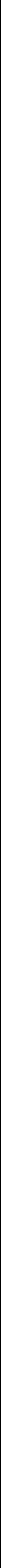 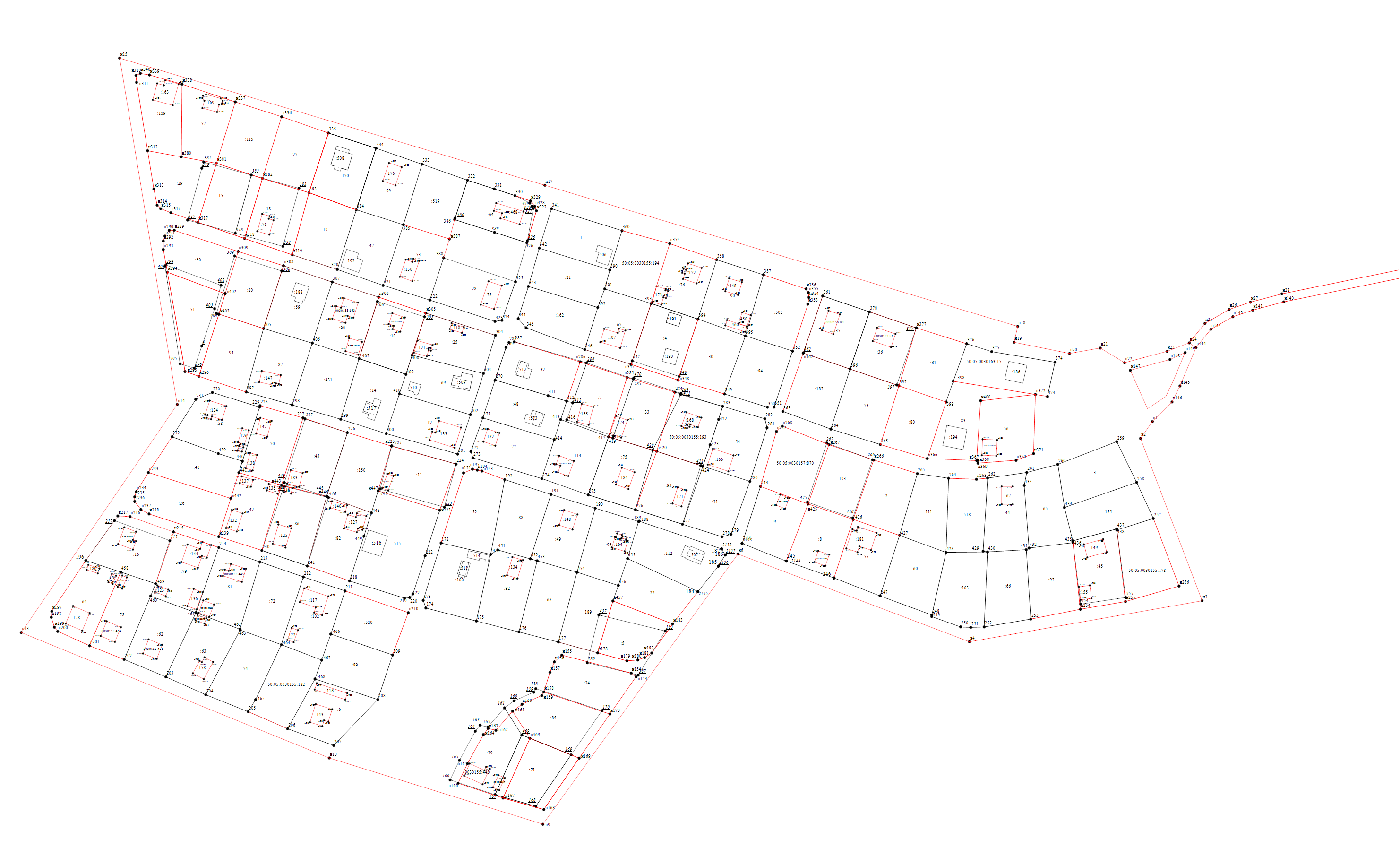 Масштаб 1:800Масштаб 1:800Масштаб 1:800Масштаб 1:800Масштаб 1:800Условные обозначения:Условные обозначения:Условные обозначения:Условные обозначения:Условные обозначения:- Существующая часть границы, имеющиеся в ЕГРН сведения о которой достаточны для определения ее местоположения- Существующая часть границы, имеющиеся в ЕГРН сведения о которой достаточны для определения ее местоположения- Существующая часть границы, имеющиеся в ЕГРН сведения о которой достаточны для определения ее местоположения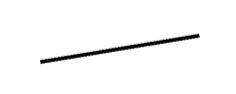 - Существующая часть границы, имеющиеся в ЕГРН сведения о которой достаточны для определения ее местоположения- Существующая часть границы, имеющиеся в ЕГРН сведения о которой достаточны для определения ее местоположения- Существующая часть границы, имеющиеся в ЕГРН сведения о которой достаточны для определения ее местоположения- Вновь образованная часть границы, сведения о которой достаточны для определения ее местоположения- Вновь образованная часть границы, сведения о которой достаточны для определения ее местоположения- Вновь образованная часть границы, сведения о которой достаточны для определения ее местоположения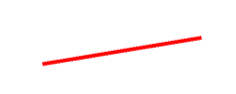 - Вновь образованная часть границы, сведения о которой достаточны для определения ее местоположения- Вновь образованная часть границы, сведения о которой достаточны для определения ее местоположения- Вновь образованная часть границы, сведения о которой достаточны для определения ее местоположения- Характерная точка границы, сведения о которой позволяют однозначно опредилить ее положение на местности- Характерная точка границы, сведения о которой позволяют однозначно опредилить ее положение на местности- Характерная точка границы, сведения о которой позволяют однозначно опредилить ее положение на местности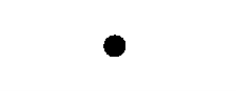 - Характерная точка границы, сведения о которой позволяют однозначно опредилить ее положение на местности- Характерная точка границы, сведения о которой позволяют однозначно опредилить ее положение на местности- Характерная точка границы, сведения о которой позволяют однозначно опредилить ее положение на местности- Кадастровый номер земельного участка- Кадастровый номер земельного участка- Кадастровый номер земельного участка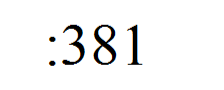 - Кадастровый номер земельного участка- Кадастровый номер земельного участка- Кадастровый номер земельного участка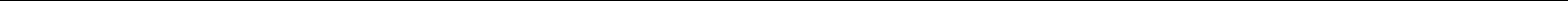 Схема границ земельных участковСхема границ земельных участковСхема границ земельных участковСхема границ земельных участковСхема границ земельных участковСхема границ земельных участковСхема границ земельных участковСхема границ земельных участковСхема границ земельных участковСхема границ земельных участковСхема границ земельных участков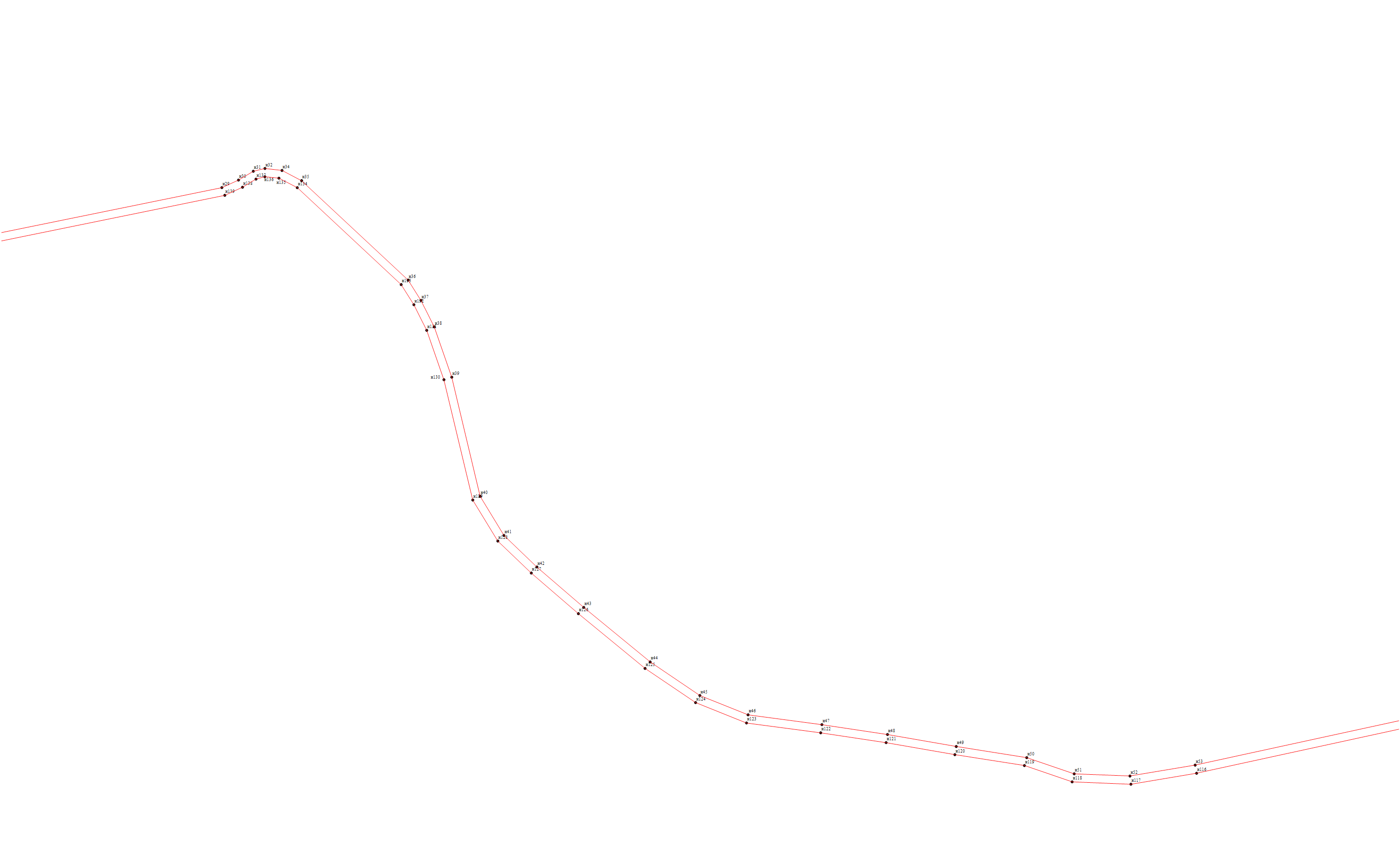 Масштаб 1:800Масштаб 1:800Масштаб 1:800Масштаб 1:800Масштаб 1:800Условные обозначения:Условные обозначения:Условные обозначения:Условные обозначения:Условные обозначения:- Существующая часть границы, имеющиеся в ЕГРН сведения о которой достаточны для определения ее местоположения- Существующая часть границы, имеющиеся в ЕГРН сведения о которой достаточны для определения ее местоположения- Существующая часть границы, имеющиеся в ЕГРН сведения о которой достаточны для определения ее местоположения- Существующая часть границы, имеющиеся в ЕГРН сведения о которой достаточны для определения ее местоположения- Существующая часть границы, имеющиеся в ЕГРН сведения о которой достаточны для определения ее местоположения- Существующая часть границы, имеющиеся в ЕГРН сведения о которой достаточны для определения ее местоположения- Вновь образованная часть границы, сведения о которой достаточны для определения ее местоположения- Вновь образованная часть границы, сведения о которой достаточны для определения ее местоположения- Вновь образованная часть границы, сведения о которой достаточны для определения ее местоположения- Вновь образованная часть границы, сведения о которой достаточны для определения ее местоположения- Вновь образованная часть границы, сведения о которой достаточны для определения ее местоположения- Вновь образованная часть границы, сведения о которой достаточны для определения ее местоположения- Характерная точка границы, сведения о которой позволяют однозначно опредилить ее положение на местности- Характерная точка границы, сведения о которой позволяют однозначно опредилить ее положение на местности- Характерная точка границы, сведения о которой позволяют однозначно опредилить ее положение на местности- Характерная точка границы, сведения о которой позволяют однозначно опредилить ее положение на местности- Характерная точка границы, сведения о которой позволяют однозначно опредилить ее положение на местности- Характерная точка границы, сведения о которой позволяют однозначно опредилить ее положение на местности- Кадастровый номер земельного участка- Кадастровый номер земельного участка- Кадастровый номер земельного участка- Кадастровый номер земельного участка- Кадастровый номер земельного участка- Кадастровый номер земельного участкаСхема границ земельных участковСхема границ земельных участковСхема границ земельных участковСхема границ земельных участковСхема границ земельных участковСхема границ земельных участковСхема границ земельных участковСхема границ земельных участковСхема границ земельных участковСхема границ земельных участковСхема границ земельных участков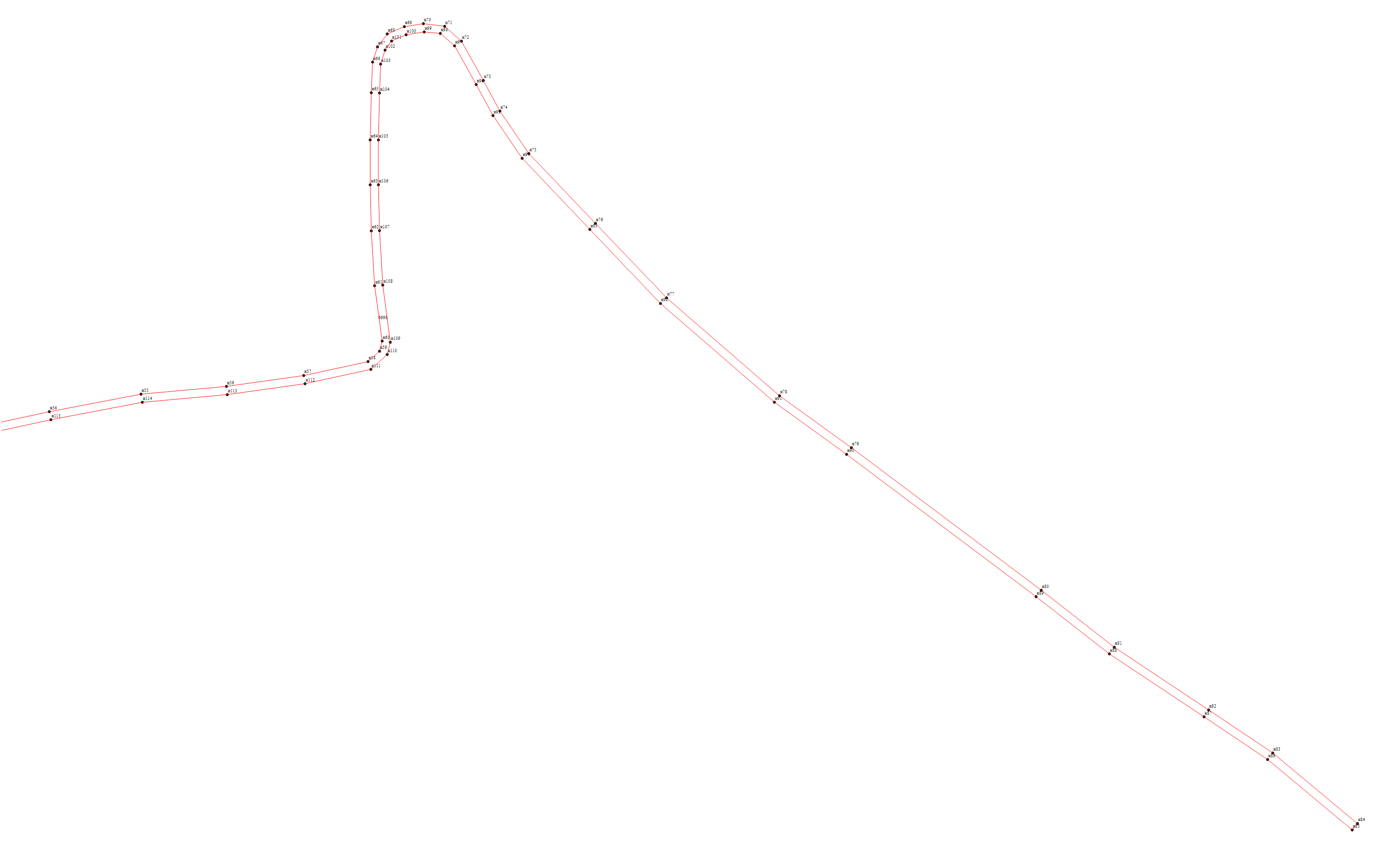 Масштаб 1:800Масштаб 1:800Масштаб 1:800Масштаб 1:800Масштаб 1:800Условные обозначения:Условные обозначения:Условные обозначения:Условные обозначения:Условные обозначения:- Существующая часть границы, имеющиеся в ЕГРН сведения о которой достаточны для определения ее местоположения- Существующая часть границы, имеющиеся в ЕГРН сведения о которой достаточны для определения ее местоположения- Существующая часть границы, имеющиеся в ЕГРН сведения о которой достаточны для определения ее местоположения- Существующая часть границы, имеющиеся в ЕГРН сведения о которой достаточны для определения ее местоположения- Существующая часть границы, имеющиеся в ЕГРН сведения о которой достаточны для определения ее местоположения- Существующая часть границы, имеющиеся в ЕГРН сведения о которой достаточны для определения ее местоположения- Вновь образованная часть границы, сведения о которой достаточны для определения ее местоположения- Вновь образованная часть границы, сведения о которой достаточны для определения ее местоположения- Вновь образованная часть границы, сведения о которой достаточны для определения ее местоположения- Вновь образованная часть границы, сведения о которой достаточны для определения ее местоположения- Вновь образованная часть границы, сведения о которой достаточны для определения ее местоположения- Вновь образованная часть границы, сведения о которой достаточны для определения ее местоположения- Характерная точка границы, сведения о которой позволяют однозначно опредилить ее положение на местности- Характерная точка границы, сведения о которой позволяют однозначно опредилить ее положение на местности- Характерная точка границы, сведения о которой позволяют однозначно опредилить ее положение на местности- Характерная точка границы, сведения о которой позволяют однозначно опредилить ее положение на местности- Характерная точка границы, сведения о которой позволяют однозначно опредилить ее положение на местности- Характерная точка границы, сведения о которой позволяют однозначно опредилить ее положение на местности- Кадастровый номер земельного участка- Кадастровый номер земельного участка- Кадастровый номер земельного участка- Кадастровый номер земельного участка- Кадастровый номер земельного участка- Кадастровый номер земельного участкаСхема границ земельных участковСхема границ земельных участковСхема границ земельных участковСхема границ земельных участковСхема границ земельных участковСхема границ земельных участковСхема границ земельных участковСхема границ земельных участковСхема границ земельных участковСхема границ земельных участковСхема границ земельных участков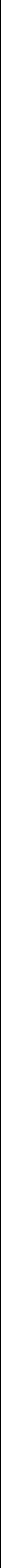 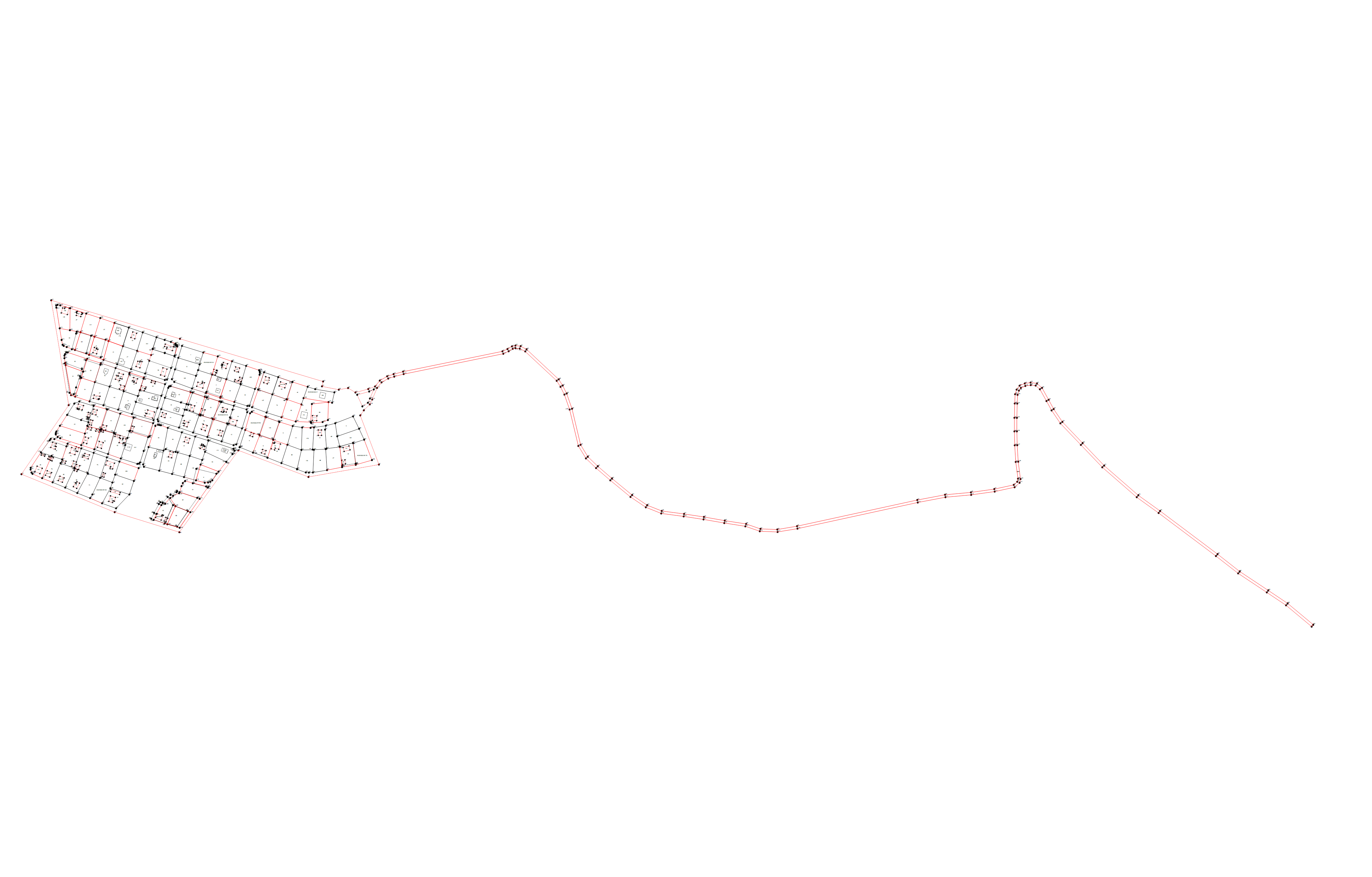 Масштаб 1:1 800Масштаб 1:1 800Масштаб 1:1 800Масштаб 1:1 800Масштаб 1:1 800Условные обозначения:Условные обозначения:Условные обозначения:Условные обозначения:Условные обозначения:- Существующая часть границы, имеющиеся в ЕГРН сведения о которой достаточны для определения ее местоположения- Существующая часть границы, имеющиеся в ЕГРН сведения о которой достаточны для определения ее местоположения- Существующая часть границы, имеющиеся в ЕГРН сведения о которой достаточны для определения ее местоположения- Существующая часть границы, имеющиеся в ЕГРН сведения о которой достаточны для определения ее местоположения- Существующая часть границы, имеющиеся в ЕГРН сведения о которой достаточны для определения ее местоположения- Существующая часть границы, имеющиеся в ЕГРН сведения о которой достаточны для определения ее местоположения- Вновь образованная часть границы, сведения о которой достаточны для определения ее местоположения- Вновь образованная часть границы, сведения о которой достаточны для определения ее местоположения- Вновь образованная часть границы, сведения о которой достаточны для определения ее местоположения- Вновь образованная часть границы, сведения о которой достаточны для определения ее местоположения- Вновь образованная часть границы, сведения о которой достаточны для определения ее местоположения- Вновь образованная часть границы, сведения о которой достаточны для определения ее местоположения- Характерная точка границы, сведения о которой позволяют однозначно опредилить ее положение на местности- Характерная точка границы, сведения о которой позволяют однозначно опредилить ее положение на местности- Характерная точка границы, сведения о которой позволяют однозначно опредилить ее положение на местности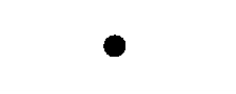 - Характерная точка границы, сведения о которой позволяют однозначно опредилить ее положение на местности- Характерная точка границы, сведения о которой позволяют однозначно опредилить ее положение на местности- Характерная точка границы, сведения о которой позволяют однозначно опредилить ее положение на местности- Кадастровый номер земельного участка- Кадастровый номер земельного участка- Кадастровый номер земельного участка- Кадастровый номер земельного участка- Кадастровый номер земельного участка- Кадастровый номер земельного участка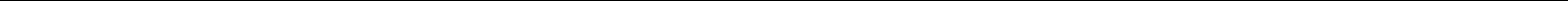 Схема геодезических построенийСхема геодезических построенийСхема геодезических построенийСхема геодезических построенийСхема геодезических построенийСхема геодезических построенийСхема геодезических построенийСхема геодезических построенийСхема геодезических построений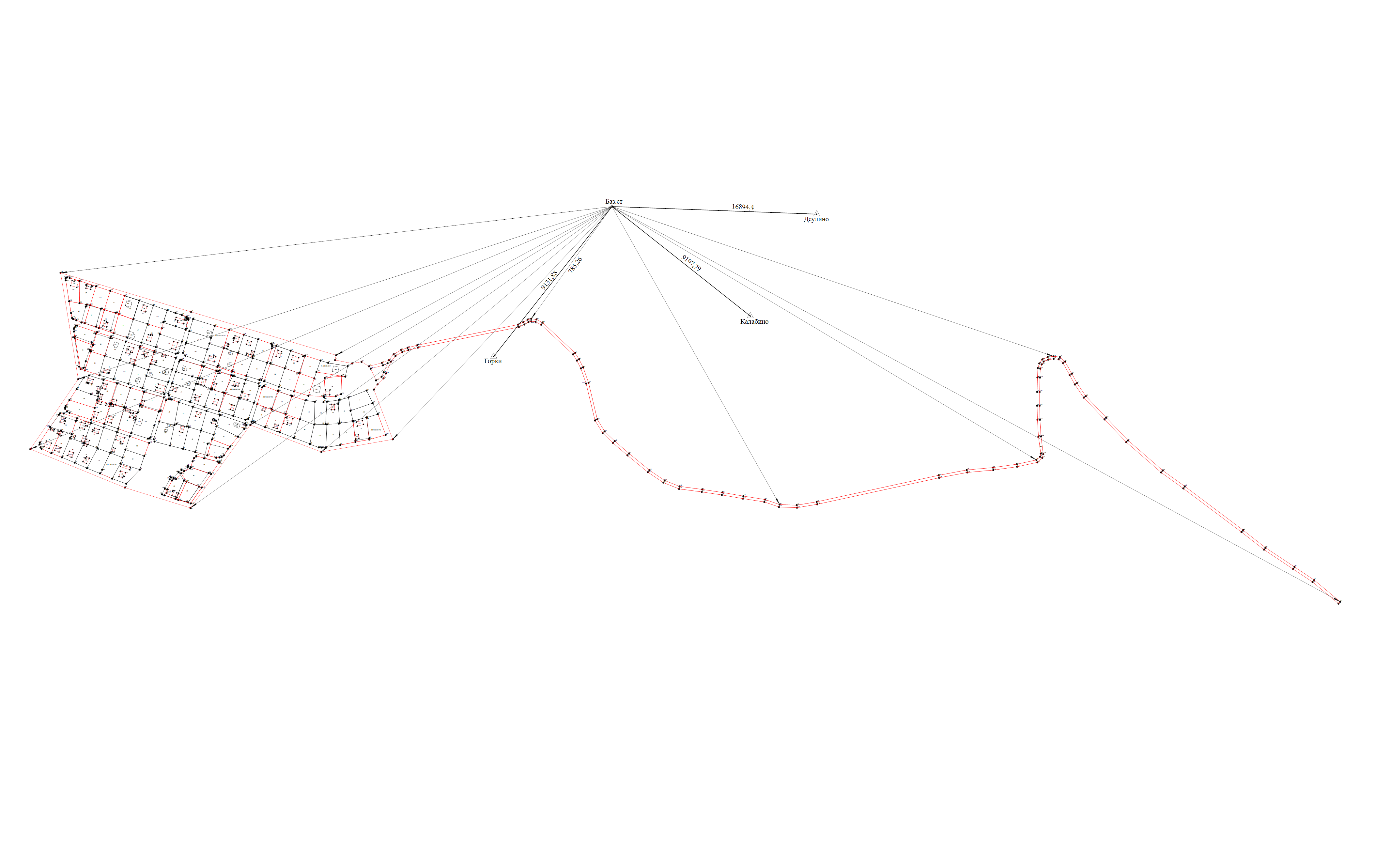 Условные обозначения:Условные обозначения:Условные обозначения:Условные обозначения:- образуемая точка, сведения о которой позволяют однозначно определить ее местоположение- образуемая точка, сведения о которой позволяют однозначно определить ее местоположение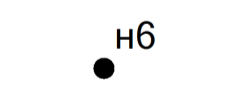 - образуемая точка, сведения о которой позволяют однозначно определить ее местоположение- образуемая точка, сведения о которой позволяют однозначно определить ее местоположение- вновь образованная граница земельного участка, сведения о которой достаточны для определения ее местоположения- вновь образованная граница земельного участка, сведения о которой достаточны для определения ее местоположения- вновь образованная граница земельного участка, сведения о которой достаточны для определения ее местоположения- вновь образованная граница земельного участка, сведения о которой достаточны для определения ее местоположения- пункт исходной геодезической основы- пункт исходной геодезической основы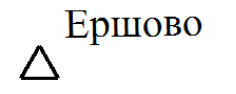 - пункт исходной геодезической основы- пункт исходной геодезической основы- направления геодезических построений при определении координат характерных точек границ земельного участка- направления геодезических построений при определении координат характерных точек границ земельного участка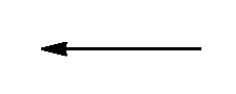 - направления геодезических построений при определении координат характерных точек границ земельного участка- направления геодезических построений при определении координат характерных точек границ земельного участка- точка съемочного обоснования- точка съемочного обоснования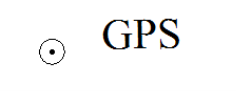 - точка съемочного обоснования- точка съемочного обоснования- направление геодезических построений при создании точки съемочного обоснования- направление геодезических построений при создании точки съемочного обоснования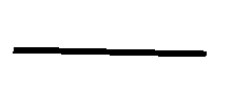 - направление геодезических построений при создании точки съемочного обоснования- направление геодезических построений при создании точки съемочного обоснованияСхема геодезических построенийСхема геодезических построенийСхема геодезических построенийСхема геодезических построенийСхема геодезических построенийСхема геодезических построенийСхема геодезических построенийСхема геодезических построенийСхема геодезических построений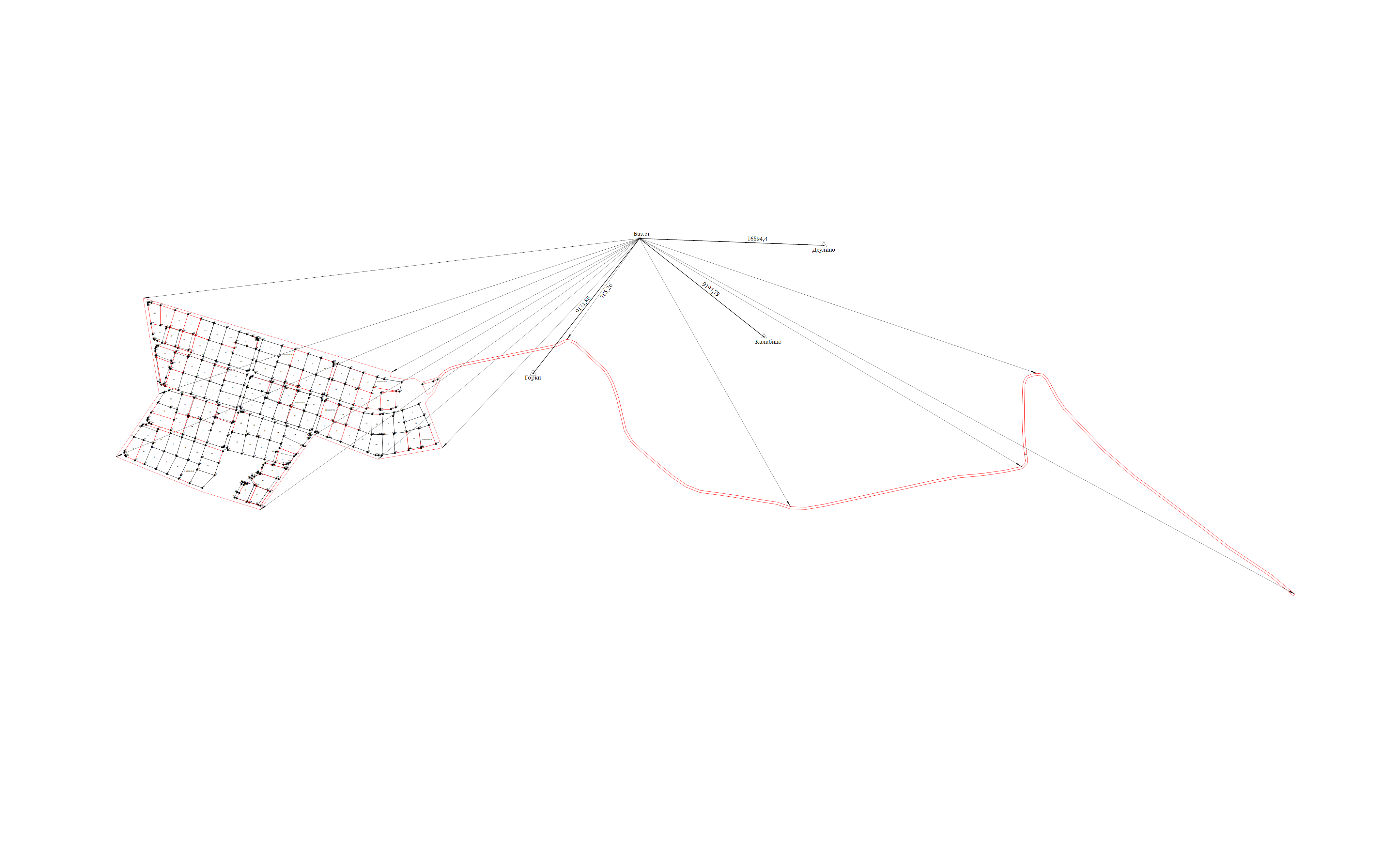 Условные обозначения:Условные обозначения:Условные обозначения:Условные обозначения:- образуемая точка, сведения о которой позволяют однозначно определить ее местоположение- образуемая точка, сведения о которой позволяют однозначно определить ее местоположение- образуемая точка, сведения о которой позволяют однозначно определить ее местоположение- образуемая точка, сведения о которой позволяют однозначно определить ее местоположение- вновь образованная граница земельного участка, сведения о которой достаточны для определения ее местоположения- вновь образованная граница земельного участка, сведения о которой достаточны для определения ее местоположения- вновь образованная граница земельного участка, сведения о которой достаточны для определения ее местоположения- вновь образованная граница земельного участка, сведения о которой достаточны для определения ее местоположения- пункт исходной геодезической основы- пункт исходной геодезической основы- пункт исходной геодезической основы- пункт исходной геодезической основы- направления геодезических построений при определении координат характерных точек границ земельного участка- направления геодезических построений при определении координат характерных точек границ земельного участка- направления геодезических построений при определении координат характерных точек границ земельного участка- направления геодезических построений при определении координат характерных точек границ земельного участка- точка съемочного обоснования- точка съемочного обоснования- точка съемочного обоснования- точка съемочного обоснования- направление геодезических построений при создании точки съемочного обоснования- направление геодезических построений при создании точки съемочного обоснования- направление геодезических построений при создании точки съемочного обоснования- направление геодезических построений при создании точки съемочного обоснования